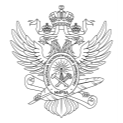 МИНОБРНАУКИ РОССИИМИНОБРНАУКИ РОССИИМИНОБРНАУКИ РОССИИМИНОБРНАУКИ РОССИИМИНОБРНАУКИ РОССИИМИНОБРНАУКИ РОССИИМИНОБРНАУКИ РОССИИМИНОБРНАУКИ РОССИИМИНОБРНАУКИ РОССИИМИНОБРНАУКИ РОССИИМИНОБРНАУКИ РОССИИМИНОБРНАУКИ РОССИИМИНОБРНАУКИ РОССИИМИНОБРНАУКИ РОССИИМИНОБРНАУКИ РОССИИМИНОБРНАУКИ РОССИИМИНОБРНАУКИ РОССИИМИНОБРНАУКИ РОССИИМИНОБРНАУКИ РОССИИМИНОБРНАУКИ РОССИИМИНОБРНАУКИ РОССИИМИНОБРНАУКИ РОССИИФедеральное государственное бюджетное образовательное учреждениевысшего образования«МИРЭА – Российский технологический университет»Федеральное государственное бюджетное образовательное учреждениевысшего образования«МИРЭА – Российский технологический университет»Федеральное государственное бюджетное образовательное учреждениевысшего образования«МИРЭА – Российский технологический университет»Федеральное государственное бюджетное образовательное учреждениевысшего образования«МИРЭА – Российский технологический университет»Федеральное государственное бюджетное образовательное учреждениевысшего образования«МИРЭА – Российский технологический университет»Федеральное государственное бюджетное образовательное учреждениевысшего образования«МИРЭА – Российский технологический университет»Федеральное государственное бюджетное образовательное учреждениевысшего образования«МИРЭА – Российский технологический университет»Федеральное государственное бюджетное образовательное учреждениевысшего образования«МИРЭА – Российский технологический университет»Федеральное государственное бюджетное образовательное учреждениевысшего образования«МИРЭА – Российский технологический университет»Федеральное государственное бюджетное образовательное учреждениевысшего образования«МИРЭА – Российский технологический университет»Федеральное государственное бюджетное образовательное учреждениевысшего образования«МИРЭА – Российский технологический университет»Федеральное государственное бюджетное образовательное учреждениевысшего образования«МИРЭА – Российский технологический университет»Федеральное государственное бюджетное образовательное учреждениевысшего образования«МИРЭА – Российский технологический университет»Федеральное государственное бюджетное образовательное учреждениевысшего образования«МИРЭА – Российский технологический университет»Федеральное государственное бюджетное образовательное учреждениевысшего образования«МИРЭА – Российский технологический университет»Федеральное государственное бюджетное образовательное учреждениевысшего образования«МИРЭА – Российский технологический университет»Федеральное государственное бюджетное образовательное учреждениевысшего образования«МИРЭА – Российский технологический университет»Федеральное государственное бюджетное образовательное учреждениевысшего образования«МИРЭА – Российский технологический университет»Федеральное государственное бюджетное образовательное учреждениевысшего образования«МИРЭА – Российский технологический университет»Федеральное государственное бюджетное образовательное учреждениевысшего образования«МИРЭА – Российский технологический университет»Федеральное государственное бюджетное образовательное учреждениевысшего образования«МИРЭА – Российский технологический университет»Федеральное государственное бюджетное образовательное учреждениевысшего образования«МИРЭА – Российский технологический университет»Институт технологий управленияИнститут технологий управленияИнститут технологий управленияИнститут технологий управленияИнститут технологий управленияИнститут технологий управленияИнститут технологий управленияИнститут технологий управленияИнститут технологий управленияИнститут технологий управленияИнститут технологий управленияИнститут технологий управленияИнститут технологий управленияИнститут технологий управленияИнститут технологий управленияИнститут технологий управленияИнститут технологий управленияИнститут технологий управленияИнститут технологий управленияИнститут технологий управленияИнститут технологий управленияИнститут технологий управленияУТВЕРЖДАЮУТВЕРЖДАЮУТВЕРЖДАЮУТВЕРЖДАЮУТВЕРЖДАЮУТВЕРЖДАЮУТВЕРЖДАЮИ.о. директора ИТУИ.о. директора ИТУИ.о. директора ИТУИ.о. директора ИТУИ.о. директора ИТУИ.о. директора ИТУИ.о. директора ИТУ_______________ Гайдамашко И.В._______________ Гайдамашко И.В._______________ Гайдамашко И.В._______________ Гайдамашко И.В._______________ Гайдамашко И.В._______________ Гайдамашко И.В._______________ Гайдамашко И.В.«___»  ___________ 2021 г.«___»  ___________ 2021 г.«___»  ___________ 2021 г.«___»  ___________ 2021 г.«___»  ___________ 2021 г.«___»  ___________ 2021 г.«___»  ___________ 2021 г.Рабочая программа дисциплины (модуля)Рабочая программа дисциплины (модуля)Рабочая программа дисциплины (модуля)Рабочая программа дисциплины (модуля)Рабочая программа дисциплины (модуля)Рабочая программа дисциплины (модуля)Рабочая программа дисциплины (модуля)Рабочая программа дисциплины (модуля)Рабочая программа дисциплины (модуля)Рабочая программа дисциплины (модуля)Рабочая программа дисциплины (модуля)Рабочая программа дисциплины (модуля)Рабочая программа дисциплины (модуля)Рабочая программа дисциплины (модуля)Рабочая программа дисциплины (модуля)Рабочая программа дисциплины (модуля)Рабочая программа дисциплины (модуля)Рабочая программа дисциплины (модуля)Рабочая программа дисциплины (модуля)Рабочая программа дисциплины (модуля)Рабочая программа дисциплины (модуля)Рабочая программа дисциплины (модуля)Автоматизация процессов управления персоналомАвтоматизация процессов управления персоналомАвтоматизация процессов управления персоналомАвтоматизация процессов управления персоналомАвтоматизация процессов управления персоналомАвтоматизация процессов управления персоналомАвтоматизация процессов управления персоналомАвтоматизация процессов управления персоналомАвтоматизация процессов управления персоналомАвтоматизация процессов управления персоналомАвтоматизация процессов управления персоналомАвтоматизация процессов управления персоналомАвтоматизация процессов управления персоналомАвтоматизация процессов управления персоналомАвтоматизация процессов управления персоналомАвтоматизация процессов управления персоналомАвтоматизация процессов управления персоналомАвтоматизация процессов управления персоналомАвтоматизация процессов управления персоналомАвтоматизация процессов управления персоналомАвтоматизация процессов управления персоналомАвтоматизация процессов управления персоналомЧитающее подразделениеЧитающее подразделениеЧитающее подразделениеЧитающее подразделениеЧитающее подразделениеЧитающее подразделениекафедра организационно-кадровой работы в органах государственной властикафедра организационно-кадровой работы в органах государственной властикафедра организационно-кадровой работы в органах государственной властикафедра организационно-кадровой работы в органах государственной властикафедра организационно-кадровой работы в органах государственной властикафедра организационно-кадровой работы в органах государственной властикафедра организационно-кадровой работы в органах государственной властикафедра организационно-кадровой работы в органах государственной властикафедра организационно-кадровой работы в органах государственной властикафедра организационно-кадровой работы в органах государственной властикафедра организационно-кадровой работы в органах государственной властикафедра организационно-кадровой работы в органах государственной властикафедра организационно-кадровой работы в органах государственной властикафедра организационно-кадровой работы в органах государственной властикафедра организационно-кадровой работы в органах государственной властикафедра организационно-кадровой работы в органах государственной властикафедра организационно-кадровой работы в органах государственной властикафедра организационно-кадровой работы в органах государственной властикафедра организационно-кадровой работы в органах государственной властикафедра организационно-кадровой работы в органах государственной властикафедра организационно-кадровой работы в органах государственной властикафедра организационно-кадровой работы в органах государственной властикафедра организационно-кадровой работы в органах государственной властикафедра организационно-кадровой работы в органах государственной властикафедра организационно-кадровой работы в органах государственной властикафедра организационно-кадровой работы в органах государственной властиНаправлениеНаправлениеНаправлениеНаправлениеНаправлениеНаправлениеНаправление38.04.03 Управление персоналом38.04.03 Управление персоналом38.04.03 Управление персоналом38.04.03 Управление персоналом38.04.03 Управление персоналом38.04.03 Управление персоналом38.04.03 Управление персоналом38.04.03 Управление персоналом38.04.03 Управление персоналом38.04.03 Управление персоналом38.04.03 Управление персоналом38.04.03 Управление персоналом38.04.03 Управление персоналомНаправленностьНаправленностьНаправленностьНаправленностьНаправленностьНаправленностьНаправленностьСтратегическое управление персоналом организацииСтратегическое управление персоналом организацииСтратегическое управление персоналом организацииСтратегическое управление персоналом организацииСтратегическое управление персоналом организацииСтратегическое управление персоналом организацииСтратегическое управление персоналом организацииСтратегическое управление персоналом организацииСтратегическое управление персоналом организацииСтратегическое управление персоналом организацииСтратегическое управление персоналом организацииСтратегическое управление персоналом организацииСтратегическое управление персоналом организацииКвалификацияКвалификацияКвалификацияКвалификацияКвалификациямагистрмагистрмагистрмагистрмагистрмагистрмагистрмагистрмагистрмагистрмагистрмагистрмагистрФорма обученияФорма обученияФорма обученияФорма обученияФорма обученияочнаяочнаяочнаяочнаяочнаяочнаяочнаяочнаяочнаяочнаяОбщая трудоемкостьОбщая трудоемкостьОбщая трудоемкостьОбщая трудоемкость2 з.е.2 з.е.2 з.е.2 з.е.2 з.е.2 з.е.2 з.е.2 з.е.2 з.е.2 з.е.Распределение часов дисциплины и форм промежуточной аттестации по семестрамРаспределение часов дисциплины и форм промежуточной аттестации по семестрамРаспределение часов дисциплины и форм промежуточной аттестации по семестрамРаспределение часов дисциплины и форм промежуточной аттестации по семестрамРаспределение часов дисциплины и форм промежуточной аттестации по семестрамРаспределение часов дисциплины и форм промежуточной аттестации по семестрамРаспределение часов дисциплины и форм промежуточной аттестации по семестрамРаспределение часов дисциплины и форм промежуточной аттестации по семестрамРаспределение часов дисциплины и форм промежуточной аттестации по семестрамРаспределение часов дисциплины и форм промежуточной аттестации по семестрамРаспределение часов дисциплины и форм промежуточной аттестации по семестрамРаспределение часов дисциплины и форм промежуточной аттестации по семестрамРаспределение часов дисциплины и форм промежуточной аттестации по семестрамРаспределение часов дисциплины и форм промежуточной аттестации по семестрамРаспределение часов дисциплины и форм промежуточной аттестации по семестрамРаспределение часов дисциплины и форм промежуточной аттестации по семестрамРаспределение часов дисциплины и форм промежуточной аттестации по семестрамРаспределение часов дисциплины и форм промежуточной аттестации по семестрамРаспределение часов дисциплины и форм промежуточной аттестации по семестрамРаспределение часов дисциплины и форм промежуточной аттестации по семестрамРаспределение часов дисциплины и форм промежуточной аттестации по семестрамРаспределение часов дисциплины и форм промежуточной аттестации по семестрамСеместрСеместрЗачётные единицыРаспределение часовРаспределение часовРаспределение часовРаспределение часовРаспределение часовРаспределение часовРаспределение часовРаспределение часовРаспределение часовРаспределение часовРаспределение часовРаспределение часовРаспределение часовРаспределение часовРаспределение часовФормы промежуточной аттестацииФормы промежуточной аттестацииФормы промежуточной аттестацииСеместрСеместрЗачётные единицыВсегоЛекцииЛекцииЛекцииЛекцииЛабораторныеЛабораторныеЛабораторныеПрактическиеСамостоятельная работаСамостоятельная работаКонтактная работа в период практики и (или) аттестацииКонтактная работа в период практики и (или) аттестацииКонтактная работа в период практики и (или) аттестацииКонтрольФормы промежуточной аттестацииФормы промежуточной аттестацииФормы промежуточной аттестации11272161616160001631310,250,250,258,75ЗачетЗачетЗачетМосква 2021Москва 2021Москва 2021Москва 2021Москва 2021Москва 2021Москва 2021УП: 38.04.03_СУПО_ИТУ_2021.plxУП: 38.04.03_СУПО_ИТУ_2021.plxстр. 2Программу составил(и):канд. экон. наук,  доцент, Суров Дмитрий Николаевич _________________канд. экон. наук,  доцент, Суров Дмитрий Николаевич _________________канд. экон. наук,  доцент, Суров Дмитрий Николаевич _________________канд. экон. наук,  доцент, Суров Дмитрий Николаевич _________________канд. экон. наук,  доцент, Суров Дмитрий Николаевич _________________Рабочая программа дисциплиныРабочая программа дисциплиныРабочая программа дисциплиныАвтоматизация процессов управления персоналомАвтоматизация процессов управления персоналомАвтоматизация процессов управления персоналомАвтоматизация процессов управления персоналомАвтоматизация процессов управления персоналомразработана в соответствии с ФГОС ВО:разработана в соответствии с ФГОС ВО:разработана в соответствии с ФГОС ВО:Федеральный государственный образовательный стандарт высшего образования - магистратура по направлению подготовки 38.04.03 Управление персоналом (приказ Минобрнауки России от 12.08.2020 г. № 958)Федеральный государственный образовательный стандарт высшего образования - магистратура по направлению подготовки 38.04.03 Управление персоналом (приказ Минобрнауки России от 12.08.2020 г. № 958)Федеральный государственный образовательный стандарт высшего образования - магистратура по направлению подготовки 38.04.03 Управление персоналом (приказ Минобрнауки России от 12.08.2020 г. № 958)Федеральный государственный образовательный стандарт высшего образования - магистратура по направлению подготовки 38.04.03 Управление персоналом (приказ Минобрнауки России от 12.08.2020 г. № 958)Федеральный государственный образовательный стандарт высшего образования - магистратура по направлению подготовки 38.04.03 Управление персоналом (приказ Минобрнауки России от 12.08.2020 г. № 958)составлена на основании учебного плана:составлена на основании учебного плана:составлена на основании учебного плана:направление: 38.04.03 Управление персоналомнаправленность: «Стратегическое управление персоналом организации»направление: 38.04.03 Управление персоналомнаправленность: «Стратегическое управление персоналом организации»направление: 38.04.03 Управление персоналомнаправленность: «Стратегическое управление персоналом организации»направление: 38.04.03 Управление персоналомнаправленность: «Стратегическое управление персоналом организации»направление: 38.04.03 Управление персоналомнаправленность: «Стратегическое управление персоналом организации»Рабочая программа одобрена на заседании кафедрыРабочая программа одобрена на заседании кафедрыРабочая программа одобрена на заседании кафедрыРабочая программа одобрена на заседании кафедрыРабочая программа одобрена на заседании кафедрыкафедра организационно-кадровой работы в органах государственной властикафедра организационно-кадровой работы в органах государственной властикафедра организационно-кадровой работы в органах государственной властикафедра организационно-кадровой работы в органах государственной властикафедра организационно-кадровой работы в органах государственной властиПротокол от 25.08.2021 № 1Зав. кафедрой Сапожникв Сергей Сергеевич ___________________Протокол от 25.08.2021 № 1Зав. кафедрой Сапожникв Сергей Сергеевич ___________________Протокол от 25.08.2021 № 1Зав. кафедрой Сапожникв Сергей Сергеевич ___________________Протокол от 25.08.2021 № 1Зав. кафедрой Сапожникв Сергей Сергеевич ___________________Протокол от 25.08.2021 № 1Зав. кафедрой Сапожникв Сергей Сергеевич ___________________УП: 38.04.03_СУПО_ИТУ_2021.plxУП: 38.04.03_СУПО_ИТУ_2021.plxстр. 3Визирование РПД для исполнения в очередном учебном годуВизирование РПД для исполнения в очередном учебном годуВизирование РПД для исполнения в очередном учебном годуВизирование РПД для исполнения в очередном учебном годуВизирование РПД для исполнения в очередном учебном годуРабочая программа пересмотрена, обсуждена и одобрена для исполнения в 2022-2023 учебном году на заседании кафедрыРабочая программа пересмотрена, обсуждена и одобрена для исполнения в 2022-2023 учебном году на заседании кафедрыРабочая программа пересмотрена, обсуждена и одобрена для исполнения в 2022-2023 учебном году на заседании кафедрыРабочая программа пересмотрена, обсуждена и одобрена для исполнения в 2022-2023 учебном году на заседании кафедрыРабочая программа пересмотрена, обсуждена и одобрена для исполнения в 2022-2023 учебном году на заседании кафедрыкафедра организационно-кадровой работы в органах государственной властикафедра организационно-кадровой работы в органах государственной властикафедра организационно-кадровой работы в органах государственной властикафедра организационно-кадровой работы в органах государственной властикафедра организационно-кадровой работы в органах государственной властиПротокол от  __ __________ 2022 г.  №  __Зав. кафедрой ____________________   ____________________Протокол от  __ __________ 2022 г.  №  __Зав. кафедрой ____________________   ____________________Протокол от  __ __________ 2022 г.  №  __Зав. кафедрой ____________________   ____________________Протокол от  __ __________ 2022 г.  №  __Зав. кафедрой ____________________   ____________________Подпись                                Расшифровка подписиПодпись                                Расшифровка подписиПодпись                                Расшифровка подписиПодпись                                Расшифровка подписиВизирование РПД для исполнения в очередном учебном годуВизирование РПД для исполнения в очередном учебном годуВизирование РПД для исполнения в очередном учебном годуВизирование РПД для исполнения в очередном учебном годуВизирование РПД для исполнения в очередном учебном годуРабочая программа пересмотрена, обсуждена и одобрена для исполнения в 2023-2024 учебном году на заседании кафедрыРабочая программа пересмотрена, обсуждена и одобрена для исполнения в 2023-2024 учебном году на заседании кафедрыРабочая программа пересмотрена, обсуждена и одобрена для исполнения в 2023-2024 учебном году на заседании кафедрыРабочая программа пересмотрена, обсуждена и одобрена для исполнения в 2023-2024 учебном году на заседании кафедрыРабочая программа пересмотрена, обсуждена и одобрена для исполнения в 2023-2024 учебном году на заседании кафедрыкафедра организационно-кадровой работы в органах государственной властикафедра организационно-кадровой работы в органах государственной властикафедра организационно-кадровой работы в органах государственной властикафедра организационно-кадровой работы в органах государственной властикафедра организационно-кадровой работы в органах государственной властиПротокол от  __ __________ 2023 г.  №  __Зав. кафедрой ____________________   ____________________Протокол от  __ __________ 2023 г.  №  __Зав. кафедрой ____________________   ____________________Протокол от  __ __________ 2023 г.  №  __Зав. кафедрой ____________________   ____________________Протокол от  __ __________ 2023 г.  №  __Зав. кафедрой ____________________   ____________________Подпись                                Расшифровка подписиПодпись                                Расшифровка подписиВизирование РПД для исполнения в очередном учебном годуВизирование РПД для исполнения в очередном учебном годуВизирование РПД для исполнения в очередном учебном годуВизирование РПД для исполнения в очередном учебном годуВизирование РПД для исполнения в очередном учебном годуРабочая программа пересмотрена, обсуждена и одобрена для исполнения в 2024-2025 учебном году на заседании кафедрыРабочая программа пересмотрена, обсуждена и одобрена для исполнения в 2024-2025 учебном году на заседании кафедрыРабочая программа пересмотрена, обсуждена и одобрена для исполнения в 2024-2025 учебном году на заседании кафедрыРабочая программа пересмотрена, обсуждена и одобрена для исполнения в 2024-2025 учебном году на заседании кафедрыРабочая программа пересмотрена, обсуждена и одобрена для исполнения в 2024-2025 учебном году на заседании кафедрыкафедра организационно-кадровой работы в органах государственной властикафедра организационно-кадровой работы в органах государственной властикафедра организационно-кадровой работы в органах государственной властикафедра организационно-кадровой работы в органах государственной властикафедра организационно-кадровой работы в органах государственной властиПротокол от  __ __________ 2024 г.  №  __Зав. кафедрой ____________________   ____________________Протокол от  __ __________ 2024 г.  №  __Зав. кафедрой ____________________   ____________________Протокол от  __ __________ 2024 г.  №  __Зав. кафедрой ____________________   ____________________Протокол от  __ __________ 2024 г.  №  __Зав. кафедрой ____________________   ____________________Подпись                                Расшифровка подписиПодпись                                Расшифровка подписиВизирование РПД для исполнения в очередном учебном годуВизирование РПД для исполнения в очередном учебном годуВизирование РПД для исполнения в очередном учебном годуВизирование РПД для исполнения в очередном учебном годуВизирование РПД для исполнения в очередном учебном годуРабочая программа пересмотрена, обсуждена и одобрена для исполнения в 2025-2026 учебном году на заседании кафедрыРабочая программа пересмотрена, обсуждена и одобрена для исполнения в 2025-2026 учебном году на заседании кафедрыРабочая программа пересмотрена, обсуждена и одобрена для исполнения в 2025-2026 учебном году на заседании кафедрыРабочая программа пересмотрена, обсуждена и одобрена для исполнения в 2025-2026 учебном году на заседании кафедрыРабочая программа пересмотрена, обсуждена и одобрена для исполнения в 2025-2026 учебном году на заседании кафедрыкафедра организационно-кадровой работы в органах государственной властикафедра организационно-кадровой работы в органах государственной властикафедра организационно-кадровой работы в органах государственной властикафедра организационно-кадровой работы в органах государственной властикафедра организационно-кадровой работы в органах государственной властиПротокол от  __ __________ 2025 г.  №  __Зав. кафедрой ____________________   ____________________Протокол от  __ __________ 2025 г.  №  __Зав. кафедрой ____________________   ____________________Протокол от  __ __________ 2025 г.  №  __Зав. кафедрой ____________________   ____________________Протокол от  __ __________ 2025 г.  №  __Зав. кафедрой ____________________   ____________________Подпись                                Расшифровка подписиПодпись                                Расшифровка подписиУП: 38.04.03_СУПО_ИТУ_2021.plxУП: 38.04.03_СУПО_ИТУ_2021.plxУП: 38.04.03_СУПО_ИТУ_2021.plxУП: 38.04.03_СУПО_ИТУ_2021.plxстр. 41. ЦЕЛИ ОСВОЕНИЯ ДИСЦИПЛИНЫ (МОДУЛЯ)1. ЦЕЛИ ОСВОЕНИЯ ДИСЦИПЛИНЫ (МОДУЛЯ)1. ЦЕЛИ ОСВОЕНИЯ ДИСЦИПЛИНЫ (МОДУЛЯ)1. ЦЕЛИ ОСВОЕНИЯ ДИСЦИПЛИНЫ (МОДУЛЯ)1. ЦЕЛИ ОСВОЕНИЯ ДИСЦИПЛИНЫ (МОДУЛЯ)1. ЦЕЛИ ОСВОЕНИЯ ДИСЦИПЛИНЫ (МОДУЛЯ)Дисциплина «Автоматизация процессов управления персоналом» имеет своей целью способствовать формированию у обучающихся  компетенций. предусмотренных данной рабочей программой в соответствии с требованиями ФГОС ВО по направлению подготовки 38.04.03 Управление персоналом с учетом специфики направленности подготовки – «Стратегическое управление персоналом организации».Дисциплина «Автоматизация процессов управления персоналом» имеет своей целью способствовать формированию у обучающихся  компетенций. предусмотренных данной рабочей программой в соответствии с требованиями ФГОС ВО по направлению подготовки 38.04.03 Управление персоналом с учетом специфики направленности подготовки – «Стратегическое управление персоналом организации».Дисциплина «Автоматизация процессов управления персоналом» имеет своей целью способствовать формированию у обучающихся  компетенций. предусмотренных данной рабочей программой в соответствии с требованиями ФГОС ВО по направлению подготовки 38.04.03 Управление персоналом с учетом специфики направленности подготовки – «Стратегическое управление персоналом организации».Дисциплина «Автоматизация процессов управления персоналом» имеет своей целью способствовать формированию у обучающихся  компетенций. предусмотренных данной рабочей программой в соответствии с требованиями ФГОС ВО по направлению подготовки 38.04.03 Управление персоналом с учетом специфики направленности подготовки – «Стратегическое управление персоналом организации».Дисциплина «Автоматизация процессов управления персоналом» имеет своей целью способствовать формированию у обучающихся  компетенций. предусмотренных данной рабочей программой в соответствии с требованиями ФГОС ВО по направлению подготовки 38.04.03 Управление персоналом с учетом специфики направленности подготовки – «Стратегическое управление персоналом организации».Дисциплина «Автоматизация процессов управления персоналом» имеет своей целью способствовать формированию у обучающихся  компетенций. предусмотренных данной рабочей программой в соответствии с требованиями ФГОС ВО по направлению подготовки 38.04.03 Управление персоналом с учетом специфики направленности подготовки – «Стратегическое управление персоналом организации».2. МЕСТО ДИСЦИПЛИНЫ (МОДУЛЯ) В СТРУКТУРЕ ОБРАЗОВАТЕЛЬНОЙ ПРОГРАММЫ2. МЕСТО ДИСЦИПЛИНЫ (МОДУЛЯ) В СТРУКТУРЕ ОБРАЗОВАТЕЛЬНОЙ ПРОГРАММЫ2. МЕСТО ДИСЦИПЛИНЫ (МОДУЛЯ) В СТРУКТУРЕ ОБРАЗОВАТЕЛЬНОЙ ПРОГРАММЫ2. МЕСТО ДИСЦИПЛИНЫ (МОДУЛЯ) В СТРУКТУРЕ ОБРАЗОВАТЕЛЬНОЙ ПРОГРАММЫ2. МЕСТО ДИСЦИПЛИНЫ (МОДУЛЯ) В СТРУКТУРЕ ОБРАЗОВАТЕЛЬНОЙ ПРОГРАММЫ2. МЕСТО ДИСЦИПЛИНЫ (МОДУЛЯ) В СТРУКТУРЕ ОБРАЗОВАТЕЛЬНОЙ ПРОГРАММЫНаправление:38.04.03 Управление персоналом38.04.03 Управление персоналом38.04.03 Управление персоналом38.04.03 Управление персоналом38.04.03 Управление персоналом38.04.03 Управление персоналомНаправленность:Стратегическое управление персоналом организацииСтратегическое управление персоналом организацииСтратегическое управление персоналом организацииСтратегическое управление персоналом организацииСтратегическое управление персоналом организацииСтратегическое управление персоналом организацииБлок:Дисциплины (модули)Дисциплины (модули)Дисциплины (модули)Дисциплины (модули)Дисциплины (модули)Дисциплины (модули)Часть:Обязательная частьОбязательная частьОбязательная частьОбязательная частьОбязательная частьОбязательная частьОбщая трудоемкость:2 з.е. (72 акад. час.).2 з.е. (72 акад. час.).2 з.е. (72 акад. час.).2 з.е. (72 акад. час.).2 з.е. (72 акад. час.).2 з.е. (72 акад. час.).3. КОМПЕТЕНЦИИ ОБУЧАЮЩЕГОСЯ, ФОРМИРУЕМЫЕ В РЕЗУЛЬТАТЕ ОСВОЕНИЯ ДИСЦИПЛИНЫ (МОДУЛЯ)3. КОМПЕТЕНЦИИ ОБУЧАЮЩЕГОСЯ, ФОРМИРУЕМЫЕ В РЕЗУЛЬТАТЕ ОСВОЕНИЯ ДИСЦИПЛИНЫ (МОДУЛЯ)3. КОМПЕТЕНЦИИ ОБУЧАЮЩЕГОСЯ, ФОРМИРУЕМЫЕ В РЕЗУЛЬТАТЕ ОСВОЕНИЯ ДИСЦИПЛИНЫ (МОДУЛЯ)3. КОМПЕТЕНЦИИ ОБУЧАЮЩЕГОСЯ, ФОРМИРУЕМЫЕ В РЕЗУЛЬТАТЕ ОСВОЕНИЯ ДИСЦИПЛИНЫ (МОДУЛЯ)3. КОМПЕТЕНЦИИ ОБУЧАЮЩЕГОСЯ, ФОРМИРУЕМЫЕ В РЕЗУЛЬТАТЕ ОСВОЕНИЯ ДИСЦИПЛИНЫ (МОДУЛЯ)3. КОМПЕТЕНЦИИ ОБУЧАЮЩЕГОСЯ, ФОРМИРУЕМЫЕ В РЕЗУЛЬТАТЕ ОСВОЕНИЯ ДИСЦИПЛИНЫ (МОДУЛЯ)В результате освоения дисциплины обучающийся должен овладеть компетенциями:В результате освоения дисциплины обучающийся должен овладеть компетенциями:В результате освоения дисциплины обучающийся должен овладеть компетенциями:В результате освоения дисциплины обучающийся должен овладеть компетенциями:В результате освоения дисциплины обучающийся должен овладеть компетенциями:В результате освоения дисциплины обучающийся должен овладеть компетенциями:ПК-1 - Способен разрабатывать систему стратегического управления персоналом организации ПК-1 - Способен разрабатывать систему стратегического управления персоналом организации ПК-1 - Способен разрабатывать систему стратегического управления персоналом организации ПК-1 - Способен разрабатывать систему стратегического управления персоналом организации ПК-1 - Способен разрабатывать систему стратегического управления персоналом организации ПК-1 - Способен разрабатывать систему стратегического управления персоналом организации ПК-2 - Способен осуществлять реализацию системы стратегического управления персоналом организации ПК-2 - Способен осуществлять реализацию системы стратегического управления персоналом организации ПК-2 - Способен осуществлять реализацию системы стратегического управления персоналом организации ПК-2 - Способен осуществлять реализацию системы стратегического управления персоналом организации ПК-2 - Способен осуществлять реализацию системы стратегического управления персоналом организации ПК-2 - Способен осуществлять реализацию системы стратегического управления персоналом организации ПК-4 - Цифровая восприимчивость, способность развивать коммуникация и взаимодействие через цифровые каналы, использовать искусственный интеллект в сфере стратегического управления персоналом ПК-4 - Цифровая восприимчивость, способность развивать коммуникация и взаимодействие через цифровые каналы, использовать искусственный интеллект в сфере стратегического управления персоналом ПК-4 - Цифровая восприимчивость, способность развивать коммуникация и взаимодействие через цифровые каналы, использовать искусственный интеллект в сфере стратегического управления персоналом ПК-4 - Цифровая восприимчивость, способность развивать коммуникация и взаимодействие через цифровые каналы, использовать искусственный интеллект в сфере стратегического управления персоналом ПК-4 - Цифровая восприимчивость, способность развивать коммуникация и взаимодействие через цифровые каналы, использовать искусственный интеллект в сфере стратегического управления персоналом ПК-4 - Цифровая восприимчивость, способность развивать коммуникация и взаимодействие через цифровые каналы, использовать искусственный интеллект в сфере стратегического управления персоналом ОПК-5 - Способен использовать современные информационные технологии и программные средства при решении профессиональных задач. ОПК-5 - Способен использовать современные информационные технологии и программные средства при решении профессиональных задач. ОПК-5 - Способен использовать современные информационные технологии и программные средства при решении профессиональных задач. ОПК-5 - Способен использовать современные информационные технологии и программные средства при решении профессиональных задач. ОПК-5 - Способен использовать современные информационные технологии и программные средства при решении профессиональных задач. ОПК-5 - Способен использовать современные информационные технологии и программные средства при решении профессиональных задач. ПЛАНИРУЕМЫЕ РЕЗУЛЬТАТЫ ОБУЧЕНИЯ ПО ДИСЦИПЛИНЕ (МОДУЛЮ), ХАРАКТЕРИЗУЮЩИЕ ФОРМИРОВАНИЯ КОМПЕТЕНЦИЙПЛАНИРУЕМЫЕ РЕЗУЛЬТАТЫ ОБУЧЕНИЯ ПО ДИСЦИПЛИНЕ (МОДУЛЮ), ХАРАКТЕРИЗУЮЩИЕ ФОРМИРОВАНИЯ КОМПЕТЕНЦИЙПЛАНИРУЕМЫЕ РЕЗУЛЬТАТЫ ОБУЧЕНИЯ ПО ДИСЦИПЛИНЕ (МОДУЛЮ), ХАРАКТЕРИЗУЮЩИЕ ФОРМИРОВАНИЯ КОМПЕТЕНЦИЙПЛАНИРУЕМЫЕ РЕЗУЛЬТАТЫ ОБУЧЕНИЯ ПО ДИСЦИПЛИНЕ (МОДУЛЮ), ХАРАКТЕРИЗУЮЩИЕ ФОРМИРОВАНИЯ КОМПЕТЕНЦИЙПЛАНИРУЕМЫЕ РЕЗУЛЬТАТЫ ОБУЧЕНИЯ ПО ДИСЦИПЛИНЕ (МОДУЛЮ), ХАРАКТЕРИЗУЮЩИЕ ФОРМИРОВАНИЯ КОМПЕТЕНЦИЙПЛАНИРУЕМЫЕ РЕЗУЛЬТАТЫ ОБУЧЕНИЯ ПО ДИСЦИПЛИНЕ (МОДУЛЮ), ХАРАКТЕРИЗУЮЩИЕ ФОРМИРОВАНИЯ КОМПЕТЕНЦИЙОПК-5 : Способен использовать современные информационные технологии и программные средства при решении профессиональных задач.ОПК-5 : Способен использовать современные информационные технологии и программные средства при решении профессиональных задач.ОПК-5 : Способен использовать современные информационные технологии и программные средства при решении профессиональных задач.ОПК-5 : Способен использовать современные информационные технологии и программные средства при решении профессиональных задач.ОПК-5 : Способен использовать современные информационные технологии и программные средства при решении профессиональных задач.ОПК-5 : Способен использовать современные информационные технологии и программные средства при решении профессиональных задач.ОПК-5.1  : Применяет современные информационные технологии при решении профессиональных задачОПК-5.1  : Применяет современные информационные технологии при решении профессиональных задачОПК-5.1  : Применяет современные информационные технологии при решении профессиональных задачОПК-5.1  : Применяет современные информационные технологии при решении профессиональных задачОПК-5.1  : Применяет современные информационные технологии при решении профессиональных задачОПК-5.1  : Применяет современные информационные технологии при решении профессиональных задачЗнать:Знать:Знать:Знать:Знать:Знать:-  основные современные информационные технологии для решения профессиональных задач-  основные современные информационные технологии для решения профессиональных задач-  основные современные информационные технологии для решения профессиональных задач-  основные современные информационные технологии для решения профессиональных задач-  основные современные информационные технологии для решения профессиональных задач-  основные современные информационные технологии для решения профессиональных задачУметь:Уметь:Уметь:Уметь:Уметь:Уметь:-  применять современные информационные технологии для решения профессиональных задач-  применять современные информационные технологии для решения профессиональных задач-  применять современные информационные технологии для решения профессиональных задач-  применять современные информационные технологии для решения профессиональных задач-  применять современные информационные технологии для решения профессиональных задач-  применять современные информационные технологии для решения профессиональных задачВладеть:Владеть:Владеть:Владеть:Владеть:Владеть:-  навыками применения современных информационных технологий для решения профессиональных задач-  навыками применения современных информационных технологий для решения профессиональных задач-  навыками применения современных информационных технологий для решения профессиональных задач-  навыками применения современных информационных технологий для решения профессиональных задач-  навыками применения современных информационных технологий для решения профессиональных задач-  навыками применения современных информационных технологий для решения профессиональных задачОПК-5.2  : Использует современные программные средства при решении профессиональных задачОПК-5.2  : Использует современные программные средства при решении профессиональных задачОПК-5.2  : Использует современные программные средства при решении профессиональных задачОПК-5.2  : Использует современные программные средства при решении профессиональных задачОПК-5.2  : Использует современные программные средства при решении профессиональных задачОПК-5.2  : Использует современные программные средства при решении профессиональных задачЗнать:Знать:Знать:Знать:Знать:Знать:-  основные современные программные средства для решения профессиональных задач-  основные современные программные средства для решения профессиональных задач-  основные современные программные средства для решения профессиональных задач-  основные современные программные средства для решения профессиональных задач-  основные современные программные средства для решения профессиональных задач-  основные современные программные средства для решения профессиональных задачУметь:Уметь:Уметь:Уметь:Уметь:Уметь:-  использовать современные программные средства для решения профессиональных задач-  использовать современные программные средства для решения профессиональных задач-  использовать современные программные средства для решения профессиональных задач-  использовать современные программные средства для решения профессиональных задач-  использовать современные программные средства для решения профессиональных задач-  использовать современные программные средства для решения профессиональных задачУП: 38.04.03_СУПО_ИТУ_2021.plxстр. 5Владеть:Владеть:Владеть:-  навыками использования современных программных средств для решения профессиональных задач-  навыками использования современных программных средств для решения профессиональных задач-  навыками использования современных программных средств для решения профессиональных задачПК-1 : Способен разрабатывать систему стратегического управления персоналом организацииПК-1 : Способен разрабатывать систему стратегического управления персоналом организацииПК-1 : Способен разрабатывать систему стратегического управления персоналом организацииПК-1.5  : Осуществляет разработку организационной структуры, программ, принципов стандартизации, унификации, автоматизации процессов управления персоналом и безопасных условий трудаПК-1.5  : Осуществляет разработку организационной структуры, программ, принципов стандартизации, унификации, автоматизации процессов управления персоналом и безопасных условий трудаПК-1.5  : Осуществляет разработку организационной структуры, программ, принципов стандартизации, унификации, автоматизации процессов управления персоналом и безопасных условий трудаЗнать:Знать:Знать:-  принципы разработки организационной структуры, программ, принципов стандартизации, унификации, автоматизации процессов управления персоналом и безопасных условий труда-  принципы разработки организационной структуры, программ, принципов стандартизации, унификации, автоматизации процессов управления персоналом и безопасных условий труда-  принципы разработки организационной структуры, программ, принципов стандартизации, унификации, автоматизации процессов управления персоналом и безопасных условий трудаУметь:Уметь:Уметь:-  разрабатывать организационную структуру, программы, принципы стандартизации, унификации, автоматизации процессов управления персоналом и безопасных условий труда-  разрабатывать организационную структуру, программы, принципы стандартизации, унификации, автоматизации процессов управления персоналом и безопасных условий труда-  разрабатывать организационную структуру, программы, принципы стандартизации, унификации, автоматизации процессов управления персоналом и безопасных условий трудаВладеть:Владеть:Владеть:-  навыками разработки организационной структуры, программ, принципов стандартизации, унификации, автоматизации процессов управления персоналом и безопасных условий труда-  навыками разработки организационной структуры, программ, принципов стандартизации, унификации, автоматизации процессов управления персоналом и безопасных условий труда-  навыками разработки организационной структуры, программ, принципов стандартизации, унификации, автоматизации процессов управления персоналом и безопасных условий трудаПК-2 : Способен осуществлять реализацию системы стратегического управления персоналом организацииПК-2 : Способен осуществлять реализацию системы стратегического управления персоналом организацииПК-2 : Способен осуществлять реализацию системы стратегического управления персоналом организацииПК-2.6  : Управляет внедрением программ и принципов стандартизации, унификации, автоматизации процессов управления персоналом и безопасных условий трудаПК-2.6  : Управляет внедрением программ и принципов стандартизации, унификации, автоматизации процессов управления персоналом и безопасных условий трудаПК-2.6  : Управляет внедрением программ и принципов стандартизации, унификации, автоматизации процессов управления персоналом и безопасных условий трудаЗнать:Знать:Знать:-  этапы  внедрения программ и принципов стандартизации, унификации, автоматизации процессов управления персоналом-  этапы  внедрения программ и принципов стандартизации, унификации, автоматизации процессов управления персоналом-  этапы  внедрения программ и принципов стандартизации, унификации, автоматизации процессов управления персоналомУметь:Уметь:Уметь:-  управлять внедрением программ и принципов стандартизации, унификации, автоматизации процессов управления персоналом-  управлять внедрением программ и принципов стандартизации, унификации, автоматизации процессов управления персоналом-  управлять внедрением программ и принципов стандартизации, унификации, автоматизации процессов управления персоналомВладеть:Владеть:Владеть:-  навыками внедрения программ и принципов стандартизации, унификации, автоматизации процессов управления персоналом-  навыками внедрения программ и принципов стандартизации, унификации, автоматизации процессов управления персоналом-  навыками внедрения программ и принципов стандартизации, унификации, автоматизации процессов управления персоналомПК-4 : Цифровая восприимчивость, способность развивать коммуникация и взаимодействие через цифровые каналы, использовать искусственный интеллект в сфере стратегического управления персоналомПК-4 : Цифровая восприимчивость, способность развивать коммуникация и взаимодействие через цифровые каналы, использовать искусственный интеллект в сфере стратегического управления персоналомПК-4 : Цифровая восприимчивость, способность развивать коммуникация и взаимодействие через цифровые каналы, использовать искусственный интеллект в сфере стратегического управления персоналомПК-4.1  : Создает условия для развития цифрового мышления у подчиненных, а также готов передавать практический опыт с целью дальнейшего примененияПК-4.1  : Создает условия для развития цифрового мышления у подчиненных, а также готов передавать практический опыт с целью дальнейшего примененияПК-4.1  : Создает условия для развития цифрового мышления у подчиненных, а также готов передавать практический опыт с целью дальнейшего примененияЗнать:Знать:Знать:-  современные тенденции применения искусственного интеллекта в сфере стратегического управления персоналом-  современные тенденции применения искусственного интеллекта в сфере стратегического управления персоналом-  современные тенденции применения искусственного интеллекта в сфере стратегического управления персоналомУметь:Уметь:Уметь:-  передавать практический опыт подчиненным-  передавать практический опыт подчиненным-  передавать практический опыт подчиненнымВладеть:Владеть:Владеть:-  навыками развития цифрового мышления у подчиненных-  навыками развития цифрового мышления у подчиненных-  навыками развития цифрового мышления у подчиненныхПК-4.2  : Быстро осваивает новые цифровые технологии управления персоналом и встраивает их в свою работуПК-4.2  : Быстро осваивает новые цифровые технологии управления персоналом и встраивает их в свою работуПК-4.2  : Быстро осваивает новые цифровые технологии управления персоналом и встраивает их в свою работуЗнать:Знать:Знать:-  новые цифровые технологии управления персоналом-  новые цифровые технологии управления персоналом-  новые цифровые технологии управления персоналомУметь:Уметь:Уметь:-  новые цифровые технологии управления персоналом в свою работу-  новые цифровые технологии управления персоналом в свою работу-  новые цифровые технологии управления персоналом в свою работуУП: 38.04.03_СУПО_ИТУ_2021.plxстр. 6Владеть:Владеть:Владеть:-  навыками встраивания в свою работу новых цифровых технологий управления персоналом-  навыками встраивания в свою работу новых цифровых технологий управления персоналом-  навыками встраивания в свою работу новых цифровых технологий управления персоналомПК-4.3  : Продвигает новые цифровые технологии управления персоналом в своей работе среди коллег, клиентов и профессиональных сообществПК-4.3  : Продвигает новые цифровые технологии управления персоналом в своей работе среди коллег, клиентов и профессиональных сообществПК-4.3  : Продвигает новые цифровые технологии управления персоналом в своей работе среди коллег, клиентов и профессиональных сообществЗнать:Знать:Знать:-  способы продвижения новых цифровых технологий управления персоналом-  способы продвижения новых цифровых технологий управления персоналом-  способы продвижения новых цифровых технологий управления персоналомУметь:Уметь:Уметь:-  продвигать новые цифровые технологии управления персоналом в своей работе среди коллег, клиентов и профессиональных сообществ-  продвигать новые цифровые технологии управления персоналом в своей работе среди коллег, клиентов и профессиональных сообществ-  продвигать новые цифровые технологии управления персоналом в своей работе среди коллег, клиентов и профессиональных сообществВладеть:Владеть:Владеть:-  навыками презентации новых цифровых технологий управления персоналом-  навыками презентации новых цифровых технологий управления персоналом-  навыками презентации новых цифровых технологий управления персоналомПК-4.4  : Использует в работе интегрированные информационные системы и базы данных по стратегическому управлению персоналомПК-4.4  : Использует в работе интегрированные информационные системы и базы данных по стратегическому управлению персоналомПК-4.4  : Использует в работе интегрированные информационные системы и базы данных по стратегическому управлению персоналомЗнать:Знать:Знать:-  основные базы данных по стратегическому управлению персоналом-  основные базы данных по стратегическому управлению персоналом-  основные базы данных по стратегическому управлению персоналомУметь:Уметь:Уметь:-  осуществлять поиск информации в базах данных по стратегическому управлению персоналом-  осуществлять поиск информации в базах данных по стратегическому управлению персоналом-  осуществлять поиск информации в базах данных по стратегическому управлению персоналомВладеть:Владеть:Владеть:-  навыками поиска информации в базах данных по стратегическому управлению персоналом-  навыками поиска информации в базах данных по стратегическому управлению персоналом-  навыками поиска информации в базах данных по стратегическому управлению персоналомПК-4.5  : Осознает риски и возможности применения новых технологий управления персоналом и создает условия для обеспечения кибербезопасностиПК-4.5  : Осознает риски и возможности применения новых технологий управления персоналом и создает условия для обеспечения кибербезопасностиПК-4.5  : Осознает риски и возможности применения новых технологий управления персоналом и создает условия для обеспечения кибербезопасностиЗнать:Знать:Знать:-  принципы кибербезопасности-  принципы кибербезопасности-  принципы кибербезопасностиУметь:Уметь:Уметь:-  оценить риски и возможности применения новых технологий управления персоналом-  оценить риски и возможности применения новых технологий управления персоналом-  оценить риски и возможности применения новых технологий управления персоналомВладеть:Владеть:Владеть:-  навыками создания условий для обеспечения кибербезопасности-  навыками создания условий для обеспечения кибербезопасности-  навыками создания условий для обеспечения кибербезопасностиВ РЕЗУЛЬТАТЕ ОСВОЕНИЯ ДИСЦИПЛИНЫ (МОДУЛЯ) ОБУЧАЮЩИЙСЯ ДОЛЖЕНВ РЕЗУЛЬТАТЕ ОСВОЕНИЯ ДИСЦИПЛИНЫ (МОДУЛЯ) ОБУЧАЮЩИЙСЯ ДОЛЖЕНВ РЕЗУЛЬТАТЕ ОСВОЕНИЯ ДИСЦИПЛИНЫ (МОДУЛЯ) ОБУЧАЮЩИЙСЯ ДОЛЖЕНЗнать:Знать:Знать:-  способы продвижения новых цифровых технологий управления персоналом-  способы продвижения новых цифровых технологий управления персоналом-  способы продвижения новых цифровых технологий управления персоналом-  принципы разработки организационной структуры, программ, принципов стандартизации, унификации, автоматизации процессов управления персоналом и безопасных условий труда-  принципы разработки организационной структуры, программ, принципов стандартизации, унификации, автоматизации процессов управления персоналом и безопасных условий труда-  принципы разработки организационной структуры, программ, принципов стандартизации, унификации, автоматизации процессов управления персоналом и безопасных условий труда-  этапы  внедрения программ и принципов стандартизации, унификации, автоматизации процессов управления персоналом-  этапы  внедрения программ и принципов стандартизации, унификации, автоматизации процессов управления персоналом-  этапы  внедрения программ и принципов стандартизации, унификации, автоматизации процессов управления персоналом-  современные тенденции применения искусственного интеллекта в сфере стратегического управления персоналом-  современные тенденции применения искусственного интеллекта в сфере стратегического управления персоналом-  современные тенденции применения искусственного интеллекта в сфере стратегического управления персоналом-  новые цифровые технологии управления персоналом-  новые цифровые технологии управления персоналом-  новые цифровые технологии управления персоналом-  основные базы данных по стратегическому управлению персоналом-  основные базы данных по стратегическому управлению персоналом-  основные базы данных по стратегическому управлению персоналом-  основные современные программные средства для решения профессиональных задач-  основные современные программные средства для решения профессиональных задач-  основные современные программные средства для решения профессиональных задач-  основные современные информационные технологии для решения профессиональных задач-  основные современные информационные технологии для решения профессиональных задач-  основные современные информационные технологии для решения профессиональных задач-  принципы кибербезопасности-  принципы кибербезопасности-  принципы кибербезопасностиУметь:Уметь:Уметь:-  оценить риски и возможности применения новых технологий управления персоналом-  оценить риски и возможности применения новых технологий управления персоналом-  оценить риски и возможности применения новых технологий управления персоналом-  осуществлять поиск информации в базах данных по стратегическому управлению персоналом-  осуществлять поиск информации в базах данных по стратегическому управлению персоналом-  осуществлять поиск информации в базах данных по стратегическому управлению персоналом-  продвигать новые цифровые технологии управления персоналом в своей работе среди коллег, клиентов и профессиональных сообществ-  продвигать новые цифровые технологии управления персоналом в своей работе среди коллег, клиентов и профессиональных сообществ-  продвигать новые цифровые технологии управления персоналом в своей работе среди коллег, клиентов и профессиональных сообществ-  новые цифровые технологии управления персоналом в свою работу-  новые цифровые технологии управления персоналом в свою работу-  новые цифровые технологии управления персоналом в свою работуУП: 38.04.03_СУПО_ИТУ_2021.plxУП: 38.04.03_СУПО_ИТУ_2021.plxстр. 7-  передавать практический опыт подчиненным-  передавать практический опыт подчиненным-  передавать практический опыт подчиненным-  передавать практический опыт подчиненным-  передавать практический опыт подчиненным-  передавать практический опыт подчиненным-  передавать практический опыт подчиненным-  управлять внедрением программ и принципов стандартизации, унификации, автоматизации процессов управления персоналом-  управлять внедрением программ и принципов стандартизации, унификации, автоматизации процессов управления персоналом-  управлять внедрением программ и принципов стандартизации, унификации, автоматизации процессов управления персоналом-  управлять внедрением программ и принципов стандартизации, унификации, автоматизации процессов управления персоналом-  управлять внедрением программ и принципов стандартизации, унификации, автоматизации процессов управления персоналом-  управлять внедрением программ и принципов стандартизации, унификации, автоматизации процессов управления персоналом-  управлять внедрением программ и принципов стандартизации, унификации, автоматизации процессов управления персоналом-  разрабатывать организационную структуру, программы, принципы стандартизации, унификации, автоматизации процессов управления персоналом и безопасных условий труда-  разрабатывать организационную структуру, программы, принципы стандартизации, унификации, автоматизации процессов управления персоналом и безопасных условий труда-  разрабатывать организационную структуру, программы, принципы стандартизации, унификации, автоматизации процессов управления персоналом и безопасных условий труда-  разрабатывать организационную структуру, программы, принципы стандартизации, унификации, автоматизации процессов управления персоналом и безопасных условий труда-  разрабатывать организационную структуру, программы, принципы стандартизации, унификации, автоматизации процессов управления персоналом и безопасных условий труда-  разрабатывать организационную структуру, программы, принципы стандартизации, унификации, автоматизации процессов управления персоналом и безопасных условий труда-  разрабатывать организационную структуру, программы, принципы стандартизации, унификации, автоматизации процессов управления персоналом и безопасных условий труда-  использовать современные программные средства для решения профессиональных задач-  использовать современные программные средства для решения профессиональных задач-  использовать современные программные средства для решения профессиональных задач-  использовать современные программные средства для решения профессиональных задач-  использовать современные программные средства для решения профессиональных задач-  использовать современные программные средства для решения профессиональных задач-  использовать современные программные средства для решения профессиональных задач-  применять современные информационные технологии для решения профессиональных задач-  применять современные информационные технологии для решения профессиональных задач-  применять современные информационные технологии для решения профессиональных задач-  применять современные информационные технологии для решения профессиональных задач-  применять современные информационные технологии для решения профессиональных задач-  применять современные информационные технологии для решения профессиональных задач-  применять современные информационные технологии для решения профессиональных задачВладеть:Владеть:Владеть:Владеть:Владеть:Владеть:Владеть:-  навыками создания условий для обеспечения кибербезопасности-  навыками создания условий для обеспечения кибербезопасности-  навыками создания условий для обеспечения кибербезопасности-  навыками создания условий для обеспечения кибербезопасности-  навыками создания условий для обеспечения кибербезопасности-  навыками создания условий для обеспечения кибербезопасности-  навыками создания условий для обеспечения кибербезопасности-  навыками применения современных информационных технологий для решения профессиональных задач-  навыками применения современных информационных технологий для решения профессиональных задач-  навыками применения современных информационных технологий для решения профессиональных задач-  навыками применения современных информационных технологий для решения профессиональных задач-  навыками применения современных информационных технологий для решения профессиональных задач-  навыками применения современных информационных технологий для решения профессиональных задач-  навыками применения современных информационных технологий для решения профессиональных задач-  навыками поиска информации в базах данных по стратегическому управлению персоналом-  навыками поиска информации в базах данных по стратегическому управлению персоналом-  навыками поиска информации в базах данных по стратегическому управлению персоналом-  навыками поиска информации в базах данных по стратегическому управлению персоналом-  навыками поиска информации в базах данных по стратегическому управлению персоналом-  навыками поиска информации в базах данных по стратегическому управлению персоналом-  навыками поиска информации в базах данных по стратегическому управлению персоналом-  навыками использования современных программных средств для решения профессиональных задач-  навыками использования современных программных средств для решения профессиональных задач-  навыками использования современных программных средств для решения профессиональных задач-  навыками использования современных программных средств для решения профессиональных задач-  навыками использования современных программных средств для решения профессиональных задач-  навыками использования современных программных средств для решения профессиональных задач-  навыками использования современных программных средств для решения профессиональных задач-  навыками внедрения программ и принципов стандартизации, унификации, автоматизации процессов управления персоналом-  навыками внедрения программ и принципов стандартизации, унификации, автоматизации процессов управления персоналом-  навыками внедрения программ и принципов стандартизации, унификации, автоматизации процессов управления персоналом-  навыками внедрения программ и принципов стандартизации, унификации, автоматизации процессов управления персоналом-  навыками внедрения программ и принципов стандартизации, унификации, автоматизации процессов управления персоналом-  навыками внедрения программ и принципов стандартизации, унификации, автоматизации процессов управления персоналом-  навыками внедрения программ и принципов стандартизации, унификации, автоматизации процессов управления персоналом-  навыками развития цифрового мышления у подчиненных-  навыками развития цифрового мышления у подчиненных-  навыками развития цифрового мышления у подчиненных-  навыками развития цифрового мышления у подчиненных-  навыками развития цифрового мышления у подчиненных-  навыками развития цифрового мышления у подчиненных-  навыками развития цифрового мышления у подчиненных-  навыками встраивания в свою работу новых цифровых технологий управления персоналом-  навыками встраивания в свою работу новых цифровых технологий управления персоналом-  навыками встраивания в свою работу новых цифровых технологий управления персоналом-  навыками встраивания в свою работу новых цифровых технологий управления персоналом-  навыками встраивания в свою работу новых цифровых технологий управления персоналом-  навыками встраивания в свою работу новых цифровых технологий управления персоналом-  навыками встраивания в свою работу новых цифровых технологий управления персоналом-  навыками презентации новых цифровых технологий управления персоналом-  навыками презентации новых цифровых технологий управления персоналом-  навыками презентации новых цифровых технологий управления персоналом-  навыками презентации новых цифровых технологий управления персоналом-  навыками презентации новых цифровых технологий управления персоналом-  навыками презентации новых цифровых технологий управления персоналом-  навыками презентации новых цифровых технологий управления персоналом-  навыками разработки организационной структуры, программ, принципов стандартизации, унификации, автоматизации процессов управления персоналом и безопасных условий труда-  навыками разработки организационной структуры, программ, принципов стандартизации, унификации, автоматизации процессов управления персоналом и безопасных условий труда-  навыками разработки организационной структуры, программ, принципов стандартизации, унификации, автоматизации процессов управления персоналом и безопасных условий труда-  навыками разработки организационной структуры, программ, принципов стандартизации, унификации, автоматизации процессов управления персоналом и безопасных условий труда-  навыками разработки организационной структуры, программ, принципов стандартизации, унификации, автоматизации процессов управления персоналом и безопасных условий труда-  навыками разработки организационной структуры, программ, принципов стандартизации, унификации, автоматизации процессов управления персоналом и безопасных условий труда-  навыками разработки организационной структуры, программ, принципов стандартизации, унификации, автоматизации процессов управления персоналом и безопасных условий труда4. СТРУКТУРА И СОДЕРЖАНИЕ ДИСЦИПЛИНЫ (МОДУЛЯ)4. СТРУКТУРА И СОДЕРЖАНИЕ ДИСЦИПЛИНЫ (МОДУЛЯ)4. СТРУКТУРА И СОДЕРЖАНИЕ ДИСЦИПЛИНЫ (МОДУЛЯ)4. СТРУКТУРА И СОДЕРЖАНИЕ ДИСЦИПЛИНЫ (МОДУЛЯ)4. СТРУКТУРА И СОДЕРЖАНИЕ ДИСЦИПЛИНЫ (МОДУЛЯ)4. СТРУКТУРА И СОДЕРЖАНИЕ ДИСЦИПЛИНЫ (МОДУЛЯ)4. СТРУКТУРА И СОДЕРЖАНИЕ ДИСЦИПЛИНЫ (МОДУЛЯ)При проведении учебных занятий организация обеспечивает развитие у обучающихся навыков командной работы, межличностной коммуникации, принятия решений и лидерских качеств.При проведении учебных занятий организация обеспечивает развитие у обучающихся навыков командной работы, межличностной коммуникации, принятия решений и лидерских качеств.При проведении учебных занятий организация обеспечивает развитие у обучающихся навыков командной работы, межличностной коммуникации, принятия решений и лидерских качеств.При проведении учебных занятий организация обеспечивает развитие у обучающихся навыков командной работы, межличностной коммуникации, принятия решений и лидерских качеств.При проведении учебных занятий организация обеспечивает развитие у обучающихся навыков командной работы, межличностной коммуникации, принятия решений и лидерских качеств.При проведении учебных занятий организация обеспечивает развитие у обучающихся навыков командной работы, межличностной коммуникации, принятия решений и лидерских качеств.При проведении учебных занятий организация обеспечивает развитие у обучающихся навыков командной работы, межличностной коммуникации, принятия решений и лидерских качеств.Код занятияНаименование разделов и тем /вид занятия/Наименование разделов и тем /вид занятия/Сем.ЧасовКомпетенцииКомпетенции1. Процессная система управления1. Процессная система управления1. Процессная система управления1. Процессная система управления1. Процессная система управления1. Процессная система управления1. Процессная система управления1.1Процессная система управления (Лек). Процессная система управления Процессная система управления (Лек). Процессная система управления 12ПК-1.5ПК-1.51.2Проведение круглого стола (Пр). Процессная система управления Проведение круглого стола (Пр). Процессная система управления 12ПК-1.5ПК-1.51.3Подготовка к аудиторным занятиям (Ср). Подготовка к аудиторным занятиям Подготовка к аудиторным занятиям (Ср). Подготовка к аудиторным занятиям 14ПК-1.5ПК-1.52. Система менеджмента качества и классификация процессов2. Система менеджмента качества и классификация процессов2. Система менеджмента качества и классификация процессов2. Система менеджмента качества и классификация процессов2. Система менеджмента качества и классификация процессов2. Система менеджмента качества и классификация процессов2. Система менеджмента качества и классификация процессов2.1Система менеджмента качества и классификация процессов (Лек). Система менеджмента качества. Стандарты ISO. Классификация процессов. Система менеджмента качества и классификация процессов (Лек). Система менеджмента качества. Стандарты ISO. Классификация процессов. 12ПК-4.2ПК-4.22.2Устный опрос (Пр). Система менеджмента качества. Стандарты ISO. Классификация процессов. Устный опрос Устный опрос (Пр). Система менеджмента качества. Стандарты ISO. Классификация процессов. Устный опрос 12ПК-4.2ПК-4.22.3Подготовка к аудиторным занятиям (Ср). Подготовка к аудиторным занятиям Подготовка к аудиторным занятиям (Ср). Подготовка к аудиторным занятиям 14ПК-4.2ПК-4.23. Критерии оценки эффективности процессов управления персоналом3. Критерии оценки эффективности процессов управления персоналом3. Критерии оценки эффективности процессов управления персоналом3. Критерии оценки эффективности процессов управления персоналом3. Критерии оценки эффективности процессов управления персоналом3. Критерии оценки эффективности процессов управления персоналом3. Критерии оценки эффективности процессов управления персоналом3.1Критерии оценки эффективности процессов управления персоналом (Лек). Система сбалансированных показателей. KPI. Критерии оценки эффективности процессов управления персоналом (Лек). Система сбалансированных показателей. KPI. 12ПК-4.2ПК-4.2УП: 38.04.03_СУПО_ИТУ_2021.plxУП: 38.04.03_СУПО_ИТУ_2021.plxстр. 83.2Выполнение практических заданий (Пр). Система сбалансированных показателей. Ключевые показатели эффективности. Выполнение практических заданий. Выполнение практических заданий (Пр). Система сбалансированных показателей. Ключевые показатели эффективности. Выполнение практических заданий. 12ПК-4.2ПК-4.23.3Подготовка к аудиторным занятиям (Ср). Подготовка к аудиторным занятиям Подготовка к аудиторным занятиям (Ср). Подготовка к аудиторным занятиям 14ПК-4.2ПК-4.24. Регламентация и оптимизация процессов4. Регламентация и оптимизация процессов4. Регламентация и оптимизация процессов4. Регламентация и оптимизация процессов4. Регламентация и оптимизация процессов4. Регламентация и оптимизация процессов4. Регламентация и оптимизация процессов4.1Регламентация и оптимизация процессов (Лек). Документарование процессов. Нотации моделирования. ARIS. Методы оптимизации процессов. Реинжиниринг процессов. Регламентация и оптимизация процессов (Лек). Документарование процессов. Нотации моделирования. ARIS. Методы оптимизации процессов. Реинжиниринг процессов. 12ПК-4.2ПК-4.24.2Выполнение практических заданий (Пр). Моделирование процессов. Методы оптимизации процессов. Выполнение практических заданий. Выполнение практических заданий (Пр). Моделирование процессов. Методы оптимизации процессов. Выполнение практических заданий. 12ПК-4.2ПК-4.24.3Подготовка к аудиторным занятиям (Ср). Подготовка к аудиторным занятиям Подготовка к аудиторным занятиям (Ср). Подготовка к аудиторным занятиям 14ПК-4.2ПК-4.25. Новые цифровые технологии и базы данных по стратегическому управлению персоналом5. Новые цифровые технологии и базы данных по стратегическому управлению персоналом5. Новые цифровые технологии и базы данных по стратегическому управлению персоналом5. Новые цифровые технологии и базы данных по стратегическому управлению персоналом5. Новые цифровые технологии и базы данных по стратегическому управлению персоналом5. Новые цифровые технологии и базы данных по стратегическому управлению персоналом5. Новые цифровые технологии и базы данных по стратегическому управлению персоналом5.1Новые цифровые технологии и базы данных по стратегическому управлению персоналом (Лек). Новые цифровые технологии и базы данных по стратегическому управлению персоналом Новые цифровые технологии и базы данных по стратегическому управлению персоналом (Лек). Новые цифровые технологии и базы данных по стратегическому управлению персоналом 12ПК-4.2, ПК- 4.3, ПК-4.4ПК-4.2, ПК- 4.3, ПК-4.45.2Проведение круглого стола (Пр). Новые цифровые технологии и базы данных по стратегическому управлению персоналом Проведение круглого стола (Пр). Новые цифровые технологии и базы данных по стратегическому управлению персоналом 12ПК-4.2, ПК- 4.3, ПК-4.4ПК-4.2, ПК- 4.3, ПК-4.45.3Подготовка к аудиторным занятиям (Ср). Подготовка к аудиторным занятиям Подготовка к аудиторным занятиям (Ср). Подготовка к аудиторным занятиям 14ПК-4.2, ПК- 4.3, ПК-4.4ПК-4.2, ПК- 4.3, ПК-4.46. Кибербезоасность6. Кибербезоасность6. Кибербезоасность6. Кибербезоасность6. Кибербезоасность6. Кибербезоасность6. Кибербезоасность6.1Кибербезоасность (Лек). Кибербезоасность Кибербезоасность (Лек). Кибербезоасность 12ПК-4.5ПК-4.56.2Проведение круглого стола (Пр). Кибербезоасность Проведение круглого стола (Пр). Кибербезоасность 12ПК-4.5ПК-4.56.3Подготовка к аудиторным занятиям (Ср). Подготовка к аудиторным занятиям Подготовка к аудиторным занятиям (Ср). Подготовка к аудиторным занятиям 14ПК-4.5ПК-4.57. Внедрение автоматизированных систем управления персоналом7. Внедрение автоматизированных систем управления персоналом7. Внедрение автоматизированных систем управления персоналом7. Внедрение автоматизированных систем управления персоналом7. Внедрение автоматизированных систем управления персоналом7. Внедрение автоматизированных систем управления персоналом7. Внедрение автоматизированных систем управления персоналом7.1Внедрение автоматизированных систем управления персоналом (Лек). Внедрение автоматизированных систем управления персоналом. Этапы и принципы внедрения АСУП. Внедрение автоматизированных систем управления персоналом (Лек). Внедрение автоматизированных систем управления персоналом. Этапы и принципы внедрения АСУП. 12ПК-2.6, ПК-4.1ПК-2.6, ПК-4.17.2Проведение круглого стола (Пр). Этапы и принципы внедрения АСУП. Примеры реализации АСУП. Проведение круглого стола (Пр). Этапы и принципы внедрения АСУП. Примеры реализации АСУП. 12ПК-2.6, ПК-4.1ПК-2.6, ПК-4.17.3Подготовка к аудиторным занятиям (Ср). Подготовка к аудиторным занятиям Подготовка к аудиторным занятиям (Ср). Подготовка к аудиторным занятиям 14ПК-2.6, ПК-4.1ПК-2.6, ПК-4.18. Автоматизация процессов обучения и оценки персонала8. Автоматизация процессов обучения и оценки персонала8. Автоматизация процессов обучения и оценки персонала8. Автоматизация процессов обучения и оценки персонала8. Автоматизация процессов обучения и оценки персонала8. Автоматизация процессов обучения и оценки персонала8. Автоматизация процессов обучения и оценки персонала8.1Автоматизация процессов обучения и оценки персонала (Лек). Автоматизация процессов обучения и оценки персонала. Корпоративный университет. Системы тестирования. Автоматизация процессов обучения и оценки персонала (Лек). Автоматизация процессов обучения и оценки персонала. Корпоративный университет. Системы тестирования. 12ОПК-5.2ОПК-5.2УП: 38.04.03_СУПО_ИТУ_2021.plxУП: 38.04.03_СУПО_ИТУ_2021.plxстр. 98.2Выполнение практических заданий (Пр). Использование корпоративного портала для автоматизации процессов обучения и оценки персонала. Выполнение практических заданий (Пр). Использование корпоративного портала для автоматизации процессов обучения и оценки персонала. Выполнение практических заданий (Пр). Использование корпоративного портала для автоматизации процессов обучения и оценки персонала. 12ОПК-5.2ОПК-5.28.3Подготовка к аудиторным занятиям (Ср). Подготовка к аудиторным занятиям Подготовка к аудиторным занятиям (Ср). Подготовка к аудиторным занятиям Подготовка к аудиторным занятиям (Ср). Подготовка к аудиторным занятиям 13ОПК-5.2ОПК-5.29. Промежуточная аттестация (зачёт)9. Промежуточная аттестация (зачёт)9. Промежуточная аттестация (зачёт)9. Промежуточная аттестация (зачёт)9. Промежуточная аттестация (зачёт)9. Промежуточная аттестация (зачёт)9. Промежуточная аттестация (зачёт)9. Промежуточная аттестация (зачёт)9.1Подготовка к сдаче промежуточной аттестации (Зачёт).  Подготовка к сдаче промежуточной аттестации (Зачёт).  Подготовка к сдаче промежуточной аттестации (Зачёт).  18,75ОПК-5.1, ОПК -5.2, ПК-1.5, ПК-2.6, ПК- 4.1, ПК-4.2ОПК-5.1, ОПК -5.2, ПК-1.5, ПК-2.6, ПК- 4.1, ПК-4.29.2Контактная работа с преподавателем в период промежуточной аттестации (КрПА).  Контактная работа с преподавателем в период промежуточной аттестации (КрПА).  Контактная работа с преподавателем в период промежуточной аттестации (КрПА).  10,25ОПК-5.1, ОПК -5.2, ПК-1.5, ПК-2.6, ПК- 4.2, ПК-4.3, ПК-4.4, ПК-4.5ОПК-5.1, ОПК -5.2, ПК-1.5, ПК-2.6, ПК- 4.2, ПК-4.3, ПК-4.4, ПК-4.55. ОЦЕНОЧНЫЕ МАТЕРИАЛЫ5. ОЦЕНОЧНЫЕ МАТЕРИАЛЫ5. ОЦЕНОЧНЫЕ МАТЕРИАЛЫ5. ОЦЕНОЧНЫЕ МАТЕРИАЛЫ5. ОЦЕНОЧНЫЕ МАТЕРИАЛЫ5. ОЦЕНОЧНЫЕ МАТЕРИАЛЫ5. ОЦЕНОЧНЫЕ МАТЕРИАЛЫ5. ОЦЕНОЧНЫЕ МАТЕРИАЛЫ5.1. Перечень компетенций5.1. Перечень компетенций5.1. Перечень компетенций5.1. Перечень компетенций5.1. Перечень компетенций5.1. Перечень компетенций5.1. Перечень компетенций5.1. Перечень компетенцийПеречень компетенций, на освоение которых направлено изучение дисциплины «Автоматизация процессов управления персоналом», с указанием результатов их формирования в процессе освоения образовательной программы, представлен в п.3 настоящей рабочей программыПеречень компетенций, на освоение которых направлено изучение дисциплины «Автоматизация процессов управления персоналом», с указанием результатов их формирования в процессе освоения образовательной программы, представлен в п.3 настоящей рабочей программыПеречень компетенций, на освоение которых направлено изучение дисциплины «Автоматизация процессов управления персоналом», с указанием результатов их формирования в процессе освоения образовательной программы, представлен в п.3 настоящей рабочей программыПеречень компетенций, на освоение которых направлено изучение дисциплины «Автоматизация процессов управления персоналом», с указанием результатов их формирования в процессе освоения образовательной программы, представлен в п.3 настоящей рабочей программыПеречень компетенций, на освоение которых направлено изучение дисциплины «Автоматизация процессов управления персоналом», с указанием результатов их формирования в процессе освоения образовательной программы, представлен в п.3 настоящей рабочей программыПеречень компетенций, на освоение которых направлено изучение дисциплины «Автоматизация процессов управления персоналом», с указанием результатов их формирования в процессе освоения образовательной программы, представлен в п.3 настоящей рабочей программыПеречень компетенций, на освоение которых направлено изучение дисциплины «Автоматизация процессов управления персоналом», с указанием результатов их формирования в процессе освоения образовательной программы, представлен в п.3 настоящей рабочей программыПеречень компетенций, на освоение которых направлено изучение дисциплины «Автоматизация процессов управления персоналом», с указанием результатов их формирования в процессе освоения образовательной программы, представлен в п.3 настоящей рабочей программы5.2. Типовые контрольные вопросы и задания5.2. Типовые контрольные вопросы и задания5.2. Типовые контрольные вопросы и задания5.2. Типовые контрольные вопросы и задания5.2. Типовые контрольные вопросы и задания5.2. Типовые контрольные вопросы и задания5.2. Типовые контрольные вопросы и задания5.2. Типовые контрольные вопросы и задания1. Процессная система управления.2. Роль СМК в управление персоналом.3. Классификация процессов.4. Критерии эффективности процессов управления персоналом.5. Сбалансированная система управления.6.      Документирование процессов управления персоналом.7. Нотации моделирования процессов.8. Методы оптимизации процессов.9. Реинжиниринг процессов.10. Изменения в работе персонала при трансформации процессов.11.     Стратегические базы данных1. Процессная система управления.2. Роль СМК в управление персоналом.3. Классификация процессов.4. Критерии эффективности процессов управления персоналом.5. Сбалансированная система управления.6.      Документирование процессов управления персоналом.7. Нотации моделирования процессов.8. Методы оптимизации процессов.9. Реинжиниринг процессов.10. Изменения в работе персонала при трансформации процессов.11.     Стратегические базы данных1. Процессная система управления.2. Роль СМК в управление персоналом.3. Классификация процессов.4. Критерии эффективности процессов управления персоналом.5. Сбалансированная система управления.6.      Документирование процессов управления персоналом.7. Нотации моделирования процессов.8. Методы оптимизации процессов.9. Реинжиниринг процессов.10. Изменения в работе персонала при трансформации процессов.11.     Стратегические базы данных1. Процессная система управления.2. Роль СМК в управление персоналом.3. Классификация процессов.4. Критерии эффективности процессов управления персоналом.5. Сбалансированная система управления.6.      Документирование процессов управления персоналом.7. Нотации моделирования процессов.8. Методы оптимизации процессов.9. Реинжиниринг процессов.10. Изменения в работе персонала при трансформации процессов.11.     Стратегические базы данных1. Процессная система управления.2. Роль СМК в управление персоналом.3. Классификация процессов.4. Критерии эффективности процессов управления персоналом.5. Сбалансированная система управления.6.      Документирование процессов управления персоналом.7. Нотации моделирования процессов.8. Методы оптимизации процессов.9. Реинжиниринг процессов.10. Изменения в работе персонала при трансформации процессов.11.     Стратегические базы данных1. Процессная система управления.2. Роль СМК в управление персоналом.3. Классификация процессов.4. Критерии эффективности процессов управления персоналом.5. Сбалансированная система управления.6.      Документирование процессов управления персоналом.7. Нотации моделирования процессов.8. Методы оптимизации процессов.9. Реинжиниринг процессов.10. Изменения в работе персонала при трансформации процессов.11.     Стратегические базы данных1. Процессная система управления.2. Роль СМК в управление персоналом.3. Классификация процессов.4. Критерии эффективности процессов управления персоналом.5. Сбалансированная система управления.6.      Документирование процессов управления персоналом.7. Нотации моделирования процессов.8. Методы оптимизации процессов.9. Реинжиниринг процессов.10. Изменения в работе персонала при трансформации процессов.11.     Стратегические базы данных1. Процессная система управления.2. Роль СМК в управление персоналом.3. Классификация процессов.4. Критерии эффективности процессов управления персоналом.5. Сбалансированная система управления.6.      Документирование процессов управления персоналом.7. Нотации моделирования процессов.8. Методы оптимизации процессов.9. Реинжиниринг процессов.10. Изменения в работе персонала при трансформации процессов.11.     Стратегические базы данных5.3. Фонд оценочных материалов5.3. Фонд оценочных материалов5.3. Фонд оценочных материалов5.3. Фонд оценочных материалов5.3. Фонд оценочных материалов5.3. Фонд оценочных материалов5.3. Фонд оценочных материалов5.3. Фонд оценочных материаловПолный перечень оценочных материалов представлен в приложении 1.Полный перечень оценочных материалов представлен в приложении 1.Полный перечень оценочных материалов представлен в приложении 1.Полный перечень оценочных материалов представлен в приложении 1.Полный перечень оценочных материалов представлен в приложении 1.Полный перечень оценочных материалов представлен в приложении 1.Полный перечень оценочных материалов представлен в приложении 1.Полный перечень оценочных материалов представлен в приложении 1.6. МАТЕРИАЛЬНО-ТЕХНИЧЕСКОЕ И УЧЕБНО-МЕТОДИЧЕСКОЕ ОБЕСПЕЧЕНИЕ ДИСЦИПЛИНЫ (МОДУЛЯ)6. МАТЕРИАЛЬНО-ТЕХНИЧЕСКОЕ И УЧЕБНО-МЕТОДИЧЕСКОЕ ОБЕСПЕЧЕНИЕ ДИСЦИПЛИНЫ (МОДУЛЯ)6. МАТЕРИАЛЬНО-ТЕХНИЧЕСКОЕ И УЧЕБНО-МЕТОДИЧЕСКОЕ ОБЕСПЕЧЕНИЕ ДИСЦИПЛИНЫ (МОДУЛЯ)6. МАТЕРИАЛЬНО-ТЕХНИЧЕСКОЕ И УЧЕБНО-МЕТОДИЧЕСКОЕ ОБЕСПЕЧЕНИЕ ДИСЦИПЛИНЫ (МОДУЛЯ)6. МАТЕРИАЛЬНО-ТЕХНИЧЕСКОЕ И УЧЕБНО-МЕТОДИЧЕСКОЕ ОБЕСПЕЧЕНИЕ ДИСЦИПЛИНЫ (МОДУЛЯ)6. МАТЕРИАЛЬНО-ТЕХНИЧЕСКОЕ И УЧЕБНО-МЕТОДИЧЕСКОЕ ОБЕСПЕЧЕНИЕ ДИСЦИПЛИНЫ (МОДУЛЯ)6. МАТЕРИАЛЬНО-ТЕХНИЧЕСКОЕ И УЧЕБНО-МЕТОДИЧЕСКОЕ ОБЕСПЕЧЕНИЕ ДИСЦИПЛИНЫ (МОДУЛЯ)6. МАТЕРИАЛЬНО-ТЕХНИЧЕСКОЕ И УЧЕБНО-МЕТОДИЧЕСКОЕ ОБЕСПЕЧЕНИЕ ДИСЦИПЛИНЫ (МОДУЛЯ)6.1. МАТЕРИАЛЬНО-ТЕХНИЧЕСКОЕ ОБЕСПЕЧЕНИЕ ДИСЦИПЛИНЫ (МОДУЛЯ)6.1. МАТЕРИАЛЬНО-ТЕХНИЧЕСКОЕ ОБЕСПЕЧЕНИЕ ДИСЦИПЛИНЫ (МОДУЛЯ)6.1. МАТЕРИАЛЬНО-ТЕХНИЧЕСКОЕ ОБЕСПЕЧЕНИЕ ДИСЦИПЛИНЫ (МОДУЛЯ)6.1. МАТЕРИАЛЬНО-ТЕХНИЧЕСКОЕ ОБЕСПЕЧЕНИЕ ДИСЦИПЛИНЫ (МОДУЛЯ)6.1. МАТЕРИАЛЬНО-ТЕХНИЧЕСКОЕ ОБЕСПЕЧЕНИЕ ДИСЦИПЛИНЫ (МОДУЛЯ)6.1. МАТЕРИАЛЬНО-ТЕХНИЧЕСКОЕ ОБЕСПЕЧЕНИЕ ДИСЦИПЛИНЫ (МОДУЛЯ)6.1. МАТЕРИАЛЬНО-ТЕХНИЧЕСКОЕ ОБЕСПЕЧЕНИЕ ДИСЦИПЛИНЫ (МОДУЛЯ)6.1. МАТЕРИАЛЬНО-ТЕХНИЧЕСКОЕ ОБЕСПЕЧЕНИЕ ДИСЦИПЛИНЫ (МОДУЛЯ)Наименование помещениейНаименование помещениейНаименование помещениейПеречнь основного оборудованияПеречнь основного оборудованияПеречнь основного оборудованияПеречнь основного оборудованияПеречнь основного оборудованияКомпьютерный классКомпьютерный классКомпьютерный классКомпьютерная техника с возможностью подключения к сети «Интернет», мультимедийное оборудование, специализированная мебель.Компьютерная техника с возможностью подключения к сети «Интернет», мультимедийное оборудование, специализированная мебель.Компьютерная техника с возможностью подключения к сети «Интернет», мультимедийное оборудование, специализированная мебель.Компьютерная техника с возможностью подключения к сети «Интернет», мультимедийное оборудование, специализированная мебель.Компьютерная техника с возможностью подключения к сети «Интернет», мультимедийное оборудование, специализированная мебель.Помещение для самостоятельной работы обучающихсяПомещение для самостоятельной работы обучающихсяПомещение для самостоятельной работы обучающихсяКомпьютерная техника с возможностью подключения к сети "Интернет" и обеспечением доступа в электронную информационно-Компьютерная техника с возможностью подключения к сети "Интернет" и обеспечением доступа в электронную информационно-Компьютерная техника с возможностью подключения к сети "Интернет" и обеспечением доступа в электронную информационно-Компьютерная техника с возможностью подключения к сети "Интернет" и обеспечением доступа в электронную информационно-Компьютерная техника с возможностью подключения к сети "Интернет" и обеспечением доступа в электронную информационно-УП: 38.04.03_СУПО_ИТУ_2021.plxУП: 38.04.03_СУПО_ИТУ_2021.plxУП: 38.04.03_СУПО_ИТУ_2021.plxстр. 10образовательную среду организации.образовательную среду организации.Учебная аудитория для проведения занятий лекционного и семинарского типа, групповых и индивидуальных консультаций, текущего контроля и промежуточной аттестацииУчебная аудитория для проведения занятий лекционного и семинарского типа, групповых и индивидуальных консультаций, текущего контроля и промежуточной аттестацииУчебная аудитория для проведения занятий лекционного и семинарского типа, групповых и индивидуальных консультаций, текущего контроля и промежуточной аттестацииУчебная аудитория для проведения занятий лекционного и семинарского типа, групповых и индивидуальных консультаций, текущего контроля и промежуточной аттестацииМультимедийное оборудование, специализированная мебель, наборы демонстрационного оборудования и учебно- наглядных пособий, обеспечивающие тематические иллюстрации.Мультимедийное оборудование, специализированная мебель, наборы демонстрационного оборудования и учебно- наглядных пособий, обеспечивающие тематические иллюстрации.6.2. ПЕРЕЧЕНЬ ПРОГРАММНОГО ОБЕСПЕЧЕНИЯ6.2. ПЕРЕЧЕНЬ ПРОГРАММНОГО ОБЕСПЕЧЕНИЯ6.2. ПЕРЕЧЕНЬ ПРОГРАММНОГО ОБЕСПЕЧЕНИЯ6.2. ПЕРЕЧЕНЬ ПРОГРАММНОГО ОБЕСПЕЧЕНИЯ6.2. ПЕРЕЧЕНЬ ПРОГРАММНОГО ОБЕСПЕЧЕНИЯ6.2. ПЕРЕЧЕНЬ ПРОГРАММНОГО ОБЕСПЕЧЕНИЯ1.Microsoft Office. Договор №32009183466 от 02.07.2020 г.Microsoft Office. Договор №32009183466 от 02.07.2020 г.Microsoft Office. Договор №32009183466 от 02.07.2020 г.Microsoft Office. Договор №32009183466 от 02.07.2020 г.2.ARIS Express. Свободное программное обеспечениеARIS Express. Свободное программное обеспечениеARIS Express. Свободное программное обеспечениеARIS Express. Свободное программное обеспечение3.Битрикс 24. Свободное программное обеспечениеБитрикс 24. Свободное программное обеспечениеБитрикс 24. Свободное программное обеспечениеБитрикс 24. Свободное программное обеспечение6.3. РЕКОМЕНДУЕМАЯ ЛИТЕРАТУРА6.3. РЕКОМЕНДУЕМАЯ ЛИТЕРАТУРА6.3. РЕКОМЕНДУЕМАЯ ЛИТЕРАТУРА6.3. РЕКОМЕНДУЕМАЯ ЛИТЕРАТУРА6.3. РЕКОМЕНДУЕМАЯ ЛИТЕРАТУРА6.3. РЕКОМЕНДУЕМАЯ ЛИТЕРАТУРА6.3.1. Основная литература6.3.1. Основная литература6.3.1. Основная литература6.3.1. Основная литература6.3.1. Основная литература6.3.1. Основная литература1.Громов А. И., Фляйшман А., Шмидт В. Управление бизнес-процессами: современные методы [Электронный ресурс]:Монография. - Москва: Юрайт, 2021. - 367 с – Режим доступа: https://urait.ru/bcode/469128Громов А. И., Фляйшман А., Шмидт В. Управление бизнес-процессами: современные методы [Электронный ресурс]:Монография. - Москва: Юрайт, 2021. - 367 с – Режим доступа: https://urait.ru/bcode/469128Громов А. И., Фляйшман А., Шмидт В. Управление бизнес-процессами: современные методы [Электронный ресурс]:Монография. - Москва: Юрайт, 2021. - 367 с – Режим доступа: https://urait.ru/bcode/469128Громов А. И., Фляйшман А., Шмидт В. Управление бизнес-процессами: современные методы [Электронный ресурс]:Монография. - Москва: Юрайт, 2021. - 367 с – Режим доступа: https://urait.ru/bcode/4691286.3.2. Дополнительная литература6.3.2. Дополнительная литература6.3.2. Дополнительная литература6.3.2. Дополнительная литература6.3.2. Дополнительная литература6.3.2. Дополнительная литература1.Литвинюк А. А., Лукашевич В. В., Короткова Е. А., Красавина Е. В., Леднева С. А., Карпенко Е. З., Кузьмина Т. И., Устюжанина Н. В., Кузуб Е. В., Тихонова А. А. Управление персоналом [Электронный ресурс]:Учебник и практикум для вузов. - Москва: Юрайт, 2021. - 498 с – Режим доступа: https://urait.ru/bcode/468618Литвинюк А. А., Лукашевич В. В., Короткова Е. А., Красавина Е. В., Леднева С. А., Карпенко Е. З., Кузьмина Т. И., Устюжанина Н. В., Кузуб Е. В., Тихонова А. А. Управление персоналом [Электронный ресурс]:Учебник и практикум для вузов. - Москва: Юрайт, 2021. - 498 с – Режим доступа: https://urait.ru/bcode/468618Литвинюк А. А., Лукашевич В. В., Короткова Е. А., Красавина Е. В., Леднева С. А., Карпенко Е. З., Кузьмина Т. И., Устюжанина Н. В., Кузуб Е. В., Тихонова А. А. Управление персоналом [Электронный ресурс]:Учебник и практикум для вузов. - Москва: Юрайт, 2021. - 498 с – Режим доступа: https://urait.ru/bcode/468618Литвинюк А. А., Лукашевич В. В., Короткова Е. А., Красавина Е. В., Леднева С. А., Карпенко Е. З., Кузьмина Т. И., Устюжанина Н. В., Кузуб Е. В., Тихонова А. А. Управление персоналом [Электронный ресурс]:Учебник и практикум для вузов. - Москва: Юрайт, 2021. - 498 с – Режим доступа: https://urait.ru/bcode/4686182.Каменнова М. С., Крохин В. В., Машков И. В. Моделирование бизнес-процессов. В 2 ч. Часть 2 [Электронный ресурс]:Учебник и практикум для вузов. - Москва: Юрайт, 2021. - 228 с – Режим доступа: https://urait.ru/bcode/475174Каменнова М. С., Крохин В. В., Машков И. В. Моделирование бизнес-процессов. В 2 ч. Часть 2 [Электронный ресурс]:Учебник и практикум для вузов. - Москва: Юрайт, 2021. - 228 с – Режим доступа: https://urait.ru/bcode/475174Каменнова М. С., Крохин В. В., Машков И. В. Моделирование бизнес-процессов. В 2 ч. Часть 2 [Электронный ресурс]:Учебник и практикум для вузов. - Москва: Юрайт, 2021. - 228 с – Режим доступа: https://urait.ru/bcode/475174Каменнова М. С., Крохин В. В., Машков И. В. Моделирование бизнес-процессов. В 2 ч. Часть 2 [Электронный ресурс]:Учебник и практикум для вузов. - Москва: Юрайт, 2021. - 228 с – Режим доступа: https://urait.ru/bcode/4751746.4. РЕКОМЕНДУЕМЫЙ ПЕРЕЧЕНЬ СОВРЕМЕННЫХ ПРОФЕССИОНАЛЬНЫХ БАЗ ДАННЫХ И ИНФОРМАЦИОННЫХ СПРАВОЧНЫХ СИСТЕМ6.4. РЕКОМЕНДУЕМЫЙ ПЕРЕЧЕНЬ СОВРЕМЕННЫХ ПРОФЕССИОНАЛЬНЫХ БАЗ ДАННЫХ И ИНФОРМАЦИОННЫХ СПРАВОЧНЫХ СИСТЕМ6.4. РЕКОМЕНДУЕМЫЙ ПЕРЕЧЕНЬ СОВРЕМЕННЫХ ПРОФЕССИОНАЛЬНЫХ БАЗ ДАННЫХ И ИНФОРМАЦИОННЫХ СПРАВОЧНЫХ СИСТЕМ6.4. РЕКОМЕНДУЕМЫЙ ПЕРЕЧЕНЬ СОВРЕМЕННЫХ ПРОФЕССИОНАЛЬНЫХ БАЗ ДАННЫХ И ИНФОРМАЦИОННЫХ СПРАВОЧНЫХ СИСТЕМ6.4. РЕКОМЕНДУЕМЫЙ ПЕРЕЧЕНЬ СОВРЕМЕННЫХ ПРОФЕССИОНАЛЬНЫХ БАЗ ДАННЫХ И ИНФОРМАЦИОННЫХ СПРАВОЧНЫХ СИСТЕМ6.4. РЕКОМЕНДУЕМЫЙ ПЕРЕЧЕНЬ СОВРЕМЕННЫХ ПРОФЕССИОНАЛЬНЫХ БАЗ ДАННЫХ И ИНФОРМАЦИОННЫХ СПРАВОЧНЫХ СИСТЕМ1.Информационно-правовой портал ГАРАНТ http:// www.garant.ruИнформационно-правовой портал ГАРАНТ http:// www.garant.ruИнформационно-правовой портал ГАРАНТ http:// www.garant.ruИнформационно-правовой портал ГАРАНТ http:// www.garant.ru2.Консультант Плюс http:// www.consultant.ruКонсультант Плюс http:// www.consultant.ruКонсультант Плюс http:// www.consultant.ruКонсультант Плюс http:// www.consultant.ru6.5. МЕТОДИЧЕСКИЕ УКАЗАНИЯ ДЛЯ ОБУЧАЮЩИХСЯ ПО ОСВОЕНИЮ ДИСЦИПЛИНЫ (МОДУЛЯ)6.5. МЕТОДИЧЕСКИЕ УКАЗАНИЯ ДЛЯ ОБУЧАЮЩИХСЯ ПО ОСВОЕНИЮ ДИСЦИПЛИНЫ (МОДУЛЯ)6.5. МЕТОДИЧЕСКИЕ УКАЗАНИЯ ДЛЯ ОБУЧАЮЩИХСЯ ПО ОСВОЕНИЮ ДИСЦИПЛИНЫ (МОДУЛЯ)6.5. МЕТОДИЧЕСКИЕ УКАЗАНИЯ ДЛЯ ОБУЧАЮЩИХСЯ ПО ОСВОЕНИЮ ДИСЦИПЛИНЫ (МОДУЛЯ)6.5. МЕТОДИЧЕСКИЕ УКАЗАНИЯ ДЛЯ ОБУЧАЮЩИХСЯ ПО ОСВОЕНИЮ ДИСЦИПЛИНЫ (МОДУЛЯ)6.5. МЕТОДИЧЕСКИЕ УКАЗАНИЯ ДЛЯ ОБУЧАЮЩИХСЯ ПО ОСВОЕНИЮ ДИСЦИПЛИНЫ (МОДУЛЯ)Самостоятельная работа студента направлена на подготовку к учебным занятиям и на развитие знаний, умений и навыков, предусмотренных программой дисциплины.В соответствии с учебным планом дисциплина может предусматривать лекции, практические занятия и лабораторные работы, а также выполнение и защиту курсового проекта (работы). Успешное изучение дисциплины требует посещения всех видов занятий, выполнение заданий преподавателя и ознакомления с основной и дополнительной литературой. В зависимости от мероприятий, предусмотреннх учебным планом и разделом 4, данной программы, студент выбирает методические указания для самостоятельной работы из приведённых ниже.При подготовке к лекционным занятиям студентам необходимо:перед очередной лекцией необходимо просмотреть конспект материала предыдущей лекции. При затруднениях в восприятии материала следует обратиться к основным литературным источникам. Если разобраться в материале опять не удалось, то обратитесь к лектору (по графику его консультаций) или к преподавателю на практических занятиях.Практические занятия завершают изучение наиболее важных тем учебной дисциплины. Они служат для закрепления изученного материала, развития умений и навыков подготовки докладов, сообщений, приобретения опыта устных публичных выступлений, ведения дискуссии, аргументации и защиты выдвигаемых положений, а также для контроля преподавателем степени подготовленности студентов по изучаемой дисциплине.При подготовке к практическому занятию студенты имеют возможность воспользоваться консультациями преподавателя.При подготовке к практическим занятиям студентам необходимо:Самостоятельная работа студента направлена на подготовку к учебным занятиям и на развитие знаний, умений и навыков, предусмотренных программой дисциплины.В соответствии с учебным планом дисциплина может предусматривать лекции, практические занятия и лабораторные работы, а также выполнение и защиту курсового проекта (работы). Успешное изучение дисциплины требует посещения всех видов занятий, выполнение заданий преподавателя и ознакомления с основной и дополнительной литературой. В зависимости от мероприятий, предусмотреннх учебным планом и разделом 4, данной программы, студент выбирает методические указания для самостоятельной работы из приведённых ниже.При подготовке к лекционным занятиям студентам необходимо:перед очередной лекцией необходимо просмотреть конспект материала предыдущей лекции. При затруднениях в восприятии материала следует обратиться к основным литературным источникам. Если разобраться в материале опять не удалось, то обратитесь к лектору (по графику его консультаций) или к преподавателю на практических занятиях.Практические занятия завершают изучение наиболее важных тем учебной дисциплины. Они служат для закрепления изученного материала, развития умений и навыков подготовки докладов, сообщений, приобретения опыта устных публичных выступлений, ведения дискуссии, аргументации и защиты выдвигаемых положений, а также для контроля преподавателем степени подготовленности студентов по изучаемой дисциплине.При подготовке к практическому занятию студенты имеют возможность воспользоваться консультациями преподавателя.При подготовке к практическим занятиям студентам необходимо:Самостоятельная работа студента направлена на подготовку к учебным занятиям и на развитие знаний, умений и навыков, предусмотренных программой дисциплины.В соответствии с учебным планом дисциплина может предусматривать лекции, практические занятия и лабораторные работы, а также выполнение и защиту курсового проекта (работы). Успешное изучение дисциплины требует посещения всех видов занятий, выполнение заданий преподавателя и ознакомления с основной и дополнительной литературой. В зависимости от мероприятий, предусмотреннх учебным планом и разделом 4, данной программы, студент выбирает методические указания для самостоятельной работы из приведённых ниже.При подготовке к лекционным занятиям студентам необходимо:перед очередной лекцией необходимо просмотреть конспект материала предыдущей лекции. При затруднениях в восприятии материала следует обратиться к основным литературным источникам. Если разобраться в материале опять не удалось, то обратитесь к лектору (по графику его консультаций) или к преподавателю на практических занятиях.Практические занятия завершают изучение наиболее важных тем учебной дисциплины. Они служат для закрепления изученного материала, развития умений и навыков подготовки докладов, сообщений, приобретения опыта устных публичных выступлений, ведения дискуссии, аргументации и защиты выдвигаемых положений, а также для контроля преподавателем степени подготовленности студентов по изучаемой дисциплине.При подготовке к практическому занятию студенты имеют возможность воспользоваться консультациями преподавателя.При подготовке к практическим занятиям студентам необходимо:Самостоятельная работа студента направлена на подготовку к учебным занятиям и на развитие знаний, умений и навыков, предусмотренных программой дисциплины.В соответствии с учебным планом дисциплина может предусматривать лекции, практические занятия и лабораторные работы, а также выполнение и защиту курсового проекта (работы). Успешное изучение дисциплины требует посещения всех видов занятий, выполнение заданий преподавателя и ознакомления с основной и дополнительной литературой. В зависимости от мероприятий, предусмотреннх учебным планом и разделом 4, данной программы, студент выбирает методические указания для самостоятельной работы из приведённых ниже.При подготовке к лекционным занятиям студентам необходимо:перед очередной лекцией необходимо просмотреть конспект материала предыдущей лекции. При затруднениях в восприятии материала следует обратиться к основным литературным источникам. Если разобраться в материале опять не удалось, то обратитесь к лектору (по графику его консультаций) или к преподавателю на практических занятиях.Практические занятия завершают изучение наиболее важных тем учебной дисциплины. Они служат для закрепления изученного материала, развития умений и навыков подготовки докладов, сообщений, приобретения опыта устных публичных выступлений, ведения дискуссии, аргументации и защиты выдвигаемых положений, а также для контроля преподавателем степени подготовленности студентов по изучаемой дисциплине.При подготовке к практическому занятию студенты имеют возможность воспользоваться консультациями преподавателя.При подготовке к практическим занятиям студентам необходимо:Самостоятельная работа студента направлена на подготовку к учебным занятиям и на развитие знаний, умений и навыков, предусмотренных программой дисциплины.В соответствии с учебным планом дисциплина может предусматривать лекции, практические занятия и лабораторные работы, а также выполнение и защиту курсового проекта (работы). Успешное изучение дисциплины требует посещения всех видов занятий, выполнение заданий преподавателя и ознакомления с основной и дополнительной литературой. В зависимости от мероприятий, предусмотреннх учебным планом и разделом 4, данной программы, студент выбирает методические указания для самостоятельной работы из приведённых ниже.При подготовке к лекционным занятиям студентам необходимо:перед очередной лекцией необходимо просмотреть конспект материала предыдущей лекции. При затруднениях в восприятии материала следует обратиться к основным литературным источникам. Если разобраться в материале опять не удалось, то обратитесь к лектору (по графику его консультаций) или к преподавателю на практических занятиях.Практические занятия завершают изучение наиболее важных тем учебной дисциплины. Они служат для закрепления изученного материала, развития умений и навыков подготовки докладов, сообщений, приобретения опыта устных публичных выступлений, ведения дискуссии, аргументации и защиты выдвигаемых положений, а также для контроля преподавателем степени подготовленности студентов по изучаемой дисциплине.При подготовке к практическому занятию студенты имеют возможность воспользоваться консультациями преподавателя.При подготовке к практическим занятиям студентам необходимо:Самостоятельная работа студента направлена на подготовку к учебным занятиям и на развитие знаний, умений и навыков, предусмотренных программой дисциплины.В соответствии с учебным планом дисциплина может предусматривать лекции, практические занятия и лабораторные работы, а также выполнение и защиту курсового проекта (работы). Успешное изучение дисциплины требует посещения всех видов занятий, выполнение заданий преподавателя и ознакомления с основной и дополнительной литературой. В зависимости от мероприятий, предусмотреннх учебным планом и разделом 4, данной программы, студент выбирает методические указания для самостоятельной работы из приведённых ниже.При подготовке к лекционным занятиям студентам необходимо:перед очередной лекцией необходимо просмотреть конспект материала предыдущей лекции. При затруднениях в восприятии материала следует обратиться к основным литературным источникам. Если разобраться в материале опять не удалось, то обратитесь к лектору (по графику его консультаций) или к преподавателю на практических занятиях.Практические занятия завершают изучение наиболее важных тем учебной дисциплины. Они служат для закрепления изученного материала, развития умений и навыков подготовки докладов, сообщений, приобретения опыта устных публичных выступлений, ведения дискуссии, аргументации и защиты выдвигаемых положений, а также для контроля преподавателем степени подготовленности студентов по изучаемой дисциплине.При подготовке к практическому занятию студенты имеют возможность воспользоваться консультациями преподавателя.При подготовке к практическим занятиям студентам необходимо:УП: 38.04.03_СУПО_ИТУ_2021.plxстр. 11приносить с собой рекомендованную преподавателем литературу к конкретному занятию;до очередного практического занятия по рекомендованным литературным источникам проработать теоретический материал, соответствующей темы занятия;в начале занятий задать преподавателю вопросы по материалу, вызвавшему затруднения в его понимании и освоении при решении задач, заданных для самостоятельного решения;в ходе семинара давать конкретные, четкие ответы по существу вопросов;на занятии доводить каждую задачу до окончательного решения, демонстрировать понимание проведенных расчетов (анализов, ситуаций), в случае затруднений обращаться к преподавателю.Студентам, пропустившим занятия (независимо от причин), не имеющие письменного решения задач или не подготовившиеся к данному практическому занятию, рекомендуется не позже чем в 2-недельный срок явиться на консультацию к преподавателю и отчитаться по теме, изученную на занятии.Методические указания необходимые для изучения и прохождения дисциплины приведены в составе образовательной программы.приносить с собой рекомендованную преподавателем литературу к конкретному занятию;до очередного практического занятия по рекомендованным литературным источникам проработать теоретический материал, соответствующей темы занятия;в начале занятий задать преподавателю вопросы по материалу, вызвавшему затруднения в его понимании и освоении при решении задач, заданных для самостоятельного решения;в ходе семинара давать конкретные, четкие ответы по существу вопросов;на занятии доводить каждую задачу до окончательного решения, демонстрировать понимание проведенных расчетов (анализов, ситуаций), в случае затруднений обращаться к преподавателю.Студентам, пропустившим занятия (независимо от причин), не имеющие письменного решения задач или не подготовившиеся к данному практическому занятию, рекомендуется не позже чем в 2-недельный срок явиться на консультацию к преподавателю и отчитаться по теме, изученную на занятии.Методические указания необходимые для изучения и прохождения дисциплины приведены в составе образовательной программы.приносить с собой рекомендованную преподавателем литературу к конкретному занятию;до очередного практического занятия по рекомендованным литературным источникам проработать теоретический материал, соответствующей темы занятия;в начале занятий задать преподавателю вопросы по материалу, вызвавшему затруднения в его понимании и освоении при решении задач, заданных для самостоятельного решения;в ходе семинара давать конкретные, четкие ответы по существу вопросов;на занятии доводить каждую задачу до окончательного решения, демонстрировать понимание проведенных расчетов (анализов, ситуаций), в случае затруднений обращаться к преподавателю.Студентам, пропустившим занятия (независимо от причин), не имеющие письменного решения задач или не подготовившиеся к данному практическому занятию, рекомендуется не позже чем в 2-недельный срок явиться на консультацию к преподавателю и отчитаться по теме, изученную на занятии.Методические указания необходимые для изучения и прохождения дисциплины приведены в составе образовательной программы.6.6. МЕТОДИЧЕСКИЕ РЕКОМЕНДАЦИИ ПО ОБУЧЕНИЮ ЛИЦ С ОГРАНИЧЕННЫМИ ВОЗМОЖНОСТЯМИ ЗДОРОВЬЯ И ИНВАЛИДОВ6.6. МЕТОДИЧЕСКИЕ РЕКОМЕНДАЦИИ ПО ОБУЧЕНИЮ ЛИЦ С ОГРАНИЧЕННЫМИ ВОЗМОЖНОСТЯМИ ЗДОРОВЬЯ И ИНВАЛИДОВ6.6. МЕТОДИЧЕСКИЕ РЕКОМЕНДАЦИИ ПО ОБУЧЕНИЮ ЛИЦ С ОГРАНИЧЕННЫМИ ВОЗМОЖНОСТЯМИ ЗДОРОВЬЯ И ИНВАЛИДОВОсвоение дисциплины обучающимися с ограниченными возможностями здоровья может быть организовано как совместно с другими обучающимися, так и в отдельных группах. Предполагаются специальные условия для получения образования обучающимися с ограниченными возможностями здоровья.Профессорско-педагогический состав знакомится с психолого-физиологическими особенностями обучающихся инвалидов и лиц с ограниченными возможностями здоровья, индивидуальными программами реабилитации инвалидов (при наличии). При необходимости осуществляется дополнительная поддержка преподавания тьюторами, психологами, социальными работниками, прошедшими подготовку ассистентами.В соответствии с методическими рекомендациями Минобрнауки РФ (утв. 8 апреля 2014 г. N АК-44/05вн) в курсе предполагается использовать социально-активные и рефлексивные методы обучения, технологии социокультурной реабилитации с целью оказания помощи в установлении полноценных межличностных отношений с другими студентами, создании комфортного психологического климата в студенческой группе. Подбор и разработка учебных материалов производятся с учетом предоставления материала в различных формах: аудиальной, визуальной, с использованием специальных технических средств и информационных систем.Медиаматериалы также следует использовать и адаптировать с учетом индивидуальных особенностей обучения лиц с ОВЗ.Освоение дисциплины лицами с ОВЗ осуществляется с использованием средств обучения общего и специального назначения (персонального и коллективного использования). Материально-техническое обеспечение предусматривает приспособление аудиторий к нуждам лиц с ОВЗ.Форма проведения аттестации для студентов-инвалидов устанавливается с учетом индивидуальных психофизических особенностей. Для студентов с ОВЗ предусматривается доступная форма предоставления заданий оценочных средств, а именно:- в печатной или электронной форме (для лиц с нарушениями опорно-двигательного аппарата);- в печатной форме или электронной форме с увеличенным шрифтом и контрастностью (для лиц с нарушениями слуха, речи, зрения);- методом чтения ассистентом задания вслух (для лиц с нарушениями зрения).Студентам с инвалидностью увеличивается время на подготовку ответов на контрольные вопросы. Для таких студентов предусматривается доступная форма предоставления ответов на задания, а именно:- письменно на бумаге или набором ответов на компьютере (для лиц с нарушениями слуха, речи);- выбором ответа из возможных вариантов с использованием услуг ассистента (для лицОсвоение дисциплины обучающимися с ограниченными возможностями здоровья может быть организовано как совместно с другими обучающимися, так и в отдельных группах. Предполагаются специальные условия для получения образования обучающимися с ограниченными возможностями здоровья.Профессорско-педагогический состав знакомится с психолого-физиологическими особенностями обучающихся инвалидов и лиц с ограниченными возможностями здоровья, индивидуальными программами реабилитации инвалидов (при наличии). При необходимости осуществляется дополнительная поддержка преподавания тьюторами, психологами, социальными работниками, прошедшими подготовку ассистентами.В соответствии с методическими рекомендациями Минобрнауки РФ (утв. 8 апреля 2014 г. N АК-44/05вн) в курсе предполагается использовать социально-активные и рефлексивные методы обучения, технологии социокультурной реабилитации с целью оказания помощи в установлении полноценных межличностных отношений с другими студентами, создании комфортного психологического климата в студенческой группе. Подбор и разработка учебных материалов производятся с учетом предоставления материала в различных формах: аудиальной, визуальной, с использованием специальных технических средств и информационных систем.Медиаматериалы также следует использовать и адаптировать с учетом индивидуальных особенностей обучения лиц с ОВЗ.Освоение дисциплины лицами с ОВЗ осуществляется с использованием средств обучения общего и специального назначения (персонального и коллективного использования). Материально-техническое обеспечение предусматривает приспособление аудиторий к нуждам лиц с ОВЗ.Форма проведения аттестации для студентов-инвалидов устанавливается с учетом индивидуальных психофизических особенностей. Для студентов с ОВЗ предусматривается доступная форма предоставления заданий оценочных средств, а именно:- в печатной или электронной форме (для лиц с нарушениями опорно-двигательного аппарата);- в печатной форме или электронной форме с увеличенным шрифтом и контрастностью (для лиц с нарушениями слуха, речи, зрения);- методом чтения ассистентом задания вслух (для лиц с нарушениями зрения).Студентам с инвалидностью увеличивается время на подготовку ответов на контрольные вопросы. Для таких студентов предусматривается доступная форма предоставления ответов на задания, а именно:- письменно на бумаге или набором ответов на компьютере (для лиц с нарушениями слуха, речи);- выбором ответа из возможных вариантов с использованием услуг ассистента (для лицОсвоение дисциплины обучающимися с ограниченными возможностями здоровья может быть организовано как совместно с другими обучающимися, так и в отдельных группах. Предполагаются специальные условия для получения образования обучающимися с ограниченными возможностями здоровья.Профессорско-педагогический состав знакомится с психолого-физиологическими особенностями обучающихся инвалидов и лиц с ограниченными возможностями здоровья, индивидуальными программами реабилитации инвалидов (при наличии). При необходимости осуществляется дополнительная поддержка преподавания тьюторами, психологами, социальными работниками, прошедшими подготовку ассистентами.В соответствии с методическими рекомендациями Минобрнауки РФ (утв. 8 апреля 2014 г. N АК-44/05вн) в курсе предполагается использовать социально-активные и рефлексивные методы обучения, технологии социокультурной реабилитации с целью оказания помощи в установлении полноценных межличностных отношений с другими студентами, создании комфортного психологического климата в студенческой группе. Подбор и разработка учебных материалов производятся с учетом предоставления материала в различных формах: аудиальной, визуальной, с использованием специальных технических средств и информационных систем.Медиаматериалы также следует использовать и адаптировать с учетом индивидуальных особенностей обучения лиц с ОВЗ.Освоение дисциплины лицами с ОВЗ осуществляется с использованием средств обучения общего и специального назначения (персонального и коллективного использования). Материально-техническое обеспечение предусматривает приспособление аудиторий к нуждам лиц с ОВЗ.Форма проведения аттестации для студентов-инвалидов устанавливается с учетом индивидуальных психофизических особенностей. Для студентов с ОВЗ предусматривается доступная форма предоставления заданий оценочных средств, а именно:- в печатной или электронной форме (для лиц с нарушениями опорно-двигательного аппарата);- в печатной форме или электронной форме с увеличенным шрифтом и контрастностью (для лиц с нарушениями слуха, речи, зрения);- методом чтения ассистентом задания вслух (для лиц с нарушениями зрения).Студентам с инвалидностью увеличивается время на подготовку ответов на контрольные вопросы. Для таких студентов предусматривается доступная форма предоставления ответов на задания, а именно:- письменно на бумаге или набором ответов на компьютере (для лиц с нарушениями слуха, речи);- выбором ответа из возможных вариантов с использованием услуг ассистента (для лицУП: 38.04.03_СУПО_ИТУ_2021.plxстр. 12с нарушениями опорно-двигательного аппарата);- устно (для лиц с нарушениями зрения, опорно-двигательного аппарата).При необходимости для обучающихся с инвалидностью процедура оценивания результатов обучения может проводиться в несколько этапов.с нарушениями опорно-двигательного аппарата);- устно (для лиц с нарушениями зрения, опорно-двигательного аппарата).При необходимости для обучающихся с инвалидностью процедура оценивания результатов обучения может проводиться в несколько этапов.с нарушениями опорно-двигательного аппарата);- устно (для лиц с нарушениями зрения, опорно-двигательного аппарата).При необходимости для обучающихся с инвалидностью процедура оценивания результатов обучения может проводиться в несколько этапов.МИНОБРНАУКИ РОССИИМИНОБРНАУКИ РОССИИМИНОБРНАУКИ РОССИИМИНОБРНАУКИ РОССИИМИНОБРНАУКИ РОССИИМИНОБРНАУКИ РОССИИМИНОБРНАУКИ РОССИИМИНОБРНАУКИ РОССИИМИНОБРНАУКИ РОССИИМИНОБРНАУКИ РОССИИМИНОБРНАУКИ РОССИИМИНОБРНАУКИ РОССИИМИНОБРНАУКИ РОССИИМИНОБРНАУКИ РОССИИМИНОБРНАУКИ РОССИИМИНОБРНАУКИ РОССИИМИНОБРНАУКИ РОССИИМИНОБРНАУКИ РОССИИМИНОБРНАУКИ РОССИИМИНОБРНАУКИ РОССИИМИНОБРНАУКИ РОССИИМИНОБРНАУКИ РОССИИФедеральное государственное бюджетное образовательное учреждениевысшего образования«МИРЭА – Российский технологический университет»Федеральное государственное бюджетное образовательное учреждениевысшего образования«МИРЭА – Российский технологический университет»Федеральное государственное бюджетное образовательное учреждениевысшего образования«МИРЭА – Российский технологический университет»Федеральное государственное бюджетное образовательное учреждениевысшего образования«МИРЭА – Российский технологический университет»Федеральное государственное бюджетное образовательное учреждениевысшего образования«МИРЭА – Российский технологический университет»Федеральное государственное бюджетное образовательное учреждениевысшего образования«МИРЭА – Российский технологический университет»Федеральное государственное бюджетное образовательное учреждениевысшего образования«МИРЭА – Российский технологический университет»Федеральное государственное бюджетное образовательное учреждениевысшего образования«МИРЭА – Российский технологический университет»Федеральное государственное бюджетное образовательное учреждениевысшего образования«МИРЭА – Российский технологический университет»Федеральное государственное бюджетное образовательное учреждениевысшего образования«МИРЭА – Российский технологический университет»Федеральное государственное бюджетное образовательное учреждениевысшего образования«МИРЭА – Российский технологический университет»Федеральное государственное бюджетное образовательное учреждениевысшего образования«МИРЭА – Российский технологический университет»Федеральное государственное бюджетное образовательное учреждениевысшего образования«МИРЭА – Российский технологический университет»Федеральное государственное бюджетное образовательное учреждениевысшего образования«МИРЭА – Российский технологический университет»Федеральное государственное бюджетное образовательное учреждениевысшего образования«МИРЭА – Российский технологический университет»Федеральное государственное бюджетное образовательное учреждениевысшего образования«МИРЭА – Российский технологический университет»Федеральное государственное бюджетное образовательное учреждениевысшего образования«МИРЭА – Российский технологический университет»Федеральное государственное бюджетное образовательное учреждениевысшего образования«МИРЭА – Российский технологический университет»Федеральное государственное бюджетное образовательное учреждениевысшего образования«МИРЭА – Российский технологический университет»Федеральное государственное бюджетное образовательное учреждениевысшего образования«МИРЭА – Российский технологический университет»Федеральное государственное бюджетное образовательное учреждениевысшего образования«МИРЭА – Российский технологический университет»Федеральное государственное бюджетное образовательное учреждениевысшего образования«МИРЭА – Российский технологический университет»Институт технологий управленияИнститут технологий управленияИнститут технологий управленияИнститут технологий управленияИнститут технологий управленияИнститут технологий управленияИнститут технологий управленияИнститут технологий управленияИнститут технологий управленияИнститут технологий управленияИнститут технологий управленияИнститут технологий управленияИнститут технологий управленияИнститут технологий управленияИнститут технологий управленияИнститут технологий управленияИнститут технологий управленияИнститут технологий управленияИнститут технологий управленияИнститут технологий управленияИнститут технологий управленияИнститут технологий управленияУТВЕРЖДАЮУТВЕРЖДАЮУТВЕРЖДАЮУТВЕРЖДАЮУТВЕРЖДАЮУТВЕРЖДАЮУТВЕРЖДАЮИ.о. директора ИТУИ.о. директора ИТУИ.о. директора ИТУИ.о. директора ИТУИ.о. директора ИТУИ.о. директора ИТУИ.о. директора ИТУ_______________ Гайдамашко И.В._______________ Гайдамашко И.В._______________ Гайдамашко И.В._______________ Гайдамашко И.В._______________ Гайдамашко И.В._______________ Гайдамашко И.В._______________ Гайдамашко И.В.«___»  ___________ 2021 г.«___»  ___________ 2021 г.«___»  ___________ 2021 г.«___»  ___________ 2021 г.«___»  ___________ 2021 г.«___»  ___________ 2021 г.«___»  ___________ 2021 г.Рабочая программа дисциплины (модуля)Рабочая программа дисциплины (модуля)Рабочая программа дисциплины (модуля)Рабочая программа дисциплины (модуля)Рабочая программа дисциплины (модуля)Рабочая программа дисциплины (модуля)Рабочая программа дисциплины (модуля)Рабочая программа дисциплины (модуля)Рабочая программа дисциплины (модуля)Рабочая программа дисциплины (модуля)Рабочая программа дисциплины (модуля)Рабочая программа дисциплины (модуля)Рабочая программа дисциплины (модуля)Рабочая программа дисциплины (модуля)Рабочая программа дисциплины (модуля)Рабочая программа дисциплины (модуля)Рабочая программа дисциплины (модуля)Рабочая программа дисциплины (модуля)Рабочая программа дисциплины (модуля)Рабочая программа дисциплины (модуля)Рабочая программа дисциплины (модуля)Рабочая программа дисциплины (модуля)Аудит и контролинг персоналаАудит и контролинг персоналаАудит и контролинг персоналаАудит и контролинг персоналаАудит и контролинг персоналаАудит и контролинг персоналаАудит и контролинг персоналаАудит и контролинг персоналаАудит и контролинг персоналаАудит и контролинг персоналаАудит и контролинг персоналаАудит и контролинг персоналаАудит и контролинг персоналаАудит и контролинг персоналаАудит и контролинг персоналаАудит и контролинг персоналаАудит и контролинг персоналаАудит и контролинг персоналаАудит и контролинг персоналаАудит и контролинг персоналаАудит и контролинг персоналаАудит и контролинг персоналаЧитающее подразделениеЧитающее подразделениеЧитающее подразделениеЧитающее подразделениеЧитающее подразделениеЧитающее подразделениекафедра организационно-кадровой работы в органах государственной властикафедра организационно-кадровой работы в органах государственной властикафедра организационно-кадровой работы в органах государственной властикафедра организационно-кадровой работы в органах государственной властикафедра организационно-кадровой работы в органах государственной властикафедра организационно-кадровой работы в органах государственной властикафедра организационно-кадровой работы в органах государственной властикафедра организационно-кадровой работы в органах государственной властикафедра организационно-кадровой работы в органах государственной властикафедра организационно-кадровой работы в органах государственной властикафедра организационно-кадровой работы в органах государственной властикафедра организационно-кадровой работы в органах государственной властикафедра организационно-кадровой работы в органах государственной властикафедра организационно-кадровой работы в органах государственной властикафедра организационно-кадровой работы в органах государственной властикафедра организационно-кадровой работы в органах государственной властикафедра организационно-кадровой работы в органах государственной властикафедра организационно-кадровой работы в органах государственной властикафедра организационно-кадровой работы в органах государственной властикафедра организационно-кадровой работы в органах государственной властикафедра организационно-кадровой работы в органах государственной властикафедра организационно-кадровой работы в органах государственной властикафедра организационно-кадровой работы в органах государственной властикафедра организационно-кадровой работы в органах государственной властикафедра организационно-кадровой работы в органах государственной властикафедра организационно-кадровой работы в органах государственной властиНаправлениеНаправлениеНаправлениеНаправлениеНаправлениеНаправлениеНаправление38.04.03 Управление персоналом38.04.03 Управление персоналом38.04.03 Управление персоналом38.04.03 Управление персоналом38.04.03 Управление персоналом38.04.03 Управление персоналом38.04.03 Управление персоналом38.04.03 Управление персоналом38.04.03 Управление персоналом38.04.03 Управление персоналом38.04.03 Управление персоналом38.04.03 Управление персоналом38.04.03 Управление персоналомНаправленностьНаправленностьНаправленностьНаправленностьНаправленностьНаправленностьНаправленностьСтратегическое управление персоналом организацииСтратегическое управление персоналом организацииСтратегическое управление персоналом организацииСтратегическое управление персоналом организацииСтратегическое управление персоналом организацииСтратегическое управление персоналом организацииСтратегическое управление персоналом организацииСтратегическое управление персоналом организацииСтратегическое управление персоналом организацииСтратегическое управление персоналом организацииСтратегическое управление персоналом организацииСтратегическое управление персоналом организацииСтратегическое управление персоналом организацииКвалификацияКвалификацияКвалификацияКвалификацияКвалификациямагистрмагистрмагистрмагистрмагистрмагистрмагистрмагистрмагистрмагистрмагистрмагистрмагистрФорма обученияФорма обученияФорма обученияФорма обученияФорма обученияочнаяочнаяочнаяочнаяочнаяочнаяочнаяочнаяочнаяочнаяОбщая трудоемкостьОбщая трудоемкостьОбщая трудоемкостьОбщая трудоемкость2 з.е.2 з.е.2 з.е.2 з.е.2 з.е.2 з.е.2 з.е.2 з.е.2 з.е.2 з.е.Распределение часов дисциплины и форм промежуточной аттестации по семестрамРаспределение часов дисциплины и форм промежуточной аттестации по семестрамРаспределение часов дисциплины и форм промежуточной аттестации по семестрамРаспределение часов дисциплины и форм промежуточной аттестации по семестрамРаспределение часов дисциплины и форм промежуточной аттестации по семестрамРаспределение часов дисциплины и форм промежуточной аттестации по семестрамРаспределение часов дисциплины и форм промежуточной аттестации по семестрамРаспределение часов дисциплины и форм промежуточной аттестации по семестрамРаспределение часов дисциплины и форм промежуточной аттестации по семестрамРаспределение часов дисциплины и форм промежуточной аттестации по семестрамРаспределение часов дисциплины и форм промежуточной аттестации по семестрамРаспределение часов дисциплины и форм промежуточной аттестации по семестрамРаспределение часов дисциплины и форм промежуточной аттестации по семестрамРаспределение часов дисциплины и форм промежуточной аттестации по семестрамРаспределение часов дисциплины и форм промежуточной аттестации по семестрамРаспределение часов дисциплины и форм промежуточной аттестации по семестрамРаспределение часов дисциплины и форм промежуточной аттестации по семестрамРаспределение часов дисциплины и форм промежуточной аттестации по семестрамРаспределение часов дисциплины и форм промежуточной аттестации по семестрамРаспределение часов дисциплины и форм промежуточной аттестации по семестрамРаспределение часов дисциплины и форм промежуточной аттестации по семестрамРаспределение часов дисциплины и форм промежуточной аттестации по семестрамСеместрСеместрЗачётные единицыРаспределение часовРаспределение часовРаспределение часовРаспределение часовРаспределение часовРаспределение часовРаспределение часовРаспределение часовРаспределение часовРаспределение часовРаспределение часовРаспределение часовРаспределение часовРаспределение часовРаспределение часовФормы промежуточной аттестацииФормы промежуточной аттестацииФормы промежуточной аттестацииСеместрСеместрЗачётные единицыВсегоЛекцииЛекцииЛекцииЛекцииЛабораторныеЛабораторныеЛабораторныеПрактическиеСамостоятельная работаСамостоятельная работаКонтактная работа в период практики и (или) аттестацииКонтактная работа в период практики и (или) аттестацииКонтактная работа в период практики и (или) аттестацииКонтрольФормы промежуточной аттестацииФормы промежуточной аттестацииФормы промежуточной аттестации33272161616160001622220,250,250,2517,75ЗачетЗачетЗачетМосква 2021Москва 2021Москва 2021Москва 2021Москва 2021Москва 2021Москва 2021УП: 38.04.03_СУПО_ИТУ_2021.plxУП: 38.04.03_СУПО_ИТУ_2021.plxстр. 2Программу составил(и):канд. экон. наук,  доцент, Шепелева Лариса Сергеевна _________________канд. экон. наук,  доцент, Шепелева Лариса Сергеевна _________________канд. экон. наук,  доцент, Шепелева Лариса Сергеевна _________________канд. экон. наук,  доцент, Шепелева Лариса Сергеевна _________________канд. экон. наук,  доцент, Шепелева Лариса Сергеевна _________________Рабочая программа дисциплиныРабочая программа дисциплиныРабочая программа дисциплиныАудит и контролинг персоналаАудит и контролинг персоналаАудит и контролинг персоналаАудит и контролинг персоналаАудит и контролинг персоналаразработана в соответствии с ФГОС ВО:разработана в соответствии с ФГОС ВО:разработана в соответствии с ФГОС ВО:Федеральный государственный образовательный стандарт высшего образования - магистратура по направлению подготовки 38.04.03 Управление персоналом (приказ Минобрнауки России от 12.08.2020 г. № 958)Федеральный государственный образовательный стандарт высшего образования - магистратура по направлению подготовки 38.04.03 Управление персоналом (приказ Минобрнауки России от 12.08.2020 г. № 958)Федеральный государственный образовательный стандарт высшего образования - магистратура по направлению подготовки 38.04.03 Управление персоналом (приказ Минобрнауки России от 12.08.2020 г. № 958)Федеральный государственный образовательный стандарт высшего образования - магистратура по направлению подготовки 38.04.03 Управление персоналом (приказ Минобрнауки России от 12.08.2020 г. № 958)Федеральный государственный образовательный стандарт высшего образования - магистратура по направлению подготовки 38.04.03 Управление персоналом (приказ Минобрнауки России от 12.08.2020 г. № 958)составлена на основании учебного плана:составлена на основании учебного плана:составлена на основании учебного плана:направление: 38.04.03 Управление персоналомнаправленность: «Стратегическое управление персоналом организации»направление: 38.04.03 Управление персоналомнаправленность: «Стратегическое управление персоналом организации»направление: 38.04.03 Управление персоналомнаправленность: «Стратегическое управление персоналом организации»направление: 38.04.03 Управление персоналомнаправленность: «Стратегическое управление персоналом организации»направление: 38.04.03 Управление персоналомнаправленность: «Стратегическое управление персоналом организации»Рабочая программа одобрена на заседании кафедрыРабочая программа одобрена на заседании кафедрыРабочая программа одобрена на заседании кафедрыРабочая программа одобрена на заседании кафедрыРабочая программа одобрена на заседании кафедрыкафедра организационно-кадровой работы в органах государственной властикафедра организационно-кадровой работы в органах государственной властикафедра организационно-кадровой работы в органах государственной властикафедра организационно-кадровой работы в органах государственной властикафедра организационно-кадровой работы в органах государственной властиПротокол от 25.08.2021 № 1Зав. кафедрой Сапожников Сергей Сергеевич ___________________Протокол от 25.08.2021 № 1Зав. кафедрой Сапожников Сергей Сергеевич ___________________Протокол от 25.08.2021 № 1Зав. кафедрой Сапожников Сергей Сергеевич ___________________Протокол от 25.08.2021 № 1Зав. кафедрой Сапожников Сергей Сергеевич ___________________Протокол от 25.08.2021 № 1Зав. кафедрой Сапожников Сергей Сергеевич ___________________УП: 38.04.03_СУПО_ИТУ_2021.plxУП: 38.04.03_СУПО_ИТУ_2021.plxстр. 3Визирование РПД для исполнения в очередном учебном годуВизирование РПД для исполнения в очередном учебном годуВизирование РПД для исполнения в очередном учебном годуВизирование РПД для исполнения в очередном учебном годуВизирование РПД для исполнения в очередном учебном годуРабочая программа пересмотрена, обсуждена и одобрена для исполнения в 2022-2023 учебном году на заседании кафедрыРабочая программа пересмотрена, обсуждена и одобрена для исполнения в 2022-2023 учебном году на заседании кафедрыРабочая программа пересмотрена, обсуждена и одобрена для исполнения в 2022-2023 учебном году на заседании кафедрыРабочая программа пересмотрена, обсуждена и одобрена для исполнения в 2022-2023 учебном году на заседании кафедрыРабочая программа пересмотрена, обсуждена и одобрена для исполнения в 2022-2023 учебном году на заседании кафедрыкафедра организационно-кадровой работы в органах государственной властикафедра организационно-кадровой работы в органах государственной властикафедра организационно-кадровой работы в органах государственной властикафедра организационно-кадровой работы в органах государственной властикафедра организационно-кадровой работы в органах государственной властиПротокол от  __ __________ 2022 г.  №  __Зав. кафедрой ____________________   ____________________Протокол от  __ __________ 2022 г.  №  __Зав. кафедрой ____________________   ____________________Протокол от  __ __________ 2022 г.  №  __Зав. кафедрой ____________________   ____________________Протокол от  __ __________ 2022 г.  №  __Зав. кафедрой ____________________   ____________________Подпись                                Расшифровка подписиПодпись                                Расшифровка подписиПодпись                                Расшифровка подписиПодпись                                Расшифровка подписиВизирование РПД для исполнения в очередном учебном годуВизирование РПД для исполнения в очередном учебном годуВизирование РПД для исполнения в очередном учебном годуВизирование РПД для исполнения в очередном учебном годуВизирование РПД для исполнения в очередном учебном годуРабочая программа пересмотрена, обсуждена и одобрена для исполнения в 2023-2024 учебном году на заседании кафедрыРабочая программа пересмотрена, обсуждена и одобрена для исполнения в 2023-2024 учебном году на заседании кафедрыРабочая программа пересмотрена, обсуждена и одобрена для исполнения в 2023-2024 учебном году на заседании кафедрыРабочая программа пересмотрена, обсуждена и одобрена для исполнения в 2023-2024 учебном году на заседании кафедрыРабочая программа пересмотрена, обсуждена и одобрена для исполнения в 2023-2024 учебном году на заседании кафедрыкафедра организационно-кадровой работы в органах государственной властикафедра организационно-кадровой работы в органах государственной властикафедра организационно-кадровой работы в органах государственной властикафедра организационно-кадровой работы в органах государственной властикафедра организационно-кадровой работы в органах государственной властиПротокол от  __ __________ 2023 г.  №  __Зав. кафедрой ____________________   ____________________Протокол от  __ __________ 2023 г.  №  __Зав. кафедрой ____________________   ____________________Протокол от  __ __________ 2023 г.  №  __Зав. кафедрой ____________________   ____________________Протокол от  __ __________ 2023 г.  №  __Зав. кафедрой ____________________   ____________________Подпись                                Расшифровка подписиПодпись                                Расшифровка подписиВизирование РПД для исполнения в очередном учебном годуВизирование РПД для исполнения в очередном учебном годуВизирование РПД для исполнения в очередном учебном годуВизирование РПД для исполнения в очередном учебном годуВизирование РПД для исполнения в очередном учебном годуРабочая программа пересмотрена, обсуждена и одобрена для исполнения в 2024-2025 учебном году на заседании кафедрыРабочая программа пересмотрена, обсуждена и одобрена для исполнения в 2024-2025 учебном году на заседании кафедрыРабочая программа пересмотрена, обсуждена и одобрена для исполнения в 2024-2025 учебном году на заседании кафедрыРабочая программа пересмотрена, обсуждена и одобрена для исполнения в 2024-2025 учебном году на заседании кафедрыРабочая программа пересмотрена, обсуждена и одобрена для исполнения в 2024-2025 учебном году на заседании кафедрыкафедра организационно-кадровой работы в органах государственной властикафедра организационно-кадровой работы в органах государственной властикафедра организационно-кадровой работы в органах государственной властикафедра организационно-кадровой работы в органах государственной властикафедра организационно-кадровой работы в органах государственной властиПротокол от  __ __________ 2024 г.  №  __Зав. кафедрой ____________________   ____________________Протокол от  __ __________ 2024 г.  №  __Зав. кафедрой ____________________   ____________________Протокол от  __ __________ 2024 г.  №  __Зав. кафедрой ____________________   ____________________Протокол от  __ __________ 2024 г.  №  __Зав. кафедрой ____________________   ____________________Подпись                                Расшифровка подписиПодпись                                Расшифровка подписиВизирование РПД для исполнения в очередном учебном годуВизирование РПД для исполнения в очередном учебном годуВизирование РПД для исполнения в очередном учебном годуВизирование РПД для исполнения в очередном учебном годуВизирование РПД для исполнения в очередном учебном годуРабочая программа пересмотрена, обсуждена и одобрена для исполнения в 2025-2026 учебном году на заседании кафедрыРабочая программа пересмотрена, обсуждена и одобрена для исполнения в 2025-2026 учебном году на заседании кафедрыРабочая программа пересмотрена, обсуждена и одобрена для исполнения в 2025-2026 учебном году на заседании кафедрыРабочая программа пересмотрена, обсуждена и одобрена для исполнения в 2025-2026 учебном году на заседании кафедрыРабочая программа пересмотрена, обсуждена и одобрена для исполнения в 2025-2026 учебном году на заседании кафедрыкафедра организационно-кадровой работы в органах государственной властикафедра организационно-кадровой работы в органах государственной властикафедра организационно-кадровой работы в органах государственной властикафедра организационно-кадровой работы в органах государственной властикафедра организационно-кадровой работы в органах государственной властиПротокол от  __ __________ 2025 г.  №  __Зав. кафедрой ____________________   ____________________Протокол от  __ __________ 2025 г.  №  __Зав. кафедрой ____________________   ____________________Протокол от  __ __________ 2025 г.  №  __Зав. кафедрой ____________________   ____________________Протокол от  __ __________ 2025 г.  №  __Зав. кафедрой ____________________   ____________________Подпись                                Расшифровка подписиПодпись                                Расшифровка подписиУП: 38.04.03_СУПО_ИТУ_2021.plxУП: 38.04.03_СУПО_ИТУ_2021.plxУП: 38.04.03_СУПО_ИТУ_2021.plxУП: 38.04.03_СУПО_ИТУ_2021.plxстр. 41. ЦЕЛИ ОСВОЕНИЯ ДИСЦИПЛИНЫ (МОДУЛЯ)1. ЦЕЛИ ОСВОЕНИЯ ДИСЦИПЛИНЫ (МОДУЛЯ)1. ЦЕЛИ ОСВОЕНИЯ ДИСЦИПЛИНЫ (МОДУЛЯ)1. ЦЕЛИ ОСВОЕНИЯ ДИСЦИПЛИНЫ (МОДУЛЯ)1. ЦЕЛИ ОСВОЕНИЯ ДИСЦИПЛИНЫ (МОДУЛЯ)1. ЦЕЛИ ОСВОЕНИЯ ДИСЦИПЛИНЫ (МОДУЛЯ)Дисциплина «Аудит и контролинг персонала» имеет своей целью способствовать формированию у обучающихся  компетенций. предусмотренных данной рабочей программой в соответствии с требованиями ФГОС ВО по направлению подготовки 38.04.03 Управление персоналом с учетом специфики направленности подготовки – «Стратегическое управление персоналом организации».Дисциплина «Аудит и контролинг персонала» имеет своей целью способствовать формированию у обучающихся  компетенций. предусмотренных данной рабочей программой в соответствии с требованиями ФГОС ВО по направлению подготовки 38.04.03 Управление персоналом с учетом специфики направленности подготовки – «Стратегическое управление персоналом организации».Дисциплина «Аудит и контролинг персонала» имеет своей целью способствовать формированию у обучающихся  компетенций. предусмотренных данной рабочей программой в соответствии с требованиями ФГОС ВО по направлению подготовки 38.04.03 Управление персоналом с учетом специфики направленности подготовки – «Стратегическое управление персоналом организации».Дисциплина «Аудит и контролинг персонала» имеет своей целью способствовать формированию у обучающихся  компетенций. предусмотренных данной рабочей программой в соответствии с требованиями ФГОС ВО по направлению подготовки 38.04.03 Управление персоналом с учетом специфики направленности подготовки – «Стратегическое управление персоналом организации».Дисциплина «Аудит и контролинг персонала» имеет своей целью способствовать формированию у обучающихся  компетенций. предусмотренных данной рабочей программой в соответствии с требованиями ФГОС ВО по направлению подготовки 38.04.03 Управление персоналом с учетом специфики направленности подготовки – «Стратегическое управление персоналом организации».Дисциплина «Аудит и контролинг персонала» имеет своей целью способствовать формированию у обучающихся  компетенций. предусмотренных данной рабочей программой в соответствии с требованиями ФГОС ВО по направлению подготовки 38.04.03 Управление персоналом с учетом специфики направленности подготовки – «Стратегическое управление персоналом организации».2. МЕСТО ДИСЦИПЛИНЫ (МОДУЛЯ) В СТРУКТУРЕ ОБРАЗОВАТЕЛЬНОЙ ПРОГРАММЫ2. МЕСТО ДИСЦИПЛИНЫ (МОДУЛЯ) В СТРУКТУРЕ ОБРАЗОВАТЕЛЬНОЙ ПРОГРАММЫ2. МЕСТО ДИСЦИПЛИНЫ (МОДУЛЯ) В СТРУКТУРЕ ОБРАЗОВАТЕЛЬНОЙ ПРОГРАММЫ2. МЕСТО ДИСЦИПЛИНЫ (МОДУЛЯ) В СТРУКТУРЕ ОБРАЗОВАТЕЛЬНОЙ ПРОГРАММЫ2. МЕСТО ДИСЦИПЛИНЫ (МОДУЛЯ) В СТРУКТУРЕ ОБРАЗОВАТЕЛЬНОЙ ПРОГРАММЫ2. МЕСТО ДИСЦИПЛИНЫ (МОДУЛЯ) В СТРУКТУРЕ ОБРАЗОВАТЕЛЬНОЙ ПРОГРАММЫНаправление:38.04.03 Управление персоналом38.04.03 Управление персоналом38.04.03 Управление персоналом38.04.03 Управление персоналом38.04.03 Управление персоналом38.04.03 Управление персоналомНаправленность:Стратегическое управление персоналом организацииСтратегическое управление персоналом организацииСтратегическое управление персоналом организацииСтратегическое управление персоналом организацииСтратегическое управление персоналом организацииСтратегическое управление персоналом организацииБлок:Дисциплины (модули)Дисциплины (модули)Дисциплины (модули)Дисциплины (модули)Дисциплины (модули)Дисциплины (модули)Часть:Обязательная частьОбязательная частьОбязательная частьОбязательная частьОбязательная частьОбязательная частьОбщая трудоемкость:2 з.е. (72 акад. час.).2 з.е. (72 акад. час.).2 з.е. (72 акад. час.).2 з.е. (72 акад. час.).2 з.е. (72 акад. час.).2 з.е. (72 акад. час.).3. КОМПЕТЕНЦИИ ОБУЧАЮЩЕГОСЯ, ФОРМИРУЕМЫЕ В РЕЗУЛЬТАТЕ ОСВОЕНИЯ ДИСЦИПЛИНЫ (МОДУЛЯ)3. КОМПЕТЕНЦИИ ОБУЧАЮЩЕГОСЯ, ФОРМИРУЕМЫЕ В РЕЗУЛЬТАТЕ ОСВОЕНИЯ ДИСЦИПЛИНЫ (МОДУЛЯ)3. КОМПЕТЕНЦИИ ОБУЧАЮЩЕГОСЯ, ФОРМИРУЕМЫЕ В РЕЗУЛЬТАТЕ ОСВОЕНИЯ ДИСЦИПЛИНЫ (МОДУЛЯ)3. КОМПЕТЕНЦИИ ОБУЧАЮЩЕГОСЯ, ФОРМИРУЕМЫЕ В РЕЗУЛЬТАТЕ ОСВОЕНИЯ ДИСЦИПЛИНЫ (МОДУЛЯ)3. КОМПЕТЕНЦИИ ОБУЧАЮЩЕГОСЯ, ФОРМИРУЕМЫЕ В РЕЗУЛЬТАТЕ ОСВОЕНИЯ ДИСЦИПЛИНЫ (МОДУЛЯ)3. КОМПЕТЕНЦИИ ОБУЧАЮЩЕГОСЯ, ФОРМИРУЕМЫЕ В РЕЗУЛЬТАТЕ ОСВОЕНИЯ ДИСЦИПЛИНЫ (МОДУЛЯ)В результате освоения дисциплины обучающийся должен овладеть компетенциями:В результате освоения дисциплины обучающийся должен овладеть компетенциями:В результате освоения дисциплины обучающийся должен овладеть компетенциями:В результате освоения дисциплины обучающийся должен овладеть компетенциями:В результате освоения дисциплины обучающийся должен овладеть компетенциями:В результате освоения дисциплины обучающийся должен овладеть компетенциями:ПК-1 - Способен разрабатывать систему стратегического управления персоналом организации ПК-1 - Способен разрабатывать систему стратегического управления персоналом организации ПК-1 - Способен разрабатывать систему стратегического управления персоналом организации ПК-1 - Способен разрабатывать систему стратегического управления персоналом организации ПК-1 - Способен разрабатывать систему стратегического управления персоналом организации ПК-1 - Способен разрабатывать систему стратегического управления персоналом организации ПК-2 - Способен осуществлять реализацию системы стратегического управления персоналом организации ПК-2 - Способен осуществлять реализацию системы стратегического управления персоналом организации ПК-2 - Способен осуществлять реализацию системы стратегического управления персоналом организации ПК-2 - Способен осуществлять реализацию системы стратегического управления персоналом организации ПК-2 - Способен осуществлять реализацию системы стратегического управления персоналом организации ПК-2 - Способен осуществлять реализацию системы стратегического управления персоналом организации ПК-3 - Способен администрировать процессы и документооборот по стратегическому управлению персоналом организации ПК-3 - Способен администрировать процессы и документооборот по стратегическому управлению персоналом организации ПК-3 - Способен администрировать процессы и документооборот по стратегическому управлению персоналом организации ПК-3 - Способен администрировать процессы и документооборот по стратегическому управлению персоналом организации ПК-3 - Способен администрировать процессы и документооборот по стратегическому управлению персоналом организации ПК-3 - Способен администрировать процессы и документооборот по стратегическому управлению персоналом организации ОПК-1 - Способен применять при решении профессиональных задач знания (на продвинутом уровне) экономической, организационной, управленческой, социологической, психологической теорий и права, обобщать и критически оценивать существующие передовые практики и результаты научных исследований по управлению персоналом и в смежных областях; ОПК-1 - Способен применять при решении профессиональных задач знания (на продвинутом уровне) экономической, организационной, управленческой, социологической, психологической теорий и права, обобщать и критически оценивать существующие передовые практики и результаты научных исследований по управлению персоналом и в смежных областях; ОПК-1 - Способен применять при решении профессиональных задач знания (на продвинутом уровне) экономической, организационной, управленческой, социологической, психологической теорий и права, обобщать и критически оценивать существующие передовые практики и результаты научных исследований по управлению персоналом и в смежных областях; ОПК-1 - Способен применять при решении профессиональных задач знания (на продвинутом уровне) экономической, организационной, управленческой, социологической, психологической теорий и права, обобщать и критически оценивать существующие передовые практики и результаты научных исследований по управлению персоналом и в смежных областях; ОПК-1 - Способен применять при решении профессиональных задач знания (на продвинутом уровне) экономической, организационной, управленческой, социологической, психологической теорий и права, обобщать и критически оценивать существующие передовые практики и результаты научных исследований по управлению персоналом и в смежных областях; ОПК-1 - Способен применять при решении профессиональных задач знания (на продвинутом уровне) экономической, организационной, управленческой, социологической, психологической теорий и права, обобщать и критически оценивать существующие передовые практики и результаты научных исследований по управлению персоналом и в смежных областях; ОПК-2 - Способен применять комплексный подход к сбору данных, продвинутые методы их обработки и анализа при решении управленческих и исследовательских задач; ОПК-2 - Способен применять комплексный подход к сбору данных, продвинутые методы их обработки и анализа при решении управленческих и исследовательских задач; ОПК-2 - Способен применять комплексный подход к сбору данных, продвинутые методы их обработки и анализа при решении управленческих и исследовательских задач; ОПК-2 - Способен применять комплексный подход к сбору данных, продвинутые методы их обработки и анализа при решении управленческих и исследовательских задач; ОПК-2 - Способен применять комплексный подход к сбору данных, продвинутые методы их обработки и анализа при решении управленческих и исследовательских задач; ОПК-2 - Способен применять комплексный подход к сбору данных, продвинутые методы их обработки и анализа при решении управленческих и исследовательских задач; ПЛАНИРУЕМЫЕ РЕЗУЛЬТАТЫ ОБУЧЕНИЯ ПО ДИСЦИПЛИНЕ (МОДУЛЮ), ХАРАКТЕРИЗУЮЩИЕ ФОРМИРОВАНИЯ КОМПЕТЕНЦИЙПЛАНИРУЕМЫЕ РЕЗУЛЬТАТЫ ОБУЧЕНИЯ ПО ДИСЦИПЛИНЕ (МОДУЛЮ), ХАРАКТЕРИЗУЮЩИЕ ФОРМИРОВАНИЯ КОМПЕТЕНЦИЙПЛАНИРУЕМЫЕ РЕЗУЛЬТАТЫ ОБУЧЕНИЯ ПО ДИСЦИПЛИНЕ (МОДУЛЮ), ХАРАКТЕРИЗУЮЩИЕ ФОРМИРОВАНИЯ КОМПЕТЕНЦИЙПЛАНИРУЕМЫЕ РЕЗУЛЬТАТЫ ОБУЧЕНИЯ ПО ДИСЦИПЛИНЕ (МОДУЛЮ), ХАРАКТЕРИЗУЮЩИЕ ФОРМИРОВАНИЯ КОМПЕТЕНЦИЙПЛАНИРУЕМЫЕ РЕЗУЛЬТАТЫ ОБУЧЕНИЯ ПО ДИСЦИПЛИНЕ (МОДУЛЮ), ХАРАКТЕРИЗУЮЩИЕ ФОРМИРОВАНИЯ КОМПЕТЕНЦИЙПЛАНИРУЕМЫЕ РЕЗУЛЬТАТЫ ОБУЧЕНИЯ ПО ДИСЦИПЛИНЕ (МОДУЛЮ), ХАРАКТЕРИЗУЮЩИЕ ФОРМИРОВАНИЯ КОМПЕТЕНЦИЙОПК-1 : Способен применять при решении профессиональных задач знания (на продвинутом уровне) экономической, организационной, управленческой, социологической, психологической теорий и права, обобщать и критически оценивать существующие передовые практики и результаты научных исследований по управлению персоналом и в смежных областях;ОПК-1 : Способен применять при решении профессиональных задач знания (на продвинутом уровне) экономической, организационной, управленческой, социологической, психологической теорий и права, обобщать и критически оценивать существующие передовые практики и результаты научных исследований по управлению персоналом и в смежных областях;ОПК-1 : Способен применять при решении профессиональных задач знания (на продвинутом уровне) экономической, организационной, управленческой, социологической, психологической теорий и права, обобщать и критически оценивать существующие передовые практики и результаты научных исследований по управлению персоналом и в смежных областях;ОПК-1 : Способен применять при решении профессиональных задач знания (на продвинутом уровне) экономической, организационной, управленческой, социологической, психологической теорий и права, обобщать и критически оценивать существующие передовые практики и результаты научных исследований по управлению персоналом и в смежных областях;ОПК-1 : Способен применять при решении профессиональных задач знания (на продвинутом уровне) экономической, организационной, управленческой, социологической, психологической теорий и права, обобщать и критически оценивать существующие передовые практики и результаты научных исследований по управлению персоналом и в смежных областях;ОПК-1 : Способен применять при решении профессиональных задач знания (на продвинутом уровне) экономической, организационной, управленческой, социологической, психологической теорий и права, обобщать и критически оценивать существующие передовые практики и результаты научных исследований по управлению персоналом и в смежных областях;ОПК-1.1  : Применяет знания (на продвинутом уровне) экономической, организационной и управленческой теорий при решении профессиональных задачОПК-1.1  : Применяет знания (на продвинутом уровне) экономической, организационной и управленческой теорий при решении профессиональных задачОПК-1.1  : Применяет знания (на продвинутом уровне) экономической, организационной и управленческой теорий при решении профессиональных задачОПК-1.1  : Применяет знания (на продвинутом уровне) экономической, организационной и управленческой теорий при решении профессиональных задачОПК-1.1  : Применяет знания (на продвинутом уровне) экономической, организационной и управленческой теорий при решении профессиональных задачОПК-1.1  : Применяет знания (на продвинутом уровне) экономической, организационной и управленческой теорий при решении профессиональных задачЗнать:Знать:Знать:Знать:Знать:Знать:-  источники информации, необходимой для проведения внутреннего аудита системы управления персоналом и контроллинга персонала, методы ее анализа-  источники информации, необходимой для проведения внутреннего аудита системы управления персоналом и контроллинга персонала, методы ее анализа-  источники информации, необходимой для проведения внутреннего аудита системы управления персоналом и контроллинга персонала, методы ее анализа-  источники информации, необходимой для проведения внутреннего аудита системы управления персоналом и контроллинга персонала, методы ее анализа-  источники информации, необходимой для проведения внутреннего аудита системы управления персоналом и контроллинга персонала, методы ее анализа-  источники информации, необходимой для проведения внутреннего аудита системы управления персоналом и контроллинга персонала, методы ее анализаУметь:Уметь:Уметь:Уметь:Уметь:Уметь:-  ставить цели и выбирать пути ее достижения, обобщать и анализировать информацию при проведении внутреннего аудита системы управления персоналом и контроллинга персонала-  ставить цели и выбирать пути ее достижения, обобщать и анализировать информацию при проведении внутреннего аудита системы управления персоналом и контроллинга персонала-  ставить цели и выбирать пути ее достижения, обобщать и анализировать информацию при проведении внутреннего аудита системы управления персоналом и контроллинга персонала-  ставить цели и выбирать пути ее достижения, обобщать и анализировать информацию при проведении внутреннего аудита системы управления персоналом и контроллинга персонала-  ставить цели и выбирать пути ее достижения, обобщать и анализировать информацию при проведении внутреннего аудита системы управления персоналом и контроллинга персонала-  ставить цели и выбирать пути ее достижения, обобщать и анализировать информацию при проведении внутреннего аудита системы управления персоналом и контроллинга персоналаВладеть:Владеть:Владеть:Владеть:Владеть:Владеть:-  методами анализа, необходимыми при аудите системы управления персоналом и-  методами анализа, необходимыми при аудите системы управления персоналом и-  методами анализа, необходимыми при аудите системы управления персоналом и-  методами анализа, необходимыми при аудите системы управления персоналом и-  методами анализа, необходимыми при аудите системы управления персоналом и-  методами анализа, необходимыми при аудите системы управления персоналом иУП: 38.04.03_СУПО_ИТУ_2021.plxстр. 5контроллинге персоналаконтроллинге персоналаконтроллинге персоналаОПК-2 : Способен применять комплексный подход к сбору данных, продвинутые методы их обработки и анализа при решении управленческих и исследовательских задач;ОПК-2 : Способен применять комплексный подход к сбору данных, продвинутые методы их обработки и анализа при решении управленческих и исследовательских задач;ОПК-2 : Способен применять комплексный подход к сбору данных, продвинутые методы их обработки и анализа при решении управленческих и исследовательских задач;ОПК-2.1  : Применяет комплексный подход к сбору данных в сфере управления персоналом из актуальных источниковОПК-2.1  : Применяет комплексный подход к сбору данных в сфере управления персоналом из актуальных источниковОПК-2.1  : Применяет комплексный подход к сбору данных в сфере управления персоналом из актуальных источниковЗнать:Знать:Знать:-  основные направления аудита персонала-  основные направления аудита персонала-  основные направления аудита персоналаУметь:Уметь:Уметь:-  осуществлять выбор целевых показателей аудита персонала-  осуществлять выбор целевых показателей аудита персонала-  осуществлять выбор целевых показателей аудита персоналаВладеть:Владеть:Владеть:-  основные направления аудита персонала-  основные направления аудита персонала-  основные направления аудита персоналаОПК-2.2  : Использует продвинутые методы обработки и анализа данных при решении управленческих и исследовательских задачОПК-2.2  : Использует продвинутые методы обработки и анализа данных при решении управленческих и исследовательских задачОПК-2.2  : Использует продвинутые методы обработки и анализа данных при решении управленческих и исследовательских задачЗнать:Знать:Знать:-  диагностическую модель и алгоритм проведения внутреннего аудита системы управления-  диагностическую модель и алгоритм проведения внутреннего аудита системы управления-  диагностическую модель и алгоритм проведения внутреннего аудита системы управленияУметь:Уметь:Уметь:-  определить и оценить показатели, характеризующие состояние системы управления персоналом-  определить и оценить показатели, характеризующие состояние системы управления персоналом-  определить и оценить показатели, характеризующие состояние системы управления персоналомВладеть:Владеть:Владеть:-  методами расчёта показателей, характеризующих состояние системы управления персоналом-  методами расчёта показателей, характеризующих состояние системы управления персоналом-  методами расчёта показателей, характеризующих состояние системы управления персоналомПК-1 : Способен разрабатывать систему стратегического управления персоналом организацииПК-1 : Способен разрабатывать систему стратегического управления персоналом организацииПК-1 : Способен разрабатывать систему стратегического управления персоналом организацииПК-1.4  : Подготавливает предложения по формированию системы оценки, развития персонала, оплаты и организации труда, бюджета на персонал, технологии аудита и контроллинга работы с персоналомПК-1.4  : Подготавливает предложения по формированию системы оценки, развития персонала, оплаты и организации труда, бюджета на персонал, технологии аудита и контроллинга работы с персоналомПК-1.4  : Подготавливает предложения по формированию системы оценки, развития персонала, оплаты и организации труда, бюджета на персонал, технологии аудита и контроллинга работы с персоналомЗнать:Знать:Знать:-  основы проведения аудита и контроллинга персонала-  основы проведения аудита и контроллинга персонала-  основы проведения аудита и контроллинга персоналаУметь:Уметь:Уметь:-   применять основы проведения аудита и контроллинга персонала на практике-   применять основы проведения аудита и контроллинга персонала на практике-   применять основы проведения аудита и контроллинга персонала на практикеВладеть:Владеть:Владеть:-  важнейшими методами экономического и статистического анализа трудовых показателей, методами бюджетирования затрат на персонал-  важнейшими методами экономического и статистического анализа трудовых показателей, методами бюджетирования затрат на персонал-  важнейшими методами экономического и статистического анализа трудовых показателей, методами бюджетирования затрат на персоналПК-2 : Способен осуществлять реализацию системы стратегического управления персоналом организацииПК-2 : Способен осуществлять реализацию системы стратегического управления персоналом организацииПК-2 : Способен осуществлять реализацию системы стратегического управления персоналом организацииПК-2.5  : Проводит анализ отчетности по управлению персоналом и мероприятия по выявлению ресурсов по улучшению деятельности организацииПК-2.5  : Проводит анализ отчетности по управлению персоналом и мероприятия по выявлению ресурсов по улучшению деятельности организацииПК-2.5  : Проводит анализ отчетности по управлению персоналом и мероприятия по выявлению ресурсов по улучшению деятельности организацииЗнать:Знать:Знать:-  основы проведения аудита и контроллинга персонала-  основы проведения аудита и контроллинга персонала-  основы проведения аудита и контроллинга персоналаУметь:Уметь:Уметь:-  применять основы проведения аудита и контроллинга персонала на практике-  применять основы проведения аудита и контроллинга персонала на практике-  применять основы проведения аудита и контроллинга персонала на практикеВладеть:Владеть:Владеть:-  важнейшими методами экономического и статистического анализа трудовых показателей, методами бюджетирования затрат на персонал-  важнейшими методами экономического и статистического анализа трудовых показателей, методами бюджетирования затрат на персонал-  важнейшими методами экономического и статистического анализа трудовых показателей, методами бюджетирования затрат на персоналПК-3 : Способен администрировать процессы и документооборот по стратегическому управлению персоналом организацииПК-3 : Способен администрировать процессы и документооборот по стратегическому управлению персоналом организацииПК-3 : Способен администрировать процессы и документооборот по стратегическому управлению персоналом организацииУП: 38.04.03_СУПО_ИТУ_2021.plxУП: 38.04.03_СУПО_ИТУ_2021.plxстр. 6ПК-3.4  : Контролирует процессы в области управления персоналом и работы структурных подразделений, сравнение и анализ процессов, результатов управленческих мероприятий, определение факторов, вызывающих отклонение от плановых показателейПК-3.4  : Контролирует процессы в области управления персоналом и работы структурных подразделений, сравнение и анализ процессов, результатов управленческих мероприятий, определение факторов, вызывающих отклонение от плановых показателейПК-3.4  : Контролирует процессы в области управления персоналом и работы структурных подразделений, сравнение и анализ процессов, результатов управленческих мероприятий, определение факторов, вызывающих отклонение от плановых показателейПК-3.4  : Контролирует процессы в области управления персоналом и работы структурных подразделений, сравнение и анализ процессов, результатов управленческих мероприятий, определение факторов, вызывающих отклонение от плановых показателейПК-3.4  : Контролирует процессы в области управления персоналом и работы структурных подразделений, сравнение и анализ процессов, результатов управленческих мероприятий, определение факторов, вызывающих отклонение от плановых показателейПК-3.4  : Контролирует процессы в области управления персоналом и работы структурных подразделений, сравнение и анализ процессов, результатов управленческих мероприятий, определение факторов, вызывающих отклонение от плановых показателейПК-3.4  : Контролирует процессы в области управления персоналом и работы структурных подразделений, сравнение и анализ процессов, результатов управленческих мероприятий, определение факторов, вызывающих отклонение от плановых показателейЗнать:Знать:Знать:Знать:Знать:Знать:Знать:-  технологию проведения аудита персонала-  технологию проведения аудита персонала-  технологию проведения аудита персонала-  технологию проведения аудита персонала-  технологию проведения аудита персонала-  технологию проведения аудита персонала-  технологию проведения аудита персоналаУметь:Уметь:Уметь:Уметь:Уметь:Уметь:Уметь:-  выбирать и применять методы и инструментарий аудита персонала-  выбирать и применять методы и инструментарий аудита персонала-  выбирать и применять методы и инструментарий аудита персонала-  выбирать и применять методы и инструментарий аудита персонала-  выбирать и применять методы и инструментарий аудита персонала-  выбирать и применять методы и инструментарий аудита персонала-  выбирать и применять методы и инструментарий аудита персоналаВладеть:Владеть:Владеть:Владеть:Владеть:Владеть:Владеть:-  технологией кадрового контроллинга-  технологией кадрового контроллинга-  технологией кадрового контроллинга-  технологией кадрового контроллинга-  технологией кадрового контроллинга-  технологией кадрового контроллинга-  технологией кадрового контроллингаВ РЕЗУЛЬТАТЕ ОСВОЕНИЯ ДИСЦИПЛИНЫ (МОДУЛЯ) ОБУЧАЮЩИЙСЯ ДОЛЖЕНВ РЕЗУЛЬТАТЕ ОСВОЕНИЯ ДИСЦИПЛИНЫ (МОДУЛЯ) ОБУЧАЮЩИЙСЯ ДОЛЖЕНВ РЕЗУЛЬТАТЕ ОСВОЕНИЯ ДИСЦИПЛИНЫ (МОДУЛЯ) ОБУЧАЮЩИЙСЯ ДОЛЖЕНВ РЕЗУЛЬТАТЕ ОСВОЕНИЯ ДИСЦИПЛИНЫ (МОДУЛЯ) ОБУЧАЮЩИЙСЯ ДОЛЖЕНВ РЕЗУЛЬТАТЕ ОСВОЕНИЯ ДИСЦИПЛИНЫ (МОДУЛЯ) ОБУЧАЮЩИЙСЯ ДОЛЖЕНВ РЕЗУЛЬТАТЕ ОСВОЕНИЯ ДИСЦИПЛИНЫ (МОДУЛЯ) ОБУЧАЮЩИЙСЯ ДОЛЖЕНВ РЕЗУЛЬТАТЕ ОСВОЕНИЯ ДИСЦИПЛИНЫ (МОДУЛЯ) ОБУЧАЮЩИЙСЯ ДОЛЖЕНЗнать:Знать:Знать:Знать:Знать:Знать:Знать:-  технологию проведения аудита персонала-  технологию проведения аудита персонала-  технологию проведения аудита персонала-  технологию проведения аудита персонала-  технологию проведения аудита персонала-  технологию проведения аудита персонала-  технологию проведения аудита персонала-  диагностическую модель и алгоритм проведения внутреннего аудита системы управления-  диагностическую модель и алгоритм проведения внутреннего аудита системы управления-  диагностическую модель и алгоритм проведения внутреннего аудита системы управления-  диагностическую модель и алгоритм проведения внутреннего аудита системы управления-  диагностическую модель и алгоритм проведения внутреннего аудита системы управления-  диагностическую модель и алгоритм проведения внутреннего аудита системы управления-  диагностическую модель и алгоритм проведения внутреннего аудита системы управления-  основы проведения аудита и контроллинга персонала-  основы проведения аудита и контроллинга персонала-  основы проведения аудита и контроллинга персонала-  основы проведения аудита и контроллинга персонала-  основы проведения аудита и контроллинга персонала-  основы проведения аудита и контроллинга персонала-  основы проведения аудита и контроллинга персонала-  основы проведения аудита и контроллинга персонала-  основы проведения аудита и контроллинга персонала-  основы проведения аудита и контроллинга персонала-  основы проведения аудита и контроллинга персонала-  основы проведения аудита и контроллинга персонала-  основы проведения аудита и контроллинга персонала-  основы проведения аудита и контроллинга персонала-  основные направления аудита персонала-  основные направления аудита персонала-  основные направления аудита персонала-  основные направления аудита персонала-  основные направления аудита персонала-  основные направления аудита персонала-  основные направления аудита персонала-  источники информации, необходимой для проведения внутреннего аудита системы управления персоналом и контроллинга персонала, методы ее анализа-  источники информации, необходимой для проведения внутреннего аудита системы управления персоналом и контроллинга персонала, методы ее анализа-  источники информации, необходимой для проведения внутреннего аудита системы управления персоналом и контроллинга персонала, методы ее анализа-  источники информации, необходимой для проведения внутреннего аудита системы управления персоналом и контроллинга персонала, методы ее анализа-  источники информации, необходимой для проведения внутреннего аудита системы управления персоналом и контроллинга персонала, методы ее анализа-  источники информации, необходимой для проведения внутреннего аудита системы управления персоналом и контроллинга персонала, методы ее анализа-  источники информации, необходимой для проведения внутреннего аудита системы управления персоналом и контроллинга персонала, методы ее анализаУметь:Уметь:Уметь:Уметь:Уметь:Уметь:Уметь:-  ставить цели и выбирать пути ее достижения, обобщать и анализировать информацию при проведении внутреннего аудита системы управления персоналом и контроллинга персонала-  ставить цели и выбирать пути ее достижения, обобщать и анализировать информацию при проведении внутреннего аудита системы управления персоналом и контроллинга персонала-  ставить цели и выбирать пути ее достижения, обобщать и анализировать информацию при проведении внутреннего аудита системы управления персоналом и контроллинга персонала-  ставить цели и выбирать пути ее достижения, обобщать и анализировать информацию при проведении внутреннего аудита системы управления персоналом и контроллинга персонала-  ставить цели и выбирать пути ее достижения, обобщать и анализировать информацию при проведении внутреннего аудита системы управления персоналом и контроллинга персонала-  ставить цели и выбирать пути ее достижения, обобщать и анализировать информацию при проведении внутреннего аудита системы управления персоналом и контроллинга персонала-  ставить цели и выбирать пути ее достижения, обобщать и анализировать информацию при проведении внутреннего аудита системы управления персоналом и контроллинга персонала-   применять основы проведения аудита и контроллинга персонала на практике-   применять основы проведения аудита и контроллинга персонала на практике-   применять основы проведения аудита и контроллинга персонала на практике-   применять основы проведения аудита и контроллинга персонала на практике-   применять основы проведения аудита и контроллинга персонала на практике-   применять основы проведения аудита и контроллинга персонала на практике-   применять основы проведения аудита и контроллинга персонала на практике-  применять основы проведения аудита и контроллинга персонала на практике-  применять основы проведения аудита и контроллинга персонала на практике-  применять основы проведения аудита и контроллинга персонала на практике-  применять основы проведения аудита и контроллинга персонала на практике-  применять основы проведения аудита и контроллинга персонала на практике-  применять основы проведения аудита и контроллинга персонала на практике-  применять основы проведения аудита и контроллинга персонала на практике-  осуществлять выбор целевых показателей аудита персонала-  осуществлять выбор целевых показателей аудита персонала-  осуществлять выбор целевых показателей аудита персонала-  осуществлять выбор целевых показателей аудита персонала-  осуществлять выбор целевых показателей аудита персонала-  осуществлять выбор целевых показателей аудита персонала-  осуществлять выбор целевых показателей аудита персонала-  выбирать и применять методы и инструментарий аудита персонала-  выбирать и применять методы и инструментарий аудита персонала-  выбирать и применять методы и инструментарий аудита персонала-  выбирать и применять методы и инструментарий аудита персонала-  выбирать и применять методы и инструментарий аудита персонала-  выбирать и применять методы и инструментарий аудита персонала-  выбирать и применять методы и инструментарий аудита персонала-  определить и оценить показатели, характеризующие состояние системы управления персоналом-  определить и оценить показатели, характеризующие состояние системы управления персоналом-  определить и оценить показатели, характеризующие состояние системы управления персоналом-  определить и оценить показатели, характеризующие состояние системы управления персоналом-  определить и оценить показатели, характеризующие состояние системы управления персоналом-  определить и оценить показатели, характеризующие состояние системы управления персоналом-  определить и оценить показатели, характеризующие состояние системы управления персоналомВладеть:Владеть:Владеть:Владеть:Владеть:Владеть:Владеть:-  технологией кадрового контроллинга-  технологией кадрового контроллинга-  технологией кадрового контроллинга-  технологией кадрового контроллинга-  технологией кадрового контроллинга-  технологией кадрового контроллинга-  технологией кадрового контроллинга-  важнейшими методами экономического и статистического анализа трудовых показателей, методами бюджетирования затрат на персонал-  важнейшими методами экономического и статистического анализа трудовых показателей, методами бюджетирования затрат на персонал-  важнейшими методами экономического и статистического анализа трудовых показателей, методами бюджетирования затрат на персонал-  важнейшими методами экономического и статистического анализа трудовых показателей, методами бюджетирования затрат на персонал-  важнейшими методами экономического и статистического анализа трудовых показателей, методами бюджетирования затрат на персонал-  важнейшими методами экономического и статистического анализа трудовых показателей, методами бюджетирования затрат на персонал-  важнейшими методами экономического и статистического анализа трудовых показателей, методами бюджетирования затрат на персонал-  основные направления аудита персонала-  основные направления аудита персонала-  основные направления аудита персонала-  основные направления аудита персонала-  основные направления аудита персонала-  основные направления аудита персонала-  основные направления аудита персонала-  методами анализа, необходимыми при аудите системы управления персоналом и контроллинге персонала-  методами анализа, необходимыми при аудите системы управления персоналом и контроллинге персонала-  методами анализа, необходимыми при аудите системы управления персоналом и контроллинге персонала-  методами анализа, необходимыми при аудите системы управления персоналом и контроллинге персонала-  методами анализа, необходимыми при аудите системы управления персоналом и контроллинге персонала-  методами анализа, необходимыми при аудите системы управления персоналом и контроллинге персонала-  методами анализа, необходимыми при аудите системы управления персоналом и контроллинге персонала-  важнейшими методами экономического и статистического анализа трудовых показателей, методами бюджетирования затрат на персонал-  важнейшими методами экономического и статистического анализа трудовых показателей, методами бюджетирования затрат на персонал-  важнейшими методами экономического и статистического анализа трудовых показателей, методами бюджетирования затрат на персонал-  важнейшими методами экономического и статистического анализа трудовых показателей, методами бюджетирования затрат на персонал-  важнейшими методами экономического и статистического анализа трудовых показателей, методами бюджетирования затрат на персонал-  важнейшими методами экономического и статистического анализа трудовых показателей, методами бюджетирования затрат на персонал-  важнейшими методами экономического и статистического анализа трудовых показателей, методами бюджетирования затрат на персонал-  методами расчёта показателей, характеризующих состояние системы управления персоналом-  методами расчёта показателей, характеризующих состояние системы управления персоналом-  методами расчёта показателей, характеризующих состояние системы управления персоналом-  методами расчёта показателей, характеризующих состояние системы управления персоналом-  методами расчёта показателей, характеризующих состояние системы управления персоналом-  методами расчёта показателей, характеризующих состояние системы управления персоналом-  методами расчёта показателей, характеризующих состояние системы управления персоналом4. СТРУКТУРА И СОДЕРЖАНИЕ ДИСЦИПЛИНЫ (МОДУЛЯ)4. СТРУКТУРА И СОДЕРЖАНИЕ ДИСЦИПЛИНЫ (МОДУЛЯ)4. СТРУКТУРА И СОДЕРЖАНИЕ ДИСЦИПЛИНЫ (МОДУЛЯ)4. СТРУКТУРА И СОДЕРЖАНИЕ ДИСЦИПЛИНЫ (МОДУЛЯ)4. СТРУКТУРА И СОДЕРЖАНИЕ ДИСЦИПЛИНЫ (МОДУЛЯ)4. СТРУКТУРА И СОДЕРЖАНИЕ ДИСЦИПЛИНЫ (МОДУЛЯ)4. СТРУКТУРА И СОДЕРЖАНИЕ ДИСЦИПЛИНЫ (МОДУЛЯ)При проведении учебных занятий организация обеспечивает развитие у обучающихся навыков командной работы, межличностной коммуникации, принятия решений и лидерских качеств.При проведении учебных занятий организация обеспечивает развитие у обучающихся навыков командной работы, межличностной коммуникации, принятия решений и лидерских качеств.При проведении учебных занятий организация обеспечивает развитие у обучающихся навыков командной работы, межличностной коммуникации, принятия решений и лидерских качеств.При проведении учебных занятий организация обеспечивает развитие у обучающихся навыков командной работы, межличностной коммуникации, принятия решений и лидерских качеств.При проведении учебных занятий организация обеспечивает развитие у обучающихся навыков командной работы, межличностной коммуникации, принятия решений и лидерских качеств.При проведении учебных занятий организация обеспечивает развитие у обучающихся навыков командной работы, межличностной коммуникации, принятия решений и лидерских качеств.При проведении учебных занятий организация обеспечивает развитие у обучающихся навыков командной работы, межличностной коммуникации, принятия решений и лидерских качеств.Код занятияНаименование разделов и тем /вид занятия/Наименование разделов и тем /вид занятия/Сем.ЧасовКомпетенцииКомпетенции1. Аудит персонала1. Аудит персонала1. Аудит персонала1. Аудит персонала1. Аудит персонала1. Аудит персонала1. Аудит персоналаУП: 38.04.03_СУПО_ИТУ_2021.plxУП: 38.04.03_СУПО_ИТУ_2021.plxстр. 71.1Теоретические основы аудита персонала (Лек). Организация как объект аудита. Аудит как форма диагностического исследования. Классификация аудиторской деятельности. Направления аудита. Совершенствование системы управления организацией посредством тотального управления качеством (TQM). Теоретические основы аудита персонала (Лек). Организация как объект аудита. Аудит как форма диагностического исследования. Классификация аудиторской деятельности. Направления аудита. Совершенствование системы управления организацией посредством тотального управления качеством (TQM). 32ОПК-2.1, ОПК -2.2ОПК-2.1, ОПК -2.21.2Выполнение практических заданий (Пр). Теоретические основы аудита персонала. Выполнение практических заданий (Пр). Теоретические основы аудита персонала. 32ОПК-2.1, ОПК -2.2ОПК-2.1, ОПК -2.21.3Подготовка к аудиторным занятиям (Ср). Цели и задачи управленческого аудита. Организационные основы управленческого аудита. Процесс управленческого аудита. Сбор информации. Анализ и синтез информации. Аудиторское заключение. Подготовка к аудиторным занятиям (Ср). Цели и задачи управленческого аудита. Организационные основы управленческого аудита. Процесс управленческого аудита. Сбор информации. Анализ и синтез информации. Аудиторское заключение. 34ОПК-2.1, ОПК -2.2ОПК-2.1, ОПК -2.21.4Методолгические основы аудита персонала (Лек). Персонал и кадровая политика организации. Диагностика работы с персоналом. Персонал в системе управления качеством. Место аудита в системе управления персоналом организации. Методолгические основы аудита персонала (Лек). Персонал и кадровая политика организации. Диагностика работы с персоналом. Персонал в системе управления качеством. Место аудита в системе управления персоналом организации. 32ОПК-1.1, ПК- 3.4ОПК-1.1, ПК- 3.41.5Выполнение практических заданий (Пр). Подобрать и законспектировать информацию по общим требованиям к составлению и структуре аудиторского отчета, структуре отчета по результатам оценки системы управления персоналом, структуре отчета по результатам расширенного кадрового аудита, структуре отчета по концепции реорганизации системы управления персоналом. Выполнение практических заданий (Пр). Подобрать и законспектировать информацию по общим требованиям к составлению и структуре аудиторского отчета, структуре отчета по результатам оценки системы управления персоналом, структуре отчета по результатам расширенного кадрового аудита, структуре отчета по концепции реорганизации системы управления персоналом. 32ОПК-1.1, ПК- 3.4ОПК-1.1, ПК- 3.41.6Подготовка к аудиторным занятиям (Ср).  Подготовиться к выступлению с презентацией. Задание групповое. Подготовка к аудиторным занятиям (Ср).  Подготовиться к выступлению с презентацией. Задание групповое. 34ОПК-1.1, ПК- 3.4ОПК-1.1, ПК- 3.41.7Практическая работа аудитора по персоналу (Лек). Анализ трудовых показателей как основа аудита персонала. Аудит рабочих мест. Аудит найма. Аудит увольнений. Аудит вознаграждений. Практическая работа аудитора по персоналу (Лек). Анализ трудовых показателей как основа аудита персонала. Аудит рабочих мест. Аудит найма. Аудит увольнений. Аудит вознаграждений. 32ПК-3.4ПК-3.41.8Практическая работа аудитора по персоналу (Лек). Аудит условий и безопасности труда. Аудит интеллектуального капитала. Аудит работы служб управления персоналом.  Практическая работа аудитора по персоналу (Лек). Аудит условий и безопасности труда. Аудит интеллектуального капитала. Аудит работы служб управления персоналом.  32ПК-3.4ПК-3.41.9Выполнение практических заданий (Пр). Решение практических задач по теме: "Практическая работа аудитора по персоналу" Выполнение практических заданий (Пр). Решение практических задач по теме: "Практическая работа аудитора по персоналу" 32ПК-3.4ПК-3.41.10Выполнение практических заданий (Пр). Решение практических задач по теме: " Аудит условий и безопасности труда" Выполнение практических заданий (Пр). Решение практических задач по теме: " Аудит условий и безопасности труда" 32ПК-3.4ПК-3.41.11Выполнение домашнего задания (Ср). Изучить практическую работу аудитора по персоналу и подготовиться к решению практических задач. Выполнение домашнего задания (Ср). Изучить практическую работу аудитора по персоналу и подготовиться к решению практических задач. 32ПК-3.4ПК-3.4УП: 38.04.03_СУПО_ИТУ_2021.plxУП: 38.04.03_СУПО_ИТУ_2021.plxстр. 82. Контроллинг системы управления персоналом организации2. Контроллинг системы управления персоналом организации2. Контроллинг системы управления персоналом организации2. Контроллинг системы управления персоналом организации2. Контроллинг системы управления персоналом организации2. Контроллинг системы управления персоналом организации2. Контроллинг системы управления персоналом организации2.1Контроллинг: основные понятия, цели и задачи (Лек). Необходимость децентрализации управления и учета затрат по центрам ответственности как объективные предпосылки возникновения контроллинга. Сущность и основные этапы развития контроллинга. Задачи, функции и цели контроллинга. Сферы действия контроллинга. Роль контроллинга в системе управления персоналом и его взаимосвязь с другими функциями управления организацией. Основные концепции контроллинга. Особенности контроллинга персонала. Контроллинг: основные понятия, цели и задачи (Лек). Необходимость децентрализации управления и учета затрат по центрам ответственности как объективные предпосылки возникновения контроллинга. Сущность и основные этапы развития контроллинга. Задачи, функции и цели контроллинга. Сферы действия контроллинга. Роль контроллинга в системе управления персоналом и его взаимосвязь с другими функциями управления организацией. Основные концепции контроллинга. Особенности контроллинга персонала. 32ПК-1.4, ПК-2.5ПК-1.4, ПК-2.52.2Устный опрос (Пр). Контроллинг: основные понятия, цели и задачи Устный опрос (Пр). Контроллинг: основные понятия, цели и задачи 32ПК-1.4, ПК-3.4ПК-1.4, ПК-3.42.3Подготовка к аудиторным занятиям (Ср). Изучить основные понятия, цели и задачи контроллинга и подготовиться к устному опросу.  Подготовка к аудиторным занятиям (Ср). Изучить основные понятия, цели и задачи контроллинга и подготовиться к устному опросу.  34ПК-1.4, ПК-2.5ПК-1.4, ПК-2.52.4Бюджетирование работы с персоналом как инструмент контроллинга (Лек). Содержание и функции управленческого учета. Задачи управленческого учета. Существующие системы управленческого учета. Концепция учета по центрам ответственности. Классификация центров ответственности. Бюджетирование работы с персоналом как инструмент контроллинга (Лек). Содержание и функции управленческого учета. Задачи управленческого учета. Существующие системы управленческого учета. Концепция учета по центрам ответственности. Классификация центров ответственности. 32ПК-1.4, ПК- 2.5, ПК-3.4ПК-1.4, ПК- 2.5, ПК-3.42.5Бюджетирование работы с персоналом как инструмент контроллинга (Лек). Классификация затрат по определяющим признакам. Понятие, цели и задачи бюджетов. Виды бюджетов и их особенности. Структура системы бюджетов на предприятии. Бюджет затрат (прямых и косвенных) на содержание персонала: понятие и методы составления. Характеристика методов бюджетирования. Бюджетирование работы с персоналом как инструмент контроллинга (Лек). Классификация затрат по определяющим признакам. Понятие, цели и задачи бюджетов. Виды бюджетов и их особенности. Структура системы бюджетов на предприятии. Бюджет затрат (прямых и косвенных) на содержание персонала: понятие и методы составления. Характеристика методов бюджетирования. 32ПК-1.4, ПК- 2.5, ПК-3.4ПК-1.4, ПК- 2.5, ПК-3.42.6Выполнение практических заданий (Пр). Анализ классификация затрат персонала по целям. Выполнение практических заданий (Пр). Анализ классификация затрат персонала по целям. 32ПК-1.4, ПК- 2.5, ПК-3.4ПК-1.4, ПК- 2.5, ПК-3.42.7Выполнение практических заданий (Пр). Составить бюджет затрат (прямых и косвенных) на содержание персонала и привести конкретный пример (письменно). Охарактеризовать методы бюджетирования. Выполнение практических заданий (Пр). Составить бюджет затрат (прямых и косвенных) на содержание персонала и привести конкретный пример (письменно). Охарактеризовать методы бюджетирования. 32ПК-1.4, ПК- 2.5, ПК-3.4ПК-1.4, ПК- 2.5, ПК-3.42.8Подготовка к аудиторным занятиям (Ср). Изучить основные понятия, цели бюджетирование работы с персоналом как инструмент контроллинга и подготовиться к практическому заданию.  Подготовка к аудиторным занятиям (Ср). Изучить основные понятия, цели бюджетирование работы с персоналом как инструмент контроллинга и подготовиться к практическому заданию.  34ПК-1.4, ПК- 2.5, ПК-3.4ПК-1.4, ПК- 2.5, ПК-3.4УП: 38.04.03_СУПО_ИТУ_2021.plxУП: 38.04.03_СУПО_ИТУ_2021.plxстр. 92.9Анализ показателей эффективности использования персонала (Лек). Применение экономико-математических методов и моделей в практике контроллинга. Методы анализа и их характеристики. Факторный анализ отклонений. Метод цепных подстановок. Анализ отклонений как средство контроля затрат. Анализ показателей эффективности использования персонала (Лек). Применение экономико-математических методов и моделей в практике контроллинга. Методы анализа и их характеристики. Факторный анализ отклонений. Метод цепных подстановок. Анализ отклонений как средство контроля затрат. 32ПК-3.4ПК-3.42.10Выполнение практических заданий (Пр). Анализ показателей эффективности использования персонала. Выполнение практических заданий (Пр). Анализ показателей эффективности использования персонала. 32ПК-3.4ПК-3.42.11Выполнение домашнего задания (Ср). Путем корреляционно-регрессионного анализа факторов и резервов роста производительности труда построить многофакторную линейную модель производительности труда с целью выявления неиспользованных резервов ее повышения на 17 обследованных подразделениях предприятия. Выполнение домашнего задания (Ср). Путем корреляционно-регрессионного анализа факторов и резервов роста производительности труда построить многофакторную линейную модель производительности труда с целью выявления неиспользованных резервов ее повышения на 17 обследованных подразделениях предприятия. 34ПК-3.4ПК-3.43. Промежуточная аттестация (зачёт)3. Промежуточная аттестация (зачёт)3. Промежуточная аттестация (зачёт)3. Промежуточная аттестация (зачёт)3. Промежуточная аттестация (зачёт)3. Промежуточная аттестация (зачёт)3. Промежуточная аттестация (зачёт)3.1Подготовка к сдаче промежуточной аттестации (Зачёт).  Подготовка к сдаче промежуточной аттестации (Зачёт).  317,75ОПК-2.1, ОПК -2.2, ОПК-1.1, ПК-1.4, ПК- 2.5, ПК-3.4ОПК-2.1, ОПК -2.2, ОПК-1.1, ПК-1.4, ПК- 2.5, ПК-3.43.2Контактная работа с преподавателем в период промежуточной аттестации (КрПА).  Контактная работа с преподавателем в период промежуточной аттестации (КрПА).  30,25ОПК-2.1, ОПК -2.2, ОПК-1.1, ПК-1.4, ПК- 2.5, ПК-3.4ОПК-2.1, ОПК -2.2, ОПК-1.1, ПК-1.4, ПК- 2.5, ПК-3.45. ОЦЕНОЧНЫЕ МАТЕРИАЛЫ5. ОЦЕНОЧНЫЕ МАТЕРИАЛЫ5. ОЦЕНОЧНЫЕ МАТЕРИАЛЫ5. ОЦЕНОЧНЫЕ МАТЕРИАЛЫ5. ОЦЕНОЧНЫЕ МАТЕРИАЛЫ5. ОЦЕНОЧНЫЕ МАТЕРИАЛЫ5. ОЦЕНОЧНЫЕ МАТЕРИАЛЫ5.1. Перечень компетенций5.1. Перечень компетенций5.1. Перечень компетенций5.1. Перечень компетенций5.1. Перечень компетенций5.1. Перечень компетенций5.1. Перечень компетенцийПеречень компетенций, на освоение которых направлено изучение дисциплины «Аудит и контролинг персонала», с указанием результатов их формирования в процессе освоения образовательной программы, представлен в п.3 настоящей рабочей программыПеречень компетенций, на освоение которых направлено изучение дисциплины «Аудит и контролинг персонала», с указанием результатов их формирования в процессе освоения образовательной программы, представлен в п.3 настоящей рабочей программыПеречень компетенций, на освоение которых направлено изучение дисциплины «Аудит и контролинг персонала», с указанием результатов их формирования в процессе освоения образовательной программы, представлен в п.3 настоящей рабочей программыПеречень компетенций, на освоение которых направлено изучение дисциплины «Аудит и контролинг персонала», с указанием результатов их формирования в процессе освоения образовательной программы, представлен в п.3 настоящей рабочей программыПеречень компетенций, на освоение которых направлено изучение дисциплины «Аудит и контролинг персонала», с указанием результатов их формирования в процессе освоения образовательной программы, представлен в п.3 настоящей рабочей программыПеречень компетенций, на освоение которых направлено изучение дисциплины «Аудит и контролинг персонала», с указанием результатов их формирования в процессе освоения образовательной программы, представлен в п.3 настоящей рабочей программыПеречень компетенций, на освоение которых направлено изучение дисциплины «Аудит и контролинг персонала», с указанием результатов их формирования в процессе освоения образовательной программы, представлен в п.3 настоящей рабочей программы5.2. Типовые контрольные вопросы и задания5.2. Типовые контрольные вопросы и задания5.2. Типовые контрольные вопросы и задания5.2. Типовые контрольные вопросы и задания5.2. Типовые контрольные вопросы и задания5.2. Типовые контрольные вопросы и задания5.2. Типовые контрольные вопросы и задания1. Организация как объект аудита.2. Предмет и задачи аудита как формы диагностического исследования.3. Классификация аудиторской деятельности, виды аудита.4. Направления аудита.5. Сущность, цели и задачи управленческого аудита.6. Порядок привлечения аудитора к проверке.7. Этапы процесса управленческого аудита.8. Основные источники информации в управленческом аудите.9. Методы управленческого аудита.10. Структура и содержание аудиторского заключения.11. Этапы построения кадровой политики и пути ее реализации.12. Трудовой потенциал работника и трудовой потенциал организации. Структура трудового потенциала организации.13. Классификация типов аудита персонала.14. Содержание аудита основных функций управления персоналом.15. Стратегический, операционный и управленческий уровни аудита персонала.16. Инструментарий проведения аудита персонала.17. Последовательность проведения аудита персонала: предварительная диагностика; анализ социального паспорта; анализ организационного поведения.1. Организация как объект аудита.2. Предмет и задачи аудита как формы диагностического исследования.3. Классификация аудиторской деятельности, виды аудита.4. Направления аудита.5. Сущность, цели и задачи управленческого аудита.6. Порядок привлечения аудитора к проверке.7. Этапы процесса управленческого аудита.8. Основные источники информации в управленческом аудите.9. Методы управленческого аудита.10. Структура и содержание аудиторского заключения.11. Этапы построения кадровой политики и пути ее реализации.12. Трудовой потенциал работника и трудовой потенциал организации. Структура трудового потенциала организации.13. Классификация типов аудита персонала.14. Содержание аудита основных функций управления персоналом.15. Стратегический, операционный и управленческий уровни аудита персонала.16. Инструментарий проведения аудита персонала.17. Последовательность проведения аудита персонала: предварительная диагностика; анализ социального паспорта; анализ организационного поведения.1. Организация как объект аудита.2. Предмет и задачи аудита как формы диагностического исследования.3. Классификация аудиторской деятельности, виды аудита.4. Направления аудита.5. Сущность, цели и задачи управленческого аудита.6. Порядок привлечения аудитора к проверке.7. Этапы процесса управленческого аудита.8. Основные источники информации в управленческом аудите.9. Методы управленческого аудита.10. Структура и содержание аудиторского заключения.11. Этапы построения кадровой политики и пути ее реализации.12. Трудовой потенциал работника и трудовой потенциал организации. Структура трудового потенциала организации.13. Классификация типов аудита персонала.14. Содержание аудита основных функций управления персоналом.15. Стратегический, операционный и управленческий уровни аудита персонала.16. Инструментарий проведения аудита персонала.17. Последовательность проведения аудита персонала: предварительная диагностика; анализ социального паспорта; анализ организационного поведения.1. Организация как объект аудита.2. Предмет и задачи аудита как формы диагностического исследования.3. Классификация аудиторской деятельности, виды аудита.4. Направления аудита.5. Сущность, цели и задачи управленческого аудита.6. Порядок привлечения аудитора к проверке.7. Этапы процесса управленческого аудита.8. Основные источники информации в управленческом аудите.9. Методы управленческого аудита.10. Структура и содержание аудиторского заключения.11. Этапы построения кадровой политики и пути ее реализации.12. Трудовой потенциал работника и трудовой потенциал организации. Структура трудового потенциала организации.13. Классификация типов аудита персонала.14. Содержание аудита основных функций управления персоналом.15. Стратегический, операционный и управленческий уровни аудита персонала.16. Инструментарий проведения аудита персонала.17. Последовательность проведения аудита персонала: предварительная диагностика; анализ социального паспорта; анализ организационного поведения.1. Организация как объект аудита.2. Предмет и задачи аудита как формы диагностического исследования.3. Классификация аудиторской деятельности, виды аудита.4. Направления аудита.5. Сущность, цели и задачи управленческого аудита.6. Порядок привлечения аудитора к проверке.7. Этапы процесса управленческого аудита.8. Основные источники информации в управленческом аудите.9. Методы управленческого аудита.10. Структура и содержание аудиторского заключения.11. Этапы построения кадровой политики и пути ее реализации.12. Трудовой потенциал работника и трудовой потенциал организации. Структура трудового потенциала организации.13. Классификация типов аудита персонала.14. Содержание аудита основных функций управления персоналом.15. Стратегический, операционный и управленческий уровни аудита персонала.16. Инструментарий проведения аудита персонала.17. Последовательность проведения аудита персонала: предварительная диагностика; анализ социального паспорта; анализ организационного поведения.1. Организация как объект аудита.2. Предмет и задачи аудита как формы диагностического исследования.3. Классификация аудиторской деятельности, виды аудита.4. Направления аудита.5. Сущность, цели и задачи управленческого аудита.6. Порядок привлечения аудитора к проверке.7. Этапы процесса управленческого аудита.8. Основные источники информации в управленческом аудите.9. Методы управленческого аудита.10. Структура и содержание аудиторского заключения.11. Этапы построения кадровой политики и пути ее реализации.12. Трудовой потенциал работника и трудовой потенциал организации. Структура трудового потенциала организации.13. Классификация типов аудита персонала.14. Содержание аудита основных функций управления персоналом.15. Стратегический, операционный и управленческий уровни аудита персонала.16. Инструментарий проведения аудита персонала.17. Последовательность проведения аудита персонала: предварительная диагностика; анализ социального паспорта; анализ организационного поведения.1. Организация как объект аудита.2. Предмет и задачи аудита как формы диагностического исследования.3. Классификация аудиторской деятельности, виды аудита.4. Направления аудита.5. Сущность, цели и задачи управленческого аудита.6. Порядок привлечения аудитора к проверке.7. Этапы процесса управленческого аудита.8. Основные источники информации в управленческом аудите.9. Методы управленческого аудита.10. Структура и содержание аудиторского заключения.11. Этапы построения кадровой политики и пути ее реализации.12. Трудовой потенциал работника и трудовой потенциал организации. Структура трудового потенциала организации.13. Классификация типов аудита персонала.14. Содержание аудита основных функций управления персоналом.15. Стратегический, операционный и управленческий уровни аудита персонала.16. Инструментарий проведения аудита персонала.17. Последовательность проведения аудита персонала: предварительная диагностика; анализ социального паспорта; анализ организационного поведения.УП: 38.04.03_СУПО_ИТУ_2021.plxстр. 1018. Основные направления анализа трудовых показателей при аудите персонала.19. Показатели движения персонала в фирме и их определение.20. Анализ производительности труда как составная часть аудита персонала.21. Анализ расходов средств на оплату труда как составная часть аудита персонала.22. Анализ использования фонда социального развития как составная часть аудита персонала.23. Общий анализ труда, оплаты и социального развития как составная часть аудита персонала.24. Этапы аудита рабочих мест и последовательность его проведения.25. Аудит укомплектованности персоналом.26. Аудит развития персонала.27. Показатели состояния работы с кадровым резервом и их определение.28. Аудит найма и увольнений: цель, сущность, направления проведения и показатели оценки.29. Аудит вознаграждений.30. Аудит условий труда, безопасности и здоровья.31. Показатели оценки текучести кадров и абсентеизма32. Направления анализа качества управления персоналом организации.33. Контроллинг системы управления персоналом организации: основные понятия, цели и задачи.34. Затраты на персонал и их структура.35. Показатели издержек на содержание персонала.36. Методы снижения расходов на содержание персонала.37. Методы определения эффективности инвестирования мероприятий по управлению персоналом.38. Чистый дисконтированный доход (NPV) как критерий эффективности инвестирования мероприятий по управлению персоналом.39. Расчет экономии от сокращения потерь рабочего времени.40. Показатели, характеризующие эффект от реализации системы мер по управлению персоналом.41. Расчет основных показателей, используемых при аудите персонала.42. Расчет среднесписочной численности работников.43. Движение кадров и его анализ.44. Анализ использования рабочего времени и нормирования труда: используемые показатели и их расчеты.45. Показатели динамики и уровня производительности труда и их определение.46. Расчеты потребности в персонале.18. Основные направления анализа трудовых показателей при аудите персонала.19. Показатели движения персонала в фирме и их определение.20. Анализ производительности труда как составная часть аудита персонала.21. Анализ расходов средств на оплату труда как составная часть аудита персонала.22. Анализ использования фонда социального развития как составная часть аудита персонала.23. Общий анализ труда, оплаты и социального развития как составная часть аудита персонала.24. Этапы аудита рабочих мест и последовательность его проведения.25. Аудит укомплектованности персоналом.26. Аудит развития персонала.27. Показатели состояния работы с кадровым резервом и их определение.28. Аудит найма и увольнений: цель, сущность, направления проведения и показатели оценки.29. Аудит вознаграждений.30. Аудит условий труда, безопасности и здоровья.31. Показатели оценки текучести кадров и абсентеизма32. Направления анализа качества управления персоналом организации.33. Контроллинг системы управления персоналом организации: основные понятия, цели и задачи.34. Затраты на персонал и их структура.35. Показатели издержек на содержание персонала.36. Методы снижения расходов на содержание персонала.37. Методы определения эффективности инвестирования мероприятий по управлению персоналом.38. Чистый дисконтированный доход (NPV) как критерий эффективности инвестирования мероприятий по управлению персоналом.39. Расчет экономии от сокращения потерь рабочего времени.40. Показатели, характеризующие эффект от реализации системы мер по управлению персоналом.41. Расчет основных показателей, используемых при аудите персонала.42. Расчет среднесписочной численности работников.43. Движение кадров и его анализ.44. Анализ использования рабочего времени и нормирования труда: используемые показатели и их расчеты.45. Показатели динамики и уровня производительности труда и их определение.46. Расчеты потребности в персонале.18. Основные направления анализа трудовых показателей при аудите персонала.19. Показатели движения персонала в фирме и их определение.20. Анализ производительности труда как составная часть аудита персонала.21. Анализ расходов средств на оплату труда как составная часть аудита персонала.22. Анализ использования фонда социального развития как составная часть аудита персонала.23. Общий анализ труда, оплаты и социального развития как составная часть аудита персонала.24. Этапы аудита рабочих мест и последовательность его проведения.25. Аудит укомплектованности персоналом.26. Аудит развития персонала.27. Показатели состояния работы с кадровым резервом и их определение.28. Аудит найма и увольнений: цель, сущность, направления проведения и показатели оценки.29. Аудит вознаграждений.30. Аудит условий труда, безопасности и здоровья.31. Показатели оценки текучести кадров и абсентеизма32. Направления анализа качества управления персоналом организации.33. Контроллинг системы управления персоналом организации: основные понятия, цели и задачи.34. Затраты на персонал и их структура.35. Показатели издержек на содержание персонала.36. Методы снижения расходов на содержание персонала.37. Методы определения эффективности инвестирования мероприятий по управлению персоналом.38. Чистый дисконтированный доход (NPV) как критерий эффективности инвестирования мероприятий по управлению персоналом.39. Расчет экономии от сокращения потерь рабочего времени.40. Показатели, характеризующие эффект от реализации системы мер по управлению персоналом.41. Расчет основных показателей, используемых при аудите персонала.42. Расчет среднесписочной численности работников.43. Движение кадров и его анализ.44. Анализ использования рабочего времени и нормирования труда: используемые показатели и их расчеты.45. Показатели динамики и уровня производительности труда и их определение.46. Расчеты потребности в персонале.18. Основные направления анализа трудовых показателей при аудите персонала.19. Показатели движения персонала в фирме и их определение.20. Анализ производительности труда как составная часть аудита персонала.21. Анализ расходов средств на оплату труда как составная часть аудита персонала.22. Анализ использования фонда социального развития как составная часть аудита персонала.23. Общий анализ труда, оплаты и социального развития как составная часть аудита персонала.24. Этапы аудита рабочих мест и последовательность его проведения.25. Аудит укомплектованности персоналом.26. Аудит развития персонала.27. Показатели состояния работы с кадровым резервом и их определение.28. Аудит найма и увольнений: цель, сущность, направления проведения и показатели оценки.29. Аудит вознаграждений.30. Аудит условий труда, безопасности и здоровья.31. Показатели оценки текучести кадров и абсентеизма32. Направления анализа качества управления персоналом организации.33. Контроллинг системы управления персоналом организации: основные понятия, цели и задачи.34. Затраты на персонал и их структура.35. Показатели издержек на содержание персонала.36. Методы снижения расходов на содержание персонала.37. Методы определения эффективности инвестирования мероприятий по управлению персоналом.38. Чистый дисконтированный доход (NPV) как критерий эффективности инвестирования мероприятий по управлению персоналом.39. Расчет экономии от сокращения потерь рабочего времени.40. Показатели, характеризующие эффект от реализации системы мер по управлению персоналом.41. Расчет основных показателей, используемых при аудите персонала.42. Расчет среднесписочной численности работников.43. Движение кадров и его анализ.44. Анализ использования рабочего времени и нормирования труда: используемые показатели и их расчеты.45. Показатели динамики и уровня производительности труда и их определение.46. Расчеты потребности в персонале.5.3. Фонд оценочных материалов5.3. Фонд оценочных материалов5.3. Фонд оценочных материалов5.3. Фонд оценочных материаловПолный перечень оценочных материалов представлен в приложении 1.Полный перечень оценочных материалов представлен в приложении 1.Полный перечень оценочных материалов представлен в приложении 1.Полный перечень оценочных материалов представлен в приложении 1.6. МАТЕРИАЛЬНО-ТЕХНИЧЕСКОЕ И УЧЕБНО-МЕТОДИЧЕСКОЕ ОБЕСПЕЧЕНИЕ ДИСЦИПЛИНЫ (МОДУЛЯ)6. МАТЕРИАЛЬНО-ТЕХНИЧЕСКОЕ И УЧЕБНО-МЕТОДИЧЕСКОЕ ОБЕСПЕЧЕНИЕ ДИСЦИПЛИНЫ (МОДУЛЯ)6. МАТЕРИАЛЬНО-ТЕХНИЧЕСКОЕ И УЧЕБНО-МЕТОДИЧЕСКОЕ ОБЕСПЕЧЕНИЕ ДИСЦИПЛИНЫ (МОДУЛЯ)6. МАТЕРИАЛЬНО-ТЕХНИЧЕСКОЕ И УЧЕБНО-МЕТОДИЧЕСКОЕ ОБЕСПЕЧЕНИЕ ДИСЦИПЛИНЫ (МОДУЛЯ)6.1. МАТЕРИАЛЬНО-ТЕХНИЧЕСКОЕ ОБЕСПЕЧЕНИЕ ДИСЦИПЛИНЫ (МОДУЛЯ)6.1. МАТЕРИАЛЬНО-ТЕХНИЧЕСКОЕ ОБЕСПЕЧЕНИЕ ДИСЦИПЛИНЫ (МОДУЛЯ)6.1. МАТЕРИАЛЬНО-ТЕХНИЧЕСКОЕ ОБЕСПЕЧЕНИЕ ДИСЦИПЛИНЫ (МОДУЛЯ)6.1. МАТЕРИАЛЬНО-ТЕХНИЧЕСКОЕ ОБЕСПЕЧЕНИЕ ДИСЦИПЛИНЫ (МОДУЛЯ)Наименование помещениейНаименование помещениейПеречнь основного оборудованияПеречнь основного оборудованияУчебная аудитория для проведения занятий лекционного и семинарского типа, групповых и индивидуальных консультаций, текущего контроля и промежуточной аттестацииУчебная аудитория для проведения занятий лекционного и семинарского типа, групповых и индивидуальных консультаций, текущего контроля и промежуточной аттестацииМультимедийное оборудование, специализированная мебель, наборы демонстрационного оборудования и учебно- наглядных пособий, обеспечивающие тематические иллюстрации.Мультимедийное оборудование, специализированная мебель, наборы демонстрационного оборудования и учебно- наглядных пособий, обеспечивающие тематические иллюстрации.Помещение для самостоятельной работы обучающихсяПомещение для самостоятельной работы обучающихсяКомпьютерная техника с возможностью подключения к сети "Интернет" и обеспечением доступа в электронную информационно- образовательную среду организации.Компьютерная техника с возможностью подключения к сети "Интернет" и обеспечением доступа в электронную информационно- образовательную среду организации.6.2. ПЕРЕЧЕНЬ ПРОГРАММНОГО ОБЕСПЕЧЕНИЯ6.2. ПЕРЕЧЕНЬ ПРОГРАММНОГО ОБЕСПЕЧЕНИЯ6.2. ПЕРЕЧЕНЬ ПРОГРАММНОГО ОБЕСПЕЧЕНИЯ6.2. ПЕРЕЧЕНЬ ПРОГРАММНОГО ОБЕСПЕЧЕНИЯУП: 38.04.03_СУПО_ИТУ_2021.plxУП: 38.04.03_СУПО_ИТУ_2021.plxУП: 38.04.03_СУПО_ИТУ_2021.plxстр. 111.Microsoft Windows. Договор №32009183466 от 02.07.2020 г.Microsoft Windows. Договор №32009183466 от 02.07.2020 г.Microsoft Windows. Договор №32009183466 от 02.07.2020 г.2.Microsoft Office. Договор №32009183466 от 02.07.2020 г.Microsoft Office. Договор №32009183466 от 02.07.2020 г.Microsoft Office. Договор №32009183466 от 02.07.2020 г.6.3. РЕКОМЕНДУЕМАЯ ЛИТЕРАТУРА6.3. РЕКОМЕНДУЕМАЯ ЛИТЕРАТУРА6.3. РЕКОМЕНДУЕМАЯ ЛИТЕРАТУРА6.3. РЕКОМЕНДУЕМАЯ ЛИТЕРАТУРА6.3. РЕКОМЕНДУЕМАЯ ЛИТЕРАТУРА6.3.1. Основная литература6.3.1. Основная литература6.3.1. Основная литература6.3.1. Основная литература6.3.1. Основная литература1.Аветисян Аудит в схемах [Электронный ресурс]:учеб. пособие. - М.: Проспект, 2016. - 89 – Режим доступа: https://lib.rucont.ru/efd/633013Аветисян Аудит в схемах [Электронный ресурс]:учеб. пособие. - М.: Проспект, 2016. - 89 – Режим доступа: https://lib.rucont.ru/efd/633013Аветисян Аудит в схемах [Электронный ресурс]:учеб. пособие. - М.: Проспект, 2016. - 89 – Режим доступа: https://lib.rucont.ru/efd/6330132.Аветисян Практикум по основам аудита [Электронный ресурс]:[учеб. пособие]. - М.: Проспект, 2016. - 128 – Режим доступа: https://lib.rucont.ru/efd/633021Аветисян Практикум по основам аудита [Электронный ресурс]:[учеб. пособие]. - М.: Проспект, 2016. - 128 – Режим доступа: https://lib.rucont.ru/efd/633021Аветисян Практикум по основам аудита [Электронный ресурс]:[учеб. пособие]. - М.: Проспект, 2016. - 128 – Режим доступа: https://lib.rucont.ru/efd/6330213.Лазарева Т.Г. Практический аудит : учебное пособие [Электронный ресурс]:. - Самара: РИЦ СГСХА, 2017. - 155 – Режим доступа: https://lib.rucont.ru/efd/638253Лазарева Т.Г. Практический аудит : учебное пособие [Электронный ресурс]:. - Самара: РИЦ СГСХА, 2017. - 155 – Режим доступа: https://lib.rucont.ru/efd/638253Лазарева Т.Г. Практический аудит : учебное пособие [Электронный ресурс]:. - Самара: РИЦ СГСХА, 2017. - 155 – Режим доступа: https://lib.rucont.ru/efd/6382534.Левушкина, Ставропольский гос. аграрный ун-т Кадровая политика и кадровый аудит организаций [Электронный ресурс]:учеб. пособие для студентов направления 081100.68 «Гос. и муницип. упр.» профиль подготовки «Упр. социально-эконом. развитием территорий» квалификация (степень) выпускника – магистр. - Ставрополь: АГРУС, 2014. - 168 – Режим доступа: https://lib.rucont.ru/efd/314319Левушкина, Ставропольский гос. аграрный ун-т Кадровая политика и кадровый аудит организаций [Электронный ресурс]:учеб. пособие для студентов направления 081100.68 «Гос. и муницип. упр.» профиль подготовки «Упр. социально-эконом. развитием территорий» квалификация (степень) выпускника – магистр. - Ставрополь: АГРУС, 2014. - 168 – Режим доступа: https://lib.rucont.ru/efd/314319Левушкина, Ставропольский гос. аграрный ун-т Кадровая политика и кадровый аудит организаций [Электронный ресурс]:учеб. пособие для студентов направления 081100.68 «Гос. и муницип. упр.» профиль подготовки «Упр. социально-эконом. развитием территорий» квалификация (степень) выпускника – магистр. - Ставрополь: АГРУС, 2014. - 168 – Режим доступа: https://lib.rucont.ru/efd/3143196.3.2. Дополнительная литература6.3.2. Дополнительная литература6.3.2. Дополнительная литература6.3.2. Дополнительная литература6.3.2. Дополнительная литература1.Кеворкова, Бережной, Мамаева Практический аудит (таблицы, схемы, комментарии) [Электронный ресурс]:учеб. пособие. - М.: Проспект, 2015. - 430 – Режим доступа: https://lib.rucont.ru/efd/632998Кеворкова, Бережной, Мамаева Практический аудит (таблицы, схемы, комментарии) [Электронный ресурс]:учеб. пособие. - М.: Проспект, 2015. - 430 – Режим доступа: https://lib.rucont.ru/efd/632998Кеворкова, Бережной, Мамаева Практический аудит (таблицы, схемы, комментарии) [Электронный ресурс]:учеб. пособие. - М.: Проспект, 2015. - 430 – Режим доступа: https://lib.rucont.ru/efd/6329982.Барышников, Шпагина Аудит [Электронный ресурс]:. - Пенза: РИО ПГСХА, 2016. - 195 – Режим доступа: https://lib.rucont.ru/efd/543186Барышников, Шпагина Аудит [Электронный ресурс]:. - Пенза: РИО ПГСХА, 2016. - 195 – Режим доступа: https://lib.rucont.ru/efd/543186Барышников, Шпагина Аудит [Электронный ресурс]:. - Пенза: РИО ПГСХА, 2016. - 195 – Режим доступа: https://lib.rucont.ru/efd/5431866.4. РЕКОМЕНДУЕМЫЙ ПЕРЕЧЕНЬ СОВРЕМЕННЫХ ПРОФЕССИОНАЛЬНЫХ БАЗ ДАННЫХ И ИНФОРМАЦИОННЫХ СПРАВОЧНЫХ СИСТЕМ6.4. РЕКОМЕНДУЕМЫЙ ПЕРЕЧЕНЬ СОВРЕМЕННЫХ ПРОФЕССИОНАЛЬНЫХ БАЗ ДАННЫХ И ИНФОРМАЦИОННЫХ СПРАВОЧНЫХ СИСТЕМ6.4. РЕКОМЕНДУЕМЫЙ ПЕРЕЧЕНЬ СОВРЕМЕННЫХ ПРОФЕССИОНАЛЬНЫХ БАЗ ДАННЫХ И ИНФОРМАЦИОННЫХ СПРАВОЧНЫХ СИСТЕМ6.4. РЕКОМЕНДУЕМЫЙ ПЕРЕЧЕНЬ СОВРЕМЕННЫХ ПРОФЕССИОНАЛЬНЫХ БАЗ ДАННЫХ И ИНФОРМАЦИОННЫХ СПРАВОЧНЫХ СИСТЕМ6.4. РЕКОМЕНДУЕМЫЙ ПЕРЕЧЕНЬ СОВРЕМЕННЫХ ПРОФЕССИОНАЛЬНЫХ БАЗ ДАННЫХ И ИНФОРМАЦИОННЫХ СПРАВОЧНЫХ СИСТЕМ1.Информационно-правовой портал ГАРАНТ http:// www.garant.ruИнформационно-правовой портал ГАРАНТ http:// www.garant.ruИнформационно-правовой портал ГАРАНТ http:// www.garant.ru2.Консультант Плюс http:// www.consultant.ruКонсультант Плюс http:// www.consultant.ruКонсультант Плюс http:// www.consultant.ru6.5. МЕТОДИЧЕСКИЕ УКАЗАНИЯ ДЛЯ ОБУЧАЮЩИХСЯ ПО ОСВОЕНИЮ ДИСЦИПЛИНЫ (МОДУЛЯ)6.5. МЕТОДИЧЕСКИЕ УКАЗАНИЯ ДЛЯ ОБУЧАЮЩИХСЯ ПО ОСВОЕНИЮ ДИСЦИПЛИНЫ (МОДУЛЯ)6.5. МЕТОДИЧЕСКИЕ УКАЗАНИЯ ДЛЯ ОБУЧАЮЩИХСЯ ПО ОСВОЕНИЮ ДИСЦИПЛИНЫ (МОДУЛЯ)6.5. МЕТОДИЧЕСКИЕ УКАЗАНИЯ ДЛЯ ОБУЧАЮЩИХСЯ ПО ОСВОЕНИЮ ДИСЦИПЛИНЫ (МОДУЛЯ)6.5. МЕТОДИЧЕСКИЕ УКАЗАНИЯ ДЛЯ ОБУЧАЮЩИХСЯ ПО ОСВОЕНИЮ ДИСЦИПЛИНЫ (МОДУЛЯ)Самостоятельная работа студента направлена на подготовку к учебным занятиям и на развитие знаний, умений и навыков, предусмотренных программой дисциплины.В соответствии с учебным планом дисциплина может предусматривать лекции, практические занятия и лабораторные работы, а также выполнение и защиту курсового проекта (работы). Успешное изучение дисциплины требует посещения всех видов занятий, выполнение заданий преподавателя и ознакомления с основной и дополнительной литературой. В зависимости от мероприятий, предусмотреннх учебным планом и разделом 4, данной программы, студент выбирает методические указания для самостоятельной работы из приведённых ниже.При подготовке к лекционным занятиям студентам необходимо:перед очередной лекцией необходимо просмотреть конспект материала предыдущей лекции. При затруднениях в восприятии материала следует обратиться к основным литературным источникам. Если разобраться в материале опять не удалось, то обратитесь к лектору (по графику его консультаций) или к преподавателю на практических занятиях.Практические занятия завершают изучение наиболее важных тем учебной дисциплины. Они служат для закрепления изученного материала, развития умений и навыков подготовки докладов, сообщений, приобретения опыта устных публичных выступлений, ведения дискуссии, аргументации и защиты выдвигаемых положений, а также для контроля преподавателем степени подготовленности студентов по изучаемой дисциплине.При подготовке к практическому занятию студенты имеют возможность воспользоваться консультациями преподавателя.При подготовке к практическим занятиям студентам необходимо:приносить с собой рекомендованную преподавателем литературу к конкретному занятию;до очередного практического занятия по рекомендованным литературным источникамСамостоятельная работа студента направлена на подготовку к учебным занятиям и на развитие знаний, умений и навыков, предусмотренных программой дисциплины.В соответствии с учебным планом дисциплина может предусматривать лекции, практические занятия и лабораторные работы, а также выполнение и защиту курсового проекта (работы). Успешное изучение дисциплины требует посещения всех видов занятий, выполнение заданий преподавателя и ознакомления с основной и дополнительной литературой. В зависимости от мероприятий, предусмотреннх учебным планом и разделом 4, данной программы, студент выбирает методические указания для самостоятельной работы из приведённых ниже.При подготовке к лекционным занятиям студентам необходимо:перед очередной лекцией необходимо просмотреть конспект материала предыдущей лекции. При затруднениях в восприятии материала следует обратиться к основным литературным источникам. Если разобраться в материале опять не удалось, то обратитесь к лектору (по графику его консультаций) или к преподавателю на практических занятиях.Практические занятия завершают изучение наиболее важных тем учебной дисциплины. Они служат для закрепления изученного материала, развития умений и навыков подготовки докладов, сообщений, приобретения опыта устных публичных выступлений, ведения дискуссии, аргументации и защиты выдвигаемых положений, а также для контроля преподавателем степени подготовленности студентов по изучаемой дисциплине.При подготовке к практическому занятию студенты имеют возможность воспользоваться консультациями преподавателя.При подготовке к практическим занятиям студентам необходимо:приносить с собой рекомендованную преподавателем литературу к конкретному занятию;до очередного практического занятия по рекомендованным литературным источникамСамостоятельная работа студента направлена на подготовку к учебным занятиям и на развитие знаний, умений и навыков, предусмотренных программой дисциплины.В соответствии с учебным планом дисциплина может предусматривать лекции, практические занятия и лабораторные работы, а также выполнение и защиту курсового проекта (работы). Успешное изучение дисциплины требует посещения всех видов занятий, выполнение заданий преподавателя и ознакомления с основной и дополнительной литературой. В зависимости от мероприятий, предусмотреннх учебным планом и разделом 4, данной программы, студент выбирает методические указания для самостоятельной работы из приведённых ниже.При подготовке к лекционным занятиям студентам необходимо:перед очередной лекцией необходимо просмотреть конспект материала предыдущей лекции. При затруднениях в восприятии материала следует обратиться к основным литературным источникам. Если разобраться в материале опять не удалось, то обратитесь к лектору (по графику его консультаций) или к преподавателю на практических занятиях.Практические занятия завершают изучение наиболее важных тем учебной дисциплины. Они служат для закрепления изученного материала, развития умений и навыков подготовки докладов, сообщений, приобретения опыта устных публичных выступлений, ведения дискуссии, аргументации и защиты выдвигаемых положений, а также для контроля преподавателем степени подготовленности студентов по изучаемой дисциплине.При подготовке к практическому занятию студенты имеют возможность воспользоваться консультациями преподавателя.При подготовке к практическим занятиям студентам необходимо:приносить с собой рекомендованную преподавателем литературу к конкретному занятию;до очередного практического занятия по рекомендованным литературным источникамСамостоятельная работа студента направлена на подготовку к учебным занятиям и на развитие знаний, умений и навыков, предусмотренных программой дисциплины.В соответствии с учебным планом дисциплина может предусматривать лекции, практические занятия и лабораторные работы, а также выполнение и защиту курсового проекта (работы). Успешное изучение дисциплины требует посещения всех видов занятий, выполнение заданий преподавателя и ознакомления с основной и дополнительной литературой. В зависимости от мероприятий, предусмотреннх учебным планом и разделом 4, данной программы, студент выбирает методические указания для самостоятельной работы из приведённых ниже.При подготовке к лекционным занятиям студентам необходимо:перед очередной лекцией необходимо просмотреть конспект материала предыдущей лекции. При затруднениях в восприятии материала следует обратиться к основным литературным источникам. Если разобраться в материале опять не удалось, то обратитесь к лектору (по графику его консультаций) или к преподавателю на практических занятиях.Практические занятия завершают изучение наиболее важных тем учебной дисциплины. Они служат для закрепления изученного материала, развития умений и навыков подготовки докладов, сообщений, приобретения опыта устных публичных выступлений, ведения дискуссии, аргументации и защиты выдвигаемых положений, а также для контроля преподавателем степени подготовленности студентов по изучаемой дисциплине.При подготовке к практическому занятию студенты имеют возможность воспользоваться консультациями преподавателя.При подготовке к практическим занятиям студентам необходимо:приносить с собой рекомендованную преподавателем литературу к конкретному занятию;до очередного практического занятия по рекомендованным литературным источникамСамостоятельная работа студента направлена на подготовку к учебным занятиям и на развитие знаний, умений и навыков, предусмотренных программой дисциплины.В соответствии с учебным планом дисциплина может предусматривать лекции, практические занятия и лабораторные работы, а также выполнение и защиту курсового проекта (работы). Успешное изучение дисциплины требует посещения всех видов занятий, выполнение заданий преподавателя и ознакомления с основной и дополнительной литературой. В зависимости от мероприятий, предусмотреннх учебным планом и разделом 4, данной программы, студент выбирает методические указания для самостоятельной работы из приведённых ниже.При подготовке к лекционным занятиям студентам необходимо:перед очередной лекцией необходимо просмотреть конспект материала предыдущей лекции. При затруднениях в восприятии материала следует обратиться к основным литературным источникам. Если разобраться в материале опять не удалось, то обратитесь к лектору (по графику его консультаций) или к преподавателю на практических занятиях.Практические занятия завершают изучение наиболее важных тем учебной дисциплины. Они служат для закрепления изученного материала, развития умений и навыков подготовки докладов, сообщений, приобретения опыта устных публичных выступлений, ведения дискуссии, аргументации и защиты выдвигаемых положений, а также для контроля преподавателем степени подготовленности студентов по изучаемой дисциплине.При подготовке к практическому занятию студенты имеют возможность воспользоваться консультациями преподавателя.При подготовке к практическим занятиям студентам необходимо:приносить с собой рекомендованную преподавателем литературу к конкретному занятию;до очередного практического занятия по рекомендованным литературным источникамУП: 38.04.03_СУПО_ИТУ_2021.plxстр. 12проработать теоретический материал, соответствующей темы занятия;в начале занятий задать преподавателю вопросы по материалу, вызвавшему затруднения в его понимании и освоении при решении задач, заданных для самостоятельного решения;в ходе семинара давать конкретные, четкие ответы по существу вопросов;на занятии доводить каждую задачу до окончательного решения, демонстрировать понимание проведенных расчетов (анализов, ситуаций), в случае затруднений обращаться к преподавателю.Студентам, пропустившим занятия (независимо от причин), не имеющие письменного решения задач или не подготовившиеся к данному практическому занятию, рекомендуется не позже чем в 2-недельный срок явиться на консультацию к преподавателю и отчитаться по теме, изученную на занятии.Методические указания необходимые для изучения и прохождения дисциплины приведены в составе образовательной программы.проработать теоретический материал, соответствующей темы занятия;в начале занятий задать преподавателю вопросы по материалу, вызвавшему затруднения в его понимании и освоении при решении задач, заданных для самостоятельного решения;в ходе семинара давать конкретные, четкие ответы по существу вопросов;на занятии доводить каждую задачу до окончательного решения, демонстрировать понимание проведенных расчетов (анализов, ситуаций), в случае затруднений обращаться к преподавателю.Студентам, пропустившим занятия (независимо от причин), не имеющие письменного решения задач или не подготовившиеся к данному практическому занятию, рекомендуется не позже чем в 2-недельный срок явиться на консультацию к преподавателю и отчитаться по теме, изученную на занятии.Методические указания необходимые для изучения и прохождения дисциплины приведены в составе образовательной программы.проработать теоретический материал, соответствующей темы занятия;в начале занятий задать преподавателю вопросы по материалу, вызвавшему затруднения в его понимании и освоении при решении задач, заданных для самостоятельного решения;в ходе семинара давать конкретные, четкие ответы по существу вопросов;на занятии доводить каждую задачу до окончательного решения, демонстрировать понимание проведенных расчетов (анализов, ситуаций), в случае затруднений обращаться к преподавателю.Студентам, пропустившим занятия (независимо от причин), не имеющие письменного решения задач или не подготовившиеся к данному практическому занятию, рекомендуется не позже чем в 2-недельный срок явиться на консультацию к преподавателю и отчитаться по теме, изученную на занятии.Методические указания необходимые для изучения и прохождения дисциплины приведены в составе образовательной программы.6.6. МЕТОДИЧЕСКИЕ РЕКОМЕНДАЦИИ ПО ОБУЧЕНИЮ ЛИЦ С ОГРАНИЧЕННЫМИ ВОЗМОЖНОСТЯМИ ЗДОРОВЬЯ И ИНВАЛИДОВ6.6. МЕТОДИЧЕСКИЕ РЕКОМЕНДАЦИИ ПО ОБУЧЕНИЮ ЛИЦ С ОГРАНИЧЕННЫМИ ВОЗМОЖНОСТЯМИ ЗДОРОВЬЯ И ИНВАЛИДОВ6.6. МЕТОДИЧЕСКИЕ РЕКОМЕНДАЦИИ ПО ОБУЧЕНИЮ ЛИЦ С ОГРАНИЧЕННЫМИ ВОЗМОЖНОСТЯМИ ЗДОРОВЬЯ И ИНВАЛИДОВОсвоение дисциплины обучающимися с ограниченными возможностями здоровья может быть организовано как совместно с другими обучающимися, так и в отдельных группах. Предполагаются специальные условия для получения образования обучающимися с ограниченными возможностями здоровья.Профессорско-педагогический состав знакомится с психолого-физиологическими особенностями обучающихся инвалидов и лиц с ограниченными возможностями здоровья, индивидуальными программами реабилитации инвалидов (при наличии). При необходимости осуществляется дополнительная поддержка преподавания тьюторами, психологами, социальными работниками, прошедшими подготовку ассистентами.В соответствии с методическими рекомендациями Минобрнауки РФ (утв. 8 апреля 2014 г. N АК-44/05вн) в курсе предполагается использовать социально-активные и рефлексивные методы обучения, технологии социокультурной реабилитации с целью оказания помощи в установлении полноценных межличностных отношений с другими студентами, создании комфортного психологического климата в студенческой группе. Подбор и разработка учебных материалов производятся с учетом предоставления материала в различных формах: аудиальной, визуальной, с использованием специальных технических средств и информационных систем.Медиаматериалы также следует использовать и адаптировать с учетом индивидуальных особенностей обучения лиц с ОВЗ.Освоение дисциплины лицами с ОВЗ осуществляется с использованием средств обучения общего и специального назначения (персонального и коллективного использования). Материально-техническое обеспечение предусматривает приспособление аудиторий к нуждам лиц с ОВЗ.Форма проведения аттестации для студентов-инвалидов устанавливается с учетом индивидуальных психофизических особенностей. Для студентов с ОВЗ предусматривается доступная форма предоставления заданий оценочных средств, а именно:- в печатной или электронной форме (для лиц с нарушениями опорно-двигательного аппарата);- в печатной форме или электронной форме с увеличенным шрифтом и контрастностью (для лиц с нарушениями слуха, речи, зрения);- методом чтения ассистентом задания вслух (для лиц с нарушениями зрения).Студентам с инвалидностью увеличивается время на подготовку ответов на контрольные вопросы. Для таких студентов предусматривается доступная форма предоставления ответов на задания, а именно:- письменно на бумаге или набором ответов на компьютере (для лиц с нарушениями слуха, речи);- выбором ответа из возможных вариантов с использованием услуг ассистента (для лиц с нарушениями опорно-двигательного аппарата);- устно (для лиц с нарушениями зрения, опорно-двигательного аппарата).Освоение дисциплины обучающимися с ограниченными возможностями здоровья может быть организовано как совместно с другими обучающимися, так и в отдельных группах. Предполагаются специальные условия для получения образования обучающимися с ограниченными возможностями здоровья.Профессорско-педагогический состав знакомится с психолого-физиологическими особенностями обучающихся инвалидов и лиц с ограниченными возможностями здоровья, индивидуальными программами реабилитации инвалидов (при наличии). При необходимости осуществляется дополнительная поддержка преподавания тьюторами, психологами, социальными работниками, прошедшими подготовку ассистентами.В соответствии с методическими рекомендациями Минобрнауки РФ (утв. 8 апреля 2014 г. N АК-44/05вн) в курсе предполагается использовать социально-активные и рефлексивные методы обучения, технологии социокультурной реабилитации с целью оказания помощи в установлении полноценных межличностных отношений с другими студентами, создании комфортного психологического климата в студенческой группе. Подбор и разработка учебных материалов производятся с учетом предоставления материала в различных формах: аудиальной, визуальной, с использованием специальных технических средств и информационных систем.Медиаматериалы также следует использовать и адаптировать с учетом индивидуальных особенностей обучения лиц с ОВЗ.Освоение дисциплины лицами с ОВЗ осуществляется с использованием средств обучения общего и специального назначения (персонального и коллективного использования). Материально-техническое обеспечение предусматривает приспособление аудиторий к нуждам лиц с ОВЗ.Форма проведения аттестации для студентов-инвалидов устанавливается с учетом индивидуальных психофизических особенностей. Для студентов с ОВЗ предусматривается доступная форма предоставления заданий оценочных средств, а именно:- в печатной или электронной форме (для лиц с нарушениями опорно-двигательного аппарата);- в печатной форме или электронной форме с увеличенным шрифтом и контрастностью (для лиц с нарушениями слуха, речи, зрения);- методом чтения ассистентом задания вслух (для лиц с нарушениями зрения).Студентам с инвалидностью увеличивается время на подготовку ответов на контрольные вопросы. Для таких студентов предусматривается доступная форма предоставления ответов на задания, а именно:- письменно на бумаге или набором ответов на компьютере (для лиц с нарушениями слуха, речи);- выбором ответа из возможных вариантов с использованием услуг ассистента (для лиц с нарушениями опорно-двигательного аппарата);- устно (для лиц с нарушениями зрения, опорно-двигательного аппарата).Освоение дисциплины обучающимися с ограниченными возможностями здоровья может быть организовано как совместно с другими обучающимися, так и в отдельных группах. Предполагаются специальные условия для получения образования обучающимися с ограниченными возможностями здоровья.Профессорско-педагогический состав знакомится с психолого-физиологическими особенностями обучающихся инвалидов и лиц с ограниченными возможностями здоровья, индивидуальными программами реабилитации инвалидов (при наличии). При необходимости осуществляется дополнительная поддержка преподавания тьюторами, психологами, социальными работниками, прошедшими подготовку ассистентами.В соответствии с методическими рекомендациями Минобрнауки РФ (утв. 8 апреля 2014 г. N АК-44/05вн) в курсе предполагается использовать социально-активные и рефлексивные методы обучения, технологии социокультурной реабилитации с целью оказания помощи в установлении полноценных межличностных отношений с другими студентами, создании комфортного психологического климата в студенческой группе. Подбор и разработка учебных материалов производятся с учетом предоставления материала в различных формах: аудиальной, визуальной, с использованием специальных технических средств и информационных систем.Медиаматериалы также следует использовать и адаптировать с учетом индивидуальных особенностей обучения лиц с ОВЗ.Освоение дисциплины лицами с ОВЗ осуществляется с использованием средств обучения общего и специального назначения (персонального и коллективного использования). Материально-техническое обеспечение предусматривает приспособление аудиторий к нуждам лиц с ОВЗ.Форма проведения аттестации для студентов-инвалидов устанавливается с учетом индивидуальных психофизических особенностей. Для студентов с ОВЗ предусматривается доступная форма предоставления заданий оценочных средств, а именно:- в печатной или электронной форме (для лиц с нарушениями опорно-двигательного аппарата);- в печатной форме или электронной форме с увеличенным шрифтом и контрастностью (для лиц с нарушениями слуха, речи, зрения);- методом чтения ассистентом задания вслух (для лиц с нарушениями зрения).Студентам с инвалидностью увеличивается время на подготовку ответов на контрольные вопросы. Для таких студентов предусматривается доступная форма предоставления ответов на задания, а именно:- письменно на бумаге или набором ответов на компьютере (для лиц с нарушениями слуха, речи);- выбором ответа из возможных вариантов с использованием услуг ассистента (для лиц с нарушениями опорно-двигательного аппарата);- устно (для лиц с нарушениями зрения, опорно-двигательного аппарата).УП: 38.04.03_СУПО_ИТУ_2021.plxстр. 13При необходимости для обучающихся с инвалидностью процедура оценивания результатов обучения может проводиться в несколько этапов.При необходимости для обучающихся с инвалидностью процедура оценивания результатов обучения может проводиться в несколько этапов.При необходимости для обучающихся с инвалидностью процедура оценивания результатов обучения может проводиться в несколько этапов.МИНОБРНАУКИ РОССИИМИНОБРНАУКИ РОССИИМИНОБРНАУКИ РОССИИМИНОБРНАУКИ РОССИИМИНОБРНАУКИ РОССИИМИНОБРНАУКИ РОССИИМИНОБРНАУКИ РОССИИМИНОБРНАУКИ РОССИИМИНОБРНАУКИ РОССИИМИНОБРНАУКИ РОССИИМИНОБРНАУКИ РОССИИМИНОБРНАУКИ РОССИИМИНОБРНАУКИ РОССИИМИНОБРНАУКИ РОССИИМИНОБРНАУКИ РОССИИМИНОБРНАУКИ РОССИИМИНОБРНАУКИ РОССИИМИНОБРНАУКИ РОССИИМИНОБРНАУКИ РОССИИМИНОБРНАУКИ РОССИИМИНОБРНАУКИ РОССИИМИНОБРНАУКИ РОССИИФедеральное государственное бюджетное образовательное учреждениевысшего образования«МИРЭА – Российский технологический университет»Федеральное государственное бюджетное образовательное учреждениевысшего образования«МИРЭА – Российский технологический университет»Федеральное государственное бюджетное образовательное учреждениевысшего образования«МИРЭА – Российский технологический университет»Федеральное государственное бюджетное образовательное учреждениевысшего образования«МИРЭА – Российский технологический университет»Федеральное государственное бюджетное образовательное учреждениевысшего образования«МИРЭА – Российский технологический университет»Федеральное государственное бюджетное образовательное учреждениевысшего образования«МИРЭА – Российский технологический университет»Федеральное государственное бюджетное образовательное учреждениевысшего образования«МИРЭА – Российский технологический университет»Федеральное государственное бюджетное образовательное учреждениевысшего образования«МИРЭА – Российский технологический университет»Федеральное государственное бюджетное образовательное учреждениевысшего образования«МИРЭА – Российский технологический университет»Федеральное государственное бюджетное образовательное учреждениевысшего образования«МИРЭА – Российский технологический университет»Федеральное государственное бюджетное образовательное учреждениевысшего образования«МИРЭА – Российский технологический университет»Федеральное государственное бюджетное образовательное учреждениевысшего образования«МИРЭА – Российский технологический университет»Федеральное государственное бюджетное образовательное учреждениевысшего образования«МИРЭА – Российский технологический университет»Федеральное государственное бюджетное образовательное учреждениевысшего образования«МИРЭА – Российский технологический университет»Федеральное государственное бюджетное образовательное учреждениевысшего образования«МИРЭА – Российский технологический университет»Федеральное государственное бюджетное образовательное учреждениевысшего образования«МИРЭА – Российский технологический университет»Федеральное государственное бюджетное образовательное учреждениевысшего образования«МИРЭА – Российский технологический университет»Федеральное государственное бюджетное образовательное учреждениевысшего образования«МИРЭА – Российский технологический университет»Федеральное государственное бюджетное образовательное учреждениевысшего образования«МИРЭА – Российский технологический университет»Федеральное государственное бюджетное образовательное учреждениевысшего образования«МИРЭА – Российский технологический университет»Федеральное государственное бюджетное образовательное учреждениевысшего образования«МИРЭА – Российский технологический университет»Федеральное государственное бюджетное образовательное учреждениевысшего образования«МИРЭА – Российский технологический университет»Институт технологий управленияИнститут технологий управленияИнститут технологий управленияИнститут технологий управленияИнститут технологий управленияИнститут технологий управленияИнститут технологий управленияИнститут технологий управленияИнститут технологий управленияИнститут технологий управленияИнститут технологий управленияИнститут технологий управленияИнститут технологий управленияИнститут технологий управленияИнститут технологий управленияИнститут технологий управленияИнститут технологий управленияИнститут технологий управленияИнститут технологий управленияИнститут технологий управленияИнститут технологий управленияИнститут технологий управленияУТВЕРЖДАЮУТВЕРЖДАЮУТВЕРЖДАЮУТВЕРЖДАЮУТВЕРЖДАЮУТВЕРЖДАЮУТВЕРЖДАЮИ.о. директора ИТУИ.о. директора ИТУИ.о. директора ИТУИ.о. директора ИТУИ.о. директора ИТУИ.о. директора ИТУИ.о. директора ИТУ_______________ Гайдамашко И.В._______________ Гайдамашко И.В._______________ Гайдамашко И.В._______________ Гайдамашко И.В._______________ Гайдамашко И.В._______________ Гайдамашко И.В._______________ Гайдамашко И.В.«___»  ___________ 2021 г.«___»  ___________ 2021 г.«___»  ___________ 2021 г.«___»  ___________ 2021 г.«___»  ___________ 2021 г.«___»  ___________ 2021 г.«___»  ___________ 2021 г.Рабочая программа дисциплины (модуля)Рабочая программа дисциплины (модуля)Рабочая программа дисциплины (модуля)Рабочая программа дисциплины (модуля)Рабочая программа дисциплины (модуля)Рабочая программа дисциплины (модуля)Рабочая программа дисциплины (модуля)Рабочая программа дисциплины (модуля)Рабочая программа дисциплины (модуля)Рабочая программа дисциплины (модуля)Рабочая программа дисциплины (модуля)Рабочая программа дисциплины (модуля)Рабочая программа дисциплины (модуля)Рабочая программа дисциплины (модуля)Рабочая программа дисциплины (модуля)Рабочая программа дисциплины (модуля)Рабочая программа дисциплины (модуля)Рабочая программа дисциплины (модуля)Рабочая программа дисциплины (модуля)Рабочая программа дисциплины (модуля)Рабочая программа дисциплины (модуля)Рабочая программа дисциплины (модуля)Договорные отношения в управлении персоналомДоговорные отношения в управлении персоналомДоговорные отношения в управлении персоналомДоговорные отношения в управлении персоналомДоговорные отношения в управлении персоналомДоговорные отношения в управлении персоналомДоговорные отношения в управлении персоналомДоговорные отношения в управлении персоналомДоговорные отношения в управлении персоналомДоговорные отношения в управлении персоналомДоговорные отношения в управлении персоналомДоговорные отношения в управлении персоналомДоговорные отношения в управлении персоналомДоговорные отношения в управлении персоналомДоговорные отношения в управлении персоналомДоговорные отношения в управлении персоналомДоговорные отношения в управлении персоналомДоговорные отношения в управлении персоналомДоговорные отношения в управлении персоналомДоговорные отношения в управлении персоналомДоговорные отношения в управлении персоналомДоговорные отношения в управлении персоналомЧитающее подразделениеЧитающее подразделениеЧитающее подразделениеЧитающее подразделениеЧитающее подразделениеЧитающее подразделениекафедра организационно-кадровой работы в органах государственной властикафедра организационно-кадровой работы в органах государственной властикафедра организационно-кадровой работы в органах государственной властикафедра организационно-кадровой работы в органах государственной властикафедра организационно-кадровой работы в органах государственной властикафедра организационно-кадровой работы в органах государственной властикафедра организационно-кадровой работы в органах государственной властикафедра организационно-кадровой работы в органах государственной властикафедра организационно-кадровой работы в органах государственной властикафедра организационно-кадровой работы в органах государственной властикафедра организационно-кадровой работы в органах государственной властикафедра организационно-кадровой работы в органах государственной властикафедра организационно-кадровой работы в органах государственной властикафедра организационно-кадровой работы в органах государственной властикафедра организационно-кадровой работы в органах государственной властикафедра организационно-кадровой работы в органах государственной властикафедра организационно-кадровой работы в органах государственной властикафедра организационно-кадровой работы в органах государственной властикафедра организационно-кадровой работы в органах государственной властикафедра организационно-кадровой работы в органах государственной властикафедра организационно-кадровой работы в органах государственной властикафедра организационно-кадровой работы в органах государственной властикафедра организационно-кадровой работы в органах государственной властикафедра организационно-кадровой работы в органах государственной властикафедра организационно-кадровой работы в органах государственной властикафедра организационно-кадровой работы в органах государственной властиНаправлениеНаправлениеНаправлениеНаправлениеНаправлениеНаправлениеНаправление38.04.03 Управление персоналом38.04.03 Управление персоналом38.04.03 Управление персоналом38.04.03 Управление персоналом38.04.03 Управление персоналом38.04.03 Управление персоналом38.04.03 Управление персоналом38.04.03 Управление персоналом38.04.03 Управление персоналом38.04.03 Управление персоналом38.04.03 Управление персоналом38.04.03 Управление персоналом38.04.03 Управление персоналомНаправленностьНаправленностьНаправленностьНаправленностьНаправленностьНаправленностьНаправленностьСтратегическое управление персоналом организацииСтратегическое управление персоналом организацииСтратегическое управление персоналом организацииСтратегическое управление персоналом организацииСтратегическое управление персоналом организацииСтратегическое управление персоналом организацииСтратегическое управление персоналом организацииСтратегическое управление персоналом организацииСтратегическое управление персоналом организацииСтратегическое управление персоналом организацииСтратегическое управление персоналом организацииСтратегическое управление персоналом организацииСтратегическое управление персоналом организацииКвалификацияКвалификацияКвалификацияКвалификацияКвалификациямагистрмагистрмагистрмагистрмагистрмагистрмагистрмагистрмагистрмагистрмагистрмагистрмагистрФорма обученияФорма обученияФорма обученияФорма обученияФорма обученияочнаяочнаяочнаяочнаяочнаяочнаяочнаяочнаяочнаяочнаяОбщая трудоемкостьОбщая трудоемкостьОбщая трудоемкостьОбщая трудоемкость2 з.е.2 з.е.2 з.е.2 з.е.2 з.е.2 з.е.2 з.е.2 з.е.2 з.е.2 з.е.Распределение часов дисциплины и форм промежуточной аттестации по семестрамРаспределение часов дисциплины и форм промежуточной аттестации по семестрамРаспределение часов дисциплины и форм промежуточной аттестации по семестрамРаспределение часов дисциплины и форм промежуточной аттестации по семестрамРаспределение часов дисциплины и форм промежуточной аттестации по семестрамРаспределение часов дисциплины и форм промежуточной аттестации по семестрамРаспределение часов дисциплины и форм промежуточной аттестации по семестрамРаспределение часов дисциплины и форм промежуточной аттестации по семестрамРаспределение часов дисциплины и форм промежуточной аттестации по семестрамРаспределение часов дисциплины и форм промежуточной аттестации по семестрамРаспределение часов дисциплины и форм промежуточной аттестации по семестрамРаспределение часов дисциплины и форм промежуточной аттестации по семестрамРаспределение часов дисциплины и форм промежуточной аттестации по семестрамРаспределение часов дисциплины и форм промежуточной аттестации по семестрамРаспределение часов дисциплины и форм промежуточной аттестации по семестрамРаспределение часов дисциплины и форм промежуточной аттестации по семестрамРаспределение часов дисциплины и форм промежуточной аттестации по семестрамРаспределение часов дисциплины и форм промежуточной аттестации по семестрамРаспределение часов дисциплины и форм промежуточной аттестации по семестрамРаспределение часов дисциплины и форм промежуточной аттестации по семестрамРаспределение часов дисциплины и форм промежуточной аттестации по семестрамРаспределение часов дисциплины и форм промежуточной аттестации по семестрамСеместрСеместрЗачётные единицыРаспределение часовРаспределение часовРаспределение часовРаспределение часовРаспределение часовРаспределение часовРаспределение часовРаспределение часовРаспределение часовРаспределение часовРаспределение часовРаспределение часовРаспределение часовРаспределение часовРаспределение часовФормы промежуточной аттестацииФормы промежуточной аттестацииФормы промежуточной аттестацииСеместрСеместрЗачётные единицыВсегоЛекцииЛекцииЛекцииЛекцииЛабораторныеЛабораторныеЛабораторныеПрактическиеСамостоятельная работаСамостоятельная работаКонтактная работа в период практики и (или) аттестацииКонтактная работа в период практики и (или) аттестацииКонтактная работа в период практики и (или) аттестацииКонтрольФормы промежуточной аттестацииФормы промежуточной аттестацииФормы промежуточной аттестации11272161616160001631310,250,250,258,75ЗачетЗачетЗачетМосква 2021Москва 2021Москва 2021Москва 2021Москва 2021Москва 2021Москва 2021УП: 38.04.03_СУПО_ИТУ_2021.plxУП: 38.04.03_СУПО_ИТУ_2021.plxстр. 2Программу составил(и):канд. экон. наук,  доцент, Винтер Наталья Мехайловна _________________канд. экон. наук,  доцент, Винтер Наталья Мехайловна _________________канд. экон. наук,  доцент, Винтер Наталья Мехайловна _________________канд. экон. наук,  доцент, Винтер Наталья Мехайловна _________________канд. экон. наук,  доцент, Винтер Наталья Мехайловна _________________Рабочая программа дисциплиныРабочая программа дисциплиныРабочая программа дисциплиныДоговорные отношения в управлении персоналомДоговорные отношения в управлении персоналомДоговорные отношения в управлении персоналомДоговорные отношения в управлении персоналомДоговорные отношения в управлении персоналомразработана в соответствии с ФГОС ВО:разработана в соответствии с ФГОС ВО:разработана в соответствии с ФГОС ВО:Федеральный государственный образовательный стандарт высшего образования - магистратура по направлению подготовки 38.04.03 Управление персоналом (приказ Минобрнауки России от 12.08.2020 г. № 958)Федеральный государственный образовательный стандарт высшего образования - магистратура по направлению подготовки 38.04.03 Управление персоналом (приказ Минобрнауки России от 12.08.2020 г. № 958)Федеральный государственный образовательный стандарт высшего образования - магистратура по направлению подготовки 38.04.03 Управление персоналом (приказ Минобрнауки России от 12.08.2020 г. № 958)Федеральный государственный образовательный стандарт высшего образования - магистратура по направлению подготовки 38.04.03 Управление персоналом (приказ Минобрнауки России от 12.08.2020 г. № 958)Федеральный государственный образовательный стандарт высшего образования - магистратура по направлению подготовки 38.04.03 Управление персоналом (приказ Минобрнауки России от 12.08.2020 г. № 958)составлена на основании учебного плана:составлена на основании учебного плана:составлена на основании учебного плана:направление: 38.04.03 Управление персоналомнаправленность: «Стратегическое управление персоналом организации»направление: 38.04.03 Управление персоналомнаправленность: «Стратегическое управление персоналом организации»направление: 38.04.03 Управление персоналомнаправленность: «Стратегическое управление персоналом организации»направление: 38.04.03 Управление персоналомнаправленность: «Стратегическое управление персоналом организации»направление: 38.04.03 Управление персоналомнаправленность: «Стратегическое управление персоналом организации»Рабочая программа одобрена на заседании кафедрыРабочая программа одобрена на заседании кафедрыРабочая программа одобрена на заседании кафедрыРабочая программа одобрена на заседании кафедрыРабочая программа одобрена на заседании кафедрыкафедра организационно-кадровой работы в органах государственной властикафедра организационно-кадровой работы в органах государственной властикафедра организационно-кадровой работы в органах государственной властикафедра организационно-кадровой работы в органах государственной властикафедра организационно-кадровой работы в органах государственной властиПротокол от 25.08.2021 № 1Зав. кафедрой Сапожников Сергей Сергеевич ___________________Протокол от 25.08.2021 № 1Зав. кафедрой Сапожников Сергей Сергеевич ___________________Протокол от 25.08.2021 № 1Зав. кафедрой Сапожников Сергей Сергеевич ___________________Протокол от 25.08.2021 № 1Зав. кафедрой Сапожников Сергей Сергеевич ___________________Протокол от 25.08.2021 № 1Зав. кафедрой Сапожников Сергей Сергеевич ___________________УП: 38.04.03_СУПО_ИТУ_2021.plxУП: 38.04.03_СУПО_ИТУ_2021.plxстр. 3Визирование РПД для исполнения в очередном учебном годуВизирование РПД для исполнения в очередном учебном годуВизирование РПД для исполнения в очередном учебном годуВизирование РПД для исполнения в очередном учебном годуВизирование РПД для исполнения в очередном учебном годуРабочая программа пересмотрена, обсуждена и одобрена для исполнения в 2022-2023 учебном году на заседании кафедрыРабочая программа пересмотрена, обсуждена и одобрена для исполнения в 2022-2023 учебном году на заседании кафедрыРабочая программа пересмотрена, обсуждена и одобрена для исполнения в 2022-2023 учебном году на заседании кафедрыРабочая программа пересмотрена, обсуждена и одобрена для исполнения в 2022-2023 учебном году на заседании кафедрыРабочая программа пересмотрена, обсуждена и одобрена для исполнения в 2022-2023 учебном году на заседании кафедрыкафедра организационно-кадровой работы в органах государственной властикафедра организационно-кадровой работы в органах государственной властикафедра организационно-кадровой работы в органах государственной властикафедра организационно-кадровой работы в органах государственной властикафедра организационно-кадровой работы в органах государственной властиПротокол от  __ __________ 2022 г.  №  __Зав. кафедрой ____________________   ____________________Протокол от  __ __________ 2022 г.  №  __Зав. кафедрой ____________________   ____________________Протокол от  __ __________ 2022 г.  №  __Зав. кафедрой ____________________   ____________________Протокол от  __ __________ 2022 г.  №  __Зав. кафедрой ____________________   ____________________Подпись                                Расшифровка подписиПодпись                                Расшифровка подписиПодпись                                Расшифровка подписиПодпись                                Расшифровка подписиВизирование РПД для исполнения в очередном учебном годуВизирование РПД для исполнения в очередном учебном годуВизирование РПД для исполнения в очередном учебном годуВизирование РПД для исполнения в очередном учебном годуВизирование РПД для исполнения в очередном учебном годуРабочая программа пересмотрена, обсуждена и одобрена для исполнения в 2023-2024 учебном году на заседании кафедрыРабочая программа пересмотрена, обсуждена и одобрена для исполнения в 2023-2024 учебном году на заседании кафедрыРабочая программа пересмотрена, обсуждена и одобрена для исполнения в 2023-2024 учебном году на заседании кафедрыРабочая программа пересмотрена, обсуждена и одобрена для исполнения в 2023-2024 учебном году на заседании кафедрыРабочая программа пересмотрена, обсуждена и одобрена для исполнения в 2023-2024 учебном году на заседании кафедрыкафедра организационно-кадровой работы в органах государственной властикафедра организационно-кадровой работы в органах государственной властикафедра организационно-кадровой работы в органах государственной властикафедра организационно-кадровой работы в органах государственной властикафедра организационно-кадровой работы в органах государственной властиПротокол от  __ __________ 2023 г.  №  __Зав. кафедрой ____________________   ____________________Протокол от  __ __________ 2023 г.  №  __Зав. кафедрой ____________________   ____________________Протокол от  __ __________ 2023 г.  №  __Зав. кафедрой ____________________   ____________________Протокол от  __ __________ 2023 г.  №  __Зав. кафедрой ____________________   ____________________Подпись                                Расшифровка подписиПодпись                                Расшифровка подписиВизирование РПД для исполнения в очередном учебном годуВизирование РПД для исполнения в очередном учебном годуВизирование РПД для исполнения в очередном учебном годуВизирование РПД для исполнения в очередном учебном годуВизирование РПД для исполнения в очередном учебном годуРабочая программа пересмотрена, обсуждена и одобрена для исполнения в 2024-2025 учебном году на заседании кафедрыРабочая программа пересмотрена, обсуждена и одобрена для исполнения в 2024-2025 учебном году на заседании кафедрыРабочая программа пересмотрена, обсуждена и одобрена для исполнения в 2024-2025 учебном году на заседании кафедрыРабочая программа пересмотрена, обсуждена и одобрена для исполнения в 2024-2025 учебном году на заседании кафедрыРабочая программа пересмотрена, обсуждена и одобрена для исполнения в 2024-2025 учебном году на заседании кафедрыкафедра организационно-кадровой работы в органах государственной властикафедра организационно-кадровой работы в органах государственной властикафедра организационно-кадровой работы в органах государственной властикафедра организационно-кадровой работы в органах государственной властикафедра организационно-кадровой работы в органах государственной властиПротокол от  __ __________ 2024 г.  №  __Зав. кафедрой ____________________   ____________________Протокол от  __ __________ 2024 г.  №  __Зав. кафедрой ____________________   ____________________Протокол от  __ __________ 2024 г.  №  __Зав. кафедрой ____________________   ____________________Протокол от  __ __________ 2024 г.  №  __Зав. кафедрой ____________________   ____________________Подпись                                Расшифровка подписиПодпись                                Расшифровка подписиВизирование РПД для исполнения в очередном учебном годуВизирование РПД для исполнения в очередном учебном годуВизирование РПД для исполнения в очередном учебном годуВизирование РПД для исполнения в очередном учебном годуВизирование РПД для исполнения в очередном учебном годуРабочая программа пересмотрена, обсуждена и одобрена для исполнения в 2025-2026 учебном году на заседании кафедрыРабочая программа пересмотрена, обсуждена и одобрена для исполнения в 2025-2026 учебном году на заседании кафедрыРабочая программа пересмотрена, обсуждена и одобрена для исполнения в 2025-2026 учебном году на заседании кафедрыРабочая программа пересмотрена, обсуждена и одобрена для исполнения в 2025-2026 учебном году на заседании кафедрыРабочая программа пересмотрена, обсуждена и одобрена для исполнения в 2025-2026 учебном году на заседании кафедрыкафедра организационно-кадровой работы в органах государственной властикафедра организационно-кадровой работы в органах государственной властикафедра организационно-кадровой работы в органах государственной властикафедра организационно-кадровой работы в органах государственной властикафедра организационно-кадровой работы в органах государственной властиПротокол от  __ __________ 2025 г.  №  __Зав. кафедрой ____________________   ____________________Протокол от  __ __________ 2025 г.  №  __Зав. кафедрой ____________________   ____________________Протокол от  __ __________ 2025 г.  №  __Зав. кафедрой ____________________   ____________________Протокол от  __ __________ 2025 г.  №  __Зав. кафедрой ____________________   ____________________Подпись                                Расшифровка подписиПодпись                                Расшифровка подписиУП: 38.04.03_СУПО_ИТУ_2021.plxУП: 38.04.03_СУПО_ИТУ_2021.plxУП: 38.04.03_СУПО_ИТУ_2021.plxУП: 38.04.03_СУПО_ИТУ_2021.plxстр. 41. ЦЕЛИ ОСВОЕНИЯ ДИСЦИПЛИНЫ (МОДУЛЯ)1. ЦЕЛИ ОСВОЕНИЯ ДИСЦИПЛИНЫ (МОДУЛЯ)1. ЦЕЛИ ОСВОЕНИЯ ДИСЦИПЛИНЫ (МОДУЛЯ)1. ЦЕЛИ ОСВОЕНИЯ ДИСЦИПЛИНЫ (МОДУЛЯ)1. ЦЕЛИ ОСВОЕНИЯ ДИСЦИПЛИНЫ (МОДУЛЯ)1. ЦЕЛИ ОСВОЕНИЯ ДИСЦИПЛИНЫ (МОДУЛЯ)Дисциплина «Договорные отношения в управлении персоналом» имеет своей целью способствовать формированию у обучающихся  компетенций. предусмотренных данной рабочей программой в соответствии с требованиями ФГОС ВО по направлению подготовки 38.04.03 Управление персоналом с учетом специфики направленности подготовки – «Стратегическое управление персоналом организации».Дисциплина «Договорные отношения в управлении персоналом» имеет своей целью способствовать формированию у обучающихся  компетенций. предусмотренных данной рабочей программой в соответствии с требованиями ФГОС ВО по направлению подготовки 38.04.03 Управление персоналом с учетом специфики направленности подготовки – «Стратегическое управление персоналом организации».Дисциплина «Договорные отношения в управлении персоналом» имеет своей целью способствовать формированию у обучающихся  компетенций. предусмотренных данной рабочей программой в соответствии с требованиями ФГОС ВО по направлению подготовки 38.04.03 Управление персоналом с учетом специфики направленности подготовки – «Стратегическое управление персоналом организации».Дисциплина «Договорные отношения в управлении персоналом» имеет своей целью способствовать формированию у обучающихся  компетенций. предусмотренных данной рабочей программой в соответствии с требованиями ФГОС ВО по направлению подготовки 38.04.03 Управление персоналом с учетом специфики направленности подготовки – «Стратегическое управление персоналом организации».Дисциплина «Договорные отношения в управлении персоналом» имеет своей целью способствовать формированию у обучающихся  компетенций. предусмотренных данной рабочей программой в соответствии с требованиями ФГОС ВО по направлению подготовки 38.04.03 Управление персоналом с учетом специфики направленности подготовки – «Стратегическое управление персоналом организации».Дисциплина «Договорные отношения в управлении персоналом» имеет своей целью способствовать формированию у обучающихся  компетенций. предусмотренных данной рабочей программой в соответствии с требованиями ФГОС ВО по направлению подготовки 38.04.03 Управление персоналом с учетом специфики направленности подготовки – «Стратегическое управление персоналом организации».2. МЕСТО ДИСЦИПЛИНЫ (МОДУЛЯ) В СТРУКТУРЕ ОБРАЗОВАТЕЛЬНОЙ ПРОГРАММЫ2. МЕСТО ДИСЦИПЛИНЫ (МОДУЛЯ) В СТРУКТУРЕ ОБРАЗОВАТЕЛЬНОЙ ПРОГРАММЫ2. МЕСТО ДИСЦИПЛИНЫ (МОДУЛЯ) В СТРУКТУРЕ ОБРАЗОВАТЕЛЬНОЙ ПРОГРАММЫ2. МЕСТО ДИСЦИПЛИНЫ (МОДУЛЯ) В СТРУКТУРЕ ОБРАЗОВАТЕЛЬНОЙ ПРОГРАММЫ2. МЕСТО ДИСЦИПЛИНЫ (МОДУЛЯ) В СТРУКТУРЕ ОБРАЗОВАТЕЛЬНОЙ ПРОГРАММЫ2. МЕСТО ДИСЦИПЛИНЫ (МОДУЛЯ) В СТРУКТУРЕ ОБРАЗОВАТЕЛЬНОЙ ПРОГРАММЫНаправление:38.04.03 Управление персоналом38.04.03 Управление персоналом38.04.03 Управление персоналом38.04.03 Управление персоналом38.04.03 Управление персоналом38.04.03 Управление персоналомНаправленность:Стратегическое управление персоналом организацииСтратегическое управление персоналом организацииСтратегическое управление персоналом организацииСтратегическое управление персоналом организацииСтратегическое управление персоналом организацииСтратегическое управление персоналом организацииБлок:Дисциплины (модули)Дисциплины (модули)Дисциплины (модули)Дисциплины (модули)Дисциплины (модули)Дисциплины (модули)Часть:Часть, формируемая участниками образовательных отношенийЧасть, формируемая участниками образовательных отношенийЧасть, формируемая участниками образовательных отношенийЧасть, формируемая участниками образовательных отношенийЧасть, формируемая участниками образовательных отношенийЧасть, формируемая участниками образовательных отношенийОбщая трудоемкость:2 з.е. (72 акад. час.).2 з.е. (72 акад. час.).2 з.е. (72 акад. час.).2 з.е. (72 акад. час.).2 з.е. (72 акад. час.).2 з.е. (72 акад. час.).3. КОМПЕТЕНЦИИ ОБУЧАЮЩЕГОСЯ, ФОРМИРУЕМЫЕ В РЕЗУЛЬТАТЕ ОСВОЕНИЯ ДИСЦИПЛИНЫ (МОДУЛЯ)3. КОМПЕТЕНЦИИ ОБУЧАЮЩЕГОСЯ, ФОРМИРУЕМЫЕ В РЕЗУЛЬТАТЕ ОСВОЕНИЯ ДИСЦИПЛИНЫ (МОДУЛЯ)3. КОМПЕТЕНЦИИ ОБУЧАЮЩЕГОСЯ, ФОРМИРУЕМЫЕ В РЕЗУЛЬТАТЕ ОСВОЕНИЯ ДИСЦИПЛИНЫ (МОДУЛЯ)3. КОМПЕТЕНЦИИ ОБУЧАЮЩЕГОСЯ, ФОРМИРУЕМЫЕ В РЕЗУЛЬТАТЕ ОСВОЕНИЯ ДИСЦИПЛИНЫ (МОДУЛЯ)3. КОМПЕТЕНЦИИ ОБУЧАЮЩЕГОСЯ, ФОРМИРУЕМЫЕ В РЕЗУЛЬТАТЕ ОСВОЕНИЯ ДИСЦИПЛИНЫ (МОДУЛЯ)3. КОМПЕТЕНЦИИ ОБУЧАЮЩЕГОСЯ, ФОРМИРУЕМЫЕ В РЕЗУЛЬТАТЕ ОСВОЕНИЯ ДИСЦИПЛИНЫ (МОДУЛЯ)В результате освоения дисциплины обучающийся должен овладеть компетенциями:В результате освоения дисциплины обучающийся должен овладеть компетенциями:В результате освоения дисциплины обучающийся должен овладеть компетенциями:В результате освоения дисциплины обучающийся должен овладеть компетенциями:В результате освоения дисциплины обучающийся должен овладеть компетенциями:В результате освоения дисциплины обучающийся должен овладеть компетенциями:ПК-2 - Способен осуществлять реализацию системы стратегического управления персоналом организации ПК-2 - Способен осуществлять реализацию системы стратегического управления персоналом организации ПК-2 - Способен осуществлять реализацию системы стратегического управления персоналом организации ПК-2 - Способен осуществлять реализацию системы стратегического управления персоналом организации ПК-2 - Способен осуществлять реализацию системы стратегического управления персоналом организации ПК-2 - Способен осуществлять реализацию системы стратегического управления персоналом организации ПК-3 - Способен администрировать процессы и документооборот по стратегическому управлению персоналом организации ПК-3 - Способен администрировать процессы и документооборот по стратегическому управлению персоналом организации ПК-3 - Способен администрировать процессы и документооборот по стратегическому управлению персоналом организации ПК-3 - Способен администрировать процессы и документооборот по стратегическому управлению персоналом организации ПК-3 - Способен администрировать процессы и документооборот по стратегическому управлению персоналом организации ПК-3 - Способен администрировать процессы и документооборот по стратегическому управлению персоналом организации ПЛАНИРУЕМЫЕ РЕЗУЛЬТАТЫ ОБУЧЕНИЯ ПО ДИСЦИПЛИНЕ (МОДУЛЮ), ХАРАКТЕРИЗУЮЩИЕ ФОРМИРОВАНИЯ КОМПЕТЕНЦИЙПЛАНИРУЕМЫЕ РЕЗУЛЬТАТЫ ОБУЧЕНИЯ ПО ДИСЦИПЛИНЕ (МОДУЛЮ), ХАРАКТЕРИЗУЮЩИЕ ФОРМИРОВАНИЯ КОМПЕТЕНЦИЙПЛАНИРУЕМЫЕ РЕЗУЛЬТАТЫ ОБУЧЕНИЯ ПО ДИСЦИПЛИНЕ (МОДУЛЮ), ХАРАКТЕРИЗУЮЩИЕ ФОРМИРОВАНИЯ КОМПЕТЕНЦИЙПЛАНИРУЕМЫЕ РЕЗУЛЬТАТЫ ОБУЧЕНИЯ ПО ДИСЦИПЛИНЕ (МОДУЛЮ), ХАРАКТЕРИЗУЮЩИЕ ФОРМИРОВАНИЯ КОМПЕТЕНЦИЙПЛАНИРУЕМЫЕ РЕЗУЛЬТАТЫ ОБУЧЕНИЯ ПО ДИСЦИПЛИНЕ (МОДУЛЮ), ХАРАКТЕРИЗУЮЩИЕ ФОРМИРОВАНИЯ КОМПЕТЕНЦИЙПЛАНИРУЕМЫЕ РЕЗУЛЬТАТЫ ОБУЧЕНИЯ ПО ДИСЦИПЛИНЕ (МОДУЛЮ), ХАРАКТЕРИЗУЮЩИЕ ФОРМИРОВАНИЯ КОМПЕТЕНЦИЙПК-2 : Способен осуществлять реализацию системы стратегического управления персоналом организацииПК-2 : Способен осуществлять реализацию системы стратегического управления персоналом организацииПК-2 : Способен осуществлять реализацию системы стратегического управления персоналом организацииПК-2 : Способен осуществлять реализацию системы стратегического управления персоналом организацииПК-2 : Способен осуществлять реализацию системы стратегического управления персоналом организацииПК-2 : Способен осуществлять реализацию системы стратегического управления персоналом организацииПК-2.8  : Организует проведение закупочных процедур по вопросам управления персоналом и оформляет сопутствующую документацию по нимПК-2.8  : Организует проведение закупочных процедур по вопросам управления персоналом и оформляет сопутствующую документацию по нимПК-2.8  : Организует проведение закупочных процедур по вопросам управления персоналом и оформляет сопутствующую документацию по нимПК-2.8  : Организует проведение закупочных процедур по вопросам управления персоналом и оформляет сопутствующую документацию по нимПК-2.8  : Организует проведение закупочных процедур по вопросам управления персоналом и оформляет сопутствующую документацию по нимПК-2.8  : Организует проведение закупочных процедур по вопросам управления персоналом и оформляет сопутствующую документацию по нимЗнать:Знать:Знать:Знать:Знать:Знать:-  1. должен знать: В результате изучения дисциплины магистрант должен знать: - основные приемы и методы управления договорными отношениями в сферах производства и обращения; - пути снижения трансакционных затрат в процессе перемещения товаров от производителя до потребителя-  1. должен знать: В результате изучения дисциплины магистрант должен знать: - основные приемы и методы управления договорными отношениями в сферах производства и обращения; - пути снижения трансакционных затрат в процессе перемещения товаров от производителя до потребителя-  1. должен знать: В результате изучения дисциплины магистрант должен знать: - основные приемы и методы управления договорными отношениями в сферах производства и обращения; - пути снижения трансакционных затрат в процессе перемещения товаров от производителя до потребителя-  1. должен знать: В результате изучения дисциплины магистрант должен знать: - основные приемы и методы управления договорными отношениями в сферах производства и обращения; - пути снижения трансакционных затрат в процессе перемещения товаров от производителя до потребителя-  1. должен знать: В результате изучения дисциплины магистрант должен знать: - основные приемы и методы управления договорными отношениями в сферах производства и обращения; - пути снижения трансакционных затрат в процессе перемещения товаров от производителя до потребителя-  1. должен знать: В результате изучения дисциплины магистрант должен знать: - основные приемы и методы управления договорными отношениями в сферах производства и обращения; - пути снижения трансакционных затрат в процессе перемещения товаров от производителя до потребителяУметь:Уметь:Уметь:Уметь:Уметь:Уметь:-  2. уметь: - использовать методы планирования, контроля и управления договорными отношениями на предприятии; - применять современные подходы в организации закупочной и реализационной деятельности; - использовать принципы и методы формирования оптимального портфеля договоров на предприятии-  2. уметь: - использовать методы планирования, контроля и управления договорными отношениями на предприятии; - применять современные подходы в организации закупочной и реализационной деятельности; - использовать принципы и методы формирования оптимального портфеля договоров на предприятии-  2. уметь: - использовать методы планирования, контроля и управления договорными отношениями на предприятии; - применять современные подходы в организации закупочной и реализационной деятельности; - использовать принципы и методы формирования оптимального портфеля договоров на предприятии-  2. уметь: - использовать методы планирования, контроля и управления договорными отношениями на предприятии; - применять современные подходы в организации закупочной и реализационной деятельности; - использовать принципы и методы формирования оптимального портфеля договоров на предприятии-  2. уметь: - использовать методы планирования, контроля и управления договорными отношениями на предприятии; - применять современные подходы в организации закупочной и реализационной деятельности; - использовать принципы и методы формирования оптимального портфеля договоров на предприятии-  2. уметь: - использовать методы планирования, контроля и управления договорными отношениями на предприятии; - применять современные подходы в организации закупочной и реализационной деятельности; - использовать принципы и методы формирования оптимального портфеля договоров на предприятииВладеть:Владеть:Владеть:Владеть:Владеть:Владеть:-  3. 3. должен владеть: магистрант должен иметь практические навыки: - в оценке экономической эффективности договорных отношений на рынках совершенной и не совершенной конкуренции; - в формировании оптимального портфеля договорных отношений на предприятии-  3. 3. должен владеть: магистрант должен иметь практические навыки: - в оценке экономической эффективности договорных отношений на рынках совершенной и не совершенной конкуренции; - в формировании оптимального портфеля договорных отношений на предприятии-  3. 3. должен владеть: магистрант должен иметь практические навыки: - в оценке экономической эффективности договорных отношений на рынках совершенной и не совершенной конкуренции; - в формировании оптимального портфеля договорных отношений на предприятии-  3. 3. должен владеть: магистрант должен иметь практические навыки: - в оценке экономической эффективности договорных отношений на рынках совершенной и не совершенной конкуренции; - в формировании оптимального портфеля договорных отношений на предприятии-  3. 3. должен владеть: магистрант должен иметь практические навыки: - в оценке экономической эффективности договорных отношений на рынках совершенной и не совершенной конкуренции; - в формировании оптимального портфеля договорных отношений на предприятии-  3. 3. должен владеть: магистрант должен иметь практические навыки: - в оценке экономической эффективности договорных отношений на рынках совершенной и не совершенной конкуренции; - в формировании оптимального портфеля договорных отношений на предприятииПК-3 : Способен администрировать процессы и документооборот по стратегическому управлению персоналом организацииПК-3 : Способен администрировать процессы и документооборот по стратегическому управлению персоналом организацииПК-3 : Способен администрировать процессы и документооборот по стратегическому управлению персоналом организацииПК-3 : Способен администрировать процессы и документооборот по стратегическому управлению персоналом организацииПК-3 : Способен администрировать процессы и документооборот по стратегическому управлению персоналом организацииПК-3 : Способен администрировать процессы и документооборот по стратегическому управлению персоналом организацииУП: 38.04.03_СУПО_ИТУ_2021.plxстр. 5ПК-3.5  : Проводит согласование и контроль договоров по вопросам и системам стратегического управления персоналом и работе структурных подразделений, организация процедур по их заключениюПК-3.5  : Проводит согласование и контроль договоров по вопросам и системам стратегического управления персоналом и работе структурных подразделений, организация процедур по их заключениюПК-3.5  : Проводит согласование и контроль договоров по вопросам и системам стратегического управления персоналом и работе структурных подразделений, организация процедур по их заключениюЗнать:Знать:Знать:-  1. должен знать: В результате изучения дисциплины магистрант должен знать: - основные приемы и методы управления договорными отношениями в сферах производства и обращения; - пути снижения трансакционных затрат в процессе перемещения товаров от производителя до потребителя-  1. должен знать: В результате изучения дисциплины магистрант должен знать: - основные приемы и методы управления договорными отношениями в сферах производства и обращения; - пути снижения трансакционных затрат в процессе перемещения товаров от производителя до потребителя-  1. должен знать: В результате изучения дисциплины магистрант должен знать: - основные приемы и методы управления договорными отношениями в сферах производства и обращения; - пути снижения трансакционных затрат в процессе перемещения товаров от производителя до потребителяУметь:Уметь:Уметь:-  2. уметь: - использовать методы планирования, контроля и управления договорными отношениями на предприятии; - применять современные подходы в организации закупочной и реализационной деятельности; - использовать принципы и методы формирования оптимального портфеля договоров на предприятии-  2. уметь: - использовать методы планирования, контроля и управления договорными отношениями на предприятии; - применять современные подходы в организации закупочной и реализационной деятельности; - использовать принципы и методы формирования оптимального портфеля договоров на предприятии-  2. уметь: - использовать методы планирования, контроля и управления договорными отношениями на предприятии; - применять современные подходы в организации закупочной и реализационной деятельности; - использовать принципы и методы формирования оптимального портфеля договоров на предприятииВладеть:Владеть:Владеть:-  3. 3. должен владеть: магистрант должен иметь практические навыки: - в оценке экономической эффективности договорных отношений на рынках совершенной и не совершенной конкуренции; - в формировании оптимального портфеля договорных отношений на предприятии-  3. 3. должен владеть: магистрант должен иметь практические навыки: - в оценке экономической эффективности договорных отношений на рынках совершенной и не совершенной конкуренции; - в формировании оптимального портфеля договорных отношений на предприятии-  3. 3. должен владеть: магистрант должен иметь практические навыки: - в оценке экономической эффективности договорных отношений на рынках совершенной и не совершенной конкуренции; - в формировании оптимального портфеля договорных отношений на предприятииВ РЕЗУЛЬТАТЕ ОСВОЕНИЯ ДИСЦИПЛИНЫ (МОДУЛЯ) ОБУЧАЮЩИЙСЯ ДОЛЖЕНВ РЕЗУЛЬТАТЕ ОСВОЕНИЯ ДИСЦИПЛИНЫ (МОДУЛЯ) ОБУЧАЮЩИЙСЯ ДОЛЖЕНВ РЕЗУЛЬТАТЕ ОСВОЕНИЯ ДИСЦИПЛИНЫ (МОДУЛЯ) ОБУЧАЮЩИЙСЯ ДОЛЖЕНЗнать:Знать:Знать:-  1. должен знать: В результате изучения дисциплины магистрант должен знать: - основные приемы и методы управления договорными отношениями в сферах производства и обращения; - пути снижения трансакционных затрат в процессе перемещения товаров от производителя до потребителя-  1. должен знать: В результате изучения дисциплины магистрант должен знать: - основные приемы и методы управления договорными отношениями в сферах производства и обращения; - пути снижения трансакционных затрат в процессе перемещения товаров от производителя до потребителя-  1. должен знать: В результате изучения дисциплины магистрант должен знать: - основные приемы и методы управления договорными отношениями в сферах производства и обращения; - пути снижения трансакционных затрат в процессе перемещения товаров от производителя до потребителя-  1. должен знать: В результате изучения дисциплины магистрант должен знать: - основные приемы и методы управления договорными отношениями в сферах производства и обращения; - пути снижения трансакционных затрат в процессе перемещения товаров от производителя до потребителя-  1. должен знать: В результате изучения дисциплины магистрант должен знать: - основные приемы и методы управления договорными отношениями в сферах производства и обращения; - пути снижения трансакционных затрат в процессе перемещения товаров от производителя до потребителя-  1. должен знать: В результате изучения дисциплины магистрант должен знать: - основные приемы и методы управления договорными отношениями в сферах производства и обращения; - пути снижения трансакционных затрат в процессе перемещения товаров от производителя до потребителяУметь:Уметь:Уметь:-  2. уметь: - использовать методы планирования, контроля и управления договорными отношениями на предприятии; - применять современные подходы в организации закупочной и реализационной деятельности; - использовать принципы и методы формирования оптимального портфеля договоров на предприятии-  2. уметь: - использовать методы планирования, контроля и управления договорными отношениями на предприятии; - применять современные подходы в организации закупочной и реализационной деятельности; - использовать принципы и методы формирования оптимального портфеля договоров на предприятии-  2. уметь: - использовать методы планирования, контроля и управления договорными отношениями на предприятии; - применять современные подходы в организации закупочной и реализационной деятельности; - использовать принципы и методы формирования оптимального портфеля договоров на предприятии-  2. уметь: - использовать методы планирования, контроля и управления договорными отношениями на предприятии; - применять современные подходы в организации закупочной и реализационной деятельности; - использовать принципы и методы формирования оптимального портфеля договоров на предприятии-  2. уметь: - использовать методы планирования, контроля и управления договорными отношениями на предприятии; - применять современные подходы в организации закупочной и реализационной деятельности; - использовать принципы и методы формирования оптимального портфеля договоров на предприятии-  2. уметь: - использовать методы планирования, контроля и управления договорными отношениями на предприятии; - применять современные подходы в организации закупочной и реализационной деятельности; - использовать принципы и методы формирования оптимального портфеля договоров на предприятииВладеть:Владеть:Владеть:-  3. 3. должен владеть: магистрант должен иметь практические навыки: - в оценке экономической эффективности договорных отношений на рынках совершенной и не совершенной конкуренции; - в формировании оптимального портфеля договорных отношений на предприятии-  3. 3. должен владеть: магистрант должен иметь практические навыки: - в оценке экономической эффективности договорных отношений на рынках совершенной и не совершенной конкуренции; - в формировании оптимального портфеля договорных отношений на предприятии-  3. 3. должен владеть: магистрант должен иметь практические навыки: - в оценке экономической эффективности договорных отношений на рынках совершенной и не совершенной конкуренции; - в формировании оптимального портфеля договорных отношений на предприятии-  3. 3. должен владеть: магистрант должен иметь практические навыки: - в оценке экономической эффективности договорных отношений на рынках совершенной и не совершенной конкуренции; - в формировании оптимального портфеля договорных отношений на предприятии-  3. 3. должен владеть: магистрант должен иметь практические навыки: - в оценке экономической эффективности договорных отношений на рынках совершенной и не совершенной конкуренции; - в формировании оптимального портфеля договорных отношений на предприятии-  3. 3. должен владеть: магистрант должен иметь практические навыки: - в оценке экономической эффективности договорных отношений на рынках совершенной и не совершенной конкуренции; - в формировании оптимального портфеля договорных отношений на предприятии4. СТРУКТУРА И СОДЕРЖАНИЕ ДИСЦИПЛИНЫ (МОДУЛЯ)4. СТРУКТУРА И СОДЕРЖАНИЕ ДИСЦИПЛИНЫ (МОДУЛЯ)4. СТРУКТУРА И СОДЕРЖАНИЕ ДИСЦИПЛИНЫ (МОДУЛЯ)При проведении учебных занятий организация обеспечивает развитие у обучающихся навыков командной работы, межличностной коммуникации, принятия решений и лидерских качеств.При проведении учебных занятий организация обеспечивает развитие у обучающихся навыков командной работы, межличностной коммуникации, принятия решений и лидерских качеств.При проведении учебных занятий организация обеспечивает развитие у обучающихся навыков командной работы, межличностной коммуникации, принятия решений и лидерских качеств.УП: 38.04.03_СУПО_ИТУ_2021.plxУП: 38.04.03_СУПО_ИТУ_2021.plxстр. 6Код занятияНаименование разделов и тем /вид занятия/Наименование разделов и тем /вид занятия/Сем.ЧасовКомпетенцииКомпетенции1.1.1.1.1.1.1.1.1Современные экономические концепции управления хозяйственными связями предприятия лекционное занятие (Лек). Анализ основных направлений совершенствования экономического механизма и дискуссионные вопросы деятельности предприятий. Абсолютный и предельный подходы в оценке деятельности субъектов хозяйствования. Управленческая версия совершенствования деятельности предприятиями О. Уильямсона. Институциональный вариант теории фирмы. Современные аспекты и дискуссионные вопросы теории трансакционных издержек. Современные экономические концепции управления хозяйственными связями предприятия лекционное занятие (Лек). Анализ основных направлений совершенствования экономического механизма и дискуссионные вопросы деятельности предприятий. Абсолютный и предельный подходы в оценке деятельности субъектов хозяйствования. Управленческая версия совершенствования деятельности предприятиями О. Уильямсона. Институциональный вариант теории фирмы. Современные аспекты и дискуссионные вопросы теории трансакционных издержек. 12ПК-2.8, ПК-3.5ПК-2.8, ПК-3.51.2Современные экономические концепции управления хозяйственными связями предприятия лекционное занятие (Лек). Анализ основных направлений совершенствования экономического механизма и дискуссионные вопросы деятельности предприятий. Абсолютный и предельный подходы в оценке деятельности субъектов хозяйствования. Управленческая версия совершенствования деятельности предприятиями О. Уильямсона. Институциональный вариант теории фирмы. Современные аспекты и дискуссионные вопросы теории трансакционных издержек. Современные экономические концепции управления хозяйственными связями предприятия лекционное занятие (Лек). Анализ основных направлений совершенствования экономического механизма и дискуссионные вопросы деятельности предприятий. Абсолютный и предельный подходы в оценке деятельности субъектов хозяйствования. Управленческая версия совершенствования деятельности предприятиями О. Уильямсона. Институциональный вариант теории фирмы. Современные аспекты и дискуссионные вопросы теории трансакционных издержек. 12ПК-2.8, ПК-3.5ПК-2.8, ПК-3.51.3Выполнение практических заданий (Пр). Институциональный вариант теории фирмы. Современные аспекты и дискуссионные вопросы теории трансакционных издержек. Выполнение практических заданий (Пр). Институциональный вариант теории фирмы. Современные аспекты и дискуссионные вопросы теории трансакционных издержек. 12ПК-2.8, ПК-3.5ПК-2.8, ПК-3.51.4Выполнение практических заданий (Пр). Институциональный вариант теории фирмы. Современные аспекты и дискуссионные вопросы теории трансакционных издержек. Выполнение практических заданий (Пр). Институциональный вариант теории фирмы. Современные аспекты и дискуссионные вопросы теории трансакционных издержек. 12ПК-3.5, ПК-2.8ПК-3.5, ПК-2.81.5Понятие и сущность трансакционных издержек. (Лек). Роль тран сакционных издержек в рыночной экономике. Оценка эффективности рыночных трансакций. Влияние структуры рынка и характера экономических связей на эффективность рыночных трансакций. Понятие и сущность трансакционных издержек. (Лек). Роль тран сакционных издержек в рыночной экономике. Оценка эффективности рыночных трансакций. Влияние структуры рынка и характера экономических связей на эффективность рыночных трансакций. 12ПК-3.5, ПК-2.8ПК-3.5, ПК-2.81.6Понятие и сущность трансакционных издержек. (Лек). Роль тран сакционных издержек в рыночной экономике. Оценка эффективности рыночных трансакций. Влияние структуры рынка и характера экономических связей на эффективность рыночных трансакций. Понятие и сущность трансакционных издержек. (Лек). Роль тран сакционных издержек в рыночной экономике. Оценка эффективности рыночных трансакций. Влияние структуры рынка и характера экономических связей на эффективность рыночных трансакций. 12ПК-3.5, ПК-2.8ПК-3.5, ПК-2.8УП: 38.04.03_СУПО_ИТУ_2021.plxУП: 38.04.03_СУПО_ИТУ_2021.plxстр. 71.7Подготовка к аудиторным занятиям (Ср). Роль тран сакционных издержек в рыночной экономике. Оценка эффективности рыночных трансакций. Влияние структуры рынка и характера экономических связей на эффективность рыночных трансакций. Подготовка к аудиторным занятиям (Ср). Роль тран сакционных издержек в рыночной экономике. Оценка эффективности рыночных трансакций. Влияние структуры рынка и характера экономических связей на эффективность рыночных трансакций. 110ПК-3.5, ПК-2.8ПК-3.5, ПК-2.81.8Выполнение практических заданий (Пр). Роль тран сакционных издержек в рыночной экономике. Оценка эффективности рыночных трансакций. Влияние структуры рынка и характера экономических связей на эффективность рыночных трансакций. Коммерческие операции и сделки. Классификация сделок. Ничтожность сделки. Сделки купли продажи и их характеристика. Товарообменные сделки: товарообменные и компенсационные сделки без привлечения денежных средств; компенсационные сделки на коммерческой основе; компенсационные сделки на основе соглашений о производственном сотрудничестве. Сделки на купле-продаже услуг и их характеристика: арендные сделки, сделки по оказанию туристических услуг; сделки по оказанию рекламных услуг; сделки на обслуживание купли-продажи товаров. Сделки купли-продажи результатов творческой деятельности: по торговле научно-технической продукцией, по реализации объектов авторского права Выполнение практических заданий (Пр). Роль тран сакционных издержек в рыночной экономике. Оценка эффективности рыночных трансакций. Влияние структуры рынка и характера экономических связей на эффективность рыночных трансакций. Коммерческие операции и сделки. Классификация сделок. Ничтожность сделки. Сделки купли продажи и их характеристика. Товарообменные сделки: товарообменные и компенсационные сделки без привлечения денежных средств; компенсационные сделки на коммерческой основе; компенсационные сделки на основе соглашений о производственном сотрудничестве. Сделки на купле-продаже услуг и их характеристика: арендные сделки, сделки по оказанию туристических услуг; сделки по оказанию рекламных услуг; сделки на обслуживание купли-продажи товаров. Сделки купли-продажи результатов творческой деятельности: по торговле научно-технической продукцией, по реализации объектов авторского права 12ПК-3.5, ПК-2.8ПК-3.5, ПК-2.81.9Выполнение практических заданий (Пр). Роль тран сакционных издержек в рыночной экономике. Оценка эффективности рыночных трансакций. Влияние структуры рынка и характера экономических связей на эффективность рыночных трансакций. Коммерческие операции и сделки. Классификация сделок. Ничтожность сделки. Сделки купли продажи и их характеристика. Товарообменные сделки: товарообменные и компенсационные сделки без привлечения денежных средств; компенсационные сделки на коммерческой основе; компенсационные сделки на основе соглашений о производственном сотрудничестве. Сделки на купле-продаже услуг и их характеристика: арендные сделки, сделки по оказанию туристических услуг; сделки по оказанию рекламных услуг; сделки на обслуживание купли-продажи товаров. Сделки купли-продажи результатов творческой деятельности: по торговле научно-технической продукцией, по реализации объектов авторского права Выполнение практических заданий (Пр). Роль тран сакционных издержек в рыночной экономике. Оценка эффективности рыночных трансакций. Влияние структуры рынка и характера экономических связей на эффективность рыночных трансакций. Коммерческие операции и сделки. Классификация сделок. Ничтожность сделки. Сделки купли продажи и их характеристика. Товарообменные сделки: товарообменные и компенсационные сделки без привлечения денежных средств; компенсационные сделки на коммерческой основе; компенсационные сделки на основе соглашений о производственном сотрудничестве. Сделки на купле-продаже услуг и их характеристика: арендные сделки, сделки по оказанию туристических услуг; сделки по оказанию рекламных услуг; сделки на обслуживание купли-продажи товаров. Сделки купли-продажи результатов творческой деятельности: по торговле научно-технической продукцией, по реализации объектов авторского права 12ПК-3.5, ПК-2.8ПК-3.5, ПК-2.8УП: 38.04.03_СУПО_ИТУ_2021.plxУП: 38.04.03_СУПО_ИТУ_2021.plxстр. 81.10Формирование эффективных экономических связей на рынке совершенной конкуренции (Лек). Сущность и механизм формирования трансакционных издержек договорных отношений. Экономическая эффективность рыночных трансакций. Анализ эффективности рыночных трансакций в краткосрочном временном интервале. практическое занятие Формирование эффективных экономических связей на рынке совершенной конкуренции (Лек). Сущность и механизм формирования трансакционных издержек договорных отношений. Экономическая эффективность рыночных трансакций. Анализ эффективности рыночных трансакций в краткосрочном временном интервале. практическое занятие 12ПК-3.5, ПК-2.8ПК-3.5, ПК-2.81.11Формирование эффективных экономических связей на рынке совершенной конкуренции (Лек). Сущность и механизм формирования трансакционных издержек договорных отношений. Экономическая эффективность рыночных трансакций. Анализ эффективности рыночных трансакций в краткосрочном временном интервале. практическое занятие Формирование эффективных экономических связей на рынке совершенной конкуренции (Лек). Сущность и механизм формирования трансакционных издержек договорных отношений. Экономическая эффективность рыночных трансакций. Анализ эффективности рыночных трансакций в краткосрочном временном интервале. практическое занятие 12ПК-3.5, ПК-2.8ПК-3.5, ПК-2.81.12Подготовка к аудиторным занятиям (Ср). Сущность и механизм формирования трансакционных издержек договорных отношений. Экономическая эффективность рыночных трансакций. Анализ эффективности рыночных трансакций в краткосрочном временном интервале. практическое занятие Подготовка к аудиторным занятиям (Ср). Сущность и механизм формирования трансакционных издержек договорных отношений. Экономическая эффективность рыночных трансакций. Анализ эффективности рыночных трансакций в краткосрочном временном интервале. практическое занятие 110ПК-3.5, ПК-2.8ПК-3.5, ПК-2.81.13Выполнение практических заданий (Пр). Сущность и механизм формирования трансакционных издержек договорных отношений. Экономическая эффективность рыночных трансакций. Анализ эффективности рыночных трансакций в краткосрочном временном интервале. практическое занятие Выполнение практических заданий (Пр). Сущность и механизм формирования трансакционных издержек договорных отношений. Экономическая эффективность рыночных трансакций. Анализ эффективности рыночных трансакций в краткосрочном временном интервале. практическое занятие 12ПК-3.5, ПК-2.8ПК-3.5, ПК-2.81.14Выполнение практических заданий (Пр). Сущность и механизм формирования трансакционных издержек договорных отношений. Экономическая эффективность рыночных трансакций. Анализ эффективности рыночных трансакций в краткосрочном временном интервале. практическое занятие Выполнение практических заданий (Пр). Сущность и механизм формирования трансакционных издержек договорных отношений. Экономическая эффективность рыночных трансакций. Анализ эффективности рыночных трансакций в краткосрочном временном интервале. практическое занятие 12ПК-3.5, ПК-2.8ПК-3.5, ПК-2.81.15Проблемы формирования эффективных экономических связей на рынке в условиях конкурентного рынка (Лек). Особенности формирования договорных отношений на рынке не со-вершенной конкуренции. Анализ эффективности рыночных трансакций в краткосрочном временном интервале. Проблемы формирования эффективных экономических связей на рынке в условиях конкурентного рынка (Лек). Особенности формирования договорных отношений на рынке не со-вершенной конкуренции. Анализ эффективности рыночных трансакций в краткосрочном временном интервале. 12ПК-3.5, ПК-2.8ПК-3.5, ПК-2.81.16Совершенствование управления процессом договорных отношений на предприятии  (Лек). Основные направления совершенствования договорных отношений на предприятии. Государственное регулирование договорных отношений между субъектами хозяйствования. Совершенствование управления процессом договорных отношений на предприятии  (Лек). Основные направления совершенствования договорных отношений на предприятии. Государственное регулирование договорных отношений между субъектами хозяйствования. 12ПК-3.5, ПК-2.8ПК-3.5, ПК-2.8УП: 38.04.03_СУПО_ИТУ_2021.plxУП: 38.04.03_СУПО_ИТУ_2021.plxстр. 91.17Выполнение практических заданий (Пр). Особенности формирования договорных отношений на рынке не со-вершенной конкуренции. Анализ эффективности рыночных трансакций в краткосрочном временном интервале. Выполнение практических заданий (Пр). Особенности формирования договорных отношений на рынке не со-вершенной конкуренции. Анализ эффективности рыночных трансакций в краткосрочном временном интервале. 12ПК-3.5, ПК-2.8ПК-3.5, ПК-2.81.18Выполнение практических заданий (Пр). Особенности формирования договорных отношений на рынке не со-вершенной конкуренции. Анализ эффективности рыночных трансакций в краткосрочном временном интервале. Выполнение практических заданий (Пр). Особенности формирования договорных отношений на рынке не со-вершенной конкуренции. Анализ эффективности рыночных трансакций в краткосрочном временном интервале. 12ПК-3.5, ПК-2.8ПК-3.5, ПК-2.81.19Подготовка к аудиторным занятиям (Ср). Особенности формирования договорных отношений на рынке не со-вершенной конкуренции. Анализ эффективности рыночных трансакций в краткосрочном временном интервале. Подготовка к аудиторным занятиям (Ср). Особенности формирования договорных отношений на рынке не со-вершенной конкуренции. Анализ эффективности рыночных трансакций в краткосрочном временном интервале. 111ПК-3.5, ПК-2.8ПК-3.5, ПК-2.82. Промежуточная аттестация (зачёт)2. Промежуточная аттестация (зачёт)2. Промежуточная аттестация (зачёт)2. Промежуточная аттестация (зачёт)2. Промежуточная аттестация (зачёт)2. Промежуточная аттестация (зачёт)2. Промежуточная аттестация (зачёт)2.1Подготовка к сдаче промежуточной аттестации (Зачёт).  Подготовка к сдаче промежуточной аттестации (Зачёт).  18,75ПК-3.5, ПК-2.8ПК-3.5, ПК-2.82.2Контактная работа с преподавателем в период промежуточной аттестации (КрПА).  Контактная работа с преподавателем в период промежуточной аттестации (КрПА).  10,25ПК-3.5, ПК-2.8ПК-3.5, ПК-2.85. ОЦЕНОЧНЫЕ МАТЕРИАЛЫ5. ОЦЕНОЧНЫЕ МАТЕРИАЛЫ5. ОЦЕНОЧНЫЕ МАТЕРИАЛЫ5. ОЦЕНОЧНЫЕ МАТЕРИАЛЫ5. ОЦЕНОЧНЫЕ МАТЕРИАЛЫ5. ОЦЕНОЧНЫЕ МАТЕРИАЛЫ5. ОЦЕНОЧНЫЕ МАТЕРИАЛЫ5.1. Перечень компетенций5.1. Перечень компетенций5.1. Перечень компетенций5.1. Перечень компетенций5.1. Перечень компетенций5.1. Перечень компетенций5.1. Перечень компетенцийПеречень компетенций, на освоение которых направлено изучение дисциплины «Договорные отношения в управлении персоналом», с указанием результатов их формирования в процессе освоения образовательной программы, представлен в п.3 настоящей рабочей программыПеречень компетенций, на освоение которых направлено изучение дисциплины «Договорные отношения в управлении персоналом», с указанием результатов их формирования в процессе освоения образовательной программы, представлен в п.3 настоящей рабочей программыПеречень компетенций, на освоение которых направлено изучение дисциплины «Договорные отношения в управлении персоналом», с указанием результатов их формирования в процессе освоения образовательной программы, представлен в п.3 настоящей рабочей программыПеречень компетенций, на освоение которых направлено изучение дисциплины «Договорные отношения в управлении персоналом», с указанием результатов их формирования в процессе освоения образовательной программы, представлен в п.3 настоящей рабочей программыПеречень компетенций, на освоение которых направлено изучение дисциплины «Договорные отношения в управлении персоналом», с указанием результатов их формирования в процессе освоения образовательной программы, представлен в п.3 настоящей рабочей программыПеречень компетенций, на освоение которых направлено изучение дисциплины «Договорные отношения в управлении персоналом», с указанием результатов их формирования в процессе освоения образовательной программы, представлен в п.3 настоящей рабочей программыПеречень компетенций, на освоение которых направлено изучение дисциплины «Договорные отношения в управлении персоналом», с указанием результатов их формирования в процессе освоения образовательной программы, представлен в п.3 настоящей рабочей программы5.2. Типовые контрольные вопросы и задания5.2. Типовые контрольные вопросы и задания5.2. Типовые контрольные вопросы и задания5.2. Типовые контрольные вопросы и задания5.2. Типовые контрольные вопросы и задания5.2. Типовые контрольные вопросы и задания5.2. Типовые контрольные вопросы и заданияРП-3 РАСПРЕДЕЛЯЕМ ПЛЮС ФОСПеречень вопросов к зачету 1. Основные направления совершенствования экономического меха-низма взаимодействия предприятий в условиях конкурентного рынка 2. Абсолютный и предельный подходы в оценке деятельности субъектов хозяйствования. Программа дисциплины "Теория и практика договорных отношений"; 4. Институциональный вариант теории фирмы. 5. Современные аспекты теории трансакционных издержек. 6. Понятие, сущность и роль трансакционных издержек в рыночной экономике. 7. Классические и институциональные подходы к оценке эффективности рыночных трансакций. 8. Влияние структуры рынка и характера экономических связей на эффективность рыночных трансакций. 9. Сущность и механизм формирования трансакционных издержек договорных отношений. 10. Экономическая эффективность рыночных трансакций. 11. Эффективности рыночных трансакций в краткосрочном временном интервале. 12. Эффективности рыночных трансакций в долгосрочном временном интервале. 13. Особенности формирования договорных отношений на рынке не совершенной конкуренции. 14. Эффективность рыночных трансакций в краткосрочном временном интервале. 15. Проблемы оценки эффективности рыночных отношений в долго-срочном временном интервале. 16. Расчет экономической эффективности рыночных трансакций в случае прямых экономических связей. 17. Оценка экономических связей рыночных трансакций в случае косвенных экономических связей. 18. Расчет экономической эффективности рыночных трансакций в случае изменения затрат на рыночные трансакции по закону убывающей отдачи. 19. Определение эффективности договорных отношений при реализации рыночных трансакций по схеме "продавец-комиссионер- покупатель". 20. Определение эффективности договорных отношений при заключении нескольких контрактов. 21. Проблемы управления договорными отношениями в России и Татарстане. 22. Сущность процесса договорных отношений с точки зрения менеджмента иРП-3 РАСПРЕДЕЛЯЕМ ПЛЮС ФОСПеречень вопросов к зачету 1. Основные направления совершенствования экономического меха-низма взаимодействия предприятий в условиях конкурентного рынка 2. Абсолютный и предельный подходы в оценке деятельности субъектов хозяйствования. Программа дисциплины "Теория и практика договорных отношений"; 4. Институциональный вариант теории фирмы. 5. Современные аспекты теории трансакционных издержек. 6. Понятие, сущность и роль трансакционных издержек в рыночной экономике. 7. Классические и институциональные подходы к оценке эффективности рыночных трансакций. 8. Влияние структуры рынка и характера экономических связей на эффективность рыночных трансакций. 9. Сущность и механизм формирования трансакционных издержек договорных отношений. 10. Экономическая эффективность рыночных трансакций. 11. Эффективности рыночных трансакций в краткосрочном временном интервале. 12. Эффективности рыночных трансакций в долгосрочном временном интервале. 13. Особенности формирования договорных отношений на рынке не совершенной конкуренции. 14. Эффективность рыночных трансакций в краткосрочном временном интервале. 15. Проблемы оценки эффективности рыночных отношений в долго-срочном временном интервале. 16. Расчет экономической эффективности рыночных трансакций в случае прямых экономических связей. 17. Оценка экономических связей рыночных трансакций в случае косвенных экономических связей. 18. Расчет экономической эффективности рыночных трансакций в случае изменения затрат на рыночные трансакции по закону убывающей отдачи. 19. Определение эффективности договорных отношений при реализации рыночных трансакций по схеме "продавец-комиссионер- покупатель". 20. Определение эффективности договорных отношений при заключении нескольких контрактов. 21. Проблемы управления договорными отношениями в России и Татарстане. 22. Сущность процесса договорных отношений с точки зрения менеджмента иРП-3 РАСПРЕДЕЛЯЕМ ПЛЮС ФОСПеречень вопросов к зачету 1. Основные направления совершенствования экономического меха-низма взаимодействия предприятий в условиях конкурентного рынка 2. Абсолютный и предельный подходы в оценке деятельности субъектов хозяйствования. Программа дисциплины "Теория и практика договорных отношений"; 4. Институциональный вариант теории фирмы. 5. Современные аспекты теории трансакционных издержек. 6. Понятие, сущность и роль трансакционных издержек в рыночной экономике. 7. Классические и институциональные подходы к оценке эффективности рыночных трансакций. 8. Влияние структуры рынка и характера экономических связей на эффективность рыночных трансакций. 9. Сущность и механизм формирования трансакционных издержек договорных отношений. 10. Экономическая эффективность рыночных трансакций. 11. Эффективности рыночных трансакций в краткосрочном временном интервале. 12. Эффективности рыночных трансакций в долгосрочном временном интервале. 13. Особенности формирования договорных отношений на рынке не совершенной конкуренции. 14. Эффективность рыночных трансакций в краткосрочном временном интервале. 15. Проблемы оценки эффективности рыночных отношений в долго-срочном временном интервале. 16. Расчет экономической эффективности рыночных трансакций в случае прямых экономических связей. 17. Оценка экономических связей рыночных трансакций в случае косвенных экономических связей. 18. Расчет экономической эффективности рыночных трансакций в случае изменения затрат на рыночные трансакции по закону убывающей отдачи. 19. Определение эффективности договорных отношений при реализации рыночных трансакций по схеме "продавец-комиссионер- покупатель". 20. Определение эффективности договорных отношений при заключении нескольких контрактов. 21. Проблемы управления договорными отношениями в России и Татарстане. 22. Сущность процесса договорных отношений с точки зрения менеджмента иРП-3 РАСПРЕДЕЛЯЕМ ПЛЮС ФОСПеречень вопросов к зачету 1. Основные направления совершенствования экономического меха-низма взаимодействия предприятий в условиях конкурентного рынка 2. Абсолютный и предельный подходы в оценке деятельности субъектов хозяйствования. Программа дисциплины "Теория и практика договорных отношений"; 4. Институциональный вариант теории фирмы. 5. Современные аспекты теории трансакционных издержек. 6. Понятие, сущность и роль трансакционных издержек в рыночной экономике. 7. Классические и институциональные подходы к оценке эффективности рыночных трансакций. 8. Влияние структуры рынка и характера экономических связей на эффективность рыночных трансакций. 9. Сущность и механизм формирования трансакционных издержек договорных отношений. 10. Экономическая эффективность рыночных трансакций. 11. Эффективности рыночных трансакций в краткосрочном временном интервале. 12. Эффективности рыночных трансакций в долгосрочном временном интервале. 13. Особенности формирования договорных отношений на рынке не совершенной конкуренции. 14. Эффективность рыночных трансакций в краткосрочном временном интервале. 15. Проблемы оценки эффективности рыночных отношений в долго-срочном временном интервале. 16. Расчет экономической эффективности рыночных трансакций в случае прямых экономических связей. 17. Оценка экономических связей рыночных трансакций в случае косвенных экономических связей. 18. Расчет экономической эффективности рыночных трансакций в случае изменения затрат на рыночные трансакции по закону убывающей отдачи. 19. Определение эффективности договорных отношений при реализации рыночных трансакций по схеме "продавец-комиссионер- покупатель". 20. Определение эффективности договорных отношений при заключении нескольких контрактов. 21. Проблемы управления договорными отношениями в России и Татарстане. 22. Сущность процесса договорных отношений с точки зрения менеджмента иРП-3 РАСПРЕДЕЛЯЕМ ПЛЮС ФОСПеречень вопросов к зачету 1. Основные направления совершенствования экономического меха-низма взаимодействия предприятий в условиях конкурентного рынка 2. Абсолютный и предельный подходы в оценке деятельности субъектов хозяйствования. Программа дисциплины "Теория и практика договорных отношений"; 4. Институциональный вариант теории фирмы. 5. Современные аспекты теории трансакционных издержек. 6. Понятие, сущность и роль трансакционных издержек в рыночной экономике. 7. Классические и институциональные подходы к оценке эффективности рыночных трансакций. 8. Влияние структуры рынка и характера экономических связей на эффективность рыночных трансакций. 9. Сущность и механизм формирования трансакционных издержек договорных отношений. 10. Экономическая эффективность рыночных трансакций. 11. Эффективности рыночных трансакций в краткосрочном временном интервале. 12. Эффективности рыночных трансакций в долгосрочном временном интервале. 13. Особенности формирования договорных отношений на рынке не совершенной конкуренции. 14. Эффективность рыночных трансакций в краткосрочном временном интервале. 15. Проблемы оценки эффективности рыночных отношений в долго-срочном временном интервале. 16. Расчет экономической эффективности рыночных трансакций в случае прямых экономических связей. 17. Оценка экономических связей рыночных трансакций в случае косвенных экономических связей. 18. Расчет экономической эффективности рыночных трансакций в случае изменения затрат на рыночные трансакции по закону убывающей отдачи. 19. Определение эффективности договорных отношений при реализации рыночных трансакций по схеме "продавец-комиссионер- покупатель". 20. Определение эффективности договорных отношений при заключении нескольких контрактов. 21. Проблемы управления договорными отношениями в России и Татарстане. 22. Сущность процесса договорных отношений с точки зрения менеджмента иРП-3 РАСПРЕДЕЛЯЕМ ПЛЮС ФОСПеречень вопросов к зачету 1. Основные направления совершенствования экономического меха-низма взаимодействия предприятий в условиях конкурентного рынка 2. Абсолютный и предельный подходы в оценке деятельности субъектов хозяйствования. Программа дисциплины "Теория и практика договорных отношений"; 4. Институциональный вариант теории фирмы. 5. Современные аспекты теории трансакционных издержек. 6. Понятие, сущность и роль трансакционных издержек в рыночной экономике. 7. Классические и институциональные подходы к оценке эффективности рыночных трансакций. 8. Влияние структуры рынка и характера экономических связей на эффективность рыночных трансакций. 9. Сущность и механизм формирования трансакционных издержек договорных отношений. 10. Экономическая эффективность рыночных трансакций. 11. Эффективности рыночных трансакций в краткосрочном временном интервале. 12. Эффективности рыночных трансакций в долгосрочном временном интервале. 13. Особенности формирования договорных отношений на рынке не совершенной конкуренции. 14. Эффективность рыночных трансакций в краткосрочном временном интервале. 15. Проблемы оценки эффективности рыночных отношений в долго-срочном временном интервале. 16. Расчет экономической эффективности рыночных трансакций в случае прямых экономических связей. 17. Оценка экономических связей рыночных трансакций в случае косвенных экономических связей. 18. Расчет экономической эффективности рыночных трансакций в случае изменения затрат на рыночные трансакции по закону убывающей отдачи. 19. Определение эффективности договорных отношений при реализации рыночных трансакций по схеме "продавец-комиссионер- покупатель". 20. Определение эффективности договорных отношений при заключении нескольких контрактов. 21. Проблемы управления договорными отношениями в России и Татарстане. 22. Сущность процесса договорных отношений с точки зрения менеджмента иРП-3 РАСПРЕДЕЛЯЕМ ПЛЮС ФОСПеречень вопросов к зачету 1. Основные направления совершенствования экономического меха-низма взаимодействия предприятий в условиях конкурентного рынка 2. Абсолютный и предельный подходы в оценке деятельности субъектов хозяйствования. Программа дисциплины "Теория и практика договорных отношений"; 4. Институциональный вариант теории фирмы. 5. Современные аспекты теории трансакционных издержек. 6. Понятие, сущность и роль трансакционных издержек в рыночной экономике. 7. Классические и институциональные подходы к оценке эффективности рыночных трансакций. 8. Влияние структуры рынка и характера экономических связей на эффективность рыночных трансакций. 9. Сущность и механизм формирования трансакционных издержек договорных отношений. 10. Экономическая эффективность рыночных трансакций. 11. Эффективности рыночных трансакций в краткосрочном временном интервале. 12. Эффективности рыночных трансакций в долгосрочном временном интервале. 13. Особенности формирования договорных отношений на рынке не совершенной конкуренции. 14. Эффективность рыночных трансакций в краткосрочном временном интервале. 15. Проблемы оценки эффективности рыночных отношений в долго-срочном временном интервале. 16. Расчет экономической эффективности рыночных трансакций в случае прямых экономических связей. 17. Оценка экономических связей рыночных трансакций в случае косвенных экономических связей. 18. Расчет экономической эффективности рыночных трансакций в случае изменения затрат на рыночные трансакции по закону убывающей отдачи. 19. Определение эффективности договорных отношений при реализации рыночных трансакций по схеме "продавец-комиссионер- покупатель". 20. Определение эффективности договорных отношений при заключении нескольких контрактов. 21. Проблемы управления договорными отношениями в России и Татарстане. 22. Сущность процесса договорных отношений с точки зрения менеджмента иУП: 38.04.03_СУПО_ИТУ_2021.plxУП: 38.04.03_СУПО_ИТУ_2021.plxУП: 38.04.03_СУПО_ИТУ_2021.plxстр. 10основные его этапы.основные его этапы.основные его этапы.основные его этапы.основные его этапы.основные его этапы.5.3. Фонд оценочных материалов5.3. Фонд оценочных материалов5.3. Фонд оценочных материалов5.3. Фонд оценочных материалов5.3. Фонд оценочных материалов5.3. Фонд оценочных материаловПолный перечень оценочных материалов представлен в приложении 1.Полный перечень оценочных материалов представлен в приложении 1.Полный перечень оценочных материалов представлен в приложении 1.Полный перечень оценочных материалов представлен в приложении 1.Полный перечень оценочных материалов представлен в приложении 1.Полный перечень оценочных материалов представлен в приложении 1.6. МАТЕРИАЛЬНО-ТЕХНИЧЕСКОЕ И УЧЕБНО-МЕТОДИЧЕСКОЕ ОБЕСПЕЧЕНИЕ ДИСЦИПЛИНЫ (МОДУЛЯ)6. МАТЕРИАЛЬНО-ТЕХНИЧЕСКОЕ И УЧЕБНО-МЕТОДИЧЕСКОЕ ОБЕСПЕЧЕНИЕ ДИСЦИПЛИНЫ (МОДУЛЯ)6. МАТЕРИАЛЬНО-ТЕХНИЧЕСКОЕ И УЧЕБНО-МЕТОДИЧЕСКОЕ ОБЕСПЕЧЕНИЕ ДИСЦИПЛИНЫ (МОДУЛЯ)6. МАТЕРИАЛЬНО-ТЕХНИЧЕСКОЕ И УЧЕБНО-МЕТОДИЧЕСКОЕ ОБЕСПЕЧЕНИЕ ДИСЦИПЛИНЫ (МОДУЛЯ)6. МАТЕРИАЛЬНО-ТЕХНИЧЕСКОЕ И УЧЕБНО-МЕТОДИЧЕСКОЕ ОБЕСПЕЧЕНИЕ ДИСЦИПЛИНЫ (МОДУЛЯ)6. МАТЕРИАЛЬНО-ТЕХНИЧЕСКОЕ И УЧЕБНО-МЕТОДИЧЕСКОЕ ОБЕСПЕЧЕНИЕ ДИСЦИПЛИНЫ (МОДУЛЯ)6.1. МАТЕРИАЛЬНО-ТЕХНИЧЕСКОЕ ОБЕСПЕЧЕНИЕ ДИСЦИПЛИНЫ (МОДУЛЯ)6.1. МАТЕРИАЛЬНО-ТЕХНИЧЕСКОЕ ОБЕСПЕЧЕНИЕ ДИСЦИПЛИНЫ (МОДУЛЯ)6.1. МАТЕРИАЛЬНО-ТЕХНИЧЕСКОЕ ОБЕСПЕЧЕНИЕ ДИСЦИПЛИНЫ (МОДУЛЯ)6.1. МАТЕРИАЛЬНО-ТЕХНИЧЕСКОЕ ОБЕСПЕЧЕНИЕ ДИСЦИПЛИНЫ (МОДУЛЯ)6.1. МАТЕРИАЛЬНО-ТЕХНИЧЕСКОЕ ОБЕСПЕЧЕНИЕ ДИСЦИПЛИНЫ (МОДУЛЯ)6.1. МАТЕРИАЛЬНО-ТЕХНИЧЕСКОЕ ОБЕСПЕЧЕНИЕ ДИСЦИПЛИНЫ (МОДУЛЯ)Наименование помещениейНаименование помещениейНаименование помещениейНаименование помещениейПеречнь основного оборудованияПеречнь основного оборудованияПомещение для самостоятельной работы обучающихсяПомещение для самостоятельной работы обучающихсяПомещение для самостоятельной работы обучающихсяПомещение для самостоятельной работы обучающихсяКомпьютерная техника с возможностью подключения к сети "Интернет" и обеспечением доступа в электронную информационно- образовательную среду организации.Компьютерная техника с возможностью подключения к сети "Интернет" и обеспечением доступа в электронную информационно- образовательную среду организации.Учебная аудитория для проведения занятий лекционного и семинарского типа, групповых и индивидуальных консультаций, текущего контроля и промежуточной аттестацииУчебная аудитория для проведения занятий лекционного и семинарского типа, групповых и индивидуальных консультаций, текущего контроля и промежуточной аттестацииУчебная аудитория для проведения занятий лекционного и семинарского типа, групповых и индивидуальных консультаций, текущего контроля и промежуточной аттестацииУчебная аудитория для проведения занятий лекционного и семинарского типа, групповых и индивидуальных консультаций, текущего контроля и промежуточной аттестацииМультимедийное оборудование, специализированная мебель, наборы демонстрационного оборудования и учебно- наглядных пособий, обеспечивающие тематические иллюстрации.Мультимедийное оборудование, специализированная мебель, наборы демонстрационного оборудования и учебно- наглядных пособий, обеспечивающие тематические иллюстрации.6.2. ПЕРЕЧЕНЬ ПРОГРАММНОГО ОБЕСПЕЧЕНИЯ6.2. ПЕРЕЧЕНЬ ПРОГРАММНОГО ОБЕСПЕЧЕНИЯ6.2. ПЕРЕЧЕНЬ ПРОГРАММНОГО ОБЕСПЕЧЕНИЯ6.2. ПЕРЕЧЕНЬ ПРОГРАММНОГО ОБЕСПЕЧЕНИЯ6.2. ПЕРЕЧЕНЬ ПРОГРАММНОГО ОБЕСПЕЧЕНИЯ6.2. ПЕРЕЧЕНЬ ПРОГРАММНОГО ОБЕСПЕЧЕНИЯ1.Microsoft Windows. Договор №32009183466 от 02.07.2020 г.Microsoft Windows. Договор №32009183466 от 02.07.2020 г.Microsoft Windows. Договор №32009183466 от 02.07.2020 г.Microsoft Windows. Договор №32009183466 от 02.07.2020 г.2.Microsoft Office. Договор №32009183466 от 02.07.2020 г.Microsoft Office. Договор №32009183466 от 02.07.2020 г.Microsoft Office. Договор №32009183466 от 02.07.2020 г.Microsoft Office. Договор №32009183466 от 02.07.2020 г.6.3. РЕКОМЕНДУЕМАЯ ЛИТЕРАТУРА6.3. РЕКОМЕНДУЕМАЯ ЛИТЕРАТУРА6.3. РЕКОМЕНДУЕМАЯ ЛИТЕРАТУРА6.3. РЕКОМЕНДУЕМАЯ ЛИТЕРАТУРА6.3. РЕКОМЕНДУЕМАЯ ЛИТЕРАТУРА6.3. РЕКОМЕНДУЕМАЯ ЛИТЕРАТУРА6.4. РЕКОМЕНДУЕМЫЙ ПЕРЕЧЕНЬ СОВРЕМЕННЫХ ПРОФЕССИОНАЛЬНЫХ БАЗ ДАННЫХ И ИНФОРМАЦИОННЫХ СПРАВОЧНЫХ СИСТЕМ6.4. РЕКОМЕНДУЕМЫЙ ПЕРЕЧЕНЬ СОВРЕМЕННЫХ ПРОФЕССИОНАЛЬНЫХ БАЗ ДАННЫХ И ИНФОРМАЦИОННЫХ СПРАВОЧНЫХ СИСТЕМ6.4. РЕКОМЕНДУЕМЫЙ ПЕРЕЧЕНЬ СОВРЕМЕННЫХ ПРОФЕССИОНАЛЬНЫХ БАЗ ДАННЫХ И ИНФОРМАЦИОННЫХ СПРАВОЧНЫХ СИСТЕМ6.4. РЕКОМЕНДУЕМЫЙ ПЕРЕЧЕНЬ СОВРЕМЕННЫХ ПРОФЕССИОНАЛЬНЫХ БАЗ ДАННЫХ И ИНФОРМАЦИОННЫХ СПРАВОЧНЫХ СИСТЕМ6.4. РЕКОМЕНДУЕМЫЙ ПЕРЕЧЕНЬ СОВРЕМЕННЫХ ПРОФЕССИОНАЛЬНЫХ БАЗ ДАННЫХ И ИНФОРМАЦИОННЫХ СПРАВОЧНЫХ СИСТЕМ6.4. РЕКОМЕНДУЕМЫЙ ПЕРЕЧЕНЬ СОВРЕМЕННЫХ ПРОФЕССИОНАЛЬНЫХ БАЗ ДАННЫХ И ИНФОРМАЦИОННЫХ СПРАВОЧНЫХ СИСТЕМ1.Консультант Плюс http:// www.consultant.ruКонсультант Плюс http:// www.consultant.ruКонсультант Плюс http:// www.consultant.ruКонсультант Плюс http:// www.consultant.ru2.Информационно-правовой портал ГАРАНТ http:// www.garant.ruИнформационно-правовой портал ГАРАНТ http:// www.garant.ruИнформационно-правовой портал ГАРАНТ http:// www.garant.ruИнформационно-правовой портал ГАРАНТ http:// www.garant.ru6.5. МЕТОДИЧЕСКИЕ УКАЗАНИЯ ДЛЯ ОБУЧАЮЩИХСЯ ПО ОСВОЕНИЮ ДИСЦИПЛИНЫ (МОДУЛЯ)6.5. МЕТОДИЧЕСКИЕ УКАЗАНИЯ ДЛЯ ОБУЧАЮЩИХСЯ ПО ОСВОЕНИЮ ДИСЦИПЛИНЫ (МОДУЛЯ)6.5. МЕТОДИЧЕСКИЕ УКАЗАНИЯ ДЛЯ ОБУЧАЮЩИХСЯ ПО ОСВОЕНИЮ ДИСЦИПЛИНЫ (МОДУЛЯ)6.5. МЕТОДИЧЕСКИЕ УКАЗАНИЯ ДЛЯ ОБУЧАЮЩИХСЯ ПО ОСВОЕНИЮ ДИСЦИПЛИНЫ (МОДУЛЯ)6.5. МЕТОДИЧЕСКИЕ УКАЗАНИЯ ДЛЯ ОБУЧАЮЩИХСЯ ПО ОСВОЕНИЮ ДИСЦИПЛИНЫ (МОДУЛЯ)6.5. МЕТОДИЧЕСКИЕ УКАЗАНИЯ ДЛЯ ОБУЧАЮЩИХСЯ ПО ОСВОЕНИЮ ДИСЦИПЛИНЫ (МОДУЛЯ)Самостоятельная работа студента направлена на подготовку к учебным занятиям и на развитие знаний, умений и навыков, предусмотренных программой дисциплины.В соответствии с учебным планом дисциплина может предусматривать лекции, практические занятия и лабораторные работы, а также выполнение и защиту курсового проекта (работы). Успешное изучение дисциплины требует посещения всех видов занятий, выполнение заданий преподавателя и ознакомления с основной и дополнительной литературой. В зависимости от мероприятий, предусмотреннх учебным планом и разделом 4, данной программы, студент выбирает методические указания для самостоятельной работы из приведённых ниже.При подготовке к лекционным занятиям студентам необходимо:перед очередной лекцией необходимо просмотреть конспект материала предыдущей лекции. При затруднениях в восприятии материала следует обратиться к основным литературным источникам. Если разобраться в материале опять не удалось, то обратитесь к лектору (по графику его консультаций) или к преподавателю на практических занятиях.Практические занятия завершают изучение наиболее важных тем учебной дисциплины. Они служат для закрепления изученного материала, развития умений и навыков подготовки докладов, сообщений, приобретения опыта устных публичных выступлений, ведения дискуссии, аргументации и защиты выдвигаемых положений, а также для контроля преподавателем степени подготовленности студентов по изучаемой дисциплине.При подготовке к практическому занятию студенты имеют возможность воспользоваться консультациями преподавателя.При подготовке к практическим занятиям студентам необходимо:Самостоятельная работа студента направлена на подготовку к учебным занятиям и на развитие знаний, умений и навыков, предусмотренных программой дисциплины.В соответствии с учебным планом дисциплина может предусматривать лекции, практические занятия и лабораторные работы, а также выполнение и защиту курсового проекта (работы). Успешное изучение дисциплины требует посещения всех видов занятий, выполнение заданий преподавателя и ознакомления с основной и дополнительной литературой. В зависимости от мероприятий, предусмотреннх учебным планом и разделом 4, данной программы, студент выбирает методические указания для самостоятельной работы из приведённых ниже.При подготовке к лекционным занятиям студентам необходимо:перед очередной лекцией необходимо просмотреть конспект материала предыдущей лекции. При затруднениях в восприятии материала следует обратиться к основным литературным источникам. Если разобраться в материале опять не удалось, то обратитесь к лектору (по графику его консультаций) или к преподавателю на практических занятиях.Практические занятия завершают изучение наиболее важных тем учебной дисциплины. Они служат для закрепления изученного материала, развития умений и навыков подготовки докладов, сообщений, приобретения опыта устных публичных выступлений, ведения дискуссии, аргументации и защиты выдвигаемых положений, а также для контроля преподавателем степени подготовленности студентов по изучаемой дисциплине.При подготовке к практическому занятию студенты имеют возможность воспользоваться консультациями преподавателя.При подготовке к практическим занятиям студентам необходимо:Самостоятельная работа студента направлена на подготовку к учебным занятиям и на развитие знаний, умений и навыков, предусмотренных программой дисциплины.В соответствии с учебным планом дисциплина может предусматривать лекции, практические занятия и лабораторные работы, а также выполнение и защиту курсового проекта (работы). Успешное изучение дисциплины требует посещения всех видов занятий, выполнение заданий преподавателя и ознакомления с основной и дополнительной литературой. В зависимости от мероприятий, предусмотреннх учебным планом и разделом 4, данной программы, студент выбирает методические указания для самостоятельной работы из приведённых ниже.При подготовке к лекционным занятиям студентам необходимо:перед очередной лекцией необходимо просмотреть конспект материала предыдущей лекции. При затруднениях в восприятии материала следует обратиться к основным литературным источникам. Если разобраться в материале опять не удалось, то обратитесь к лектору (по графику его консультаций) или к преподавателю на практических занятиях.Практические занятия завершают изучение наиболее важных тем учебной дисциплины. Они служат для закрепления изученного материала, развития умений и навыков подготовки докладов, сообщений, приобретения опыта устных публичных выступлений, ведения дискуссии, аргументации и защиты выдвигаемых положений, а также для контроля преподавателем степени подготовленности студентов по изучаемой дисциплине.При подготовке к практическому занятию студенты имеют возможность воспользоваться консультациями преподавателя.При подготовке к практическим занятиям студентам необходимо:Самостоятельная работа студента направлена на подготовку к учебным занятиям и на развитие знаний, умений и навыков, предусмотренных программой дисциплины.В соответствии с учебным планом дисциплина может предусматривать лекции, практические занятия и лабораторные работы, а также выполнение и защиту курсового проекта (работы). Успешное изучение дисциплины требует посещения всех видов занятий, выполнение заданий преподавателя и ознакомления с основной и дополнительной литературой. В зависимости от мероприятий, предусмотреннх учебным планом и разделом 4, данной программы, студент выбирает методические указания для самостоятельной работы из приведённых ниже.При подготовке к лекционным занятиям студентам необходимо:перед очередной лекцией необходимо просмотреть конспект материала предыдущей лекции. При затруднениях в восприятии материала следует обратиться к основным литературным источникам. Если разобраться в материале опять не удалось, то обратитесь к лектору (по графику его консультаций) или к преподавателю на практических занятиях.Практические занятия завершают изучение наиболее важных тем учебной дисциплины. Они служат для закрепления изученного материала, развития умений и навыков подготовки докладов, сообщений, приобретения опыта устных публичных выступлений, ведения дискуссии, аргументации и защиты выдвигаемых положений, а также для контроля преподавателем степени подготовленности студентов по изучаемой дисциплине.При подготовке к практическому занятию студенты имеют возможность воспользоваться консультациями преподавателя.При подготовке к практическим занятиям студентам необходимо:Самостоятельная работа студента направлена на подготовку к учебным занятиям и на развитие знаний, умений и навыков, предусмотренных программой дисциплины.В соответствии с учебным планом дисциплина может предусматривать лекции, практические занятия и лабораторные работы, а также выполнение и защиту курсового проекта (работы). Успешное изучение дисциплины требует посещения всех видов занятий, выполнение заданий преподавателя и ознакомления с основной и дополнительной литературой. В зависимости от мероприятий, предусмотреннх учебным планом и разделом 4, данной программы, студент выбирает методические указания для самостоятельной работы из приведённых ниже.При подготовке к лекционным занятиям студентам необходимо:перед очередной лекцией необходимо просмотреть конспект материала предыдущей лекции. При затруднениях в восприятии материала следует обратиться к основным литературным источникам. Если разобраться в материале опять не удалось, то обратитесь к лектору (по графику его консультаций) или к преподавателю на практических занятиях.Практические занятия завершают изучение наиболее важных тем учебной дисциплины. Они служат для закрепления изученного материала, развития умений и навыков подготовки докладов, сообщений, приобретения опыта устных публичных выступлений, ведения дискуссии, аргументации и защиты выдвигаемых положений, а также для контроля преподавателем степени подготовленности студентов по изучаемой дисциплине.При подготовке к практическому занятию студенты имеют возможность воспользоваться консультациями преподавателя.При подготовке к практическим занятиям студентам необходимо:Самостоятельная работа студента направлена на подготовку к учебным занятиям и на развитие знаний, умений и навыков, предусмотренных программой дисциплины.В соответствии с учебным планом дисциплина может предусматривать лекции, практические занятия и лабораторные работы, а также выполнение и защиту курсового проекта (работы). Успешное изучение дисциплины требует посещения всех видов занятий, выполнение заданий преподавателя и ознакомления с основной и дополнительной литературой. В зависимости от мероприятий, предусмотреннх учебным планом и разделом 4, данной программы, студент выбирает методические указания для самостоятельной работы из приведённых ниже.При подготовке к лекционным занятиям студентам необходимо:перед очередной лекцией необходимо просмотреть конспект материала предыдущей лекции. При затруднениях в восприятии материала следует обратиться к основным литературным источникам. Если разобраться в материале опять не удалось, то обратитесь к лектору (по графику его консультаций) или к преподавателю на практических занятиях.Практические занятия завершают изучение наиболее важных тем учебной дисциплины. Они служат для закрепления изученного материала, развития умений и навыков подготовки докладов, сообщений, приобретения опыта устных публичных выступлений, ведения дискуссии, аргументации и защиты выдвигаемых положений, а также для контроля преподавателем степени подготовленности студентов по изучаемой дисциплине.При подготовке к практическому занятию студенты имеют возможность воспользоваться консультациями преподавателя.При подготовке к практическим занятиям студентам необходимо:УП: 38.04.03_СУПО_ИТУ_2021.plxстр. 11приносить с собой рекомендованную преподавателем литературу к конкретному занятию;до очередного практического занятия по рекомендованным литературным источникам проработать теоретический материал, соответствующей темы занятия;в начале занятий задать преподавателю вопросы по материалу, вызвавшему затруднения в его понимании и освоении при решении задач, заданных для самостоятельного решения;в ходе семинара давать конкретные, четкие ответы по существу вопросов;на занятии доводить каждую задачу до окончательного решения, демонстрировать понимание проведенных расчетов (анализов, ситуаций), в случае затруднений обращаться к преподавателю.Студентам, пропустившим занятия (независимо от причин), не имеющие письменного решения задач или не подготовившиеся к данному практическому занятию, рекомендуется не позже чем в 2-недельный срок явиться на консультацию к преподавателю и отчитаться по теме, изученную на занятии.Методические указания необходимые для изучения и прохождения дисциплины приведены в составе образовательной программы.приносить с собой рекомендованную преподавателем литературу к конкретному занятию;до очередного практического занятия по рекомендованным литературным источникам проработать теоретический материал, соответствующей темы занятия;в начале занятий задать преподавателю вопросы по материалу, вызвавшему затруднения в его понимании и освоении при решении задач, заданных для самостоятельного решения;в ходе семинара давать конкретные, четкие ответы по существу вопросов;на занятии доводить каждую задачу до окончательного решения, демонстрировать понимание проведенных расчетов (анализов, ситуаций), в случае затруднений обращаться к преподавателю.Студентам, пропустившим занятия (независимо от причин), не имеющие письменного решения задач или не подготовившиеся к данному практическому занятию, рекомендуется не позже чем в 2-недельный срок явиться на консультацию к преподавателю и отчитаться по теме, изученную на занятии.Методические указания необходимые для изучения и прохождения дисциплины приведены в составе образовательной программы.приносить с собой рекомендованную преподавателем литературу к конкретному занятию;до очередного практического занятия по рекомендованным литературным источникам проработать теоретический материал, соответствующей темы занятия;в начале занятий задать преподавателю вопросы по материалу, вызвавшему затруднения в его понимании и освоении при решении задач, заданных для самостоятельного решения;в ходе семинара давать конкретные, четкие ответы по существу вопросов;на занятии доводить каждую задачу до окончательного решения, демонстрировать понимание проведенных расчетов (анализов, ситуаций), в случае затруднений обращаться к преподавателю.Студентам, пропустившим занятия (независимо от причин), не имеющие письменного решения задач или не подготовившиеся к данному практическому занятию, рекомендуется не позже чем в 2-недельный срок явиться на консультацию к преподавателю и отчитаться по теме, изученную на занятии.Методические указания необходимые для изучения и прохождения дисциплины приведены в составе образовательной программы.6.6. МЕТОДИЧЕСКИЕ РЕКОМЕНДАЦИИ ПО ОБУЧЕНИЮ ЛИЦ С ОГРАНИЧЕННЫМИ ВОЗМОЖНОСТЯМИ ЗДОРОВЬЯ И ИНВАЛИДОВ6.6. МЕТОДИЧЕСКИЕ РЕКОМЕНДАЦИИ ПО ОБУЧЕНИЮ ЛИЦ С ОГРАНИЧЕННЫМИ ВОЗМОЖНОСТЯМИ ЗДОРОВЬЯ И ИНВАЛИДОВ6.6. МЕТОДИЧЕСКИЕ РЕКОМЕНДАЦИИ ПО ОБУЧЕНИЮ ЛИЦ С ОГРАНИЧЕННЫМИ ВОЗМОЖНОСТЯМИ ЗДОРОВЬЯ И ИНВАЛИДОВОсвоение дисциплины обучающимися с ограниченными возможностями здоровья может быть организовано как совместно с другими обучающимися, так и в отдельных группах. Предполагаются специальные условия для получения образования обучающимися с ограниченными возможностями здоровья.Профессорско-педагогический состав знакомится с психолого-физиологическими особенностями обучающихся инвалидов и лиц с ограниченными возможностями здоровья, индивидуальными программами реабилитации инвалидов (при наличии). При необходимости осуществляется дополнительная поддержка преподавания тьюторами, психологами, социальными работниками, прошедшими подготовку ассистентами.В соответствии с методическими рекомендациями Минобрнауки РФ (утв. 8 апреля 2014 г. N АК-44/05вн) в курсе предполагается использовать социально-активные и рефлексивные методы обучения, технологии социокультурной реабилитации с целью оказания помощи в установлении полноценных межличностных отношений с другими студентами, создании комфортного психологического климата в студенческой группе. Подбор и разработка учебных материалов производятся с учетом предоставления материала в различных формах: аудиальной, визуальной, с использованием специальных технических средств и информационных систем.Медиаматериалы также следует использовать и адаптировать с учетом индивидуальных особенностей обучения лиц с ОВЗ.Освоение дисциплины лицами с ОВЗ осуществляется с использованием средств обучения общего и специального назначения (персонального и коллективного использования). Материально-техническое обеспечение предусматривает приспособление аудиторий к нуждам лиц с ОВЗ.Форма проведения аттестации для студентов-инвалидов устанавливается с учетом индивидуальных психофизических особенностей. Для студентов с ОВЗ предусматривается доступная форма предоставления заданий оценочных средств, а именно:- в печатной или электронной форме (для лиц с нарушениями опорно-двигательного аппарата);- в печатной форме или электронной форме с увеличенным шрифтом и контрастностью (для лиц с нарушениями слуха, речи, зрения);- методом чтения ассистентом задания вслух (для лиц с нарушениями зрения).Студентам с инвалидностью увеличивается время на подготовку ответов на контрольные вопросы. Для таких студентов предусматривается доступная форма предоставления ответов на задания, а именно:- письменно на бумаге или набором ответов на компьютере (для лиц с нарушениями слуха, речи);- выбором ответа из возможных вариантов с использованием услуг ассистента (для лицОсвоение дисциплины обучающимися с ограниченными возможностями здоровья может быть организовано как совместно с другими обучающимися, так и в отдельных группах. Предполагаются специальные условия для получения образования обучающимися с ограниченными возможностями здоровья.Профессорско-педагогический состав знакомится с психолого-физиологическими особенностями обучающихся инвалидов и лиц с ограниченными возможностями здоровья, индивидуальными программами реабилитации инвалидов (при наличии). При необходимости осуществляется дополнительная поддержка преподавания тьюторами, психологами, социальными работниками, прошедшими подготовку ассистентами.В соответствии с методическими рекомендациями Минобрнауки РФ (утв. 8 апреля 2014 г. N АК-44/05вн) в курсе предполагается использовать социально-активные и рефлексивные методы обучения, технологии социокультурной реабилитации с целью оказания помощи в установлении полноценных межличностных отношений с другими студентами, создании комфортного психологического климата в студенческой группе. Подбор и разработка учебных материалов производятся с учетом предоставления материала в различных формах: аудиальной, визуальной, с использованием специальных технических средств и информационных систем.Медиаматериалы также следует использовать и адаптировать с учетом индивидуальных особенностей обучения лиц с ОВЗ.Освоение дисциплины лицами с ОВЗ осуществляется с использованием средств обучения общего и специального назначения (персонального и коллективного использования). Материально-техническое обеспечение предусматривает приспособление аудиторий к нуждам лиц с ОВЗ.Форма проведения аттестации для студентов-инвалидов устанавливается с учетом индивидуальных психофизических особенностей. Для студентов с ОВЗ предусматривается доступная форма предоставления заданий оценочных средств, а именно:- в печатной или электронной форме (для лиц с нарушениями опорно-двигательного аппарата);- в печатной форме или электронной форме с увеличенным шрифтом и контрастностью (для лиц с нарушениями слуха, речи, зрения);- методом чтения ассистентом задания вслух (для лиц с нарушениями зрения).Студентам с инвалидностью увеличивается время на подготовку ответов на контрольные вопросы. Для таких студентов предусматривается доступная форма предоставления ответов на задания, а именно:- письменно на бумаге или набором ответов на компьютере (для лиц с нарушениями слуха, речи);- выбором ответа из возможных вариантов с использованием услуг ассистента (для лицОсвоение дисциплины обучающимися с ограниченными возможностями здоровья может быть организовано как совместно с другими обучающимися, так и в отдельных группах. Предполагаются специальные условия для получения образования обучающимися с ограниченными возможностями здоровья.Профессорско-педагогический состав знакомится с психолого-физиологическими особенностями обучающихся инвалидов и лиц с ограниченными возможностями здоровья, индивидуальными программами реабилитации инвалидов (при наличии). При необходимости осуществляется дополнительная поддержка преподавания тьюторами, психологами, социальными работниками, прошедшими подготовку ассистентами.В соответствии с методическими рекомендациями Минобрнауки РФ (утв. 8 апреля 2014 г. N АК-44/05вн) в курсе предполагается использовать социально-активные и рефлексивные методы обучения, технологии социокультурной реабилитации с целью оказания помощи в установлении полноценных межличностных отношений с другими студентами, создании комфортного психологического климата в студенческой группе. Подбор и разработка учебных материалов производятся с учетом предоставления материала в различных формах: аудиальной, визуальной, с использованием специальных технических средств и информационных систем.Медиаматериалы также следует использовать и адаптировать с учетом индивидуальных особенностей обучения лиц с ОВЗ.Освоение дисциплины лицами с ОВЗ осуществляется с использованием средств обучения общего и специального назначения (персонального и коллективного использования). Материально-техническое обеспечение предусматривает приспособление аудиторий к нуждам лиц с ОВЗ.Форма проведения аттестации для студентов-инвалидов устанавливается с учетом индивидуальных психофизических особенностей. Для студентов с ОВЗ предусматривается доступная форма предоставления заданий оценочных средств, а именно:- в печатной или электронной форме (для лиц с нарушениями опорно-двигательного аппарата);- в печатной форме или электронной форме с увеличенным шрифтом и контрастностью (для лиц с нарушениями слуха, речи, зрения);- методом чтения ассистентом задания вслух (для лиц с нарушениями зрения).Студентам с инвалидностью увеличивается время на подготовку ответов на контрольные вопросы. Для таких студентов предусматривается доступная форма предоставления ответов на задания, а именно:- письменно на бумаге или набором ответов на компьютере (для лиц с нарушениями слуха, речи);- выбором ответа из возможных вариантов с использованием услуг ассистента (для лицУП: 38.04.03_СУПО_ИТУ_2021.plxстр. 12с нарушениями опорно-двигательного аппарата);- устно (для лиц с нарушениями зрения, опорно-двигательного аппарата).При необходимости для обучающихся с инвалидностью процедура оценивания результатов обучения может проводиться в несколько этапов.с нарушениями опорно-двигательного аппарата);- устно (для лиц с нарушениями зрения, опорно-двигательного аппарата).При необходимости для обучающихся с инвалидностью процедура оценивания результатов обучения может проводиться в несколько этапов.с нарушениями опорно-двигательного аппарата);- устно (для лиц с нарушениями зрения, опорно-двигательного аппарата).При необходимости для обучающихся с инвалидностью процедура оценивания результатов обучения может проводиться в несколько этапов.МИНОБРНАУКИ РОССИИМИНОБРНАУКИ РОССИИМИНОБРНАУКИ РОССИИМИНОБРНАУКИ РОССИИМИНОБРНАУКИ РОССИИМИНОБРНАУКИ РОССИИМИНОБРНАУКИ РОССИИМИНОБРНАУКИ РОССИИМИНОБРНАУКИ РОССИИМИНОБРНАУКИ РОССИИМИНОБРНАУКИ РОССИИМИНОБРНАУКИ РОССИИМИНОБРНАУКИ РОССИИМИНОБРНАУКИ РОССИИМИНОБРНАУКИ РОССИИМИНОБРНАУКИ РОССИИМИНОБРНАУКИ РОССИИМИНОБРНАУКИ РОССИИМИНОБРНАУКИ РОССИИМИНОБРНАУКИ РОССИИМИНОБРНАУКИ РОССИИМИНОБРНАУКИ РОССИИФедеральное государственное бюджетное образовательное учреждениевысшего образования«МИРЭА – Российский технологический университет»Федеральное государственное бюджетное образовательное учреждениевысшего образования«МИРЭА – Российский технологический университет»Федеральное государственное бюджетное образовательное учреждениевысшего образования«МИРЭА – Российский технологический университет»Федеральное государственное бюджетное образовательное учреждениевысшего образования«МИРЭА – Российский технологический университет»Федеральное государственное бюджетное образовательное учреждениевысшего образования«МИРЭА – Российский технологический университет»Федеральное государственное бюджетное образовательное учреждениевысшего образования«МИРЭА – Российский технологический университет»Федеральное государственное бюджетное образовательное учреждениевысшего образования«МИРЭА – Российский технологический университет»Федеральное государственное бюджетное образовательное учреждениевысшего образования«МИРЭА – Российский технологический университет»Федеральное государственное бюджетное образовательное учреждениевысшего образования«МИРЭА – Российский технологический университет»Федеральное государственное бюджетное образовательное учреждениевысшего образования«МИРЭА – Российский технологический университет»Федеральное государственное бюджетное образовательное учреждениевысшего образования«МИРЭА – Российский технологический университет»Федеральное государственное бюджетное образовательное учреждениевысшего образования«МИРЭА – Российский технологический университет»Федеральное государственное бюджетное образовательное учреждениевысшего образования«МИРЭА – Российский технологический университет»Федеральное государственное бюджетное образовательное учреждениевысшего образования«МИРЭА – Российский технологический университет»Федеральное государственное бюджетное образовательное учреждениевысшего образования«МИРЭА – Российский технологический университет»Федеральное государственное бюджетное образовательное учреждениевысшего образования«МИРЭА – Российский технологический университет»Федеральное государственное бюджетное образовательное учреждениевысшего образования«МИРЭА – Российский технологический университет»Федеральное государственное бюджетное образовательное учреждениевысшего образования«МИРЭА – Российский технологический университет»Федеральное государственное бюджетное образовательное учреждениевысшего образования«МИРЭА – Российский технологический университет»Федеральное государственное бюджетное образовательное учреждениевысшего образования«МИРЭА – Российский технологический университет»Федеральное государственное бюджетное образовательное учреждениевысшего образования«МИРЭА – Российский технологический университет»Федеральное государственное бюджетное образовательное учреждениевысшего образования«МИРЭА – Российский технологический университет»Институт технологий управленияИнститут технологий управленияИнститут технологий управленияИнститут технологий управленияИнститут технологий управленияИнститут технологий управленияИнститут технологий управленияИнститут технологий управленияИнститут технологий управленияИнститут технологий управленияИнститут технологий управленияИнститут технологий управленияИнститут технологий управленияИнститут технологий управленияИнститут технологий управленияИнститут технологий управленияИнститут технологий управленияИнститут технологий управленияИнститут технологий управленияИнститут технологий управленияИнститут технологий управленияИнститут технологий управленияУТВЕРЖДАЮУТВЕРЖДАЮУТВЕРЖДАЮУТВЕРЖДАЮУТВЕРЖДАЮУТВЕРЖДАЮУТВЕРЖДАЮИ.о. директора ИТУИ.о. директора ИТУИ.о. директора ИТУИ.о. директора ИТУИ.о. директора ИТУИ.о. директора ИТУИ.о. директора ИТУ_______________ Гайдамашко И.В._______________ Гайдамашко И.В._______________ Гайдамашко И.В._______________ Гайдамашко И.В._______________ Гайдамашко И.В._______________ Гайдамашко И.В._______________ Гайдамашко И.В.«___»  ___________ 2021 г.«___»  ___________ 2021 г.«___»  ___________ 2021 г.«___»  ___________ 2021 г.«___»  ___________ 2021 г.«___»  ___________ 2021 г.«___»  ___________ 2021 г.Рабочая программа дисциплины (модуля)Рабочая программа дисциплины (модуля)Рабочая программа дисциплины (модуля)Рабочая программа дисциплины (модуля)Рабочая программа дисциплины (модуля)Рабочая программа дисциплины (модуля)Рабочая программа дисциплины (модуля)Рабочая программа дисциплины (модуля)Рабочая программа дисциплины (модуля)Рабочая программа дисциплины (модуля)Рабочая программа дисциплины (модуля)Рабочая программа дисциплины (модуля)Рабочая программа дисциплины (модуля)Рабочая программа дисциплины (модуля)Рабочая программа дисциплины (модуля)Рабочая программа дисциплины (модуля)Рабочая программа дисциплины (модуля)Рабочая программа дисциплины (модуля)Рабочая программа дисциплины (модуля)Рабочая программа дисциплины (модуля)Рабочая программа дисциплины (модуля)Рабочая программа дисциплины (модуля)Кадровые технологииКадровые технологииКадровые технологииКадровые технологииКадровые технологииКадровые технологииКадровые технологииКадровые технологииКадровые технологииКадровые технологииКадровые технологииКадровые технологииКадровые технологииКадровые технологииКадровые технологииКадровые технологииКадровые технологииКадровые технологииКадровые технологииКадровые технологииКадровые технологииКадровые технологииЧитающее подразделениеЧитающее подразделениеЧитающее подразделениеЧитающее подразделениеЧитающее подразделениеЧитающее подразделениекафедра организационно-кадровой работы в органах государственной властикафедра организационно-кадровой работы в органах государственной властикафедра организационно-кадровой работы в органах государственной властикафедра организационно-кадровой работы в органах государственной властикафедра организационно-кадровой работы в органах государственной властикафедра организационно-кадровой работы в органах государственной властикафедра организационно-кадровой работы в органах государственной властикафедра организационно-кадровой работы в органах государственной властикафедра организационно-кадровой работы в органах государственной властикафедра организационно-кадровой работы в органах государственной властикафедра организационно-кадровой работы в органах государственной властикафедра организационно-кадровой работы в органах государственной властикафедра организационно-кадровой работы в органах государственной властикафедра организационно-кадровой работы в органах государственной властикафедра организационно-кадровой работы в органах государственной властикафедра организационно-кадровой работы в органах государственной властикафедра организационно-кадровой работы в органах государственной властикафедра организационно-кадровой работы в органах государственной властикафедра организационно-кадровой работы в органах государственной властикафедра организационно-кадровой работы в органах государственной властикафедра организационно-кадровой работы в органах государственной властикафедра организационно-кадровой работы в органах государственной властикафедра организационно-кадровой работы в органах государственной властикафедра организационно-кадровой работы в органах государственной властикафедра организационно-кадровой работы в органах государственной властикафедра организационно-кадровой работы в органах государственной властиНаправлениеНаправлениеНаправлениеНаправлениеНаправлениеНаправлениеНаправление38.04.03 Управление персоналом38.04.03 Управление персоналом38.04.03 Управление персоналом38.04.03 Управление персоналом38.04.03 Управление персоналом38.04.03 Управление персоналом38.04.03 Управление персоналом38.04.03 Управление персоналом38.04.03 Управление персоналом38.04.03 Управление персоналом38.04.03 Управление персоналом38.04.03 Управление персоналом38.04.03 Управление персоналомНаправленностьНаправленностьНаправленностьНаправленностьНаправленностьНаправленностьНаправленностьСтратегическое управление персоналом организацииСтратегическое управление персоналом организацииСтратегическое управление персоналом организацииСтратегическое управление персоналом организацииСтратегическое управление персоналом организацииСтратегическое управление персоналом организацииСтратегическое управление персоналом организацииСтратегическое управление персоналом организацииСтратегическое управление персоналом организацииСтратегическое управление персоналом организацииСтратегическое управление персоналом организацииСтратегическое управление персоналом организацииСтратегическое управление персоналом организацииКвалификацияКвалификацияКвалификацияКвалификацияКвалификациямагистрмагистрмагистрмагистрмагистрмагистрмагистрмагистрмагистрмагистрмагистрмагистрмагистрФорма обученияФорма обученияФорма обученияФорма обученияФорма обученияочнаяочнаяочнаяочнаяочнаяочнаяочнаяочнаяочнаяочнаяОбщая трудоемкостьОбщая трудоемкостьОбщая трудоемкостьОбщая трудоемкость2 з.е.2 з.е.2 з.е.2 з.е.2 з.е.2 з.е.2 з.е.2 з.е.2 з.е.2 з.е.Распределение часов дисциплины и форм промежуточной аттестации по семестрамРаспределение часов дисциплины и форм промежуточной аттестации по семестрамРаспределение часов дисциплины и форм промежуточной аттестации по семестрамРаспределение часов дисциплины и форм промежуточной аттестации по семестрамРаспределение часов дисциплины и форм промежуточной аттестации по семестрамРаспределение часов дисциплины и форм промежуточной аттестации по семестрамРаспределение часов дисциплины и форм промежуточной аттестации по семестрамРаспределение часов дисциплины и форм промежуточной аттестации по семестрамРаспределение часов дисциплины и форм промежуточной аттестации по семестрамРаспределение часов дисциплины и форм промежуточной аттестации по семестрамРаспределение часов дисциплины и форм промежуточной аттестации по семестрамРаспределение часов дисциплины и форм промежуточной аттестации по семестрамРаспределение часов дисциплины и форм промежуточной аттестации по семестрамРаспределение часов дисциплины и форм промежуточной аттестации по семестрамРаспределение часов дисциплины и форм промежуточной аттестации по семестрамРаспределение часов дисциплины и форм промежуточной аттестации по семестрамРаспределение часов дисциплины и форм промежуточной аттестации по семестрамРаспределение часов дисциплины и форм промежуточной аттестации по семестрамРаспределение часов дисциплины и форм промежуточной аттестации по семестрамРаспределение часов дисциплины и форм промежуточной аттестации по семестрамРаспределение часов дисциплины и форм промежуточной аттестации по семестрамРаспределение часов дисциплины и форм промежуточной аттестации по семестрамСеместрСеместрЗачётные единицыРаспределение часовРаспределение часовРаспределение часовРаспределение часовРаспределение часовРаспределение часовРаспределение часовРаспределение часовРаспределение часовРаспределение часовРаспределение часовРаспределение часовРаспределение часовРаспределение часовРаспределение часовФормы промежуточной аттестацииФормы промежуточной аттестацииФормы промежуточной аттестацииСеместрСеместрЗачётные единицыВсегоЛекцииЛекцииЛекцииЛекцииЛабораторныеЛабораторныеЛабораторныеПрактическиеСамостоятельная работаСамостоятельная работаКонтактная работа в период практики и (или) аттестацииКонтактная работа в период практики и (или) аттестацииКонтактная работа в период практики и (или) аттестацииКонтрольФормы промежуточной аттестацииФормы промежуточной аттестацииФормы промежуточной аттестации33272161616160001622220,250,250,2517,75ЗачетЗачетЗачетМосква 2021Москва 2021Москва 2021Москва 2021Москва 2021Москва 2021Москва 2021УП: 38.04.03_СУПО_ИТУ_2021.plxУП: 38.04.03_СУПО_ИТУ_2021.plxстр. 2Программу составил(и):канд. пед. наук,  доцент, Корганова Ирина Владимировна _________________канд. пед. наук,  доцент, Корганова Ирина Владимировна _________________канд. пед. наук,  доцент, Корганова Ирина Владимировна _________________канд. пед. наук,  доцент, Корганова Ирина Владимировна _________________канд. пед. наук,  доцент, Корганова Ирина Владимировна _________________Рабочая программа дисциплиныРабочая программа дисциплиныРабочая программа дисциплиныКадровые технологииКадровые технологииКадровые технологииКадровые технологииКадровые технологииразработана в соответствии с ФГОС ВО:разработана в соответствии с ФГОС ВО:разработана в соответствии с ФГОС ВО:Федеральный государственный образовательный стандарт высшего образования - магистратура по направлению подготовки 38.04.03 Управление персоналом (приказ Минобрнауки России от 12.08.2020 г. № 958)Федеральный государственный образовательный стандарт высшего образования - магистратура по направлению подготовки 38.04.03 Управление персоналом (приказ Минобрнауки России от 12.08.2020 г. № 958)Федеральный государственный образовательный стандарт высшего образования - магистратура по направлению подготовки 38.04.03 Управление персоналом (приказ Минобрнауки России от 12.08.2020 г. № 958)Федеральный государственный образовательный стандарт высшего образования - магистратура по направлению подготовки 38.04.03 Управление персоналом (приказ Минобрнауки России от 12.08.2020 г. № 958)Федеральный государственный образовательный стандарт высшего образования - магистратура по направлению подготовки 38.04.03 Управление персоналом (приказ Минобрнауки России от 12.08.2020 г. № 958)составлена на основании учебного плана:составлена на основании учебного плана:составлена на основании учебного плана:направление: 38.04.03 Управление персоналомнаправленность: «Стратегическое управление персоналом организации»направление: 38.04.03 Управление персоналомнаправленность: «Стратегическое управление персоналом организации»направление: 38.04.03 Управление персоналомнаправленность: «Стратегическое управление персоналом организации»направление: 38.04.03 Управление персоналомнаправленность: «Стратегическое управление персоналом организации»направление: 38.04.03 Управление персоналомнаправленность: «Стратегическое управление персоналом организации»Рабочая программа одобрена на заседании кафедрыРабочая программа одобрена на заседании кафедрыРабочая программа одобрена на заседании кафедрыРабочая программа одобрена на заседании кафедрыРабочая программа одобрена на заседании кафедрыкафедра организационно-кадровой работы в органах государственной властикафедра организационно-кадровой работы в органах государственной властикафедра организационно-кадровой работы в органах государственной властикафедра организационно-кадровой работы в органах государственной властикафедра организационно-кадровой работы в органах государственной властиПротокол от 25.08.2021 № 1Зав. кафедрой Сапожников Сергей Сергеевич ___________________Протокол от 25.08.2021 № 1Зав. кафедрой Сапожников Сергей Сергеевич ___________________Протокол от 25.08.2021 № 1Зав. кафедрой Сапожников Сергей Сергеевич ___________________Протокол от 25.08.2021 № 1Зав. кафедрой Сапожников Сергей Сергеевич ___________________Протокол от 25.08.2021 № 1Зав. кафедрой Сапожников Сергей Сергеевич ___________________УП: 38.04.03_СУПО_ИТУ_2021.plxУП: 38.04.03_СУПО_ИТУ_2021.plxстр. 3Визирование РПД для исполнения в очередном учебном годуВизирование РПД для исполнения в очередном учебном годуВизирование РПД для исполнения в очередном учебном годуВизирование РПД для исполнения в очередном учебном годуВизирование РПД для исполнения в очередном учебном годуРабочая программа пересмотрена, обсуждена и одобрена для исполнения в 2022-2023 учебном году на заседании кафедрыРабочая программа пересмотрена, обсуждена и одобрена для исполнения в 2022-2023 учебном году на заседании кафедрыРабочая программа пересмотрена, обсуждена и одобрена для исполнения в 2022-2023 учебном году на заседании кафедрыРабочая программа пересмотрена, обсуждена и одобрена для исполнения в 2022-2023 учебном году на заседании кафедрыРабочая программа пересмотрена, обсуждена и одобрена для исполнения в 2022-2023 учебном году на заседании кафедрыкафедра организационно-кадровой работы в органах государственной властикафедра организационно-кадровой работы в органах государственной властикафедра организационно-кадровой работы в органах государственной властикафедра организационно-кадровой работы в органах государственной властикафедра организационно-кадровой работы в органах государственной властиПротокол от  __ __________ 2022 г.  №  __Зав. кафедрой ____________________   ____________________Протокол от  __ __________ 2022 г.  №  __Зав. кафедрой ____________________   ____________________Протокол от  __ __________ 2022 г.  №  __Зав. кафедрой ____________________   ____________________Протокол от  __ __________ 2022 г.  №  __Зав. кафедрой ____________________   ____________________Подпись                                Расшифровка подписиПодпись                                Расшифровка подписиПодпись                                Расшифровка подписиПодпись                                Расшифровка подписиВизирование РПД для исполнения в очередном учебном годуВизирование РПД для исполнения в очередном учебном годуВизирование РПД для исполнения в очередном учебном годуВизирование РПД для исполнения в очередном учебном годуВизирование РПД для исполнения в очередном учебном годуРабочая программа пересмотрена, обсуждена и одобрена для исполнения в 2023-2024 учебном году на заседании кафедрыРабочая программа пересмотрена, обсуждена и одобрена для исполнения в 2023-2024 учебном году на заседании кафедрыРабочая программа пересмотрена, обсуждена и одобрена для исполнения в 2023-2024 учебном году на заседании кафедрыРабочая программа пересмотрена, обсуждена и одобрена для исполнения в 2023-2024 учебном году на заседании кафедрыРабочая программа пересмотрена, обсуждена и одобрена для исполнения в 2023-2024 учебном году на заседании кафедрыкафедра организационно-кадровой работы в органах государственной властикафедра организационно-кадровой работы в органах государственной властикафедра организационно-кадровой работы в органах государственной властикафедра организационно-кадровой работы в органах государственной властикафедра организационно-кадровой работы в органах государственной властиПротокол от  __ __________ 2023 г.  №  __Зав. кафедрой ____________________   ____________________Протокол от  __ __________ 2023 г.  №  __Зав. кафедрой ____________________   ____________________Протокол от  __ __________ 2023 г.  №  __Зав. кафедрой ____________________   ____________________Протокол от  __ __________ 2023 г.  №  __Зав. кафедрой ____________________   ____________________Подпись                                Расшифровка подписиПодпись                                Расшифровка подписиВизирование РПД для исполнения в очередном учебном годуВизирование РПД для исполнения в очередном учебном годуВизирование РПД для исполнения в очередном учебном годуВизирование РПД для исполнения в очередном учебном годуВизирование РПД для исполнения в очередном учебном годуРабочая программа пересмотрена, обсуждена и одобрена для исполнения в 2024-2025 учебном году на заседании кафедрыРабочая программа пересмотрена, обсуждена и одобрена для исполнения в 2024-2025 учебном году на заседании кафедрыРабочая программа пересмотрена, обсуждена и одобрена для исполнения в 2024-2025 учебном году на заседании кафедрыРабочая программа пересмотрена, обсуждена и одобрена для исполнения в 2024-2025 учебном году на заседании кафедрыРабочая программа пересмотрена, обсуждена и одобрена для исполнения в 2024-2025 учебном году на заседании кафедрыкафедра организационно-кадровой работы в органах государственной властикафедра организационно-кадровой работы в органах государственной властикафедра организационно-кадровой работы в органах государственной властикафедра организационно-кадровой работы в органах государственной властикафедра организационно-кадровой работы в органах государственной властиПротокол от  __ __________ 2024 г.  №  __Зав. кафедрой ____________________   ____________________Протокол от  __ __________ 2024 г.  №  __Зав. кафедрой ____________________   ____________________Протокол от  __ __________ 2024 г.  №  __Зав. кафедрой ____________________   ____________________Протокол от  __ __________ 2024 г.  №  __Зав. кафедрой ____________________   ____________________Подпись                                Расшифровка подписиПодпись                                Расшифровка подписиВизирование РПД для исполнения в очередном учебном годуВизирование РПД для исполнения в очередном учебном годуВизирование РПД для исполнения в очередном учебном годуВизирование РПД для исполнения в очередном учебном годуВизирование РПД для исполнения в очередном учебном годуРабочая программа пересмотрена, обсуждена и одобрена для исполнения в 2025-2026 учебном году на заседании кафедрыРабочая программа пересмотрена, обсуждена и одобрена для исполнения в 2025-2026 учебном году на заседании кафедрыРабочая программа пересмотрена, обсуждена и одобрена для исполнения в 2025-2026 учебном году на заседании кафедрыРабочая программа пересмотрена, обсуждена и одобрена для исполнения в 2025-2026 учебном году на заседании кафедрыРабочая программа пересмотрена, обсуждена и одобрена для исполнения в 2025-2026 учебном году на заседании кафедрыкафедра организационно-кадровой работы в органах государственной властикафедра организационно-кадровой работы в органах государственной властикафедра организационно-кадровой работы в органах государственной властикафедра организационно-кадровой работы в органах государственной властикафедра организационно-кадровой работы в органах государственной властиПротокол от  __ __________ 2025 г.  №  __Зав. кафедрой ____________________   ____________________Протокол от  __ __________ 2025 г.  №  __Зав. кафедрой ____________________   ____________________Протокол от  __ __________ 2025 г.  №  __Зав. кафедрой ____________________   ____________________Протокол от  __ __________ 2025 г.  №  __Зав. кафедрой ____________________   ____________________Подпись                                Расшифровка подписиПодпись                                Расшифровка подписиУП: 38.04.03_СУПО_ИТУ_2021.plxУП: 38.04.03_СУПО_ИТУ_2021.plxУП: 38.04.03_СУПО_ИТУ_2021.plxУП: 38.04.03_СУПО_ИТУ_2021.plxстр. 41. ЦЕЛИ ОСВОЕНИЯ ДИСЦИПЛИНЫ (МОДУЛЯ)1. ЦЕЛИ ОСВОЕНИЯ ДИСЦИПЛИНЫ (МОДУЛЯ)1. ЦЕЛИ ОСВОЕНИЯ ДИСЦИПЛИНЫ (МОДУЛЯ)1. ЦЕЛИ ОСВОЕНИЯ ДИСЦИПЛИНЫ (МОДУЛЯ)1. ЦЕЛИ ОСВОЕНИЯ ДИСЦИПЛИНЫ (МОДУЛЯ)1. ЦЕЛИ ОСВОЕНИЯ ДИСЦИПЛИНЫ (МОДУЛЯ)Дисциплина «Кадровые технологии» имеет своей целью способствовать формированию у обучающихся  компетенций. предусмотренных данной рабочей программой в соответствии с требованиями ФГОС ВО по направлению подготовки 38.04.03 Управление персоналом с учетом специфики направленности подготовки – «Стратегическое управление персоналом организации».Дисциплина «Кадровые технологии» имеет своей целью способствовать формированию у обучающихся  компетенций. предусмотренных данной рабочей программой в соответствии с требованиями ФГОС ВО по направлению подготовки 38.04.03 Управление персоналом с учетом специфики направленности подготовки – «Стратегическое управление персоналом организации».Дисциплина «Кадровые технологии» имеет своей целью способствовать формированию у обучающихся  компетенций. предусмотренных данной рабочей программой в соответствии с требованиями ФГОС ВО по направлению подготовки 38.04.03 Управление персоналом с учетом специфики направленности подготовки – «Стратегическое управление персоналом организации».Дисциплина «Кадровые технологии» имеет своей целью способствовать формированию у обучающихся  компетенций. предусмотренных данной рабочей программой в соответствии с требованиями ФГОС ВО по направлению подготовки 38.04.03 Управление персоналом с учетом специфики направленности подготовки – «Стратегическое управление персоналом организации».Дисциплина «Кадровые технологии» имеет своей целью способствовать формированию у обучающихся  компетенций. предусмотренных данной рабочей программой в соответствии с требованиями ФГОС ВО по направлению подготовки 38.04.03 Управление персоналом с учетом специфики направленности подготовки – «Стратегическое управление персоналом организации».Дисциплина «Кадровые технологии» имеет своей целью способствовать формированию у обучающихся  компетенций. предусмотренных данной рабочей программой в соответствии с требованиями ФГОС ВО по направлению подготовки 38.04.03 Управление персоналом с учетом специфики направленности подготовки – «Стратегическое управление персоналом организации».2. МЕСТО ДИСЦИПЛИНЫ (МОДУЛЯ) В СТРУКТУРЕ ОБРАЗОВАТЕЛЬНОЙ ПРОГРАММЫ2. МЕСТО ДИСЦИПЛИНЫ (МОДУЛЯ) В СТРУКТУРЕ ОБРАЗОВАТЕЛЬНОЙ ПРОГРАММЫ2. МЕСТО ДИСЦИПЛИНЫ (МОДУЛЯ) В СТРУКТУРЕ ОБРАЗОВАТЕЛЬНОЙ ПРОГРАММЫ2. МЕСТО ДИСЦИПЛИНЫ (МОДУЛЯ) В СТРУКТУРЕ ОБРАЗОВАТЕЛЬНОЙ ПРОГРАММЫ2. МЕСТО ДИСЦИПЛИНЫ (МОДУЛЯ) В СТРУКТУРЕ ОБРАЗОВАТЕЛЬНОЙ ПРОГРАММЫ2. МЕСТО ДИСЦИПЛИНЫ (МОДУЛЯ) В СТРУКТУРЕ ОБРАЗОВАТЕЛЬНОЙ ПРОГРАММЫНаправление:38.04.03 Управление персоналом38.04.03 Управление персоналом38.04.03 Управление персоналом38.04.03 Управление персоналом38.04.03 Управление персоналом38.04.03 Управление персоналомНаправленность:Стратегическое управление персоналом организацииСтратегическое управление персоналом организацииСтратегическое управление персоналом организацииСтратегическое управление персоналом организацииСтратегическое управление персоналом организацииСтратегическое управление персоналом организацииБлок:Дисциплины (модули)Дисциплины (модули)Дисциплины (модули)Дисциплины (модули)Дисциплины (модули)Дисциплины (модули)Часть:Часть, формируемая участниками образовательных отношенийЧасть, формируемая участниками образовательных отношенийЧасть, формируемая участниками образовательных отношенийЧасть, формируемая участниками образовательных отношенийЧасть, формируемая участниками образовательных отношенийЧасть, формируемая участниками образовательных отношенийОбщая трудоемкость:2 з.е. (72 акад. час.).2 з.е. (72 акад. час.).2 з.е. (72 акад. час.).2 з.е. (72 акад. час.).2 з.е. (72 акад. час.).2 з.е. (72 акад. час.).3. КОМПЕТЕНЦИИ ОБУЧАЮЩЕГОСЯ, ФОРМИРУЕМЫЕ В РЕЗУЛЬТАТЕ ОСВОЕНИЯ ДИСЦИПЛИНЫ (МОДУЛЯ)3. КОМПЕТЕНЦИИ ОБУЧАЮЩЕГОСЯ, ФОРМИРУЕМЫЕ В РЕЗУЛЬТАТЕ ОСВОЕНИЯ ДИСЦИПЛИНЫ (МОДУЛЯ)3. КОМПЕТЕНЦИИ ОБУЧАЮЩЕГОСЯ, ФОРМИРУЕМЫЕ В РЕЗУЛЬТАТЕ ОСВОЕНИЯ ДИСЦИПЛИНЫ (МОДУЛЯ)3. КОМПЕТЕНЦИИ ОБУЧАЮЩЕГОСЯ, ФОРМИРУЕМЫЕ В РЕЗУЛЬТАТЕ ОСВОЕНИЯ ДИСЦИПЛИНЫ (МОДУЛЯ)3. КОМПЕТЕНЦИИ ОБУЧАЮЩЕГОСЯ, ФОРМИРУЕМЫЕ В РЕЗУЛЬТАТЕ ОСВОЕНИЯ ДИСЦИПЛИНЫ (МОДУЛЯ)3. КОМПЕТЕНЦИИ ОБУЧАЮЩЕГОСЯ, ФОРМИРУЕМЫЕ В РЕЗУЛЬТАТЕ ОСВОЕНИЯ ДИСЦИПЛИНЫ (МОДУЛЯ)В результате освоения дисциплины обучающийся должен овладеть компетенциями:В результате освоения дисциплины обучающийся должен овладеть компетенциями:В результате освоения дисциплины обучающийся должен овладеть компетенциями:В результате освоения дисциплины обучающийся должен овладеть компетенциями:В результате освоения дисциплины обучающийся должен овладеть компетенциями:В результате освоения дисциплины обучающийся должен овладеть компетенциями:ПК-1 - Способен разрабатывать систему стратегического управления персоналом организации ПК-1 - Способен разрабатывать систему стратегического управления персоналом организации ПК-1 - Способен разрабатывать систему стратегического управления персоналом организации ПК-1 - Способен разрабатывать систему стратегического управления персоналом организации ПК-1 - Способен разрабатывать систему стратегического управления персоналом организации ПК-1 - Способен разрабатывать систему стратегического управления персоналом организации ПК-3 - Способен администрировать процессы и документооборот по стратегическому управлению персоналом организации ПК-3 - Способен администрировать процессы и документооборот по стратегическому управлению персоналом организации ПК-3 - Способен администрировать процессы и документооборот по стратегическому управлению персоналом организации ПК-3 - Способен администрировать процессы и документооборот по стратегическому управлению персоналом организации ПК-3 - Способен администрировать процессы и документооборот по стратегическому управлению персоналом организации ПК-3 - Способен администрировать процессы и документооборот по стратегическому управлению персоналом организации ПЛАНИРУЕМЫЕ РЕЗУЛЬТАТЫ ОБУЧЕНИЯ ПО ДИСЦИПЛИНЕ (МОДУЛЮ), ХАРАКТЕРИЗУЮЩИЕ ФОРМИРОВАНИЯ КОМПЕТЕНЦИЙПЛАНИРУЕМЫЕ РЕЗУЛЬТАТЫ ОБУЧЕНИЯ ПО ДИСЦИПЛИНЕ (МОДУЛЮ), ХАРАКТЕРИЗУЮЩИЕ ФОРМИРОВАНИЯ КОМПЕТЕНЦИЙПЛАНИРУЕМЫЕ РЕЗУЛЬТАТЫ ОБУЧЕНИЯ ПО ДИСЦИПЛИНЕ (МОДУЛЮ), ХАРАКТЕРИЗУЮЩИЕ ФОРМИРОВАНИЯ КОМПЕТЕНЦИЙПЛАНИРУЕМЫЕ РЕЗУЛЬТАТЫ ОБУЧЕНИЯ ПО ДИСЦИПЛИНЕ (МОДУЛЮ), ХАРАКТЕРИЗУЮЩИЕ ФОРМИРОВАНИЯ КОМПЕТЕНЦИЙПЛАНИРУЕМЫЕ РЕЗУЛЬТАТЫ ОБУЧЕНИЯ ПО ДИСЦИПЛИНЕ (МОДУЛЮ), ХАРАКТЕРИЗУЮЩИЕ ФОРМИРОВАНИЯ КОМПЕТЕНЦИЙПЛАНИРУЕМЫЕ РЕЗУЛЬТАТЫ ОБУЧЕНИЯ ПО ДИСЦИПЛИНЕ (МОДУЛЮ), ХАРАКТЕРИЗУЮЩИЕ ФОРМИРОВАНИЯ КОМПЕТЕНЦИЙПК-1 : Способен разрабатывать систему стратегического управления персоналом организацииПК-1 : Способен разрабатывать систему стратегического управления персоналом организацииПК-1 : Способен разрабатывать систему стратегического управления персоналом организацииПК-1 : Способен разрабатывать систему стратегического управления персоналом организацииПК-1 : Способен разрабатывать систему стратегического управления персоналом организацииПК-1 : Способен разрабатывать систему стратегического управления персоналом организацииПК-1.1  : Проводит анализ успешных корпоративных практик по организации стратегического управления персоналом организации, организационного проектирования и взаимодействия подразделенийПК-1.1  : Проводит анализ успешных корпоративных практик по организации стратегического управления персоналом организации, организационного проектирования и взаимодействия подразделенийПК-1.1  : Проводит анализ успешных корпоративных практик по организации стратегического управления персоналом организации, организационного проектирования и взаимодействия подразделенийПК-1.1  : Проводит анализ успешных корпоративных практик по организации стратегического управления персоналом организации, организационного проектирования и взаимодействия подразделенийПК-1.1  : Проводит анализ успешных корпоративных практик по организации стратегического управления персоналом организации, организационного проектирования и взаимодействия подразделенийПК-1.1  : Проводит анализ успешных корпоративных практик по организации стратегического управления персоналом организации, организационного проектирования и взаимодействия подразделенийЗнать:Знать:Знать:Знать:Знать:Знать:-  теоретические основы и  корпоративные практики использования технологий стратегического управления персоналом организации-  теоретические основы и  корпоративные практики использования технологий стратегического управления персоналом организации-  теоретические основы и  корпоративные практики использования технологий стратегического управления персоналом организации-  теоретические основы и  корпоративные практики использования технологий стратегического управления персоналом организации-  теоретические основы и  корпоративные практики использования технологий стратегического управления персоналом организации-  теоретические основы и  корпоративные практики использования технологий стратегического управления персоналом организацииУметь:Уметь:Уметь:Уметь:Уметь:Уметь:-  проводить анализ современых корпоративных практик использования технологий стратегического управления персоналом организации-  проводить анализ современых корпоративных практик использования технологий стратегического управления персоналом организации-  проводить анализ современых корпоративных практик использования технологий стратегического управления персоналом организации-  проводить анализ современых корпоративных практик использования технологий стратегического управления персоналом организации-  проводить анализ современых корпоративных практик использования технологий стратегического управления персоналом организации-  проводить анализ современых корпоративных практик использования технологий стратегического управления персоналом организацииВладеть:Владеть:Владеть:Владеть:Владеть:Владеть:-  умением проводить анализ современных корпоративных практик использования технологий стратегического управления персоналом организации-  умением проводить анализ современных корпоративных практик использования технологий стратегического управления персоналом организации-  умением проводить анализ современных корпоративных практик использования технологий стратегического управления персоналом организации-  умением проводить анализ современных корпоративных практик использования технологий стратегического управления персоналом организации-  умением проводить анализ современных корпоративных практик использования технологий стратегического управления персоналом организации-  умением проводить анализ современных корпоративных практик использования технологий стратегического управления персоналом организацииПК-1.3  : Осуществляет планирование потребности в персонале организацииПК-1.3  : Осуществляет планирование потребности в персонале организацииПК-1.3  : Осуществляет планирование потребности в персонале организацииПК-1.3  : Осуществляет планирование потребности в персонале организацииПК-1.3  : Осуществляет планирование потребности в персонале организацииПК-1.3  : Осуществляет планирование потребности в персонале организацииЗнать:Знать:Знать:Знать:Знать:Знать:-  основные элементы  технологии планирования потребности в персонале-  основные элементы  технологии планирования потребности в персонале-  основные элементы  технологии планирования потребности в персонале-  основные элементы  технологии планирования потребности в персонале-  основные элементы  технологии планирования потребности в персонале-  основные элементы  технологии планирования потребности в персоналеУметь:Уметь:Уметь:Уметь:Уметь:Уметь:-  применять технологии планирования потребности в  персонале при разработке мероприятий по управлению персоналом-  применять технологии планирования потребности в  персонале при разработке мероприятий по управлению персоналом-  применять технологии планирования потребности в  персонале при разработке мероприятий по управлению персоналом-  применять технологии планирования потребности в  персонале при разработке мероприятий по управлению персоналом-  применять технологии планирования потребности в  персонале при разработке мероприятий по управлению персоналом-  применять технологии планирования потребности в  персонале при разработке мероприятий по управлению персоналомВладеть:Владеть:Владеть:Владеть:Владеть:Владеть:-  умением применять технологии планирования потребности в  персонале при разработке мероприятий по управлению персоналом-  умением применять технологии планирования потребности в  персонале при разработке мероприятий по управлению персоналом-  умением применять технологии планирования потребности в  персонале при разработке мероприятий по управлению персоналом-  умением применять технологии планирования потребности в  персонале при разработке мероприятий по управлению персоналом-  умением применять технологии планирования потребности в  персонале при разработке мероприятий по управлению персоналом-  умением применять технологии планирования потребности в  персонале при разработке мероприятий по управлению персоналомУП: 38.04.03_СУПО_ИТУ_2021.plxУП: 38.04.03_СУПО_ИТУ_2021.plxстр. 5ПК-3 : Способен администрировать процессы и документооборот по стратегическому управлению персоналом организацииПК-3 : Способен администрировать процессы и документооборот по стратегическому управлению персоналом организацииПК-3 : Способен администрировать процессы и документооборот по стратегическому управлению персоналом организацииПК-3 : Способен администрировать процессы и документооборот по стратегическому управлению персоналом организацииПК-3 : Способен администрировать процессы и документооборот по стратегическому управлению персоналом организацииПК-3 : Способен администрировать процессы и документооборот по стратегическому управлению персоналом организацииПК-3 : Способен администрировать процессы и документооборот по стратегическому управлению персоналом организацииПК-3.6  : Проводит подготовку результатов анализа соответствия организации и оплаты труда персонала успешным корпоративным практикамПК-3.6  : Проводит подготовку результатов анализа соответствия организации и оплаты труда персонала успешным корпоративным практикамПК-3.6  : Проводит подготовку результатов анализа соответствия организации и оплаты труда персонала успешным корпоративным практикамПК-3.6  : Проводит подготовку результатов анализа соответствия организации и оплаты труда персонала успешным корпоративным практикамПК-3.6  : Проводит подготовку результатов анализа соответствия организации и оплаты труда персонала успешным корпоративным практикамПК-3.6  : Проводит подготовку результатов анализа соответствия организации и оплаты труда персонала успешным корпоративным практикамПК-3.6  : Проводит подготовку результатов анализа соответствия организации и оплаты труда персонала успешным корпоративным практикамЗнать:Знать:Знать:Знать:Знать:Знать:Знать:-  алгоритм подготовки результатов анализа соответствия организации и оплаты труда особенностям внешней и внутренней среды хозяйствующего субъекта-  алгоритм подготовки результатов анализа соответствия организации и оплаты труда особенностям внешней и внутренней среды хозяйствующего субъекта-  алгоритм подготовки результатов анализа соответствия организации и оплаты труда особенностям внешней и внутренней среды хозяйствующего субъекта-  алгоритм подготовки результатов анализа соответствия организации и оплаты труда особенностям внешней и внутренней среды хозяйствующего субъекта-  алгоритм подготовки результатов анализа соответствия организации и оплаты труда особенностям внешней и внутренней среды хозяйствующего субъекта-  алгоритм подготовки результатов анализа соответствия организации и оплаты труда особенностям внешней и внутренней среды хозяйствующего субъекта-  алгоритм подготовки результатов анализа соответствия организации и оплаты труда особенностям внешней и внутренней среды хозяйствующего субъектаУметь:Уметь:Уметь:Уметь:Уметь:Уметь:Уметь:-  применять алгоритм подготовки результатов анализа соответствия организации и оплаты труда особенностям внешней и внутренней среды хозяйствующего субъекта для обоснования мероприятий по управлению персоналом-  применять алгоритм подготовки результатов анализа соответствия организации и оплаты труда особенностям внешней и внутренней среды хозяйствующего субъекта для обоснования мероприятий по управлению персоналом-  применять алгоритм подготовки результатов анализа соответствия организации и оплаты труда особенностям внешней и внутренней среды хозяйствующего субъекта для обоснования мероприятий по управлению персоналом-  применять алгоритм подготовки результатов анализа соответствия организации и оплаты труда особенностям внешней и внутренней среды хозяйствующего субъекта для обоснования мероприятий по управлению персоналом-  применять алгоритм подготовки результатов анализа соответствия организации и оплаты труда особенностям внешней и внутренней среды хозяйствующего субъекта для обоснования мероприятий по управлению персоналом-  применять алгоритм подготовки результатов анализа соответствия организации и оплаты труда особенностям внешней и внутренней среды хозяйствующего субъекта для обоснования мероприятий по управлению персоналом-  применять алгоритм подготовки результатов анализа соответствия организации и оплаты труда особенностям внешней и внутренней среды хозяйствующего субъекта для обоснования мероприятий по управлению персоналомВладеть:Владеть:Владеть:Владеть:Владеть:Владеть:Владеть:-  применять алгоритм подготовки результатов анализа соответствия организации и оплаты труда особенностям внешней и внутренней среды хозяйствующего субъекта для обоснования мероприятий по управлению персоналом-  применять алгоритм подготовки результатов анализа соответствия организации и оплаты труда особенностям внешней и внутренней среды хозяйствующего субъекта для обоснования мероприятий по управлению персоналом-  применять алгоритм подготовки результатов анализа соответствия организации и оплаты труда особенностям внешней и внутренней среды хозяйствующего субъекта для обоснования мероприятий по управлению персоналом-  применять алгоритм подготовки результатов анализа соответствия организации и оплаты труда особенностям внешней и внутренней среды хозяйствующего субъекта для обоснования мероприятий по управлению персоналом-  применять алгоритм подготовки результатов анализа соответствия организации и оплаты труда особенностям внешней и внутренней среды хозяйствующего субъекта для обоснования мероприятий по управлению персоналом-  применять алгоритм подготовки результатов анализа соответствия организации и оплаты труда особенностям внешней и внутренней среды хозяйствующего субъекта для обоснования мероприятий по управлению персоналом-  применять алгоритм подготовки результатов анализа соответствия организации и оплаты труда особенностям внешней и внутренней среды хозяйствующего субъекта для обоснования мероприятий по управлению персоналомВ РЕЗУЛЬТАТЕ ОСВОЕНИЯ ДИСЦИПЛИНЫ (МОДУЛЯ) ОБУЧАЮЩИЙСЯ ДОЛЖЕНВ РЕЗУЛЬТАТЕ ОСВОЕНИЯ ДИСЦИПЛИНЫ (МОДУЛЯ) ОБУЧАЮЩИЙСЯ ДОЛЖЕНВ РЕЗУЛЬТАТЕ ОСВОЕНИЯ ДИСЦИПЛИНЫ (МОДУЛЯ) ОБУЧАЮЩИЙСЯ ДОЛЖЕНВ РЕЗУЛЬТАТЕ ОСВОЕНИЯ ДИСЦИПЛИНЫ (МОДУЛЯ) ОБУЧАЮЩИЙСЯ ДОЛЖЕНВ РЕЗУЛЬТАТЕ ОСВОЕНИЯ ДИСЦИПЛИНЫ (МОДУЛЯ) ОБУЧАЮЩИЙСЯ ДОЛЖЕНВ РЕЗУЛЬТАТЕ ОСВОЕНИЯ ДИСЦИПЛИНЫ (МОДУЛЯ) ОБУЧАЮЩИЙСЯ ДОЛЖЕНВ РЕЗУЛЬТАТЕ ОСВОЕНИЯ ДИСЦИПЛИНЫ (МОДУЛЯ) ОБУЧАЮЩИЙСЯ ДОЛЖЕНЗнать:Знать:Знать:Знать:Знать:Знать:Знать:-  алгоритм подготовки результатов анализа соответствия организации и оплаты труда особенностям внешней и внутренней среды хозяйствующего субъекта-  алгоритм подготовки результатов анализа соответствия организации и оплаты труда особенностям внешней и внутренней среды хозяйствующего субъекта-  алгоритм подготовки результатов анализа соответствия организации и оплаты труда особенностям внешней и внутренней среды хозяйствующего субъекта-  алгоритм подготовки результатов анализа соответствия организации и оплаты труда особенностям внешней и внутренней среды хозяйствующего субъекта-  алгоритм подготовки результатов анализа соответствия организации и оплаты труда особенностям внешней и внутренней среды хозяйствующего субъекта-  алгоритм подготовки результатов анализа соответствия организации и оплаты труда особенностям внешней и внутренней среды хозяйствующего субъекта-  алгоритм подготовки результатов анализа соответствия организации и оплаты труда особенностям внешней и внутренней среды хозяйствующего субъекта-  основные элементы  технологии планирования потребности в персонале-  основные элементы  технологии планирования потребности в персонале-  основные элементы  технологии планирования потребности в персонале-  основные элементы  технологии планирования потребности в персонале-  основные элементы  технологии планирования потребности в персонале-  основные элементы  технологии планирования потребности в персонале-  основные элементы  технологии планирования потребности в персонале-  теоретические основы и  корпоративные практики использования технологий стратегического управления персоналом организации-  теоретические основы и  корпоративные практики использования технологий стратегического управления персоналом организации-  теоретические основы и  корпоративные практики использования технологий стратегического управления персоналом организации-  теоретические основы и  корпоративные практики использования технологий стратегического управления персоналом организации-  теоретические основы и  корпоративные практики использования технологий стратегического управления персоналом организации-  теоретические основы и  корпоративные практики использования технологий стратегического управления персоналом организации-  теоретические основы и  корпоративные практики использования технологий стратегического управления персоналом организацииУметь:Уметь:Уметь:Уметь:Уметь:Уметь:Уметь:-  применять алгоритм подготовки результатов анализа соответствия организации и оплаты труда особенностям внешней и внутренней среды хозяйствующего субъекта для обоснования мероприятий по управлению персоналом-  применять алгоритм подготовки результатов анализа соответствия организации и оплаты труда особенностям внешней и внутренней среды хозяйствующего субъекта для обоснования мероприятий по управлению персоналом-  применять алгоритм подготовки результатов анализа соответствия организации и оплаты труда особенностям внешней и внутренней среды хозяйствующего субъекта для обоснования мероприятий по управлению персоналом-  применять алгоритм подготовки результатов анализа соответствия организации и оплаты труда особенностям внешней и внутренней среды хозяйствующего субъекта для обоснования мероприятий по управлению персоналом-  применять алгоритм подготовки результатов анализа соответствия организации и оплаты труда особенностям внешней и внутренней среды хозяйствующего субъекта для обоснования мероприятий по управлению персоналом-  применять алгоритм подготовки результатов анализа соответствия организации и оплаты труда особенностям внешней и внутренней среды хозяйствующего субъекта для обоснования мероприятий по управлению персоналом-  применять алгоритм подготовки результатов анализа соответствия организации и оплаты труда особенностям внешней и внутренней среды хозяйствующего субъекта для обоснования мероприятий по управлению персоналом-  применять технологии планирования потребности в  персонале при разработке мероприятий по управлению персоналом-  применять технологии планирования потребности в  персонале при разработке мероприятий по управлению персоналом-  применять технологии планирования потребности в  персонале при разработке мероприятий по управлению персоналом-  применять технологии планирования потребности в  персонале при разработке мероприятий по управлению персоналом-  применять технологии планирования потребности в  персонале при разработке мероприятий по управлению персоналом-  применять технологии планирования потребности в  персонале при разработке мероприятий по управлению персоналом-  применять технологии планирования потребности в  персонале при разработке мероприятий по управлению персоналом-  проводить анализ современых корпоративных практик использования технологий стратегического управления персоналом организации-  проводить анализ современых корпоративных практик использования технологий стратегического управления персоналом организации-  проводить анализ современых корпоративных практик использования технологий стратегического управления персоналом организации-  проводить анализ современых корпоративных практик использования технологий стратегического управления персоналом организации-  проводить анализ современых корпоративных практик использования технологий стратегического управления персоналом организации-  проводить анализ современых корпоративных практик использования технологий стратегического управления персоналом организации-  проводить анализ современых корпоративных практик использования технологий стратегического управления персоналом организацииВладеть:Владеть:Владеть:Владеть:Владеть:Владеть:Владеть:-  применять алгоритм подготовки результатов анализа соответствия организации и оплаты труда особенностям внешней и внутренней среды хозяйствующего субъекта для обоснования мероприятий по управлению персоналом-  применять алгоритм подготовки результатов анализа соответствия организации и оплаты труда особенностям внешней и внутренней среды хозяйствующего субъекта для обоснования мероприятий по управлению персоналом-  применять алгоритм подготовки результатов анализа соответствия организации и оплаты труда особенностям внешней и внутренней среды хозяйствующего субъекта для обоснования мероприятий по управлению персоналом-  применять алгоритм подготовки результатов анализа соответствия организации и оплаты труда особенностям внешней и внутренней среды хозяйствующего субъекта для обоснования мероприятий по управлению персоналом-  применять алгоритм подготовки результатов анализа соответствия организации и оплаты труда особенностям внешней и внутренней среды хозяйствующего субъекта для обоснования мероприятий по управлению персоналом-  применять алгоритм подготовки результатов анализа соответствия организации и оплаты труда особенностям внешней и внутренней среды хозяйствующего субъекта для обоснования мероприятий по управлению персоналом-  применять алгоритм подготовки результатов анализа соответствия организации и оплаты труда особенностям внешней и внутренней среды хозяйствующего субъекта для обоснования мероприятий по управлению персоналом-  умением применять технологии планирования потребности в  персонале при разработке мероприятий по управлению персоналом-  умением применять технологии планирования потребности в  персонале при разработке мероприятий по управлению персоналом-  умением применять технологии планирования потребности в  персонале при разработке мероприятий по управлению персоналом-  умением применять технологии планирования потребности в  персонале при разработке мероприятий по управлению персоналом-  умением применять технологии планирования потребности в  персонале при разработке мероприятий по управлению персоналом-  умением применять технологии планирования потребности в  персонале при разработке мероприятий по управлению персоналом-  умением применять технологии планирования потребности в  персонале при разработке мероприятий по управлению персоналом-  умением проводить анализ современных корпоративных практик использования технологий стратегического управления персоналом организации-  умением проводить анализ современных корпоративных практик использования технологий стратегического управления персоналом организации-  умением проводить анализ современных корпоративных практик использования технологий стратегического управления персоналом организации-  умением проводить анализ современных корпоративных практик использования технологий стратегического управления персоналом организации-  умением проводить анализ современных корпоративных практик использования технологий стратегического управления персоналом организации-  умением проводить анализ современных корпоративных практик использования технологий стратегического управления персоналом организации-  умением проводить анализ современных корпоративных практик использования технологий стратегического управления персоналом организации4. СТРУКТУРА И СОДЕРЖАНИЕ ДИСЦИПЛИНЫ (МОДУЛЯ)4. СТРУКТУРА И СОДЕРЖАНИЕ ДИСЦИПЛИНЫ (МОДУЛЯ)4. СТРУКТУРА И СОДЕРЖАНИЕ ДИСЦИПЛИНЫ (МОДУЛЯ)4. СТРУКТУРА И СОДЕРЖАНИЕ ДИСЦИПЛИНЫ (МОДУЛЯ)4. СТРУКТУРА И СОДЕРЖАНИЕ ДИСЦИПЛИНЫ (МОДУЛЯ)4. СТРУКТУРА И СОДЕРЖАНИЕ ДИСЦИПЛИНЫ (МОДУЛЯ)4. СТРУКТУРА И СОДЕРЖАНИЕ ДИСЦИПЛИНЫ (МОДУЛЯ)При проведении учебных занятий организация обеспечивает развитие у обучающихся навыков командной работы, межличностной коммуникации, принятия решений и лидерских качеств.При проведении учебных занятий организация обеспечивает развитие у обучающихся навыков командной работы, межличностной коммуникации, принятия решений и лидерских качеств.При проведении учебных занятий организация обеспечивает развитие у обучающихся навыков командной работы, межличностной коммуникации, принятия решений и лидерских качеств.При проведении учебных занятий организация обеспечивает развитие у обучающихся навыков командной работы, межличностной коммуникации, принятия решений и лидерских качеств.При проведении учебных занятий организация обеспечивает развитие у обучающихся навыков командной работы, межличностной коммуникации, принятия решений и лидерских качеств.При проведении учебных занятий организация обеспечивает развитие у обучающихся навыков командной работы, межличностной коммуникации, принятия решений и лидерских качеств.При проведении учебных занятий организация обеспечивает развитие у обучающихся навыков командной работы, межличностной коммуникации, принятия решений и лидерских качеств.Код занятияНаименование разделов и тем /вид занятия/Наименование разделов и тем /вид занятия/Сем.ЧасовКомпетенцииКомпетенции1. Теоретические и правовые основы кадровых технологий1. Теоретические и правовые основы кадровых технологий1. Теоретические и правовые основы кадровых технологий1. Теоретические и правовые основы кадровых технологий1. Теоретические и правовые основы кадровых технологий1. Теоретические и правовые основы кадровых технологий1. Теоретические и правовые основы кадровых технологийУП: 38.04.03_СУПО_ИТУ_2021.plxУП: 38.04.03_СУПО_ИТУ_2021.plxстр. 61.1Теоретические основы кадровых технологий (Лек). Ключевые понятия технологий управления персоналом (кадровых технологий) 2. Структура базовых технологий управления персоналом 3. Классификация технологий управления персоналом по разным основаниям 4. Технологии стратегического управления персоналом: характеристика. Теоретические основы кадровых технологий (Лек). Ключевые понятия технологий управления персоналом (кадровых технологий) 2. Структура базовых технологий управления персоналом 3. Классификация технологий управления персоналом по разным основаниям 4. Технологии стратегического управления персоналом: характеристика. 32ПК-1.1ПК-1.11.2Нормативно-правовые основы кадровых технологий (Лек). Правовая база регулирования трудовых отношений, складывающихся между работодателем и наѐмным работником. Локальные нормативные акты организационного, организационно — распорядительного и экономического характера по трудовым, кадровым вопросам. Нормативно-правовые основы кадровых технологий (Лек). Правовая база регулирования трудовых отношений, складывающихся между работодателем и наѐмным работником. Локальные нормативные акты организационного, организационно — распорядительного и экономического характера по трудовым, кадровым вопросам. 32ПК-1.1, ПК-3.6ПК-1.1, ПК-3.61.3Подготовка к аудиторным занятиям (Ср). Подготовка к аудиторным занятиям Подготовка к аудиторным занятиям (Ср). Подготовка к аудиторным занятиям 35ПК-1.1, ПК-3.6ПК-1.1, ПК-3.61.4Проведение семинарских занятий (Пр). ТЕМА СЕМИНАРА:Содержание системы кадровых технологий. Современные технологии формирования кадровой политики и показателей эффективности управления кадрами. Технологии найма и высвобождения работников. Технологии построения и внедрения системы трудовой профориентации и адаптации в организации. Технологии развития персонала и система непрерывного обучения в организации. Современные технологии мотивации персонала. Технология управления кадровым резервом. Современные технологии оценки персонала Проведение семинарских занятий (Пр). ТЕМА СЕМИНАРА:Содержание системы кадровых технологий. Современные технологии формирования кадровой политики и показателей эффективности управления кадрами. Технологии найма и высвобождения работников. Технологии построения и внедрения системы трудовой профориентации и адаптации в организации. Технологии развития персонала и система непрерывного обучения в организации. Современные технологии мотивации персонала. Технология управления кадровым резервом. Современные технологии оценки персонала 32ПК-1.1, ПК- 1.3, ПК-3.6ПК-1.1, ПК- 1.3, ПК-3.61.5Выполнение практических заданий (Пр). Разработка и утверждение локальных нормативных актов организационного, организационно — распорядительного и экономического характера по трудовым, кадровым вопросам. Подготовка предложений об изменении действующих или отмена устаревших и фактически утративших силу нормативных актов, изданных в организации по трудовым, кадровым вопросам. Выполнение практических заданий (Пр). Разработка и утверждение локальных нормативных актов организационного, организационно — распорядительного и экономического характера по трудовым, кадровым вопросам. Подготовка предложений об изменении действующих или отмена устаревших и фактически утративших силу нормативных актов, изданных в организации по трудовым, кадровым вопросам. 32ПК-1.1, ПК- 1.3, ПК-3.6ПК-1.1, ПК- 1.3, ПК-3.61.6Технология планирования потребности в персонале в структуре кадрового планирования. (Лек). Система технологий кадрового планирования.Технология анализа количественной потребности в персонале. Технология планирования качественной потребности в персонале. Технология планирования потребности в персонале в структуре кадрового планирования. (Лек). Система технологий кадрового планирования.Технология анализа количественной потребности в персонале. Технология планирования качественной потребности в персонале. 32ПК-1.1, ПК- 1.3, ПК-3.6ПК-1.1, ПК- 1.3, ПК-3.6УП: 38.04.03_СУПО_ИТУ_2021.plxУП: 38.04.03_СУПО_ИТУ_2021.plxстр. 71.7Технологии поиска и привлечения персонала (Лек). Технология подбора кандидатов на вакантные должности. Технология отбора персонала. Технология высвобождения персонала. Технологии поиска и привлечения персонала (Лек). Технология подбора кандидатов на вакантные должности. Технология отбора персонала. Технология высвобождения персонала. 32ПК-1.1, ПК- 1.3, ПК-3.6ПК-1.1, ПК- 1.3, ПК-3.61.8Подготовка к аудиторным занятиям (Ср). Подготовка к аудиторным занятиям Подготовка к аудиторным занятиям (Ср). Подготовка к аудиторным занятиям 36ПК-1.1, ПК- 1.3, ПК-3.6ПК-1.1, ПК- 1.3, ПК-3.61.9Проведение семинарских занятий (Пр). ТЕМЫ СЕМИНАРА:Технология анализа количественной потребности в персонале.Технологии поиска и привлечения персонала Проведение семинарских занятий (Пр). ТЕМЫ СЕМИНАРА:Технология анализа количественной потребности в персонале.Технологии поиска и привлечения персонала 32ПК-1.1, ПК- 1.3, ПК-3.6ПК-1.1, ПК- 1.3, ПК-3.61.10Выполнение практических заданий (Пр). Технология отбора персонала. Технология высвобождения персонала. Выполнение практических заданий (Пр). Технология отбора персонала. Технология высвобождения персонала. 32ПК-1.1, ПК- 1.3, ПК-3.6ПК-1.1, ПК- 1.3, ПК-3.61.11Технологии управления развитием персонала (Лек). Технология профессиональной ориентации.Технология адаптации персонала. Технологии управления развитием персонала (Лек). Технология профессиональной ориентации.Технология адаптации персонала. 32ПК-1.1, ПК-3.6ПК-1.1, ПК-3.61.12Технологии управления развитием персонала (продолжение) (Лек). Технологии обучения персоналом. Технологии управления карьерой персонала. Технологии управления развитием персонала (продолжение) (Лек). Технологии обучения персоналом. Технологии управления карьерой персонала. 32ПК-1.1, ПК- 1.3, ПК-3.6ПК-1.1, ПК- 1.3, ПК-3.61.13Подготовка к аудиторным занятиям (Ср). Подготовка к аудиторным занятиям Подготовка к аудиторным занятиям (Ср). Подготовка к аудиторным занятиям 33ПК-1.1, ПК- 1.3, ПК-3.6ПК-1.1, ПК- 1.3, ПК-3.61.14Проведение семинарских занятий (Пр). ТЕМА СЕМИНАРА:Технологии профессионального обучения Проведение семинарских занятий (Пр). ТЕМА СЕМИНАРА:Технологии профессионального обучения 32ПК-1.1, ПК- 1.3, ПК-3.6ПК-1.1, ПК- 1.3, ПК-3.61.15Выполнение практических заданий (Пр). Технологии планирования карьерного развития. технология создания кадрового резерва. Выполнение практических заданий (Пр). Технологии планирования карьерного развития. технология создания кадрового резерва. 32ПК-1.1, ПК- 1.3, ПК-3.6ПК-1.1, ПК- 1.3, ПК-3.61.16Технологии мотивации и стимулирования персонала (Лек). Технологии анализа мотивации персонала. Технологии стимулирования труда персонала. Технологии оценки эффективности организации и оплаты труда. Технологии мотивации и стимулирования персонала (Лек). Технологии анализа мотивации персонала. Технологии стимулирования труда персонала. Технологии оценки эффективности организации и оплаты труда. 32ПК-1.1, ПК-3.6ПК-1.1, ПК-3.61.17Инновационные кадровые технологии (Лек). Современная направленность инноваций в кадровой сфере управления персоналом государственной и муниципальной службы и коммерческих организациях. Применение особых HR-технологий, направленных на развитие инновационной деятельности в организации. Информационные технологии в сфере управления персоналом. Задачи управления персоналом и их решение на базе информационных технологий. Области автоматизации кадровых процессов на государственной службе и в коммерческих организациях. Инновационные кадровые технологии (Лек). Современная направленность инноваций в кадровой сфере управления персоналом государственной и муниципальной службы и коммерческих организациях. Применение особых HR-технологий, направленных на развитие инновационной деятельности в организации. Информационные технологии в сфере управления персоналом. Задачи управления персоналом и их решение на базе информационных технологий. Области автоматизации кадровых процессов на государственной службе и в коммерческих организациях. 32ПК-1.1, ПК- 1.3, ПК-3.6ПК-1.1, ПК- 1.3, ПК-3.61.18Написание домашней письменной работы (эссе, реферата) (Ср). Подготовка к аудиторным занятиям (написание реферата) Написание домашней письменной работы (эссе, реферата) (Ср). Подготовка к аудиторным занятиям (написание реферата) 38ПК-1.1, ПК- 1.3, ПК-3.6ПК-1.1, ПК- 1.3, ПК-3.61.19Защита рефератов (Пр). защита презентаций по темам рефератов Защита рефератов (Пр). защита презентаций по темам рефератов 32ПК-1.1, ПК- 1.3, ПК-3.6ПК-1.1, ПК- 1.3, ПК-3.6УП: 38.04.03_СУПО_ИТУ_2021.plxУП: 38.04.03_СУПО_ИТУ_2021.plxУП: 38.04.03_СУПО_ИТУ_2021.plxУП: 38.04.03_СУПО_ИТУ_2021.plxстр. 81.201.201.20Выполнение практических заданий (Пр). Применение особых HR-технологий, направленных на развитие инновационной деятельности в организации. Информационные технологии в сфере управления персоналом.Оценка эффективности технологий управления персоналом. Выполнение практических заданий (Пр). Применение особых HR-технологий, направленных на развитие инновационной деятельности в организации. Информационные технологии в сфере управления персоналом.Оценка эффективности технологий управления персоналом. Выполнение практических заданий (Пр). Применение особых HR-технологий, направленных на развитие инновационной деятельности в организации. Информационные технологии в сфере управления персоналом.Оценка эффективности технологий управления персоналом. 32ПК-1.1, ПК- 1.3, ПК-3.6ПК-1.1, ПК- 1.3, ПК-3.62. Промежуточная аттестация (зачёт)2. Промежуточная аттестация (зачёт)2. Промежуточная аттестация (зачёт)2. Промежуточная аттестация (зачёт)2. Промежуточная аттестация (зачёт)2. Промежуточная аттестация (зачёт)2. Промежуточная аттестация (зачёт)2. Промежуточная аттестация (зачёт)2. Промежуточная аттестация (зачёт)2. Промежуточная аттестация (зачёт)2.12.12.1Подготовка к сдаче промежуточной аттестации (Зачёт).  Подготовка к сдаче промежуточной аттестации (Зачёт).  Подготовка к сдаче промежуточной аттестации (Зачёт).  317,75ПК-1.1, ПК- 1.3, ПК-3.6ПК-1.1, ПК- 1.3, ПК-3.62.22.22.2Контактная работа с преподавателем в период промежуточной аттестации (КрПА).  Контактная работа с преподавателем в период промежуточной аттестации (КрПА).  Контактная работа с преподавателем в период промежуточной аттестации (КрПА).  30,25ПК-3.6, ПК- 1.3, ПК-1.1ПК-3.6, ПК- 1.3, ПК-1.15. ОЦЕНОЧНЫЕ МАТЕРИАЛЫ5. ОЦЕНОЧНЫЕ МАТЕРИАЛЫ5. ОЦЕНОЧНЫЕ МАТЕРИАЛЫ5. ОЦЕНОЧНЫЕ МАТЕРИАЛЫ5. ОЦЕНОЧНЫЕ МАТЕРИАЛЫ5. ОЦЕНОЧНЫЕ МАТЕРИАЛЫ5. ОЦЕНОЧНЫЕ МАТЕРИАЛЫ5. ОЦЕНОЧНЫЕ МАТЕРИАЛЫ5. ОЦЕНОЧНЫЕ МАТЕРИАЛЫ5. ОЦЕНОЧНЫЕ МАТЕРИАЛЫ5.1. Перечень компетенций5.1. Перечень компетенций5.1. Перечень компетенций5.1. Перечень компетенций5.1. Перечень компетенций5.1. Перечень компетенций5.1. Перечень компетенций5.1. Перечень компетенций5.1. Перечень компетенций5.1. Перечень компетенцийПеречень компетенций, на освоение которых направлено изучение дисциплины «Кадровые технологии», с указанием результатов их формирования в процессе освоения образовательной программы, представлен в п.3 настоящей рабочей программыПеречень компетенций, на освоение которых направлено изучение дисциплины «Кадровые технологии», с указанием результатов их формирования в процессе освоения образовательной программы, представлен в п.3 настоящей рабочей программыПеречень компетенций, на освоение которых направлено изучение дисциплины «Кадровые технологии», с указанием результатов их формирования в процессе освоения образовательной программы, представлен в п.3 настоящей рабочей программыПеречень компетенций, на освоение которых направлено изучение дисциплины «Кадровые технологии», с указанием результатов их формирования в процессе освоения образовательной программы, представлен в п.3 настоящей рабочей программыПеречень компетенций, на освоение которых направлено изучение дисциплины «Кадровые технологии», с указанием результатов их формирования в процессе освоения образовательной программы, представлен в п.3 настоящей рабочей программыПеречень компетенций, на освоение которых направлено изучение дисциплины «Кадровые технологии», с указанием результатов их формирования в процессе освоения образовательной программы, представлен в п.3 настоящей рабочей программыПеречень компетенций, на освоение которых направлено изучение дисциплины «Кадровые технологии», с указанием результатов их формирования в процессе освоения образовательной программы, представлен в п.3 настоящей рабочей программыПеречень компетенций, на освоение которых направлено изучение дисциплины «Кадровые технологии», с указанием результатов их формирования в процессе освоения образовательной программы, представлен в п.3 настоящей рабочей программыПеречень компетенций, на освоение которых направлено изучение дисциплины «Кадровые технологии», с указанием результатов их формирования в процессе освоения образовательной программы, представлен в п.3 настоящей рабочей программыПеречень компетенций, на освоение которых направлено изучение дисциплины «Кадровые технологии», с указанием результатов их формирования в процессе освоения образовательной программы, представлен в п.3 настоящей рабочей программы5.2. Типовые контрольные вопросы и задания5.2. Типовые контрольные вопросы и задания5.2. Типовые контрольные вопросы и задания5.2. Типовые контрольные вопросы и задания5.2. Типовые контрольные вопросы и задания5.2. Типовые контрольные вопросы и задания5.2. Типовые контрольные вопросы и задания5.2. Типовые контрольные вопросы и задания5.2. Типовые контрольные вопросы и задания5.2. Типовые контрольные вопросы и задания1.Содержание системы кадровых технологий2.Современные технологии формирования кадровой политики и показателей эффективности управления кадрами.3.Технологии найма и высвобождения работников.4.Технологии построения и внедрения системы трудовой профориентации  и адаптации в организации.5.Технологии развития персонала и система непрерывного обучения в организации.6.Современные технологии мотивации персонала.7.Технология управления кадровым резервом.8.Современные технологии оценки персонала1.Содержание системы кадровых технологий2.Современные технологии формирования кадровой политики и показателей эффективности управления кадрами.3.Технологии найма и высвобождения работников.4.Технологии построения и внедрения системы трудовой профориентации  и адаптации в организации.5.Технологии развития персонала и система непрерывного обучения в организации.6.Современные технологии мотивации персонала.7.Технология управления кадровым резервом.8.Современные технологии оценки персонала1.Содержание системы кадровых технологий2.Современные технологии формирования кадровой политики и показателей эффективности управления кадрами.3.Технологии найма и высвобождения работников.4.Технологии построения и внедрения системы трудовой профориентации  и адаптации в организации.5.Технологии развития персонала и система непрерывного обучения в организации.6.Современные технологии мотивации персонала.7.Технология управления кадровым резервом.8.Современные технологии оценки персонала1.Содержание системы кадровых технологий2.Современные технологии формирования кадровой политики и показателей эффективности управления кадрами.3.Технологии найма и высвобождения работников.4.Технологии построения и внедрения системы трудовой профориентации  и адаптации в организации.5.Технологии развития персонала и система непрерывного обучения в организации.6.Современные технологии мотивации персонала.7.Технология управления кадровым резервом.8.Современные технологии оценки персонала1.Содержание системы кадровых технологий2.Современные технологии формирования кадровой политики и показателей эффективности управления кадрами.3.Технологии найма и высвобождения работников.4.Технологии построения и внедрения системы трудовой профориентации  и адаптации в организации.5.Технологии развития персонала и система непрерывного обучения в организации.6.Современные технологии мотивации персонала.7.Технология управления кадровым резервом.8.Современные технологии оценки персонала1.Содержание системы кадровых технологий2.Современные технологии формирования кадровой политики и показателей эффективности управления кадрами.3.Технологии найма и высвобождения работников.4.Технологии построения и внедрения системы трудовой профориентации  и адаптации в организации.5.Технологии развития персонала и система непрерывного обучения в организации.6.Современные технологии мотивации персонала.7.Технология управления кадровым резервом.8.Современные технологии оценки персонала1.Содержание системы кадровых технологий2.Современные технологии формирования кадровой политики и показателей эффективности управления кадрами.3.Технологии найма и высвобождения работников.4.Технологии построения и внедрения системы трудовой профориентации  и адаптации в организации.5.Технологии развития персонала и система непрерывного обучения в организации.6.Современные технологии мотивации персонала.7.Технология управления кадровым резервом.8.Современные технологии оценки персонала1.Содержание системы кадровых технологий2.Современные технологии формирования кадровой политики и показателей эффективности управления кадрами.3.Технологии найма и высвобождения работников.4.Технологии построения и внедрения системы трудовой профориентации  и адаптации в организации.5.Технологии развития персонала и система непрерывного обучения в организации.6.Современные технологии мотивации персонала.7.Технология управления кадровым резервом.8.Современные технологии оценки персонала1.Содержание системы кадровых технологий2.Современные технологии формирования кадровой политики и показателей эффективности управления кадрами.3.Технологии найма и высвобождения работников.4.Технологии построения и внедрения системы трудовой профориентации  и адаптации в организации.5.Технологии развития персонала и система непрерывного обучения в организации.6.Современные технологии мотивации персонала.7.Технология управления кадровым резервом.8.Современные технологии оценки персонала1.Содержание системы кадровых технологий2.Современные технологии формирования кадровой политики и показателей эффективности управления кадрами.3.Технологии найма и высвобождения работников.4.Технологии построения и внедрения системы трудовой профориентации  и адаптации в организации.5.Технологии развития персонала и система непрерывного обучения в организации.6.Современные технологии мотивации персонала.7.Технология управления кадровым резервом.8.Современные технологии оценки персонала5.3. Фонд оценочных материалов5.3. Фонд оценочных материалов5.3. Фонд оценочных материалов5.3. Фонд оценочных материалов5.3. Фонд оценочных материалов5.3. Фонд оценочных материалов5.3. Фонд оценочных материалов5.3. Фонд оценочных материалов5.3. Фонд оценочных материалов5.3. Фонд оценочных материаловПолный перечень оценочных материалов представлен в приложении 1.Полный перечень оценочных материалов представлен в приложении 1.Полный перечень оценочных материалов представлен в приложении 1.Полный перечень оценочных материалов представлен в приложении 1.Полный перечень оценочных материалов представлен в приложении 1.Полный перечень оценочных материалов представлен в приложении 1.Полный перечень оценочных материалов представлен в приложении 1.Полный перечень оценочных материалов представлен в приложении 1.Полный перечень оценочных материалов представлен в приложении 1.Полный перечень оценочных материалов представлен в приложении 1.6. МАТЕРИАЛЬНО-ТЕХНИЧЕСКОЕ И УЧЕБНО-МЕТОДИЧЕСКОЕ ОБЕСПЕЧЕНИЕ ДИСЦИПЛИНЫ (МОДУЛЯ)6. МАТЕРИАЛЬНО-ТЕХНИЧЕСКОЕ И УЧЕБНО-МЕТОДИЧЕСКОЕ ОБЕСПЕЧЕНИЕ ДИСЦИПЛИНЫ (МОДУЛЯ)6. МАТЕРИАЛЬНО-ТЕХНИЧЕСКОЕ И УЧЕБНО-МЕТОДИЧЕСКОЕ ОБЕСПЕЧЕНИЕ ДИСЦИПЛИНЫ (МОДУЛЯ)6. МАТЕРИАЛЬНО-ТЕХНИЧЕСКОЕ И УЧЕБНО-МЕТОДИЧЕСКОЕ ОБЕСПЕЧЕНИЕ ДИСЦИПЛИНЫ (МОДУЛЯ)6. МАТЕРИАЛЬНО-ТЕХНИЧЕСКОЕ И УЧЕБНО-МЕТОДИЧЕСКОЕ ОБЕСПЕЧЕНИЕ ДИСЦИПЛИНЫ (МОДУЛЯ)6. МАТЕРИАЛЬНО-ТЕХНИЧЕСКОЕ И УЧЕБНО-МЕТОДИЧЕСКОЕ ОБЕСПЕЧЕНИЕ ДИСЦИПЛИНЫ (МОДУЛЯ)6. МАТЕРИАЛЬНО-ТЕХНИЧЕСКОЕ И УЧЕБНО-МЕТОДИЧЕСКОЕ ОБЕСПЕЧЕНИЕ ДИСЦИПЛИНЫ (МОДУЛЯ)6. МАТЕРИАЛЬНО-ТЕХНИЧЕСКОЕ И УЧЕБНО-МЕТОДИЧЕСКОЕ ОБЕСПЕЧЕНИЕ ДИСЦИПЛИНЫ (МОДУЛЯ)6. МАТЕРИАЛЬНО-ТЕХНИЧЕСКОЕ И УЧЕБНО-МЕТОДИЧЕСКОЕ ОБЕСПЕЧЕНИЕ ДИСЦИПЛИНЫ (МОДУЛЯ)6. МАТЕРИАЛЬНО-ТЕХНИЧЕСКОЕ И УЧЕБНО-МЕТОДИЧЕСКОЕ ОБЕСПЕЧЕНИЕ ДИСЦИПЛИНЫ (МОДУЛЯ)6.1. МАТЕРИАЛЬНО-ТЕХНИЧЕСКОЕ ОБЕСПЕЧЕНИЕ ДИСЦИПЛИНЫ (МОДУЛЯ)6.1. МАТЕРИАЛЬНО-ТЕХНИЧЕСКОЕ ОБЕСПЕЧЕНИЕ ДИСЦИПЛИНЫ (МОДУЛЯ)6.1. МАТЕРИАЛЬНО-ТЕХНИЧЕСКОЕ ОБЕСПЕЧЕНИЕ ДИСЦИПЛИНЫ (МОДУЛЯ)6.1. МАТЕРИАЛЬНО-ТЕХНИЧЕСКОЕ ОБЕСПЕЧЕНИЕ ДИСЦИПЛИНЫ (МОДУЛЯ)6.1. МАТЕРИАЛЬНО-ТЕХНИЧЕСКОЕ ОБЕСПЕЧЕНИЕ ДИСЦИПЛИНЫ (МОДУЛЯ)6.1. МАТЕРИАЛЬНО-ТЕХНИЧЕСКОЕ ОБЕСПЕЧЕНИЕ ДИСЦИПЛИНЫ (МОДУЛЯ)6.1. МАТЕРИАЛЬНО-ТЕХНИЧЕСКОЕ ОБЕСПЕЧЕНИЕ ДИСЦИПЛИНЫ (МОДУЛЯ)6.1. МАТЕРИАЛЬНО-ТЕХНИЧЕСКОЕ ОБЕСПЕЧЕНИЕ ДИСЦИПЛИНЫ (МОДУЛЯ)6.1. МАТЕРИАЛЬНО-ТЕХНИЧЕСКОЕ ОБЕСПЕЧЕНИЕ ДИСЦИПЛИНЫ (МОДУЛЯ)6.1. МАТЕРИАЛЬНО-ТЕХНИЧЕСКОЕ ОБЕСПЕЧЕНИЕ ДИСЦИПЛИНЫ (МОДУЛЯ)Наименование помещениейНаименование помещениейНаименование помещениейНаименование помещениейНаименование помещениейПеречнь основного оборудованияПеречнь основного оборудованияПеречнь основного оборудованияПеречнь основного оборудованияПеречнь основного оборудованияУчебная аудитория для проведения занятий лекционного и семинарского типа, групповых и индивидуальных консультаций, текущего контроля и промежуточной аттестацииУчебная аудитория для проведения занятий лекционного и семинарского типа, групповых и индивидуальных консультаций, текущего контроля и промежуточной аттестацииУчебная аудитория для проведения занятий лекционного и семинарского типа, групповых и индивидуальных консультаций, текущего контроля и промежуточной аттестацииУчебная аудитория для проведения занятий лекционного и семинарского типа, групповых и индивидуальных консультаций, текущего контроля и промежуточной аттестацииУчебная аудитория для проведения занятий лекционного и семинарского типа, групповых и индивидуальных консультаций, текущего контроля и промежуточной аттестацииМультимедийное оборудование, специализированная мебель, наборы демонстрационного оборудования и учебно- наглядных пособий, обеспечивающие тематические иллюстрации.Мультимедийное оборудование, специализированная мебель, наборы демонстрационного оборудования и учебно- наглядных пособий, обеспечивающие тематические иллюстрации.Мультимедийное оборудование, специализированная мебель, наборы демонстрационного оборудования и учебно- наглядных пособий, обеспечивающие тематические иллюстрации.Мультимедийное оборудование, специализированная мебель, наборы демонстрационного оборудования и учебно- наглядных пособий, обеспечивающие тематические иллюстрации.Мультимедийное оборудование, специализированная мебель, наборы демонстрационного оборудования и учебно- наглядных пособий, обеспечивающие тематические иллюстрации.Помещение для самостоятельной работы обучающихсяПомещение для самостоятельной работы обучающихсяПомещение для самостоятельной работы обучающихсяПомещение для самостоятельной работы обучающихсяПомещение для самостоятельной работы обучающихсяКомпьютерная техника с возможностью подключения к сети "Интернет" и обеспечением доступа в электронную информационно- образовательную среду организации.Компьютерная техника с возможностью подключения к сети "Интернет" и обеспечением доступа в электронную информационно- образовательную среду организации.Компьютерная техника с возможностью подключения к сети "Интернет" и обеспечением доступа в электронную информационно- образовательную среду организации.Компьютерная техника с возможностью подключения к сети "Интернет" и обеспечением доступа в электронную информационно- образовательную среду организации.Компьютерная техника с возможностью подключения к сети "Интернет" и обеспечением доступа в электронную информационно- образовательную среду организации.6.2. ПЕРЕЧЕНЬ ПРОГРАММНОГО ОБЕСПЕЧЕНИЯ6.2. ПЕРЕЧЕНЬ ПРОГРАММНОГО ОБЕСПЕЧЕНИЯ6.2. ПЕРЕЧЕНЬ ПРОГРАММНОГО ОБЕСПЕЧЕНИЯ6.2. ПЕРЕЧЕНЬ ПРОГРАММНОГО ОБЕСПЕЧЕНИЯ6.2. ПЕРЕЧЕНЬ ПРОГРАММНОГО ОБЕСПЕЧЕНИЯ6.2. ПЕРЕЧЕНЬ ПРОГРАММНОГО ОБЕСПЕЧЕНИЯ6.2. ПЕРЕЧЕНЬ ПРОГРАММНОГО ОБЕСПЕЧЕНИЯ6.2. ПЕРЕЧЕНЬ ПРОГРАММНОГО ОБЕСПЕЧЕНИЯ6.2. ПЕРЕЧЕНЬ ПРОГРАММНОГО ОБЕСПЕЧЕНИЯ6.2. ПЕРЕЧЕНЬ ПРОГРАММНОГО ОБЕСПЕЧЕНИЯ1.Microsoft Windows. Договор №32009183466 от 02.07.2020 г.Microsoft Windows. Договор №32009183466 от 02.07.2020 г.Microsoft Windows. Договор №32009183466 от 02.07.2020 г.Microsoft Windows. Договор №32009183466 от 02.07.2020 г.Microsoft Windows. Договор №32009183466 от 02.07.2020 г.Microsoft Windows. Договор №32009183466 от 02.07.2020 г.Microsoft Windows. Договор №32009183466 от 02.07.2020 г.Microsoft Windows. Договор №32009183466 от 02.07.2020 г.2.Microsoft Office. Договор №32009183466 от 02.07.2020 г.Microsoft Office. Договор №32009183466 от 02.07.2020 г.Microsoft Office. Договор №32009183466 от 02.07.2020 г.Microsoft Office. Договор №32009183466 от 02.07.2020 г.Microsoft Office. Договор №32009183466 от 02.07.2020 г.Microsoft Office. Договор №32009183466 от 02.07.2020 г.Microsoft Office. Договор №32009183466 от 02.07.2020 г.Microsoft Office. Договор №32009183466 от 02.07.2020 г.6.3. РЕКОМЕНДУЕМАЯ ЛИТЕРАТУРА6.3. РЕКОМЕНДУЕМАЯ ЛИТЕРАТУРА6.3. РЕКОМЕНДУЕМАЯ ЛИТЕРАТУРА6.3. РЕКОМЕНДУЕМАЯ ЛИТЕРАТУРА6.3. РЕКОМЕНДУЕМАЯ ЛИТЕРАТУРА6.3. РЕКОМЕНДУЕМАЯ ЛИТЕРАТУРА6.3. РЕКОМЕНДУЕМАЯ ЛИТЕРАТУРА6.3. РЕКОМЕНДУЕМАЯ ЛИТЕРАТУРА6.3. РЕКОМЕНДУЕМАЯ ЛИТЕРАТУРА6.3. РЕКОМЕНДУЕМАЯ ЛИТЕРАТУРАУП: 38.04.03_СУПО_ИТУ_2021.plxУП: 38.04.03_СУПО_ИТУ_2021.plxУП: 38.04.03_СУПО_ИТУ_2021.plxстр. 96.3.1. Основная литература6.3.1. Основная литература6.3.1. Основная литература6.3.1. Основная литература6.3.1. Основная литература1.Валеева Н. Ш., Пугин И. Н., Казан. гос. технол. ун-т Организационное поведение [Электронный ресурс]:учеб. пособие. - Казань: КГТУ, 2002. - 100 – Режим доступа: https://lib.rucont.ru/efd/292641Валеева Н. Ш., Пугин И. Н., Казан. гос. технол. ун-т Организационное поведение [Электронный ресурс]:учеб. пособие. - Казань: КГТУ, 2002. - 100 – Режим доступа: https://lib.rucont.ru/efd/292641Валеева Н. Ш., Пугин И. Н., Казан. гос. технол. ун-т Организационное поведение [Электронный ресурс]:учеб. пособие. - Казань: КГТУ, 2002. - 100 – Режим доступа: https://lib.rucont.ru/efd/2926412.Гульпенко, Каморджанова, Тумашик, Каморджанова ХХI век: современные технологии подготовки экономических кадров [Электронный ресурс]:Monograph. - М.: Проспект, 2018. - 448 – Режим доступа: https://lib.rucont.ru/efd/711655Гульпенко, Каморджанова, Тумашик, Каморджанова ХХI век: современные технологии подготовки экономических кадров [Электронный ресурс]:Monograph. - М.: Проспект, 2018. - 448 – Режим доступа: https://lib.rucont.ru/efd/711655Гульпенко, Каморджанова, Тумашик, Каморджанова ХХI век: современные технологии подготовки экономических кадров [Электронный ресурс]:Monograph. - М.: Проспект, 2018. - 448 – Режим доступа: https://lib.rucont.ru/efd/7116556.4. РЕКОМЕНДУЕМЫЙ ПЕРЕЧЕНЬ СОВРЕМЕННЫХ ПРОФЕССИОНАЛЬНЫХ БАЗ ДАННЫХ И ИНФОРМАЦИОННЫХ СПРАВОЧНЫХ СИСТЕМ6.4. РЕКОМЕНДУЕМЫЙ ПЕРЕЧЕНЬ СОВРЕМЕННЫХ ПРОФЕССИОНАЛЬНЫХ БАЗ ДАННЫХ И ИНФОРМАЦИОННЫХ СПРАВОЧНЫХ СИСТЕМ6.4. РЕКОМЕНДУЕМЫЙ ПЕРЕЧЕНЬ СОВРЕМЕННЫХ ПРОФЕССИОНАЛЬНЫХ БАЗ ДАННЫХ И ИНФОРМАЦИОННЫХ СПРАВОЧНЫХ СИСТЕМ6.4. РЕКОМЕНДУЕМЫЙ ПЕРЕЧЕНЬ СОВРЕМЕННЫХ ПРОФЕССИОНАЛЬНЫХ БАЗ ДАННЫХ И ИНФОРМАЦИОННЫХ СПРАВОЧНЫХ СИСТЕМ6.4. РЕКОМЕНДУЕМЫЙ ПЕРЕЧЕНЬ СОВРЕМЕННЫХ ПРОФЕССИОНАЛЬНЫХ БАЗ ДАННЫХ И ИНФОРМАЦИОННЫХ СПРАВОЧНЫХ СИСТЕМ1.Научная электронная библиотека http://www.elibrary.ruНаучная электронная библиотека http://www.elibrary.ruНаучная электронная библиотека http://www.elibrary.ru2.Консультант Плюс http:// www.consultant.ruКонсультант Плюс http:// www.consultant.ruКонсультант Плюс http:// www.consultant.ru3.Информационно-правовой портал ГАРАНТ http:// www.garant.ruИнформационно-правовой портал ГАРАНТ http:// www.garant.ruИнформационно-правовой портал ГАРАНТ http:// www.garant.ru6.5. МЕТОДИЧЕСКИЕ УКАЗАНИЯ ДЛЯ ОБУЧАЮЩИХСЯ ПО ОСВОЕНИЮ ДИСЦИПЛИНЫ (МОДУЛЯ)6.5. МЕТОДИЧЕСКИЕ УКАЗАНИЯ ДЛЯ ОБУЧАЮЩИХСЯ ПО ОСВОЕНИЮ ДИСЦИПЛИНЫ (МОДУЛЯ)6.5. МЕТОДИЧЕСКИЕ УКАЗАНИЯ ДЛЯ ОБУЧАЮЩИХСЯ ПО ОСВОЕНИЮ ДИСЦИПЛИНЫ (МОДУЛЯ)6.5. МЕТОДИЧЕСКИЕ УКАЗАНИЯ ДЛЯ ОБУЧАЮЩИХСЯ ПО ОСВОЕНИЮ ДИСЦИПЛИНЫ (МОДУЛЯ)6.5. МЕТОДИЧЕСКИЕ УКАЗАНИЯ ДЛЯ ОБУЧАЮЩИХСЯ ПО ОСВОЕНИЮ ДИСЦИПЛИНЫ (МОДУЛЯ)Самостоятельная работа студента направлена на подготовку к учебным занятиям и на развитие знаний, умений и навыков, предусмотренных программой дисциплины.В соответствии с учебным планом дисциплина может предусматривать лекции, практические занятия и лабораторные работы, а также выполнение и защиту курсового проекта (работы). Успешное изучение дисциплины требует посещения всех видов занятий, выполнение заданий преподавателя и ознакомления с основной и дополнительной литературой. В зависимости от мероприятий, предусмотреннх учебным планом и разделом 4, данной программы, студент выбирает методические указания для самостоятельной работы из приведённых ниже.При подготовке к лекционным занятиям студентам необходимо:перед очередной лекцией необходимо просмотреть конспект материала предыдущей лекции. При затруднениях в восприятии материала следует обратиться к основным литературным источникам. Если разобраться в материале опять не удалось, то обратитесь к лектору (по графику его консультаций) или к преподавателю на практических занятиях.Практические занятия завершают изучение наиболее важных тем учебной дисциплины. Они служат для закрепления изученного материала, развития умений и навыков подготовки докладов, сообщений, приобретения опыта устных публичных выступлений, ведения дискуссии, аргументации и защиты выдвигаемых положений, а также для контроля преподавателем степени подготовленности студентов по изучаемой дисциплине.При подготовке к практическому занятию студенты имеют возможность воспользоваться консультациями преподавателя.При подготовке к практическим занятиям студентам необходимо:приносить с собой рекомендованную преподавателем литературу к конкретному занятию;до очередного практического занятия по рекомендованным литературным источникам проработать теоретический материал, соответствующей темы занятия;в начале занятий задать преподавателю вопросы по материалу, вызвавшему затруднения в его понимании и освоении при решении задач, заданных для самостоятельного решения;в ходе семинара давать конкретные, четкие ответы по существу вопросов;на занятии доводить каждую задачу до окончательного решения, демонстрировать понимание проведенных расчетов (анализов, ситуаций), в случае затруднений обращаться к преподавателю.Студентам, пропустившим занятия (независимо от причин), не имеющие письменного решения задач или не подготовившиеся к данному практическому занятию, рекомендуется не позже чем в 2-недельный срок явиться на консультацию к преподавателю и отчитаться по теме, изученную на занятии.Методические указания необходимые для изучения и прохождения дисциплины приведены в составе образовательной программы.Самостоятельная работа студента направлена на подготовку к учебным занятиям и на развитие знаний, умений и навыков, предусмотренных программой дисциплины.В соответствии с учебным планом дисциплина может предусматривать лекции, практические занятия и лабораторные работы, а также выполнение и защиту курсового проекта (работы). Успешное изучение дисциплины требует посещения всех видов занятий, выполнение заданий преподавателя и ознакомления с основной и дополнительной литературой. В зависимости от мероприятий, предусмотреннх учебным планом и разделом 4, данной программы, студент выбирает методические указания для самостоятельной работы из приведённых ниже.При подготовке к лекционным занятиям студентам необходимо:перед очередной лекцией необходимо просмотреть конспект материала предыдущей лекции. При затруднениях в восприятии материала следует обратиться к основным литературным источникам. Если разобраться в материале опять не удалось, то обратитесь к лектору (по графику его консультаций) или к преподавателю на практических занятиях.Практические занятия завершают изучение наиболее важных тем учебной дисциплины. Они служат для закрепления изученного материала, развития умений и навыков подготовки докладов, сообщений, приобретения опыта устных публичных выступлений, ведения дискуссии, аргументации и защиты выдвигаемых положений, а также для контроля преподавателем степени подготовленности студентов по изучаемой дисциплине.При подготовке к практическому занятию студенты имеют возможность воспользоваться консультациями преподавателя.При подготовке к практическим занятиям студентам необходимо:приносить с собой рекомендованную преподавателем литературу к конкретному занятию;до очередного практического занятия по рекомендованным литературным источникам проработать теоретический материал, соответствующей темы занятия;в начале занятий задать преподавателю вопросы по материалу, вызвавшему затруднения в его понимании и освоении при решении задач, заданных для самостоятельного решения;в ходе семинара давать конкретные, четкие ответы по существу вопросов;на занятии доводить каждую задачу до окончательного решения, демонстрировать понимание проведенных расчетов (анализов, ситуаций), в случае затруднений обращаться к преподавателю.Студентам, пропустившим занятия (независимо от причин), не имеющие письменного решения задач или не подготовившиеся к данному практическому занятию, рекомендуется не позже чем в 2-недельный срок явиться на консультацию к преподавателю и отчитаться по теме, изученную на занятии.Методические указания необходимые для изучения и прохождения дисциплины приведены в составе образовательной программы.Самостоятельная работа студента направлена на подготовку к учебным занятиям и на развитие знаний, умений и навыков, предусмотренных программой дисциплины.В соответствии с учебным планом дисциплина может предусматривать лекции, практические занятия и лабораторные работы, а также выполнение и защиту курсового проекта (работы). Успешное изучение дисциплины требует посещения всех видов занятий, выполнение заданий преподавателя и ознакомления с основной и дополнительной литературой. В зависимости от мероприятий, предусмотреннх учебным планом и разделом 4, данной программы, студент выбирает методические указания для самостоятельной работы из приведённых ниже.При подготовке к лекционным занятиям студентам необходимо:перед очередной лекцией необходимо просмотреть конспект материала предыдущей лекции. При затруднениях в восприятии материала следует обратиться к основным литературным источникам. Если разобраться в материале опять не удалось, то обратитесь к лектору (по графику его консультаций) или к преподавателю на практических занятиях.Практические занятия завершают изучение наиболее важных тем учебной дисциплины. Они служат для закрепления изученного материала, развития умений и навыков подготовки докладов, сообщений, приобретения опыта устных публичных выступлений, ведения дискуссии, аргументации и защиты выдвигаемых положений, а также для контроля преподавателем степени подготовленности студентов по изучаемой дисциплине.При подготовке к практическому занятию студенты имеют возможность воспользоваться консультациями преподавателя.При подготовке к практическим занятиям студентам необходимо:приносить с собой рекомендованную преподавателем литературу к конкретному занятию;до очередного практического занятия по рекомендованным литературным источникам проработать теоретический материал, соответствующей темы занятия;в начале занятий задать преподавателю вопросы по материалу, вызвавшему затруднения в его понимании и освоении при решении задач, заданных для самостоятельного решения;в ходе семинара давать конкретные, четкие ответы по существу вопросов;на занятии доводить каждую задачу до окончательного решения, демонстрировать понимание проведенных расчетов (анализов, ситуаций), в случае затруднений обращаться к преподавателю.Студентам, пропустившим занятия (независимо от причин), не имеющие письменного решения задач или не подготовившиеся к данному практическому занятию, рекомендуется не позже чем в 2-недельный срок явиться на консультацию к преподавателю и отчитаться по теме, изученную на занятии.Методические указания необходимые для изучения и прохождения дисциплины приведены в составе образовательной программы.Самостоятельная работа студента направлена на подготовку к учебным занятиям и на развитие знаний, умений и навыков, предусмотренных программой дисциплины.В соответствии с учебным планом дисциплина может предусматривать лекции, практические занятия и лабораторные работы, а также выполнение и защиту курсового проекта (работы). Успешное изучение дисциплины требует посещения всех видов занятий, выполнение заданий преподавателя и ознакомления с основной и дополнительной литературой. В зависимости от мероприятий, предусмотреннх учебным планом и разделом 4, данной программы, студент выбирает методические указания для самостоятельной работы из приведённых ниже.При подготовке к лекционным занятиям студентам необходимо:перед очередной лекцией необходимо просмотреть конспект материала предыдущей лекции. При затруднениях в восприятии материала следует обратиться к основным литературным источникам. Если разобраться в материале опять не удалось, то обратитесь к лектору (по графику его консультаций) или к преподавателю на практических занятиях.Практические занятия завершают изучение наиболее важных тем учебной дисциплины. Они служат для закрепления изученного материала, развития умений и навыков подготовки докладов, сообщений, приобретения опыта устных публичных выступлений, ведения дискуссии, аргументации и защиты выдвигаемых положений, а также для контроля преподавателем степени подготовленности студентов по изучаемой дисциплине.При подготовке к практическому занятию студенты имеют возможность воспользоваться консультациями преподавателя.При подготовке к практическим занятиям студентам необходимо:приносить с собой рекомендованную преподавателем литературу к конкретному занятию;до очередного практического занятия по рекомендованным литературным источникам проработать теоретический материал, соответствующей темы занятия;в начале занятий задать преподавателю вопросы по материалу, вызвавшему затруднения в его понимании и освоении при решении задач, заданных для самостоятельного решения;в ходе семинара давать конкретные, четкие ответы по существу вопросов;на занятии доводить каждую задачу до окончательного решения, демонстрировать понимание проведенных расчетов (анализов, ситуаций), в случае затруднений обращаться к преподавателю.Студентам, пропустившим занятия (независимо от причин), не имеющие письменного решения задач или не подготовившиеся к данному практическому занятию, рекомендуется не позже чем в 2-недельный срок явиться на консультацию к преподавателю и отчитаться по теме, изученную на занятии.Методические указания необходимые для изучения и прохождения дисциплины приведены в составе образовательной программы.Самостоятельная работа студента направлена на подготовку к учебным занятиям и на развитие знаний, умений и навыков, предусмотренных программой дисциплины.В соответствии с учебным планом дисциплина может предусматривать лекции, практические занятия и лабораторные работы, а также выполнение и защиту курсового проекта (работы). Успешное изучение дисциплины требует посещения всех видов занятий, выполнение заданий преподавателя и ознакомления с основной и дополнительной литературой. В зависимости от мероприятий, предусмотреннх учебным планом и разделом 4, данной программы, студент выбирает методические указания для самостоятельной работы из приведённых ниже.При подготовке к лекционным занятиям студентам необходимо:перед очередной лекцией необходимо просмотреть конспект материала предыдущей лекции. При затруднениях в восприятии материала следует обратиться к основным литературным источникам. Если разобраться в материале опять не удалось, то обратитесь к лектору (по графику его консультаций) или к преподавателю на практических занятиях.Практические занятия завершают изучение наиболее важных тем учебной дисциплины. Они служат для закрепления изученного материала, развития умений и навыков подготовки докладов, сообщений, приобретения опыта устных публичных выступлений, ведения дискуссии, аргументации и защиты выдвигаемых положений, а также для контроля преподавателем степени подготовленности студентов по изучаемой дисциплине.При подготовке к практическому занятию студенты имеют возможность воспользоваться консультациями преподавателя.При подготовке к практическим занятиям студентам необходимо:приносить с собой рекомендованную преподавателем литературу к конкретному занятию;до очередного практического занятия по рекомендованным литературным источникам проработать теоретический материал, соответствующей темы занятия;в начале занятий задать преподавателю вопросы по материалу, вызвавшему затруднения в его понимании и освоении при решении задач, заданных для самостоятельного решения;в ходе семинара давать конкретные, четкие ответы по существу вопросов;на занятии доводить каждую задачу до окончательного решения, демонстрировать понимание проведенных расчетов (анализов, ситуаций), в случае затруднений обращаться к преподавателю.Студентам, пропустившим занятия (независимо от причин), не имеющие письменного решения задач или не подготовившиеся к данному практическому занятию, рекомендуется не позже чем в 2-недельный срок явиться на консультацию к преподавателю и отчитаться по теме, изученную на занятии.Методические указания необходимые для изучения и прохождения дисциплины приведены в составе образовательной программы.6.6. МЕТОДИЧЕСКИЕ РЕКОМЕНДАЦИИ ПО ОБУЧЕНИЮ ЛИЦ С6.6. МЕТОДИЧЕСКИЕ РЕКОМЕНДАЦИИ ПО ОБУЧЕНИЮ ЛИЦ С6.6. МЕТОДИЧЕСКИЕ РЕКОМЕНДАЦИИ ПО ОБУЧЕНИЮ ЛИЦ С6.6. МЕТОДИЧЕСКИЕ РЕКОМЕНДАЦИИ ПО ОБУЧЕНИЮ ЛИЦ С6.6. МЕТОДИЧЕСКИЕ РЕКОМЕНДАЦИИ ПО ОБУЧЕНИЮ ЛИЦ СУП: 38.04.03_СУПО_ИТУ_2021.plxстр. 10ОГРАНИЧЕННЫМИ ВОЗМОЖНОСТЯМИ ЗДОРОВЬЯ И ИНВАЛИДОВОГРАНИЧЕННЫМИ ВОЗМОЖНОСТЯМИ ЗДОРОВЬЯ И ИНВАЛИДОВОГРАНИЧЕННЫМИ ВОЗМОЖНОСТЯМИ ЗДОРОВЬЯ И ИНВАЛИДОВОсвоение дисциплины обучающимися с ограниченными возможностями здоровья может быть организовано как совместно с другими обучающимися, так и в отдельных группах. Предполагаются специальные условия для получения образования обучающимися с ограниченными возможностями здоровья.Профессорско-педагогический состав знакомится с психолого-физиологическими особенностями обучающихся инвалидов и лиц с ограниченными возможностями здоровья, индивидуальными программами реабилитации инвалидов (при наличии). При необходимости осуществляется дополнительная поддержка преподавания тьюторами, психологами, социальными работниками, прошедшими подготовку ассистентами.В соответствии с методическими рекомендациями Минобрнауки РФ (утв. 8 апреля 2014 г. N АК-44/05вн) в курсе предполагается использовать социально-активные и рефлексивные методы обучения, технологии социокультурной реабилитации с целью оказания помощи в установлении полноценных межличностных отношений с другими студентами, создании комфортного психологического климата в студенческой группе. Подбор и разработка учебных материалов производятся с учетом предоставления материала в различных формах: аудиальной, визуальной, с использованием специальных технических средств и информационных систем.Медиаматериалы также следует использовать и адаптировать с учетом индивидуальных особенностей обучения лиц с ОВЗ.Освоение дисциплины лицами с ОВЗ осуществляется с использованием средств обучения общего и специального назначения (персонального и коллективного использования). Материально-техническое обеспечение предусматривает приспособление аудиторий к нуждам лиц с ОВЗ.Форма проведения аттестации для студентов-инвалидов устанавливается с учетом индивидуальных психофизических особенностей. Для студентов с ОВЗ предусматривается доступная форма предоставления заданий оценочных средств, а именно:- в печатной или электронной форме (для лиц с нарушениями опорно-двигательного аппарата);- в печатной форме или электронной форме с увеличенным шрифтом и контрастностью (для лиц с нарушениями слуха, речи, зрения);- методом чтения ассистентом задания вслух (для лиц с нарушениями зрения).Студентам с инвалидностью увеличивается время на подготовку ответов на контрольные вопросы. Для таких студентов предусматривается доступная форма предоставления ответов на задания, а именно:- письменно на бумаге или набором ответов на компьютере (для лиц с нарушениями слуха, речи);- выбором ответа из возможных вариантов с использованием услуг ассистента (для лиц с нарушениями опорно-двигательного аппарата);- устно (для лиц с нарушениями зрения, опорно-двигательного аппарата).При необходимости для обучающихся с инвалидностью процедура оценивания результатов обучения может проводиться в несколько этапов.Освоение дисциплины обучающимися с ограниченными возможностями здоровья может быть организовано как совместно с другими обучающимися, так и в отдельных группах. Предполагаются специальные условия для получения образования обучающимися с ограниченными возможностями здоровья.Профессорско-педагогический состав знакомится с психолого-физиологическими особенностями обучающихся инвалидов и лиц с ограниченными возможностями здоровья, индивидуальными программами реабилитации инвалидов (при наличии). При необходимости осуществляется дополнительная поддержка преподавания тьюторами, психологами, социальными работниками, прошедшими подготовку ассистентами.В соответствии с методическими рекомендациями Минобрнауки РФ (утв. 8 апреля 2014 г. N АК-44/05вн) в курсе предполагается использовать социально-активные и рефлексивные методы обучения, технологии социокультурной реабилитации с целью оказания помощи в установлении полноценных межличностных отношений с другими студентами, создании комфортного психологического климата в студенческой группе. Подбор и разработка учебных материалов производятся с учетом предоставления материала в различных формах: аудиальной, визуальной, с использованием специальных технических средств и информационных систем.Медиаматериалы также следует использовать и адаптировать с учетом индивидуальных особенностей обучения лиц с ОВЗ.Освоение дисциплины лицами с ОВЗ осуществляется с использованием средств обучения общего и специального назначения (персонального и коллективного использования). Материально-техническое обеспечение предусматривает приспособление аудиторий к нуждам лиц с ОВЗ.Форма проведения аттестации для студентов-инвалидов устанавливается с учетом индивидуальных психофизических особенностей. Для студентов с ОВЗ предусматривается доступная форма предоставления заданий оценочных средств, а именно:- в печатной или электронной форме (для лиц с нарушениями опорно-двигательного аппарата);- в печатной форме или электронной форме с увеличенным шрифтом и контрастностью (для лиц с нарушениями слуха, речи, зрения);- методом чтения ассистентом задания вслух (для лиц с нарушениями зрения).Студентам с инвалидностью увеличивается время на подготовку ответов на контрольные вопросы. Для таких студентов предусматривается доступная форма предоставления ответов на задания, а именно:- письменно на бумаге или набором ответов на компьютере (для лиц с нарушениями слуха, речи);- выбором ответа из возможных вариантов с использованием услуг ассистента (для лиц с нарушениями опорно-двигательного аппарата);- устно (для лиц с нарушениями зрения, опорно-двигательного аппарата).При необходимости для обучающихся с инвалидностью процедура оценивания результатов обучения может проводиться в несколько этапов.Освоение дисциплины обучающимися с ограниченными возможностями здоровья может быть организовано как совместно с другими обучающимися, так и в отдельных группах. Предполагаются специальные условия для получения образования обучающимися с ограниченными возможностями здоровья.Профессорско-педагогический состав знакомится с психолого-физиологическими особенностями обучающихся инвалидов и лиц с ограниченными возможностями здоровья, индивидуальными программами реабилитации инвалидов (при наличии). При необходимости осуществляется дополнительная поддержка преподавания тьюторами, психологами, социальными работниками, прошедшими подготовку ассистентами.В соответствии с методическими рекомендациями Минобрнауки РФ (утв. 8 апреля 2014 г. N АК-44/05вн) в курсе предполагается использовать социально-активные и рефлексивные методы обучения, технологии социокультурной реабилитации с целью оказания помощи в установлении полноценных межличностных отношений с другими студентами, создании комфортного психологического климата в студенческой группе. Подбор и разработка учебных материалов производятся с учетом предоставления материала в различных формах: аудиальной, визуальной, с использованием специальных технических средств и информационных систем.Медиаматериалы также следует использовать и адаптировать с учетом индивидуальных особенностей обучения лиц с ОВЗ.Освоение дисциплины лицами с ОВЗ осуществляется с использованием средств обучения общего и специального назначения (персонального и коллективного использования). Материально-техническое обеспечение предусматривает приспособление аудиторий к нуждам лиц с ОВЗ.Форма проведения аттестации для студентов-инвалидов устанавливается с учетом индивидуальных психофизических особенностей. Для студентов с ОВЗ предусматривается доступная форма предоставления заданий оценочных средств, а именно:- в печатной или электронной форме (для лиц с нарушениями опорно-двигательного аппарата);- в печатной форме или электронной форме с увеличенным шрифтом и контрастностью (для лиц с нарушениями слуха, речи, зрения);- методом чтения ассистентом задания вслух (для лиц с нарушениями зрения).Студентам с инвалидностью увеличивается время на подготовку ответов на контрольные вопросы. Для таких студентов предусматривается доступная форма предоставления ответов на задания, а именно:- письменно на бумаге или набором ответов на компьютере (для лиц с нарушениями слуха, речи);- выбором ответа из возможных вариантов с использованием услуг ассистента (для лиц с нарушениями опорно-двигательного аппарата);- устно (для лиц с нарушениями зрения, опорно-двигательного аппарата).При необходимости для обучающихся с инвалидностью процедура оценивания результатов обучения может проводиться в несколько этапов.МИНОБРНАУКИ РОССИИМИНОБРНАУКИ РОССИИМИНОБРНАУКИ РОССИИМИНОБРНАУКИ РОССИИМИНОБРНАУКИ РОССИИМИНОБРНАУКИ РОССИИМИНОБРНАУКИ РОССИИМИНОБРНАУКИ РОССИИМИНОБРНАУКИ РОССИИМИНОБРНАУКИ РОССИИМИНОБРНАУКИ РОССИИМИНОБРНАУКИ РОССИИМИНОБРНАУКИ РОССИИМИНОБРНАУКИ РОССИИМИНОБРНАУКИ РОССИИМИНОБРНАУКИ РОССИИМИНОБРНАУКИ РОССИИМИНОБРНАУКИ РОССИИМИНОБРНАУКИ РОССИИМИНОБРНАУКИ РОССИИМИНОБРНАУКИ РОССИИМИНОБРНАУКИ РОССИИФедеральное государственное бюджетное образовательное учреждениевысшего образования«МИРЭА – Российский технологический университет»Федеральное государственное бюджетное образовательное учреждениевысшего образования«МИРЭА – Российский технологический университет»Федеральное государственное бюджетное образовательное учреждениевысшего образования«МИРЭА – Российский технологический университет»Федеральное государственное бюджетное образовательное учреждениевысшего образования«МИРЭА – Российский технологический университет»Федеральное государственное бюджетное образовательное учреждениевысшего образования«МИРЭА – Российский технологический университет»Федеральное государственное бюджетное образовательное учреждениевысшего образования«МИРЭА – Российский технологический университет»Федеральное государственное бюджетное образовательное учреждениевысшего образования«МИРЭА – Российский технологический университет»Федеральное государственное бюджетное образовательное учреждениевысшего образования«МИРЭА – Российский технологический университет»Федеральное государственное бюджетное образовательное учреждениевысшего образования«МИРЭА – Российский технологический университет»Федеральное государственное бюджетное образовательное учреждениевысшего образования«МИРЭА – Российский технологический университет»Федеральное государственное бюджетное образовательное учреждениевысшего образования«МИРЭА – Российский технологический университет»Федеральное государственное бюджетное образовательное учреждениевысшего образования«МИРЭА – Российский технологический университет»Федеральное государственное бюджетное образовательное учреждениевысшего образования«МИРЭА – Российский технологический университет»Федеральное государственное бюджетное образовательное учреждениевысшего образования«МИРЭА – Российский технологический университет»Федеральное государственное бюджетное образовательное учреждениевысшего образования«МИРЭА – Российский технологический университет»Федеральное государственное бюджетное образовательное учреждениевысшего образования«МИРЭА – Российский технологический университет»Федеральное государственное бюджетное образовательное учреждениевысшего образования«МИРЭА – Российский технологический университет»Федеральное государственное бюджетное образовательное учреждениевысшего образования«МИРЭА – Российский технологический университет»Федеральное государственное бюджетное образовательное учреждениевысшего образования«МИРЭА – Российский технологический университет»Федеральное государственное бюджетное образовательное учреждениевысшего образования«МИРЭА – Российский технологический университет»Федеральное государственное бюджетное образовательное учреждениевысшего образования«МИРЭА – Российский технологический университет»Федеральное государственное бюджетное образовательное учреждениевысшего образования«МИРЭА – Российский технологический университет»Институт технологий управленияИнститут технологий управленияИнститут технологий управленияИнститут технологий управленияИнститут технологий управленияИнститут технологий управленияИнститут технологий управленияИнститут технологий управленияИнститут технологий управленияИнститут технологий управленияИнститут технологий управленияИнститут технологий управленияИнститут технологий управленияИнститут технологий управленияИнститут технологий управленияИнститут технологий управленияИнститут технологий управленияИнститут технологий управленияИнститут технологий управленияИнститут технологий управленияИнститут технологий управленияИнститут технологий управленияУТВЕРЖДАЮУТВЕРЖДАЮУТВЕРЖДАЮУТВЕРЖДАЮУТВЕРЖДАЮУТВЕРЖДАЮУТВЕРЖДАЮИ.о. директора ИТУИ.о. директора ИТУИ.о. директора ИТУИ.о. директора ИТУИ.о. директора ИТУИ.о. директора ИТУИ.о. директора ИТУ_______________ Гайдамашко И.В._______________ Гайдамашко И.В._______________ Гайдамашко И.В._______________ Гайдамашко И.В._______________ Гайдамашко И.В._______________ Гайдамашко И.В._______________ Гайдамашко И.В.«___»  ___________ 2021 г.«___»  ___________ 2021 г.«___»  ___________ 2021 г.«___»  ___________ 2021 г.«___»  ___________ 2021 г.«___»  ___________ 2021 г.«___»  ___________ 2021 г.Рабочая программа дисциплины (модуля)Рабочая программа дисциплины (модуля)Рабочая программа дисциплины (модуля)Рабочая программа дисциплины (модуля)Рабочая программа дисциплины (модуля)Рабочая программа дисциплины (модуля)Рабочая программа дисциплины (модуля)Рабочая программа дисциплины (модуля)Рабочая программа дисциплины (модуля)Рабочая программа дисциплины (модуля)Рабочая программа дисциплины (модуля)Рабочая программа дисциплины (модуля)Рабочая программа дисциплины (модуля)Рабочая программа дисциплины (модуля)Рабочая программа дисциплины (модуля)Рабочая программа дисциплины (модуля)Рабочая программа дисциплины (модуля)Рабочая программа дисциплины (модуля)Рабочая программа дисциплины (модуля)Рабочая программа дисциплины (модуля)Рабочая программа дисциплины (модуля)Рабочая программа дисциплины (модуля)Коммуникативные технологии в профессиональной сфере на иностранном языке (английский)Коммуникативные технологии в профессиональной сфере на иностранном языке (английский)Коммуникативные технологии в профессиональной сфере на иностранном языке (английский)Коммуникативные технологии в профессиональной сфере на иностранном языке (английский)Коммуникативные технологии в профессиональной сфере на иностранном языке (английский)Коммуникативные технологии в профессиональной сфере на иностранном языке (английский)Коммуникативные технологии в профессиональной сфере на иностранном языке (английский)Коммуникативные технологии в профессиональной сфере на иностранном языке (английский)Коммуникативные технологии в профессиональной сфере на иностранном языке (английский)Коммуникативные технологии в профессиональной сфере на иностранном языке (английский)Коммуникативные технологии в профессиональной сфере на иностранном языке (английский)Коммуникативные технологии в профессиональной сфере на иностранном языке (английский)Коммуникативные технологии в профессиональной сфере на иностранном языке (английский)Коммуникативные технологии в профессиональной сфере на иностранном языке (английский)Коммуникативные технологии в профессиональной сфере на иностранном языке (английский)Коммуникативные технологии в профессиональной сфере на иностранном языке (английский)Коммуникативные технологии в профессиональной сфере на иностранном языке (английский)Коммуникативные технологии в профессиональной сфере на иностранном языке (английский)Коммуникативные технологии в профессиональной сфере на иностранном языке (английский)Коммуникативные технологии в профессиональной сфере на иностранном языке (английский)Коммуникативные технологии в профессиональной сфере на иностранном языке (английский)Коммуникативные технологии в профессиональной сфере на иностранном языке (английский)Читающее подразделениеЧитающее подразделениеЧитающее подразделениеЧитающее подразделениеЧитающее подразделениеЧитающее подразделениекафедра иностранных языков (ИРТС)кафедра иностранных языков (ИРТС)кафедра иностранных языков (ИРТС)кафедра иностранных языков (ИРТС)кафедра иностранных языков (ИРТС)кафедра иностранных языков (ИРТС)кафедра иностранных языков (ИРТС)кафедра иностранных языков (ИРТС)кафедра иностранных языков (ИРТС)кафедра иностранных языков (ИРТС)кафедра иностранных языков (ИРТС)кафедра иностранных языков (ИРТС)кафедра иностранных языков (ИРТС)НаправлениеНаправлениеНаправлениеНаправлениеНаправлениеНаправлениеНаправление38.04.03 Управление персоналом38.04.03 Управление персоналом38.04.03 Управление персоналом38.04.03 Управление персоналом38.04.03 Управление персоналом38.04.03 Управление персоналом38.04.03 Управление персоналом38.04.03 Управление персоналом38.04.03 Управление персоналом38.04.03 Управление персоналом38.04.03 Управление персоналом38.04.03 Управление персоналом38.04.03 Управление персоналомНаправленностьНаправленностьНаправленностьНаправленностьНаправленностьНаправленностьНаправленностьСтратегическое управление персоналом организацииСтратегическое управление персоналом организацииСтратегическое управление персоналом организацииСтратегическое управление персоналом организацииСтратегическое управление персоналом организацииСтратегическое управление персоналом организацииСтратегическое управление персоналом организацииСтратегическое управление персоналом организацииСтратегическое управление персоналом организацииСтратегическое управление персоналом организацииСтратегическое управление персоналом организацииСтратегическое управление персоналом организацииСтратегическое управление персоналом организацииКвалификацияКвалификацияКвалификацияКвалификацияКвалификациямагистрмагистрмагистрмагистрмагистрмагистрмагистрмагистрмагистрмагистрмагистрмагистрмагистрФорма обученияФорма обученияФорма обученияФорма обученияФорма обученияочнаяочнаяочнаяочнаяочнаяочнаяочнаяочнаяочнаяочнаяОбщая трудоемкостьОбщая трудоемкостьОбщая трудоемкостьОбщая трудоемкость3 з.е.3 з.е.3 з.е.3 з.е.3 з.е.3 з.е.3 з.е.3 з.е.3 з.е.3 з.е.Распределение часов дисциплины и форм промежуточной аттестации по семестрамРаспределение часов дисциплины и форм промежуточной аттестации по семестрамРаспределение часов дисциплины и форм промежуточной аттестации по семестрамРаспределение часов дисциплины и форм промежуточной аттестации по семестрамРаспределение часов дисциплины и форм промежуточной аттестации по семестрамРаспределение часов дисциплины и форм промежуточной аттестации по семестрамРаспределение часов дисциплины и форм промежуточной аттестации по семестрамРаспределение часов дисциплины и форм промежуточной аттестации по семестрамРаспределение часов дисциплины и форм промежуточной аттестации по семестрамРаспределение часов дисциплины и форм промежуточной аттестации по семестрамРаспределение часов дисциплины и форм промежуточной аттестации по семестрамРаспределение часов дисциплины и форм промежуточной аттестации по семестрамРаспределение часов дисциплины и форм промежуточной аттестации по семестрамРаспределение часов дисциплины и форм промежуточной аттестации по семестрамРаспределение часов дисциплины и форм промежуточной аттестации по семестрамРаспределение часов дисциплины и форм промежуточной аттестации по семестрамРаспределение часов дисциплины и форм промежуточной аттестации по семестрамРаспределение часов дисциплины и форм промежуточной аттестации по семестрамРаспределение часов дисциплины и форм промежуточной аттестации по семестрамРаспределение часов дисциплины и форм промежуточной аттестации по семестрамРаспределение часов дисциплины и форм промежуточной аттестации по семестрамРаспределение часов дисциплины и форм промежуточной аттестации по семестрамСеместрСеместрЗачётные единицыРаспределение часовРаспределение часовРаспределение часовРаспределение часовРаспределение часовРаспределение часовРаспределение часовРаспределение часовРаспределение часовРаспределение часовРаспределение часовРаспределение часовРаспределение часовРаспределение часовРаспределение часовФормы промежуточной аттестацииФормы промежуточной аттестацииФормы промежуточной аттестацииСеместрСеместрЗачётные единицыВсегоЛекцииЛекцииЛекцииЛекцииЛабораторныеЛабораторныеЛабораторныеПрактическиеСамостоятельная работаСамостоятельная работаКонтактная работа в период практики и (или) аттестацииКонтактная работа в период практики и (или) аттестацииКонтактная работа в период практики и (или) аттестацииКонтрольФормы промежуточной аттестацииФормы промежуточной аттестацииФормы промежуточной аттестации11310800000003240402,352,352,3533,65ЭкзаменЭкзаменЭкзаменМосква 2021Москва 2021Москва 2021Москва 2021Москва 2021Москва 2021Москва 2021УП: 38.04.03_СУПО_ИТУ_2021.plxУП: 38.04.03_СУПО_ИТУ_2021.plxстр. 2Программу составил(и):канд. пед. наук,  доцент, Катахова Н.В. _________________канд. пед. наук,  доцент, Катахова Н.В. _________________канд. пед. наук,  доцент, Катахова Н.В. _________________канд. пед. наук,  доцент, Катахова Н.В. _________________канд. пед. наук,  доцент, Катахова Н.В. _________________Рабочая программа дисциплиныРабочая программа дисциплиныРабочая программа дисциплиныКоммуникативные технологии в профессиональной сфере на иностранном языке (английский)Коммуникативные технологии в профессиональной сфере на иностранном языке (английский)Коммуникативные технологии в профессиональной сфере на иностранном языке (английский)Коммуникативные технологии в профессиональной сфере на иностранном языке (английский)Коммуникативные технологии в профессиональной сфере на иностранном языке (английский)разработана в соответствии с ФГОС ВО:разработана в соответствии с ФГОС ВО:разработана в соответствии с ФГОС ВО:Федеральный государственный образовательный стандарт высшего образования - магистратура по направлению подготовки 38.04.03 Управление персоналом (приказ Минобрнауки России от 12.08.2020 г. № 958)Федеральный государственный образовательный стандарт высшего образования - магистратура по направлению подготовки 38.04.03 Управление персоналом (приказ Минобрнауки России от 12.08.2020 г. № 958)Федеральный государственный образовательный стандарт высшего образования - магистратура по направлению подготовки 38.04.03 Управление персоналом (приказ Минобрнауки России от 12.08.2020 г. № 958)Федеральный государственный образовательный стандарт высшего образования - магистратура по направлению подготовки 38.04.03 Управление персоналом (приказ Минобрнауки России от 12.08.2020 г. № 958)Федеральный государственный образовательный стандарт высшего образования - магистратура по направлению подготовки 38.04.03 Управление персоналом (приказ Минобрнауки России от 12.08.2020 г. № 958)составлена на основании учебного плана:составлена на основании учебного плана:составлена на основании учебного плана:направление: 38.04.03 Управление персоналомнаправленность: «Стратегическое управление персоналом организации»направление: 38.04.03 Управление персоналомнаправленность: «Стратегическое управление персоналом организации»направление: 38.04.03 Управление персоналомнаправленность: «Стратегическое управление персоналом организации»направление: 38.04.03 Управление персоналомнаправленность: «Стратегическое управление персоналом организации»направление: 38.04.03 Управление персоналомнаправленность: «Стратегическое управление персоналом организации»Рабочая программа одобрена на заседании кафедрыРабочая программа одобрена на заседании кафедрыРабочая программа одобрена на заседании кафедрыРабочая программа одобрена на заседании кафедрыРабочая программа одобрена на заседании кафедрыкафедра иностранных языков (ИРТС)кафедра иностранных языков (ИРТС)кафедра иностранных языков (ИРТС)кафедра иностранных языков (ИРТС)кафедра иностранных языков (ИРТС)Протокол от 23.03.2021 № 8Зав. кафедрой Чернова Н.И. ___________________Протокол от 23.03.2021 № 8Зав. кафедрой Чернова Н.И. ___________________Протокол от 23.03.2021 № 8Зав. кафедрой Чернова Н.И. ___________________Протокол от 23.03.2021 № 8Зав. кафедрой Чернова Н.И. ___________________Протокол от 23.03.2021 № 8Зав. кафедрой Чернова Н.И. ___________________УП: 38.04.03_СУПО_ИТУ_2021.plxУП: 38.04.03_СУПО_ИТУ_2021.plxстр. 3Визирование РПД для исполнения в очередном учебном годуВизирование РПД для исполнения в очередном учебном годуВизирование РПД для исполнения в очередном учебном годуВизирование РПД для исполнения в очередном учебном годуВизирование РПД для исполнения в очередном учебном годуРабочая программа пересмотрена, обсуждена и одобрена для исполнения в 2022-2023 учебном году на заседании кафедрыРабочая программа пересмотрена, обсуждена и одобрена для исполнения в 2022-2023 учебном году на заседании кафедрыРабочая программа пересмотрена, обсуждена и одобрена для исполнения в 2022-2023 учебном году на заседании кафедрыРабочая программа пересмотрена, обсуждена и одобрена для исполнения в 2022-2023 учебном году на заседании кафедрыРабочая программа пересмотрена, обсуждена и одобрена для исполнения в 2022-2023 учебном году на заседании кафедрыкафедра иностранных языков (ИРТС)кафедра иностранных языков (ИРТС)кафедра иностранных языков (ИРТС)кафедра иностранных языков (ИРТС)кафедра иностранных языков (ИРТС)Протокол от  __ __________ 2022 г.  №  __Зав. кафедрой ____________________   ____________________Протокол от  __ __________ 2022 г.  №  __Зав. кафедрой ____________________   ____________________Протокол от  __ __________ 2022 г.  №  __Зав. кафедрой ____________________   ____________________Протокол от  __ __________ 2022 г.  №  __Зав. кафедрой ____________________   ____________________Подпись                                Расшифровка подписиПодпись                                Расшифровка подписиПодпись                                Расшифровка подписиПодпись                                Расшифровка подписиВизирование РПД для исполнения в очередном учебном годуВизирование РПД для исполнения в очередном учебном годуВизирование РПД для исполнения в очередном учебном годуВизирование РПД для исполнения в очередном учебном годуВизирование РПД для исполнения в очередном учебном годуРабочая программа пересмотрена, обсуждена и одобрена для исполнения в 2023-2024 учебном году на заседании кафедрыРабочая программа пересмотрена, обсуждена и одобрена для исполнения в 2023-2024 учебном году на заседании кафедрыРабочая программа пересмотрена, обсуждена и одобрена для исполнения в 2023-2024 учебном году на заседании кафедрыРабочая программа пересмотрена, обсуждена и одобрена для исполнения в 2023-2024 учебном году на заседании кафедрыРабочая программа пересмотрена, обсуждена и одобрена для исполнения в 2023-2024 учебном году на заседании кафедрыкафедра иностранных языков (ИРТС)кафедра иностранных языков (ИРТС)кафедра иностранных языков (ИРТС)кафедра иностранных языков (ИРТС)кафедра иностранных языков (ИРТС)Протокол от  __ __________ 2023 г.  №  __Зав. кафедрой ____________________   ____________________Протокол от  __ __________ 2023 г.  №  __Зав. кафедрой ____________________   ____________________Протокол от  __ __________ 2023 г.  №  __Зав. кафедрой ____________________   ____________________Протокол от  __ __________ 2023 г.  №  __Зав. кафедрой ____________________   ____________________Подпись                                Расшифровка подписиПодпись                                Расшифровка подписиВизирование РПД для исполнения в очередном учебном годуВизирование РПД для исполнения в очередном учебном годуВизирование РПД для исполнения в очередном учебном годуВизирование РПД для исполнения в очередном учебном годуВизирование РПД для исполнения в очередном учебном годуРабочая программа пересмотрена, обсуждена и одобрена для исполнения в 2024-2025 учебном году на заседании кафедрыРабочая программа пересмотрена, обсуждена и одобрена для исполнения в 2024-2025 учебном году на заседании кафедрыРабочая программа пересмотрена, обсуждена и одобрена для исполнения в 2024-2025 учебном году на заседании кафедрыРабочая программа пересмотрена, обсуждена и одобрена для исполнения в 2024-2025 учебном году на заседании кафедрыРабочая программа пересмотрена, обсуждена и одобрена для исполнения в 2024-2025 учебном году на заседании кафедрыкафедра иностранных языков (ИРТС)кафедра иностранных языков (ИРТС)кафедра иностранных языков (ИРТС)кафедра иностранных языков (ИРТС)кафедра иностранных языков (ИРТС)Протокол от  __ __________ 2024 г.  №  __Зав. кафедрой ____________________   ____________________Протокол от  __ __________ 2024 г.  №  __Зав. кафедрой ____________________   ____________________Протокол от  __ __________ 2024 г.  №  __Зав. кафедрой ____________________   ____________________Протокол от  __ __________ 2024 г.  №  __Зав. кафедрой ____________________   ____________________Подпись                                Расшифровка подписиПодпись                                Расшифровка подписиВизирование РПД для исполнения в очередном учебном годуВизирование РПД для исполнения в очередном учебном годуВизирование РПД для исполнения в очередном учебном годуВизирование РПД для исполнения в очередном учебном годуВизирование РПД для исполнения в очередном учебном годуРабочая программа пересмотрена, обсуждена и одобрена для исполнения в 2025-2026 учебном году на заседании кафедрыРабочая программа пересмотрена, обсуждена и одобрена для исполнения в 2025-2026 учебном году на заседании кафедрыРабочая программа пересмотрена, обсуждена и одобрена для исполнения в 2025-2026 учебном году на заседании кафедрыРабочая программа пересмотрена, обсуждена и одобрена для исполнения в 2025-2026 учебном году на заседании кафедрыРабочая программа пересмотрена, обсуждена и одобрена для исполнения в 2025-2026 учебном году на заседании кафедрыкафедра иностранных языков (ИРТС)кафедра иностранных языков (ИРТС)кафедра иностранных языков (ИРТС)кафедра иностранных языков (ИРТС)кафедра иностранных языков (ИРТС)Протокол от  __ __________ 2025 г.  №  __Зав. кафедрой ____________________   ____________________Протокол от  __ __________ 2025 г.  №  __Зав. кафедрой ____________________   ____________________Протокол от  __ __________ 2025 г.  №  __Зав. кафедрой ____________________   ____________________Протокол от  __ __________ 2025 г.  №  __Зав. кафедрой ____________________   ____________________Подпись                                Расшифровка подписиПодпись                                Расшифровка подписиУП: 38.04.03_СУПО_ИТУ_2021.plxУП: 38.04.03_СУПО_ИТУ_2021.plxУП: 38.04.03_СУПО_ИТУ_2021.plxУП: 38.04.03_СУПО_ИТУ_2021.plxстр. 41. ЦЕЛИ ОСВОЕНИЯ ДИСЦИПЛИНЫ (МОДУЛЯ)1. ЦЕЛИ ОСВОЕНИЯ ДИСЦИПЛИНЫ (МОДУЛЯ)1. ЦЕЛИ ОСВОЕНИЯ ДИСЦИПЛИНЫ (МОДУЛЯ)1. ЦЕЛИ ОСВОЕНИЯ ДИСЦИПЛИНЫ (МОДУЛЯ)1. ЦЕЛИ ОСВОЕНИЯ ДИСЦИПЛИНЫ (МОДУЛЯ)1. ЦЕЛИ ОСВОЕНИЯ ДИСЦИПЛИНЫ (МОДУЛЯ)Дисциплина «Коммуникативные технологии в профессиональной сфере на иностранном языке (английский)» имеет своей целью способствовать формированию у обучающихся компетенций. предусмотренных данной рабочей программой в соответствии с требованиями ФГОС ВО по направлению подготовки 38.04.03 Управление персоналом с учетом специфики направленности подготовки – «Стратегическое управление персоналом организации».Дисциплина «Коммуникативные технологии в профессиональной сфере на иностранном языке (английский)» имеет своей целью способствовать формированию у обучающихся компетенций. предусмотренных данной рабочей программой в соответствии с требованиями ФГОС ВО по направлению подготовки 38.04.03 Управление персоналом с учетом специфики направленности подготовки – «Стратегическое управление персоналом организации».Дисциплина «Коммуникативные технологии в профессиональной сфере на иностранном языке (английский)» имеет своей целью способствовать формированию у обучающихся компетенций. предусмотренных данной рабочей программой в соответствии с требованиями ФГОС ВО по направлению подготовки 38.04.03 Управление персоналом с учетом специфики направленности подготовки – «Стратегическое управление персоналом организации».Дисциплина «Коммуникативные технологии в профессиональной сфере на иностранном языке (английский)» имеет своей целью способствовать формированию у обучающихся компетенций. предусмотренных данной рабочей программой в соответствии с требованиями ФГОС ВО по направлению подготовки 38.04.03 Управление персоналом с учетом специфики направленности подготовки – «Стратегическое управление персоналом организации».Дисциплина «Коммуникативные технологии в профессиональной сфере на иностранном языке (английский)» имеет своей целью способствовать формированию у обучающихся компетенций. предусмотренных данной рабочей программой в соответствии с требованиями ФГОС ВО по направлению подготовки 38.04.03 Управление персоналом с учетом специфики направленности подготовки – «Стратегическое управление персоналом организации».Дисциплина «Коммуникативные технологии в профессиональной сфере на иностранном языке (английский)» имеет своей целью способствовать формированию у обучающихся компетенций. предусмотренных данной рабочей программой в соответствии с требованиями ФГОС ВО по направлению подготовки 38.04.03 Управление персоналом с учетом специфики направленности подготовки – «Стратегическое управление персоналом организации».2. МЕСТО ДИСЦИПЛИНЫ (МОДУЛЯ) В СТРУКТУРЕ ОБРАЗОВАТЕЛЬНОЙ ПРОГРАММЫ2. МЕСТО ДИСЦИПЛИНЫ (МОДУЛЯ) В СТРУКТУРЕ ОБРАЗОВАТЕЛЬНОЙ ПРОГРАММЫ2. МЕСТО ДИСЦИПЛИНЫ (МОДУЛЯ) В СТРУКТУРЕ ОБРАЗОВАТЕЛЬНОЙ ПРОГРАММЫ2. МЕСТО ДИСЦИПЛИНЫ (МОДУЛЯ) В СТРУКТУРЕ ОБРАЗОВАТЕЛЬНОЙ ПРОГРАММЫ2. МЕСТО ДИСЦИПЛИНЫ (МОДУЛЯ) В СТРУКТУРЕ ОБРАЗОВАТЕЛЬНОЙ ПРОГРАММЫ2. МЕСТО ДИСЦИПЛИНЫ (МОДУЛЯ) В СТРУКТУРЕ ОБРАЗОВАТЕЛЬНОЙ ПРОГРАММЫНаправление:38.04.03 Управление персоналом38.04.03 Управление персоналом38.04.03 Управление персоналом38.04.03 Управление персоналом38.04.03 Управление персоналом38.04.03 Управление персоналомНаправленность:Стратегическое управление персоналом организацииСтратегическое управление персоналом организацииСтратегическое управление персоналом организацииСтратегическое управление персоналом организацииСтратегическое управление персоналом организацииСтратегическое управление персоналом организацииБлок:Дисциплины (модули)Дисциплины (модули)Дисциплины (модули)Дисциплины (модули)Дисциплины (модули)Дисциплины (модули)Часть:Обязательная частьОбязательная частьОбязательная частьОбязательная частьОбязательная частьОбязательная частьОбщая трудоемкость:3 з.е. (108 акад. час.).3 з.е. (108 акад. час.).3 з.е. (108 акад. час.).3 з.е. (108 акад. час.).3 з.е. (108 акад. час.).3 з.е. (108 акад. час.).3. КОМПЕТЕНЦИИ ОБУЧАЮЩЕГОСЯ, ФОРМИРУЕМЫЕ В РЕЗУЛЬТАТЕ ОСВОЕНИЯ ДИСЦИПЛИНЫ (МОДУЛЯ)3. КОМПЕТЕНЦИИ ОБУЧАЮЩЕГОСЯ, ФОРМИРУЕМЫЕ В РЕЗУЛЬТАТЕ ОСВОЕНИЯ ДИСЦИПЛИНЫ (МОДУЛЯ)3. КОМПЕТЕНЦИИ ОБУЧАЮЩЕГОСЯ, ФОРМИРУЕМЫЕ В РЕЗУЛЬТАТЕ ОСВОЕНИЯ ДИСЦИПЛИНЫ (МОДУЛЯ)3. КОМПЕТЕНЦИИ ОБУЧАЮЩЕГОСЯ, ФОРМИРУЕМЫЕ В РЕЗУЛЬТАТЕ ОСВОЕНИЯ ДИСЦИПЛИНЫ (МОДУЛЯ)3. КОМПЕТЕНЦИИ ОБУЧАЮЩЕГОСЯ, ФОРМИРУЕМЫЕ В РЕЗУЛЬТАТЕ ОСВОЕНИЯ ДИСЦИПЛИНЫ (МОДУЛЯ)3. КОМПЕТЕНЦИИ ОБУЧАЮЩЕГОСЯ, ФОРМИРУЕМЫЕ В РЕЗУЛЬТАТЕ ОСВОЕНИЯ ДИСЦИПЛИНЫ (МОДУЛЯ)В результате освоения дисциплины обучающийся должен овладеть компетенциями:В результате освоения дисциплины обучающийся должен овладеть компетенциями:В результате освоения дисциплины обучающийся должен овладеть компетенциями:В результате освоения дисциплины обучающийся должен овладеть компетенциями:В результате освоения дисциплины обучающийся должен овладеть компетенциями:В результате освоения дисциплины обучающийся должен овладеть компетенциями:УК-4 - Способен применять современные коммуникативные технологии, в том числе на иностранном(ых) языке(ах), для академического и профессионального взаимодействия УК-4 - Способен применять современные коммуникативные технологии, в том числе на иностранном(ых) языке(ах), для академического и профессионального взаимодействия УК-4 - Способен применять современные коммуникативные технологии, в том числе на иностранном(ых) языке(ах), для академического и профессионального взаимодействия УК-4 - Способен применять современные коммуникативные технологии, в том числе на иностранном(ых) языке(ах), для академического и профессионального взаимодействия УК-4 - Способен применять современные коммуникативные технологии, в том числе на иностранном(ых) языке(ах), для академического и профессионального взаимодействия УК-4 - Способен применять современные коммуникативные технологии, в том числе на иностранном(ых) языке(ах), для академического и профессионального взаимодействия ПЛАНИРУЕМЫЕ РЕЗУЛЬТАТЫ ОБУЧЕНИЯ ПО ДИСЦИПЛИНЕ (МОДУЛЮ), ХАРАКТЕРИЗУЮЩИЕ ФОРМИРОВАНИЯ КОМПЕТЕНЦИЙПЛАНИРУЕМЫЕ РЕЗУЛЬТАТЫ ОБУЧЕНИЯ ПО ДИСЦИПЛИНЕ (МОДУЛЮ), ХАРАКТЕРИЗУЮЩИЕ ФОРМИРОВАНИЯ КОМПЕТЕНЦИЙПЛАНИРУЕМЫЕ РЕЗУЛЬТАТЫ ОБУЧЕНИЯ ПО ДИСЦИПЛИНЕ (МОДУЛЮ), ХАРАКТЕРИЗУЮЩИЕ ФОРМИРОВАНИЯ КОМПЕТЕНЦИЙПЛАНИРУЕМЫЕ РЕЗУЛЬТАТЫ ОБУЧЕНИЯ ПО ДИСЦИПЛИНЕ (МОДУЛЮ), ХАРАКТЕРИЗУЮЩИЕ ФОРМИРОВАНИЯ КОМПЕТЕНЦИЙПЛАНИРУЕМЫЕ РЕЗУЛЬТАТЫ ОБУЧЕНИЯ ПО ДИСЦИПЛИНЕ (МОДУЛЮ), ХАРАКТЕРИЗУЮЩИЕ ФОРМИРОВАНИЯ КОМПЕТЕНЦИЙПЛАНИРУЕМЫЕ РЕЗУЛЬТАТЫ ОБУЧЕНИЯ ПО ДИСЦИПЛИНЕ (МОДУЛЮ), ХАРАКТЕРИЗУЮЩИЕ ФОРМИРОВАНИЯ КОМПЕТЕНЦИЙУК-4 : Способен применять современные коммуникативные технологии, в том числе на иностранном(ых) языке(ах), для академического и профессионального взаимодействияУК-4 : Способен применять современные коммуникативные технологии, в том числе на иностранном(ых) языке(ах), для академического и профессионального взаимодействияУК-4 : Способен применять современные коммуникативные технологии, в том числе на иностранном(ых) языке(ах), для академического и профессионального взаимодействияУК-4 : Способен применять современные коммуникативные технологии, в том числе на иностранном(ых) языке(ах), для академического и профессионального взаимодействияУК-4 : Способен применять современные коммуникативные технологии, в том числе на иностранном(ых) языке(ах), для академического и профессионального взаимодействияУК-4 : Способен применять современные коммуникативные технологии, в том числе на иностранном(ых) языке(ах), для академического и профессионального взаимодействияУК-4.1  : Осуществляет деловую переписку для  профессионального взаимодействия в том числе на иностранном языкеУК-4.1  : Осуществляет деловую переписку для  профессионального взаимодействия в том числе на иностранном языкеУК-4.1  : Осуществляет деловую переписку для  профессионального взаимодействия в том числе на иностранном языкеУК-4.1  : Осуществляет деловую переписку для  профессионального взаимодействия в том числе на иностранном языкеУК-4.1  : Осуществляет деловую переписку для  профессионального взаимодействия в том числе на иностранном языкеУК-4.1  : Осуществляет деловую переписку для  профессионального взаимодействия в том числе на иностранном языкеЗнать:Знать:Знать:Знать:Знать:Знать:-  общие правила ведения деловой документации-  общие правила ведения деловой документации-  общие правила ведения деловой документации-  общие правила ведения деловой документации-  общие правила ведения деловой документации-  общие правила ведения деловой документацииУметь:Уметь:Уметь:Уметь:Уметь:Уметь:-  оформлять разные виды деловой документации-  оформлять разные виды деловой документации-  оформлять разные виды деловой документации-  оформлять разные виды деловой документации-  оформлять разные виды деловой документации-  оформлять разные виды деловой документацииВладеть:Владеть:Владеть:Владеть:Владеть:Владеть:-  стилем деловой переписки на иностранном языке-  стилем деловой переписки на иностранном языке-  стилем деловой переписки на иностранном языке-  стилем деловой переписки на иностранном языке-  стилем деловой переписки на иностранном языке-  стилем деловой переписки на иностранном языкеУК-4.2  : Представляет результаты своей профессиональной деятельности и участвует в дискуссиях на иностранном языкеУК-4.2  : Представляет результаты своей профессиональной деятельности и участвует в дискуссиях на иностранном языкеУК-4.2  : Представляет результаты своей профессиональной деятельности и участвует в дискуссиях на иностранном языкеУК-4.2  : Представляет результаты своей профессиональной деятельности и участвует в дискуссиях на иностранном языкеУК-4.2  : Представляет результаты своей профессиональной деятельности и участвует в дискуссиях на иностранном языкеУК-4.2  : Представляет результаты своей профессиональной деятельности и участвует в дискуссиях на иностранном языкеЗнать:Знать:Знать:Знать:Знать:Знать:-  терминологическую профессиональную базу для осуществления профессионального общения на иностранном языке-  терминологическую профессиональную базу для осуществления профессионального общения на иностранном языке-  терминологическую профессиональную базу для осуществления профессионального общения на иностранном языке-  терминологическую профессиональную базу для осуществления профессионального общения на иностранном языке-  терминологическую профессиональную базу для осуществления профессионального общения на иностранном языке-  терминологическую профессиональную базу для осуществления профессионального общения на иностранном языкеУметь:Уметь:Уметь:Уметь:Уметь:Уметь:-  применять профессиональную лексику и базовую грамматикку для устного и письменного общения на иностранном языке-  применять профессиональную лексику и базовую грамматикку для устного и письменного общения на иностранном языке-  применять профессиональную лексику и базовую грамматикку для устного и письменного общения на иностранном языке-  применять профессиональную лексику и базовую грамматикку для устного и письменного общения на иностранном языке-  применять профессиональную лексику и базовую грамматикку для устного и письменного общения на иностранном языке-  применять профессиональную лексику и базовую грамматикку для устного и письменного общения на иностранном языкеВладеть:Владеть:Владеть:Владеть:Владеть:Владеть:-  навыками и этикетом профессионального общения на иностранном языке для участия в профессиональных дискуссиях-  навыками и этикетом профессионального общения на иностранном языке для участия в профессиональных дискуссиях-  навыками и этикетом профессионального общения на иностранном языке для участия в профессиональных дискуссиях-  навыками и этикетом профессионального общения на иностранном языке для участия в профессиональных дискуссиях-  навыками и этикетом профессионального общения на иностранном языке для участия в профессиональных дискуссиях-  навыками и этикетом профессионального общения на иностранном языке для участия в профессиональных дискуссияхВ РЕЗУЛЬТАТЕ ОСВОЕНИЯ ДИСЦИПЛИНЫ (МОДУЛЯ) ОБУЧАЮЩИЙСЯ ДОЛЖЕНВ РЕЗУЛЬТАТЕ ОСВОЕНИЯ ДИСЦИПЛИНЫ (МОДУЛЯ) ОБУЧАЮЩИЙСЯ ДОЛЖЕНВ РЕЗУЛЬТАТЕ ОСВОЕНИЯ ДИСЦИПЛИНЫ (МОДУЛЯ) ОБУЧАЮЩИЙСЯ ДОЛЖЕНВ РЕЗУЛЬТАТЕ ОСВОЕНИЯ ДИСЦИПЛИНЫ (МОДУЛЯ) ОБУЧАЮЩИЙСЯ ДОЛЖЕНВ РЕЗУЛЬТАТЕ ОСВОЕНИЯ ДИСЦИПЛИНЫ (МОДУЛЯ) ОБУЧАЮЩИЙСЯ ДОЛЖЕНВ РЕЗУЛЬТАТЕ ОСВОЕНИЯ ДИСЦИПЛИНЫ (МОДУЛЯ) ОБУЧАЮЩИЙСЯ ДОЛЖЕНЗнать:Знать:Знать:Знать:Знать:Знать:УП: 38.04.03_СУПО_ИТУ_2021.plxУП: 38.04.03_СУПО_ИТУ_2021.plxстр. 5-  терминологическую профессиональную базу для осуществления профессионального общения на иностранном языке-  терминологическую профессиональную базу для осуществления профессионального общения на иностранном языке-  терминологическую профессиональную базу для осуществления профессионального общения на иностранном языке-  терминологическую профессиональную базу для осуществления профессионального общения на иностранном языке-  терминологическую профессиональную базу для осуществления профессионального общения на иностранном языке-  терминологическую профессиональную базу для осуществления профессионального общения на иностранном языке-  терминологическую профессиональную базу для осуществления профессионального общения на иностранном языке-  общие правила ведения деловой документации-  общие правила ведения деловой документации-  общие правила ведения деловой документации-  общие правила ведения деловой документации-  общие правила ведения деловой документации-  общие правила ведения деловой документации-  общие правила ведения деловой документацииУметь:Уметь:Уметь:Уметь:Уметь:Уметь:Уметь:-  применять профессиональную лексику и базовую грамматикку для устного и письменного общения на иностранном языке-  применять профессиональную лексику и базовую грамматикку для устного и письменного общения на иностранном языке-  применять профессиональную лексику и базовую грамматикку для устного и письменного общения на иностранном языке-  применять профессиональную лексику и базовую грамматикку для устного и письменного общения на иностранном языке-  применять профессиональную лексику и базовую грамматикку для устного и письменного общения на иностранном языке-  применять профессиональную лексику и базовую грамматикку для устного и письменного общения на иностранном языке-  применять профессиональную лексику и базовую грамматикку для устного и письменного общения на иностранном языке-  оформлять разные виды деловой документации-  оформлять разные виды деловой документации-  оформлять разные виды деловой документации-  оформлять разные виды деловой документации-  оформлять разные виды деловой документации-  оформлять разные виды деловой документации-  оформлять разные виды деловой документацииВладеть:Владеть:Владеть:Владеть:Владеть:Владеть:Владеть:-  навыками и этикетом профессионального общения на иностранном языке для участия в профессиональных дискуссиях-  навыками и этикетом профессионального общения на иностранном языке для участия в профессиональных дискуссиях-  навыками и этикетом профессионального общения на иностранном языке для участия в профессиональных дискуссиях-  навыками и этикетом профессионального общения на иностранном языке для участия в профессиональных дискуссиях-  навыками и этикетом профессионального общения на иностранном языке для участия в профессиональных дискуссиях-  навыками и этикетом профессионального общения на иностранном языке для участия в профессиональных дискуссиях-  навыками и этикетом профессионального общения на иностранном языке для участия в профессиональных дискуссиях-  стилем деловой переписки на иностранном языке-  стилем деловой переписки на иностранном языке-  стилем деловой переписки на иностранном языке-  стилем деловой переписки на иностранном языке-  стилем деловой переписки на иностранном языке-  стилем деловой переписки на иностранном языке-  стилем деловой переписки на иностранном языке4. СТРУКТУРА И СОДЕРЖАНИЕ ДИСЦИПЛИНЫ (МОДУЛЯ)4. СТРУКТУРА И СОДЕРЖАНИЕ ДИСЦИПЛИНЫ (МОДУЛЯ)4. СТРУКТУРА И СОДЕРЖАНИЕ ДИСЦИПЛИНЫ (МОДУЛЯ)4. СТРУКТУРА И СОДЕРЖАНИЕ ДИСЦИПЛИНЫ (МОДУЛЯ)4. СТРУКТУРА И СОДЕРЖАНИЕ ДИСЦИПЛИНЫ (МОДУЛЯ)4. СТРУКТУРА И СОДЕРЖАНИЕ ДИСЦИПЛИНЫ (МОДУЛЯ)4. СТРУКТУРА И СОДЕРЖАНИЕ ДИСЦИПЛИНЫ (МОДУЛЯ)При проведении учебных занятий организация обеспечивает развитие у обучающихся навыков командной работы, межличностной коммуникации, принятия решений и лидерских качеств.При проведении учебных занятий организация обеспечивает развитие у обучающихся навыков командной работы, межличностной коммуникации, принятия решений и лидерских качеств.При проведении учебных занятий организация обеспечивает развитие у обучающихся навыков командной работы, межличностной коммуникации, принятия решений и лидерских качеств.При проведении учебных занятий организация обеспечивает развитие у обучающихся навыков командной работы, межличностной коммуникации, принятия решений и лидерских качеств.При проведении учебных занятий организация обеспечивает развитие у обучающихся навыков командной работы, межличностной коммуникации, принятия решений и лидерских качеств.При проведении учебных занятий организация обеспечивает развитие у обучающихся навыков командной работы, межличностной коммуникации, принятия решений и лидерских качеств.При проведении учебных занятий организация обеспечивает развитие у обучающихся навыков командной работы, межличностной коммуникации, принятия решений и лидерских качеств.Код занятияНаименование разделов и тем /вид занятия/Наименование разделов и тем /вид занятия/Сем.ЧасовКомпетенцииКомпетенции1. Вводно-корректирующий курс1. Вводно-корректирующий курс1. Вводно-корректирующий курс1. Вводно-корректирующий курс1. Вводно-корректирующий курс1. Вводно-корректирующий курс1. Вводно-корректирующий курс1.1Подготовка к аудиторным занятиям (Ср).  Подготовка к аудиторным занятиям (Ср).  16УК-4.2УК-4.21.2Выполнение тестов (Пр). Содержание и задачи курса. Требования, предъявляемые к студентам. Проведения тестирования с целью определения уровня владения иностранном языком. Выполнение тестов (Пр). Содержание и задачи курса. Требования, предъявляемые к студентам. Проведения тестирования с целью определения уровня владения иностранном языком. 12УК-4.2УК-4.22. Основной курс2. Основной курс2. Основной курс2. Основной курс2. Основной курс2. Основной курс2. Основной курс2.1Подготовка к аудиторным занятиям (Ср).  Подготовка к аудиторным занятиям (Ср).  16УК-4.1УК-4.12.2Выполнение практических заданий (Пр). Межкультурная коммуникация, Беседы на общие темы: работа, досуг, приглашение, согласие, отказ Выполнение практических заданий (Пр). Межкультурная коммуникация, Беседы на общие темы: работа, досуг, приглашение, согласие, отказ 12УК-4.1УК-4.12.3Выполнение практических заданий (Пр). Межкультурная коммуникация, Беседы на общие темы: работа, досуг, приглашение, согласие, отказ (продолжение) Выполнение практических заданий (Пр). Межкультурная коммуникация, Беседы на общие темы: работа, досуг, приглашение, согласие, отказ (продолжение) 12УК-4.1УК-4.12.4Подготовка к аудиторным занятиям (Ср).  Подготовка к аудиторным занятиям (Ср).  119УК-4.1УК-4.12.5Выполнение практических заданий (Пр). Разговорный стиль, Научный стиль, Официально-деловой стиль Выполнение практических заданий (Пр). Разговорный стиль, Научный стиль, Официально-деловой стиль 12УК-4.1УК-4.12.6Выполнение практических заданий (Пр). Разговорный стиль, Научный стиль, Официально-деловой стиль (продолжение) Выполнение практических заданий (Пр). Разговорный стиль, Научный стиль, Официально-деловой стиль (продолжение) 12УК-4.1УК-4.12.7Выполнение практических заданий (Пр). Разговорный стиль, Научный стиль, Официально-деловой стиль (продолжение) Выполнение практических заданий (Пр). Разговорный стиль, Научный стиль, Официально-деловой стиль (продолжение) 12УК-4.1УК-4.12.8Выполнение практических заданий (Пр). E-mail, телефонные переговоры, Skype, видеоконференции, СМС Выполнение практических заданий (Пр). E-mail, телефонные переговоры, Skype, видеоконференции, СМС 12УК-4.1УК-4.12.9Выполнение практических заданий (Пр). E-mail, телефонные переговоры, Skype, видеоконференции, СМС (продолжение) Выполнение практических заданий (Пр). E-mail, телефонные переговоры, Skype, видеоконференции, СМС (продолжение) 12УК-4.1УК-4.1УП: 38.04.03_СУПО_ИТУ_2021.plxУП: 38.04.03_СУПО_ИТУ_2021.plxстр. 62.10Выполнение практических заданий (Пр). E-mail, телефонные переговоры, Skype, видеоконференции, СМС (продолжение) Выполнение практических заданий (Пр). E-mail, телефонные переговоры, Skype, видеоконференции, СМС (продолжение) 12УК-4.1УК-4.12.11Выполнение практических заданий (Пр). Деловая (официальная) переписка, составление резюме, Составление отчетов, меморандумов, протоколов заседаний Выполнение практических заданий (Пр). Деловая (официальная) переписка, составление резюме, Составление отчетов, меморандумов, протоколов заседаний 12УК-4.1УК-4.12.12Выполнение практических заданий (Пр). Деловая (официальная) переписка, составление резюме, Составление отчетов, меморандумов, протоколов заседаний (продолжение) Выполнение практических заданий (Пр). Деловая (официальная) переписка, составление резюме, Составление отчетов, меморандумов, протоколов заседаний (продолжение) 12УК-4.1УК-4.12.13Выполнение практических заданий (Пр). Деловая (официальная) переписка, составление резюме, Составление отчетов, меморандумов, протоколов заседаний (продолжение) Выполнение практических заданий (Пр). Деловая (официальная) переписка, составление резюме, Составление отчетов, меморандумов, протоколов заседаний (продолжение) 12УК-4.1УК-4.12.14Выполнение практических заданий (Пр). Планирование и оформление статей, Аннотации и рефераты, Доклады Выполнение практических заданий (Пр). Планирование и оформление статей, Аннотации и рефераты, Доклады 12УК-4.1УК-4.12.15Выполнение практических заданий (Пр). Планирование и оформление статей, Аннотации и рефераты, Доклады (продолжение) Выполнение практических заданий (Пр). Планирование и оформление статей, Аннотации и рефераты, Доклады (продолжение) 12УК-4.1УК-4.12.16Выполнение практических заданий (Пр). Планирование и оформление статей, Аннотации и рефераты, Доклады (продолжение) Выполнение практических заданий (Пр). Планирование и оформление статей, Аннотации и рефераты, Доклады (продолжение) 12УК-4.1УК-4.12.17Написание домашней письменной работы (эссе, реферата) (Ср). Презентации, доклады на конференциях, защита проекта Написание домашней письменной работы (эссе, реферата) (Ср). Презентации, доклады на конференциях, защита проекта 19УК-4.1УК-4.12.18Защита рефератов (Пр). Презентации, доклады на конференциях, защита проекта Защита рефератов (Пр). Презентации, доклады на конференциях, защита проекта 12УК-4.1УК-4.13. Промежуточная аттестация (экзамен)3. Промежуточная аттестация (экзамен)3. Промежуточная аттестация (экзамен)3. Промежуточная аттестация (экзамен)3. Промежуточная аттестация (экзамен)3. Промежуточная аттестация (экзамен)3. Промежуточная аттестация (экзамен)3.1Подготовка к сдаче промежуточной аттестации (Экзамен).  Подготовка к сдаче промежуточной аттестации (Экзамен).  133,65УК-4.1, УК-4.2УК-4.1, УК-4.23.2Контактная работа с преподавателем в период промежуточной аттестации (КрПА).  Контактная работа с преподавателем в период промежуточной аттестации (КрПА).  12,35УК-4.2, УК-4.1УК-4.2, УК-4.15. ОЦЕНОЧНЫЕ МАТЕРИАЛЫ5. ОЦЕНОЧНЫЕ МАТЕРИАЛЫ5. ОЦЕНОЧНЫЕ МАТЕРИАЛЫ5. ОЦЕНОЧНЫЕ МАТЕРИАЛЫ5. ОЦЕНОЧНЫЕ МАТЕРИАЛЫ5. ОЦЕНОЧНЫЕ МАТЕРИАЛЫ5. ОЦЕНОЧНЫЕ МАТЕРИАЛЫ5.1. Перечень компетенций5.1. Перечень компетенций5.1. Перечень компетенций5.1. Перечень компетенций5.1. Перечень компетенций5.1. Перечень компетенций5.1. Перечень компетенцийПеречень компетенций, на освоение которых направлено изучение дисциплины «Коммуникативные технологии в профессиональной сфере на иностранном языке (английский)», с указанием результатов их формирования в процессе освоения образовательной программы, представлен в п.3 настоящей рабочей программыПеречень компетенций, на освоение которых направлено изучение дисциплины «Коммуникативные технологии в профессиональной сфере на иностранном языке (английский)», с указанием результатов их формирования в процессе освоения образовательной программы, представлен в п.3 настоящей рабочей программыПеречень компетенций, на освоение которых направлено изучение дисциплины «Коммуникативные технологии в профессиональной сфере на иностранном языке (английский)», с указанием результатов их формирования в процессе освоения образовательной программы, представлен в п.3 настоящей рабочей программыПеречень компетенций, на освоение которых направлено изучение дисциплины «Коммуникативные технологии в профессиональной сфере на иностранном языке (английский)», с указанием результатов их формирования в процессе освоения образовательной программы, представлен в п.3 настоящей рабочей программыПеречень компетенций, на освоение которых направлено изучение дисциплины «Коммуникативные технологии в профессиональной сфере на иностранном языке (английский)», с указанием результатов их формирования в процессе освоения образовательной программы, представлен в п.3 настоящей рабочей программыПеречень компетенций, на освоение которых направлено изучение дисциплины «Коммуникативные технологии в профессиональной сфере на иностранном языке (английский)», с указанием результатов их формирования в процессе освоения образовательной программы, представлен в п.3 настоящей рабочей программыПеречень компетенций, на освоение которых направлено изучение дисциплины «Коммуникативные технологии в профессиональной сфере на иностранном языке (английский)», с указанием результатов их формирования в процессе освоения образовательной программы, представлен в п.3 настоящей рабочей программы5.2. Типовые контрольные вопросы и задания5.2. Типовые контрольные вопросы и задания5.2. Типовые контрольные вопросы и задания5.2. Типовые контрольные вопросы и задания5.2. Типовые контрольные вопросы и задания5.2. Типовые контрольные вопросы и задания5.2. Типовые контрольные вопросы и заданияПример задания по разделу1:EntryTestUse the proper form.Nouns:1.  Both my (brother-in-law) work in a bank which is situated on the (outskirt/outskirts) of town.2. Look! Two (aircraft) are flying in the dark sky.Пример задания по разделу1:EntryTestUse the proper form.Nouns:1.  Both my (brother-in-law) work in a bank which is situated on the (outskirt/outskirts) of town.2. Look! Two (aircraft) are flying in the dark sky.Пример задания по разделу1:EntryTestUse the proper form.Nouns:1.  Both my (brother-in-law) work in a bank which is situated on the (outskirt/outskirts) of town.2. Look! Two (aircraft) are flying in the dark sky.Пример задания по разделу1:EntryTestUse the proper form.Nouns:1.  Both my (brother-in-law) work in a bank which is situated on the (outskirt/outskirts) of town.2. Look! Two (aircraft) are flying in the dark sky.Пример задания по разделу1:EntryTestUse the proper form.Nouns:1.  Both my (brother-in-law) work in a bank which is situated on the (outskirt/outskirts) of town.2. Look! Two (aircraft) are flying in the dark sky.Пример задания по разделу1:EntryTestUse the proper form.Nouns:1.  Both my (brother-in-law) work in a bank which is situated on the (outskirt/outskirts) of town.2. Look! Two (aircraft) are flying in the dark sky.Пример задания по разделу1:EntryTestUse the proper form.Nouns:1.  Both my (brother-in-law) work in a bank which is situated on the (outskirt/outskirts) of town.2. Look! Two (aircraft) are flying in the dark sky.УП: 38.04.03_СУПО_ИТУ_2021.plxстр. 73.  My (grandmother) favourite TV series (be) 'Santa Barbara'.4.  When (be) the latest news on TV? - (It,  They) (be) at 9 a.m.5. Two kilometers (be) a long way to go on foot.6. The police (be) after the escaped prisoners.7. Oh dear. Measles (be) quite a serious illness.8. My (sister-in-law) family is not very large.9.  Cambridge University was exclusively for (man) until 1871 when the first (woman) college was opened.Articles:10. My uncle was operated yesterday. He is still in ... hospital. I'm going to ... hospital to see him.11.  ... life will be very different in ... future.12.  ... villages-in this part of ... country near ... Thames are very beautiful.13.  ... Nightingales belonged to ... highest social class of ... England.14. What do you call ... people of ... China? - ... Chinese.15.  ... man must do everything possible to save ... environment and ... life on ... planet of Earth.16.  ... English language was brought onto ... British Isles in ... middle of ... fifth century by ... Angles, Saxons and Jutes who came there from ... North of ... Germany.17. Near ... British Museum you can see the tall building of ... University of London.18.  ... Statue of Liberty was ... gift of friendship from ... France to ... United States.Tenses in the Active and Passive Voice. The Sequence of Tenses:19.  I never (read) a story that (interest) me so much as the one I (read) last night.20.  When we (go) to see them last night, they (play) chess, they (say) they (play) since six o'clock.21. You (go) with us to the Zoo tomorrow if you (be) a good boy.22. No sooner we (finish) the translation of the text than the bell (ring).23. Why you (not, make, do) an effort to improve your life? I wish you (make) an effort to change everything.24.  If I (be) you, I (think) twice before accepting his invitation.25. 1 wish you (discuss) this (serious, seriously) tomorrow. It isn't funny.26. All the doors and windows (lock) before we went on holiday, but the house (break into) when we (return) home.27. Our house (surround) by a beautiful garden. The garden (plant) by my grandfather many years ago.28.  The Cambridge Folk Festival very well (organize), and there are never (any,   some) of the serious problems which can (cause) by large crowds.29. The oldest college in Cambridge University is Peterhouse, which (found) in 1284, and the most recent is Robinson College which (open) in 1977.30.  I'd like to know who Australia (discover) by? - Ask the teacher about it, ...?31.  Dan said that he (call) you (tomorrow). - If he (call) me in the evening, I (be) very busy. I wish he (call) me in the morning.32.  We thought that the parcel (deliver) in time, but the postman (not, come) yet.33. The furniture (rearrange) today, and the flat (look) very cozy now.Modal verbs:34. Let's discuss this over lunch, ...? - OK. We (can, had to, may) discuss this (later, lately).35.  Cambridge (can, must, may) be one of the best-known towns in the world and (may, can, must) (find) on most tourists' lists of places to visit. You (should, have to, might) go there yourself to see this town. I (mustn't, can't, needn't ) do it, I (be) there several times.36.  Everyone (can,  should,  might) pay taxes to the government.Pronouns and Prepositions:37. (Some, any, few) beautiful roses (give) (on, to, for). Jane (to, by, at, for) Patrick (by, at, on) (her, hers) birthday.38. The house was small and there (be) not (many, much, little, a little) rooms in it.39. (What, how) is Rob like? - He is generous and kind.3.  My (grandmother) favourite TV series (be) 'Santa Barbara'.4.  When (be) the latest news on TV? - (It,  They) (be) at 9 a.m.5. Two kilometers (be) a long way to go on foot.6. The police (be) after the escaped prisoners.7. Oh dear. Measles (be) quite a serious illness.8. My (sister-in-law) family is not very large.9.  Cambridge University was exclusively for (man) until 1871 when the first (woman) college was opened.Articles:10. My uncle was operated yesterday. He is still in ... hospital. I'm going to ... hospital to see him.11.  ... life will be very different in ... future.12.  ... villages-in this part of ... country near ... Thames are very beautiful.13.  ... Nightingales belonged to ... highest social class of ... England.14. What do you call ... people of ... China? - ... Chinese.15.  ... man must do everything possible to save ... environment and ... life on ... planet of Earth.16.  ... English language was brought onto ... British Isles in ... middle of ... fifth century by ... Angles, Saxons and Jutes who came there from ... North of ... Germany.17. Near ... British Museum you can see the tall building of ... University of London.18.  ... Statue of Liberty was ... gift of friendship from ... France to ... United States.Tenses in the Active and Passive Voice. The Sequence of Tenses:19.  I never (read) a story that (interest) me so much as the one I (read) last night.20.  When we (go) to see them last night, they (play) chess, they (say) they (play) since six o'clock.21. You (go) with us to the Zoo tomorrow if you (be) a good boy.22. No sooner we (finish) the translation of the text than the bell (ring).23. Why you (not, make, do) an effort to improve your life? I wish you (make) an effort to change everything.24.  If I (be) you, I (think) twice before accepting his invitation.25. 1 wish you (discuss) this (serious, seriously) tomorrow. It isn't funny.26. All the doors and windows (lock) before we went on holiday, but the house (break into) when we (return) home.27. Our house (surround) by a beautiful garden. The garden (plant) by my grandfather many years ago.28.  The Cambridge Folk Festival very well (organize), and there are never (any,   some) of the serious problems which can (cause) by large crowds.29. The oldest college in Cambridge University is Peterhouse, which (found) in 1284, and the most recent is Robinson College which (open) in 1977.30.  I'd like to know who Australia (discover) by? - Ask the teacher about it, ...?31.  Dan said that he (call) you (tomorrow). - If he (call) me in the evening, I (be) very busy. I wish he (call) me in the morning.32.  We thought that the parcel (deliver) in time, but the postman (not, come) yet.33. The furniture (rearrange) today, and the flat (look) very cozy now.Modal verbs:34. Let's discuss this over lunch, ...? - OK. We (can, had to, may) discuss this (later, lately).35.  Cambridge (can, must, may) be one of the best-known towns in the world and (may, can, must) (find) on most tourists' lists of places to visit. You (should, have to, might) go there yourself to see this town. I (mustn't, can't, needn't ) do it, I (be) there several times.36.  Everyone (can,  should,  might) pay taxes to the government.Pronouns and Prepositions:37. (Some, any, few) beautiful roses (give) (on, to, for). Jane (to, by, at, for) Patrick (by, at, on) (her, hers) birthday.38. The house was small and there (be) not (many, much, little, a little) rooms in it.39. (What, how) is Rob like? - He is generous and kind.3.  My (grandmother) favourite TV series (be) 'Santa Barbara'.4.  When (be) the latest news on TV? - (It,  They) (be) at 9 a.m.5. Two kilometers (be) a long way to go on foot.6. The police (be) after the escaped prisoners.7. Oh dear. Measles (be) quite a serious illness.8. My (sister-in-law) family is not very large.9.  Cambridge University was exclusively for (man) until 1871 when the first (woman) college was opened.Articles:10. My uncle was operated yesterday. He is still in ... hospital. I'm going to ... hospital to see him.11.  ... life will be very different in ... future.12.  ... villages-in this part of ... country near ... Thames are very beautiful.13.  ... Nightingales belonged to ... highest social class of ... England.14. What do you call ... people of ... China? - ... Chinese.15.  ... man must do everything possible to save ... environment and ... life on ... planet of Earth.16.  ... English language was brought onto ... British Isles in ... middle of ... fifth century by ... Angles, Saxons and Jutes who came there from ... North of ... Germany.17. Near ... British Museum you can see the tall building of ... University of London.18.  ... Statue of Liberty was ... gift of friendship from ... France to ... United States.Tenses in the Active and Passive Voice. The Sequence of Tenses:19.  I never (read) a story that (interest) me so much as the one I (read) last night.20.  When we (go) to see them last night, they (play) chess, they (say) they (play) since six o'clock.21. You (go) with us to the Zoo tomorrow if you (be) a good boy.22. No sooner we (finish) the translation of the text than the bell (ring).23. Why you (not, make, do) an effort to improve your life? I wish you (make) an effort to change everything.24.  If I (be) you, I (think) twice before accepting his invitation.25. 1 wish you (discuss) this (serious, seriously) tomorrow. It isn't funny.26. All the doors and windows (lock) before we went on holiday, but the house (break into) when we (return) home.27. Our house (surround) by a beautiful garden. The garden (plant) by my grandfather many years ago.28.  The Cambridge Folk Festival very well (organize), and there are never (any,   some) of the serious problems which can (cause) by large crowds.29. The oldest college in Cambridge University is Peterhouse, which (found) in 1284, and the most recent is Robinson College which (open) in 1977.30.  I'd like to know who Australia (discover) by? - Ask the teacher about it, ...?31.  Dan said that he (call) you (tomorrow). - If he (call) me in the evening, I (be) very busy. I wish he (call) me in the morning.32.  We thought that the parcel (deliver) in time, but the postman (not, come) yet.33. The furniture (rearrange) today, and the flat (look) very cozy now.Modal verbs:34. Let's discuss this over lunch, ...? - OK. We (can, had to, may) discuss this (later, lately).35.  Cambridge (can, must, may) be one of the best-known towns in the world and (may, can, must) (find) on most tourists' lists of places to visit. You (should, have to, might) go there yourself to see this town. I (mustn't, can't, needn't ) do it, I (be) there several times.36.  Everyone (can,  should,  might) pay taxes to the government.Pronouns and Prepositions:37. (Some, any, few) beautiful roses (give) (on, to, for). Jane (to, by, at, for) Patrick (by, at, on) (her, hers) birthday.38. The house was small and there (be) not (many, much, little, a little) rooms in it.39. (What, how) is Rob like? - He is generous and kind.УП: 38.04.03_СУПО_ИТУ_2021.plxстр. 840. The secretary just (sign) (this, these, that) letters (of, on, by) behalf (on, for, at, of) the manager.Adjectives and Adverbs:41. (Old) she gets, (forgetful) she becomes. (A, the, -) elderly and (at, an, the, -) old (be) often forgetful.42.1 think the American version of 'War and Peace' was (lit-tle) interesting than (our, ours).43. For (far) information, please write to the above address.44. Now there (be) about 12,000 students in Oxford, and the University and the town live (happy, happily) side by side.45.  Mr. Smith is much (old) than his wife but they are (happy) couple I ever (meet).Пример задания по разделу 2:Complete the sentences with a preposition.Example: Many thanks for your prompt reply.1. I have put some information_____________ the post.2. We believe _______________ buying from local suppliers.3. We are looking _____________ a new supplier.4. I have forwarded your enquiry _____________BMES.5. Where can I buy spare parts _____________ our machinery?6. I am interested __________ your new range of furniture.7. __________ reference __________ your enquiry, I have attached our latest brochure.Ex.1. Match the two parts of the sentences used in making enquiries.1. I’d like to know a. some more information about our products.2. We are having problems b. to our brochure.3. We can recommend c. arranging a suitable delivery date.4. We are looking d. you could send us more information.5. I’ll send you e. where we can buy spare parts.6. Please refer f. a supplier in London.7. We would like to arrange g. on your website.8. We would be grateful if h. for a new supplier.9. I couldn’t find the information i. a visitПример задания по разделу 3:Complete the text with a suitable word from the box. There is one extra wordWhile    On the other hand  so   nevertheless   moreover   thus    althoughWould you like to become a scientist? Many students would answer this question with a definite “no” __________ quite a lot of them dreamed about making scientific breakthroughs in medicine, physics or chemistry in their childhood. Soon do youngsters realize the real scientific work is not that exciting and flashy as it is shown in popular films and comic books. __________, what does it take to become a great scientist?_______________ some inborn gift is thought to be a  prerequisite for a great scientist, greatness in science is mainly about hard work and determination, rather than talent and vision. History knows many examples of a great scientific insight being wasted because a scientist wasn't determined enough to continue his work under financial, political or social pressure._________________ all this hard work might appear pointless if a scientist lacks curiosity and courage to ask questions about the world and try to answer them. ________, a great scientist poses unusual questions about the world and is able to apply his determination, skill and infinite energy to find the answer.________________, which is more important, a great scientist should never lose sight of his high moral principles and humanistic values so that his discoveries would serve progress and prosperity rather than violence and injustice.b. Write a similar answer to one of the following questions. Use the word from the box above.1) What does it take to be a great programmer?2) What scientist can you call your idol and why?40. The secretary just (sign) (this, these, that) letters (of, on, by) behalf (on, for, at, of) the manager.Adjectives and Adverbs:41. (Old) she gets, (forgetful) she becomes. (A, the, -) elderly and (at, an, the, -) old (be) often forgetful.42.1 think the American version of 'War and Peace' was (lit-tle) interesting than (our, ours).43. For (far) information, please write to the above address.44. Now there (be) about 12,000 students in Oxford, and the University and the town live (happy, happily) side by side.45.  Mr. Smith is much (old) than his wife but they are (happy) couple I ever (meet).Пример задания по разделу 2:Complete the sentences with a preposition.Example: Many thanks for your prompt reply.1. I have put some information_____________ the post.2. We believe _______________ buying from local suppliers.3. We are looking _____________ a new supplier.4. I have forwarded your enquiry _____________BMES.5. Where can I buy spare parts _____________ our machinery?6. I am interested __________ your new range of furniture.7. __________ reference __________ your enquiry, I have attached our latest brochure.Ex.1. Match the two parts of the sentences used in making enquiries.1. I’d like to know a. some more information about our products.2. We are having problems b. to our brochure.3. We can recommend c. arranging a suitable delivery date.4. We are looking d. you could send us more information.5. I’ll send you e. where we can buy spare parts.6. Please refer f. a supplier in London.7. We would like to arrange g. on your website.8. We would be grateful if h. for a new supplier.9. I couldn’t find the information i. a visitПример задания по разделу 3:Complete the text with a suitable word from the box. There is one extra wordWhile    On the other hand  so   nevertheless   moreover   thus    althoughWould you like to become a scientist? Many students would answer this question with a definite “no” __________ quite a lot of them dreamed about making scientific breakthroughs in medicine, physics or chemistry in their childhood. Soon do youngsters realize the real scientific work is not that exciting and flashy as it is shown in popular films and comic books. __________, what does it take to become a great scientist?_______________ some inborn gift is thought to be a  prerequisite for a great scientist, greatness in science is mainly about hard work and determination, rather than talent and vision. History knows many examples of a great scientific insight being wasted because a scientist wasn't determined enough to continue his work under financial, political or social pressure._________________ all this hard work might appear pointless if a scientist lacks curiosity and courage to ask questions about the world and try to answer them. ________, a great scientist poses unusual questions about the world and is able to apply his determination, skill and infinite energy to find the answer.________________, which is more important, a great scientist should never lose sight of his high moral principles and humanistic values so that his discoveries would serve progress and prosperity rather than violence and injustice.b. Write a similar answer to one of the following questions. Use the word from the box above.1) What does it take to be a great programmer?2) What scientist can you call your idol and why?40. The secretary just (sign) (this, these, that) letters (of, on, by) behalf (on, for, at, of) the manager.Adjectives and Adverbs:41. (Old) she gets, (forgetful) she becomes. (A, the, -) elderly and (at, an, the, -) old (be) often forgetful.42.1 think the American version of 'War and Peace' was (lit-tle) interesting than (our, ours).43. For (far) information, please write to the above address.44. Now there (be) about 12,000 students in Oxford, and the University and the town live (happy, happily) side by side.45.  Mr. Smith is much (old) than his wife but they are (happy) couple I ever (meet).Пример задания по разделу 2:Complete the sentences with a preposition.Example: Many thanks for your prompt reply.1. I have put some information_____________ the post.2. We believe _______________ buying from local suppliers.3. We are looking _____________ a new supplier.4. I have forwarded your enquiry _____________BMES.5. Where can I buy spare parts _____________ our machinery?6. I am interested __________ your new range of furniture.7. __________ reference __________ your enquiry, I have attached our latest brochure.Ex.1. Match the two parts of the sentences used in making enquiries.1. I’d like to know a. some more information about our products.2. We are having problems b. to our brochure.3. We can recommend c. arranging a suitable delivery date.4. We are looking d. you could send us more information.5. I’ll send you e. where we can buy spare parts.6. Please refer f. a supplier in London.7. We would like to arrange g. on your website.8. We would be grateful if h. for a new supplier.9. I couldn’t find the information i. a visitПример задания по разделу 3:Complete the text with a suitable word from the box. There is one extra wordWhile    On the other hand  so   nevertheless   moreover   thus    althoughWould you like to become a scientist? Many students would answer this question with a definite “no” __________ quite a lot of them dreamed about making scientific breakthroughs in medicine, physics or chemistry in their childhood. Soon do youngsters realize the real scientific work is not that exciting and flashy as it is shown in popular films and comic books. __________, what does it take to become a great scientist?_______________ some inborn gift is thought to be a  prerequisite for a great scientist, greatness in science is mainly about hard work and determination, rather than talent and vision. History knows many examples of a great scientific insight being wasted because a scientist wasn't determined enough to continue his work under financial, political or social pressure._________________ all this hard work might appear pointless if a scientist lacks curiosity and courage to ask questions about the world and try to answer them. ________, a great scientist poses unusual questions about the world and is able to apply his determination, skill and infinite energy to find the answer.________________, which is more important, a great scientist should never lose sight of his high moral principles and humanistic values so that his discoveries would serve progress and prosperity rather than violence and injustice.b. Write a similar answer to one of the following questions. Use the word from the box above.1) What does it take to be a great programmer?2) What scientist can you call your idol and why?УП: 38.04.03_СУПО_ИТУ_2021.plxстр. 9Пример задания по разделу 4.Task. Speak on the following ways of communication.  Comment on each of the way and say which one is the most suitable for you?1. Letters. 4. Handwritten notes.2. Face-to-face. 5. Telephone calls.3. E-mailE-mailDiscus or think about these questions1. About how many emails do you send every day?2. Who do you send them to?3. What do you like about emails?4. What don’t you like about them?Write a short e-mail (about 30 words) to all staff in the Marketing Department.Пример задания по разделу 5:Read the instructions and write a letter (60-90 words). Begin it with a salutation and end politely.You are a senior manager in the Human Resources Department of a big company. Two days ago, you interviewed candidates applied for the position of a sales manager. Write a letter to the successful candidate. Give the name of the position, the starting day, the salary and number of days of annual leave. Add any other information that will be useful.You may need the following phrases: We are pleased to inform you; you have been successful in your application for the position…; we would like you to start…; your starting salary will be…; you can take … days’ annual leave; a copy of the contract; confirm the acceptance of the offer.Now the task for you: read this letter of complaint from a customer and write a reply of 50-60 words to your customer.Dear Sir or Madam!This morning we received a consignment of printers from you (Order SN206). On unpacking the boxes, we noticed that all the printers were damaged.Could you please arrange to send a replacement order as soon as possible and arrange to collect the damaged goods? Hopefully, we will not have to pay for this.Yours faithfullyWhile replying keep to the layout offered:- Thanking her for her letter.- Apologizing for the problem.- Agreeing to replace the damaged goods today.- Offering to collect the damaged goods, at no extra cost.Пример задания по разделу 6.Task. Write a summary and an abstract of the article you’ve read.– Защита проекта (на иностранном языке) по тематике, выбранной магистрантом (раздел дисциплины 7).Пример задания по разделу 4.Task. Speak on the following ways of communication.  Comment on each of the way and say which one is the most suitable for you?1. Letters. 4. Handwritten notes.2. Face-to-face. 5. Telephone calls.3. E-mailE-mailDiscus or think about these questions1. About how many emails do you send every day?2. Who do you send them to?3. What do you like about emails?4. What don’t you like about them?Write a short e-mail (about 30 words) to all staff in the Marketing Department.Пример задания по разделу 5:Read the instructions and write a letter (60-90 words). Begin it with a salutation and end politely.You are a senior manager in the Human Resources Department of a big company. Two days ago, you interviewed candidates applied for the position of a sales manager. Write a letter to the successful candidate. Give the name of the position, the starting day, the salary and number of days of annual leave. Add any other information that will be useful.You may need the following phrases: We are pleased to inform you; you have been successful in your application for the position…; we would like you to start…; your starting salary will be…; you can take … days’ annual leave; a copy of the contract; confirm the acceptance of the offer.Now the task for you: read this letter of complaint from a customer and write a reply of 50-60 words to your customer.Dear Sir or Madam!This morning we received a consignment of printers from you (Order SN206). On unpacking the boxes, we noticed that all the printers were damaged.Could you please arrange to send a replacement order as soon as possible and arrange to collect the damaged goods? Hopefully, we will not have to pay for this.Yours faithfullyWhile replying keep to the layout offered:- Thanking her for her letter.- Apologizing for the problem.- Agreeing to replace the damaged goods today.- Offering to collect the damaged goods, at no extra cost.Пример задания по разделу 6.Task. Write a summary and an abstract of the article you’ve read.– Защита проекта (на иностранном языке) по тематике, выбранной магистрантом (раздел дисциплины 7).Пример задания по разделу 4.Task. Speak on the following ways of communication.  Comment on each of the way and say which one is the most suitable for you?1. Letters. 4. Handwritten notes.2. Face-to-face. 5. Telephone calls.3. E-mailE-mailDiscus or think about these questions1. About how many emails do you send every day?2. Who do you send them to?3. What do you like about emails?4. What don’t you like about them?Write a short e-mail (about 30 words) to all staff in the Marketing Department.Пример задания по разделу 5:Read the instructions and write a letter (60-90 words). Begin it with a salutation and end politely.You are a senior manager in the Human Resources Department of a big company. Two days ago, you interviewed candidates applied for the position of a sales manager. Write a letter to the successful candidate. Give the name of the position, the starting day, the salary and number of days of annual leave. Add any other information that will be useful.You may need the following phrases: We are pleased to inform you; you have been successful in your application for the position…; we would like you to start…; your starting salary will be…; you can take … days’ annual leave; a copy of the contract; confirm the acceptance of the offer.Now the task for you: read this letter of complaint from a customer and write a reply of 50-60 words to your customer.Dear Sir or Madam!This morning we received a consignment of printers from you (Order SN206). On unpacking the boxes, we noticed that all the printers were damaged.Could you please arrange to send a replacement order as soon as possible and arrange to collect the damaged goods? Hopefully, we will not have to pay for this.Yours faithfullyWhile replying keep to the layout offered:- Thanking her for her letter.- Apologizing for the problem.- Agreeing to replace the damaged goods today.- Offering to collect the damaged goods, at no extra cost.Пример задания по разделу 6.Task. Write a summary and an abstract of the article you’ve read.– Защита проекта (на иностранном языке) по тематике, выбранной магистрантом (раздел дисциплины 7).Пример задания по разделу 4.Task. Speak on the following ways of communication.  Comment on each of the way and say which one is the most suitable for you?1. Letters. 4. Handwritten notes.2. Face-to-face. 5. Telephone calls.3. E-mailE-mailDiscus or think about these questions1. About how many emails do you send every day?2. Who do you send them to?3. What do you like about emails?4. What don’t you like about them?Write a short e-mail (about 30 words) to all staff in the Marketing Department.Пример задания по разделу 5:Read the instructions and write a letter (60-90 words). Begin it with a salutation and end politely.You are a senior manager in the Human Resources Department of a big company. Two days ago, you interviewed candidates applied for the position of a sales manager. Write a letter to the successful candidate. Give the name of the position, the starting day, the salary and number of days of annual leave. Add any other information that will be useful.You may need the following phrases: We are pleased to inform you; you have been successful in your application for the position…; we would like you to start…; your starting salary will be…; you can take … days’ annual leave; a copy of the contract; confirm the acceptance of the offer.Now the task for you: read this letter of complaint from a customer and write a reply of 50-60 words to your customer.Dear Sir or Madam!This morning we received a consignment of printers from you (Order SN206). On unpacking the boxes, we noticed that all the printers were damaged.Could you please arrange to send a replacement order as soon as possible and arrange to collect the damaged goods? Hopefully, we will not have to pay for this.Yours faithfullyWhile replying keep to the layout offered:- Thanking her for her letter.- Apologizing for the problem.- Agreeing to replace the damaged goods today.- Offering to collect the damaged goods, at no extra cost.Пример задания по разделу 6.Task. Write a summary and an abstract of the article you’ve read.– Защита проекта (на иностранном языке) по тематике, выбранной магистрантом (раздел дисциплины 7).5.3. Фонд оценочных материалов5.3. Фонд оценочных материалов5.3. Фонд оценочных материалов5.3. Фонд оценочных материаловПолный перечень оценочных материалов представлен в приложении 1.Полный перечень оценочных материалов представлен в приложении 1.Полный перечень оценочных материалов представлен в приложении 1.Полный перечень оценочных материалов представлен в приложении 1.6. МАТЕРИАЛЬНО-ТЕХНИЧЕСКОЕ И УЧЕБНО-МЕТОДИЧЕСКОЕ ОБЕСПЕЧЕНИЕ ДИСЦИПЛИНЫ (МОДУЛЯ)6. МАТЕРИАЛЬНО-ТЕХНИЧЕСКОЕ И УЧЕБНО-МЕТОДИЧЕСКОЕ ОБЕСПЕЧЕНИЕ ДИСЦИПЛИНЫ (МОДУЛЯ)6. МАТЕРИАЛЬНО-ТЕХНИЧЕСКОЕ И УЧЕБНО-МЕТОДИЧЕСКОЕ ОБЕСПЕЧЕНИЕ ДИСЦИПЛИНЫ (МОДУЛЯ)6. МАТЕРИАЛЬНО-ТЕХНИЧЕСКОЕ И УЧЕБНО-МЕТОДИЧЕСКОЕ ОБЕСПЕЧЕНИЕ ДИСЦИПЛИНЫ (МОДУЛЯ)6.1. МАТЕРИАЛЬНО-ТЕХНИЧЕСКОЕ ОБЕСПЕЧЕНИЕ ДИСЦИПЛИНЫ (МОДУЛЯ)6.1. МАТЕРИАЛЬНО-ТЕХНИЧЕСКОЕ ОБЕСПЕЧЕНИЕ ДИСЦИПЛИНЫ (МОДУЛЯ)6.1. МАТЕРИАЛЬНО-ТЕХНИЧЕСКОЕ ОБЕСПЕЧЕНИЕ ДИСЦИПЛИНЫ (МОДУЛЯ)6.1. МАТЕРИАЛЬНО-ТЕХНИЧЕСКОЕ ОБЕСПЕЧЕНИЕ ДИСЦИПЛИНЫ (МОДУЛЯ)Наименование помещениейНаименование помещениейПеречнь основного оборудованияПеречнь основного оборудованияЛингофонный кабинетЛингофонный кабинетКомпьютерная техника с возможностьюКомпьютерная техника с возможностьюУП: 38.04.03_СУПО_ИТУ_2021.plxУП: 38.04.03_СУПО_ИТУ_2021.plxУП: 38.04.03_СУПО_ИТУ_2021.plxстр. 10подключения к сети Интернетподключения к сети ИнтернетЛингофонный кабинетЛингофонный кабинетЛингофонный кабинетЛингофонный кабинетКомпьютерная техника с возможностью подключения к сети ИнтернетКомпьютерная техника с возможностью подключения к сети ИнтернетУчебная аудитория для проведения занятий лекционного и семинарского типа, групповых и индивидуальных консультаций, текущего контроля и промежуточной аттестацииУчебная аудитория для проведения занятий лекционного и семинарского типа, групповых и индивидуальных консультаций, текущего контроля и промежуточной аттестацииУчебная аудитория для проведения занятий лекционного и семинарского типа, групповых и индивидуальных консультаций, текущего контроля и промежуточной аттестацииУчебная аудитория для проведения занятий лекционного и семинарского типа, групповых и индивидуальных консультаций, текущего контроля и промежуточной аттестацииМультимедийное оборудование, специализированная мебель, наборы демонстрационного оборудования и учебно- наглядных пособий, обеспечивающие тематические иллюстрации.Мультимедийное оборудование, специализированная мебель, наборы демонстрационного оборудования и учебно- наглядных пособий, обеспечивающие тематические иллюстрации.Помещение для самостоятельной работы обучающихсяПомещение для самостоятельной работы обучающихсяПомещение для самостоятельной работы обучающихсяПомещение для самостоятельной работы обучающихсяКомпьютерная техника с возможностью подключения к сети "Интернет" и обеспечением доступа в электронную информационно- образовательную среду организации.Компьютерная техника с возможностью подключения к сети "Интернет" и обеспечением доступа в электронную информационно- образовательную среду организации.Учебная аудитория для проведения занятий лекционного и семинарского типа, групповых и индивидуальных консультаций, текущего контроля и промежуточной аттестацииУчебная аудитория для проведения занятий лекционного и семинарского типа, групповых и индивидуальных консультаций, текущего контроля и промежуточной аттестацииУчебная аудитория для проведения занятий лекционного и семинарского типа, групповых и индивидуальных консультаций, текущего контроля и промежуточной аттестацииУчебная аудитория для проведения занятий лекционного и семинарского типа, групповых и индивидуальных консультаций, текущего контроля и промежуточной аттестацииМультимедийное оборудование, специализированная мебель, наборы демонстрационного оборудования и учебно- наглядных пособий, обеспечивающие тематические иллюстрации.Мультимедийное оборудование, специализированная мебель, наборы демонстрационного оборудования и учебно- наглядных пособий, обеспечивающие тематические иллюстрации.Учебная аудитория для проведения занятий лекционного и семинарского типа, групповых и индивидуальных консультаций, текущего контроля и промежуточной аттестацииУчебная аудитория для проведения занятий лекционного и семинарского типа, групповых и индивидуальных консультаций, текущего контроля и промежуточной аттестацииУчебная аудитория для проведения занятий лекционного и семинарского типа, групповых и индивидуальных консультаций, текущего контроля и промежуточной аттестацииУчебная аудитория для проведения занятий лекционного и семинарского типа, групповых и индивидуальных консультаций, текущего контроля и промежуточной аттестацииМультимедийное оборудование, специализированная мебель, наборы демонстрационного оборудования и учебно- наглядных пособий, обеспечивающие тематические иллюстрации.Мультимедийное оборудование, специализированная мебель, наборы демонстрационного оборудования и учебно- наглядных пособий, обеспечивающие тематические иллюстрации.6.2. ПЕРЕЧЕНЬ ПРОГРАММНОГО ОБЕСПЕЧЕНИЯ6.2. ПЕРЕЧЕНЬ ПРОГРАММНОГО ОБЕСПЕЧЕНИЯ6.2. ПЕРЕЧЕНЬ ПРОГРАММНОГО ОБЕСПЕЧЕНИЯ6.2. ПЕРЕЧЕНЬ ПРОГРАММНОГО ОБЕСПЕЧЕНИЯ6.2. ПЕРЕЧЕНЬ ПРОГРАММНОГО ОБЕСПЕЧЕНИЯ6.2. ПЕРЕЧЕНЬ ПРОГРАММНОГО ОБЕСПЕЧЕНИЯ1.Microsoft Windows. Договор №32009183466 от 02.07.2020 г.Microsoft Windows. Договор №32009183466 от 02.07.2020 г.Microsoft Windows. Договор №32009183466 от 02.07.2020 г.Microsoft Windows. Договор №32009183466 от 02.07.2020 г.2.Microsoft Office. Договор №32009183466 от 02.07.2020 г.Microsoft Office. Договор №32009183466 от 02.07.2020 г.Microsoft Office. Договор №32009183466 от 02.07.2020 г.Microsoft Office. Договор №32009183466 от 02.07.2020 г.3.Google Chrome. Свободное программное обеспечениеGoogle Chrome. Свободное программное обеспечениеGoogle Chrome. Свободное программное обеспечениеGoogle Chrome. Свободное программное обеспечение6.3. РЕКОМЕНДУЕМАЯ ЛИТЕРАТУРА6.3. РЕКОМЕНДУЕМАЯ ЛИТЕРАТУРА6.3. РЕКОМЕНДУЕМАЯ ЛИТЕРАТУРА6.3. РЕКОМЕНДУЕМАЯ ЛИТЕРАТУРА6.3. РЕКОМЕНДУЕМАЯ ЛИТЕРАТУРА6.3. РЕКОМЕНДУЕМАЯ ЛИТЕРАТУРА6.3.1. Основная литература6.3.1. Основная литература6.3.1. Основная литература6.3.1. Основная литература6.3.1. Основная литература6.3.1. Основная литература1.Гаврилова Е. А., Прокопчук А. Р. English  for Business  Communication [Электронный ресурс]:учебно-методическое пособие. - М.: РТУ МИРЭА, 2020. -  – Режим доступа: https://library.mirea.ru/secret/04122020/2433.isoГаврилова Е. А., Прокопчук А. Р. English  for Business  Communication [Электронный ресурс]:учебно-методическое пособие. - М.: РТУ МИРЭА, 2020. -  – Режим доступа: https://library.mirea.ru/secret/04122020/2433.isoГаврилова Е. А., Прокопчук А. Р. English  for Business  Communication [Электронный ресурс]:учебно-методическое пособие. - М.: РТУ МИРЭА, 2020. -  – Режим доступа: https://library.mirea.ru/secret/04122020/2433.isoГаврилова Е. А., Прокопчук А. Р. English  for Business  Communication [Электронный ресурс]:учебно-методическое пособие. - М.: РТУ МИРЭА, 2020. -  – Режим доступа: https://library.mirea.ru/secret/04122020/2433.iso2.Удалова Н. В., Катахова Н. В. Английский язык [Электронный ресурс]:учебно-метод. пособие "Лексикология" для бакалавров и магистрантов всех направлений подготовки РТУ МИРЭА. - М.: РТУ МИРЭА, 2019. -  – Режим доступа: http://library.mirea.ru/secret/05062019/2043.isoУдалова Н. В., Катахова Н. В. Английский язык [Электронный ресурс]:учебно-метод. пособие "Лексикология" для бакалавров и магистрантов всех направлений подготовки РТУ МИРЭА. - М.: РТУ МИРЭА, 2019. -  – Режим доступа: http://library.mirea.ru/secret/05062019/2043.isoУдалова Н. В., Катахова Н. В. Английский язык [Электронный ресурс]:учебно-метод. пособие "Лексикология" для бакалавров и магистрантов всех направлений подготовки РТУ МИРЭА. - М.: РТУ МИРЭА, 2019. -  – Режим доступа: http://library.mirea.ru/secret/05062019/2043.isoУдалова Н. В., Катахова Н. В. Английский язык [Электронный ресурс]:учебно-метод. пособие "Лексикология" для бакалавров и магистрантов всех направлений подготовки РТУ МИРЭА. - М.: РТУ МИРЭА, 2019. -  – Режим доступа: http://library.mirea.ru/secret/05062019/2043.iso3.Дидык Н. В. Professional English [Электронный ресурс]:учебно-методическое пособие. - М.: РТУ МИРЭА, 2020. -  – Режим доступа: https://library.mirea.ru/secret/16022021/2579.isoДидык Н. В. Professional English [Электронный ресурс]:учебно-методическое пособие. - М.: РТУ МИРЭА, 2020. -  – Режим доступа: https://library.mirea.ru/secret/16022021/2579.isoДидык Н. В. Professional English [Электронный ресурс]:учебно-методическое пособие. - М.: РТУ МИРЭА, 2020. -  – Режим доступа: https://library.mirea.ru/secret/16022021/2579.isoДидык Н. В. Professional English [Электронный ресурс]:учебно-методическое пособие. - М.: РТУ МИРЭА, 2020. -  – Режим доступа: https://library.mirea.ru/secret/16022021/2579.iso4.Рыбакова М. В. Английский язык. Тестовые задания для внеаудиторной самостоятельной работы [Электронный ресурс]:Учебно-методическое пособие для магистрантов технических направлений подготовки. - М.: РТУ МИРЭА, 2020. -  – Режим доступа: https://library.mirea.ru/secret/15032021/2591.isoРыбакова М. В. Английский язык. Тестовые задания для внеаудиторной самостоятельной работы [Электронный ресурс]:Учебно-методическое пособие для магистрантов технических направлений подготовки. - М.: РТУ МИРЭА, 2020. -  – Режим доступа: https://library.mirea.ru/secret/15032021/2591.isoРыбакова М. В. Английский язык. Тестовые задания для внеаудиторной самостоятельной работы [Электронный ресурс]:Учебно-методическое пособие для магистрантов технических направлений подготовки. - М.: РТУ МИРЭА, 2020. -  – Режим доступа: https://library.mirea.ru/secret/15032021/2591.isoРыбакова М. В. Английский язык. Тестовые задания для внеаудиторной самостоятельной работы [Электронный ресурс]:Учебно-методическое пособие для магистрантов технических направлений подготовки. - М.: РТУ МИРЭА, 2020. -  – Режим доступа: https://library.mirea.ru/secret/15032021/2591.iso5.Абайдуллина О. С., Карлина Н. Е. "Can Talk" Part Two [Электронный ресурс]:учебно- метод. пособие. - М.: РТУ МИРЭА, 2018. -  – Режим доступа: http://library.mirea.ru/secret/06032019/1970.isoАбайдуллина О. С., Карлина Н. Е. "Can Talk" Part Two [Электронный ресурс]:учебно- метод. пособие. - М.: РТУ МИРЭА, 2018. -  – Режим доступа: http://library.mirea.ru/secret/06032019/1970.isoАбайдуллина О. С., Карлина Н. Е. "Can Talk" Part Two [Электронный ресурс]:учебно- метод. пособие. - М.: РТУ МИРЭА, 2018. -  – Режим доступа: http://library.mirea.ru/secret/06032019/1970.isoАбайдуллина О. С., Карлина Н. Е. "Can Talk" Part Two [Электронный ресурс]:учебно- метод. пособие. - М.: РТУ МИРЭА, 2018. -  – Режим доступа: http://library.mirea.ru/secret/06032019/1970.iso6.Чернова Н. И., Катахова Н. В. Engineering in english [Электронный ресурс]:Хрестоматия. - М.: МИРЭА, 2018. -  – Режим доступа: http://library.mirea.ru/secret/18062018/1759.isoЧернова Н. И., Катахова Н. В. Engineering in english [Электронный ресурс]:Хрестоматия. - М.: МИРЭА, 2018. -  – Режим доступа: http://library.mirea.ru/secret/18062018/1759.isoЧернова Н. И., Катахова Н. В. Engineering in english [Электронный ресурс]:Хрестоматия. - М.: МИРЭА, 2018. -  – Режим доступа: http://library.mirea.ru/secret/18062018/1759.isoЧернова Н. И., Катахова Н. В. Engineering in english [Электронный ресурс]:Хрестоматия. - М.: МИРЭА, 2018. -  – Режим доступа: http://library.mirea.ru/secret/18062018/1759.iso7.Рыбакова М. В. Английский язык [Электронный ресурс]:метод. пособие для магистрантов. - М.: МИРЭА, 2017. -  – Режим доступа: http://library.mirea.ru/secret/12012018/1623.isoРыбакова М. В. Английский язык [Электронный ресурс]:метод. пособие для магистрантов. - М.: МИРЭА, 2017. -  – Режим доступа: http://library.mirea.ru/secret/12012018/1623.isoРыбакова М. В. Английский язык [Электронный ресурс]:метод. пособие для магистрантов. - М.: МИРЭА, 2017. -  – Режим доступа: http://library.mirea.ru/secret/12012018/1623.isoРыбакова М. В. Английский язык [Электронный ресурс]:метод. пособие для магистрантов. - М.: МИРЭА, 2017. -  – Режим доступа: http://library.mirea.ru/secret/12012018/1623.isoУП: 38.04.03_СУПО_ИТУ_2021.plxУП: 38.04.03_СУПО_ИТУ_2021.plxУП: 38.04.03_СУПО_ИТУ_2021.plxстр. 118.Абайдуллина О. С., Иоффе Н. Е., Каппушева И. Ш. Techno Stories to Be Discussed Part One [Электронный ресурс]:учебно-методическое пособие. - М.: РТУ МИРЭА, 2020. -  – Режим доступа: https://library.mirea.ru/secret/16022021/2578.isoАбайдуллина О. С., Иоффе Н. Е., Каппушева И. Ш. Techno Stories to Be Discussed Part One [Электронный ресурс]:учебно-методическое пособие. - М.: РТУ МИРЭА, 2020. -  – Режим доступа: https://library.mirea.ru/secret/16022021/2578.isoАбайдуллина О. С., Иоффе Н. Е., Каппушева И. Ш. Techno Stories to Be Discussed Part One [Электронный ресурс]:учебно-методическое пособие. - М.: РТУ МИРЭА, 2020. -  – Режим доступа: https://library.mirea.ru/secret/16022021/2578.iso9.Шевцова Г. В., Москалец Л. Е. Английский язык для технических вузов:учебное пособие. - М.: ФЛИНТА, 2018. - 392 с.Шевцова Г. В., Москалец Л. Е. Английский язык для технических вузов:учебное пособие. - М.: ФЛИНТА, 2018. - 392 с.Шевцова Г. В., Москалец Л. Е. Английский язык для технических вузов:учебное пособие. - М.: ФЛИНТА, 2018. - 392 с.10.Чернова Н. И., Катахова Н .В. English Grammar Peculiarities Part I [Электронный ресурс]:учебно-методическое пособие по английскому языку для бакалавров, магистрантов и аспирантов всех направлений подготовки РТУ МИРЭА. - М.: РТУ МИРЭА, 2020. -  – Режим доступа: https://library.mirea.ru/secret/16022021/2556.isoЧернова Н. И., Катахова Н .В. English Grammar Peculiarities Part I [Электронный ресурс]:учебно-методическое пособие по английскому языку для бакалавров, магистрантов и аспирантов всех направлений подготовки РТУ МИРЭА. - М.: РТУ МИРЭА, 2020. -  – Режим доступа: https://library.mirea.ru/secret/16022021/2556.isoЧернова Н. И., Катахова Н .В. English Grammar Peculiarities Part I [Электронный ресурс]:учебно-методическое пособие по английскому языку для бакалавров, магистрантов и аспирантов всех направлений подготовки РТУ МИРЭА. - М.: РТУ МИРЭА, 2020. -  – Режим доступа: https://library.mirea.ru/secret/16022021/2556.iso11.Чернова Н. И., Катахова Н. В. English for Robotics [Электронный ресурс]:учеб. пособие для бакалавров, специалистов и магистрантов по направлению подготовки и спец. "Мехатроника и робототехника". - М.: РТУ МИРЭА, 2019. -  – Режим доступа: http://library.mirea.ru/secret/05062019/2038.isoЧернова Н. И., Катахова Н. В. English for Robotics [Электронный ресурс]:учеб. пособие для бакалавров, специалистов и магистрантов по направлению подготовки и спец. "Мехатроника и робототехника". - М.: РТУ МИРЭА, 2019. -  – Режим доступа: http://library.mirea.ru/secret/05062019/2038.isoЧернова Н. И., Катахова Н. В. English for Robotics [Электронный ресурс]:учеб. пособие для бакалавров, специалистов и магистрантов по направлению подготовки и спец. "Мехатроника и робототехника". - М.: РТУ МИРЭА, 2019. -  – Режим доступа: http://library.mirea.ru/secret/05062019/2038.iso12.Абайдуллина О. С., Карлина Н. Е. "CanTalk" Pat one [Электронный ресурс]:метод. указания. - М.: МИРЭА, 2017. -  – Режим доступа: http://library.mirea.ru/secret/12012018/1621.isoАбайдуллина О. С., Карлина Н. Е. "CanTalk" Pat one [Электронный ресурс]:метод. указания. - М.: МИРЭА, 2017. -  – Режим доступа: http://library.mirea.ru/secret/12012018/1621.isoАбайдуллина О. С., Карлина Н. Е. "CanTalk" Pat one [Электронный ресурс]:метод. указания. - М.: МИРЭА, 2017. -  – Режим доступа: http://library.mirea.ru/secret/12012018/1621.iso13.Удалова Н. В., Чугаева К. М. Simple Compound [Электронный ресурс]:учебно- методическое пособие. - М.: РТУ МИРЭА, 2020. -  – Режим доступа: https://library.mirea.ru/secret/16022021/2582.isoУдалова Н. В., Чугаева К. М. Simple Compound [Электронный ресурс]:учебно- методическое пособие. - М.: РТУ МИРЭА, 2020. -  – Режим доступа: https://library.mirea.ru/secret/16022021/2582.isoУдалова Н. В., Чугаева К. М. Simple Compound [Электронный ресурс]:учебно- методическое пособие. - М.: РТУ МИРЭА, 2020. -  – Режим доступа: https://library.mirea.ru/secret/16022021/2582.iso6.3.2. Дополнительная литература6.3.2. Дополнительная литература6.3.2. Дополнительная литература6.3.2. Дополнительная литература6.3.2. Дополнительная литература1.Чернова Н. И., Катахова Н. В., Петрова Л. И., и др. Бизнес-английский язык. Feel free in your business English [Электронный ресурс]:учебное пособие для магистрантов всех направлений. - М.: МИРЭА, 2015. - 68 с. – Режим доступа: http://library.mirea.ru/secret/rio/1416.pdfЧернова Н. И., Катахова Н. В., Петрова Л. И., и др. Бизнес-английский язык. Feel free in your business English [Электронный ресурс]:учебное пособие для магистрантов всех направлений. - М.: МИРЭА, 2015. - 68 с. – Режим доступа: http://library.mirea.ru/secret/rio/1416.pdfЧернова Н. И., Катахова Н. В., Петрова Л. И., и др. Бизнес-английский язык. Feel free in your business English [Электронный ресурс]:учебное пособие для магистрантов всех направлений. - М.: МИРЭА, 2015. - 68 с. – Режим доступа: http://library.mirea.ru/secret/rio/1416.pdf2.Курсевич Д. В., Асадуллина Э. Ф. IT in a nutshell [Электронный ресурс]:учебно-метод. указания и контрольно-тренировочные упражнения. - М.: МИРЭА, 2016. -  – Режим доступа: http://library.mirea.ru/secret/e_1112.isoКурсевич Д. В., Асадуллина Э. Ф. IT in a nutshell [Электронный ресурс]:учебно-метод. указания и контрольно-тренировочные упражнения. - М.: МИРЭА, 2016. -  – Режим доступа: http://library.mirea.ru/secret/e_1112.isoКурсевич Д. В., Асадуллина Э. Ф. IT in a nutshell [Электронный ресурс]:учебно-метод. указания и контрольно-тренировочные упражнения. - М.: МИРЭА, 2016. -  – Режим доступа: http://library.mirea.ru/secret/e_1112.iso3.Курсевич Д. В., Манджиев А. А., Катахова Н. В. Английский язык "NOT JUST IT" (Part I) [Электронный ресурс]:метод. указания и контрольно-тренировочные задания по англ. языку для студентов-бакалавров факультетов ИТ и кибернетики. - М.: МГТУ МИРЭА, 2014. - 32 с. – Режим доступа: http://library.mirea.ru/secret/rio/1482.pdfКурсевич Д. В., Манджиев А. А., Катахова Н. В. Английский язык "NOT JUST IT" (Part I) [Электронный ресурс]:метод. указания и контрольно-тренировочные задания по англ. языку для студентов-бакалавров факультетов ИТ и кибернетики. - М.: МГТУ МИРЭА, 2014. - 32 с. – Режим доступа: http://library.mirea.ru/secret/rio/1482.pdfКурсевич Д. В., Манджиев А. А., Катахова Н. В. Английский язык "NOT JUST IT" (Part I) [Электронный ресурс]:метод. указания и контрольно-тренировочные задания по англ. языку для студентов-бакалавров факультетов ИТ и кибернетики. - М.: МГТУ МИРЭА, 2014. - 32 с. – Режим доступа: http://library.mirea.ru/secret/rio/1482.pdf4.Манджиев А. А. English essentials for electronics [Электронный ресурс]:учебно-метод. пособие. - М.: МИРЭА, 2016. -  – Режим доступа: http://library.mirea.ru/secret/ab/1387.isoМанджиев А. А. English essentials for electronics [Электронный ресурс]:учебно-метод. пособие. - М.: МИРЭА, 2016. -  – Режим доступа: http://library.mirea.ru/secret/ab/1387.isoМанджиев А. А. English essentials for electronics [Электронный ресурс]:учебно-метод. пособие. - М.: МИРЭА, 2016. -  – Режим доступа: http://library.mirea.ru/secret/ab/1387.iso5.Чернова Н. И., Катахова Н. В., Ульянова Э. Ф. Guidance to describing graphs, tables and trends. Английский язык [Электронный ресурс]:метод. указания и контрольно- тренировочные упроажнения. - М.: МИРЭА, 2016. -  – Режим доступа: http://library.mirea.ru/secret/ab/1391.isoЧернова Н. И., Катахова Н. В., Ульянова Э. Ф. Guidance to describing graphs, tables and trends. Английский язык [Электронный ресурс]:метод. указания и контрольно- тренировочные упроажнения. - М.: МИРЭА, 2016. -  – Режим доступа: http://library.mirea.ru/secret/ab/1391.isoЧернова Н. И., Катахова Н. В., Ульянова Э. Ф. Guidance to describing graphs, tables and trends. Английский язык [Электронный ресурс]:метод. указания и контрольно- тренировочные упроажнения. - М.: МИРЭА, 2016. -  – Режим доступа: http://library.mirea.ru/secret/ab/1391.iso6.Курсевич Д. В., Манджиев А. А., Нанай Ф. А. Английский язык "NOT JUST IT" (Part II) [Электронный ресурс]:метод. указания и контрольно-тренировочные задания для студентов-бакалавров факультетов информационных технологий и кибернетики. - М.: МГТУ  МИРЭА, 2014. - 32 с. – Режим доступа: http://library.mirea.ru/secret/rio/1447.pdfКурсевич Д. В., Манджиев А. А., Нанай Ф. А. Английский язык "NOT JUST IT" (Part II) [Электронный ресурс]:метод. указания и контрольно-тренировочные задания для студентов-бакалавров факультетов информационных технологий и кибернетики. - М.: МГТУ  МИРЭА, 2014. - 32 с. – Режим доступа: http://library.mirea.ru/secret/rio/1447.pdfКурсевич Д. В., Манджиев А. А., Нанай Ф. А. Английский язык "NOT JUST IT" (Part II) [Электронный ресурс]:метод. указания и контрольно-тренировочные задания для студентов-бакалавров факультетов информационных технологий и кибернетики. - М.: МГТУ  МИРЭА, 2014. - 32 с. – Режим доступа: http://library.mirea.ru/secret/rio/1447.pdf6.4. РЕКОМЕНДУЕМЫЙ ПЕРЕЧЕНЬ СОВРЕМЕННЫХ ПРОФЕССИОНАЛЬНЫХ БАЗ ДАННЫХ И ИНФОРМАЦИОННЫХ СПРАВОЧНЫХ СИСТЕМ6.4. РЕКОМЕНДУЕМЫЙ ПЕРЕЧЕНЬ СОВРЕМЕННЫХ ПРОФЕССИОНАЛЬНЫХ БАЗ ДАННЫХ И ИНФОРМАЦИОННЫХ СПРАВОЧНЫХ СИСТЕМ6.4. РЕКОМЕНДУЕМЫЙ ПЕРЕЧЕНЬ СОВРЕМЕННЫХ ПРОФЕССИОНАЛЬНЫХ БАЗ ДАННЫХ И ИНФОРМАЦИОННЫХ СПРАВОЧНЫХ СИСТЕМ6.4. РЕКОМЕНДУЕМЫЙ ПЕРЕЧЕНЬ СОВРЕМЕННЫХ ПРОФЕССИОНАЛЬНЫХ БАЗ ДАННЫХ И ИНФОРМАЦИОННЫХ СПРАВОЧНЫХ СИСТЕМ6.4. РЕКОМЕНДУЕМЫЙ ПЕРЕЧЕНЬ СОВРЕМЕННЫХ ПРОФЕССИОНАЛЬНЫХ БАЗ ДАННЫХ И ИНФОРМАЦИОННЫХ СПРАВОЧНЫХ СИСТЕМ1.MyGrammarLab http://www.MyGrammarLab.comMyGrammarLab http://www.MyGrammarLab.comMyGrammarLab http://www.MyGrammarLab.com2.English Grammar Online https://www.ego4u.comEnglish Grammar Online https://www.ego4u.comEnglish Grammar Online https://www.ego4u.com6.5. МЕТОДИЧЕСКИЕ УКАЗАНИЯ ДЛЯ ОБУЧАЮЩИХСЯ ПО ОСВОЕНИЮ ДИСЦИПЛИНЫ (МОДУЛЯ)6.5. МЕТОДИЧЕСКИЕ УКАЗАНИЯ ДЛЯ ОБУЧАЮЩИХСЯ ПО ОСВОЕНИЮ ДИСЦИПЛИНЫ (МОДУЛЯ)6.5. МЕТОДИЧЕСКИЕ УКАЗАНИЯ ДЛЯ ОБУЧАЮЩИХСЯ ПО ОСВОЕНИЮ ДИСЦИПЛИНЫ (МОДУЛЯ)6.5. МЕТОДИЧЕСКИЕ УКАЗАНИЯ ДЛЯ ОБУЧАЮЩИХСЯ ПО ОСВОЕНИЮ ДИСЦИПЛИНЫ (МОДУЛЯ)6.5. МЕТОДИЧЕСКИЕ УКАЗАНИЯ ДЛЯ ОБУЧАЮЩИХСЯ ПО ОСВОЕНИЮ ДИСЦИПЛИНЫ (МОДУЛЯ)Самостоятельная работа студента направлена на подготовку к учебным занятиям и на развитие знаний, умений и навыков, предусмотренных программой дисциплины.В соответствии с учебным планом дисциплина может предусматривать лекции, практические занятия и лабораторные работы, а также выполнение и защиту курсового проекта (работы). Успешное изучение дисциплины требует посещения всех видов занятий,Самостоятельная работа студента направлена на подготовку к учебным занятиям и на развитие знаний, умений и навыков, предусмотренных программой дисциплины.В соответствии с учебным планом дисциплина может предусматривать лекции, практические занятия и лабораторные работы, а также выполнение и защиту курсового проекта (работы). Успешное изучение дисциплины требует посещения всех видов занятий,Самостоятельная работа студента направлена на подготовку к учебным занятиям и на развитие знаний, умений и навыков, предусмотренных программой дисциплины.В соответствии с учебным планом дисциплина может предусматривать лекции, практические занятия и лабораторные работы, а также выполнение и защиту курсового проекта (работы). Успешное изучение дисциплины требует посещения всех видов занятий,Самостоятельная работа студента направлена на подготовку к учебным занятиям и на развитие знаний, умений и навыков, предусмотренных программой дисциплины.В соответствии с учебным планом дисциплина может предусматривать лекции, практические занятия и лабораторные работы, а также выполнение и защиту курсового проекта (работы). Успешное изучение дисциплины требует посещения всех видов занятий,Самостоятельная работа студента направлена на подготовку к учебным занятиям и на развитие знаний, умений и навыков, предусмотренных программой дисциплины.В соответствии с учебным планом дисциплина может предусматривать лекции, практические занятия и лабораторные работы, а также выполнение и защиту курсового проекта (работы). Успешное изучение дисциплины требует посещения всех видов занятий,УП: 38.04.03_СУПО_ИТУ_2021.plxстр. 12выполнение заданий преподавателя и ознакомления с основной и дополнительной литературой. В зависимости от мероприятий, предусмотреннх учебным планом и разделом 4, данной программы, студент выбирает методические указания для самостоятельной работы из приведённых ниже.При подготовке к лекционным занятиям студентам необходимо:перед очередной лекцией необходимо просмотреть конспект материала предыдущей лекции. При затруднениях в восприятии материала следует обратиться к основным литературным источникам. Если разобраться в материале опять не удалось, то обратитесь к лектору (по графику его консультаций) или к преподавателю на практических занятиях.Практические занятия завершают изучение наиболее важных тем учебной дисциплины. Они служат для закрепления изученного материала, развития умений и навыков подготовки докладов, сообщений, приобретения опыта устных публичных выступлений, ведения дискуссии, аргументации и защиты выдвигаемых положений, а также для контроля преподавателем степени подготовленности студентов по изучаемой дисциплине.При подготовке к практическому занятию студенты имеют возможность воспользоваться консультациями преподавателя.При подготовке к практическим занятиям студентам необходимо:приносить с собой рекомендованную преподавателем литературу к конкретному занятию;до очередного практического занятия по рекомендованным литературным источникам проработать теоретический материал, соответствующей темы занятия;в начале занятий задать преподавателю вопросы по материалу, вызвавшему затруднения в его понимании и освоении при решении задач, заданных для самостоятельного решения;в ходе семинара давать конкретные, четкие ответы по существу вопросов;на занятии доводить каждую задачу до окончательного решения, демонстрировать понимание проведенных расчетов (анализов, ситуаций), в случае затруднений обращаться к преподавателю.Студентам, пропустившим занятия (независимо от причин), не имеющие письменного решения задач или не подготовившиеся к данному практическому занятию, рекомендуется не позже чем в 2-недельный срок явиться на консультацию к преподавателю и отчитаться по теме, изученную на занятии.Методические указания необходимые для изучения и прохождения дисциплины приведены в составе образовательной программы.выполнение заданий преподавателя и ознакомления с основной и дополнительной литературой. В зависимости от мероприятий, предусмотреннх учебным планом и разделом 4, данной программы, студент выбирает методические указания для самостоятельной работы из приведённых ниже.При подготовке к лекционным занятиям студентам необходимо:перед очередной лекцией необходимо просмотреть конспект материала предыдущей лекции. При затруднениях в восприятии материала следует обратиться к основным литературным источникам. Если разобраться в материале опять не удалось, то обратитесь к лектору (по графику его консультаций) или к преподавателю на практических занятиях.Практические занятия завершают изучение наиболее важных тем учебной дисциплины. Они служат для закрепления изученного материала, развития умений и навыков подготовки докладов, сообщений, приобретения опыта устных публичных выступлений, ведения дискуссии, аргументации и защиты выдвигаемых положений, а также для контроля преподавателем степени подготовленности студентов по изучаемой дисциплине.При подготовке к практическому занятию студенты имеют возможность воспользоваться консультациями преподавателя.При подготовке к практическим занятиям студентам необходимо:приносить с собой рекомендованную преподавателем литературу к конкретному занятию;до очередного практического занятия по рекомендованным литературным источникам проработать теоретический материал, соответствующей темы занятия;в начале занятий задать преподавателю вопросы по материалу, вызвавшему затруднения в его понимании и освоении при решении задач, заданных для самостоятельного решения;в ходе семинара давать конкретные, четкие ответы по существу вопросов;на занятии доводить каждую задачу до окончательного решения, демонстрировать понимание проведенных расчетов (анализов, ситуаций), в случае затруднений обращаться к преподавателю.Студентам, пропустившим занятия (независимо от причин), не имеющие письменного решения задач или не подготовившиеся к данному практическому занятию, рекомендуется не позже чем в 2-недельный срок явиться на консультацию к преподавателю и отчитаться по теме, изученную на занятии.Методические указания необходимые для изучения и прохождения дисциплины приведены в составе образовательной программы.выполнение заданий преподавателя и ознакомления с основной и дополнительной литературой. В зависимости от мероприятий, предусмотреннх учебным планом и разделом 4, данной программы, студент выбирает методические указания для самостоятельной работы из приведённых ниже.При подготовке к лекционным занятиям студентам необходимо:перед очередной лекцией необходимо просмотреть конспект материала предыдущей лекции. При затруднениях в восприятии материала следует обратиться к основным литературным источникам. Если разобраться в материале опять не удалось, то обратитесь к лектору (по графику его консультаций) или к преподавателю на практических занятиях.Практические занятия завершают изучение наиболее важных тем учебной дисциплины. Они служат для закрепления изученного материала, развития умений и навыков подготовки докладов, сообщений, приобретения опыта устных публичных выступлений, ведения дискуссии, аргументации и защиты выдвигаемых положений, а также для контроля преподавателем степени подготовленности студентов по изучаемой дисциплине.При подготовке к практическому занятию студенты имеют возможность воспользоваться консультациями преподавателя.При подготовке к практическим занятиям студентам необходимо:приносить с собой рекомендованную преподавателем литературу к конкретному занятию;до очередного практического занятия по рекомендованным литературным источникам проработать теоретический материал, соответствующей темы занятия;в начале занятий задать преподавателю вопросы по материалу, вызвавшему затруднения в его понимании и освоении при решении задач, заданных для самостоятельного решения;в ходе семинара давать конкретные, четкие ответы по существу вопросов;на занятии доводить каждую задачу до окончательного решения, демонстрировать понимание проведенных расчетов (анализов, ситуаций), в случае затруднений обращаться к преподавателю.Студентам, пропустившим занятия (независимо от причин), не имеющие письменного решения задач или не подготовившиеся к данному практическому занятию, рекомендуется не позже чем в 2-недельный срок явиться на консультацию к преподавателю и отчитаться по теме, изученную на занятии.Методические указания необходимые для изучения и прохождения дисциплины приведены в составе образовательной программы.6.6. МЕТОДИЧЕСКИЕ РЕКОМЕНДАЦИИ ПО ОБУЧЕНИЮ ЛИЦ С ОГРАНИЧЕННЫМИ ВОЗМОЖНОСТЯМИ ЗДОРОВЬЯ И ИНВАЛИДОВ6.6. МЕТОДИЧЕСКИЕ РЕКОМЕНДАЦИИ ПО ОБУЧЕНИЮ ЛИЦ С ОГРАНИЧЕННЫМИ ВОЗМОЖНОСТЯМИ ЗДОРОВЬЯ И ИНВАЛИДОВ6.6. МЕТОДИЧЕСКИЕ РЕКОМЕНДАЦИИ ПО ОБУЧЕНИЮ ЛИЦ С ОГРАНИЧЕННЫМИ ВОЗМОЖНОСТЯМИ ЗДОРОВЬЯ И ИНВАЛИДОВОсвоение дисциплины обучающимися с ограниченными возможностями здоровья может быть организовано как совместно с другими обучающимися, так и в отдельных группах. Предполагаются специальные условия для получения образования обучающимися с ограниченными возможностями здоровья.Профессорско-педагогический состав знакомится с психолого-физиологическими особенностями обучающихся инвалидов и лиц с ограниченными возможностями здоровья, индивидуальными программами реабилитации инвалидов (при наличии). При необходимости осуществляется дополнительная поддержка преподавания тьюторами, психологами, социальными работниками, прошедшими подготовку ассистентами.В соответствии с методическими рекомендациями Минобрнауки РФ (утв. 8 апреля 2014 г. N АК-44/05вн) в курсе предполагается использовать социально-активные и рефлексивные методы обучения, технологии социокультурной реабилитации с целью оказания помощи в установлении полноценных межличностных отношений с другими студентами, создании комфортного психологического климата в студенческой группе. Подбор и разработка учебных материалов производятся с учетом предоставления материала в различных формах: аудиальной, визуальной, с использованием специальных технических средств и информационных систем.Медиаматериалы также следует использовать и адаптировать с учетом индивидуальных особенностей обучения лиц с ОВЗ.Освоение дисциплины лицами с ОВЗ осуществляется с использованием средствОсвоение дисциплины обучающимися с ограниченными возможностями здоровья может быть организовано как совместно с другими обучающимися, так и в отдельных группах. Предполагаются специальные условия для получения образования обучающимися с ограниченными возможностями здоровья.Профессорско-педагогический состав знакомится с психолого-физиологическими особенностями обучающихся инвалидов и лиц с ограниченными возможностями здоровья, индивидуальными программами реабилитации инвалидов (при наличии). При необходимости осуществляется дополнительная поддержка преподавания тьюторами, психологами, социальными работниками, прошедшими подготовку ассистентами.В соответствии с методическими рекомендациями Минобрнауки РФ (утв. 8 апреля 2014 г. N АК-44/05вн) в курсе предполагается использовать социально-активные и рефлексивные методы обучения, технологии социокультурной реабилитации с целью оказания помощи в установлении полноценных межличностных отношений с другими студентами, создании комфортного психологического климата в студенческой группе. Подбор и разработка учебных материалов производятся с учетом предоставления материала в различных формах: аудиальной, визуальной, с использованием специальных технических средств и информационных систем.Медиаматериалы также следует использовать и адаптировать с учетом индивидуальных особенностей обучения лиц с ОВЗ.Освоение дисциплины лицами с ОВЗ осуществляется с использованием средствОсвоение дисциплины обучающимися с ограниченными возможностями здоровья может быть организовано как совместно с другими обучающимися, так и в отдельных группах. Предполагаются специальные условия для получения образования обучающимися с ограниченными возможностями здоровья.Профессорско-педагогический состав знакомится с психолого-физиологическими особенностями обучающихся инвалидов и лиц с ограниченными возможностями здоровья, индивидуальными программами реабилитации инвалидов (при наличии). При необходимости осуществляется дополнительная поддержка преподавания тьюторами, психологами, социальными работниками, прошедшими подготовку ассистентами.В соответствии с методическими рекомендациями Минобрнауки РФ (утв. 8 апреля 2014 г. N АК-44/05вн) в курсе предполагается использовать социально-активные и рефлексивные методы обучения, технологии социокультурной реабилитации с целью оказания помощи в установлении полноценных межличностных отношений с другими студентами, создании комфортного психологического климата в студенческой группе. Подбор и разработка учебных материалов производятся с учетом предоставления материала в различных формах: аудиальной, визуальной, с использованием специальных технических средств и информационных систем.Медиаматериалы также следует использовать и адаптировать с учетом индивидуальных особенностей обучения лиц с ОВЗ.Освоение дисциплины лицами с ОВЗ осуществляется с использованием средствУП: 38.04.03_СУПО_ИТУ_2021.plxстр. 13обучения общего и специального назначения (персонального и коллективного использования). Материально-техническое обеспечение предусматривает приспособление аудиторий к нуждам лиц с ОВЗ.Форма проведения аттестации для студентов-инвалидов устанавливается с учетом индивидуальных психофизических особенностей. Для студентов с ОВЗ предусматривается доступная форма предоставления заданий оценочных средств, а именно:- в печатной или электронной форме (для лиц с нарушениями опорно-двигательного аппарата);- в печатной форме или электронной форме с увеличенным шрифтом и контрастностью (для лиц с нарушениями слуха, речи, зрения);- методом чтения ассистентом задания вслух (для лиц с нарушениями зрения).Студентам с инвалидностью увеличивается время на подготовку ответов на контрольные вопросы. Для таких студентов предусматривается доступная форма предоставления ответов на задания, а именно:- письменно на бумаге или набором ответов на компьютере (для лиц с нарушениями слуха, речи);- выбором ответа из возможных вариантов с использованием услуг ассистента (для лиц с нарушениями опорно-двигательного аппарата);- устно (для лиц с нарушениями зрения, опорно-двигательного аппарата).При необходимости для обучающихся с инвалидностью процедура оценивания результатов обучения может проводиться в несколько этапов.обучения общего и специального назначения (персонального и коллективного использования). Материально-техническое обеспечение предусматривает приспособление аудиторий к нуждам лиц с ОВЗ.Форма проведения аттестации для студентов-инвалидов устанавливается с учетом индивидуальных психофизических особенностей. Для студентов с ОВЗ предусматривается доступная форма предоставления заданий оценочных средств, а именно:- в печатной или электронной форме (для лиц с нарушениями опорно-двигательного аппарата);- в печатной форме или электронной форме с увеличенным шрифтом и контрастностью (для лиц с нарушениями слуха, речи, зрения);- методом чтения ассистентом задания вслух (для лиц с нарушениями зрения).Студентам с инвалидностью увеличивается время на подготовку ответов на контрольные вопросы. Для таких студентов предусматривается доступная форма предоставления ответов на задания, а именно:- письменно на бумаге или набором ответов на компьютере (для лиц с нарушениями слуха, речи);- выбором ответа из возможных вариантов с использованием услуг ассистента (для лиц с нарушениями опорно-двигательного аппарата);- устно (для лиц с нарушениями зрения, опорно-двигательного аппарата).При необходимости для обучающихся с инвалидностью процедура оценивания результатов обучения может проводиться в несколько этапов.обучения общего и специального назначения (персонального и коллективного использования). Материально-техническое обеспечение предусматривает приспособление аудиторий к нуждам лиц с ОВЗ.Форма проведения аттестации для студентов-инвалидов устанавливается с учетом индивидуальных психофизических особенностей. Для студентов с ОВЗ предусматривается доступная форма предоставления заданий оценочных средств, а именно:- в печатной или электронной форме (для лиц с нарушениями опорно-двигательного аппарата);- в печатной форме или электронной форме с увеличенным шрифтом и контрастностью (для лиц с нарушениями слуха, речи, зрения);- методом чтения ассистентом задания вслух (для лиц с нарушениями зрения).Студентам с инвалидностью увеличивается время на подготовку ответов на контрольные вопросы. Для таких студентов предусматривается доступная форма предоставления ответов на задания, а именно:- письменно на бумаге или набором ответов на компьютере (для лиц с нарушениями слуха, речи);- выбором ответа из возможных вариантов с использованием услуг ассистента (для лиц с нарушениями опорно-двигательного аппарата);- устно (для лиц с нарушениями зрения, опорно-двигательного аппарата).При необходимости для обучающихся с инвалидностью процедура оценивания результатов обучения может проводиться в несколько этапов.МИНОБРНАУКИ РОССИИМИНОБРНАУКИ РОССИИМИНОБРНАУКИ РОССИИМИНОБРНАУКИ РОССИИМИНОБРНАУКИ РОССИИМИНОБРНАУКИ РОССИИМИНОБРНАУКИ РОССИИМИНОБРНАУКИ РОССИИМИНОБРНАУКИ РОССИИМИНОБРНАУКИ РОССИИМИНОБРНАУКИ РОССИИМИНОБРНАУКИ РОССИИМИНОБРНАУКИ РОССИИМИНОБРНАУКИ РОССИИМИНОБРНАУКИ РОССИИМИНОБРНАУКИ РОССИИМИНОБРНАУКИ РОССИИМИНОБРНАУКИ РОССИИМИНОБРНАУКИ РОССИИМИНОБРНАУКИ РОССИИМИНОБРНАУКИ РОССИИМИНОБРНАУКИ РОССИИФедеральное государственное бюджетное образовательное учреждениевысшего образования«МИРЭА – Российский технологический университет»Федеральное государственное бюджетное образовательное учреждениевысшего образования«МИРЭА – Российский технологический университет»Федеральное государственное бюджетное образовательное учреждениевысшего образования«МИРЭА – Российский технологический университет»Федеральное государственное бюджетное образовательное учреждениевысшего образования«МИРЭА – Российский технологический университет»Федеральное государственное бюджетное образовательное учреждениевысшего образования«МИРЭА – Российский технологический университет»Федеральное государственное бюджетное образовательное учреждениевысшего образования«МИРЭА – Российский технологический университет»Федеральное государственное бюджетное образовательное учреждениевысшего образования«МИРЭА – Российский технологический университет»Федеральное государственное бюджетное образовательное учреждениевысшего образования«МИРЭА – Российский технологический университет»Федеральное государственное бюджетное образовательное учреждениевысшего образования«МИРЭА – Российский технологический университет»Федеральное государственное бюджетное образовательное учреждениевысшего образования«МИРЭА – Российский технологический университет»Федеральное государственное бюджетное образовательное учреждениевысшего образования«МИРЭА – Российский технологический университет»Федеральное государственное бюджетное образовательное учреждениевысшего образования«МИРЭА – Российский технологический университет»Федеральное государственное бюджетное образовательное учреждениевысшего образования«МИРЭА – Российский технологический университет»Федеральное государственное бюджетное образовательное учреждениевысшего образования«МИРЭА – Российский технологический университет»Федеральное государственное бюджетное образовательное учреждениевысшего образования«МИРЭА – Российский технологический университет»Федеральное государственное бюджетное образовательное учреждениевысшего образования«МИРЭА – Российский технологический университет»Федеральное государственное бюджетное образовательное учреждениевысшего образования«МИРЭА – Российский технологический университет»Федеральное государственное бюджетное образовательное учреждениевысшего образования«МИРЭА – Российский технологический университет»Федеральное государственное бюджетное образовательное учреждениевысшего образования«МИРЭА – Российский технологический университет»Федеральное государственное бюджетное образовательное учреждениевысшего образования«МИРЭА – Российский технологический университет»Федеральное государственное бюджетное образовательное учреждениевысшего образования«МИРЭА – Российский технологический университет»Федеральное государственное бюджетное образовательное учреждениевысшего образования«МИРЭА – Российский технологический университет»Институт технологий управленияИнститут технологий управленияИнститут технологий управленияИнститут технологий управленияИнститут технологий управленияИнститут технологий управленияИнститут технологий управленияИнститут технологий управленияИнститут технологий управленияИнститут технологий управленияИнститут технологий управленияИнститут технологий управленияИнститут технологий управленияИнститут технологий управленияИнститут технологий управленияИнститут технологий управленияИнститут технологий управленияИнститут технологий управленияИнститут технологий управленияИнститут технологий управленияИнститут технологий управленияИнститут технологий управленияУТВЕРЖДАЮУТВЕРЖДАЮУТВЕРЖДАЮУТВЕРЖДАЮУТВЕРЖДАЮУТВЕРЖДАЮУТВЕРЖДАЮИ.о. директора ИТУИ.о. директора ИТУИ.о. директора ИТУИ.о. директора ИТУИ.о. директора ИТУИ.о. директора ИТУИ.о. директора ИТУ_______________ Гайдамашко И.В._______________ Гайдамашко И.В._______________ Гайдамашко И.В._______________ Гайдамашко И.В._______________ Гайдамашко И.В._______________ Гайдамашко И.В._______________ Гайдамашко И.В.«___»  ___________ 2021 г.«___»  ___________ 2021 г.«___»  ___________ 2021 г.«___»  ___________ 2021 г.«___»  ___________ 2021 г.«___»  ___________ 2021 г.«___»  ___________ 2021 г.Рабочая программа дисциплины (модуля)Рабочая программа дисциплины (модуля)Рабочая программа дисциплины (модуля)Рабочая программа дисциплины (модуля)Рабочая программа дисциплины (модуля)Рабочая программа дисциплины (модуля)Рабочая программа дисциплины (модуля)Рабочая программа дисциплины (модуля)Рабочая программа дисциплины (модуля)Рабочая программа дисциплины (модуля)Рабочая программа дисциплины (модуля)Рабочая программа дисциплины (модуля)Рабочая программа дисциплины (модуля)Рабочая программа дисциплины (модуля)Рабочая программа дисциплины (модуля)Рабочая программа дисциплины (модуля)Рабочая программа дисциплины (модуля)Рабочая программа дисциплины (модуля)Рабочая программа дисциплины (модуля)Рабочая программа дисциплины (модуля)Рабочая программа дисциплины (модуля)Рабочая программа дисциплины (модуля)Моделирование бизнес-процессовМоделирование бизнес-процессовМоделирование бизнес-процессовМоделирование бизнес-процессовМоделирование бизнес-процессовМоделирование бизнес-процессовМоделирование бизнес-процессовМоделирование бизнес-процессовМоделирование бизнес-процессовМоделирование бизнес-процессовМоделирование бизнес-процессовМоделирование бизнес-процессовМоделирование бизнес-процессовМоделирование бизнес-процессовМоделирование бизнес-процессовМоделирование бизнес-процессовМоделирование бизнес-процессовМоделирование бизнес-процессовМоделирование бизнес-процессовМоделирование бизнес-процессовМоделирование бизнес-процессовМоделирование бизнес-процессовЧитающее подразделениеЧитающее подразделениеЧитающее подразделениеЧитающее подразделениеЧитающее подразделениеЧитающее подразделениекафедра информационных технологий в государственном управлениикафедра информационных технологий в государственном управлениикафедра информационных технологий в государственном управлениикафедра информационных технологий в государственном управлениикафедра информационных технологий в государственном управлениикафедра информационных технологий в государственном управлениикафедра информационных технологий в государственном управлениикафедра информационных технологий в государственном управлениикафедра информационных технологий в государственном управлениикафедра информационных технологий в государственном управлениикафедра информационных технологий в государственном управлениикафедра информационных технологий в государственном управлениикафедра информационных технологий в государственном управлениикафедра информационных технологий в государственном управлениикафедра информационных технологий в государственном управлениикафедра информационных технологий в государственном управлениикафедра информационных технологий в государственном управлениикафедра информационных технологий в государственном управлениикафедра информационных технологий в государственном управлениикафедра информационных технологий в государственном управлениикафедра информационных технологий в государственном управлениикафедра информационных технологий в государственном управлениикафедра информационных технологий в государственном управлениикафедра информационных технологий в государственном управлениикафедра информационных технологий в государственном управлениикафедра информационных технологий в государственном управленииНаправлениеНаправлениеНаправлениеНаправлениеНаправлениеНаправлениеНаправление38.04.03 Управление персоналом38.04.03 Управление персоналом38.04.03 Управление персоналом38.04.03 Управление персоналом38.04.03 Управление персоналом38.04.03 Управление персоналом38.04.03 Управление персоналом38.04.03 Управление персоналом38.04.03 Управление персоналом38.04.03 Управление персоналом38.04.03 Управление персоналом38.04.03 Управление персоналом38.04.03 Управление персоналомНаправленностьНаправленностьНаправленностьНаправленностьНаправленностьНаправленностьНаправленностьСтратегическое управление персоналом организацииСтратегическое управление персоналом организацииСтратегическое управление персоналом организацииСтратегическое управление персоналом организацииСтратегическое управление персоналом организацииСтратегическое управление персоналом организацииСтратегическое управление персоналом организацииСтратегическое управление персоналом организацииСтратегическое управление персоналом организацииСтратегическое управление персоналом организацииСтратегическое управление персоналом организацииСтратегическое управление персоналом организацииСтратегическое управление персоналом организацииКвалификацияКвалификацияКвалификацияКвалификацияКвалификациямагистрмагистрмагистрмагистрмагистрмагистрмагистрмагистрмагистрмагистрмагистрмагистрмагистрФорма обученияФорма обученияФорма обученияФорма обученияФорма обученияочнаяочнаяочнаяочнаяочнаяочнаяочнаяочнаяочнаяочнаяОбщая трудоемкостьОбщая трудоемкостьОбщая трудоемкостьОбщая трудоемкость1 з.е.1 з.е.1 з.е.1 з.е.1 з.е.1 з.е.1 з.е.1 з.е.1 з.е.1 з.е.Распределение часов дисциплины и форм промежуточной аттестации по семестрамРаспределение часов дисциплины и форм промежуточной аттестации по семестрамРаспределение часов дисциплины и форм промежуточной аттестации по семестрамРаспределение часов дисциплины и форм промежуточной аттестации по семестрамРаспределение часов дисциплины и форм промежуточной аттестации по семестрамРаспределение часов дисциплины и форм промежуточной аттестации по семестрамРаспределение часов дисциплины и форм промежуточной аттестации по семестрамРаспределение часов дисциплины и форм промежуточной аттестации по семестрамРаспределение часов дисциплины и форм промежуточной аттестации по семестрамРаспределение часов дисциплины и форм промежуточной аттестации по семестрамРаспределение часов дисциплины и форм промежуточной аттестации по семестрамРаспределение часов дисциплины и форм промежуточной аттестации по семестрамРаспределение часов дисциплины и форм промежуточной аттестации по семестрамРаспределение часов дисциплины и форм промежуточной аттестации по семестрамРаспределение часов дисциплины и форм промежуточной аттестации по семестрамРаспределение часов дисциплины и форм промежуточной аттестации по семестрамРаспределение часов дисциплины и форм промежуточной аттестации по семестрамРаспределение часов дисциплины и форм промежуточной аттестации по семестрамРаспределение часов дисциплины и форм промежуточной аттестации по семестрамРаспределение часов дисциплины и форм промежуточной аттестации по семестрамРаспределение часов дисциплины и форм промежуточной аттестации по семестрамРаспределение часов дисциплины и форм промежуточной аттестации по семестрамСеместрСеместрЗачётные единицыРаспределение часовРаспределение часовРаспределение часовРаспределение часовРаспределение часовРаспределение часовРаспределение часовРаспределение часовРаспределение часовРаспределение часовРаспределение часовРаспределение часовРаспределение часовРаспределение часовРаспределение часовФормы промежуточной аттестацииФормы промежуточной аттестацииФормы промежуточной аттестацииСеместрСеместрЗачётные единицыВсегоЛекцииЛекцииЛекцииЛекцииЛабораторныеЛабораторныеЛабораторныеПрактическиеСамостоятельная работаСамостоятельная работаКонтактная работа в период практики и (или) аттестацииКонтактная работа в период практики и (или) аттестацииКонтактная работа в период практики и (или) аттестацииКонтрольФормы промежуточной аттестацииФормы промежуточной аттестацииФормы промежуточной аттестации221368888000811110,250,250,258,75ЗачетЗачетЗачетМосква 2021Москва 2021Москва 2021Москва 2021Москва 2021Москва 2021Москва 2021УП: 38.04.03_СУПО_ИТУ_2021.plxУП: 38.04.03_СУПО_ИТУ_2021.plxстр. 2Программу составил(и):доцент, Вартанян А.А. _________________доцент, Вартанян А.А. _________________доцент, Вартанян А.А. _________________доцент, Вартанян А.А. _________________доцент, Вартанян А.А. _________________Рабочая программа дисциплиныРабочая программа дисциплиныРабочая программа дисциплиныМоделирование бизнес-процессовМоделирование бизнес-процессовМоделирование бизнес-процессовМоделирование бизнес-процессовМоделирование бизнес-процессовразработана в соответствии с ФГОС ВО:разработана в соответствии с ФГОС ВО:разработана в соответствии с ФГОС ВО:Федеральный государственный образовательный стандарт высшего образования - магистратура по направлению подготовки 38.04.03 Управление персоналом (приказ Минобрнауки России от 12.08.2020 г. № 958)Федеральный государственный образовательный стандарт высшего образования - магистратура по направлению подготовки 38.04.03 Управление персоналом (приказ Минобрнауки России от 12.08.2020 г. № 958)Федеральный государственный образовательный стандарт высшего образования - магистратура по направлению подготовки 38.04.03 Управление персоналом (приказ Минобрнауки России от 12.08.2020 г. № 958)Федеральный государственный образовательный стандарт высшего образования - магистратура по направлению подготовки 38.04.03 Управление персоналом (приказ Минобрнауки России от 12.08.2020 г. № 958)Федеральный государственный образовательный стандарт высшего образования - магистратура по направлению подготовки 38.04.03 Управление персоналом (приказ Минобрнауки России от 12.08.2020 г. № 958)составлена на основании учебного плана:составлена на основании учебного плана:составлена на основании учебного плана:направление: 38.04.03 Управление персоналомнаправленность: «Стратегическое управление персоналом организации»направление: 38.04.03 Управление персоналомнаправленность: «Стратегическое управление персоналом организации»направление: 38.04.03 Управление персоналомнаправленность: «Стратегическое управление персоналом организации»направление: 38.04.03 Управление персоналомнаправленность: «Стратегическое управление персоналом организации»направление: 38.04.03 Управление персоналомнаправленность: «Стратегическое управление персоналом организации»Рабочая программа одобрена на заседании кафедрыРабочая программа одобрена на заседании кафедрыРабочая программа одобрена на заседании кафедрыРабочая программа одобрена на заседании кафедрыРабочая программа одобрена на заседании кафедрыкафедра информационных технологий в государственном управлениикафедра информационных технологий в государственном управлениикафедра информационных технологий в государственном управлениикафедра информационных технологий в государственном управлениикафедра информационных технологий в государственном управленииПротокол от 31.05.2021 № 1Зав. кафедрой Сороко А.В. ___________________Протокол от 31.05.2021 № 1Зав. кафедрой Сороко А.В. ___________________Протокол от 31.05.2021 № 1Зав. кафедрой Сороко А.В. ___________________Протокол от 31.05.2021 № 1Зав. кафедрой Сороко А.В. ___________________Протокол от 31.05.2021 № 1Зав. кафедрой Сороко А.В. ___________________УП: 38.04.03_СУПО_ИТУ_2021.plxУП: 38.04.03_СУПО_ИТУ_2021.plxстр. 3Визирование РПД для исполнения в очередном учебном годуВизирование РПД для исполнения в очередном учебном годуВизирование РПД для исполнения в очередном учебном годуВизирование РПД для исполнения в очередном учебном годуВизирование РПД для исполнения в очередном учебном годуРабочая программа пересмотрена, обсуждена и одобрена для исполнения в 2022-2023 учебном году на заседании кафедрыРабочая программа пересмотрена, обсуждена и одобрена для исполнения в 2022-2023 учебном году на заседании кафедрыРабочая программа пересмотрена, обсуждена и одобрена для исполнения в 2022-2023 учебном году на заседании кафедрыРабочая программа пересмотрена, обсуждена и одобрена для исполнения в 2022-2023 учебном году на заседании кафедрыРабочая программа пересмотрена, обсуждена и одобрена для исполнения в 2022-2023 учебном году на заседании кафедрыкафедра информационных технологий в государственном управлениикафедра информационных технологий в государственном управлениикафедра информационных технологий в государственном управлениикафедра информационных технологий в государственном управлениикафедра информационных технологий в государственном управленииПротокол от  __ __________ 2022 г.  №  __Зав. кафедрой ____________________   ____________________Протокол от  __ __________ 2022 г.  №  __Зав. кафедрой ____________________   ____________________Протокол от  __ __________ 2022 г.  №  __Зав. кафедрой ____________________   ____________________Протокол от  __ __________ 2022 г.  №  __Зав. кафедрой ____________________   ____________________Подпись                                Расшифровка подписиПодпись                                Расшифровка подписиПодпись                                Расшифровка подписиПодпись                                Расшифровка подписиВизирование РПД для исполнения в очередном учебном годуВизирование РПД для исполнения в очередном учебном годуВизирование РПД для исполнения в очередном учебном годуВизирование РПД для исполнения в очередном учебном годуВизирование РПД для исполнения в очередном учебном годуРабочая программа пересмотрена, обсуждена и одобрена для исполнения в 2023-2024 учебном году на заседании кафедрыРабочая программа пересмотрена, обсуждена и одобрена для исполнения в 2023-2024 учебном году на заседании кафедрыРабочая программа пересмотрена, обсуждена и одобрена для исполнения в 2023-2024 учебном году на заседании кафедрыРабочая программа пересмотрена, обсуждена и одобрена для исполнения в 2023-2024 учебном году на заседании кафедрыРабочая программа пересмотрена, обсуждена и одобрена для исполнения в 2023-2024 учебном году на заседании кафедрыкафедра информационных технологий в государственном управлениикафедра информационных технологий в государственном управлениикафедра информационных технологий в государственном управлениикафедра информационных технологий в государственном управлениикафедра информационных технологий в государственном управленииПротокол от  __ __________ 2023 г.  №  __Зав. кафедрой ____________________   ____________________Протокол от  __ __________ 2023 г.  №  __Зав. кафедрой ____________________   ____________________Протокол от  __ __________ 2023 г.  №  __Зав. кафедрой ____________________   ____________________Протокол от  __ __________ 2023 г.  №  __Зав. кафедрой ____________________   ____________________Подпись                                Расшифровка подписиПодпись                                Расшифровка подписиВизирование РПД для исполнения в очередном учебном годуВизирование РПД для исполнения в очередном учебном годуВизирование РПД для исполнения в очередном учебном годуВизирование РПД для исполнения в очередном учебном годуВизирование РПД для исполнения в очередном учебном годуРабочая программа пересмотрена, обсуждена и одобрена для исполнения в 2024-2025 учебном году на заседании кафедрыРабочая программа пересмотрена, обсуждена и одобрена для исполнения в 2024-2025 учебном году на заседании кафедрыРабочая программа пересмотрена, обсуждена и одобрена для исполнения в 2024-2025 учебном году на заседании кафедрыРабочая программа пересмотрена, обсуждена и одобрена для исполнения в 2024-2025 учебном году на заседании кафедрыРабочая программа пересмотрена, обсуждена и одобрена для исполнения в 2024-2025 учебном году на заседании кафедрыкафедра информационных технологий в государственном управлениикафедра информационных технологий в государственном управлениикафедра информационных технологий в государственном управлениикафедра информационных технологий в государственном управлениикафедра информационных технологий в государственном управленииПротокол от  __ __________ 2024 г.  №  __Зав. кафедрой ____________________   ____________________Протокол от  __ __________ 2024 г.  №  __Зав. кафедрой ____________________   ____________________Протокол от  __ __________ 2024 г.  №  __Зав. кафедрой ____________________   ____________________Протокол от  __ __________ 2024 г.  №  __Зав. кафедрой ____________________   ____________________Подпись                                Расшифровка подписиПодпись                                Расшифровка подписиВизирование РПД для исполнения в очередном учебном годуВизирование РПД для исполнения в очередном учебном годуВизирование РПД для исполнения в очередном учебном годуВизирование РПД для исполнения в очередном учебном годуВизирование РПД для исполнения в очередном учебном годуРабочая программа пересмотрена, обсуждена и одобрена для исполнения в 2025-2026 учебном году на заседании кафедрыРабочая программа пересмотрена, обсуждена и одобрена для исполнения в 2025-2026 учебном году на заседании кафедрыРабочая программа пересмотрена, обсуждена и одобрена для исполнения в 2025-2026 учебном году на заседании кафедрыРабочая программа пересмотрена, обсуждена и одобрена для исполнения в 2025-2026 учебном году на заседании кафедрыРабочая программа пересмотрена, обсуждена и одобрена для исполнения в 2025-2026 учебном году на заседании кафедрыкафедра информационных технологий в государственном управлениикафедра информационных технологий в государственном управлениикафедра информационных технологий в государственном управлениикафедра информационных технологий в государственном управлениикафедра информационных технологий в государственном управленииПротокол от  __ __________ 2025 г.  №  __Зав. кафедрой ____________________   ____________________Протокол от  __ __________ 2025 г.  №  __Зав. кафедрой ____________________   ____________________Протокол от  __ __________ 2025 г.  №  __Зав. кафедрой ____________________   ____________________Протокол от  __ __________ 2025 г.  №  __Зав. кафедрой ____________________   ____________________Подпись                                Расшифровка подписиПодпись                                Расшифровка подписиУП: 38.04.03_СУПО_ИТУ_2021.plxУП: 38.04.03_СУПО_ИТУ_2021.plxУП: 38.04.03_СУПО_ИТУ_2021.plxУП: 38.04.03_СУПО_ИТУ_2021.plxстр. 41. ЦЕЛИ ОСВОЕНИЯ ДИСЦИПЛИНЫ (МОДУЛЯ)1. ЦЕЛИ ОСВОЕНИЯ ДИСЦИПЛИНЫ (МОДУЛЯ)1. ЦЕЛИ ОСВОЕНИЯ ДИСЦИПЛИНЫ (МОДУЛЯ)1. ЦЕЛИ ОСВОЕНИЯ ДИСЦИПЛИНЫ (МОДУЛЯ)1. ЦЕЛИ ОСВОЕНИЯ ДИСЦИПЛИНЫ (МОДУЛЯ)1. ЦЕЛИ ОСВОЕНИЯ ДИСЦИПЛИНЫ (МОДУЛЯ)Дисциплина «Моделирование бизнес-процессов» имеет своей целью способствовать формированию у обучающихся  компетенций. предусмотренных данной рабочей программой в соответствии с требованиями ФГОС ВО по направлению подготовки 38.04.03 Управление персоналом с учетом специфики направленности подготовки – «Стратегическое управление персоналом организации».Дисциплина «Моделирование бизнес-процессов» имеет своей целью способствовать формированию у обучающихся  компетенций. предусмотренных данной рабочей программой в соответствии с требованиями ФГОС ВО по направлению подготовки 38.04.03 Управление персоналом с учетом специфики направленности подготовки – «Стратегическое управление персоналом организации».Дисциплина «Моделирование бизнес-процессов» имеет своей целью способствовать формированию у обучающихся  компетенций. предусмотренных данной рабочей программой в соответствии с требованиями ФГОС ВО по направлению подготовки 38.04.03 Управление персоналом с учетом специфики направленности подготовки – «Стратегическое управление персоналом организации».Дисциплина «Моделирование бизнес-процессов» имеет своей целью способствовать формированию у обучающихся  компетенций. предусмотренных данной рабочей программой в соответствии с требованиями ФГОС ВО по направлению подготовки 38.04.03 Управление персоналом с учетом специфики направленности подготовки – «Стратегическое управление персоналом организации».Дисциплина «Моделирование бизнес-процессов» имеет своей целью способствовать формированию у обучающихся  компетенций. предусмотренных данной рабочей программой в соответствии с требованиями ФГОС ВО по направлению подготовки 38.04.03 Управление персоналом с учетом специфики направленности подготовки – «Стратегическое управление персоналом организации».Дисциплина «Моделирование бизнес-процессов» имеет своей целью способствовать формированию у обучающихся  компетенций. предусмотренных данной рабочей программой в соответствии с требованиями ФГОС ВО по направлению подготовки 38.04.03 Управление персоналом с учетом специфики направленности подготовки – «Стратегическое управление персоналом организации».2. МЕСТО ДИСЦИПЛИНЫ (МОДУЛЯ) В СТРУКТУРЕ ОБРАЗОВАТЕЛЬНОЙ ПРОГРАММЫ2. МЕСТО ДИСЦИПЛИНЫ (МОДУЛЯ) В СТРУКТУРЕ ОБРАЗОВАТЕЛЬНОЙ ПРОГРАММЫ2. МЕСТО ДИСЦИПЛИНЫ (МОДУЛЯ) В СТРУКТУРЕ ОБРАЗОВАТЕЛЬНОЙ ПРОГРАММЫ2. МЕСТО ДИСЦИПЛИНЫ (МОДУЛЯ) В СТРУКТУРЕ ОБРАЗОВАТЕЛЬНОЙ ПРОГРАММЫ2. МЕСТО ДИСЦИПЛИНЫ (МОДУЛЯ) В СТРУКТУРЕ ОБРАЗОВАТЕЛЬНОЙ ПРОГРАММЫ2. МЕСТО ДИСЦИПЛИНЫ (МОДУЛЯ) В СТРУКТУРЕ ОБРАЗОВАТЕЛЬНОЙ ПРОГРАММЫНаправление:38.04.03 Управление персоналом38.04.03 Управление персоналом38.04.03 Управление персоналом38.04.03 Управление персоналом38.04.03 Управление персоналом38.04.03 Управление персоналомНаправленность:Стратегическое управление персоналом организацииСтратегическое управление персоналом организацииСтратегическое управление персоналом организацииСтратегическое управление персоналом организацииСтратегическое управление персоналом организацииСтратегическое управление персоналом организацииБлок:ФакультативыФакультативыФакультативыФакультативыФакультативыФакультативыЧасть:Общая трудоемкость:1 з.е. (36 акад. час.).1 з.е. (36 акад. час.).1 з.е. (36 акад. час.).1 з.е. (36 акад. час.).1 з.е. (36 акад. час.).1 з.е. (36 акад. час.).3. КОМПЕТЕНЦИИ ОБУЧАЮЩЕГОСЯ, ФОРМИРУЕМЫЕ В РЕЗУЛЬТАТЕ ОСВОЕНИЯ ДИСЦИПЛИНЫ (МОДУЛЯ)3. КОМПЕТЕНЦИИ ОБУЧАЮЩЕГОСЯ, ФОРМИРУЕМЫЕ В РЕЗУЛЬТАТЕ ОСВОЕНИЯ ДИСЦИПЛИНЫ (МОДУЛЯ)3. КОМПЕТЕНЦИИ ОБУЧАЮЩЕГОСЯ, ФОРМИРУЕМЫЕ В РЕЗУЛЬТАТЕ ОСВОЕНИЯ ДИСЦИПЛИНЫ (МОДУЛЯ)3. КОМПЕТЕНЦИИ ОБУЧАЮЩЕГОСЯ, ФОРМИРУЕМЫЕ В РЕЗУЛЬТАТЕ ОСВОЕНИЯ ДИСЦИПЛИНЫ (МОДУЛЯ)3. КОМПЕТЕНЦИИ ОБУЧАЮЩЕГОСЯ, ФОРМИРУЕМЫЕ В РЕЗУЛЬТАТЕ ОСВОЕНИЯ ДИСЦИПЛИНЫ (МОДУЛЯ)3. КОМПЕТЕНЦИИ ОБУЧАЮЩЕГОСЯ, ФОРМИРУЕМЫЕ В РЕЗУЛЬТАТЕ ОСВОЕНИЯ ДИСЦИПЛИНЫ (МОДУЛЯ)В результате освоения дисциплины обучающийся должен овладеть компетенциями:В результате освоения дисциплины обучающийся должен овладеть компетенциями:В результате освоения дисциплины обучающийся должен овладеть компетенциями:В результате освоения дисциплины обучающийся должен овладеть компетенциями:В результате освоения дисциплины обучающийся должен овладеть компетенциями:В результате освоения дисциплины обучающийся должен овладеть компетенциями:ПК-1 - Способен разрабатывать систему стратегического управления персоналом организации ПК-1 - Способен разрабатывать систему стратегического управления персоналом организации ПК-1 - Способен разрабатывать систему стратегического управления персоналом организации ПК-1 - Способен разрабатывать систему стратегического управления персоналом организации ПК-1 - Способен разрабатывать систему стратегического управления персоналом организации ПК-1 - Способен разрабатывать систему стратегического управления персоналом организации ПЛАНИРУЕМЫЕ РЕЗУЛЬТАТЫ ОБУЧЕНИЯ ПО ДИСЦИПЛИНЕ (МОДУЛЮ), ХАРАКТЕРИЗУЮЩИЕ ФОРМИРОВАНИЯ КОМПЕТЕНЦИЙПЛАНИРУЕМЫЕ РЕЗУЛЬТАТЫ ОБУЧЕНИЯ ПО ДИСЦИПЛИНЕ (МОДУЛЮ), ХАРАКТЕРИЗУЮЩИЕ ФОРМИРОВАНИЯ КОМПЕТЕНЦИЙПЛАНИРУЕМЫЕ РЕЗУЛЬТАТЫ ОБУЧЕНИЯ ПО ДИСЦИПЛИНЕ (МОДУЛЮ), ХАРАКТЕРИЗУЮЩИЕ ФОРМИРОВАНИЯ КОМПЕТЕНЦИЙПЛАНИРУЕМЫЕ РЕЗУЛЬТАТЫ ОБУЧЕНИЯ ПО ДИСЦИПЛИНЕ (МОДУЛЮ), ХАРАКТЕРИЗУЮЩИЕ ФОРМИРОВАНИЯ КОМПЕТЕНЦИЙПЛАНИРУЕМЫЕ РЕЗУЛЬТАТЫ ОБУЧЕНИЯ ПО ДИСЦИПЛИНЕ (МОДУЛЮ), ХАРАКТЕРИЗУЮЩИЕ ФОРМИРОВАНИЯ КОМПЕТЕНЦИЙПЛАНИРУЕМЫЕ РЕЗУЛЬТАТЫ ОБУЧЕНИЯ ПО ДИСЦИПЛИНЕ (МОДУЛЮ), ХАРАКТЕРИЗУЮЩИЕ ФОРМИРОВАНИЯ КОМПЕТЕНЦИЙПК-1 : Способен разрабатывать систему стратегического управления персоналом организацииПК-1 : Способен разрабатывать систему стратегического управления персоналом организацииПК-1 : Способен разрабатывать систему стратегического управления персоналом организацииПК-1 : Способен разрабатывать систему стратегического управления персоналом организацииПК-1 : Способен разрабатывать систему стратегического управления персоналом организацииПК-1 : Способен разрабатывать систему стратегического управления персоналом организацииПК-1.1  : Проводит анализ успешных корпоративных практик по организации стратегического управления персоналом организации, организационного проектирования и взаимодействия подразделенийПК-1.1  : Проводит анализ успешных корпоративных практик по организации стратегического управления персоналом организации, организационного проектирования и взаимодействия подразделенийПК-1.1  : Проводит анализ успешных корпоративных практик по организации стратегического управления персоналом организации, организационного проектирования и взаимодействия подразделенийПК-1.1  : Проводит анализ успешных корпоративных практик по организации стратегического управления персоналом организации, организационного проектирования и взаимодействия подразделенийПК-1.1  : Проводит анализ успешных корпоративных практик по организации стратегического управления персоналом организации, организационного проектирования и взаимодействия подразделенийПК-1.1  : Проводит анализ успешных корпоративных практик по организации стратегического управления персоналом организации, организационного проектирования и взаимодействия подразделенийЗнать:Знать:Знать:Знать:Знать:Знать:-  современные системы автоматизации деятельности организации, в том числе в области управления и мониторинга бизнес-процессов (Business Process Management System)-  современные системы автоматизации деятельности организации, в том числе в области управления и мониторинга бизнес-процессов (Business Process Management System)-  современные системы автоматизации деятельности организации, в том числе в области управления и мониторинга бизнес-процессов (Business Process Management System)-  современные системы автоматизации деятельности организации, в том числе в области управления и мониторинга бизнес-процессов (Business Process Management System)-  современные системы автоматизации деятельности организации, в том числе в области управления и мониторинга бизнес-процессов (Business Process Management System)-  современные системы автоматизации деятельности организации, в том числе в области управления и мониторинга бизнес-процессов (Business Process Management System)Уметь:Уметь:Уметь:Уметь:Уметь:Уметь:-  анализировать и применять современные стандарты в области управления бизнес- процессами предприятия-  анализировать и применять современные стандарты в области управления бизнес- процессами предприятия-  анализировать и применять современные стандарты в области управления бизнес- процессами предприятия-  анализировать и применять современные стандарты в области управления бизнес- процессами предприятия-  анализировать и применять современные стандарты в области управления бизнес- процессами предприятия-  анализировать и применять современные стандарты в области управления бизнес- процессами предприятияВладеть:Владеть:Владеть:Владеть:Владеть:Владеть:-  современными инструментальными средствами моделирования, анализа и оптимизации бизнес-процессов предприятия-  современными инструментальными средствами моделирования, анализа и оптимизации бизнес-процессов предприятия-  современными инструментальными средствами моделирования, анализа и оптимизации бизнес-процессов предприятия-  современными инструментальными средствами моделирования, анализа и оптимизации бизнес-процессов предприятия-  современными инструментальными средствами моделирования, анализа и оптимизации бизнес-процессов предприятия-  современными инструментальными средствами моделирования, анализа и оптимизации бизнес-процессов предприятияВ РЕЗУЛЬТАТЕ ОСВОЕНИЯ ДИСЦИПЛИНЫ (МОДУЛЯ) ОБУЧАЮЩИЙСЯ ДОЛЖЕНВ РЕЗУЛЬТАТЕ ОСВОЕНИЯ ДИСЦИПЛИНЫ (МОДУЛЯ) ОБУЧАЮЩИЙСЯ ДОЛЖЕНВ РЕЗУЛЬТАТЕ ОСВОЕНИЯ ДИСЦИПЛИНЫ (МОДУЛЯ) ОБУЧАЮЩИЙСЯ ДОЛЖЕНВ РЕЗУЛЬТАТЕ ОСВОЕНИЯ ДИСЦИПЛИНЫ (МОДУЛЯ) ОБУЧАЮЩИЙСЯ ДОЛЖЕНВ РЕЗУЛЬТАТЕ ОСВОЕНИЯ ДИСЦИПЛИНЫ (МОДУЛЯ) ОБУЧАЮЩИЙСЯ ДОЛЖЕНВ РЕЗУЛЬТАТЕ ОСВОЕНИЯ ДИСЦИПЛИНЫ (МОДУЛЯ) ОБУЧАЮЩИЙСЯ ДОЛЖЕНЗнать:Знать:Знать:Знать:Знать:Знать:-  современные системы автоматизации деятельности организации, в том числе в области управления и мониторинга бизнес-процессов (Business Process Management System)-  современные системы автоматизации деятельности организации, в том числе в области управления и мониторинга бизнес-процессов (Business Process Management System)-  современные системы автоматизации деятельности организации, в том числе в области управления и мониторинга бизнес-процессов (Business Process Management System)-  современные системы автоматизации деятельности организации, в том числе в области управления и мониторинга бизнес-процессов (Business Process Management System)-  современные системы автоматизации деятельности организации, в том числе в области управления и мониторинга бизнес-процессов (Business Process Management System)-  современные системы автоматизации деятельности организации, в том числе в области управления и мониторинга бизнес-процессов (Business Process Management System)Уметь:Уметь:Уметь:Уметь:Уметь:Уметь:-  анализировать и применять современные стандарты в области управления бизнес- процессами предприятия-  анализировать и применять современные стандарты в области управления бизнес- процессами предприятия-  анализировать и применять современные стандарты в области управления бизнес- процессами предприятия-  анализировать и применять современные стандарты в области управления бизнес- процессами предприятия-  анализировать и применять современные стандарты в области управления бизнес- процессами предприятия-  анализировать и применять современные стандарты в области управления бизнес- процессами предприятияВладеть:Владеть:Владеть:Владеть:Владеть:Владеть:-  современными инструментальными средствами моделирования, анализа и оптимизации бизнес-процессов предприятия-  современными инструментальными средствами моделирования, анализа и оптимизации бизнес-процессов предприятия-  современными инструментальными средствами моделирования, анализа и оптимизации бизнес-процессов предприятия-  современными инструментальными средствами моделирования, анализа и оптимизации бизнес-процессов предприятия-  современными инструментальными средствами моделирования, анализа и оптимизации бизнес-процессов предприятия-  современными инструментальными средствами моделирования, анализа и оптимизации бизнес-процессов предприятияУП: 38.04.03_СУПО_ИТУ_2021.plxУП: 38.04.03_СУПО_ИТУ_2021.plxстр. 54. СТРУКТУРА И СОДЕРЖАНИЕ ДИСЦИПЛИНЫ (МОДУЛЯ)4. СТРУКТУРА И СОДЕРЖАНИЕ ДИСЦИПЛИНЫ (МОДУЛЯ)4. СТРУКТУРА И СОДЕРЖАНИЕ ДИСЦИПЛИНЫ (МОДУЛЯ)4. СТРУКТУРА И СОДЕРЖАНИЕ ДИСЦИПЛИНЫ (МОДУЛЯ)4. СТРУКТУРА И СОДЕРЖАНИЕ ДИСЦИПЛИНЫ (МОДУЛЯ)4. СТРУКТУРА И СОДЕРЖАНИЕ ДИСЦИПЛИНЫ (МОДУЛЯ)4. СТРУКТУРА И СОДЕРЖАНИЕ ДИСЦИПЛИНЫ (МОДУЛЯ)При проведении учебных занятий организация обеспечивает развитие у обучающихся навыков командной работы, межличностной коммуникации, принятия решений и лидерских качеств.При проведении учебных занятий организация обеспечивает развитие у обучающихся навыков командной работы, межличностной коммуникации, принятия решений и лидерских качеств.При проведении учебных занятий организация обеспечивает развитие у обучающихся навыков командной работы, межличностной коммуникации, принятия решений и лидерских качеств.При проведении учебных занятий организация обеспечивает развитие у обучающихся навыков командной работы, межличностной коммуникации, принятия решений и лидерских качеств.При проведении учебных занятий организация обеспечивает развитие у обучающихся навыков командной работы, межличностной коммуникации, принятия решений и лидерских качеств.При проведении учебных занятий организация обеспечивает развитие у обучающихся навыков командной работы, межличностной коммуникации, принятия решений и лидерских качеств.При проведении учебных занятий организация обеспечивает развитие у обучающихся навыков командной работы, межличностной коммуникации, принятия решений и лидерских качеств.Код занятияНаименование разделов и тем /вид занятия/Наименование разделов и тем /вид занятия/Сем.ЧасовКомпетенцииКомпетенции1. Функциональный и процессный подходы к управлению организацией1. Функциональный и процессный подходы к управлению организацией1. Функциональный и процессный подходы к управлению организацией1. Функциональный и процессный подходы к управлению организацией1. Функциональный и процессный подходы к управлению организацией1. Функциональный и процессный подходы к управлению организацией1. Функциональный и процессный подходы к управлению организацией1.1Причины неудач проектов моделирования и реорганизации бизнес-процессов (Лек). Причины неудач проектов. Уровни развития проекта реинжиниринга бизнес-процессов. Состав этапов типового проекта моделирования и реорганизации бизнес-процессов организации. Причины неудач проектов моделирования и реорганизации бизнес-процессов (Лек). Причины неудач проектов. Уровни развития проекта реинжиниринга бизнес-процессов. Состав этапов типового проекта моделирования и реорганизации бизнес-процессов организации. 21ПК-1.1ПК-1.11.2Выполнение практических заданий (Пр). Функционально-стоимостное моделирование. Обсуждение темы «Методология описания бизнес-процессов». Выполнение практических заданий (Пр). Функционально-стоимостное моделирование. Обсуждение темы «Методология описания бизнес-процессов». 21ПК-1.1ПК-1.11.3Подготовка к аудиторным занятиям (Ср).  Подготовка к аудиторным занятиям (Ср).  21ПК-1.1ПК-1.12. Теоретические основы управления процессами2. Теоретические основы управления процессами2. Теоретические основы управления процессами2. Теоретические основы управления процессами2. Теоретические основы управления процессами2. Теоретические основы управления процессами2. Теоретические основы управления процессами2.1Теоретические основы управления процессами (Лек). Управленческие циклы. Концепция Business Process Management. Теоретические основы управления процессами (Лек). Управленческие циклы. Концепция Business Process Management. 21ПК-1.1ПК-1.12.2Выполнение практических заданий (Пр). Функционально-стоимостное моделирование. Выполнение практических заданий (Пр). Функционально-стоимостное моделирование. 21ПК-1.1ПК-1.12.3Подготовка к аудиторным занятиям (Ср).  Подготовка к аудиторным занятиям (Ср).  21ПК-1.1ПК-1.13. Процессы и их компоненты3. Процессы и их компоненты3. Процессы и их компоненты3. Процессы и их компоненты3. Процессы и их компоненты3. Процессы и их компоненты3. Процессы и их компоненты3.1Процессы и их компоненты (Лек). Понятие процесса и бизнес-процесса. Классификация процессов. Организация как совокупность процессов. Потребители результатов бизнес-моделирования. Процессы и их компоненты (Лек). Понятие процесса и бизнес-процесса. Классификация процессов. Организация как совокупность процессов. Потребители результатов бизнес-моделирования. 21ПК-1.1ПК-1.13.2Выполнение практических заданий (Пр). Обсуждение темы «Процессы и их компоненты». Выполнение практических заданий (Пр). Обсуждение темы «Процессы и их компоненты». 21ПК-1.1ПК-1.13.3Подготовка к аудиторным занятиям (Ср).  Подготовка к аудиторным занятиям (Ср).  21ПК-1.1ПК-1.14. Методология описания бизнес-процессов4. Методология описания бизнес-процессов4. Методология описания бизнес-процессов4. Методология описания бизнес-процессов4. Методология описания бизнес-процессов4. Методология описания бизнес-процессов4. Методология описания бизнес-процессов4.1Методология описания бизнес-процессов (Лек). Понятие методологии описания бизнес-процессов. Виды моделей бизнес-процессов. История развития подходов к управлению качеством. Методология описания бизнес-процессов (Лек). Понятие методологии описания бизнес-процессов. Виды моделей бизнес-процессов. История развития подходов к управлению качеством. 21ПК-1.1ПК-1.14.2Выполнение практических заданий (Пр). Знакомство с нотацией IDEF0. Работа c функциональными блокам. Выполнение практических заданий (Пр). Знакомство с нотацией IDEF0. Работа c функциональными блокам. 21ПК-1.1ПК-1.14.3Подготовка к аудиторным занятиям (Ср).  Подготовка к аудиторным занятиям (Ср).  21ПК-1.1ПК-1.15. Причины неудач проектов моделирования и реорганизации бизнес-процессов5. Причины неудач проектов моделирования и реорганизации бизнес-процессов5. Причины неудач проектов моделирования и реорганизации бизнес-процессов5. Причины неудач проектов моделирования и реорганизации бизнес-процессов5. Причины неудач проектов моделирования и реорганизации бизнес-процессов5. Причины неудач проектов моделирования и реорганизации бизнес-процессов5. Причины неудач проектов моделирования и реорганизации бизнес-процессов5.1Выполнение практических заданий (Пр). Обсуждение темы «Функциональный и процессный подходы к управлению организацией». Выполнение практических заданий (Пр). Обсуждение темы «Функциональный и процессный подходы к управлению организацией». 21ПК-1.1ПК-1.15.2Подготовка к аудиторным занятиям (Ср).  Подготовка к аудиторным занятиям (Ср).  22ПК-1.1ПК-1.1УП: 38.04.03_СУПО_ИТУ_2021.plxУП: 38.04.03_СУПО_ИТУ_2021.plxстр. 65.3Функциональный и процессный подходы к управлению организацией (Лек). Функциональное управление. Функционально-ориентированная организация. Эволюция бизнеса. Процессный подход. Функциональный и процессный подходы к управлению организацией (Лек). Функциональное управление. Функционально-ориентированная организация. Эволюция бизнеса. Процессный подход. 21ПК-1.1ПК-1.16. Постановка целей описания бизнес-процессов6. Постановка целей описания бизнес-процессов6. Постановка целей описания бизнес-процессов6. Постановка целей описания бизнес-процессов6. Постановка целей описания бизнес-процессов6. Постановка целей описания бизнес-процессов6. Постановка целей описания бизнес-процессов6.1Постановка целей описания бизнес-процессов (Лек). Формулировка целей проекта. Методика структуризации целей проекта. Методика определения целей проекта на основе существующих проблем. Постановка целей описания бизнес-процессов (Лек). Формулировка целей проекта. Методика структуризации целей проекта. Методика определения целей проекта на основе существующих проблем. 21ПК-1.1ПК-1.16.2Выполнение практических заданий (Пр). Создание контекстной диаграммы и диаграмм декомпозиции. Выполнение практических заданий (Пр). Создание контекстной диаграммы и диаграмм декомпозиции. 21ПК-1.1ПК-1.16.3Подготовка к аудиторным занятиям (Ср).  Подготовка к аудиторным занятиям (Ср).  21ПК-1.1ПК-1.17. Выбор методологии описания бизнес-процессов организации7. Выбор методологии описания бизнес-процессов организации7. Выбор методологии описания бизнес-процессов организации7. Выбор методологии описания бизнес-процессов организации7. Выбор методологии описания бизнес-процессов организации7. Выбор методологии описания бизнес-процессов организации7. Выбор методологии описания бизнес-процессов организации7.1Выбор методологии описания бизнес-процессов организации (Лек). Методология ускоренного описания бизнес-процессов. Методология полного описания бизнес-процессов. Сравнительный анализ подходов: преимущества и недостатки. Выбор методологии описания бизнес-процессов организации (Лек). Методология ускоренного описания бизнес-процессов. Методология полного описания бизнес-процессов. Сравнительный анализ подходов: преимущества и недостатки. 21ПК-1.1ПК-1.17.2Выполнение практических заданий (Пр). Обсуждение темы «Теоретические основы управления процессами». Выполнение практических заданий (Пр). Обсуждение темы «Теоретические основы управления процессами». 21ПК-1.1ПК-1.17.3Подготовка к аудиторным занятиям (Ср).  Подготовка к аудиторным занятиям (Ср).  22ПК-1.1ПК-1.18. Подготовка проекта описания бизнес-процессов8. Подготовка проекта описания бизнес-процессов8. Подготовка проекта описания бизнес-процессов8. Подготовка проекта описания бизнес-процессов8. Подготовка проекта описания бизнес-процессов8. Подготовка проекта описания бизнес-процессов8. Подготовка проекта описания бизнес-процессов8.1Подготовка проекта описания бизнес-процессов (Лек). Состав работ по подготовке проекта. Роли сотрудников в проекте. Ошибки выполнения подготовительного этапа проекта. Подготовка проекта описания бизнес-процессов (Лек). Состав работ по подготовке проекта. Роли сотрудников в проекте. Ошибки выполнения подготовительного этапа проекта. 21ПК-1.1ПК-1.18.2Выполнение практических заданий (Пр). Создание диаграммы «Дерево узлов» и диаграммы «Только для экспозиции». Выполнение практических заданий (Пр). Создание диаграммы «Дерево узлов» и диаграммы «Только для экспозиции». 21ПК-1.1ПК-1.18.3Подготовка к аудиторным занятиям (Ср).  Подготовка к аудиторным занятиям (Ср).  22ПК-1.1ПК-1.19. Промежуточная аттестация (зачёт)9. Промежуточная аттестация (зачёт)9. Промежуточная аттестация (зачёт)9. Промежуточная аттестация (зачёт)9. Промежуточная аттестация (зачёт)9. Промежуточная аттестация (зачёт)9. Промежуточная аттестация (зачёт)9.1Подготовка к сдаче промежуточной аттестации (Зачёт).  Подготовка к сдаче промежуточной аттестации (Зачёт).  28,75ПК-1.1ПК-1.19.2Контактная работа с преподавателем в период промежуточной аттестации (КрПА).  Контактная работа с преподавателем в период промежуточной аттестации (КрПА).  20,25ПК-1.1ПК-1.15. ОЦЕНОЧНЫЕ МАТЕРИАЛЫ5. ОЦЕНОЧНЫЕ МАТЕРИАЛЫ5. ОЦЕНОЧНЫЕ МАТЕРИАЛЫ5. ОЦЕНОЧНЫЕ МАТЕРИАЛЫ5. ОЦЕНОЧНЫЕ МАТЕРИАЛЫ5. ОЦЕНОЧНЫЕ МАТЕРИАЛЫ5. ОЦЕНОЧНЫЕ МАТЕРИАЛЫ5.1. Перечень компетенций5.1. Перечень компетенций5.1. Перечень компетенций5.1. Перечень компетенций5.1. Перечень компетенций5.1. Перечень компетенций5.1. Перечень компетенцийПеречень компетенций, на освоение которых направлено изучение дисциплины «Моделирование бизнес-процессов», с указанием результатов их формирования в процессе освоения образовательной программы, представлен в п.3 настоящей рабочей программыПеречень компетенций, на освоение которых направлено изучение дисциплины «Моделирование бизнес-процессов», с указанием результатов их формирования в процессе освоения образовательной программы, представлен в п.3 настоящей рабочей программыПеречень компетенций, на освоение которых направлено изучение дисциплины «Моделирование бизнес-процессов», с указанием результатов их формирования в процессе освоения образовательной программы, представлен в п.3 настоящей рабочей программыПеречень компетенций, на освоение которых направлено изучение дисциплины «Моделирование бизнес-процессов», с указанием результатов их формирования в процессе освоения образовательной программы, представлен в п.3 настоящей рабочей программыПеречень компетенций, на освоение которых направлено изучение дисциплины «Моделирование бизнес-процессов», с указанием результатов их формирования в процессе освоения образовательной программы, представлен в п.3 настоящей рабочей программыПеречень компетенций, на освоение которых направлено изучение дисциплины «Моделирование бизнес-процессов», с указанием результатов их формирования в процессе освоения образовательной программы, представлен в п.3 настоящей рабочей программыПеречень компетенций, на освоение которых направлено изучение дисциплины «Моделирование бизнес-процессов», с указанием результатов их формирования в процессе освоения образовательной программы, представлен в п.3 настоящей рабочей программы5.2. Типовые контрольные вопросы и задания5.2. Типовые контрольные вопросы и задания5.2. Типовые контрольные вопросы и задания5.2. Типовые контрольные вопросы и задания5.2. Типовые контрольные вопросы и задания5.2. Типовые контрольные вопросы и задания5.2. Типовые контрольные вопросы и задания1. «Феномен работы с прохладцей» и принципы управления Ф.У. Тейлора.2. SWOT-анализ процесса. Анализ процесса по отношению к типовым требованиям.3. Анализ проблем процесса: выделение проблемных областей. Ранжирование процессов на основе субъективной оценки.1. «Феномен работы с прохладцей» и принципы управления Ф.У. Тейлора.2. SWOT-анализ процесса. Анализ процесса по отношению к типовым требованиям.3. Анализ проблем процесса: выделение проблемных областей. Ранжирование процессов на основе субъективной оценки.1. «Феномен работы с прохладцей» и принципы управления Ф.У. Тейлора.2. SWOT-анализ процесса. Анализ процесса по отношению к типовым требованиям.3. Анализ проблем процесса: выделение проблемных областей. Ранжирование процессов на основе субъективной оценки.1. «Феномен работы с прохладцей» и принципы управления Ф.У. Тейлора.2. SWOT-анализ процесса. Анализ процесса по отношению к типовым требованиям.3. Анализ проблем процесса: выделение проблемных областей. Ранжирование процессов на основе субъективной оценки.1. «Феномен работы с прохладцей» и принципы управления Ф.У. Тейлора.2. SWOT-анализ процесса. Анализ процесса по отношению к типовым требованиям.3. Анализ проблем процесса: выделение проблемных областей. Ранжирование процессов на основе субъективной оценки.1. «Феномен работы с прохладцей» и принципы управления Ф.У. Тейлора.2. SWOT-анализ процесса. Анализ процесса по отношению к типовым требованиям.3. Анализ проблем процесса: выделение проблемных областей. Ранжирование процессов на основе субъективной оценки.1. «Феномен работы с прохладцей» и принципы управления Ф.У. Тейлора.2. SWOT-анализ процесса. Анализ процесса по отношению к типовым требованиям.3. Анализ проблем процесса: выделение проблемных областей. Ранжирование процессов на основе субъективной оценки.УП: 38.04.03_СУПО_ИТУ_2021.plxстр. 74. Важные аспекты управления рабочей группой по моделированию бизнес-процессов.5. Визуальный анализ графических схем процесса.6. Группы выходов процесса.7. Задачи руководства в проекте моделирования бизнес-процессов.8. История развития методологий моделирования бизнес-процессов.9. Классификация видов анализа бизнес-процессов.10. Классификация показателей процесса.11. Классификация потребителей результатов бизнес-моделирования.12. Классификация процессов по отношению к клиентам. Классификация процессов по отношению к получению добавленной стоимости.13. Классификация процессов. Классификация процессов по уровню подробности рассмотрения.14. Концепция «достигающего рабочего» Ф.У. Тейлора.15. Концепция «достигающего руководителя» Ф.У. Тейлора.16. Косвенная оценка удовлетворенности клиентов.17. Международные стандарты финансовой отчетности.18. Методика ABC-анализа стоимости.19. Методики, используемые при декомпозиции процессов. Особенности работы по организации сбора информации.20. Методики проведения интервью. Общие правила проведения интервью.21. Недостатки методики определения целей проекта на основе существующих проблем.22. Недостатки методологии полного описания бизнес-процессов.23. Недостатки методологии ускоренного описания бизнес-процессов организации.24. Необходимы условия для успешности проектов по реорганизации бизнес-процессов.25. Общие требования к информации о ходе процесса.26. Определение «методология описания бизнес-процессов». Компоненты методологии.27. Определение «моделирование бизнес-процессов». Типы моделей бизнес-процессов.28. Основной принцип бизнес-анализа. Подчинение процессов стратегии.29. Основные идеи Ф.У. Тейлора — «Научный подход к управлению» (Scientific Management).30. Особенности проверки адекватности детальных процессов. Типовые ошибки выполнения работ по детальному описанию бизнес-процессов.31. Ошибки выполнения подготовительного этапа проекта.32. Перечень работ по сбору информации в подразделениях.33. Показатели времени выполнения и показатели стоимости.34. Показатели продукта.35. Показатели эффективности процесса.36. Понятие «5М» и ее развитие.37. Понятие «Business Process Management». Здание Business Process Management.38. Понятие «владелец процесса». Как принять решение о назначение владельца процесса?39. Понятие «процесс». Эволюция организации бизнеса.40. Понятие «процессно-ориентированная организация». Модель «поставщик/потребитель».41. Понятие «регламент процесса». Информация, содержащаяся в регламенте процесса.42. Понятие «функционально-ориентированная организация». Особенности функционально- ориентированной организации.43. Понятия и характеристика входов и ресурсов процесса.44. Последовательность работ, выполняемых на подготовительном этапе проекта.45. Потоки информации звеньев функциональной иерархии.46. Правила разработки и согласования документации.47. Правила утверждения и внедрения документации.48. Правила формирования схем моделей бизнес-процессов верхнего уровня. Основные группы функций процессов верхнего уровня.49. Представление информации о ходе процесса.4. Важные аспекты управления рабочей группой по моделированию бизнес-процессов.5. Визуальный анализ графических схем процесса.6. Группы выходов процесса.7. Задачи руководства в проекте моделирования бизнес-процессов.8. История развития методологий моделирования бизнес-процессов.9. Классификация видов анализа бизнес-процессов.10. Классификация показателей процесса.11. Классификация потребителей результатов бизнес-моделирования.12. Классификация процессов по отношению к клиентам. Классификация процессов по отношению к получению добавленной стоимости.13. Классификация процессов. Классификация процессов по уровню подробности рассмотрения.14. Концепция «достигающего рабочего» Ф.У. Тейлора.15. Концепция «достигающего руководителя» Ф.У. Тейлора.16. Косвенная оценка удовлетворенности клиентов.17. Международные стандарты финансовой отчетности.18. Методика ABC-анализа стоимости.19. Методики, используемые при декомпозиции процессов. Особенности работы по организации сбора информации.20. Методики проведения интервью. Общие правила проведения интервью.21. Недостатки методики определения целей проекта на основе существующих проблем.22. Недостатки методологии полного описания бизнес-процессов.23. Недостатки методологии ускоренного описания бизнес-процессов организации.24. Необходимы условия для успешности проектов по реорганизации бизнес-процессов.25. Общие требования к информации о ходе процесса.26. Определение «методология описания бизнес-процессов». Компоненты методологии.27. Определение «моделирование бизнес-процессов». Типы моделей бизнес-процессов.28. Основной принцип бизнес-анализа. Подчинение процессов стратегии.29. Основные идеи Ф.У. Тейлора — «Научный подход к управлению» (Scientific Management).30. Особенности проверки адекватности детальных процессов. Типовые ошибки выполнения работ по детальному описанию бизнес-процессов.31. Ошибки выполнения подготовительного этапа проекта.32. Перечень работ по сбору информации в подразделениях.33. Показатели времени выполнения и показатели стоимости.34. Показатели продукта.35. Показатели эффективности процесса.36. Понятие «5М» и ее развитие.37. Понятие «Business Process Management». Здание Business Process Management.38. Понятие «владелец процесса». Как принять решение о назначение владельца процесса?39. Понятие «процесс». Эволюция организации бизнеса.40. Понятие «процессно-ориентированная организация». Модель «поставщик/потребитель».41. Понятие «регламент процесса». Информация, содержащаяся в регламенте процесса.42. Понятие «функционально-ориентированная организация». Особенности функционально- ориентированной организации.43. Понятия и характеристика входов и ресурсов процесса.44. Последовательность работ, выполняемых на подготовительном этапе проекта.45. Потоки информации звеньев функциональной иерархии.46. Правила разработки и согласования документации.47. Правила утверждения и внедрения документации.48. Правила формирования схем моделей бизнес-процессов верхнего уровня. Основные группы функций процессов верхнего уровня.49. Представление информации о ходе процесса.4. Важные аспекты управления рабочей группой по моделированию бизнес-процессов.5. Визуальный анализ графических схем процесса.6. Группы выходов процесса.7. Задачи руководства в проекте моделирования бизнес-процессов.8. История развития методологий моделирования бизнес-процессов.9. Классификация видов анализа бизнес-процессов.10. Классификация показателей процесса.11. Классификация потребителей результатов бизнес-моделирования.12. Классификация процессов по отношению к клиентам. Классификация процессов по отношению к получению добавленной стоимости.13. Классификация процессов. Классификация процессов по уровню подробности рассмотрения.14. Концепция «достигающего рабочего» Ф.У. Тейлора.15. Концепция «достигающего руководителя» Ф.У. Тейлора.16. Косвенная оценка удовлетворенности клиентов.17. Международные стандарты финансовой отчетности.18. Методика ABC-анализа стоимости.19. Методики, используемые при декомпозиции процессов. Особенности работы по организации сбора информации.20. Методики проведения интервью. Общие правила проведения интервью.21. Недостатки методики определения целей проекта на основе существующих проблем.22. Недостатки методологии полного описания бизнес-процессов.23. Недостатки методологии ускоренного описания бизнес-процессов организации.24. Необходимы условия для успешности проектов по реорганизации бизнес-процессов.25. Общие требования к информации о ходе процесса.26. Определение «методология описания бизнес-процессов». Компоненты методологии.27. Определение «моделирование бизнес-процессов». Типы моделей бизнес-процессов.28. Основной принцип бизнес-анализа. Подчинение процессов стратегии.29. Основные идеи Ф.У. Тейлора — «Научный подход к управлению» (Scientific Management).30. Особенности проверки адекватности детальных процессов. Типовые ошибки выполнения работ по детальному описанию бизнес-процессов.31. Ошибки выполнения подготовительного этапа проекта.32. Перечень работ по сбору информации в подразделениях.33. Показатели времени выполнения и показатели стоимости.34. Показатели продукта.35. Показатели эффективности процесса.36. Понятие «5М» и ее развитие.37. Понятие «Business Process Management». Здание Business Process Management.38. Понятие «владелец процесса». Как принять решение о назначение владельца процесса?39. Понятие «процесс». Эволюция организации бизнеса.40. Понятие «процессно-ориентированная организация». Модель «поставщик/потребитель».41. Понятие «регламент процесса». Информация, содержащаяся в регламенте процесса.42. Понятие «функционально-ориентированная организация». Особенности функционально- ориентированной организации.43. Понятия и характеристика входов и ресурсов процесса.44. Последовательность работ, выполняемых на подготовительном этапе проекта.45. Потоки информации звеньев функциональной иерархии.46. Правила разработки и согласования документации.47. Правила утверждения и внедрения документации.48. Правила формирования схем моделей бизнес-процессов верхнего уровня. Основные группы функций процессов верхнего уровня.49. Представление информации о ходе процесса.УП: 38.04.03_СУПО_ИТУ_2021.plxстр. 850. Принципы управления А. Файоля.51. Причины неудач проектов. Дать характеристику проблеме некорректной постановки целей проекта.52. Причины неудач проектов. Дать характеристику проблеме отсутствие команды управленцев верхнего уровня.53. Проблемы характерные для функциональной структуры.54. Процедура контроля соответствия готового продукта требованиям спецификации.55. Роли участников рабочей группы по моделированию бизнес-процессов.56. Состав работ по подготовке проекта.57. Сравнение существующих методологий описания бизнес-процессов по полноте описания процессов, степени участия персонала организации в проекте и трудоемкости выполнения проекта.58. Сравнение существующих методологий описания бизнес-процессов по субъективности описания процессов, степени риска неудачи проекта и возможности использования результатов проекта.59. Степень детальности описания процесса.60. Схема взаимосвязей методологий описания бизнес-процессов.61. Схема процесса, управляемого владельцем.62. Теория администрирования А. Файоля.63. Технические показатели и показатели качества.64. Типы несоответствий при проверке корректности моделей процессов. Структура отчета по моделированию бизнес-процессов.65. Требования к качеству информации, используемой для принятия управленческих решений.66. Требования к рецензентам моделей бизнес-процессов. Реакция рецензентов при проверке адекватности моделей.67. Уровни развития проекта реинжиниринга бизнес-процессов.68. Цели описания бизнес-процессов верхнего уровня.69. Цели проектов по моделирования процессов организации70. Цикл «автор-читатель».71. Циклы Тейлора и Исикавы.72. Циклы Шухарта-Деминга и Харри и Шредера.73. Шаги методологии полного описания бизнес-процессов.74. Шаги методологии ускоренного описания бизнес-процессов.75. Этапы жизненного цикла управления процессами.76. Этапы методики определения целей проекта на основе существующих проблем.77. Этапы методики структуризации целей проекта.78. Этапы методики формирования схем детального описания процессов. Типы несоответствий создаваемых детальных процессов между собой.79. Этапы типового проекта реорганизации бизнес-процессов. Дать характеристику третьего и четвертого этапа.80. Этапы типового проекта реорганизации бизнес-процессов. Дать характеристику первого и второго этапа.50. Принципы управления А. Файоля.51. Причины неудач проектов. Дать характеристику проблеме некорректной постановки целей проекта.52. Причины неудач проектов. Дать характеристику проблеме отсутствие команды управленцев верхнего уровня.53. Проблемы характерные для функциональной структуры.54. Процедура контроля соответствия готового продукта требованиям спецификации.55. Роли участников рабочей группы по моделированию бизнес-процессов.56. Состав работ по подготовке проекта.57. Сравнение существующих методологий описания бизнес-процессов по полноте описания процессов, степени участия персонала организации в проекте и трудоемкости выполнения проекта.58. Сравнение существующих методологий описания бизнес-процессов по субъективности описания процессов, степени риска неудачи проекта и возможности использования результатов проекта.59. Степень детальности описания процесса.60. Схема взаимосвязей методологий описания бизнес-процессов.61. Схема процесса, управляемого владельцем.62. Теория администрирования А. Файоля.63. Технические показатели и показатели качества.64. Типы несоответствий при проверке корректности моделей процессов. Структура отчета по моделированию бизнес-процессов.65. Требования к качеству информации, используемой для принятия управленческих решений.66. Требования к рецензентам моделей бизнес-процессов. Реакция рецензентов при проверке адекватности моделей.67. Уровни развития проекта реинжиниринга бизнес-процессов.68. Цели описания бизнес-процессов верхнего уровня.69. Цели проектов по моделирования процессов организации70. Цикл «автор-читатель».71. Циклы Тейлора и Исикавы.72. Циклы Шухарта-Деминга и Харри и Шредера.73. Шаги методологии полного описания бизнес-процессов.74. Шаги методологии ускоренного описания бизнес-процессов.75. Этапы жизненного цикла управления процессами.76. Этапы методики определения целей проекта на основе существующих проблем.77. Этапы методики структуризации целей проекта.78. Этапы методики формирования схем детального описания процессов. Типы несоответствий создаваемых детальных процессов между собой.79. Этапы типового проекта реорганизации бизнес-процессов. Дать характеристику третьего и четвертого этапа.80. Этапы типового проекта реорганизации бизнес-процессов. Дать характеристику первого и второго этапа.50. Принципы управления А. Файоля.51. Причины неудач проектов. Дать характеристику проблеме некорректной постановки целей проекта.52. Причины неудач проектов. Дать характеристику проблеме отсутствие команды управленцев верхнего уровня.53. Проблемы характерные для функциональной структуры.54. Процедура контроля соответствия готового продукта требованиям спецификации.55. Роли участников рабочей группы по моделированию бизнес-процессов.56. Состав работ по подготовке проекта.57. Сравнение существующих методологий описания бизнес-процессов по полноте описания процессов, степени участия персонала организации в проекте и трудоемкости выполнения проекта.58. Сравнение существующих методологий описания бизнес-процессов по субъективности описания процессов, степени риска неудачи проекта и возможности использования результатов проекта.59. Степень детальности описания процесса.60. Схема взаимосвязей методологий описания бизнес-процессов.61. Схема процесса, управляемого владельцем.62. Теория администрирования А. Файоля.63. Технические показатели и показатели качества.64. Типы несоответствий при проверке корректности моделей процессов. Структура отчета по моделированию бизнес-процессов.65. Требования к качеству информации, используемой для принятия управленческих решений.66. Требования к рецензентам моделей бизнес-процессов. Реакция рецензентов при проверке адекватности моделей.67. Уровни развития проекта реинжиниринга бизнес-процессов.68. Цели описания бизнес-процессов верхнего уровня.69. Цели проектов по моделирования процессов организации70. Цикл «автор-читатель».71. Циклы Тейлора и Исикавы.72. Циклы Шухарта-Деминга и Харри и Шредера.73. Шаги методологии полного описания бизнес-процессов.74. Шаги методологии ускоренного описания бизнес-процессов.75. Этапы жизненного цикла управления процессами.76. Этапы методики определения целей проекта на основе существующих проблем.77. Этапы методики структуризации целей проекта.78. Этапы методики формирования схем детального описания процессов. Типы несоответствий создаваемых детальных процессов между собой.79. Этапы типового проекта реорганизации бизнес-процессов. Дать характеристику третьего и четвертого этапа.80. Этапы типового проекта реорганизации бизнес-процессов. Дать характеристику первого и второго этапа.50. Принципы управления А. Файоля.51. Причины неудач проектов. Дать характеристику проблеме некорректной постановки целей проекта.52. Причины неудач проектов. Дать характеристику проблеме отсутствие команды управленцев верхнего уровня.53. Проблемы характерные для функциональной структуры.54. Процедура контроля соответствия готового продукта требованиям спецификации.55. Роли участников рабочей группы по моделированию бизнес-процессов.56. Состав работ по подготовке проекта.57. Сравнение существующих методологий описания бизнес-процессов по полноте описания процессов, степени участия персонала организации в проекте и трудоемкости выполнения проекта.58. Сравнение существующих методологий описания бизнес-процессов по субъективности описания процессов, степени риска неудачи проекта и возможности использования результатов проекта.59. Степень детальности описания процесса.60. Схема взаимосвязей методологий описания бизнес-процессов.61. Схема процесса, управляемого владельцем.62. Теория администрирования А. Файоля.63. Технические показатели и показатели качества.64. Типы несоответствий при проверке корректности моделей процессов. Структура отчета по моделированию бизнес-процессов.65. Требования к качеству информации, используемой для принятия управленческих решений.66. Требования к рецензентам моделей бизнес-процессов. Реакция рецензентов при проверке адекватности моделей.67. Уровни развития проекта реинжиниринга бизнес-процессов.68. Цели описания бизнес-процессов верхнего уровня.69. Цели проектов по моделирования процессов организации70. Цикл «автор-читатель».71. Циклы Тейлора и Исикавы.72. Циклы Шухарта-Деминга и Харри и Шредера.73. Шаги методологии полного описания бизнес-процессов.74. Шаги методологии ускоренного описания бизнес-процессов.75. Этапы жизненного цикла управления процессами.76. Этапы методики определения целей проекта на основе существующих проблем.77. Этапы методики структуризации целей проекта.78. Этапы методики формирования схем детального описания процессов. Типы несоответствий создаваемых детальных процессов между собой.79. Этапы типового проекта реорганизации бизнес-процессов. Дать характеристику третьего и четвертого этапа.80. Этапы типового проекта реорганизации бизнес-процессов. Дать характеристику первого и второго этапа.5.3. Фонд оценочных материалов5.3. Фонд оценочных материалов5.3. Фонд оценочных материалов5.3. Фонд оценочных материаловПолный перечень оценочных материалов представлен в приложении 1.Полный перечень оценочных материалов представлен в приложении 1.Полный перечень оценочных материалов представлен в приложении 1.Полный перечень оценочных материалов представлен в приложении 1.6. МАТЕРИАЛЬНО-ТЕХНИЧЕСКОЕ И УЧЕБНО-МЕТОДИЧЕСКОЕ ОБЕСПЕЧЕНИЕ ДИСЦИПЛИНЫ (МОДУЛЯ)6. МАТЕРИАЛЬНО-ТЕХНИЧЕСКОЕ И УЧЕБНО-МЕТОДИЧЕСКОЕ ОБЕСПЕЧЕНИЕ ДИСЦИПЛИНЫ (МОДУЛЯ)6. МАТЕРИАЛЬНО-ТЕХНИЧЕСКОЕ И УЧЕБНО-МЕТОДИЧЕСКОЕ ОБЕСПЕЧЕНИЕ ДИСЦИПЛИНЫ (МОДУЛЯ)6. МАТЕРИАЛЬНО-ТЕХНИЧЕСКОЕ И УЧЕБНО-МЕТОДИЧЕСКОЕ ОБЕСПЕЧЕНИЕ ДИСЦИПЛИНЫ (МОДУЛЯ)6.1. МАТЕРИАЛЬНО-ТЕХНИЧЕСКОЕ ОБЕСПЕЧЕНИЕ ДИСЦИПЛИНЫ (МОДУЛЯ)6.1. МАТЕРИАЛЬНО-ТЕХНИЧЕСКОЕ ОБЕСПЕЧЕНИЕ ДИСЦИПЛИНЫ (МОДУЛЯ)6.1. МАТЕРИАЛЬНО-ТЕХНИЧЕСКОЕ ОБЕСПЕЧЕНИЕ ДИСЦИПЛИНЫ (МОДУЛЯ)6.1. МАТЕРИАЛЬНО-ТЕХНИЧЕСКОЕ ОБЕСПЕЧЕНИЕ ДИСЦИПЛИНЫ (МОДУЛЯ)Наименование помещениейНаименование помещениейПеречнь основного оборудованияПеречнь основного оборудованияКомпьютерный классКомпьютерный классКомпьютерная техника с возможностью подключения к сети «Интернет»,Компьютерная техника с возможностью подключения к сети «Интернет»,УП: 38.04.03_СУПО_ИТУ_2021.plxУП: 38.04.03_СУПО_ИТУ_2021.plxУП: 38.04.03_СУПО_ИТУ_2021.plxстр. 9мультимедийное оборудование, специализированная мебель.мультимедийное оборудование, специализированная мебель.Учебная аудитория для проведения занятий лекционного и семинарского типа, групповых и индивидуальных консультаций, текущего контроля и промежуточной аттестацииУчебная аудитория для проведения занятий лекционного и семинарского типа, групповых и индивидуальных консультаций, текущего контроля и промежуточной аттестацииУчебная аудитория для проведения занятий лекционного и семинарского типа, групповых и индивидуальных консультаций, текущего контроля и промежуточной аттестацииУчебная аудитория для проведения занятий лекционного и семинарского типа, групповых и индивидуальных консультаций, текущего контроля и промежуточной аттестацииМультимедийное оборудование, специализированная мебель, наборы демонстрационного оборудования и учебно- наглядных пособий, обеспечивающие тематические иллюстрации.Мультимедийное оборудование, специализированная мебель, наборы демонстрационного оборудования и учебно- наглядных пособий, обеспечивающие тематические иллюстрации.Помещение для самостоятельной работы обучающихсяПомещение для самостоятельной работы обучающихсяПомещение для самостоятельной работы обучающихсяПомещение для самостоятельной работы обучающихсяКомпьютерная техника с возможностью подключения к сети "Интернет" и обеспечением доступа в электронную информационно- образовательную среду организации.Компьютерная техника с возможностью подключения к сети "Интернет" и обеспечением доступа в электронную информационно- образовательную среду организации.6.2. ПЕРЕЧЕНЬ ПРОГРАММНОГО ОБЕСПЕЧЕНИЯ6.2. ПЕРЕЧЕНЬ ПРОГРАММНОГО ОБЕСПЕЧЕНИЯ6.2. ПЕРЕЧЕНЬ ПРОГРАММНОГО ОБЕСПЕЧЕНИЯ6.2. ПЕРЕЧЕНЬ ПРОГРАММНОГО ОБЕСПЕЧЕНИЯ6.2. ПЕРЕЧЕНЬ ПРОГРАММНОГО ОБЕСПЕЧЕНИЯ6.2. ПЕРЕЧЕНЬ ПРОГРАММНОГО ОБЕСПЕЧЕНИЯ1.Microsoft Windows. Договор №32009183466 от 02.07.2020 г.Microsoft Windows. Договор №32009183466 от 02.07.2020 г.Microsoft Windows. Договор №32009183466 от 02.07.2020 г.Microsoft Windows. Договор №32009183466 от 02.07.2020 г.2.Microsoft Office. Договор №32009183466 от 02.07.2020 г.Microsoft Office. Договор №32009183466 от 02.07.2020 г.Microsoft Office. Договор №32009183466 от 02.07.2020 г.Microsoft Office. Договор №32009183466 от 02.07.2020 г.6.3. РЕКОМЕНДУЕМАЯ ЛИТЕРАТУРА6.3. РЕКОМЕНДУЕМАЯ ЛИТЕРАТУРА6.3. РЕКОМЕНДУЕМАЯ ЛИТЕРАТУРА6.3. РЕКОМЕНДУЕМАЯ ЛИТЕРАТУРА6.3. РЕКОМЕНДУЕМАЯ ЛИТЕРАТУРА6.3. РЕКОМЕНДУЕМАЯ ЛИТЕРАТУРА6.3.1. Основная литература6.3.1. Основная литература6.3.1. Основная литература6.3.1. Основная литература6.3.1. Основная литература6.3.1. Основная литература1.Репин В. В., Елиферов В. Г. Процессный подход к управлению. Моделирование бизнес- процессов:. - М.: РИА "Стандарты и качество", 2004. - 404 с.Репин В. В., Елиферов В. Г. Процессный подход к управлению. Моделирование бизнес- процессов:. - М.: РИА "Стандарты и качество", 2004. - 404 с.Репин В. В., Елиферов В. Г. Процессный подход к управлению. Моделирование бизнес- процессов:. - М.: РИА "Стандарты и качество", 2004. - 404 с.Репин В. В., Елиферов В. Г. Процессный подход к управлению. Моделирование бизнес- процессов:. - М.: РИА "Стандарты и качество", 2004. - 404 с.2.Есаулов М. Н., Есаулов Н. П., Калушин С. В., и др. Управление процессами:учебное пособие. - М.: МИРЭА, 2015. - 115 с.Есаулов М. Н., Есаулов Н. П., Калушин С. В., и др. Управление процессами:учебное пособие. - М.: МИРЭА, 2015. - 115 с.Есаулов М. Н., Есаулов Н. П., Калушин С. В., и др. Управление процессами:учебное пособие. - М.: МИРЭА, 2015. - 115 с.Есаулов М. Н., Есаулов Н. П., Калушин С. В., и др. Управление процессами:учебное пособие. - М.: МИРЭА, 2015. - 115 с.3.Кошкин Д. Е., Мороз Ю. В., Шемончук Д. С. Моделирование бизнес-процессов [Электронный ресурс]:практикум для студентов, обучающихся по направлениям подготовки 38.03.04 и 38.03.05 (первая часть). - М.: РТУ МИРЭА, 2018. -  – Режим доступа: http://library.mirea.ru/secret/06032019/1937.isoКошкин Д. Е., Мороз Ю. В., Шемончук Д. С. Моделирование бизнес-процессов [Электронный ресурс]:практикум для студентов, обучающихся по направлениям подготовки 38.03.04 и 38.03.05 (первая часть). - М.: РТУ МИРЭА, 2018. -  – Режим доступа: http://library.mirea.ru/secret/06032019/1937.isoКошкин Д. Е., Мороз Ю. В., Шемончук Д. С. Моделирование бизнес-процессов [Электронный ресурс]:практикум для студентов, обучающихся по направлениям подготовки 38.03.04 и 38.03.05 (первая часть). - М.: РТУ МИРЭА, 2018. -  – Режим доступа: http://library.mirea.ru/secret/06032019/1937.isoКошкин Д. Е., Мороз Ю. В., Шемончук Д. С. Моделирование бизнес-процессов [Электронный ресурс]:практикум для студентов, обучающихся по направлениям подготовки 38.03.04 и 38.03.05 (первая часть). - М.: РТУ МИРЭА, 2018. -  – Режим доступа: http://library.mirea.ru/secret/06032019/1937.iso4.Худякова Е. В., Бондаренко А. М., Качанова Л. С., Кушнарёва М. Н., Горбачев М. И. Моделирование бизнес-процессов на предприятиях АПК [Электронный ресурс]:учебник для во. - Санкт-Петербург: Лань, 2020. - 172 с. – Режим доступа: https://e.lanbook.com/book/143702Худякова Е. В., Бондаренко А. М., Качанова Л. С., Кушнарёва М. Н., Горбачев М. И. Моделирование бизнес-процессов на предприятиях АПК [Электронный ресурс]:учебник для во. - Санкт-Петербург: Лань, 2020. - 172 с. – Режим доступа: https://e.lanbook.com/book/143702Худякова Е. В., Бондаренко А. М., Качанова Л. С., Кушнарёва М. Н., Горбачев М. И. Моделирование бизнес-процессов на предприятиях АПК [Электронный ресурс]:учебник для во. - Санкт-Петербург: Лань, 2020. - 172 с. – Режим доступа: https://e.lanbook.com/book/143702Худякова Е. В., Бондаренко А. М., Качанова Л. С., Кушнарёва М. Н., Горбачев М. И. Моделирование бизнес-процессов на предприятиях АПК [Электронный ресурс]:учебник для во. - Санкт-Петербург: Лань, 2020. - 172 с. – Режим доступа: https://e.lanbook.com/book/1437025.Голубева Н. В. Математическое моделирование систем и процессов [Электронный ресурс]:. - Санкт-Петербург: Лань, 2016. - 192 с. – Режим доступа: https://e.lanbook.com/books/element.php?pl1_id=76825Голубева Н. В. Математическое моделирование систем и процессов [Электронный ресурс]:. - Санкт-Петербург: Лань, 2016. - 192 с. – Режим доступа: https://e.lanbook.com/books/element.php?pl1_id=76825Голубева Н. В. Математическое моделирование систем и процессов [Электронный ресурс]:. - Санкт-Петербург: Лань, 2016. - 192 с. – Режим доступа: https://e.lanbook.com/books/element.php?pl1_id=76825Голубева Н. В. Математическое моделирование систем и процессов [Электронный ресурс]:. - Санкт-Петербург: Лань, 2016. - 192 с. – Режим доступа: https://e.lanbook.com/books/element.php?pl1_id=768256.Чикуров Н. Г. Моделирование систем и процессов:Доп. УМО вузов в кач. учеб. пособия для вузов. - М.: РИОР: ИНФРА-М, 2013. - 397 с.Чикуров Н. Г. Моделирование систем и процессов:Доп. УМО вузов в кач. учеб. пособия для вузов. - М.: РИОР: ИНФРА-М, 2013. - 397 с.Чикуров Н. Г. Моделирование систем и процессов:Доп. УМО вузов в кач. учеб. пособия для вузов. - М.: РИОР: ИНФРА-М, 2013. - 397 с.Чикуров Н. Г. Моделирование систем и процессов:Доп. УМО вузов в кач. учеб. пособия для вузов. - М.: РИОР: ИНФРА-М, 2013. - 397 с.6.4. РЕКОМЕНДУЕМЫЙ ПЕРЕЧЕНЬ СОВРЕМЕННЫХ ПРОФЕССИОНАЛЬНЫХ БАЗ ДАННЫХ И ИНФОРМАЦИОННЫХ СПРАВОЧНЫХ СИСТЕМ6.4. РЕКОМЕНДУЕМЫЙ ПЕРЕЧЕНЬ СОВРЕМЕННЫХ ПРОФЕССИОНАЛЬНЫХ БАЗ ДАННЫХ И ИНФОРМАЦИОННЫХ СПРАВОЧНЫХ СИСТЕМ6.4. РЕКОМЕНДУЕМЫЙ ПЕРЕЧЕНЬ СОВРЕМЕННЫХ ПРОФЕССИОНАЛЬНЫХ БАЗ ДАННЫХ И ИНФОРМАЦИОННЫХ СПРАВОЧНЫХ СИСТЕМ6.4. РЕКОМЕНДУЕМЫЙ ПЕРЕЧЕНЬ СОВРЕМЕННЫХ ПРОФЕССИОНАЛЬНЫХ БАЗ ДАННЫХ И ИНФОРМАЦИОННЫХ СПРАВОЧНЫХ СИСТЕМ6.4. РЕКОМЕНДУЕМЫЙ ПЕРЕЧЕНЬ СОВРЕМЕННЫХ ПРОФЕССИОНАЛЬНЫХ БАЗ ДАННЫХ И ИНФОРМАЦИОННЫХ СПРАВОЧНЫХ СИСТЕМ6.4. РЕКОМЕНДУЕМЫЙ ПЕРЕЧЕНЬ СОВРЕМЕННЫХ ПРОФЕССИОНАЛЬНЫХ БАЗ ДАННЫХ И ИНФОРМАЦИОННЫХ СПРАВОЧНЫХ СИСТЕМ1.Консультант Плюс http:// www.consultant.ruКонсультант Плюс http:// www.consultant.ruКонсультант Плюс http:// www.consultant.ruКонсультант Плюс http:// www.consultant.ru2.Информационно-правовой портал ГАРАНТ http:// www.garant.ruИнформационно-правовой портал ГАРАНТ http:// www.garant.ruИнформационно-правовой портал ГАРАНТ http:// www.garant.ruИнформационно-правовой портал ГАРАНТ http:// www.garant.ru6.5. МЕТОДИЧЕСКИЕ УКАЗАНИЯ ДЛЯ ОБУЧАЮЩИХСЯ ПО ОСВОЕНИЮ ДИСЦИПЛИНЫ (МОДУЛЯ)6.5. МЕТОДИЧЕСКИЕ УКАЗАНИЯ ДЛЯ ОБУЧАЮЩИХСЯ ПО ОСВОЕНИЮ ДИСЦИПЛИНЫ (МОДУЛЯ)6.5. МЕТОДИЧЕСКИЕ УКАЗАНИЯ ДЛЯ ОБУЧАЮЩИХСЯ ПО ОСВОЕНИЮ ДИСЦИПЛИНЫ (МОДУЛЯ)6.5. МЕТОДИЧЕСКИЕ УКАЗАНИЯ ДЛЯ ОБУЧАЮЩИХСЯ ПО ОСВОЕНИЮ ДИСЦИПЛИНЫ (МОДУЛЯ)6.5. МЕТОДИЧЕСКИЕ УКАЗАНИЯ ДЛЯ ОБУЧАЮЩИХСЯ ПО ОСВОЕНИЮ ДИСЦИПЛИНЫ (МОДУЛЯ)6.5. МЕТОДИЧЕСКИЕ УКАЗАНИЯ ДЛЯ ОБУЧАЮЩИХСЯ ПО ОСВОЕНИЮ ДИСЦИПЛИНЫ (МОДУЛЯ)Самостоятельная работа студента направлена на подготовку к учебным занятиям и на развитие знаний, умений и навыков, предусмотренных программой дисциплины.В соответствии с учебным планом дисциплина может предусматривать лекции, практические занятия и лабораторные работы, а также выполнение и защиту курсового проекта (работы). Успешное изучение дисциплины требует посещения всех видов занятий, выполнение заданий преподавателя и ознакомления с основной и дополнительной литературой. В зависимости от мероприятий, предусмотреннх учебным планом и разделом 4, данной программы, студент выбирает методические указания для самостоятельной работы из приведённых ниже.При подготовке к лекционным занятиям студентам необходимо:перед очередной лекцией необходимо просмотреть конспект материала предыдущей лекции. При затруднениях в восприятии материала следует обратиться к основным литературнымСамостоятельная работа студента направлена на подготовку к учебным занятиям и на развитие знаний, умений и навыков, предусмотренных программой дисциплины.В соответствии с учебным планом дисциплина может предусматривать лекции, практические занятия и лабораторные работы, а также выполнение и защиту курсового проекта (работы). Успешное изучение дисциплины требует посещения всех видов занятий, выполнение заданий преподавателя и ознакомления с основной и дополнительной литературой. В зависимости от мероприятий, предусмотреннх учебным планом и разделом 4, данной программы, студент выбирает методические указания для самостоятельной работы из приведённых ниже.При подготовке к лекционным занятиям студентам необходимо:перед очередной лекцией необходимо просмотреть конспект материала предыдущей лекции. При затруднениях в восприятии материала следует обратиться к основным литературнымСамостоятельная работа студента направлена на подготовку к учебным занятиям и на развитие знаний, умений и навыков, предусмотренных программой дисциплины.В соответствии с учебным планом дисциплина может предусматривать лекции, практические занятия и лабораторные работы, а также выполнение и защиту курсового проекта (работы). Успешное изучение дисциплины требует посещения всех видов занятий, выполнение заданий преподавателя и ознакомления с основной и дополнительной литературой. В зависимости от мероприятий, предусмотреннх учебным планом и разделом 4, данной программы, студент выбирает методические указания для самостоятельной работы из приведённых ниже.При подготовке к лекционным занятиям студентам необходимо:перед очередной лекцией необходимо просмотреть конспект материала предыдущей лекции. При затруднениях в восприятии материала следует обратиться к основным литературнымСамостоятельная работа студента направлена на подготовку к учебным занятиям и на развитие знаний, умений и навыков, предусмотренных программой дисциплины.В соответствии с учебным планом дисциплина может предусматривать лекции, практические занятия и лабораторные работы, а также выполнение и защиту курсового проекта (работы). Успешное изучение дисциплины требует посещения всех видов занятий, выполнение заданий преподавателя и ознакомления с основной и дополнительной литературой. В зависимости от мероприятий, предусмотреннх учебным планом и разделом 4, данной программы, студент выбирает методические указания для самостоятельной работы из приведённых ниже.При подготовке к лекционным занятиям студентам необходимо:перед очередной лекцией необходимо просмотреть конспект материала предыдущей лекции. При затруднениях в восприятии материала следует обратиться к основным литературнымСамостоятельная работа студента направлена на подготовку к учебным занятиям и на развитие знаний, умений и навыков, предусмотренных программой дисциплины.В соответствии с учебным планом дисциплина может предусматривать лекции, практические занятия и лабораторные работы, а также выполнение и защиту курсового проекта (работы). Успешное изучение дисциплины требует посещения всех видов занятий, выполнение заданий преподавателя и ознакомления с основной и дополнительной литературой. В зависимости от мероприятий, предусмотреннх учебным планом и разделом 4, данной программы, студент выбирает методические указания для самостоятельной работы из приведённых ниже.При подготовке к лекционным занятиям студентам необходимо:перед очередной лекцией необходимо просмотреть конспект материала предыдущей лекции. При затруднениях в восприятии материала следует обратиться к основным литературнымСамостоятельная работа студента направлена на подготовку к учебным занятиям и на развитие знаний, умений и навыков, предусмотренных программой дисциплины.В соответствии с учебным планом дисциплина может предусматривать лекции, практические занятия и лабораторные работы, а также выполнение и защиту курсового проекта (работы). Успешное изучение дисциплины требует посещения всех видов занятий, выполнение заданий преподавателя и ознакомления с основной и дополнительной литературой. В зависимости от мероприятий, предусмотреннх учебным планом и разделом 4, данной программы, студент выбирает методические указания для самостоятельной работы из приведённых ниже.При подготовке к лекционным занятиям студентам необходимо:перед очередной лекцией необходимо просмотреть конспект материала предыдущей лекции. При затруднениях в восприятии материала следует обратиться к основным литературнымУП: 38.04.03_СУПО_ИТУ_2021.plxстр. 10источникам. Если разобраться в материале опять не удалось, то обратитесь к лектору (по графику его консультаций) или к преподавателю на практических занятиях.Практические занятия завершают изучение наиболее важных тем учебной дисциплины. Они служат для закрепления изученного материала, развития умений и навыков подготовки докладов, сообщений, приобретения опыта устных публичных выступлений, ведения дискуссии, аргументации и защиты выдвигаемых положений, а также для контроля преподавателем степени подготовленности студентов по изучаемой дисциплине.При подготовке к практическому занятию студенты имеют возможность воспользоваться консультациями преподавателя.При подготовке к практическим занятиям студентам необходимо:приносить с собой рекомендованную преподавателем литературу к конкретному занятию;до очередного практического занятия по рекомендованным литературным источникам проработать теоретический материал, соответствующей темы занятия;в начале занятий задать преподавателю вопросы по материалу, вызвавшему затруднения в его понимании и освоении при решении задач, заданных для самостоятельного решения;в ходе семинара давать конкретные, четкие ответы по существу вопросов;на занятии доводить каждую задачу до окончательного решения, демонстрировать понимание проведенных расчетов (анализов, ситуаций), в случае затруднений обращаться к преподавателю.Студентам, пропустившим занятия (независимо от причин), не имеющие письменного решения задач или не подготовившиеся к данному практическому занятию, рекомендуется не позже чем в 2-недельный срок явиться на консультацию к преподавателю и отчитаться по теме, изученную на занятии.Методические указания необходимые для изучения и прохождения дисциплины приведены в составе образовательной программы.источникам. Если разобраться в материале опять не удалось, то обратитесь к лектору (по графику его консультаций) или к преподавателю на практических занятиях.Практические занятия завершают изучение наиболее важных тем учебной дисциплины. Они служат для закрепления изученного материала, развития умений и навыков подготовки докладов, сообщений, приобретения опыта устных публичных выступлений, ведения дискуссии, аргументации и защиты выдвигаемых положений, а также для контроля преподавателем степени подготовленности студентов по изучаемой дисциплине.При подготовке к практическому занятию студенты имеют возможность воспользоваться консультациями преподавателя.При подготовке к практическим занятиям студентам необходимо:приносить с собой рекомендованную преподавателем литературу к конкретному занятию;до очередного практического занятия по рекомендованным литературным источникам проработать теоретический материал, соответствующей темы занятия;в начале занятий задать преподавателю вопросы по материалу, вызвавшему затруднения в его понимании и освоении при решении задач, заданных для самостоятельного решения;в ходе семинара давать конкретные, четкие ответы по существу вопросов;на занятии доводить каждую задачу до окончательного решения, демонстрировать понимание проведенных расчетов (анализов, ситуаций), в случае затруднений обращаться к преподавателю.Студентам, пропустившим занятия (независимо от причин), не имеющие письменного решения задач или не подготовившиеся к данному практическому занятию, рекомендуется не позже чем в 2-недельный срок явиться на консультацию к преподавателю и отчитаться по теме, изученную на занятии.Методические указания необходимые для изучения и прохождения дисциплины приведены в составе образовательной программы.источникам. Если разобраться в материале опять не удалось, то обратитесь к лектору (по графику его консультаций) или к преподавателю на практических занятиях.Практические занятия завершают изучение наиболее важных тем учебной дисциплины. Они служат для закрепления изученного материала, развития умений и навыков подготовки докладов, сообщений, приобретения опыта устных публичных выступлений, ведения дискуссии, аргументации и защиты выдвигаемых положений, а также для контроля преподавателем степени подготовленности студентов по изучаемой дисциплине.При подготовке к практическому занятию студенты имеют возможность воспользоваться консультациями преподавателя.При подготовке к практическим занятиям студентам необходимо:приносить с собой рекомендованную преподавателем литературу к конкретному занятию;до очередного практического занятия по рекомендованным литературным источникам проработать теоретический материал, соответствующей темы занятия;в начале занятий задать преподавателю вопросы по материалу, вызвавшему затруднения в его понимании и освоении при решении задач, заданных для самостоятельного решения;в ходе семинара давать конкретные, четкие ответы по существу вопросов;на занятии доводить каждую задачу до окончательного решения, демонстрировать понимание проведенных расчетов (анализов, ситуаций), в случае затруднений обращаться к преподавателю.Студентам, пропустившим занятия (независимо от причин), не имеющие письменного решения задач или не подготовившиеся к данному практическому занятию, рекомендуется не позже чем в 2-недельный срок явиться на консультацию к преподавателю и отчитаться по теме, изученную на занятии.Методические указания необходимые для изучения и прохождения дисциплины приведены в составе образовательной программы.6.6. МЕТОДИЧЕСКИЕ РЕКОМЕНДАЦИИ ПО ОБУЧЕНИЮ ЛИЦ С ОГРАНИЧЕННЫМИ ВОЗМОЖНОСТЯМИ ЗДОРОВЬЯ И ИНВАЛИДОВ6.6. МЕТОДИЧЕСКИЕ РЕКОМЕНДАЦИИ ПО ОБУЧЕНИЮ ЛИЦ С ОГРАНИЧЕННЫМИ ВОЗМОЖНОСТЯМИ ЗДОРОВЬЯ И ИНВАЛИДОВ6.6. МЕТОДИЧЕСКИЕ РЕКОМЕНДАЦИИ ПО ОБУЧЕНИЮ ЛИЦ С ОГРАНИЧЕННЫМИ ВОЗМОЖНОСТЯМИ ЗДОРОВЬЯ И ИНВАЛИДОВОсвоение дисциплины обучающимися с ограниченными возможностями здоровья может быть организовано как совместно с другими обучающимися, так и в отдельных группах. Предполагаются специальные условия для получения образования обучающимися с ограниченными возможностями здоровья.Профессорско-педагогический состав знакомится с психолого-физиологическими особенностями обучающихся инвалидов и лиц с ограниченными возможностями здоровья, индивидуальными программами реабилитации инвалидов (при наличии). При необходимости осуществляется дополнительная поддержка преподавания тьюторами, психологами, социальными работниками, прошедшими подготовку ассистентами.В соответствии с методическими рекомендациями Минобрнауки РФ (утв. 8 апреля 2014 г. N АК-44/05вн) в курсе предполагается использовать социально-активные и рефлексивные методы обучения, технологии социокультурной реабилитации с целью оказания помощи в установлении полноценных межличностных отношений с другими студентами, создании комфортного психологического климата в студенческой группе. Подбор и разработка учебных материалов производятся с учетом предоставления материала в различных формах: аудиальной, визуальной, с использованием специальных технических средств и информационных систем.Медиаматериалы также следует использовать и адаптировать с учетом индивидуальных особенностей обучения лиц с ОВЗ.Освоение дисциплины лицами с ОВЗ осуществляется с использованием средств обучения общего и специального назначения (персонального и коллективного использования). Материально-техническое обеспечение предусматривает приспособление аудиторий к нуждам лиц с ОВЗ.Форма проведения аттестации для студентов-инвалидов устанавливается с учетом индивидуальных психофизических особенностей. Для студентов с ОВЗ предусматривается доступная форма предоставления заданий оценочных средств, а именно:- в печатной или электронной форме (для лиц с нарушениями опорно-двигательногоОсвоение дисциплины обучающимися с ограниченными возможностями здоровья может быть организовано как совместно с другими обучающимися, так и в отдельных группах. Предполагаются специальные условия для получения образования обучающимися с ограниченными возможностями здоровья.Профессорско-педагогический состав знакомится с психолого-физиологическими особенностями обучающихся инвалидов и лиц с ограниченными возможностями здоровья, индивидуальными программами реабилитации инвалидов (при наличии). При необходимости осуществляется дополнительная поддержка преподавания тьюторами, психологами, социальными работниками, прошедшими подготовку ассистентами.В соответствии с методическими рекомендациями Минобрнауки РФ (утв. 8 апреля 2014 г. N АК-44/05вн) в курсе предполагается использовать социально-активные и рефлексивные методы обучения, технологии социокультурной реабилитации с целью оказания помощи в установлении полноценных межличностных отношений с другими студентами, создании комфортного психологического климата в студенческой группе. Подбор и разработка учебных материалов производятся с учетом предоставления материала в различных формах: аудиальной, визуальной, с использованием специальных технических средств и информационных систем.Медиаматериалы также следует использовать и адаптировать с учетом индивидуальных особенностей обучения лиц с ОВЗ.Освоение дисциплины лицами с ОВЗ осуществляется с использованием средств обучения общего и специального назначения (персонального и коллективного использования). Материально-техническое обеспечение предусматривает приспособление аудиторий к нуждам лиц с ОВЗ.Форма проведения аттестации для студентов-инвалидов устанавливается с учетом индивидуальных психофизических особенностей. Для студентов с ОВЗ предусматривается доступная форма предоставления заданий оценочных средств, а именно:- в печатной или электронной форме (для лиц с нарушениями опорно-двигательногоОсвоение дисциплины обучающимися с ограниченными возможностями здоровья может быть организовано как совместно с другими обучающимися, так и в отдельных группах. Предполагаются специальные условия для получения образования обучающимися с ограниченными возможностями здоровья.Профессорско-педагогический состав знакомится с психолого-физиологическими особенностями обучающихся инвалидов и лиц с ограниченными возможностями здоровья, индивидуальными программами реабилитации инвалидов (при наличии). При необходимости осуществляется дополнительная поддержка преподавания тьюторами, психологами, социальными работниками, прошедшими подготовку ассистентами.В соответствии с методическими рекомендациями Минобрнауки РФ (утв. 8 апреля 2014 г. N АК-44/05вн) в курсе предполагается использовать социально-активные и рефлексивные методы обучения, технологии социокультурной реабилитации с целью оказания помощи в установлении полноценных межличностных отношений с другими студентами, создании комфортного психологического климата в студенческой группе. Подбор и разработка учебных материалов производятся с учетом предоставления материала в различных формах: аудиальной, визуальной, с использованием специальных технических средств и информационных систем.Медиаматериалы также следует использовать и адаптировать с учетом индивидуальных особенностей обучения лиц с ОВЗ.Освоение дисциплины лицами с ОВЗ осуществляется с использованием средств обучения общего и специального назначения (персонального и коллективного использования). Материально-техническое обеспечение предусматривает приспособление аудиторий к нуждам лиц с ОВЗ.Форма проведения аттестации для студентов-инвалидов устанавливается с учетом индивидуальных психофизических особенностей. Для студентов с ОВЗ предусматривается доступная форма предоставления заданий оценочных средств, а именно:- в печатной или электронной форме (для лиц с нарушениями опорно-двигательногоУП: 38.04.03_СУПО_ИТУ_2021.plxстр. 11аппарата);- в печатной форме или электронной форме с увеличенным шрифтом и контрастностью (для лиц с нарушениями слуха, речи, зрения);- методом чтения ассистентом задания вслух (для лиц с нарушениями зрения).Студентам с инвалидностью увеличивается время на подготовку ответов на контрольные вопросы. Для таких студентов предусматривается доступная форма предоставления ответов на задания, а именно:- письменно на бумаге или набором ответов на компьютере (для лиц с нарушениями слуха, речи);- выбором ответа из возможных вариантов с использованием услуг ассистента (для лиц с нарушениями опорно-двигательного аппарата);- устно (для лиц с нарушениями зрения, опорно-двигательного аппарата).При необходимости для обучающихся с инвалидностью процедура оценивания результатов обучения может проводиться в несколько этапов.аппарата);- в печатной форме или электронной форме с увеличенным шрифтом и контрастностью (для лиц с нарушениями слуха, речи, зрения);- методом чтения ассистентом задания вслух (для лиц с нарушениями зрения).Студентам с инвалидностью увеличивается время на подготовку ответов на контрольные вопросы. Для таких студентов предусматривается доступная форма предоставления ответов на задания, а именно:- письменно на бумаге или набором ответов на компьютере (для лиц с нарушениями слуха, речи);- выбором ответа из возможных вариантов с использованием услуг ассистента (для лиц с нарушениями опорно-двигательного аппарата);- устно (для лиц с нарушениями зрения, опорно-двигательного аппарата).При необходимости для обучающихся с инвалидностью процедура оценивания результатов обучения может проводиться в несколько этапов.аппарата);- в печатной форме или электронной форме с увеличенным шрифтом и контрастностью (для лиц с нарушениями слуха, речи, зрения);- методом чтения ассистентом задания вслух (для лиц с нарушениями зрения).Студентам с инвалидностью увеличивается время на подготовку ответов на контрольные вопросы. Для таких студентов предусматривается доступная форма предоставления ответов на задания, а именно:- письменно на бумаге или набором ответов на компьютере (для лиц с нарушениями слуха, речи);- выбором ответа из возможных вариантов с использованием услуг ассистента (для лиц с нарушениями опорно-двигательного аппарата);- устно (для лиц с нарушениями зрения, опорно-двигательного аппарата).При необходимости для обучающихся с инвалидностью процедура оценивания результатов обучения может проводиться в несколько этапов.МИНОБРНАУКИ РОССИИМИНОБРНАУКИ РОССИИМИНОБРНАУКИ РОССИИМИНОБРНАУКИ РОССИИМИНОБРНАУКИ РОССИИМИНОБРНАУКИ РОССИИМИНОБРНАУКИ РОССИИМИНОБРНАУКИ РОССИИМИНОБРНАУКИ РОССИИМИНОБРНАУКИ РОССИИМИНОБРНАУКИ РОССИИМИНОБРНАУКИ РОССИИМИНОБРНАУКИ РОССИИМИНОБРНАУКИ РОССИИМИНОБРНАУКИ РОССИИМИНОБРНАУКИ РОССИИМИНОБРНАУКИ РОССИИМИНОБРНАУКИ РОССИИМИНОБРНАУКИ РОССИИМИНОБРНАУКИ РОССИИМИНОБРНАУКИ РОССИИМИНОБРНАУКИ РОССИИФедеральное государственное бюджетное образовательное учреждениевысшего образования«МИРЭА – Российский технологический университет»Федеральное государственное бюджетное образовательное учреждениевысшего образования«МИРЭА – Российский технологический университет»Федеральное государственное бюджетное образовательное учреждениевысшего образования«МИРЭА – Российский технологический университет»Федеральное государственное бюджетное образовательное учреждениевысшего образования«МИРЭА – Российский технологический университет»Федеральное государственное бюджетное образовательное учреждениевысшего образования«МИРЭА – Российский технологический университет»Федеральное государственное бюджетное образовательное учреждениевысшего образования«МИРЭА – Российский технологический университет»Федеральное государственное бюджетное образовательное учреждениевысшего образования«МИРЭА – Российский технологический университет»Федеральное государственное бюджетное образовательное учреждениевысшего образования«МИРЭА – Российский технологический университет»Федеральное государственное бюджетное образовательное учреждениевысшего образования«МИРЭА – Российский технологический университет»Федеральное государственное бюджетное образовательное учреждениевысшего образования«МИРЭА – Российский технологический университет»Федеральное государственное бюджетное образовательное учреждениевысшего образования«МИРЭА – Российский технологический университет»Федеральное государственное бюджетное образовательное учреждениевысшего образования«МИРЭА – Российский технологический университет»Федеральное государственное бюджетное образовательное учреждениевысшего образования«МИРЭА – Российский технологический университет»Федеральное государственное бюджетное образовательное учреждениевысшего образования«МИРЭА – Российский технологический университет»Федеральное государственное бюджетное образовательное учреждениевысшего образования«МИРЭА – Российский технологический университет»Федеральное государственное бюджетное образовательное учреждениевысшего образования«МИРЭА – Российский технологический университет»Федеральное государственное бюджетное образовательное учреждениевысшего образования«МИРЭА – Российский технологический университет»Федеральное государственное бюджетное образовательное учреждениевысшего образования«МИРЭА – Российский технологический университет»Федеральное государственное бюджетное образовательное учреждениевысшего образования«МИРЭА – Российский технологический университет»Федеральное государственное бюджетное образовательное учреждениевысшего образования«МИРЭА – Российский технологический университет»Федеральное государственное бюджетное образовательное учреждениевысшего образования«МИРЭА – Российский технологический университет»Федеральное государственное бюджетное образовательное учреждениевысшего образования«МИРЭА – Российский технологический университет»Институт технологий управленияИнститут технологий управленияИнститут технологий управленияИнститут технологий управленияИнститут технологий управленияИнститут технологий управленияИнститут технологий управленияИнститут технологий управленияИнститут технологий управленияИнститут технологий управленияИнститут технологий управленияИнститут технологий управленияИнститут технологий управленияИнститут технологий управленияИнститут технологий управленияИнститут технологий управленияИнститут технологий управленияИнститут технологий управленияИнститут технологий управленияИнститут технологий управленияИнститут технологий управленияИнститут технологий управленияУТВЕРЖДАЮУТВЕРЖДАЮУТВЕРЖДАЮУТВЕРЖДАЮУТВЕРЖДАЮУТВЕРЖДАЮУТВЕРЖДАЮИ.о. директора ИТУИ.о. директора ИТУИ.о. директора ИТУИ.о. директора ИТУИ.о. директора ИТУИ.о. директора ИТУИ.о. директора ИТУ_______________ Гайдамашко И.В._______________ Гайдамашко И.В._______________ Гайдамашко И.В._______________ Гайдамашко И.В._______________ Гайдамашко И.В._______________ Гайдамашко И.В._______________ Гайдамашко И.В.«___»  ___________ 2021 г.«___»  ___________ 2021 г.«___»  ___________ 2021 г.«___»  ___________ 2021 г.«___»  ___________ 2021 г.«___»  ___________ 2021 г.«___»  ___________ 2021 г.Рабочая программа дисциплины (модуля)Рабочая программа дисциплины (модуля)Рабочая программа дисциплины (модуля)Рабочая программа дисциплины (модуля)Рабочая программа дисциплины (модуля)Рабочая программа дисциплины (модуля)Рабочая программа дисциплины (модуля)Рабочая программа дисциплины (модуля)Рабочая программа дисциплины (модуля)Рабочая программа дисциплины (модуля)Рабочая программа дисциплины (модуля)Рабочая программа дисциплины (модуля)Рабочая программа дисциплины (модуля)Рабочая программа дисциплины (модуля)Рабочая программа дисциплины (модуля)Рабочая программа дисциплины (модуля)Рабочая программа дисциплины (модуля)Рабочая программа дисциплины (модуля)Рабочая программа дисциплины (модуля)Рабочая программа дисциплины (модуля)Рабочая программа дисциплины (модуля)Рабочая программа дисциплины (модуля)Организация добровольческой (волонтёрской) деятельности и взаимодействие с социально ориентированными некоммерческими организациямиОрганизация добровольческой (волонтёрской) деятельности и взаимодействие с социально ориентированными некоммерческими организациямиОрганизация добровольческой (волонтёрской) деятельности и взаимодействие с социально ориентированными некоммерческими организациямиОрганизация добровольческой (волонтёрской) деятельности и взаимодействие с социально ориентированными некоммерческими организациямиОрганизация добровольческой (волонтёрской) деятельности и взаимодействие с социально ориентированными некоммерческими организациямиОрганизация добровольческой (волонтёрской) деятельности и взаимодействие с социально ориентированными некоммерческими организациямиОрганизация добровольческой (волонтёрской) деятельности и взаимодействие с социально ориентированными некоммерческими организациямиОрганизация добровольческой (волонтёрской) деятельности и взаимодействие с социально ориентированными некоммерческими организациямиОрганизация добровольческой (волонтёрской) деятельности и взаимодействие с социально ориентированными некоммерческими организациямиОрганизация добровольческой (волонтёрской) деятельности и взаимодействие с социально ориентированными некоммерческими организациямиОрганизация добровольческой (волонтёрской) деятельности и взаимодействие с социально ориентированными некоммерческими организациямиОрганизация добровольческой (волонтёрской) деятельности и взаимодействие с социально ориентированными некоммерческими организациямиОрганизация добровольческой (волонтёрской) деятельности и взаимодействие с социально ориентированными некоммерческими организациямиОрганизация добровольческой (волонтёрской) деятельности и взаимодействие с социально ориентированными некоммерческими организациямиОрганизация добровольческой (волонтёрской) деятельности и взаимодействие с социально ориентированными некоммерческими организациямиОрганизация добровольческой (волонтёрской) деятельности и взаимодействие с социально ориентированными некоммерческими организациямиОрганизация добровольческой (волонтёрской) деятельности и взаимодействие с социально ориентированными некоммерческими организациямиОрганизация добровольческой (волонтёрской) деятельности и взаимодействие с социально ориентированными некоммерческими организациямиОрганизация добровольческой (волонтёрской) деятельности и взаимодействие с социально ориентированными некоммерческими организациямиОрганизация добровольческой (волонтёрской) деятельности и взаимодействие с социально ориентированными некоммерческими организациямиОрганизация добровольческой (волонтёрской) деятельности и взаимодействие с социально ориентированными некоммерческими организациямиОрганизация добровольческой (волонтёрской) деятельности и взаимодействие с социально ориентированными некоммерческими организациямиЧитающее подразделениеЧитающее подразделениеЧитающее подразделениеЧитающее подразделениеЧитающее подразделениеЧитающее подразделениекафедра гуманитарных и общественных науккафедра гуманитарных и общественных науккафедра гуманитарных и общественных науккафедра гуманитарных и общественных науккафедра гуманитарных и общественных науккафедра гуманитарных и общественных науккафедра гуманитарных и общественных науккафедра гуманитарных и общественных науккафедра гуманитарных и общественных науккафедра гуманитарных и общественных науккафедра гуманитарных и общественных науккафедра гуманитарных и общественных науккафедра гуманитарных и общественных наукНаправлениеНаправлениеНаправлениеНаправлениеНаправлениеНаправлениеНаправление38.04.03 Управление персоналом38.04.03 Управление персоналом38.04.03 Управление персоналом38.04.03 Управление персоналом38.04.03 Управление персоналом38.04.03 Управление персоналом38.04.03 Управление персоналом38.04.03 Управление персоналом38.04.03 Управление персоналом38.04.03 Управление персоналом38.04.03 Управление персоналом38.04.03 Управление персоналом38.04.03 Управление персоналомНаправленностьНаправленностьНаправленностьНаправленностьНаправленностьНаправленностьНаправленностьСтратегическое управление персоналом организацииСтратегическое управление персоналом организацииСтратегическое управление персоналом организацииСтратегическое управление персоналом организацииСтратегическое управление персоналом организацииСтратегическое управление персоналом организацииСтратегическое управление персоналом организацииСтратегическое управление персоналом организацииСтратегическое управление персоналом организацииСтратегическое управление персоналом организацииСтратегическое управление персоналом организацииСтратегическое управление персоналом организацииСтратегическое управление персоналом организацииКвалификацияКвалификацияКвалификацияКвалификацияКвалификациямагистрмагистрмагистрмагистрмагистрмагистрмагистрмагистрмагистрмагистрмагистрмагистрмагистрФорма обученияФорма обученияФорма обученияФорма обученияФорма обученияочнаяочнаяочнаяочнаяочнаяочнаяочнаяочнаяочнаяочнаяОбщая трудоемкостьОбщая трудоемкостьОбщая трудоемкостьОбщая трудоемкость1 з.е.1 з.е.1 з.е.1 з.е.1 з.е.1 з.е.1 з.е.1 з.е.1 з.е.1 з.е.Распределение часов дисциплины и форм промежуточной аттестации по семестрамРаспределение часов дисциплины и форм промежуточной аттестации по семестрамРаспределение часов дисциплины и форм промежуточной аттестации по семестрамРаспределение часов дисциплины и форм промежуточной аттестации по семестрамРаспределение часов дисциплины и форм промежуточной аттестации по семестрамРаспределение часов дисциплины и форм промежуточной аттестации по семестрамРаспределение часов дисциплины и форм промежуточной аттестации по семестрамРаспределение часов дисциплины и форм промежуточной аттестации по семестрамРаспределение часов дисциплины и форм промежуточной аттестации по семестрамРаспределение часов дисциплины и форм промежуточной аттестации по семестрамРаспределение часов дисциплины и форм промежуточной аттестации по семестрамРаспределение часов дисциплины и форм промежуточной аттестации по семестрамРаспределение часов дисциплины и форм промежуточной аттестации по семестрамРаспределение часов дисциплины и форм промежуточной аттестации по семестрамРаспределение часов дисциплины и форм промежуточной аттестации по семестрамРаспределение часов дисциплины и форм промежуточной аттестации по семестрамРаспределение часов дисциплины и форм промежуточной аттестации по семестрамРаспределение часов дисциплины и форм промежуточной аттестации по семестрамРаспределение часов дисциплины и форм промежуточной аттестации по семестрамРаспределение часов дисциплины и форм промежуточной аттестации по семестрамРаспределение часов дисциплины и форм промежуточной аттестации по семестрамРаспределение часов дисциплины и форм промежуточной аттестации по семестрамСеместрСеместрЗачётные единицыРаспределение часовРаспределение часовРаспределение часовРаспределение часовРаспределение часовРаспределение часовРаспределение часовРаспределение часовРаспределение часовРаспределение часовРаспределение часовРаспределение часовРаспределение часовРаспределение часовРаспределение часовФормы промежуточной аттестацииФормы промежуточной аттестацииФормы промежуточной аттестацииСеместрСеместрЗачётные единицыВсегоЛекцииЛекцииЛекцииЛекцииЛабораторныеЛабораторныеЛабораторныеПрактическиеСамостоятельная работаСамостоятельная работаКонтактная работа в период практики и (или) аттестацииКонтактная работа в период практики и (или) аттестацииКонтактная работа в период практики и (или) аттестацииКонтрольФормы промежуточной аттестацииФормы промежуточной аттестацииФормы промежуточной аттестации111368888000811110,250,250,258,75ЗачетЗачетЗачетМосква 2021Москва 2021Москва 2021Москва 2021Москва 2021Москва 2021Москва 2021УП: 38.04.03_СУПО_ИТУ_2021.plxУП: 38.04.03_СУПО_ИТУ_2021.plxстр. 2Программу составил(и):канд. психол. наук,  доцент, Жемерикина Ю.И. _________________канд. психол. наук,  доцент, Жемерикина Ю.И. _________________канд. психол. наук,  доцент, Жемерикина Ю.И. _________________канд. психол. наук,  доцент, Жемерикина Ю.И. _________________канд. психол. наук,  доцент, Жемерикина Ю.И. _________________Рабочая программа дисциплиныРабочая программа дисциплиныРабочая программа дисциплиныОрганизация добровольческой (волонтёрской) деятельности и взаимодействие с социально ориентированными некоммерческими организациямиОрганизация добровольческой (волонтёрской) деятельности и взаимодействие с социально ориентированными некоммерческими организациямиОрганизация добровольческой (волонтёрской) деятельности и взаимодействие с социально ориентированными некоммерческими организациямиОрганизация добровольческой (волонтёрской) деятельности и взаимодействие с социально ориентированными некоммерческими организациямиОрганизация добровольческой (волонтёрской) деятельности и взаимодействие с социально ориентированными некоммерческими организациямиразработана в соответствии с ФГОС ВО:разработана в соответствии с ФГОС ВО:разработана в соответствии с ФГОС ВО:Федеральный государственный образовательный стандарт высшего образования - магистратура по направлению подготовки 38.04.03 Управление персоналом (приказ Минобрнауки России от 12.08.2020 г. № 958)Федеральный государственный образовательный стандарт высшего образования - магистратура по направлению подготовки 38.04.03 Управление персоналом (приказ Минобрнауки России от 12.08.2020 г. № 958)Федеральный государственный образовательный стандарт высшего образования - магистратура по направлению подготовки 38.04.03 Управление персоналом (приказ Минобрнауки России от 12.08.2020 г. № 958)Федеральный государственный образовательный стандарт высшего образования - магистратура по направлению подготовки 38.04.03 Управление персоналом (приказ Минобрнауки России от 12.08.2020 г. № 958)Федеральный государственный образовательный стандарт высшего образования - магистратура по направлению подготовки 38.04.03 Управление персоналом (приказ Минобрнауки России от 12.08.2020 г. № 958)составлена на основании учебного плана:составлена на основании учебного плана:составлена на основании учебного плана:направление: 38.04.03 Управление персоналомнаправленность: «Стратегическое управление персоналом организации»направление: 38.04.03 Управление персоналомнаправленность: «Стратегическое управление персоналом организации»направление: 38.04.03 Управление персоналомнаправленность: «Стратегическое управление персоналом организации»направление: 38.04.03 Управление персоналомнаправленность: «Стратегическое управление персоналом организации»направление: 38.04.03 Управление персоналомнаправленность: «Стратегическое управление персоналом организации»Рабочая программа одобрена на заседании кафедрыРабочая программа одобрена на заседании кафедрыРабочая программа одобрена на заседании кафедрыРабочая программа одобрена на заседании кафедрыРабочая программа одобрена на заседании кафедрыкафедра гуманитарных и общественных науккафедра гуманитарных и общественных науккафедра гуманитарных и общественных науккафедра гуманитарных и общественных науккафедра гуманитарных и общественных наукПротокол от 22.02.2021 № 7Зав. кафедрой Гайдамашко И.В. ___________________Протокол от 22.02.2021 № 7Зав. кафедрой Гайдамашко И.В. ___________________Протокол от 22.02.2021 № 7Зав. кафедрой Гайдамашко И.В. ___________________Протокол от 22.02.2021 № 7Зав. кафедрой Гайдамашко И.В. ___________________Протокол от 22.02.2021 № 7Зав. кафедрой Гайдамашко И.В. ___________________УП: 38.04.03_СУПО_ИТУ_2021.plxУП: 38.04.03_СУПО_ИТУ_2021.plxстр. 3Визирование РПД для исполнения в очередном учебном годуВизирование РПД для исполнения в очередном учебном годуВизирование РПД для исполнения в очередном учебном годуВизирование РПД для исполнения в очередном учебном годуВизирование РПД для исполнения в очередном учебном годуРабочая программа пересмотрена, обсуждена и одобрена для исполнения в 2022-2023 учебном году на заседании кафедрыРабочая программа пересмотрена, обсуждена и одобрена для исполнения в 2022-2023 учебном году на заседании кафедрыРабочая программа пересмотрена, обсуждена и одобрена для исполнения в 2022-2023 учебном году на заседании кафедрыРабочая программа пересмотрена, обсуждена и одобрена для исполнения в 2022-2023 учебном году на заседании кафедрыРабочая программа пересмотрена, обсуждена и одобрена для исполнения в 2022-2023 учебном году на заседании кафедрыкафедра гуманитарных и общественных науккафедра гуманитарных и общественных науккафедра гуманитарных и общественных науккафедра гуманитарных и общественных науккафедра гуманитарных и общественных наукПротокол от  __ __________ 2022 г.  №  __Зав. кафедрой ____________________   ____________________Протокол от  __ __________ 2022 г.  №  __Зав. кафедрой ____________________   ____________________Протокол от  __ __________ 2022 г.  №  __Зав. кафедрой ____________________   ____________________Протокол от  __ __________ 2022 г.  №  __Зав. кафедрой ____________________   ____________________Подпись                                Расшифровка подписиПодпись                                Расшифровка подписиПодпись                                Расшифровка подписиПодпись                                Расшифровка подписиВизирование РПД для исполнения в очередном учебном годуВизирование РПД для исполнения в очередном учебном годуВизирование РПД для исполнения в очередном учебном годуВизирование РПД для исполнения в очередном учебном годуВизирование РПД для исполнения в очередном учебном годуРабочая программа пересмотрена, обсуждена и одобрена для исполнения в 2023-2024 учебном году на заседании кафедрыРабочая программа пересмотрена, обсуждена и одобрена для исполнения в 2023-2024 учебном году на заседании кафедрыРабочая программа пересмотрена, обсуждена и одобрена для исполнения в 2023-2024 учебном году на заседании кафедрыРабочая программа пересмотрена, обсуждена и одобрена для исполнения в 2023-2024 учебном году на заседании кафедрыРабочая программа пересмотрена, обсуждена и одобрена для исполнения в 2023-2024 учебном году на заседании кафедрыкафедра гуманитарных и общественных науккафедра гуманитарных и общественных науккафедра гуманитарных и общественных науккафедра гуманитарных и общественных науккафедра гуманитарных и общественных наукПротокол от  __ __________ 2023 г.  №  __Зав. кафедрой ____________________   ____________________Протокол от  __ __________ 2023 г.  №  __Зав. кафедрой ____________________   ____________________Протокол от  __ __________ 2023 г.  №  __Зав. кафедрой ____________________   ____________________Протокол от  __ __________ 2023 г.  №  __Зав. кафедрой ____________________   ____________________Подпись                                Расшифровка подписиПодпись                                Расшифровка подписиВизирование РПД для исполнения в очередном учебном годуВизирование РПД для исполнения в очередном учебном годуВизирование РПД для исполнения в очередном учебном годуВизирование РПД для исполнения в очередном учебном годуВизирование РПД для исполнения в очередном учебном годуРабочая программа пересмотрена, обсуждена и одобрена для исполнения в 2024-2025 учебном году на заседании кафедрыРабочая программа пересмотрена, обсуждена и одобрена для исполнения в 2024-2025 учебном году на заседании кафедрыРабочая программа пересмотрена, обсуждена и одобрена для исполнения в 2024-2025 учебном году на заседании кафедрыРабочая программа пересмотрена, обсуждена и одобрена для исполнения в 2024-2025 учебном году на заседании кафедрыРабочая программа пересмотрена, обсуждена и одобрена для исполнения в 2024-2025 учебном году на заседании кафедрыкафедра гуманитарных и общественных науккафедра гуманитарных и общественных науккафедра гуманитарных и общественных науккафедра гуманитарных и общественных науккафедра гуманитарных и общественных наукПротокол от  __ __________ 2024 г.  №  __Зав. кафедрой ____________________   ____________________Протокол от  __ __________ 2024 г.  №  __Зав. кафедрой ____________________   ____________________Протокол от  __ __________ 2024 г.  №  __Зав. кафедрой ____________________   ____________________Протокол от  __ __________ 2024 г.  №  __Зав. кафедрой ____________________   ____________________Подпись                                Расшифровка подписиПодпись                                Расшифровка подписиВизирование РПД для исполнения в очередном учебном годуВизирование РПД для исполнения в очередном учебном годуВизирование РПД для исполнения в очередном учебном годуВизирование РПД для исполнения в очередном учебном годуВизирование РПД для исполнения в очередном учебном годуРабочая программа пересмотрена, обсуждена и одобрена для исполнения в 2025-2026 учебном году на заседании кафедрыРабочая программа пересмотрена, обсуждена и одобрена для исполнения в 2025-2026 учебном году на заседании кафедрыРабочая программа пересмотрена, обсуждена и одобрена для исполнения в 2025-2026 учебном году на заседании кафедрыРабочая программа пересмотрена, обсуждена и одобрена для исполнения в 2025-2026 учебном году на заседании кафедрыРабочая программа пересмотрена, обсуждена и одобрена для исполнения в 2025-2026 учебном году на заседании кафедрыкафедра гуманитарных и общественных науккафедра гуманитарных и общественных науккафедра гуманитарных и общественных науккафедра гуманитарных и общественных науккафедра гуманитарных и общественных наукПротокол от  __ __________ 2025 г.  №  __Зав. кафедрой ____________________   ____________________Протокол от  __ __________ 2025 г.  №  __Зав. кафедрой ____________________   ____________________Протокол от  __ __________ 2025 г.  №  __Зав. кафедрой ____________________   ____________________Протокол от  __ __________ 2025 г.  №  __Зав. кафедрой ____________________   ____________________Подпись                                Расшифровка подписиПодпись                                Расшифровка подписиУП: 38.04.03_СУПО_ИТУ_2021.plxУП: 38.04.03_СУПО_ИТУ_2021.plxУП: 38.04.03_СУПО_ИТУ_2021.plxУП: 38.04.03_СУПО_ИТУ_2021.plxстр. 41. ЦЕЛИ ОСВОЕНИЯ ДИСЦИПЛИНЫ (МОДУЛЯ)1. ЦЕЛИ ОСВОЕНИЯ ДИСЦИПЛИНЫ (МОДУЛЯ)1. ЦЕЛИ ОСВОЕНИЯ ДИСЦИПЛИНЫ (МОДУЛЯ)1. ЦЕЛИ ОСВОЕНИЯ ДИСЦИПЛИНЫ (МОДУЛЯ)1. ЦЕЛИ ОСВОЕНИЯ ДИСЦИПЛИНЫ (МОДУЛЯ)1. ЦЕЛИ ОСВОЕНИЯ ДИСЦИПЛИНЫ (МОДУЛЯ)Дисциплина «Организация добровольческой (волонтёрской) деятельности и взаимодействие с социально ориентированными некоммерческими организациями» имеет своей целью способствовать формированию у обучающихся  компетенций. предусмотренных данной рабочей программой в соответствии с требованиями ФГОС ВО по направлению подготовки 38.04.03 Управление персоналом с учетом специфики направленности подготовки – «Стратегическое управление персоналом организации».Дисциплина «Организация добровольческой (волонтёрской) деятельности и взаимодействие с социально ориентированными некоммерческими организациями» имеет своей целью способствовать формированию у обучающихся  компетенций. предусмотренных данной рабочей программой в соответствии с требованиями ФГОС ВО по направлению подготовки 38.04.03 Управление персоналом с учетом специфики направленности подготовки – «Стратегическое управление персоналом организации».Дисциплина «Организация добровольческой (волонтёрской) деятельности и взаимодействие с социально ориентированными некоммерческими организациями» имеет своей целью способствовать формированию у обучающихся  компетенций. предусмотренных данной рабочей программой в соответствии с требованиями ФГОС ВО по направлению подготовки 38.04.03 Управление персоналом с учетом специфики направленности подготовки – «Стратегическое управление персоналом организации».Дисциплина «Организация добровольческой (волонтёрской) деятельности и взаимодействие с социально ориентированными некоммерческими организациями» имеет своей целью способствовать формированию у обучающихся  компетенций. предусмотренных данной рабочей программой в соответствии с требованиями ФГОС ВО по направлению подготовки 38.04.03 Управление персоналом с учетом специфики направленности подготовки – «Стратегическое управление персоналом организации».Дисциплина «Организация добровольческой (волонтёрской) деятельности и взаимодействие с социально ориентированными некоммерческими организациями» имеет своей целью способствовать формированию у обучающихся  компетенций. предусмотренных данной рабочей программой в соответствии с требованиями ФГОС ВО по направлению подготовки 38.04.03 Управление персоналом с учетом специфики направленности подготовки – «Стратегическое управление персоналом организации».Дисциплина «Организация добровольческой (волонтёрской) деятельности и взаимодействие с социально ориентированными некоммерческими организациями» имеет своей целью способствовать формированию у обучающихся  компетенций. предусмотренных данной рабочей программой в соответствии с требованиями ФГОС ВО по направлению подготовки 38.04.03 Управление персоналом с учетом специфики направленности подготовки – «Стратегическое управление персоналом организации».2. МЕСТО ДИСЦИПЛИНЫ (МОДУЛЯ) В СТРУКТУРЕ ОБРАЗОВАТЕЛЬНОЙ ПРОГРАММЫ2. МЕСТО ДИСЦИПЛИНЫ (МОДУЛЯ) В СТРУКТУРЕ ОБРАЗОВАТЕЛЬНОЙ ПРОГРАММЫ2. МЕСТО ДИСЦИПЛИНЫ (МОДУЛЯ) В СТРУКТУРЕ ОБРАЗОВАТЕЛЬНОЙ ПРОГРАММЫ2. МЕСТО ДИСЦИПЛИНЫ (МОДУЛЯ) В СТРУКТУРЕ ОБРАЗОВАТЕЛЬНОЙ ПРОГРАММЫ2. МЕСТО ДИСЦИПЛИНЫ (МОДУЛЯ) В СТРУКТУРЕ ОБРАЗОВАТЕЛЬНОЙ ПРОГРАММЫ2. МЕСТО ДИСЦИПЛИНЫ (МОДУЛЯ) В СТРУКТУРЕ ОБРАЗОВАТЕЛЬНОЙ ПРОГРАММЫНаправление:38.04.03 Управление персоналом38.04.03 Управление персоналом38.04.03 Управление персоналом38.04.03 Управление персоналом38.04.03 Управление персоналом38.04.03 Управление персоналомНаправленность:Стратегическое управление персоналом организацииСтратегическое управление персоналом организацииСтратегическое управление персоналом организацииСтратегическое управление персоналом организацииСтратегическое управление персоналом организацииСтратегическое управление персоналом организацииБлок:ФакультативыФакультативыФакультативыФакультативыФакультативыФакультативыЧасть:Общая трудоемкость:1 з.е. (36 акад. час.).1 з.е. (36 акад. час.).1 з.е. (36 акад. час.).1 з.е. (36 акад. час.).1 з.е. (36 акад. час.).1 з.е. (36 акад. час.).3. КОМПЕТЕНЦИИ ОБУЧАЮЩЕГОСЯ, ФОРМИРУЕМЫЕ В РЕЗУЛЬТАТЕ ОСВОЕНИЯ ДИСЦИПЛИНЫ (МОДУЛЯ)3. КОМПЕТЕНЦИИ ОБУЧАЮЩЕГОСЯ, ФОРМИРУЕМЫЕ В РЕЗУЛЬТАТЕ ОСВОЕНИЯ ДИСЦИПЛИНЫ (МОДУЛЯ)3. КОМПЕТЕНЦИИ ОБУЧАЮЩЕГОСЯ, ФОРМИРУЕМЫЕ В РЕЗУЛЬТАТЕ ОСВОЕНИЯ ДИСЦИПЛИНЫ (МОДУЛЯ)3. КОМПЕТЕНЦИИ ОБУЧАЮЩЕГОСЯ, ФОРМИРУЕМЫЕ В РЕЗУЛЬТАТЕ ОСВОЕНИЯ ДИСЦИПЛИНЫ (МОДУЛЯ)3. КОМПЕТЕНЦИИ ОБУЧАЮЩЕГОСЯ, ФОРМИРУЕМЫЕ В РЕЗУЛЬТАТЕ ОСВОЕНИЯ ДИСЦИПЛИНЫ (МОДУЛЯ)3. КОМПЕТЕНЦИИ ОБУЧАЮЩЕГОСЯ, ФОРМИРУЕМЫЕ В РЕЗУЛЬТАТЕ ОСВОЕНИЯ ДИСЦИПЛИНЫ (МОДУЛЯ)В результате освоения дисциплины обучающийся должен овладеть компетенциями:В результате освоения дисциплины обучающийся должен овладеть компетенциями:В результате освоения дисциплины обучающийся должен овладеть компетенциями:В результате освоения дисциплины обучающийся должен овладеть компетенциями:В результате освоения дисциплины обучающийся должен овладеть компетенциями:В результате освоения дисциплины обучающийся должен овладеть компетенциями:УК-6 - Способен определять и реализовывать приоритеты собственной деятельности и способы ее совершенствования на основе самооценки УК-6 - Способен определять и реализовывать приоритеты собственной деятельности и способы ее совершенствования на основе самооценки УК-6 - Способен определять и реализовывать приоритеты собственной деятельности и способы ее совершенствования на основе самооценки УК-6 - Способен определять и реализовывать приоритеты собственной деятельности и способы ее совершенствования на основе самооценки УК-6 - Способен определять и реализовывать приоритеты собственной деятельности и способы ее совершенствования на основе самооценки УК-6 - Способен определять и реализовывать приоритеты собственной деятельности и способы ее совершенствования на основе самооценки ПЛАНИРУЕМЫЕ РЕЗУЛЬТАТЫ ОБУЧЕНИЯ ПО ДИСЦИПЛИНЕ (МОДУЛЮ), ХАРАКТЕРИЗУЮЩИЕ ФОРМИРОВАНИЯ КОМПЕТЕНЦИЙПЛАНИРУЕМЫЕ РЕЗУЛЬТАТЫ ОБУЧЕНИЯ ПО ДИСЦИПЛИНЕ (МОДУЛЮ), ХАРАКТЕРИЗУЮЩИЕ ФОРМИРОВАНИЯ КОМПЕТЕНЦИЙПЛАНИРУЕМЫЕ РЕЗУЛЬТАТЫ ОБУЧЕНИЯ ПО ДИСЦИПЛИНЕ (МОДУЛЮ), ХАРАКТЕРИЗУЮЩИЕ ФОРМИРОВАНИЯ КОМПЕТЕНЦИЙПЛАНИРУЕМЫЕ РЕЗУЛЬТАТЫ ОБУЧЕНИЯ ПО ДИСЦИПЛИНЕ (МОДУЛЮ), ХАРАКТЕРИЗУЮЩИЕ ФОРМИРОВАНИЯ КОМПЕТЕНЦИЙПЛАНИРУЕМЫЕ РЕЗУЛЬТАТЫ ОБУЧЕНИЯ ПО ДИСЦИПЛИНЕ (МОДУЛЮ), ХАРАКТЕРИЗУЮЩИЕ ФОРМИРОВАНИЯ КОМПЕТЕНЦИЙПЛАНИРУЕМЫЕ РЕЗУЛЬТАТЫ ОБУЧЕНИЯ ПО ДИСЦИПЛИНЕ (МОДУЛЮ), ХАРАКТЕРИЗУЮЩИЕ ФОРМИРОВАНИЯ КОМПЕТЕНЦИЙУК-6 : Способен определять и реализовывать приоритеты собственной деятельности и способы ее совершенствования на основе самооценкиУК-6 : Способен определять и реализовывать приоритеты собственной деятельности и способы ее совершенствования на основе самооценкиУК-6 : Способен определять и реализовывать приоритеты собственной деятельности и способы ее совершенствования на основе самооценкиУК-6 : Способен определять и реализовывать приоритеты собственной деятельности и способы ее совершенствования на основе самооценкиУК-6 : Способен определять и реализовывать приоритеты собственной деятельности и способы ее совершенствования на основе самооценкиУК-6 : Способен определять и реализовывать приоритеты собственной деятельности и способы ее совершенствования на основе самооценкиУК-6.1  : Оценивает свои ресурсы и их пределы (личностные, ситуативные, временные) для успешного выполнения порученного заданияУК-6.1  : Оценивает свои ресурсы и их пределы (личностные, ситуативные, временные) для успешного выполнения порученного заданияУК-6.1  : Оценивает свои ресурсы и их пределы (личностные, ситуативные, временные) для успешного выполнения порученного заданияУК-6.1  : Оценивает свои ресурсы и их пределы (личностные, ситуативные, временные) для успешного выполнения порученного заданияУК-6.1  : Оценивает свои ресурсы и их пределы (личностные, ситуативные, временные) для успешного выполнения порученного заданияУК-6.1  : Оценивает свои ресурсы и их пределы (личностные, ситуативные, временные) для успешного выполнения порученного заданияЗнать:Знать:Знать:Знать:Знать:Знать:-  закономерности формирования и функционирования эмоционально-волевой сферы, особенности психологических свойств и состояний личности-  закономерности формирования и функционирования эмоционально-волевой сферы, особенности психологических свойств и состояний личности-  закономерности формирования и функционирования эмоционально-волевой сферы, особенности психологических свойств и состояний личности-  закономерности формирования и функционирования эмоционально-волевой сферы, особенности психологических свойств и состояний личности-  закономерности формирования и функционирования эмоционально-волевой сферы, особенности психологических свойств и состояний личности-  закономерности формирования и функционирования эмоционально-волевой сферы, особенности психологических свойств и состояний личностиУметь:Уметь:Уметь:Уметь:Уметь:Уметь:-  анализировать проявления эмоционально-волевой сферы в поведении и деятельности; анализировать причины различных психологических состояний, использовать психологические знания для оптимизации собственного поведения и деятельности-  анализировать проявления эмоционально-волевой сферы в поведении и деятельности; анализировать причины различных психологических состояний, использовать психологические знания для оптимизации собственного поведения и деятельности-  анализировать проявления эмоционально-волевой сферы в поведении и деятельности; анализировать причины различных психологических состояний, использовать психологические знания для оптимизации собственного поведения и деятельности-  анализировать проявления эмоционально-волевой сферы в поведении и деятельности; анализировать причины различных психологических состояний, использовать психологические знания для оптимизации собственного поведения и деятельности-  анализировать проявления эмоционально-волевой сферы в поведении и деятельности; анализировать причины различных психологических состояний, использовать психологические знания для оптимизации собственного поведения и деятельности-  анализировать проявления эмоционально-волевой сферы в поведении и деятельности; анализировать причины различных психологических состояний, использовать психологические знания для оптимизации собственного поведения и деятельностиВладеть:Владеть:Владеть:Владеть:Владеть:Владеть:-  методами эмоциональной и когнитивной регуляции для оптимизации собственной деятельности и психологического состояния; навыками регуляции эмоционально-волевой сферы-  методами эмоциональной и когнитивной регуляции для оптимизации собственной деятельности и психологического состояния; навыками регуляции эмоционально-волевой сферы-  методами эмоциональной и когнитивной регуляции для оптимизации собственной деятельности и психологического состояния; навыками регуляции эмоционально-волевой сферы-  методами эмоциональной и когнитивной регуляции для оптимизации собственной деятельности и психологического состояния; навыками регуляции эмоционально-волевой сферы-  методами эмоциональной и когнитивной регуляции для оптимизации собственной деятельности и психологического состояния; навыками регуляции эмоционально-волевой сферы-  методами эмоциональной и когнитивной регуляции для оптимизации собственной деятельности и психологического состояния; навыками регуляции эмоционально-волевой сферыВ РЕЗУЛЬТАТЕ ОСВОЕНИЯ ДИСЦИПЛИНЫ (МОДУЛЯ) ОБУЧАЮЩИЙСЯ ДОЛЖЕНВ РЕЗУЛЬТАТЕ ОСВОЕНИЯ ДИСЦИПЛИНЫ (МОДУЛЯ) ОБУЧАЮЩИЙСЯ ДОЛЖЕНВ РЕЗУЛЬТАТЕ ОСВОЕНИЯ ДИСЦИПЛИНЫ (МОДУЛЯ) ОБУЧАЮЩИЙСЯ ДОЛЖЕНВ РЕЗУЛЬТАТЕ ОСВОЕНИЯ ДИСЦИПЛИНЫ (МОДУЛЯ) ОБУЧАЮЩИЙСЯ ДОЛЖЕНВ РЕЗУЛЬТАТЕ ОСВОЕНИЯ ДИСЦИПЛИНЫ (МОДУЛЯ) ОБУЧАЮЩИЙСЯ ДОЛЖЕНВ РЕЗУЛЬТАТЕ ОСВОЕНИЯ ДИСЦИПЛИНЫ (МОДУЛЯ) ОБУЧАЮЩИЙСЯ ДОЛЖЕНЗнать:Знать:Знать:Знать:Знать:Знать:-  закономерности формирования и функционирования эмоционально-волевой сферы, особенности психологических свойств и состояний личности-  закономерности формирования и функционирования эмоционально-волевой сферы, особенности психологических свойств и состояний личности-  закономерности формирования и функционирования эмоционально-волевой сферы, особенности психологических свойств и состояний личности-  закономерности формирования и функционирования эмоционально-волевой сферы, особенности психологических свойств и состояний личности-  закономерности формирования и функционирования эмоционально-волевой сферы, особенности психологических свойств и состояний личности-  закономерности формирования и функционирования эмоционально-волевой сферы, особенности психологических свойств и состояний личностиУметь:Уметь:Уметь:Уметь:Уметь:Уметь:-  анализировать проявления эмоционально-волевой сферы в поведении и деятельности; анализировать причины различных психологических состояний, использовать психологические знания для оптимизации собственного поведения и деятельности-  анализировать проявления эмоционально-волевой сферы в поведении и деятельности; анализировать причины различных психологических состояний, использовать психологические знания для оптимизации собственного поведения и деятельности-  анализировать проявления эмоционально-волевой сферы в поведении и деятельности; анализировать причины различных психологических состояний, использовать психологические знания для оптимизации собственного поведения и деятельности-  анализировать проявления эмоционально-волевой сферы в поведении и деятельности; анализировать причины различных психологических состояний, использовать психологические знания для оптимизации собственного поведения и деятельности-  анализировать проявления эмоционально-волевой сферы в поведении и деятельности; анализировать причины различных психологических состояний, использовать психологические знания для оптимизации собственного поведения и деятельности-  анализировать проявления эмоционально-волевой сферы в поведении и деятельности; анализировать причины различных психологических состояний, использовать психологические знания для оптимизации собственного поведения и деятельностиВладеть:Владеть:Владеть:Владеть:Владеть:Владеть:УП: 38.04.03_СУПО_ИТУ_2021.plxУП: 38.04.03_СУПО_ИТУ_2021.plxстр. 5-  методами эмоциональной и когнитивной регуляции для оптимизации собственной деятельности и психологического состояния; навыками регуляции эмоционально-волевой сферы-  методами эмоциональной и когнитивной регуляции для оптимизации собственной деятельности и психологического состояния; навыками регуляции эмоционально-волевой сферы-  методами эмоциональной и когнитивной регуляции для оптимизации собственной деятельности и психологического состояния; навыками регуляции эмоционально-волевой сферы-  методами эмоциональной и когнитивной регуляции для оптимизации собственной деятельности и психологического состояния; навыками регуляции эмоционально-волевой сферы-  методами эмоциональной и когнитивной регуляции для оптимизации собственной деятельности и психологического состояния; навыками регуляции эмоционально-волевой сферы-  методами эмоциональной и когнитивной регуляции для оптимизации собственной деятельности и психологического состояния; навыками регуляции эмоционально-волевой сферы-  методами эмоциональной и когнитивной регуляции для оптимизации собственной деятельности и психологического состояния; навыками регуляции эмоционально-волевой сферы4. СТРУКТУРА И СОДЕРЖАНИЕ ДИСЦИПЛИНЫ (МОДУЛЯ)4. СТРУКТУРА И СОДЕРЖАНИЕ ДИСЦИПЛИНЫ (МОДУЛЯ)4. СТРУКТУРА И СОДЕРЖАНИЕ ДИСЦИПЛИНЫ (МОДУЛЯ)4. СТРУКТУРА И СОДЕРЖАНИЕ ДИСЦИПЛИНЫ (МОДУЛЯ)4. СТРУКТУРА И СОДЕРЖАНИЕ ДИСЦИПЛИНЫ (МОДУЛЯ)4. СТРУКТУРА И СОДЕРЖАНИЕ ДИСЦИПЛИНЫ (МОДУЛЯ)4. СТРУКТУРА И СОДЕРЖАНИЕ ДИСЦИПЛИНЫ (МОДУЛЯ)При проведении учебных занятий организация обеспечивает развитие у обучающихся навыков командной работы, межличностной коммуникации, принятия решений и лидерских качеств.При проведении учебных занятий организация обеспечивает развитие у обучающихся навыков командной работы, межличностной коммуникации, принятия решений и лидерских качеств.При проведении учебных занятий организация обеспечивает развитие у обучающихся навыков командной работы, межличностной коммуникации, принятия решений и лидерских качеств.При проведении учебных занятий организация обеспечивает развитие у обучающихся навыков командной работы, межличностной коммуникации, принятия решений и лидерских качеств.При проведении учебных занятий организация обеспечивает развитие у обучающихся навыков командной работы, межличностной коммуникации, принятия решений и лидерских качеств.При проведении учебных занятий организация обеспечивает развитие у обучающихся навыков командной работы, межличностной коммуникации, принятия решений и лидерских качеств.При проведении учебных занятий организация обеспечивает развитие у обучающихся навыков командной работы, межличностной коммуникации, принятия решений и лидерских качеств.Код занятияНаименование разделов и тем /вид занятия/Наименование разделов и тем /вид занятия/Сем.ЧасовКомпетенцииКомпетенции1. Лекции и семинарские занятия1. Лекции и семинарские занятия1. Лекции и семинарские занятия1. Лекции и семинарские занятия1. Лекции и семинарские занятия1. Лекции и семинарские занятия1. Лекции и семинарские занятия1.1Концептуальные подходы, базовые ценности и принципы добровольчества (волонтерства) (Лек). Государственная политика в области добровольчества в Российской Федерации. Нормативно-правовое обеспечение развития и поддержки молодежного добровольчества в Российской Федерации. Концептуальные подходы, базовые ценности и принципы добровольчества (волонтерства) (Лек). Государственная политика в области добровольчества в Российской Федерации. Нормативно-правовое обеспечение развития и поддержки молодежного добровольчества в Российской Федерации. 12УК-6.1УК-6.11.2Проведение семинарских занятий (Пр). Семинарское занятие по теме лекции, устный опрос, обсуждение презентаций Проведение семинарских занятий (Пр). Семинарское занятие по теме лекции, устный опрос, обсуждение презентаций 12УК-6.1УК-6.11.3Подготовка к аудиторным занятиям (Ср).  Подготовка к аудиторным занятиям (Ср).  13УК-6.1УК-6.11.4Многообразие форм добровольческой (волон терской) деятельности (Лек). Молодежное добровольчество в системе государственной молодежной политики. Историческое наследие и направления добровольчества. Развитие волонтерства в различных сферах жизнедеятельности. Циклы развития волонтерской деятельности. Виды, типы и цели добровольчества (волонтерства): разнообразие и взаимное влияние. Механизмы и технологии добровольческой деятельности. Волонтерский менеджмент. Многообразие форм добровольческой (волон терской) деятельности (Лек). Молодежное добровольчество в системе государственной молодежной политики. Историческое наследие и направления добровольчества. Развитие волонтерства в различных сферах жизнедеятельности. Циклы развития волонтерской деятельности. Виды, типы и цели добровольчества (волонтерства): разнообразие и взаимное влияние. Механизмы и технологии добровольческой деятельности. Волонтерский менеджмент. 12УК-6.1УК-6.11.5Проведение семинарских занятий (Пр). Семинарское занятие по теме лекции, устный опрос, обсуждение презентаций Проведение семинарских занятий (Пр). Семинарское занятие по теме лекции, устный опрос, обсуждение презентаций 12УК-6.1УК-6.11.6Подготовка к аудиторным занятиям (Ср).  Подготовка к аудиторным занятиям (Ср).  12УК-6.1УК-6.11.7Организация работы с волонтерами (Лек). Организация работы с волонтерами: рекрутинг, повышение узнаваемости проектов, работа со СМИ, обучение, оценка эффективности волонтерской деятельности. Границы ответственности добровольцев (волонтёров), организаторов добровольческой (волонтерской) деятельности и добровольческих (волонтерских) организаций. Мотивация волонтеров. Организация работы с волонтерами (Лек). Организация работы с волонтерами: рекрутинг, повышение узнаваемости проектов, работа со СМИ, обучение, оценка эффективности волонтерской деятельности. Границы ответственности добровольцев (волонтёров), организаторов добровольческой (волонтерской) деятельности и добровольческих (волонтерских) организаций. Мотивация волонтеров. 12УК-6.1УК-6.11.8Проведение семинарских занятий (Пр). Семинарское занятие по теме лекции, устный опрос, обсуждение презентаций Проведение семинарских занятий (Пр). Семинарское занятие по теме лекции, устный опрос, обсуждение презентаций 12УК-6.1УК-6.11.9Подготовка к аудиторным занятиям (Ср).  Подготовка к аудиторным занятиям (Ср).  13УК-6.1УК-6.1УП: 38.04.03_СУПО_ИТУ_2021.plxУП: 38.04.03_СУПО_ИТУ_2021.plxстр. 61.10Внедрение современных IТ и механизмов вовлечения молодежи в добровольческую (волонтерскую) активность  (Лек). Новые платформы для вовлечения молодежи в социальную практику через механизмы социальных сетей и добровольческой активности. Формы, механизмы и порядки взаимодействия с федеральными органами власти, органами власти субъектов Российской Федерации, органами местного самоуправления, подведомственными им государственными и муниципальными учреждениями, иными организациями (по направлениям волонтерской деятельности). Внедрение современных IТ и механизмов вовлечения молодежи в добровольческую (волонтерскую) активность  (Лек). Новые платформы для вовлечения молодежи в социальную практику через механизмы социальных сетей и добровольческой активности. Формы, механизмы и порядки взаимодействия с федеральными органами власти, органами власти субъектов Российской Федерации, органами местного самоуправления, подведомственными им государственными и муниципальными учреждениями, иными организациями (по направлениям волонтерской деятельности). 12УК-6.1УК-6.11.11Проведение семинарских занятий (Пр). Семинарское занятие по теме лекции, устный опрос, обсуждение презентаций Проведение семинарских занятий (Пр). Семинарское занятие по теме лекции, устный опрос, обсуждение презентаций 12УК-6.1УК-6.11.12Подготовка к аудиторным занятиям (Ср).  Подготовка к аудиторным занятиям (Ср).  13УК-6.1УК-6.12. Промежуточная аттестация (зачёт)2. Промежуточная аттестация (зачёт)2. Промежуточная аттестация (зачёт)2. Промежуточная аттестация (зачёт)2. Промежуточная аттестация (зачёт)2. Промежуточная аттестация (зачёт)2. Промежуточная аттестация (зачёт)2.1Подготовка к сдаче промежуточной аттестации (Зачёт).  Подготовка к сдаче промежуточной аттестации (Зачёт).  18,75УК-6.1УК-6.12.2Контактная работа с преподавателем в период промежуточной аттестации (КрПА).  Контактная работа с преподавателем в период промежуточной аттестации (КрПА).  10,25УК-6.1УК-6.15. ОЦЕНОЧНЫЕ МАТЕРИАЛЫ5. ОЦЕНОЧНЫЕ МАТЕРИАЛЫ5. ОЦЕНОЧНЫЕ МАТЕРИАЛЫ5. ОЦЕНОЧНЫЕ МАТЕРИАЛЫ5. ОЦЕНОЧНЫЕ МАТЕРИАЛЫ5. ОЦЕНОЧНЫЕ МАТЕРИАЛЫ5. ОЦЕНОЧНЫЕ МАТЕРИАЛЫ5.1. Перечень компетенций5.1. Перечень компетенций5.1. Перечень компетенций5.1. Перечень компетенций5.1. Перечень компетенций5.1. Перечень компетенций5.1. Перечень компетенцийПеречень компетенций, на освоение которых направлено изучение дисциплины «Организация добровольческой (волонтёрской) деятельности и взаимодействие с социально ориентированными некоммерческими организациями», с указанием результатов их формирования в процессе освоения образовательной программы, представлен в п.3 настоящей рабочей программыПеречень компетенций, на освоение которых направлено изучение дисциплины «Организация добровольческой (волонтёрской) деятельности и взаимодействие с социально ориентированными некоммерческими организациями», с указанием результатов их формирования в процессе освоения образовательной программы, представлен в п.3 настоящей рабочей программыПеречень компетенций, на освоение которых направлено изучение дисциплины «Организация добровольческой (волонтёрской) деятельности и взаимодействие с социально ориентированными некоммерческими организациями», с указанием результатов их формирования в процессе освоения образовательной программы, представлен в п.3 настоящей рабочей программыПеречень компетенций, на освоение которых направлено изучение дисциплины «Организация добровольческой (волонтёрской) деятельности и взаимодействие с социально ориентированными некоммерческими организациями», с указанием результатов их формирования в процессе освоения образовательной программы, представлен в п.3 настоящей рабочей программыПеречень компетенций, на освоение которых направлено изучение дисциплины «Организация добровольческой (волонтёрской) деятельности и взаимодействие с социально ориентированными некоммерческими организациями», с указанием результатов их формирования в процессе освоения образовательной программы, представлен в п.3 настоящей рабочей программыПеречень компетенций, на освоение которых направлено изучение дисциплины «Организация добровольческой (волонтёрской) деятельности и взаимодействие с социально ориентированными некоммерческими организациями», с указанием результатов их формирования в процессе освоения образовательной программы, представлен в п.3 настоящей рабочей программыПеречень компетенций, на освоение которых направлено изучение дисциплины «Организация добровольческой (волонтёрской) деятельности и взаимодействие с социально ориентированными некоммерческими организациями», с указанием результатов их формирования в процессе освоения образовательной программы, представлен в п.3 настоящей рабочей программы5.2. Типовые контрольные вопросы и задания5.2. Типовые контрольные вопросы и задания5.2. Типовые контрольные вопросы и задания5.2. Типовые контрольные вопросы и задания5.2. Типовые контрольные вопросы и задания5.2. Типовые контрольные вопросы и задания5.2. Типовые контрольные вопросы и заданияТекущий контроль1.1. Понятие добровольчества (волонтерства) и его роль в жизни современного российского общества2.  Государственная политика Российской Федерации в области развития добровольчества (волонтерства)3. Взаимосвязь добровольчества (волонтерства) с изменениями в личности человека волонтера4 Профессиональные качества студента (Вашего направления обучения) с точки зренияволонтерской деятельности2.1.Взаимодействия волонтеров и волонтерских объединений с социально ориентированными НКО, органами власти и подведомственными им организациями2. Способы построения конструктивного общения (взаимодействия) между волонтерамии представителями органов власти, а также различными социальными группами3. Проблемы и перспективы развития современного волонтерского движения в России4.Формы и виды добровольческой (волонтерской) деятельности в современной России5 Формы и виды добровольческой (волонтерской) деятельности в Краснодарском крае(на конкретных примерах)6 Волонтерство и благотворительность: характер взаимосвязиТекущий контроль1.1. Понятие добровольчества (волонтерства) и его роль в жизни современного российского общества2.  Государственная политика Российской Федерации в области развития добровольчества (волонтерства)3. Взаимосвязь добровольчества (волонтерства) с изменениями в личности человека волонтера4 Профессиональные качества студента (Вашего направления обучения) с точки зренияволонтерской деятельности2.1.Взаимодействия волонтеров и волонтерских объединений с социально ориентированными НКО, органами власти и подведомственными им организациями2. Способы построения конструктивного общения (взаимодействия) между волонтерамии представителями органов власти, а также различными социальными группами3. Проблемы и перспективы развития современного волонтерского движения в России4.Формы и виды добровольческой (волонтерской) деятельности в современной России5 Формы и виды добровольческой (волонтерской) деятельности в Краснодарском крае(на конкретных примерах)6 Волонтерство и благотворительность: характер взаимосвязиТекущий контроль1.1. Понятие добровольчества (волонтерства) и его роль в жизни современного российского общества2.  Государственная политика Российской Федерации в области развития добровольчества (волонтерства)3. Взаимосвязь добровольчества (волонтерства) с изменениями в личности человека волонтера4 Профессиональные качества студента (Вашего направления обучения) с точки зренияволонтерской деятельности2.1.Взаимодействия волонтеров и волонтерских объединений с социально ориентированными НКО, органами власти и подведомственными им организациями2. Способы построения конструктивного общения (взаимодействия) между волонтерамии представителями органов власти, а также различными социальными группами3. Проблемы и перспективы развития современного волонтерского движения в России4.Формы и виды добровольческой (волонтерской) деятельности в современной России5 Формы и виды добровольческой (волонтерской) деятельности в Краснодарском крае(на конкретных примерах)6 Волонтерство и благотворительность: характер взаимосвязиТекущий контроль1.1. Понятие добровольчества (волонтерства) и его роль в жизни современного российского общества2.  Государственная политика Российской Федерации в области развития добровольчества (волонтерства)3. Взаимосвязь добровольчества (волонтерства) с изменениями в личности человека волонтера4 Профессиональные качества студента (Вашего направления обучения) с точки зренияволонтерской деятельности2.1.Взаимодействия волонтеров и волонтерских объединений с социально ориентированными НКО, органами власти и подведомственными им организациями2. Способы построения конструктивного общения (взаимодействия) между волонтерамии представителями органов власти, а также различными социальными группами3. Проблемы и перспективы развития современного волонтерского движения в России4.Формы и виды добровольческой (волонтерской) деятельности в современной России5 Формы и виды добровольческой (волонтерской) деятельности в Краснодарском крае(на конкретных примерах)6 Волонтерство и благотворительность: характер взаимосвязиТекущий контроль1.1. Понятие добровольчества (волонтерства) и его роль в жизни современного российского общества2.  Государственная политика Российской Федерации в области развития добровольчества (волонтерства)3. Взаимосвязь добровольчества (волонтерства) с изменениями в личности человека волонтера4 Профессиональные качества студента (Вашего направления обучения) с точки зренияволонтерской деятельности2.1.Взаимодействия волонтеров и волонтерских объединений с социально ориентированными НКО, органами власти и подведомственными им организациями2. Способы построения конструктивного общения (взаимодействия) между волонтерамии представителями органов власти, а также различными социальными группами3. Проблемы и перспективы развития современного волонтерского движения в России4.Формы и виды добровольческой (волонтерской) деятельности в современной России5 Формы и виды добровольческой (волонтерской) деятельности в Краснодарском крае(на конкретных примерах)6 Волонтерство и благотворительность: характер взаимосвязиТекущий контроль1.1. Понятие добровольчества (волонтерства) и его роль в жизни современного российского общества2.  Государственная политика Российской Федерации в области развития добровольчества (волонтерства)3. Взаимосвязь добровольчества (волонтерства) с изменениями в личности человека волонтера4 Профессиональные качества студента (Вашего направления обучения) с точки зренияволонтерской деятельности2.1.Взаимодействия волонтеров и волонтерских объединений с социально ориентированными НКО, органами власти и подведомственными им организациями2. Способы построения конструктивного общения (взаимодействия) между волонтерамии представителями органов власти, а также различными социальными группами3. Проблемы и перспективы развития современного волонтерского движения в России4.Формы и виды добровольческой (волонтерской) деятельности в современной России5 Формы и виды добровольческой (волонтерской) деятельности в Краснодарском крае(на конкретных примерах)6 Волонтерство и благотворительность: характер взаимосвязиТекущий контроль1.1. Понятие добровольчества (волонтерства) и его роль в жизни современного российского общества2.  Государственная политика Российской Федерации в области развития добровольчества (волонтерства)3. Взаимосвязь добровольчества (волонтерства) с изменениями в личности человека волонтера4 Профессиональные качества студента (Вашего направления обучения) с точки зренияволонтерской деятельности2.1.Взаимодействия волонтеров и волонтерских объединений с социально ориентированными НКО, органами власти и подведомственными им организациями2. Способы построения конструктивного общения (взаимодействия) между волонтерамии представителями органов власти, а также различными социальными группами3. Проблемы и перспективы развития современного волонтерского движения в России4.Формы и виды добровольческой (волонтерской) деятельности в современной России5 Формы и виды добровольческой (волонтерской) деятельности в Краснодарском крае(на конкретных примерах)6 Волонтерство и благотворительность: характер взаимосвязиУП: 38.04.03_СУПО_ИТУ_2021.plxстр. 77 Волонтерство и патриотизм в истории России: характер взаимосвязи (на конкретныхпримерах)3.1.Основные нормативные документы, определяющие характер и границы волонтерского движения в современной России2 Подготовка волонтеров для ведения групповых занятий3 Организация работы агитбригад4 Методики работы волонтеров в условиях учреждений разных типов и видов5.Семейное волонтерство4.1. Психолого-педагогическое сопровождение деятельности волонтерской службы2. Способы построения конструктивного общения (взаимодействия) волонтеров и во-лонтерских объединений с представителями органов власти и различных социальныхгрупп3. Требования к профессиональным качествам волонтеров4.  Управление рисками в работе с волонтерами и волонтерскими организациями5.1. Организационно-правовые формы НКО (на конкретных примерах)2. Количественные характеристики сектора негосударственных некоммерческих организаций в России3. Примеры добровольных объединений граждан в истории России4. Примеры форм добровольных объединений граждан за рубежом5. Волонтерство как практика гражданского общества: понятие и явление6. Исторические корни добровольческой деятельности в России6.1.Границы ответственности добровольцев (волонтеров), организаторов добровольческой (волонтерской) деятельности и добровольческих (волонтерских) организаций2 Каковы критерии оценки эффективности современной волонтерской деятельности?3 Мотивация волонтеров4 Современные психологические технологии диагностики потенциальных волонтеров5 Современные тенденции и технологии работы с волонтерами и волонтерскими движениямиВопросы для зачета:1.          Теоретико-правовые основы существования некоммерческих организаций.2. Понятия, признаки и формы некоммерческих организаций.3. Формы взаимодействия общественных организаций с органами местного самоуправления.4. Теория и практика волонтерского движения.5. Волонтерство и его роль в системе социокультурных институтов.6. Теоретические аспекты организации волонтерской службы в учреждениях разных типов и видов.7. Концепция программы развития добровольческого и волонтерского движения.8. Понятие риска, основные характеристики и классификации.9. Риски в работе с волонтерами и общественными активистами10. Способы управления рисками в работе с волонтерами и общественными активистами11. Нормативное регулирование оценки социально ориентированных проектов.12. Инструменты оценки социальной эффективности.13. Добровольчество в системе здравоохранения и социального обслуживания.14. Добровольчество в образовании и культуре.15. Добровольчество в сфере физической культуры и спорта.7 Волонтерство и патриотизм в истории России: характер взаимосвязи (на конкретныхпримерах)3.1.Основные нормативные документы, определяющие характер и границы волонтерского движения в современной России2 Подготовка волонтеров для ведения групповых занятий3 Организация работы агитбригад4 Методики работы волонтеров в условиях учреждений разных типов и видов5.Семейное волонтерство4.1. Психолого-педагогическое сопровождение деятельности волонтерской службы2. Способы построения конструктивного общения (взаимодействия) волонтеров и во-лонтерских объединений с представителями органов власти и различных социальныхгрупп3. Требования к профессиональным качествам волонтеров4.  Управление рисками в работе с волонтерами и волонтерскими организациями5.1. Организационно-правовые формы НКО (на конкретных примерах)2. Количественные характеристики сектора негосударственных некоммерческих организаций в России3. Примеры добровольных объединений граждан в истории России4. Примеры форм добровольных объединений граждан за рубежом5. Волонтерство как практика гражданского общества: понятие и явление6. Исторические корни добровольческой деятельности в России6.1.Границы ответственности добровольцев (волонтеров), организаторов добровольческой (волонтерской) деятельности и добровольческих (волонтерских) организаций2 Каковы критерии оценки эффективности современной волонтерской деятельности?3 Мотивация волонтеров4 Современные психологические технологии диагностики потенциальных волонтеров5 Современные тенденции и технологии работы с волонтерами и волонтерскими движениямиВопросы для зачета:1.          Теоретико-правовые основы существования некоммерческих организаций.2. Понятия, признаки и формы некоммерческих организаций.3. Формы взаимодействия общественных организаций с органами местного самоуправления.4. Теория и практика волонтерского движения.5. Волонтерство и его роль в системе социокультурных институтов.6. Теоретические аспекты организации волонтерской службы в учреждениях разных типов и видов.7. Концепция программы развития добровольческого и волонтерского движения.8. Понятие риска, основные характеристики и классификации.9. Риски в работе с волонтерами и общественными активистами10. Способы управления рисками в работе с волонтерами и общественными активистами11. Нормативное регулирование оценки социально ориентированных проектов.12. Инструменты оценки социальной эффективности.13. Добровольчество в системе здравоохранения и социального обслуживания.14. Добровольчество в образовании и культуре.15. Добровольчество в сфере физической культуры и спорта.7 Волонтерство и патриотизм в истории России: характер взаимосвязи (на конкретныхпримерах)3.1.Основные нормативные документы, определяющие характер и границы волонтерского движения в современной России2 Подготовка волонтеров для ведения групповых занятий3 Организация работы агитбригад4 Методики работы волонтеров в условиях учреждений разных типов и видов5.Семейное волонтерство4.1. Психолого-педагогическое сопровождение деятельности волонтерской службы2. Способы построения конструктивного общения (взаимодействия) волонтеров и во-лонтерских объединений с представителями органов власти и различных социальныхгрупп3. Требования к профессиональным качествам волонтеров4.  Управление рисками в работе с волонтерами и волонтерскими организациями5.1. Организационно-правовые формы НКО (на конкретных примерах)2. Количественные характеристики сектора негосударственных некоммерческих организаций в России3. Примеры добровольных объединений граждан в истории России4. Примеры форм добровольных объединений граждан за рубежом5. Волонтерство как практика гражданского общества: понятие и явление6. Исторические корни добровольческой деятельности в России6.1.Границы ответственности добровольцев (волонтеров), организаторов добровольческой (волонтерской) деятельности и добровольческих (волонтерских) организаций2 Каковы критерии оценки эффективности современной волонтерской деятельности?3 Мотивация волонтеров4 Современные психологические технологии диагностики потенциальных волонтеров5 Современные тенденции и технологии работы с волонтерами и волонтерскими движениямиВопросы для зачета:1.          Теоретико-правовые основы существования некоммерческих организаций.2. Понятия, признаки и формы некоммерческих организаций.3. Формы взаимодействия общественных организаций с органами местного самоуправления.4. Теория и практика волонтерского движения.5. Волонтерство и его роль в системе социокультурных институтов.6. Теоретические аспекты организации волонтерской службы в учреждениях разных типов и видов.7. Концепция программы развития добровольческого и волонтерского движения.8. Понятие риска, основные характеристики и классификации.9. Риски в работе с волонтерами и общественными активистами10. Способы управления рисками в работе с волонтерами и общественными активистами11. Нормативное регулирование оценки социально ориентированных проектов.12. Инструменты оценки социальной эффективности.13. Добровольчество в системе здравоохранения и социального обслуживания.14. Добровольчество в образовании и культуре.15. Добровольчество в сфере физической культуры и спорта.УП: 38.04.03_СУПО_ИТУ_2021.plxУП: 38.04.03_СУПО_ИТУ_2021.plxУП: 38.04.03_СУПО_ИТУ_2021.plxстр. 816. Добровольчество в сфере охраны природы, предупреждения и ликвидации последствий чрезвычайных ситуаций.17.        Примеры добровольных объединений граждан в истории России.18. Примеры развития волонтерских практик за рубежом.19. Нормативно-правовая база добровольчества (волонтерства) в России.20. Основные направления государственной политики в области содействия развитию институтов гражданского общества, в том числе добровольчества (волонтерства)21. Формы государственной поддержки добровольчества (волонтерства).22. Инфраструктура развития волонтерской деятельности.23. Дизайн-мышление как метод совместной деятельности с добровольцами (волонтерами)24. Мотивирование волонтеров25. Подходы к решению проблемы эмоционального и психологического выгорания.16. Добровольчество в сфере охраны природы, предупреждения и ликвидации последствий чрезвычайных ситуаций.17.        Примеры добровольных объединений граждан в истории России.18. Примеры развития волонтерских практик за рубежом.19. Нормативно-правовая база добровольчества (волонтерства) в России.20. Основные направления государственной политики в области содействия развитию институтов гражданского общества, в том числе добровольчества (волонтерства)21. Формы государственной поддержки добровольчества (волонтерства).22. Инфраструктура развития волонтерской деятельности.23. Дизайн-мышление как метод совместной деятельности с добровольцами (волонтерами)24. Мотивирование волонтеров25. Подходы к решению проблемы эмоционального и психологического выгорания.16. Добровольчество в сфере охраны природы, предупреждения и ликвидации последствий чрезвычайных ситуаций.17.        Примеры добровольных объединений граждан в истории России.18. Примеры развития волонтерских практик за рубежом.19. Нормативно-правовая база добровольчества (волонтерства) в России.20. Основные направления государственной политики в области содействия развитию институтов гражданского общества, в том числе добровольчества (волонтерства)21. Формы государственной поддержки добровольчества (волонтерства).22. Инфраструктура развития волонтерской деятельности.23. Дизайн-мышление как метод совместной деятельности с добровольцами (волонтерами)24. Мотивирование волонтеров25. Подходы к решению проблемы эмоционального и психологического выгорания.16. Добровольчество в сфере охраны природы, предупреждения и ликвидации последствий чрезвычайных ситуаций.17.        Примеры добровольных объединений граждан в истории России.18. Примеры развития волонтерских практик за рубежом.19. Нормативно-правовая база добровольчества (волонтерства) в России.20. Основные направления государственной политики в области содействия развитию институтов гражданского общества, в том числе добровольчества (волонтерства)21. Формы государственной поддержки добровольчества (волонтерства).22. Инфраструктура развития волонтерской деятельности.23. Дизайн-мышление как метод совместной деятельности с добровольцами (волонтерами)24. Мотивирование волонтеров25. Подходы к решению проблемы эмоционального и психологического выгорания.16. Добровольчество в сфере охраны природы, предупреждения и ликвидации последствий чрезвычайных ситуаций.17.        Примеры добровольных объединений граждан в истории России.18. Примеры развития волонтерских практик за рубежом.19. Нормативно-правовая база добровольчества (волонтерства) в России.20. Основные направления государственной политики в области содействия развитию институтов гражданского общества, в том числе добровольчества (волонтерства)21. Формы государственной поддержки добровольчества (волонтерства).22. Инфраструктура развития волонтерской деятельности.23. Дизайн-мышление как метод совместной деятельности с добровольцами (волонтерами)24. Мотивирование волонтеров25. Подходы к решению проблемы эмоционального и психологического выгорания.16. Добровольчество в сфере охраны природы, предупреждения и ликвидации последствий чрезвычайных ситуаций.17.        Примеры добровольных объединений граждан в истории России.18. Примеры развития волонтерских практик за рубежом.19. Нормативно-правовая база добровольчества (волонтерства) в России.20. Основные направления государственной политики в области содействия развитию институтов гражданского общества, в том числе добровольчества (волонтерства)21. Формы государственной поддержки добровольчества (волонтерства).22. Инфраструктура развития волонтерской деятельности.23. Дизайн-мышление как метод совместной деятельности с добровольцами (волонтерами)24. Мотивирование волонтеров25. Подходы к решению проблемы эмоционального и психологического выгорания.5.3. Фонд оценочных материалов5.3. Фонд оценочных материалов5.3. Фонд оценочных материалов5.3. Фонд оценочных материалов5.3. Фонд оценочных материалов5.3. Фонд оценочных материаловПолный перечень оценочных материалов представлен в приложении 1.Полный перечень оценочных материалов представлен в приложении 1.Полный перечень оценочных материалов представлен в приложении 1.Полный перечень оценочных материалов представлен в приложении 1.Полный перечень оценочных материалов представлен в приложении 1.Полный перечень оценочных материалов представлен в приложении 1.6. МАТЕРИАЛЬНО-ТЕХНИЧЕСКОЕ И УЧЕБНО-МЕТОДИЧЕСКОЕ ОБЕСПЕЧЕНИЕ ДИСЦИПЛИНЫ (МОДУЛЯ)6. МАТЕРИАЛЬНО-ТЕХНИЧЕСКОЕ И УЧЕБНО-МЕТОДИЧЕСКОЕ ОБЕСПЕЧЕНИЕ ДИСЦИПЛИНЫ (МОДУЛЯ)6. МАТЕРИАЛЬНО-ТЕХНИЧЕСКОЕ И УЧЕБНО-МЕТОДИЧЕСКОЕ ОБЕСПЕЧЕНИЕ ДИСЦИПЛИНЫ (МОДУЛЯ)6. МАТЕРИАЛЬНО-ТЕХНИЧЕСКОЕ И УЧЕБНО-МЕТОДИЧЕСКОЕ ОБЕСПЕЧЕНИЕ ДИСЦИПЛИНЫ (МОДУЛЯ)6. МАТЕРИАЛЬНО-ТЕХНИЧЕСКОЕ И УЧЕБНО-МЕТОДИЧЕСКОЕ ОБЕСПЕЧЕНИЕ ДИСЦИПЛИНЫ (МОДУЛЯ)6. МАТЕРИАЛЬНО-ТЕХНИЧЕСКОЕ И УЧЕБНО-МЕТОДИЧЕСКОЕ ОБЕСПЕЧЕНИЕ ДИСЦИПЛИНЫ (МОДУЛЯ)6.1. МАТЕРИАЛЬНО-ТЕХНИЧЕСКОЕ ОБЕСПЕЧЕНИЕ ДИСЦИПЛИНЫ (МОДУЛЯ)6.1. МАТЕРИАЛЬНО-ТЕХНИЧЕСКОЕ ОБЕСПЕЧЕНИЕ ДИСЦИПЛИНЫ (МОДУЛЯ)6.1. МАТЕРИАЛЬНО-ТЕХНИЧЕСКОЕ ОБЕСПЕЧЕНИЕ ДИСЦИПЛИНЫ (МОДУЛЯ)6.1. МАТЕРИАЛЬНО-ТЕХНИЧЕСКОЕ ОБЕСПЕЧЕНИЕ ДИСЦИПЛИНЫ (МОДУЛЯ)6.1. МАТЕРИАЛЬНО-ТЕХНИЧЕСКОЕ ОБЕСПЕЧЕНИЕ ДИСЦИПЛИНЫ (МОДУЛЯ)6.1. МАТЕРИАЛЬНО-ТЕХНИЧЕСКОЕ ОБЕСПЕЧЕНИЕ ДИСЦИПЛИНЫ (МОДУЛЯ)Наименование помещениейНаименование помещениейНаименование помещениейНаименование помещениейПеречнь основного оборудованияПеречнь основного оборудованияПомещение для самостоятельной работы обучающихсяПомещение для самостоятельной работы обучающихсяПомещение для самостоятельной работы обучающихсяПомещение для самостоятельной работы обучающихсяКомпьютерная техника с возможностью подключения к сети "Интернет" и обеспечением доступа в электронную информационно- образовательную среду организациКомпьютерная техника с возможностью подключения к сети "Интернет" и обеспечением доступа в электронную информационно- образовательную среду организациУчебная аудитория для проведения занятий лекционного и семинарского типа, групповых и индивидуальных консультаций, текущего контроля и промежуточной аттестацииУчебная аудитория для проведения занятий лекционного и семинарского типа, групповых и индивидуальных консультаций, текущего контроля и промежуточной аттестацииУчебная аудитория для проведения занятий лекционного и семинарского типа, групповых и индивидуальных консультаций, текущего контроля и промежуточной аттестацииУчебная аудитория для проведения занятий лекционного и семинарского типа, групповых и индивидуальных консультаций, текущего контроля и промежуточной аттестацииМультимедийное оборудование, специализированная мебель, наборы демонстрационного оборудования и учебно- наглядных пособий, обеспечивающие тематические иллюстрации.Мультимедийное оборудование, специализированная мебель, наборы демонстрационного оборудования и учебно- наглядных пособий, обеспечивающие тематические иллюстрации.6.2. ПЕРЕЧЕНЬ ПРОГРАММНОГО ОБЕСПЕЧЕНИЯ6.2. ПЕРЕЧЕНЬ ПРОГРАММНОГО ОБЕСПЕЧЕНИЯ6.2. ПЕРЕЧЕНЬ ПРОГРАММНОГО ОБЕСПЕЧЕНИЯ6.2. ПЕРЕЧЕНЬ ПРОГРАММНОГО ОБЕСПЕЧЕНИЯ6.2. ПЕРЕЧЕНЬ ПРОГРАММНОГО ОБЕСПЕЧЕНИЯ6.2. ПЕРЕЧЕНЬ ПРОГРАММНОГО ОБЕСПЕЧЕНИЯ1.Microsoft Windows. Договор №32009183466 от 02.07.2020 г.Microsoft Windows. Договор №32009183466 от 02.07.2020 г.Microsoft Windows. Договор №32009183466 от 02.07.2020 г.Microsoft Windows. Договор №32009183466 от 02.07.2020 г.2.Microsoft Office. Договор №32009183466 от 02.07.2020 г.Microsoft Office. Договор №32009183466 от 02.07.2020 г.Microsoft Office. Договор №32009183466 от 02.07.2020 г.Microsoft Office. Договор №32009183466 от 02.07.2020 г.6.3. РЕКОМЕНДУЕМАЯ ЛИТЕРАТУРА6.3. РЕКОМЕНДУЕМАЯ ЛИТЕРАТУРА6.3. РЕКОМЕНДУЕМАЯ ЛИТЕРАТУРА6.3. РЕКОМЕНДУЕМАЯ ЛИТЕРАТУРА6.3. РЕКОМЕНДУЕМАЯ ЛИТЕРАТУРА6.3. РЕКОМЕНДУЕМАЯ ЛИТЕРАТУРА6.3.1. Основная литература6.3.1. Основная литература6.3.1. Основная литература6.3.1. Основная литература6.3.1. Основная литература6.3.1. Основная литература1.Рахимова М.В. «Шаги»Опыт волонтерского движения: монография [Электронный ресурс]:. - М.: Международный издательский центр«Этносоциум», 2018. - 124 – Режим доступа: https://lib.rucont.ru/efd/684900Рахимова М.В. «Шаги»Опыт волонтерского движения: монография [Электронный ресурс]:. - М.: Международный издательский центр«Этносоциум», 2018. - 124 – Режим доступа: https://lib.rucont.ru/efd/684900Рахимова М.В. «Шаги»Опыт волонтерского движения: монография [Электронный ресурс]:. - М.: Международный издательский центр«Этносоциум», 2018. - 124 – Режим доступа: https://lib.rucont.ru/efd/684900Рахимова М.В. «Шаги»Опыт волонтерского движения: монография [Электронный ресурс]:. - М.: Международный издательский центр«Этносоциум», 2018. - 124 – Режим доступа: https://lib.rucont.ru/efd/6849002.Майорова Е. В., Стельмашонок Е. В., Гниденко И. Г., Мердина О. Д., Соколовская С. А., Чернокнижный Г. М. Информационные технологии в менеджменте [Электронный ресурс]:Учебник и практикум для вузов. - Москва: Юрайт, 2020. - 368 с – Режим доступа: https://urait.ru/bcode/451006Майорова Е. В., Стельмашонок Е. В., Гниденко И. Г., Мердина О. Д., Соколовская С. А., Чернокнижный Г. М. Информационные технологии в менеджменте [Электронный ресурс]:Учебник и практикум для вузов. - Москва: Юрайт, 2020. - 368 с – Режим доступа: https://urait.ru/bcode/451006Майорова Е. В., Стельмашонок Е. В., Гниденко И. Г., Мердина О. Д., Соколовская С. А., Чернокнижный Г. М. Информационные технологии в менеджменте [Электронный ресурс]:Учебник и практикум для вузов. - Москва: Юрайт, 2020. - 368 с – Режим доступа: https://urait.ru/bcode/451006Майорова Е. В., Стельмашонок Е. В., Гниденко И. Г., Мердина О. Д., Соколовская С. А., Чернокнижный Г. М. Информационные технологии в менеджменте [Электронный ресурс]:Учебник и практикум для вузов. - Москва: Юрайт, 2020. - 368 с – Режим доступа: https://urait.ru/bcode/4510063.Гайдамашко И. В., Жемерикина Ю. И., Юркина Л. В. Психология:учебное пособие для студентов технических ВУЗов. - М.: ОнтоПринт, 2018. - 380 с.Гайдамашко И. В., Жемерикина Ю. И., Юркина Л. В. Психология:учебное пособие для студентов технических ВУЗов. - М.: ОнтоПринт, 2018. - 380 с.Гайдамашко И. В., Жемерикина Ю. И., Юркина Л. В. Психология:учебное пособие для студентов технических ВУЗов. - М.: ОнтоПринт, 2018. - 380 с.Гайдамашко И. В., Жемерикина Ю. И., Юркина Л. В. Психология:учебное пособие для студентов технических ВУЗов. - М.: ОнтоПринт, 2018. - 380 с.6.3.2. Дополнительная литература6.3.2. Дополнительная литература6.3.2. Дополнительная литература6.3.2. Дополнительная литература6.3.2. Дополнительная литература6.3.2. Дополнительная литература1.Калинина Технологии добровольческой деятельности молодежи [Электронный ресурс]:учебно-методическое пособие. - Тула: Издательство ТГПУ им.Л.Н.Толстого, 2015. - 190 – Режим доступа: https://lib.rucont.ru/efd/338177Калинина Технологии добровольческой деятельности молодежи [Электронный ресурс]:учебно-методическое пособие. - Тула: Издательство ТГПУ им.Л.Н.Толстого, 2015. - 190 – Режим доступа: https://lib.rucont.ru/efd/338177Калинина Технологии добровольческой деятельности молодежи [Электронный ресурс]:учебно-методическое пособие. - Тула: Издательство ТГПУ им.Л.Н.Толстого, 2015. - 190 – Режим доступа: https://lib.rucont.ru/efd/338177Калинина Технологии добровольческой деятельности молодежи [Электронный ресурс]:учебно-методическое пособие. - Тула: Издательство ТГПУ им.Л.Н.Толстого, 2015. - 190 – Режим доступа: https://lib.rucont.ru/efd/3381772.Шарапова Т. В. Основы менеджмента [Электронный ресурс]:Учебное пособие Для СПО. - Москва: Юрайт, 2021. - 208 с – Режим доступа: https://urait.ru/bcode/472399Шарапова Т. В. Основы менеджмента [Электронный ресурс]:Учебное пособие Для СПО. - Москва: Юрайт, 2021. - 208 с – Режим доступа: https://urait.ru/bcode/472399Шарапова Т. В. Основы менеджмента [Электронный ресурс]:Учебное пособие Для СПО. - Москва: Юрайт, 2021. - 208 с – Режим доступа: https://urait.ru/bcode/472399Шарапова Т. В. Основы менеджмента [Электронный ресурс]:Учебное пособие Для СПО. - Москва: Юрайт, 2021. - 208 с – Режим доступа: https://urait.ru/bcode/472399УП: 38.04.03_СУПО_ИТУ_2021.plxУП: 38.04.03_СУПО_ИТУ_2021.plxУП: 38.04.03_СУПО_ИТУ_2021.plxстр. 93.Жемерикина Ю. И. Психология и педагогика:учебно-методическое пособие. - М.: ОнтоПринт, 2017. - 45 с.Жемерикина Ю. И. Психология и педагогика:учебно-методическое пособие. - М.: ОнтоПринт, 2017. - 45 с.Жемерикина Ю. И. Психология и педагогика:учебно-методическое пособие. - М.: ОнтоПринт, 2017. - 45 с.6.4. РЕКОМЕНДУЕМЫЙ ПЕРЕЧЕНЬ СОВРЕМЕННЫХ ПРОФЕССИОНАЛЬНЫХ БАЗ ДАННЫХ И ИНФОРМАЦИОННЫХ СПРАВОЧНЫХ СИСТЕМ6.4. РЕКОМЕНДУЕМЫЙ ПЕРЕЧЕНЬ СОВРЕМЕННЫХ ПРОФЕССИОНАЛЬНЫХ БАЗ ДАННЫХ И ИНФОРМАЦИОННЫХ СПРАВОЧНЫХ СИСТЕМ6.4. РЕКОМЕНДУЕМЫЙ ПЕРЕЧЕНЬ СОВРЕМЕННЫХ ПРОФЕССИОНАЛЬНЫХ БАЗ ДАННЫХ И ИНФОРМАЦИОННЫХ СПРАВОЧНЫХ СИСТЕМ6.4. РЕКОМЕНДУЕМЫЙ ПЕРЕЧЕНЬ СОВРЕМЕННЫХ ПРОФЕССИОНАЛЬНЫХ БАЗ ДАННЫХ И ИНФОРМАЦИОННЫХ СПРАВОЧНЫХ СИСТЕМ6.4. РЕКОМЕНДУЕМЫЙ ПЕРЕЧЕНЬ СОВРЕМЕННЫХ ПРОФЕССИОНАЛЬНЫХ БАЗ ДАННЫХ И ИНФОРМАЦИОННЫХ СПРАВОЧНЫХ СИСТЕМ1.Консультант Плюс http:// www.consultant.ruКонсультант Плюс http:// www.consultant.ruКонсультант Плюс http:// www.consultant.ru2.Информационно-правовой портал ГАРАНТ http:// www.garant.ruИнформационно-правовой портал ГАРАНТ http:// www.garant.ruИнформационно-правовой портал ГАРАНТ http:// www.garant.ru6.5. МЕТОДИЧЕСКИЕ УКАЗАНИЯ ДЛЯ ОБУЧАЮЩИХСЯ ПО ОСВОЕНИЮ ДИСЦИПЛИНЫ (МОДУЛЯ)6.5. МЕТОДИЧЕСКИЕ УКАЗАНИЯ ДЛЯ ОБУЧАЮЩИХСЯ ПО ОСВОЕНИЮ ДИСЦИПЛИНЫ (МОДУЛЯ)6.5. МЕТОДИЧЕСКИЕ УКАЗАНИЯ ДЛЯ ОБУЧАЮЩИХСЯ ПО ОСВОЕНИЮ ДИСЦИПЛИНЫ (МОДУЛЯ)6.5. МЕТОДИЧЕСКИЕ УКАЗАНИЯ ДЛЯ ОБУЧАЮЩИХСЯ ПО ОСВОЕНИЮ ДИСЦИПЛИНЫ (МОДУЛЯ)6.5. МЕТОДИЧЕСКИЕ УКАЗАНИЯ ДЛЯ ОБУЧАЮЩИХСЯ ПО ОСВОЕНИЮ ДИСЦИПЛИНЫ (МОДУЛЯ)Самостоятельная работа студента направлена на подготовку к учебным занятиям и на развитие знаний, умений и навыков, предусмотренных программой дисциплины.В соответствии с учебным планом дисциплина может предусматривать лекции, практические занятия и лабораторные работы, а также выполнение и защиту курсового проекта (работы). Успешное изучение дисциплины требует посещения всех видов занятий, выполнение заданий преподавателя и ознакомления с основной и дополнительной литературой. В зависимости от мероприятий, предусмотреннх учебным планом и разделом 4, данной программы, студент выбирает методические указания для самостоятельной работы из приведённых ниже.При подготовке к лекционным занятиям студентам необходимо:перед очередной лекцией необходимо просмотреть конспект материала предыдущей лекции. При затруднениях в восприятии материала следует обратиться к основным литературным источникам. Если разобраться в материале опять не удалось, то обратитесь к лектору (по графику его консультаций) или к преподавателю на практических занятиях.Практические занятия завершают изучение наиболее важных тем учебной дисциплины. Они служат для закрепления изученного материала, развития умений и навыков подготовки докладов, сообщений, приобретения опыта устных публичных выступлений, ведения дискуссии, аргументации и защиты выдвигаемых положений, а также для контроля преподавателем степени подготовленности студентов по изучаемой дисциплине.При подготовке к практическому занятию студенты имеют возможность воспользоваться консультациями преподавателя.При подготовке к практическим занятиям студентам необходимо:приносить с собой рекомендованную преподавателем литературу к конкретному занятию;до очередного практического занятия по рекомендованным литературным источникам проработать теоретический материал, соответствующей темы занятия;в начале занятий задать преподавателю вопросы по материалу, вызвавшему затруднения в его понимании и освоении при решении задач, заданных для самостоятельного решения;в ходе семинара давать конкретные, четкие ответы по существу вопросов;на занятии доводить каждую задачу до окончательного решения, демонстрировать понимание проведенных расчетов (анализов, ситуаций), в случае затруднений обращаться к преподавателю.Студентам, пропустившим занятия (независимо от причин), не имеющие письменного решения задач или не подготовившиеся к данному практическому занятию, рекомендуется не позже чем в 2-недельный срок явиться на консультацию к преподавателю и отчитаться по теме, изученную на занятии.Методические указания необходимые для изучения и прохождения дисциплины приведены в составе образовательной программы.Самостоятельная работа студента направлена на подготовку к учебным занятиям и на развитие знаний, умений и навыков, предусмотренных программой дисциплины.В соответствии с учебным планом дисциплина может предусматривать лекции, практические занятия и лабораторные работы, а также выполнение и защиту курсового проекта (работы). Успешное изучение дисциплины требует посещения всех видов занятий, выполнение заданий преподавателя и ознакомления с основной и дополнительной литературой. В зависимости от мероприятий, предусмотреннх учебным планом и разделом 4, данной программы, студент выбирает методические указания для самостоятельной работы из приведённых ниже.При подготовке к лекционным занятиям студентам необходимо:перед очередной лекцией необходимо просмотреть конспект материала предыдущей лекции. При затруднениях в восприятии материала следует обратиться к основным литературным источникам. Если разобраться в материале опять не удалось, то обратитесь к лектору (по графику его консультаций) или к преподавателю на практических занятиях.Практические занятия завершают изучение наиболее важных тем учебной дисциплины. Они служат для закрепления изученного материала, развития умений и навыков подготовки докладов, сообщений, приобретения опыта устных публичных выступлений, ведения дискуссии, аргументации и защиты выдвигаемых положений, а также для контроля преподавателем степени подготовленности студентов по изучаемой дисциплине.При подготовке к практическому занятию студенты имеют возможность воспользоваться консультациями преподавателя.При подготовке к практическим занятиям студентам необходимо:приносить с собой рекомендованную преподавателем литературу к конкретному занятию;до очередного практического занятия по рекомендованным литературным источникам проработать теоретический материал, соответствующей темы занятия;в начале занятий задать преподавателю вопросы по материалу, вызвавшему затруднения в его понимании и освоении при решении задач, заданных для самостоятельного решения;в ходе семинара давать конкретные, четкие ответы по существу вопросов;на занятии доводить каждую задачу до окончательного решения, демонстрировать понимание проведенных расчетов (анализов, ситуаций), в случае затруднений обращаться к преподавателю.Студентам, пропустившим занятия (независимо от причин), не имеющие письменного решения задач или не подготовившиеся к данному практическому занятию, рекомендуется не позже чем в 2-недельный срок явиться на консультацию к преподавателю и отчитаться по теме, изученную на занятии.Методические указания необходимые для изучения и прохождения дисциплины приведены в составе образовательной программы.Самостоятельная работа студента направлена на подготовку к учебным занятиям и на развитие знаний, умений и навыков, предусмотренных программой дисциплины.В соответствии с учебным планом дисциплина может предусматривать лекции, практические занятия и лабораторные работы, а также выполнение и защиту курсового проекта (работы). Успешное изучение дисциплины требует посещения всех видов занятий, выполнение заданий преподавателя и ознакомления с основной и дополнительной литературой. В зависимости от мероприятий, предусмотреннх учебным планом и разделом 4, данной программы, студент выбирает методические указания для самостоятельной работы из приведённых ниже.При подготовке к лекционным занятиям студентам необходимо:перед очередной лекцией необходимо просмотреть конспект материала предыдущей лекции. При затруднениях в восприятии материала следует обратиться к основным литературным источникам. Если разобраться в материале опять не удалось, то обратитесь к лектору (по графику его консультаций) или к преподавателю на практических занятиях.Практические занятия завершают изучение наиболее важных тем учебной дисциплины. Они служат для закрепления изученного материала, развития умений и навыков подготовки докладов, сообщений, приобретения опыта устных публичных выступлений, ведения дискуссии, аргументации и защиты выдвигаемых положений, а также для контроля преподавателем степени подготовленности студентов по изучаемой дисциплине.При подготовке к практическому занятию студенты имеют возможность воспользоваться консультациями преподавателя.При подготовке к практическим занятиям студентам необходимо:приносить с собой рекомендованную преподавателем литературу к конкретному занятию;до очередного практического занятия по рекомендованным литературным источникам проработать теоретический материал, соответствующей темы занятия;в начале занятий задать преподавателю вопросы по материалу, вызвавшему затруднения в его понимании и освоении при решении задач, заданных для самостоятельного решения;в ходе семинара давать конкретные, четкие ответы по существу вопросов;на занятии доводить каждую задачу до окончательного решения, демонстрировать понимание проведенных расчетов (анализов, ситуаций), в случае затруднений обращаться к преподавателю.Студентам, пропустившим занятия (независимо от причин), не имеющие письменного решения задач или не подготовившиеся к данному практическому занятию, рекомендуется не позже чем в 2-недельный срок явиться на консультацию к преподавателю и отчитаться по теме, изученную на занятии.Методические указания необходимые для изучения и прохождения дисциплины приведены в составе образовательной программы.Самостоятельная работа студента направлена на подготовку к учебным занятиям и на развитие знаний, умений и навыков, предусмотренных программой дисциплины.В соответствии с учебным планом дисциплина может предусматривать лекции, практические занятия и лабораторные работы, а также выполнение и защиту курсового проекта (работы). Успешное изучение дисциплины требует посещения всех видов занятий, выполнение заданий преподавателя и ознакомления с основной и дополнительной литературой. В зависимости от мероприятий, предусмотреннх учебным планом и разделом 4, данной программы, студент выбирает методические указания для самостоятельной работы из приведённых ниже.При подготовке к лекционным занятиям студентам необходимо:перед очередной лекцией необходимо просмотреть конспект материала предыдущей лекции. При затруднениях в восприятии материала следует обратиться к основным литературным источникам. Если разобраться в материале опять не удалось, то обратитесь к лектору (по графику его консультаций) или к преподавателю на практических занятиях.Практические занятия завершают изучение наиболее важных тем учебной дисциплины. Они служат для закрепления изученного материала, развития умений и навыков подготовки докладов, сообщений, приобретения опыта устных публичных выступлений, ведения дискуссии, аргументации и защиты выдвигаемых положений, а также для контроля преподавателем степени подготовленности студентов по изучаемой дисциплине.При подготовке к практическому занятию студенты имеют возможность воспользоваться консультациями преподавателя.При подготовке к практическим занятиям студентам необходимо:приносить с собой рекомендованную преподавателем литературу к конкретному занятию;до очередного практического занятия по рекомендованным литературным источникам проработать теоретический материал, соответствующей темы занятия;в начале занятий задать преподавателю вопросы по материалу, вызвавшему затруднения в его понимании и освоении при решении задач, заданных для самостоятельного решения;в ходе семинара давать конкретные, четкие ответы по существу вопросов;на занятии доводить каждую задачу до окончательного решения, демонстрировать понимание проведенных расчетов (анализов, ситуаций), в случае затруднений обращаться к преподавателю.Студентам, пропустившим занятия (независимо от причин), не имеющие письменного решения задач или не подготовившиеся к данному практическому занятию, рекомендуется не позже чем в 2-недельный срок явиться на консультацию к преподавателю и отчитаться по теме, изученную на занятии.Методические указания необходимые для изучения и прохождения дисциплины приведены в составе образовательной программы.Самостоятельная работа студента направлена на подготовку к учебным занятиям и на развитие знаний, умений и навыков, предусмотренных программой дисциплины.В соответствии с учебным планом дисциплина может предусматривать лекции, практические занятия и лабораторные работы, а также выполнение и защиту курсового проекта (работы). Успешное изучение дисциплины требует посещения всех видов занятий, выполнение заданий преподавателя и ознакомления с основной и дополнительной литературой. В зависимости от мероприятий, предусмотреннх учебным планом и разделом 4, данной программы, студент выбирает методические указания для самостоятельной работы из приведённых ниже.При подготовке к лекционным занятиям студентам необходимо:перед очередной лекцией необходимо просмотреть конспект материала предыдущей лекции. При затруднениях в восприятии материала следует обратиться к основным литературным источникам. Если разобраться в материале опять не удалось, то обратитесь к лектору (по графику его консультаций) или к преподавателю на практических занятиях.Практические занятия завершают изучение наиболее важных тем учебной дисциплины. Они служат для закрепления изученного материала, развития умений и навыков подготовки докладов, сообщений, приобретения опыта устных публичных выступлений, ведения дискуссии, аргументации и защиты выдвигаемых положений, а также для контроля преподавателем степени подготовленности студентов по изучаемой дисциплине.При подготовке к практическому занятию студенты имеют возможность воспользоваться консультациями преподавателя.При подготовке к практическим занятиям студентам необходимо:приносить с собой рекомендованную преподавателем литературу к конкретному занятию;до очередного практического занятия по рекомендованным литературным источникам проработать теоретический материал, соответствующей темы занятия;в начале занятий задать преподавателю вопросы по материалу, вызвавшему затруднения в его понимании и освоении при решении задач, заданных для самостоятельного решения;в ходе семинара давать конкретные, четкие ответы по существу вопросов;на занятии доводить каждую задачу до окончательного решения, демонстрировать понимание проведенных расчетов (анализов, ситуаций), в случае затруднений обращаться к преподавателю.Студентам, пропустившим занятия (независимо от причин), не имеющие письменного решения задач или не подготовившиеся к данному практическому занятию, рекомендуется не позже чем в 2-недельный срок явиться на консультацию к преподавателю и отчитаться по теме, изученную на занятии.Методические указания необходимые для изучения и прохождения дисциплины приведены в составе образовательной программы.6.6. МЕТОДИЧЕСКИЕ РЕКОМЕНДАЦИИ ПО ОБУЧЕНИЮ ЛИЦ С ОГРАНИЧЕННЫМИ ВОЗМОЖНОСТЯМИ ЗДОРОВЬЯ И ИНВАЛИДОВ6.6. МЕТОДИЧЕСКИЕ РЕКОМЕНДАЦИИ ПО ОБУЧЕНИЮ ЛИЦ С ОГРАНИЧЕННЫМИ ВОЗМОЖНОСТЯМИ ЗДОРОВЬЯ И ИНВАЛИДОВ6.6. МЕТОДИЧЕСКИЕ РЕКОМЕНДАЦИИ ПО ОБУЧЕНИЮ ЛИЦ С ОГРАНИЧЕННЫМИ ВОЗМОЖНОСТЯМИ ЗДОРОВЬЯ И ИНВАЛИДОВ6.6. МЕТОДИЧЕСКИЕ РЕКОМЕНДАЦИИ ПО ОБУЧЕНИЮ ЛИЦ С ОГРАНИЧЕННЫМИ ВОЗМОЖНОСТЯМИ ЗДОРОВЬЯ И ИНВАЛИДОВ6.6. МЕТОДИЧЕСКИЕ РЕКОМЕНДАЦИИ ПО ОБУЧЕНИЮ ЛИЦ С ОГРАНИЧЕННЫМИ ВОЗМОЖНОСТЯМИ ЗДОРОВЬЯ И ИНВАЛИДОВОсвоение дисциплины обучающимися с ограниченными возможностями здоровья может быть организовано как совместно с другими обучающимися, так и в отдельных группах. Предполагаются специальные условия для получения образования обучающимися с ограниченными возможностями здоровья.Профессорско-педагогический состав знакомится с психолого-физиологическими особенностями обучающихся инвалидов и лиц с ограниченными возможностями здоровья,Освоение дисциплины обучающимися с ограниченными возможностями здоровья может быть организовано как совместно с другими обучающимися, так и в отдельных группах. Предполагаются специальные условия для получения образования обучающимися с ограниченными возможностями здоровья.Профессорско-педагогический состав знакомится с психолого-физиологическими особенностями обучающихся инвалидов и лиц с ограниченными возможностями здоровья,Освоение дисциплины обучающимися с ограниченными возможностями здоровья может быть организовано как совместно с другими обучающимися, так и в отдельных группах. Предполагаются специальные условия для получения образования обучающимися с ограниченными возможностями здоровья.Профессорско-педагогический состав знакомится с психолого-физиологическими особенностями обучающихся инвалидов и лиц с ограниченными возможностями здоровья,Освоение дисциплины обучающимися с ограниченными возможностями здоровья может быть организовано как совместно с другими обучающимися, так и в отдельных группах. Предполагаются специальные условия для получения образования обучающимися с ограниченными возможностями здоровья.Профессорско-педагогический состав знакомится с психолого-физиологическими особенностями обучающихся инвалидов и лиц с ограниченными возможностями здоровья,Освоение дисциплины обучающимися с ограниченными возможностями здоровья может быть организовано как совместно с другими обучающимися, так и в отдельных группах. Предполагаются специальные условия для получения образования обучающимися с ограниченными возможностями здоровья.Профессорско-педагогический состав знакомится с психолого-физиологическими особенностями обучающихся инвалидов и лиц с ограниченными возможностями здоровья,УП: 38.04.03_СУПО_ИТУ_2021.plxстр. 10индивидуальными программами реабилитации инвалидов (при наличии). При необходимости осуществляется дополнительная поддержка преподавания тьюторами, психологами, социальными работниками, прошедшими подготовку ассистентами.В соответствии с методическими рекомендациями Минобрнауки РФ (утв. 8 апреля 2014 г. N АК-44/05вн) в курсе предполагается использовать социально-активные и рефлексивные методы обучения, технологии социокультурной реабилитации с целью оказания помощи в установлении полноценных межличностных отношений с другими студентами, создании комфортного психологического климата в студенческой группе. Подбор и разработка учебных материалов производятся с учетом предоставления материала в различных формах: аудиальной, визуальной, с использованием специальных технических средств и информационных систем.Медиаматериалы также следует использовать и адаптировать с учетом индивидуальных особенностей обучения лиц с ОВЗ.Освоение дисциплины лицами с ОВЗ осуществляется с использованием средств обучения общего и специального назначения (персонального и коллективного использования). Материально-техническое обеспечение предусматривает приспособление аудиторий к нуждам лиц с ОВЗ.Форма проведения аттестации для студентов-инвалидов устанавливается с учетом индивидуальных психофизических особенностей. Для студентов с ОВЗ предусматривается доступная форма предоставления заданий оценочных средств, а именно:- в печатной или электронной форме (для лиц с нарушениями опорно-двигательного аппарата);- в печатной форме или электронной форме с увеличенным шрифтом и контрастностью (для лиц с нарушениями слуха, речи, зрения);- методом чтения ассистентом задания вслух (для лиц с нарушениями зрения).Студентам с инвалидностью увеличивается время на подготовку ответов на контрольные вопросы. Для таких студентов предусматривается доступная форма предоставления ответов на задания, а именно:- письменно на бумаге или набором ответов на компьютере (для лиц с нарушениями слуха, речи);- выбором ответа из возможных вариантов с использованием услуг ассистента (для лиц с нарушениями опорно-двигательного аппарата);- устно (для лиц с нарушениями зрения, опорно-двигательного аппарата).При необходимости для обучающихся с инвалидностью процедура оценивания результатов обучения может проводиться в несколько этапов.индивидуальными программами реабилитации инвалидов (при наличии). При необходимости осуществляется дополнительная поддержка преподавания тьюторами, психологами, социальными работниками, прошедшими подготовку ассистентами.В соответствии с методическими рекомендациями Минобрнауки РФ (утв. 8 апреля 2014 г. N АК-44/05вн) в курсе предполагается использовать социально-активные и рефлексивные методы обучения, технологии социокультурной реабилитации с целью оказания помощи в установлении полноценных межличностных отношений с другими студентами, создании комфортного психологического климата в студенческой группе. Подбор и разработка учебных материалов производятся с учетом предоставления материала в различных формах: аудиальной, визуальной, с использованием специальных технических средств и информационных систем.Медиаматериалы также следует использовать и адаптировать с учетом индивидуальных особенностей обучения лиц с ОВЗ.Освоение дисциплины лицами с ОВЗ осуществляется с использованием средств обучения общего и специального назначения (персонального и коллективного использования). Материально-техническое обеспечение предусматривает приспособление аудиторий к нуждам лиц с ОВЗ.Форма проведения аттестации для студентов-инвалидов устанавливается с учетом индивидуальных психофизических особенностей. Для студентов с ОВЗ предусматривается доступная форма предоставления заданий оценочных средств, а именно:- в печатной или электронной форме (для лиц с нарушениями опорно-двигательного аппарата);- в печатной форме или электронной форме с увеличенным шрифтом и контрастностью (для лиц с нарушениями слуха, речи, зрения);- методом чтения ассистентом задания вслух (для лиц с нарушениями зрения).Студентам с инвалидностью увеличивается время на подготовку ответов на контрольные вопросы. Для таких студентов предусматривается доступная форма предоставления ответов на задания, а именно:- письменно на бумаге или набором ответов на компьютере (для лиц с нарушениями слуха, речи);- выбором ответа из возможных вариантов с использованием услуг ассистента (для лиц с нарушениями опорно-двигательного аппарата);- устно (для лиц с нарушениями зрения, опорно-двигательного аппарата).При необходимости для обучающихся с инвалидностью процедура оценивания результатов обучения может проводиться в несколько этапов.индивидуальными программами реабилитации инвалидов (при наличии). При необходимости осуществляется дополнительная поддержка преподавания тьюторами, психологами, социальными работниками, прошедшими подготовку ассистентами.В соответствии с методическими рекомендациями Минобрнауки РФ (утв. 8 апреля 2014 г. N АК-44/05вн) в курсе предполагается использовать социально-активные и рефлексивные методы обучения, технологии социокультурной реабилитации с целью оказания помощи в установлении полноценных межличностных отношений с другими студентами, создании комфортного психологического климата в студенческой группе. Подбор и разработка учебных материалов производятся с учетом предоставления материала в различных формах: аудиальной, визуальной, с использованием специальных технических средств и информационных систем.Медиаматериалы также следует использовать и адаптировать с учетом индивидуальных особенностей обучения лиц с ОВЗ.Освоение дисциплины лицами с ОВЗ осуществляется с использованием средств обучения общего и специального назначения (персонального и коллективного использования). Материально-техническое обеспечение предусматривает приспособление аудиторий к нуждам лиц с ОВЗ.Форма проведения аттестации для студентов-инвалидов устанавливается с учетом индивидуальных психофизических особенностей. Для студентов с ОВЗ предусматривается доступная форма предоставления заданий оценочных средств, а именно:- в печатной или электронной форме (для лиц с нарушениями опорно-двигательного аппарата);- в печатной форме или электронной форме с увеличенным шрифтом и контрастностью (для лиц с нарушениями слуха, речи, зрения);- методом чтения ассистентом задания вслух (для лиц с нарушениями зрения).Студентам с инвалидностью увеличивается время на подготовку ответов на контрольные вопросы. Для таких студентов предусматривается доступная форма предоставления ответов на задания, а именно:- письменно на бумаге или набором ответов на компьютере (для лиц с нарушениями слуха, речи);- выбором ответа из возможных вариантов с использованием услуг ассистента (для лиц с нарушениями опорно-двигательного аппарата);- устно (для лиц с нарушениями зрения, опорно-двигательного аппарата).При необходимости для обучающихся с инвалидностью процедура оценивания результатов обучения может проводиться в несколько этапов.МИНОБРНАУКИ РОССИИМИНОБРНАУКИ РОССИИМИНОБРНАУКИ РОССИИМИНОБРНАУКИ РОССИИМИНОБРНАУКИ РОССИИМИНОБРНАУКИ РОССИИМИНОБРНАУКИ РОССИИМИНОБРНАУКИ РОССИИМИНОБРНАУКИ РОССИИМИНОБРНАУКИ РОССИИМИНОБРНАУКИ РОССИИМИНОБРНАУКИ РОССИИМИНОБРНАУКИ РОССИИМИНОБРНАУКИ РОССИИМИНОБРНАУКИ РОССИИМИНОБРНАУКИ РОССИИМИНОБРНАУКИ РОССИИМИНОБРНАУКИ РОССИИМИНОБРНАУКИ РОССИИМИНОБРНАУКИ РОССИИМИНОБРНАУКИ РОССИИМИНОБРНАУКИ РОССИИФедеральное государственное бюджетное образовательное учреждениевысшего образования«МИРЭА – Российский технологический университет»Федеральное государственное бюджетное образовательное учреждениевысшего образования«МИРЭА – Российский технологический университет»Федеральное государственное бюджетное образовательное учреждениевысшего образования«МИРЭА – Российский технологический университет»Федеральное государственное бюджетное образовательное учреждениевысшего образования«МИРЭА – Российский технологический университет»Федеральное государственное бюджетное образовательное учреждениевысшего образования«МИРЭА – Российский технологический университет»Федеральное государственное бюджетное образовательное учреждениевысшего образования«МИРЭА – Российский технологический университет»Федеральное государственное бюджетное образовательное учреждениевысшего образования«МИРЭА – Российский технологический университет»Федеральное государственное бюджетное образовательное учреждениевысшего образования«МИРЭА – Российский технологический университет»Федеральное государственное бюджетное образовательное учреждениевысшего образования«МИРЭА – Российский технологический университет»Федеральное государственное бюджетное образовательное учреждениевысшего образования«МИРЭА – Российский технологический университет»Федеральное государственное бюджетное образовательное учреждениевысшего образования«МИРЭА – Российский технологический университет»Федеральное государственное бюджетное образовательное учреждениевысшего образования«МИРЭА – Российский технологический университет»Федеральное государственное бюджетное образовательное учреждениевысшего образования«МИРЭА – Российский технологический университет»Федеральное государственное бюджетное образовательное учреждениевысшего образования«МИРЭА – Российский технологический университет»Федеральное государственное бюджетное образовательное учреждениевысшего образования«МИРЭА – Российский технологический университет»Федеральное государственное бюджетное образовательное учреждениевысшего образования«МИРЭА – Российский технологический университет»Федеральное государственное бюджетное образовательное учреждениевысшего образования«МИРЭА – Российский технологический университет»Федеральное государственное бюджетное образовательное учреждениевысшего образования«МИРЭА – Российский технологический университет»Федеральное государственное бюджетное образовательное учреждениевысшего образования«МИРЭА – Российский технологический университет»Федеральное государственное бюджетное образовательное учреждениевысшего образования«МИРЭА – Российский технологический университет»Федеральное государственное бюджетное образовательное учреждениевысшего образования«МИРЭА – Российский технологический университет»Федеральное государственное бюджетное образовательное учреждениевысшего образования«МИРЭА – Российский технологический университет»Институт технологий управленияИнститут технологий управленияИнститут технологий управленияИнститут технологий управленияИнститут технологий управленияИнститут технологий управленияИнститут технологий управленияИнститут технологий управленияИнститут технологий управленияИнститут технологий управленияИнститут технологий управленияИнститут технологий управленияИнститут технологий управленияИнститут технологий управленияИнститут технологий управленияИнститут технологий управленияИнститут технологий управленияИнститут технологий управленияИнститут технологий управленияИнститут технологий управленияИнститут технологий управленияИнститут технологий управленияУТВЕРЖДАЮУТВЕРЖДАЮУТВЕРЖДАЮУТВЕРЖДАЮУТВЕРЖДАЮУТВЕРЖДАЮУТВЕРЖДАЮИ.о. директора ИТУИ.о. директора ИТУИ.о. директора ИТУИ.о. директора ИТУИ.о. директора ИТУИ.о. директора ИТУИ.о. директора ИТУ_______________ Гайдамашко И.В._______________ Гайдамашко И.В._______________ Гайдамашко И.В._______________ Гайдамашко И.В._______________ Гайдамашко И.В._______________ Гайдамашко И.В._______________ Гайдамашко И.В.«___»  ___________ 2021 г.«___»  ___________ 2021 г.«___»  ___________ 2021 г.«___»  ___________ 2021 г.«___»  ___________ 2021 г.«___»  ___________ 2021 г.«___»  ___________ 2021 г.Рабочая программа дисциплины (модуля)Рабочая программа дисциплины (модуля)Рабочая программа дисциплины (модуля)Рабочая программа дисциплины (модуля)Рабочая программа дисциплины (модуля)Рабочая программа дисциплины (модуля)Рабочая программа дисциплины (модуля)Рабочая программа дисциплины (модуля)Рабочая программа дисциплины (модуля)Рабочая программа дисциплины (модуля)Рабочая программа дисциплины (модуля)Рабочая программа дисциплины (модуля)Рабочая программа дисциплины (модуля)Рабочая программа дисциплины (модуля)Рабочая программа дисциплины (модуля)Рабочая программа дисциплины (модуля)Рабочая программа дисциплины (модуля)Рабочая программа дисциплины (модуля)Рабочая программа дисциплины (модуля)Рабочая программа дисциплины (модуля)Рабочая программа дисциплины (модуля)Рабочая программа дисциплины (модуля)Организация научно-исследовательской, педагогической деятельности в области управления персоналом и современные методы социологических исследованийОрганизация научно-исследовательской, педагогической деятельности в области управления персоналом и современные методы социологических исследованийОрганизация научно-исследовательской, педагогической деятельности в области управления персоналом и современные методы социологических исследованийОрганизация научно-исследовательской, педагогической деятельности в области управления персоналом и современные методы социологических исследованийОрганизация научно-исследовательской, педагогической деятельности в области управления персоналом и современные методы социологических исследованийОрганизация научно-исследовательской, педагогической деятельности в области управления персоналом и современные методы социологических исследованийОрганизация научно-исследовательской, педагогической деятельности в области управления персоналом и современные методы социологических исследованийОрганизация научно-исследовательской, педагогической деятельности в области управления персоналом и современные методы социологических исследованийОрганизация научно-исследовательской, педагогической деятельности в области управления персоналом и современные методы социологических исследованийОрганизация научно-исследовательской, педагогической деятельности в области управления персоналом и современные методы социологических исследованийОрганизация научно-исследовательской, педагогической деятельности в области управления персоналом и современные методы социологических исследованийОрганизация научно-исследовательской, педагогической деятельности в области управления персоналом и современные методы социологических исследованийОрганизация научно-исследовательской, педагогической деятельности в области управления персоналом и современные методы социологических исследованийОрганизация научно-исследовательской, педагогической деятельности в области управления персоналом и современные методы социологических исследованийОрганизация научно-исследовательской, педагогической деятельности в области управления персоналом и современные методы социологических исследованийОрганизация научно-исследовательской, педагогической деятельности в области управления персоналом и современные методы социологических исследованийОрганизация научно-исследовательской, педагогической деятельности в области управления персоналом и современные методы социологических исследованийОрганизация научно-исследовательской, педагогической деятельности в области управления персоналом и современные методы социологических исследованийОрганизация научно-исследовательской, педагогической деятельности в области управления персоналом и современные методы социологических исследованийОрганизация научно-исследовательской, педагогической деятельности в области управления персоналом и современные методы социологических исследованийОрганизация научно-исследовательской, педагогической деятельности в области управления персоналом и современные методы социологических исследованийОрганизация научно-исследовательской, педагогической деятельности в области управления персоналом и современные методы социологических исследованийЧитающее подразделениеЧитающее подразделениеЧитающее подразделениеЧитающее подразделениеЧитающее подразделениеЧитающее подразделениекафедра организационно-кадровой работы в органах государственной властикафедра организационно-кадровой работы в органах государственной властикафедра организационно-кадровой работы в органах государственной властикафедра организационно-кадровой работы в органах государственной властикафедра организационно-кадровой работы в органах государственной властикафедра организационно-кадровой работы в органах государственной властикафедра организационно-кадровой работы в органах государственной властикафедра организационно-кадровой работы в органах государственной властикафедра организационно-кадровой работы в органах государственной властикафедра организационно-кадровой работы в органах государственной властикафедра организационно-кадровой работы в органах государственной властикафедра организационно-кадровой работы в органах государственной властикафедра организационно-кадровой работы в органах государственной властикафедра организационно-кадровой работы в органах государственной властикафедра организационно-кадровой работы в органах государственной властикафедра организационно-кадровой работы в органах государственной властикафедра организационно-кадровой работы в органах государственной властикафедра организационно-кадровой работы в органах государственной властикафедра организационно-кадровой работы в органах государственной властикафедра организационно-кадровой работы в органах государственной властикафедра организационно-кадровой работы в органах государственной властикафедра организационно-кадровой работы в органах государственной властикафедра организационно-кадровой работы в органах государственной властикафедра организационно-кадровой работы в органах государственной властикафедра организационно-кадровой работы в органах государственной властикафедра организационно-кадровой работы в органах государственной властикафедра организационно-кадровой работы в органах государственной властикафедра организационно-кадровой работы в органах государственной властикафедра организационно-кадровой работы в органах государственной властикафедра организационно-кадровой работы в органах государственной властикафедра организационно-кадровой работы в органах государственной властикафедра организационно-кадровой работы в органах государственной властикафедра организационно-кадровой работы в органах государственной властикафедра организационно-кадровой работы в органах государственной властикафедра организационно-кадровой работы в органах государственной властикафедра организационно-кадровой работы в органах государственной властикафедра организационно-кадровой работы в органах государственной властикафедра организационно-кадровой работы в органах государственной властикафедра организационно-кадровой работы в органах государственной властиНаправлениеНаправлениеНаправлениеНаправлениеНаправлениеНаправлениеНаправление38.04.03 Управление персоналом38.04.03 Управление персоналом38.04.03 Управление персоналом38.04.03 Управление персоналом38.04.03 Управление персоналом38.04.03 Управление персоналом38.04.03 Управление персоналом38.04.03 Управление персоналом38.04.03 Управление персоналом38.04.03 Управление персоналом38.04.03 Управление персоналом38.04.03 Управление персоналом38.04.03 Управление персоналомНаправленностьНаправленностьНаправленностьНаправленностьНаправленностьНаправленностьНаправленностьСтратегическое управление персоналом организацииСтратегическое управление персоналом организацииСтратегическое управление персоналом организацииСтратегическое управление персоналом организацииСтратегическое управление персоналом организацииСтратегическое управление персоналом организацииСтратегическое управление персоналом организацииСтратегическое управление персоналом организацииСтратегическое управление персоналом организацииСтратегическое управление персоналом организацииСтратегическое управление персоналом организацииСтратегическое управление персоналом организацииСтратегическое управление персоналом организацииКвалификацияКвалификацияКвалификацияКвалификацияКвалификациямагистрмагистрмагистрмагистрмагистрмагистрмагистрмагистрмагистрмагистрмагистрмагистрмагистрФорма обученияФорма обученияФорма обученияФорма обученияФорма обученияочнаяочнаяочнаяочнаяочнаяочнаяочнаяочнаяочнаяочнаяОбщая трудоемкостьОбщая трудоемкостьОбщая трудоемкостьОбщая трудоемкость3 з.е.3 з.е.3 з.е.3 з.е.3 з.е.3 з.е.3 з.е.3 з.е.3 з.е.3 з.е.Распределение часов дисциплины и форм промежуточной аттестации по семестрамРаспределение часов дисциплины и форм промежуточной аттестации по семестрамРаспределение часов дисциплины и форм промежуточной аттестации по семестрамРаспределение часов дисциплины и форм промежуточной аттестации по семестрамРаспределение часов дисциплины и форм промежуточной аттестации по семестрамРаспределение часов дисциплины и форм промежуточной аттестации по семестрамРаспределение часов дисциплины и форм промежуточной аттестации по семестрамРаспределение часов дисциплины и форм промежуточной аттестации по семестрамРаспределение часов дисциплины и форм промежуточной аттестации по семестрамРаспределение часов дисциплины и форм промежуточной аттестации по семестрамРаспределение часов дисциплины и форм промежуточной аттестации по семестрамРаспределение часов дисциплины и форм промежуточной аттестации по семестрамРаспределение часов дисциплины и форм промежуточной аттестации по семестрамРаспределение часов дисциплины и форм промежуточной аттестации по семестрамРаспределение часов дисциплины и форм промежуточной аттестации по семестрамРаспределение часов дисциплины и форм промежуточной аттестации по семестрамРаспределение часов дисциплины и форм промежуточной аттестации по семестрамРаспределение часов дисциплины и форм промежуточной аттестации по семестрамРаспределение часов дисциплины и форм промежуточной аттестации по семестрамРаспределение часов дисциплины и форм промежуточной аттестации по семестрамРаспределение часов дисциплины и форм промежуточной аттестации по семестрамРаспределение часов дисциплины и форм промежуточной аттестации по семестрамСеместрСеместрЗачётные единицыРаспределение часовРаспределение часовРаспределение часовРаспределение часовРаспределение часовРаспределение часовРаспределение часовРаспределение часовРаспределение часовРаспределение часовРаспределение часовРаспределение часовРаспределение часовРаспределение часовРаспределение часовФормы промежуточной аттестацииФормы промежуточной аттестацииФормы промежуточной аттестацииСеместрСеместрЗачётные единицыВсегоЛекцииЛекцииЛекцииЛекцииЛабораторныеЛабораторныеЛабораторныеПрактическиеСамостоятельная работаСамостоятельная работаКонтактная работа в период практики и (или) аттестацииКонтактная работа в период практики и (или) аттестацииКонтактная работа в период практики и (или) аттестацииКонтрольФормы промежуточной аттестацииФормы промежуточной аттестацииФормы промежуточной аттестации113108161616160001640402,352,352,3533,65ЭкзаменЭкзаменЭкзаменМосква 2021Москва 2021Москва 2021Москва 2021Москва 2021Москва 2021Москва 2021УП: 38.04.03_СУПО_ИТУ_2021.plxУП: 38.04.03_СУПО_ИТУ_2021.plxстр. 2Программу составил(и):д-р социол. наук,  профессор, Тавокин Евгений Петрович _________________д-р социол. наук,  профессор, Тавокин Евгений Петрович _________________д-р социол. наук,  профессор, Тавокин Евгений Петрович _________________д-р социол. наук,  профессор, Тавокин Евгений Петрович _________________д-р социол. наук,  профессор, Тавокин Евгений Петрович _________________Рабочая программа дисциплиныРабочая программа дисциплиныРабочая программа дисциплиныОрганизация научно-исследовательской, педагогической деятельности в области управления персоналом и современные методы социологических исследованийОрганизация научно-исследовательской, педагогической деятельности в области управления персоналом и современные методы социологических исследованийОрганизация научно-исследовательской, педагогической деятельности в области управления персоналом и современные методы социологических исследованийОрганизация научно-исследовательской, педагогической деятельности в области управления персоналом и современные методы социологических исследованийОрганизация научно-исследовательской, педагогической деятельности в области управления персоналом и современные методы социологических исследованийразработана в соответствии с ФГОС ВО:разработана в соответствии с ФГОС ВО:разработана в соответствии с ФГОС ВО:Федеральный государственный образовательный стандарт высшего образования - магистратура по направлению подготовки 38.04.03 Управление персоналом (приказ Минобрнауки России от 12.08.2020 г. № 958)Федеральный государственный образовательный стандарт высшего образования - магистратура по направлению подготовки 38.04.03 Управление персоналом (приказ Минобрнауки России от 12.08.2020 г. № 958)Федеральный государственный образовательный стандарт высшего образования - магистратура по направлению подготовки 38.04.03 Управление персоналом (приказ Минобрнауки России от 12.08.2020 г. № 958)Федеральный государственный образовательный стандарт высшего образования - магистратура по направлению подготовки 38.04.03 Управление персоналом (приказ Минобрнауки России от 12.08.2020 г. № 958)Федеральный государственный образовательный стандарт высшего образования - магистратура по направлению подготовки 38.04.03 Управление персоналом (приказ Минобрнауки России от 12.08.2020 г. № 958)составлена на основании учебного плана:составлена на основании учебного плана:составлена на основании учебного плана:направление: 38.04.03 Управление персоналомнаправленность: «Стратегическое управление персоналом организации»направление: 38.04.03 Управление персоналомнаправленность: «Стратегическое управление персоналом организации»направление: 38.04.03 Управление персоналомнаправленность: «Стратегическое управление персоналом организации»направление: 38.04.03 Управление персоналомнаправленность: «Стратегическое управление персоналом организации»направление: 38.04.03 Управление персоналомнаправленность: «Стратегическое управление персоналом организации»Рабочая программа одобрена на заседании кафедрыРабочая программа одобрена на заседании кафедрыРабочая программа одобрена на заседании кафедрыРабочая программа одобрена на заседании кафедрыРабочая программа одобрена на заседании кафедрыкафедра организационно-кадровой работы в органах государственной властикафедра организационно-кадровой работы в органах государственной властикафедра организационно-кадровой работы в органах государственной властикафедра организационно-кадровой работы в органах государственной властикафедра организационно-кадровой работы в органах государственной властиПротокол от 25.08.2021 № 1Зав. кафедрой Сапожников Сергей Сергеевич  ___________________Протокол от 25.08.2021 № 1Зав. кафедрой Сапожников Сергей Сергеевич  ___________________Протокол от 25.08.2021 № 1Зав. кафедрой Сапожников Сергей Сергеевич  ___________________Протокол от 25.08.2021 № 1Зав. кафедрой Сапожников Сергей Сергеевич  ___________________Протокол от 25.08.2021 № 1Зав. кафедрой Сапожников Сергей Сергеевич  ___________________УП: 38.04.03_СУПО_ИТУ_2021.plxУП: 38.04.03_СУПО_ИТУ_2021.plxстр. 3Визирование РПД для исполнения в очередном учебном годуВизирование РПД для исполнения в очередном учебном годуВизирование РПД для исполнения в очередном учебном годуВизирование РПД для исполнения в очередном учебном годуВизирование РПД для исполнения в очередном учебном годуРабочая программа пересмотрена, обсуждена и одобрена для исполнения в 2022-2023 учебном году на заседании кафедрыРабочая программа пересмотрена, обсуждена и одобрена для исполнения в 2022-2023 учебном году на заседании кафедрыРабочая программа пересмотрена, обсуждена и одобрена для исполнения в 2022-2023 учебном году на заседании кафедрыРабочая программа пересмотрена, обсуждена и одобрена для исполнения в 2022-2023 учебном году на заседании кафедрыРабочая программа пересмотрена, обсуждена и одобрена для исполнения в 2022-2023 учебном году на заседании кафедрыкафедра организационно-кадровой работы в органах государственной властикафедра организационно-кадровой работы в органах государственной властикафедра организационно-кадровой работы в органах государственной властикафедра организационно-кадровой работы в органах государственной властикафедра организационно-кадровой работы в органах государственной властиПротокол от  __ __________ 2022 г.  №  __Зав. кафедрой ____________________   ____________________Протокол от  __ __________ 2022 г.  №  __Зав. кафедрой ____________________   ____________________Протокол от  __ __________ 2022 г.  №  __Зав. кафедрой ____________________   ____________________Протокол от  __ __________ 2022 г.  №  __Зав. кафедрой ____________________   ____________________Подпись                                Расшифровка подписиПодпись                                Расшифровка подписиПодпись                                Расшифровка подписиПодпись                                Расшифровка подписиВизирование РПД для исполнения в очередном учебном годуВизирование РПД для исполнения в очередном учебном годуВизирование РПД для исполнения в очередном учебном годуВизирование РПД для исполнения в очередном учебном годуВизирование РПД для исполнения в очередном учебном годуРабочая программа пересмотрена, обсуждена и одобрена для исполнения в 2023-2024 учебном году на заседании кафедрыРабочая программа пересмотрена, обсуждена и одобрена для исполнения в 2023-2024 учебном году на заседании кафедрыРабочая программа пересмотрена, обсуждена и одобрена для исполнения в 2023-2024 учебном году на заседании кафедрыРабочая программа пересмотрена, обсуждена и одобрена для исполнения в 2023-2024 учебном году на заседании кафедрыРабочая программа пересмотрена, обсуждена и одобрена для исполнения в 2023-2024 учебном году на заседании кафедрыкафедра организационно-кадровой работы в органах государственной властикафедра организационно-кадровой работы в органах государственной властикафедра организационно-кадровой работы в органах государственной властикафедра организационно-кадровой работы в органах государственной властикафедра организационно-кадровой работы в органах государственной властиПротокол от  __ __________ 2023 г.  №  __Зав. кафедрой ____________________   ____________________Протокол от  __ __________ 2023 г.  №  __Зав. кафедрой ____________________   ____________________Протокол от  __ __________ 2023 г.  №  __Зав. кафедрой ____________________   ____________________Протокол от  __ __________ 2023 г.  №  __Зав. кафедрой ____________________   ____________________Подпись                                Расшифровка подписиПодпись                                Расшифровка подписиВизирование РПД для исполнения в очередном учебном годуВизирование РПД для исполнения в очередном учебном годуВизирование РПД для исполнения в очередном учебном годуВизирование РПД для исполнения в очередном учебном годуВизирование РПД для исполнения в очередном учебном годуРабочая программа пересмотрена, обсуждена и одобрена для исполнения в 2024-2025 учебном году на заседании кафедрыРабочая программа пересмотрена, обсуждена и одобрена для исполнения в 2024-2025 учебном году на заседании кафедрыРабочая программа пересмотрена, обсуждена и одобрена для исполнения в 2024-2025 учебном году на заседании кафедрыРабочая программа пересмотрена, обсуждена и одобрена для исполнения в 2024-2025 учебном году на заседании кафедрыРабочая программа пересмотрена, обсуждена и одобрена для исполнения в 2024-2025 учебном году на заседании кафедрыкафедра организационно-кадровой работы в органах государственной властикафедра организационно-кадровой работы в органах государственной властикафедра организационно-кадровой работы в органах государственной властикафедра организационно-кадровой работы в органах государственной властикафедра организационно-кадровой работы в органах государственной властиПротокол от  __ __________ 2024 г.  №  __Зав. кафедрой ____________________   ____________________Протокол от  __ __________ 2024 г.  №  __Зав. кафедрой ____________________   ____________________Протокол от  __ __________ 2024 г.  №  __Зав. кафедрой ____________________   ____________________Протокол от  __ __________ 2024 г.  №  __Зав. кафедрой ____________________   ____________________Подпись                                Расшифровка подписиПодпись                                Расшифровка подписиВизирование РПД для исполнения в очередном учебном годуВизирование РПД для исполнения в очередном учебном годуВизирование РПД для исполнения в очередном учебном годуВизирование РПД для исполнения в очередном учебном годуВизирование РПД для исполнения в очередном учебном годуРабочая программа пересмотрена, обсуждена и одобрена для исполнения в 2025-2026 учебном году на заседании кафедрыРабочая программа пересмотрена, обсуждена и одобрена для исполнения в 2025-2026 учебном году на заседании кафедрыРабочая программа пересмотрена, обсуждена и одобрена для исполнения в 2025-2026 учебном году на заседании кафедрыРабочая программа пересмотрена, обсуждена и одобрена для исполнения в 2025-2026 учебном году на заседании кафедрыРабочая программа пересмотрена, обсуждена и одобрена для исполнения в 2025-2026 учебном году на заседании кафедрыкафедра организационно-кадровой работы в органах государственной властикафедра организационно-кадровой работы в органах государственной властикафедра организационно-кадровой работы в органах государственной властикафедра организационно-кадровой работы в органах государственной властикафедра организационно-кадровой работы в органах государственной властиПротокол от  __ __________ 2025 г.  №  __Зав. кафедрой ____________________   ____________________Протокол от  __ __________ 2025 г.  №  __Зав. кафедрой ____________________   ____________________Протокол от  __ __________ 2025 г.  №  __Зав. кафедрой ____________________   ____________________Протокол от  __ __________ 2025 г.  №  __Зав. кафедрой ____________________   ____________________Подпись                                Расшифровка подписиПодпись                                Расшифровка подписиУП: 38.04.03_СУПО_ИТУ_2021.plxУП: 38.04.03_СУПО_ИТУ_2021.plxУП: 38.04.03_СУПО_ИТУ_2021.plxУП: 38.04.03_СУПО_ИТУ_2021.plxстр. 41. ЦЕЛИ ОСВОЕНИЯ ДИСЦИПЛИНЫ (МОДУЛЯ)1. ЦЕЛИ ОСВОЕНИЯ ДИСЦИПЛИНЫ (МОДУЛЯ)1. ЦЕЛИ ОСВОЕНИЯ ДИСЦИПЛИНЫ (МОДУЛЯ)1. ЦЕЛИ ОСВОЕНИЯ ДИСЦИПЛИНЫ (МОДУЛЯ)1. ЦЕЛИ ОСВОЕНИЯ ДИСЦИПЛИНЫ (МОДУЛЯ)1. ЦЕЛИ ОСВОЕНИЯ ДИСЦИПЛИНЫ (МОДУЛЯ)Дисциплина «Организация научно-исследовательской, педагогической деятельности в области управления персоналом и современные методы социологических исследований» имеет своей целью способствовать формированию у обучающихся  компетенций. предусмотренных данной рабочей программой в соответствии с требованиями ФГОС ВО по направлению подготовки 38.04.03 Управление персоналом с учетом специфики направленности подготовки – «Стратегическое управление персоналом организации».Дисциплина «Организация научно-исследовательской, педагогической деятельности в области управления персоналом и современные методы социологических исследований» имеет своей целью способствовать формированию у обучающихся  компетенций. предусмотренных данной рабочей программой в соответствии с требованиями ФГОС ВО по направлению подготовки 38.04.03 Управление персоналом с учетом специфики направленности подготовки – «Стратегическое управление персоналом организации».Дисциплина «Организация научно-исследовательской, педагогической деятельности в области управления персоналом и современные методы социологических исследований» имеет своей целью способствовать формированию у обучающихся  компетенций. предусмотренных данной рабочей программой в соответствии с требованиями ФГОС ВО по направлению подготовки 38.04.03 Управление персоналом с учетом специфики направленности подготовки – «Стратегическое управление персоналом организации».Дисциплина «Организация научно-исследовательской, педагогической деятельности в области управления персоналом и современные методы социологических исследований» имеет своей целью способствовать формированию у обучающихся  компетенций. предусмотренных данной рабочей программой в соответствии с требованиями ФГОС ВО по направлению подготовки 38.04.03 Управление персоналом с учетом специфики направленности подготовки – «Стратегическое управление персоналом организации».Дисциплина «Организация научно-исследовательской, педагогической деятельности в области управления персоналом и современные методы социологических исследований» имеет своей целью способствовать формированию у обучающихся  компетенций. предусмотренных данной рабочей программой в соответствии с требованиями ФГОС ВО по направлению подготовки 38.04.03 Управление персоналом с учетом специфики направленности подготовки – «Стратегическое управление персоналом организации».Дисциплина «Организация научно-исследовательской, педагогической деятельности в области управления персоналом и современные методы социологических исследований» имеет своей целью способствовать формированию у обучающихся  компетенций. предусмотренных данной рабочей программой в соответствии с требованиями ФГОС ВО по направлению подготовки 38.04.03 Управление персоналом с учетом специфики направленности подготовки – «Стратегическое управление персоналом организации».2. МЕСТО ДИСЦИПЛИНЫ (МОДУЛЯ) В СТРУКТУРЕ ОБРАЗОВАТЕЛЬНОЙ ПРОГРАММЫ2. МЕСТО ДИСЦИПЛИНЫ (МОДУЛЯ) В СТРУКТУРЕ ОБРАЗОВАТЕЛЬНОЙ ПРОГРАММЫ2. МЕСТО ДИСЦИПЛИНЫ (МОДУЛЯ) В СТРУКТУРЕ ОБРАЗОВАТЕЛЬНОЙ ПРОГРАММЫ2. МЕСТО ДИСЦИПЛИНЫ (МОДУЛЯ) В СТРУКТУРЕ ОБРАЗОВАТЕЛЬНОЙ ПРОГРАММЫ2. МЕСТО ДИСЦИПЛИНЫ (МОДУЛЯ) В СТРУКТУРЕ ОБРАЗОВАТЕЛЬНОЙ ПРОГРАММЫ2. МЕСТО ДИСЦИПЛИНЫ (МОДУЛЯ) В СТРУКТУРЕ ОБРАЗОВАТЕЛЬНОЙ ПРОГРАММЫНаправление:38.04.03 Управление персоналом38.04.03 Управление персоналом38.04.03 Управление персоналом38.04.03 Управление персоналом38.04.03 Управление персоналом38.04.03 Управление персоналомНаправленность:Стратегическое управление персоналом организацииСтратегическое управление персоналом организацииСтратегическое управление персоналом организацииСтратегическое управление персоналом организацииСтратегическое управление персоналом организацииСтратегическое управление персоналом организацииБлок:Дисциплины (модули)Дисциплины (модули)Дисциплины (модули)Дисциплины (модули)Дисциплины (модули)Дисциплины (модули)Часть:Обязательная частьОбязательная частьОбязательная частьОбязательная частьОбязательная частьОбязательная частьОбщая трудоемкость:3 з.е. (108 акад. час.).3 з.е. (108 акад. час.).3 з.е. (108 акад. час.).3 з.е. (108 акад. час.).3 з.е. (108 акад. час.).3 з.е. (108 акад. час.).3. КОМПЕТЕНЦИИ ОБУЧАЮЩЕГОСЯ, ФОРМИРУЕМЫЕ В РЕЗУЛЬТАТЕ ОСВОЕНИЯ ДИСЦИПЛИНЫ (МОДУЛЯ)3. КОМПЕТЕНЦИИ ОБУЧАЮЩЕГОСЯ, ФОРМИРУЕМЫЕ В РЕЗУЛЬТАТЕ ОСВОЕНИЯ ДИСЦИПЛИНЫ (МОДУЛЯ)3. КОМПЕТЕНЦИИ ОБУЧАЮЩЕГОСЯ, ФОРМИРУЕМЫЕ В РЕЗУЛЬТАТЕ ОСВОЕНИЯ ДИСЦИПЛИНЫ (МОДУЛЯ)3. КОМПЕТЕНЦИИ ОБУЧАЮЩЕГОСЯ, ФОРМИРУЕМЫЕ В РЕЗУЛЬТАТЕ ОСВОЕНИЯ ДИСЦИПЛИНЫ (МОДУЛЯ)3. КОМПЕТЕНЦИИ ОБУЧАЮЩЕГОСЯ, ФОРМИРУЕМЫЕ В РЕЗУЛЬТАТЕ ОСВОЕНИЯ ДИСЦИПЛИНЫ (МОДУЛЯ)3. КОМПЕТЕНЦИИ ОБУЧАЮЩЕГОСЯ, ФОРМИРУЕМЫЕ В РЕЗУЛЬТАТЕ ОСВОЕНИЯ ДИСЦИПЛИНЫ (МОДУЛЯ)В результате освоения дисциплины обучающийся должен овладеть компетенциями:В результате освоения дисциплины обучающийся должен овладеть компетенциями:В результате освоения дисциплины обучающийся должен овладеть компетенциями:В результате освоения дисциплины обучающийся должен овладеть компетенциями:В результате освоения дисциплины обучающийся должен овладеть компетенциями:В результате освоения дисциплины обучающийся должен овладеть компетенциями:ОПК-1 - Способен применять при решении профессиональных задач знания (на продвинутом уровне) экономической, организационной, управленческой, социологической, психологической теорий и права, обобщать и критически оценивать существующие передовые практики и результаты научных исследований по управлению персоналом и в смежных областях; ОПК-1 - Способен применять при решении профессиональных задач знания (на продвинутом уровне) экономической, организационной, управленческой, социологической, психологической теорий и права, обобщать и критически оценивать существующие передовые практики и результаты научных исследований по управлению персоналом и в смежных областях; ОПК-1 - Способен применять при решении профессиональных задач знания (на продвинутом уровне) экономической, организационной, управленческой, социологической, психологической теорий и права, обобщать и критически оценивать существующие передовые практики и результаты научных исследований по управлению персоналом и в смежных областях; ОПК-1 - Способен применять при решении профессиональных задач знания (на продвинутом уровне) экономической, организационной, управленческой, социологической, психологической теорий и права, обобщать и критически оценивать существующие передовые практики и результаты научных исследований по управлению персоналом и в смежных областях; ОПК-1 - Способен применять при решении профессиональных задач знания (на продвинутом уровне) экономической, организационной, управленческой, социологической, психологической теорий и права, обобщать и критически оценивать существующие передовые практики и результаты научных исследований по управлению персоналом и в смежных областях; ОПК-1 - Способен применять при решении профессиональных задач знания (на продвинутом уровне) экономической, организационной, управленческой, социологической, психологической теорий и права, обобщать и критически оценивать существующие передовые практики и результаты научных исследований по управлению персоналом и в смежных областях; ОПК-2 - Способен применять комплексный подход к сбору данных, продвинутые методы их обработки и анализа при решении управленческих и исследовательских задач; ОПК-2 - Способен применять комплексный подход к сбору данных, продвинутые методы их обработки и анализа при решении управленческих и исследовательских задач; ОПК-2 - Способен применять комплексный подход к сбору данных, продвинутые методы их обработки и анализа при решении управленческих и исследовательских задач; ОПК-2 - Способен применять комплексный подход к сбору данных, продвинутые методы их обработки и анализа при решении управленческих и исследовательских задач; ОПК-2 - Способен применять комплексный подход к сбору данных, продвинутые методы их обработки и анализа при решении управленческих и исследовательских задач; ОПК-2 - Способен применять комплексный подход к сбору данных, продвинутые методы их обработки и анализа при решении управленческих и исследовательских задач; ПЛАНИРУЕМЫЕ РЕЗУЛЬТАТЫ ОБУЧЕНИЯ ПО ДИСЦИПЛИНЕ (МОДУЛЮ), ХАРАКТЕРИЗУЮЩИЕ ФОРМИРОВАНИЯ КОМПЕТЕНЦИЙПЛАНИРУЕМЫЕ РЕЗУЛЬТАТЫ ОБУЧЕНИЯ ПО ДИСЦИПЛИНЕ (МОДУЛЮ), ХАРАКТЕРИЗУЮЩИЕ ФОРМИРОВАНИЯ КОМПЕТЕНЦИЙПЛАНИРУЕМЫЕ РЕЗУЛЬТАТЫ ОБУЧЕНИЯ ПО ДИСЦИПЛИНЕ (МОДУЛЮ), ХАРАКТЕРИЗУЮЩИЕ ФОРМИРОВАНИЯ КОМПЕТЕНЦИЙПЛАНИРУЕМЫЕ РЕЗУЛЬТАТЫ ОБУЧЕНИЯ ПО ДИСЦИПЛИНЕ (МОДУЛЮ), ХАРАКТЕРИЗУЮЩИЕ ФОРМИРОВАНИЯ КОМПЕТЕНЦИЙПЛАНИРУЕМЫЕ РЕЗУЛЬТАТЫ ОБУЧЕНИЯ ПО ДИСЦИПЛИНЕ (МОДУЛЮ), ХАРАКТЕРИЗУЮЩИЕ ФОРМИРОВАНИЯ КОМПЕТЕНЦИЙПЛАНИРУЕМЫЕ РЕЗУЛЬТАТЫ ОБУЧЕНИЯ ПО ДИСЦИПЛИНЕ (МОДУЛЮ), ХАРАКТЕРИЗУЮЩИЕ ФОРМИРОВАНИЯ КОМПЕТЕНЦИЙОПК-1 : Способен применять при решении профессиональных задач знания (на продвинутом уровне) экономической, организационной, управленческой, социологической, психологической теорий и права, обобщать и критически оценивать существующие передовые практики и результаты научных исследований по управлению персоналом и в смежных областях;ОПК-1 : Способен применять при решении профессиональных задач знания (на продвинутом уровне) экономической, организационной, управленческой, социологической, психологической теорий и права, обобщать и критически оценивать существующие передовые практики и результаты научных исследований по управлению персоналом и в смежных областях;ОПК-1 : Способен применять при решении профессиональных задач знания (на продвинутом уровне) экономической, организационной, управленческой, социологической, психологической теорий и права, обобщать и критически оценивать существующие передовые практики и результаты научных исследований по управлению персоналом и в смежных областях;ОПК-1 : Способен применять при решении профессиональных задач знания (на продвинутом уровне) экономической, организационной, управленческой, социологической, психологической теорий и права, обобщать и критически оценивать существующие передовые практики и результаты научных исследований по управлению персоналом и в смежных областях;ОПК-1 : Способен применять при решении профессиональных задач знания (на продвинутом уровне) экономической, организационной, управленческой, социологической, психологической теорий и права, обобщать и критически оценивать существующие передовые практики и результаты научных исследований по управлению персоналом и в смежных областях;ОПК-1 : Способен применять при решении профессиональных задач знания (на продвинутом уровне) экономической, организационной, управленческой, социологической, психологической теорий и права, обобщать и критически оценивать существующие передовые практики и результаты научных исследований по управлению персоналом и в смежных областях;ОПК-1.2  : Применяет знания (на продвинутом уровне) социологической и психологической теорий, и права  при решении профессиональных задачОПК-1.2  : Применяет знания (на продвинутом уровне) социологической и психологической теорий, и права  при решении профессиональных задачОПК-1.2  : Применяет знания (на продвинутом уровне) социологической и психологической теорий, и права  при решении профессиональных задачОПК-1.2  : Применяет знания (на продвинутом уровне) социологической и психологической теорий, и права  при решении профессиональных задачОПК-1.2  : Применяет знания (на продвинутом уровне) социологической и психологической теорий, и права  при решении профессиональных задачОПК-1.2  : Применяет знания (на продвинутом уровне) социологической и психологической теорий, и права  при решении профессиональных задачЗнать:Знать:Знать:Знать:Знать:Знать:-   понятие и виды научно-исследовательской деятельности; роль исследований в научной и практической деятельности; понятие и сущность методологии, метода и метода; общую схему научного исследования;-   понятие и виды научно-исследовательской деятельности; роль исследований в научной и практической деятельности; понятие и сущность методологии, метода и метода; общую схему научного исследования;-   понятие и виды научно-исследовательской деятельности; роль исследований в научной и практической деятельности; понятие и сущность методологии, метода и метода; общую схему научного исследования;-   понятие и виды научно-исследовательской деятельности; роль исследований в научной и практической деятельности; понятие и сущность методологии, метода и метода; общую схему научного исследования;-   понятие и виды научно-исследовательской деятельности; роль исследований в научной и практической деятельности; понятие и сущность методологии, метода и метода; общую схему научного исследования;-   понятие и виды научно-исследовательской деятельности; роль исследований в научной и практической деятельности; понятие и сущность методологии, метода и метода; общую схему научного исследования;Уметь:Уметь:Уметь:Уметь:Уметь:Уметь:-   выявлять и формулировать актуальные научные проблемы управления персоналом; разрабатывать программы научных исследований и разработок в сфере управления персоналом и организовывать их выполнение; разрабатывать и применять методы и инструменты проведения исследований в системе управления персоналом и проводить анализ их результатов;-   выявлять и формулировать актуальные научные проблемы управления персоналом; разрабатывать программы научных исследований и разработок в сфере управления персоналом и организовывать их выполнение; разрабатывать и применять методы и инструменты проведения исследований в системе управления персоналом и проводить анализ их результатов;-   выявлять и формулировать актуальные научные проблемы управления персоналом; разрабатывать программы научных исследований и разработок в сфере управления персоналом и организовывать их выполнение; разрабатывать и применять методы и инструменты проведения исследований в системе управления персоналом и проводить анализ их результатов;-   выявлять и формулировать актуальные научные проблемы управления персоналом; разрабатывать программы научных исследований и разработок в сфере управления персоналом и организовывать их выполнение; разрабатывать и применять методы и инструменты проведения исследований в системе управления персоналом и проводить анализ их результатов;-   выявлять и формулировать актуальные научные проблемы управления персоналом; разрабатывать программы научных исследований и разработок в сфере управления персоналом и организовывать их выполнение; разрабатывать и применять методы и инструменты проведения исследований в системе управления персоналом и проводить анализ их результатов;-   выявлять и формулировать актуальные научные проблемы управления персоналом; разрабатывать программы научных исследований и разработок в сфере управления персоналом и организовывать их выполнение; разрабатывать и применять методы и инструменты проведения исследований в системе управления персоналом и проводить анализ их результатов;Владеть:Владеть:Владеть:Владеть:Владеть:Владеть:-   инструментальными средствами исследования, получения, хранения, обработки и-   инструментальными средствами исследования, получения, хранения, обработки и-   инструментальными средствами исследования, получения, хранения, обработки и-   инструментальными средствами исследования, получения, хранения, обработки и-   инструментальными средствами исследования, получения, хранения, обработки и-   инструментальными средствами исследования, получения, хранения, обработки иУП: 38.04.03_СУПО_ИТУ_2021.plxстр. 5предъявления информации, навыками применения инструментальных средств исследования к решению поставленных задач; современными образовательными технологиями и навыками их использования в процессе обучение персонала; навыками организации, управления и оценки эффективности образовательныхпредъявления информации, навыками применения инструментальных средств исследования к решению поставленных задач; современными образовательными технологиями и навыками их использования в процессе обучение персонала; навыками организации, управления и оценки эффективности образовательныхпредъявления информации, навыками применения инструментальных средств исследования к решению поставленных задач; современными образовательными технологиями и навыками их использования в процессе обучение персонала; навыками организации, управления и оценки эффективности образовательныхОПК-1.3  : Обобщает и критически оценивает существующие передовые практики и результаты научных исследований по управлению персоналом и в смежных областяхОПК-1.3  : Обобщает и критически оценивает существующие передовые практики и результаты научных исследований по управлению персоналом и в смежных областяхОПК-1.3  : Обобщает и критически оценивает существующие передовые практики и результаты научных исследований по управлению персоналом и в смежных областяхЗнать:Знать:Знать:-   общие и частные методы научного познания; логические законы в научно-исследовательской деятельности; сущность, основные виды и структуру педагогической деятельности;-   общие и частные методы научного познания; логические законы в научно-исследовательской деятельности; сущность, основные виды и структуру педагогической деятельности;-   общие и частные методы научного познания; логические законы в научно-исследовательской деятельности; сущность, основные виды и структуру педагогической деятельности;Уметь:Уметь:Уметь:-   разрабатывать и применять методы и инструменты проведения исследований в системе управления персоналом и проводить анализ их результатов; готовить обзоры, научные отчеты и научные публикации по актуальным проблемам управления персоналом;-   разрабатывать и применять методы и инструменты проведения исследований в системе управления персоналом и проводить анализ их результатов; готовить обзоры, научные отчеты и научные публикации по актуальным проблемам управления персоналом;-   разрабатывать и применять методы и инструменты проведения исследований в системе управления персоналом и проводить анализ их результатов; готовить обзоры, научные отчеты и научные публикации по актуальным проблемам управления персоналом;Владеть:Владеть:Владеть:-   навыками организации, управления и оценки эффективности образовательных процессов; навыками преподавания специализированных дисциплин, формирующих профессиональные компетенции специалистов по управлению персоналом-   навыками организации, управления и оценки эффективности образовательных процессов; навыками преподавания специализированных дисциплин, формирующих профессиональные компетенции специалистов по управлению персоналом-   навыками организации, управления и оценки эффективности образовательных процессов; навыками преподавания специализированных дисциплин, формирующих профессиональные компетенции специалистов по управлению персоналомОПК-2 : Способен применять комплексный подход к сбору данных, продвинутые методы их обработки и анализа при решении управленческих и исследовательских задач;ОПК-2 : Способен применять комплексный подход к сбору данных, продвинутые методы их обработки и анализа при решении управленческих и исследовательских задач;ОПК-2 : Способен применять комплексный подход к сбору данных, продвинутые методы их обработки и анализа при решении управленческих и исследовательских задач;ОПК-2.1  : Применяет комплексный подход к сбору данных в сфере управления персоналом из актуальных источниковОПК-2.1  : Применяет комплексный подход к сбору данных в сфере управления персоналом из актуальных источниковОПК-2.1  : Применяет комплексный подход к сбору данных в сфере управления персоналом из актуальных источниковЗнать:Знать:Знать:-   особенности педагога к ак субъект педагогической деятельности; специфику педагогической деятельности преподавателя высшей школы; современные методы социологического исследования в сфере управления персоналом-   особенности педагога к ак субъект педагогической деятельности; специфику педагогической деятельности преподавателя высшей школы; современные методы социологического исследования в сфере управления персоналом-   особенности педагога к ак субъект педагогической деятельности; специфику педагогической деятельности преподавателя высшей школы; современные методы социологического исследования в сфере управления персоналомУметь:Уметь:Уметь:-   разрабатывать образовательные программы для проведения обучения персонала; разрабатывать учебно-методические материалы для проведения обучения персонала в соответствии со стратегией развития организации;-   разрабатывать образовательные программы для проведения обучения персонала; разрабатывать учебно-методические материалы для проведения обучения персонала в соответствии со стратегией развития организации;-   разрабатывать образовательные программы для проведения обучения персонала; разрабатывать учебно-методические материалы для проведения обучения персонала в соответствии со стратегией развития организации;Владеть:Владеть:Владеть:-   навыками преподавательской деятельности и реализации для различных аудиторий образовательных курсов и программ с использованием современных высоких гуманитарно- образовательных технологий; навыками разработки и эффективного использования современных социальных технологий в работе с персоналом;-   навыками преподавательской деятельности и реализации для различных аудиторий образовательных курсов и программ с использованием современных высоких гуманитарно- образовательных технологий; навыками разработки и эффективного использования современных социальных технологий в работе с персоналом;-   навыками преподавательской деятельности и реализации для различных аудиторий образовательных курсов и программ с использованием современных высоких гуманитарно- образовательных технологий; навыками разработки и эффективного использования современных социальных технологий в работе с персоналом;ОПК-2.2  : Использует продвинутые методы обработки и анализа данных при решении управленческих и исследовательских задачОПК-2.2  : Использует продвинутые методы обработки и анализа данных при решении управленческих и исследовательских задачОПК-2.2  : Использует продвинутые методы обработки и анализа данных при решении управленческих и исследовательских задачЗнать:Знать:Знать:-   понятийно-категориальный аппарат социологического исследования; принципы и методы разработки программы и правила проведения социологического исследования; направления совершенствования управления персоналом на основе использования социологической информации.-   понятийно-категориальный аппарат социологического исследования; принципы и методы разработки программы и правила проведения социологического исследования; направления совершенствования управления персоналом на основе использования социологической информации.-   понятийно-категориальный аппарат социологического исследования; принципы и методы разработки программы и правила проведения социологического исследования; направления совершенствования управления персоналом на основе использования социологической информации.Уметь:Уметь:Уметь:-   разрабатывать учебно-методические материалы для проведения обучения персонала в соответствии со стратегией развития организации; проектировать методико-инструментальный аппарат, проводить и организовывать-   разрабатывать учебно-методические материалы для проведения обучения персонала в соответствии со стратегией развития организации; проектировать методико-инструментальный аппарат, проводить и организовывать-   разрабатывать учебно-методические материалы для проведения обучения персонала в соответствии со стратегией развития организации; проектировать методико-инструментальный аппарат, проводить и организовыватьУП: 38.04.03_СУПО_ИТУ_2021.plxстр. 6социологические исследованиясоциологические исследованиясоциологические исследованияВладеть:Владеть:Владеть:-   современными методами организации и проведения социологических исследований в области управления персоналом. навыками самостоятельной творческой работы, умением организовывать свой труд.-   современными методами организации и проведения социологических исследований в области управления персоналом. навыками самостоятельной творческой работы, умением организовывать свой труд.-   современными методами организации и проведения социологических исследований в области управления персоналом. навыками самостоятельной творческой работы, умением организовывать свой труд.В РЕЗУЛЬТАТЕ ОСВОЕНИЯ ДИСЦИПЛИНЫ (МОДУЛЯ) ОБУЧАЮЩИЙСЯ ДОЛЖЕНВ РЕЗУЛЬТАТЕ ОСВОЕНИЯ ДИСЦИПЛИНЫ (МОДУЛЯ) ОБУЧАЮЩИЙСЯ ДОЛЖЕНВ РЕЗУЛЬТАТЕ ОСВОЕНИЯ ДИСЦИПЛИНЫ (МОДУЛЯ) ОБУЧАЮЩИЙСЯ ДОЛЖЕНЗнать:Знать:Знать:-   общие и частные методы научного познания; логические законы в научно-исследовательской деятельности; сущность, основные виды и структуру педагогической деятельности;-   общие и частные методы научного познания; логические законы в научно-исследовательской деятельности; сущность, основные виды и структуру педагогической деятельности;-   общие и частные методы научного познания; логические законы в научно-исследовательской деятельности; сущность, основные виды и структуру педагогической деятельности;-   понятийно-категориальный аппарат социологического исследования; принципы и методы разработки программы и правила проведения социологического исследования; направления совершенствования управления персоналом на основе использования социологической информации.-   понятийно-категориальный аппарат социологического исследования; принципы и методы разработки программы и правила проведения социологического исследования; направления совершенствования управления персоналом на основе использования социологической информации.-   понятийно-категориальный аппарат социологического исследования; принципы и методы разработки программы и правила проведения социологического исследования; направления совершенствования управления персоналом на основе использования социологической информации.-   особенности педагога к ак субъект педагогической деятельности; специфику педагогической деятельности преподавателя высшей школы; современные методы социологического исследования в сфере управления персоналом-   особенности педагога к ак субъект педагогической деятельности; специфику педагогической деятельности преподавателя высшей школы; современные методы социологического исследования в сфере управления персоналом-   особенности педагога к ак субъект педагогической деятельности; специфику педагогической деятельности преподавателя высшей школы; современные методы социологического исследования в сфере управления персоналом-   понятие и виды научно-исследовательской деятельности; роль исследований в научной и практической деятельности; понятие и сущность методологии, метода и метода; общую схему научного исследования;-   понятие и виды научно-исследовательской деятельности; роль исследований в научной и практической деятельности; понятие и сущность методологии, метода и метода; общую схему научного исследования;-   понятие и виды научно-исследовательской деятельности; роль исследований в научной и практической деятельности; понятие и сущность методологии, метода и метода; общую схему научного исследования;Уметь:Уметь:Уметь:-   разрабатывать образовательные программы для проведения обучения персонала; разрабатывать учебно-методические материалы для проведения обучения персонала в соответствии со стратегией развития организации;-   разрабатывать образовательные программы для проведения обучения персонала; разрабатывать учебно-методические материалы для проведения обучения персонала в соответствии со стратегией развития организации;-   разрабатывать образовательные программы для проведения обучения персонала; разрабатывать учебно-методические материалы для проведения обучения персонала в соответствии со стратегией развития организации;-   разрабатывать и применять методы и инструменты проведения исследований в системе управления персоналом и проводить анализ их результатов; готовить обзоры, научные отчеты и научные публикации по актуальным проблемам управления персоналом;-   разрабатывать и применять методы и инструменты проведения исследований в системе управления персоналом и проводить анализ их результатов; готовить обзоры, научные отчеты и научные публикации по актуальным проблемам управления персоналом;-   разрабатывать и применять методы и инструменты проведения исследований в системе управления персоналом и проводить анализ их результатов; готовить обзоры, научные отчеты и научные публикации по актуальным проблемам управления персоналом;-   разрабатывать учебно-методические материалы для проведения обучения персонала в соответствии со стратегией развития организации; проектировать методико-инструментальный аппарат, проводить и организовывать социологические исследования-   разрабатывать учебно-методические материалы для проведения обучения персонала в соответствии со стратегией развития организации; проектировать методико-инструментальный аппарат, проводить и организовывать социологические исследования-   разрабатывать учебно-методические материалы для проведения обучения персонала в соответствии со стратегией развития организации; проектировать методико-инструментальный аппарат, проводить и организовывать социологические исследования-   выявлять и формулировать актуальные научные проблемы управления персоналом; разрабатывать программы научных исследований и разработок в сфере управления персоналом и организовывать их выполнение; разрабатывать и применять методы и инструменты проведения исследований в системе управления персоналом и проводить анализ их результатов;-   выявлять и формулировать актуальные научные проблемы управления персоналом; разрабатывать программы научных исследований и разработок в сфере управления персоналом и организовывать их выполнение; разрабатывать и применять методы и инструменты проведения исследований в системе управления персоналом и проводить анализ их результатов;-   выявлять и формулировать актуальные научные проблемы управления персоналом; разрабатывать программы научных исследований и разработок в сфере управления персоналом и организовывать их выполнение; разрабатывать и применять методы и инструменты проведения исследований в системе управления персоналом и проводить анализ их результатов;Владеть:Владеть:Владеть:-   современными методами организации и проведения социологических исследований в области управления персоналом. навыками самостоятельной творческой работы, умением организовывать свой труд.-   современными методами организации и проведения социологических исследований в области управления персоналом. навыками самостоятельной творческой работы, умением организовывать свой труд.-   современными методами организации и проведения социологических исследований в области управления персоналом. навыками самостоятельной творческой работы, умением организовывать свой труд.-   инструментальными средствами исследования, получения, хранения, обработки и предъявления информации, навыками применения инструментальных средств исследования к решению поставленных задач; современными образовательными технологиями и навыками их использования в процессе обучение персонала; навыками организации, управления и оценки эффективности образовательных-   инструментальными средствами исследования, получения, хранения, обработки и предъявления информации, навыками применения инструментальных средств исследования к решению поставленных задач; современными образовательными технологиями и навыками их использования в процессе обучение персонала; навыками организации, управления и оценки эффективности образовательных-   инструментальными средствами исследования, получения, хранения, обработки и предъявления информации, навыками применения инструментальных средств исследования к решению поставленных задач; современными образовательными технологиями и навыками их использования в процессе обучение персонала; навыками организации, управления и оценки эффективности образовательныхУП: 38.04.03_СУПО_ИТУ_2021.plxУП: 38.04.03_СУПО_ИТУ_2021.plxстр. 7-   навыками организации, управления и оценки эффективности образовательных процессов; навыками преподавания специализированных дисциплин, формирующих профессиональные компетенции специалистов по управлению персоналом-   навыками организации, управления и оценки эффективности образовательных процессов; навыками преподавания специализированных дисциплин, формирующих профессиональные компетенции специалистов по управлению персоналом-   навыками организации, управления и оценки эффективности образовательных процессов; навыками преподавания специализированных дисциплин, формирующих профессиональные компетенции специалистов по управлению персоналом-   навыками организации, управления и оценки эффективности образовательных процессов; навыками преподавания специализированных дисциплин, формирующих профессиональные компетенции специалистов по управлению персоналом-   навыками организации, управления и оценки эффективности образовательных процессов; навыками преподавания специализированных дисциплин, формирующих профессиональные компетенции специалистов по управлению персоналом-   навыками организации, управления и оценки эффективности образовательных процессов; навыками преподавания специализированных дисциплин, формирующих профессиональные компетенции специалистов по управлению персоналом-   навыками организации, управления и оценки эффективности образовательных процессов; навыками преподавания специализированных дисциплин, формирующих профессиональные компетенции специалистов по управлению персоналом-   навыками преподавательской деятельности и реализации для различных аудиторий образовательных курсов и программ с использованием современных высоких гуманитарно- образовательных технологий; навыками разработки и эффективного использования современных социальных технологий в работе с персоналом;-   навыками преподавательской деятельности и реализации для различных аудиторий образовательных курсов и программ с использованием современных высоких гуманитарно- образовательных технологий; навыками разработки и эффективного использования современных социальных технологий в работе с персоналом;-   навыками преподавательской деятельности и реализации для различных аудиторий образовательных курсов и программ с использованием современных высоких гуманитарно- образовательных технологий; навыками разработки и эффективного использования современных социальных технологий в работе с персоналом;-   навыками преподавательской деятельности и реализации для различных аудиторий образовательных курсов и программ с использованием современных высоких гуманитарно- образовательных технологий; навыками разработки и эффективного использования современных социальных технологий в работе с персоналом;-   навыками преподавательской деятельности и реализации для различных аудиторий образовательных курсов и программ с использованием современных высоких гуманитарно- образовательных технологий; навыками разработки и эффективного использования современных социальных технологий в работе с персоналом;-   навыками преподавательской деятельности и реализации для различных аудиторий образовательных курсов и программ с использованием современных высоких гуманитарно- образовательных технологий; навыками разработки и эффективного использования современных социальных технологий в работе с персоналом;-   навыками преподавательской деятельности и реализации для различных аудиторий образовательных курсов и программ с использованием современных высоких гуманитарно- образовательных технологий; навыками разработки и эффективного использования современных социальных технологий в работе с персоналом;4. СТРУКТУРА И СОДЕРЖАНИЕ ДИСЦИПЛИНЫ (МОДУЛЯ)4. СТРУКТУРА И СОДЕРЖАНИЕ ДИСЦИПЛИНЫ (МОДУЛЯ)4. СТРУКТУРА И СОДЕРЖАНИЕ ДИСЦИПЛИНЫ (МОДУЛЯ)4. СТРУКТУРА И СОДЕРЖАНИЕ ДИСЦИПЛИНЫ (МОДУЛЯ)4. СТРУКТУРА И СОДЕРЖАНИЕ ДИСЦИПЛИНЫ (МОДУЛЯ)4. СТРУКТУРА И СОДЕРЖАНИЕ ДИСЦИПЛИНЫ (МОДУЛЯ)4. СТРУКТУРА И СОДЕРЖАНИЕ ДИСЦИПЛИНЫ (МОДУЛЯ)При проведении учебных занятий организация обеспечивает развитие у обучающихся навыков командной работы, межличностной коммуникации, принятия решений и лидерских качеств.При проведении учебных занятий организация обеспечивает развитие у обучающихся навыков командной работы, межличностной коммуникации, принятия решений и лидерских качеств.При проведении учебных занятий организация обеспечивает развитие у обучающихся навыков командной работы, межличностной коммуникации, принятия решений и лидерских качеств.При проведении учебных занятий организация обеспечивает развитие у обучающихся навыков командной работы, межличностной коммуникации, принятия решений и лидерских качеств.При проведении учебных занятий организация обеспечивает развитие у обучающихся навыков командной работы, межличностной коммуникации, принятия решений и лидерских качеств.При проведении учебных занятий организация обеспечивает развитие у обучающихся навыков командной работы, межличностной коммуникации, принятия решений и лидерских качеств.При проведении учебных занятий организация обеспечивает развитие у обучающихся навыков командной работы, межличностной коммуникации, принятия решений и лидерских качеств.Код занятияНаименование разделов и тем /вид занятия/Наименование разделов и тем /вид занятия/Сем.ЧасовКомпетенцииКомпетенции1. Организация научно-исследовательской и педагогической деятельности в области управления персоналом1. Организация научно-исследовательской и педагогической деятельности в области управления персоналом1. Организация научно-исследовательской и педагогической деятельности в области управления персоналом1. Организация научно-исследовательской и педагогической деятельности в области управления персоналом1. Организация научно-исследовательской и педагогической деятельности в области управления персоналом1. Организация научно-исследовательской и педагогической деятельности в области управления персоналом1. Организация научно-исследовательской и педагогической деятельности в области управления персоналом1.1Организация научно-исследовательской и педагогической деятельности в области управления персоналом (Лек). Понятие и виды научно-исследовательской деятельности. Роль научных исследований в области управления персоналом. Общая схема научного исследования в области управления персоналом. Понятия и сущность методологии и метода. Уровни методологии научного исследования в области управления персоналом. Общие методы научного познания. Частные методы научного познания. Логические законы в научно-исследовательской деятельности Организация научно-исследовательской и педагогической деятельности в области управления персоналом (Лек). Понятие и виды научно-исследовательской деятельности. Роль научных исследований в области управления персоналом. Общая схема научного исследования в области управления персоналом. Понятия и сущность методологии и метода. Уровни методологии научного исследования в области управления персоналом. Общие методы научного познания. Частные методы научного познания. Логические законы в научно-исследовательской деятельности 12ОПК-2.1, ОПК -1.3ОПК-2.1, ОПК -1.31.2Выполнение практических заданий (Пр). Актуальность научного исследования. Проблемная ситуация в области управления персоналом. Цель и задачи исследования. Объект и предмет исследования. Выполнение практических заданий (Пр). Актуальность научного исследования. Проблемная ситуация в области управления персоналом. Цель и задачи исследования. Объект и предмет исследования. 12ОПК-1.2, ОПК -1.3ОПК-1.2, ОПК -1.31.3Подготовка к аудиторным занятиям (Ср). Работа с источниками Подготовка к аудиторным занятиям (Ср). Работа с источниками 12ОПК-1.2, ОПК -1.3ОПК-1.2, ОПК -1.31.4Организация научно-исследовательской и педагогической деятельности в области управления персоналом (Лек). Научное изучение как основная форма научной работы. Магистерская диссертация как вид диссертации и научного произведения. Сущность педагогической деятельности. Основные виды и структура педагогической деятельности. Научное изучение как основная форма научной работы. Магистерская диссертация как вид диссертации и научного произведения. Сущность педагогической деятельности. Основные виды и структура педагогической деятельности. Педагог как субъект педагогической деятельности. Особенности педагогической деятельности преподавателя высшей школы. Организация научно-исследовательской и педагогической деятельности в области управления персоналом (Лек). Научное изучение как основная форма научной работы. Магистерская диссертация как вид диссертации и научного произведения. Сущность педагогической деятельности. Основные виды и структура педагогической деятельности. Научное изучение как основная форма научной работы. Магистерская диссертация как вид диссертации и научного произведения. Сущность педагогической деятельности. Основные виды и структура педагогической деятельности. Педагог как субъект педагогической деятельности. Особенности педагогической деятельности преподавателя высшей школы. 12ОПК-1.3ОПК-1.3УП: 38.04.03_СУПО_ИТУ_2021.plxУП: 38.04.03_СУПО_ИТУ_2021.plxстр. 81.5Устный опрос (Пр). Гипотеза исследования. Теория и методология исследования. Выбор методов исследования. Этапы проведения исследования. Устный опрос (Пр). Гипотеза исследования. Теория и методология исследования. Выбор методов исследования. Этапы проведения исследования. 12ОПК-2.1, ОПК -1.3ОПК-2.1, ОПК -1.31.6Подготовка к аудиторным занятиям (Ср).  Подготовка к аудиторным занятиям (Ср).  12ОПК-2.1, ОПК -1.3ОПК-2.1, ОПК -1.31.7Проведение научного исследования, обработка и анализ его результатов. (Лек). Методы сбора и источники научной информации в области управления персоналом. Методы обработки полученной научной информации. Анализ результатов исследования. Формулировка рекомендаций по совершенствованию управления персоналом. Проведение научного исследования, обработка и анализ его результатов. (Лек). Методы сбора и источники научной информации в области управления персоналом. Методы обработки полученной научной информации. Анализ результатов исследования. Формулировка рекомендаций по совершенствованию управления персоналом. 12ОПК-2.1, ОПК -1.3ОПК-2.1, ОПК -1.31.8Выполнение практических заданий (Пр). Методы сбора и источники научной информации в области управления персоналом. Методы обработки полученной научной информации. Анализ результатов исследования. Формулировка рекомендаций по совершенствованию управления персоналом. Выполнение практических заданий (Пр). Методы сбора и источники научной информации в области управления персоналом. Методы обработки полученной научной информации. Анализ результатов исследования. Формулировка рекомендаций по совершенствованию управления персоналом. 12ОПК-2.2, ОПК -1.3ОПК-2.2, ОПК -1.31.9Подготовка к аудиторным занятиям (Ср).  Подготовка к аудиторным занятиям (Ср).  12ОПК-2.2, ОПК -1.3ОПК-2.2, ОПК -1.31.10Выполнение практических заданий (Пр). Сущность, виды и структура педагогической деятельности. Выполнение практических заданий (Пр). Сущность, виды и структура педагогической деятельности. 12ОПК-1.2, ОПК -1.3ОПК-1.2, ОПК -1.31.11Анкетирование как вид опроса. (Лек). Методы и этапы разработки анкеты. Структура социологической анкеты. Анкетирование как вид опроса. (Лек). Методы и этапы разработки анкеты. Структура социологической анкеты. 12ОПК-2.1, ОПК -2.2, ОПК-1.3, ОПК-1.2ОПК-2.1, ОПК -2.2, ОПК-1.3, ОПК-1.21.12Подготовка к аудиторным занятиям (Ср).  Подготовка к аудиторным занятиям (Ср).  12ОПК-1.2, ОПК -1.3ОПК-1.2, ОПК -1.31.13Классификация документов как источников информации. (Лек). Недостатки неформализованных методов анализа документальной информации. Классификация документов как источников информации. (Лек). Недостатки неформализованных методов анализа документальной информации. 12ОПК-1.3ОПК-1.31.14Выполнение практических заданий (Пр). Конструктивный, организаторский и коммуникативный компоненты структуры педагогической деятельности. Социальная позиция и роли педагога как субъекта педагогической деятельности. Выполнение практических заданий (Пр). Конструктивный, организаторский и коммуникативный компоненты структуры педагогической деятельности. Социальная позиция и роли педагога как субъекта педагогической деятельности. 12ОПК-1.3ОПК-1.31.15Подготовка к аудиторным занятиям (Ср). Работа с источниками Подготовка к аудиторным занятиям (Ср). Работа с источниками 12ОПК-1.3ОПК-1.31.16Современные методы социологических исследований в области управления персоналом (Лек). Управленческая ориентация социологического знания. Формы включения социологических исследований в практику деятельности по управлению персоналом. Современные методы социологических исследований в области управления персоналом (Лек). Управленческая ориентация социологического знания. Формы включения социологических исследований в практику деятельности по управлению персоналом. 12ОПК-2.1, ОПК -1.3ОПК-2.1, ОПК -1.31.17Подготовка к аудиторным занятиям (Ср). Работа с источниками Подготовка к аудиторным занятиям (Ср). Работа с источниками 16ОПК-2.1, ОПК -1.3ОПК-2.1, ОПК -1.3УП: 38.04.03_СУПО_ИТУ_2021.plxУП: 38.04.03_СУПО_ИТУ_2021.plxстр. 91.18Современные методы социологических исследований в области управления персоналом (Лек). Структура и функции Программы социологического исследования. Интерпретация и операционализация объектно-предметной сферы социологического исследования. Современные методы социологических исследований в области управления персоналом (Лек). Структура и функции Программы социологического исследования. Интерпретация и операционализация объектно-предметной сферы социологического исследования. 12ОПК-2.1, ОПК -1.3ОПК-2.1, ОПК -1.31.19Подготовка к аудиторным занятиям (Ср). Работа с источниками Подготовка к аудиторным занятиям (Ср). Работа с источниками 12ОПК-2.1, ОПК -1.3ОПК-2.1, ОПК -1.31.20Выполнение контрольной работы (Пр). Специфика предметной сферы социологической науки. Особенности, основания и принципы измерения социальных явлений. Выполнение контрольной работы (Пр). Специфика предметной сферы социологической науки. Особенности, основания и принципы измерения социальных явлений. 12ОПК-1.2, ОПК -1.3ОПК-1.2, ОПК -1.31.21Подготовка к аудиторным занятиям (Ср). Работа с источниками Подготовка к аудиторным занятиям (Ср). Работа с источниками 12ОПК-2.1, ОПК -1.3ОПК-2.1, ОПК -1.31.22Защита рефератов (Пр). Сплошное и выборочное исследование. Методы формирования выборочной совокупности. Организация социологического наблюдения в области управления персоналом. Защита рефератов (Пр). Сплошное и выборочное исследование. Методы формирования выборочной совокупности. Организация социологического наблюдения в области управления персоналом. 12ОПК-1.2, ОПК -1.3ОПК-1.2, ОПК -1.31.23Подготовка к аудиторным занятиям (Ср). Работа с источниками Подготовка к аудиторным занятиям (Ср). Работа с источниками 14ОПК-1.2, ОПК -1.3ОПК-1.2, ОПК -1.31.24Выполнение практических заданий (Пр). Структура Программы социологического исследования. Интерпретация и операционализация объектно-предметной сферы социологического исследования. Выполнение практических заданий (Пр). Структура Программы социологического исследования. Интерпретация и операционализация объектно-предметной сферы социологического исследования. 12ОПК-1.3ОПК-1.31.25Подготовка к аудиторным занятиям (Ср). Работа с источниками Подготовка к аудиторным занятиям (Ср). Работа с источниками 14ОПК-1.3ОПК-1.31.26Формализованные методы анализа документов: условия и сфера применения. (Лек). Смысл, возможности и методика реализации процедуры контент-анализа. Формализованные методы анализа документов: условия и сфера применения. (Лек). Смысл, возможности и методика реализации процедуры контент-анализа. 12ОПК-1.2, ОПК -1.3ОПК-1.2, ОПК -1.31.27Подготовка к аудиторным занятиям (Ср). Работа с источниками Подготовка к аудиторным занятиям (Ср). Работа с источниками 112ОПК-1.2, ОПК -1.3ОПК-1.2, ОПК -1.32. Промежуточная аттестация (экзамен)2. Промежуточная аттестация (экзамен)2. Промежуточная аттестация (экзамен)2. Промежуточная аттестация (экзамен)2. Промежуточная аттестация (экзамен)2. Промежуточная аттестация (экзамен)2. Промежуточная аттестация (экзамен)2.1Подготовка к сдаче промежуточной аттестации (Экзамен).  Подготовка к сдаче промежуточной аттестации (Экзамен).  133,65ОПК-2.1, ОПК -2.2, ОПК-1.2, ОПК-1.3ОПК-2.1, ОПК -2.2, ОПК-1.2, ОПК-1.32.2Контактная работа с преподавателем в период промежуточной аттестации (КрПА).  Контактная работа с преподавателем в период промежуточной аттестации (КрПА).  12,35ОПК-2.1, ОПК -2.2, ОПК-1.2, ОПК-1.3ОПК-2.1, ОПК -2.2, ОПК-1.2, ОПК-1.35. ОЦЕНОЧНЫЕ МАТЕРИАЛЫ5. ОЦЕНОЧНЫЕ МАТЕРИАЛЫ5. ОЦЕНОЧНЫЕ МАТЕРИАЛЫ5. ОЦЕНОЧНЫЕ МАТЕРИАЛЫ5. ОЦЕНОЧНЫЕ МАТЕРИАЛЫ5. ОЦЕНОЧНЫЕ МАТЕРИАЛЫ5. ОЦЕНОЧНЫЕ МАТЕРИАЛЫ5.1. Перечень компетенций5.1. Перечень компетенций5.1. Перечень компетенций5.1. Перечень компетенций5.1. Перечень компетенций5.1. Перечень компетенций5.1. Перечень компетенцийПеречень компетенций, на освоение которых направлено изучение дисциплины «Организация научно-исследовательской, педагогической деятельности в области управления персоналом и современные методы социологических исследований», с указанием результатов их формирования в процессе освоения образовательной программы, представлен в п.3 настоящей рабочей программыПеречень компетенций, на освоение которых направлено изучение дисциплины «Организация научно-исследовательской, педагогической деятельности в области управления персоналом и современные методы социологических исследований», с указанием результатов их формирования в процессе освоения образовательной программы, представлен в п.3 настоящей рабочей программыПеречень компетенций, на освоение которых направлено изучение дисциплины «Организация научно-исследовательской, педагогической деятельности в области управления персоналом и современные методы социологических исследований», с указанием результатов их формирования в процессе освоения образовательной программы, представлен в п.3 настоящей рабочей программыПеречень компетенций, на освоение которых направлено изучение дисциплины «Организация научно-исследовательской, педагогической деятельности в области управления персоналом и современные методы социологических исследований», с указанием результатов их формирования в процессе освоения образовательной программы, представлен в п.3 настоящей рабочей программыПеречень компетенций, на освоение которых направлено изучение дисциплины «Организация научно-исследовательской, педагогической деятельности в области управления персоналом и современные методы социологических исследований», с указанием результатов их формирования в процессе освоения образовательной программы, представлен в п.3 настоящей рабочей программыПеречень компетенций, на освоение которых направлено изучение дисциплины «Организация научно-исследовательской, педагогической деятельности в области управления персоналом и современные методы социологических исследований», с указанием результатов их формирования в процессе освоения образовательной программы, представлен в п.3 настоящей рабочей программыПеречень компетенций, на освоение которых направлено изучение дисциплины «Организация научно-исследовательской, педагогической деятельности в области управления персоналом и современные методы социологических исследований», с указанием результатов их формирования в процессе освоения образовательной программы, представлен в п.3 настоящей рабочей программы5.2. Типовые контрольные вопросы и задания5.2. Типовые контрольные вопросы и задания5.2. Типовые контрольные вопросы и задания5.2. Типовые контрольные вопросы и задания5.2. Типовые контрольные вопросы и задания5.2. Типовые контрольные вопросы и задания5.2. Типовые контрольные вопросы и задания1. Общее представление и история формирования науки.2. Понятие о научно-исследовательской деятельности.1. Общее представление и история формирования науки.2. Понятие о научно-исследовательской деятельности.1. Общее представление и история формирования науки.2. Понятие о научно-исследовательской деятельности.1. Общее представление и история формирования науки.2. Понятие о научно-исследовательской деятельности.1. Общее представление и история формирования науки.2. Понятие о научно-исследовательской деятельности.1. Общее представление и история формирования науки.2. Понятие о научно-исследовательской деятельности.1. Общее представление и история формирования науки.2. Понятие о научно-исследовательской деятельности.УП: 38.04.03_СУПО_ИТУ_2021.plxстр. 103. Теоретические, эмпирические, дисциплинарные, междисциплинарные исследования.4. Фундаментальные и прикладные исследования.5. Традиционная типология науки.6. Теоретические и эмпирические исследования.7. Роль исследований в научной и практической деятельности.8. Наблюдение, сравнение, измерение, эксперимент.9. Абстрагирование, анализ и синтез, индукция и дедукция.10. Восхождение от абстрактного к конкретному. Экстраполяция. Интерполяция.11. Частные методы научного познания.12. Сущность, объект и предмет педагогической деятельности.13. Функции и особенности педагогической деятельности.14. Виды и структура педагогической деятельности.15. Педагог как субъект педагогической деятельности.16. Особенности педагогической деятельности преподавателя высшей школы.17. Понятие социологии, её объект, предмет, особенности.18. Способы включения социологической информации в практику управленческой деятельности.19. Методология, метод, методика.20. Модель и моделирование.21. Понятие и структура программы социологического исследования.22. Проблема как основа социологического исследования.23. Цель, задачи, объект и предмет исследования.24. Интерпретация и операционализация в социологическом исследовании.25. Системный анализ объекта и предмета исследования.26. Гипотезы и их роль в социологическом исследовании.27. Понятие социологического наблюдения.28. Классификация социологического наблюдения.29. Анализ документальных источников: общая характеристика.30. Контент-анализ: предпосылки, правила, процедура.31. Опросные методы: общая характеристика.32. Анкетирование: сущность, виды, основы процедуры.33. Интервью: сущность, виды, основы процедуры.34. Синтетические виды опроса.35. Социометрия: сущность, непараметрический и параметричесий варианты.36. Социоматрица и другие виды обработки результатов.37. Социометрические индексы: общие понятия.38. Общие основания и особенности экспертных исследований.39. Метод «Дельфи»: общая характеристика.40. Достоинства и недостатки метода «Дельфи».41. Метод «мозгового штурма».42. Достоинства и недостатки мозгового штурма3. Теоретические, эмпирические, дисциплинарные, междисциплинарные исследования.4. Фундаментальные и прикладные исследования.5. Традиционная типология науки.6. Теоретические и эмпирические исследования.7. Роль исследований в научной и практической деятельности.8. Наблюдение, сравнение, измерение, эксперимент.9. Абстрагирование, анализ и синтез, индукция и дедукция.10. Восхождение от абстрактного к конкретному. Экстраполяция. Интерполяция.11. Частные методы научного познания.12. Сущность, объект и предмет педагогической деятельности.13. Функции и особенности педагогической деятельности.14. Виды и структура педагогической деятельности.15. Педагог как субъект педагогической деятельности.16. Особенности педагогической деятельности преподавателя высшей школы.17. Понятие социологии, её объект, предмет, особенности.18. Способы включения социологической информации в практику управленческой деятельности.19. Методология, метод, методика.20. Модель и моделирование.21. Понятие и структура программы социологического исследования.22. Проблема как основа социологического исследования.23. Цель, задачи, объект и предмет исследования.24. Интерпретация и операционализация в социологическом исследовании.25. Системный анализ объекта и предмета исследования.26. Гипотезы и их роль в социологическом исследовании.27. Понятие социологического наблюдения.28. Классификация социологического наблюдения.29. Анализ документальных источников: общая характеристика.30. Контент-анализ: предпосылки, правила, процедура.31. Опросные методы: общая характеристика.32. Анкетирование: сущность, виды, основы процедуры.33. Интервью: сущность, виды, основы процедуры.34. Синтетические виды опроса.35. Социометрия: сущность, непараметрический и параметричесий варианты.36. Социоматрица и другие виды обработки результатов.37. Социометрические индексы: общие понятия.38. Общие основания и особенности экспертных исследований.39. Метод «Дельфи»: общая характеристика.40. Достоинства и недостатки метода «Дельфи».41. Метод «мозгового штурма».42. Достоинства и недостатки мозгового штурма3. Теоретические, эмпирические, дисциплинарные, междисциплинарные исследования.4. Фундаментальные и прикладные исследования.5. Традиционная типология науки.6. Теоретические и эмпирические исследования.7. Роль исследований в научной и практической деятельности.8. Наблюдение, сравнение, измерение, эксперимент.9. Абстрагирование, анализ и синтез, индукция и дедукция.10. Восхождение от абстрактного к конкретному. Экстраполяция. Интерполяция.11. Частные методы научного познания.12. Сущность, объект и предмет педагогической деятельности.13. Функции и особенности педагогической деятельности.14. Виды и структура педагогической деятельности.15. Педагог как субъект педагогической деятельности.16. Особенности педагогической деятельности преподавателя высшей школы.17. Понятие социологии, её объект, предмет, особенности.18. Способы включения социологической информации в практику управленческой деятельности.19. Методология, метод, методика.20. Модель и моделирование.21. Понятие и структура программы социологического исследования.22. Проблема как основа социологического исследования.23. Цель, задачи, объект и предмет исследования.24. Интерпретация и операционализация в социологическом исследовании.25. Системный анализ объекта и предмета исследования.26. Гипотезы и их роль в социологическом исследовании.27. Понятие социологического наблюдения.28. Классификация социологического наблюдения.29. Анализ документальных источников: общая характеристика.30. Контент-анализ: предпосылки, правила, процедура.31. Опросные методы: общая характеристика.32. Анкетирование: сущность, виды, основы процедуры.33. Интервью: сущность, виды, основы процедуры.34. Синтетические виды опроса.35. Социометрия: сущность, непараметрический и параметричесий варианты.36. Социоматрица и другие виды обработки результатов.37. Социометрические индексы: общие понятия.38. Общие основания и особенности экспертных исследований.39. Метод «Дельфи»: общая характеристика.40. Достоинства и недостатки метода «Дельфи».41. Метод «мозгового штурма».42. Достоинства и недостатки мозгового штурма3. Теоретические, эмпирические, дисциплинарные, междисциплинарные исследования.4. Фундаментальные и прикладные исследования.5. Традиционная типология науки.6. Теоретические и эмпирические исследования.7. Роль исследований в научной и практической деятельности.8. Наблюдение, сравнение, измерение, эксперимент.9. Абстрагирование, анализ и синтез, индукция и дедукция.10. Восхождение от абстрактного к конкретному. Экстраполяция. Интерполяция.11. Частные методы научного познания.12. Сущность, объект и предмет педагогической деятельности.13. Функции и особенности педагогической деятельности.14. Виды и структура педагогической деятельности.15. Педагог как субъект педагогической деятельности.16. Особенности педагогической деятельности преподавателя высшей школы.17. Понятие социологии, её объект, предмет, особенности.18. Способы включения социологической информации в практику управленческой деятельности.19. Методология, метод, методика.20. Модель и моделирование.21. Понятие и структура программы социологического исследования.22. Проблема как основа социологического исследования.23. Цель, задачи, объект и предмет исследования.24. Интерпретация и операционализация в социологическом исследовании.25. Системный анализ объекта и предмета исследования.26. Гипотезы и их роль в социологическом исследовании.27. Понятие социологического наблюдения.28. Классификация социологического наблюдения.29. Анализ документальных источников: общая характеристика.30. Контент-анализ: предпосылки, правила, процедура.31. Опросные методы: общая характеристика.32. Анкетирование: сущность, виды, основы процедуры.33. Интервью: сущность, виды, основы процедуры.34. Синтетические виды опроса.35. Социометрия: сущность, непараметрический и параметричесий варианты.36. Социоматрица и другие виды обработки результатов.37. Социометрические индексы: общие понятия.38. Общие основания и особенности экспертных исследований.39. Метод «Дельфи»: общая характеристика.40. Достоинства и недостатки метода «Дельфи».41. Метод «мозгового штурма».42. Достоинства и недостатки мозгового штурма5.3. Фонд оценочных материалов5.3. Фонд оценочных материалов5.3. Фонд оценочных материалов5.3. Фонд оценочных материаловПолный перечень оценочных материалов представлен в приложении 1.Полный перечень оценочных материалов представлен в приложении 1.Полный перечень оценочных материалов представлен в приложении 1.Полный перечень оценочных материалов представлен в приложении 1.6. МАТЕРИАЛЬНО-ТЕХНИЧЕСКОЕ И УЧЕБНО-МЕТОДИЧЕСКОЕ ОБЕСПЕЧЕНИЕ ДИСЦИПЛИНЫ (МОДУЛЯ)6. МАТЕРИАЛЬНО-ТЕХНИЧЕСКОЕ И УЧЕБНО-МЕТОДИЧЕСКОЕ ОБЕСПЕЧЕНИЕ ДИСЦИПЛИНЫ (МОДУЛЯ)6. МАТЕРИАЛЬНО-ТЕХНИЧЕСКОЕ И УЧЕБНО-МЕТОДИЧЕСКОЕ ОБЕСПЕЧЕНИЕ ДИСЦИПЛИНЫ (МОДУЛЯ)6. МАТЕРИАЛЬНО-ТЕХНИЧЕСКОЕ И УЧЕБНО-МЕТОДИЧЕСКОЕ ОБЕСПЕЧЕНИЕ ДИСЦИПЛИНЫ (МОДУЛЯ)6.1. МАТЕРИАЛЬНО-ТЕХНИЧЕСКОЕ ОБЕСПЕЧЕНИЕ ДИСЦИПЛИНЫ (МОДУЛЯ)6.1. МАТЕРИАЛЬНО-ТЕХНИЧЕСКОЕ ОБЕСПЕЧЕНИЕ ДИСЦИПЛИНЫ (МОДУЛЯ)6.1. МАТЕРИАЛЬНО-ТЕХНИЧЕСКОЕ ОБЕСПЕЧЕНИЕ ДИСЦИПЛИНЫ (МОДУЛЯ)6.1. МАТЕРИАЛЬНО-ТЕХНИЧЕСКОЕ ОБЕСПЕЧЕНИЕ ДИСЦИПЛИНЫ (МОДУЛЯ)Наименование помещениейНаименование помещениейПеречнь основного оборудованияПеречнь основного оборудованияУчебная аудитория для проведения занятий лекционного и семинарского типа, групповых и индивидуальных консультаций, текущего контроля иУчебная аудитория для проведения занятий лекционного и семинарского типа, групповых и индивидуальных консультаций, текущего контроля иМультимедийное оборудование, специализированная мебель, наборы демонстрационного оборудования и учебно- наглядных пособий, обеспечивающиеМультимедийное оборудование, специализированная мебель, наборы демонстрационного оборудования и учебно- наглядных пособий, обеспечивающиеУП: 38.04.03_СУПО_ИТУ_2021.plxУП: 38.04.03_СУПО_ИТУ_2021.plxУП: 38.04.03_СУПО_ИТУ_2021.plxстр. 11промежуточной аттестациипромежуточной аттестациипромежуточной аттестациипромежуточной аттестациитематические иллюстрации.тематические иллюстрации.Помещение для самостоятельной работы обучающихсяПомещение для самостоятельной работы обучающихсяПомещение для самостоятельной работы обучающихсяПомещение для самостоятельной работы обучающихсяКомпьютерная техника с возможностью подключения к сети "Интернет" и обеспечением доступа в электронную информационно- образовательную среду организации.Компьютерная техника с возможностью подключения к сети "Интернет" и обеспечением доступа в электронную информационно- образовательную среду организации.6.2. ПЕРЕЧЕНЬ ПРОГРАММНОГО ОБЕСПЕЧЕНИЯ6.2. ПЕРЕЧЕНЬ ПРОГРАММНОГО ОБЕСПЕЧЕНИЯ6.2. ПЕРЕЧЕНЬ ПРОГРАММНОГО ОБЕСПЕЧЕНИЯ6.2. ПЕРЕЧЕНЬ ПРОГРАММНОГО ОБЕСПЕЧЕНИЯ6.2. ПЕРЕЧЕНЬ ПРОГРАММНОГО ОБЕСПЕЧЕНИЯ6.2. ПЕРЕЧЕНЬ ПРОГРАММНОГО ОБЕСПЕЧЕНИЯ1.Microsoft Windows. Договор №32009183466 от 02.07.2020 г.Microsoft Windows. Договор №32009183466 от 02.07.2020 г.Microsoft Windows. Договор №32009183466 от 02.07.2020 г.Microsoft Windows. Договор №32009183466 от 02.07.2020 г.2.Microsoft Office. Договор №32009183466 от 02.07.2020 г.Microsoft Office. Договор №32009183466 от 02.07.2020 г.Microsoft Office. Договор №32009183466 от 02.07.2020 г.Microsoft Office. Договор №32009183466 от 02.07.2020 г.6.3. РЕКОМЕНДУЕМАЯ ЛИТЕРАТУРА6.3. РЕКОМЕНДУЕМАЯ ЛИТЕРАТУРА6.3. РЕКОМЕНДУЕМАЯ ЛИТЕРАТУРА6.3. РЕКОМЕНДУЕМАЯ ЛИТЕРАТУРА6.3. РЕКОМЕНДУЕМАЯ ЛИТЕРАТУРА6.3. РЕКОМЕНДУЕМАЯ ЛИТЕРАТУРА6.3.1. Основная литература6.3.1. Основная литература6.3.1. Основная литература6.3.1. Основная литература6.3.1. Основная литература6.3.1. Основная литература1.Амгаланова М. В. Научно-исследовательская деятельность аспиранта: учебная программа для аспирантов, обучающихся на очном и заочном отделении по направлению подготовки 51.06.01 «Культурология» [Электронный ресурс]:. - Улан-Удэ: ВСГИК, 2020. - 44 с. – Режим доступа: https://e.lanbook.com/book/158636Амгаланова М. В. Научно-исследовательская деятельность аспиранта: учебная программа для аспирантов, обучающихся на очном и заочном отделении по направлению подготовки 51.06.01 «Культурология» [Электронный ресурс]:. - Улан-Удэ: ВСГИК, 2020. - 44 с. – Режим доступа: https://e.lanbook.com/book/158636Амгаланова М. В. Научно-исследовательская деятельность аспиранта: учебная программа для аспирантов, обучающихся на очном и заочном отделении по направлению подготовки 51.06.01 «Культурология» [Электронный ресурс]:. - Улан-Удэ: ВСГИК, 2020. - 44 с. – Режим доступа: https://e.lanbook.com/book/158636Амгаланова М. В. Научно-исследовательская деятельность аспиранта: учебная программа для аспирантов, обучающихся на очном и заочном отделении по направлению подготовки 51.06.01 «Культурология» [Электронный ресурс]:. - Улан-Удэ: ВСГИК, 2020. - 44 с. – Режим доступа: https://e.lanbook.com/book/1586362.Психолого-педагогическая деятельность: сферы сотрудничества и взаимодействия: материалы VI Межрегиональной заочной научно-практической интернет- конференции с международным участием (Кострома, 12–16 октября 2020 г.) [Электронный ресурс]:. - Кострома: КГУ им. Н.А. Некрасова, 2020. - 371 с. – Режим доступа: https://e.lanbook.com/book/160093Психолого-педагогическая деятельность: сферы сотрудничества и взаимодействия: материалы VI Межрегиональной заочной научно-практической интернет- конференции с международным участием (Кострома, 12–16 октября 2020 г.) [Электронный ресурс]:. - Кострома: КГУ им. Н.А. Некрасова, 2020. - 371 с. – Режим доступа: https://e.lanbook.com/book/160093Психолого-педагогическая деятельность: сферы сотрудничества и взаимодействия: материалы VI Межрегиональной заочной научно-практической интернет- конференции с международным участием (Кострома, 12–16 октября 2020 г.) [Электронный ресурс]:. - Кострома: КГУ им. Н.А. Некрасова, 2020. - 371 с. – Режим доступа: https://e.lanbook.com/book/160093Психолого-педагогическая деятельность: сферы сотрудничества и взаимодействия: материалы VI Межрегиональной заочной научно-практической интернет- конференции с международным участием (Кострома, 12–16 октября 2020 г.) [Электронный ресурс]:. - Кострома: КГУ им. Н.А. Некрасова, 2020. - 371 с. – Режим доступа: https://e.lanbook.com/book/1600933.Истомина Современные методы социологических исследований [Электронный ресурс]:практикум. - Ставрополь: изд-во СКФУ, 2018. - 104 – Режим доступа: https://lib.rucont.ru/efd/705284Истомина Современные методы социологических исследований [Электронный ресурс]:практикум. - Ставрополь: изд-во СКФУ, 2018. - 104 – Режим доступа: https://lib.rucont.ru/efd/705284Истомина Современные методы социологических исследований [Электронный ресурс]:практикум. - Ставрополь: изд-во СКФУ, 2018. - 104 – Режим доступа: https://lib.rucont.ru/efd/705284Истомина Современные методы социологических исследований [Электронный ресурс]:практикум. - Ставрополь: изд-во СКФУ, 2018. - 104 – Режим доступа: https://lib.rucont.ru/efd/7052846.3.2. Дополнительная литература6.3.2. Дополнительная литература6.3.2. Дополнительная литература6.3.2. Дополнительная литература6.3.2. Дополнительная литература6.3.2. Дополнительная литература1.Кравченко А. И. Методология и методы социологических исследований:Рек. УМО вузов в кач. учебника для вузов. - М.: Юрайт, 2014. - 828 с.Кравченко А. И. Методология и методы социологических исследований:Рек. УМО вузов в кач. учебника для вузов. - М.: Юрайт, 2014. - 828 с.Кравченко А. И. Методология и методы социологических исследований:Рек. УМО вузов в кач. учебника для вузов. - М.: Юрайт, 2014. - 828 с.Кравченко А. И. Методология и методы социологических исследований:Рек. УМО вузов в кач. учебника для вузов. - М.: Юрайт, 2014. - 828 с.2.Руденко Л. Д., Яросл. гос. ун-т им. П. Г. Демидова Современные методы социологических исследований [Электронный ресурс]:учеб. пособие. - Ярославль: ЯрГУ, 2012. - 120 – Режим доступа: https://lib.rucont.ru/efd/237937Руденко Л. Д., Яросл. гос. ун-т им. П. Г. Демидова Современные методы социологических исследований [Электронный ресурс]:учеб. пособие. - Ярославль: ЯрГУ, 2012. - 120 – Режим доступа: https://lib.rucont.ru/efd/237937Руденко Л. Д., Яросл. гос. ун-т им. П. Г. Демидова Современные методы социологических исследований [Электронный ресурс]:учеб. пособие. - Ярославль: ЯрГУ, 2012. - 120 – Режим доступа: https://lib.rucont.ru/efd/237937Руденко Л. Д., Яросл. гос. ун-т им. П. Г. Демидова Современные методы социологических исследований [Электронный ресурс]:учеб. пособие. - Ярославль: ЯрГУ, 2012. - 120 – Режим доступа: https://lib.rucont.ru/efd/2379376.4. РЕКОМЕНДУЕМЫЙ ПЕРЕЧЕНЬ СОВРЕМЕННЫХ ПРОФЕССИОНАЛЬНЫХ БАЗ ДАННЫХ И ИНФОРМАЦИОННЫХ СПРАВОЧНЫХ СИСТЕМ6.4. РЕКОМЕНДУЕМЫЙ ПЕРЕЧЕНЬ СОВРЕМЕННЫХ ПРОФЕССИОНАЛЬНЫХ БАЗ ДАННЫХ И ИНФОРМАЦИОННЫХ СПРАВОЧНЫХ СИСТЕМ6.4. РЕКОМЕНДУЕМЫЙ ПЕРЕЧЕНЬ СОВРЕМЕННЫХ ПРОФЕССИОНАЛЬНЫХ БАЗ ДАННЫХ И ИНФОРМАЦИОННЫХ СПРАВОЧНЫХ СИСТЕМ6.4. РЕКОМЕНДУЕМЫЙ ПЕРЕЧЕНЬ СОВРЕМЕННЫХ ПРОФЕССИОНАЛЬНЫХ БАЗ ДАННЫХ И ИНФОРМАЦИОННЫХ СПРАВОЧНЫХ СИСТЕМ6.4. РЕКОМЕНДУЕМЫЙ ПЕРЕЧЕНЬ СОВРЕМЕННЫХ ПРОФЕССИОНАЛЬНЫХ БАЗ ДАННЫХ И ИНФОРМАЦИОННЫХ СПРАВОЧНЫХ СИСТЕМ6.4. РЕКОМЕНДУЕМЫЙ ПЕРЕЧЕНЬ СОВРЕМЕННЫХ ПРОФЕССИОНАЛЬНЫХ БАЗ ДАННЫХ И ИНФОРМАЦИОННЫХ СПРАВОЧНЫХ СИСТЕМ1.Консультант Плюс http:// www.consultant.ruКонсультант Плюс http:// www.consultant.ruКонсультант Плюс http:// www.consultant.ruКонсультант Плюс http:// www.consultant.ru2.Информационно-правовой портал ГАРАНТ http:// www.garant.ruИнформационно-правовой портал ГАРАНТ http:// www.garant.ruИнформационно-правовой портал ГАРАНТ http:// www.garant.ruИнформационно-правовой портал ГАРАНТ http:// www.garant.ru6.5. МЕТОДИЧЕСКИЕ УКАЗАНИЯ ДЛЯ ОБУЧАЮЩИХСЯ ПО ОСВОЕНИЮ ДИСЦИПЛИНЫ (МОДУЛЯ)6.5. МЕТОДИЧЕСКИЕ УКАЗАНИЯ ДЛЯ ОБУЧАЮЩИХСЯ ПО ОСВОЕНИЮ ДИСЦИПЛИНЫ (МОДУЛЯ)6.5. МЕТОДИЧЕСКИЕ УКАЗАНИЯ ДЛЯ ОБУЧАЮЩИХСЯ ПО ОСВОЕНИЮ ДИСЦИПЛИНЫ (МОДУЛЯ)6.5. МЕТОДИЧЕСКИЕ УКАЗАНИЯ ДЛЯ ОБУЧАЮЩИХСЯ ПО ОСВОЕНИЮ ДИСЦИПЛИНЫ (МОДУЛЯ)6.5. МЕТОДИЧЕСКИЕ УКАЗАНИЯ ДЛЯ ОБУЧАЮЩИХСЯ ПО ОСВОЕНИЮ ДИСЦИПЛИНЫ (МОДУЛЯ)6.5. МЕТОДИЧЕСКИЕ УКАЗАНИЯ ДЛЯ ОБУЧАЮЩИХСЯ ПО ОСВОЕНИЮ ДИСЦИПЛИНЫ (МОДУЛЯ)Самостоятельная работа студента направлена на подготовку к учебным занятиям и на развитие знаний, умений и навыков, предусмотренных программой дисциплины.В соответствии с учебным планом дисциплина может предусматривать лекции, практические занятия и лабораторные работы, а также выполнение и защиту курсового проекта (работы). Успешное изучение дисциплины требует посещения всех видов занятий, выполнение заданий преподавателя и ознакомления с основной и дополнительной литературой. В зависимости от мероприятий, предусмотреннх учебным планом и разделом 4, данной программы, студент выбирает методические указания для самостоятельной работы из приведённых ниже.При подготовке к лекционным занятиям студентам необходимо:перед очередной лекцией необходимо просмотреть конспект материала предыдущей лекции. При затруднениях в восприятии материала следует обратиться к основным литературным источникам. Если разобраться в материале опять не удалось, то обратитесь к лектору (по графику его консультаций) или к преподавателю на практических занятиях.Практические занятия завершают изучение наиболее важных тем учебной дисциплины. Они служат для закрепления изученного материала, развития умений и навыков подготовки докладов, сообщений, приобретения опыта устных публичных выступлений, веденияСамостоятельная работа студента направлена на подготовку к учебным занятиям и на развитие знаний, умений и навыков, предусмотренных программой дисциплины.В соответствии с учебным планом дисциплина может предусматривать лекции, практические занятия и лабораторные работы, а также выполнение и защиту курсового проекта (работы). Успешное изучение дисциплины требует посещения всех видов занятий, выполнение заданий преподавателя и ознакомления с основной и дополнительной литературой. В зависимости от мероприятий, предусмотреннх учебным планом и разделом 4, данной программы, студент выбирает методические указания для самостоятельной работы из приведённых ниже.При подготовке к лекционным занятиям студентам необходимо:перед очередной лекцией необходимо просмотреть конспект материала предыдущей лекции. При затруднениях в восприятии материала следует обратиться к основным литературным источникам. Если разобраться в материале опять не удалось, то обратитесь к лектору (по графику его консультаций) или к преподавателю на практических занятиях.Практические занятия завершают изучение наиболее важных тем учебной дисциплины. Они служат для закрепления изученного материала, развития умений и навыков подготовки докладов, сообщений, приобретения опыта устных публичных выступлений, веденияСамостоятельная работа студента направлена на подготовку к учебным занятиям и на развитие знаний, умений и навыков, предусмотренных программой дисциплины.В соответствии с учебным планом дисциплина может предусматривать лекции, практические занятия и лабораторные работы, а также выполнение и защиту курсового проекта (работы). Успешное изучение дисциплины требует посещения всех видов занятий, выполнение заданий преподавателя и ознакомления с основной и дополнительной литературой. В зависимости от мероприятий, предусмотреннх учебным планом и разделом 4, данной программы, студент выбирает методические указания для самостоятельной работы из приведённых ниже.При подготовке к лекционным занятиям студентам необходимо:перед очередной лекцией необходимо просмотреть конспект материала предыдущей лекции. При затруднениях в восприятии материала следует обратиться к основным литературным источникам. Если разобраться в материале опять не удалось, то обратитесь к лектору (по графику его консультаций) или к преподавателю на практических занятиях.Практические занятия завершают изучение наиболее важных тем учебной дисциплины. Они служат для закрепления изученного материала, развития умений и навыков подготовки докладов, сообщений, приобретения опыта устных публичных выступлений, веденияСамостоятельная работа студента направлена на подготовку к учебным занятиям и на развитие знаний, умений и навыков, предусмотренных программой дисциплины.В соответствии с учебным планом дисциплина может предусматривать лекции, практические занятия и лабораторные работы, а также выполнение и защиту курсового проекта (работы). Успешное изучение дисциплины требует посещения всех видов занятий, выполнение заданий преподавателя и ознакомления с основной и дополнительной литературой. В зависимости от мероприятий, предусмотреннх учебным планом и разделом 4, данной программы, студент выбирает методические указания для самостоятельной работы из приведённых ниже.При подготовке к лекционным занятиям студентам необходимо:перед очередной лекцией необходимо просмотреть конспект материала предыдущей лекции. При затруднениях в восприятии материала следует обратиться к основным литературным источникам. Если разобраться в материале опять не удалось, то обратитесь к лектору (по графику его консультаций) или к преподавателю на практических занятиях.Практические занятия завершают изучение наиболее важных тем учебной дисциплины. Они служат для закрепления изученного материала, развития умений и навыков подготовки докладов, сообщений, приобретения опыта устных публичных выступлений, веденияСамостоятельная работа студента направлена на подготовку к учебным занятиям и на развитие знаний, умений и навыков, предусмотренных программой дисциплины.В соответствии с учебным планом дисциплина может предусматривать лекции, практические занятия и лабораторные работы, а также выполнение и защиту курсового проекта (работы). Успешное изучение дисциплины требует посещения всех видов занятий, выполнение заданий преподавателя и ознакомления с основной и дополнительной литературой. В зависимости от мероприятий, предусмотреннх учебным планом и разделом 4, данной программы, студент выбирает методические указания для самостоятельной работы из приведённых ниже.При подготовке к лекционным занятиям студентам необходимо:перед очередной лекцией необходимо просмотреть конспект материала предыдущей лекции. При затруднениях в восприятии материала следует обратиться к основным литературным источникам. Если разобраться в материале опять не удалось, то обратитесь к лектору (по графику его консультаций) или к преподавателю на практических занятиях.Практические занятия завершают изучение наиболее важных тем учебной дисциплины. Они служат для закрепления изученного материала, развития умений и навыков подготовки докладов, сообщений, приобретения опыта устных публичных выступлений, веденияСамостоятельная работа студента направлена на подготовку к учебным занятиям и на развитие знаний, умений и навыков, предусмотренных программой дисциплины.В соответствии с учебным планом дисциплина может предусматривать лекции, практические занятия и лабораторные работы, а также выполнение и защиту курсового проекта (работы). Успешное изучение дисциплины требует посещения всех видов занятий, выполнение заданий преподавателя и ознакомления с основной и дополнительной литературой. В зависимости от мероприятий, предусмотреннх учебным планом и разделом 4, данной программы, студент выбирает методические указания для самостоятельной работы из приведённых ниже.При подготовке к лекционным занятиям студентам необходимо:перед очередной лекцией необходимо просмотреть конспект материала предыдущей лекции. При затруднениях в восприятии материала следует обратиться к основным литературным источникам. Если разобраться в материале опять не удалось, то обратитесь к лектору (по графику его консультаций) или к преподавателю на практических занятиях.Практические занятия завершают изучение наиболее важных тем учебной дисциплины. Они служат для закрепления изученного материала, развития умений и навыков подготовки докладов, сообщений, приобретения опыта устных публичных выступлений, веденияУП: 38.04.03_СУПО_ИТУ_2021.plxстр. 12дискуссии, аргументации и защиты выдвигаемых положений, а также для контроля преподавателем степени подготовленности студентов по изучаемой дисциплине.При подготовке к практическому занятию студенты имеют возможность воспользоваться консультациями преподавателя.При подготовке к практическим занятиям студентам необходимо:приносить с собой рекомендованную преподавателем литературу к конкретному занятию;до очередного практического занятия по рекомендованным литературным источникам проработать теоретический материал, соответствующей темы занятия;в начале занятий задать преподавателю вопросы по материалу, вызвавшему затруднения в его понимании и освоении при решении задач, заданных для самостоятельного решения;в ходе семинара давать конкретные, четкие ответы по существу вопросов;на занятии доводить каждую задачу до окончательного решения, демонстрировать понимание проведенных расчетов (анализов, ситуаций), в случае затруднений обращаться к преподавателю.Студентам, пропустившим занятия (независимо от причин), не имеющие письменного решения задач или не подготовившиеся к данному практическому занятию, рекомендуется не позже чем в 2-недельный срок явиться на консультацию к преподавателю и отчитаться по теме, изученную на занятии.Методические указания необходимые для изучения и прохождения дисциплины приведены в составе образовательной программы.дискуссии, аргументации и защиты выдвигаемых положений, а также для контроля преподавателем степени подготовленности студентов по изучаемой дисциплине.При подготовке к практическому занятию студенты имеют возможность воспользоваться консультациями преподавателя.При подготовке к практическим занятиям студентам необходимо:приносить с собой рекомендованную преподавателем литературу к конкретному занятию;до очередного практического занятия по рекомендованным литературным источникам проработать теоретический материал, соответствующей темы занятия;в начале занятий задать преподавателю вопросы по материалу, вызвавшему затруднения в его понимании и освоении при решении задач, заданных для самостоятельного решения;в ходе семинара давать конкретные, четкие ответы по существу вопросов;на занятии доводить каждую задачу до окончательного решения, демонстрировать понимание проведенных расчетов (анализов, ситуаций), в случае затруднений обращаться к преподавателю.Студентам, пропустившим занятия (независимо от причин), не имеющие письменного решения задач или не подготовившиеся к данному практическому занятию, рекомендуется не позже чем в 2-недельный срок явиться на консультацию к преподавателю и отчитаться по теме, изученную на занятии.Методические указания необходимые для изучения и прохождения дисциплины приведены в составе образовательной программы.дискуссии, аргументации и защиты выдвигаемых положений, а также для контроля преподавателем степени подготовленности студентов по изучаемой дисциплине.При подготовке к практическому занятию студенты имеют возможность воспользоваться консультациями преподавателя.При подготовке к практическим занятиям студентам необходимо:приносить с собой рекомендованную преподавателем литературу к конкретному занятию;до очередного практического занятия по рекомендованным литературным источникам проработать теоретический материал, соответствующей темы занятия;в начале занятий задать преподавателю вопросы по материалу, вызвавшему затруднения в его понимании и освоении при решении задач, заданных для самостоятельного решения;в ходе семинара давать конкретные, четкие ответы по существу вопросов;на занятии доводить каждую задачу до окончательного решения, демонстрировать понимание проведенных расчетов (анализов, ситуаций), в случае затруднений обращаться к преподавателю.Студентам, пропустившим занятия (независимо от причин), не имеющие письменного решения задач или не подготовившиеся к данному практическому занятию, рекомендуется не позже чем в 2-недельный срок явиться на консультацию к преподавателю и отчитаться по теме, изученную на занятии.Методические указания необходимые для изучения и прохождения дисциплины приведены в составе образовательной программы.6.6. МЕТОДИЧЕСКИЕ РЕКОМЕНДАЦИИ ПО ОБУЧЕНИЮ ЛИЦ С ОГРАНИЧЕННЫМИ ВОЗМОЖНОСТЯМИ ЗДОРОВЬЯ И ИНВАЛИДОВ6.6. МЕТОДИЧЕСКИЕ РЕКОМЕНДАЦИИ ПО ОБУЧЕНИЮ ЛИЦ С ОГРАНИЧЕННЫМИ ВОЗМОЖНОСТЯМИ ЗДОРОВЬЯ И ИНВАЛИДОВ6.6. МЕТОДИЧЕСКИЕ РЕКОМЕНДАЦИИ ПО ОБУЧЕНИЮ ЛИЦ С ОГРАНИЧЕННЫМИ ВОЗМОЖНОСТЯМИ ЗДОРОВЬЯ И ИНВАЛИДОВОсвоение дисциплины обучающимися с ограниченными возможностями здоровья может быть организовано как совместно с другими обучающимися, так и в отдельных группах. Предполагаются специальные условия для получения образования обучающимися с ограниченными возможностями здоровья.Профессорско-педагогический состав знакомится с психолого-физиологическими особенностями обучающихся инвалидов и лиц с ограниченными возможностями здоровья, индивидуальными программами реабилитации инвалидов (при наличии). При необходимости осуществляется дополнительная поддержка преподавания тьюторами, психологами, социальными работниками, прошедшими подготовку ассистентами.В соответствии с методическими рекомендациями Минобрнауки РФ (утв. 8 апреля 2014 г. N АК-44/05вн) в курсе предполагается использовать социально-активные и рефлексивные методы обучения, технологии социокультурной реабилитации с целью оказания помощи в установлении полноценных межличностных отношений с другими студентами, создании комфортного психологического климата в студенческой группе. Подбор и разработка учебных материалов производятся с учетом предоставления материала в различных формах: аудиальной, визуальной, с использованием специальных технических средств и информационных систем.Медиаматериалы также следует использовать и адаптировать с учетом индивидуальных особенностей обучения лиц с ОВЗ.Освоение дисциплины лицами с ОВЗ осуществляется с использованием средств обучения общего и специального назначения (персонального и коллективного использования). Материально-техническое обеспечение предусматривает приспособление аудиторий к нуждам лиц с ОВЗ.Форма проведения аттестации для студентов-инвалидов устанавливается с учетом индивидуальных психофизических особенностей. Для студентов с ОВЗ предусматривается доступная форма предоставления заданий оценочных средств, а именно:- в печатной или электронной форме (для лиц с нарушениями опорно-двигательного аппарата);- в печатной форме или электронной форме с увеличенным шрифтом и контрастностью (для лиц с нарушениями слуха, речи, зрения);- методом чтения ассистентом задания вслух (для лиц с нарушениями зрения).Студентам с инвалидностью увеличивается время на подготовку ответов наОсвоение дисциплины обучающимися с ограниченными возможностями здоровья может быть организовано как совместно с другими обучающимися, так и в отдельных группах. Предполагаются специальные условия для получения образования обучающимися с ограниченными возможностями здоровья.Профессорско-педагогический состав знакомится с психолого-физиологическими особенностями обучающихся инвалидов и лиц с ограниченными возможностями здоровья, индивидуальными программами реабилитации инвалидов (при наличии). При необходимости осуществляется дополнительная поддержка преподавания тьюторами, психологами, социальными работниками, прошедшими подготовку ассистентами.В соответствии с методическими рекомендациями Минобрнауки РФ (утв. 8 апреля 2014 г. N АК-44/05вн) в курсе предполагается использовать социально-активные и рефлексивные методы обучения, технологии социокультурной реабилитации с целью оказания помощи в установлении полноценных межличностных отношений с другими студентами, создании комфортного психологического климата в студенческой группе. Подбор и разработка учебных материалов производятся с учетом предоставления материала в различных формах: аудиальной, визуальной, с использованием специальных технических средств и информационных систем.Медиаматериалы также следует использовать и адаптировать с учетом индивидуальных особенностей обучения лиц с ОВЗ.Освоение дисциплины лицами с ОВЗ осуществляется с использованием средств обучения общего и специального назначения (персонального и коллективного использования). Материально-техническое обеспечение предусматривает приспособление аудиторий к нуждам лиц с ОВЗ.Форма проведения аттестации для студентов-инвалидов устанавливается с учетом индивидуальных психофизических особенностей. Для студентов с ОВЗ предусматривается доступная форма предоставления заданий оценочных средств, а именно:- в печатной или электронной форме (для лиц с нарушениями опорно-двигательного аппарата);- в печатной форме или электронной форме с увеличенным шрифтом и контрастностью (для лиц с нарушениями слуха, речи, зрения);- методом чтения ассистентом задания вслух (для лиц с нарушениями зрения).Студентам с инвалидностью увеличивается время на подготовку ответов наОсвоение дисциплины обучающимися с ограниченными возможностями здоровья может быть организовано как совместно с другими обучающимися, так и в отдельных группах. Предполагаются специальные условия для получения образования обучающимися с ограниченными возможностями здоровья.Профессорско-педагогический состав знакомится с психолого-физиологическими особенностями обучающихся инвалидов и лиц с ограниченными возможностями здоровья, индивидуальными программами реабилитации инвалидов (при наличии). При необходимости осуществляется дополнительная поддержка преподавания тьюторами, психологами, социальными работниками, прошедшими подготовку ассистентами.В соответствии с методическими рекомендациями Минобрнауки РФ (утв. 8 апреля 2014 г. N АК-44/05вн) в курсе предполагается использовать социально-активные и рефлексивные методы обучения, технологии социокультурной реабилитации с целью оказания помощи в установлении полноценных межличностных отношений с другими студентами, создании комфортного психологического климата в студенческой группе. Подбор и разработка учебных материалов производятся с учетом предоставления материала в различных формах: аудиальной, визуальной, с использованием специальных технических средств и информационных систем.Медиаматериалы также следует использовать и адаптировать с учетом индивидуальных особенностей обучения лиц с ОВЗ.Освоение дисциплины лицами с ОВЗ осуществляется с использованием средств обучения общего и специального назначения (персонального и коллективного использования). Материально-техническое обеспечение предусматривает приспособление аудиторий к нуждам лиц с ОВЗ.Форма проведения аттестации для студентов-инвалидов устанавливается с учетом индивидуальных психофизических особенностей. Для студентов с ОВЗ предусматривается доступная форма предоставления заданий оценочных средств, а именно:- в печатной или электронной форме (для лиц с нарушениями опорно-двигательного аппарата);- в печатной форме или электронной форме с увеличенным шрифтом и контрастностью (для лиц с нарушениями слуха, речи, зрения);- методом чтения ассистентом задания вслух (для лиц с нарушениями зрения).Студентам с инвалидностью увеличивается время на подготовку ответов наУП: 38.04.03_СУПО_ИТУ_2021.plxстр. 13контрольные вопросы. Для таких студентов предусматривается доступная форма предоставления ответов на задания, а именно:- письменно на бумаге или набором ответов на компьютере (для лиц с нарушениями слуха, речи);- выбором ответа из возможных вариантов с использованием услуг ассистента (для лиц с нарушениями опорно-двигательного аппарата);- устно (для лиц с нарушениями зрения, опорно-двигательного аппарата).При необходимости для обучающихся с инвалидностью процедура оценивания результатов обучения может проводиться в несколько этапов.контрольные вопросы. Для таких студентов предусматривается доступная форма предоставления ответов на задания, а именно:- письменно на бумаге или набором ответов на компьютере (для лиц с нарушениями слуха, речи);- выбором ответа из возможных вариантов с использованием услуг ассистента (для лиц с нарушениями опорно-двигательного аппарата);- устно (для лиц с нарушениями зрения, опорно-двигательного аппарата).При необходимости для обучающихся с инвалидностью процедура оценивания результатов обучения может проводиться в несколько этапов.контрольные вопросы. Для таких студентов предусматривается доступная форма предоставления ответов на задания, а именно:- письменно на бумаге или набором ответов на компьютере (для лиц с нарушениями слуха, речи);- выбором ответа из возможных вариантов с использованием услуг ассистента (для лиц с нарушениями опорно-двигательного аппарата);- устно (для лиц с нарушениями зрения, опорно-двигательного аппарата).При необходимости для обучающихся с инвалидностью процедура оценивания результатов обучения может проводиться в несколько этапов.МИНОБРНАУКИ РОССИИМИНОБРНАУКИ РОССИИМИНОБРНАУКИ РОССИИМИНОБРНАУКИ РОССИИМИНОБРНАУКИ РОССИИМИНОБРНАУКИ РОССИИМИНОБРНАУКИ РОССИИМИНОБРНАУКИ РОССИИМИНОБРНАУКИ РОССИИМИНОБРНАУКИ РОССИИМИНОБРНАУКИ РОССИИМИНОБРНАУКИ РОССИИМИНОБРНАУКИ РОССИИМИНОБРНАУКИ РОССИИМИНОБРНАУКИ РОССИИМИНОБРНАУКИ РОССИИМИНОБРНАУКИ РОССИИМИНОБРНАУКИ РОССИИМИНОБРНАУКИ РОССИИМИНОБРНАУКИ РОССИИМИНОБРНАУКИ РОССИИМИНОБРНАУКИ РОССИИФедеральное государственное бюджетное образовательное учреждениевысшего образования«МИРЭА – Российский технологический университет»Федеральное государственное бюджетное образовательное учреждениевысшего образования«МИРЭА – Российский технологический университет»Федеральное государственное бюджетное образовательное учреждениевысшего образования«МИРЭА – Российский технологический университет»Федеральное государственное бюджетное образовательное учреждениевысшего образования«МИРЭА – Российский технологический университет»Федеральное государственное бюджетное образовательное учреждениевысшего образования«МИРЭА – Российский технологический университет»Федеральное государственное бюджетное образовательное учреждениевысшего образования«МИРЭА – Российский технологический университет»Федеральное государственное бюджетное образовательное учреждениевысшего образования«МИРЭА – Российский технологический университет»Федеральное государственное бюджетное образовательное учреждениевысшего образования«МИРЭА – Российский технологический университет»Федеральное государственное бюджетное образовательное учреждениевысшего образования«МИРЭА – Российский технологический университет»Федеральное государственное бюджетное образовательное учреждениевысшего образования«МИРЭА – Российский технологический университет»Федеральное государственное бюджетное образовательное учреждениевысшего образования«МИРЭА – Российский технологический университет»Федеральное государственное бюджетное образовательное учреждениевысшего образования«МИРЭА – Российский технологический университет»Федеральное государственное бюджетное образовательное учреждениевысшего образования«МИРЭА – Российский технологический университет»Федеральное государственное бюджетное образовательное учреждениевысшего образования«МИРЭА – Российский технологический университет»Федеральное государственное бюджетное образовательное учреждениевысшего образования«МИРЭА – Российский технологический университет»Федеральное государственное бюджетное образовательное учреждениевысшего образования«МИРЭА – Российский технологический университет»Федеральное государственное бюджетное образовательное учреждениевысшего образования«МИРЭА – Российский технологический университет»Федеральное государственное бюджетное образовательное учреждениевысшего образования«МИРЭА – Российский технологический университет»Федеральное государственное бюджетное образовательное учреждениевысшего образования«МИРЭА – Российский технологический университет»Федеральное государственное бюджетное образовательное учреждениевысшего образования«МИРЭА – Российский технологический университет»Федеральное государственное бюджетное образовательное учреждениевысшего образования«МИРЭА – Российский технологический университет»Федеральное государственное бюджетное образовательное учреждениевысшего образования«МИРЭА – Российский технологический университет»Институт технологий управленияИнститут технологий управленияИнститут технологий управленияИнститут технологий управленияИнститут технологий управленияИнститут технологий управленияИнститут технологий управленияИнститут технологий управленияИнститут технологий управленияИнститут технологий управленияИнститут технологий управленияИнститут технологий управленияИнститут технологий управленияИнститут технологий управленияИнститут технологий управленияИнститут технологий управленияИнститут технологий управленияИнститут технологий управленияИнститут технологий управленияИнститут технологий управленияИнститут технологий управленияИнститут технологий управленияУТВЕРЖДАЮУТВЕРЖДАЮУТВЕРЖДАЮУТВЕРЖДАЮУТВЕРЖДАЮУТВЕРЖДАЮУТВЕРЖДАЮИ.о. директора ИТУИ.о. директора ИТУИ.о. директора ИТУИ.о. директора ИТУИ.о. директора ИТУИ.о. директора ИТУИ.о. директора ИТУ_______________ Гайдамашко И.В._______________ Гайдамашко И.В._______________ Гайдамашко И.В._______________ Гайдамашко И.В._______________ Гайдамашко И.В._______________ Гайдамашко И.В._______________ Гайдамашко И.В.«___»  ___________ 2021 г.«___»  ___________ 2021 г.«___»  ___________ 2021 г.«___»  ___________ 2021 г.«___»  ___________ 2021 г.«___»  ___________ 2021 г.«___»  ___________ 2021 г.Рабочая программа дисциплины (модуля)Рабочая программа дисциплины (модуля)Рабочая программа дисциплины (модуля)Рабочая программа дисциплины (модуля)Рабочая программа дисциплины (модуля)Рабочая программа дисциплины (модуля)Рабочая программа дисциплины (модуля)Рабочая программа дисциплины (модуля)Рабочая программа дисциплины (модуля)Рабочая программа дисциплины (модуля)Рабочая программа дисциплины (модуля)Рабочая программа дисциплины (модуля)Рабочая программа дисциплины (модуля)Рабочая программа дисциплины (модуля)Рабочая программа дисциплины (модуля)Рабочая программа дисциплины (модуля)Рабочая программа дисциплины (модуля)Рабочая программа дисциплины (модуля)Рабочая программа дисциплины (модуля)Рабочая программа дисциплины (модуля)Рабочая программа дисциплины (модуля)Рабочая программа дисциплины (модуля)Основы стратегического управления персоналомОсновы стратегического управления персоналомОсновы стратегического управления персоналомОсновы стратегического управления персоналомОсновы стратегического управления персоналомОсновы стратегического управления персоналомОсновы стратегического управления персоналомОсновы стратегического управления персоналомОсновы стратегического управления персоналомОсновы стратегического управления персоналомОсновы стратегического управления персоналомОсновы стратегического управления персоналомОсновы стратегического управления персоналомОсновы стратегического управления персоналомОсновы стратегического управления персоналомОсновы стратегического управления персоналомОсновы стратегического управления персоналомОсновы стратегического управления персоналомОсновы стратегического управления персоналомОсновы стратегического управления персоналомОсновы стратегического управления персоналомОсновы стратегического управления персоналомЧитающее подразделениеЧитающее подразделениеЧитающее подразделениеЧитающее подразделениеЧитающее подразделениеЧитающее подразделениекафедра организационно-кадровой работы в органах государственной властикафедра организационно-кадровой работы в органах государственной властикафедра организационно-кадровой работы в органах государственной властикафедра организационно-кадровой работы в органах государственной властикафедра организационно-кадровой работы в органах государственной властикафедра организационно-кадровой работы в органах государственной властикафедра организационно-кадровой работы в органах государственной властикафедра организационно-кадровой работы в органах государственной властикафедра организационно-кадровой работы в органах государственной властикафедра организационно-кадровой работы в органах государственной властикафедра организационно-кадровой работы в органах государственной властикафедра организационно-кадровой работы в органах государственной властикафедра организационно-кадровой работы в органах государственной властикафедра организационно-кадровой работы в органах государственной властикафедра организационно-кадровой работы в органах государственной властикафедра организационно-кадровой работы в органах государственной властикафедра организационно-кадровой работы в органах государственной властикафедра организационно-кадровой работы в органах государственной властикафедра организационно-кадровой работы в органах государственной властикафедра организационно-кадровой работы в органах государственной властикафедра организационно-кадровой работы в органах государственной властикафедра организационно-кадровой работы в органах государственной властикафедра организационно-кадровой работы в органах государственной властикафедра организационно-кадровой работы в органах государственной властикафедра организационно-кадровой работы в органах государственной властикафедра организационно-кадровой работы в органах государственной властиНаправлениеНаправлениеНаправлениеНаправлениеНаправлениеНаправлениеНаправление38.04.03 Управление персоналом38.04.03 Управление персоналом38.04.03 Управление персоналом38.04.03 Управление персоналом38.04.03 Управление персоналом38.04.03 Управление персоналом38.04.03 Управление персоналом38.04.03 Управление персоналом38.04.03 Управление персоналом38.04.03 Управление персоналом38.04.03 Управление персоналом38.04.03 Управление персоналом38.04.03 Управление персоналомНаправленностьНаправленностьНаправленностьНаправленностьНаправленностьНаправленностьНаправленностьСтратегическое управление персоналом организацииСтратегическое управление персоналом организацииСтратегическое управление персоналом организацииСтратегическое управление персоналом организацииСтратегическое управление персоналом организацииСтратегическое управление персоналом организацииСтратегическое управление персоналом организацииСтратегическое управление персоналом организацииСтратегическое управление персоналом организацииСтратегическое управление персоналом организацииСтратегическое управление персоналом организацииСтратегическое управление персоналом организацииСтратегическое управление персоналом организацииКвалификацияКвалификацияКвалификацияКвалификацияКвалификациямагистрмагистрмагистрмагистрмагистрмагистрмагистрмагистрмагистрмагистрмагистрмагистрмагистрФорма обученияФорма обученияФорма обученияФорма обученияФорма обученияочнаяочнаяочнаяочнаяочнаяочнаяочнаяочнаяочнаяочнаяОбщая трудоемкостьОбщая трудоемкостьОбщая трудоемкостьОбщая трудоемкость3 з.е.3 з.е.3 з.е.3 з.е.3 з.е.3 з.е.3 з.е.3 з.е.3 з.е.3 з.е.Распределение часов дисциплины и форм промежуточной аттестации по семестрамРаспределение часов дисциплины и форм промежуточной аттестации по семестрамРаспределение часов дисциплины и форм промежуточной аттестации по семестрамРаспределение часов дисциплины и форм промежуточной аттестации по семестрамРаспределение часов дисциплины и форм промежуточной аттестации по семестрамРаспределение часов дисциплины и форм промежуточной аттестации по семестрамРаспределение часов дисциплины и форм промежуточной аттестации по семестрамРаспределение часов дисциплины и форм промежуточной аттестации по семестрамРаспределение часов дисциплины и форм промежуточной аттестации по семестрамРаспределение часов дисциплины и форм промежуточной аттестации по семестрамРаспределение часов дисциплины и форм промежуточной аттестации по семестрамРаспределение часов дисциплины и форм промежуточной аттестации по семестрамРаспределение часов дисциплины и форм промежуточной аттестации по семестрамРаспределение часов дисциплины и форм промежуточной аттестации по семестрамРаспределение часов дисциплины и форм промежуточной аттестации по семестрамРаспределение часов дисциплины и форм промежуточной аттестации по семестрамРаспределение часов дисциплины и форм промежуточной аттестации по семестрамРаспределение часов дисциплины и форм промежуточной аттестации по семестрамРаспределение часов дисциплины и форм промежуточной аттестации по семестрамРаспределение часов дисциплины и форм промежуточной аттестации по семестрамРаспределение часов дисциплины и форм промежуточной аттестации по семестрамРаспределение часов дисциплины и форм промежуточной аттестации по семестрамСеместрСеместрЗачётные единицыРаспределение часовРаспределение часовРаспределение часовРаспределение часовРаспределение часовРаспределение часовРаспределение часовРаспределение часовРаспределение часовРаспределение часовРаспределение часовРаспределение часовРаспределение часовРаспределение часовРаспределение часовФормы промежуточной аттестацииФормы промежуточной аттестацииФормы промежуточной аттестацииСеместрСеместрЗачётные единицыВсегоЛекцииЛекцииЛекцииЛекцииЛабораторныеЛабораторныеЛабораторныеПрактическиеСамостоятельная работаСамостоятельная работаКонтактная работа в период практики и (или) аттестацииКонтактная работа в период практики и (или) аттестацииКонтактная работа в период практики и (или) аттестацииКонтрольФормы промежуточной аттестацииФормы промежуточной аттестацииФормы промежуточной аттестации113108161616160001640402,352,352,3533,65ЭкзаменЭкзаменЭкзаменМосква 2021Москва 2021Москва 2021Москва 2021Москва 2021Москва 2021Москва 2021УП: 38.04.03_СУПО_ИТУ_2021.plxУП: 38.04.03_СУПО_ИТУ_2021.plxстр. 2Программу составил(и):д-р экон. наук,  профессор, Данилина Елена Ивановна _________________д-р экон. наук,  профессор, Данилина Елена Ивановна _________________д-р экон. наук,  профессор, Данилина Елена Ивановна _________________д-р экон. наук,  профессор, Данилина Елена Ивановна _________________д-р экон. наук,  профессор, Данилина Елена Ивановна _________________Рабочая программа дисциплиныРабочая программа дисциплиныРабочая программа дисциплиныОсновы стратегического управления персоналомОсновы стратегического управления персоналомОсновы стратегического управления персоналомОсновы стратегического управления персоналомОсновы стратегического управления персоналомразработана в соответствии с ФГОС ВО:разработана в соответствии с ФГОС ВО:разработана в соответствии с ФГОС ВО:Федеральный государственный образовательный стандарт высшего образования - магистратура по направлению подготовки 38.04.03 Управление персоналом (приказ Минобрнауки России от 12.08.2020 г. № 958)Федеральный государственный образовательный стандарт высшего образования - магистратура по направлению подготовки 38.04.03 Управление персоналом (приказ Минобрнауки России от 12.08.2020 г. № 958)Федеральный государственный образовательный стандарт высшего образования - магистратура по направлению подготовки 38.04.03 Управление персоналом (приказ Минобрнауки России от 12.08.2020 г. № 958)Федеральный государственный образовательный стандарт высшего образования - магистратура по направлению подготовки 38.04.03 Управление персоналом (приказ Минобрнауки России от 12.08.2020 г. № 958)Федеральный государственный образовательный стандарт высшего образования - магистратура по направлению подготовки 38.04.03 Управление персоналом (приказ Минобрнауки России от 12.08.2020 г. № 958)составлена на основании учебного плана:составлена на основании учебного плана:составлена на основании учебного плана:направление: 38.04.03 Управление персоналомнаправленность: «Стратегическое управление персоналом организации»направление: 38.04.03 Управление персоналомнаправленность: «Стратегическое управление персоналом организации»направление: 38.04.03 Управление персоналомнаправленность: «Стратегическое управление персоналом организации»направление: 38.04.03 Управление персоналомнаправленность: «Стратегическое управление персоналом организации»направление: 38.04.03 Управление персоналомнаправленность: «Стратегическое управление персоналом организации»Рабочая программа одобрена на заседании кафедрыРабочая программа одобрена на заседании кафедрыРабочая программа одобрена на заседании кафедрыРабочая программа одобрена на заседании кафедрыРабочая программа одобрена на заседании кафедрыкафедра организационно-кадровой работы в органах государственной властикафедра организационно-кадровой работы в органах государственной властикафедра организационно-кадровой работы в органах государственной властикафедра организационно-кадровой работы в органах государственной властикафедра организационно-кадровой работы в органах государственной властиПротокол от 25.08.2021 № 1Зав. кафедрой Сапожников Сергей Сергеевич  ___________________Протокол от 25.08.2021 № 1Зав. кафедрой Сапожников Сергей Сергеевич  ___________________Протокол от 25.08.2021 № 1Зав. кафедрой Сапожников Сергей Сергеевич  ___________________Протокол от 25.08.2021 № 1Зав. кафедрой Сапожников Сергей Сергеевич  ___________________Протокол от 25.08.2021 № 1Зав. кафедрой Сапожников Сергей Сергеевич  ___________________УП: 38.04.03_СУПО_ИТУ_2021.plxУП: 38.04.03_СУПО_ИТУ_2021.plxстр. 3Визирование РПД для исполнения в очередном учебном годуВизирование РПД для исполнения в очередном учебном годуВизирование РПД для исполнения в очередном учебном годуВизирование РПД для исполнения в очередном учебном годуВизирование РПД для исполнения в очередном учебном годуРабочая программа пересмотрена, обсуждена и одобрена для исполнения в 2022-2023 учебном году на заседании кафедрыРабочая программа пересмотрена, обсуждена и одобрена для исполнения в 2022-2023 учебном году на заседании кафедрыРабочая программа пересмотрена, обсуждена и одобрена для исполнения в 2022-2023 учебном году на заседании кафедрыРабочая программа пересмотрена, обсуждена и одобрена для исполнения в 2022-2023 учебном году на заседании кафедрыРабочая программа пересмотрена, обсуждена и одобрена для исполнения в 2022-2023 учебном году на заседании кафедрыкафедра организационно-кадровой работы в органах государственной властикафедра организационно-кадровой работы в органах государственной властикафедра организационно-кадровой работы в органах государственной властикафедра организационно-кадровой работы в органах государственной властикафедра организационно-кадровой работы в органах государственной властиПротокол от  __ __________ 2022 г.  №  __Зав. кафедрой ____________________   ____________________Протокол от  __ __________ 2022 г.  №  __Зав. кафедрой ____________________   ____________________Протокол от  __ __________ 2022 г.  №  __Зав. кафедрой ____________________   ____________________Протокол от  __ __________ 2022 г.  №  __Зав. кафедрой ____________________   ____________________Подпись                                Расшифровка подписиПодпись                                Расшифровка подписиПодпись                                Расшифровка подписиПодпись                                Расшифровка подписиВизирование РПД для исполнения в очередном учебном годуВизирование РПД для исполнения в очередном учебном годуВизирование РПД для исполнения в очередном учебном годуВизирование РПД для исполнения в очередном учебном годуВизирование РПД для исполнения в очередном учебном годуРабочая программа пересмотрена, обсуждена и одобрена для исполнения в 2023-2024 учебном году на заседании кафедрыРабочая программа пересмотрена, обсуждена и одобрена для исполнения в 2023-2024 учебном году на заседании кафедрыРабочая программа пересмотрена, обсуждена и одобрена для исполнения в 2023-2024 учебном году на заседании кафедрыРабочая программа пересмотрена, обсуждена и одобрена для исполнения в 2023-2024 учебном году на заседании кафедрыРабочая программа пересмотрена, обсуждена и одобрена для исполнения в 2023-2024 учебном году на заседании кафедрыкафедра организационно-кадровой работы в органах государственной властикафедра организационно-кадровой работы в органах государственной властикафедра организационно-кадровой работы в органах государственной властикафедра организационно-кадровой работы в органах государственной властикафедра организационно-кадровой работы в органах государственной властиПротокол от  __ __________ 2023 г.  №  __Зав. кафедрой ____________________   ____________________Протокол от  __ __________ 2023 г.  №  __Зав. кафедрой ____________________   ____________________Протокол от  __ __________ 2023 г.  №  __Зав. кафедрой ____________________   ____________________Протокол от  __ __________ 2023 г.  №  __Зав. кафедрой ____________________   ____________________Подпись                                Расшифровка подписиПодпись                                Расшифровка подписиВизирование РПД для исполнения в очередном учебном годуВизирование РПД для исполнения в очередном учебном годуВизирование РПД для исполнения в очередном учебном годуВизирование РПД для исполнения в очередном учебном годуВизирование РПД для исполнения в очередном учебном годуРабочая программа пересмотрена, обсуждена и одобрена для исполнения в 2024-2025 учебном году на заседании кафедрыРабочая программа пересмотрена, обсуждена и одобрена для исполнения в 2024-2025 учебном году на заседании кафедрыРабочая программа пересмотрена, обсуждена и одобрена для исполнения в 2024-2025 учебном году на заседании кафедрыРабочая программа пересмотрена, обсуждена и одобрена для исполнения в 2024-2025 учебном году на заседании кафедрыРабочая программа пересмотрена, обсуждена и одобрена для исполнения в 2024-2025 учебном году на заседании кафедрыкафедра организационно-кадровой работы в органах государственной властикафедра организационно-кадровой работы в органах государственной властикафедра организационно-кадровой работы в органах государственной властикафедра организационно-кадровой работы в органах государственной властикафедра организационно-кадровой работы в органах государственной властиПротокол от  __ __________ 2024 г.  №  __Зав. кафедрой ____________________   ____________________Протокол от  __ __________ 2024 г.  №  __Зав. кафедрой ____________________   ____________________Протокол от  __ __________ 2024 г.  №  __Зав. кафедрой ____________________   ____________________Протокол от  __ __________ 2024 г.  №  __Зав. кафедрой ____________________   ____________________Подпись                                Расшифровка подписиПодпись                                Расшифровка подписиВизирование РПД для исполнения в очередном учебном годуВизирование РПД для исполнения в очередном учебном годуВизирование РПД для исполнения в очередном учебном годуВизирование РПД для исполнения в очередном учебном годуВизирование РПД для исполнения в очередном учебном годуРабочая программа пересмотрена, обсуждена и одобрена для исполнения в 2025-2026 учебном году на заседании кафедрыРабочая программа пересмотрена, обсуждена и одобрена для исполнения в 2025-2026 учебном году на заседании кафедрыРабочая программа пересмотрена, обсуждена и одобрена для исполнения в 2025-2026 учебном году на заседании кафедрыРабочая программа пересмотрена, обсуждена и одобрена для исполнения в 2025-2026 учебном году на заседании кафедрыРабочая программа пересмотрена, обсуждена и одобрена для исполнения в 2025-2026 учебном году на заседании кафедрыкафедра организационно-кадровой работы в органах государственной властикафедра организационно-кадровой работы в органах государственной властикафедра организационно-кадровой работы в органах государственной властикафедра организационно-кадровой работы в органах государственной властикафедра организационно-кадровой работы в органах государственной властиПротокол от  __ __________ 2025 г.  №  __Зав. кафедрой ____________________   ____________________Протокол от  __ __________ 2025 г.  №  __Зав. кафедрой ____________________   ____________________Протокол от  __ __________ 2025 г.  №  __Зав. кафедрой ____________________   ____________________Протокол от  __ __________ 2025 г.  №  __Зав. кафедрой ____________________   ____________________Подпись                                Расшифровка подписиПодпись                                Расшифровка подписиУП: 38.04.03_СУПО_ИТУ_2021.plxУП: 38.04.03_СУПО_ИТУ_2021.plxУП: 38.04.03_СУПО_ИТУ_2021.plxУП: 38.04.03_СУПО_ИТУ_2021.plxстр. 41. ЦЕЛИ ОСВОЕНИЯ ДИСЦИПЛИНЫ (МОДУЛЯ)1. ЦЕЛИ ОСВОЕНИЯ ДИСЦИПЛИНЫ (МОДУЛЯ)1. ЦЕЛИ ОСВОЕНИЯ ДИСЦИПЛИНЫ (МОДУЛЯ)1. ЦЕЛИ ОСВОЕНИЯ ДИСЦИПЛИНЫ (МОДУЛЯ)1. ЦЕЛИ ОСВОЕНИЯ ДИСЦИПЛИНЫ (МОДУЛЯ)1. ЦЕЛИ ОСВОЕНИЯ ДИСЦИПЛИНЫ (МОДУЛЯ)Дисциплина «Основы стратегического управления персоналом» имеет своей целью способствовать формированию у обучающихся  компетенций. предусмотренных данной рабочей программой в соответствии с требованиями ФГОС ВО по направлению подготовки 38.04.03 Управление персоналом с учетом специфики направленности подготовки – «Стратегическое управление персоналом организации».Дисциплина «Основы стратегического управления персоналом» имеет своей целью способствовать формированию у обучающихся  компетенций. предусмотренных данной рабочей программой в соответствии с требованиями ФГОС ВО по направлению подготовки 38.04.03 Управление персоналом с учетом специфики направленности подготовки – «Стратегическое управление персоналом организации».Дисциплина «Основы стратегического управления персоналом» имеет своей целью способствовать формированию у обучающихся  компетенций. предусмотренных данной рабочей программой в соответствии с требованиями ФГОС ВО по направлению подготовки 38.04.03 Управление персоналом с учетом специфики направленности подготовки – «Стратегическое управление персоналом организации».Дисциплина «Основы стратегического управления персоналом» имеет своей целью способствовать формированию у обучающихся  компетенций. предусмотренных данной рабочей программой в соответствии с требованиями ФГОС ВО по направлению подготовки 38.04.03 Управление персоналом с учетом специфики направленности подготовки – «Стратегическое управление персоналом организации».Дисциплина «Основы стратегического управления персоналом» имеет своей целью способствовать формированию у обучающихся  компетенций. предусмотренных данной рабочей программой в соответствии с требованиями ФГОС ВО по направлению подготовки 38.04.03 Управление персоналом с учетом специфики направленности подготовки – «Стратегическое управление персоналом организации».Дисциплина «Основы стратегического управления персоналом» имеет своей целью способствовать формированию у обучающихся  компетенций. предусмотренных данной рабочей программой в соответствии с требованиями ФГОС ВО по направлению подготовки 38.04.03 Управление персоналом с учетом специфики направленности подготовки – «Стратегическое управление персоналом организации».2. МЕСТО ДИСЦИПЛИНЫ (МОДУЛЯ) В СТРУКТУРЕ ОБРАЗОВАТЕЛЬНОЙ ПРОГРАММЫ2. МЕСТО ДИСЦИПЛИНЫ (МОДУЛЯ) В СТРУКТУРЕ ОБРАЗОВАТЕЛЬНОЙ ПРОГРАММЫ2. МЕСТО ДИСЦИПЛИНЫ (МОДУЛЯ) В СТРУКТУРЕ ОБРАЗОВАТЕЛЬНОЙ ПРОГРАММЫ2. МЕСТО ДИСЦИПЛИНЫ (МОДУЛЯ) В СТРУКТУРЕ ОБРАЗОВАТЕЛЬНОЙ ПРОГРАММЫ2. МЕСТО ДИСЦИПЛИНЫ (МОДУЛЯ) В СТРУКТУРЕ ОБРАЗОВАТЕЛЬНОЙ ПРОГРАММЫ2. МЕСТО ДИСЦИПЛИНЫ (МОДУЛЯ) В СТРУКТУРЕ ОБРАЗОВАТЕЛЬНОЙ ПРОГРАММЫНаправление:38.04.03 Управление персоналом38.04.03 Управление персоналом38.04.03 Управление персоналом38.04.03 Управление персоналом38.04.03 Управление персоналом38.04.03 Управление персоналомНаправленность:Стратегическое управление персоналом организацииСтратегическое управление персоналом организацииСтратегическое управление персоналом организацииСтратегическое управление персоналом организацииСтратегическое управление персоналом организацииСтратегическое управление персоналом организацииБлок:Дисциплины (модули)Дисциплины (модули)Дисциплины (модули)Дисциплины (модули)Дисциплины (модули)Дисциплины (модули)Часть:Обязательная частьОбязательная частьОбязательная частьОбязательная частьОбязательная частьОбязательная частьОбщая трудоемкость:3 з.е. (108 акад. час.).3 з.е. (108 акад. час.).3 з.е. (108 акад. час.).3 з.е. (108 акад. час.).3 з.е. (108 акад. час.).3 з.е. (108 акад. час.).3. КОМПЕТЕНЦИИ ОБУЧАЮЩЕГОСЯ, ФОРМИРУЕМЫЕ В РЕЗУЛЬТАТЕ ОСВОЕНИЯ ДИСЦИПЛИНЫ (МОДУЛЯ)3. КОМПЕТЕНЦИИ ОБУЧАЮЩЕГОСЯ, ФОРМИРУЕМЫЕ В РЕЗУЛЬТАТЕ ОСВОЕНИЯ ДИСЦИПЛИНЫ (МОДУЛЯ)3. КОМПЕТЕНЦИИ ОБУЧАЮЩЕГОСЯ, ФОРМИРУЕМЫЕ В РЕЗУЛЬТАТЕ ОСВОЕНИЯ ДИСЦИПЛИНЫ (МОДУЛЯ)3. КОМПЕТЕНЦИИ ОБУЧАЮЩЕГОСЯ, ФОРМИРУЕМЫЕ В РЕЗУЛЬТАТЕ ОСВОЕНИЯ ДИСЦИПЛИНЫ (МОДУЛЯ)3. КОМПЕТЕНЦИИ ОБУЧАЮЩЕГОСЯ, ФОРМИРУЕМЫЕ В РЕЗУЛЬТАТЕ ОСВОЕНИЯ ДИСЦИПЛИНЫ (МОДУЛЯ)3. КОМПЕТЕНЦИИ ОБУЧАЮЩЕГОСЯ, ФОРМИРУЕМЫЕ В РЕЗУЛЬТАТЕ ОСВОЕНИЯ ДИСЦИПЛИНЫ (МОДУЛЯ)В результате освоения дисциплины обучающийся должен овладеть компетенциями:В результате освоения дисциплины обучающийся должен овладеть компетенциями:В результате освоения дисциплины обучающийся должен овладеть компетенциями:В результате освоения дисциплины обучающийся должен овладеть компетенциями:В результате освоения дисциплины обучающийся должен овладеть компетенциями:В результате освоения дисциплины обучающийся должен овладеть компетенциями:ПК-1 - Способен разрабатывать систему стратегического управления персоналом организации ПК-1 - Способен разрабатывать систему стратегического управления персоналом организации ПК-1 - Способен разрабатывать систему стратегического управления персоналом организации ПК-1 - Способен разрабатывать систему стратегического управления персоналом организации ПК-1 - Способен разрабатывать систему стратегического управления персоналом организации ПК-1 - Способен разрабатывать систему стратегического управления персоналом организации ПК-3 - Способен администрировать процессы и документооборот по стратегическому управлению персоналом организации ПК-3 - Способен администрировать процессы и документооборот по стратегическому управлению персоналом организации ПК-3 - Способен администрировать процессы и документооборот по стратегическому управлению персоналом организации ПК-3 - Способен администрировать процессы и документооборот по стратегическому управлению персоналом организации ПК-3 - Способен администрировать процессы и документооборот по стратегическому управлению персоналом организации ПК-3 - Способен администрировать процессы и документооборот по стратегическому управлению персоналом организации ОПК-1 - Способен применять при решении профессиональных задач знания (на продвинутом уровне) экономической, организационной, управленческой, социологической, психологической теорий и права, обобщать и критически оценивать существующие передовые практики и результаты научных исследований по управлению персоналом и в смежных областях; ОПК-1 - Способен применять при решении профессиональных задач знания (на продвинутом уровне) экономической, организационной, управленческой, социологической, психологической теорий и права, обобщать и критически оценивать существующие передовые практики и результаты научных исследований по управлению персоналом и в смежных областях; ОПК-1 - Способен применять при решении профессиональных задач знания (на продвинутом уровне) экономической, организационной, управленческой, социологической, психологической теорий и права, обобщать и критически оценивать существующие передовые практики и результаты научных исследований по управлению персоналом и в смежных областях; ОПК-1 - Способен применять при решении профессиональных задач знания (на продвинутом уровне) экономической, организационной, управленческой, социологической, психологической теорий и права, обобщать и критически оценивать существующие передовые практики и результаты научных исследований по управлению персоналом и в смежных областях; ОПК-1 - Способен применять при решении профессиональных задач знания (на продвинутом уровне) экономической, организационной, управленческой, социологической, психологической теорий и права, обобщать и критически оценивать существующие передовые практики и результаты научных исследований по управлению персоналом и в смежных областях; ОПК-1 - Способен применять при решении профессиональных задач знания (на продвинутом уровне) экономической, организационной, управленческой, социологической, психологической теорий и права, обобщать и критически оценивать существующие передовые практики и результаты научных исследований по управлению персоналом и в смежных областях; ПЛАНИРУЕМЫЕ РЕЗУЛЬТАТЫ ОБУЧЕНИЯ ПО ДИСЦИПЛИНЕ (МОДУЛЮ), ХАРАКТЕРИЗУЮЩИЕ ФОРМИРОВАНИЯ КОМПЕТЕНЦИЙПЛАНИРУЕМЫЕ РЕЗУЛЬТАТЫ ОБУЧЕНИЯ ПО ДИСЦИПЛИНЕ (МОДУЛЮ), ХАРАКТЕРИЗУЮЩИЕ ФОРМИРОВАНИЯ КОМПЕТЕНЦИЙПЛАНИРУЕМЫЕ РЕЗУЛЬТАТЫ ОБУЧЕНИЯ ПО ДИСЦИПЛИНЕ (МОДУЛЮ), ХАРАКТЕРИЗУЮЩИЕ ФОРМИРОВАНИЯ КОМПЕТЕНЦИЙПЛАНИРУЕМЫЕ РЕЗУЛЬТАТЫ ОБУЧЕНИЯ ПО ДИСЦИПЛИНЕ (МОДУЛЮ), ХАРАКТЕРИЗУЮЩИЕ ФОРМИРОВАНИЯ КОМПЕТЕНЦИЙПЛАНИРУЕМЫЕ РЕЗУЛЬТАТЫ ОБУЧЕНИЯ ПО ДИСЦИПЛИНЕ (МОДУЛЮ), ХАРАКТЕРИЗУЮЩИЕ ФОРМИРОВАНИЯ КОМПЕТЕНЦИЙПЛАНИРУЕМЫЕ РЕЗУЛЬТАТЫ ОБУЧЕНИЯ ПО ДИСЦИПЛИНЕ (МОДУЛЮ), ХАРАКТЕРИЗУЮЩИЕ ФОРМИРОВАНИЯ КОМПЕТЕНЦИЙОПК-1 : Способен применять при решении профессиональных задач знания (на продвинутом уровне) экономической, организационной, управленческой, социологической, психологической теорий и права, обобщать и критически оценивать существующие передовые практики и результаты научных исследований по управлению персоналом и в смежных областях;ОПК-1 : Способен применять при решении профессиональных задач знания (на продвинутом уровне) экономической, организационной, управленческой, социологической, психологической теорий и права, обобщать и критически оценивать существующие передовые практики и результаты научных исследований по управлению персоналом и в смежных областях;ОПК-1 : Способен применять при решении профессиональных задач знания (на продвинутом уровне) экономической, организационной, управленческой, социологической, психологической теорий и права, обобщать и критически оценивать существующие передовые практики и результаты научных исследований по управлению персоналом и в смежных областях;ОПК-1 : Способен применять при решении профессиональных задач знания (на продвинутом уровне) экономической, организационной, управленческой, социологической, психологической теорий и права, обобщать и критически оценивать существующие передовые практики и результаты научных исследований по управлению персоналом и в смежных областях;ОПК-1 : Способен применять при решении профессиональных задач знания (на продвинутом уровне) экономической, организационной, управленческой, социологической, психологической теорий и права, обобщать и критически оценивать существующие передовые практики и результаты научных исследований по управлению персоналом и в смежных областях;ОПК-1 : Способен применять при решении профессиональных задач знания (на продвинутом уровне) экономической, организационной, управленческой, социологической, психологической теорий и права, обобщать и критически оценивать существующие передовые практики и результаты научных исследований по управлению персоналом и в смежных областях;ОПК-1.1  : Применяет знания (на продвинутом уровне) экономической, организационной и управленческой теорий при решении профессиональных задачОПК-1.1  : Применяет знания (на продвинутом уровне) экономической, организационной и управленческой теорий при решении профессиональных задачОПК-1.1  : Применяет знания (на продвинутом уровне) экономической, организационной и управленческой теорий при решении профессиональных задачОПК-1.1  : Применяет знания (на продвинутом уровне) экономической, организационной и управленческой теорий при решении профессиональных задачОПК-1.1  : Применяет знания (на продвинутом уровне) экономической, организационной и управленческой теорий при решении профессиональных задачОПК-1.1  : Применяет знания (на продвинутом уровне) экономической, организационной и управленческой теорий при решении профессиональных задачЗнать:Знать:Знать:Знать:Знать:Знать:-  стратегии управления персоналом и их особенности с экономической, организационной и управленческой теорий-  стратегии управления персоналом и их особенности с экономической, организационной и управленческой теорий-  стратегии управления персоналом и их особенности с экономической, организационной и управленческой теорий-  стратегии управления персоналом и их особенности с экономической, организационной и управленческой теорий-  стратегии управления персоналом и их особенности с экономической, организационной и управленческой теорий-  стратегии управления персоналом и их особенности с экономической, организационной и управленческой теорийУметь:Уметь:Уметь:Уметь:Уметь:Уметь:-  разрабатывать и оценивать результаты научных исследований по стратегиям  управления персоналом   в смежных областях-  разрабатывать и оценивать результаты научных исследований по стратегиям  управления персоналом   в смежных областях-  разрабатывать и оценивать результаты научных исследований по стратегиям  управления персоналом   в смежных областях-  разрабатывать и оценивать результаты научных исследований по стратегиям  управления персоналом   в смежных областях-  разрабатывать и оценивать результаты научных исследований по стратегиям  управления персоналом   в смежных областях-  разрабатывать и оценивать результаты научных исследований по стратегиям  управления персоналом   в смежных областяхВладеть:Владеть:Владеть:Владеть:Владеть:Владеть:-  навыками разработки и оценки результатов научных исследований по стратегиям управления персоналом   в смежных областях-  навыками разработки и оценки результатов научных исследований по стратегиям управления персоналом   в смежных областях-  навыками разработки и оценки результатов научных исследований по стратегиям управления персоналом   в смежных областях-  навыками разработки и оценки результатов научных исследований по стратегиям управления персоналом   в смежных областях-  навыками разработки и оценки результатов научных исследований по стратегиям управления персоналом   в смежных областях-  навыками разработки и оценки результатов научных исследований по стратегиям управления персоналом   в смежных областяхПК-1 : Способен разрабатывать систему стратегического управления персоналом организацииПК-1 : Способен разрабатывать систему стратегического управления персоналом организацииПК-1 : Способен разрабатывать систему стратегического управления персоналом организацииПК-1 : Способен разрабатывать систему стратегического управления персоналом организацииПК-1 : Способен разрабатывать систему стратегического управления персоналом организацииПК-1 : Способен разрабатывать систему стратегического управления персоналом организацииУП: 38.04.03_СУПО_ИТУ_2021.plxстр. 5ПК-1.1  : Проводит анализ успешных корпоративных практик по организации стратегического управления персоналом организации, организационного проектирования и взаимодействия подразделенийПК-1.1  : Проводит анализ успешных корпоративных практик по организации стратегического управления персоналом организации, организационного проектирования и взаимодействия подразделенийПК-1.1  : Проводит анализ успешных корпоративных практик по организации стратегического управления персоналом организации, организационного проектирования и взаимодействия подразделенийЗнать:Знать:Знать:-  организацию стратегического управления персоналом организации, организационного проектирования и взаимодействия подразделений-  организацию стратегического управления персоналом организации, организационного проектирования и взаимодействия подразделений-  организацию стратегического управления персоналом организации, организационного проектирования и взаимодействия подразделенийУметь:Уметь:Уметь:-  анализировать организацию стратегического управления персоналом организации, организационного проектирования и взаимодействия подразделений-  анализировать организацию стратегического управления персоналом организации, организационного проектирования и взаимодействия подразделений-  анализировать организацию стратегического управления персоналом организации, организационного проектирования и взаимодействия подразделенийВладеть:Владеть:Владеть:-  навыками анализа организации стратегического управления персоналом организации, организационного проектирования и взаимодействия подразделений-  навыками анализа организации стратегического управления персоналом организации, организационного проектирования и взаимодействия подразделений-  навыками анализа организации стратегического управления персоналом организации, организационного проектирования и взаимодействия подразделенийПК-1.2  : Ставит стратегические цели в управлении персоналом и разрабатывает корпоративную политику, планы, программы, процедуры и технологии по управлению персоналомПК-1.2  : Ставит стратегические цели в управлении персоналом и разрабатывает корпоративную политику, планы, программы, процедуры и технологии по управлению персоналомПК-1.2  : Ставит стратегические цели в управлении персоналом и разрабатывает корпоративную политику, планы, программы, процедуры и технологии по управлению персоналомЗнать:Знать:Знать:-  корпоративную политику, планы, программы, процедуры и технологии по управлению персоналом-  корпоративную политику, планы, программы, процедуры и технологии по управлению персоналом-  корпоративную политику, планы, программы, процедуры и технологии по управлению персоналомУметь:Уметь:Уметь:-  ставить стратегические цели в управлении персоналом и разрабатывает корпоративную политику, планы, программы, процедуры и технологии по управлению персоналом-  ставить стратегические цели в управлении персоналом и разрабатывает корпоративную политику, планы, программы, процедуры и технологии по управлению персоналом-  ставить стратегические цели в управлении персоналом и разрабатывает корпоративную политику, планы, программы, процедуры и технологии по управлению персоналомВладеть:Владеть:Владеть:-  умением ставить стратегические цели в управлении персоналом и разрабатывает корпоративную политику, планы, программы, процедуры и технологии по управлению персоналом-  умением ставить стратегические цели в управлении персоналом и разрабатывает корпоративную политику, планы, программы, процедуры и технологии по управлению персоналом-  умением ставить стратегические цели в управлении персоналом и разрабатывает корпоративную политику, планы, программы, процедуры и технологии по управлению персоналомПК-3 : Способен администрировать процессы и документооборот по стратегическому управлению персоналом организацииПК-3 : Способен администрировать процессы и документооборот по стратегическому управлению персоналом организацииПК-3 : Способен администрировать процессы и документооборот по стратегическому управлению персоналом организацииПК-3.4  : Контролирует процессы в области управления персоналом и работы структурных подразделений, сравнение и анализ процессов, результатов управленческих мероприятий, определение факторов, вызывающих отклонение от плановых показателейПК-3.4  : Контролирует процессы в области управления персоналом и работы структурных подразделений, сравнение и анализ процессов, результатов управленческих мероприятий, определение факторов, вызывающих отклонение от плановых показателейПК-3.4  : Контролирует процессы в области управления персоналом и работы структурных подразделений, сравнение и анализ процессов, результатов управленческих мероприятий, определение факторов, вызывающих отклонение от плановых показателейЗнать:Знать:Знать:-  виды контроля   в области управления персоналом, характеристику структурных подразделений, особенности сравнений и виды анализов процессов, результатов управленческих мероприятий,   факторы, вызывающих отклонение от плановых показателей-  виды контроля   в области управления персоналом, характеристику структурных подразделений, особенности сравнений и виды анализов процессов, результатов управленческих мероприятий,   факторы, вызывающих отклонение от плановых показателей-  виды контроля   в области управления персоналом, характеристику структурных подразделений, особенности сравнений и виды анализов процессов, результатов управленческих мероприятий,   факторы, вызывающих отклонение от плановых показателейУметь:Уметь:Уметь:-  проводить контроль   в области управления персоналом, давать характеристику структурных подразделений,   сравнивать  и анализировать  процессы, результаты управленческих мероприятий,   определять факторы, вызывающих отклонение от плановых показателей-  проводить контроль   в области управления персоналом, давать характеристику структурных подразделений,   сравнивать  и анализировать  процессы, результаты управленческих мероприятий,   определять факторы, вызывающих отклонение от плановых показателей-  проводить контроль   в области управления персоналом, давать характеристику структурных подразделений,   сравнивать  и анализировать  процессы, результаты управленческих мероприятий,   определять факторы, вызывающих отклонение от плановых показателейВладеть:Владеть:Владеть:-  навыками проведения контроля   в области управления персоналом, давать характеристику структурных подразделений,   сравнивать  и анализировать  процессы, результаты управленческих мероприятий,   определять факторы, вызывающих отклонение от плановых показателей-  навыками проведения контроля   в области управления персоналом, давать характеристику структурных подразделений,   сравнивать  и анализировать  процессы, результаты управленческих мероприятий,   определять факторы, вызывающих отклонение от плановых показателей-  навыками проведения контроля   в области управления персоналом, давать характеристику структурных подразделений,   сравнивать  и анализировать  процессы, результаты управленческих мероприятий,   определять факторы, вызывающих отклонение от плановых показателейВ РЕЗУЛЬТАТЕ ОСВОЕНИЯ ДИСЦИПЛИНЫ (МОДУЛЯ) ОБУЧАЮЩИЙСЯ ДОЛЖЕНВ РЕЗУЛЬТАТЕ ОСВОЕНИЯ ДИСЦИПЛИНЫ (МОДУЛЯ) ОБУЧАЮЩИЙСЯ ДОЛЖЕНВ РЕЗУЛЬТАТЕ ОСВОЕНИЯ ДИСЦИПЛИНЫ (МОДУЛЯ) ОБУЧАЮЩИЙСЯ ДОЛЖЕНЗнать:Знать:Знать:-  организацию стратегического управления персоналом организации, организационного проектирования и взаимодействия подразделений-  организацию стратегического управления персоналом организации, организационного проектирования и взаимодействия подразделений-  организацию стратегического управления персоналом организации, организационного проектирования и взаимодействия подразделенийУП: 38.04.03_СУПО_ИТУ_2021.plxУП: 38.04.03_СУПО_ИТУ_2021.plxстр. 6-  виды контроля   в области управления персоналом, характеристику структурных подразделений, особенности сравнений и виды анализов процессов, результатов управленческих мероприятий,   факторы, вызывающих отклонение от плановых показателей-  виды контроля   в области управления персоналом, характеристику структурных подразделений, особенности сравнений и виды анализов процессов, результатов управленческих мероприятий,   факторы, вызывающих отклонение от плановых показателей-  виды контроля   в области управления персоналом, характеристику структурных подразделений, особенности сравнений и виды анализов процессов, результатов управленческих мероприятий,   факторы, вызывающих отклонение от плановых показателей-  виды контроля   в области управления персоналом, характеристику структурных подразделений, особенности сравнений и виды анализов процессов, результатов управленческих мероприятий,   факторы, вызывающих отклонение от плановых показателей-  виды контроля   в области управления персоналом, характеристику структурных подразделений, особенности сравнений и виды анализов процессов, результатов управленческих мероприятий,   факторы, вызывающих отклонение от плановых показателей-  виды контроля   в области управления персоналом, характеристику структурных подразделений, особенности сравнений и виды анализов процессов, результатов управленческих мероприятий,   факторы, вызывающих отклонение от плановых показателей-  виды контроля   в области управления персоналом, характеристику структурных подразделений, особенности сравнений и виды анализов процессов, результатов управленческих мероприятий,   факторы, вызывающих отклонение от плановых показателей-  корпоративную политику, планы, программы, процедуры и технологии по управлению персоналом-  корпоративную политику, планы, программы, процедуры и технологии по управлению персоналом-  корпоративную политику, планы, программы, процедуры и технологии по управлению персоналом-  корпоративную политику, планы, программы, процедуры и технологии по управлению персоналом-  корпоративную политику, планы, программы, процедуры и технологии по управлению персоналом-  корпоративную политику, планы, программы, процедуры и технологии по управлению персоналом-  корпоративную политику, планы, программы, процедуры и технологии по управлению персоналом-  стратегии управления персоналом и их особенности с экономической, организационной и управленческой теорий-  стратегии управления персоналом и их особенности с экономической, организационной и управленческой теорий-  стратегии управления персоналом и их особенности с экономической, организационной и управленческой теорий-  стратегии управления персоналом и их особенности с экономической, организационной и управленческой теорий-  стратегии управления персоналом и их особенности с экономической, организационной и управленческой теорий-  стратегии управления персоналом и их особенности с экономической, организационной и управленческой теорий-  стратегии управления персоналом и их особенности с экономической, организационной и управленческой теорийУметь:Уметь:Уметь:Уметь:Уметь:Уметь:Уметь:-  ставить стратегические цели в управлении персоналом и разрабатывает корпоративную политику, планы, программы, процедуры и технологии по управлению персоналом-  ставить стратегические цели в управлении персоналом и разрабатывает корпоративную политику, планы, программы, процедуры и технологии по управлению персоналом-  ставить стратегические цели в управлении персоналом и разрабатывает корпоративную политику, планы, программы, процедуры и технологии по управлению персоналом-  ставить стратегические цели в управлении персоналом и разрабатывает корпоративную политику, планы, программы, процедуры и технологии по управлению персоналом-  ставить стратегические цели в управлении персоналом и разрабатывает корпоративную политику, планы, программы, процедуры и технологии по управлению персоналом-  ставить стратегические цели в управлении персоналом и разрабатывает корпоративную политику, планы, программы, процедуры и технологии по управлению персоналом-  ставить стратегические цели в управлении персоналом и разрабатывает корпоративную политику, планы, программы, процедуры и технологии по управлению персоналом-  анализировать организацию стратегического управления персоналом организации, организационного проектирования и взаимодействия подразделений-  анализировать организацию стратегического управления персоналом организации, организационного проектирования и взаимодействия подразделений-  анализировать организацию стратегического управления персоналом организации, организационного проектирования и взаимодействия подразделений-  анализировать организацию стратегического управления персоналом организации, организационного проектирования и взаимодействия подразделений-  анализировать организацию стратегического управления персоналом организации, организационного проектирования и взаимодействия подразделений-  анализировать организацию стратегического управления персоналом организации, организационного проектирования и взаимодействия подразделений-  анализировать организацию стратегического управления персоналом организации, организационного проектирования и взаимодействия подразделений-  проводить контроль   в области управления персоналом, давать характеристику структурных подразделений,   сравнивать  и анализировать  процессы, результаты управленческих мероприятий,   определять факторы, вызывающих отклонение от плановых показателей-  проводить контроль   в области управления персоналом, давать характеристику структурных подразделений,   сравнивать  и анализировать  процессы, результаты управленческих мероприятий,   определять факторы, вызывающих отклонение от плановых показателей-  проводить контроль   в области управления персоналом, давать характеристику структурных подразделений,   сравнивать  и анализировать  процессы, результаты управленческих мероприятий,   определять факторы, вызывающих отклонение от плановых показателей-  проводить контроль   в области управления персоналом, давать характеристику структурных подразделений,   сравнивать  и анализировать  процессы, результаты управленческих мероприятий,   определять факторы, вызывающих отклонение от плановых показателей-  проводить контроль   в области управления персоналом, давать характеристику структурных подразделений,   сравнивать  и анализировать  процессы, результаты управленческих мероприятий,   определять факторы, вызывающих отклонение от плановых показателей-  проводить контроль   в области управления персоналом, давать характеристику структурных подразделений,   сравнивать  и анализировать  процессы, результаты управленческих мероприятий,   определять факторы, вызывающих отклонение от плановых показателей-  проводить контроль   в области управления персоналом, давать характеристику структурных подразделений,   сравнивать  и анализировать  процессы, результаты управленческих мероприятий,   определять факторы, вызывающих отклонение от плановых показателей-  разрабатывать и оценивать результаты научных исследований по стратегиям  управления персоналом   в смежных областях-  разрабатывать и оценивать результаты научных исследований по стратегиям  управления персоналом   в смежных областях-  разрабатывать и оценивать результаты научных исследований по стратегиям  управления персоналом   в смежных областях-  разрабатывать и оценивать результаты научных исследований по стратегиям  управления персоналом   в смежных областях-  разрабатывать и оценивать результаты научных исследований по стратегиям  управления персоналом   в смежных областях-  разрабатывать и оценивать результаты научных исследований по стратегиям  управления персоналом   в смежных областях-  разрабатывать и оценивать результаты научных исследований по стратегиям  управления персоналом   в смежных областяхВладеть:Владеть:Владеть:Владеть:Владеть:Владеть:Владеть:-  навыками проведения контроля   в области управления персоналом, давать характеристику структурных подразделений,   сравнивать  и анализировать  процессы, результаты управленческих мероприятий,   определять факторы, вызывающих отклонение от плановых показателей-  навыками проведения контроля   в области управления персоналом, давать характеристику структурных подразделений,   сравнивать  и анализировать  процессы, результаты управленческих мероприятий,   определять факторы, вызывающих отклонение от плановых показателей-  навыками проведения контроля   в области управления персоналом, давать характеристику структурных подразделений,   сравнивать  и анализировать  процессы, результаты управленческих мероприятий,   определять факторы, вызывающих отклонение от плановых показателей-  навыками проведения контроля   в области управления персоналом, давать характеристику структурных подразделений,   сравнивать  и анализировать  процессы, результаты управленческих мероприятий,   определять факторы, вызывающих отклонение от плановых показателей-  навыками проведения контроля   в области управления персоналом, давать характеристику структурных подразделений,   сравнивать  и анализировать  процессы, результаты управленческих мероприятий,   определять факторы, вызывающих отклонение от плановых показателей-  навыками проведения контроля   в области управления персоналом, давать характеристику структурных подразделений,   сравнивать  и анализировать  процессы, результаты управленческих мероприятий,   определять факторы, вызывающих отклонение от плановых показателей-  навыками проведения контроля   в области управления персоналом, давать характеристику структурных подразделений,   сравнивать  и анализировать  процессы, результаты управленческих мероприятий,   определять факторы, вызывающих отклонение от плановых показателей-  навыками разработки и оценки результатов научных исследований по стратегиям управления персоналом   в смежных областях-  навыками разработки и оценки результатов научных исследований по стратегиям управления персоналом   в смежных областях-  навыками разработки и оценки результатов научных исследований по стратегиям управления персоналом   в смежных областях-  навыками разработки и оценки результатов научных исследований по стратегиям управления персоналом   в смежных областях-  навыками разработки и оценки результатов научных исследований по стратегиям управления персоналом   в смежных областях-  навыками разработки и оценки результатов научных исследований по стратегиям управления персоналом   в смежных областях-  навыками разработки и оценки результатов научных исследований по стратегиям управления персоналом   в смежных областях-  навыками анализа организации стратегического управления персоналом организации, организационного проектирования и взаимодействия подразделений-  навыками анализа организации стратегического управления персоналом организации, организационного проектирования и взаимодействия подразделений-  навыками анализа организации стратегического управления персоналом организации, организационного проектирования и взаимодействия подразделений-  навыками анализа организации стратегического управления персоналом организации, организационного проектирования и взаимодействия подразделений-  навыками анализа организации стратегического управления персоналом организации, организационного проектирования и взаимодействия подразделений-  навыками анализа организации стратегического управления персоналом организации, организационного проектирования и взаимодействия подразделений-  навыками анализа организации стратегического управления персоналом организации, организационного проектирования и взаимодействия подразделений-  умением ставить стратегические цели в управлении персоналом и разрабатывает корпоративную политику, планы, программы, процедуры и технологии по управлению персоналом-  умением ставить стратегические цели в управлении персоналом и разрабатывает корпоративную политику, планы, программы, процедуры и технологии по управлению персоналом-  умением ставить стратегические цели в управлении персоналом и разрабатывает корпоративную политику, планы, программы, процедуры и технологии по управлению персоналом-  умением ставить стратегические цели в управлении персоналом и разрабатывает корпоративную политику, планы, программы, процедуры и технологии по управлению персоналом-  умением ставить стратегические цели в управлении персоналом и разрабатывает корпоративную политику, планы, программы, процедуры и технологии по управлению персоналом-  умением ставить стратегические цели в управлении персоналом и разрабатывает корпоративную политику, планы, программы, процедуры и технологии по управлению персоналом-  умением ставить стратегические цели в управлении персоналом и разрабатывает корпоративную политику, планы, программы, процедуры и технологии по управлению персоналом4. СТРУКТУРА И СОДЕРЖАНИЕ ДИСЦИПЛИНЫ (МОДУЛЯ)4. СТРУКТУРА И СОДЕРЖАНИЕ ДИСЦИПЛИНЫ (МОДУЛЯ)4. СТРУКТУРА И СОДЕРЖАНИЕ ДИСЦИПЛИНЫ (МОДУЛЯ)4. СТРУКТУРА И СОДЕРЖАНИЕ ДИСЦИПЛИНЫ (МОДУЛЯ)4. СТРУКТУРА И СОДЕРЖАНИЕ ДИСЦИПЛИНЫ (МОДУЛЯ)4. СТРУКТУРА И СОДЕРЖАНИЕ ДИСЦИПЛИНЫ (МОДУЛЯ)4. СТРУКТУРА И СОДЕРЖАНИЕ ДИСЦИПЛИНЫ (МОДУЛЯ)При проведении учебных занятий организация обеспечивает развитие у обучающихся навыков командной работы, межличностной коммуникации, принятия решений и лидерских качеств.При проведении учебных занятий организация обеспечивает развитие у обучающихся навыков командной работы, межличностной коммуникации, принятия решений и лидерских качеств.При проведении учебных занятий организация обеспечивает развитие у обучающихся навыков командной работы, межличностной коммуникации, принятия решений и лидерских качеств.При проведении учебных занятий организация обеспечивает развитие у обучающихся навыков командной работы, межличностной коммуникации, принятия решений и лидерских качеств.При проведении учебных занятий организация обеспечивает развитие у обучающихся навыков командной работы, межличностной коммуникации, принятия решений и лидерских качеств.При проведении учебных занятий организация обеспечивает развитие у обучающихся навыков командной работы, межличностной коммуникации, принятия решений и лидерских качеств.При проведении учебных занятий организация обеспечивает развитие у обучающихся навыков командной работы, межличностной коммуникации, принятия решений и лидерских качеств.Код занятияНаименование разделов и тем /вид занятия/Наименование разделов и тем /вид занятия/Сем.ЧасовКомпетенцииКомпетенции1. Разработка системы стратегического управления персоналом организации1. Разработка системы стратегического управления персоналом организации1. Разработка системы стратегического управления персоналом организации1. Разработка системы стратегического управления персоналом организации1. Разработка системы стратегического управления персоналом организации1. Разработка системы стратегического управления персоналом организации1. Разработка системы стратегического управления персоналом организации1.1Современные тенденции управления персоналом (Лек). Факторы изменения роли человеческих ресурсов. Основные аспекты глобализации бизнеса и роль персонала: отечественный и зарубежный опыт. Проблема конкурентоспособности отечественных компаний в условиях глобализации мировой экономики Современные тенденции управления персоналом (Лек). Факторы изменения роли человеческих ресурсов. Основные аспекты глобализации бизнеса и роль персонала: отечественный и зарубежный опыт. Проблема конкурентоспособности отечественных компаний в условиях глобализации мировой экономики 12ОПК-1.1ОПК-1.11.2Написание эссе (Пр). Факторы успешной деятельности компании. Роль человеческого фактора и ее влияние на структурные изменения в экономике. Преимущества стратегического управления персоналом. Написание эссе (Пр). Факторы успешной деятельности компании. Роль человеческого фактора и ее влияние на структурные изменения в экономике. Преимущества стратегического управления персоналом. 12ПК-1.2, ОПК- 1.1ПК-1.2, ОПК- 1.11.3Подготовка к аудиторным занятиям (Ср). Направления стратегического управления персоналом Подготовка к аудиторным занятиям (Ср). Направления стратегического управления персоналом 16ОПК-1.1ОПК-1.1УП: 38.04.03_СУПО_ИТУ_2021.plxУП: 38.04.03_СУПО_ИТУ_2021.plxстр. 71.4Стратегическое управление персоналом в системе стратегического управления компанией (Лек). Понятие и типы стратегий. Виды диверсификации. Пирамида стратегического управления. Стратегические цели организации. Основные методы стратегического анализа. Задачи стратегического управления персоналом. Стратегическая интеграция управления персоналом Стратегическое управление персоналом в системе стратегического управления компанией (Лек). Понятие и типы стратегий. Виды диверсификации. Пирамида стратегического управления. Стратегические цели организации. Основные методы стратегического анализа. Задачи стратегического управления персоналом. Стратегическая интеграция управления персоналом 12ПК-1.1ПК-1.11.5Устный опрос (Пр). Виды отношений между бизнес-стратегией и стратегией в области человеческих ресурсов Устный опрос (Пр). Виды отношений между бизнес-стратегией и стратегией в области человеческих ресурсов 12ПК-1.1ПК-1.11.6Написание домашней письменной работы (эссе, реферата) (Ср). Факторы, определяющие особенности стратегии управления персоналом. Типы стратегий управления персоналом и их отличительные характеристики  Написание домашней письменной работы (эссе, реферата) (Ср). Факторы, определяющие особенности стратегии управления персоналом. Типы стратегий управления персоналом и их отличительные характеристики  16ПК-1.1ПК-1.11.7Политика управления персоналом и создание человеческого капитала компании (Лек). Модели управления и их особенности. Принципы успеха Дж. Уэлча. Типология политики управления персоналом.  Политика управления персоналом и создание человеческого капитала компании (Лек). Модели управления и их особенности. Принципы успеха Дж. Уэлча. Типология политики управления персоналом.  12ПК-1.2ПК-1.21.8Выполнение практических заданий (Пр). Направления политики управления персоналом.Критерии эффективности политики управления персоналом Выполнение практических заданий (Пр). Направления политики управления персоналом.Критерии эффективности политики управления персоналом 12ПК-1.2ПК-1.21.9Подготовка к аудиторным занятиям (Ср). Работа с конспектом и литературными источниками Подготовка к аудиторным занятиям (Ср). Работа с конспектом и литературными источниками 16ПК-1.2ПК-1.21.10Оценка человеческого капитала (Лек). Человеческий капитал. Структурный капитал. Принципы Мак Найта. Индекс Доу Джонса. Модель связи политики УП, человеческого капитала и конкурентных преимуществ компании Оценка человеческого капитала (Лек). Человеческий капитал. Структурный капитал. Принципы Мак Найта. Индекс Доу Джонса. Модель связи политики УП, человеческого капитала и конкурентных преимуществ компании 12ПК-1.1, ПК-3.4ПК-1.1, ПК-3.41.11Защита рефератов (Пр). Механизм создания человеческого капитала. Критерии корневой компетенции.. Защита рефератов (Пр). Механизм создания человеческого капитала. Критерии корневой компетенции.. 12ПК-1.1, ПК-3.4ПК-1.1, ПК-3.41.12Подготовка к аудиторным занятиям (Ср). Факторы создания и развития человеческого капитала. Подготовка к аудиторным занятиям (Ср). Факторы создания и развития человеческого капитала. 16ПК-1.1, ПК-3.4ПК-1.1, ПК-3.42. Администрирование процессов и документооборота по стратегическому управлению персоналом организации2. Администрирование процессов и документооборота по стратегическому управлению персоналом организации2. Администрирование процессов и документооборота по стратегическому управлению персоналом организации2. Администрирование процессов и документооборота по стратегическому управлению персоналом организации2. Администрирование процессов и документооборота по стратегическому управлению персоналом организации2. Администрирование процессов и документооборота по стратегическому управлению персоналом организации2. Администрирование процессов и документооборота по стратегическому управлению персоналом организации2.1Стратегия управления результативностью труда персонала (Лек). Управление результативностью и стратегический контроль. Система управления результативностью. Стратегический, управленческий и операционный контроль. Пирамида контроля. Процессы и повышение результативности. Зависимость между стоимостью контроля и его результативностью. Стратегическое управление результативностью Стратегия управления результативностью труда персонала (Лек). Управление результативностью и стратегический контроль. Система управления результативностью. Стратегический, управленческий и операционный контроль. Пирамида контроля. Процессы и повышение результативности. Зависимость между стоимостью контроля и его результативностью. Стратегическое управление результативностью 12ПК-3.4ПК-3.4УП: 38.04.03_СУПО_ИТУ_2021.plxУП: 38.04.03_СУПО_ИТУ_2021.plxстр. 82.2Выполнение практических заданий (Пр). Сопоставление особенностей мотивации и компетентности персонала с требованиями стратегии результативности. определения приоритетных задач программы повышения результативности Выполнение практических заданий (Пр). Сопоставление особенностей мотивации и компетентности персонала с требованиями стратегии результативности. определения приоритетных задач программы повышения результативности 12ПК-3.4ПК-3.42.3Выполнение домашнего задания (Ср). Последовательность разработки и реализации программы повышения результативности Выполнение домашнего задания (Ср). Последовательность разработки и реализации программы повышения результативности 14ПК-1.2, ПК-3.4ПК-1.2, ПК-3.42.4Стратегия вознаграждения персонала (Лек). Стратегическое управление вознаграждением тру-да. Связь между планированием, коммуникацией, оценкой и вознаграждением персонала. SOBC. Последовательность разработки стратегии вознаграждения. Современные системы оплаты труда и нематериального вознаграждения. Системы платы за результат Стратегия вознаграждения персонала (Лек). Стратегическое управление вознаграждением тру-да. Связь между планированием, коммуникацией, оценкой и вознаграждением персонала. SOBC. Последовательность разработки стратегии вознаграждения. Современные системы оплаты труда и нематериального вознаграждения. Системы платы за результат 12ПК-3.4ПК-3.42.5Защита рефератов (Пр). Методы долгосрочного стимулирования персонала и вознаграждения его труда. Способы повышения ответственности и вовлеченности персонала Защита рефератов (Пр). Методы долгосрочного стимулирования персонала и вознаграждения его труда. Способы повышения ответственности и вовлеченности персонала 12ПК-3.4ПК-3.42.6Подготовка к аудиторным занятиям (Ср). Разработка системы индикаторов результативности Подготовка к аудиторным занятиям (Ср). Разработка системы индикаторов результативности 14ПК-3.4ПК-3.42.7Стратегия обучения и развития персонала (Лек). Модель стратегии обучения и развития персонала. Направления стратегии обучения и развития. Модель оценки операционной эффективности 4Е. Сравнение подходов к обучению персонала Стратегия обучения и развития персонала (Лек). Модель стратегии обучения и развития персонала. Направления стратегии обучения и развития. Модель оценки операционной эффективности 4Е. Сравнение подходов к обучению персонала 12ОПК-1.1ОПК-1.12.8Устный опрос (Пр). Документы стратегии обучения и развития персонала. Устный опрос (Пр). Документы стратегии обучения и развития персонала. 12ОПК-1.1ОПК-1.12.9Подготовка к аудиторным занятиям (Ср). Оценка возврата инвестиций в обучение персонала Подготовка к аудиторным занятиям (Ср). Оценка возврата инвестиций в обучение персонала 14ПК-1.2ПК-1.22.10Стратегия организационного развития. Стратегия совершенствования организационной культуры (Лек). Компоненты стратегии организационного развития. Составляющие модели развития организации. Стратегия развития социальных отношений. Модель социальных отношений в компании. Модель психологического контракта. Стратегия организационного развития. Стратегия совершенствования организационной культуры (Лек). Компоненты стратегии организационного развития. Составляющие модели развития организации. Стратегия развития социальных отношений. Модель социальных отношений в компании. Модель психологического контракта. 12ПК-1.1ПК-1.12.11Выполнение контрольной работы (Пр). Основные стратегии в отношении организационной культуры. Исследования Т. Питерса и Р. Уотермана. Стадия организационного развития и особенности организационной культуры. Модель управленческого лидерства. Модель влияния лидера на культуру и бизнес-результаты. Модель непрерывного развития лидеров. Параметры оценки лидеров. Выполнение контрольной работы (Пр). Основные стратегии в отношении организационной культуры. Исследования Т. Питерса и Р. Уотермана. Стадия организационного развития и особенности организационной культуры. Модель управленческого лидерства. Модель влияния лидера на культуру и бизнес-результаты. Модель непрерывного развития лидеров. Параметры оценки лидеров. 12ПК-3.4ПК-3.42.12Подготовка к аудиторным занятиям (Ср). Оценка разработанной стратегии. Подготовка к аудиторным занятиям (Ср). Оценка разработанной стратегии. 14ПК-3.4ПК-3.4УП: 38.04.03_СУПО_ИТУ_2021.plxУП: 38.04.03_СУПО_ИТУ_2021.plxстр. 93. Промежуточная аттестация (экзамен)3. Промежуточная аттестация (экзамен)3. Промежуточная аттестация (экзамен)3. Промежуточная аттестация (экзамен)3. Промежуточная аттестация (экзамен)3. Промежуточная аттестация (экзамен)3. Промежуточная аттестация (экзамен)3.1Подготовка к сдаче промежуточной аттестации (Экзамен).  Подготовка к сдаче промежуточной аттестации (Экзамен).  133,65ПК-1.1, ПК- 1.2, ПК-3.4, ОПК-1.1ПК-1.1, ПК- 1.2, ПК-3.4, ОПК-1.13.2Контактная работа с преподавателем в период промежуточной аттестации (КрПА).  Контактная работа с преподавателем в период промежуточной аттестации (КрПА).  12,35ПК-1.1, ПК- 1.2, ПК-3.4, ОПК-1.1ПК-1.1, ПК- 1.2, ПК-3.4, ОПК-1.15. ОЦЕНОЧНЫЕ МАТЕРИАЛЫ5. ОЦЕНОЧНЫЕ МАТЕРИАЛЫ5. ОЦЕНОЧНЫЕ МАТЕРИАЛЫ5. ОЦЕНОЧНЫЕ МАТЕРИАЛЫ5. ОЦЕНОЧНЫЕ МАТЕРИАЛЫ5. ОЦЕНОЧНЫЕ МАТЕРИАЛЫ5. ОЦЕНОЧНЫЕ МАТЕРИАЛЫ5.1. Перечень компетенций5.1. Перечень компетенций5.1. Перечень компетенций5.1. Перечень компетенций5.1. Перечень компетенций5.1. Перечень компетенций5.1. Перечень компетенцийПеречень компетенций, на освоение которых направлено изучение дисциплины «Основы стратегического управления персоналом», с указанием результатов их формирования в процессе освоения образовательной программы, представлен в п.3 настоящей рабочей программыПеречень компетенций, на освоение которых направлено изучение дисциплины «Основы стратегического управления персоналом», с указанием результатов их формирования в процессе освоения образовательной программы, представлен в п.3 настоящей рабочей программыПеречень компетенций, на освоение которых направлено изучение дисциплины «Основы стратегического управления персоналом», с указанием результатов их формирования в процессе освоения образовательной программы, представлен в п.3 настоящей рабочей программыПеречень компетенций, на освоение которых направлено изучение дисциплины «Основы стратегического управления персоналом», с указанием результатов их формирования в процессе освоения образовательной программы, представлен в п.3 настоящей рабочей программыПеречень компетенций, на освоение которых направлено изучение дисциплины «Основы стратегического управления персоналом», с указанием результатов их формирования в процессе освоения образовательной программы, представлен в п.3 настоящей рабочей программыПеречень компетенций, на освоение которых направлено изучение дисциплины «Основы стратегического управления персоналом», с указанием результатов их формирования в процессе освоения образовательной программы, представлен в п.3 настоящей рабочей программыПеречень компетенций, на освоение которых направлено изучение дисциплины «Основы стратегического управления персоналом», с указанием результатов их формирования в процессе освоения образовательной программы, представлен в п.3 настоящей рабочей программы5.2. Типовые контрольные вопросы и задания5.2. Типовые контрольные вопросы и задания5.2. Типовые контрольные вопросы и задания5.2. Типовые контрольные вопросы и задания5.2. Типовые контрольные вопросы и задания5.2. Типовые контрольные вопросы и задания5.2. Типовые контрольные вопросы и задания1. Факторы и их характеристика, влияющие на изменение человеческих ресурсов2. Особенности и последствия глобализации бизнеса3. Роль персонала в глобализации бизнеса4. Основные аспекты глобализации бизнеса и роль персонала5. Проблема конкурентоспособности отечественных компаний в условиях глобализации мировой экономики6. Понятие и типы стратегий.7. Виды  диверсификации.8. Пирамида стратегического управления.9. Стратегические  цели организации и основные методы стратегического анализа.10. Задачи стратегического управления персоналом.11. Стратегическая интеграция управления персоналом12. Человеческий капитал. Структурный капитал. Принципы   Мак Найта.13. Индекс  Доу Джонса.14. Модель связи политики УП, человеческого капитала и конкурентных преимуществ компании15. Компоненты стратегии организационного развития.16. Составляющие модели развития организации.17. Стратегия развития социальных отношений.18. Модель социальных отношений в компании.19. Модель психологического контракта.20. Характеристика факторов успешной деятельности компании.21. Роль  человеческого фактора и ее влияние на  структурные изменения в экономике.22. Преимущества и особенности стратегического управления персоналом.23. Виды  отношений между бизнес-стратегией и стратегией в области человеческих ресурсов24. Механизм создания человеческого капитала.  Критерии корневой компетенции..25. Факторы создания и развития человеческого капитала.26. Модель стратегии обучения и развития персонала.27. Направления стратегии обучения и развития. Модель оценки операционной эффективности 4Е.28. Сравнение подходов к обучению персонала29. Направления и черты  стратегического управления персоналом30. Факторы, определяющие особенности стратегии управления персоналом; виды стратегий.31. Типы стратегий управления персоналом и их отличительные характеристики32. Документы стратегии обучения и развития персонала.33. Особенности стратегий управления персоналом для отечественных предприятий1. Факторы и их характеристика, влияющие на изменение человеческих ресурсов2. Особенности и последствия глобализации бизнеса3. Роль персонала в глобализации бизнеса4. Основные аспекты глобализации бизнеса и роль персонала5. Проблема конкурентоспособности отечественных компаний в условиях глобализации мировой экономики6. Понятие и типы стратегий.7. Виды  диверсификации.8. Пирамида стратегического управления.9. Стратегические  цели организации и основные методы стратегического анализа.10. Задачи стратегического управления персоналом.11. Стратегическая интеграция управления персоналом12. Человеческий капитал. Структурный капитал. Принципы   Мак Найта.13. Индекс  Доу Джонса.14. Модель связи политики УП, человеческого капитала и конкурентных преимуществ компании15. Компоненты стратегии организационного развития.16. Составляющие модели развития организации.17. Стратегия развития социальных отношений.18. Модель социальных отношений в компании.19. Модель психологического контракта.20. Характеристика факторов успешной деятельности компании.21. Роль  человеческого фактора и ее влияние на  структурные изменения в экономике.22. Преимущества и особенности стратегического управления персоналом.23. Виды  отношений между бизнес-стратегией и стратегией в области человеческих ресурсов24. Механизм создания человеческого капитала.  Критерии корневой компетенции..25. Факторы создания и развития человеческого капитала.26. Модель стратегии обучения и развития персонала.27. Направления стратегии обучения и развития. Модель оценки операционной эффективности 4Е.28. Сравнение подходов к обучению персонала29. Направления и черты  стратегического управления персоналом30. Факторы, определяющие особенности стратегии управления персоналом; виды стратегий.31. Типы стратегий управления персоналом и их отличительные характеристики32. Документы стратегии обучения и развития персонала.33. Особенности стратегий управления персоналом для отечественных предприятий1. Факторы и их характеристика, влияющие на изменение человеческих ресурсов2. Особенности и последствия глобализации бизнеса3. Роль персонала в глобализации бизнеса4. Основные аспекты глобализации бизнеса и роль персонала5. Проблема конкурентоспособности отечественных компаний в условиях глобализации мировой экономики6. Понятие и типы стратегий.7. Виды  диверсификации.8. Пирамида стратегического управления.9. Стратегические  цели организации и основные методы стратегического анализа.10. Задачи стратегического управления персоналом.11. Стратегическая интеграция управления персоналом12. Человеческий капитал. Структурный капитал. Принципы   Мак Найта.13. Индекс  Доу Джонса.14. Модель связи политики УП, человеческого капитала и конкурентных преимуществ компании15. Компоненты стратегии организационного развития.16. Составляющие модели развития организации.17. Стратегия развития социальных отношений.18. Модель социальных отношений в компании.19. Модель психологического контракта.20. Характеристика факторов успешной деятельности компании.21. Роль  человеческого фактора и ее влияние на  структурные изменения в экономике.22. Преимущества и особенности стратегического управления персоналом.23. Виды  отношений между бизнес-стратегией и стратегией в области человеческих ресурсов24. Механизм создания человеческого капитала.  Критерии корневой компетенции..25. Факторы создания и развития человеческого капитала.26. Модель стратегии обучения и развития персонала.27. Направления стратегии обучения и развития. Модель оценки операционной эффективности 4Е.28. Сравнение подходов к обучению персонала29. Направления и черты  стратегического управления персоналом30. Факторы, определяющие особенности стратегии управления персоналом; виды стратегий.31. Типы стратегий управления персоналом и их отличительные характеристики32. Документы стратегии обучения и развития персонала.33. Особенности стратегий управления персоналом для отечественных предприятий1. Факторы и их характеристика, влияющие на изменение человеческих ресурсов2. Особенности и последствия глобализации бизнеса3. Роль персонала в глобализации бизнеса4. Основные аспекты глобализации бизнеса и роль персонала5. Проблема конкурентоспособности отечественных компаний в условиях глобализации мировой экономики6. Понятие и типы стратегий.7. Виды  диверсификации.8. Пирамида стратегического управления.9. Стратегические  цели организации и основные методы стратегического анализа.10. Задачи стратегического управления персоналом.11. Стратегическая интеграция управления персоналом12. Человеческий капитал. Структурный капитал. Принципы   Мак Найта.13. Индекс  Доу Джонса.14. Модель связи политики УП, человеческого капитала и конкурентных преимуществ компании15. Компоненты стратегии организационного развития.16. Составляющие модели развития организации.17. Стратегия развития социальных отношений.18. Модель социальных отношений в компании.19. Модель психологического контракта.20. Характеристика факторов успешной деятельности компании.21. Роль  человеческого фактора и ее влияние на  структурные изменения в экономике.22. Преимущества и особенности стратегического управления персоналом.23. Виды  отношений между бизнес-стратегией и стратегией в области человеческих ресурсов24. Механизм создания человеческого капитала.  Критерии корневой компетенции..25. Факторы создания и развития человеческого капитала.26. Модель стратегии обучения и развития персонала.27. Направления стратегии обучения и развития. Модель оценки операционной эффективности 4Е.28. Сравнение подходов к обучению персонала29. Направления и черты  стратегического управления персоналом30. Факторы, определяющие особенности стратегии управления персоналом; виды стратегий.31. Типы стратегий управления персоналом и их отличительные характеристики32. Документы стратегии обучения и развития персонала.33. Особенности стратегий управления персоналом для отечественных предприятий1. Факторы и их характеристика, влияющие на изменение человеческих ресурсов2. Особенности и последствия глобализации бизнеса3. Роль персонала в глобализации бизнеса4. Основные аспекты глобализации бизнеса и роль персонала5. Проблема конкурентоспособности отечественных компаний в условиях глобализации мировой экономики6. Понятие и типы стратегий.7. Виды  диверсификации.8. Пирамида стратегического управления.9. Стратегические  цели организации и основные методы стратегического анализа.10. Задачи стратегического управления персоналом.11. Стратегическая интеграция управления персоналом12. Человеческий капитал. Структурный капитал. Принципы   Мак Найта.13. Индекс  Доу Джонса.14. Модель связи политики УП, человеческого капитала и конкурентных преимуществ компании15. Компоненты стратегии организационного развития.16. Составляющие модели развития организации.17. Стратегия развития социальных отношений.18. Модель социальных отношений в компании.19. Модель психологического контракта.20. Характеристика факторов успешной деятельности компании.21. Роль  человеческого фактора и ее влияние на  структурные изменения в экономике.22. Преимущества и особенности стратегического управления персоналом.23. Виды  отношений между бизнес-стратегией и стратегией в области человеческих ресурсов24. Механизм создания человеческого капитала.  Критерии корневой компетенции..25. Факторы создания и развития человеческого капитала.26. Модель стратегии обучения и развития персонала.27. Направления стратегии обучения и развития. Модель оценки операционной эффективности 4Е.28. Сравнение подходов к обучению персонала29. Направления и черты  стратегического управления персоналом30. Факторы, определяющие особенности стратегии управления персоналом; виды стратегий.31. Типы стратегий управления персоналом и их отличительные характеристики32. Документы стратегии обучения и развития персонала.33. Особенности стратегий управления персоналом для отечественных предприятий1. Факторы и их характеристика, влияющие на изменение человеческих ресурсов2. Особенности и последствия глобализации бизнеса3. Роль персонала в глобализации бизнеса4. Основные аспекты глобализации бизнеса и роль персонала5. Проблема конкурентоспособности отечественных компаний в условиях глобализации мировой экономики6. Понятие и типы стратегий.7. Виды  диверсификации.8. Пирамида стратегического управления.9. Стратегические  цели организации и основные методы стратегического анализа.10. Задачи стратегического управления персоналом.11. Стратегическая интеграция управления персоналом12. Человеческий капитал. Структурный капитал. Принципы   Мак Найта.13. Индекс  Доу Джонса.14. Модель связи политики УП, человеческого капитала и конкурентных преимуществ компании15. Компоненты стратегии организационного развития.16. Составляющие модели развития организации.17. Стратегия развития социальных отношений.18. Модель социальных отношений в компании.19. Модель психологического контракта.20. Характеристика факторов успешной деятельности компании.21. Роль  человеческого фактора и ее влияние на  структурные изменения в экономике.22. Преимущества и особенности стратегического управления персоналом.23. Виды  отношений между бизнес-стратегией и стратегией в области человеческих ресурсов24. Механизм создания человеческого капитала.  Критерии корневой компетенции..25. Факторы создания и развития человеческого капитала.26. Модель стратегии обучения и развития персонала.27. Направления стратегии обучения и развития. Модель оценки операционной эффективности 4Е.28. Сравнение подходов к обучению персонала29. Направления и черты  стратегического управления персоналом30. Факторы, определяющие особенности стратегии управления персоналом; виды стратегий.31. Типы стратегий управления персоналом и их отличительные характеристики32. Документы стратегии обучения и развития персонала.33. Особенности стратегий управления персоналом для отечественных предприятий1. Факторы и их характеристика, влияющие на изменение человеческих ресурсов2. Особенности и последствия глобализации бизнеса3. Роль персонала в глобализации бизнеса4. Основные аспекты глобализации бизнеса и роль персонала5. Проблема конкурентоспособности отечественных компаний в условиях глобализации мировой экономики6. Понятие и типы стратегий.7. Виды  диверсификации.8. Пирамида стратегического управления.9. Стратегические  цели организации и основные методы стратегического анализа.10. Задачи стратегического управления персоналом.11. Стратегическая интеграция управления персоналом12. Человеческий капитал. Структурный капитал. Принципы   Мак Найта.13. Индекс  Доу Джонса.14. Модель связи политики УП, человеческого капитала и конкурентных преимуществ компании15. Компоненты стратегии организационного развития.16. Составляющие модели развития организации.17. Стратегия развития социальных отношений.18. Модель социальных отношений в компании.19. Модель психологического контракта.20. Характеристика факторов успешной деятельности компании.21. Роль  человеческого фактора и ее влияние на  структурные изменения в экономике.22. Преимущества и особенности стратегического управления персоналом.23. Виды  отношений между бизнес-стратегией и стратегией в области человеческих ресурсов24. Механизм создания человеческого капитала.  Критерии корневой компетенции..25. Факторы создания и развития человеческого капитала.26. Модель стратегии обучения и развития персонала.27. Направления стратегии обучения и развития. Модель оценки операционной эффективности 4Е.28. Сравнение подходов к обучению персонала29. Направления и черты  стратегического управления персоналом30. Факторы, определяющие особенности стратегии управления персоналом; виды стратегий.31. Типы стратегий управления персоналом и их отличительные характеристики32. Документы стратегии обучения и развития персонала.33. Особенности стратегий управления персоналом для отечественных предприятийУП: 38.04.03_СУПО_ИТУ_2021.plxУП: 38.04.03_СУПО_ИТУ_2021.plxУП: 38.04.03_СУПО_ИТУ_2021.plxстр. 1034. Требования к организационному проектированию при реализации стратегии35. Требования к взаимодействию подразделений предприятий при реализации стратегий36. Оценка возврата инвестиций в обучение персонала34. Требования к организационному проектированию при реализации стратегии35. Требования к взаимодействию подразделений предприятий при реализации стратегий36. Оценка возврата инвестиций в обучение персонала34. Требования к организационному проектированию при реализации стратегии35. Требования к взаимодействию подразделений предприятий при реализации стратегий36. Оценка возврата инвестиций в обучение персонала34. Требования к организационному проектированию при реализации стратегии35. Требования к взаимодействию подразделений предприятий при реализации стратегий36. Оценка возврата инвестиций в обучение персонала34. Требования к организационному проектированию при реализации стратегии35. Требования к взаимодействию подразделений предприятий при реализации стратегий36. Оценка возврата инвестиций в обучение персонала34. Требования к организационному проектированию при реализации стратегии35. Требования к взаимодействию подразделений предприятий при реализации стратегий36. Оценка возврата инвестиций в обучение персонала5.3. Фонд оценочных материалов5.3. Фонд оценочных материалов5.3. Фонд оценочных материалов5.3. Фонд оценочных материалов5.3. Фонд оценочных материалов5.3. Фонд оценочных материаловПолный перечень оценочных материалов представлен в приложении 1.Полный перечень оценочных материалов представлен в приложении 1.Полный перечень оценочных материалов представлен в приложении 1.Полный перечень оценочных материалов представлен в приложении 1.Полный перечень оценочных материалов представлен в приложении 1.Полный перечень оценочных материалов представлен в приложении 1.6. МАТЕРИАЛЬНО-ТЕХНИЧЕСКОЕ И УЧЕБНО-МЕТОДИЧЕСКОЕ ОБЕСПЕЧЕНИЕ ДИСЦИПЛИНЫ (МОДУЛЯ)6. МАТЕРИАЛЬНО-ТЕХНИЧЕСКОЕ И УЧЕБНО-МЕТОДИЧЕСКОЕ ОБЕСПЕЧЕНИЕ ДИСЦИПЛИНЫ (МОДУЛЯ)6. МАТЕРИАЛЬНО-ТЕХНИЧЕСКОЕ И УЧЕБНО-МЕТОДИЧЕСКОЕ ОБЕСПЕЧЕНИЕ ДИСЦИПЛИНЫ (МОДУЛЯ)6. МАТЕРИАЛЬНО-ТЕХНИЧЕСКОЕ И УЧЕБНО-МЕТОДИЧЕСКОЕ ОБЕСПЕЧЕНИЕ ДИСЦИПЛИНЫ (МОДУЛЯ)6. МАТЕРИАЛЬНО-ТЕХНИЧЕСКОЕ И УЧЕБНО-МЕТОДИЧЕСКОЕ ОБЕСПЕЧЕНИЕ ДИСЦИПЛИНЫ (МОДУЛЯ)6. МАТЕРИАЛЬНО-ТЕХНИЧЕСКОЕ И УЧЕБНО-МЕТОДИЧЕСКОЕ ОБЕСПЕЧЕНИЕ ДИСЦИПЛИНЫ (МОДУЛЯ)6.1. МАТЕРИАЛЬНО-ТЕХНИЧЕСКОЕ ОБЕСПЕЧЕНИЕ ДИСЦИПЛИНЫ (МОДУЛЯ)6.1. МАТЕРИАЛЬНО-ТЕХНИЧЕСКОЕ ОБЕСПЕЧЕНИЕ ДИСЦИПЛИНЫ (МОДУЛЯ)6.1. МАТЕРИАЛЬНО-ТЕХНИЧЕСКОЕ ОБЕСПЕЧЕНИЕ ДИСЦИПЛИНЫ (МОДУЛЯ)6.1. МАТЕРИАЛЬНО-ТЕХНИЧЕСКОЕ ОБЕСПЕЧЕНИЕ ДИСЦИПЛИНЫ (МОДУЛЯ)6.1. МАТЕРИАЛЬНО-ТЕХНИЧЕСКОЕ ОБЕСПЕЧЕНИЕ ДИСЦИПЛИНЫ (МОДУЛЯ)6.1. МАТЕРИАЛЬНО-ТЕХНИЧЕСКОЕ ОБЕСПЕЧЕНИЕ ДИСЦИПЛИНЫ (МОДУЛЯ)Наименование помещениейНаименование помещениейНаименование помещениейНаименование помещениейПеречнь основного оборудованияПеречнь основного оборудованияУчебная аудитория для проведения занятий лекционного и семинарского типа, групповых и индивидуальных консультаций, текущего контроля и промежуточной аттестацииУчебная аудитория для проведения занятий лекционного и семинарского типа, групповых и индивидуальных консультаций, текущего контроля и промежуточной аттестацииУчебная аудитория для проведения занятий лекционного и семинарского типа, групповых и индивидуальных консультаций, текущего контроля и промежуточной аттестацииУчебная аудитория для проведения занятий лекционного и семинарского типа, групповых и индивидуальных консультаций, текущего контроля и промежуточной аттестацииМультимедийное оборудование, специализированная мебель, наборы демонстрационного оборудования и учебно- наглядных пособий, обеспечивающие тематические иллюстрации.Мультимедийное оборудование, специализированная мебель, наборы демонстрационного оборудования и учебно- наглядных пособий, обеспечивающие тематические иллюстрации.Помещение для самостоятельной работы обучающихсяПомещение для самостоятельной работы обучающихсяПомещение для самостоятельной работы обучающихсяПомещение для самостоятельной работы обучающихсяКомпьютерная техника с возможностью подключения к сети "Интернет" и обеспечением доступа в электронную информационно- образовательную среду организации.Компьютерная техника с возможностью подключения к сети "Интернет" и обеспечением доступа в электронную информационно- образовательную среду организации.6.2. ПЕРЕЧЕНЬ ПРОГРАММНОГО ОБЕСПЕЧЕНИЯ6.2. ПЕРЕЧЕНЬ ПРОГРАММНОГО ОБЕСПЕЧЕНИЯ6.2. ПЕРЕЧЕНЬ ПРОГРАММНОГО ОБЕСПЕЧЕНИЯ6.2. ПЕРЕЧЕНЬ ПРОГРАММНОГО ОБЕСПЕЧЕНИЯ6.2. ПЕРЕЧЕНЬ ПРОГРАММНОГО ОБЕСПЕЧЕНИЯ6.2. ПЕРЕЧЕНЬ ПРОГРАММНОГО ОБЕСПЕЧЕНИЯ1.Microsoft Windows. Договор №32009183466 от 02.07.2020 г.Microsoft Windows. Договор №32009183466 от 02.07.2020 г.Microsoft Windows. Договор №32009183466 от 02.07.2020 г.Microsoft Windows. Договор №32009183466 от 02.07.2020 г.2.Microsoft Office. Договор №32009183466 от 02.07.2020 г.Microsoft Office. Договор №32009183466 от 02.07.2020 г.Microsoft Office. Договор №32009183466 от 02.07.2020 г.Microsoft Office. Договор №32009183466 от 02.07.2020 г.6.3. РЕКОМЕНДУЕМАЯ ЛИТЕРАТУРА6.3. РЕКОМЕНДУЕМАЯ ЛИТЕРАТУРА6.3. РЕКОМЕНДУЕМАЯ ЛИТЕРАТУРА6.3. РЕКОМЕНДУЕМАЯ ЛИТЕРАТУРА6.3. РЕКОМЕНДУЕМАЯ ЛИТЕРАТУРА6.3. РЕКОМЕНДУЕМАЯ ЛИТЕРАТУРА6.3.1. Основная литература6.3.1. Основная литература6.3.1. Основная литература6.3.1. Основная литература6.3.1. Основная литература6.3.1. Основная литература1.Одегов Ю. Г., Руденко Г. Г. Управление персоналом [Электронный ресурс]:Учебник и практикум для вузов. - Москва: Юрайт, 2020. - 467 с – Режим доступа: https://urait.ru/bcode/449872Одегов Ю. Г., Руденко Г. Г. Управление персоналом [Электронный ресурс]:Учебник и практикум для вузов. - Москва: Юрайт, 2020. - 467 с – Режим доступа: https://urait.ru/bcode/449872Одегов Ю. Г., Руденко Г. Г. Управление персоналом [Электронный ресурс]:Учебник и практикум для вузов. - Москва: Юрайт, 2020. - 467 с – Режим доступа: https://urait.ru/bcode/449872Одегов Ю. Г., Руденко Г. Г. Управление персоналом [Электронный ресурс]:Учебник и практикум для вузов. - Москва: Юрайт, 2020. - 467 с – Режим доступа: https://urait.ru/bcode/4498722.Горленко О. А., Ерохин Д. В., Можаева Т. П. Управление персоналом [Электронный ресурс]:Учебник для вузов. - Москва: Юрайт, 2020. - 249 с – Режим доступа: https://urait.ru/bcode/452413Горленко О. А., Ерохин Д. В., Можаева Т. П. Управление персоналом [Электронный ресурс]:Учебник для вузов. - Москва: Юрайт, 2020. - 249 с – Режим доступа: https://urait.ru/bcode/452413Горленко О. А., Ерохин Д. В., Можаева Т. П. Управление персоналом [Электронный ресурс]:Учебник для вузов. - Москва: Юрайт, 2020. - 249 с – Режим доступа: https://urait.ru/bcode/452413Горленко О. А., Ерохин Д. В., Можаева Т. П. Управление персоналом [Электронный ресурс]:Учебник для вузов. - Москва: Юрайт, 2020. - 249 с – Режим доступа: https://urait.ru/bcode/4524136.3.2. Дополнительная литература6.3.2. Дополнительная литература6.3.2. Дополнительная литература6.3.2. Дополнительная литература6.3.2. Дополнительная литература6.3.2. Дополнительная литература1.Мизинцева М. Ф., Сардарян А. Р. Оценка персонала [Электронный ресурс]:Учебник и практикум для вузов. - Москва: Юрайт, 2021. - 378 с – Режим доступа: https://urait.ru/bcode/469034Мизинцева М. Ф., Сардарян А. Р. Оценка персонала [Электронный ресурс]:Учебник и практикум для вузов. - Москва: Юрайт, 2021. - 378 с – Режим доступа: https://urait.ru/bcode/469034Мизинцева М. Ф., Сардарян А. Р. Оценка персонала [Электронный ресурс]:Учебник и практикум для вузов. - Москва: Юрайт, 2021. - 378 с – Режим доступа: https://urait.ru/bcode/469034Мизинцева М. Ф., Сардарян А. Р. Оценка персонала [Электронный ресурс]:Учебник и практикум для вузов. - Москва: Юрайт, 2021. - 378 с – Режим доступа: https://urait.ru/bcode/4690342.Фотина Л. В., Борщевский Г. А., Горбачев А. И., Грязнова В. Н., Корниенко В. И., Мешкова И. В., Панин И. Н., Пономаренко Б. Т., Рассказова И. Н., Шувалова Н. Н. Кадровая политика и кадровый аудит организации [Электронный ресурс]:Учебник для вузов. - Москва: Юрайт, 2021. - 478 с – Режим доступа: https://urait.ru/bcode/479808Фотина Л. В., Борщевский Г. А., Горбачев А. И., Грязнова В. Н., Корниенко В. И., Мешкова И. В., Панин И. Н., Пономаренко Б. Т., Рассказова И. Н., Шувалова Н. Н. Кадровая политика и кадровый аудит организации [Электронный ресурс]:Учебник для вузов. - Москва: Юрайт, 2021. - 478 с – Режим доступа: https://urait.ru/bcode/479808Фотина Л. В., Борщевский Г. А., Горбачев А. И., Грязнова В. Н., Корниенко В. И., Мешкова И. В., Панин И. Н., Пономаренко Б. Т., Рассказова И. Н., Шувалова Н. Н. Кадровая политика и кадровый аудит организации [Электронный ресурс]:Учебник для вузов. - Москва: Юрайт, 2021. - 478 с – Режим доступа: https://urait.ru/bcode/479808Фотина Л. В., Борщевский Г. А., Горбачев А. И., Грязнова В. Н., Корниенко В. И., Мешкова И. В., Панин И. Н., Пономаренко Б. Т., Рассказова И. Н., Шувалова Н. Н. Кадровая политика и кадровый аудит организации [Электронный ресурс]:Учебник для вузов. - Москва: Юрайт, 2021. - 478 с – Режим доступа: https://urait.ru/bcode/4798086.4. РЕКОМЕНДУЕМЫЙ ПЕРЕЧЕНЬ СОВРЕМЕННЫХ ПРОФЕССИОНАЛЬНЫХ БАЗ ДАННЫХ И ИНФОРМАЦИОННЫХ СПРАВОЧНЫХ СИСТЕМ6.4. РЕКОМЕНДУЕМЫЙ ПЕРЕЧЕНЬ СОВРЕМЕННЫХ ПРОФЕССИОНАЛЬНЫХ БАЗ ДАННЫХ И ИНФОРМАЦИОННЫХ СПРАВОЧНЫХ СИСТЕМ6.4. РЕКОМЕНДУЕМЫЙ ПЕРЕЧЕНЬ СОВРЕМЕННЫХ ПРОФЕССИОНАЛЬНЫХ БАЗ ДАННЫХ И ИНФОРМАЦИОННЫХ СПРАВОЧНЫХ СИСТЕМ6.4. РЕКОМЕНДУЕМЫЙ ПЕРЕЧЕНЬ СОВРЕМЕННЫХ ПРОФЕССИОНАЛЬНЫХ БАЗ ДАННЫХ И ИНФОРМАЦИОННЫХ СПРАВОЧНЫХ СИСТЕМ6.4. РЕКОМЕНДУЕМЫЙ ПЕРЕЧЕНЬ СОВРЕМЕННЫХ ПРОФЕССИОНАЛЬНЫХ БАЗ ДАННЫХ И ИНФОРМАЦИОННЫХ СПРАВОЧНЫХ СИСТЕМ6.4. РЕКОМЕНДУЕМЫЙ ПЕРЕЧЕНЬ СОВРЕМЕННЫХ ПРОФЕССИОНАЛЬНЫХ БАЗ ДАННЫХ И ИНФОРМАЦИОННЫХ СПРАВОЧНЫХ СИСТЕМ1.Информационно-правовой портал ГАРАНТ http:// www.garant.ruИнформационно-правовой портал ГАРАНТ http:// www.garant.ruИнформационно-правовой портал ГАРАНТ http:// www.garant.ruИнформационно-правовой портал ГАРАНТ http:// www.garant.ru2.Консультант Плюс http:// www.consultant.ruКонсультант Плюс http:// www.consultant.ruКонсультант Плюс http:// www.consultant.ruКонсультант Плюс http:// www.consultant.ru3.Научная электронная библиотека http://www.elibrary.ruНаучная электронная библиотека http://www.elibrary.ruНаучная электронная библиотека http://www.elibrary.ruНаучная электронная библиотека http://www.elibrary.ru6.5. МЕТОДИЧЕСКИЕ УКАЗАНИЯ ДЛЯ ОБУЧАЮЩИХСЯ ПО ОСВОЕНИЮ ДИСЦИПЛИНЫ (МОДУЛЯ)6.5. МЕТОДИЧЕСКИЕ УКАЗАНИЯ ДЛЯ ОБУЧАЮЩИХСЯ ПО ОСВОЕНИЮ ДИСЦИПЛИНЫ (МОДУЛЯ)6.5. МЕТОДИЧЕСКИЕ УКАЗАНИЯ ДЛЯ ОБУЧАЮЩИХСЯ ПО ОСВОЕНИЮ ДИСЦИПЛИНЫ (МОДУЛЯ)6.5. МЕТОДИЧЕСКИЕ УКАЗАНИЯ ДЛЯ ОБУЧАЮЩИХСЯ ПО ОСВОЕНИЮ ДИСЦИПЛИНЫ (МОДУЛЯ)6.5. МЕТОДИЧЕСКИЕ УКАЗАНИЯ ДЛЯ ОБУЧАЮЩИХСЯ ПО ОСВОЕНИЮ ДИСЦИПЛИНЫ (МОДУЛЯ)6.5. МЕТОДИЧЕСКИЕ УКАЗАНИЯ ДЛЯ ОБУЧАЮЩИХСЯ ПО ОСВОЕНИЮ ДИСЦИПЛИНЫ (МОДУЛЯ)Самостоятельная работа студента направлена на подготовку к учебным занятиям и на развитие знаний, умений и навыков, предусмотренных программой дисциплины.В соответствии с учебным планом дисциплина может предусматривать лекции,Самостоятельная работа студента направлена на подготовку к учебным занятиям и на развитие знаний, умений и навыков, предусмотренных программой дисциплины.В соответствии с учебным планом дисциплина может предусматривать лекции,Самостоятельная работа студента направлена на подготовку к учебным занятиям и на развитие знаний, умений и навыков, предусмотренных программой дисциплины.В соответствии с учебным планом дисциплина может предусматривать лекции,Самостоятельная работа студента направлена на подготовку к учебным занятиям и на развитие знаний, умений и навыков, предусмотренных программой дисциплины.В соответствии с учебным планом дисциплина может предусматривать лекции,Самостоятельная работа студента направлена на подготовку к учебным занятиям и на развитие знаний, умений и навыков, предусмотренных программой дисциплины.В соответствии с учебным планом дисциплина может предусматривать лекции,Самостоятельная работа студента направлена на подготовку к учебным занятиям и на развитие знаний, умений и навыков, предусмотренных программой дисциплины.В соответствии с учебным планом дисциплина может предусматривать лекции,УП: 38.04.03_СУПО_ИТУ_2021.plxстр. 11практические занятия и лабораторные работы, а также выполнение и защиту курсового проекта (работы). Успешное изучение дисциплины требует посещения всех видов занятий, выполнение заданий преподавателя и ознакомления с основной и дополнительной литературой. В зависимости от мероприятий, предусмотреннх учебным планом и разделом 4, данной программы, студент выбирает методические указания для самостоятельной работы из приведённых ниже.При подготовке к лекционным занятиям студентам необходимо:перед очередной лекцией необходимо просмотреть конспект материала предыдущей лекции. При затруднениях в восприятии материала следует обратиться к основным литературным источникам. Если разобраться в материале опять не удалось, то обратитесь к лектору (по графику его консультаций) или к преподавателю на практических занятиях.Практические занятия завершают изучение наиболее важных тем учебной дисциплины. Они служат для закрепления изученного материала, развития умений и навыков подготовки докладов, сообщений, приобретения опыта устных публичных выступлений, ведения дискуссии, аргументации и защиты выдвигаемых положений, а также для контроля преподавателем степени подготовленности студентов по изучаемой дисциплине.При подготовке к практическому занятию студенты имеют возможность воспользоваться консультациями преподавателя.При подготовке к практическим занятиям студентам необходимо:приносить с собой рекомендованную преподавателем литературу к конкретному занятию;до очередного практического занятия по рекомендованным литературным источникам проработать теоретический материал, соответствующей темы занятия;в начале занятий задать преподавателю вопросы по материалу, вызвавшему затруднения в его понимании и освоении при решении задач, заданных для самостоятельного решения;в ходе семинара давать конкретные, четкие ответы по существу вопросов;на занятии доводить каждую задачу до окончательного решения, демонстрировать понимание проведенных расчетов (анализов, ситуаций), в случае затруднений обращаться к преподавателю.Студентам, пропустившим занятия (независимо от причин), не имеющие письменного решения задач или не подготовившиеся к данному практическому занятию, рекомендуется не позже чем в 2-недельный срок явиться на консультацию к преподавателю и отчитаться по теме, изученную на занятии.Методические указания необходимые для изучения и прохождения дисциплины приведены в составе образовательной программы.практические занятия и лабораторные работы, а также выполнение и защиту курсового проекта (работы). Успешное изучение дисциплины требует посещения всех видов занятий, выполнение заданий преподавателя и ознакомления с основной и дополнительной литературой. В зависимости от мероприятий, предусмотреннх учебным планом и разделом 4, данной программы, студент выбирает методические указания для самостоятельной работы из приведённых ниже.При подготовке к лекционным занятиям студентам необходимо:перед очередной лекцией необходимо просмотреть конспект материала предыдущей лекции. При затруднениях в восприятии материала следует обратиться к основным литературным источникам. Если разобраться в материале опять не удалось, то обратитесь к лектору (по графику его консультаций) или к преподавателю на практических занятиях.Практические занятия завершают изучение наиболее важных тем учебной дисциплины. Они служат для закрепления изученного материала, развития умений и навыков подготовки докладов, сообщений, приобретения опыта устных публичных выступлений, ведения дискуссии, аргументации и защиты выдвигаемых положений, а также для контроля преподавателем степени подготовленности студентов по изучаемой дисциплине.При подготовке к практическому занятию студенты имеют возможность воспользоваться консультациями преподавателя.При подготовке к практическим занятиям студентам необходимо:приносить с собой рекомендованную преподавателем литературу к конкретному занятию;до очередного практического занятия по рекомендованным литературным источникам проработать теоретический материал, соответствующей темы занятия;в начале занятий задать преподавателю вопросы по материалу, вызвавшему затруднения в его понимании и освоении при решении задач, заданных для самостоятельного решения;в ходе семинара давать конкретные, четкие ответы по существу вопросов;на занятии доводить каждую задачу до окончательного решения, демонстрировать понимание проведенных расчетов (анализов, ситуаций), в случае затруднений обращаться к преподавателю.Студентам, пропустившим занятия (независимо от причин), не имеющие письменного решения задач или не подготовившиеся к данному практическому занятию, рекомендуется не позже чем в 2-недельный срок явиться на консультацию к преподавателю и отчитаться по теме, изученную на занятии.Методические указания необходимые для изучения и прохождения дисциплины приведены в составе образовательной программы.практические занятия и лабораторные работы, а также выполнение и защиту курсового проекта (работы). Успешное изучение дисциплины требует посещения всех видов занятий, выполнение заданий преподавателя и ознакомления с основной и дополнительной литературой. В зависимости от мероприятий, предусмотреннх учебным планом и разделом 4, данной программы, студент выбирает методические указания для самостоятельной работы из приведённых ниже.При подготовке к лекционным занятиям студентам необходимо:перед очередной лекцией необходимо просмотреть конспект материала предыдущей лекции. При затруднениях в восприятии материала следует обратиться к основным литературным источникам. Если разобраться в материале опять не удалось, то обратитесь к лектору (по графику его консультаций) или к преподавателю на практических занятиях.Практические занятия завершают изучение наиболее важных тем учебной дисциплины. Они служат для закрепления изученного материала, развития умений и навыков подготовки докладов, сообщений, приобретения опыта устных публичных выступлений, ведения дискуссии, аргументации и защиты выдвигаемых положений, а также для контроля преподавателем степени подготовленности студентов по изучаемой дисциплине.При подготовке к практическому занятию студенты имеют возможность воспользоваться консультациями преподавателя.При подготовке к практическим занятиям студентам необходимо:приносить с собой рекомендованную преподавателем литературу к конкретному занятию;до очередного практического занятия по рекомендованным литературным источникам проработать теоретический материал, соответствующей темы занятия;в начале занятий задать преподавателю вопросы по материалу, вызвавшему затруднения в его понимании и освоении при решении задач, заданных для самостоятельного решения;в ходе семинара давать конкретные, четкие ответы по существу вопросов;на занятии доводить каждую задачу до окончательного решения, демонстрировать понимание проведенных расчетов (анализов, ситуаций), в случае затруднений обращаться к преподавателю.Студентам, пропустившим занятия (независимо от причин), не имеющие письменного решения задач или не подготовившиеся к данному практическому занятию, рекомендуется не позже чем в 2-недельный срок явиться на консультацию к преподавателю и отчитаться по теме, изученную на занятии.Методические указания необходимые для изучения и прохождения дисциплины приведены в составе образовательной программы.6.6. МЕТОДИЧЕСКИЕ РЕКОМЕНДАЦИИ ПО ОБУЧЕНИЮ ЛИЦ С ОГРАНИЧЕННЫМИ ВОЗМОЖНОСТЯМИ ЗДОРОВЬЯ И ИНВАЛИДОВ6.6. МЕТОДИЧЕСКИЕ РЕКОМЕНДАЦИИ ПО ОБУЧЕНИЮ ЛИЦ С ОГРАНИЧЕННЫМИ ВОЗМОЖНОСТЯМИ ЗДОРОВЬЯ И ИНВАЛИДОВ6.6. МЕТОДИЧЕСКИЕ РЕКОМЕНДАЦИИ ПО ОБУЧЕНИЮ ЛИЦ С ОГРАНИЧЕННЫМИ ВОЗМОЖНОСТЯМИ ЗДОРОВЬЯ И ИНВАЛИДОВОсвоение дисциплины обучающимися с ограниченными возможностями здоровья может быть организовано как совместно с другими обучающимися, так и в отдельных группах. Предполагаются специальные условия для получения образования обучающимися с ограниченными возможностями здоровья.Профессорско-педагогический состав знакомится с психолого-физиологическими особенностями обучающихся инвалидов и лиц с ограниченными возможностями здоровья, индивидуальными программами реабилитации инвалидов (при наличии). При необходимости осуществляется дополнительная поддержка преподавания тьюторами, психологами, социальными работниками, прошедшими подготовку ассистентами.В соответствии с методическими рекомендациями Минобрнауки РФ (утв. 8 апреля 2014 г. N АК-44/05вн) в курсе предполагается использовать социально-активные и рефлексивные методы обучения, технологии социокультурной реабилитации с целью оказания помощи в установлении полноценных межличностных отношений с другими студентами, создании комфортного психологического климата в студенческой группе. Подбор и разработка учебных материалов производятся с учетом предоставления материала в различных формах: аудиальной, визуальной, с использованием специальных технических средств и информационных систем.Медиаматериалы также следует использовать и адаптировать с учетом индивидуальныхОсвоение дисциплины обучающимися с ограниченными возможностями здоровья может быть организовано как совместно с другими обучающимися, так и в отдельных группах. Предполагаются специальные условия для получения образования обучающимися с ограниченными возможностями здоровья.Профессорско-педагогический состав знакомится с психолого-физиологическими особенностями обучающихся инвалидов и лиц с ограниченными возможностями здоровья, индивидуальными программами реабилитации инвалидов (при наличии). При необходимости осуществляется дополнительная поддержка преподавания тьюторами, психологами, социальными работниками, прошедшими подготовку ассистентами.В соответствии с методическими рекомендациями Минобрнауки РФ (утв. 8 апреля 2014 г. N АК-44/05вн) в курсе предполагается использовать социально-активные и рефлексивные методы обучения, технологии социокультурной реабилитации с целью оказания помощи в установлении полноценных межличностных отношений с другими студентами, создании комфортного психологического климата в студенческой группе. Подбор и разработка учебных материалов производятся с учетом предоставления материала в различных формах: аудиальной, визуальной, с использованием специальных технических средств и информационных систем.Медиаматериалы также следует использовать и адаптировать с учетом индивидуальныхОсвоение дисциплины обучающимися с ограниченными возможностями здоровья может быть организовано как совместно с другими обучающимися, так и в отдельных группах. Предполагаются специальные условия для получения образования обучающимися с ограниченными возможностями здоровья.Профессорско-педагогический состав знакомится с психолого-физиологическими особенностями обучающихся инвалидов и лиц с ограниченными возможностями здоровья, индивидуальными программами реабилитации инвалидов (при наличии). При необходимости осуществляется дополнительная поддержка преподавания тьюторами, психологами, социальными работниками, прошедшими подготовку ассистентами.В соответствии с методическими рекомендациями Минобрнауки РФ (утв. 8 апреля 2014 г. N АК-44/05вн) в курсе предполагается использовать социально-активные и рефлексивные методы обучения, технологии социокультурной реабилитации с целью оказания помощи в установлении полноценных межличностных отношений с другими студентами, создании комфортного психологического климата в студенческой группе. Подбор и разработка учебных материалов производятся с учетом предоставления материала в различных формах: аудиальной, визуальной, с использованием специальных технических средств и информационных систем.Медиаматериалы также следует использовать и адаптировать с учетом индивидуальныхУП: 38.04.03_СУПО_ИТУ_2021.plxстр. 12особенностей обучения лиц с ОВЗ.Освоение дисциплины лицами с ОВЗ осуществляется с использованием средств обучения общего и специального назначения (персонального и коллективного использования). Материально-техническое обеспечение предусматривает приспособление аудиторий к нуждам лиц с ОВЗ.Форма проведения аттестации для студентов-инвалидов устанавливается с учетом индивидуальных психофизических особенностей. Для студентов с ОВЗ предусматривается доступная форма предоставления заданий оценочных средств, а именно:- в печатной или электронной форме (для лиц с нарушениями опорно-двигательного аппарата);- в печатной форме или электронной форме с увеличенным шрифтом и контрастностью (для лиц с нарушениями слуха, речи, зрения);- методом чтения ассистентом задания вслух (для лиц с нарушениями зрения).Студентам с инвалидностью увеличивается время на подготовку ответов на контрольные вопросы. Для таких студентов предусматривается доступная форма предоставления ответов на задания, а именно:- письменно на бумаге или набором ответов на компьютере (для лиц с нарушениями слуха, речи);- выбором ответа из возможных вариантов с использованием услуг ассистента (для лиц с нарушениями опорно-двигательного аппарата);- устно (для лиц с нарушениями зрения, опорно-двигательного аппарата).При необходимости для обучающихся с инвалидностью процедура оценивания результатов обучения может проводиться в несколько этапов.особенностей обучения лиц с ОВЗ.Освоение дисциплины лицами с ОВЗ осуществляется с использованием средств обучения общего и специального назначения (персонального и коллективного использования). Материально-техническое обеспечение предусматривает приспособление аудиторий к нуждам лиц с ОВЗ.Форма проведения аттестации для студентов-инвалидов устанавливается с учетом индивидуальных психофизических особенностей. Для студентов с ОВЗ предусматривается доступная форма предоставления заданий оценочных средств, а именно:- в печатной или электронной форме (для лиц с нарушениями опорно-двигательного аппарата);- в печатной форме или электронной форме с увеличенным шрифтом и контрастностью (для лиц с нарушениями слуха, речи, зрения);- методом чтения ассистентом задания вслух (для лиц с нарушениями зрения).Студентам с инвалидностью увеличивается время на подготовку ответов на контрольные вопросы. Для таких студентов предусматривается доступная форма предоставления ответов на задания, а именно:- письменно на бумаге или набором ответов на компьютере (для лиц с нарушениями слуха, речи);- выбором ответа из возможных вариантов с использованием услуг ассистента (для лиц с нарушениями опорно-двигательного аппарата);- устно (для лиц с нарушениями зрения, опорно-двигательного аппарата).При необходимости для обучающихся с инвалидностью процедура оценивания результатов обучения может проводиться в несколько этапов.особенностей обучения лиц с ОВЗ.Освоение дисциплины лицами с ОВЗ осуществляется с использованием средств обучения общего и специального назначения (персонального и коллективного использования). Материально-техническое обеспечение предусматривает приспособление аудиторий к нуждам лиц с ОВЗ.Форма проведения аттестации для студентов-инвалидов устанавливается с учетом индивидуальных психофизических особенностей. Для студентов с ОВЗ предусматривается доступная форма предоставления заданий оценочных средств, а именно:- в печатной или электронной форме (для лиц с нарушениями опорно-двигательного аппарата);- в печатной форме или электронной форме с увеличенным шрифтом и контрастностью (для лиц с нарушениями слуха, речи, зрения);- методом чтения ассистентом задания вслух (для лиц с нарушениями зрения).Студентам с инвалидностью увеличивается время на подготовку ответов на контрольные вопросы. Для таких студентов предусматривается доступная форма предоставления ответов на задания, а именно:- письменно на бумаге или набором ответов на компьютере (для лиц с нарушениями слуха, речи);- выбором ответа из возможных вариантов с использованием услуг ассистента (для лиц с нарушениями опорно-двигательного аппарата);- устно (для лиц с нарушениями зрения, опорно-двигательного аппарата).При необходимости для обучающихся с инвалидностью процедура оценивания результатов обучения может проводиться в несколько этапов.МИНОБРНАУКИ РОССИИМИНОБРНАУКИ РОССИИМИНОБРНАУКИ РОССИИМИНОБРНАУКИ РОССИИМИНОБРНАУКИ РОССИИМИНОБРНАУКИ РОССИИМИНОБРНАУКИ РОССИИМИНОБРНАУКИ РОССИИМИНОБРНАУКИ РОССИИМИНОБРНАУКИ РОССИИМИНОБРНАУКИ РОССИИМИНОБРНАУКИ РОССИИМИНОБРНАУКИ РОССИИМИНОБРНАУКИ РОССИИМИНОБРНАУКИ РОССИИМИНОБРНАУКИ РОССИИМИНОБРНАУКИ РОССИИМИНОБРНАУКИ РОССИИМИНОБРНАУКИ РОССИИМИНОБРНАУКИ РОССИИМИНОБРНАУКИ РОССИИМИНОБРНАУКИ РОССИИФедеральное государственное бюджетное образовательное учреждениевысшего образования«МИРЭА – Российский технологический университет»Федеральное государственное бюджетное образовательное учреждениевысшего образования«МИРЭА – Российский технологический университет»Федеральное государственное бюджетное образовательное учреждениевысшего образования«МИРЭА – Российский технологический университет»Федеральное государственное бюджетное образовательное учреждениевысшего образования«МИРЭА – Российский технологический университет»Федеральное государственное бюджетное образовательное учреждениевысшего образования«МИРЭА – Российский технологический университет»Федеральное государственное бюджетное образовательное учреждениевысшего образования«МИРЭА – Российский технологический университет»Федеральное государственное бюджетное образовательное учреждениевысшего образования«МИРЭА – Российский технологический университет»Федеральное государственное бюджетное образовательное учреждениевысшего образования«МИРЭА – Российский технологический университет»Федеральное государственное бюджетное образовательное учреждениевысшего образования«МИРЭА – Российский технологический университет»Федеральное государственное бюджетное образовательное учреждениевысшего образования«МИРЭА – Российский технологический университет»Федеральное государственное бюджетное образовательное учреждениевысшего образования«МИРЭА – Российский технологический университет»Федеральное государственное бюджетное образовательное учреждениевысшего образования«МИРЭА – Российский технологический университет»Федеральное государственное бюджетное образовательное учреждениевысшего образования«МИРЭА – Российский технологический университет»Федеральное государственное бюджетное образовательное учреждениевысшего образования«МИРЭА – Российский технологический университет»Федеральное государственное бюджетное образовательное учреждениевысшего образования«МИРЭА – Российский технологический университет»Федеральное государственное бюджетное образовательное учреждениевысшего образования«МИРЭА – Российский технологический университет»Федеральное государственное бюджетное образовательное учреждениевысшего образования«МИРЭА – Российский технологический университет»Федеральное государственное бюджетное образовательное учреждениевысшего образования«МИРЭА – Российский технологический университет»Федеральное государственное бюджетное образовательное учреждениевысшего образования«МИРЭА – Российский технологический университет»Федеральное государственное бюджетное образовательное учреждениевысшего образования«МИРЭА – Российский технологический университет»Федеральное государственное бюджетное образовательное учреждениевысшего образования«МИРЭА – Российский технологический университет»Федеральное государственное бюджетное образовательное учреждениевысшего образования«МИРЭА – Российский технологический университет»Институт технологий управленияИнститут технологий управленияИнститут технологий управленияИнститут технологий управленияИнститут технологий управленияИнститут технологий управленияИнститут технологий управленияИнститут технологий управленияИнститут технологий управленияИнститут технологий управленияИнститут технологий управленияИнститут технологий управленияИнститут технологий управленияИнститут технологий управленияИнститут технологий управленияИнститут технологий управленияИнститут технологий управленияИнститут технологий управленияИнститут технологий управленияИнститут технологий управленияИнститут технологий управленияИнститут технологий управленияУТВЕРЖДАЮУТВЕРЖДАЮУТВЕРЖДАЮУТВЕРЖДАЮУТВЕРЖДАЮУТВЕРЖДАЮУТВЕРЖДАЮИ.о. директора ИТУИ.о. директора ИТУИ.о. директора ИТУИ.о. директора ИТУИ.о. директора ИТУИ.о. директора ИТУИ.о. директора ИТУ_______________ Гайдамашко И.В._______________ Гайдамашко И.В._______________ Гайдамашко И.В._______________ Гайдамашко И.В._______________ Гайдамашко И.В._______________ Гайдамашко И.В._______________ Гайдамашко И.В.«___»  ___________ 2021 г.«___»  ___________ 2021 г.«___»  ___________ 2021 г.«___»  ___________ 2021 г.«___»  ___________ 2021 г.«___»  ___________ 2021 г.«___»  ___________ 2021 г.Рабочая программа дисциплины (модуля)Рабочая программа дисциплины (модуля)Рабочая программа дисциплины (модуля)Рабочая программа дисциплины (модуля)Рабочая программа дисциплины (модуля)Рабочая программа дисциплины (модуля)Рабочая программа дисциплины (модуля)Рабочая программа дисциплины (модуля)Рабочая программа дисциплины (модуля)Рабочая программа дисциплины (модуля)Рабочая программа дисциплины (модуля)Рабочая программа дисциплины (модуля)Рабочая программа дисциплины (модуля)Рабочая программа дисциплины (модуля)Рабочая программа дисциплины (модуля)Рабочая программа дисциплины (модуля)Рабочая программа дисциплины (модуля)Рабочая программа дисциплины (модуля)Рабочая программа дисциплины (модуля)Рабочая программа дисциплины (модуля)Рабочая программа дисциплины (модуля)Рабочая программа дисциплины (модуля)Оценка профессиональных качеств и деятельности работниковОценка профессиональных качеств и деятельности работниковОценка профессиональных качеств и деятельности работниковОценка профессиональных качеств и деятельности работниковОценка профессиональных качеств и деятельности работниковОценка профессиональных качеств и деятельности работниковОценка профессиональных качеств и деятельности работниковОценка профессиональных качеств и деятельности работниковОценка профессиональных качеств и деятельности работниковОценка профессиональных качеств и деятельности работниковОценка профессиональных качеств и деятельности работниковОценка профессиональных качеств и деятельности работниковОценка профессиональных качеств и деятельности работниковОценка профессиональных качеств и деятельности работниковОценка профессиональных качеств и деятельности работниковОценка профессиональных качеств и деятельности работниковОценка профессиональных качеств и деятельности работниковОценка профессиональных качеств и деятельности работниковОценка профессиональных качеств и деятельности работниковОценка профессиональных качеств и деятельности работниковОценка профессиональных качеств и деятельности работниковОценка профессиональных качеств и деятельности работниковЧитающее подразделениеЧитающее подразделениеЧитающее подразделениеЧитающее подразделениеЧитающее подразделениеЧитающее подразделениекафедра организационно-кадровой работы в органах государственной властикафедра организационно-кадровой работы в органах государственной властикафедра организационно-кадровой работы в органах государственной властикафедра организационно-кадровой работы в органах государственной властикафедра организационно-кадровой работы в органах государственной властикафедра организационно-кадровой работы в органах государственной властикафедра организационно-кадровой работы в органах государственной властикафедра организационно-кадровой работы в органах государственной властикафедра организационно-кадровой работы в органах государственной властикафедра организационно-кадровой работы в органах государственной властикафедра организационно-кадровой работы в органах государственной властикафедра организационно-кадровой работы в органах государственной властикафедра организационно-кадровой работы в органах государственной властикафедра организационно-кадровой работы в органах государственной властикафедра организационно-кадровой работы в органах государственной властикафедра организационно-кадровой работы в органах государственной властикафедра организационно-кадровой работы в органах государственной властикафедра организационно-кадровой работы в органах государственной властикафедра организационно-кадровой работы в органах государственной властикафедра организационно-кадровой работы в органах государственной властикафедра организационно-кадровой работы в органах государственной властикафедра организационно-кадровой работы в органах государственной властикафедра организационно-кадровой работы в органах государственной властикафедра организационно-кадровой работы в органах государственной властикафедра организационно-кадровой работы в органах государственной властикафедра организационно-кадровой работы в органах государственной властиНаправлениеНаправлениеНаправлениеНаправлениеНаправлениеНаправлениеНаправление38.04.03 Управление персоналом38.04.03 Управление персоналом38.04.03 Управление персоналом38.04.03 Управление персоналом38.04.03 Управление персоналом38.04.03 Управление персоналом38.04.03 Управление персоналом38.04.03 Управление персоналом38.04.03 Управление персоналом38.04.03 Управление персоналом38.04.03 Управление персоналом38.04.03 Управление персоналом38.04.03 Управление персоналомНаправленностьНаправленностьНаправленностьНаправленностьНаправленностьНаправленностьНаправленностьСтратегическое управление персоналом организацииСтратегическое управление персоналом организацииСтратегическое управление персоналом организацииСтратегическое управление персоналом организацииСтратегическое управление персоналом организацииСтратегическое управление персоналом организацииСтратегическое управление персоналом организацииСтратегическое управление персоналом организацииСтратегическое управление персоналом организацииСтратегическое управление персоналом организацииСтратегическое управление персоналом организацииСтратегическое управление персоналом организацииСтратегическое управление персоналом организацииКвалификацияКвалификацияКвалификацияКвалификацияКвалификациямагистрмагистрмагистрмагистрмагистрмагистрмагистрмагистрмагистрмагистрмагистрмагистрмагистрФорма обученияФорма обученияФорма обученияФорма обученияФорма обученияочнаяочнаяочнаяочнаяочнаяочнаяочнаяочнаяочнаяочнаяОбщая трудоемкостьОбщая трудоемкостьОбщая трудоемкостьОбщая трудоемкость3 з.е.3 з.е.3 з.е.3 з.е.3 з.е.3 з.е.3 з.е.3 з.е.3 з.е.3 з.е.Распределение часов дисциплины и форм промежуточной аттестации по семестрамРаспределение часов дисциплины и форм промежуточной аттестации по семестрамРаспределение часов дисциплины и форм промежуточной аттестации по семестрамРаспределение часов дисциплины и форм промежуточной аттестации по семестрамРаспределение часов дисциплины и форм промежуточной аттестации по семестрамРаспределение часов дисциплины и форм промежуточной аттестации по семестрамРаспределение часов дисциплины и форм промежуточной аттестации по семестрамРаспределение часов дисциплины и форм промежуточной аттестации по семестрамРаспределение часов дисциплины и форм промежуточной аттестации по семестрамРаспределение часов дисциплины и форм промежуточной аттестации по семестрамРаспределение часов дисциплины и форм промежуточной аттестации по семестрамРаспределение часов дисциплины и форм промежуточной аттестации по семестрамРаспределение часов дисциплины и форм промежуточной аттестации по семестрамРаспределение часов дисциплины и форм промежуточной аттестации по семестрамРаспределение часов дисциплины и форм промежуточной аттестации по семестрамРаспределение часов дисциплины и форм промежуточной аттестации по семестрамРаспределение часов дисциплины и форм промежуточной аттестации по семестрамРаспределение часов дисциплины и форм промежуточной аттестации по семестрамРаспределение часов дисциплины и форм промежуточной аттестации по семестрамРаспределение часов дисциплины и форм промежуточной аттестации по семестрамРаспределение часов дисциплины и форм промежуточной аттестации по семестрамРаспределение часов дисциплины и форм промежуточной аттестации по семестрамСеместрСеместрЗачётные единицыРаспределение часовРаспределение часовРаспределение часовРаспределение часовРаспределение часовРаспределение часовРаспределение часовРаспределение часовРаспределение часовРаспределение часовРаспределение часовРаспределение часовРаспределение часовРаспределение часовРаспределение часовФормы промежуточной аттестацииФормы промежуточной аттестацииФормы промежуточной аттестацииСеместрСеместрЗачётные единицыВсегоЛекцииЛекцииЛекцииЛекцииЛабораторныеЛабораторныеЛабораторныеПрактическиеСамостоятельная работаСамостоятельная работаКонтактная работа в период практики и (или) аттестацииКонтактная работа в период практики и (или) аттестацииКонтактная работа в период практики и (или) аттестацииКонтрольФормы промежуточной аттестацииФормы промежуточной аттестацииФормы промежуточной аттестации11310816161616161616067670,250,250,258,75ЗачетЗачетЗачетМосква 2021Москва 2021Москва 2021Москва 2021Москва 2021Москва 2021Москва 2021УП: 38.04.03_СУПО_ИТУ_2021.plxУП: 38.04.03_СУПО_ИТУ_2021.plxстр. 2Программу составил(и):канд. пед. наук,  доцент, Корганова Ирина Владимировна _________________канд. пед. наук,  доцент, Корганова Ирина Владимировна _________________канд. пед. наук,  доцент, Корганова Ирина Владимировна _________________канд. пед. наук,  доцент, Корганова Ирина Владимировна _________________канд. пед. наук,  доцент, Корганова Ирина Владимировна _________________Рабочая программа дисциплиныРабочая программа дисциплиныРабочая программа дисциплиныОценка профессиональных качеств и деятельности работниковОценка профессиональных качеств и деятельности работниковОценка профессиональных качеств и деятельности работниковОценка профессиональных качеств и деятельности работниковОценка профессиональных качеств и деятельности работниковразработана в соответствии с ФГОС ВО:разработана в соответствии с ФГОС ВО:разработана в соответствии с ФГОС ВО:Федеральный государственный образовательный стандарт высшего образования - магистратура по направлению подготовки 38.04.03 Управление персоналом (приказ Минобрнауки России от 12.08.2020 г. № 958)Федеральный государственный образовательный стандарт высшего образования - магистратура по направлению подготовки 38.04.03 Управление персоналом (приказ Минобрнауки России от 12.08.2020 г. № 958)Федеральный государственный образовательный стандарт высшего образования - магистратура по направлению подготовки 38.04.03 Управление персоналом (приказ Минобрнауки России от 12.08.2020 г. № 958)Федеральный государственный образовательный стандарт высшего образования - магистратура по направлению подготовки 38.04.03 Управление персоналом (приказ Минобрнауки России от 12.08.2020 г. № 958)Федеральный государственный образовательный стандарт высшего образования - магистратура по направлению подготовки 38.04.03 Управление персоналом (приказ Минобрнауки России от 12.08.2020 г. № 958)составлена на основании учебного плана:составлена на основании учебного плана:составлена на основании учебного плана:направление: 38.04.03 Управление персоналомнаправленность: «Стратегическое управление персоналом организации»направление: 38.04.03 Управление персоналомнаправленность: «Стратегическое управление персоналом организации»направление: 38.04.03 Управление персоналомнаправленность: «Стратегическое управление персоналом организации»направление: 38.04.03 Управление персоналомнаправленность: «Стратегическое управление персоналом организации»направление: 38.04.03 Управление персоналомнаправленность: «Стратегическое управление персоналом организации»Рабочая программа одобрена на заседании кафедрыРабочая программа одобрена на заседании кафедрыРабочая программа одобрена на заседании кафедрыРабочая программа одобрена на заседании кафедрыРабочая программа одобрена на заседании кафедрыкафедра организационно-кадровой работы в органах государственной властикафедра организационно-кадровой работы в органах государственной властикафедра организационно-кадровой работы в органах государственной властикафедра организационно-кадровой работы в органах государственной властикафедра организационно-кадровой работы в органах государственной властиПротокол от 25.08.2021 № 1Зав. кафедрой Сапожников Сергей Сергеевич ___________________Протокол от 25.08.2021 № 1Зав. кафедрой Сапожников Сергей Сергеевич ___________________Протокол от 25.08.2021 № 1Зав. кафедрой Сапожников Сергей Сергеевич ___________________Протокол от 25.08.2021 № 1Зав. кафедрой Сапожников Сергей Сергеевич ___________________Протокол от 25.08.2021 № 1Зав. кафедрой Сапожников Сергей Сергеевич ___________________УП: 38.04.03_СУПО_ИТУ_2021.plxУП: 38.04.03_СУПО_ИТУ_2021.plxстр. 3Визирование РПД для исполнения в очередном учебном годуВизирование РПД для исполнения в очередном учебном годуВизирование РПД для исполнения в очередном учебном годуВизирование РПД для исполнения в очередном учебном годуВизирование РПД для исполнения в очередном учебном годуРабочая программа пересмотрена, обсуждена и одобрена для исполнения в 2022-2023 учебном году на заседании кафедрыРабочая программа пересмотрена, обсуждена и одобрена для исполнения в 2022-2023 учебном году на заседании кафедрыРабочая программа пересмотрена, обсуждена и одобрена для исполнения в 2022-2023 учебном году на заседании кафедрыРабочая программа пересмотрена, обсуждена и одобрена для исполнения в 2022-2023 учебном году на заседании кафедрыРабочая программа пересмотрена, обсуждена и одобрена для исполнения в 2022-2023 учебном году на заседании кафедрыкафедра организационно-кадровой работы в органах государственной властикафедра организационно-кадровой работы в органах государственной властикафедра организационно-кадровой работы в органах государственной властикафедра организационно-кадровой работы в органах государственной властикафедра организационно-кадровой работы в органах государственной властиПротокол от  __ __________ 2022 г.  №  __Зав. кафедрой ____________________   ____________________Протокол от  __ __________ 2022 г.  №  __Зав. кафедрой ____________________   ____________________Протокол от  __ __________ 2022 г.  №  __Зав. кафедрой ____________________   ____________________Протокол от  __ __________ 2022 г.  №  __Зав. кафедрой ____________________   ____________________Подпись                                Расшифровка подписиПодпись                                Расшифровка подписиПодпись                                Расшифровка подписиПодпись                                Расшифровка подписиВизирование РПД для исполнения в очередном учебном годуВизирование РПД для исполнения в очередном учебном годуВизирование РПД для исполнения в очередном учебном годуВизирование РПД для исполнения в очередном учебном годуВизирование РПД для исполнения в очередном учебном годуРабочая программа пересмотрена, обсуждена и одобрена для исполнения в 2023-2024 учебном году на заседании кафедрыРабочая программа пересмотрена, обсуждена и одобрена для исполнения в 2023-2024 учебном году на заседании кафедрыРабочая программа пересмотрена, обсуждена и одобрена для исполнения в 2023-2024 учебном году на заседании кафедрыРабочая программа пересмотрена, обсуждена и одобрена для исполнения в 2023-2024 учебном году на заседании кафедрыРабочая программа пересмотрена, обсуждена и одобрена для исполнения в 2023-2024 учебном году на заседании кафедрыкафедра организационно-кадровой работы в органах государственной властикафедра организационно-кадровой работы в органах государственной властикафедра организационно-кадровой работы в органах государственной властикафедра организационно-кадровой работы в органах государственной властикафедра организационно-кадровой работы в органах государственной властиПротокол от  __ __________ 2023 г.  №  __Зав. кафедрой ____________________   ____________________Протокол от  __ __________ 2023 г.  №  __Зав. кафедрой ____________________   ____________________Протокол от  __ __________ 2023 г.  №  __Зав. кафедрой ____________________   ____________________Протокол от  __ __________ 2023 г.  №  __Зав. кафедрой ____________________   ____________________Подпись                                Расшифровка подписиПодпись                                Расшифровка подписиВизирование РПД для исполнения в очередном учебном годуВизирование РПД для исполнения в очередном учебном годуВизирование РПД для исполнения в очередном учебном годуВизирование РПД для исполнения в очередном учебном годуВизирование РПД для исполнения в очередном учебном годуРабочая программа пересмотрена, обсуждена и одобрена для исполнения в 2024-2025 учебном году на заседании кафедрыРабочая программа пересмотрена, обсуждена и одобрена для исполнения в 2024-2025 учебном году на заседании кафедрыРабочая программа пересмотрена, обсуждена и одобрена для исполнения в 2024-2025 учебном году на заседании кафедрыРабочая программа пересмотрена, обсуждена и одобрена для исполнения в 2024-2025 учебном году на заседании кафедрыРабочая программа пересмотрена, обсуждена и одобрена для исполнения в 2024-2025 учебном году на заседании кафедрыкафедра организационно-кадровой работы в органах государственной властикафедра организационно-кадровой работы в органах государственной властикафедра организационно-кадровой работы в органах государственной властикафедра организационно-кадровой работы в органах государственной властикафедра организационно-кадровой работы в органах государственной властиПротокол от  __ __________ 2024 г.  №  __Зав. кафедрой ____________________   ____________________Протокол от  __ __________ 2024 г.  №  __Зав. кафедрой ____________________   ____________________Протокол от  __ __________ 2024 г.  №  __Зав. кафедрой ____________________   ____________________Протокол от  __ __________ 2024 г.  №  __Зав. кафедрой ____________________   ____________________Подпись                                Расшифровка подписиПодпись                                Расшифровка подписиВизирование РПД для исполнения в очередном учебном годуВизирование РПД для исполнения в очередном учебном годуВизирование РПД для исполнения в очередном учебном годуВизирование РПД для исполнения в очередном учебном годуВизирование РПД для исполнения в очередном учебном годуРабочая программа пересмотрена, обсуждена и одобрена для исполнения в 2025-2026 учебном году на заседании кафедрыРабочая программа пересмотрена, обсуждена и одобрена для исполнения в 2025-2026 учебном году на заседании кафедрыРабочая программа пересмотрена, обсуждена и одобрена для исполнения в 2025-2026 учебном году на заседании кафедрыРабочая программа пересмотрена, обсуждена и одобрена для исполнения в 2025-2026 учебном году на заседании кафедрыРабочая программа пересмотрена, обсуждена и одобрена для исполнения в 2025-2026 учебном году на заседании кафедрыкафедра организационно-кадровой работы в органах государственной властикафедра организационно-кадровой работы в органах государственной властикафедра организационно-кадровой работы в органах государственной властикафедра организационно-кадровой работы в органах государственной властикафедра организационно-кадровой работы в органах государственной властиПротокол от  __ __________ 2025 г.  №  __Зав. кафедрой ____________________   ____________________Протокол от  __ __________ 2025 г.  №  __Зав. кафедрой ____________________   ____________________Протокол от  __ __________ 2025 г.  №  __Зав. кафедрой ____________________   ____________________Протокол от  __ __________ 2025 г.  №  __Зав. кафедрой ____________________   ____________________Подпись                                Расшифровка подписиПодпись                                Расшифровка подписиУП: 38.04.03_СУПО_ИТУ_2021.plxУП: 38.04.03_СУПО_ИТУ_2021.plxУП: 38.04.03_СУПО_ИТУ_2021.plxУП: 38.04.03_СУПО_ИТУ_2021.plxстр. 41. ЦЕЛИ ОСВОЕНИЯ ДИСЦИПЛИНЫ (МОДУЛЯ)1. ЦЕЛИ ОСВОЕНИЯ ДИСЦИПЛИНЫ (МОДУЛЯ)1. ЦЕЛИ ОСВОЕНИЯ ДИСЦИПЛИНЫ (МОДУЛЯ)1. ЦЕЛИ ОСВОЕНИЯ ДИСЦИПЛИНЫ (МОДУЛЯ)1. ЦЕЛИ ОСВОЕНИЯ ДИСЦИПЛИНЫ (МОДУЛЯ)1. ЦЕЛИ ОСВОЕНИЯ ДИСЦИПЛИНЫ (МОДУЛЯ)Дисциплина «Оценка профессиональных качеств и деятельности работников» имеет своей целью способствовать формированию у обучающихся  компетенций. предусмотренных данной рабочей программой в соответствии с требованиями ФГОС ВО по направлению подготовки 38.04.03 Управление персоналом с учетом специфики направленности подготовки – «Стратегическое управление персоналом организации».Дисциплина «Оценка профессиональных качеств и деятельности работников» имеет своей целью способствовать формированию у обучающихся  компетенций. предусмотренных данной рабочей программой в соответствии с требованиями ФГОС ВО по направлению подготовки 38.04.03 Управление персоналом с учетом специфики направленности подготовки – «Стратегическое управление персоналом организации».Дисциплина «Оценка профессиональных качеств и деятельности работников» имеет своей целью способствовать формированию у обучающихся  компетенций. предусмотренных данной рабочей программой в соответствии с требованиями ФГОС ВО по направлению подготовки 38.04.03 Управление персоналом с учетом специфики направленности подготовки – «Стратегическое управление персоналом организации».Дисциплина «Оценка профессиональных качеств и деятельности работников» имеет своей целью способствовать формированию у обучающихся  компетенций. предусмотренных данной рабочей программой в соответствии с требованиями ФГОС ВО по направлению подготовки 38.04.03 Управление персоналом с учетом специфики направленности подготовки – «Стратегическое управление персоналом организации».Дисциплина «Оценка профессиональных качеств и деятельности работников» имеет своей целью способствовать формированию у обучающихся  компетенций. предусмотренных данной рабочей программой в соответствии с требованиями ФГОС ВО по направлению подготовки 38.04.03 Управление персоналом с учетом специфики направленности подготовки – «Стратегическое управление персоналом организации».Дисциплина «Оценка профессиональных качеств и деятельности работников» имеет своей целью способствовать формированию у обучающихся  компетенций. предусмотренных данной рабочей программой в соответствии с требованиями ФГОС ВО по направлению подготовки 38.04.03 Управление персоналом с учетом специфики направленности подготовки – «Стратегическое управление персоналом организации».2. МЕСТО ДИСЦИПЛИНЫ (МОДУЛЯ) В СТРУКТУРЕ ОБРАЗОВАТЕЛЬНОЙ ПРОГРАММЫ2. МЕСТО ДИСЦИПЛИНЫ (МОДУЛЯ) В СТРУКТУРЕ ОБРАЗОВАТЕЛЬНОЙ ПРОГРАММЫ2. МЕСТО ДИСЦИПЛИНЫ (МОДУЛЯ) В СТРУКТУРЕ ОБРАЗОВАТЕЛЬНОЙ ПРОГРАММЫ2. МЕСТО ДИСЦИПЛИНЫ (МОДУЛЯ) В СТРУКТУРЕ ОБРАЗОВАТЕЛЬНОЙ ПРОГРАММЫ2. МЕСТО ДИСЦИПЛИНЫ (МОДУЛЯ) В СТРУКТУРЕ ОБРАЗОВАТЕЛЬНОЙ ПРОГРАММЫ2. МЕСТО ДИСЦИПЛИНЫ (МОДУЛЯ) В СТРУКТУРЕ ОБРАЗОВАТЕЛЬНОЙ ПРОГРАММЫНаправление:38.04.03 Управление персоналом38.04.03 Управление персоналом38.04.03 Управление персоналом38.04.03 Управление персоналом38.04.03 Управление персоналом38.04.03 Управление персоналомНаправленность:Стратегическое управление персоналом организацииСтратегическое управление персоналом организацииСтратегическое управление персоналом организацииСтратегическое управление персоналом организацииСтратегическое управление персоналом организацииСтратегическое управление персоналом организацииБлок:Дисциплины (модули)Дисциплины (модули)Дисциплины (модули)Дисциплины (модули)Дисциплины (модули)Дисциплины (модули)Часть:Часть, формируемая участниками образовательных отношенийЧасть, формируемая участниками образовательных отношенийЧасть, формируемая участниками образовательных отношенийЧасть, формируемая участниками образовательных отношенийЧасть, формируемая участниками образовательных отношенийЧасть, формируемая участниками образовательных отношенийОбщая трудоемкость:3 з.е. (108 акад. час.).3 з.е. (108 акад. час.).3 з.е. (108 акад. час.).3 з.е. (108 акад. час.).3 з.е. (108 акад. час.).3 з.е. (108 акад. час.).3. КОМПЕТЕНЦИИ ОБУЧАЮЩЕГОСЯ, ФОРМИРУЕМЫЕ В РЕЗУЛЬТАТЕ ОСВОЕНИЯ ДИСЦИПЛИНЫ (МОДУЛЯ)3. КОМПЕТЕНЦИИ ОБУЧАЮЩЕГОСЯ, ФОРМИРУЕМЫЕ В РЕЗУЛЬТАТЕ ОСВОЕНИЯ ДИСЦИПЛИНЫ (МОДУЛЯ)3. КОМПЕТЕНЦИИ ОБУЧАЮЩЕГОСЯ, ФОРМИРУЕМЫЕ В РЕЗУЛЬТАТЕ ОСВОЕНИЯ ДИСЦИПЛИНЫ (МОДУЛЯ)3. КОМПЕТЕНЦИИ ОБУЧАЮЩЕГОСЯ, ФОРМИРУЕМЫЕ В РЕЗУЛЬТАТЕ ОСВОЕНИЯ ДИСЦИПЛИНЫ (МОДУЛЯ)3. КОМПЕТЕНЦИИ ОБУЧАЮЩЕГОСЯ, ФОРМИРУЕМЫЕ В РЕЗУЛЬТАТЕ ОСВОЕНИЯ ДИСЦИПЛИНЫ (МОДУЛЯ)3. КОМПЕТЕНЦИИ ОБУЧАЮЩЕГОСЯ, ФОРМИРУЕМЫЕ В РЕЗУЛЬТАТЕ ОСВОЕНИЯ ДИСЦИПЛИНЫ (МОДУЛЯ)В результате освоения дисциплины обучающийся должен овладеть компетенциями:В результате освоения дисциплины обучающийся должен овладеть компетенциями:В результате освоения дисциплины обучающийся должен овладеть компетенциями:В результате освоения дисциплины обучающийся должен овладеть компетенциями:В результате освоения дисциплины обучающийся должен овладеть компетенциями:В результате освоения дисциплины обучающийся должен овладеть компетенциями:ПК-1 - Способен разрабатывать систему стратегического управления персоналом организации ПК-1 - Способен разрабатывать систему стратегического управления персоналом организации ПК-1 - Способен разрабатывать систему стратегического управления персоналом организации ПК-1 - Способен разрабатывать систему стратегического управления персоналом организации ПК-1 - Способен разрабатывать систему стратегического управления персоналом организации ПК-1 - Способен разрабатывать систему стратегического управления персоналом организации ПК-2 - Способен осуществлять реализацию системы стратегического управления персоналом организации ПК-2 - Способен осуществлять реализацию системы стратегического управления персоналом организации ПК-2 - Способен осуществлять реализацию системы стратегического управления персоналом организации ПК-2 - Способен осуществлять реализацию системы стратегического управления персоналом организации ПК-2 - Способен осуществлять реализацию системы стратегического управления персоналом организации ПК-2 - Способен осуществлять реализацию системы стратегического управления персоналом организации ПЛАНИРУЕМЫЕ РЕЗУЛЬТАТЫ ОБУЧЕНИЯ ПО ДИСЦИПЛИНЕ (МОДУЛЮ), ХАРАКТЕРИЗУЮЩИЕ ФОРМИРОВАНИЯ КОМПЕТЕНЦИЙПЛАНИРУЕМЫЕ РЕЗУЛЬТАТЫ ОБУЧЕНИЯ ПО ДИСЦИПЛИНЕ (МОДУЛЮ), ХАРАКТЕРИЗУЮЩИЕ ФОРМИРОВАНИЯ КОМПЕТЕНЦИЙПЛАНИРУЕМЫЕ РЕЗУЛЬТАТЫ ОБУЧЕНИЯ ПО ДИСЦИПЛИНЕ (МОДУЛЮ), ХАРАКТЕРИЗУЮЩИЕ ФОРМИРОВАНИЯ КОМПЕТЕНЦИЙПЛАНИРУЕМЫЕ РЕЗУЛЬТАТЫ ОБУЧЕНИЯ ПО ДИСЦИПЛИНЕ (МОДУЛЮ), ХАРАКТЕРИЗУЮЩИЕ ФОРМИРОВАНИЯ КОМПЕТЕНЦИЙПЛАНИРУЕМЫЕ РЕЗУЛЬТАТЫ ОБУЧЕНИЯ ПО ДИСЦИПЛИНЕ (МОДУЛЮ), ХАРАКТЕРИЗУЮЩИЕ ФОРМИРОВАНИЯ КОМПЕТЕНЦИЙПЛАНИРУЕМЫЕ РЕЗУЛЬТАТЫ ОБУЧЕНИЯ ПО ДИСЦИПЛИНЕ (МОДУЛЮ), ХАРАКТЕРИЗУЮЩИЕ ФОРМИРОВАНИЯ КОМПЕТЕНЦИЙПК-1 : Способен разрабатывать систему стратегического управления персоналом организацииПК-1 : Способен разрабатывать систему стратегического управления персоналом организацииПК-1 : Способен разрабатывать систему стратегического управления персоналом организацииПК-1 : Способен разрабатывать систему стратегического управления персоналом организацииПК-1 : Способен разрабатывать систему стратегического управления персоналом организацииПК-1 : Способен разрабатывать систему стратегического управления персоналом организацииПК-1.4  : Подготавливает предложения по формированию системы оценки, развития персонала, оплаты и организации труда, бюджета на персонал, технологии аудита и контроллинга работы с персоналомПК-1.4  : Подготавливает предложения по формированию системы оценки, развития персонала, оплаты и организации труда, бюджета на персонал, технологии аудита и контроллинга работы с персоналомПК-1.4  : Подготавливает предложения по формированию системы оценки, развития персонала, оплаты и организации труда, бюджета на персонал, технологии аудита и контроллинга работы с персоналомПК-1.4  : Подготавливает предложения по формированию системы оценки, развития персонала, оплаты и организации труда, бюджета на персонал, технологии аудита и контроллинга работы с персоналомПК-1.4  : Подготавливает предложения по формированию системы оценки, развития персонала, оплаты и организации труда, бюджета на персонал, технологии аудита и контроллинга работы с персоналомПК-1.4  : Подготавливает предложения по формированию системы оценки, развития персонала, оплаты и организации труда, бюджета на персонал, технологии аудита и контроллинга работы с персоналомЗнать:Знать:Знать:Знать:Знать:Знать:-  теоретические и методические основы формирования системы оценки персонала на основе компетентностного подхода-  теоретические и методические основы формирования системы оценки персонала на основе компетентностного подхода-  теоретические и методические основы формирования системы оценки персонала на основе компетентностного подхода-  теоретические и методические основы формирования системы оценки персонала на основе компетентностного подхода-  теоретические и методические основы формирования системы оценки персонала на основе компетентностного подхода-  теоретические и методические основы формирования системы оценки персонала на основе компетентностного подходаУметь:Уметь:Уметь:Уметь:Уметь:Уметь:-  подготавливать предложения по выбору инструментов формирования и развития системы оценки персонала на основе компетенций-  подготавливать предложения по выбору инструментов формирования и развития системы оценки персонала на основе компетенций-  подготавливать предложения по выбору инструментов формирования и развития системы оценки персонала на основе компетенций-  подготавливать предложения по выбору инструментов формирования и развития системы оценки персонала на основе компетенций-  подготавливать предложения по выбору инструментов формирования и развития системы оценки персонала на основе компетенций-  подготавливать предложения по выбору инструментов формирования и развития системы оценки персонала на основе компетенцийВладеть:Владеть:Владеть:Владеть:Владеть:Владеть:-  умением подготавливать предложения по выбору инструментов формирования и развития системы оценки персонала на основе компетенций-  умением подготавливать предложения по выбору инструментов формирования и развития системы оценки персонала на основе компетенций-  умением подготавливать предложения по выбору инструментов формирования и развития системы оценки персонала на основе компетенций-  умением подготавливать предложения по выбору инструментов формирования и развития системы оценки персонала на основе компетенций-  умением подготавливать предложения по выбору инструментов формирования и развития системы оценки персонала на основе компетенций-  умением подготавливать предложения по выбору инструментов формирования и развития системы оценки персонала на основе компетенцийПК-2 : Способен осуществлять реализацию системы стратегического управления персоналом организацииПК-2 : Способен осуществлять реализацию системы стратегического управления персоналом организацииПК-2 : Способен осуществлять реализацию системы стратегического управления персоналом организацииПК-2 : Способен осуществлять реализацию системы стратегического управления персоналом организацииПК-2 : Способен осуществлять реализацию системы стратегического управления персоналом организацииПК-2 : Способен осуществлять реализацию системы стратегического управления персоналом организацииПК-2.3  : Проводит мероприятия по внедрению и поддержке корпоративной культуры и социальной политики, оценке и развитию персоналаПК-2.3  : Проводит мероприятия по внедрению и поддержке корпоративной культуры и социальной политики, оценке и развитию персоналаПК-2.3  : Проводит мероприятия по внедрению и поддержке корпоративной культуры и социальной политики, оценке и развитию персоналаПК-2.3  : Проводит мероприятия по внедрению и поддержке корпоративной культуры и социальной политики, оценке и развитию персоналаПК-2.3  : Проводит мероприятия по внедрению и поддержке корпоративной культуры и социальной политики, оценке и развитию персоналаПК-2.3  : Проводит мероприятия по внедрению и поддержке корпоративной культуры и социальной политики, оценке и развитию персоналаЗнать:Знать:Знать:Знать:Знать:Знать:-  алгоритм разработки системы и технологию    оценки персонала на основе компетенций-  алгоритм разработки системы и технологию    оценки персонала на основе компетенций-  алгоритм разработки системы и технологию    оценки персонала на основе компетенций-  алгоритм разработки системы и технологию    оценки персонала на основе компетенций-  алгоритм разработки системы и технологию    оценки персонала на основе компетенций-  алгоритм разработки системы и технологию    оценки персонала на основе компетенцийУметь:Уметь:Уметь:Уметь:Уметь:Уметь:-  разрабатывать мероприятия по созданию и использованию  системы и технологии оценки-  разрабатывать мероприятия по созданию и использованию  системы и технологии оценки-  разрабатывать мероприятия по созданию и использованию  системы и технологии оценки-  разрабатывать мероприятия по созданию и использованию  системы и технологии оценки-  разрабатывать мероприятия по созданию и использованию  системы и технологии оценки-  разрабатывать мероприятия по созданию и использованию  системы и технологии оценкиУП: 38.04.03_СУПО_ИТУ_2021.plxУП: 38.04.03_СУПО_ИТУ_2021.plxстр. 5персонала на основе компетенцийперсонала на основе компетенцийперсонала на основе компетенцийперсонала на основе компетенцийперсонала на основе компетенцийперсонала на основе компетенцийперсонала на основе компетенцийВладеть:Владеть:Владеть:Владеть:Владеть:Владеть:Владеть:-  умением разрабатывать мероприятия по созданию и использованию  системы и технологии оценки персонала на основе компетенций-  умением разрабатывать мероприятия по созданию и использованию  системы и технологии оценки персонала на основе компетенций-  умением разрабатывать мероприятия по созданию и использованию  системы и технологии оценки персонала на основе компетенций-  умением разрабатывать мероприятия по созданию и использованию  системы и технологии оценки персонала на основе компетенций-  умением разрабатывать мероприятия по созданию и использованию  системы и технологии оценки персонала на основе компетенций-  умением разрабатывать мероприятия по созданию и использованию  системы и технологии оценки персонала на основе компетенций-  умением разрабатывать мероприятия по созданию и использованию  системы и технологии оценки персонала на основе компетенцийВ РЕЗУЛЬТАТЕ ОСВОЕНИЯ ДИСЦИПЛИНЫ (МОДУЛЯ) ОБУЧАЮЩИЙСЯ ДОЛЖЕНВ РЕЗУЛЬТАТЕ ОСВОЕНИЯ ДИСЦИПЛИНЫ (МОДУЛЯ) ОБУЧАЮЩИЙСЯ ДОЛЖЕНВ РЕЗУЛЬТАТЕ ОСВОЕНИЯ ДИСЦИПЛИНЫ (МОДУЛЯ) ОБУЧАЮЩИЙСЯ ДОЛЖЕНВ РЕЗУЛЬТАТЕ ОСВОЕНИЯ ДИСЦИПЛИНЫ (МОДУЛЯ) ОБУЧАЮЩИЙСЯ ДОЛЖЕНВ РЕЗУЛЬТАТЕ ОСВОЕНИЯ ДИСЦИПЛИНЫ (МОДУЛЯ) ОБУЧАЮЩИЙСЯ ДОЛЖЕНВ РЕЗУЛЬТАТЕ ОСВОЕНИЯ ДИСЦИПЛИНЫ (МОДУЛЯ) ОБУЧАЮЩИЙСЯ ДОЛЖЕНВ РЕЗУЛЬТАТЕ ОСВОЕНИЯ ДИСЦИПЛИНЫ (МОДУЛЯ) ОБУЧАЮЩИЙСЯ ДОЛЖЕНЗнать:Знать:Знать:Знать:Знать:Знать:Знать:-  алгоритм разработки системы и технологию    оценки персонала на основе компетенций-  алгоритм разработки системы и технологию    оценки персонала на основе компетенций-  алгоритм разработки системы и технологию    оценки персонала на основе компетенций-  алгоритм разработки системы и технологию    оценки персонала на основе компетенций-  алгоритм разработки системы и технологию    оценки персонала на основе компетенций-  алгоритм разработки системы и технологию    оценки персонала на основе компетенций-  алгоритм разработки системы и технологию    оценки персонала на основе компетенций-  теоретические и методические основы формирования системы оценки персонала на основе компетентностного подхода-  теоретические и методические основы формирования системы оценки персонала на основе компетентностного подхода-  теоретические и методические основы формирования системы оценки персонала на основе компетентностного подхода-  теоретические и методические основы формирования системы оценки персонала на основе компетентностного подхода-  теоретические и методические основы формирования системы оценки персонала на основе компетентностного подхода-  теоретические и методические основы формирования системы оценки персонала на основе компетентностного подхода-  теоретические и методические основы формирования системы оценки персонала на основе компетентностного подходаУметь:Уметь:Уметь:Уметь:Уметь:Уметь:Уметь:-  разрабатывать мероприятия по созданию и использованию  системы и технологии оценки персонала на основе компетенций-  разрабатывать мероприятия по созданию и использованию  системы и технологии оценки персонала на основе компетенций-  разрабатывать мероприятия по созданию и использованию  системы и технологии оценки персонала на основе компетенций-  разрабатывать мероприятия по созданию и использованию  системы и технологии оценки персонала на основе компетенций-  разрабатывать мероприятия по созданию и использованию  системы и технологии оценки персонала на основе компетенций-  разрабатывать мероприятия по созданию и использованию  системы и технологии оценки персонала на основе компетенций-  разрабатывать мероприятия по созданию и использованию  системы и технологии оценки персонала на основе компетенций-  подготавливать предложения по выбору инструментов формирования и развития системы оценки персонала на основе компетенций-  подготавливать предложения по выбору инструментов формирования и развития системы оценки персонала на основе компетенций-  подготавливать предложения по выбору инструментов формирования и развития системы оценки персонала на основе компетенций-  подготавливать предложения по выбору инструментов формирования и развития системы оценки персонала на основе компетенций-  подготавливать предложения по выбору инструментов формирования и развития системы оценки персонала на основе компетенций-  подготавливать предложения по выбору инструментов формирования и развития системы оценки персонала на основе компетенций-  подготавливать предложения по выбору инструментов формирования и развития системы оценки персонала на основе компетенцийВладеть:Владеть:Владеть:Владеть:Владеть:Владеть:Владеть:-  умением разрабатывать мероприятия по созданию и использованию  системы и технологии оценки персонала на основе компетенций-  умением разрабатывать мероприятия по созданию и использованию  системы и технологии оценки персонала на основе компетенций-  умением разрабатывать мероприятия по созданию и использованию  системы и технологии оценки персонала на основе компетенций-  умением разрабатывать мероприятия по созданию и использованию  системы и технологии оценки персонала на основе компетенций-  умением разрабатывать мероприятия по созданию и использованию  системы и технологии оценки персонала на основе компетенций-  умением разрабатывать мероприятия по созданию и использованию  системы и технологии оценки персонала на основе компетенций-  умением разрабатывать мероприятия по созданию и использованию  системы и технологии оценки персонала на основе компетенций-  умением подготавливать предложения по выбору инструментов формирования и развития системы оценки персонала на основе компетенций-  умением подготавливать предложения по выбору инструментов формирования и развития системы оценки персонала на основе компетенций-  умением подготавливать предложения по выбору инструментов формирования и развития системы оценки персонала на основе компетенций-  умением подготавливать предложения по выбору инструментов формирования и развития системы оценки персонала на основе компетенций-  умением подготавливать предложения по выбору инструментов формирования и развития системы оценки персонала на основе компетенций-  умением подготавливать предложения по выбору инструментов формирования и развития системы оценки персонала на основе компетенций-  умением подготавливать предложения по выбору инструментов формирования и развития системы оценки персонала на основе компетенций4. СТРУКТУРА И СОДЕРЖАНИЕ ДИСЦИПЛИНЫ (МОДУЛЯ)4. СТРУКТУРА И СОДЕРЖАНИЕ ДИСЦИПЛИНЫ (МОДУЛЯ)4. СТРУКТУРА И СОДЕРЖАНИЕ ДИСЦИПЛИНЫ (МОДУЛЯ)4. СТРУКТУРА И СОДЕРЖАНИЕ ДИСЦИПЛИНЫ (МОДУЛЯ)4. СТРУКТУРА И СОДЕРЖАНИЕ ДИСЦИПЛИНЫ (МОДУЛЯ)4. СТРУКТУРА И СОДЕРЖАНИЕ ДИСЦИПЛИНЫ (МОДУЛЯ)4. СТРУКТУРА И СОДЕРЖАНИЕ ДИСЦИПЛИНЫ (МОДУЛЯ)При проведении учебных занятий организация обеспечивает развитие у обучающихся навыков командной работы, межличностной коммуникации, принятия решений и лидерских качеств.При проведении учебных занятий организация обеспечивает развитие у обучающихся навыков командной работы, межличностной коммуникации, принятия решений и лидерских качеств.При проведении учебных занятий организация обеспечивает развитие у обучающихся навыков командной работы, межличностной коммуникации, принятия решений и лидерских качеств.При проведении учебных занятий организация обеспечивает развитие у обучающихся навыков командной работы, межличностной коммуникации, принятия решений и лидерских качеств.При проведении учебных занятий организация обеспечивает развитие у обучающихся навыков командной работы, межличностной коммуникации, принятия решений и лидерских качеств.При проведении учебных занятий организация обеспечивает развитие у обучающихся навыков командной работы, межличностной коммуникации, принятия решений и лидерских качеств.При проведении учебных занятий организация обеспечивает развитие у обучающихся навыков командной работы, межличностной коммуникации, принятия решений и лидерских качеств.Код занятияНаименование разделов и тем /вид занятия/Наименование разделов и тем /вид занятия/Сем.ЧасовКомпетенцииКомпетенции1. Теоретические и методические основы  оценки профессиональных качеств и деятельности работников на основе компетентностного подхода1. Теоретические и методические основы  оценки профессиональных качеств и деятельности работников на основе компетентностного подхода1. Теоретические и методические основы  оценки профессиональных качеств и деятельности работников на основе компетентностного подхода1. Теоретические и методические основы  оценки профессиональных качеств и деятельности работников на основе компетентностного подхода1. Теоретические и методические основы  оценки профессиональных качеств и деятельности работников на основе компетентностного подхода1. Теоретические и методические основы  оценки профессиональных качеств и деятельности работников на основе компетентностного подхода1. Теоретические и методические основы  оценки профессиональных качеств и деятельности работников на основе компетентностного подхода1.1Теоретические и нормативные основы оценки профессиональных качеств и деятельности работников в системе управления компетенциями (Лек1) (Лек). 1. Профессиональные компетенции: сущность, задачи и значение в управлении персоналом; 2. Инструменты оценки профессиональных качеств и деятельности работников на основе компетенций:содержательная и нормативная характеристики понятий «компетентность» и "компетенция»; 3. Становление зарубежных подходов к вопросам выделения и описания профессиональных компетенций; 4. Современные подходы к управлению компетенциями и оценке профессиональной компетентности. Теоретические и нормативные основы оценки профессиональных качеств и деятельности работников в системе управления компетенциями (Лек1) (Лек). 1. Профессиональные компетенции: сущность, задачи и значение в управлении персоналом; 2. Инструменты оценки профессиональных качеств и деятельности работников на основе компетенций:содержательная и нормативная характеристики понятий «компетентность» и "компетенция»; 3. Становление зарубежных подходов к вопросам выделения и описания профессиональных компетенций; 4. Современные подходы к управлению компетенциями и оценке профессиональной компетентности. 12ПК-1.4ПК-1.41.2Подготовка к аудиторным занятиям (Ср). Проработка лекций - включает чтение конспекта лекций, профессиональной литературы, периодических изданий; ответы на теоретические вопросы по разделу. Подготовка докладов и презентаций по теме лекции. Подготовка к аудиторным занятиям (Ср). Проработка лекций - включает чтение конспекта лекций, профессиональной литературы, периодических изданий; ответы на теоретические вопросы по разделу. Подготовка докладов и презентаций по теме лекции. 18ПК-1.4ПК-1.4УП: 38.04.03_СУПО_ИТУ_2021.plxУП: 38.04.03_СУПО_ИТУ_2021.plxстр. 61.3Подготовка аналитического отчета по научным источникам на тему лекции (Лаб). Тема:1.Нормативные основы формирования и развития системы оценки профессиональных компетенций. 2.Инструменты формирования и развития системы оценки персонала на основе компетенций:теоретическая конструкция компетенций. Обзор основных подходов к пониманию профессиональной компетентности, ее содержания и структуры и оценки профессиональной компетентности. 3.Компетентностный подход в разработках П. Сенджа (1992 г.), А. Мэйо и Э. Лэнка. 3.Компетентностный подход с позиций ресурсной теории и возможности его использования. Подготовка аналитического отчета по научным источникам на тему лекции (Лаб). Тема:1.Нормативные основы формирования и развития системы оценки профессиональных компетенций. 2.Инструменты формирования и развития системы оценки персонала на основе компетенций:теоретическая конструкция компетенций. Обзор основных подходов к пониманию профессиональной компетентности, ее содержания и структуры и оценки профессиональной компетентности. 3.Компетентностный подход в разработках П. Сенджа (1992 г.), А. Мэйо и Э. Лэнка. 3.Компетентностный подход с позиций ресурсной теории и возможности его использования. 12ПК-1.4ПК-1.41.4Структура и содержание системы оценки профессионально важных качеств и деятельности персонала на основе компетенций (Лек2) (Лек). 1. Сущность и задачи оценки персонала 2. Система оценки персонала структура, функции в процессе управления персоналом. 3. Независимая оценка квалификации на соответствие профессиональным стандартам Структура и содержание системы оценки профессионально важных качеств и деятельности персонала на основе компетенций (Лек2) (Лек). 1. Сущность и задачи оценки персонала 2. Система оценки персонала структура, функции в процессе управления персоналом. 3. Независимая оценка квалификации на соответствие профессиональным стандартам 12ПК-2.3ПК-2.31.5Подготовка к аудиторным занятиям (Ср). Проработка лекций - включает чтение конспекта лекций, профессиональной литературы, периодических изданий; ответы на теоретические вопросы по разделу. Подготовка докладов и презентаций по теме лекции. Подготовка к аудиторным занятиям (Ср). Проработка лекций - включает чтение конспекта лекций, профессиональной литературы, периодических изданий; ответы на теоретические вопросы по разделу. Подготовка докладов и презентаций по теме лекции. 18ПК-2.3, ПК-1.4ПК-2.3, ПК-1.41.6Подготовка аналитического отчета по научным источникам на тему лекции; разработка графической схемы-таблицы:Структура и содержание системы оценки персонала на основе компетенций (Лаб). Тема лаб: Структура и содержание системы оценки персонала на основе компетенций Подготовка аналитического отчета по научным источникам на тему лекции; разработка графической схемы-таблицы:Структура и содержание системы оценки персонала на основе компетенций (Лаб). Тема лаб: Структура и содержание системы оценки персонала на основе компетенций 12ПК-1.4, ПК-2.3ПК-1.4, ПК-2.31.7Организация работы по технологии оценки профессиональной компетентности персонала (Лек 3) (Лек). 1. Технология проектирования составляющих профессиональной компетентности; 2. Разновидности моделей профессиональных компетенций: простые модели (одномерные) и многомерные. 3. Ключевые принципы построения модели профессиональных компетенций; Методы анализа деятельности и управления персоналом; 5. Методическое обеспечение оценки профессиональных компетенций различных категорий работников. Организация работы по технологии оценки профессиональной компетентности персонала (Лек 3) (Лек). 1. Технология проектирования составляющих профессиональной компетентности; 2. Разновидности моделей профессиональных компетенций: простые модели (одномерные) и многомерные. 3. Ключевые принципы построения модели профессиональных компетенций; Методы анализа деятельности и управления персоналом; 5. Методическое обеспечение оценки профессиональных компетенций различных категорий работников. 12ПК-1.4, ПК-2.3ПК-1.4, ПК-2.3УП: 38.04.03_СУПО_ИТУ_2021.plxУП: 38.04.03_СУПО_ИТУ_2021.plxстр. 71.8Выполнение домашнего задания (Ср). Проработка лекций - включает чтение конспекта лекций, профессиональной литературы, периодических изданий; ответы на теоретические вопросы по разделу. Подготовка презентации с примером кейса по методическому обеспечению профессиональных компетенций. Подготовка презентации с примером кейса "Методы анализа деятельности и управления персоналом". Выполнение домашнего задания (Ср). Проработка лекций - включает чтение конспекта лекций, профессиональной литературы, периодических изданий; ответы на теоретические вопросы по разделу. Подготовка презентации с примером кейса по методическому обеспечению профессиональных компетенций. Подготовка презентации с примером кейса "Методы анализа деятельности и управления персоналом". 19ПК-1.4, ПК-2.3ПК-1.4, ПК-2.31.9Подготовка аналитического отчета по вопросам связанным с проблемой разработки и реализации системы оценки персонала (Лаб). Презентация и обсуждение домашнего задания. Тема лаб: 1. Разновидности моделей профессиональных компетенций: простые модели (одномерные) и многомерные. 2. Ключевые принципы построения модели профессиональных компетенций; Методы анализа деятельности и управления персоналом; 3. Методическое обеспечение оценки профессиональной компетенции различных категорий работников. Подготовка аналитического отчета по вопросам связанным с проблемой разработки и реализации системы оценки персонала (Лаб). Презентация и обсуждение домашнего задания. Тема лаб: 1. Разновидности моделей профессиональных компетенций: простые модели (одномерные) и многомерные. 2. Ключевые принципы построения модели профессиональных компетенций; Методы анализа деятельности и управления персоналом; 3. Методическое обеспечение оценки профессиональной компетенции различных категорий работников. 12ПК-1.4, ПК-2.3ПК-1.4, ПК-2.31.10Характеристика содержания современных технологий оценки компетенций (Лек 4) (Лек). 1.Виды технологий проектирования составляющих профессиональной компетентности. 2. Цели, задачи оценки профессиональных компетенций персонала. 3. Предпосылки и этапы автоматизации процесса оценки профессиональных компетенций. 4.Мероприятия по взаимодействию со службами информационных технологий по вопросам оценки персонала; Характеристика содержания современных технологий оценки компетенций (Лек 4) (Лек). 1.Виды технологий проектирования составляющих профессиональной компетентности. 2. Цели, задачи оценки профессиональных компетенций персонала. 3. Предпосылки и этапы автоматизации процесса оценки профессиональных компетенций. 4.Мероприятия по взаимодействию со службами информационных технологий по вопросам оценки персонала; 12ПК-1.4, ПК-2.3ПК-1.4, ПК-2.31.11Выполнение домашнего задания (Ср). Проработка лекций - включает чтение конспекта лекций, профессиональной литературы, периодических изданий; ответы на теоретические вопросы по разделу. Подготовка презентации с примерами кейсов "Предпосылки и этапы автоматизации процесса оценки профессиональных компетенций". "Мероприятия по взаимодействию со службами информационных технологий по вопросам оценки персонала". Выполнение домашнего задания (Ср). Проработка лекций - включает чтение конспекта лекций, профессиональной литературы, периодических изданий; ответы на теоретические вопросы по разделу. Подготовка презентации с примерами кейсов "Предпосылки и этапы автоматизации процесса оценки профессиональных компетенций". "Мероприятия по взаимодействию со службами информационных технологий по вопросам оценки персонала". 18ПК-1.4, ПК-2.3ПК-1.4, ПК-2.3УП: 38.04.03_СУПО_ИТУ_2021.plxУП: 38.04.03_СУПО_ИТУ_2021.plxстр. 81.12Подготовка аналитического отчета по вопросам связанным с проблемой разработки и реализации системы оценки персонала (Лаб). Презентация и обсуждение домашнего задания.Подготовка письменного заключения по решению кейсов в малых группах Тема лаб.1.Цели, задачи оценки профессиональных компетенций персонала. 2. Предпосылки и этапы автоматизации процесса оценки профессиональных компетенций. Подготовка аналитического отчета по вопросам связанным с проблемой разработки и реализации системы оценки персонала (Лаб). Презентация и обсуждение домашнего задания.Подготовка письменного заключения по решению кейсов в малых группах Тема лаб.1.Цели, задачи оценки профессиональных компетенций персонала. 2. Предпосылки и этапы автоматизации процесса оценки профессиональных компетенций. 12ПК-1.4, ПК-2.3ПК-1.4, ПК-2.32. Мероприятия по созданию и использованию  системы и технологии оценки профессиональных качеств и деятельности персонала на основе компетенций2. Мероприятия по созданию и использованию  системы и технологии оценки профессиональных качеств и деятельности персонала на основе компетенций2. Мероприятия по созданию и использованию  системы и технологии оценки профессиональных качеств и деятельности персонала на основе компетенций2. Мероприятия по созданию и использованию  системы и технологии оценки профессиональных качеств и деятельности персонала на основе компетенций2. Мероприятия по созданию и использованию  системы и технологии оценки профессиональных качеств и деятельности персонала на основе компетенций2. Мероприятия по созданию и использованию  системы и технологии оценки профессиональных качеств и деятельности персонала на основе компетенций2. Мероприятия по созданию и использованию  системы и технологии оценки профессиональных качеств и деятельности персонала на основе компетенций2.1Алгоритм разработки системы оценки профессиональных качеств и деятельности персонала на основе компетенций(Лек 5) (Лек). 1.Структура и алгоритм процедуры оценки персонала в компании: выбор целей оценки персонала; выбор субъектов и объектов оценки персонала; определение оценочных критериев в системе оценки. 2.Виды и основные правила выбора методов, методик оценки персонала. 3.Организационные проблемы проведения процедур оценки персонала.Информационная поддержка системы внутри компании, проведение обучения для менеджеров (оценивающих) 4. Расчет финансовых затрат и разработка нормативных документов по оценке компетенций персонала.Доработка системы и подготовка документов HR-департаментом. Алгоритм разработки системы оценки профессиональных качеств и деятельности персонала на основе компетенций(Лек 5) (Лек). 1.Структура и алгоритм процедуры оценки персонала в компании: выбор целей оценки персонала; выбор субъектов и объектов оценки персонала; определение оценочных критериев в системе оценки. 2.Виды и основные правила выбора методов, методик оценки персонала. 3.Организационные проблемы проведения процедур оценки персонала.Информационная поддержка системы внутри компании, проведение обучения для менеджеров (оценивающих) 4. Расчет финансовых затрат и разработка нормативных документов по оценке компетенций персонала.Доработка системы и подготовка документов HR-департаментом. 12ПК-2.3ПК-2.32.2Текущий контроль в электронной информационно-образовательной среде (Ср). Проработка лекций - включает чтение конспекта лекций, профессиональной литературы, периодических изданий; ответы на теоретические вопросы по разделу. Подготовка презентации с примерами кейсов "Агоритм разработки системы оценки персонала в компании.Выбор методов оценки и разработка первого варианта системы."Общие проблемы оценки персонала в современных компаниях: проблема эффективности оценочных методик; сопротивление оценке со стороны сотрудников. Типичные ошибки экспертов в процедуре оценки персонала. Проблема оценки управленческого персонала". "Расчет финансовых затрат и разработка нормативных документов по оценке компетенций персонала.Доработка системы и подготовка документов HR-департаментом". Текущий контроль в электронной информационно-образовательной среде (Ср). Проработка лекций - включает чтение конспекта лекций, профессиональной литературы, периодических изданий; ответы на теоретические вопросы по разделу. Подготовка презентации с примерами кейсов "Агоритм разработки системы оценки персонала в компании.Выбор методов оценки и разработка первого варианта системы."Общие проблемы оценки персонала в современных компаниях: проблема эффективности оценочных методик; сопротивление оценке со стороны сотрудников. Типичные ошибки экспертов в процедуре оценки персонала. Проблема оценки управленческого персонала". "Расчет финансовых затрат и разработка нормативных документов по оценке компетенций персонала.Доработка системы и подготовка документов HR-департаментом". 19ПК-1.4, ПК-2.3ПК-1.4, ПК-2.3УП: 38.04.03_СУПО_ИТУ_2021.plxУП: 38.04.03_СУПО_ИТУ_2021.plxстр. 92.3Подготовка аналитического отчета по вопросам связанным с проблемой разработки и реализации системы оценки персонала (Лаб). Презентация и обсуждение домашнего задания.Подготовка письменного заключения по решению кейсов в малых группах Тема лаб.Агоритм разработки системы оценки персонала в компании.Выбор методов оценки и разработка первого варианта системы.Расчет финансовых затрат и разработка нормативных документов по оценке компетенций персонала.Доработка системы и подготовка документов HR-департаментом Подготовка аналитического отчета по вопросам связанным с проблемой разработки и реализации системы оценки персонала (Лаб). Презентация и обсуждение домашнего задания.Подготовка письменного заключения по решению кейсов в малых группах Тема лаб.Агоритм разработки системы оценки персонала в компании.Выбор методов оценки и разработка первого варианта системы.Расчет финансовых затрат и разработка нормативных документов по оценке компетенций персонала.Доработка системы и подготовка документов HR-департаментом 12ПК-1.4, ПК-2.3ПК-1.4, ПК-2.32.4Технологии работы по оценке профессиональной компетенции (Лек 6) (Лек). 1. Технология оценки профессиональных компетенций при подборе персонала 2. Технология ассесмент-центра. 3. Технология «360 градусов», и диагностические тренинги. 4. Технология каскадирования оценки компетенций персонала в организации. Технологии работы по оценке профессиональной компетенции (Лек 6) (Лек). 1. Технология оценки профессиональных компетенций при подборе персонала 2. Технология ассесмент-центра. 3. Технология «360 градусов», и диагностические тренинги. 4. Технология каскадирования оценки компетенций персонала в организации. 12ПК-1.4, ПК-2.3ПК-1.4, ПК-2.32.5Подготовка к аудиторным занятиям (Ср). Проработка лекций - включает чтение конспекта лекций, профессиональной литературы, периодических изданий; ответы на теоретические вопросы по разделу. Подготовка к аудиторным занятиям (Ср). Проработка лекций - включает чтение конспекта лекций, профессиональной литературы, периодических изданий; ответы на теоретические вопросы по разделу. 18ПК-1.4, ПК-2.3ПК-1.4, ПК-2.32.6Решение кейсов и подготовка отчета по результатам исследования (Лаб). Информационная поддержка системы аттестации внутри организации, проведение обучения для аттестационной комиссии. Решение кейсов и подготовка отчета по результатам исследования (Лаб). Информационная поддержка системы аттестации внутри организации, проведение обучения для аттестационной комиссии. 12ПК-1.4, ПК-2.3ПК-1.4, ПК-2.32.7Технологии работы по оценке профессиональной компетенции:аттестация персонала в условиях перехода на профессиональные стандарты (Лек 7) (Лек). 1.Сущность и виды аттестации персонала 2. Алгоритм проведения аттестации 3. Особенности проведения аттестации в целях проверки соответствия квалификации работников организации требованиям принятых профстандартов. Технологии работы по оценке профессиональной компетенции:аттестация персонала в условиях перехода на профессиональные стандарты (Лек 7) (Лек). 1.Сущность и виды аттестации персонала 2. Алгоритм проведения аттестации 3. Особенности проведения аттестации в целях проверки соответствия квалификации работников организации требованиям принятых профстандартов. 12ПК-2.3ПК-2.32.8Подготовка к аудиторным занятиям (Ср). Проработка лекций - включает чтение конспекта лекций, профессиональной литературы, периодических изданий; ответы на теоретические вопросы по разделу. Подготовка к аудиторным занятиям (Ср). Проработка лекций - включает чтение конспекта лекций, профессиональной литературы, периодических изданий; ответы на теоретические вопросы по разделу. 18ПК-2.3ПК-2.32.9Решение кейсов и подготовка отчета по результатам исследования (Лаб). Особенности проведения аттестации в целях проверки соответствия квалификации работников организации требованиям принятых профстандартов. Решение кейсов и подготовка отчета по результатам исследования (Лаб). Особенности проведения аттестации в целях проверки соответствия квалификации работников организации требованиям принятых профстандартов. 12ПК-2.3ПК-2.3УП: 38.04.03_СУПО_ИТУ_2021.plxУП: 38.04.03_СУПО_ИТУ_2021.plxстр. 102.10Алгоритм подготовки заключения и применение результатов оценки профессиональных компетенций в работе с персоналом (Лек). 1. Значение, структура и процедура подготовки заключения, по оценке профессиональных компетенций. 2. Использование результатов оценки профессиональных компетенций в управлении персоналом. 3. Технология расстановки кадров на основе компетентностного профиля. 4. Применение модели и профиля профессиональных компетенций в технологиях найма и развития персонала. 5. Использование результатов оценки профессиональных компетенций для развития корпоративной культуры, и разработки систем стимулирования персонала. Алгоритм подготовки заключения и применение результатов оценки профессиональных компетенций в работе с персоналом (Лек). 1. Значение, структура и процедура подготовки заключения, по оценке профессиональных компетенций. 2. Использование результатов оценки профессиональных компетенций в управлении персоналом. 3. Технология расстановки кадров на основе компетентностного профиля. 4. Применение модели и профиля профессиональных компетенций в технологиях найма и развития персонала. 5. Использование результатов оценки профессиональных компетенций для развития корпоративной культуры, и разработки систем стимулирования персонала. 12ПК-1.4, ПК-2.3ПК-1.4, ПК-2.32.11Подготовка к аудиторным занятиям (Ср). Подготовка письменного отчета по результатм экспертной оценки системы аттестации персонала по компетенциям на примере конкретной организации (организация выбирается студенами самостоятельно) Подготовка к аудиторным занятиям (Ср). Подготовка письменного отчета по результатм экспертной оценки системы аттестации персонала по компетенциям на примере конкретной организации (организация выбирается студенами самостоятельно) 19ПК-1.4, ПК-2.3ПК-1.4, ПК-2.32.12Осуждение результатов исследования (Лаб). Презентация и обсуждение письменного отчета по результатам экспертной оценки системы аттестации персонала по компетенциям на примере конкретной организации (организация выбирается студенами самостоятельно). Осуждение результатов исследования (Лаб). Презентация и обсуждение письменного отчета по результатам экспертной оценки системы аттестации персонала по компетенциям на примере конкретной организации (организация выбирается студенами самостоятельно). 12ПК-1.4, ПК-2.3ПК-1.4, ПК-2.33. Промежуточная аттестация (зачёт)3. Промежуточная аттестация (зачёт)3. Промежуточная аттестация (зачёт)3. Промежуточная аттестация (зачёт)3. Промежуточная аттестация (зачёт)3. Промежуточная аттестация (зачёт)3. Промежуточная аттестация (зачёт)3.1Подготовка к сдаче промежуточной аттестации (Зачёт).  Подготовка к сдаче промежуточной аттестации (Зачёт).  18,75ПК-1.4, ПК-2.3ПК-1.4, ПК-2.33.2Контактная работа с преподавателем в период промежуточной аттестации (КрПА).  Контактная работа с преподавателем в период промежуточной аттестации (КрПА).  10,25ПК-1.4, ПК-2.3ПК-1.4, ПК-2.35. ОЦЕНОЧНЫЕ МАТЕРИАЛЫ5. ОЦЕНОЧНЫЕ МАТЕРИАЛЫ5. ОЦЕНОЧНЫЕ МАТЕРИАЛЫ5. ОЦЕНОЧНЫЕ МАТЕРИАЛЫ5. ОЦЕНОЧНЫЕ МАТЕРИАЛЫ5. ОЦЕНОЧНЫЕ МАТЕРИАЛЫ5. ОЦЕНОЧНЫЕ МАТЕРИАЛЫ5.1. Перечень компетенций5.1. Перечень компетенций5.1. Перечень компетенций5.1. Перечень компетенций5.1. Перечень компетенций5.1. Перечень компетенций5.1. Перечень компетенцийПеречень компетенций, на освоение которых направлено изучение дисциплины «Оценка профессиональных качеств и деятельности работников», с указанием результатов их формирования в процессе освоения образовательной программы, представлен в п.3 настоящей рабочей программыПеречень компетенций, на освоение которых направлено изучение дисциплины «Оценка профессиональных качеств и деятельности работников», с указанием результатов их формирования в процессе освоения образовательной программы, представлен в п.3 настоящей рабочей программыПеречень компетенций, на освоение которых направлено изучение дисциплины «Оценка профессиональных качеств и деятельности работников», с указанием результатов их формирования в процессе освоения образовательной программы, представлен в п.3 настоящей рабочей программыПеречень компетенций, на освоение которых направлено изучение дисциплины «Оценка профессиональных качеств и деятельности работников», с указанием результатов их формирования в процессе освоения образовательной программы, представлен в п.3 настоящей рабочей программыПеречень компетенций, на освоение которых направлено изучение дисциплины «Оценка профессиональных качеств и деятельности работников», с указанием результатов их формирования в процессе освоения образовательной программы, представлен в п.3 настоящей рабочей программыПеречень компетенций, на освоение которых направлено изучение дисциплины «Оценка профессиональных качеств и деятельности работников», с указанием результатов их формирования в процессе освоения образовательной программы, представлен в п.3 настоящей рабочей программыПеречень компетенций, на освоение которых направлено изучение дисциплины «Оценка профессиональных качеств и деятельности работников», с указанием результатов их формирования в процессе освоения образовательной программы, представлен в п.3 настоящей рабочей программы5.2. Типовые контрольные вопросы и задания5.2. Типовые контрольные вопросы и задания5.2. Типовые контрольные вопросы и задания5.2. Типовые контрольные вопросы и задания5.2. Типовые контрольные вопросы и задания5.2. Типовые контрольные вопросы и задания5.2. Типовые контрольные вопросы и заданияПонятия «профессиональная компетенция» и «профессиональная компетентность».2.   Теоретическая основа конструкции  компетенций.3.   Обзор основных подходов к пониманию профессиональной компетентности, ее содержания, структуры и оценки профессиональной компетентности.4.   Компетентностный подход в разработках П. Сенджа (1992 г.), А. Мэйо и Э. Лэнка.5.   Компетентностный подход в разработках А. Мэйо6.   Компетентностный подход в разработках Э. Лэнка.7.   Компетентностный подход с позиций ресурсной теории и возможности его использования.Понятия «профессиональная компетенция» и «профессиональная компетентность».2.   Теоретическая основа конструкции  компетенций.3.   Обзор основных подходов к пониманию профессиональной компетентности, ее содержания, структуры и оценки профессиональной компетентности.4.   Компетентностный подход в разработках П. Сенджа (1992 г.), А. Мэйо и Э. Лэнка.5.   Компетентностный подход в разработках А. Мэйо6.   Компетентностный подход в разработках Э. Лэнка.7.   Компетентностный подход с позиций ресурсной теории и возможности его использования.Понятия «профессиональная компетенция» и «профессиональная компетентность».2.   Теоретическая основа конструкции  компетенций.3.   Обзор основных подходов к пониманию профессиональной компетентности, ее содержания, структуры и оценки профессиональной компетентности.4.   Компетентностный подход в разработках П. Сенджа (1992 г.), А. Мэйо и Э. Лэнка.5.   Компетентностный подход в разработках А. Мэйо6.   Компетентностный подход в разработках Э. Лэнка.7.   Компетентностный подход с позиций ресурсной теории и возможности его использования.Понятия «профессиональная компетенция» и «профессиональная компетентность».2.   Теоретическая основа конструкции  компетенций.3.   Обзор основных подходов к пониманию профессиональной компетентности, ее содержания, структуры и оценки профессиональной компетентности.4.   Компетентностный подход в разработках П. Сенджа (1992 г.), А. Мэйо и Э. Лэнка.5.   Компетентностный подход в разработках А. Мэйо6.   Компетентностный подход в разработках Э. Лэнка.7.   Компетентностный подход с позиций ресурсной теории и возможности его использования.Понятия «профессиональная компетенция» и «профессиональная компетентность».2.   Теоретическая основа конструкции  компетенций.3.   Обзор основных подходов к пониманию профессиональной компетентности, ее содержания, структуры и оценки профессиональной компетентности.4.   Компетентностный подход в разработках П. Сенджа (1992 г.), А. Мэйо и Э. Лэнка.5.   Компетентностный подход в разработках А. Мэйо6.   Компетентностный подход в разработках Э. Лэнка.7.   Компетентностный подход с позиций ресурсной теории и возможности его использования.Понятия «профессиональная компетенция» и «профессиональная компетентность».2.   Теоретическая основа конструкции  компетенций.3.   Обзор основных подходов к пониманию профессиональной компетентности, ее содержания, структуры и оценки профессиональной компетентности.4.   Компетентностный подход в разработках П. Сенджа (1992 г.), А. Мэйо и Э. Лэнка.5.   Компетентностный подход в разработках А. Мэйо6.   Компетентностный подход в разработках Э. Лэнка.7.   Компетентностный подход с позиций ресурсной теории и возможности его использования.Понятия «профессиональная компетенция» и «профессиональная компетентность».2.   Теоретическая основа конструкции  компетенций.3.   Обзор основных подходов к пониманию профессиональной компетентности, ее содержания, структуры и оценки профессиональной компетентности.4.   Компетентностный подход в разработках П. Сенджа (1992 г.), А. Мэйо и Э. Лэнка.5.   Компетентностный подход в разработках А. Мэйо6.   Компетентностный подход в разработках Э. Лэнка.7.   Компетентностный подход с позиций ресурсной теории и возможности его использования.УП: 38.04.03_СУПО_ИТУ_2021.plxстр. 118.   Механизм трансляции компетентностного подхода на организацию управления персоналом.9.   Экономическая, организационная сущности компетентностного подхода к оценке персонала как критерии его обоснованности.10.  Правовая, социальная и технологическая сущности компетентностного подхода к оценке персонала как критерии его обоснованности.11.  Критерии эффективной работы персонала.12.  Факторы и критерии эффективной работы.13.  Влияние индивидуальных особенностей сотрудника на уровень его эффективности.14.  Оценка деятельности и оценка потенциала: сходство и различие.15.  Сущность описания требований к персоналу.16.  Организация и принципы работы по технологиям оценки  профессиональной компетентности персонала.17.  Обзор основных подходов к пониманию профессиональной компетенции, ее содержания и структуры.18. Цели и задачи создания внутрифирменной модели компетенций.19. Концепции измерения компетенций СГА.20. Особенности «маятниковой» модели измерения профессиональных компетенций.21. Составляющие системы управления по компетенциям.22. Ключевые принципы построения модели профессиональных компетенций.23. Принципы методического обеспечения оценки профессиональной компетенции.24. Программно-целевая технологии проектирования составляющих профессиональной компетентности.25. Инициативно-целевая и регламентная технологии проектирования составляющих профессиональной компетентности.26.  Экономическая эффективность организации работы по технологиям оценки профессиональной компетентности персонала.27.  Организационная, правовая  и социальная  эффективность организации работы по технологиям оценки профессиональной компетентности персонала.28.  Организация и принципы работы по технологиям оценки.29.  Разработка внутрифирменной модели компетенций: выбор подхода и классификация компетенций.30.  Формулирование требований к эффективной модели компетенций.31.  Алгоритм разработки внутрифирменной модели компетенций.32.  Методы анализа и отбора необходимых компетенций на уровне организации /подразделения/ должности.33.  Разработка и описание ключевых (корпоративных) компетенций (уровень компании).34.  Технологии работы по оценке профессиональной компетенции35.  Технологии оценки профессиональных компетенций.36.  Кейс-метод как технология оценки профессиональных компетенций БИД37.  Методы оценивания  профессиональных компетенций сотрудников.38.  Групповые методы оценки персонала.39.  Психодиагностические методики.40.  Использование профессионально-психологического портрета при оценке компетенции.41.  Методы определения величины оценки персонала.42.  Метод свободных оценок, метод заданной балльной оценки.43.  Метод оценки с помощью иерархической последовательности.44.  Метод эталона, матричный метод оценки.45.  Метод письменных характеристик, ранжирование, оценка рабочего поведения.46.  Метод критических случаев, метод рейтинговых шкал поведенческих установок (BARS).47.  Метод рейтинговых шкал наблюдения за поведением (BOS).48.  Возможности и особенности использования метода 360° для оценки профессиональных компетенций, оценка результатов труда.8.   Механизм трансляции компетентностного подхода на организацию управления персоналом.9.   Экономическая, организационная сущности компетентностного подхода к оценке персонала как критерии его обоснованности.10.  Правовая, социальная и технологическая сущности компетентностного подхода к оценке персонала как критерии его обоснованности.11.  Критерии эффективной работы персонала.12.  Факторы и критерии эффективной работы.13.  Влияние индивидуальных особенностей сотрудника на уровень его эффективности.14.  Оценка деятельности и оценка потенциала: сходство и различие.15.  Сущность описания требований к персоналу.16.  Организация и принципы работы по технологиям оценки  профессиональной компетентности персонала.17.  Обзор основных подходов к пониманию профессиональной компетенции, ее содержания и структуры.18. Цели и задачи создания внутрифирменной модели компетенций.19. Концепции измерения компетенций СГА.20. Особенности «маятниковой» модели измерения профессиональных компетенций.21. Составляющие системы управления по компетенциям.22. Ключевые принципы построения модели профессиональных компетенций.23. Принципы методического обеспечения оценки профессиональной компетенции.24. Программно-целевая технологии проектирования составляющих профессиональной компетентности.25. Инициативно-целевая и регламентная технологии проектирования составляющих профессиональной компетентности.26.  Экономическая эффективность организации работы по технологиям оценки профессиональной компетентности персонала.27.  Организационная, правовая  и социальная  эффективность организации работы по технологиям оценки профессиональной компетентности персонала.28.  Организация и принципы работы по технологиям оценки.29.  Разработка внутрифирменной модели компетенций: выбор подхода и классификация компетенций.30.  Формулирование требований к эффективной модели компетенций.31.  Алгоритм разработки внутрифирменной модели компетенций.32.  Методы анализа и отбора необходимых компетенций на уровне организации /подразделения/ должности.33.  Разработка и описание ключевых (корпоративных) компетенций (уровень компании).34.  Технологии работы по оценке профессиональной компетенции35.  Технологии оценки профессиональных компетенций.36.  Кейс-метод как технология оценки профессиональных компетенций БИД37.  Методы оценивания  профессиональных компетенций сотрудников.38.  Групповые методы оценки персонала.39.  Психодиагностические методики.40.  Использование профессионально-психологического портрета при оценке компетенции.41.  Методы определения величины оценки персонала.42.  Метод свободных оценок, метод заданной балльной оценки.43.  Метод оценки с помощью иерархической последовательности.44.  Метод эталона, матричный метод оценки.45.  Метод письменных характеристик, ранжирование, оценка рабочего поведения.46.  Метод критических случаев, метод рейтинговых шкал поведенческих установок (BARS).47.  Метод рейтинговых шкал наблюдения за поведением (BOS).48.  Возможности и особенности использования метода 360° для оценки профессиональных компетенций, оценка результатов труда.8.   Механизм трансляции компетентностного подхода на организацию управления персоналом.9.   Экономическая, организационная сущности компетентностного подхода к оценке персонала как критерии его обоснованности.10.  Правовая, социальная и технологическая сущности компетентностного подхода к оценке персонала как критерии его обоснованности.11.  Критерии эффективной работы персонала.12.  Факторы и критерии эффективной работы.13.  Влияние индивидуальных особенностей сотрудника на уровень его эффективности.14.  Оценка деятельности и оценка потенциала: сходство и различие.15.  Сущность описания требований к персоналу.16.  Организация и принципы работы по технологиям оценки  профессиональной компетентности персонала.17.  Обзор основных подходов к пониманию профессиональной компетенции, ее содержания и структуры.18. Цели и задачи создания внутрифирменной модели компетенций.19. Концепции измерения компетенций СГА.20. Особенности «маятниковой» модели измерения профессиональных компетенций.21. Составляющие системы управления по компетенциям.22. Ключевые принципы построения модели профессиональных компетенций.23. Принципы методического обеспечения оценки профессиональной компетенции.24. Программно-целевая технологии проектирования составляющих профессиональной компетентности.25. Инициативно-целевая и регламентная технологии проектирования составляющих профессиональной компетентности.26.  Экономическая эффективность организации работы по технологиям оценки профессиональной компетентности персонала.27.  Организационная, правовая  и социальная  эффективность организации работы по технологиям оценки профессиональной компетентности персонала.28.  Организация и принципы работы по технологиям оценки.29.  Разработка внутрифирменной модели компетенций: выбор подхода и классификация компетенций.30.  Формулирование требований к эффективной модели компетенций.31.  Алгоритм разработки внутрифирменной модели компетенций.32.  Методы анализа и отбора необходимых компетенций на уровне организации /подразделения/ должности.33.  Разработка и описание ключевых (корпоративных) компетенций (уровень компании).34.  Технологии работы по оценке профессиональной компетенции35.  Технологии оценки профессиональных компетенций.36.  Кейс-метод как технология оценки профессиональных компетенций БИД37.  Методы оценивания  профессиональных компетенций сотрудников.38.  Групповые методы оценки персонала.39.  Психодиагностические методики.40.  Использование профессионально-психологического портрета при оценке компетенции.41.  Методы определения величины оценки персонала.42.  Метод свободных оценок, метод заданной балльной оценки.43.  Метод оценки с помощью иерархической последовательности.44.  Метод эталона, матричный метод оценки.45.  Метод письменных характеристик, ранжирование, оценка рабочего поведения.46.  Метод критических случаев, метод рейтинговых шкал поведенческих установок (BARS).47.  Метод рейтинговых шкал наблюдения за поведением (BOS).48.  Возможности и особенности использования метода 360° для оценки профессиональных компетенций, оценка результатов труда.УП: 38.04.03_СУПО_ИТУ_2021.plxУП: 38.04.03_СУПО_ИТУ_2021.plxУП: 38.04.03_СУПО_ИТУ_2021.plxстр. 1249.  «Маятниковая» модель измерения компетенций работников.50.  Управление по целям (МВО).51.  Ошибки оценивания компетенций и их преодоление.52.  Анализ качества используемого диагностического инструментария и результатов измерения изменений профессиональной компетентности персонала после обучения.53. Технология портфолио  и особенности ее использования для оценки уровня сформированности ключевых компетенций.54. Технология и инструменты оценки профессиональных компетенций персонала методом AssessmentCenter.55. Веб-система оценки профессиональных компетенций  (система оценки знаний сотрудников).56. Применение результатов оценивания в использовании и развитии профессиональной компетентности персонала.57. Структура заключения по оценке профессиональной компетенции.58. Особенности составления профессионально психологического портрета по результатам оценки  работника.59. Использование результатов оценки профессиональных компетенций в  управлении персоналом.60. Технология расстановки кадров на основе компетентностного профиля.61. Применение модели и профиля профессиональных компетенций в технологиях развития персонала.62. Использование результатов оценки компетенций для отбора сотрудников и  определения потребностей в их адаптации и обучении.63. Характеристика деятельности служб по организации и планированию непрерывного обучения на основе компетенций.64. Использование банков учебно-методических материалов оценки профессиональных компетенций в работе с кадрами.49.  «Маятниковая» модель измерения компетенций работников.50.  Управление по целям (МВО).51.  Ошибки оценивания компетенций и их преодоление.52.  Анализ качества используемого диагностического инструментария и результатов измерения изменений профессиональной компетентности персонала после обучения.53. Технология портфолио  и особенности ее использования для оценки уровня сформированности ключевых компетенций.54. Технология и инструменты оценки профессиональных компетенций персонала методом AssessmentCenter.55. Веб-система оценки профессиональных компетенций  (система оценки знаний сотрудников).56. Применение результатов оценивания в использовании и развитии профессиональной компетентности персонала.57. Структура заключения по оценке профессиональной компетенции.58. Особенности составления профессионально психологического портрета по результатам оценки  работника.59. Использование результатов оценки профессиональных компетенций в  управлении персоналом.60. Технология расстановки кадров на основе компетентностного профиля.61. Применение модели и профиля профессиональных компетенций в технологиях развития персонала.62. Использование результатов оценки компетенций для отбора сотрудников и  определения потребностей в их адаптации и обучении.63. Характеристика деятельности служб по организации и планированию непрерывного обучения на основе компетенций.64. Использование банков учебно-методических материалов оценки профессиональных компетенций в работе с кадрами.49.  «Маятниковая» модель измерения компетенций работников.50.  Управление по целям (МВО).51.  Ошибки оценивания компетенций и их преодоление.52.  Анализ качества используемого диагностического инструментария и результатов измерения изменений профессиональной компетентности персонала после обучения.53. Технология портфолио  и особенности ее использования для оценки уровня сформированности ключевых компетенций.54. Технология и инструменты оценки профессиональных компетенций персонала методом AssessmentCenter.55. Веб-система оценки профессиональных компетенций  (система оценки знаний сотрудников).56. Применение результатов оценивания в использовании и развитии профессиональной компетентности персонала.57. Структура заключения по оценке профессиональной компетенции.58. Особенности составления профессионально психологического портрета по результатам оценки  работника.59. Использование результатов оценки профессиональных компетенций в  управлении персоналом.60. Технология расстановки кадров на основе компетентностного профиля.61. Применение модели и профиля профессиональных компетенций в технологиях развития персонала.62. Использование результатов оценки компетенций для отбора сотрудников и  определения потребностей в их адаптации и обучении.63. Характеристика деятельности служб по организации и планированию непрерывного обучения на основе компетенций.64. Использование банков учебно-методических материалов оценки профессиональных компетенций в работе с кадрами.49.  «Маятниковая» модель измерения компетенций работников.50.  Управление по целям (МВО).51.  Ошибки оценивания компетенций и их преодоление.52.  Анализ качества используемого диагностического инструментария и результатов измерения изменений профессиональной компетентности персонала после обучения.53. Технология портфолио  и особенности ее использования для оценки уровня сформированности ключевых компетенций.54. Технология и инструменты оценки профессиональных компетенций персонала методом AssessmentCenter.55. Веб-система оценки профессиональных компетенций  (система оценки знаний сотрудников).56. Применение результатов оценивания в использовании и развитии профессиональной компетентности персонала.57. Структура заключения по оценке профессиональной компетенции.58. Особенности составления профессионально психологического портрета по результатам оценки  работника.59. Использование результатов оценки профессиональных компетенций в  управлении персоналом.60. Технология расстановки кадров на основе компетентностного профиля.61. Применение модели и профиля профессиональных компетенций в технологиях развития персонала.62. Использование результатов оценки компетенций для отбора сотрудников и  определения потребностей в их адаптации и обучении.63. Характеристика деятельности служб по организации и планированию непрерывного обучения на основе компетенций.64. Использование банков учебно-методических материалов оценки профессиональных компетенций в работе с кадрами.49.  «Маятниковая» модель измерения компетенций работников.50.  Управление по целям (МВО).51.  Ошибки оценивания компетенций и их преодоление.52.  Анализ качества используемого диагностического инструментария и результатов измерения изменений профессиональной компетентности персонала после обучения.53. Технология портфолио  и особенности ее использования для оценки уровня сформированности ключевых компетенций.54. Технология и инструменты оценки профессиональных компетенций персонала методом AssessmentCenter.55. Веб-система оценки профессиональных компетенций  (система оценки знаний сотрудников).56. Применение результатов оценивания в использовании и развитии профессиональной компетентности персонала.57. Структура заключения по оценке профессиональной компетенции.58. Особенности составления профессионально психологического портрета по результатам оценки  работника.59. Использование результатов оценки профессиональных компетенций в  управлении персоналом.60. Технология расстановки кадров на основе компетентностного профиля.61. Применение модели и профиля профессиональных компетенций в технологиях развития персонала.62. Использование результатов оценки компетенций для отбора сотрудников и  определения потребностей в их адаптации и обучении.63. Характеристика деятельности служб по организации и планированию непрерывного обучения на основе компетенций.64. Использование банков учебно-методических материалов оценки профессиональных компетенций в работе с кадрами.49.  «Маятниковая» модель измерения компетенций работников.50.  Управление по целям (МВО).51.  Ошибки оценивания компетенций и их преодоление.52.  Анализ качества используемого диагностического инструментария и результатов измерения изменений профессиональной компетентности персонала после обучения.53. Технология портфолио  и особенности ее использования для оценки уровня сформированности ключевых компетенций.54. Технология и инструменты оценки профессиональных компетенций персонала методом AssessmentCenter.55. Веб-система оценки профессиональных компетенций  (система оценки знаний сотрудников).56. Применение результатов оценивания в использовании и развитии профессиональной компетентности персонала.57. Структура заключения по оценке профессиональной компетенции.58. Особенности составления профессионально психологического портрета по результатам оценки  работника.59. Использование результатов оценки профессиональных компетенций в  управлении персоналом.60. Технология расстановки кадров на основе компетентностного профиля.61. Применение модели и профиля профессиональных компетенций в технологиях развития персонала.62. Использование результатов оценки компетенций для отбора сотрудников и  определения потребностей в их адаптации и обучении.63. Характеристика деятельности служб по организации и планированию непрерывного обучения на основе компетенций.64. Использование банков учебно-методических материалов оценки профессиональных компетенций в работе с кадрами.5.3. Фонд оценочных материалов5.3. Фонд оценочных материалов5.3. Фонд оценочных материалов5.3. Фонд оценочных материалов5.3. Фонд оценочных материалов5.3. Фонд оценочных материаловПолный перечень оценочных материалов представлен в приложении 1.Полный перечень оценочных материалов представлен в приложении 1.Полный перечень оценочных материалов представлен в приложении 1.Полный перечень оценочных материалов представлен в приложении 1.Полный перечень оценочных материалов представлен в приложении 1.Полный перечень оценочных материалов представлен в приложении 1.6. МАТЕРИАЛЬНО-ТЕХНИЧЕСКОЕ И УЧЕБНО-МЕТОДИЧЕСКОЕ ОБЕСПЕЧЕНИЕ ДИСЦИПЛИНЫ (МОДУЛЯ)6. МАТЕРИАЛЬНО-ТЕХНИЧЕСКОЕ И УЧЕБНО-МЕТОДИЧЕСКОЕ ОБЕСПЕЧЕНИЕ ДИСЦИПЛИНЫ (МОДУЛЯ)6. МАТЕРИАЛЬНО-ТЕХНИЧЕСКОЕ И УЧЕБНО-МЕТОДИЧЕСКОЕ ОБЕСПЕЧЕНИЕ ДИСЦИПЛИНЫ (МОДУЛЯ)6. МАТЕРИАЛЬНО-ТЕХНИЧЕСКОЕ И УЧЕБНО-МЕТОДИЧЕСКОЕ ОБЕСПЕЧЕНИЕ ДИСЦИПЛИНЫ (МОДУЛЯ)6. МАТЕРИАЛЬНО-ТЕХНИЧЕСКОЕ И УЧЕБНО-МЕТОДИЧЕСКОЕ ОБЕСПЕЧЕНИЕ ДИСЦИПЛИНЫ (МОДУЛЯ)6. МАТЕРИАЛЬНО-ТЕХНИЧЕСКОЕ И УЧЕБНО-МЕТОДИЧЕСКОЕ ОБЕСПЕЧЕНИЕ ДИСЦИПЛИНЫ (МОДУЛЯ)6.1. МАТЕРИАЛЬНО-ТЕХНИЧЕСКОЕ ОБЕСПЕЧЕНИЕ ДИСЦИПЛИНЫ (МОДУЛЯ)6.1. МАТЕРИАЛЬНО-ТЕХНИЧЕСКОЕ ОБЕСПЕЧЕНИЕ ДИСЦИПЛИНЫ (МОДУЛЯ)6.1. МАТЕРИАЛЬНО-ТЕХНИЧЕСКОЕ ОБЕСПЕЧЕНИЕ ДИСЦИПЛИНЫ (МОДУЛЯ)6.1. МАТЕРИАЛЬНО-ТЕХНИЧЕСКОЕ ОБЕСПЕЧЕНИЕ ДИСЦИПЛИНЫ (МОДУЛЯ)6.1. МАТЕРИАЛЬНО-ТЕХНИЧЕСКОЕ ОБЕСПЕЧЕНИЕ ДИСЦИПЛИНЫ (МОДУЛЯ)6.1. МАТЕРИАЛЬНО-ТЕХНИЧЕСКОЕ ОБЕСПЕЧЕНИЕ ДИСЦИПЛИНЫ (МОДУЛЯ)Наименование помещениейНаименование помещениейНаименование помещениейНаименование помещениейПеречнь основного оборудованияПеречнь основного оборудованияУчебная аудитория для проведения занятий лекционного и семинарского типа, групповых и индивидуальных консультаций, текущего контроля и промежуточной аттестацииУчебная аудитория для проведения занятий лекционного и семинарского типа, групповых и индивидуальных консультаций, текущего контроля и промежуточной аттестацииУчебная аудитория для проведения занятий лекционного и семинарского типа, групповых и индивидуальных консультаций, текущего контроля и промежуточной аттестацииУчебная аудитория для проведения занятий лекционного и семинарского типа, групповых и индивидуальных консультаций, текущего контроля и промежуточной аттестацииМультимедийное оборудование, специализированная мебель, наборы демонстрационного оборудования и учебно- наглядных пособий, обеспечивающие тематические иллюстрации.Мультимедийное оборудование, специализированная мебель, наборы демонстрационного оборудования и учебно- наглядных пособий, обеспечивающие тематические иллюстрации.Помещение для самостоятельной работы обучающихсяПомещение для самостоятельной работы обучающихсяПомещение для самостоятельной работы обучающихсяПомещение для самостоятельной работы обучающихсяКомпьютерная техника с возможностью подключения к сети "Интернет" и обеспечением доступа в электронную информационно- образовательную среду организации.Компьютерная техника с возможностью подключения к сети "Интернет" и обеспечением доступа в электронную информационно- образовательную среду организации.Учебная лабораторияУчебная лабораторияУчебная лабораторияУчебная лабораторияМультимедийное оборудованиеМультимедийное оборудование6.2. ПЕРЕЧЕНЬ ПРОГРАММНОГО ОБЕСПЕЧЕНИЯ6.2. ПЕРЕЧЕНЬ ПРОГРАММНОГО ОБЕСПЕЧЕНИЯ6.2. ПЕРЕЧЕНЬ ПРОГРАММНОГО ОБЕСПЕЧЕНИЯ6.2. ПЕРЕЧЕНЬ ПРОГРАММНОГО ОБЕСПЕЧЕНИЯ6.2. ПЕРЕЧЕНЬ ПРОГРАММНОГО ОБЕСПЕЧЕНИЯ6.2. ПЕРЕЧЕНЬ ПРОГРАММНОГО ОБЕСПЕЧЕНИЯ1.Microsoft Windows. Договор №32009183466 от 02.07.2020 г.Microsoft Windows. Договор №32009183466 от 02.07.2020 г.Microsoft Windows. Договор №32009183466 от 02.07.2020 г.Microsoft Windows. Договор №32009183466 от 02.07.2020 г.2.Microsoft Office. Договор №32009183466 от 02.07.2020 г.Microsoft Office. Договор №32009183466 от 02.07.2020 г.Microsoft Office. Договор №32009183466 от 02.07.2020 г.Microsoft Office. Договор №32009183466 от 02.07.2020 г.6.3. РЕКОМЕНДУЕМАЯ ЛИТЕРАТУРА6.3. РЕКОМЕНДУЕМАЯ ЛИТЕРАТУРА6.3. РЕКОМЕНДУЕМАЯ ЛИТЕРАТУРА6.3. РЕКОМЕНДУЕМАЯ ЛИТЕРАТУРА6.3. РЕКОМЕНДУЕМАЯ ЛИТЕРАТУРА6.3. РЕКОМЕНДУЕМАЯ ЛИТЕРАТУРА6.3.1. Основная литература6.3.1. Основная литература6.3.1. Основная литература6.3.1. Основная литература6.3.1. Основная литература6.3.1. Основная литератураУП: 38.04.03_СУПО_ИТУ_2021.plxУП: 38.04.03_СУПО_ИТУ_2021.plxУП: 38.04.03_СУПО_ИТУ_2021.plxстр. 131.Мизинцева М. Ф., Сардарян А. Р. Оценка персонала:Доп. УМО высшего образования в кач. учебника для вузов. - М.: Юрайт, 2014. - 388 с.Мизинцева М. Ф., Сардарян А. Р. Оценка персонала:Доп. УМО высшего образования в кач. учебника для вузов. - М.: Юрайт, 2014. - 388 с.Мизинцева М. Ф., Сардарян А. Р. Оценка персонала:Доп. УМО высшего образования в кач. учебника для вузов. - М.: Юрайт, 2014. - 388 с.2.Апенько Оценка персонала: эволюция подоходов и технологии их использования [Электронный ресурс]:. - Омск: Омский госуниверситет, 2004. - 153 – Режим доступа: https://lib.rucont.ru/efd/308Апенько Оценка персонала: эволюция подоходов и технологии их использования [Электронный ресурс]:. - Омск: Омский госуниверситет, 2004. - 153 – Режим доступа: https://lib.rucont.ru/efd/308Апенько Оценка персонала: эволюция подоходов и технологии их использования [Электронный ресурс]:. - Омск: Омский госуниверситет, 2004. - 153 – Режим доступа: https://lib.rucont.ru/efd/3083.Горелов Н. А., Круглов Д. В., Мельников О. Н. Управление человеческими ресурсами: современный подход [Электронный ресурс]:Учебник и практикум для вузов. - Москва: Юрайт, 2021. - 270 с – Режим доступа: https://urait.ru/bcode/470091Горелов Н. А., Круглов Д. В., Мельников О. Н. Управление человеческими ресурсами: современный подход [Электронный ресурс]:Учебник и практикум для вузов. - Москва: Юрайт, 2021. - 270 с – Режим доступа: https://urait.ru/bcode/470091Горелов Н. А., Круглов Д. В., Мельников О. Н. Управление человеческими ресурсами: современный подход [Электронный ресурс]:Учебник и практикум для вузов. - Москва: Юрайт, 2021. - 270 с – Режим доступа: https://urait.ru/bcode/4700914.Моргунов Е. Б. Управление персоналом: исследование, оценка, обучение [Электронный ресурс]:Учебник для вузов. - Москва: Юрайт, 2021. - 424 с – Режим доступа: https://urait.ru/bcode/468572Моргунов Е. Б. Управление персоналом: исследование, оценка, обучение [Электронный ресурс]:Учебник для вузов. - Москва: Юрайт, 2021. - 424 с – Режим доступа: https://urait.ru/bcode/468572Моргунов Е. Б. Управление персоналом: исследование, оценка, обучение [Электронный ресурс]:Учебник для вузов. - Москва: Юрайт, 2021. - 424 с – Режим доступа: https://urait.ru/bcode/4685726.3.2. Дополнительная литература6.3.2. Дополнительная литература6.3.2. Дополнительная литература6.3.2. Дополнительная литература6.3.2. Дополнительная литература1.Гарафутдинова Н. Я., Левкин Г. Г. Компетентностный подход в обучении как один из факторов подготовки человеческого капитала для предприятий кластеров Омской области / .  Двадцать пятые апрельские экономические чтения: Материалы международной научно-практической конференции. Омск, 2019. С. 232-235. [Электронный ресурс]:. - , . - 6 – Режим доступа: https://lib.rucont.ru/efd/716920Гарафутдинова Н. Я., Левкин Г. Г. Компетентностный подход в обучении как один из факторов подготовки человеческого капитала для предприятий кластеров Омской области / .  Двадцать пятые апрельские экономические чтения: Материалы международной научно-практической конференции. Омск, 2019. С. 232-235. [Электронный ресурс]:. - , . - 6 – Режим доступа: https://lib.rucont.ru/efd/716920Гарафутдинова Н. Я., Левкин Г. Г. Компетентностный подход в обучении как один из факторов подготовки человеческого капитала для предприятий кластеров Омской области / .  Двадцать пятые апрельские экономические чтения: Материалы международной научно-практической конференции. Омск, 2019. С. 232-235. [Электронный ресурс]:. - , . - 6 – Режим доступа: https://lib.rucont.ru/efd/7169202.Хруцкий В. Е., Толмачев Р. А., Хруцкий Р. В. Оценка персонала. Сбалансированная система показателей [Электронный ресурс]:Практическое пособие. - Москва: Юрайт, 2020. - 208 с – Режим доступа: https://urait.ru/bcode/453926Хруцкий В. Е., Толмачев Р. А., Хруцкий Р. В. Оценка персонала. Сбалансированная система показателей [Электронный ресурс]:Практическое пособие. - Москва: Юрайт, 2020. - 208 с – Режим доступа: https://urait.ru/bcode/453926Хруцкий В. Е., Толмачев Р. А., Хруцкий Р. В. Оценка персонала. Сбалансированная система показателей [Электронный ресурс]:Практическое пособие. - Москва: Юрайт, 2020. - 208 с – Режим доступа: https://urait.ru/bcode/4539263.Демин Ю. М. Аттестация персонала:. - СПб.: Питер, 2008. - 170 с.Демин Ю. М. Аттестация персонала:. - СПб.: Питер, 2008. - 170 с.Демин Ю. М. Аттестация персонала:. - СПб.: Питер, 2008. - 170 с.6.4. РЕКОМЕНДУЕМЫЙ ПЕРЕЧЕНЬ СОВРЕМЕННЫХ ПРОФЕССИОНАЛЬНЫХ БАЗ ДАННЫХ И ИНФОРМАЦИОННЫХ СПРАВОЧНЫХ СИСТЕМ6.4. РЕКОМЕНДУЕМЫЙ ПЕРЕЧЕНЬ СОВРЕМЕННЫХ ПРОФЕССИОНАЛЬНЫХ БАЗ ДАННЫХ И ИНФОРМАЦИОННЫХ СПРАВОЧНЫХ СИСТЕМ6.4. РЕКОМЕНДУЕМЫЙ ПЕРЕЧЕНЬ СОВРЕМЕННЫХ ПРОФЕССИОНАЛЬНЫХ БАЗ ДАННЫХ И ИНФОРМАЦИОННЫХ СПРАВОЧНЫХ СИСТЕМ6.4. РЕКОМЕНДУЕМЫЙ ПЕРЕЧЕНЬ СОВРЕМЕННЫХ ПРОФЕССИОНАЛЬНЫХ БАЗ ДАННЫХ И ИНФОРМАЦИОННЫХ СПРАВОЧНЫХ СИСТЕМ6.4. РЕКОМЕНДУЕМЫЙ ПЕРЕЧЕНЬ СОВРЕМЕННЫХ ПРОФЕССИОНАЛЬНЫХ БАЗ ДАННЫХ И ИНФОРМАЦИОННЫХ СПРАВОЧНЫХ СИСТЕМ1.Научная электронная библиотека http://www.elibrary.ruНаучная электронная библиотека http://www.elibrary.ruНаучная электронная библиотека http://www.elibrary.ru2.Консультант Плюс http:// www.consultant.ruКонсультант Плюс http:// www.consultant.ruКонсультант Плюс http:// www.consultant.ru3.Информационно-правовой портал ГАРАНТ http:// www.garant.ruИнформационно-правовой портал ГАРАНТ http:// www.garant.ruИнформационно-правовой портал ГАРАНТ http:// www.garant.ru6.5. МЕТОДИЧЕСКИЕ УКАЗАНИЯ ДЛЯ ОБУЧАЮЩИХСЯ ПО ОСВОЕНИЮ ДИСЦИПЛИНЫ (МОДУЛЯ)6.5. МЕТОДИЧЕСКИЕ УКАЗАНИЯ ДЛЯ ОБУЧАЮЩИХСЯ ПО ОСВОЕНИЮ ДИСЦИПЛИНЫ (МОДУЛЯ)6.5. МЕТОДИЧЕСКИЕ УКАЗАНИЯ ДЛЯ ОБУЧАЮЩИХСЯ ПО ОСВОЕНИЮ ДИСЦИПЛИНЫ (МОДУЛЯ)6.5. МЕТОДИЧЕСКИЕ УКАЗАНИЯ ДЛЯ ОБУЧАЮЩИХСЯ ПО ОСВОЕНИЮ ДИСЦИПЛИНЫ (МОДУЛЯ)6.5. МЕТОДИЧЕСКИЕ УКАЗАНИЯ ДЛЯ ОБУЧАЮЩИХСЯ ПО ОСВОЕНИЮ ДИСЦИПЛИНЫ (МОДУЛЯ)Самостоятельная работа студента направлена на подготовку к учебным занятиям и на развитие знаний, умений и навыков, предусмотренных программой дисциплины.В соответствии с учебным планом дисциплина может предусматривать лекции, практические занятия и лабораторные работы, а также выполнение и защиту курсового проекта (работы). Успешное изучение дисциплины требует посещения всех видов занятий, выполнение заданий преподавателя и ознакомления с основной и дополнительной литературой. В зависимости от мероприятий, предусмотреннх учебным планом и разделом 4, данной программы, студент выбирает методические указания для самостоятельной работы из приведённых ниже.При подготовке к лекционным занятиям студентам необходимо:перед очередной лекцией необходимо просмотреть конспект материала предыдущей лекции. При затруднениях в восприятии материала следует обратиться к основным литературным источникам. Если разобраться в материале опять не удалось, то обратитесь к лектору (по графику его консультаций) или к преподавателю на практических занятиях.Практические занятия завершают изучение наиболее важных тем учебной дисциплины. Они служат для закрепления изученного материала, развития умений и навыков подготовки докладов, сообщений, приобретения опыта устных публичных выступлений, ведения дискуссии, аргументации и защиты выдвигаемых положений, а также для контроля преподавателем степени подготовленности студентов по изучаемой дисциплине.При подготовке к практическому занятию студенты имеют возможность воспользоваться консультациями преподавателя.При подготовке к практическим занятиям студентам необходимо:приносить с собой рекомендованную преподавателем литературу к конкретному занятию;до очередного практического занятия по рекомендованным литературным источникамСамостоятельная работа студента направлена на подготовку к учебным занятиям и на развитие знаний, умений и навыков, предусмотренных программой дисциплины.В соответствии с учебным планом дисциплина может предусматривать лекции, практические занятия и лабораторные работы, а также выполнение и защиту курсового проекта (работы). Успешное изучение дисциплины требует посещения всех видов занятий, выполнение заданий преподавателя и ознакомления с основной и дополнительной литературой. В зависимости от мероприятий, предусмотреннх учебным планом и разделом 4, данной программы, студент выбирает методические указания для самостоятельной работы из приведённых ниже.При подготовке к лекционным занятиям студентам необходимо:перед очередной лекцией необходимо просмотреть конспект материала предыдущей лекции. При затруднениях в восприятии материала следует обратиться к основным литературным источникам. Если разобраться в материале опять не удалось, то обратитесь к лектору (по графику его консультаций) или к преподавателю на практических занятиях.Практические занятия завершают изучение наиболее важных тем учебной дисциплины. Они служат для закрепления изученного материала, развития умений и навыков подготовки докладов, сообщений, приобретения опыта устных публичных выступлений, ведения дискуссии, аргументации и защиты выдвигаемых положений, а также для контроля преподавателем степени подготовленности студентов по изучаемой дисциплине.При подготовке к практическому занятию студенты имеют возможность воспользоваться консультациями преподавателя.При подготовке к практическим занятиям студентам необходимо:приносить с собой рекомендованную преподавателем литературу к конкретному занятию;до очередного практического занятия по рекомендованным литературным источникамСамостоятельная работа студента направлена на подготовку к учебным занятиям и на развитие знаний, умений и навыков, предусмотренных программой дисциплины.В соответствии с учебным планом дисциплина может предусматривать лекции, практические занятия и лабораторные работы, а также выполнение и защиту курсового проекта (работы). Успешное изучение дисциплины требует посещения всех видов занятий, выполнение заданий преподавателя и ознакомления с основной и дополнительной литературой. В зависимости от мероприятий, предусмотреннх учебным планом и разделом 4, данной программы, студент выбирает методические указания для самостоятельной работы из приведённых ниже.При подготовке к лекционным занятиям студентам необходимо:перед очередной лекцией необходимо просмотреть конспект материала предыдущей лекции. При затруднениях в восприятии материала следует обратиться к основным литературным источникам. Если разобраться в материале опять не удалось, то обратитесь к лектору (по графику его консультаций) или к преподавателю на практических занятиях.Практические занятия завершают изучение наиболее важных тем учебной дисциплины. Они служат для закрепления изученного материала, развития умений и навыков подготовки докладов, сообщений, приобретения опыта устных публичных выступлений, ведения дискуссии, аргументации и защиты выдвигаемых положений, а также для контроля преподавателем степени подготовленности студентов по изучаемой дисциплине.При подготовке к практическому занятию студенты имеют возможность воспользоваться консультациями преподавателя.При подготовке к практическим занятиям студентам необходимо:приносить с собой рекомендованную преподавателем литературу к конкретному занятию;до очередного практического занятия по рекомендованным литературным источникамСамостоятельная работа студента направлена на подготовку к учебным занятиям и на развитие знаний, умений и навыков, предусмотренных программой дисциплины.В соответствии с учебным планом дисциплина может предусматривать лекции, практические занятия и лабораторные работы, а также выполнение и защиту курсового проекта (работы). Успешное изучение дисциплины требует посещения всех видов занятий, выполнение заданий преподавателя и ознакомления с основной и дополнительной литературой. В зависимости от мероприятий, предусмотреннх учебным планом и разделом 4, данной программы, студент выбирает методические указания для самостоятельной работы из приведённых ниже.При подготовке к лекционным занятиям студентам необходимо:перед очередной лекцией необходимо просмотреть конспект материала предыдущей лекции. При затруднениях в восприятии материала следует обратиться к основным литературным источникам. Если разобраться в материале опять не удалось, то обратитесь к лектору (по графику его консультаций) или к преподавателю на практических занятиях.Практические занятия завершают изучение наиболее важных тем учебной дисциплины. Они служат для закрепления изученного материала, развития умений и навыков подготовки докладов, сообщений, приобретения опыта устных публичных выступлений, ведения дискуссии, аргументации и защиты выдвигаемых положений, а также для контроля преподавателем степени подготовленности студентов по изучаемой дисциплине.При подготовке к практическому занятию студенты имеют возможность воспользоваться консультациями преподавателя.При подготовке к практическим занятиям студентам необходимо:приносить с собой рекомендованную преподавателем литературу к конкретному занятию;до очередного практического занятия по рекомендованным литературным источникамСамостоятельная работа студента направлена на подготовку к учебным занятиям и на развитие знаний, умений и навыков, предусмотренных программой дисциплины.В соответствии с учебным планом дисциплина может предусматривать лекции, практические занятия и лабораторные работы, а также выполнение и защиту курсового проекта (работы). Успешное изучение дисциплины требует посещения всех видов занятий, выполнение заданий преподавателя и ознакомления с основной и дополнительной литературой. В зависимости от мероприятий, предусмотреннх учебным планом и разделом 4, данной программы, студент выбирает методические указания для самостоятельной работы из приведённых ниже.При подготовке к лекционным занятиям студентам необходимо:перед очередной лекцией необходимо просмотреть конспект материала предыдущей лекции. При затруднениях в восприятии материала следует обратиться к основным литературным источникам. Если разобраться в материале опять не удалось, то обратитесь к лектору (по графику его консультаций) или к преподавателю на практических занятиях.Практические занятия завершают изучение наиболее важных тем учебной дисциплины. Они служат для закрепления изученного материала, развития умений и навыков подготовки докладов, сообщений, приобретения опыта устных публичных выступлений, ведения дискуссии, аргументации и защиты выдвигаемых положений, а также для контроля преподавателем степени подготовленности студентов по изучаемой дисциплине.При подготовке к практическому занятию студенты имеют возможность воспользоваться консультациями преподавателя.При подготовке к практическим занятиям студентам необходимо:приносить с собой рекомендованную преподавателем литературу к конкретному занятию;до очередного практического занятия по рекомендованным литературным источникамУП: 38.04.03_СУПО_ИТУ_2021.plxстр. 14проработать теоретический материал, соответствующей темы занятия;в начале занятий задать преподавателю вопросы по материалу, вызвавшему затруднения в его понимании и освоении при решении задач, заданных для самостоятельного решения;в ходе семинара давать конкретные, четкие ответы по существу вопросов;на занятии доводить каждую задачу до окончательного решения, демонстрировать понимание проведенных расчетов (анализов, ситуаций), в случае затруднений обращаться к преподавателю.Студентам, пропустившим занятия (независимо от причин), не имеющие письменного решения задач или не подготовившиеся к данному практическому занятию, рекомендуется не позже чем в 2-недельный срок явиться на консультацию к преподавателю и отчитаться по теме, изученную на занятии.Методические указания необходимые для изучения и прохождения дисциплины приведены в составе образовательной программы.проработать теоретический материал, соответствующей темы занятия;в начале занятий задать преподавателю вопросы по материалу, вызвавшему затруднения в его понимании и освоении при решении задач, заданных для самостоятельного решения;в ходе семинара давать конкретные, четкие ответы по существу вопросов;на занятии доводить каждую задачу до окончательного решения, демонстрировать понимание проведенных расчетов (анализов, ситуаций), в случае затруднений обращаться к преподавателю.Студентам, пропустившим занятия (независимо от причин), не имеющие письменного решения задач или не подготовившиеся к данному практическому занятию, рекомендуется не позже чем в 2-недельный срок явиться на консультацию к преподавателю и отчитаться по теме, изученную на занятии.Методические указания необходимые для изучения и прохождения дисциплины приведены в составе образовательной программы.проработать теоретический материал, соответствующей темы занятия;в начале занятий задать преподавателю вопросы по материалу, вызвавшему затруднения в его понимании и освоении при решении задач, заданных для самостоятельного решения;в ходе семинара давать конкретные, четкие ответы по существу вопросов;на занятии доводить каждую задачу до окончательного решения, демонстрировать понимание проведенных расчетов (анализов, ситуаций), в случае затруднений обращаться к преподавателю.Студентам, пропустившим занятия (независимо от причин), не имеющие письменного решения задач или не подготовившиеся к данному практическому занятию, рекомендуется не позже чем в 2-недельный срок явиться на консультацию к преподавателю и отчитаться по теме, изученную на занятии.Методические указания необходимые для изучения и прохождения дисциплины приведены в составе образовательной программы.6.6. МЕТОДИЧЕСКИЕ РЕКОМЕНДАЦИИ ПО ОБУЧЕНИЮ ЛИЦ С ОГРАНИЧЕННЫМИ ВОЗМОЖНОСТЯМИ ЗДОРОВЬЯ И ИНВАЛИДОВ6.6. МЕТОДИЧЕСКИЕ РЕКОМЕНДАЦИИ ПО ОБУЧЕНИЮ ЛИЦ С ОГРАНИЧЕННЫМИ ВОЗМОЖНОСТЯМИ ЗДОРОВЬЯ И ИНВАЛИДОВ6.6. МЕТОДИЧЕСКИЕ РЕКОМЕНДАЦИИ ПО ОБУЧЕНИЮ ЛИЦ С ОГРАНИЧЕННЫМИ ВОЗМОЖНОСТЯМИ ЗДОРОВЬЯ И ИНВАЛИДОВОсвоение дисциплины обучающимися с ограниченными возможностями здоровья может быть организовано как совместно с другими обучающимися, так и в отдельных группах. Предполагаются специальные условия для получения образования обучающимися с ограниченными возможностями здоровья.Профессорско-педагогический состав знакомится с психолого-физиологическими особенностями обучающихся инвалидов и лиц с ограниченными возможностями здоровья, индивидуальными программами реабилитации инвалидов (при наличии). При необходимости осуществляется дополнительная поддержка преподавания тьюторами, психологами, социальными работниками, прошедшими подготовку ассистентами.В соответствии с методическими рекомендациями Минобрнауки РФ (утв. 8 апреля 2014 г. N АК-44/05вн) в курсе предполагается использовать социально-активные и рефлексивные методы обучения, технологии социокультурной реабилитации с целью оказания помощи в установлении полноценных межличностных отношений с другими студентами, создании комфортного психологического климата в студенческой группе. Подбор и разработка учебных материалов производятся с учетом предоставления материала в различных формах: аудиальной, визуальной, с использованием специальных технических средств и информационных систем.Медиаматериалы также следует использовать и адаптировать с учетом индивидуальных особенностей обучения лиц с ОВЗ.Освоение дисциплины лицами с ОВЗ осуществляется с использованием средств обучения общего и специального назначения (персонального и коллективного использования). Материально-техническое обеспечение предусматривает приспособление аудиторий к нуждам лиц с ОВЗ.Форма проведения аттестации для студентов-инвалидов устанавливается с учетом индивидуальных психофизических особенностей. Для студентов с ОВЗ предусматривается доступная форма предоставления заданий оценочных средств, а именно:- в печатной или электронной форме (для лиц с нарушениями опорно-двигательного аппарата);- в печатной форме или электронной форме с увеличенным шрифтом и контрастностью (для лиц с нарушениями слуха, речи, зрения);- методом чтения ассистентом задания вслух (для лиц с нарушениями зрения).Студентам с инвалидностью увеличивается время на подготовку ответов на контрольные вопросы. Для таких студентов предусматривается доступная форма предоставления ответов на задания, а именно:- письменно на бумаге или набором ответов на компьютере (для лиц с нарушениями слуха, речи);- выбором ответа из возможных вариантов с использованием услуг ассистента (для лиц с нарушениями опорно-двигательного аппарата);- устно (для лиц с нарушениями зрения, опорно-двигательного аппарата).Освоение дисциплины обучающимися с ограниченными возможностями здоровья может быть организовано как совместно с другими обучающимися, так и в отдельных группах. Предполагаются специальные условия для получения образования обучающимися с ограниченными возможностями здоровья.Профессорско-педагогический состав знакомится с психолого-физиологическими особенностями обучающихся инвалидов и лиц с ограниченными возможностями здоровья, индивидуальными программами реабилитации инвалидов (при наличии). При необходимости осуществляется дополнительная поддержка преподавания тьюторами, психологами, социальными работниками, прошедшими подготовку ассистентами.В соответствии с методическими рекомендациями Минобрнауки РФ (утв. 8 апреля 2014 г. N АК-44/05вн) в курсе предполагается использовать социально-активные и рефлексивные методы обучения, технологии социокультурной реабилитации с целью оказания помощи в установлении полноценных межличностных отношений с другими студентами, создании комфортного психологического климата в студенческой группе. Подбор и разработка учебных материалов производятся с учетом предоставления материала в различных формах: аудиальной, визуальной, с использованием специальных технических средств и информационных систем.Медиаматериалы также следует использовать и адаптировать с учетом индивидуальных особенностей обучения лиц с ОВЗ.Освоение дисциплины лицами с ОВЗ осуществляется с использованием средств обучения общего и специального назначения (персонального и коллективного использования). Материально-техническое обеспечение предусматривает приспособление аудиторий к нуждам лиц с ОВЗ.Форма проведения аттестации для студентов-инвалидов устанавливается с учетом индивидуальных психофизических особенностей. Для студентов с ОВЗ предусматривается доступная форма предоставления заданий оценочных средств, а именно:- в печатной или электронной форме (для лиц с нарушениями опорно-двигательного аппарата);- в печатной форме или электронной форме с увеличенным шрифтом и контрастностью (для лиц с нарушениями слуха, речи, зрения);- методом чтения ассистентом задания вслух (для лиц с нарушениями зрения).Студентам с инвалидностью увеличивается время на подготовку ответов на контрольные вопросы. Для таких студентов предусматривается доступная форма предоставления ответов на задания, а именно:- письменно на бумаге или набором ответов на компьютере (для лиц с нарушениями слуха, речи);- выбором ответа из возможных вариантов с использованием услуг ассистента (для лиц с нарушениями опорно-двигательного аппарата);- устно (для лиц с нарушениями зрения, опорно-двигательного аппарата).Освоение дисциплины обучающимися с ограниченными возможностями здоровья может быть организовано как совместно с другими обучающимися, так и в отдельных группах. Предполагаются специальные условия для получения образования обучающимися с ограниченными возможностями здоровья.Профессорско-педагогический состав знакомится с психолого-физиологическими особенностями обучающихся инвалидов и лиц с ограниченными возможностями здоровья, индивидуальными программами реабилитации инвалидов (при наличии). При необходимости осуществляется дополнительная поддержка преподавания тьюторами, психологами, социальными работниками, прошедшими подготовку ассистентами.В соответствии с методическими рекомендациями Минобрнауки РФ (утв. 8 апреля 2014 г. N АК-44/05вн) в курсе предполагается использовать социально-активные и рефлексивные методы обучения, технологии социокультурной реабилитации с целью оказания помощи в установлении полноценных межличностных отношений с другими студентами, создании комфортного психологического климата в студенческой группе. Подбор и разработка учебных материалов производятся с учетом предоставления материала в различных формах: аудиальной, визуальной, с использованием специальных технических средств и информационных систем.Медиаматериалы также следует использовать и адаптировать с учетом индивидуальных особенностей обучения лиц с ОВЗ.Освоение дисциплины лицами с ОВЗ осуществляется с использованием средств обучения общего и специального назначения (персонального и коллективного использования). Материально-техническое обеспечение предусматривает приспособление аудиторий к нуждам лиц с ОВЗ.Форма проведения аттестации для студентов-инвалидов устанавливается с учетом индивидуальных психофизических особенностей. Для студентов с ОВЗ предусматривается доступная форма предоставления заданий оценочных средств, а именно:- в печатной или электронной форме (для лиц с нарушениями опорно-двигательного аппарата);- в печатной форме или электронной форме с увеличенным шрифтом и контрастностью (для лиц с нарушениями слуха, речи, зрения);- методом чтения ассистентом задания вслух (для лиц с нарушениями зрения).Студентам с инвалидностью увеличивается время на подготовку ответов на контрольные вопросы. Для таких студентов предусматривается доступная форма предоставления ответов на задания, а именно:- письменно на бумаге или набором ответов на компьютере (для лиц с нарушениями слуха, речи);- выбором ответа из возможных вариантов с использованием услуг ассистента (для лиц с нарушениями опорно-двигательного аппарата);- устно (для лиц с нарушениями зрения, опорно-двигательного аппарата).УП: 38.04.03_СУПО_ИТУ_2021.plxстр. 15При необходимости для обучающихся с инвалидностью процедура оценивания результатов обучения может проводиться в несколько этапов.При необходимости для обучающихся с инвалидностью процедура оценивания результатов обучения может проводиться в несколько этапов.При необходимости для обучающихся с инвалидностью процедура оценивания результатов обучения может проводиться в несколько этапов.МИНОБРНАУКИ РОССИИМИНОБРНАУКИ РОССИИМИНОБРНАУКИ РОССИИМИНОБРНАУКИ РОССИИМИНОБРНАУКИ РОССИИМИНОБРНАУКИ РОССИИМИНОБРНАУКИ РОССИИМИНОБРНАУКИ РОССИИМИНОБРНАУКИ РОССИИМИНОБРНАУКИ РОССИИМИНОБРНАУКИ РОССИИМИНОБРНАУКИ РОССИИМИНОБРНАУКИ РОССИИМИНОБРНАУКИ РОССИИМИНОБРНАУКИ РОССИИМИНОБРНАУКИ РОССИИМИНОБРНАУКИ РОССИИМИНОБРНАУКИ РОССИИМИНОБРНАУКИ РОССИИМИНОБРНАУКИ РОССИИМИНОБРНАУКИ РОССИИМИНОБРНАУКИ РОССИИФедеральное государственное бюджетное образовательное учреждениевысшего образования«МИРЭА – Российский технологический университет»Федеральное государственное бюджетное образовательное учреждениевысшего образования«МИРЭА – Российский технологический университет»Федеральное государственное бюджетное образовательное учреждениевысшего образования«МИРЭА – Российский технологический университет»Федеральное государственное бюджетное образовательное учреждениевысшего образования«МИРЭА – Российский технологический университет»Федеральное государственное бюджетное образовательное учреждениевысшего образования«МИРЭА – Российский технологический университет»Федеральное государственное бюджетное образовательное учреждениевысшего образования«МИРЭА – Российский технологический университет»Федеральное государственное бюджетное образовательное учреждениевысшего образования«МИРЭА – Российский технологический университет»Федеральное государственное бюджетное образовательное учреждениевысшего образования«МИРЭА – Российский технологический университет»Федеральное государственное бюджетное образовательное учреждениевысшего образования«МИРЭА – Российский технологический университет»Федеральное государственное бюджетное образовательное учреждениевысшего образования«МИРЭА – Российский технологический университет»Федеральное государственное бюджетное образовательное учреждениевысшего образования«МИРЭА – Российский технологический университет»Федеральное государственное бюджетное образовательное учреждениевысшего образования«МИРЭА – Российский технологический университет»Федеральное государственное бюджетное образовательное учреждениевысшего образования«МИРЭА – Российский технологический университет»Федеральное государственное бюджетное образовательное учреждениевысшего образования«МИРЭА – Российский технологический университет»Федеральное государственное бюджетное образовательное учреждениевысшего образования«МИРЭА – Российский технологический университет»Федеральное государственное бюджетное образовательное учреждениевысшего образования«МИРЭА – Российский технологический университет»Федеральное государственное бюджетное образовательное учреждениевысшего образования«МИРЭА – Российский технологический университет»Федеральное государственное бюджетное образовательное учреждениевысшего образования«МИРЭА – Российский технологический университет»Федеральное государственное бюджетное образовательное учреждениевысшего образования«МИРЭА – Российский технологический университет»Федеральное государственное бюджетное образовательное учреждениевысшего образования«МИРЭА – Российский технологический университет»Федеральное государственное бюджетное образовательное учреждениевысшего образования«МИРЭА – Российский технологический университет»Федеральное государственное бюджетное образовательное учреждениевысшего образования«МИРЭА – Российский технологический университет»Институт технологий управленияИнститут технологий управленияИнститут технологий управленияИнститут технологий управленияИнститут технологий управленияИнститут технологий управленияИнститут технологий управленияИнститут технологий управленияИнститут технологий управленияИнститут технологий управленияИнститут технологий управленияИнститут технологий управленияИнститут технологий управленияИнститут технологий управленияИнститут технологий управленияИнститут технологий управленияИнститут технологий управленияИнститут технологий управленияИнститут технологий управленияИнститут технологий управленияИнститут технологий управленияИнститут технологий управленияУТВЕРЖДАЮУТВЕРЖДАЮУТВЕРЖДАЮУТВЕРЖДАЮУТВЕРЖДАЮУТВЕРЖДАЮУТВЕРЖДАЮИ.о. директора ИТУИ.о. директора ИТУИ.о. директора ИТУИ.о. директора ИТУИ.о. директора ИТУИ.о. директора ИТУИ.о. директора ИТУ_______________ Гайдамашко И.В._______________ Гайдамашко И.В._______________ Гайдамашко И.В._______________ Гайдамашко И.В._______________ Гайдамашко И.В._______________ Гайдамашко И.В._______________ Гайдамашко И.В.«___»  ___________ 2021 г.«___»  ___________ 2021 г.«___»  ___________ 2021 г.«___»  ___________ 2021 г.«___»  ___________ 2021 г.«___»  ___________ 2021 г.«___»  ___________ 2021 г.Рабочая программа дисциплины (модуля)Рабочая программа дисциплины (модуля)Рабочая программа дисциплины (модуля)Рабочая программа дисциплины (модуля)Рабочая программа дисциплины (модуля)Рабочая программа дисциплины (модуля)Рабочая программа дисциплины (модуля)Рабочая программа дисциплины (модуля)Рабочая программа дисциплины (модуля)Рабочая программа дисциплины (модуля)Рабочая программа дисциплины (модуля)Рабочая программа дисциплины (модуля)Рабочая программа дисциплины (модуля)Рабочая программа дисциплины (модуля)Рабочая программа дисциплины (модуля)Рабочая программа дисциплины (модуля)Рабочая программа дисциплины (модуля)Рабочая программа дисциплины (модуля)Рабочая программа дисциплины (модуля)Рабочая программа дисциплины (модуля)Рабочая программа дисциплины (модуля)Рабочая программа дисциплины (модуля)Оценка эффективности системы и технологий стратегического управления персоналомОценка эффективности системы и технологий стратегического управления персоналомОценка эффективности системы и технологий стратегического управления персоналомОценка эффективности системы и технологий стратегического управления персоналомОценка эффективности системы и технологий стратегического управления персоналомОценка эффективности системы и технологий стратегического управления персоналомОценка эффективности системы и технологий стратегического управления персоналомОценка эффективности системы и технологий стратегического управления персоналомОценка эффективности системы и технологий стратегического управления персоналомОценка эффективности системы и технологий стратегического управления персоналомОценка эффективности системы и технологий стратегического управления персоналомОценка эффективности системы и технологий стратегического управления персоналомОценка эффективности системы и технологий стратегического управления персоналомОценка эффективности системы и технологий стратегического управления персоналомОценка эффективности системы и технологий стратегического управления персоналомОценка эффективности системы и технологий стратегического управления персоналомОценка эффективности системы и технологий стратегического управления персоналомОценка эффективности системы и технологий стратегического управления персоналомОценка эффективности системы и технологий стратегического управления персоналомОценка эффективности системы и технологий стратегического управления персоналомОценка эффективности системы и технологий стратегического управления персоналомОценка эффективности системы и технологий стратегического управления персоналомЧитающее подразделениеЧитающее подразделениеЧитающее подразделениеЧитающее подразделениеЧитающее подразделениеЧитающее подразделениекафедра организационно-кадровой работы в органах государственной властикафедра организационно-кадровой работы в органах государственной властикафедра организационно-кадровой работы в органах государственной властикафедра организационно-кадровой работы в органах государственной властикафедра организационно-кадровой работы в органах государственной властикафедра организационно-кадровой работы в органах государственной властикафедра организационно-кадровой работы в органах государственной властикафедра организационно-кадровой работы в органах государственной властикафедра организационно-кадровой работы в органах государственной властикафедра организационно-кадровой работы в органах государственной властикафедра организационно-кадровой работы в органах государственной властикафедра организационно-кадровой работы в органах государственной властикафедра организационно-кадровой работы в органах государственной властикафедра организационно-кадровой работы в органах государственной властикафедра организационно-кадровой работы в органах государственной властикафедра организационно-кадровой работы в органах государственной властикафедра организационно-кадровой работы в органах государственной властикафедра организационно-кадровой работы в органах государственной властикафедра организационно-кадровой работы в органах государственной властикафедра организационно-кадровой работы в органах государственной властикафедра организационно-кадровой работы в органах государственной властикафедра организационно-кадровой работы в органах государственной властикафедра организационно-кадровой работы в органах государственной властикафедра организационно-кадровой работы в органах государственной властикафедра организационно-кадровой работы в органах государственной властикафедра организационно-кадровой работы в органах государственной властиНаправлениеНаправлениеНаправлениеНаправлениеНаправлениеНаправлениеНаправление38.04.03 Управление персоналом38.04.03 Управление персоналом38.04.03 Управление персоналом38.04.03 Управление персоналом38.04.03 Управление персоналом38.04.03 Управление персоналом38.04.03 Управление персоналом38.04.03 Управление персоналом38.04.03 Управление персоналом38.04.03 Управление персоналом38.04.03 Управление персоналом38.04.03 Управление персоналом38.04.03 Управление персоналомНаправленностьНаправленностьНаправленностьНаправленностьНаправленностьНаправленностьНаправленностьСтратегическое управление персоналом организацииСтратегическое управление персоналом организацииСтратегическое управление персоналом организацииСтратегическое управление персоналом организацииСтратегическое управление персоналом организацииСтратегическое управление персоналом организацииСтратегическое управление персоналом организацииСтратегическое управление персоналом организацииСтратегическое управление персоналом организацииСтратегическое управление персоналом организацииСтратегическое управление персоналом организацииСтратегическое управление персоналом организацииСтратегическое управление персоналом организацииКвалификацияКвалификацияКвалификацияКвалификацияКвалификациямагистрмагистрмагистрмагистрмагистрмагистрмагистрмагистрмагистрмагистрмагистрмагистрмагистрФорма обученияФорма обученияФорма обученияФорма обученияФорма обученияочнаяочнаяочнаяочнаяочнаяочнаяочнаяочнаяочнаяочнаяОбщая трудоемкостьОбщая трудоемкостьОбщая трудоемкостьОбщая трудоемкость2 з.е.2 з.е.2 з.е.2 з.е.2 з.е.2 з.е.2 з.е.2 з.е.2 з.е.2 з.е.Распределение часов дисциплины и форм промежуточной аттестации по семестрамРаспределение часов дисциплины и форм промежуточной аттестации по семестрамРаспределение часов дисциплины и форм промежуточной аттестации по семестрамРаспределение часов дисциплины и форм промежуточной аттестации по семестрамРаспределение часов дисциплины и форм промежуточной аттестации по семестрамРаспределение часов дисциплины и форм промежуточной аттестации по семестрамРаспределение часов дисциплины и форм промежуточной аттестации по семестрамРаспределение часов дисциплины и форм промежуточной аттестации по семестрамРаспределение часов дисциплины и форм промежуточной аттестации по семестрамРаспределение часов дисциплины и форм промежуточной аттестации по семестрамРаспределение часов дисциплины и форм промежуточной аттестации по семестрамРаспределение часов дисциплины и форм промежуточной аттестации по семестрамРаспределение часов дисциплины и форм промежуточной аттестации по семестрамРаспределение часов дисциплины и форм промежуточной аттестации по семестрамРаспределение часов дисциплины и форм промежуточной аттестации по семестрамРаспределение часов дисциплины и форм промежуточной аттестации по семестрамРаспределение часов дисциплины и форм промежуточной аттестации по семестрамРаспределение часов дисциплины и форм промежуточной аттестации по семестрамРаспределение часов дисциплины и форм промежуточной аттестации по семестрамРаспределение часов дисциплины и форм промежуточной аттестации по семестрамРаспределение часов дисциплины и форм промежуточной аттестации по семестрамРаспределение часов дисциплины и форм промежуточной аттестации по семестрамСеместрСеместрЗачётные единицыРаспределение часовРаспределение часовРаспределение часовРаспределение часовРаспределение часовРаспределение часовРаспределение часовРаспределение часовРаспределение часовРаспределение часовРаспределение часовРаспределение часовРаспределение часовРаспределение часовРаспределение часовФормы промежуточной аттестацииФормы промежуточной аттестацииФормы промежуточной аттестацииСеместрСеместрЗачётные единицыВсегоЛекцииЛекцииЛекцииЛекцииЛабораторныеЛабораторныеЛабораторныеПрактическиеСамостоятельная работаСамостоятельная работаКонтактная работа в период практики и (или) аттестацииКонтактная работа в период практики и (или) аттестацииКонтактная работа в период практики и (или) аттестацииКонтрольФормы промежуточной аттестацииФормы промежуточной аттестацииФормы промежуточной аттестации22272161616160001622220,250,250,2517,75ЗачетЗачетЗачетМосква 2021Москва 2021Москва 2021Москва 2021Москва 2021Москва 2021Москва 2021УП: 38.04.03_СУПО_ИТУ_2021.plxУП: 38.04.03_СУПО_ИТУ_2021.plxстр. 2Программу составил(и):канд. экон. наук,  доцент, Шепелева Лариса Сергеевна _________________канд. экон. наук,  доцент, Шепелева Лариса Сергеевна _________________канд. экон. наук,  доцент, Шепелева Лариса Сергеевна _________________канд. экон. наук,  доцент, Шепелева Лариса Сергеевна _________________канд. экон. наук,  доцент, Шепелева Лариса Сергеевна _________________Рабочая программа дисциплиныРабочая программа дисциплиныРабочая программа дисциплиныОценка эффективности системы и технологий стратегического управления персоналомОценка эффективности системы и технологий стратегического управления персоналомОценка эффективности системы и технологий стратегического управления персоналомОценка эффективности системы и технологий стратегического управления персоналомОценка эффективности системы и технологий стратегического управления персоналомразработана в соответствии с ФГОС ВО:разработана в соответствии с ФГОС ВО:разработана в соответствии с ФГОС ВО:Федеральный государственный образовательный стандарт высшего образования - магистратура по направлению подготовки 38.04.03 Управление персоналом (приказ Минобрнауки России от 12.08.2020 г. № 958)Федеральный государственный образовательный стандарт высшего образования - магистратура по направлению подготовки 38.04.03 Управление персоналом (приказ Минобрнауки России от 12.08.2020 г. № 958)Федеральный государственный образовательный стандарт высшего образования - магистратура по направлению подготовки 38.04.03 Управление персоналом (приказ Минобрнауки России от 12.08.2020 г. № 958)Федеральный государственный образовательный стандарт высшего образования - магистратура по направлению подготовки 38.04.03 Управление персоналом (приказ Минобрнауки России от 12.08.2020 г. № 958)Федеральный государственный образовательный стандарт высшего образования - магистратура по направлению подготовки 38.04.03 Управление персоналом (приказ Минобрнауки России от 12.08.2020 г. № 958)составлена на основании учебного плана:составлена на основании учебного плана:составлена на основании учебного плана:направление: 38.04.03 Управление персоналомнаправленность: «Стратегическое управление персоналом организации»направление: 38.04.03 Управление персоналомнаправленность: «Стратегическое управление персоналом организации»направление: 38.04.03 Управление персоналомнаправленность: «Стратегическое управление персоналом организации»направление: 38.04.03 Управление персоналомнаправленность: «Стратегическое управление персоналом организации»направление: 38.04.03 Управление персоналомнаправленность: «Стратегическое управление персоналом организации»Рабочая программа одобрена на заседании кафедрыРабочая программа одобрена на заседании кафедрыРабочая программа одобрена на заседании кафедрыРабочая программа одобрена на заседании кафедрыРабочая программа одобрена на заседании кафедрыкафедра организационно-кадровой работы в органах государственной властикафедра организационно-кадровой работы в органах государственной властикафедра организационно-кадровой работы в органах государственной властикафедра организационно-кадровой работы в органах государственной властикафедра организационно-кадровой работы в органах государственной властиПротокол от 25.08.2021 № 1Зав. кафедрой Сапожников Сергей Сергеевич ___________________Протокол от 25.08.2021 № 1Зав. кафедрой Сапожников Сергей Сергеевич ___________________Протокол от 25.08.2021 № 1Зав. кафедрой Сапожников Сергей Сергеевич ___________________Протокол от 25.08.2021 № 1Зав. кафедрой Сапожников Сергей Сергеевич ___________________Протокол от 25.08.2021 № 1Зав. кафедрой Сапожников Сергей Сергеевич ___________________УП: 38.04.03_СУПО_ИТУ_2021.plxУП: 38.04.03_СУПО_ИТУ_2021.plxстр. 3Визирование РПД для исполнения в очередном учебном годуВизирование РПД для исполнения в очередном учебном годуВизирование РПД для исполнения в очередном учебном годуВизирование РПД для исполнения в очередном учебном годуВизирование РПД для исполнения в очередном учебном годуРабочая программа пересмотрена, обсуждена и одобрена для исполнения в 2022-2023 учебном году на заседании кафедрыРабочая программа пересмотрена, обсуждена и одобрена для исполнения в 2022-2023 учебном году на заседании кафедрыРабочая программа пересмотрена, обсуждена и одобрена для исполнения в 2022-2023 учебном году на заседании кафедрыРабочая программа пересмотрена, обсуждена и одобрена для исполнения в 2022-2023 учебном году на заседании кафедрыРабочая программа пересмотрена, обсуждена и одобрена для исполнения в 2022-2023 учебном году на заседании кафедрыкафедра организационно-кадровой работы в органах государственной властикафедра организационно-кадровой работы в органах государственной властикафедра организационно-кадровой работы в органах государственной властикафедра организационно-кадровой работы в органах государственной властикафедра организационно-кадровой работы в органах государственной властиПротокол от  __ __________ 2022 г.  №  __Зав. кафедрой ____________________   ____________________Протокол от  __ __________ 2022 г.  №  __Зав. кафедрой ____________________   ____________________Протокол от  __ __________ 2022 г.  №  __Зав. кафедрой ____________________   ____________________Протокол от  __ __________ 2022 г.  №  __Зав. кафедрой ____________________   ____________________Подпись                                Расшифровка подписиПодпись                                Расшифровка подписиПодпись                                Расшифровка подписиПодпись                                Расшифровка подписиВизирование РПД для исполнения в очередном учебном годуВизирование РПД для исполнения в очередном учебном годуВизирование РПД для исполнения в очередном учебном годуВизирование РПД для исполнения в очередном учебном годуВизирование РПД для исполнения в очередном учебном годуРабочая программа пересмотрена, обсуждена и одобрена для исполнения в 2023-2024 учебном году на заседании кафедрыРабочая программа пересмотрена, обсуждена и одобрена для исполнения в 2023-2024 учебном году на заседании кафедрыРабочая программа пересмотрена, обсуждена и одобрена для исполнения в 2023-2024 учебном году на заседании кафедрыРабочая программа пересмотрена, обсуждена и одобрена для исполнения в 2023-2024 учебном году на заседании кафедрыРабочая программа пересмотрена, обсуждена и одобрена для исполнения в 2023-2024 учебном году на заседании кафедрыкафедра организационно-кадровой работы в органах государственной властикафедра организационно-кадровой работы в органах государственной властикафедра организационно-кадровой работы в органах государственной властикафедра организационно-кадровой работы в органах государственной властикафедра организационно-кадровой работы в органах государственной властиПротокол от  __ __________ 2023 г.  №  __Зав. кафедрой ____________________   ____________________Протокол от  __ __________ 2023 г.  №  __Зав. кафедрой ____________________   ____________________Протокол от  __ __________ 2023 г.  №  __Зав. кафедрой ____________________   ____________________Протокол от  __ __________ 2023 г.  №  __Зав. кафедрой ____________________   ____________________Подпись                                Расшифровка подписиПодпись                                Расшифровка подписиВизирование РПД для исполнения в очередном учебном годуВизирование РПД для исполнения в очередном учебном годуВизирование РПД для исполнения в очередном учебном годуВизирование РПД для исполнения в очередном учебном годуВизирование РПД для исполнения в очередном учебном годуРабочая программа пересмотрена, обсуждена и одобрена для исполнения в 2024-2025 учебном году на заседании кафедрыРабочая программа пересмотрена, обсуждена и одобрена для исполнения в 2024-2025 учебном году на заседании кафедрыРабочая программа пересмотрена, обсуждена и одобрена для исполнения в 2024-2025 учебном году на заседании кафедрыРабочая программа пересмотрена, обсуждена и одобрена для исполнения в 2024-2025 учебном году на заседании кафедрыРабочая программа пересмотрена, обсуждена и одобрена для исполнения в 2024-2025 учебном году на заседании кафедрыкафедра организационно-кадровой работы в органах государственной властикафедра организационно-кадровой работы в органах государственной властикафедра организационно-кадровой работы в органах государственной властикафедра организационно-кадровой работы в органах государственной властикафедра организационно-кадровой работы в органах государственной властиПротокол от  __ __________ 2024 г.  №  __Зав. кафедрой ____________________   ____________________Протокол от  __ __________ 2024 г.  №  __Зав. кафедрой ____________________   ____________________Протокол от  __ __________ 2024 г.  №  __Зав. кафедрой ____________________   ____________________Протокол от  __ __________ 2024 г.  №  __Зав. кафедрой ____________________   ____________________Подпись                                Расшифровка подписиПодпись                                Расшифровка подписиВизирование РПД для исполнения в очередном учебном годуВизирование РПД для исполнения в очередном учебном годуВизирование РПД для исполнения в очередном учебном годуВизирование РПД для исполнения в очередном учебном годуВизирование РПД для исполнения в очередном учебном годуРабочая программа пересмотрена, обсуждена и одобрена для исполнения в 2025-2026 учебном году на заседании кафедрыРабочая программа пересмотрена, обсуждена и одобрена для исполнения в 2025-2026 учебном году на заседании кафедрыРабочая программа пересмотрена, обсуждена и одобрена для исполнения в 2025-2026 учебном году на заседании кафедрыРабочая программа пересмотрена, обсуждена и одобрена для исполнения в 2025-2026 учебном году на заседании кафедрыРабочая программа пересмотрена, обсуждена и одобрена для исполнения в 2025-2026 учебном году на заседании кафедрыкафедра организационно-кадровой работы в органах государственной властикафедра организационно-кадровой работы в органах государственной властикафедра организационно-кадровой работы в органах государственной властикафедра организационно-кадровой работы в органах государственной властикафедра организационно-кадровой работы в органах государственной властиПротокол от  __ __________ 2025 г.  №  __Зав. кафедрой ____________________   ____________________Протокол от  __ __________ 2025 г.  №  __Зав. кафедрой ____________________   ____________________Протокол от  __ __________ 2025 г.  №  __Зав. кафедрой ____________________   ____________________Протокол от  __ __________ 2025 г.  №  __Зав. кафедрой ____________________   ____________________Подпись                                Расшифровка подписиПодпись                                Расшифровка подписиУП: 38.04.03_СУПО_ИТУ_2021.plxУП: 38.04.03_СУПО_ИТУ_2021.plxУП: 38.04.03_СУПО_ИТУ_2021.plxУП: 38.04.03_СУПО_ИТУ_2021.plxстр. 41. ЦЕЛИ ОСВОЕНИЯ ДИСЦИПЛИНЫ (МОДУЛЯ)1. ЦЕЛИ ОСВОЕНИЯ ДИСЦИПЛИНЫ (МОДУЛЯ)1. ЦЕЛИ ОСВОЕНИЯ ДИСЦИПЛИНЫ (МОДУЛЯ)1. ЦЕЛИ ОСВОЕНИЯ ДИСЦИПЛИНЫ (МОДУЛЯ)1. ЦЕЛИ ОСВОЕНИЯ ДИСЦИПЛИНЫ (МОДУЛЯ)1. ЦЕЛИ ОСВОЕНИЯ ДИСЦИПЛИНЫ (МОДУЛЯ)Дисциплина «Оценка эффективности системы и технологий стратегического управления персоналом» имеет своей целью способствовать формированию у обучающихся  компетенций. предусмотренных данной рабочей программой в соответствии с требованиями ФГОС ВО по направлению подготовки 38.04.03 Управление персоналом с учетом специфики направленности подготовки – «Стратегическое управление персоналом организации».Дисциплина «Оценка эффективности системы и технологий стратегического управления персоналом» имеет своей целью способствовать формированию у обучающихся  компетенций. предусмотренных данной рабочей программой в соответствии с требованиями ФГОС ВО по направлению подготовки 38.04.03 Управление персоналом с учетом специфики направленности подготовки – «Стратегическое управление персоналом организации».Дисциплина «Оценка эффективности системы и технологий стратегического управления персоналом» имеет своей целью способствовать формированию у обучающихся  компетенций. предусмотренных данной рабочей программой в соответствии с требованиями ФГОС ВО по направлению подготовки 38.04.03 Управление персоналом с учетом специфики направленности подготовки – «Стратегическое управление персоналом организации».Дисциплина «Оценка эффективности системы и технологий стратегического управления персоналом» имеет своей целью способствовать формированию у обучающихся  компетенций. предусмотренных данной рабочей программой в соответствии с требованиями ФГОС ВО по направлению подготовки 38.04.03 Управление персоналом с учетом специфики направленности подготовки – «Стратегическое управление персоналом организации».Дисциплина «Оценка эффективности системы и технологий стратегического управления персоналом» имеет своей целью способствовать формированию у обучающихся  компетенций. предусмотренных данной рабочей программой в соответствии с требованиями ФГОС ВО по направлению подготовки 38.04.03 Управление персоналом с учетом специфики направленности подготовки – «Стратегическое управление персоналом организации».Дисциплина «Оценка эффективности системы и технологий стратегического управления персоналом» имеет своей целью способствовать формированию у обучающихся  компетенций. предусмотренных данной рабочей программой в соответствии с требованиями ФГОС ВО по направлению подготовки 38.04.03 Управление персоналом с учетом специфики направленности подготовки – «Стратегическое управление персоналом организации».2. МЕСТО ДИСЦИПЛИНЫ (МОДУЛЯ) В СТРУКТУРЕ ОБРАЗОВАТЕЛЬНОЙ ПРОГРАММЫ2. МЕСТО ДИСЦИПЛИНЫ (МОДУЛЯ) В СТРУКТУРЕ ОБРАЗОВАТЕЛЬНОЙ ПРОГРАММЫ2. МЕСТО ДИСЦИПЛИНЫ (МОДУЛЯ) В СТРУКТУРЕ ОБРАЗОВАТЕЛЬНОЙ ПРОГРАММЫ2. МЕСТО ДИСЦИПЛИНЫ (МОДУЛЯ) В СТРУКТУРЕ ОБРАЗОВАТЕЛЬНОЙ ПРОГРАММЫ2. МЕСТО ДИСЦИПЛИНЫ (МОДУЛЯ) В СТРУКТУРЕ ОБРАЗОВАТЕЛЬНОЙ ПРОГРАММЫ2. МЕСТО ДИСЦИПЛИНЫ (МОДУЛЯ) В СТРУКТУРЕ ОБРАЗОВАТЕЛЬНОЙ ПРОГРАММЫНаправление:38.04.03 Управление персоналом38.04.03 Управление персоналом38.04.03 Управление персоналом38.04.03 Управление персоналом38.04.03 Управление персоналом38.04.03 Управление персоналомНаправленность:Стратегическое управление персоналом организацииСтратегическое управление персоналом организацииСтратегическое управление персоналом организацииСтратегическое управление персоналом организацииСтратегическое управление персоналом организацииСтратегическое управление персоналом организацииБлок:Дисциплины (модули)Дисциплины (модули)Дисциплины (модули)Дисциплины (модули)Дисциплины (модули)Дисциплины (модули)Часть:Обязательная частьОбязательная частьОбязательная частьОбязательная частьОбязательная частьОбязательная частьОбщая трудоемкость:2 з.е. (72 акад. час.).2 з.е. (72 акад. час.).2 з.е. (72 акад. час.).2 з.е. (72 акад. час.).2 з.е. (72 акад. час.).2 з.е. (72 акад. час.).3. КОМПЕТЕНЦИИ ОБУЧАЮЩЕГОСЯ, ФОРМИРУЕМЫЕ В РЕЗУЛЬТАТЕ ОСВОЕНИЯ ДИСЦИПЛИНЫ (МОДУЛЯ)3. КОМПЕТЕНЦИИ ОБУЧАЮЩЕГОСЯ, ФОРМИРУЕМЫЕ В РЕЗУЛЬТАТЕ ОСВОЕНИЯ ДИСЦИПЛИНЫ (МОДУЛЯ)3. КОМПЕТЕНЦИИ ОБУЧАЮЩЕГОСЯ, ФОРМИРУЕМЫЕ В РЕЗУЛЬТАТЕ ОСВОЕНИЯ ДИСЦИПЛИНЫ (МОДУЛЯ)3. КОМПЕТЕНЦИИ ОБУЧАЮЩЕГОСЯ, ФОРМИРУЕМЫЕ В РЕЗУЛЬТАТЕ ОСВОЕНИЯ ДИСЦИПЛИНЫ (МОДУЛЯ)3. КОМПЕТЕНЦИИ ОБУЧАЮЩЕГОСЯ, ФОРМИРУЕМЫЕ В РЕЗУЛЬТАТЕ ОСВОЕНИЯ ДИСЦИПЛИНЫ (МОДУЛЯ)3. КОМПЕТЕНЦИИ ОБУЧАЮЩЕГОСЯ, ФОРМИРУЕМЫЕ В РЕЗУЛЬТАТЕ ОСВОЕНИЯ ДИСЦИПЛИНЫ (МОДУЛЯ)В результате освоения дисциплины обучающийся должен овладеть компетенциями:В результате освоения дисциплины обучающийся должен овладеть компетенциями:В результате освоения дисциплины обучающийся должен овладеть компетенциями:В результате освоения дисциплины обучающийся должен овладеть компетенциями:В результате освоения дисциплины обучающийся должен овладеть компетенциями:В результате освоения дисциплины обучающийся должен овладеть компетенциями:ПК-3 - Способен администрировать процессы и документооборот по стратегическому управлению персоналом организации ПК-3 - Способен администрировать процессы и документооборот по стратегическому управлению персоналом организации ПК-3 - Способен администрировать процессы и документооборот по стратегическому управлению персоналом организации ПК-3 - Способен администрировать процессы и документооборот по стратегическому управлению персоналом организации ПК-3 - Способен администрировать процессы и документооборот по стратегическому управлению персоналом организации ПК-3 - Способен администрировать процессы и документооборот по стратегическому управлению персоналом организации ОПК-1 - Способен применять при решении профессиональных задач знания (на продвинутом уровне) экономической, организационной, управленческой, социологической, психологической теорий и права, обобщать и критически оценивать существующие передовые практики и результаты научных исследований по управлению персоналом и в смежных областях; ОПК-1 - Способен применять при решении профессиональных задач знания (на продвинутом уровне) экономической, организационной, управленческой, социологической, психологической теорий и права, обобщать и критически оценивать существующие передовые практики и результаты научных исследований по управлению персоналом и в смежных областях; ОПК-1 - Способен применять при решении профессиональных задач знания (на продвинутом уровне) экономической, организационной, управленческой, социологической, психологической теорий и права, обобщать и критически оценивать существующие передовые практики и результаты научных исследований по управлению персоналом и в смежных областях; ОПК-1 - Способен применять при решении профессиональных задач знания (на продвинутом уровне) экономической, организационной, управленческой, социологической, психологической теорий и права, обобщать и критически оценивать существующие передовые практики и результаты научных исследований по управлению персоналом и в смежных областях; ОПК-1 - Способен применять при решении профессиональных задач знания (на продвинутом уровне) экономической, организационной, управленческой, социологической, психологической теорий и права, обобщать и критически оценивать существующие передовые практики и результаты научных исследований по управлению персоналом и в смежных областях; ОПК-1 - Способен применять при решении профессиональных задач знания (на продвинутом уровне) экономической, организационной, управленческой, социологической, психологической теорий и права, обобщать и критически оценивать существующие передовые практики и результаты научных исследований по управлению персоналом и в смежных областях; ОПК-3 - Способен разрабатывать и обеспечивать реализацию стратегии, политик и технологий управления персоналом организации в динамичной среде и оценивать их социальную и экономическую эффективность; ОПК-3 - Способен разрабатывать и обеспечивать реализацию стратегии, политик и технологий управления персоналом организации в динамичной среде и оценивать их социальную и экономическую эффективность; ОПК-3 - Способен разрабатывать и обеспечивать реализацию стратегии, политик и технологий управления персоналом организации в динамичной среде и оценивать их социальную и экономическую эффективность; ОПК-3 - Способен разрабатывать и обеспечивать реализацию стратегии, политик и технологий управления персоналом организации в динамичной среде и оценивать их социальную и экономическую эффективность; ОПК-3 - Способен разрабатывать и обеспечивать реализацию стратегии, политик и технологий управления персоналом организации в динамичной среде и оценивать их социальную и экономическую эффективность; ОПК-3 - Способен разрабатывать и обеспечивать реализацию стратегии, политик и технологий управления персоналом организации в динамичной среде и оценивать их социальную и экономическую эффективность; ПЛАНИРУЕМЫЕ РЕЗУЛЬТАТЫ ОБУЧЕНИЯ ПО ДИСЦИПЛИНЕ (МОДУЛЮ), ХАРАКТЕРИЗУЮЩИЕ ФОРМИРОВАНИЯ КОМПЕТЕНЦИЙПЛАНИРУЕМЫЕ РЕЗУЛЬТАТЫ ОБУЧЕНИЯ ПО ДИСЦИПЛИНЕ (МОДУЛЮ), ХАРАКТЕРИЗУЮЩИЕ ФОРМИРОВАНИЯ КОМПЕТЕНЦИЙПЛАНИРУЕМЫЕ РЕЗУЛЬТАТЫ ОБУЧЕНИЯ ПО ДИСЦИПЛИНЕ (МОДУЛЮ), ХАРАКТЕРИЗУЮЩИЕ ФОРМИРОВАНИЯ КОМПЕТЕНЦИЙПЛАНИРУЕМЫЕ РЕЗУЛЬТАТЫ ОБУЧЕНИЯ ПО ДИСЦИПЛИНЕ (МОДУЛЮ), ХАРАКТЕРИЗУЮЩИЕ ФОРМИРОВАНИЯ КОМПЕТЕНЦИЙПЛАНИРУЕМЫЕ РЕЗУЛЬТАТЫ ОБУЧЕНИЯ ПО ДИСЦИПЛИНЕ (МОДУЛЮ), ХАРАКТЕРИЗУЮЩИЕ ФОРМИРОВАНИЯ КОМПЕТЕНЦИЙПЛАНИРУЕМЫЕ РЕЗУЛЬТАТЫ ОБУЧЕНИЯ ПО ДИСЦИПЛИНЕ (МОДУЛЮ), ХАРАКТЕРИЗУЮЩИЕ ФОРМИРОВАНИЯ КОМПЕТЕНЦИЙОПК-1 : Способен применять при решении профессиональных задач знания (на продвинутом уровне) экономической, организационной, управленческой, социологической, психологической теорий и права, обобщать и критически оценивать существующие передовые практики и результаты научных исследований по управлению персоналом и в смежных областях;ОПК-1 : Способен применять при решении профессиональных задач знания (на продвинутом уровне) экономической, организационной, управленческой, социологической, психологической теорий и права, обобщать и критически оценивать существующие передовые практики и результаты научных исследований по управлению персоналом и в смежных областях;ОПК-1 : Способен применять при решении профессиональных задач знания (на продвинутом уровне) экономической, организационной, управленческой, социологической, психологической теорий и права, обобщать и критически оценивать существующие передовые практики и результаты научных исследований по управлению персоналом и в смежных областях;ОПК-1 : Способен применять при решении профессиональных задач знания (на продвинутом уровне) экономической, организационной, управленческой, социологической, психологической теорий и права, обобщать и критически оценивать существующие передовые практики и результаты научных исследований по управлению персоналом и в смежных областях;ОПК-1 : Способен применять при решении профессиональных задач знания (на продвинутом уровне) экономической, организационной, управленческой, социологической, психологической теорий и права, обобщать и критически оценивать существующие передовые практики и результаты научных исследований по управлению персоналом и в смежных областях;ОПК-1 : Способен применять при решении профессиональных задач знания (на продвинутом уровне) экономической, организационной, управленческой, социологической, психологической теорий и права, обобщать и критически оценивать существующие передовые практики и результаты научных исследований по управлению персоналом и в смежных областях;ОПК-1.1  : Применяет знания (на продвинутом уровне) экономической, организационной и управленческой теорий при решении профессиональных задачОПК-1.1  : Применяет знания (на продвинутом уровне) экономической, организационной и управленческой теорий при решении профессиональных задачОПК-1.1  : Применяет знания (на продвинутом уровне) экономической, организационной и управленческой теорий при решении профессиональных задачОПК-1.1  : Применяет знания (на продвинутом уровне) экономической, организационной и управленческой теорий при решении профессиональных задачОПК-1.1  : Применяет знания (на продвинутом уровне) экономической, организационной и управленческой теорий при решении профессиональных задачОПК-1.1  : Применяет знания (на продвинутом уровне) экономической, организационной и управленческой теорий при решении профессиональных задачЗнать:Знать:Знать:Знать:Знать:Знать:-  основыные принципы и методы оценки персонала, оценки результатов и качества трудовой деятельности персонала, сущность и методы принятия решений в области оптимизации функционирования системы управления персоналом-  основыные принципы и методы оценки персонала, оценки результатов и качества трудовой деятельности персонала, сущность и методы принятия решений в области оптимизации функционирования системы управления персоналом-  основыные принципы и методы оценки персонала, оценки результатов и качества трудовой деятельности персонала, сущность и методы принятия решений в области оптимизации функционирования системы управления персоналом-  основыные принципы и методы оценки персонала, оценки результатов и качества трудовой деятельности персонала, сущность и методы принятия решений в области оптимизации функционирования системы управления персоналом-  основыные принципы и методы оценки персонала, оценки результатов и качества трудовой деятельности персонала, сущность и методы принятия решений в области оптимизации функционирования системы управления персоналом-  основыные принципы и методы оценки персонала, оценки результатов и качества трудовой деятельности персонала, сущность и методы принятия решений в области оптимизации функционирования системы управления персоналомУметь:Уметь:Уметь:Уметь:Уметь:Уметь:-  применять теоретические знания при решении практических задач и для достижения поставленных перед организацией целей для повышения эффективности ее деятельности-  применять теоретические знания при решении практических задач и для достижения поставленных перед организацией целей для повышения эффективности ее деятельности-  применять теоретические знания при решении практических задач и для достижения поставленных перед организацией целей для повышения эффективности ее деятельности-  применять теоретические знания при решении практических задач и для достижения поставленных перед организацией целей для повышения эффективности ее деятельности-  применять теоретические знания при решении практических задач и для достижения поставленных перед организацией целей для повышения эффективности ее деятельности-  применять теоретические знания при решении практических задач и для достижения поставленных перед организацией целей для повышения эффективности ее деятельностиВладеть:Владеть:Владеть:Владеть:Владеть:Владеть:-  оценки экономической и других видов эффективности персонала организации, внедрения и реализации ситемы постоценочных мероприятий-  оценки экономической и других видов эффективности персонала организации, внедрения и реализации ситемы постоценочных мероприятий-  оценки экономической и других видов эффективности персонала организации, внедрения и реализации ситемы постоценочных мероприятий-  оценки экономической и других видов эффективности персонала организации, внедрения и реализации ситемы постоценочных мероприятий-  оценки экономической и других видов эффективности персонала организации, внедрения и реализации ситемы постоценочных мероприятий-  оценки экономической и других видов эффективности персонала организации, внедрения и реализации ситемы постоценочных мероприятийУП: 38.04.03_СУПО_ИТУ_2021.plxстр. 5ОПК-3 : Способен разрабатывать и обеспечивать реализацию стратегии, политик и технологий управления персоналом организации в динамичной среде и оценивать их социальную и экономическую эффективность;ОПК-3 : Способен разрабатывать и обеспечивать реализацию стратегии, политик и технологий управления персоналом организации в динамичной среде и оценивать их социальную и экономическую эффективность;ОПК-3 : Способен разрабатывать и обеспечивать реализацию стратегии, политик и технологий управления персоналом организации в динамичной среде и оценивать их социальную и экономическую эффективность;ОПК-3.2  : Оценивает экономическую и социальную эффективность мероприятий, направленных на разработку и реализацию стратегий, политик и технологий управления персоналомОПК-3.2  : Оценивает экономическую и социальную эффективность мероприятий, направленных на разработку и реализацию стратегий, политик и технологий управления персоналомОПК-3.2  : Оценивает экономическую и социальную эффективность мероприятий, направленных на разработку и реализацию стратегий, политик и технологий управления персоналомЗнать:Знать:Знать:-  методики оценки социально-экономической эффективности системы и технологии управления персоналом и использовать результаты расчета для подготовки решений в области оптимизации функционирования системы управления персоналом, или отдельных ее подсистем-  методики оценки социально-экономической эффективности системы и технологии управления персоналом и использовать результаты расчета для подготовки решений в области оптимизации функционирования системы управления персоналом, или отдельных ее подсистем-  методики оценки социально-экономической эффективности системы и технологии управления персоналом и использовать результаты расчета для подготовки решений в области оптимизации функционирования системы управления персоналом, или отдельных ее подсистемУметь:Уметь:Уметь:-  использовать методики оценки социально-экономической эффективности системы и технологии управления персоналом и использовать результаты расчета для подготовки решений в области оптимизации функционирования системы управления персоналом, или отдельных ее подсистем-  использовать методики оценки социально-экономической эффективности системы и технологии управления персоналом и использовать результаты расчета для подготовки решений в области оптимизации функционирования системы управления персоналом, или отдельных ее подсистем-  использовать методики оценки социально-экономической эффективности системы и технологии управления персоналом и использовать результаты расчета для подготовки решений в области оптимизации функционирования системы управления персоналом, или отдельных ее подсистемВладеть:Владеть:Владеть:-  умениями использовать методики оценки социально-экономической эффективности системы и технологии управления персоналом и использовать результаты расчета для подготовки решений в области оптимизации функционирования системы управления персоналом, или отдельных ее подсистем-  умениями использовать методики оценки социально-экономической эффективности системы и технологии управления персоналом и использовать результаты расчета для подготовки решений в области оптимизации функционирования системы управления персоналом, или отдельных ее подсистем-  умениями использовать методики оценки социально-экономической эффективности системы и технологии управления персоналом и использовать результаты расчета для подготовки решений в области оптимизации функционирования системы управления персоналом, или отдельных ее подсистемПК-3 : Способен администрировать процессы и документооборот по стратегическому управлению персоналом организацииПК-3 : Способен администрировать процессы и документооборот по стратегическому управлению персоналом организацииПК-3 : Способен администрировать процессы и документооборот по стратегическому управлению персоналом организацииПК-3.4  : Контролирует процессы в области управления персоналом и работы структурных подразделений, сравнение и анализ процессов, результатов управленческих мероприятий, определение факторов, вызывающих отклонение от плановых показателейПК-3.4  : Контролирует процессы в области управления персоналом и работы структурных подразделений, сравнение и анализ процессов, результатов управленческих мероприятий, определение факторов, вызывающих отклонение от плановых показателейПК-3.4  : Контролирует процессы в области управления персоналом и работы структурных подразделений, сравнение и анализ процессов, результатов управленческих мероприятий, определение факторов, вызывающих отклонение от плановых показателейЗнать:Знать:Знать:-  количественные и качественные методы анализа при принятии решений в области управления персоналом и строить соответствующие организационно-экономические модели-  количественные и качественные методы анализа при принятии решений в области управления персоналом и строить соответствующие организационно-экономические модели-  количественные и качественные методы анализа при принятии решений в области управления персоналом и строить соответствующие организационно-экономические моделиУметь:Уметь:Уметь:-  применять количественные и качественные методы анализа при принятии решений в области управления персоналом и строить соответствующие организационно-экономические модели-  применять количественные и качественные методы анализа при принятии решений в области управления персоналом и строить соответствующие организационно-экономические модели-  применять количественные и качественные методы анализа при принятии решений в области управления персоналом и строить соответствующие организационно-экономические моделиВладеть:Владеть:Владеть:-  различными методами анализа при принятии решений в области управления персоналом и строить соответствующие организационно-экономические модели-  различными методами анализа при принятии решений в области управления персоналом и строить соответствующие организационно-экономические модели-  различными методами анализа при принятии решений в области управления персоналом и строить соответствующие организационно-экономические моделиВ РЕЗУЛЬТАТЕ ОСВОЕНИЯ ДИСЦИПЛИНЫ (МОДУЛЯ) ОБУЧАЮЩИЙСЯ ДОЛЖЕНВ РЕЗУЛЬТАТЕ ОСВОЕНИЯ ДИСЦИПЛИНЫ (МОДУЛЯ) ОБУЧАЮЩИЙСЯ ДОЛЖЕНВ РЕЗУЛЬТАТЕ ОСВОЕНИЯ ДИСЦИПЛИНЫ (МОДУЛЯ) ОБУЧАЮЩИЙСЯ ДОЛЖЕНЗнать:Знать:Знать:-  количественные и качественные методы анализа при принятии решений в области управления персоналом и строить соответствующие организационно-экономические модели-  количественные и качественные методы анализа при принятии решений в области управления персоналом и строить соответствующие организационно-экономические модели-  количественные и качественные методы анализа при принятии решений в области управления персоналом и строить соответствующие организационно-экономические модели-  методики оценки социально-экономической эффективности системы и технологии управления персоналом и использовать результаты расчета для подготовки решений в области оптимизации функционирования системы управления персоналом, или отдельных ее подсистем-  методики оценки социально-экономической эффективности системы и технологии управления персоналом и использовать результаты расчета для подготовки решений в области оптимизации функционирования системы управления персоналом, или отдельных ее подсистем-  методики оценки социально-экономической эффективности системы и технологии управления персоналом и использовать результаты расчета для подготовки решений в области оптимизации функционирования системы управления персоналом, или отдельных ее подсистем-  основыные принципы и методы оценки персонала, оценки результатов и качества трудовой деятельности персонала, сущность и методы принятия решений в области оптимизации функционирования системы управления персоналом-  основыные принципы и методы оценки персонала, оценки результатов и качества трудовой деятельности персонала, сущность и методы принятия решений в области оптимизации функционирования системы управления персоналом-  основыные принципы и методы оценки персонала, оценки результатов и качества трудовой деятельности персонала, сущность и методы принятия решений в области оптимизации функционирования системы управления персоналомУметь:Уметь:Уметь:УП: 38.04.03_СУПО_ИТУ_2021.plxУП: 38.04.03_СУПО_ИТУ_2021.plxстр. 6-  применять количественные и качественные методы анализа при принятии решений в области управления персоналом и строить соответствующие организационно-экономические модели-  применять количественные и качественные методы анализа при принятии решений в области управления персоналом и строить соответствующие организационно-экономические модели-  применять количественные и качественные методы анализа при принятии решений в области управления персоналом и строить соответствующие организационно-экономические модели-  применять количественные и качественные методы анализа при принятии решений в области управления персоналом и строить соответствующие организационно-экономические модели-  применять количественные и качественные методы анализа при принятии решений в области управления персоналом и строить соответствующие организационно-экономические модели-  применять количественные и качественные методы анализа при принятии решений в области управления персоналом и строить соответствующие организационно-экономические модели-  применять количественные и качественные методы анализа при принятии решений в области управления персоналом и строить соответствующие организационно-экономические модели-  использовать методики оценки социально-экономической эффективности системы и технологии управления персоналом и использовать результаты расчета для подготовки решений в области оптимизации функционирования системы управления персоналом, или отдельных ее подсистем-  использовать методики оценки социально-экономической эффективности системы и технологии управления персоналом и использовать результаты расчета для подготовки решений в области оптимизации функционирования системы управления персоналом, или отдельных ее подсистем-  использовать методики оценки социально-экономической эффективности системы и технологии управления персоналом и использовать результаты расчета для подготовки решений в области оптимизации функционирования системы управления персоналом, или отдельных ее подсистем-  использовать методики оценки социально-экономической эффективности системы и технологии управления персоналом и использовать результаты расчета для подготовки решений в области оптимизации функционирования системы управления персоналом, или отдельных ее подсистем-  использовать методики оценки социально-экономической эффективности системы и технологии управления персоналом и использовать результаты расчета для подготовки решений в области оптимизации функционирования системы управления персоналом, или отдельных ее подсистем-  использовать методики оценки социально-экономической эффективности системы и технологии управления персоналом и использовать результаты расчета для подготовки решений в области оптимизации функционирования системы управления персоналом, или отдельных ее подсистем-  использовать методики оценки социально-экономической эффективности системы и технологии управления персоналом и использовать результаты расчета для подготовки решений в области оптимизации функционирования системы управления персоналом, или отдельных ее подсистем-  применять теоретические знания при решении практических задач и для достижения поставленных перед организацией целей для повышения эффективности ее деятельности-  применять теоретические знания при решении практических задач и для достижения поставленных перед организацией целей для повышения эффективности ее деятельности-  применять теоретические знания при решении практических задач и для достижения поставленных перед организацией целей для повышения эффективности ее деятельности-  применять теоретические знания при решении практических задач и для достижения поставленных перед организацией целей для повышения эффективности ее деятельности-  применять теоретические знания при решении практических задач и для достижения поставленных перед организацией целей для повышения эффективности ее деятельности-  применять теоретические знания при решении практических задач и для достижения поставленных перед организацией целей для повышения эффективности ее деятельности-  применять теоретические знания при решении практических задач и для достижения поставленных перед организацией целей для повышения эффективности ее деятельностиВладеть:Владеть:Владеть:Владеть:Владеть:Владеть:Владеть:-  различными методами анализа при принятии решений в области управления персоналом и строить соответствующие организационно-экономические модели-  различными методами анализа при принятии решений в области управления персоналом и строить соответствующие организационно-экономические модели-  различными методами анализа при принятии решений в области управления персоналом и строить соответствующие организационно-экономические модели-  различными методами анализа при принятии решений в области управления персоналом и строить соответствующие организационно-экономические модели-  различными методами анализа при принятии решений в области управления персоналом и строить соответствующие организационно-экономические модели-  различными методами анализа при принятии решений в области управления персоналом и строить соответствующие организационно-экономические модели-  различными методами анализа при принятии решений в области управления персоналом и строить соответствующие организационно-экономические модели-  умениями использовать методики оценки социально-экономической эффективности системы и технологии управления персоналом и использовать результаты расчета для подготовки решений в области оптимизации функционирования системы управления персоналом, или отдельных ее подсистем-  умениями использовать методики оценки социально-экономической эффективности системы и технологии управления персоналом и использовать результаты расчета для подготовки решений в области оптимизации функционирования системы управления персоналом, или отдельных ее подсистем-  умениями использовать методики оценки социально-экономической эффективности системы и технологии управления персоналом и использовать результаты расчета для подготовки решений в области оптимизации функционирования системы управления персоналом, или отдельных ее подсистем-  умениями использовать методики оценки социально-экономической эффективности системы и технологии управления персоналом и использовать результаты расчета для подготовки решений в области оптимизации функционирования системы управления персоналом, или отдельных ее подсистем-  умениями использовать методики оценки социально-экономической эффективности системы и технологии управления персоналом и использовать результаты расчета для подготовки решений в области оптимизации функционирования системы управления персоналом, или отдельных ее подсистем-  умениями использовать методики оценки социально-экономической эффективности системы и технологии управления персоналом и использовать результаты расчета для подготовки решений в области оптимизации функционирования системы управления персоналом, или отдельных ее подсистем-  умениями использовать методики оценки социально-экономической эффективности системы и технологии управления персоналом и использовать результаты расчета для подготовки решений в области оптимизации функционирования системы управления персоналом, или отдельных ее подсистем-  оценки экономической и других видов эффективности персонала организации, внедрения и реализации ситемы постоценочных мероприятий-  оценки экономической и других видов эффективности персонала организации, внедрения и реализации ситемы постоценочных мероприятий-  оценки экономической и других видов эффективности персонала организации, внедрения и реализации ситемы постоценочных мероприятий-  оценки экономической и других видов эффективности персонала организации, внедрения и реализации ситемы постоценочных мероприятий-  оценки экономической и других видов эффективности персонала организации, внедрения и реализации ситемы постоценочных мероприятий-  оценки экономической и других видов эффективности персонала организации, внедрения и реализации ситемы постоценочных мероприятий-  оценки экономической и других видов эффективности персонала организации, внедрения и реализации ситемы постоценочных мероприятий4. СТРУКТУРА И СОДЕРЖАНИЕ ДИСЦИПЛИНЫ (МОДУЛЯ)4. СТРУКТУРА И СОДЕРЖАНИЕ ДИСЦИПЛИНЫ (МОДУЛЯ)4. СТРУКТУРА И СОДЕРЖАНИЕ ДИСЦИПЛИНЫ (МОДУЛЯ)4. СТРУКТУРА И СОДЕРЖАНИЕ ДИСЦИПЛИНЫ (МОДУЛЯ)4. СТРУКТУРА И СОДЕРЖАНИЕ ДИСЦИПЛИНЫ (МОДУЛЯ)4. СТРУКТУРА И СОДЕРЖАНИЕ ДИСЦИПЛИНЫ (МОДУЛЯ)4. СТРУКТУРА И СОДЕРЖАНИЕ ДИСЦИПЛИНЫ (МОДУЛЯ)При проведении учебных занятий организация обеспечивает развитие у обучающихся навыков командной работы, межличностной коммуникации, принятия решений и лидерских качеств.При проведении учебных занятий организация обеспечивает развитие у обучающихся навыков командной работы, межличностной коммуникации, принятия решений и лидерских качеств.При проведении учебных занятий организация обеспечивает развитие у обучающихся навыков командной работы, межличностной коммуникации, принятия решений и лидерских качеств.При проведении учебных занятий организация обеспечивает развитие у обучающихся навыков командной работы, межличностной коммуникации, принятия решений и лидерских качеств.При проведении учебных занятий организация обеспечивает развитие у обучающихся навыков командной работы, межличностной коммуникации, принятия решений и лидерских качеств.При проведении учебных занятий организация обеспечивает развитие у обучающихся навыков командной работы, межличностной коммуникации, принятия решений и лидерских качеств.При проведении учебных занятий организация обеспечивает развитие у обучающихся навыков командной работы, межличностной коммуникации, принятия решений и лидерских качеств.Код занятияНаименование разделов и тем /вид занятия/Наименование разделов и тем /вид занятия/Сем.ЧасовКомпетенцииКомпетенции1. Эффективность стратегического управления персоналом: понятие и подходы оценке1. Эффективность стратегического управления персоналом: понятие и подходы оценке1. Эффективность стратегического управления персоналом: понятие и подходы оценке1. Эффективность стратегического управления персоналом: понятие и подходы оценке1. Эффективность стратегического управления персоналом: понятие и подходы оценке1. Эффективность стратегического управления персоналом: понятие и подходы оценке1. Эффективность стратегического управления персоналом: понятие и подходы оценке1.1Методы оценки результатов деятельности службы управления персоналом (Лек). Эффективность управления персоналом: понятие и основные подходы к оценке. Связи управления персоналом с целями организации. Участие руководства организации с процессе управления персоналом.Критерии оценки эффективности работы кадровой службы организации: объективные критерии; субъективные критерии. Методы оценки результатов деятельности службы управления персоналом (Лек). Эффективность управления персоналом: понятие и основные подходы к оценке. Связи управления персоналом с целями организации. Участие руководства организации с процессе управления персоналом.Критерии оценки эффективности работы кадровой службы организации: объективные критерии; субъективные критерии. 22ОПК-3.2ОПК-3.21.2Выполнение практических заданий (Пр). Методы оценки результатов деятельности службы управления персоналом Выполнение практических заданий (Пр). Методы оценки результатов деятельности службы управления персоналом 22ОПК-3.2ОПК-3.21.3Подготовка к аудиторным занятиям (Ср). работа с учебниками, иной учебной и учебно-методической литературы Подготовка к аудиторным занятиям (Ср). работа с учебниками, иной учебной и учебно-методической литературы 22ОПК-3.2ОПК-3.21.4Затраты на стратегическое управления персоналом (Лек). Основные и дополнительные расходы. Фонд заработной платы. Выплаты социального характера. Методы определения эффективности затрат на персонал. Расчет затрат, связанных совершенствованием системы управления персоналом Затраты на стратегическое управления персоналом (Лек). Основные и дополнительные расходы. Фонд заработной платы. Выплаты социального характера. Методы определения эффективности затрат на персонал. Расчет затрат, связанных совершенствованием системы управления персоналом 22ОПК-1.1ОПК-1.11.5Выполнение практических заданий (Пр). Анализ затрат на персонал Выполнение практических заданий (Пр). Анализ затрат на персонал 22ОПК-1.1ОПК-1.1УП: 38.04.03_СУПО_ИТУ_2021.plxУП: 38.04.03_СУПО_ИТУ_2021.plxстр. 71.6Подготовка к аудиторным занятиям (Ср). Система экономических показателей, используемых в управлении персоналом Подготовка к аудиторным занятиям (Ср). Система экономических показателей, используемых в управлении персоналом 22ОПК-1.1ОПК-1.11.7Бюджетирование и контроль расходов на персонал (Лек). Система бюджетов и особенности бюджетирования расходов на персонал. Разработка и анализ исполнения бюджета расходов на персонал. Контроль расходов и исполнения бюджета Бюджетирование и контроль расходов на персонал (Лек). Система бюджетов и особенности бюджетирования расходов на персонал. Разработка и анализ исполнения бюджета расходов на персонал. Контроль расходов и исполнения бюджета 22ОПК-1.1, ПК- 3.4ОПК-1.1, ПК- 3.41.8Выполнение практических заданий (Пр). Разбор кейса на тему: "Бюджетирование и контроль расходов на персонал" Выполнение практических заданий (Пр). Разбор кейса на тему: "Бюджетирование и контроль расходов на персонал" 22ОПК-1.1, ПК- 3.4ОПК-1.1, ПК- 3.41.9Выполнение домашнего задания (Ср). Подготовка решений в области оптимизации функционирования системы управления персоналом в организации Выполнение домашнего задания (Ср). Подготовка решений в области оптимизации функционирования системы управления персоналом в организации 24ОПК-1.1, ПК- 3.4ОПК-1.1, ПК- 3.42. Оценка экономической и социальной эффективности совершенствования системы и технологий стратегического управления персоналом2. Оценка экономической и социальной эффективности совершенствования системы и технологий стратегического управления персоналом2. Оценка экономической и социальной эффективности совершенствования системы и технологий стратегического управления персоналом2. Оценка экономической и социальной эффективности совершенствования системы и технологий стратегического управления персоналом2. Оценка экономической и социальной эффективности совершенствования системы и технологий стратегического управления персоналом2. Оценка экономической и социальной эффективности совершенствования системы и технологий стратегического управления персоналом2. Оценка экономической и социальной эффективности совершенствования системы и технологий стратегического управления персоналом2.1Виды эффективности проектов совершенствования системы управления персоналом (Лек). Коммерческая, бюджетная, народно-хозяйсвтенная эффективность. Интегральный бюджетный эффект. Показатели коммерческой, бюджетной, народно-хозяйсвтенной эффективности Виды эффективности проектов совершенствования системы управления персоналом (Лек). Коммерческая, бюджетная, народно-хозяйсвтенная эффективность. Интегральный бюджетный эффект. Показатели коммерческой, бюджетной, народно-хозяйсвтенной эффективности 22ОПК-3.2ОПК-3.22.2Выполнение практических заданий (Пр). Решение практических задач: Виды эффективности проектов совершенствования системы управления персоналом Выполнение практических заданий (Пр). Решение практических задач: Виды эффективности проектов совершенствования системы управления персоналом 22ОПК-3.2ОПК-3.22.3Выполнение домашнего задания (Ср). Подготовка решений в области оптимизации функционирования системы управления персоналом в организации Выполнение домашнего задания (Ср). Подготовка решений в области оптимизации функционирования системы управления персоналом в организации 26ОПК-3.2ОПК-3.22.4Оценка экономической эффенктивности проектов совершенствования системы и технологии управления персоналом (Лек). Экономический эффект и экономическая эффективность проектов. Экономический эффект и экономическая эффективность проектов совершенствования системы и технологии управления персоналом. Методы оценки экономической эффективности проектов совершенствования системы и технологии управления персоналом. Оценка экономических результатов совершенствования системы и технологии управления персоналом Оценка экономической эффенктивности проектов совершенствования системы и технологии управления персоналом (Лек). Экономический эффект и экономическая эффективность проектов. Экономический эффект и экономическая эффективность проектов совершенствования системы и технологии управления персоналом. Методы оценки экономической эффективности проектов совершенствования системы и технологии управления персоналом. Оценка экономических результатов совершенствования системы и технологии управления персоналом 22ПК-3.4, ОПК- 3.2, ОПК-1.1ПК-3.4, ОПК- 3.2, ОПК-1.1УП: 38.04.03_СУПО_ИТУ_2021.plxУП: 38.04.03_СУПО_ИТУ_2021.plxстр. 82.5Выполнение практических заданий (Пр). Решение практических задач: "Оценка экономической эффективности проектов совершенствования системы и технологии управления персоналом" Выполнение практических заданий (Пр). Решение практических задач: "Оценка экономической эффективности проектов совершенствования системы и технологии управления персоналом" 22ОПК-3.2, ОПК -1.1, ПК-3.4ОПК-3.2, ОПК -1.1, ПК-3.42.6Выполнение домашнего задания (Ср). Подготовка докладов с презентацией и обсуждение вопросов темы: "Оценка экономисеской эффективности проектов совершенствования системы и технологии управления персоналом" Выполнение домашнего задания (Ср). Подготовка докладов с презентацией и обсуждение вопросов темы: "Оценка экономисеской эффективности проектов совершенствования системы и технологии управления персоналом" 24ОПК-3.2, ОПК -1.1, ПК-3.4ОПК-3.2, ОПК -1.1, ПК-3.42.7Оценка социальной эффенктивности проектов совершенствования системы и технологии управления персоналом (Лек). Характеристика социальных результатов совершенствования системы и технологии управления персоналом в разрезе отдельных подсистем системы управления персоналом. Оценка позитивных изменений в организации. Анализ отрицательных изменений в организации. Критерии оценки социальных результатов. Оценка социальной эффенктивности проектов совершенствования системы и технологии управления персоналом (Лек). Характеристика социальных результатов совершенствования системы и технологии управления персоналом в разрезе отдельных подсистем системы управления персоналом. Оценка позитивных изменений в организации. Анализ отрицательных изменений в организации. Критерии оценки социальных результатов. 22ОПК-1.1ОПК-1.12.8Выполнение практических заданий (Пр). Решение практических задач: "Оценка социальной эффективности проектов совершенствования системы и технологии управления персоналом" Выполнение практических заданий (Пр). Решение практических задач: "Оценка социальной эффективности проектов совершенствования системы и технологии управления персоналом" 22ОПК-1.1ОПК-1.12.9Подготовка к аудиторным занятиям (Ср). Социальная эффективность проектов совершенствования системы и технологии управления персоналом Подготовка к аудиторным занятиям (Ср). Социальная эффективность проектов совершенствования системы и технологии управления персоналом 22ОПК-1.1ОПК-1.12.10Оценка результатов деятельности службы управления персоналом (Лек). Сущность, факторы и показатели оценки результатов деятельности службы управления персоналом. Методы оценки результатов деятельности службы управления персоналом. Оценка результатов деятельности службы управления персоналом (Лек). Сущность, факторы и показатели оценки результатов деятельности службы управления персоналом. Методы оценки результатов деятельности службы управления персоналом. 22ОПК-3.2ОПК-3.22.11Оценка результатов деятельности службы управления персоналом (Лек). Методы оценки результатов деятельности службы управления персоналом. Критерии оценки эффективности работы кадровой службы предприятия. Оценка результатов деятельности службы управления персоналом (Лек). Методы оценки результатов деятельности службы управления персоналом. Критерии оценки эффективности работы кадровой службы предприятия. 22ОПК-3.2ОПК-3.22.12Выполнение практических заданий (Пр). Решение практических задач: "Оценка результатов труда персонала" Выполнение практических заданий (Пр). Решение практических задач: "Оценка результатов труда персонала" 22ОПК-3.2ОПК-3.22.13Выполнение практических заданий (Пр). Решение практических задач: "Оценка результатов деятельности службы управления персоналом" Выполнение практических заданий (Пр). Решение практических задач: "Оценка результатов деятельности службы управления персоналом" 22ОПК-3.2ОПК-3.22.14Подготовка к аудиторным занятиям (Ср). Освоение теоретического учебного материала (в т.ч. подготовка к практическим занятиям) Подготовка к аудиторным занятиям (Ср). Освоение теоретического учебного материала (в т.ч. подготовка к практическим занятиям) 22ОПК-3.2ОПК-3.23. Промежуточная аттестация (зачёт)3. Промежуточная аттестация (зачёт)3. Промежуточная аттестация (зачёт)3. Промежуточная аттестация (зачёт)3. Промежуточная аттестация (зачёт)3. Промежуточная аттестация (зачёт)3. Промежуточная аттестация (зачёт)3.1Подготовка к сдаче промежуточной аттестации (Зачёт).  Подготовка к сдаче промежуточной аттестации (Зачёт).  217,75ОПК-3.2, ОПК -1.1, ПК-3.4ОПК-3.2, ОПК -1.1, ПК-3.4УП: 38.04.03_СУПО_ИТУ_2021.plxУП: 38.04.03_СУПО_ИТУ_2021.plxстр. 93.2Контактная работа с преподавателем в период промежуточной аттестации (КрПА).  Контактная работа с преподавателем в период промежуточной аттестации (КрПА).  20,25ОПК-3.2, ОПК -1.1, ПК-3.4ОПК-3.2, ОПК -1.1, ПК-3.45. ОЦЕНОЧНЫЕ МАТЕРИАЛЫ5. ОЦЕНОЧНЫЕ МАТЕРИАЛЫ5. ОЦЕНОЧНЫЕ МАТЕРИАЛЫ5. ОЦЕНОЧНЫЕ МАТЕРИАЛЫ5. ОЦЕНОЧНЫЕ МАТЕРИАЛЫ5. ОЦЕНОЧНЫЕ МАТЕРИАЛЫ5. ОЦЕНОЧНЫЕ МАТЕРИАЛЫ5.1. Перечень компетенций5.1. Перечень компетенций5.1. Перечень компетенций5.1. Перечень компетенций5.1. Перечень компетенций5.1. Перечень компетенций5.1. Перечень компетенцийПеречень компетенций, на освоение которых направлено изучение дисциплины «Оценка эффективности системы и технологий стратегического управления персоналом», с указанием результатов их формирования в процессе освоения образовательной программы, представлен в п.3 настоящей рабочей программыПеречень компетенций, на освоение которых направлено изучение дисциплины «Оценка эффективности системы и технологий стратегического управления персоналом», с указанием результатов их формирования в процессе освоения образовательной программы, представлен в п.3 настоящей рабочей программыПеречень компетенций, на освоение которых направлено изучение дисциплины «Оценка эффективности системы и технологий стратегического управления персоналом», с указанием результатов их формирования в процессе освоения образовательной программы, представлен в п.3 настоящей рабочей программыПеречень компетенций, на освоение которых направлено изучение дисциплины «Оценка эффективности системы и технологий стратегического управления персоналом», с указанием результатов их формирования в процессе освоения образовательной программы, представлен в п.3 настоящей рабочей программыПеречень компетенций, на освоение которых направлено изучение дисциплины «Оценка эффективности системы и технологий стратегического управления персоналом», с указанием результатов их формирования в процессе освоения образовательной программы, представлен в п.3 настоящей рабочей программыПеречень компетенций, на освоение которых направлено изучение дисциплины «Оценка эффективности системы и технологий стратегического управления персоналом», с указанием результатов их формирования в процессе освоения образовательной программы, представлен в п.3 настоящей рабочей программыПеречень компетенций, на освоение которых направлено изучение дисциплины «Оценка эффективности системы и технологий стратегического управления персоналом», с указанием результатов их формирования в процессе освоения образовательной программы, представлен в п.3 настоящей рабочей программы5.2. Типовые контрольные вопросы и задания5.2. Типовые контрольные вопросы и задания5.2. Типовые контрольные вопросы и задания5.2. Типовые контрольные вопросы и задания5.2. Типовые контрольные вопросы и задания5.2. Типовые контрольные вопросы и задания5.2. Типовые контрольные вопросы и задания1. В чем различие эффект и эффективность?2. Какие факторы влияющие на количественные и качественные стороны эффективности?3. Эффективность управления персоналом: понятие и основные подходы к оценке?4. Назовите виды эффективности?5. В чем связь системы управления персоналом с целями организации?6. В чем заключается оценка эффективности кадровых решений?7. В чем заключается показатели результатов труда руководителей и специалистов?8. Назовите оценку результативности труда персонала на основе ключевых показателей эффективности?9. Назовите факторы и показатели оценки результатов деятельности службы управления персоналом?10. Какие методы оценки результатов деятельности службы управления персоналом, Вы знаете?11. Назовите основные критерии оценки эффективности работы кадровой службы предприятия?12. В чем сущность коммерческой эффективности?13. В чем сущность бюджетной эффективности?14. Вчем сущность народно-хозяйственной эффективности?15. Что такое интегральный бюджетный эффект?16. Назовите показатели коммерческой, бюджетной и народно-хозяйственной эффективности?17. В чем заключается экономический эффект и экономическая эффективность пороекта и как они расчитываются?18. Назовите методы оценки экономической эффективности проектов совершенствования системы и технологии управления персоналом?19. Из чеко складывается оценка экономических результатов совершенствования системы и технологии управления персоналом?20. Назовите критерии оценки социальных результатов?21. Назовите  социальные результаты совершенствования системы и технологии управления персоналом в разрезе отдельных подсистем системы управления персоналом.22. Как можно оценить позитивные изменения в организации?23. Как можно анализировать отрицательные изменения в организации?24. Перечислите современные методы оценки управления персоналом?25 Как расчетать затраты, связанные с совершенствованием системы управления персоналом?26. Как можно определить экономический ущерб, вызванного текучестью кадров?27. Назовите стстему бюджетов и особенности бюджетирования расходов на управления персоналом?28. В чем заключается контроль расходов и исполнения бюджета?29. Показатели, отражающие эффективность использования трудовых ресурсов организации.30. Показатели, отражающие эффективность использования рабочего времени.1. В чем различие эффект и эффективность?2. Какие факторы влияющие на количественные и качественные стороны эффективности?3. Эффективность управления персоналом: понятие и основные подходы к оценке?4. Назовите виды эффективности?5. В чем связь системы управления персоналом с целями организации?6. В чем заключается оценка эффективности кадровых решений?7. В чем заключается показатели результатов труда руководителей и специалистов?8. Назовите оценку результативности труда персонала на основе ключевых показателей эффективности?9. Назовите факторы и показатели оценки результатов деятельности службы управления персоналом?10. Какие методы оценки результатов деятельности службы управления персоналом, Вы знаете?11. Назовите основные критерии оценки эффективности работы кадровой службы предприятия?12. В чем сущность коммерческой эффективности?13. В чем сущность бюджетной эффективности?14. Вчем сущность народно-хозяйственной эффективности?15. Что такое интегральный бюджетный эффект?16. Назовите показатели коммерческой, бюджетной и народно-хозяйственной эффективности?17. В чем заключается экономический эффект и экономическая эффективность пороекта и как они расчитываются?18. Назовите методы оценки экономической эффективности проектов совершенствования системы и технологии управления персоналом?19. Из чеко складывается оценка экономических результатов совершенствования системы и технологии управления персоналом?20. Назовите критерии оценки социальных результатов?21. Назовите  социальные результаты совершенствования системы и технологии управления персоналом в разрезе отдельных подсистем системы управления персоналом.22. Как можно оценить позитивные изменения в организации?23. Как можно анализировать отрицательные изменения в организации?24. Перечислите современные методы оценки управления персоналом?25 Как расчетать затраты, связанные с совершенствованием системы управления персоналом?26. Как можно определить экономический ущерб, вызванного текучестью кадров?27. Назовите стстему бюджетов и особенности бюджетирования расходов на управления персоналом?28. В чем заключается контроль расходов и исполнения бюджета?29. Показатели, отражающие эффективность использования трудовых ресурсов организации.30. Показатели, отражающие эффективность использования рабочего времени.1. В чем различие эффект и эффективность?2. Какие факторы влияющие на количественные и качественные стороны эффективности?3. Эффективность управления персоналом: понятие и основные подходы к оценке?4. Назовите виды эффективности?5. В чем связь системы управления персоналом с целями организации?6. В чем заключается оценка эффективности кадровых решений?7. В чем заключается показатели результатов труда руководителей и специалистов?8. Назовите оценку результативности труда персонала на основе ключевых показателей эффективности?9. Назовите факторы и показатели оценки результатов деятельности службы управления персоналом?10. Какие методы оценки результатов деятельности службы управления персоналом, Вы знаете?11. Назовите основные критерии оценки эффективности работы кадровой службы предприятия?12. В чем сущность коммерческой эффективности?13. В чем сущность бюджетной эффективности?14. Вчем сущность народно-хозяйственной эффективности?15. Что такое интегральный бюджетный эффект?16. Назовите показатели коммерческой, бюджетной и народно-хозяйственной эффективности?17. В чем заключается экономический эффект и экономическая эффективность пороекта и как они расчитываются?18. Назовите методы оценки экономической эффективности проектов совершенствования системы и технологии управления персоналом?19. Из чеко складывается оценка экономических результатов совершенствования системы и технологии управления персоналом?20. Назовите критерии оценки социальных результатов?21. Назовите  социальные результаты совершенствования системы и технологии управления персоналом в разрезе отдельных подсистем системы управления персоналом.22. Как можно оценить позитивные изменения в организации?23. Как можно анализировать отрицательные изменения в организации?24. Перечислите современные методы оценки управления персоналом?25 Как расчетать затраты, связанные с совершенствованием системы управления персоналом?26. Как можно определить экономический ущерб, вызванного текучестью кадров?27. Назовите стстему бюджетов и особенности бюджетирования расходов на управления персоналом?28. В чем заключается контроль расходов и исполнения бюджета?29. Показатели, отражающие эффективность использования трудовых ресурсов организации.30. Показатели, отражающие эффективность использования рабочего времени.1. В чем различие эффект и эффективность?2. Какие факторы влияющие на количественные и качественные стороны эффективности?3. Эффективность управления персоналом: понятие и основные подходы к оценке?4. Назовите виды эффективности?5. В чем связь системы управления персоналом с целями организации?6. В чем заключается оценка эффективности кадровых решений?7. В чем заключается показатели результатов труда руководителей и специалистов?8. Назовите оценку результативности труда персонала на основе ключевых показателей эффективности?9. Назовите факторы и показатели оценки результатов деятельности службы управления персоналом?10. Какие методы оценки результатов деятельности службы управления персоналом, Вы знаете?11. Назовите основные критерии оценки эффективности работы кадровой службы предприятия?12. В чем сущность коммерческой эффективности?13. В чем сущность бюджетной эффективности?14. Вчем сущность народно-хозяйственной эффективности?15. Что такое интегральный бюджетный эффект?16. Назовите показатели коммерческой, бюджетной и народно-хозяйственной эффективности?17. В чем заключается экономический эффект и экономическая эффективность пороекта и как они расчитываются?18. Назовите методы оценки экономической эффективности проектов совершенствования системы и технологии управления персоналом?19. Из чеко складывается оценка экономических результатов совершенствования системы и технологии управления персоналом?20. Назовите критерии оценки социальных результатов?21. Назовите  социальные результаты совершенствования системы и технологии управления персоналом в разрезе отдельных подсистем системы управления персоналом.22. Как можно оценить позитивные изменения в организации?23. Как можно анализировать отрицательные изменения в организации?24. Перечислите современные методы оценки управления персоналом?25 Как расчетать затраты, связанные с совершенствованием системы управления персоналом?26. Как можно определить экономический ущерб, вызванного текучестью кадров?27. Назовите стстему бюджетов и особенности бюджетирования расходов на управления персоналом?28. В чем заключается контроль расходов и исполнения бюджета?29. Показатели, отражающие эффективность использования трудовых ресурсов организации.30. Показатели, отражающие эффективность использования рабочего времени.1. В чем различие эффект и эффективность?2. Какие факторы влияющие на количественные и качественные стороны эффективности?3. Эффективность управления персоналом: понятие и основные подходы к оценке?4. Назовите виды эффективности?5. В чем связь системы управления персоналом с целями организации?6. В чем заключается оценка эффективности кадровых решений?7. В чем заключается показатели результатов труда руководителей и специалистов?8. Назовите оценку результативности труда персонала на основе ключевых показателей эффективности?9. Назовите факторы и показатели оценки результатов деятельности службы управления персоналом?10. Какие методы оценки результатов деятельности службы управления персоналом, Вы знаете?11. Назовите основные критерии оценки эффективности работы кадровой службы предприятия?12. В чем сущность коммерческой эффективности?13. В чем сущность бюджетной эффективности?14. Вчем сущность народно-хозяйственной эффективности?15. Что такое интегральный бюджетный эффект?16. Назовите показатели коммерческой, бюджетной и народно-хозяйственной эффективности?17. В чем заключается экономический эффект и экономическая эффективность пороекта и как они расчитываются?18. Назовите методы оценки экономической эффективности проектов совершенствования системы и технологии управления персоналом?19. Из чеко складывается оценка экономических результатов совершенствования системы и технологии управления персоналом?20. Назовите критерии оценки социальных результатов?21. Назовите  социальные результаты совершенствования системы и технологии управления персоналом в разрезе отдельных подсистем системы управления персоналом.22. Как можно оценить позитивные изменения в организации?23. Как можно анализировать отрицательные изменения в организации?24. Перечислите современные методы оценки управления персоналом?25 Как расчетать затраты, связанные с совершенствованием системы управления персоналом?26. Как можно определить экономический ущерб, вызванного текучестью кадров?27. Назовите стстему бюджетов и особенности бюджетирования расходов на управления персоналом?28. В чем заключается контроль расходов и исполнения бюджета?29. Показатели, отражающие эффективность использования трудовых ресурсов организации.30. Показатели, отражающие эффективность использования рабочего времени.1. В чем различие эффект и эффективность?2. Какие факторы влияющие на количественные и качественные стороны эффективности?3. Эффективность управления персоналом: понятие и основные подходы к оценке?4. Назовите виды эффективности?5. В чем связь системы управления персоналом с целями организации?6. В чем заключается оценка эффективности кадровых решений?7. В чем заключается показатели результатов труда руководителей и специалистов?8. Назовите оценку результативности труда персонала на основе ключевых показателей эффективности?9. Назовите факторы и показатели оценки результатов деятельности службы управления персоналом?10. Какие методы оценки результатов деятельности службы управления персоналом, Вы знаете?11. Назовите основные критерии оценки эффективности работы кадровой службы предприятия?12. В чем сущность коммерческой эффективности?13. В чем сущность бюджетной эффективности?14. Вчем сущность народно-хозяйственной эффективности?15. Что такое интегральный бюджетный эффект?16. Назовите показатели коммерческой, бюджетной и народно-хозяйственной эффективности?17. В чем заключается экономический эффект и экономическая эффективность пороекта и как они расчитываются?18. Назовите методы оценки экономической эффективности проектов совершенствования системы и технологии управления персоналом?19. Из чеко складывается оценка экономических результатов совершенствования системы и технологии управления персоналом?20. Назовите критерии оценки социальных результатов?21. Назовите  социальные результаты совершенствования системы и технологии управления персоналом в разрезе отдельных подсистем системы управления персоналом.22. Как можно оценить позитивные изменения в организации?23. Как можно анализировать отрицательные изменения в организации?24. Перечислите современные методы оценки управления персоналом?25 Как расчетать затраты, связанные с совершенствованием системы управления персоналом?26. Как можно определить экономический ущерб, вызванного текучестью кадров?27. Назовите стстему бюджетов и особенности бюджетирования расходов на управления персоналом?28. В чем заключается контроль расходов и исполнения бюджета?29. Показатели, отражающие эффективность использования трудовых ресурсов организации.30. Показатели, отражающие эффективность использования рабочего времени.1. В чем различие эффект и эффективность?2. Какие факторы влияющие на количественные и качественные стороны эффективности?3. Эффективность управления персоналом: понятие и основные подходы к оценке?4. Назовите виды эффективности?5. В чем связь системы управления персоналом с целями организации?6. В чем заключается оценка эффективности кадровых решений?7. В чем заключается показатели результатов труда руководителей и специалистов?8. Назовите оценку результативности труда персонала на основе ключевых показателей эффективности?9. Назовите факторы и показатели оценки результатов деятельности службы управления персоналом?10. Какие методы оценки результатов деятельности службы управления персоналом, Вы знаете?11. Назовите основные критерии оценки эффективности работы кадровой службы предприятия?12. В чем сущность коммерческой эффективности?13. В чем сущность бюджетной эффективности?14. Вчем сущность народно-хозяйственной эффективности?15. Что такое интегральный бюджетный эффект?16. Назовите показатели коммерческой, бюджетной и народно-хозяйственной эффективности?17. В чем заключается экономический эффект и экономическая эффективность пороекта и как они расчитываются?18. Назовите методы оценки экономической эффективности проектов совершенствования системы и технологии управления персоналом?19. Из чеко складывается оценка экономических результатов совершенствования системы и технологии управления персоналом?20. Назовите критерии оценки социальных результатов?21. Назовите  социальные результаты совершенствования системы и технологии управления персоналом в разрезе отдельных подсистем системы управления персоналом.22. Как можно оценить позитивные изменения в организации?23. Как можно анализировать отрицательные изменения в организации?24. Перечислите современные методы оценки управления персоналом?25 Как расчетать затраты, связанные с совершенствованием системы управления персоналом?26. Как можно определить экономический ущерб, вызванного текучестью кадров?27. Назовите стстему бюджетов и особенности бюджетирования расходов на управления персоналом?28. В чем заключается контроль расходов и исполнения бюджета?29. Показатели, отражающие эффективность использования трудовых ресурсов организации.30. Показатели, отражающие эффективность использования рабочего времени.УП: 38.04.03_СУПО_ИТУ_2021.plxУП: 38.04.03_СУПО_ИТУ_2021.plxУП: 38.04.03_СУПО_ИТУ_2021.plxстр. 105.3. Фонд оценочных материалов5.3. Фонд оценочных материалов5.3. Фонд оценочных материалов5.3. Фонд оценочных материалов5.3. Фонд оценочных материалов5.3. Фонд оценочных материаловПолный перечень оценочных материалов представлен в приложении 1.Полный перечень оценочных материалов представлен в приложении 1.Полный перечень оценочных материалов представлен в приложении 1.Полный перечень оценочных материалов представлен в приложении 1.Полный перечень оценочных материалов представлен в приложении 1.Полный перечень оценочных материалов представлен в приложении 1.6. МАТЕРИАЛЬНО-ТЕХНИЧЕСКОЕ И УЧЕБНО-МЕТОДИЧЕСКОЕ ОБЕСПЕЧЕНИЕ ДИСЦИПЛИНЫ (МОДУЛЯ)6. МАТЕРИАЛЬНО-ТЕХНИЧЕСКОЕ И УЧЕБНО-МЕТОДИЧЕСКОЕ ОБЕСПЕЧЕНИЕ ДИСЦИПЛИНЫ (МОДУЛЯ)6. МАТЕРИАЛЬНО-ТЕХНИЧЕСКОЕ И УЧЕБНО-МЕТОДИЧЕСКОЕ ОБЕСПЕЧЕНИЕ ДИСЦИПЛИНЫ (МОДУЛЯ)6. МАТЕРИАЛЬНО-ТЕХНИЧЕСКОЕ И УЧЕБНО-МЕТОДИЧЕСКОЕ ОБЕСПЕЧЕНИЕ ДИСЦИПЛИНЫ (МОДУЛЯ)6. МАТЕРИАЛЬНО-ТЕХНИЧЕСКОЕ И УЧЕБНО-МЕТОДИЧЕСКОЕ ОБЕСПЕЧЕНИЕ ДИСЦИПЛИНЫ (МОДУЛЯ)6. МАТЕРИАЛЬНО-ТЕХНИЧЕСКОЕ И УЧЕБНО-МЕТОДИЧЕСКОЕ ОБЕСПЕЧЕНИЕ ДИСЦИПЛИНЫ (МОДУЛЯ)6.1. МАТЕРИАЛЬНО-ТЕХНИЧЕСКОЕ ОБЕСПЕЧЕНИЕ ДИСЦИПЛИНЫ (МОДУЛЯ)6.1. МАТЕРИАЛЬНО-ТЕХНИЧЕСКОЕ ОБЕСПЕЧЕНИЕ ДИСЦИПЛИНЫ (МОДУЛЯ)6.1. МАТЕРИАЛЬНО-ТЕХНИЧЕСКОЕ ОБЕСПЕЧЕНИЕ ДИСЦИПЛИНЫ (МОДУЛЯ)6.1. МАТЕРИАЛЬНО-ТЕХНИЧЕСКОЕ ОБЕСПЕЧЕНИЕ ДИСЦИПЛИНЫ (МОДУЛЯ)6.1. МАТЕРИАЛЬНО-ТЕХНИЧЕСКОЕ ОБЕСПЕЧЕНИЕ ДИСЦИПЛИНЫ (МОДУЛЯ)6.1. МАТЕРИАЛЬНО-ТЕХНИЧЕСКОЕ ОБЕСПЕЧЕНИЕ ДИСЦИПЛИНЫ (МОДУЛЯ)Наименование помещениейНаименование помещениейНаименование помещениейНаименование помещениейПеречнь основного оборудованияПеречнь основного оборудованияУчебная аудитория для проведения занятий лекционного и семинарского типа, групповых и индивидуальных консультаций, текущего контроля и промежуточной аттестацииУчебная аудитория для проведения занятий лекционного и семинарского типа, групповых и индивидуальных консультаций, текущего контроля и промежуточной аттестацииУчебная аудитория для проведения занятий лекционного и семинарского типа, групповых и индивидуальных консультаций, текущего контроля и промежуточной аттестацииУчебная аудитория для проведения занятий лекционного и семинарского типа, групповых и индивидуальных консультаций, текущего контроля и промежуточной аттестацииМультимедийное оборудование, специализированная мебель, наборы демонстрационного оборудования и учебно- наглядных пособий, обеспечивающие тематические иллюстрации.Мультимедийное оборудование, специализированная мебель, наборы демонстрационного оборудования и учебно- наглядных пособий, обеспечивающие тематические иллюстрации.Помещение для самостоятельной работы обучающихсяПомещение для самостоятельной работы обучающихсяПомещение для самостоятельной работы обучающихсяПомещение для самостоятельной работы обучающихсяКомпьютерная техника с возможностью подключения к сети "Интернет" и обеспечением доступа в электронную информационно- образовательную среду организации.Компьютерная техника с возможностью подключения к сети "Интернет" и обеспечением доступа в электронную информационно- образовательную среду организации.6.2. ПЕРЕЧЕНЬ ПРОГРАММНОГО ОБЕСПЕЧЕНИЯ6.2. ПЕРЕЧЕНЬ ПРОГРАММНОГО ОБЕСПЕЧЕНИЯ6.2. ПЕРЕЧЕНЬ ПРОГРАММНОГО ОБЕСПЕЧЕНИЯ6.2. ПЕРЕЧЕНЬ ПРОГРАММНОГО ОБЕСПЕЧЕНИЯ6.2. ПЕРЕЧЕНЬ ПРОГРАММНОГО ОБЕСПЕЧЕНИЯ6.2. ПЕРЕЧЕНЬ ПРОГРАММНОГО ОБЕСПЕЧЕНИЯ1.Microsoft Windows. Договор №32009183466 от 02.07.2020 г.Microsoft Windows. Договор №32009183466 от 02.07.2020 г.Microsoft Windows. Договор №32009183466 от 02.07.2020 г.Microsoft Windows. Договор №32009183466 от 02.07.2020 г.2.Microsoft Office. Договор №32009183466 от 02.07.2020 г.Microsoft Office. Договор №32009183466 от 02.07.2020 г.Microsoft Office. Договор №32009183466 от 02.07.2020 г.Microsoft Office. Договор №32009183466 от 02.07.2020 г.6.3. РЕКОМЕНДУЕМАЯ ЛИТЕРАТУРА6.3. РЕКОМЕНДУЕМАЯ ЛИТЕРАТУРА6.3. РЕКОМЕНДУЕМАЯ ЛИТЕРАТУРА6.3. РЕКОМЕНДУЕМАЯ ЛИТЕРАТУРА6.3. РЕКОМЕНДУЕМАЯ ЛИТЕРАТУРА6.3. РЕКОМЕНДУЕМАЯ ЛИТЕРАТУРА6.3.1. Основная литература6.3.1. Основная литература6.3.1. Основная литература6.3.1. Основная литература6.3.1. Основная литература6.3.1. Основная литература1.Козлова, Титова Экономика труда. Ч. 2 [Электронный ресурс]:учеб. пособие. - Липецк: Изд-во Липецкого государственного технического университета, 2019. - 73 – Режим доступа: https://lib.rucont.ru/efd/735612Козлова, Титова Экономика труда. Ч. 2 [Электронный ресурс]:учеб. пособие. - Липецк: Изд-во Липецкого государственного технического университета, 2019. - 73 – Режим доступа: https://lib.rucont.ru/efd/735612Козлова, Титова Экономика труда. Ч. 2 [Электронный ресурс]:учеб. пособие. - Липецк: Изд-во Липецкого государственного технического университета, 2019. - 73 – Режим доступа: https://lib.rucont.ru/efd/735612Козлова, Титова Экономика труда. Ч. 2 [Электронный ресурс]:учеб. пособие. - Липецк: Изд-во Липецкого государственного технического университета, 2019. - 73 – Режим доступа: https://lib.rucont.ru/efd/7356122.Хруцкий В. Е., Толмачев Р. А., Хруцкий Р. В. Оценка персонала. Сбалансированная система показателей [Электронный ресурс]:Практическое пособие. - Москва: Юрайт, 2020. - 208 с – Режим доступа: https://urait.ru/bcode/453926Хруцкий В. Е., Толмачев Р. А., Хруцкий Р. В. Оценка персонала. Сбалансированная система показателей [Электронный ресурс]:Практическое пособие. - Москва: Юрайт, 2020. - 208 с – Режим доступа: https://urait.ru/bcode/453926Хруцкий В. Е., Толмачев Р. А., Хруцкий Р. В. Оценка персонала. Сбалансированная система показателей [Электронный ресурс]:Практическое пособие. - Москва: Юрайт, 2020. - 208 с – Режим доступа: https://urait.ru/bcode/453926Хруцкий В. Е., Толмачев Р. А., Хруцкий Р. В. Оценка персонала. Сбалансированная система показателей [Электронный ресурс]:Практическое пособие. - Москва: Юрайт, 2020. - 208 с – Режим доступа: https://urait.ru/bcode/4539266.3.2. Дополнительная литература6.3.2. Дополнительная литература6.3.2. Дополнительная литература6.3.2. Дополнительная литература6.3.2. Дополнительная литература6.3.2. Дополнительная литература1.Отварухина, Мыльникова, Отварухина Стратегический менеджмент [Электронный ресурс]:учеб. пособие. - М.: Проспект, 2018. - 84 – Режим доступа: https://lib.rucont.ru/efd/711647Отварухина, Мыльникова, Отварухина Стратегический менеджмент [Электронный ресурс]:учеб. пособие. - М.: Проспект, 2018. - 84 – Режим доступа: https://lib.rucont.ru/efd/711647Отварухина, Мыльникова, Отварухина Стратегический менеджмент [Электронный ресурс]:учеб. пособие. - М.: Проспект, 2018. - 84 – Режим доступа: https://lib.rucont.ru/efd/711647Отварухина, Мыльникова, Отварухина Стратегический менеджмент [Электронный ресурс]:учеб. пособие. - М.: Проспект, 2018. - 84 – Режим доступа: https://lib.rucont.ru/efd/7116472.Данилина Е. И., Корганова И. В., Малеева Р. Ф. Инновационные подходы в управлении персоналом:Учеб. пособие для вузов. - М.: Издатель Степаненко, 2014. - 198 с.Данилина Е. И., Корганова И. В., Малеева Р. Ф. Инновационные подходы в управлении персоналом:Учеб. пособие для вузов. - М.: Издатель Степаненко, 2014. - 198 с.Данилина Е. И., Корганова И. В., Малеева Р. Ф. Инновационные подходы в управлении персоналом:Учеб. пособие для вузов. - М.: Издатель Степаненко, 2014. - 198 с.Данилина Е. И., Корганова И. В., Малеева Р. Ф. Инновационные подходы в управлении персоналом:Учеб. пособие для вузов. - М.: Издатель Степаненко, 2014. - 198 с.3.Нецымайло К.В. ЭКОНОМИКА ТРУДА [Электронный ресурс]:Допущено УМС ОГПУ в качестве учебного пособия для обучающихся по направлению подготовки 44.04.04. Профессиональное обучение (по отрас-лям), направленности Профессиональное обучение в сфере экономики и управления трудовыми ресурсами по дисциплине «Экономика труда». - [н/д]: [Б.и.], 2018. - 76 – Режим доступа: https://lib.rucont.ru/efd/662783Нецымайло К.В. ЭКОНОМИКА ТРУДА [Электронный ресурс]:Допущено УМС ОГПУ в качестве учебного пособия для обучающихся по направлению подготовки 44.04.04. Профессиональное обучение (по отрас-лям), направленности Профессиональное обучение в сфере экономики и управления трудовыми ресурсами по дисциплине «Экономика труда». - [н/д]: [Б.и.], 2018. - 76 – Режим доступа: https://lib.rucont.ru/efd/662783Нецымайло К.В. ЭКОНОМИКА ТРУДА [Электронный ресурс]:Допущено УМС ОГПУ в качестве учебного пособия для обучающихся по направлению подготовки 44.04.04. Профессиональное обучение (по отрас-лям), направленности Профессиональное обучение в сфере экономики и управления трудовыми ресурсами по дисциплине «Экономика труда». - [н/д]: [Б.и.], 2018. - 76 – Режим доступа: https://lib.rucont.ru/efd/662783Нецымайло К.В. ЭКОНОМИКА ТРУДА [Электронный ресурс]:Допущено УМС ОГПУ в качестве учебного пособия для обучающихся по направлению подготовки 44.04.04. Профессиональное обучение (по отрас-лям), направленности Профессиональное обучение в сфере экономики и управления трудовыми ресурсами по дисциплине «Экономика труда». - [н/д]: [Б.и.], 2018. - 76 – Режим доступа: https://lib.rucont.ru/efd/6627836.4. РЕКОМЕНДУЕМЫЙ ПЕРЕЧЕНЬ СОВРЕМЕННЫХ ПРОФЕССИОНАЛЬНЫХ БАЗ ДАННЫХ И ИНФОРМАЦИОННЫХ СПРАВОЧНЫХ СИСТЕМ6.4. РЕКОМЕНДУЕМЫЙ ПЕРЕЧЕНЬ СОВРЕМЕННЫХ ПРОФЕССИОНАЛЬНЫХ БАЗ ДАННЫХ И ИНФОРМАЦИОННЫХ СПРАВОЧНЫХ СИСТЕМ6.4. РЕКОМЕНДУЕМЫЙ ПЕРЕЧЕНЬ СОВРЕМЕННЫХ ПРОФЕССИОНАЛЬНЫХ БАЗ ДАННЫХ И ИНФОРМАЦИОННЫХ СПРАВОЧНЫХ СИСТЕМ6.4. РЕКОМЕНДУЕМЫЙ ПЕРЕЧЕНЬ СОВРЕМЕННЫХ ПРОФЕССИОНАЛЬНЫХ БАЗ ДАННЫХ И ИНФОРМАЦИОННЫХ СПРАВОЧНЫХ СИСТЕМ6.4. РЕКОМЕНДУЕМЫЙ ПЕРЕЧЕНЬ СОВРЕМЕННЫХ ПРОФЕССИОНАЛЬНЫХ БАЗ ДАННЫХ И ИНФОРМАЦИОННЫХ СПРАВОЧНЫХ СИСТЕМ6.4. РЕКОМЕНДУЕМЫЙ ПЕРЕЧЕНЬ СОВРЕМЕННЫХ ПРОФЕССИОНАЛЬНЫХ БАЗ ДАННЫХ И ИНФОРМАЦИОННЫХ СПРАВОЧНЫХ СИСТЕМ1.Информационно-правовой портал ГАРАНТ http:// www.garant.ruИнформационно-правовой портал ГАРАНТ http:// www.garant.ruИнформационно-правовой портал ГАРАНТ http:// www.garant.ruИнформационно-правовой портал ГАРАНТ http:// www.garant.ru2.Консультант Плюс http:// www.consultant.ruКонсультант Плюс http:// www.consultant.ruКонсультант Плюс http:// www.consultant.ruКонсультант Плюс http:// www.consultant.ru6.5. МЕТОДИЧЕСКИЕ УКАЗАНИЯ ДЛЯ ОБУЧАЮЩИХСЯ ПО ОСВОЕНИЮ ДИСЦИПЛИНЫ (МОДУЛЯ)6.5. МЕТОДИЧЕСКИЕ УКАЗАНИЯ ДЛЯ ОБУЧАЮЩИХСЯ ПО ОСВОЕНИЮ ДИСЦИПЛИНЫ (МОДУЛЯ)6.5. МЕТОДИЧЕСКИЕ УКАЗАНИЯ ДЛЯ ОБУЧАЮЩИХСЯ ПО ОСВОЕНИЮ ДИСЦИПЛИНЫ (МОДУЛЯ)6.5. МЕТОДИЧЕСКИЕ УКАЗАНИЯ ДЛЯ ОБУЧАЮЩИХСЯ ПО ОСВОЕНИЮ ДИСЦИПЛИНЫ (МОДУЛЯ)6.5. МЕТОДИЧЕСКИЕ УКАЗАНИЯ ДЛЯ ОБУЧАЮЩИХСЯ ПО ОСВОЕНИЮ ДИСЦИПЛИНЫ (МОДУЛЯ)6.5. МЕТОДИЧЕСКИЕ УКАЗАНИЯ ДЛЯ ОБУЧАЮЩИХСЯ ПО ОСВОЕНИЮ ДИСЦИПЛИНЫ (МОДУЛЯ)Самостоятельная работа студента направлена на подготовку к учебным занятиям и на развитие знаний, умений и навыков, предусмотренных программой дисциплины.В соответствии с учебным планом дисциплина может предусматривать лекции,Самостоятельная работа студента направлена на подготовку к учебным занятиям и на развитие знаний, умений и навыков, предусмотренных программой дисциплины.В соответствии с учебным планом дисциплина может предусматривать лекции,Самостоятельная работа студента направлена на подготовку к учебным занятиям и на развитие знаний, умений и навыков, предусмотренных программой дисциплины.В соответствии с учебным планом дисциплина может предусматривать лекции,Самостоятельная работа студента направлена на подготовку к учебным занятиям и на развитие знаний, умений и навыков, предусмотренных программой дисциплины.В соответствии с учебным планом дисциплина может предусматривать лекции,Самостоятельная работа студента направлена на подготовку к учебным занятиям и на развитие знаний, умений и навыков, предусмотренных программой дисциплины.В соответствии с учебным планом дисциплина может предусматривать лекции,Самостоятельная работа студента направлена на подготовку к учебным занятиям и на развитие знаний, умений и навыков, предусмотренных программой дисциплины.В соответствии с учебным планом дисциплина может предусматривать лекции,УП: 38.04.03_СУПО_ИТУ_2021.plxстр. 11практические занятия и лабораторные работы, а также выполнение и защиту курсового проекта (работы). Успешное изучение дисциплины требует посещения всех видов занятий, выполнение заданий преподавателя и ознакомления с основной и дополнительной литературой. В зависимости от мероприятий, предусмотреннх учебным планом и разделом 4, данной программы, студент выбирает методические указания для самостоятельной работы из приведённых ниже.При подготовке к лекционным занятиям студентам необходимо:перед очередной лекцией необходимо просмотреть конспект материала предыдущей лекции. При затруднениях в восприятии материала следует обратиться к основным литературным источникам. Если разобраться в материале опять не удалось, то обратитесь к лектору (по графику его консультаций) или к преподавателю на практических занятиях.Практические занятия завершают изучение наиболее важных тем учебной дисциплины. Они служат для закрепления изученного материала, развития умений и навыков подготовки докладов, сообщений, приобретения опыта устных публичных выступлений, ведения дискуссии, аргументации и защиты выдвигаемых положений, а также для контроля преподавателем степени подготовленности студентов по изучаемой дисциплине.При подготовке к практическому занятию студенты имеют возможность воспользоваться консультациями преподавателя.При подготовке к практическим занятиям студентам необходимо:приносить с собой рекомендованную преподавателем литературу к конкретному занятию;до очередного практического занятия по рекомендованным литературным источникам проработать теоретический материал, соответствующей темы занятия;в начале занятий задать преподавателю вопросы по материалу, вызвавшему затруднения в его понимании и освоении при решении задач, заданных для самостоятельного решения;в ходе семинара давать конкретные, четкие ответы по существу вопросов;на занятии доводить каждую задачу до окончательного решения, демонстрировать понимание проведенных расчетов (анализов, ситуаций), в случае затруднений обращаться к преподавателю.Студентам, пропустившим занятия (независимо от причин), не имеющие письменного решения задач или не подготовившиеся к данному практическому занятию, рекомендуется не позже чем в 2-недельный срок явиться на консультацию к преподавателю и отчитаться по теме, изученную на занятии.Методические указания необходимые для изучения и прохождения дисциплины приведены в составе образовательной программы.практические занятия и лабораторные работы, а также выполнение и защиту курсового проекта (работы). Успешное изучение дисциплины требует посещения всех видов занятий, выполнение заданий преподавателя и ознакомления с основной и дополнительной литературой. В зависимости от мероприятий, предусмотреннх учебным планом и разделом 4, данной программы, студент выбирает методические указания для самостоятельной работы из приведённых ниже.При подготовке к лекционным занятиям студентам необходимо:перед очередной лекцией необходимо просмотреть конспект материала предыдущей лекции. При затруднениях в восприятии материала следует обратиться к основным литературным источникам. Если разобраться в материале опять не удалось, то обратитесь к лектору (по графику его консультаций) или к преподавателю на практических занятиях.Практические занятия завершают изучение наиболее важных тем учебной дисциплины. Они служат для закрепления изученного материала, развития умений и навыков подготовки докладов, сообщений, приобретения опыта устных публичных выступлений, ведения дискуссии, аргументации и защиты выдвигаемых положений, а также для контроля преподавателем степени подготовленности студентов по изучаемой дисциплине.При подготовке к практическому занятию студенты имеют возможность воспользоваться консультациями преподавателя.При подготовке к практическим занятиям студентам необходимо:приносить с собой рекомендованную преподавателем литературу к конкретному занятию;до очередного практического занятия по рекомендованным литературным источникам проработать теоретический материал, соответствующей темы занятия;в начале занятий задать преподавателю вопросы по материалу, вызвавшему затруднения в его понимании и освоении при решении задач, заданных для самостоятельного решения;в ходе семинара давать конкретные, четкие ответы по существу вопросов;на занятии доводить каждую задачу до окончательного решения, демонстрировать понимание проведенных расчетов (анализов, ситуаций), в случае затруднений обращаться к преподавателю.Студентам, пропустившим занятия (независимо от причин), не имеющие письменного решения задач или не подготовившиеся к данному практическому занятию, рекомендуется не позже чем в 2-недельный срок явиться на консультацию к преподавателю и отчитаться по теме, изученную на занятии.Методические указания необходимые для изучения и прохождения дисциплины приведены в составе образовательной программы.практические занятия и лабораторные работы, а также выполнение и защиту курсового проекта (работы). Успешное изучение дисциплины требует посещения всех видов занятий, выполнение заданий преподавателя и ознакомления с основной и дополнительной литературой. В зависимости от мероприятий, предусмотреннх учебным планом и разделом 4, данной программы, студент выбирает методические указания для самостоятельной работы из приведённых ниже.При подготовке к лекционным занятиям студентам необходимо:перед очередной лекцией необходимо просмотреть конспект материала предыдущей лекции. При затруднениях в восприятии материала следует обратиться к основным литературным источникам. Если разобраться в материале опять не удалось, то обратитесь к лектору (по графику его консультаций) или к преподавателю на практических занятиях.Практические занятия завершают изучение наиболее важных тем учебной дисциплины. Они служат для закрепления изученного материала, развития умений и навыков подготовки докладов, сообщений, приобретения опыта устных публичных выступлений, ведения дискуссии, аргументации и защиты выдвигаемых положений, а также для контроля преподавателем степени подготовленности студентов по изучаемой дисциплине.При подготовке к практическому занятию студенты имеют возможность воспользоваться консультациями преподавателя.При подготовке к практическим занятиям студентам необходимо:приносить с собой рекомендованную преподавателем литературу к конкретному занятию;до очередного практического занятия по рекомендованным литературным источникам проработать теоретический материал, соответствующей темы занятия;в начале занятий задать преподавателю вопросы по материалу, вызвавшему затруднения в его понимании и освоении при решении задач, заданных для самостоятельного решения;в ходе семинара давать конкретные, четкие ответы по существу вопросов;на занятии доводить каждую задачу до окончательного решения, демонстрировать понимание проведенных расчетов (анализов, ситуаций), в случае затруднений обращаться к преподавателю.Студентам, пропустившим занятия (независимо от причин), не имеющие письменного решения задач или не подготовившиеся к данному практическому занятию, рекомендуется не позже чем в 2-недельный срок явиться на консультацию к преподавателю и отчитаться по теме, изученную на занятии.Методические указания необходимые для изучения и прохождения дисциплины приведены в составе образовательной программы.6.6. МЕТОДИЧЕСКИЕ РЕКОМЕНДАЦИИ ПО ОБУЧЕНИЮ ЛИЦ С ОГРАНИЧЕННЫМИ ВОЗМОЖНОСТЯМИ ЗДОРОВЬЯ И ИНВАЛИДОВ6.6. МЕТОДИЧЕСКИЕ РЕКОМЕНДАЦИИ ПО ОБУЧЕНИЮ ЛИЦ С ОГРАНИЧЕННЫМИ ВОЗМОЖНОСТЯМИ ЗДОРОВЬЯ И ИНВАЛИДОВ6.6. МЕТОДИЧЕСКИЕ РЕКОМЕНДАЦИИ ПО ОБУЧЕНИЮ ЛИЦ С ОГРАНИЧЕННЫМИ ВОЗМОЖНОСТЯМИ ЗДОРОВЬЯ И ИНВАЛИДОВОсвоение дисциплины обучающимися с ограниченными возможностями здоровья может быть организовано как совместно с другими обучающимися, так и в отдельных группах. Предполагаются специальные условия для получения образования обучающимися с ограниченными возможностями здоровья.Профессорско-педагогический состав знакомится с психолого-физиологическими особенностями обучающихся инвалидов и лиц с ограниченными возможностями здоровья, индивидуальными программами реабилитации инвалидов (при наличии). При необходимости осуществляется дополнительная поддержка преподавания тьюторами, психологами, социальными работниками, прошедшими подготовку ассистентами.В соответствии с методическими рекомендациями Минобрнауки РФ (утв. 8 апреля 2014 г. N АК-44/05вн) в курсе предполагается использовать социально-активные и рефлексивные методы обучения, технологии социокультурной реабилитации с целью оказания помощи в установлении полноценных межличностных отношений с другими студентами, создании комфортного психологического климата в студенческой группе. Подбор и разработка учебных материалов производятся с учетом предоставления материала в различных формах: аудиальной, визуальной, с использованием специальных технических средств и информационных систем.Медиаматериалы также следует использовать и адаптировать с учетом индивидуальныхОсвоение дисциплины обучающимися с ограниченными возможностями здоровья может быть организовано как совместно с другими обучающимися, так и в отдельных группах. Предполагаются специальные условия для получения образования обучающимися с ограниченными возможностями здоровья.Профессорско-педагогический состав знакомится с психолого-физиологическими особенностями обучающихся инвалидов и лиц с ограниченными возможностями здоровья, индивидуальными программами реабилитации инвалидов (при наличии). При необходимости осуществляется дополнительная поддержка преподавания тьюторами, психологами, социальными работниками, прошедшими подготовку ассистентами.В соответствии с методическими рекомендациями Минобрнауки РФ (утв. 8 апреля 2014 г. N АК-44/05вн) в курсе предполагается использовать социально-активные и рефлексивные методы обучения, технологии социокультурной реабилитации с целью оказания помощи в установлении полноценных межличностных отношений с другими студентами, создании комфортного психологического климата в студенческой группе. Подбор и разработка учебных материалов производятся с учетом предоставления материала в различных формах: аудиальной, визуальной, с использованием специальных технических средств и информационных систем.Медиаматериалы также следует использовать и адаптировать с учетом индивидуальныхОсвоение дисциплины обучающимися с ограниченными возможностями здоровья может быть организовано как совместно с другими обучающимися, так и в отдельных группах. Предполагаются специальные условия для получения образования обучающимися с ограниченными возможностями здоровья.Профессорско-педагогический состав знакомится с психолого-физиологическими особенностями обучающихся инвалидов и лиц с ограниченными возможностями здоровья, индивидуальными программами реабилитации инвалидов (при наличии). При необходимости осуществляется дополнительная поддержка преподавания тьюторами, психологами, социальными работниками, прошедшими подготовку ассистентами.В соответствии с методическими рекомендациями Минобрнауки РФ (утв. 8 апреля 2014 г. N АК-44/05вн) в курсе предполагается использовать социально-активные и рефлексивные методы обучения, технологии социокультурной реабилитации с целью оказания помощи в установлении полноценных межличностных отношений с другими студентами, создании комфортного психологического климата в студенческой группе. Подбор и разработка учебных материалов производятся с учетом предоставления материала в различных формах: аудиальной, визуальной, с использованием специальных технических средств и информационных систем.Медиаматериалы также следует использовать и адаптировать с учетом индивидуальныхУП: 38.04.03_СУПО_ИТУ_2021.plxстр. 12особенностей обучения лиц с ОВЗ.Освоение дисциплины лицами с ОВЗ осуществляется с использованием средств обучения общего и специального назначения (персонального и коллективного использования). Материально-техническое обеспечение предусматривает приспособление аудиторий к нуждам лиц с ОВЗ.Форма проведения аттестации для студентов-инвалидов устанавливается с учетом индивидуальных психофизических особенностей. Для студентов с ОВЗ предусматривается доступная форма предоставления заданий оценочных средств, а именно:- в печатной или электронной форме (для лиц с нарушениями опорно-двигательного аппарата);- в печатной форме или электронной форме с увеличенным шрифтом и контрастностью (для лиц с нарушениями слуха, речи, зрения);- методом чтения ассистентом задания вслух (для лиц с нарушениями зрения).Студентам с инвалидностью увеличивается время на подготовку ответов на контрольные вопросы. Для таких студентов предусматривается доступная форма предоставления ответов на задания, а именно:- письменно на бумаге или набором ответов на компьютере (для лиц с нарушениями слуха, речи);- выбором ответа из возможных вариантов с использованием услуг ассистента (для лиц с нарушениями опорно-двигательного аппарата);- устно (для лиц с нарушениями зрения, опорно-двигательного аппарата).При необходимости для обучающихся с инвалидностью процедура оценивания результатов обучения может проводиться в несколько этапов.особенностей обучения лиц с ОВЗ.Освоение дисциплины лицами с ОВЗ осуществляется с использованием средств обучения общего и специального назначения (персонального и коллективного использования). Материально-техническое обеспечение предусматривает приспособление аудиторий к нуждам лиц с ОВЗ.Форма проведения аттестации для студентов-инвалидов устанавливается с учетом индивидуальных психофизических особенностей. Для студентов с ОВЗ предусматривается доступная форма предоставления заданий оценочных средств, а именно:- в печатной или электронной форме (для лиц с нарушениями опорно-двигательного аппарата);- в печатной форме или электронной форме с увеличенным шрифтом и контрастностью (для лиц с нарушениями слуха, речи, зрения);- методом чтения ассистентом задания вслух (для лиц с нарушениями зрения).Студентам с инвалидностью увеличивается время на подготовку ответов на контрольные вопросы. Для таких студентов предусматривается доступная форма предоставления ответов на задания, а именно:- письменно на бумаге или набором ответов на компьютере (для лиц с нарушениями слуха, речи);- выбором ответа из возможных вариантов с использованием услуг ассистента (для лиц с нарушениями опорно-двигательного аппарата);- устно (для лиц с нарушениями зрения, опорно-двигательного аппарата).При необходимости для обучающихся с инвалидностью процедура оценивания результатов обучения может проводиться в несколько этапов.особенностей обучения лиц с ОВЗ.Освоение дисциплины лицами с ОВЗ осуществляется с использованием средств обучения общего и специального назначения (персонального и коллективного использования). Материально-техническое обеспечение предусматривает приспособление аудиторий к нуждам лиц с ОВЗ.Форма проведения аттестации для студентов-инвалидов устанавливается с учетом индивидуальных психофизических особенностей. Для студентов с ОВЗ предусматривается доступная форма предоставления заданий оценочных средств, а именно:- в печатной или электронной форме (для лиц с нарушениями опорно-двигательного аппарата);- в печатной форме или электронной форме с увеличенным шрифтом и контрастностью (для лиц с нарушениями слуха, речи, зрения);- методом чтения ассистентом задания вслух (для лиц с нарушениями зрения).Студентам с инвалидностью увеличивается время на подготовку ответов на контрольные вопросы. Для таких студентов предусматривается доступная форма предоставления ответов на задания, а именно:- письменно на бумаге или набором ответов на компьютере (для лиц с нарушениями слуха, речи);- выбором ответа из возможных вариантов с использованием услуг ассистента (для лиц с нарушениями опорно-двигательного аппарата);- устно (для лиц с нарушениями зрения, опорно-двигательного аппарата).При необходимости для обучающихся с инвалидностью процедура оценивания результатов обучения может проводиться в несколько этапов.МИНОБРНАУКИ РОССИИМИНОБРНАУКИ РОССИИМИНОБРНАУКИ РОССИИМИНОБРНАУКИ РОССИИМИНОБРНАУКИ РОССИИМИНОБРНАУКИ РОССИИМИНОБРНАУКИ РОССИИМИНОБРНАУКИ РОССИИМИНОБРНАУКИ РОССИИМИНОБРНАУКИ РОССИИМИНОБРНАУКИ РОССИИМИНОБРНАУКИ РОССИИМИНОБРНАУКИ РОССИИМИНОБРНАУКИ РОССИИМИНОБРНАУКИ РОССИИМИНОБРНАУКИ РОССИИМИНОБРНАУКИ РОССИИМИНОБРНАУКИ РОССИИМИНОБРНАУКИ РОССИИМИНОБРНАУКИ РОССИИМИНОБРНАУКИ РОССИИМИНОБРНАУКИ РОССИИФедеральное государственное бюджетное образовательное учреждениевысшего образования«МИРЭА – Российский технологический университет»Федеральное государственное бюджетное образовательное учреждениевысшего образования«МИРЭА – Российский технологический университет»Федеральное государственное бюджетное образовательное учреждениевысшего образования«МИРЭА – Российский технологический университет»Федеральное государственное бюджетное образовательное учреждениевысшего образования«МИРЭА – Российский технологический университет»Федеральное государственное бюджетное образовательное учреждениевысшего образования«МИРЭА – Российский технологический университет»Федеральное государственное бюджетное образовательное учреждениевысшего образования«МИРЭА – Российский технологический университет»Федеральное государственное бюджетное образовательное учреждениевысшего образования«МИРЭА – Российский технологический университет»Федеральное государственное бюджетное образовательное учреждениевысшего образования«МИРЭА – Российский технологический университет»Федеральное государственное бюджетное образовательное учреждениевысшего образования«МИРЭА – Российский технологический университет»Федеральное государственное бюджетное образовательное учреждениевысшего образования«МИРЭА – Российский технологический университет»Федеральное государственное бюджетное образовательное учреждениевысшего образования«МИРЭА – Российский технологический университет»Федеральное государственное бюджетное образовательное учреждениевысшего образования«МИРЭА – Российский технологический университет»Федеральное государственное бюджетное образовательное учреждениевысшего образования«МИРЭА – Российский технологический университет»Федеральное государственное бюджетное образовательное учреждениевысшего образования«МИРЭА – Российский технологический университет»Федеральное государственное бюджетное образовательное учреждениевысшего образования«МИРЭА – Российский технологический университет»Федеральное государственное бюджетное образовательное учреждениевысшего образования«МИРЭА – Российский технологический университет»Федеральное государственное бюджетное образовательное учреждениевысшего образования«МИРЭА – Российский технологический университет»Федеральное государственное бюджетное образовательное учреждениевысшего образования«МИРЭА – Российский технологический университет»Федеральное государственное бюджетное образовательное учреждениевысшего образования«МИРЭА – Российский технологический университет»Федеральное государственное бюджетное образовательное учреждениевысшего образования«МИРЭА – Российский технологический университет»Федеральное государственное бюджетное образовательное учреждениевысшего образования«МИРЭА – Российский технологический университет»Федеральное государственное бюджетное образовательное учреждениевысшего образования«МИРЭА – Российский технологический университет»Институт технологий управленияИнститут технологий управленияИнститут технологий управленияИнститут технологий управленияИнститут технологий управленияИнститут технологий управленияИнститут технологий управленияИнститут технологий управленияИнститут технологий управленияИнститут технологий управленияИнститут технологий управленияИнститут технологий управленияИнститут технологий управленияИнститут технологий управленияИнститут технологий управленияИнститут технологий управленияИнститут технологий управленияИнститут технологий управленияИнститут технологий управленияИнститут технологий управленияИнститут технологий управленияИнститут технологий управленияУТВЕРЖДАЮУТВЕРЖДАЮУТВЕРЖДАЮУТВЕРЖДАЮУТВЕРЖДАЮУТВЕРЖДАЮУТВЕРЖДАЮИ.о. директора ИТУИ.о. директора ИТУИ.о. директора ИТУИ.о. директора ИТУИ.о. директора ИТУИ.о. директора ИТУИ.о. директора ИТУ_______________ Гайдамашко И.В._______________ Гайдамашко И.В._______________ Гайдамашко И.В._______________ Гайдамашко И.В._______________ Гайдамашко И.В._______________ Гайдамашко И.В._______________ Гайдамашко И.В.«___»  ___________ 2021 г.«___»  ___________ 2021 г.«___»  ___________ 2021 г.«___»  ___________ 2021 г.«___»  ___________ 2021 г.«___»  ___________ 2021 г.«___»  ___________ 2021 г.Рабочая программа дисциплины (модуля)Рабочая программа дисциплины (модуля)Рабочая программа дисциплины (модуля)Рабочая программа дисциплины (модуля)Рабочая программа дисциплины (модуля)Рабочая программа дисциплины (модуля)Рабочая программа дисциплины (модуля)Рабочая программа дисциплины (модуля)Рабочая программа дисциплины (модуля)Рабочая программа дисциплины (модуля)Рабочая программа дисциплины (модуля)Рабочая программа дисциплины (модуля)Рабочая программа дисциплины (модуля)Рабочая программа дисциплины (модуля)Рабочая программа дисциплины (модуля)Рабочая программа дисциплины (модуля)Рабочая программа дисциплины (модуля)Рабочая программа дисциплины (модуля)Рабочая программа дисциплины (модуля)Рабочая программа дисциплины (модуля)Рабочая программа дисциплины (модуля)Рабочая программа дисциплины (модуля)Психологические технологии в подборе и оценке персоналаПсихологические технологии в подборе и оценке персоналаПсихологические технологии в подборе и оценке персоналаПсихологические технологии в подборе и оценке персоналаПсихологические технологии в подборе и оценке персоналаПсихологические технологии в подборе и оценке персоналаПсихологические технологии в подборе и оценке персоналаПсихологические технологии в подборе и оценке персоналаПсихологические технологии в подборе и оценке персоналаПсихологические технологии в подборе и оценке персоналаПсихологические технологии в подборе и оценке персоналаПсихологические технологии в подборе и оценке персоналаПсихологические технологии в подборе и оценке персоналаПсихологические технологии в подборе и оценке персоналаПсихологические технологии в подборе и оценке персоналаПсихологические технологии в подборе и оценке персоналаПсихологические технологии в подборе и оценке персоналаПсихологические технологии в подборе и оценке персоналаПсихологические технологии в подборе и оценке персоналаПсихологические технологии в подборе и оценке персоналаПсихологические технологии в подборе и оценке персоналаПсихологические технологии в подборе и оценке персоналаЧитающее подразделениеЧитающее подразделениеЧитающее подразделениеЧитающее подразделениеЧитающее подразделениеЧитающее подразделениекафедра организационно-кадровой работы в органах государственной властикафедра организационно-кадровой работы в органах государственной властикафедра организационно-кадровой работы в органах государственной властикафедра организационно-кадровой работы в органах государственной властикафедра организационно-кадровой работы в органах государственной властикафедра организационно-кадровой работы в органах государственной властикафедра организационно-кадровой работы в органах государственной властикафедра организационно-кадровой работы в органах государственной властикафедра организационно-кадровой работы в органах государственной властикафедра организационно-кадровой работы в органах государственной властикафедра организационно-кадровой работы в органах государственной властикафедра организационно-кадровой работы в органах государственной властикафедра организационно-кадровой работы в органах государственной властикафедра организационно-кадровой работы в органах государственной властикафедра организационно-кадровой работы в органах государственной властикафедра организационно-кадровой работы в органах государственной властикафедра организационно-кадровой работы в органах государственной властикафедра организационно-кадровой работы в органах государственной властикафедра организационно-кадровой работы в органах государственной властикафедра организационно-кадровой работы в органах государственной властикафедра организационно-кадровой работы в органах государственной властикафедра организационно-кадровой работы в органах государственной властикафедра организационно-кадровой работы в органах государственной властикафедра организационно-кадровой работы в органах государственной властикафедра организационно-кадровой работы в органах государственной властикафедра организационно-кадровой работы в органах государственной властиНаправлениеНаправлениеНаправлениеНаправлениеНаправлениеНаправлениеНаправление38.04.03 Управление персоналом38.04.03 Управление персоналом38.04.03 Управление персоналом38.04.03 Управление персоналом38.04.03 Управление персоналом38.04.03 Управление персоналом38.04.03 Управление персоналом38.04.03 Управление персоналом38.04.03 Управление персоналом38.04.03 Управление персоналом38.04.03 Управление персоналом38.04.03 Управление персоналом38.04.03 Управление персоналомНаправленностьНаправленностьНаправленностьНаправленностьНаправленностьНаправленностьНаправленностьСтратегическое управление персоналом организацииСтратегическое управление персоналом организацииСтратегическое управление персоналом организацииСтратегическое управление персоналом организацииСтратегическое управление персоналом организацииСтратегическое управление персоналом организацииСтратегическое управление персоналом организацииСтратегическое управление персоналом организацииСтратегическое управление персоналом организацииСтратегическое управление персоналом организацииСтратегическое управление персоналом организацииСтратегическое управление персоналом организацииСтратегическое управление персоналом организацииКвалификацияКвалификацияКвалификацияКвалификацияКвалификациямагистрмагистрмагистрмагистрмагистрмагистрмагистрмагистрмагистрмагистрмагистрмагистрмагистрФорма обученияФорма обученияФорма обученияФорма обученияФорма обученияочнаяочнаяочнаяочнаяочнаяочнаяочнаяочнаяочнаяочнаяОбщая трудоемкостьОбщая трудоемкостьОбщая трудоемкостьОбщая трудоемкость2 з.е.2 з.е.2 з.е.2 з.е.2 з.е.2 з.е.2 з.е.2 з.е.2 з.е.2 з.е.Распределение часов дисциплины и форм промежуточной аттестации по семестрамРаспределение часов дисциплины и форм промежуточной аттестации по семестрамРаспределение часов дисциплины и форм промежуточной аттестации по семестрамРаспределение часов дисциплины и форм промежуточной аттестации по семестрамРаспределение часов дисциплины и форм промежуточной аттестации по семестрамРаспределение часов дисциплины и форм промежуточной аттестации по семестрамРаспределение часов дисциплины и форм промежуточной аттестации по семестрамРаспределение часов дисциплины и форм промежуточной аттестации по семестрамРаспределение часов дисциплины и форм промежуточной аттестации по семестрамРаспределение часов дисциплины и форм промежуточной аттестации по семестрамРаспределение часов дисциплины и форм промежуточной аттестации по семестрамРаспределение часов дисциплины и форм промежуточной аттестации по семестрамРаспределение часов дисциплины и форм промежуточной аттестации по семестрамРаспределение часов дисциплины и форм промежуточной аттестации по семестрамРаспределение часов дисциплины и форм промежуточной аттестации по семестрамРаспределение часов дисциплины и форм промежуточной аттестации по семестрамРаспределение часов дисциплины и форм промежуточной аттестации по семестрамРаспределение часов дисциплины и форм промежуточной аттестации по семестрамРаспределение часов дисциплины и форм промежуточной аттестации по семестрамРаспределение часов дисциплины и форм промежуточной аттестации по семестрамРаспределение часов дисциплины и форм промежуточной аттестации по семестрамРаспределение часов дисциплины и форм промежуточной аттестации по семестрамСеместрСеместрЗачётные единицыРаспределение часовРаспределение часовРаспределение часовРаспределение часовРаспределение часовРаспределение часовРаспределение часовРаспределение часовРаспределение часовРаспределение часовРаспределение часовРаспределение часовРаспределение часовРаспределение часовРаспределение часовФормы промежуточной аттестацииФормы промежуточной аттестацииФормы промежуточной аттестацииСеместрСеместрЗачётные единицыВсегоЛекцииЛекцииЛекцииЛекцииЛабораторныеЛабораторныеЛабораторныеПрактическиеСамостоятельная работаСамостоятельная работаКонтактная работа в период практики и (или) аттестацииКонтактная работа в период практики и (или) аттестацииКонтактная работа в период практики и (или) аттестацииКонтрольФормы промежуточной аттестацииФормы промежуточной аттестацииФормы промежуточной аттестации33272161616160001622220,250,250,2517,75ЗачетЗачетЗачетМосква 2021Москва 2021Москва 2021Москва 2021Москва 2021Москва 2021Москва 2021УП: 38.04.03_СУПО_ИТУ_2021.plxУП: 38.04.03_СУПО_ИТУ_2021.plxстр. 2Программу составил(и):канд. социол. наук,  доцент, Воробьева А.Г. _________________канд. социол. наук,  доцент, Воробьева А.Г. _________________канд. социол. наук,  доцент, Воробьева А.Г. _________________канд. социол. наук,  доцент, Воробьева А.Г. _________________канд. социол. наук,  доцент, Воробьева А.Г. _________________Рабочая программа дисциплиныРабочая программа дисциплиныРабочая программа дисциплиныПсихологические технологии в подборе и оценке персоналаПсихологические технологии в подборе и оценке персоналаПсихологические технологии в подборе и оценке персоналаПсихологические технологии в подборе и оценке персоналаПсихологические технологии в подборе и оценке персоналаразработана в соответствии с ФГОС ВО:разработана в соответствии с ФГОС ВО:разработана в соответствии с ФГОС ВО:Федеральный государственный образовательный стандарт высшего образования - магистратура по направлению подготовки 38.04.03 Управление персоналом (приказ Минобрнауки России от 12.08.2020 г. № 958)Федеральный государственный образовательный стандарт высшего образования - магистратура по направлению подготовки 38.04.03 Управление персоналом (приказ Минобрнауки России от 12.08.2020 г. № 958)Федеральный государственный образовательный стандарт высшего образования - магистратура по направлению подготовки 38.04.03 Управление персоналом (приказ Минобрнауки России от 12.08.2020 г. № 958)Федеральный государственный образовательный стандарт высшего образования - магистратура по направлению подготовки 38.04.03 Управление персоналом (приказ Минобрнауки России от 12.08.2020 г. № 958)Федеральный государственный образовательный стандарт высшего образования - магистратура по направлению подготовки 38.04.03 Управление персоналом (приказ Минобрнауки России от 12.08.2020 г. № 958)составлена на основании учебного плана:составлена на основании учебного плана:составлена на основании учебного плана:направление: 38.04.03 Управление персоналомнаправленность: «Стратегическое управление персоналом организации»направление: 38.04.03 Управление персоналомнаправленность: «Стратегическое управление персоналом организации»направление: 38.04.03 Управление персоналомнаправленность: «Стратегическое управление персоналом организации»направление: 38.04.03 Управление персоналомнаправленность: «Стратегическое управление персоналом организации»направление: 38.04.03 Управление персоналомнаправленность: «Стратегическое управление персоналом организации»Рабочая программа одобрена на заседании кафедрыРабочая программа одобрена на заседании кафедрыРабочая программа одобрена на заседании кафедрыРабочая программа одобрена на заседании кафедрыРабочая программа одобрена на заседании кафедрыкафедра организационно-кадровой работы в органах государственной властикафедра организационно-кадровой работы в органах государственной властикафедра организационно-кадровой работы в органах государственной властикафедра организационно-кадровой работы в органах государственной властикафедра организационно-кадровой работы в органах государственной властиПротокол от 25.08.2021 № 1Зав. кафедрой Сапожников Сергей Сергеевич ___________________Протокол от 25.08.2021 № 1Зав. кафедрой Сапожников Сергей Сергеевич ___________________Протокол от 25.08.2021 № 1Зав. кафедрой Сапожников Сергей Сергеевич ___________________Протокол от 25.08.2021 № 1Зав. кафедрой Сапожников Сергей Сергеевич ___________________Протокол от 25.08.2021 № 1Зав. кафедрой Сапожников Сергей Сергеевич ___________________УП: 38.04.03_СУПО_ИТУ_2021.plxУП: 38.04.03_СУПО_ИТУ_2021.plxстр. 3Визирование РПД для исполнения в очередном учебном годуВизирование РПД для исполнения в очередном учебном годуВизирование РПД для исполнения в очередном учебном годуВизирование РПД для исполнения в очередном учебном годуВизирование РПД для исполнения в очередном учебном годуРабочая программа пересмотрена, обсуждена и одобрена для исполнения в 2022-2023 учебном году на заседании кафедрыРабочая программа пересмотрена, обсуждена и одобрена для исполнения в 2022-2023 учебном году на заседании кафедрыРабочая программа пересмотрена, обсуждена и одобрена для исполнения в 2022-2023 учебном году на заседании кафедрыРабочая программа пересмотрена, обсуждена и одобрена для исполнения в 2022-2023 учебном году на заседании кафедрыРабочая программа пересмотрена, обсуждена и одобрена для исполнения в 2022-2023 учебном году на заседании кафедрыкафедра организационно-кадровой работы в органах государственной властикафедра организационно-кадровой работы в органах государственной властикафедра организационно-кадровой работы в органах государственной властикафедра организационно-кадровой работы в органах государственной властикафедра организационно-кадровой работы в органах государственной властиПротокол от  __ __________ 2022 г.  №  __Зав. кафедрой ____________________   ____________________Протокол от  __ __________ 2022 г.  №  __Зав. кафедрой ____________________   ____________________Протокол от  __ __________ 2022 г.  №  __Зав. кафедрой ____________________   ____________________Протокол от  __ __________ 2022 г.  №  __Зав. кафедрой ____________________   ____________________Подпись                                Расшифровка подписиПодпись                                Расшифровка подписиПодпись                                Расшифровка подписиПодпись                                Расшифровка подписиВизирование РПД для исполнения в очередном учебном годуВизирование РПД для исполнения в очередном учебном годуВизирование РПД для исполнения в очередном учебном годуВизирование РПД для исполнения в очередном учебном годуВизирование РПД для исполнения в очередном учебном годуРабочая программа пересмотрена, обсуждена и одобрена для исполнения в 2023-2024 учебном году на заседании кафедрыРабочая программа пересмотрена, обсуждена и одобрена для исполнения в 2023-2024 учебном году на заседании кафедрыРабочая программа пересмотрена, обсуждена и одобрена для исполнения в 2023-2024 учебном году на заседании кафедрыРабочая программа пересмотрена, обсуждена и одобрена для исполнения в 2023-2024 учебном году на заседании кафедрыРабочая программа пересмотрена, обсуждена и одобрена для исполнения в 2023-2024 учебном году на заседании кафедрыкафедра организационно-кадровой работы в органах государственной властикафедра организационно-кадровой работы в органах государственной властикафедра организационно-кадровой работы в органах государственной властикафедра организационно-кадровой работы в органах государственной властикафедра организационно-кадровой работы в органах государственной властиПротокол от  __ __________ 2023 г.  №  __Зав. кафедрой ____________________   ____________________Протокол от  __ __________ 2023 г.  №  __Зав. кафедрой ____________________   ____________________Протокол от  __ __________ 2023 г.  №  __Зав. кафедрой ____________________   ____________________Протокол от  __ __________ 2023 г.  №  __Зав. кафедрой ____________________   ____________________Подпись                                Расшифровка подписиПодпись                                Расшифровка подписиВизирование РПД для исполнения в очередном учебном годуВизирование РПД для исполнения в очередном учебном годуВизирование РПД для исполнения в очередном учебном годуВизирование РПД для исполнения в очередном учебном годуВизирование РПД для исполнения в очередном учебном годуРабочая программа пересмотрена, обсуждена и одобрена для исполнения в 2024-2025 учебном году на заседании кафедрыРабочая программа пересмотрена, обсуждена и одобрена для исполнения в 2024-2025 учебном году на заседании кафедрыРабочая программа пересмотрена, обсуждена и одобрена для исполнения в 2024-2025 учебном году на заседании кафедрыРабочая программа пересмотрена, обсуждена и одобрена для исполнения в 2024-2025 учебном году на заседании кафедрыРабочая программа пересмотрена, обсуждена и одобрена для исполнения в 2024-2025 учебном году на заседании кафедрыкафедра организационно-кадровой работы в органах государственной властикафедра организационно-кадровой работы в органах государственной властикафедра организационно-кадровой работы в органах государственной властикафедра организационно-кадровой работы в органах государственной властикафедра организационно-кадровой работы в органах государственной властиПротокол от  __ __________ 2024 г.  №  __Зав. кафедрой ____________________   ____________________Протокол от  __ __________ 2024 г.  №  __Зав. кафедрой ____________________   ____________________Протокол от  __ __________ 2024 г.  №  __Зав. кафедрой ____________________   ____________________Протокол от  __ __________ 2024 г.  №  __Зав. кафедрой ____________________   ____________________Подпись                                Расшифровка подписиПодпись                                Расшифровка подписиВизирование РПД для исполнения в очередном учебном годуВизирование РПД для исполнения в очередном учебном годуВизирование РПД для исполнения в очередном учебном годуВизирование РПД для исполнения в очередном учебном годуВизирование РПД для исполнения в очередном учебном годуРабочая программа пересмотрена, обсуждена и одобрена для исполнения в 2025-2026 учебном году на заседании кафедрыРабочая программа пересмотрена, обсуждена и одобрена для исполнения в 2025-2026 учебном году на заседании кафедрыРабочая программа пересмотрена, обсуждена и одобрена для исполнения в 2025-2026 учебном году на заседании кафедрыРабочая программа пересмотрена, обсуждена и одобрена для исполнения в 2025-2026 учебном году на заседании кафедрыРабочая программа пересмотрена, обсуждена и одобрена для исполнения в 2025-2026 учебном году на заседании кафедрыкафедра организационно-кадровой работы в органах государственной властикафедра организационно-кадровой работы в органах государственной властикафедра организационно-кадровой работы в органах государственной властикафедра организационно-кадровой работы в органах государственной властикафедра организационно-кадровой работы в органах государственной властиПротокол от  __ __________ 2025 г.  №  __Зав. кафедрой ____________________   ____________________Протокол от  __ __________ 2025 г.  №  __Зав. кафедрой ____________________   ____________________Протокол от  __ __________ 2025 г.  №  __Зав. кафедрой ____________________   ____________________Протокол от  __ __________ 2025 г.  №  __Зав. кафедрой ____________________   ____________________Подпись                                Расшифровка подписиПодпись                                Расшифровка подписиУП: 38.04.03_СУПО_ИТУ_2021.plxУП: 38.04.03_СУПО_ИТУ_2021.plxУП: 38.04.03_СУПО_ИТУ_2021.plxУП: 38.04.03_СУПО_ИТУ_2021.plxстр. 41. ЦЕЛИ ОСВОЕНИЯ ДИСЦИПЛИНЫ (МОДУЛЯ)1. ЦЕЛИ ОСВОЕНИЯ ДИСЦИПЛИНЫ (МОДУЛЯ)1. ЦЕЛИ ОСВОЕНИЯ ДИСЦИПЛИНЫ (МОДУЛЯ)1. ЦЕЛИ ОСВОЕНИЯ ДИСЦИПЛИНЫ (МОДУЛЯ)1. ЦЕЛИ ОСВОЕНИЯ ДИСЦИПЛИНЫ (МОДУЛЯ)1. ЦЕЛИ ОСВОЕНИЯ ДИСЦИПЛИНЫ (МОДУЛЯ)Дисциплина «Психологические технологии в подборе и оценке персонала» имеет своей целью способствовать формированию у обучающихся  компетенций. предусмотренных данной рабочей программой в соответствии с требованиями ФГОС ВО по направлению подготовки 38.04.03 Управление персоналом с учетом специфики направленности подготовки – «Стратегическое управление персоналом организации».Дисциплина «Психологические технологии в подборе и оценке персонала» имеет своей целью способствовать формированию у обучающихся  компетенций. предусмотренных данной рабочей программой в соответствии с требованиями ФГОС ВО по направлению подготовки 38.04.03 Управление персоналом с учетом специфики направленности подготовки – «Стратегическое управление персоналом организации».Дисциплина «Психологические технологии в подборе и оценке персонала» имеет своей целью способствовать формированию у обучающихся  компетенций. предусмотренных данной рабочей программой в соответствии с требованиями ФГОС ВО по направлению подготовки 38.04.03 Управление персоналом с учетом специфики направленности подготовки – «Стратегическое управление персоналом организации».Дисциплина «Психологические технологии в подборе и оценке персонала» имеет своей целью способствовать формированию у обучающихся  компетенций. предусмотренных данной рабочей программой в соответствии с требованиями ФГОС ВО по направлению подготовки 38.04.03 Управление персоналом с учетом специфики направленности подготовки – «Стратегическое управление персоналом организации».Дисциплина «Психологические технологии в подборе и оценке персонала» имеет своей целью способствовать формированию у обучающихся  компетенций. предусмотренных данной рабочей программой в соответствии с требованиями ФГОС ВО по направлению подготовки 38.04.03 Управление персоналом с учетом специфики направленности подготовки – «Стратегическое управление персоналом организации».Дисциплина «Психологические технологии в подборе и оценке персонала» имеет своей целью способствовать формированию у обучающихся  компетенций. предусмотренных данной рабочей программой в соответствии с требованиями ФГОС ВО по направлению подготовки 38.04.03 Управление персоналом с учетом специфики направленности подготовки – «Стратегическое управление персоналом организации».2. МЕСТО ДИСЦИПЛИНЫ (МОДУЛЯ) В СТРУКТУРЕ ОБРАЗОВАТЕЛЬНОЙ ПРОГРАММЫ2. МЕСТО ДИСЦИПЛИНЫ (МОДУЛЯ) В СТРУКТУРЕ ОБРАЗОВАТЕЛЬНОЙ ПРОГРАММЫ2. МЕСТО ДИСЦИПЛИНЫ (МОДУЛЯ) В СТРУКТУРЕ ОБРАЗОВАТЕЛЬНОЙ ПРОГРАММЫ2. МЕСТО ДИСЦИПЛИНЫ (МОДУЛЯ) В СТРУКТУРЕ ОБРАЗОВАТЕЛЬНОЙ ПРОГРАММЫ2. МЕСТО ДИСЦИПЛИНЫ (МОДУЛЯ) В СТРУКТУРЕ ОБРАЗОВАТЕЛЬНОЙ ПРОГРАММЫ2. МЕСТО ДИСЦИПЛИНЫ (МОДУЛЯ) В СТРУКТУРЕ ОБРАЗОВАТЕЛЬНОЙ ПРОГРАММЫНаправление:38.04.03 Управление персоналом38.04.03 Управление персоналом38.04.03 Управление персоналом38.04.03 Управление персоналом38.04.03 Управление персоналом38.04.03 Управление персоналомНаправленность:Стратегическое управление персоналом организацииСтратегическое управление персоналом организацииСтратегическое управление персоналом организацииСтратегическое управление персоналом организацииСтратегическое управление персоналом организацииСтратегическое управление персоналом организацииБлок:Дисциплины (модули)Дисциплины (модули)Дисциплины (модули)Дисциплины (модули)Дисциплины (модули)Дисциплины (модули)Часть:Обязательная частьОбязательная частьОбязательная частьОбязательная частьОбязательная частьОбязательная частьОбщая трудоемкость:2 з.е. (72 акад. час.).2 з.е. (72 акад. час.).2 з.е. (72 акад. час.).2 з.е. (72 акад. час.).2 з.е. (72 акад. час.).2 з.е. (72 акад. час.).3. КОМПЕТЕНЦИИ ОБУЧАЮЩЕГОСЯ, ФОРМИРУЕМЫЕ В РЕЗУЛЬТАТЕ ОСВОЕНИЯ ДИСЦИПЛИНЫ (МОДУЛЯ)3. КОМПЕТЕНЦИИ ОБУЧАЮЩЕГОСЯ, ФОРМИРУЕМЫЕ В РЕЗУЛЬТАТЕ ОСВОЕНИЯ ДИСЦИПЛИНЫ (МОДУЛЯ)3. КОМПЕТЕНЦИИ ОБУЧАЮЩЕГОСЯ, ФОРМИРУЕМЫЕ В РЕЗУЛЬТАТЕ ОСВОЕНИЯ ДИСЦИПЛИНЫ (МОДУЛЯ)3. КОМПЕТЕНЦИИ ОБУЧАЮЩЕГОСЯ, ФОРМИРУЕМЫЕ В РЕЗУЛЬТАТЕ ОСВОЕНИЯ ДИСЦИПЛИНЫ (МОДУЛЯ)3. КОМПЕТЕНЦИИ ОБУЧАЮЩЕГОСЯ, ФОРМИРУЕМЫЕ В РЕЗУЛЬТАТЕ ОСВОЕНИЯ ДИСЦИПЛИНЫ (МОДУЛЯ)3. КОМПЕТЕНЦИИ ОБУЧАЮЩЕГОСЯ, ФОРМИРУЕМЫЕ В РЕЗУЛЬТАТЕ ОСВОЕНИЯ ДИСЦИПЛИНЫ (МОДУЛЯ)В результате освоения дисциплины обучающийся должен овладеть компетенциями:В результате освоения дисциплины обучающийся должен овладеть компетенциями:В результате освоения дисциплины обучающийся должен овладеть компетенциями:В результате освоения дисциплины обучающийся должен овладеть компетенциями:В результате освоения дисциплины обучающийся должен овладеть компетенциями:В результате освоения дисциплины обучающийся должен овладеть компетенциями:ОПК-1 - Способен применять при решении профессиональных задач знания (на продвинутом уровне) экономической, организационной, управленческой, социологической, психологической теорий и права, обобщать и критически оценивать существующие передовые практики и результаты научных исследований по управлению персоналом и в смежных областях; ОПК-1 - Способен применять при решении профессиональных задач знания (на продвинутом уровне) экономической, организационной, управленческой, социологической, психологической теорий и права, обобщать и критически оценивать существующие передовые практики и результаты научных исследований по управлению персоналом и в смежных областях; ОПК-1 - Способен применять при решении профессиональных задач знания (на продвинутом уровне) экономической, организационной, управленческой, социологической, психологической теорий и права, обобщать и критически оценивать существующие передовые практики и результаты научных исследований по управлению персоналом и в смежных областях; ОПК-1 - Способен применять при решении профессиональных задач знания (на продвинутом уровне) экономической, организационной, управленческой, социологической, психологической теорий и права, обобщать и критически оценивать существующие передовые практики и результаты научных исследований по управлению персоналом и в смежных областях; ОПК-1 - Способен применять при решении профессиональных задач знания (на продвинутом уровне) экономической, организационной, управленческой, социологической, психологической теорий и права, обобщать и критически оценивать существующие передовые практики и результаты научных исследований по управлению персоналом и в смежных областях; ОПК-1 - Способен применять при решении профессиональных задач знания (на продвинутом уровне) экономической, организационной, управленческой, социологической, психологической теорий и права, обобщать и критически оценивать существующие передовые практики и результаты научных исследований по управлению персоналом и в смежных областях; ПЛАНИРУЕМЫЕ РЕЗУЛЬТАТЫ ОБУЧЕНИЯ ПО ДИСЦИПЛИНЕ (МОДУЛЮ), ХАРАКТЕРИЗУЮЩИЕ ФОРМИРОВАНИЯ КОМПЕТЕНЦИЙПЛАНИРУЕМЫЕ РЕЗУЛЬТАТЫ ОБУЧЕНИЯ ПО ДИСЦИПЛИНЕ (МОДУЛЮ), ХАРАКТЕРИЗУЮЩИЕ ФОРМИРОВАНИЯ КОМПЕТЕНЦИЙПЛАНИРУЕМЫЕ РЕЗУЛЬТАТЫ ОБУЧЕНИЯ ПО ДИСЦИПЛИНЕ (МОДУЛЮ), ХАРАКТЕРИЗУЮЩИЕ ФОРМИРОВАНИЯ КОМПЕТЕНЦИЙПЛАНИРУЕМЫЕ РЕЗУЛЬТАТЫ ОБУЧЕНИЯ ПО ДИСЦИПЛИНЕ (МОДУЛЮ), ХАРАКТЕРИЗУЮЩИЕ ФОРМИРОВАНИЯ КОМПЕТЕНЦИЙПЛАНИРУЕМЫЕ РЕЗУЛЬТАТЫ ОБУЧЕНИЯ ПО ДИСЦИПЛИНЕ (МОДУЛЮ), ХАРАКТЕРИЗУЮЩИЕ ФОРМИРОВАНИЯ КОМПЕТЕНЦИЙПЛАНИРУЕМЫЕ РЕЗУЛЬТАТЫ ОБУЧЕНИЯ ПО ДИСЦИПЛИНЕ (МОДУЛЮ), ХАРАКТЕРИЗУЮЩИЕ ФОРМИРОВАНИЯ КОМПЕТЕНЦИЙОПК-1 : Способен применять при решении профессиональных задач знания (на продвинутом уровне) экономической, организационной, управленческой, социологической, психологической теорий и права, обобщать и критически оценивать существующие передовые практики и результаты научных исследований по управлению персоналом и в смежных областях;ОПК-1 : Способен применять при решении профессиональных задач знания (на продвинутом уровне) экономической, организационной, управленческой, социологической, психологической теорий и права, обобщать и критически оценивать существующие передовые практики и результаты научных исследований по управлению персоналом и в смежных областях;ОПК-1 : Способен применять при решении профессиональных задач знания (на продвинутом уровне) экономической, организационной, управленческой, социологической, психологической теорий и права, обобщать и критически оценивать существующие передовые практики и результаты научных исследований по управлению персоналом и в смежных областях;ОПК-1 : Способен применять при решении профессиональных задач знания (на продвинутом уровне) экономической, организационной, управленческой, социологической, психологической теорий и права, обобщать и критически оценивать существующие передовые практики и результаты научных исследований по управлению персоналом и в смежных областях;ОПК-1 : Способен применять при решении профессиональных задач знания (на продвинутом уровне) экономической, организационной, управленческой, социологической, психологической теорий и права, обобщать и критически оценивать существующие передовые практики и результаты научных исследований по управлению персоналом и в смежных областях;ОПК-1 : Способен применять при решении профессиональных задач знания (на продвинутом уровне) экономической, организационной, управленческой, социологической, психологической теорий и права, обобщать и критически оценивать существующие передовые практики и результаты научных исследований по управлению персоналом и в смежных областях;ОПК-1.2  : Применяет знания (на продвинутом уровне) социологической и психологической теорий, и права  при решении профессиональных задачОПК-1.2  : Применяет знания (на продвинутом уровне) социологической и психологической теорий, и права  при решении профессиональных задачОПК-1.2  : Применяет знания (на продвинутом уровне) социологической и психологической теорий, и права  при решении профессиональных задачОПК-1.2  : Применяет знания (на продвинутом уровне) социологической и психологической теорий, и права  при решении профессиональных задачОПК-1.2  : Применяет знания (на продвинутом уровне) социологической и психологической теорий, и права  при решении профессиональных задачОПК-1.2  : Применяет знания (на продвинутом уровне) социологической и психологической теорий, и права  при решении профессиональных задачЗнать:Знать:Знать:Знать:Знать:Знать:-  психологические технологии, используемые при отборе и оценке персонала-  психологические технологии, используемые при отборе и оценке персонала-  психологические технологии, используемые при отборе и оценке персонала-  психологические технологии, используемые при отборе и оценке персонала-  психологические технологии, используемые при отборе и оценке персонала-  психологические технологии, используемые при отборе и оценке персоналаУметь:Уметь:Уметь:Уметь:Уметь:Уметь:-  применять психологические технологии при подборе и оценке персонала-  применять психологические технологии при подборе и оценке персонала-  применять психологические технологии при подборе и оценке персонала-  применять психологические технологии при подборе и оценке персонала-  применять психологические технологии при подборе и оценке персонала-  применять психологические технологии при подборе и оценке персоналаВладеть:Владеть:Владеть:Владеть:Владеть:Владеть:-  навыками диагностики психологических качеств при отборе и оценке персонала-  навыками диагностики психологических качеств при отборе и оценке персонала-  навыками диагностики психологических качеств при отборе и оценке персонала-  навыками диагностики психологических качеств при отборе и оценке персонала-  навыками диагностики психологических качеств при отборе и оценке персонала-  навыками диагностики психологических качеств при отборе и оценке персоналаВ РЕЗУЛЬТАТЕ ОСВОЕНИЯ ДИСЦИПЛИНЫ (МОДУЛЯ) ОБУЧАЮЩИЙСЯ ДОЛЖЕНВ РЕЗУЛЬТАТЕ ОСВОЕНИЯ ДИСЦИПЛИНЫ (МОДУЛЯ) ОБУЧАЮЩИЙСЯ ДОЛЖЕНВ РЕЗУЛЬТАТЕ ОСВОЕНИЯ ДИСЦИПЛИНЫ (МОДУЛЯ) ОБУЧАЮЩИЙСЯ ДОЛЖЕНВ РЕЗУЛЬТАТЕ ОСВОЕНИЯ ДИСЦИПЛИНЫ (МОДУЛЯ) ОБУЧАЮЩИЙСЯ ДОЛЖЕНВ РЕЗУЛЬТАТЕ ОСВОЕНИЯ ДИСЦИПЛИНЫ (МОДУЛЯ) ОБУЧАЮЩИЙСЯ ДОЛЖЕНВ РЕЗУЛЬТАТЕ ОСВОЕНИЯ ДИСЦИПЛИНЫ (МОДУЛЯ) ОБУЧАЮЩИЙСЯ ДОЛЖЕНЗнать:Знать:Знать:Знать:Знать:Знать:-  психологические технологии, используемые при отборе и оценке персонала-  психологические технологии, используемые при отборе и оценке персонала-  психологические технологии, используемые при отборе и оценке персонала-  психологические технологии, используемые при отборе и оценке персонала-  психологические технологии, используемые при отборе и оценке персонала-  психологические технологии, используемые при отборе и оценке персоналаУметь:Уметь:Уметь:Уметь:Уметь:Уметь:-  применять психологические технологии при подборе и оценке персонала-  применять психологические технологии при подборе и оценке персонала-  применять психологические технологии при подборе и оценке персонала-  применять психологические технологии при подборе и оценке персонала-  применять психологические технологии при подборе и оценке персонала-  применять психологические технологии при подборе и оценке персоналаВладеть:Владеть:Владеть:Владеть:Владеть:Владеть:-  навыками диагностики психологических качеств при отборе и оценке персонала-  навыками диагностики психологических качеств при отборе и оценке персонала-  навыками диагностики психологических качеств при отборе и оценке персонала-  навыками диагностики психологических качеств при отборе и оценке персонала-  навыками диагностики психологических качеств при отборе и оценке персонала-  навыками диагностики психологических качеств при отборе и оценке персоналаУП: 38.04.03_СУПО_ИТУ_2021.plxУП: 38.04.03_СУПО_ИТУ_2021.plxстр. 54. СТРУКТУРА И СОДЕРЖАНИЕ ДИСЦИПЛИНЫ (МОДУЛЯ)4. СТРУКТУРА И СОДЕРЖАНИЕ ДИСЦИПЛИНЫ (МОДУЛЯ)4. СТРУКТУРА И СОДЕРЖАНИЕ ДИСЦИПЛИНЫ (МОДУЛЯ)4. СТРУКТУРА И СОДЕРЖАНИЕ ДИСЦИПЛИНЫ (МОДУЛЯ)4. СТРУКТУРА И СОДЕРЖАНИЕ ДИСЦИПЛИНЫ (МОДУЛЯ)4. СТРУКТУРА И СОДЕРЖАНИЕ ДИСЦИПЛИНЫ (МОДУЛЯ)4. СТРУКТУРА И СОДЕРЖАНИЕ ДИСЦИПЛИНЫ (МОДУЛЯ)При проведении учебных занятий организация обеспечивает развитие у обучающихся навыков командной работы, межличностной коммуникации, принятия решений и лидерских качеств.При проведении учебных занятий организация обеспечивает развитие у обучающихся навыков командной работы, межличностной коммуникации, принятия решений и лидерских качеств.При проведении учебных занятий организация обеспечивает развитие у обучающихся навыков командной работы, межличностной коммуникации, принятия решений и лидерских качеств.При проведении учебных занятий организация обеспечивает развитие у обучающихся навыков командной работы, межличностной коммуникации, принятия решений и лидерских качеств.При проведении учебных занятий организация обеспечивает развитие у обучающихся навыков командной работы, межличностной коммуникации, принятия решений и лидерских качеств.При проведении учебных занятий организация обеспечивает развитие у обучающихся навыков командной работы, межличностной коммуникации, принятия решений и лидерских качеств.При проведении учебных занятий организация обеспечивает развитие у обучающихся навыков командной работы, межличностной коммуникации, принятия решений и лидерских качеств.Код занятияНаименование разделов и тем /вид занятия/Наименование разделов и тем /вид занятия/Сем.ЧасовКомпетенцииКомпетенции1. Сущность использования психологии в работе с персоналом1. Сущность использования психологии в работе с персоналом1. Сущность использования психологии в работе с персоналом1. Сущность использования психологии в работе с персоналом1. Сущность использования психологии в работе с персоналом1. Сущность использования психологии в работе с персоналом1. Сущность использования психологии в работе с персоналом1.1Сущность использования психологии в работе с персоналом (Лек). Понятие и сущность психологических технологий. Виды психологических технологий, используемых в отборе и оценке персонала. Этические принципы работы психолога организации. Сущность использования психологии в работе с персоналом (Лек). Понятие и сущность психологических технологий. Виды психологических технологий, используемых в отборе и оценке персонала. Этические принципы работы психолога организации. 32ОПК-1.2ОПК-1.21.2Выполнение домашнего задания (Ср). Особенности использования психологии при подборе и оценке персонала. Выполнение домашнего задания (Ср). Особенности использования психологии при подборе и оценке персонала. 32ОПК-1.2ОПК-1.21.3Проведение семинарских занятий (Пр). Особенности использования психологических технолгий при подборе и оценке персонала. Проведение семинарских занятий (Пр). Особенности использования психологических технолгий при подборе и оценке персонала. 32ОПК-1.2ОПК-1.22. Основы использования психологических технологий при оценке персонала2. Основы использования психологических технологий при оценке персонала2. Основы использования психологических технологий при оценке персонала2. Основы использования психологических технологий при оценке персонала2. Основы использования психологических технологий при оценке персонала2. Основы использования психологических технологий при оценке персонала2. Основы использования психологических технологий при оценке персонала2.1Принципы, этапы и особенности профессиональной психодиагностики (Лек). Требования, предъявляемые к психодиагностическим методам – валидность, надежность, стандартизация. Методы профессиональной психодиагностики. Классификация психодиагностических методов– слабоформализованные и строгоформализованные. Тесты, опросники, проективные методики, психофизиологические методы – особенности и отличительные черты. Принципы, этапы и особенности профессиональной психодиагностики (Лек). Требования, предъявляемые к психодиагностическим методам – валидность, надежность, стандартизация. Методы профессиональной психодиагностики. Классификация психодиагностических методов– слабоформализованные и строгоформализованные. Тесты, опросники, проективные методики, психофизиологические методы – особенности и отличительные черты. 32ОПК-1.2ОПК-1.22.2Подготовка к аудиторным занятиям (Ср). Разработка критериев отбора и оценки персонала. Подготовка к аудиторным занятиям (Ср). Разработка критериев отбора и оценки персонала. 32ОПК-1.2ОПК-1.22.3Выполнение практических заданий (Пр). Разработка критериев отбора и оценки персонала Выполнение практических заданий (Пр). Разработка критериев отбора и оценки персонала 32ОПК-1.2ОПК-1.23. Диагностика когнитивных способностей3. Диагностика когнитивных способностей3. Диагностика когнитивных способностей3. Диагностика когнитивных способностей3. Диагностика когнитивных способностей3. Диагностика когнитивных способностей3. Диагностика когнитивных способностей3.1Теоретические основы профессиональной диагностики внимания и памяти (Лек). Понятие, типы и свойства внимания. Методики, направленные на диагностику свойств внимания – корректурная проба и ее разновидности. Понятие, виды, типы, свойства памяти. Анализ методов диагностики. Правила эффективного запоминания. Кривая запоминания. Теоретические основы профессиональной диагностики внимания и памяти (Лек). Понятие, типы и свойства внимания. Методики, направленные на диагностику свойств внимания – корректурная проба и ее разновидности. Понятие, виды, типы, свойства памяти. Анализ методов диагностики. Правила эффективного запоминания. Кривая запоминания. 32ОПК-1.2ОПК-1.23.2Подготовка к аудиторным занятиям (Ср). Диагностика внимания и памяти. Подготовка к аудиторным занятиям (Ср). Диагностика внимания и памяти. 33ОПК-1.2ОПК-1.23.3Выполнение практических заданий (Пр). Диагностика внимания и памяти Выполнение практических заданий (Пр). Диагностика внимания и памяти 32ОПК-1.2ОПК-1.2УП: 38.04.03_СУПО_ИТУ_2021.plxУП: 38.04.03_СУПО_ИТУ_2021.plxстр. 63.4Теоретические основы диагностики умственного развития и мышления (Лек). Понятие и сущность умственного развития, и интеллекта. Факторы, влияющие на умственное развитие. Особенности диагностики умственного развития. Методики диагностики интеллекта. Понятие и типы мышления человека. Методы диагностики мышления. Теоретические основы диагностики умственного развития и мышления (Лек). Понятие и сущность умственного развития, и интеллекта. Факторы, влияющие на умственное развитие. Особенности диагностики умственного развития. Методики диагностики интеллекта. Понятие и типы мышления человека. Методы диагностики мышления. 32ОПК-1.2ОПК-1.23.5Подготовка к аудиторным занятиям (Ср). Диагностика интеллекта и мышления Подготовка к аудиторным занятиям (Ср). Диагностика интеллекта и мышления 33ОПК-1.2ОПК-1.23.6Выполнение практических заданий (Пр). Диагностика интеллекта и мышления Выполнение практических заданий (Пр). Диагностика интеллекта и мышления 32ОПК-1.2ОПК-1.24. Личностные особенности4. Личностные особенности4. Личностные особенности4. Личностные особенности4. Личностные особенности4. Личностные особенности4. Личностные особенности4.1Параметры индивидуальности личности (Лек). Понятие и типы темперамента. Диспозициональная модель Айзенка. Лабильность, ригидность, интроверсия и экстраверсия как параметры индивидуальности Акцентуации личности.. Методы диагностики индивидуальных особенностей. Параметры индивидуальности личности (Лек). Понятие и типы темперамента. Диспозициональная модель Айзенка. Лабильность, ригидность, интроверсия и экстраверсия как параметры индивидуальности Акцентуации личности.. Методы диагностики индивидуальных особенностей. 32ОПК-1.2ОПК-1.24.2Подготовка к аудиторным занятиям (Ср). Методы диагностики индивидуальных особенностей. Подготовка к аудиторным занятиям (Ср). Методы диагностики индивидуальных особенностей. 33ОПК-1.2ОПК-1.24.3Выполнение практических заданий (Пр). Методы диагностики индивидуальных особенностей Выполнение практических заданий (Пр). Методы диагностики индивидуальных особенностей 32ОПК-1.2ОПК-1.24.4Диагностика характерологических и поведенческих особенностей. (Лек). Типы характерологических и поведенческих особенностей личности. Диагностика агрессивности, коммуникабельности, стрессоустойчивости. Многофакторные методы исследования личности Диагностика характерологических и поведенческих особенностей. (Лек). Типы характерологических и поведенческих особенностей личности. Диагностика агрессивности, коммуникабельности, стрессоустойчивости. Многофакторные методы исследования личности 32ОПК-1.2ОПК-1.24.5Подготовка к аудиторным занятиям (Ср). Диагностика характерологических и поведенческих особенностей Подготовка к аудиторным занятиям (Ср). Диагностика характерологических и поведенческих особенностей 33ОПК-1.2ОПК-1.24.6Выполнение практических заданий (Пр). Проведение методик, направленных на диагностику агрессивности, стрессоустойчивости, многофакторных методов исследования личности (СМИЛ, 16-PF). Выполнение практических заданий (Пр). Проведение методик, направленных на диагностику агрессивности, стрессоустойчивости, многофакторных методов исследования личности (СМИЛ, 16-PF). 32ОПК-1.2ОПК-1.25. Эмоциональная  сфера личности5. Эмоциональная  сфера личности5. Эмоциональная  сфера личности5. Эмоциональная  сфера личности5. Эмоциональная  сфера личности5. Эмоциональная  сфера личности5. Эмоциональная  сфера личности5.1Эмоциональная сфера личности (Лек). Понятие и классификация эмоций. Анализ методов диагностики эмоций – тесты, опросники. Проективные методы диагностики эмоций. Методики «Цветовой тест Люшера», «рисунок несуществующего животного», «Рисунок «Дом, дерево, человек»», «Рисунок «Человек под дождем»». Эмоциональная сфера личности (Лек). Понятие и классификация эмоций. Анализ методов диагностики эмоций – тесты, опросники. Проективные методы диагностики эмоций. Методики «Цветовой тест Люшера», «рисунок несуществующего животного», «Рисунок «Дом, дерево, человек»», «Рисунок «Человек под дождем»». 32ОПК-1.2ОПК-1.2УП: 38.04.03_СУПО_ИТУ_2021.plxУП: 38.04.03_СУПО_ИТУ_2021.plxстр. 75.2Подготовка к аудиторным занятиям (Ср). Рисунок «Несуществующее животное» как проективный метод комплексной диагностики личности Подготовка к аудиторным занятиям (Ср). Рисунок «Несуществующее животное» как проективный метод комплексной диагностики личности 33ОПК-1.2ОПК-1.25.3Выполнение практических заданий (Пр). Рисунок «Несуществующее животное» как проективный метод комплексной диагностики личности Выполнение практических заданий (Пр). Рисунок «Несуществующее животное» как проективный метод комплексной диагностики личности 32ОПК-1.2ОПК-1.26. Диагностика профессиональной пригодности6. Диагностика профессиональной пригодности6. Диагностика профессиональной пригодности6. Диагностика профессиональной пригодности6. Диагностика профессиональной пригодности6. Диагностика профессиональной пригодности6. Диагностика профессиональной пригодности6.1Теоретические основы диагностики профессиональной пригодности (Лек). Понятие, сущность и аспекты профессиональной пригодности. Особенности диагностики профессиональных способностей. Методы диагностики профессиональных склонностей Теоретические основы диагностики профессиональной пригодности (Лек). Понятие, сущность и аспекты профессиональной пригодности. Особенности диагностики профессиональных способностей. Методы диагностики профессиональных склонностей 32ОПК-1.2ОПК-1.26.2Подготовка к аудиторным занятиям (Ср). Диагностика профессиональной пригодности. Подготовка к практической работе Подготовка к аудиторным занятиям (Ср). Диагностика профессиональной пригодности. Подготовка к практической работе 33ОПК-1.2ОПК-1.26.3Выполнение практических заданий (Пр). Проведение методов диагностики профессиональных склонностей и профессиональных способностей. Выполнение практических заданий (Пр). Проведение методов диагностики профессиональных склонностей и профессиональных способностей. 32ОПК-1.2ОПК-1.27. Промежуточная аттестация (зачёт)7. Промежуточная аттестация (зачёт)7. Промежуточная аттестация (зачёт)7. Промежуточная аттестация (зачёт)7. Промежуточная аттестация (зачёт)7. Промежуточная аттестация (зачёт)7. Промежуточная аттестация (зачёт)7.1Подготовка к сдаче промежуточной аттестации (Зачёт).  Подготовка к сдаче промежуточной аттестации (Зачёт).  317,75ОПК-1.2ОПК-1.27.2Контактная работа с преподавателем в период промежуточной аттестации (КрПА).  Контактная работа с преподавателем в период промежуточной аттестации (КрПА).  30,25ОПК-1.2ОПК-1.25. ОЦЕНОЧНЫЕ МАТЕРИАЛЫ5. ОЦЕНОЧНЫЕ МАТЕРИАЛЫ5. ОЦЕНОЧНЫЕ МАТЕРИАЛЫ5. ОЦЕНОЧНЫЕ МАТЕРИАЛЫ5. ОЦЕНОЧНЫЕ МАТЕРИАЛЫ5. ОЦЕНОЧНЫЕ МАТЕРИАЛЫ5. ОЦЕНОЧНЫЕ МАТЕРИАЛЫ5.1. Перечень компетенций5.1. Перечень компетенций5.1. Перечень компетенций5.1. Перечень компетенций5.1. Перечень компетенций5.1. Перечень компетенций5.1. Перечень компетенцийПеречень компетенций, на освоение которых направлено изучение дисциплины «Психологические технологии в подборе и оценке персонала», с указанием результатов их формирования в процессе освоения образовательной программы, представлен в п.3 настоящей рабочей программыПеречень компетенций, на освоение которых направлено изучение дисциплины «Психологические технологии в подборе и оценке персонала», с указанием результатов их формирования в процессе освоения образовательной программы, представлен в п.3 настоящей рабочей программыПеречень компетенций, на освоение которых направлено изучение дисциплины «Психологические технологии в подборе и оценке персонала», с указанием результатов их формирования в процессе освоения образовательной программы, представлен в п.3 настоящей рабочей программыПеречень компетенций, на освоение которых направлено изучение дисциплины «Психологические технологии в подборе и оценке персонала», с указанием результатов их формирования в процессе освоения образовательной программы, представлен в п.3 настоящей рабочей программыПеречень компетенций, на освоение которых направлено изучение дисциплины «Психологические технологии в подборе и оценке персонала», с указанием результатов их формирования в процессе освоения образовательной программы, представлен в п.3 настоящей рабочей программыПеречень компетенций, на освоение которых направлено изучение дисциплины «Психологические технологии в подборе и оценке персонала», с указанием результатов их формирования в процессе освоения образовательной программы, представлен в п.3 настоящей рабочей программыПеречень компетенций, на освоение которых направлено изучение дисциплины «Психологические технологии в подборе и оценке персонала», с указанием результатов их формирования в процессе освоения образовательной программы, представлен в п.3 настоящей рабочей программы5.2. Типовые контрольные вопросы и задания5.2. Типовые контрольные вопросы и задания5.2. Типовые контрольные вопросы и задания5.2. Типовые контрольные вопросы и задания5.2. Типовые контрольные вопросы и задания5.2. Типовые контрольные вопросы и задания5.2. Типовые контрольные вопросы и заданияФОС:1. Понятие и сущность профориентации.2. Профессиональная пригодность и факторы, ее обуславливающие.3. Основные компоненты  профессиональной успешности – мотивация и способности.4. Профессиограмма и психограмма как основа формулирования требований к кандидатам на должность.5. Профессионально важные и профессионально значимые качества6. Компоненты профессиональной пригодности7. Профессиональные кризисы и профилактика деформации личности профессионала. Нормативные кризисы8. Ненормативные кризисы9. Способы борьбы с кризисами.  Профилактические меры10. Факторы, влияющие на надежность и валидность психодиагностических методик11. Классификация психодиагностических методик, мало и строгоформализованные методы12. Малоформализованные методы психодиагностики13. Опрос как метод психодиагностики личностиФОС:1. Понятие и сущность профориентации.2. Профессиональная пригодность и факторы, ее обуславливающие.3. Основные компоненты  профессиональной успешности – мотивация и способности.4. Профессиограмма и психограмма как основа формулирования требований к кандидатам на должность.5. Профессионально важные и профессионально значимые качества6. Компоненты профессиональной пригодности7. Профессиональные кризисы и профилактика деформации личности профессионала. Нормативные кризисы8. Ненормативные кризисы9. Способы борьбы с кризисами.  Профилактические меры10. Факторы, влияющие на надежность и валидность психодиагностических методик11. Классификация психодиагностических методик, мало и строгоформализованные методы12. Малоформализованные методы психодиагностики13. Опрос как метод психодиагностики личностиФОС:1. Понятие и сущность профориентации.2. Профессиональная пригодность и факторы, ее обуславливающие.3. Основные компоненты  профессиональной успешности – мотивация и способности.4. Профессиограмма и психограмма как основа формулирования требований к кандидатам на должность.5. Профессионально важные и профессионально значимые качества6. Компоненты профессиональной пригодности7. Профессиональные кризисы и профилактика деформации личности профессионала. Нормативные кризисы8. Ненормативные кризисы9. Способы борьбы с кризисами.  Профилактические меры10. Факторы, влияющие на надежность и валидность психодиагностических методик11. Классификация психодиагностических методик, мало и строгоформализованные методы12. Малоформализованные методы психодиагностики13. Опрос как метод психодиагностики личностиФОС:1. Понятие и сущность профориентации.2. Профессиональная пригодность и факторы, ее обуславливающие.3. Основные компоненты  профессиональной успешности – мотивация и способности.4. Профессиограмма и психограмма как основа формулирования требований к кандидатам на должность.5. Профессионально важные и профессионально значимые качества6. Компоненты профессиональной пригодности7. Профессиональные кризисы и профилактика деформации личности профессионала. Нормативные кризисы8. Ненормативные кризисы9. Способы борьбы с кризисами.  Профилактические меры10. Факторы, влияющие на надежность и валидность психодиагностических методик11. Классификация психодиагностических методик, мало и строгоформализованные методы12. Малоформализованные методы психодиагностики13. Опрос как метод психодиагностики личностиФОС:1. Понятие и сущность профориентации.2. Профессиональная пригодность и факторы, ее обуславливающие.3. Основные компоненты  профессиональной успешности – мотивация и способности.4. Профессиограмма и психограмма как основа формулирования требований к кандидатам на должность.5. Профессионально важные и профессионально значимые качества6. Компоненты профессиональной пригодности7. Профессиональные кризисы и профилактика деформации личности профессионала. Нормативные кризисы8. Ненормативные кризисы9. Способы борьбы с кризисами.  Профилактические меры10. Факторы, влияющие на надежность и валидность психодиагностических методик11. Классификация психодиагностических методик, мало и строгоформализованные методы12. Малоформализованные методы психодиагностики13. Опрос как метод психодиагностики личностиФОС:1. Понятие и сущность профориентации.2. Профессиональная пригодность и факторы, ее обуславливающие.3. Основные компоненты  профессиональной успешности – мотивация и способности.4. Профессиограмма и психограмма как основа формулирования требований к кандидатам на должность.5. Профессионально важные и профессионально значимые качества6. Компоненты профессиональной пригодности7. Профессиональные кризисы и профилактика деформации личности профессионала. Нормативные кризисы8. Ненормативные кризисы9. Способы борьбы с кризисами.  Профилактические меры10. Факторы, влияющие на надежность и валидность психодиагностических методик11. Классификация психодиагностических методик, мало и строгоформализованные методы12. Малоформализованные методы психодиагностики13. Опрос как метод психодиагностики личностиФОС:1. Понятие и сущность профориентации.2. Профессиональная пригодность и факторы, ее обуславливающие.3. Основные компоненты  профессиональной успешности – мотивация и способности.4. Профессиограмма и психограмма как основа формулирования требований к кандидатам на должность.5. Профессионально важные и профессионально значимые качества6. Компоненты профессиональной пригодности7. Профессиональные кризисы и профилактика деформации личности профессионала. Нормативные кризисы8. Ненормативные кризисы9. Способы борьбы с кризисами.  Профилактические меры10. Факторы, влияющие на надежность и валидность психодиагностических методик11. Классификация психодиагностических методик, мало и строгоформализованные методы12. Малоформализованные методы психодиагностики13. Опрос как метод психодиагностики личностиУП: 38.04.03_СУПО_ИТУ_2021.plxстр. 814. Наблюдение как метод психодиагностики; определение, виды, построение схемы наблюдения15. Анализ продуктов деятельности как психодиагностический метод16. Применение контент-анализа в психодиагностике17. Строгоформализованные методы психодиагностики, их виды18. Проективные методики: общая характеристика, теоретические основы19. Тесты – классификация и особенности применения20. Теоретические основы диагностики памяти – свойства, виды, типы памяти21. Теоретические основы диагностики внимания – типы, виды, свойства внимания22. Теоретические основы диагностики интеллекта23. Теоретические основы диагностики мышления – понятие, типы24. Теоретические основы диагностики способностей – понятие, особенности, виды способностей25. Типы и характеристики темперамента, диспозициональная модель26. Методики, направленные на диагностику внимания27. Методики, направленные на диагностику памяти28. «Hand-test»: общая характеристика29. Корректурная проба – назначение и виды30. Методика «10 слов» Лурия31. Акцентуации личности – понятие и методы диагностики32. Методы диагностики профессиональных склонностей33. Цветовой тест М. Люшера34. Методика «Связь темперамента с врожденными инстинктами» Гарбузова35. Пиктограмма как метод психологической диагностики36. Рисуночные методы психодиагностики: общая характеристика проведения37. Методики для определения типа темперамента38. Методики, направленные на диагностику интеллекта39. Методики, направленные на диагностику моторных способностей40. Методики, направленные на диагностику технических способностей41. Диагностика агрессивности42. Понятие и особенности диагностики интеллектуальной лабильности43. Методы диагностики профессиональной пригодности44. Методы диагностики индивидуальных особенностей45. «Hand-test» - интерпретировать результаты в отношении соответствия кандидата требованиям конкретной должности (результаты испытуемого прилагаются).46. Корректурная проба -интерпретировать результаты в отношении соответствия кандидата требованиям конкретной должности (результаты испытуемого прилагаются).47. «Рисунок несуществующего животного» интерпретировать результаты в отношении соответствия кандидата требованиям конкретной должности (рисунок  прилагается).48. Цветовой тест М. Люшера- интерпретировать результаты в отношении соответствия кандидата требованиям конкретной должности (результаты испытуемого прилагаются).49. «Связь темперамента с врожденными инстинктами» В.Гарбузова -интерпретировать результаты в отношении соответствия кандидата требованиям конкретной должности (результаты испытуемого прилагаются).50. Пиктограмма - интерпретировать результаты в отношении соответствия кандидата требованиям конкретной должности (результаты испытуемого прилагаются).14. Наблюдение как метод психодиагностики; определение, виды, построение схемы наблюдения15. Анализ продуктов деятельности как психодиагностический метод16. Применение контент-анализа в психодиагностике17. Строгоформализованные методы психодиагностики, их виды18. Проективные методики: общая характеристика, теоретические основы19. Тесты – классификация и особенности применения20. Теоретические основы диагностики памяти – свойства, виды, типы памяти21. Теоретические основы диагностики внимания – типы, виды, свойства внимания22. Теоретические основы диагностики интеллекта23. Теоретические основы диагностики мышления – понятие, типы24. Теоретические основы диагностики способностей – понятие, особенности, виды способностей25. Типы и характеристики темперамента, диспозициональная модель26. Методики, направленные на диагностику внимания27. Методики, направленные на диагностику памяти28. «Hand-test»: общая характеристика29. Корректурная проба – назначение и виды30. Методика «10 слов» Лурия31. Акцентуации личности – понятие и методы диагностики32. Методы диагностики профессиональных склонностей33. Цветовой тест М. Люшера34. Методика «Связь темперамента с врожденными инстинктами» Гарбузова35. Пиктограмма как метод психологической диагностики36. Рисуночные методы психодиагностики: общая характеристика проведения37. Методики для определения типа темперамента38. Методики, направленные на диагностику интеллекта39. Методики, направленные на диагностику моторных способностей40. Методики, направленные на диагностику технических способностей41. Диагностика агрессивности42. Понятие и особенности диагностики интеллектуальной лабильности43. Методы диагностики профессиональной пригодности44. Методы диагностики индивидуальных особенностей45. «Hand-test» - интерпретировать результаты в отношении соответствия кандидата требованиям конкретной должности (результаты испытуемого прилагаются).46. Корректурная проба -интерпретировать результаты в отношении соответствия кандидата требованиям конкретной должности (результаты испытуемого прилагаются).47. «Рисунок несуществующего животного» интерпретировать результаты в отношении соответствия кандидата требованиям конкретной должности (рисунок  прилагается).48. Цветовой тест М. Люшера- интерпретировать результаты в отношении соответствия кандидата требованиям конкретной должности (результаты испытуемого прилагаются).49. «Связь темперамента с врожденными инстинктами» В.Гарбузова -интерпретировать результаты в отношении соответствия кандидата требованиям конкретной должности (результаты испытуемого прилагаются).50. Пиктограмма - интерпретировать результаты в отношении соответствия кандидата требованиям конкретной должности (результаты испытуемого прилагаются).14. Наблюдение как метод психодиагностики; определение, виды, построение схемы наблюдения15. Анализ продуктов деятельности как психодиагностический метод16. Применение контент-анализа в психодиагностике17. Строгоформализованные методы психодиагностики, их виды18. Проективные методики: общая характеристика, теоретические основы19. Тесты – классификация и особенности применения20. Теоретические основы диагностики памяти – свойства, виды, типы памяти21. Теоретические основы диагностики внимания – типы, виды, свойства внимания22. Теоретические основы диагностики интеллекта23. Теоретические основы диагностики мышления – понятие, типы24. Теоретические основы диагностики способностей – понятие, особенности, виды способностей25. Типы и характеристики темперамента, диспозициональная модель26. Методики, направленные на диагностику внимания27. Методики, направленные на диагностику памяти28. «Hand-test»: общая характеристика29. Корректурная проба – назначение и виды30. Методика «10 слов» Лурия31. Акцентуации личности – понятие и методы диагностики32. Методы диагностики профессиональных склонностей33. Цветовой тест М. Люшера34. Методика «Связь темперамента с врожденными инстинктами» Гарбузова35. Пиктограмма как метод психологической диагностики36. Рисуночные методы психодиагностики: общая характеристика проведения37. Методики для определения типа темперамента38. Методики, направленные на диагностику интеллекта39. Методики, направленные на диагностику моторных способностей40. Методики, направленные на диагностику технических способностей41. Диагностика агрессивности42. Понятие и особенности диагностики интеллектуальной лабильности43. Методы диагностики профессиональной пригодности44. Методы диагностики индивидуальных особенностей45. «Hand-test» - интерпретировать результаты в отношении соответствия кандидата требованиям конкретной должности (результаты испытуемого прилагаются).46. Корректурная проба -интерпретировать результаты в отношении соответствия кандидата требованиям конкретной должности (результаты испытуемого прилагаются).47. «Рисунок несуществующего животного» интерпретировать результаты в отношении соответствия кандидата требованиям конкретной должности (рисунок  прилагается).48. Цветовой тест М. Люшера- интерпретировать результаты в отношении соответствия кандидата требованиям конкретной должности (результаты испытуемого прилагаются).49. «Связь темперамента с врожденными инстинктами» В.Гарбузова -интерпретировать результаты в отношении соответствия кандидата требованиям конкретной должности (результаты испытуемого прилагаются).50. Пиктограмма - интерпретировать результаты в отношении соответствия кандидата требованиям конкретной должности (результаты испытуемого прилагаются).14. Наблюдение как метод психодиагностики; определение, виды, построение схемы наблюдения15. Анализ продуктов деятельности как психодиагностический метод16. Применение контент-анализа в психодиагностике17. Строгоформализованные методы психодиагностики, их виды18. Проективные методики: общая характеристика, теоретические основы19. Тесты – классификация и особенности применения20. Теоретические основы диагностики памяти – свойства, виды, типы памяти21. Теоретические основы диагностики внимания – типы, виды, свойства внимания22. Теоретические основы диагностики интеллекта23. Теоретические основы диагностики мышления – понятие, типы24. Теоретические основы диагностики способностей – понятие, особенности, виды способностей25. Типы и характеристики темперамента, диспозициональная модель26. Методики, направленные на диагностику внимания27. Методики, направленные на диагностику памяти28. «Hand-test»: общая характеристика29. Корректурная проба – назначение и виды30. Методика «10 слов» Лурия31. Акцентуации личности – понятие и методы диагностики32. Методы диагностики профессиональных склонностей33. Цветовой тест М. Люшера34. Методика «Связь темперамента с врожденными инстинктами» Гарбузова35. Пиктограмма как метод психологической диагностики36. Рисуночные методы психодиагностики: общая характеристика проведения37. Методики для определения типа темперамента38. Методики, направленные на диагностику интеллекта39. Методики, направленные на диагностику моторных способностей40. Методики, направленные на диагностику технических способностей41. Диагностика агрессивности42. Понятие и особенности диагностики интеллектуальной лабильности43. Методы диагностики профессиональной пригодности44. Методы диагностики индивидуальных особенностей45. «Hand-test» - интерпретировать результаты в отношении соответствия кандидата требованиям конкретной должности (результаты испытуемого прилагаются).46. Корректурная проба -интерпретировать результаты в отношении соответствия кандидата требованиям конкретной должности (результаты испытуемого прилагаются).47. «Рисунок несуществующего животного» интерпретировать результаты в отношении соответствия кандидата требованиям конкретной должности (рисунок  прилагается).48. Цветовой тест М. Люшера- интерпретировать результаты в отношении соответствия кандидата требованиям конкретной должности (результаты испытуемого прилагаются).49. «Связь темперамента с врожденными инстинктами» В.Гарбузова -интерпретировать результаты в отношении соответствия кандидата требованиям конкретной должности (результаты испытуемого прилагаются).50. Пиктограмма - интерпретировать результаты в отношении соответствия кандидата требованиям конкретной должности (результаты испытуемого прилагаются).5.3. Фонд оценочных материалов5.3. Фонд оценочных материалов5.3. Фонд оценочных материалов5.3. Фонд оценочных материаловПолный перечень оценочных материалов представлен в приложении 1.Полный перечень оценочных материалов представлен в приложении 1.Полный перечень оценочных материалов представлен в приложении 1.Полный перечень оценочных материалов представлен в приложении 1.6. МАТЕРИАЛЬНО-ТЕХНИЧЕСКОЕ И УЧЕБНО-МЕТОДИЧЕСКОЕ ОБЕСПЕЧЕНИЕ ДИСЦИПЛИНЫ (МОДУЛЯ)6. МАТЕРИАЛЬНО-ТЕХНИЧЕСКОЕ И УЧЕБНО-МЕТОДИЧЕСКОЕ ОБЕСПЕЧЕНИЕ ДИСЦИПЛИНЫ (МОДУЛЯ)6. МАТЕРИАЛЬНО-ТЕХНИЧЕСКОЕ И УЧЕБНО-МЕТОДИЧЕСКОЕ ОБЕСПЕЧЕНИЕ ДИСЦИПЛИНЫ (МОДУЛЯ)6. МАТЕРИАЛЬНО-ТЕХНИЧЕСКОЕ И УЧЕБНО-МЕТОДИЧЕСКОЕ ОБЕСПЕЧЕНИЕ ДИСЦИПЛИНЫ (МОДУЛЯ)6.1. МАТЕРИАЛЬНО-ТЕХНИЧЕСКОЕ ОБЕСПЕЧЕНИЕ ДИСЦИПЛИНЫ (МОДУЛЯ)6.1. МАТЕРИАЛЬНО-ТЕХНИЧЕСКОЕ ОБЕСПЕЧЕНИЕ ДИСЦИПЛИНЫ (МОДУЛЯ)6.1. МАТЕРИАЛЬНО-ТЕХНИЧЕСКОЕ ОБЕСПЕЧЕНИЕ ДИСЦИПЛИНЫ (МОДУЛЯ)6.1. МАТЕРИАЛЬНО-ТЕХНИЧЕСКОЕ ОБЕСПЕЧЕНИЕ ДИСЦИПЛИНЫ (МОДУЛЯ)Наименование помещениейНаименование помещениейПеречнь основного оборудованияПеречнь основного оборудованияУП: 38.04.03_СУПО_ИТУ_2021.plxУП: 38.04.03_СУПО_ИТУ_2021.plxУП: 38.04.03_СУПО_ИТУ_2021.plxстр. 9Помещение для самостоятельной работы обучающихсяПомещение для самостоятельной работы обучающихсяПомещение для самостоятельной работы обучающихсяПомещение для самостоятельной работы обучающихсяКомпьютерная техника с возможностью подключения к сети "Интернет" и обеспечением доступа в электронную информационно- образовательную среду организации.Компьютерная техника с возможностью подключения к сети "Интернет" и обеспечением доступа в электронную информационно- образовательную среду организации.Учебная аудитория для проведения занятий лекционного и семинарского типа, групповых и индивидуальных консультаций, текущего контроля и промежуточной аттестацииУчебная аудитория для проведения занятий лекционного и семинарского типа, групповых и индивидуальных консультаций, текущего контроля и промежуточной аттестацииУчебная аудитория для проведения занятий лекционного и семинарского типа, групповых и индивидуальных консультаций, текущего контроля и промежуточной аттестацииУчебная аудитория для проведения занятий лекционного и семинарского типа, групповых и индивидуальных консультаций, текущего контроля и промежуточной аттестацииМультимедийное оборудование, специализированная мебель, наборы демонстрационного оборудования и учебно- наглядных пособий, обеспечивающие тематические иллюстрации.Мультимедийное оборудование, специализированная мебель, наборы демонстрационного оборудования и учебно- наглядных пособий, обеспечивающие тематические иллюстрации.6.2. ПЕРЕЧЕНЬ ПРОГРАММНОГО ОБЕСПЕЧЕНИЯ6.2. ПЕРЕЧЕНЬ ПРОГРАММНОГО ОБЕСПЕЧЕНИЯ6.2. ПЕРЕЧЕНЬ ПРОГРАММНОГО ОБЕСПЕЧЕНИЯ6.2. ПЕРЕЧЕНЬ ПРОГРАММНОГО ОБЕСПЕЧЕНИЯ6.2. ПЕРЕЧЕНЬ ПРОГРАММНОГО ОБЕСПЕЧЕНИЯ6.2. ПЕРЕЧЕНЬ ПРОГРАММНОГО ОБЕСПЕЧЕНИЯ1.Microsoft Windows. Договор №32009183466 от 02.07.2020 г.Microsoft Windows. Договор №32009183466 от 02.07.2020 г.Microsoft Windows. Договор №32009183466 от 02.07.2020 г.Microsoft Windows. Договор №32009183466 от 02.07.2020 г.2.Microsoft Office. Договор №32009183466 от 02.07.2020 г.Microsoft Office. Договор №32009183466 от 02.07.2020 г.Microsoft Office. Договор №32009183466 от 02.07.2020 г.Microsoft Office. Договор №32009183466 от 02.07.2020 г.6.3. РЕКОМЕНДУЕМАЯ ЛИТЕРАТУРА6.3. РЕКОМЕНДУЕМАЯ ЛИТЕРАТУРА6.3. РЕКОМЕНДУЕМАЯ ЛИТЕРАТУРА6.3. РЕКОМЕНДУЕМАЯ ЛИТЕРАТУРА6.3. РЕКОМЕНДУЕМАЯ ЛИТЕРАТУРА6.3. РЕКОМЕНДУЕМАЯ ЛИТЕРАТУРА6.3.1. Основная литература6.3.1. Основная литература6.3.1. Основная литература6.3.1. Основная литература6.3.1. Основная литература6.3.1. Основная литература1.Духновский С. В. Психодиагностика [Электронный ресурс]:Учебник и практикум для вузов. - Москва: Юрайт, 2021. - 353 с – Режим доступа: https://urait.ru/bcode/477524Духновский С. В. Психодиагностика [Электронный ресурс]:Учебник и практикум для вузов. - Москва: Юрайт, 2021. - 353 с – Режим доступа: https://urait.ru/bcode/477524Духновский С. В. Психодиагностика [Электронный ресурс]:Учебник и практикум для вузов. - Москва: Юрайт, 2021. - 353 с – Режим доступа: https://urait.ru/bcode/477524Духновский С. В. Психодиагностика [Электронный ресурс]:Учебник и практикум для вузов. - Москва: Юрайт, 2021. - 353 с – Режим доступа: https://urait.ru/bcode/4775242.Разомазова Психодиагностика в управлении персоналом. Психодиагностические методики [Электронный ресурс]:метод. указания. - Липецк: Изд-во Липецкого государственного технического университета, 2019. - 35 – Режим доступа: https://lib.rucont.ru/efd/725124Разомазова Психодиагностика в управлении персоналом. Психодиагностические методики [Электронный ресурс]:метод. указания. - Липецк: Изд-во Липецкого государственного технического университета, 2019. - 35 – Режим доступа: https://lib.rucont.ru/efd/725124Разомазова Психодиагностика в управлении персоналом. Психодиагностические методики [Электронный ресурс]:метод. указания. - Липецк: Изд-во Липецкого государственного технического университета, 2019. - 35 – Режим доступа: https://lib.rucont.ru/efd/725124Разомазова Психодиагностика в управлении персоналом. Психодиагностические методики [Электронный ресурс]:метод. указания. - Липецк: Изд-во Липецкого государственного технического университета, 2019. - 35 – Режим доступа: https://lib.rucont.ru/efd/7251246.3.2. Дополнительная литература6.3.2. Дополнительная литература6.3.2. Дополнительная литература6.3.2. Дополнительная литература6.3.2. Дополнительная литература6.3.2. Дополнительная литература1.Яньшин П. В. Клиническая психодиагностика личности [Электронный ресурс]:Учебное пособие для вузов. - Москва: Юрайт, 2020. - 327 с – Режим доступа: https://urait.ru/bcode/448572Яньшин П. В. Клиническая психодиагностика личности [Электронный ресурс]:Учебное пособие для вузов. - Москва: Юрайт, 2020. - 327 с – Режим доступа: https://urait.ru/bcode/448572Яньшин П. В. Клиническая психодиагностика личности [Электронный ресурс]:Учебное пособие для вузов. - Москва: Юрайт, 2020. - 327 с – Режим доступа: https://urait.ru/bcode/448572Яньшин П. В. Клиническая психодиагностика личности [Электронный ресурс]:Учебное пособие для вузов. - Москва: Юрайт, 2020. - 327 с – Режим доступа: https://urait.ru/bcode/4485722.Шарапов А. О., Матвеев О. В. Современные технологии психологического консультирования и психотерапии [Электронный ресурс]:Практическое пособие. - Москва: Юрайт, 2020. - 178 с – Режим доступа: https://urait.ru/bcode/448866Шарапов А. О., Матвеев О. В. Современные технологии психологического консультирования и психотерапии [Электронный ресурс]:Практическое пособие. - Москва: Юрайт, 2020. - 178 с – Режим доступа: https://urait.ru/bcode/448866Шарапов А. О., Матвеев О. В. Современные технологии психологического консультирования и психотерапии [Электронный ресурс]:Практическое пособие. - Москва: Юрайт, 2020. - 178 с – Режим доступа: https://urait.ru/bcode/448866Шарапов А. О., Матвеев О. В. Современные технологии психологического консультирования и психотерапии [Электронный ресурс]:Практическое пособие. - Москва: Юрайт, 2020. - 178 с – Режим доступа: https://urait.ru/bcode/4488663.Клюева Н. В., Руновская Е. Г., Армашова А. Б. Этика в психологическом консультировании [Электронный ресурс]:Учебник для вузов. - Москва: Юрайт, 2020. - 186 с – Режим доступа: https://urait.ru/bcode/466162Клюева Н. В., Руновская Е. Г., Армашова А. Б. Этика в психологическом консультировании [Электронный ресурс]:Учебник для вузов. - Москва: Юрайт, 2020. - 186 с – Режим доступа: https://urait.ru/bcode/466162Клюева Н. В., Руновская Е. Г., Армашова А. Б. Этика в психологическом консультировании [Электронный ресурс]:Учебник для вузов. - Москва: Юрайт, 2020. - 186 с – Режим доступа: https://urait.ru/bcode/466162Клюева Н. В., Руновская Е. Г., Армашова А. Б. Этика в психологическом консультировании [Электронный ресурс]:Учебник для вузов. - Москва: Юрайт, 2020. - 186 с – Режим доступа: https://urait.ru/bcode/4661626.4. РЕКОМЕНДУЕМЫЙ ПЕРЕЧЕНЬ СОВРЕМЕННЫХ ПРОФЕССИОНАЛЬНЫХ БАЗ ДАННЫХ И ИНФОРМАЦИОННЫХ СПРАВОЧНЫХ СИСТЕМ6.4. РЕКОМЕНДУЕМЫЙ ПЕРЕЧЕНЬ СОВРЕМЕННЫХ ПРОФЕССИОНАЛЬНЫХ БАЗ ДАННЫХ И ИНФОРМАЦИОННЫХ СПРАВОЧНЫХ СИСТЕМ6.4. РЕКОМЕНДУЕМЫЙ ПЕРЕЧЕНЬ СОВРЕМЕННЫХ ПРОФЕССИОНАЛЬНЫХ БАЗ ДАННЫХ И ИНФОРМАЦИОННЫХ СПРАВОЧНЫХ СИСТЕМ6.4. РЕКОМЕНДУЕМЫЙ ПЕРЕЧЕНЬ СОВРЕМЕННЫХ ПРОФЕССИОНАЛЬНЫХ БАЗ ДАННЫХ И ИНФОРМАЦИОННЫХ СПРАВОЧНЫХ СИСТЕМ6.4. РЕКОМЕНДУЕМЫЙ ПЕРЕЧЕНЬ СОВРЕМЕННЫХ ПРОФЕССИОНАЛЬНЫХ БАЗ ДАННЫХ И ИНФОРМАЦИОННЫХ СПРАВОЧНЫХ СИСТЕМ6.4. РЕКОМЕНДУЕМЫЙ ПЕРЕЧЕНЬ СОВРЕМЕННЫХ ПРОФЕССИОНАЛЬНЫХ БАЗ ДАННЫХ И ИНФОРМАЦИОННЫХ СПРАВОЧНЫХ СИСТЕМ1.Консультант Плюс http:// www.consultant.ruКонсультант Плюс http:// www.consultant.ruКонсультант Плюс http:// www.consultant.ruКонсультант Плюс http:// www.consultant.ru2.Информационно-правовой портал ГАРАНТ http:// www.garant.ruИнформационно-правовой портал ГАРАНТ http:// www.garant.ruИнформационно-правовой портал ГАРАНТ http:// www.garant.ruИнформационно-правовой портал ГАРАНТ http:// www.garant.ru6.5. МЕТОДИЧЕСКИЕ УКАЗАНИЯ ДЛЯ ОБУЧАЮЩИХСЯ ПО ОСВОЕНИЮ ДИСЦИПЛИНЫ (МОДУЛЯ)6.5. МЕТОДИЧЕСКИЕ УКАЗАНИЯ ДЛЯ ОБУЧАЮЩИХСЯ ПО ОСВОЕНИЮ ДИСЦИПЛИНЫ (МОДУЛЯ)6.5. МЕТОДИЧЕСКИЕ УКАЗАНИЯ ДЛЯ ОБУЧАЮЩИХСЯ ПО ОСВОЕНИЮ ДИСЦИПЛИНЫ (МОДУЛЯ)6.5. МЕТОДИЧЕСКИЕ УКАЗАНИЯ ДЛЯ ОБУЧАЮЩИХСЯ ПО ОСВОЕНИЮ ДИСЦИПЛИНЫ (МОДУЛЯ)6.5. МЕТОДИЧЕСКИЕ УКАЗАНИЯ ДЛЯ ОБУЧАЮЩИХСЯ ПО ОСВОЕНИЮ ДИСЦИПЛИНЫ (МОДУЛЯ)6.5. МЕТОДИЧЕСКИЕ УКАЗАНИЯ ДЛЯ ОБУЧАЮЩИХСЯ ПО ОСВОЕНИЮ ДИСЦИПЛИНЫ (МОДУЛЯ)Самостоятельная работа студента направлена на подготовку к учебным занятиям и на развитие знаний, умений и навыков, предусмотренных программой дисциплины.В соответствии с учебным планом дисциплина может предусматривать лекции, практические занятия и лабораторные работы, а также выполнение и защиту курсового проекта (работы). Успешное изучение дисциплины требует посещения всех видов занятий, выполнение заданий преподавателя и ознакомления с основной и дополнительной литературой. В зависимости от мероприятий, предусмотреннх учебным планом и разделом 4, данной программы, студент выбирает методические указания для самостоятельной работы из приведённых ниже.При подготовке к лекционным занятиям студентам необходимо:перед очередной лекцией необходимо просмотреть конспект материала предыдущей лекции. При затруднениях в восприятии материала следует обратиться к основным литературным источникам. Если разобраться в материале опять не удалось, то обратитесь к лектору (по графику его консультаций) или к преподавателю на практических занятиях.Самостоятельная работа студента направлена на подготовку к учебным занятиям и на развитие знаний, умений и навыков, предусмотренных программой дисциплины.В соответствии с учебным планом дисциплина может предусматривать лекции, практические занятия и лабораторные работы, а также выполнение и защиту курсового проекта (работы). Успешное изучение дисциплины требует посещения всех видов занятий, выполнение заданий преподавателя и ознакомления с основной и дополнительной литературой. В зависимости от мероприятий, предусмотреннх учебным планом и разделом 4, данной программы, студент выбирает методические указания для самостоятельной работы из приведённых ниже.При подготовке к лекционным занятиям студентам необходимо:перед очередной лекцией необходимо просмотреть конспект материала предыдущей лекции. При затруднениях в восприятии материала следует обратиться к основным литературным источникам. Если разобраться в материале опять не удалось, то обратитесь к лектору (по графику его консультаций) или к преподавателю на практических занятиях.Самостоятельная работа студента направлена на подготовку к учебным занятиям и на развитие знаний, умений и навыков, предусмотренных программой дисциплины.В соответствии с учебным планом дисциплина может предусматривать лекции, практические занятия и лабораторные работы, а также выполнение и защиту курсового проекта (работы). Успешное изучение дисциплины требует посещения всех видов занятий, выполнение заданий преподавателя и ознакомления с основной и дополнительной литературой. В зависимости от мероприятий, предусмотреннх учебным планом и разделом 4, данной программы, студент выбирает методические указания для самостоятельной работы из приведённых ниже.При подготовке к лекционным занятиям студентам необходимо:перед очередной лекцией необходимо просмотреть конспект материала предыдущей лекции. При затруднениях в восприятии материала следует обратиться к основным литературным источникам. Если разобраться в материале опять не удалось, то обратитесь к лектору (по графику его консультаций) или к преподавателю на практических занятиях.Самостоятельная работа студента направлена на подготовку к учебным занятиям и на развитие знаний, умений и навыков, предусмотренных программой дисциплины.В соответствии с учебным планом дисциплина может предусматривать лекции, практические занятия и лабораторные работы, а также выполнение и защиту курсового проекта (работы). Успешное изучение дисциплины требует посещения всех видов занятий, выполнение заданий преподавателя и ознакомления с основной и дополнительной литературой. В зависимости от мероприятий, предусмотреннх учебным планом и разделом 4, данной программы, студент выбирает методические указания для самостоятельной работы из приведённых ниже.При подготовке к лекционным занятиям студентам необходимо:перед очередной лекцией необходимо просмотреть конспект материала предыдущей лекции. При затруднениях в восприятии материала следует обратиться к основным литературным источникам. Если разобраться в материале опять не удалось, то обратитесь к лектору (по графику его консультаций) или к преподавателю на практических занятиях.Самостоятельная работа студента направлена на подготовку к учебным занятиям и на развитие знаний, умений и навыков, предусмотренных программой дисциплины.В соответствии с учебным планом дисциплина может предусматривать лекции, практические занятия и лабораторные работы, а также выполнение и защиту курсового проекта (работы). Успешное изучение дисциплины требует посещения всех видов занятий, выполнение заданий преподавателя и ознакомления с основной и дополнительной литературой. В зависимости от мероприятий, предусмотреннх учебным планом и разделом 4, данной программы, студент выбирает методические указания для самостоятельной работы из приведённых ниже.При подготовке к лекционным занятиям студентам необходимо:перед очередной лекцией необходимо просмотреть конспект материала предыдущей лекции. При затруднениях в восприятии материала следует обратиться к основным литературным источникам. Если разобраться в материале опять не удалось, то обратитесь к лектору (по графику его консультаций) или к преподавателю на практических занятиях.Самостоятельная работа студента направлена на подготовку к учебным занятиям и на развитие знаний, умений и навыков, предусмотренных программой дисциплины.В соответствии с учебным планом дисциплина может предусматривать лекции, практические занятия и лабораторные работы, а также выполнение и защиту курсового проекта (работы). Успешное изучение дисциплины требует посещения всех видов занятий, выполнение заданий преподавателя и ознакомления с основной и дополнительной литературой. В зависимости от мероприятий, предусмотреннх учебным планом и разделом 4, данной программы, студент выбирает методические указания для самостоятельной работы из приведённых ниже.При подготовке к лекционным занятиям студентам необходимо:перед очередной лекцией необходимо просмотреть конспект материала предыдущей лекции. При затруднениях в восприятии материала следует обратиться к основным литературным источникам. Если разобраться в материале опять не удалось, то обратитесь к лектору (по графику его консультаций) или к преподавателю на практических занятиях.УП: 38.04.03_СУПО_ИТУ_2021.plxстр. 10Практические занятия завершают изучение наиболее важных тем учебной дисциплины. Они служат для закрепления изученного материала, развития умений и навыков подготовки докладов, сообщений, приобретения опыта устных публичных выступлений, ведения дискуссии, аргументации и защиты выдвигаемых положений, а также для контроля преподавателем степени подготовленности студентов по изучаемой дисциплине.При подготовке к практическому занятию студенты имеют возможность воспользоваться консультациями преподавателя.При подготовке к практическим занятиям студентам необходимо:приносить с собой рекомендованную преподавателем литературу к конкретному занятию;до очередного практического занятия по рекомендованным литературным источникам проработать теоретический материал, соответствующей темы занятия;в начале занятий задать преподавателю вопросы по материалу, вызвавшему затруднения в его понимании и освоении при решении задач, заданных для самостоятельного решения;в ходе семинара давать конкретные, четкие ответы по существу вопросов;на занятии доводить каждую задачу до окончательного решения, демонстрировать понимание проведенных расчетов (анализов, ситуаций), в случае затруднений обращаться к преподавателю.Студентам, пропустившим занятия (независимо от причин), не имеющие письменного решения задач или не подготовившиеся к данному практическому занятию, рекомендуется не позже чем в 2-недельный срок явиться на консультацию к преподавателю и отчитаться по теме, изученную на занятии.Методические указания необходимые для изучения и прохождения дисциплины приведены в составе образовательной программы.Практические занятия завершают изучение наиболее важных тем учебной дисциплины. Они служат для закрепления изученного материала, развития умений и навыков подготовки докладов, сообщений, приобретения опыта устных публичных выступлений, ведения дискуссии, аргументации и защиты выдвигаемых положений, а также для контроля преподавателем степени подготовленности студентов по изучаемой дисциплине.При подготовке к практическому занятию студенты имеют возможность воспользоваться консультациями преподавателя.При подготовке к практическим занятиям студентам необходимо:приносить с собой рекомендованную преподавателем литературу к конкретному занятию;до очередного практического занятия по рекомендованным литературным источникам проработать теоретический материал, соответствующей темы занятия;в начале занятий задать преподавателю вопросы по материалу, вызвавшему затруднения в его понимании и освоении при решении задач, заданных для самостоятельного решения;в ходе семинара давать конкретные, четкие ответы по существу вопросов;на занятии доводить каждую задачу до окончательного решения, демонстрировать понимание проведенных расчетов (анализов, ситуаций), в случае затруднений обращаться к преподавателю.Студентам, пропустившим занятия (независимо от причин), не имеющие письменного решения задач или не подготовившиеся к данному практическому занятию, рекомендуется не позже чем в 2-недельный срок явиться на консультацию к преподавателю и отчитаться по теме, изученную на занятии.Методические указания необходимые для изучения и прохождения дисциплины приведены в составе образовательной программы.Практические занятия завершают изучение наиболее важных тем учебной дисциплины. Они служат для закрепления изученного материала, развития умений и навыков подготовки докладов, сообщений, приобретения опыта устных публичных выступлений, ведения дискуссии, аргументации и защиты выдвигаемых положений, а также для контроля преподавателем степени подготовленности студентов по изучаемой дисциплине.При подготовке к практическому занятию студенты имеют возможность воспользоваться консультациями преподавателя.При подготовке к практическим занятиям студентам необходимо:приносить с собой рекомендованную преподавателем литературу к конкретному занятию;до очередного практического занятия по рекомендованным литературным источникам проработать теоретический материал, соответствующей темы занятия;в начале занятий задать преподавателю вопросы по материалу, вызвавшему затруднения в его понимании и освоении при решении задач, заданных для самостоятельного решения;в ходе семинара давать конкретные, четкие ответы по существу вопросов;на занятии доводить каждую задачу до окончательного решения, демонстрировать понимание проведенных расчетов (анализов, ситуаций), в случае затруднений обращаться к преподавателю.Студентам, пропустившим занятия (независимо от причин), не имеющие письменного решения задач или не подготовившиеся к данному практическому занятию, рекомендуется не позже чем в 2-недельный срок явиться на консультацию к преподавателю и отчитаться по теме, изученную на занятии.Методические указания необходимые для изучения и прохождения дисциплины приведены в составе образовательной программы.6.6. МЕТОДИЧЕСКИЕ РЕКОМЕНДАЦИИ ПО ОБУЧЕНИЮ ЛИЦ С ОГРАНИЧЕННЫМИ ВОЗМОЖНОСТЯМИ ЗДОРОВЬЯ И ИНВАЛИДОВ6.6. МЕТОДИЧЕСКИЕ РЕКОМЕНДАЦИИ ПО ОБУЧЕНИЮ ЛИЦ С ОГРАНИЧЕННЫМИ ВОЗМОЖНОСТЯМИ ЗДОРОВЬЯ И ИНВАЛИДОВ6.6. МЕТОДИЧЕСКИЕ РЕКОМЕНДАЦИИ ПО ОБУЧЕНИЮ ЛИЦ С ОГРАНИЧЕННЫМИ ВОЗМОЖНОСТЯМИ ЗДОРОВЬЯ И ИНВАЛИДОВОсвоение дисциплины обучающимися с ограниченными возможностями здоровья может быть организовано как совместно с другими обучающимися, так и в отдельных группах. Предполагаются специальные условия для получения образования обучающимися с ограниченными возможностями здоровья.Профессорско-педагогический состав знакомится с психолого-физиологическими особенностями обучающихся инвалидов и лиц с ограниченными возможностями здоровья, индивидуальными программами реабилитации инвалидов (при наличии). При необходимости осуществляется дополнительная поддержка преподавания тьюторами, психологами, социальными работниками, прошедшими подготовку ассистентами.В соответствии с методическими рекомендациями Минобрнауки РФ (утв. 8 апреля 2014 г. N АК-44/05вн) в курсе предполагается использовать социально-активные и рефлексивные методы обучения, технологии социокультурной реабилитации с целью оказания помощи в установлении полноценных межличностных отношений с другими студентами, создании комфортного психологического климата в студенческой группе. Подбор и разработка учебных материалов производятся с учетом предоставления материала в различных формах: аудиальной, визуальной, с использованием специальных технических средств и информационных систем.Медиаматериалы также следует использовать и адаптировать с учетом индивидуальных особенностей обучения лиц с ОВЗ.Освоение дисциплины лицами с ОВЗ осуществляется с использованием средств обучения общего и специального назначения (персонального и коллективного использования). Материально-техническое обеспечение предусматривает приспособление аудиторий к нуждам лиц с ОВЗ.Форма проведения аттестации для студентов-инвалидов устанавливается с учетом индивидуальных психофизических особенностей. Для студентов с ОВЗ предусматривается доступная форма предоставления заданий оценочных средств, а именно:- в печатной или электронной форме (для лиц с нарушениями опорно-двигательного аппарата);- в печатной форме или электронной форме с увеличенным шрифтом и контрастностьюОсвоение дисциплины обучающимися с ограниченными возможностями здоровья может быть организовано как совместно с другими обучающимися, так и в отдельных группах. Предполагаются специальные условия для получения образования обучающимися с ограниченными возможностями здоровья.Профессорско-педагогический состав знакомится с психолого-физиологическими особенностями обучающихся инвалидов и лиц с ограниченными возможностями здоровья, индивидуальными программами реабилитации инвалидов (при наличии). При необходимости осуществляется дополнительная поддержка преподавания тьюторами, психологами, социальными работниками, прошедшими подготовку ассистентами.В соответствии с методическими рекомендациями Минобрнауки РФ (утв. 8 апреля 2014 г. N АК-44/05вн) в курсе предполагается использовать социально-активные и рефлексивные методы обучения, технологии социокультурной реабилитации с целью оказания помощи в установлении полноценных межличностных отношений с другими студентами, создании комфортного психологического климата в студенческой группе. Подбор и разработка учебных материалов производятся с учетом предоставления материала в различных формах: аудиальной, визуальной, с использованием специальных технических средств и информационных систем.Медиаматериалы также следует использовать и адаптировать с учетом индивидуальных особенностей обучения лиц с ОВЗ.Освоение дисциплины лицами с ОВЗ осуществляется с использованием средств обучения общего и специального назначения (персонального и коллективного использования). Материально-техническое обеспечение предусматривает приспособление аудиторий к нуждам лиц с ОВЗ.Форма проведения аттестации для студентов-инвалидов устанавливается с учетом индивидуальных психофизических особенностей. Для студентов с ОВЗ предусматривается доступная форма предоставления заданий оценочных средств, а именно:- в печатной или электронной форме (для лиц с нарушениями опорно-двигательного аппарата);- в печатной форме или электронной форме с увеличенным шрифтом и контрастностьюОсвоение дисциплины обучающимися с ограниченными возможностями здоровья может быть организовано как совместно с другими обучающимися, так и в отдельных группах. Предполагаются специальные условия для получения образования обучающимися с ограниченными возможностями здоровья.Профессорско-педагогический состав знакомится с психолого-физиологическими особенностями обучающихся инвалидов и лиц с ограниченными возможностями здоровья, индивидуальными программами реабилитации инвалидов (при наличии). При необходимости осуществляется дополнительная поддержка преподавания тьюторами, психологами, социальными работниками, прошедшими подготовку ассистентами.В соответствии с методическими рекомендациями Минобрнауки РФ (утв. 8 апреля 2014 г. N АК-44/05вн) в курсе предполагается использовать социально-активные и рефлексивные методы обучения, технологии социокультурной реабилитации с целью оказания помощи в установлении полноценных межличностных отношений с другими студентами, создании комфортного психологического климата в студенческой группе. Подбор и разработка учебных материалов производятся с учетом предоставления материала в различных формах: аудиальной, визуальной, с использованием специальных технических средств и информационных систем.Медиаматериалы также следует использовать и адаптировать с учетом индивидуальных особенностей обучения лиц с ОВЗ.Освоение дисциплины лицами с ОВЗ осуществляется с использованием средств обучения общего и специального назначения (персонального и коллективного использования). Материально-техническое обеспечение предусматривает приспособление аудиторий к нуждам лиц с ОВЗ.Форма проведения аттестации для студентов-инвалидов устанавливается с учетом индивидуальных психофизических особенностей. Для студентов с ОВЗ предусматривается доступная форма предоставления заданий оценочных средств, а именно:- в печатной или электронной форме (для лиц с нарушениями опорно-двигательного аппарата);- в печатной форме или электронной форме с увеличенным шрифтом и контрастностьюУП: 38.04.03_СУПО_ИТУ_2021.plxстр. 11(для лиц с нарушениями слуха, речи, зрения);- методом чтения ассистентом задания вслух (для лиц с нарушениями зрения).Студентам с инвалидностью увеличивается время на подготовку ответов на контрольные вопросы. Для таких студентов предусматривается доступная форма предоставления ответов на задания, а именно:- письменно на бумаге или набором ответов на компьютере (для лиц с нарушениями слуха, речи);- выбором ответа из возможных вариантов с использованием услуг ассистента (для лиц с нарушениями опорно-двигательного аппарата);- устно (для лиц с нарушениями зрения, опорно-двигательного аппарата).При необходимости для обучающихся с инвалидностью процедура оценивания результатов обучения может проводиться в несколько этапов.(для лиц с нарушениями слуха, речи, зрения);- методом чтения ассистентом задания вслух (для лиц с нарушениями зрения).Студентам с инвалидностью увеличивается время на подготовку ответов на контрольные вопросы. Для таких студентов предусматривается доступная форма предоставления ответов на задания, а именно:- письменно на бумаге или набором ответов на компьютере (для лиц с нарушениями слуха, речи);- выбором ответа из возможных вариантов с использованием услуг ассистента (для лиц с нарушениями опорно-двигательного аппарата);- устно (для лиц с нарушениями зрения, опорно-двигательного аппарата).При необходимости для обучающихся с инвалидностью процедура оценивания результатов обучения может проводиться в несколько этапов.(для лиц с нарушениями слуха, речи, зрения);- методом чтения ассистентом задания вслух (для лиц с нарушениями зрения).Студентам с инвалидностью увеличивается время на подготовку ответов на контрольные вопросы. Для таких студентов предусматривается доступная форма предоставления ответов на задания, а именно:- письменно на бумаге или набором ответов на компьютере (для лиц с нарушениями слуха, речи);- выбором ответа из возможных вариантов с использованием услуг ассистента (для лиц с нарушениями опорно-двигательного аппарата);- устно (для лиц с нарушениями зрения, опорно-двигательного аппарата).При необходимости для обучающихся с инвалидностью процедура оценивания результатов обучения может проводиться в несколько этапов.МИНОБРНАУКИ РОССИИМИНОБРНАУКИ РОССИИМИНОБРНАУКИ РОССИИМИНОБРНАУКИ РОССИИМИНОБРНАУКИ РОССИИМИНОБРНАУКИ РОССИИМИНОБРНАУКИ РОССИИМИНОБРНАУКИ РОССИИМИНОБРНАУКИ РОССИИМИНОБРНАУКИ РОССИИМИНОБРНАУКИ РОССИИМИНОБРНАУКИ РОССИИМИНОБРНАУКИ РОССИИМИНОБРНАУКИ РОССИИМИНОБРНАУКИ РОССИИМИНОБРНАУКИ РОССИИМИНОБРНАУКИ РОССИИМИНОБРНАУКИ РОССИИМИНОБРНАУКИ РОССИИМИНОБРНАУКИ РОССИИМИНОБРНАУКИ РОССИИМИНОБРНАУКИ РОССИИФедеральное государственное бюджетное образовательное учреждениевысшего образования«МИРЭА – Российский технологический университет»Федеральное государственное бюджетное образовательное учреждениевысшего образования«МИРЭА – Российский технологический университет»Федеральное государственное бюджетное образовательное учреждениевысшего образования«МИРЭА – Российский технологический университет»Федеральное государственное бюджетное образовательное учреждениевысшего образования«МИРЭА – Российский технологический университет»Федеральное государственное бюджетное образовательное учреждениевысшего образования«МИРЭА – Российский технологический университет»Федеральное государственное бюджетное образовательное учреждениевысшего образования«МИРЭА – Российский технологический университет»Федеральное государственное бюджетное образовательное учреждениевысшего образования«МИРЭА – Российский технологический университет»Федеральное государственное бюджетное образовательное учреждениевысшего образования«МИРЭА – Российский технологический университет»Федеральное государственное бюджетное образовательное учреждениевысшего образования«МИРЭА – Российский технологический университет»Федеральное государственное бюджетное образовательное учреждениевысшего образования«МИРЭА – Российский технологический университет»Федеральное государственное бюджетное образовательное учреждениевысшего образования«МИРЭА – Российский технологический университет»Федеральное государственное бюджетное образовательное учреждениевысшего образования«МИРЭА – Российский технологический университет»Федеральное государственное бюджетное образовательное учреждениевысшего образования«МИРЭА – Российский технологический университет»Федеральное государственное бюджетное образовательное учреждениевысшего образования«МИРЭА – Российский технологический университет»Федеральное государственное бюджетное образовательное учреждениевысшего образования«МИРЭА – Российский технологический университет»Федеральное государственное бюджетное образовательное учреждениевысшего образования«МИРЭА – Российский технологический университет»Федеральное государственное бюджетное образовательное учреждениевысшего образования«МИРЭА – Российский технологический университет»Федеральное государственное бюджетное образовательное учреждениевысшего образования«МИРЭА – Российский технологический университет»Федеральное государственное бюджетное образовательное учреждениевысшего образования«МИРЭА – Российский технологический университет»Федеральное государственное бюджетное образовательное учреждениевысшего образования«МИРЭА – Российский технологический университет»Федеральное государственное бюджетное образовательное учреждениевысшего образования«МИРЭА – Российский технологический университет»Федеральное государственное бюджетное образовательное учреждениевысшего образования«МИРЭА – Российский технологический университет»Институт технологий управленияИнститут технологий управленияИнститут технологий управленияИнститут технологий управленияИнститут технологий управленияИнститут технологий управленияИнститут технологий управленияИнститут технологий управленияИнститут технологий управленияИнститут технологий управленияИнститут технологий управленияИнститут технологий управленияИнститут технологий управленияИнститут технологий управленияИнститут технологий управленияИнститут технологий управленияИнститут технологий управленияИнститут технологий управленияИнститут технологий управленияИнститут технологий управленияИнститут технологий управленияИнститут технологий управленияУТВЕРЖДАЮУТВЕРЖДАЮУТВЕРЖДАЮУТВЕРЖДАЮУТВЕРЖДАЮУТВЕРЖДАЮУТВЕРЖДАЮИ.о. директора ИТУИ.о. директора ИТУИ.о. директора ИТУИ.о. директора ИТУИ.о. директора ИТУИ.о. директора ИТУИ.о. директора ИТУ_______________ Гайдамашко И.В._______________ Гайдамашко И.В._______________ Гайдамашко И.В._______________ Гайдамашко И.В._______________ Гайдамашко И.В._______________ Гайдамашко И.В._______________ Гайдамашко И.В.«___»  ___________ 2021 г.«___»  ___________ 2021 г.«___»  ___________ 2021 г.«___»  ___________ 2021 г.«___»  ___________ 2021 г.«___»  ___________ 2021 г.«___»  ___________ 2021 г.Рабочая программа дисциплины (модуля)Рабочая программа дисциплины (модуля)Рабочая программа дисциплины (модуля)Рабочая программа дисциплины (модуля)Рабочая программа дисциплины (модуля)Рабочая программа дисциплины (модуля)Рабочая программа дисциплины (модуля)Рабочая программа дисциплины (модуля)Рабочая программа дисциплины (модуля)Рабочая программа дисциплины (модуля)Рабочая программа дисциплины (модуля)Рабочая программа дисциплины (модуля)Рабочая программа дисциплины (модуля)Рабочая программа дисциплины (модуля)Рабочая программа дисциплины (модуля)Рабочая программа дисциплины (модуля)Рабочая программа дисциплины (модуля)Рабочая программа дисциплины (модуля)Рабочая программа дисциплины (модуля)Рабочая программа дисциплины (модуля)Рабочая программа дисциплины (модуля)Рабочая программа дисциплины (модуля)Развитие трудового законодательства и его влияние на управление персоналомРазвитие трудового законодательства и его влияние на управление персоналомРазвитие трудового законодательства и его влияние на управление персоналомРазвитие трудового законодательства и его влияние на управление персоналомРазвитие трудового законодательства и его влияние на управление персоналомРазвитие трудового законодательства и его влияние на управление персоналомРазвитие трудового законодательства и его влияние на управление персоналомРазвитие трудового законодательства и его влияние на управление персоналомРазвитие трудового законодательства и его влияние на управление персоналомРазвитие трудового законодательства и его влияние на управление персоналомРазвитие трудового законодательства и его влияние на управление персоналомРазвитие трудового законодательства и его влияние на управление персоналомРазвитие трудового законодательства и его влияние на управление персоналомРазвитие трудового законодательства и его влияние на управление персоналомРазвитие трудового законодательства и его влияние на управление персоналомРазвитие трудового законодательства и его влияние на управление персоналомРазвитие трудового законодательства и его влияние на управление персоналомРазвитие трудового законодательства и его влияние на управление персоналомРазвитие трудового законодательства и его влияние на управление персоналомРазвитие трудового законодательства и его влияние на управление персоналомРазвитие трудового законодательства и его влияние на управление персоналомРазвитие трудового законодательства и его влияние на управление персоналомЧитающее подразделениеЧитающее подразделениеЧитающее подразделениеЧитающее подразделениеЧитающее подразделениеЧитающее подразделениекафедра прикладного правакафедра прикладного правакафедра прикладного правакафедра прикладного правакафедра прикладного правакафедра прикладного правакафедра прикладного правакафедра прикладного правакафедра прикладного правакафедра прикладного правакафедра прикладного правакафедра прикладного правакафедра прикладного праваНаправлениеНаправлениеНаправлениеНаправлениеНаправлениеНаправлениеНаправление38.04.03 Управление персоналом38.04.03 Управление персоналом38.04.03 Управление персоналом38.04.03 Управление персоналом38.04.03 Управление персоналом38.04.03 Управление персоналом38.04.03 Управление персоналом38.04.03 Управление персоналом38.04.03 Управление персоналом38.04.03 Управление персоналом38.04.03 Управление персоналом38.04.03 Управление персоналом38.04.03 Управление персоналомНаправленностьНаправленностьНаправленностьНаправленностьНаправленностьНаправленностьНаправленностьСтратегическое управление персоналом организацииСтратегическое управление персоналом организацииСтратегическое управление персоналом организацииСтратегическое управление персоналом организацииСтратегическое управление персоналом организацииСтратегическое управление персоналом организацииСтратегическое управление персоналом организацииСтратегическое управление персоналом организацииСтратегическое управление персоналом организацииСтратегическое управление персоналом организацииСтратегическое управление персоналом организацииСтратегическое управление персоналом организацииСтратегическое управление персоналом организацииКвалификацияКвалификацияКвалификацияКвалификацияКвалификациямагистрмагистрмагистрмагистрмагистрмагистрмагистрмагистрмагистрмагистрмагистрмагистрмагистрФорма обученияФорма обученияФорма обученияФорма обученияФорма обученияочнаяочнаяочнаяочнаяочнаяочнаяочнаяочнаяочнаяочнаяОбщая трудоемкостьОбщая трудоемкостьОбщая трудоемкостьОбщая трудоемкость2 з.е.2 з.е.2 з.е.2 з.е.2 з.е.2 з.е.2 з.е.2 з.е.2 з.е.2 з.е.Распределение часов дисциплины и форм промежуточной аттестации по семестрамРаспределение часов дисциплины и форм промежуточной аттестации по семестрамРаспределение часов дисциплины и форм промежуточной аттестации по семестрамРаспределение часов дисциплины и форм промежуточной аттестации по семестрамРаспределение часов дисциплины и форм промежуточной аттестации по семестрамРаспределение часов дисциплины и форм промежуточной аттестации по семестрамРаспределение часов дисциплины и форм промежуточной аттестации по семестрамРаспределение часов дисциплины и форм промежуточной аттестации по семестрамРаспределение часов дисциплины и форм промежуточной аттестации по семестрамРаспределение часов дисциплины и форм промежуточной аттестации по семестрамРаспределение часов дисциплины и форм промежуточной аттестации по семестрамРаспределение часов дисциплины и форм промежуточной аттестации по семестрамРаспределение часов дисциплины и форм промежуточной аттестации по семестрамРаспределение часов дисциплины и форм промежуточной аттестации по семестрамРаспределение часов дисциплины и форм промежуточной аттестации по семестрамРаспределение часов дисциплины и форм промежуточной аттестации по семестрамРаспределение часов дисциплины и форм промежуточной аттестации по семестрамРаспределение часов дисциплины и форм промежуточной аттестации по семестрамРаспределение часов дисциплины и форм промежуточной аттестации по семестрамРаспределение часов дисциплины и форм промежуточной аттестации по семестрамРаспределение часов дисциплины и форм промежуточной аттестации по семестрамРаспределение часов дисциплины и форм промежуточной аттестации по семестрамСеместрСеместрЗачётные единицыРаспределение часовРаспределение часовРаспределение часовРаспределение часовРаспределение часовРаспределение часовРаспределение часовРаспределение часовРаспределение часовРаспределение часовРаспределение часовРаспределение часовРаспределение часовРаспределение часовРаспределение часовФормы промежуточной аттестацииФормы промежуточной аттестацииФормы промежуточной аттестацииСеместрСеместрЗачётные единицыВсегоЛекцииЛекцииЛекцииЛекцииЛабораторныеЛабораторныеЛабораторныеПрактическиеСамостоятельная работаСамостоятельная работаКонтактная работа в период практики и (или) аттестацииКонтактная работа в период практики и (или) аттестацииКонтактная работа в период практики и (или) аттестацииКонтрольФормы промежуточной аттестацииФормы промежуточной аттестацииФормы промежуточной аттестации11272161616160001631310,250,250,258,75ЗачетЗачетЗачетМосква 2021Москва 2021Москва 2021Москва 2021Москва 2021Москва 2021Москва 2021УП: 38.04.03_СУПО_ИТУ_2021.plxУП: 38.04.03_СУПО_ИТУ_2021.plxстр. 2Программу составил(и):канд. юрид. наук,  доцент, Милкина Екатерина Валериевна _________________канд. юрид. наук,  доцент, Милкина Екатерина Валериевна _________________канд. юрид. наук,  доцент, Милкина Екатерина Валериевна _________________канд. юрид. наук,  доцент, Милкина Екатерина Валериевна _________________канд. юрид. наук,  доцент, Милкина Екатерина Валериевна _________________Рабочая программа дисциплиныРабочая программа дисциплиныРабочая программа дисциплиныРазвитие трудового законодательства и его влияние на управление персоналомРазвитие трудового законодательства и его влияние на управление персоналомРазвитие трудового законодательства и его влияние на управление персоналомРазвитие трудового законодательства и его влияние на управление персоналомРазвитие трудового законодательства и его влияние на управление персоналомразработана в соответствии с ФГОС ВО:разработана в соответствии с ФГОС ВО:разработана в соответствии с ФГОС ВО:Федеральный государственный образовательный стандарт высшего образования - магистратура по направлению подготовки 38.04.03 Управление персоналом (приказ Минобрнауки России от 12.08.2020 г. № 958)Федеральный государственный образовательный стандарт высшего образования - магистратура по направлению подготовки 38.04.03 Управление персоналом (приказ Минобрнауки России от 12.08.2020 г. № 958)Федеральный государственный образовательный стандарт высшего образования - магистратура по направлению подготовки 38.04.03 Управление персоналом (приказ Минобрнауки России от 12.08.2020 г. № 958)Федеральный государственный образовательный стандарт высшего образования - магистратура по направлению подготовки 38.04.03 Управление персоналом (приказ Минобрнауки России от 12.08.2020 г. № 958)Федеральный государственный образовательный стандарт высшего образования - магистратура по направлению подготовки 38.04.03 Управление персоналом (приказ Минобрнауки России от 12.08.2020 г. № 958)составлена на основании учебного плана:составлена на основании учебного плана:составлена на основании учебного плана:направление: 38.04.03 Управление персоналомнаправленность: «Стратегическое управление персоналом организации»направление: 38.04.03 Управление персоналомнаправленность: «Стратегическое управление персоналом организации»направление: 38.04.03 Управление персоналомнаправленность: «Стратегическое управление персоналом организации»направление: 38.04.03 Управление персоналомнаправленность: «Стратегическое управление персоналом организации»направление: 38.04.03 Управление персоналомнаправленность: «Стратегическое управление персоналом организации»Рабочая программа одобрена на заседании кафедрыРабочая программа одобрена на заседании кафедрыРабочая программа одобрена на заседании кафедрыРабочая программа одобрена на заседании кафедрыРабочая программа одобрена на заседании кафедрыкафедра прикладного правакафедра прикладного правакафедра прикладного правакафедра прикладного правакафедра прикладного праваПротокол от 26.08.2021 № 1Зав. кафедрой Щукина Т.В. ___________________Протокол от 26.08.2021 № 1Зав. кафедрой Щукина Т.В. ___________________Протокол от 26.08.2021 № 1Зав. кафедрой Щукина Т.В. ___________________Протокол от 26.08.2021 № 1Зав. кафедрой Щукина Т.В. ___________________Протокол от 26.08.2021 № 1Зав. кафедрой Щукина Т.В. ___________________УП: 38.04.03_СУПО_ИТУ_2021.plxУП: 38.04.03_СУПО_ИТУ_2021.plxстр. 3Визирование РПД для исполнения в очередном учебном годуВизирование РПД для исполнения в очередном учебном годуВизирование РПД для исполнения в очередном учебном годуВизирование РПД для исполнения в очередном учебном годуВизирование РПД для исполнения в очередном учебном годуРабочая программа пересмотрена, обсуждена и одобрена для исполнения в 2022-2023 учебном году на заседании кафедрыРабочая программа пересмотрена, обсуждена и одобрена для исполнения в 2022-2023 учебном году на заседании кафедрыРабочая программа пересмотрена, обсуждена и одобрена для исполнения в 2022-2023 учебном году на заседании кафедрыРабочая программа пересмотрена, обсуждена и одобрена для исполнения в 2022-2023 учебном году на заседании кафедрыРабочая программа пересмотрена, обсуждена и одобрена для исполнения в 2022-2023 учебном году на заседании кафедрыкафедра прикладного правакафедра прикладного правакафедра прикладного правакафедра прикладного правакафедра прикладного праваПротокол от  __ __________ 2022 г.  №  __Зав. кафедрой ____________________   ____________________Протокол от  __ __________ 2022 г.  №  __Зав. кафедрой ____________________   ____________________Протокол от  __ __________ 2022 г.  №  __Зав. кафедрой ____________________   ____________________Протокол от  __ __________ 2022 г.  №  __Зав. кафедрой ____________________   ____________________Подпись                                Расшифровка подписиПодпись                                Расшифровка подписиПодпись                                Расшифровка подписиПодпись                                Расшифровка подписиВизирование РПД для исполнения в очередном учебном годуВизирование РПД для исполнения в очередном учебном годуВизирование РПД для исполнения в очередном учебном годуВизирование РПД для исполнения в очередном учебном годуВизирование РПД для исполнения в очередном учебном годуРабочая программа пересмотрена, обсуждена и одобрена для исполнения в 2023-2024 учебном году на заседании кафедрыРабочая программа пересмотрена, обсуждена и одобрена для исполнения в 2023-2024 учебном году на заседании кафедрыРабочая программа пересмотрена, обсуждена и одобрена для исполнения в 2023-2024 учебном году на заседании кафедрыРабочая программа пересмотрена, обсуждена и одобрена для исполнения в 2023-2024 учебном году на заседании кафедрыРабочая программа пересмотрена, обсуждена и одобрена для исполнения в 2023-2024 учебном году на заседании кафедрыкафедра прикладного правакафедра прикладного правакафедра прикладного правакафедра прикладного правакафедра прикладного праваПротокол от  __ __________ 2023 г.  №  __Зав. кафедрой ____________________   ____________________Протокол от  __ __________ 2023 г.  №  __Зав. кафедрой ____________________   ____________________Протокол от  __ __________ 2023 г.  №  __Зав. кафедрой ____________________   ____________________Протокол от  __ __________ 2023 г.  №  __Зав. кафедрой ____________________   ____________________Подпись                                Расшифровка подписиПодпись                                Расшифровка подписиВизирование РПД для исполнения в очередном учебном годуВизирование РПД для исполнения в очередном учебном годуВизирование РПД для исполнения в очередном учебном годуВизирование РПД для исполнения в очередном учебном годуВизирование РПД для исполнения в очередном учебном годуРабочая программа пересмотрена, обсуждена и одобрена для исполнения в 2024-2025 учебном году на заседании кафедрыРабочая программа пересмотрена, обсуждена и одобрена для исполнения в 2024-2025 учебном году на заседании кафедрыРабочая программа пересмотрена, обсуждена и одобрена для исполнения в 2024-2025 учебном году на заседании кафедрыРабочая программа пересмотрена, обсуждена и одобрена для исполнения в 2024-2025 учебном году на заседании кафедрыРабочая программа пересмотрена, обсуждена и одобрена для исполнения в 2024-2025 учебном году на заседании кафедрыкафедра прикладного правакафедра прикладного правакафедра прикладного правакафедра прикладного правакафедра прикладного праваПротокол от  __ __________ 2024 г.  №  __Зав. кафедрой ____________________   ____________________Протокол от  __ __________ 2024 г.  №  __Зав. кафедрой ____________________   ____________________Протокол от  __ __________ 2024 г.  №  __Зав. кафедрой ____________________   ____________________Протокол от  __ __________ 2024 г.  №  __Зав. кафедрой ____________________   ____________________Подпись                                Расшифровка подписиПодпись                                Расшифровка подписиВизирование РПД для исполнения в очередном учебном годуВизирование РПД для исполнения в очередном учебном годуВизирование РПД для исполнения в очередном учебном годуВизирование РПД для исполнения в очередном учебном годуВизирование РПД для исполнения в очередном учебном годуРабочая программа пересмотрена, обсуждена и одобрена для исполнения в 2025-2026 учебном году на заседании кафедрыРабочая программа пересмотрена, обсуждена и одобрена для исполнения в 2025-2026 учебном году на заседании кафедрыРабочая программа пересмотрена, обсуждена и одобрена для исполнения в 2025-2026 учебном году на заседании кафедрыРабочая программа пересмотрена, обсуждена и одобрена для исполнения в 2025-2026 учебном году на заседании кафедрыРабочая программа пересмотрена, обсуждена и одобрена для исполнения в 2025-2026 учебном году на заседании кафедрыкафедра прикладного правакафедра прикладного правакафедра прикладного правакафедра прикладного правакафедра прикладного праваПротокол от  __ __________ 2025 г.  №  __Зав. кафедрой ____________________   ____________________Протокол от  __ __________ 2025 г.  №  __Зав. кафедрой ____________________   ____________________Протокол от  __ __________ 2025 г.  №  __Зав. кафедрой ____________________   ____________________Протокол от  __ __________ 2025 г.  №  __Зав. кафедрой ____________________   ____________________Подпись                                Расшифровка подписиПодпись                                Расшифровка подписиУП: 38.04.03_СУПО_ИТУ_2021.plxУП: 38.04.03_СУПО_ИТУ_2021.plxУП: 38.04.03_СУПО_ИТУ_2021.plxУП: 38.04.03_СУПО_ИТУ_2021.plxстр. 41. ЦЕЛИ ОСВОЕНИЯ ДИСЦИПЛИНЫ (МОДУЛЯ)1. ЦЕЛИ ОСВОЕНИЯ ДИСЦИПЛИНЫ (МОДУЛЯ)1. ЦЕЛИ ОСВОЕНИЯ ДИСЦИПЛИНЫ (МОДУЛЯ)1. ЦЕЛИ ОСВОЕНИЯ ДИСЦИПЛИНЫ (МОДУЛЯ)1. ЦЕЛИ ОСВОЕНИЯ ДИСЦИПЛИНЫ (МОДУЛЯ)1. ЦЕЛИ ОСВОЕНИЯ ДИСЦИПЛИНЫ (МОДУЛЯ)Дисциплина «Развитие трудового законодательства и его влияние на управление персоналом» имеет своей целью способствовать формированию у обучающихся  компетенций. предусмотренных данной рабочей программой в соответствии с требованиями ФГОС ВО по направлению подготовки 38.04.03 Управление персоналом с учетом специфики направленности подготовки – «Стратегическое управление персоналом организации».Дисциплина «Развитие трудового законодательства и его влияние на управление персоналом» имеет своей целью способствовать формированию у обучающихся  компетенций. предусмотренных данной рабочей программой в соответствии с требованиями ФГОС ВО по направлению подготовки 38.04.03 Управление персоналом с учетом специфики направленности подготовки – «Стратегическое управление персоналом организации».Дисциплина «Развитие трудового законодательства и его влияние на управление персоналом» имеет своей целью способствовать формированию у обучающихся  компетенций. предусмотренных данной рабочей программой в соответствии с требованиями ФГОС ВО по направлению подготовки 38.04.03 Управление персоналом с учетом специфики направленности подготовки – «Стратегическое управление персоналом организации».Дисциплина «Развитие трудового законодательства и его влияние на управление персоналом» имеет своей целью способствовать формированию у обучающихся  компетенций. предусмотренных данной рабочей программой в соответствии с требованиями ФГОС ВО по направлению подготовки 38.04.03 Управление персоналом с учетом специфики направленности подготовки – «Стратегическое управление персоналом организации».Дисциплина «Развитие трудового законодательства и его влияние на управление персоналом» имеет своей целью способствовать формированию у обучающихся  компетенций. предусмотренных данной рабочей программой в соответствии с требованиями ФГОС ВО по направлению подготовки 38.04.03 Управление персоналом с учетом специфики направленности подготовки – «Стратегическое управление персоналом организации».Дисциплина «Развитие трудового законодательства и его влияние на управление персоналом» имеет своей целью способствовать формированию у обучающихся  компетенций. предусмотренных данной рабочей программой в соответствии с требованиями ФГОС ВО по направлению подготовки 38.04.03 Управление персоналом с учетом специфики направленности подготовки – «Стратегическое управление персоналом организации».2. МЕСТО ДИСЦИПЛИНЫ (МОДУЛЯ) В СТРУКТУРЕ ОБРАЗОВАТЕЛЬНОЙ ПРОГРАММЫ2. МЕСТО ДИСЦИПЛИНЫ (МОДУЛЯ) В СТРУКТУРЕ ОБРАЗОВАТЕЛЬНОЙ ПРОГРАММЫ2. МЕСТО ДИСЦИПЛИНЫ (МОДУЛЯ) В СТРУКТУРЕ ОБРАЗОВАТЕЛЬНОЙ ПРОГРАММЫ2. МЕСТО ДИСЦИПЛИНЫ (МОДУЛЯ) В СТРУКТУРЕ ОБРАЗОВАТЕЛЬНОЙ ПРОГРАММЫ2. МЕСТО ДИСЦИПЛИНЫ (МОДУЛЯ) В СТРУКТУРЕ ОБРАЗОВАТЕЛЬНОЙ ПРОГРАММЫ2. МЕСТО ДИСЦИПЛИНЫ (МОДУЛЯ) В СТРУКТУРЕ ОБРАЗОВАТЕЛЬНОЙ ПРОГРАММЫНаправление:38.04.03 Управление персоналом38.04.03 Управление персоналом38.04.03 Управление персоналом38.04.03 Управление персоналом38.04.03 Управление персоналом38.04.03 Управление персоналомНаправленность:Стратегическое управление персоналом организацииСтратегическое управление персоналом организацииСтратегическое управление персоналом организацииСтратегическое управление персоналом организацииСтратегическое управление персоналом организацииСтратегическое управление персоналом организацииБлок:Дисциплины (модули)Дисциплины (модули)Дисциплины (модули)Дисциплины (модули)Дисциплины (модули)Дисциплины (модули)Часть:Обязательная частьОбязательная частьОбязательная частьОбязательная частьОбязательная частьОбязательная частьОбщая трудоемкость:2 з.е. (72 акад. час.).2 з.е. (72 акад. час.).2 з.е. (72 акад. час.).2 з.е. (72 акад. час.).2 з.е. (72 акад. час.).2 з.е. (72 акад. час.).3. КОМПЕТЕНЦИИ ОБУЧАЮЩЕГОСЯ, ФОРМИРУЕМЫЕ В РЕЗУЛЬТАТЕ ОСВОЕНИЯ ДИСЦИПЛИНЫ (МОДУЛЯ)3. КОМПЕТЕНЦИИ ОБУЧАЮЩЕГОСЯ, ФОРМИРУЕМЫЕ В РЕЗУЛЬТАТЕ ОСВОЕНИЯ ДИСЦИПЛИНЫ (МОДУЛЯ)3. КОМПЕТЕНЦИИ ОБУЧАЮЩЕГОСЯ, ФОРМИРУЕМЫЕ В РЕЗУЛЬТАТЕ ОСВОЕНИЯ ДИСЦИПЛИНЫ (МОДУЛЯ)3. КОМПЕТЕНЦИИ ОБУЧАЮЩЕГОСЯ, ФОРМИРУЕМЫЕ В РЕЗУЛЬТАТЕ ОСВОЕНИЯ ДИСЦИПЛИНЫ (МОДУЛЯ)3. КОМПЕТЕНЦИИ ОБУЧАЮЩЕГОСЯ, ФОРМИРУЕМЫЕ В РЕЗУЛЬТАТЕ ОСВОЕНИЯ ДИСЦИПЛИНЫ (МОДУЛЯ)3. КОМПЕТЕНЦИИ ОБУЧАЮЩЕГОСЯ, ФОРМИРУЕМЫЕ В РЕЗУЛЬТАТЕ ОСВОЕНИЯ ДИСЦИПЛИНЫ (МОДУЛЯ)В результате освоения дисциплины обучающийся должен овладеть компетенциями:В результате освоения дисциплины обучающийся должен овладеть компетенциями:В результате освоения дисциплины обучающийся должен овладеть компетенциями:В результате освоения дисциплины обучающийся должен овладеть компетенциями:В результате освоения дисциплины обучающийся должен овладеть компетенциями:В результате освоения дисциплины обучающийся должен овладеть компетенциями:ОПК-1 - Способен применять при решении профессиональных задач знания (на продвинутом уровне) экономической, организационной, управленческой, социологической, психологической теорий и права, обобщать и критически оценивать существующие передовые практики и результаты научных исследований по управлению персоналом и в смежных областях; ОПК-1 - Способен применять при решении профессиональных задач знания (на продвинутом уровне) экономической, организационной, управленческой, социологической, психологической теорий и права, обобщать и критически оценивать существующие передовые практики и результаты научных исследований по управлению персоналом и в смежных областях; ОПК-1 - Способен применять при решении профессиональных задач знания (на продвинутом уровне) экономической, организационной, управленческой, социологической, психологической теорий и права, обобщать и критически оценивать существующие передовые практики и результаты научных исследований по управлению персоналом и в смежных областях; ОПК-1 - Способен применять при решении профессиональных задач знания (на продвинутом уровне) экономической, организационной, управленческой, социологической, психологической теорий и права, обобщать и критически оценивать существующие передовые практики и результаты научных исследований по управлению персоналом и в смежных областях; ОПК-1 - Способен применять при решении профессиональных задач знания (на продвинутом уровне) экономической, организационной, управленческой, социологической, психологической теорий и права, обобщать и критически оценивать существующие передовые практики и результаты научных исследований по управлению персоналом и в смежных областях; ОПК-1 - Способен применять при решении профессиональных задач знания (на продвинутом уровне) экономической, организационной, управленческой, социологической, психологической теорий и права, обобщать и критически оценивать существующие передовые практики и результаты научных исследований по управлению персоналом и в смежных областях; ПЛАНИРУЕМЫЕ РЕЗУЛЬТАТЫ ОБУЧЕНИЯ ПО ДИСЦИПЛИНЕ (МОДУЛЮ), ХАРАКТЕРИЗУЮЩИЕ ФОРМИРОВАНИЯ КОМПЕТЕНЦИЙПЛАНИРУЕМЫЕ РЕЗУЛЬТАТЫ ОБУЧЕНИЯ ПО ДИСЦИПЛИНЕ (МОДУЛЮ), ХАРАКТЕРИЗУЮЩИЕ ФОРМИРОВАНИЯ КОМПЕТЕНЦИЙПЛАНИРУЕМЫЕ РЕЗУЛЬТАТЫ ОБУЧЕНИЯ ПО ДИСЦИПЛИНЕ (МОДУЛЮ), ХАРАКТЕРИЗУЮЩИЕ ФОРМИРОВАНИЯ КОМПЕТЕНЦИЙПЛАНИРУЕМЫЕ РЕЗУЛЬТАТЫ ОБУЧЕНИЯ ПО ДИСЦИПЛИНЕ (МОДУЛЮ), ХАРАКТЕРИЗУЮЩИЕ ФОРМИРОВАНИЯ КОМПЕТЕНЦИЙПЛАНИРУЕМЫЕ РЕЗУЛЬТАТЫ ОБУЧЕНИЯ ПО ДИСЦИПЛИНЕ (МОДУЛЮ), ХАРАКТЕРИЗУЮЩИЕ ФОРМИРОВАНИЯ КОМПЕТЕНЦИЙПЛАНИРУЕМЫЕ РЕЗУЛЬТАТЫ ОБУЧЕНИЯ ПО ДИСЦИПЛИНЕ (МОДУЛЮ), ХАРАКТЕРИЗУЮЩИЕ ФОРМИРОВАНИЯ КОМПЕТЕНЦИЙОПК-1 : Способен применять при решении профессиональных задач знания (на продвинутом уровне) экономической, организационной, управленческой, социологической, психологической теорий и права, обобщать и критически оценивать существующие передовые практики и результаты научных исследований по управлению персоналом и в смежных областях;ОПК-1 : Способен применять при решении профессиональных задач знания (на продвинутом уровне) экономической, организационной, управленческой, социологической, психологической теорий и права, обобщать и критически оценивать существующие передовые практики и результаты научных исследований по управлению персоналом и в смежных областях;ОПК-1 : Способен применять при решении профессиональных задач знания (на продвинутом уровне) экономической, организационной, управленческой, социологической, психологической теорий и права, обобщать и критически оценивать существующие передовые практики и результаты научных исследований по управлению персоналом и в смежных областях;ОПК-1 : Способен применять при решении профессиональных задач знания (на продвинутом уровне) экономической, организационной, управленческой, социологической, психологической теорий и права, обобщать и критически оценивать существующие передовые практики и результаты научных исследований по управлению персоналом и в смежных областях;ОПК-1 : Способен применять при решении профессиональных задач знания (на продвинутом уровне) экономической, организационной, управленческой, социологической, психологической теорий и права, обобщать и критически оценивать существующие передовые практики и результаты научных исследований по управлению персоналом и в смежных областях;ОПК-1 : Способен применять при решении профессиональных задач знания (на продвинутом уровне) экономической, организационной, управленческой, социологической, психологической теорий и права, обобщать и критически оценивать существующие передовые практики и результаты научных исследований по управлению персоналом и в смежных областях;ОПК-1.2  : Применяет знания (на продвинутом уровне) социологической и психологической теорий, и права  при решении профессиональных задачОПК-1.2  : Применяет знания (на продвинутом уровне) социологической и психологической теорий, и права  при решении профессиональных задачОПК-1.2  : Применяет знания (на продвинутом уровне) социологической и психологической теорий, и права  при решении профессиональных задачОПК-1.2  : Применяет знания (на продвинутом уровне) социологической и психологической теорий, и права  при решении профессиональных задачОПК-1.2  : Применяет знания (на продвинутом уровне) социологической и психологической теорий, и права  при решении профессиональных задачОПК-1.2  : Применяет знания (на продвинутом уровне) социологической и психологической теорий, и права  при решении профессиональных задачЗнать:Знать:Знать:Знать:Знать:Знать:-  Знать основы нормативно-правового регулирования в сфере управления и решения профессиональных задач-  Знать основы нормативно-правового регулирования в сфере управления и решения профессиональных задач-  Знать основы нормативно-правового регулирования в сфере управления и решения профессиональных задач-  Знать основы нормативно-правового регулирования в сфере управления и решения профессиональных задач-  Знать основы нормативно-правового регулирования в сфере управления и решения профессиональных задач-  Знать основы нормативно-правового регулирования в сфере управления и решения профессиональных задачУметь:Уметь:Уметь:Уметь:Уметь:Уметь:-  Уметь применять правовые знания и знания  социологической и психологической теорий при решении профессиональных задач-  Уметь применять правовые знания и знания  социологической и психологической теорий при решении профессиональных задач-  Уметь применять правовые знания и знания  социологической и психологической теорий при решении профессиональных задач-  Уметь применять правовые знания и знания  социологической и психологической теорий при решении профессиональных задач-  Уметь применять правовые знания и знания  социологической и психологической теорий при решении профессиональных задач-  Уметь применять правовые знания и знания  социологической и психологической теорий при решении профессиональных задачВладеть:Владеть:Владеть:Владеть:Владеть:Владеть:-  Владеть навыками использования передовых научных исследований и правовых норм в области управления персоналом и для решения профессиональных задач-  Владеть навыками использования передовых научных исследований и правовых норм в области управления персоналом и для решения профессиональных задач-  Владеть навыками использования передовых научных исследований и правовых норм в области управления персоналом и для решения профессиональных задач-  Владеть навыками использования передовых научных исследований и правовых норм в области управления персоналом и для решения профессиональных задач-  Владеть навыками использования передовых научных исследований и правовых норм в области управления персоналом и для решения профессиональных задач-  Владеть навыками использования передовых научных исследований и правовых норм в области управления персоналом и для решения профессиональных задачВ РЕЗУЛЬТАТЕ ОСВОЕНИЯ ДИСЦИПЛИНЫ (МОДУЛЯ) ОБУЧАЮЩИЙСЯ ДОЛЖЕНВ РЕЗУЛЬТАТЕ ОСВОЕНИЯ ДИСЦИПЛИНЫ (МОДУЛЯ) ОБУЧАЮЩИЙСЯ ДОЛЖЕНВ РЕЗУЛЬТАТЕ ОСВОЕНИЯ ДИСЦИПЛИНЫ (МОДУЛЯ) ОБУЧАЮЩИЙСЯ ДОЛЖЕНВ РЕЗУЛЬТАТЕ ОСВОЕНИЯ ДИСЦИПЛИНЫ (МОДУЛЯ) ОБУЧАЮЩИЙСЯ ДОЛЖЕНВ РЕЗУЛЬТАТЕ ОСВОЕНИЯ ДИСЦИПЛИНЫ (МОДУЛЯ) ОБУЧАЮЩИЙСЯ ДОЛЖЕНВ РЕЗУЛЬТАТЕ ОСВОЕНИЯ ДИСЦИПЛИНЫ (МОДУЛЯ) ОБУЧАЮЩИЙСЯ ДОЛЖЕНЗнать:Знать:Знать:Знать:Знать:Знать:-  Знать основы нормативно-правового регулирования в сфере управления и решения профессиональных задач-  Знать основы нормативно-правового регулирования в сфере управления и решения профессиональных задач-  Знать основы нормативно-правового регулирования в сфере управления и решения профессиональных задач-  Знать основы нормативно-правового регулирования в сфере управления и решения профессиональных задач-  Знать основы нормативно-правового регулирования в сфере управления и решения профессиональных задач-  Знать основы нормативно-правового регулирования в сфере управления и решения профессиональных задачУметь:Уметь:Уметь:Уметь:Уметь:Уметь:УП: 38.04.03_СУПО_ИТУ_2021.plxУП: 38.04.03_СУПО_ИТУ_2021.plxстр. 5-  Уметь применять правовые знания и знания  социологической и психологической теорий при решении профессиональных задач-  Уметь применять правовые знания и знания  социологической и психологической теорий при решении профессиональных задач-  Уметь применять правовые знания и знания  социологической и психологической теорий при решении профессиональных задач-  Уметь применять правовые знания и знания  социологической и психологической теорий при решении профессиональных задач-  Уметь применять правовые знания и знания  социологической и психологической теорий при решении профессиональных задач-  Уметь применять правовые знания и знания  социологической и психологической теорий при решении профессиональных задач-  Уметь применять правовые знания и знания  социологической и психологической теорий при решении профессиональных задачВладеть:Владеть:Владеть:Владеть:Владеть:Владеть:Владеть:-  Владеть навыками использования передовых научных исследований и правовых норм в области управления персоналом и для решения профессиональных задач-  Владеть навыками использования передовых научных исследований и правовых норм в области управления персоналом и для решения профессиональных задач-  Владеть навыками использования передовых научных исследований и правовых норм в области управления персоналом и для решения профессиональных задач-  Владеть навыками использования передовых научных исследований и правовых норм в области управления персоналом и для решения профессиональных задач-  Владеть навыками использования передовых научных исследований и правовых норм в области управления персоналом и для решения профессиональных задач-  Владеть навыками использования передовых научных исследований и правовых норм в области управления персоналом и для решения профессиональных задач-  Владеть навыками использования передовых научных исследований и правовых норм в области управления персоналом и для решения профессиональных задач4. СТРУКТУРА И СОДЕРЖАНИЕ ДИСЦИПЛИНЫ (МОДУЛЯ)4. СТРУКТУРА И СОДЕРЖАНИЕ ДИСЦИПЛИНЫ (МОДУЛЯ)4. СТРУКТУРА И СОДЕРЖАНИЕ ДИСЦИПЛИНЫ (МОДУЛЯ)4. СТРУКТУРА И СОДЕРЖАНИЕ ДИСЦИПЛИНЫ (МОДУЛЯ)4. СТРУКТУРА И СОДЕРЖАНИЕ ДИСЦИПЛИНЫ (МОДУЛЯ)4. СТРУКТУРА И СОДЕРЖАНИЕ ДИСЦИПЛИНЫ (МОДУЛЯ)4. СТРУКТУРА И СОДЕРЖАНИЕ ДИСЦИПЛИНЫ (МОДУЛЯ)При проведении учебных занятий организация обеспечивает развитие у обучающихся навыков командной работы, межличностной коммуникации, принятия решений и лидерских качеств.При проведении учебных занятий организация обеспечивает развитие у обучающихся навыков командной работы, межличностной коммуникации, принятия решений и лидерских качеств.При проведении учебных занятий организация обеспечивает развитие у обучающихся навыков командной работы, межличностной коммуникации, принятия решений и лидерских качеств.При проведении учебных занятий организация обеспечивает развитие у обучающихся навыков командной работы, межличностной коммуникации, принятия решений и лидерских качеств.При проведении учебных занятий организация обеспечивает развитие у обучающихся навыков командной работы, межличностной коммуникации, принятия решений и лидерских качеств.При проведении учебных занятий организация обеспечивает развитие у обучающихся навыков командной работы, межличностной коммуникации, принятия решений и лидерских качеств.При проведении учебных занятий организация обеспечивает развитие у обучающихся навыков командной работы, межличностной коммуникации, принятия решений и лидерских качеств.Код занятияНаименование разделов и тем /вид занятия/Наименование разделов и тем /вид занятия/Сем.ЧасовКомпетенцииКомпетенции1. Система трудового законодательства1. Система трудового законодательства1. Система трудового законодательства1. Система трудового законодательства1. Система трудового законодательства1. Система трудового законодательства1. Система трудового законодательства1.1Соотношение системы трудового права и системы трудового законодательства. Нормативно-правовые акты в области труда. (Лек). Соотношение системы трудового права и системы трудового законодательства. Система трудового законодательства. Конституция РФ - источник трудового права. Иные федеральные законы и законы субъектов Российской Федерации, регулирующие трудовые отношения. Конвенции Международной Организации Труда - международные акты трудового права. Локальные нормативные акты работодателя. Соотношение системы трудового права и системы трудового законодательства. Нормативно-правовые акты в области труда. (Лек). Соотношение системы трудового права и системы трудового законодательства. Система трудового законодательства. Конституция РФ - источник трудового права. Иные федеральные законы и законы субъектов Российской Федерации, регулирующие трудовые отношения. Конвенции Международной Организации Труда - международные акты трудового права. Локальные нормативные акты работодателя. 12ОПК-1.2ОПК-1.21.2Проведение семинарских занятий (Пр). Практические задания для усвоения материала лекции. Проведение семинарских занятий (Пр). Практические задания для усвоения материала лекции. 12ОПК-1.2ОПК-1.21.3Подготовка к аудиторным занятиям (Ср). Работа на учебном портале РТУ МИРЭА. Подготовка к аудиторным занятиям (Ср). Работа на учебном портале РТУ МИРЭА. 14ОПК-1.2ОПК-1.22.  ОСНОВНЫЕ ЭТАПЫ РАЗВИТИЯ ТРУДОВОГО ЗАКОНОДАТЕЛЬСТВА В РОССИЙСКОЙ ФЕДЕРАЦИИ2.  ОСНОВНЫЕ ЭТАПЫ РАЗВИТИЯ ТРУДОВОГО ЗАКОНОДАТЕЛЬСТВА В РОССИЙСКОЙ ФЕДЕРАЦИИ2.  ОСНОВНЫЕ ЭТАПЫ РАЗВИТИЯ ТРУДОВОГО ЗАКОНОДАТЕЛЬСТВА В РОССИЙСКОЙ ФЕДЕРАЦИИ2.  ОСНОВНЫЕ ЭТАПЫ РАЗВИТИЯ ТРУДОВОГО ЗАКОНОДАТЕЛЬСТВА В РОССИЙСКОЙ ФЕДЕРАЦИИ2.  ОСНОВНЫЕ ЭТАПЫ РАЗВИТИЯ ТРУДОВОГО ЗАКОНОДАТЕЛЬСТВА В РОССИЙСКОЙ ФЕДЕРАЦИИ2.  ОСНОВНЫЕ ЭТАПЫ РАЗВИТИЯ ТРУДОВОГО ЗАКОНОДАТЕЛЬСТВА В РОССИЙСКОЙ ФЕДЕРАЦИИ2.  ОСНОВНЫЕ ЭТАПЫ РАЗВИТИЯ ТРУДОВОГО ЗАКОНОДАТЕЛЬСТВА В РОССИЙСКОЙ ФЕДЕРАЦИИ2.1Виды трудовых правоотношений. (Лек). Фабрично-трудовое законодательство в Российской империи. Развитие законодательства о труде после Февральской революции 1917 г. Советское трудовое законодательство. Трудовое законодательство в период военного коммунизма. Трудовое право в период осуществления новой экономической политики. Трудовое право в условиях командно-административной системы. Трудовое право в условиях либерализации советской общественной системы. Трудовое право России после перестройки. Развитие законодательства в области трудового права в период с 1989 по 2002 гг. Виды трудовых правоотношений. (Лек). Фабрично-трудовое законодательство в Российской империи. Развитие законодательства о труде после Февральской революции 1917 г. Советское трудовое законодательство. Трудовое законодательство в период военного коммунизма. Трудовое право в период осуществления новой экономической политики. Трудовое право в условиях командно-административной системы. Трудовое право в условиях либерализации советской общественной системы. Трудовое право России после перестройки. Развитие законодательства в области трудового права в период с 1989 по 2002 гг. 12ОПК-1.2ОПК-1.22.2Проведение семинарских занятий (Пр). Практические задания для усвоения материала лекции. Проведение семинарских занятий (Пр). Практические задания для усвоения материала лекции. 12ОПК-1.2ОПК-1.22.3Подготовка к аудиторным занятиям (Ср). Работа на учебном портале РТУ МИРЭА. Подготовка к аудиторным занятиям (Ср). Работа на учебном портале РТУ МИРЭА. 14ОПК-1.2ОПК-1.2УП: 38.04.03_СУПО_ИТУ_2021.plxУП: 38.04.03_СУПО_ИТУ_2021.plxстр. 63. ТРУДОВОЙ ДОГОВОР И ТРУДОВЫЕ ПРАВООТНОШЕНИЯ3. ТРУДОВОЙ ДОГОВОР И ТРУДОВЫЕ ПРАВООТНОШЕНИЯ3. ТРУДОВОЙ ДОГОВОР И ТРУДОВЫЕ ПРАВООТНОШЕНИЯ3. ТРУДОВОЙ ДОГОВОР И ТРУДОВЫЕ ПРАВООТНОШЕНИЯ3. ТРУДОВОЙ ДОГОВОР И ТРУДОВЫЕ ПРАВООТНОШЕНИЯ3. ТРУДОВОЙ ДОГОВОР И ТРУДОВЫЕ ПРАВООТНОШЕНИЯ3. ТРУДОВОЙ ДОГОВОР И ТРУДОВЫЕ ПРАВООТНОШЕНИЯ3.1Виды договоров в области организации труда. Работа с персональными данными работника. Конфиденциальная информация. (Лек). Понятие трудового договора. Стороны трудового договора. Содержание и срок трудового договора. Изменение условий трудового договора. Общие основания прекращения трудового договора.Гражданско-правовой договор.Понятие и виды субъектов трудового права. Работник как субъект трудового права. Работодатель как субъект трудового права. Иные субъекты трудового права. Понятие и особенности трудовых правоотношений. Виды трудовых правоотношений. Персональные данные работника. Документы, необходимые при приеме на работу. Виды договоров в области организации труда. Работа с персональными данными работника. Конфиденциальная информация. (Лек). Понятие трудового договора. Стороны трудового договора. Содержание и срок трудового договора. Изменение условий трудового договора. Общие основания прекращения трудового договора.Гражданско-правовой договор.Понятие и виды субъектов трудового права. Работник как субъект трудового права. Работодатель как субъект трудового права. Иные субъекты трудового права. Понятие и особенности трудовых правоотношений. Виды трудовых правоотношений. Персональные данные работника. Документы, необходимые при приеме на работу. 12ОПК-1.2ОПК-1.23.2Проведение семинарских занятий (Пр). Практические задания для усвоения материала лекции. Проведение семинарских занятий (Пр). Практические задания для усвоения материала лекции. 12ОПК-1.2ОПК-1.23.3Подготовка к аудиторным занятиям (Ср). Работа на учебном портале РТУ МИРЭА. Подготовка к аудиторным занятиям (Ср). Работа на учебном портале РТУ МИРЭА. 14ОПК-1.2ОПК-1.24. РАБОЧЕЕ ВРЕМЯ И ВРЕМЯ ОТДЫХА.4. РАБОЧЕЕ ВРЕМЯ И ВРЕМЯ ОТДЫХА.4. РАБОЧЕЕ ВРЕМЯ И ВРЕМЯ ОТДЫХА.4. РАБОЧЕЕ ВРЕМЯ И ВРЕМЯ ОТДЫХА.4. РАБОЧЕЕ ВРЕМЯ И ВРЕМЯ ОТДЫХА.4. РАБОЧЕЕ ВРЕМЯ И ВРЕМЯ ОТДЫХА.4. РАБОЧЕЕ ВРЕМЯ И ВРЕМЯ ОТДЫХА.4.1Рабочее время. Время отдыха. Мотивация и контроль работников. Организация правильных взаимоотношений в коллективе. (Лек). Понятие и виды рабочего времени. Работ за пределами нормальной продолжительности рабочего времени Понятие и виды времени отдыха. Отпуска.Мотивация работников. Рабочее время. Время отдыха. Мотивация и контроль работников. Организация правильных взаимоотношений в коллективе. (Лек). Понятие и виды рабочего времени. Работ за пределами нормальной продолжительности рабочего времени Понятие и виды времени отдыха. Отпуска.Мотивация работников. 12ОПК-1.2ОПК-1.24.2Проведение семинарских занятий (Пр). Практические задания для усвоения материала лекции. Проведение семинарских занятий (Пр). Практические задания для усвоения материала лекции. 12ОПК-1.2ОПК-1.24.3Подготовка к аудиторным занятиям (Ср). Работа на учебном портале РТУ МИРЭА. Подготовка к аудиторным занятиям (Ср). Работа на учебном портале РТУ МИРЭА. 14ОПК-1.2ОПК-1.25. ОПЛАТА И НОРМИРОВАНИЕ ТРУДА. МАТЕРИАЛЬНАЯ ОТВЕТСТВЕННОСТЬ5. ОПЛАТА И НОРМИРОВАНИЕ ТРУДА. МАТЕРИАЛЬНАЯ ОТВЕТСТВЕННОСТЬ5. ОПЛАТА И НОРМИРОВАНИЕ ТРУДА. МАТЕРИАЛЬНАЯ ОТВЕТСТВЕННОСТЬ5. ОПЛАТА И НОРМИРОВАНИЕ ТРУДА. МАТЕРИАЛЬНАЯ ОТВЕТСТВЕННОСТЬ5. ОПЛАТА И НОРМИРОВАНИЕ ТРУДА. МАТЕРИАЛЬНАЯ ОТВЕТСТВЕННОСТЬ5. ОПЛАТА И НОРМИРОВАНИЕ ТРУДА. МАТЕРИАЛЬНАЯ ОТВЕТСТВЕННОСТЬ5. ОПЛАТА И НОРМИРОВАНИЕ ТРУДА. МАТЕРИАЛЬНАЯ ОТВЕТСТВЕННОСТЬ5.1Оплата труда. Нормирование труда. (Лек). Понятие оплаты труда. Заработная плата. Система оплаты труда. Формы, порядок и сроки выплаты заработной платы. Удержание из заработной платы. Нормирование труда. Понятие материальной ответветственности. Оплата труда. Нормирование труда. (Лек). Понятие оплаты труда. Заработная плата. Система оплаты труда. Формы, порядок и сроки выплаты заработной платы. Удержание из заработной платы. Нормирование труда. Понятие материальной ответветственности. 12ОПК-1.2ОПК-1.25.2Проведение семинарских занятий (Пр). Практические задания для усвоения материала лекции. Проведение семинарских занятий (Пр). Практические задания для усвоения материала лекции. 12ОПК-1.2ОПК-1.25.3Подготовка к аудиторным занятиям (Ср). Работа на учебном портале РТУ МИРЭА. Подготовка к аудиторным занятиям (Ср). Работа на учебном портале РТУ МИРЭА. 14ОПК-1.2ОПК-1.2УП: 38.04.03_СУПО_ИТУ_2021.plxУП: 38.04.03_СУПО_ИТУ_2021.plxстр. 76. ГАРАНТИИ И КОМПЕНСАЦИИ. ЗАЩИТА ТРУДОВЫХ ПРАВ.6. ГАРАНТИИ И КОМПЕНСАЦИИ. ЗАЩИТА ТРУДОВЫХ ПРАВ.6. ГАРАНТИИ И КОМПЕНСАЦИИ. ЗАЩИТА ТРУДОВЫХ ПРАВ.6. ГАРАНТИИ И КОМПЕНСАЦИИ. ЗАЩИТА ТРУДОВЫХ ПРАВ.6. ГАРАНТИИ И КОМПЕНСАЦИИ. ЗАЩИТА ТРУДОВЫХ ПРАВ.6. ГАРАНТИИ И КОМПЕНСАЦИИ. ЗАЩИТА ТРУДОВЫХ ПРАВ.6. ГАРАНТИИ И КОМПЕНСАЦИИ. ЗАЩИТА ТРУДОВЫХ ПРАВ.6.1Гарантии и компенсации в трудовом праве. Решение трудовых споров. (Лек). Понятие гарантий и компенсаций. Особенности регулирования труда отдельных категорий работников. Государственный контроль за соблюдением трудового законодательства. Трудовые споры. Гарантии и компенсации в трудовом праве. Решение трудовых споров. (Лек). Понятие гарантий и компенсаций. Особенности регулирования труда отдельных категорий работников. Государственный контроль за соблюдением трудового законодательства. Трудовые споры. 12ОПК-1.2ОПК-1.26.2Проведение семинарских занятий (Пр). Практические задания для усвоения материала лекции. Проведение семинарских занятий (Пр). Практические задания для усвоения материала лекции. 12ОПК-1.2ОПК-1.26.3Подготовка к аудиторным занятиям (Ср). Работа на учебном портале РТУ МИРЭА. Подготовка к аудиторным занятиям (Ср). Работа на учебном портале РТУ МИРЭА. 14ОПК-1.2ОПК-1.27. ДИСЦИПЛИНА ТРУДА. ПЕРЕПОДГОТОВКА И ДОПОЛНИТЕЛЬНОЕ ПРОФЕССИОНАЛЬНОЕ ОБРАЗОВАНИЕ.7. ДИСЦИПЛИНА ТРУДА. ПЕРЕПОДГОТОВКА И ДОПОЛНИТЕЛЬНОЕ ПРОФЕССИОНАЛЬНОЕ ОБРАЗОВАНИЕ.7. ДИСЦИПЛИНА ТРУДА. ПЕРЕПОДГОТОВКА И ДОПОЛНИТЕЛЬНОЕ ПРОФЕССИОНАЛЬНОЕ ОБРАЗОВАНИЕ.7. ДИСЦИПЛИНА ТРУДА. ПЕРЕПОДГОТОВКА И ДОПОЛНИТЕЛЬНОЕ ПРОФЕССИОНАЛЬНОЕ ОБРАЗОВАНИЕ.7. ДИСЦИПЛИНА ТРУДА. ПЕРЕПОДГОТОВКА И ДОПОЛНИТЕЛЬНОЕ ПРОФЕССИОНАЛЬНОЕ ОБРАЗОВАНИЕ.7. ДИСЦИПЛИНА ТРУДА. ПЕРЕПОДГОТОВКА И ДОПОЛНИТЕЛЬНОЕ ПРОФЕССИОНАЛЬНОЕ ОБРАЗОВАНИЕ.7. ДИСЦИПЛИНА ТРУДА. ПЕРЕПОДГОТОВКА И ДОПОЛНИТЕЛЬНОЕ ПРОФЕССИОНАЛЬНОЕ ОБРАЗОВАНИЕ.7.1Дисциплина труда. Переподготовка.Повышение квалификации. (Лек). Дисциплина труда. Дисциплинарная ответственность. Квалификация работника, профессиональные стандарты. Ученический договор. Дисциплина труда. Переподготовка.Повышение квалификации. (Лек). Дисциплина труда. Дисциплинарная ответственность. Квалификация работника, профессиональные стандарты. Ученический договор. 12ОПК-1.2ОПК-1.27.2Проведение семинарских занятий (Пр). Практические задания для усвоения материала лекции. Проведение семинарских занятий (Пр). Практические задания для усвоения материала лекции. 12ОПК-1.2ОПК-1.27.3Подготовка к аудиторным занятиям (Ср). Работа на учебном портале РТУ МИРЭА. Подготовка к аудиторным занятиям (Ср). Работа на учебном портале РТУ МИРЭА. 14ОПК-1.2ОПК-1.28. СОЦИАЛЬНОЕ ПАРТНЕРСТВО В СФЕРЕ ТРУДА. ОХРАНА ТРУДА.8. СОЦИАЛЬНОЕ ПАРТНЕРСТВО В СФЕРЕ ТРУДА. ОХРАНА ТРУДА.8. СОЦИАЛЬНОЕ ПАРТНЕРСТВО В СФЕРЕ ТРУДА. ОХРАНА ТРУДА.8. СОЦИАЛЬНОЕ ПАРТНЕРСТВО В СФЕРЕ ТРУДА. ОХРАНА ТРУДА.8. СОЦИАЛЬНОЕ ПАРТНЕРСТВО В СФЕРЕ ТРУДА. ОХРАНА ТРУДА.8. СОЦИАЛЬНОЕ ПАРТНЕРСТВО В СФЕРЕ ТРУДА. ОХРАНА ТРУДА.8. СОЦИАЛЬНОЕ ПАРТНЕРСТВО В СФЕРЕ ТРУДА. ОХРАНА ТРУДА.8.1Социальное партнерство. Охрана труда. Эргономика рабочего пространства. (Лек). Формы социального партнерства. Субъекты социального партнерства. Коллективный договор. Требования, предъявляемые к охране труда. Несчастные случаи на производстве. Социальное партнерство. Охрана труда. Эргономика рабочего пространства. (Лек). Формы социального партнерства. Субъекты социального партнерства. Коллективный договор. Требования, предъявляемые к охране труда. Несчастные случаи на производстве. 12ОПК-1.2ОПК-1.28.2Проведение семинарских занятий (Пр). Практические задания для усвоения материала лекции. Проведение семинарских занятий (Пр). Практические задания для усвоения материала лекции. 12ОПК-1.2ОПК-1.28.3Подготовка к аудиторным занятиям (Ср). Работа на учебном портале РТУ МИРЭА. Подготовка к аудиторным занятиям (Ср). Работа на учебном портале РТУ МИРЭА. 13ОПК-1.2ОПК-1.29. Промежуточная аттестация (зачёт)9. Промежуточная аттестация (зачёт)9. Промежуточная аттестация (зачёт)9. Промежуточная аттестация (зачёт)9. Промежуточная аттестация (зачёт)9. Промежуточная аттестация (зачёт)9. Промежуточная аттестация (зачёт)9.1Подготовка к сдаче промежуточной аттестации (Зачёт).  Подготовка к сдаче промежуточной аттестации (Зачёт).  18,75ОПК-1.2ОПК-1.29.2Контактная работа с преподавателем в период промежуточной аттестации (КрПА).  Контактная работа с преподавателем в период промежуточной аттестации (КрПА).  10,25ОПК-1.2ОПК-1.25. ОЦЕНОЧНЫЕ МАТЕРИАЛЫ5. ОЦЕНОЧНЫЕ МАТЕРИАЛЫ5. ОЦЕНОЧНЫЕ МАТЕРИАЛЫ5. ОЦЕНОЧНЫЕ МАТЕРИАЛЫ5. ОЦЕНОЧНЫЕ МАТЕРИАЛЫ5. ОЦЕНОЧНЫЕ МАТЕРИАЛЫ5. ОЦЕНОЧНЫЕ МАТЕРИАЛЫ5.1. Перечень компетенций5.1. Перечень компетенций5.1. Перечень компетенций5.1. Перечень компетенций5.1. Перечень компетенций5.1. Перечень компетенций5.1. Перечень компетенцийПеречень компетенций, на освоение которых направлено изучение дисциплины «Развитие трудового законодательства и его влияние на управление персоналом», с указанием результатов их формирования в процессе освоения образовательной программы, представлен в п.3 настоящей рабочей программыПеречень компетенций, на освоение которых направлено изучение дисциплины «Развитие трудового законодательства и его влияние на управление персоналом», с указанием результатов их формирования в процессе освоения образовательной программы, представлен в п.3 настоящей рабочей программыПеречень компетенций, на освоение которых направлено изучение дисциплины «Развитие трудового законодательства и его влияние на управление персоналом», с указанием результатов их формирования в процессе освоения образовательной программы, представлен в п.3 настоящей рабочей программыПеречень компетенций, на освоение которых направлено изучение дисциплины «Развитие трудового законодательства и его влияние на управление персоналом», с указанием результатов их формирования в процессе освоения образовательной программы, представлен в п.3 настоящей рабочей программыПеречень компетенций, на освоение которых направлено изучение дисциплины «Развитие трудового законодательства и его влияние на управление персоналом», с указанием результатов их формирования в процессе освоения образовательной программы, представлен в п.3 настоящей рабочей программыПеречень компетенций, на освоение которых направлено изучение дисциплины «Развитие трудового законодательства и его влияние на управление персоналом», с указанием результатов их формирования в процессе освоения образовательной программы, представлен в п.3 настоящей рабочей программыПеречень компетенций, на освоение которых направлено изучение дисциплины «Развитие трудового законодательства и его влияние на управление персоналом», с указанием результатов их формирования в процессе освоения образовательной программы, представлен в п.3 настоящей рабочей программы5.2. Типовые контрольные вопросы и задания5.2. Типовые контрольные вопросы и задания5.2. Типовые контрольные вопросы и задания5.2. Типовые контрольные вопросы и задания5.2. Типовые контрольные вопросы и задания5.2. Типовые контрольные вопросы и задания5.2. Типовые контрольные вопросы и заданияПримерные вопросы к зачету:Понятие заработной платы.Примерные вопросы к зачету:Понятие заработной платы.Примерные вопросы к зачету:Понятие заработной платы.Примерные вопросы к зачету:Понятие заработной платы.Примерные вопросы к зачету:Понятие заработной платы.Примерные вопросы к зачету:Понятие заработной платы.Примерные вопросы к зачету:Понятие заработной платы.УП: 38.04.03_СУПО_ИТУ_2021.plxстр. 8Формы оплаты труда.Минимальный размер оплаты труда, его значение.Понятие и значение дисциплины труда.Методы обеспечения трудовой дисциплины.Правила внутреннего распорядка организации.Меры поощрения за труд.Дисциплинарная ответственность: понятие, основания, виды.Порядок применения дисциплинарных взысканий.Снятие дисциплинарного взыскания.Понятие и виды материальной ответственности сторон трудового договора.Основания и условия привлечения к материальной ответственности.Материальная ответственность работодателя перед работником.Возмещение морального вреда, причиненного работнику.Материальная ответственность работника за ущерб, причиненный работодателю: понятие,виды.Тестовые заданияВАРИАНТ I.1.Если в трудовом договоре не определен день начала работы, работник должен приступить к работеА) В день подписания трудового договораБ) В день вступления трудового договора в силуВ) На следующий рабочий день после  вступления договора в силуГ) В день, согласованный с работодателем устно2. Прием на работу оформляетсяА) Трудовым договоромБ) Приказом, изданным на основании заключенного трудового договораВ) Распоряжением работодателя (как письменным, так и устным)Г) Законодательство не устанавливает правил приема3. Испытание при приеме на работу не устанавливается для лицА) Окончивших образовательные учреждения и поступающих на работу в течение одного года со дня окончания образовательного учрежденияБ) Окончивших образовательные учреждения высшего профессионального образования (как имеющие государственную аккредитацию, так и не имеющие государственной аккредитации) и впервые поступающих на работу по полученной специальности в течение года со дня окончания образовательного учрежденияВ) Окончивших имеющие государственную аккредитацию образовательные учреждения начального, среднего и высшего профессионального образования и впервые поступающих на работу по полученной специальности в течение одного года со дня окончания образовательного учрежденияГ) Окончивших имеющие государственную аккредитацию образовательные учреждения начального, среднего и высшего профессионального образования и  поступающих на работу по полученной специальности либо по иной специальности при условии, что поступление на работу осуществляется впервые4.  Если в период испытания  работник придет к выводу, что предложенная ему работа не является для него подходящей, то он имеет право расторгнуть трудовой договор по собственному желанию, предупредив об этом работодателяА) За три рабочих дняБ) В письменной форме за три дняВ) За пять рабочих днейГ) В письменной форме за пять днейФормы оплаты труда.Минимальный размер оплаты труда, его значение.Понятие и значение дисциплины труда.Методы обеспечения трудовой дисциплины.Правила внутреннего распорядка организации.Меры поощрения за труд.Дисциплинарная ответственность: понятие, основания, виды.Порядок применения дисциплинарных взысканий.Снятие дисциплинарного взыскания.Понятие и виды материальной ответственности сторон трудового договора.Основания и условия привлечения к материальной ответственности.Материальная ответственность работодателя перед работником.Возмещение морального вреда, причиненного работнику.Материальная ответственность работника за ущерб, причиненный работодателю: понятие,виды.Тестовые заданияВАРИАНТ I.1.Если в трудовом договоре не определен день начала работы, работник должен приступить к работеА) В день подписания трудового договораБ) В день вступления трудового договора в силуВ) На следующий рабочий день после  вступления договора в силуГ) В день, согласованный с работодателем устно2. Прием на работу оформляетсяА) Трудовым договоромБ) Приказом, изданным на основании заключенного трудового договораВ) Распоряжением работодателя (как письменным, так и устным)Г) Законодательство не устанавливает правил приема3. Испытание при приеме на работу не устанавливается для лицА) Окончивших образовательные учреждения и поступающих на работу в течение одного года со дня окончания образовательного учрежденияБ) Окончивших образовательные учреждения высшего профессионального образования (как имеющие государственную аккредитацию, так и не имеющие государственной аккредитации) и впервые поступающих на работу по полученной специальности в течение года со дня окончания образовательного учрежденияВ) Окончивших имеющие государственную аккредитацию образовательные учреждения начального, среднего и высшего профессионального образования и впервые поступающих на работу по полученной специальности в течение одного года со дня окончания образовательного учрежденияГ) Окончивших имеющие государственную аккредитацию образовательные учреждения начального, среднего и высшего профессионального образования и  поступающих на работу по полученной специальности либо по иной специальности при условии, что поступление на работу осуществляется впервые4.  Если в период испытания  работник придет к выводу, что предложенная ему работа не является для него подходящей, то он имеет право расторгнуть трудовой договор по собственному желанию, предупредив об этом работодателяА) За три рабочих дняБ) В письменной форме за три дняВ) За пять рабочих днейГ) В письменной форме за пять днейФормы оплаты труда.Минимальный размер оплаты труда, его значение.Понятие и значение дисциплины труда.Методы обеспечения трудовой дисциплины.Правила внутреннего распорядка организации.Меры поощрения за труд.Дисциплинарная ответственность: понятие, основания, виды.Порядок применения дисциплинарных взысканий.Снятие дисциплинарного взыскания.Понятие и виды материальной ответственности сторон трудового договора.Основания и условия привлечения к материальной ответственности.Материальная ответственность работодателя перед работником.Возмещение морального вреда, причиненного работнику.Материальная ответственность работника за ущерб, причиненный работодателю: понятие,виды.Тестовые заданияВАРИАНТ I.1.Если в трудовом договоре не определен день начала работы, работник должен приступить к работеА) В день подписания трудового договораБ) В день вступления трудового договора в силуВ) На следующий рабочий день после  вступления договора в силуГ) В день, согласованный с работодателем устно2. Прием на работу оформляетсяА) Трудовым договоромБ) Приказом, изданным на основании заключенного трудового договораВ) Распоряжением работодателя (как письменным, так и устным)Г) Законодательство не устанавливает правил приема3. Испытание при приеме на работу не устанавливается для лицА) Окончивших образовательные учреждения и поступающих на работу в течение одного года со дня окончания образовательного учрежденияБ) Окончивших образовательные учреждения высшего профессионального образования (как имеющие государственную аккредитацию, так и не имеющие государственной аккредитации) и впервые поступающих на работу по полученной специальности в течение года со дня окончания образовательного учрежденияВ) Окончивших имеющие государственную аккредитацию образовательные учреждения начального, среднего и высшего профессионального образования и впервые поступающих на работу по полученной специальности в течение одного года со дня окончания образовательного учрежденияГ) Окончивших имеющие государственную аккредитацию образовательные учреждения начального, среднего и высшего профессионального образования и  поступающих на работу по полученной специальности либо по иной специальности при условии, что поступление на работу осуществляется впервые4.  Если в период испытания  работник придет к выводу, что предложенная ему работа не является для него подходящей, то он имеет право расторгнуть трудовой договор по собственному желанию, предупредив об этом работодателяА) За три рабочих дняБ) В письменной форме за три дняВ) За пять рабочих днейГ) В письменной форме за пять днейУП: 38.04.03_СУПО_ИТУ_2021.plxстр. 95. Перемещением не являетсяА) Временное изменение трудовой функции работникаБ) Перемещение работника в другое структурное подразделение, расположенное в той же местности, если это не влечет за собой изменения определенных сторонами условий трудового договораВ) Поручение работнику работы на другом механизме, если это не влечет за собой изменения определенных сторонами условий трудового договораГ) Поручение работнику работы на другом агрегате, если это не влечет за собой изменения определенных сторонами условий трудового договора6. Переводом на другую работу не являетсяА) Временное изменение трудовой функции работникаБ) Перемещение работника на другое рабочее место, если это не повлекло  изменений определенных сторонами условий трудового договораВ) Изменение структурного подразделения, в котором работает работник, если структурное подразделение было указано в трудовом договореГ) Перемещение работника на другое рабочее место, если это повлекло изменение определенных сторонами условий трудового договора7. Об изменениях определенных сторонами условий трудового договора по причинам, связанным с изменением организационных или технологических условий труда, работодатель обязан уведомить работникаА)  В письменной форме не позднее, чем за десять днейБ)  В письменной или в устной форме не позднее, чем за два месяцаВ) В письменной форме не позднее, чем за два месяцаГ)  В письменной форме не позднее, чем за один месяц8. Увольнение работников в связи с сокращением численности или штата работников организации допускаетсяА) В любом случае.Б) В случае согласия работников с предстоящим увольнениемВ) В случае невозможности перевести работника с его письменного согласия на другую имеющуюся у работодателя работу.Г) В случае получения согласия профсоюза.9. Увольнение работника по инициативе работодателя в период временной нетрудоспособностиА)  Допускается во всех случаяхБ) Допускается, если работник не подал письменного заявления о несогласии с увольнениемВ)  Допускается в случае ликвидации организацииГ) Допускается только при согласии профсоюза10. Признание работника полностью неспособным к трудовой деятельности в соответствии с медицинским заключениемА)  Является основанием для увольнения работника по инициативе работодателяБ)  Является основанием для увольнения работника по инициативе работникаВ) Является основанием для прекращения трудового договора по обстоятельствам, не зависящим от воли сторонГ) Не является основанием для расторжения трудового договора11. Работодатель обязан выдать работнику трудовую книжкуА)  На следующий день после прекращения трудового договораБ)  В день прекращения трудового договораВ) За день до прекращения трудового договора5. Перемещением не являетсяА) Временное изменение трудовой функции работникаБ) Перемещение работника в другое структурное подразделение, расположенное в той же местности, если это не влечет за собой изменения определенных сторонами условий трудового договораВ) Поручение работнику работы на другом механизме, если это не влечет за собой изменения определенных сторонами условий трудового договораГ) Поручение работнику работы на другом агрегате, если это не влечет за собой изменения определенных сторонами условий трудового договора6. Переводом на другую работу не являетсяА) Временное изменение трудовой функции работникаБ) Перемещение работника на другое рабочее место, если это не повлекло  изменений определенных сторонами условий трудового договораВ) Изменение структурного подразделения, в котором работает работник, если структурное подразделение было указано в трудовом договореГ) Перемещение работника на другое рабочее место, если это повлекло изменение определенных сторонами условий трудового договора7. Об изменениях определенных сторонами условий трудового договора по причинам, связанным с изменением организационных или технологических условий труда, работодатель обязан уведомить работникаА)  В письменной форме не позднее, чем за десять днейБ)  В письменной или в устной форме не позднее, чем за два месяцаВ) В письменной форме не позднее, чем за два месяцаГ)  В письменной форме не позднее, чем за один месяц8. Увольнение работников в связи с сокращением численности или штата работников организации допускаетсяА) В любом случае.Б) В случае согласия работников с предстоящим увольнениемВ) В случае невозможности перевести работника с его письменного согласия на другую имеющуюся у работодателя работу.Г) В случае получения согласия профсоюза.9. Увольнение работника по инициативе работодателя в период временной нетрудоспособностиА)  Допускается во всех случаяхБ) Допускается, если работник не подал письменного заявления о несогласии с увольнениемВ)  Допускается в случае ликвидации организацииГ) Допускается только при согласии профсоюза10. Признание работника полностью неспособным к трудовой деятельности в соответствии с медицинским заключениемА)  Является основанием для увольнения работника по инициативе работодателяБ)  Является основанием для увольнения работника по инициативе работникаВ) Является основанием для прекращения трудового договора по обстоятельствам, не зависящим от воли сторонГ) Не является основанием для расторжения трудового договора11. Работодатель обязан выдать работнику трудовую книжкуА)  На следующий день после прекращения трудового договораБ)  В день прекращения трудового договораВ) За день до прекращения трудового договора5. Перемещением не являетсяА) Временное изменение трудовой функции работникаБ) Перемещение работника в другое структурное подразделение, расположенное в той же местности, если это не влечет за собой изменения определенных сторонами условий трудового договораВ) Поручение работнику работы на другом механизме, если это не влечет за собой изменения определенных сторонами условий трудового договораГ) Поручение работнику работы на другом агрегате, если это не влечет за собой изменения определенных сторонами условий трудового договора6. Переводом на другую работу не являетсяА) Временное изменение трудовой функции работникаБ) Перемещение работника на другое рабочее место, если это не повлекло  изменений определенных сторонами условий трудового договораВ) Изменение структурного подразделения, в котором работает работник, если структурное подразделение было указано в трудовом договореГ) Перемещение работника на другое рабочее место, если это повлекло изменение определенных сторонами условий трудового договора7. Об изменениях определенных сторонами условий трудового договора по причинам, связанным с изменением организационных или технологических условий труда, работодатель обязан уведомить работникаА)  В письменной форме не позднее, чем за десять днейБ)  В письменной или в устной форме не позднее, чем за два месяцаВ) В письменной форме не позднее, чем за два месяцаГ)  В письменной форме не позднее, чем за один месяц8. Увольнение работников в связи с сокращением численности или штата работников организации допускаетсяА) В любом случае.Б) В случае согласия работников с предстоящим увольнениемВ) В случае невозможности перевести работника с его письменного согласия на другую имеющуюся у работодателя работу.Г) В случае получения согласия профсоюза.9. Увольнение работника по инициативе работодателя в период временной нетрудоспособностиА)  Допускается во всех случаяхБ) Допускается, если работник не подал письменного заявления о несогласии с увольнениемВ)  Допускается в случае ликвидации организацииГ) Допускается только при согласии профсоюза10. Признание работника полностью неспособным к трудовой деятельности в соответствии с медицинским заключениемА)  Является основанием для увольнения работника по инициативе работодателяБ)  Является основанием для увольнения работника по инициативе работникаВ) Является основанием для прекращения трудового договора по обстоятельствам, не зависящим от воли сторонГ) Не является основанием для расторжения трудового договора11. Работодатель обязан выдать работнику трудовую книжкуА)  На следующий день после прекращения трудового договораБ)  В день прекращения трудового договораВ) За день до прекращения трудового договораУП: 38.04.03_СУПО_ИТУ_2021.plxстр. 10Г)  В течение 3 дней со дня расторжения трудового договора12. При работе на условиях неполного рабочего времени оплата труда работника производитсяА)  В размерах, установленных по соглашению между работником и работодателемБ)  Пропорционально отработанному им времени или в зависимости от выполненного им объема работВ)  В таком же размере, как и при работе в условиях полного рабочего времениГ)  Пропорционально отработанному им времени или в зависимости от выполненного им объема работ только в случае, если работнику установлена неполная рабочая неделя.13. Сверхурочная работа – это работаА) Выполняемая работником по инициативе как работодателя, так и работника за пределами установленной для работника продолжительности  рабочего времени.Б)  Выполняемая работником по инициативе работодателя за пределами установленной для работника продолжительности  рабочего времени.В) Выполняемая работником дополнительно по инициативе работодателя в пределах установленной для работника продолжительности  рабочего времениГ) Выполняемая работником по его инициативе и в пределах  установленной для работника продолжительности  рабочего времени.14. Видом дополнительной работы не являетсяА)  Совмещение профессий (должностей)Б)  Увеличение объема работВ)  Работа по трудовому договоруГ)  Расширение зон обслуживания15.  В структуру заработной платы не включаютсяА)  Социальные выплаты.Б)Компенсационные выплаты.В) Стимулирующие выплаты.Г) Вознаграждение за труд в зависимости от квалификации работника, сложности, количества, качества и условий выполняемой работы16. За дополнительную работу работнику производится доплата, размер которойА)  Устанавливается локальным нормативным актом организации.Б)  Определен Трудовым кодексом Российской Федерации.В)  Устанавливается по соглашению сторон трудового договора.Г) Устанавливается работодателем с учетом объема дополнительной работы.17. Минимальный размер повышения оплаты труда за работу в ночное время устанавливается Правительством Российской Федерации и составляетА)  10 процентов часовой тарифной ставки (оклада (должностного оклада) рассчитанного за час работы) за каждый час работы в ночное времяБ)  20 процентов часовой тарифной ставки (оклада (должностного оклада) рассчитанного за час работы) за каждый час работы в ночное времяВ) 30 процентов часовой тарифной ставки (оклада (должностного оклада) рассчитанного за час работы) за каждый час работы в ночное времяГ)  50 процентов часовой тарифной ставки (оклада (должностного оклада) рассчитанного за час работы) за каждый час работы в ночное время18. Локальные нормативные акты, предусматривающие введение, замену и пересмотр норм труда.А)  Принимаются работодателем с учетом мнения федеральной инспекции труда.Б)  Принимаются работодателем с учетом мнения представительного органа работников.В)  Принимаются работодателем по согласованию с медицинским учреждениемГ)  В течение 3 дней со дня расторжения трудового договора12. При работе на условиях неполного рабочего времени оплата труда работника производитсяА)  В размерах, установленных по соглашению между работником и работодателемБ)  Пропорционально отработанному им времени или в зависимости от выполненного им объема работВ)  В таком же размере, как и при работе в условиях полного рабочего времениГ)  Пропорционально отработанному им времени или в зависимости от выполненного им объема работ только в случае, если работнику установлена неполная рабочая неделя.13. Сверхурочная работа – это работаА) Выполняемая работником по инициативе как работодателя, так и работника за пределами установленной для работника продолжительности  рабочего времени.Б)  Выполняемая работником по инициативе работодателя за пределами установленной для работника продолжительности  рабочего времени.В) Выполняемая работником дополнительно по инициативе работодателя в пределах установленной для работника продолжительности  рабочего времениГ) Выполняемая работником по его инициативе и в пределах  установленной для работника продолжительности  рабочего времени.14. Видом дополнительной работы не являетсяА)  Совмещение профессий (должностей)Б)  Увеличение объема работВ)  Работа по трудовому договоруГ)  Расширение зон обслуживания15.  В структуру заработной платы не включаютсяА)  Социальные выплаты.Б)Компенсационные выплаты.В) Стимулирующие выплаты.Г) Вознаграждение за труд в зависимости от квалификации работника, сложности, количества, качества и условий выполняемой работы16. За дополнительную работу работнику производится доплата, размер которойА)  Устанавливается локальным нормативным актом организации.Б)  Определен Трудовым кодексом Российской Федерации.В)  Устанавливается по соглашению сторон трудового договора.Г) Устанавливается работодателем с учетом объема дополнительной работы.17. Минимальный размер повышения оплаты труда за работу в ночное время устанавливается Правительством Российской Федерации и составляетА)  10 процентов часовой тарифной ставки (оклада (должностного оклада) рассчитанного за час работы) за каждый час работы в ночное времяБ)  20 процентов часовой тарифной ставки (оклада (должностного оклада) рассчитанного за час работы) за каждый час работы в ночное времяВ) 30 процентов часовой тарифной ставки (оклада (должностного оклада) рассчитанного за час работы) за каждый час работы в ночное времяГ)  50 процентов часовой тарифной ставки (оклада (должностного оклада) рассчитанного за час работы) за каждый час работы в ночное время18. Локальные нормативные акты, предусматривающие введение, замену и пересмотр норм труда.А)  Принимаются работодателем с учетом мнения федеральной инспекции труда.Б)  Принимаются работодателем с учетом мнения представительного органа работников.В)  Принимаются работодателем по согласованию с медицинским учреждениемГ)  В течение 3 дней со дня расторжения трудового договора12. При работе на условиях неполного рабочего времени оплата труда работника производитсяА)  В размерах, установленных по соглашению между работником и работодателемБ)  Пропорционально отработанному им времени или в зависимости от выполненного им объема работВ)  В таком же размере, как и при работе в условиях полного рабочего времениГ)  Пропорционально отработанному им времени или в зависимости от выполненного им объема работ только в случае, если работнику установлена неполная рабочая неделя.13. Сверхурочная работа – это работаА) Выполняемая работником по инициативе как работодателя, так и работника за пределами установленной для работника продолжительности  рабочего времени.Б)  Выполняемая работником по инициативе работодателя за пределами установленной для работника продолжительности  рабочего времени.В) Выполняемая работником дополнительно по инициативе работодателя в пределах установленной для работника продолжительности  рабочего времениГ) Выполняемая работником по его инициативе и в пределах  установленной для работника продолжительности  рабочего времени.14. Видом дополнительной работы не являетсяА)  Совмещение профессий (должностей)Б)  Увеличение объема работВ)  Работа по трудовому договоруГ)  Расширение зон обслуживания15.  В структуру заработной платы не включаютсяА)  Социальные выплаты.Б)Компенсационные выплаты.В) Стимулирующие выплаты.Г) Вознаграждение за труд в зависимости от квалификации работника, сложности, количества, качества и условий выполняемой работы16. За дополнительную работу работнику производится доплата, размер которойА)  Устанавливается локальным нормативным актом организации.Б)  Определен Трудовым кодексом Российской Федерации.В)  Устанавливается по соглашению сторон трудового договора.Г) Устанавливается работодателем с учетом объема дополнительной работы.17. Минимальный размер повышения оплаты труда за работу в ночное время устанавливается Правительством Российской Федерации и составляетА)  10 процентов часовой тарифной ставки (оклада (должностного оклада) рассчитанного за час работы) за каждый час работы в ночное времяБ)  20 процентов часовой тарифной ставки (оклада (должностного оклада) рассчитанного за час работы) за каждый час работы в ночное времяВ) 30 процентов часовой тарифной ставки (оклада (должностного оклада) рассчитанного за час работы) за каждый час работы в ночное времяГ)  50 процентов часовой тарифной ставки (оклада (должностного оклада) рассчитанного за час работы) за каждый час работы в ночное время18. Локальные нормативные акты, предусматривающие введение, замену и пересмотр норм труда.А)  Принимаются работодателем с учетом мнения федеральной инспекции труда.Б)  Принимаются работодателем с учетом мнения представительного органа работников.В)  Принимаются работодателем по согласованию с медицинским учреждениемУП: 38.04.03_СУПО_ИТУ_2021.plxстр. 11Г)  Принимаются работодателем без учета мнения иных субъектов.19. О введении новых норм труда работники предупреждаются не позднее, чем заА) десять дней.Б) один месяц.В) две недели.Г) два месяца.20.  При любом режиме работы расчет средней заработной платы работника производится исходя из фактически начисленной ему заработной платы  и фактически отработанного им времениА)  За 3 календарных месяца, предшествующих периоду, в течение которого за работником сохраняется средняя заработная платаБ)  За 6 календарных месяцев, предшествующих периоду, в течение которого за работником сохраняется средняя заработная платаВ)  За 10 календарных месяцев, предшествующих периоду, в течение которого за работником сохраняется средняя заработная платаГ)  За 12 календарных месяцев, предшествующих периоду, в течение которого за работником сохраняется средняя заработная плата21.  При прекращении трудового договора выплата всех сумм, причитающихся работнику от работодателя, производится по общему правилуА)  За день до увольнения работника.Б)  В день увольнения работника.В) На следующий день после увольнения работника.Г)  Не позднее трех дней со дня увольнения работника22. Коллективный договор действует в течение:А) одного года.Б) двух лет.В) трех лет.Г) срок действия определяется сторонами.23. Коллективный договор может быть продленА) на срок до одного года.Б) на срок до двух лет.В) на срок до трех лет.Г) продление срока действия коллективного договора не допускается.24. Заключение коллективного договораА) является обязательным для всех организаций.Б) не является обязательным.В) обязательность заключения коллективных договоров определяют органы власти в субъектах Российской Федерации.Г) обязательность заключения коллективного договора определяют органы местного самоуправления.25. Коллективный договор направляется на уведомительную регистрацию после его подписания в течениеА) трех дней.Б) пяти дней.В) семи дней.Г) десяти дней.Г)  Принимаются работодателем без учета мнения иных субъектов.19. О введении новых норм труда работники предупреждаются не позднее, чем заА) десять дней.Б) один месяц.В) две недели.Г) два месяца.20.  При любом режиме работы расчет средней заработной платы работника производится исходя из фактически начисленной ему заработной платы  и фактически отработанного им времениА)  За 3 календарных месяца, предшествующих периоду, в течение которого за работником сохраняется средняя заработная платаБ)  За 6 календарных месяцев, предшествующих периоду, в течение которого за работником сохраняется средняя заработная платаВ)  За 10 календарных месяцев, предшествующих периоду, в течение которого за работником сохраняется средняя заработная платаГ)  За 12 календарных месяцев, предшествующих периоду, в течение которого за работником сохраняется средняя заработная плата21.  При прекращении трудового договора выплата всех сумм, причитающихся работнику от работодателя, производится по общему правилуА)  За день до увольнения работника.Б)  В день увольнения работника.В) На следующий день после увольнения работника.Г)  Не позднее трех дней со дня увольнения работника22. Коллективный договор действует в течение:А) одного года.Б) двух лет.В) трех лет.Г) срок действия определяется сторонами.23. Коллективный договор может быть продленА) на срок до одного года.Б) на срок до двух лет.В) на срок до трех лет.Г) продление срока действия коллективного договора не допускается.24. Заключение коллективного договораА) является обязательным для всех организаций.Б) не является обязательным.В) обязательность заключения коллективных договоров определяют органы власти в субъектах Российской Федерации.Г) обязательность заключения коллективного договора определяют органы местного самоуправления.25. Коллективный договор направляется на уведомительную регистрацию после его подписания в течениеА) трех дней.Б) пяти дней.В) семи дней.Г) десяти дней.Г)  Принимаются работодателем без учета мнения иных субъектов.19. О введении новых норм труда работники предупреждаются не позднее, чем заА) десять дней.Б) один месяц.В) две недели.Г) два месяца.20.  При любом режиме работы расчет средней заработной платы работника производится исходя из фактически начисленной ему заработной платы  и фактически отработанного им времениА)  За 3 календарных месяца, предшествующих периоду, в течение которого за работником сохраняется средняя заработная платаБ)  За 6 календарных месяцев, предшествующих периоду, в течение которого за работником сохраняется средняя заработная платаВ)  За 10 календарных месяцев, предшествующих периоду, в течение которого за работником сохраняется средняя заработная платаГ)  За 12 календарных месяцев, предшествующих периоду, в течение которого за работником сохраняется средняя заработная плата21.  При прекращении трудового договора выплата всех сумм, причитающихся работнику от работодателя, производится по общему правилуА)  За день до увольнения работника.Б)  В день увольнения работника.В) На следующий день после увольнения работника.Г)  Не позднее трех дней со дня увольнения работника22. Коллективный договор действует в течение:А) одного года.Б) двух лет.В) трех лет.Г) срок действия определяется сторонами.23. Коллективный договор может быть продленА) на срок до одного года.Б) на срок до двух лет.В) на срок до трех лет.Г) продление срока действия коллективного договора не допускается.24. Заключение коллективного договораА) является обязательным для всех организаций.Б) не является обязательным.В) обязательность заключения коллективных договоров определяют органы власти в субъектах Российской Федерации.Г) обязательность заключения коллективного договора определяют органы местного самоуправления.25. Коллективный договор направляется на уведомительную регистрацию после его подписания в течениеА) трех дней.Б) пяти дней.В) семи дней.Г) десяти дней.УП: 38.04.03_СУПО_ИТУ_2021.plxстр. 12Ключ к тестувопрос 1. 2. 3. 4. 5. 6. 7. 8. 9. 10. 11. 12. 13. 14. 15.ответ В Б В Б А Б В В В В Б Б Б В Авопрос 16. 17. 18. 19. 20. 21. 22. 23. 24. 25.ответ В Б Б Г Г Б В В Б ВВАРИАНТ II.1. Трудовым кодексом Российской Федерации не предусмотрено дисциплинарное взыскание в видеА)  замечанияБ)  выговораВ)  строгого выговораГ)  увольнения2.  До применения дисциплинарного взыскания работодательА)  должен потребовать от работника незамедлительного устного объясненияБ)  должен затребовать от работника письменное объяснениеВ) требует составления справки от очевидцев дисциплинарного проступкаГ)  вправе не требовать каких-либо документов3. По общему правилу дисциплинарное взыскание  применяется не позднееА)  Пятнадцати дней со дня  обнаружения проступкаБ)  Одного месяца со дня обнаружения проступкаВ) Двух месяцев со дня обнаружения проступкаГ)  Трех месяцев со дня обнаружения проступка4. Работник считается не имеющим дисциплинарного взыскания, если он не будет подвергнут новому дисциплинарному взысканиюА)  в течение трех месяцев со дня применения дисциплинарного взысканияБ)  в течение полугода со дня применения дисциплинарного взысканияВ)  в течение года со дня применения дисциплинарного взысканияГ) в течение трех лет со дня применения дисциплинарного взыскания5.  Необходимость профессионального обучения и подготовки работников для нужд организации определяетсяА)  работниками.Б)  работодателем.В)  профсоюзной организацией.Г)  работниками, работодателем, профсоюзной организацией6.  Система сохранения жизни и здоровья работников в процессе трудовой деятельности, включающая в себя правовые, социально-экономические, организационно-технические, санитарно-гигиенические, лечебно-профилактические, реабилитационные  и иные мероприятия –  это  определениеА)  профсоюзной деятельностиБ)  охраны трудаВ)  социального партнерстваГ)  трудового договора7.  В организации создается служба охраны труда или вводится должность специалиста поКлюч к тестувопрос 1. 2. 3. 4. 5. 6. 7. 8. 9. 10. 11. 12. 13. 14. 15.ответ В Б В Б А Б В В В В Б Б Б В Авопрос 16. 17. 18. 19. 20. 21. 22. 23. 24. 25.ответ В Б Б Г Г Б В В Б ВВАРИАНТ II.1. Трудовым кодексом Российской Федерации не предусмотрено дисциплинарное взыскание в видеА)  замечанияБ)  выговораВ)  строгого выговораГ)  увольнения2.  До применения дисциплинарного взыскания работодательА)  должен потребовать от работника незамедлительного устного объясненияБ)  должен затребовать от работника письменное объяснениеВ) требует составления справки от очевидцев дисциплинарного проступкаГ)  вправе не требовать каких-либо документов3. По общему правилу дисциплинарное взыскание  применяется не позднееА)  Пятнадцати дней со дня  обнаружения проступкаБ)  Одного месяца со дня обнаружения проступкаВ) Двух месяцев со дня обнаружения проступкаГ)  Трех месяцев со дня обнаружения проступка4. Работник считается не имеющим дисциплинарного взыскания, если он не будет подвергнут новому дисциплинарному взысканиюА)  в течение трех месяцев со дня применения дисциплинарного взысканияБ)  в течение полугода со дня применения дисциплинарного взысканияВ)  в течение года со дня применения дисциплинарного взысканияГ) в течение трех лет со дня применения дисциплинарного взыскания5.  Необходимость профессионального обучения и подготовки работников для нужд организации определяетсяА)  работниками.Б)  работодателем.В)  профсоюзной организацией.Г)  работниками, работодателем, профсоюзной организацией6.  Система сохранения жизни и здоровья работников в процессе трудовой деятельности, включающая в себя правовые, социально-экономические, организационно-технические, санитарно-гигиенические, лечебно-профилактические, реабилитационные  и иные мероприятия –  это  определениеА)  профсоюзной деятельностиБ)  охраны трудаВ)  социального партнерстваГ)  трудового договора7.  В организации создается служба охраны труда или вводится должность специалиста поКлюч к тестувопрос 1. 2. 3. 4. 5. 6. 7. 8. 9. 10. 11. 12. 13. 14. 15.ответ В Б В Б А Б В В В В Б Б Б В Авопрос 16. 17. 18. 19. 20. 21. 22. 23. 24. 25.ответ В Б Б Г Г Б В В Б ВВАРИАНТ II.1. Трудовым кодексом Российской Федерации не предусмотрено дисциплинарное взыскание в видеА)  замечанияБ)  выговораВ)  строгого выговораГ)  увольнения2.  До применения дисциплинарного взыскания работодательА)  должен потребовать от работника незамедлительного устного объясненияБ)  должен затребовать от работника письменное объяснениеВ) требует составления справки от очевидцев дисциплинарного проступкаГ)  вправе не требовать каких-либо документов3. По общему правилу дисциплинарное взыскание  применяется не позднееА)  Пятнадцати дней со дня  обнаружения проступкаБ)  Одного месяца со дня обнаружения проступкаВ) Двух месяцев со дня обнаружения проступкаГ)  Трех месяцев со дня обнаружения проступка4. Работник считается не имеющим дисциплинарного взыскания, если он не будет подвергнут новому дисциплинарному взысканиюА)  в течение трех месяцев со дня применения дисциплинарного взысканияБ)  в течение полугода со дня применения дисциплинарного взысканияВ)  в течение года со дня применения дисциплинарного взысканияГ) в течение трех лет со дня применения дисциплинарного взыскания5.  Необходимость профессионального обучения и подготовки работников для нужд организации определяетсяА)  работниками.Б)  работодателем.В)  профсоюзной организацией.Г)  работниками, работодателем, профсоюзной организацией6.  Система сохранения жизни и здоровья работников в процессе трудовой деятельности, включающая в себя правовые, социально-экономические, организационно-технические, санитарно-гигиенические, лечебно-профилактические, реабилитационные  и иные мероприятия –  это  определениеА)  профсоюзной деятельностиБ)  охраны трудаВ)  социального партнерстваГ)  трудового договора7.  В организации создается служба охраны труда или вводится должность специалиста поУП: 38.04.03_СУПО_ИТУ_2021.plxстр. 13охране труда у каждого работодателя, осуществляющего производственную деятельность, численность работников которого превышаетА)  50 человекБ)  100 человекВ)  200 человекГ)  500 человек8.  Выдача работникам по установленным нормам молока или других равноценных  пищевых продуктовА)  не может быть заменена эквивалентной компенсационной выплатой ни  в каком случаеБ) может быть заменена эквивалентной компенсационной выплатой по усмотрению работодателяВ) может быть заменена эквивалентной компенсационной выплатой по письменным заявлениям работниковГ) может быть заменена эквивалентной компенсационной выплатой по письменным заявлениям работников, если это предусмотрено  коллективным и (или) трудовым договором9.  При причинении работником работодателю ущерба работникА)  обязан возместить прямой действительный ущербБ) обязан возместить прямой действительный ущерб и моральный вредВ)  обязан возместить прямой действительный ущерб и упущенную выгодуГ)  не обязан возмещать вред, причиненный работодателю.10.  При совместном выполнении работниками отдельных видов работ, связанных с хранением, обработкой, продажей, отпуском, перевозкой, применением или иным использованием переданных им ценностей, когда невозможно разграничить ответственность каждого работника за причинение ущербаА)  с каждым работником заключают договор о материальной ответственностиБ)  вводится коллективная (бригадная) материальная ответственностьВ) работники предупреждаются под роспись о возможном  возмещении ущерба и упущенной выгодыВ) работники освобождаются от материальной ответственности11. За причиненный ущерб  работник несет материальную ответственность (если иное не предусмотрено  ТК РФ или иными федеральными законами)А)  в пределах  своего среднего дневного заработкаБ)  в пределах своего среднего месячного заработкаВ) в пределах своего среднего  годового заработкаГ)  в пределах своего фактического годового заработка за последний год работы12. В случае недостачи ценностей, вверенных работнику на основании специального письменного договора или полученных работником по разовому документуА)  На работника возлагается материальная ответственность в размере среднего месячного заработкаБ)  На работника возлагается материальная ответственность в размере среднего дневного заработкаВ)  На работника возлагается полная материальная ответственностьГ)  На работника не может быть возложена материальная ответственность, если с работником не был заключен договор о материальной ответственности13. Денежные выплаты, установленные в целях возмещения работникам затрат, связанных с выполнением ими трудовых или иных обязанностей, предусмотренных ТК РФ или иными федеральными законами, являютсяА) премиями.Б)  компенсациями.охране труда у каждого работодателя, осуществляющего производственную деятельность, численность работников которого превышаетА)  50 человекБ)  100 человекВ)  200 человекГ)  500 человек8.  Выдача работникам по установленным нормам молока или других равноценных  пищевых продуктовА)  не может быть заменена эквивалентной компенсационной выплатой ни  в каком случаеБ) может быть заменена эквивалентной компенсационной выплатой по усмотрению работодателяВ) может быть заменена эквивалентной компенсационной выплатой по письменным заявлениям работниковГ) может быть заменена эквивалентной компенсационной выплатой по письменным заявлениям работников, если это предусмотрено  коллективным и (или) трудовым договором9.  При причинении работником работодателю ущерба работникА)  обязан возместить прямой действительный ущербБ) обязан возместить прямой действительный ущерб и моральный вредВ)  обязан возместить прямой действительный ущерб и упущенную выгодуГ)  не обязан возмещать вред, причиненный работодателю.10.  При совместном выполнении работниками отдельных видов работ, связанных с хранением, обработкой, продажей, отпуском, перевозкой, применением или иным использованием переданных им ценностей, когда невозможно разграничить ответственность каждого работника за причинение ущербаА)  с каждым работником заключают договор о материальной ответственностиБ)  вводится коллективная (бригадная) материальная ответственностьВ) работники предупреждаются под роспись о возможном  возмещении ущерба и упущенной выгодыВ) работники освобождаются от материальной ответственности11. За причиненный ущерб  работник несет материальную ответственность (если иное не предусмотрено  ТК РФ или иными федеральными законами)А)  в пределах  своего среднего дневного заработкаБ)  в пределах своего среднего месячного заработкаВ) в пределах своего среднего  годового заработкаГ)  в пределах своего фактического годового заработка за последний год работы12. В случае недостачи ценностей, вверенных работнику на основании специального письменного договора или полученных работником по разовому документуА)  На работника возлагается материальная ответственность в размере среднего месячного заработкаБ)  На работника возлагается материальная ответственность в размере среднего дневного заработкаВ)  На работника возлагается полная материальная ответственностьГ)  На работника не может быть возложена материальная ответственность, если с работником не был заключен договор о материальной ответственности13. Денежные выплаты, установленные в целях возмещения работникам затрат, связанных с выполнением ими трудовых или иных обязанностей, предусмотренных ТК РФ или иными федеральными законами, являютсяА) премиями.Б)  компенсациями.охране труда у каждого работодателя, осуществляющего производственную деятельность, численность работников которого превышаетА)  50 человекБ)  100 человекВ)  200 человекГ)  500 человек8.  Выдача работникам по установленным нормам молока или других равноценных  пищевых продуктовА)  не может быть заменена эквивалентной компенсационной выплатой ни  в каком случаеБ) может быть заменена эквивалентной компенсационной выплатой по усмотрению работодателяВ) может быть заменена эквивалентной компенсационной выплатой по письменным заявлениям работниковГ) может быть заменена эквивалентной компенсационной выплатой по письменным заявлениям работников, если это предусмотрено  коллективным и (или) трудовым договором9.  При причинении работником работодателю ущерба работникА)  обязан возместить прямой действительный ущербБ) обязан возместить прямой действительный ущерб и моральный вредВ)  обязан возместить прямой действительный ущерб и упущенную выгодуГ)  не обязан возмещать вред, причиненный работодателю.10.  При совместном выполнении работниками отдельных видов работ, связанных с хранением, обработкой, продажей, отпуском, перевозкой, применением или иным использованием переданных им ценностей, когда невозможно разграничить ответственность каждого работника за причинение ущербаА)  с каждым работником заключают договор о материальной ответственностиБ)  вводится коллективная (бригадная) материальная ответственностьВ) работники предупреждаются под роспись о возможном  возмещении ущерба и упущенной выгодыВ) работники освобождаются от материальной ответственности11. За причиненный ущерб  работник несет материальную ответственность (если иное не предусмотрено  ТК РФ или иными федеральными законами)А)  в пределах  своего среднего дневного заработкаБ)  в пределах своего среднего месячного заработкаВ) в пределах своего среднего  годового заработкаГ)  в пределах своего фактического годового заработка за последний год работы12. В случае недостачи ценностей, вверенных работнику на основании специального письменного договора или полученных работником по разовому документуА)  На работника возлагается материальная ответственность в размере среднего месячного заработкаБ)  На работника возлагается материальная ответственность в размере среднего дневного заработкаВ)  На работника возлагается полная материальная ответственностьГ)  На работника не может быть возложена материальная ответственность, если с работником не был заключен договор о материальной ответственности13. Денежные выплаты, установленные в целях возмещения работникам затрат, связанных с выполнением ими трудовых или иных обязанностей, предусмотренных ТК РФ или иными федеральными законами, являютсяА) премиями.Б)  компенсациями.УП: 38.04.03_СУПО_ИТУ_2021.plxстр. 14В)  материальной помощью.Г)  социальными выплатами.14. Средства, способы и условия, с помощью которых обеспечивается осуществление предоставленных работникам  прав в области социально-трудовых отношений, являютсяА)  ГарантиямиБ) КомпенсациямиВ)  БонусамиГ)  Нормированием труда15. Поездка работника по распоряжению работодателя на определенный срок для выполнения служебного поручения вне места постоянной работы являетсяА) Служебной поездкой работника, постоянная работа которых осуществляется в пути или имеет разъездной характерБ)  Служебной командировкойВ) Деловой поездкойГ)  Коммерческой поездкой16.  В случае направления работника в командировку  работодатель  не  обязан возмещать расходыА)  По проездуБ)  По найму жилого помещенияВ)  Расходы по обустройству на новом месте жительстваГ)  Суточные17. Порядок и размеры возмещения расходов, связанных со служебными командировками, определяютсяА) Трудовым кодексом Российской ФедерацииБ)  Локальным нормативным актом или коллективным договоромВ) Федеральным закономГ)  Подзаконным нормативным актом18. При расторжении трудового договора в связи с ликвидацией организации либо сокращением численности или штата работников организацииА) увольняемому работнику выплачивается выходное пособие в размере среднего дневного заработка, а также ему предоставляется один средний месячный заработок на период трудоустройства.Б) увольняемому работнику выплачивается выходное пособие в размере среднего месячного заработка, а также за ним сохраняется средний месячный заработок на период трудоустройства, но не свыше двух месяцев (с зачетом выходного пособия).В) увольняемому работнику выплачивается выходное пособие в размере среднего месячного заработка, а также за ним сохраняется средний месячный заработок на период трудоустройства, но не свыше пяти месяцев (с зачетом выходного пособия).Г)  увольняемому работнику  выходное пособие не выплачивается,  но за ним сохраняется средний месячный заработок на период трудоустройства, но не свыше двух месяцев.19.При направлении работодателем работника для прохождения обучения с отрывом от работыА) За работником сохраняется только место работы (должность) по основному месту работыБ)  За работником сохраняется только средняя заработная платаВ)  Работнику производится компенсационная выплатаГ) За работником сохраняется место работы (должность) и средняя заработная плата по основному месту работы20. После каждого дня сдачи крови и ее компонентов работникуА) Предоставляется один дополнительный день отдыхаВ)  материальной помощью.Г)  социальными выплатами.14. Средства, способы и условия, с помощью которых обеспечивается осуществление предоставленных работникам  прав в области социально-трудовых отношений, являютсяА)  ГарантиямиБ) КомпенсациямиВ)  БонусамиГ)  Нормированием труда15. Поездка работника по распоряжению работодателя на определенный срок для выполнения служебного поручения вне места постоянной работы являетсяА) Служебной поездкой работника, постоянная работа которых осуществляется в пути или имеет разъездной характерБ)  Служебной командировкойВ) Деловой поездкойГ)  Коммерческой поездкой16.  В случае направления работника в командировку  работодатель  не  обязан возмещать расходыА)  По проездуБ)  По найму жилого помещенияВ)  Расходы по обустройству на новом месте жительстваГ)  Суточные17. Порядок и размеры возмещения расходов, связанных со служебными командировками, определяютсяА) Трудовым кодексом Российской ФедерацииБ)  Локальным нормативным актом или коллективным договоромВ) Федеральным закономГ)  Подзаконным нормативным актом18. При расторжении трудового договора в связи с ликвидацией организации либо сокращением численности или штата работников организацииА) увольняемому работнику выплачивается выходное пособие в размере среднего дневного заработка, а также ему предоставляется один средний месячный заработок на период трудоустройства.Б) увольняемому работнику выплачивается выходное пособие в размере среднего месячного заработка, а также за ним сохраняется средний месячный заработок на период трудоустройства, но не свыше двух месяцев (с зачетом выходного пособия).В) увольняемому работнику выплачивается выходное пособие в размере среднего месячного заработка, а также за ним сохраняется средний месячный заработок на период трудоустройства, но не свыше пяти месяцев (с зачетом выходного пособия).Г)  увольняемому работнику  выходное пособие не выплачивается,  но за ним сохраняется средний месячный заработок на период трудоустройства, но не свыше двух месяцев.19.При направлении работодателем работника для прохождения обучения с отрывом от работыА) За работником сохраняется только место работы (должность) по основному месту работыБ)  За работником сохраняется только средняя заработная платаВ)  Работнику производится компенсационная выплатаГ) За работником сохраняется место работы (должность) и средняя заработная плата по основному месту работы20. После каждого дня сдачи крови и ее компонентов работникуА) Предоставляется один дополнительный день отдыхаВ)  материальной помощью.Г)  социальными выплатами.14. Средства, способы и условия, с помощью которых обеспечивается осуществление предоставленных работникам  прав в области социально-трудовых отношений, являютсяА)  ГарантиямиБ) КомпенсациямиВ)  БонусамиГ)  Нормированием труда15. Поездка работника по распоряжению работодателя на определенный срок для выполнения служебного поручения вне места постоянной работы являетсяА) Служебной поездкой работника, постоянная работа которых осуществляется в пути или имеет разъездной характерБ)  Служебной командировкойВ) Деловой поездкойГ)  Коммерческой поездкой16.  В случае направления работника в командировку  работодатель  не  обязан возмещать расходыА)  По проездуБ)  По найму жилого помещенияВ)  Расходы по обустройству на новом месте жительстваГ)  Суточные17. Порядок и размеры возмещения расходов, связанных со служебными командировками, определяютсяА) Трудовым кодексом Российской ФедерацииБ)  Локальным нормативным актом или коллективным договоромВ) Федеральным закономГ)  Подзаконным нормативным актом18. При расторжении трудового договора в связи с ликвидацией организации либо сокращением численности или штата работников организацииА) увольняемому работнику выплачивается выходное пособие в размере среднего дневного заработка, а также ему предоставляется один средний месячный заработок на период трудоустройства.Б) увольняемому работнику выплачивается выходное пособие в размере среднего месячного заработка, а также за ним сохраняется средний месячный заработок на период трудоустройства, но не свыше двух месяцев (с зачетом выходного пособия).В) увольняемому работнику выплачивается выходное пособие в размере среднего месячного заработка, а также за ним сохраняется средний месячный заработок на период трудоустройства, но не свыше пяти месяцев (с зачетом выходного пособия).Г)  увольняемому работнику  выходное пособие не выплачивается,  но за ним сохраняется средний месячный заработок на период трудоустройства, но не свыше двух месяцев.19.При направлении работодателем работника для прохождения обучения с отрывом от работыА) За работником сохраняется только место работы (должность) по основному месту работыБ)  За работником сохраняется только средняя заработная платаВ)  Работнику производится компенсационная выплатаГ) За работником сохраняется место работы (должность) и средняя заработная плата по основному месту работы20. После каждого дня сдачи крови и ее компонентов работникуА) Предоставляется один дополнительный день отдыхаУП: 38.04.03_СУПО_ИТУ_2021.plxстр. 15Б) Предоставляется два дополнительных дня отдыхаВ)  Предоставляется три дополнительных дня отдыхаГ) Дополнительные дни отдыха не предоставляются, однако в день сдачи крови и ее компонентов, а также в день связанного с этим медицинского обследования работник освобождается от работы21.Продолжительность еженедельного непрерывного отдыха не может быть менееА) 48 часов.Б) 46 часов.В) 44 часов.Г) 42 часов.22.Оплата отпуска производится не позднее, чемА) за три дня до его начала.Б) за пять дней до его начала.В) за семь дней до его начала.Г) за десять дней до его начала.23. Сокращенная рабочая неделя для работников в возрасте до шестнадцати  лет устанавливается не болееА) 20 часов в неделю.Б) 22 часов в неделю.В) 24 часов в неделю.Г) 26 часов в неделю.24. Сокращенная рабочая неделя для работников в возрасте от шестнадцати  до восемнадцати лет устанавливается не болееА) 22 часов в неделю.Б) 26 часов в неделю.В) 35 часов в неделю.Г) 39 часов в неделю.25. Сокращенная рабочая неделя для работников, условия труда на рабочих местах которых отнесены к вредным условиям труда 3 или 4 степени или опасным условиям труда, устанавливается не болееА) 30 часов в неделю.Б) 33 часов в неделю.В) 35 часов в неделю.Г) 36 часов в неделю.Ключ к тестувопрос 1. 2. 3. 4. 5. 6. 7. 8. 9. 10. 11. 12. 13. 14. 15.ответ В Б Б В Б Б А Г А Б Б В Б А Бвопрос 16. 17. 18. 19. 20. 21. 22. 23. 24. 25.ответ В Б Б Г А Г А В В ГБ) Предоставляется два дополнительных дня отдыхаВ)  Предоставляется три дополнительных дня отдыхаГ) Дополнительные дни отдыха не предоставляются, однако в день сдачи крови и ее компонентов, а также в день связанного с этим медицинского обследования работник освобождается от работы21.Продолжительность еженедельного непрерывного отдыха не может быть менееА) 48 часов.Б) 46 часов.В) 44 часов.Г) 42 часов.22.Оплата отпуска производится не позднее, чемА) за три дня до его начала.Б) за пять дней до его начала.В) за семь дней до его начала.Г) за десять дней до его начала.23. Сокращенная рабочая неделя для работников в возрасте до шестнадцати  лет устанавливается не болееА) 20 часов в неделю.Б) 22 часов в неделю.В) 24 часов в неделю.Г) 26 часов в неделю.24. Сокращенная рабочая неделя для работников в возрасте от шестнадцати  до восемнадцати лет устанавливается не болееА) 22 часов в неделю.Б) 26 часов в неделю.В) 35 часов в неделю.Г) 39 часов в неделю.25. Сокращенная рабочая неделя для работников, условия труда на рабочих местах которых отнесены к вредным условиям труда 3 или 4 степени или опасным условиям труда, устанавливается не болееА) 30 часов в неделю.Б) 33 часов в неделю.В) 35 часов в неделю.Г) 36 часов в неделю.Ключ к тестувопрос 1. 2. 3. 4. 5. 6. 7. 8. 9. 10. 11. 12. 13. 14. 15.ответ В Б Б В Б Б А Г А Б Б В Б А Бвопрос 16. 17. 18. 19. 20. 21. 22. 23. 24. 25.ответ В Б Б Г А Г А В В ГБ) Предоставляется два дополнительных дня отдыхаВ)  Предоставляется три дополнительных дня отдыхаГ) Дополнительные дни отдыха не предоставляются, однако в день сдачи крови и ее компонентов, а также в день связанного с этим медицинского обследования работник освобождается от работы21.Продолжительность еженедельного непрерывного отдыха не может быть менееА) 48 часов.Б) 46 часов.В) 44 часов.Г) 42 часов.22.Оплата отпуска производится не позднее, чемА) за три дня до его начала.Б) за пять дней до его начала.В) за семь дней до его начала.Г) за десять дней до его начала.23. Сокращенная рабочая неделя для работников в возрасте до шестнадцати  лет устанавливается не болееА) 20 часов в неделю.Б) 22 часов в неделю.В) 24 часов в неделю.Г) 26 часов в неделю.24. Сокращенная рабочая неделя для работников в возрасте от шестнадцати  до восемнадцати лет устанавливается не болееА) 22 часов в неделю.Б) 26 часов в неделю.В) 35 часов в неделю.Г) 39 часов в неделю.25. Сокращенная рабочая неделя для работников, условия труда на рабочих местах которых отнесены к вредным условиям труда 3 или 4 степени или опасным условиям труда, устанавливается не болееА) 30 часов в неделю.Б) 33 часов в неделю.В) 35 часов в неделю.Г) 36 часов в неделю.Ключ к тестувопрос 1. 2. 3. 4. 5. 6. 7. 8. 9. 10. 11. 12. 13. 14. 15.ответ В Б Б В Б Б А Г А Б Б В Б А Бвопрос 16. 17. 18. 19. 20. 21. 22. 23. 24. 25.ответ В Б Б Г А Г А В В Г5.3. Фонд оценочных материалов5.3. Фонд оценочных материалов5.3. Фонд оценочных материаловПолный перечень оценочных материалов представлен в приложении 1.Полный перечень оценочных материалов представлен в приложении 1.Полный перечень оценочных материалов представлен в приложении 1.УП: 38.04.03_СУПО_ИТУ_2021.plxУП: 38.04.03_СУПО_ИТУ_2021.plxУП: 38.04.03_СУПО_ИТУ_2021.plxстр. 166. МАТЕРИАЛЬНО-ТЕХНИЧЕСКОЕ И УЧЕБНО-МЕТОДИЧЕСКОЕ ОБЕСПЕЧЕНИЕ ДИСЦИПЛИНЫ (МОДУЛЯ)6. МАТЕРИАЛЬНО-ТЕХНИЧЕСКОЕ И УЧЕБНО-МЕТОДИЧЕСКОЕ ОБЕСПЕЧЕНИЕ ДИСЦИПЛИНЫ (МОДУЛЯ)6. МАТЕРИАЛЬНО-ТЕХНИЧЕСКОЕ И УЧЕБНО-МЕТОДИЧЕСКОЕ ОБЕСПЕЧЕНИЕ ДИСЦИПЛИНЫ (МОДУЛЯ)6. МАТЕРИАЛЬНО-ТЕХНИЧЕСКОЕ И УЧЕБНО-МЕТОДИЧЕСКОЕ ОБЕСПЕЧЕНИЕ ДИСЦИПЛИНЫ (МОДУЛЯ)6. МАТЕРИАЛЬНО-ТЕХНИЧЕСКОЕ И УЧЕБНО-МЕТОДИЧЕСКОЕ ОБЕСПЕЧЕНИЕ ДИСЦИПЛИНЫ (МОДУЛЯ)6. МАТЕРИАЛЬНО-ТЕХНИЧЕСКОЕ И УЧЕБНО-МЕТОДИЧЕСКОЕ ОБЕСПЕЧЕНИЕ ДИСЦИПЛИНЫ (МОДУЛЯ)6.1. МАТЕРИАЛЬНО-ТЕХНИЧЕСКОЕ ОБЕСПЕЧЕНИЕ ДИСЦИПЛИНЫ (МОДУЛЯ)6.1. МАТЕРИАЛЬНО-ТЕХНИЧЕСКОЕ ОБЕСПЕЧЕНИЕ ДИСЦИПЛИНЫ (МОДУЛЯ)6.1. МАТЕРИАЛЬНО-ТЕХНИЧЕСКОЕ ОБЕСПЕЧЕНИЕ ДИСЦИПЛИНЫ (МОДУЛЯ)6.1. МАТЕРИАЛЬНО-ТЕХНИЧЕСКОЕ ОБЕСПЕЧЕНИЕ ДИСЦИПЛИНЫ (МОДУЛЯ)6.1. МАТЕРИАЛЬНО-ТЕХНИЧЕСКОЕ ОБЕСПЕЧЕНИЕ ДИСЦИПЛИНЫ (МОДУЛЯ)6.1. МАТЕРИАЛЬНО-ТЕХНИЧЕСКОЕ ОБЕСПЕЧЕНИЕ ДИСЦИПЛИНЫ (МОДУЛЯ)Наименование помещениейНаименование помещениейНаименование помещениейНаименование помещениейПеречнь основного оборудованияПеречнь основного оборудованияУчебная аудитория для проведения занятий лекционного и семинарского типа, групповых и индивидуальных консультаций, текущего контроля и промежуточной аттестацииУчебная аудитория для проведения занятий лекционного и семинарского типа, групповых и индивидуальных консультаций, текущего контроля и промежуточной аттестацииУчебная аудитория для проведения занятий лекционного и семинарского типа, групповых и индивидуальных консультаций, текущего контроля и промежуточной аттестацииУчебная аудитория для проведения занятий лекционного и семинарского типа, групповых и индивидуальных консультаций, текущего контроля и промежуточной аттестацииМультимедийное оборудование, специализированная мебель, наборы демонстрационного оборудования и учебно- наглядных пособий, обеспечивающие тематические иллюстрации.Мультимедийное оборудование, специализированная мебель, наборы демонстрационного оборудования и учебно- наглядных пособий, обеспечивающие тематические иллюстрации.Помещение для самостоятельной работы обучающихсяПомещение для самостоятельной работы обучающихсяПомещение для самостоятельной работы обучающихсяПомещение для самостоятельной работы обучающихсяКомпьютерная техника с возможностью подключения к сети "Интернет" и обеспечением доступа в электронную информационно- образовательную среду организации.Компьютерная техника с возможностью подключения к сети "Интернет" и обеспечением доступа в электронную информационно- образовательную среду организации.6.2. ПЕРЕЧЕНЬ ПРОГРАММНОГО ОБЕСПЕЧЕНИЯ6.2. ПЕРЕЧЕНЬ ПРОГРАММНОГО ОБЕСПЕЧЕНИЯ6.2. ПЕРЕЧЕНЬ ПРОГРАММНОГО ОБЕСПЕЧЕНИЯ6.2. ПЕРЕЧЕНЬ ПРОГРАММНОГО ОБЕСПЕЧЕНИЯ6.2. ПЕРЕЧЕНЬ ПРОГРАММНОГО ОБЕСПЕЧЕНИЯ6.2. ПЕРЕЧЕНЬ ПРОГРАММНОГО ОБЕСПЕЧЕНИЯ1.Microsoft Windows. Договор №32009183466 от 02.07.2020 г.Microsoft Windows. Договор №32009183466 от 02.07.2020 г.Microsoft Windows. Договор №32009183466 от 02.07.2020 г.Microsoft Windows. Договор №32009183466 от 02.07.2020 г.2.Microsoft Office. Договор №32009183466 от 02.07.2020 г.Microsoft Office. Договор №32009183466 от 02.07.2020 г.Microsoft Office. Договор №32009183466 от 02.07.2020 г.Microsoft Office. Договор №32009183466 от 02.07.2020 г.3.Adobe Acrobat. Договор №31907597803 от 08.04.2019 г.Adobe Acrobat. Договор №31907597803 от 08.04.2019 г.Adobe Acrobat. Договор №31907597803 от 08.04.2019 г.Adobe Acrobat. Договор №31907597803 от 08.04.2019 г.4.Google Chrome. Свободное программное обеспечениеGoogle Chrome. Свободное программное обеспечениеGoogle Chrome. Свободное программное обеспечениеGoogle Chrome. Свободное программное обеспечение6.3. РЕКОМЕНДУЕМАЯ ЛИТЕРАТУРА6.3. РЕКОМЕНДУЕМАЯ ЛИТЕРАТУРА6.3. РЕКОМЕНДУЕМАЯ ЛИТЕРАТУРА6.3. РЕКОМЕНДУЕМАЯ ЛИТЕРАТУРА6.3. РЕКОМЕНДУЕМАЯ ЛИТЕРАТУРА6.3. РЕКОМЕНДУЕМАЯ ЛИТЕРАТУРА6.3.1. Основная литература6.3.1. Основная литература6.3.1. Основная литература6.3.1. Основная литература6.3.1. Основная литература6.3.1. Основная литература1.Зарипова З. Н., Клепоносова М. В., Шавин В. А. Трудовое право. Практикум [Электронный ресурс]:Учебное пособие для вузов. - Москва: Юрайт, 2021. - 197 с – Режим доступа: https://urait.ru/bcode/470102Зарипова З. Н., Клепоносова М. В., Шавин В. А. Трудовое право. Практикум [Электронный ресурс]:Учебное пособие для вузов. - Москва: Юрайт, 2021. - 197 с – Режим доступа: https://urait.ru/bcode/470102Зарипова З. Н., Клепоносова М. В., Шавин В. А. Трудовое право. Практикум [Электронный ресурс]:Учебное пособие для вузов. - Москва: Юрайт, 2021. - 197 с – Режим доступа: https://urait.ru/bcode/470102Зарипова З. Н., Клепоносова М. В., Шавин В. А. Трудовое право. Практикум [Электронный ресурс]:Учебное пособие для вузов. - Москва: Юрайт, 2021. - 197 с – Режим доступа: https://urait.ru/bcode/4701022.Гейхман В. Л., Мацкевич О. В., Миронова А. Н., Цитульский В. Ф., Шаповал Е. А., Соколова Т. В., Дмитриева И. К. Трудовое право. Практикум [Электронный ресурс]:Учебное пособие для вузов. - Москва: Юрайт, 2021. - 229 с – Режим доступа: https://urait.ru/bcode/468443Гейхман В. Л., Мацкевич О. В., Миронова А. Н., Цитульский В. Ф., Шаповал Е. А., Соколова Т. В., Дмитриева И. К. Трудовое право. Практикум [Электронный ресурс]:Учебное пособие для вузов. - Москва: Юрайт, 2021. - 229 с – Режим доступа: https://urait.ru/bcode/468443Гейхман В. Л., Мацкевич О. В., Миронова А. Н., Цитульский В. Ф., Шаповал Е. А., Соколова Т. В., Дмитриева И. К. Трудовое право. Практикум [Электронный ресурс]:Учебное пособие для вузов. - Москва: Юрайт, 2021. - 229 с – Режим доступа: https://urait.ru/bcode/468443Гейхман В. Л., Мацкевич О. В., Миронова А. Н., Цитульский В. Ф., Шаповал Е. А., Соколова Т. В., Дмитриева И. К. Трудовое право. Практикум [Электронный ресурс]:Учебное пособие для вузов. - Москва: Юрайт, 2021. - 229 с – Режим доступа: https://urait.ru/bcode/4684433.Зарипова З. Н., Шавин В. А. Трудовое право [Электронный ресурс]:Учебник и практикум для вузов. - Москва: Юрайт, 2021. - 310 с – Режим доступа: https://urait.ru/bcode/468823Зарипова З. Н., Шавин В. А. Трудовое право [Электронный ресурс]:Учебник и практикум для вузов. - Москва: Юрайт, 2021. - 310 с – Режим доступа: https://urait.ru/bcode/468823Зарипова З. Н., Шавин В. А. Трудовое право [Электронный ресурс]:Учебник и практикум для вузов. - Москва: Юрайт, 2021. - 310 с – Режим доступа: https://urait.ru/bcode/468823Зарипова З. Н., Шавин В. А. Трудовое право [Электронный ресурс]:Учебник и практикум для вузов. - Москва: Юрайт, 2021. - 310 с – Режим доступа: https://urait.ru/bcode/4688236.3.2. Дополнительная литература6.3.2. Дополнительная литература6.3.2. Дополнительная литература6.3.2. Дополнительная литература6.3.2. Дополнительная литература6.3.2. Дополнительная литература1.Смирнов О.В., Снигирева И.О., ред. Трудовое право:. - М.: Проспект, 2010. - 616 с.Смирнов О.В., Снигирева И.О., ред. Трудовое право:. - М.: Проспект, 2010. - 616 с.Смирнов О.В., Снигирева И.О., ред. Трудовое право:. - М.: Проспект, 2010. - 616 с.Смирнов О.В., Снигирева И.О., ред. Трудовое право:. - М.: Проспект, 2010. - 616 с.2.Киселев И. Я. Трудовое право России и зарубежных стран. Международные нормы труда:Учебник. - М.: Эксмо, 2005. - 607 с.Киселев И. Я. Трудовое право России и зарубежных стран. Международные нормы труда:Учебник. - М.: Эксмо, 2005. - 607 с.Киселев И. Я. Трудовое право России и зарубежных стран. Международные нормы труда:Учебник. - М.: Эксмо, 2005. - 607 с.Киселев И. Я. Трудовое право России и зарубежных стран. Международные нормы труда:Учебник. - М.: Эксмо, 2005. - 607 с.3.Черепова И. С. Трудовое право [Электронный ресурс]:учебное пособие для обучающихся по образовательной программе высшего образования по направлению подготовки 38.03.03 управление персоналом. - Оренбург: ОГУ, 2018. - 138 с. – Режим доступа: https://e.lanbook.com/book/159793Черепова И. С. Трудовое право [Электронный ресурс]:учебное пособие для обучающихся по образовательной программе высшего образования по направлению подготовки 38.03.03 управление персоналом. - Оренбург: ОГУ, 2018. - 138 с. – Режим доступа: https://e.lanbook.com/book/159793Черепова И. С. Трудовое право [Электронный ресурс]:учебное пособие для обучающихся по образовательной программе высшего образования по направлению подготовки 38.03.03 управление персоналом. - Оренбург: ОГУ, 2018. - 138 с. – Режим доступа: https://e.lanbook.com/book/159793Черепова И. С. Трудовое право [Электронный ресурс]:учебное пособие для обучающихся по образовательной программе высшего образования по направлению подготовки 38.03.03 управление персоналом. - Оренбург: ОГУ, 2018. - 138 с. – Режим доступа: https://e.lanbook.com/book/1597936.4. РЕКОМЕНДУЕМЫЙ ПЕРЕЧЕНЬ СОВРЕМЕННЫХ ПРОФЕССИОНАЛЬНЫХ БАЗ ДАННЫХ И ИНФОРМАЦИОННЫХ СПРАВОЧНЫХ СИСТЕМ6.4. РЕКОМЕНДУЕМЫЙ ПЕРЕЧЕНЬ СОВРЕМЕННЫХ ПРОФЕССИОНАЛЬНЫХ БАЗ ДАННЫХ И ИНФОРМАЦИОННЫХ СПРАВОЧНЫХ СИСТЕМ6.4. РЕКОМЕНДУЕМЫЙ ПЕРЕЧЕНЬ СОВРЕМЕННЫХ ПРОФЕССИОНАЛЬНЫХ БАЗ ДАННЫХ И ИНФОРМАЦИОННЫХ СПРАВОЧНЫХ СИСТЕМ6.4. РЕКОМЕНДУЕМЫЙ ПЕРЕЧЕНЬ СОВРЕМЕННЫХ ПРОФЕССИОНАЛЬНЫХ БАЗ ДАННЫХ И ИНФОРМАЦИОННЫХ СПРАВОЧНЫХ СИСТЕМ6.4. РЕКОМЕНДУЕМЫЙ ПЕРЕЧЕНЬ СОВРЕМЕННЫХ ПРОФЕССИОНАЛЬНЫХ БАЗ ДАННЫХ И ИНФОРМАЦИОННЫХ СПРАВОЧНЫХ СИСТЕМ6.4. РЕКОМЕНДУЕМЫЙ ПЕРЕЧЕНЬ СОВРЕМЕННЫХ ПРОФЕССИОНАЛЬНЫХ БАЗ ДАННЫХ И ИНФОРМАЦИОННЫХ СПРАВОЧНЫХ СИСТЕМ1.Информационно-правовой портал ГАРАНТ http:// www.garant.ruИнформационно-правовой портал ГАРАНТ http:// www.garant.ruИнформационно-правовой портал ГАРАНТ http:// www.garant.ruИнформационно-правовой портал ГАРАНТ http:// www.garant.ru2.Консультант Плюс http:// www.consultant.ruКонсультант Плюс http:// www.consultant.ruКонсультант Плюс http:// www.consultant.ruКонсультант Плюс http:// www.consultant.ru3.Электронный фонд правовой и нормативно-технической документации Техноэксперт http://www.docs.cntd.ruЭлектронный фонд правовой и нормативно-технической документации Техноэксперт http://www.docs.cntd.ruЭлектронный фонд правовой и нормативно-технической документации Техноэксперт http://www.docs.cntd.ruЭлектронный фонд правовой и нормативно-технической документации Техноэксперт http://www.docs.cntd.ru4.Научная электронная библиотека http://www.elibrary.ruНаучная электронная библиотека http://www.elibrary.ruНаучная электронная библиотека http://www.elibrary.ruНаучная электронная библиотека http://www.elibrary.ru6.5. МЕТОДИЧЕСКИЕ УКАЗАНИЯ ДЛЯ ОБУЧАЮЩИХСЯ ПО ОСВОЕНИЮ ДИСЦИПЛИНЫ (МОДУЛЯ)6.5. МЕТОДИЧЕСКИЕ УКАЗАНИЯ ДЛЯ ОБУЧАЮЩИХСЯ ПО ОСВОЕНИЮ ДИСЦИПЛИНЫ (МОДУЛЯ)6.5. МЕТОДИЧЕСКИЕ УКАЗАНИЯ ДЛЯ ОБУЧАЮЩИХСЯ ПО ОСВОЕНИЮ ДИСЦИПЛИНЫ (МОДУЛЯ)6.5. МЕТОДИЧЕСКИЕ УКАЗАНИЯ ДЛЯ ОБУЧАЮЩИХСЯ ПО ОСВОЕНИЮ ДИСЦИПЛИНЫ (МОДУЛЯ)6.5. МЕТОДИЧЕСКИЕ УКАЗАНИЯ ДЛЯ ОБУЧАЮЩИХСЯ ПО ОСВОЕНИЮ ДИСЦИПЛИНЫ (МОДУЛЯ)6.5. МЕТОДИЧЕСКИЕ УКАЗАНИЯ ДЛЯ ОБУЧАЮЩИХСЯ ПО ОСВОЕНИЮ ДИСЦИПЛИНЫ (МОДУЛЯ)Самостоятельная работа студента направлена на подготовку к учебным занятиям и наСамостоятельная работа студента направлена на подготовку к учебным занятиям и наСамостоятельная работа студента направлена на подготовку к учебным занятиям и наСамостоятельная работа студента направлена на подготовку к учебным занятиям и наСамостоятельная работа студента направлена на подготовку к учебным занятиям и наСамостоятельная работа студента направлена на подготовку к учебным занятиям и наУП: 38.04.03_СУПО_ИТУ_2021.plxстр. 17развитие знаний, умений и навыков, предусмотренных программой дисциплины.В соответствии с учебным планом дисциплина может предусматривать лекции, практические занятия и лабораторные работы, а также выполнение и защиту курсового проекта (работы). Успешное изучение дисциплины требует посещения всех видов занятий, выполнение заданий преподавателя и ознакомления с основной и дополнительной литературой. В зависимости от мероприятий, предусмотреннх учебным планом и разделом 4, данной программы, студент выбирает методические указания для самостоятельной работы из приведённых ниже.При подготовке к лекционным занятиям студентам необходимо:перед очередной лекцией необходимо просмотреть конспект материала предыдущей лекции. При затруднениях в восприятии материала следует обратиться к основным литературным источникам. Если разобраться в материале опять не удалось, то обратитесь к лектору (по графику его консультаций) или к преподавателю на практических занятиях.Практические занятия завершают изучение наиболее важных тем учебной дисциплины. Они служат для закрепления изученного материала, развития умений и навыков подготовки докладов, сообщений, приобретения опыта устных публичных выступлений, ведения дискуссии, аргументации и защиты выдвигаемых положений, а также для контроля преподавателем степени подготовленности студентов по изучаемой дисциплине.При подготовке к практическому занятию студенты имеют возможность воспользоваться консультациями преподавателя.При подготовке к практическим занятиям студентам необходимо:приносить с собой рекомендованную преподавателем литературу к конкретному занятию;до очередного практического занятия по рекомендованным литературным источникам проработать теоретический материал, соответствующей темы занятия;в начале занятий задать преподавателю вопросы по материалу, вызвавшему затруднения в его понимании и освоении при решении задач, заданных для самостоятельного решения;в ходе семинара давать конкретные, четкие ответы по существу вопросов;на занятии доводить каждую задачу до окончательного решения, демонстрировать понимание проведенных расчетов (анализов, ситуаций), в случае затруднений обращаться к преподавателю.Студентам, пропустившим занятия (независимо от причин), не имеющие письменного решения задач или не подготовившиеся к данному практическому занятию, рекомендуется не позже чем в 2-недельный срок явиться на консультацию к преподавателю и отчитаться по теме, изученную на занятии.Методические указания необходимые для изучения и прохождения дисциплины приведены в составе образовательной программы.развитие знаний, умений и навыков, предусмотренных программой дисциплины.В соответствии с учебным планом дисциплина может предусматривать лекции, практические занятия и лабораторные работы, а также выполнение и защиту курсового проекта (работы). Успешное изучение дисциплины требует посещения всех видов занятий, выполнение заданий преподавателя и ознакомления с основной и дополнительной литературой. В зависимости от мероприятий, предусмотреннх учебным планом и разделом 4, данной программы, студент выбирает методические указания для самостоятельной работы из приведённых ниже.При подготовке к лекционным занятиям студентам необходимо:перед очередной лекцией необходимо просмотреть конспект материала предыдущей лекции. При затруднениях в восприятии материала следует обратиться к основным литературным источникам. Если разобраться в материале опять не удалось, то обратитесь к лектору (по графику его консультаций) или к преподавателю на практических занятиях.Практические занятия завершают изучение наиболее важных тем учебной дисциплины. Они служат для закрепления изученного материала, развития умений и навыков подготовки докладов, сообщений, приобретения опыта устных публичных выступлений, ведения дискуссии, аргументации и защиты выдвигаемых положений, а также для контроля преподавателем степени подготовленности студентов по изучаемой дисциплине.При подготовке к практическому занятию студенты имеют возможность воспользоваться консультациями преподавателя.При подготовке к практическим занятиям студентам необходимо:приносить с собой рекомендованную преподавателем литературу к конкретному занятию;до очередного практического занятия по рекомендованным литературным источникам проработать теоретический материал, соответствующей темы занятия;в начале занятий задать преподавателю вопросы по материалу, вызвавшему затруднения в его понимании и освоении при решении задач, заданных для самостоятельного решения;в ходе семинара давать конкретные, четкие ответы по существу вопросов;на занятии доводить каждую задачу до окончательного решения, демонстрировать понимание проведенных расчетов (анализов, ситуаций), в случае затруднений обращаться к преподавателю.Студентам, пропустившим занятия (независимо от причин), не имеющие письменного решения задач или не подготовившиеся к данному практическому занятию, рекомендуется не позже чем в 2-недельный срок явиться на консультацию к преподавателю и отчитаться по теме, изученную на занятии.Методические указания необходимые для изучения и прохождения дисциплины приведены в составе образовательной программы.развитие знаний, умений и навыков, предусмотренных программой дисциплины.В соответствии с учебным планом дисциплина может предусматривать лекции, практические занятия и лабораторные работы, а также выполнение и защиту курсового проекта (работы). Успешное изучение дисциплины требует посещения всех видов занятий, выполнение заданий преподавателя и ознакомления с основной и дополнительной литературой. В зависимости от мероприятий, предусмотреннх учебным планом и разделом 4, данной программы, студент выбирает методические указания для самостоятельной работы из приведённых ниже.При подготовке к лекционным занятиям студентам необходимо:перед очередной лекцией необходимо просмотреть конспект материала предыдущей лекции. При затруднениях в восприятии материала следует обратиться к основным литературным источникам. Если разобраться в материале опять не удалось, то обратитесь к лектору (по графику его консультаций) или к преподавателю на практических занятиях.Практические занятия завершают изучение наиболее важных тем учебной дисциплины. Они служат для закрепления изученного материала, развития умений и навыков подготовки докладов, сообщений, приобретения опыта устных публичных выступлений, ведения дискуссии, аргументации и защиты выдвигаемых положений, а также для контроля преподавателем степени подготовленности студентов по изучаемой дисциплине.При подготовке к практическому занятию студенты имеют возможность воспользоваться консультациями преподавателя.При подготовке к практическим занятиям студентам необходимо:приносить с собой рекомендованную преподавателем литературу к конкретному занятию;до очередного практического занятия по рекомендованным литературным источникам проработать теоретический материал, соответствующей темы занятия;в начале занятий задать преподавателю вопросы по материалу, вызвавшему затруднения в его понимании и освоении при решении задач, заданных для самостоятельного решения;в ходе семинара давать конкретные, четкие ответы по существу вопросов;на занятии доводить каждую задачу до окончательного решения, демонстрировать понимание проведенных расчетов (анализов, ситуаций), в случае затруднений обращаться к преподавателю.Студентам, пропустившим занятия (независимо от причин), не имеющие письменного решения задач или не подготовившиеся к данному практическому занятию, рекомендуется не позже чем в 2-недельный срок явиться на консультацию к преподавателю и отчитаться по теме, изученную на занятии.Методические указания необходимые для изучения и прохождения дисциплины приведены в составе образовательной программы.6.6. МЕТОДИЧЕСКИЕ РЕКОМЕНДАЦИИ ПО ОБУЧЕНИЮ ЛИЦ С ОГРАНИЧЕННЫМИ ВОЗМОЖНОСТЯМИ ЗДОРОВЬЯ И ИНВАЛИДОВ6.6. МЕТОДИЧЕСКИЕ РЕКОМЕНДАЦИИ ПО ОБУЧЕНИЮ ЛИЦ С ОГРАНИЧЕННЫМИ ВОЗМОЖНОСТЯМИ ЗДОРОВЬЯ И ИНВАЛИДОВ6.6. МЕТОДИЧЕСКИЕ РЕКОМЕНДАЦИИ ПО ОБУЧЕНИЮ ЛИЦ С ОГРАНИЧЕННЫМИ ВОЗМОЖНОСТЯМИ ЗДОРОВЬЯ И ИНВАЛИДОВОсвоение дисциплины обучающимися с ограниченными возможностями здоровья может быть организовано как совместно с другими обучающимися, так и в отдельных группах. Предполагаются специальные условия для получения образования обучающимися с ограниченными возможностями здоровья.Профессорско-педагогический состав знакомится с психолого-физиологическими особенностями обучающихся инвалидов и лиц с ограниченными возможностями здоровья, индивидуальными программами реабилитации инвалидов (при наличии). При необходимости осуществляется дополнительная поддержка преподавания тьюторами, психологами, социальными работниками, прошедшими подготовку ассистентами.В соответствии с методическими рекомендациями Минобрнауки РФ (утв. 8 апреля 2014 г. N АК-44/05вн) в курсе предполагается использовать социально-активные и рефлексивные методы обучения, технологии социокультурной реабилитации с целью оказания помощи в установлении полноценных межличностных отношений с другими студентами, создании комфортного психологического климата в студенческой группе. Подбор и разработка учебных материалов производятся с учетом предоставления материала в различных формах: аудиальной, визуальной, с использованием специальных технических средств иОсвоение дисциплины обучающимися с ограниченными возможностями здоровья может быть организовано как совместно с другими обучающимися, так и в отдельных группах. Предполагаются специальные условия для получения образования обучающимися с ограниченными возможностями здоровья.Профессорско-педагогический состав знакомится с психолого-физиологическими особенностями обучающихся инвалидов и лиц с ограниченными возможностями здоровья, индивидуальными программами реабилитации инвалидов (при наличии). При необходимости осуществляется дополнительная поддержка преподавания тьюторами, психологами, социальными работниками, прошедшими подготовку ассистентами.В соответствии с методическими рекомендациями Минобрнауки РФ (утв. 8 апреля 2014 г. N АК-44/05вн) в курсе предполагается использовать социально-активные и рефлексивные методы обучения, технологии социокультурной реабилитации с целью оказания помощи в установлении полноценных межличностных отношений с другими студентами, создании комфортного психологического климата в студенческой группе. Подбор и разработка учебных материалов производятся с учетом предоставления материала в различных формах: аудиальной, визуальной, с использованием специальных технических средств иОсвоение дисциплины обучающимися с ограниченными возможностями здоровья может быть организовано как совместно с другими обучающимися, так и в отдельных группах. Предполагаются специальные условия для получения образования обучающимися с ограниченными возможностями здоровья.Профессорско-педагогический состав знакомится с психолого-физиологическими особенностями обучающихся инвалидов и лиц с ограниченными возможностями здоровья, индивидуальными программами реабилитации инвалидов (при наличии). При необходимости осуществляется дополнительная поддержка преподавания тьюторами, психологами, социальными работниками, прошедшими подготовку ассистентами.В соответствии с методическими рекомендациями Минобрнауки РФ (утв. 8 апреля 2014 г. N АК-44/05вн) в курсе предполагается использовать социально-активные и рефлексивные методы обучения, технологии социокультурной реабилитации с целью оказания помощи в установлении полноценных межличностных отношений с другими студентами, создании комфортного психологического климата в студенческой группе. Подбор и разработка учебных материалов производятся с учетом предоставления материала в различных формах: аудиальной, визуальной, с использованием специальных технических средств иУП: 38.04.03_СУПО_ИТУ_2021.plxстр. 18информационных систем.Медиаматериалы также следует использовать и адаптировать с учетом индивидуальных особенностей обучения лиц с ОВЗ.Освоение дисциплины лицами с ОВЗ осуществляется с использованием средств обучения общего и специального назначения (персонального и коллективного использования). Материально-техническое обеспечение предусматривает приспособление аудиторий к нуждам лиц с ОВЗ.Форма проведения аттестации для студентов-инвалидов устанавливается с учетом индивидуальных психофизических особенностей. Для студентов с ОВЗ предусматривается доступная форма предоставления заданий оценочных средств, а именно:- в печатной или электронной форме (для лиц с нарушениями опорно-двигательного аппарата);- в печатной форме или электронной форме с увеличенным шрифтом и контрастностью (для лиц с нарушениями слуха, речи, зрения);- методом чтения ассистентом задания вслух (для лиц с нарушениями зрения).Студентам с инвалидностью увеличивается время на подготовку ответов на контрольные вопросы. Для таких студентов предусматривается доступная форма предоставления ответов на задания, а именно:- письменно на бумаге или набором ответов на компьютере (для лиц с нарушениями слуха, речи);- выбором ответа из возможных вариантов с использованием услуг ассистента (для лиц с нарушениями опорно-двигательного аппарата);- устно (для лиц с нарушениями зрения, опорно-двигательного аппарата).При необходимости для обучающихся с инвалидностью процедура оценивания результатов обучения может проводиться в несколько этапов.информационных систем.Медиаматериалы также следует использовать и адаптировать с учетом индивидуальных особенностей обучения лиц с ОВЗ.Освоение дисциплины лицами с ОВЗ осуществляется с использованием средств обучения общего и специального назначения (персонального и коллективного использования). Материально-техническое обеспечение предусматривает приспособление аудиторий к нуждам лиц с ОВЗ.Форма проведения аттестации для студентов-инвалидов устанавливается с учетом индивидуальных психофизических особенностей. Для студентов с ОВЗ предусматривается доступная форма предоставления заданий оценочных средств, а именно:- в печатной или электронной форме (для лиц с нарушениями опорно-двигательного аппарата);- в печатной форме или электронной форме с увеличенным шрифтом и контрастностью (для лиц с нарушениями слуха, речи, зрения);- методом чтения ассистентом задания вслух (для лиц с нарушениями зрения).Студентам с инвалидностью увеличивается время на подготовку ответов на контрольные вопросы. Для таких студентов предусматривается доступная форма предоставления ответов на задания, а именно:- письменно на бумаге или набором ответов на компьютере (для лиц с нарушениями слуха, речи);- выбором ответа из возможных вариантов с использованием услуг ассистента (для лиц с нарушениями опорно-двигательного аппарата);- устно (для лиц с нарушениями зрения, опорно-двигательного аппарата).При необходимости для обучающихся с инвалидностью процедура оценивания результатов обучения может проводиться в несколько этапов.информационных систем.Медиаматериалы также следует использовать и адаптировать с учетом индивидуальных особенностей обучения лиц с ОВЗ.Освоение дисциплины лицами с ОВЗ осуществляется с использованием средств обучения общего и специального назначения (персонального и коллективного использования). Материально-техническое обеспечение предусматривает приспособление аудиторий к нуждам лиц с ОВЗ.Форма проведения аттестации для студентов-инвалидов устанавливается с учетом индивидуальных психофизических особенностей. Для студентов с ОВЗ предусматривается доступная форма предоставления заданий оценочных средств, а именно:- в печатной или электронной форме (для лиц с нарушениями опорно-двигательного аппарата);- в печатной форме или электронной форме с увеличенным шрифтом и контрастностью (для лиц с нарушениями слуха, речи, зрения);- методом чтения ассистентом задания вслух (для лиц с нарушениями зрения).Студентам с инвалидностью увеличивается время на подготовку ответов на контрольные вопросы. Для таких студентов предусматривается доступная форма предоставления ответов на задания, а именно:- письменно на бумаге или набором ответов на компьютере (для лиц с нарушениями слуха, речи);- выбором ответа из возможных вариантов с использованием услуг ассистента (для лиц с нарушениями опорно-двигательного аппарата);- устно (для лиц с нарушениями зрения, опорно-двигательного аппарата).При необходимости для обучающихся с инвалидностью процедура оценивания результатов обучения может проводиться в несколько этапов.МИНОБРНАУКИ РОССИИМИНОБРНАУКИ РОССИИМИНОБРНАУКИ РОССИИМИНОБРНАУКИ РОССИИМИНОБРНАУКИ РОССИИМИНОБРНАУКИ РОССИИМИНОБРНАУКИ РОССИИМИНОБРНАУКИ РОССИИМИНОБРНАУКИ РОССИИМИНОБРНАУКИ РОССИИМИНОБРНАУКИ РОССИИМИНОБРНАУКИ РОССИИМИНОБРНАУКИ РОССИИМИНОБРНАУКИ РОССИИМИНОБРНАУКИ РОССИИМИНОБРНАУКИ РОССИИМИНОБРНАУКИ РОССИИМИНОБРНАУКИ РОССИИМИНОБРНАУКИ РОССИИМИНОБРНАУКИ РОССИИМИНОБРНАУКИ РОССИИМИНОБРНАУКИ РОССИИФедеральное государственное бюджетное образовательное учреждениевысшего образования«МИРЭА – Российский технологический университет»Федеральное государственное бюджетное образовательное учреждениевысшего образования«МИРЭА – Российский технологический университет»Федеральное государственное бюджетное образовательное учреждениевысшего образования«МИРЭА – Российский технологический университет»Федеральное государственное бюджетное образовательное учреждениевысшего образования«МИРЭА – Российский технологический университет»Федеральное государственное бюджетное образовательное учреждениевысшего образования«МИРЭА – Российский технологический университет»Федеральное государственное бюджетное образовательное учреждениевысшего образования«МИРЭА – Российский технологический университет»Федеральное государственное бюджетное образовательное учреждениевысшего образования«МИРЭА – Российский технологический университет»Федеральное государственное бюджетное образовательное учреждениевысшего образования«МИРЭА – Российский технологический университет»Федеральное государственное бюджетное образовательное учреждениевысшего образования«МИРЭА – Российский технологический университет»Федеральное государственное бюджетное образовательное учреждениевысшего образования«МИРЭА – Российский технологический университет»Федеральное государственное бюджетное образовательное учреждениевысшего образования«МИРЭА – Российский технологический университет»Федеральное государственное бюджетное образовательное учреждениевысшего образования«МИРЭА – Российский технологический университет»Федеральное государственное бюджетное образовательное учреждениевысшего образования«МИРЭА – Российский технологический университет»Федеральное государственное бюджетное образовательное учреждениевысшего образования«МИРЭА – Российский технологический университет»Федеральное государственное бюджетное образовательное учреждениевысшего образования«МИРЭА – Российский технологический университет»Федеральное государственное бюджетное образовательное учреждениевысшего образования«МИРЭА – Российский технологический университет»Федеральное государственное бюджетное образовательное учреждениевысшего образования«МИРЭА – Российский технологический университет»Федеральное государственное бюджетное образовательное учреждениевысшего образования«МИРЭА – Российский технологический университет»Федеральное государственное бюджетное образовательное учреждениевысшего образования«МИРЭА – Российский технологический университет»Федеральное государственное бюджетное образовательное учреждениевысшего образования«МИРЭА – Российский технологический университет»Федеральное государственное бюджетное образовательное учреждениевысшего образования«МИРЭА – Российский технологический университет»Федеральное государственное бюджетное образовательное учреждениевысшего образования«МИРЭА – Российский технологический университет»Институт технологий управленияИнститут технологий управленияИнститут технологий управленияИнститут технологий управленияИнститут технологий управленияИнститут технологий управленияИнститут технологий управленияИнститут технологий управленияИнститут технологий управленияИнститут технологий управленияИнститут технологий управленияИнститут технологий управленияИнститут технологий управленияИнститут технологий управленияИнститут технологий управленияИнститут технологий управленияИнститут технологий управленияИнститут технологий управленияИнститут технологий управленияИнститут технологий управленияИнститут технологий управленияИнститут технологий управленияУТВЕРЖДАЮУТВЕРЖДАЮУТВЕРЖДАЮУТВЕРЖДАЮУТВЕРЖДАЮУТВЕРЖДАЮУТВЕРЖДАЮИ.о. директора ИТУИ.о. директора ИТУИ.о. директора ИТУИ.о. директора ИТУИ.о. директора ИТУИ.о. директора ИТУИ.о. директора ИТУ_______________ Гайдамашко И.В._______________ Гайдамашко И.В._______________ Гайдамашко И.В._______________ Гайдамашко И.В._______________ Гайдамашко И.В._______________ Гайдамашко И.В._______________ Гайдамашко И.В.«___»  ___________ 2021 г.«___»  ___________ 2021 г.«___»  ___________ 2021 г.«___»  ___________ 2021 г.«___»  ___________ 2021 г.«___»  ___________ 2021 г.«___»  ___________ 2021 г.Рабочая программа дисциплины (модуля)Рабочая программа дисциплины (модуля)Рабочая программа дисциплины (модуля)Рабочая программа дисциплины (модуля)Рабочая программа дисциплины (модуля)Рабочая программа дисциплины (модуля)Рабочая программа дисциплины (модуля)Рабочая программа дисциплины (модуля)Рабочая программа дисциплины (модуля)Рабочая программа дисциплины (модуля)Рабочая программа дисциплины (модуля)Рабочая программа дисциплины (модуля)Рабочая программа дисциплины (модуля)Рабочая программа дисциплины (модуля)Рабочая программа дисциплины (модуля)Рабочая программа дисциплины (модуля)Рабочая программа дисциплины (модуля)Рабочая программа дисциплины (модуля)Рабочая программа дисциплины (модуля)Рабочая программа дисциплины (модуля)Рабочая программа дисциплины (модуля)Рабочая программа дисциплины (модуля)Современные технологии стратегического управления персоналомСовременные технологии стратегического управления персоналомСовременные технологии стратегического управления персоналомСовременные технологии стратегического управления персоналомСовременные технологии стратегического управления персоналомСовременные технологии стратегического управления персоналомСовременные технологии стратегического управления персоналомСовременные технологии стратегического управления персоналомСовременные технологии стратегического управления персоналомСовременные технологии стратегического управления персоналомСовременные технологии стратегического управления персоналомСовременные технологии стратегического управления персоналомСовременные технологии стратегического управления персоналомСовременные технологии стратегического управления персоналомСовременные технологии стратегического управления персоналомСовременные технологии стратегического управления персоналомСовременные технологии стратегического управления персоналомСовременные технологии стратегического управления персоналомСовременные технологии стратегического управления персоналомСовременные технологии стратегического управления персоналомСовременные технологии стратегического управления персоналомСовременные технологии стратегического управления персоналомЧитающее подразделениеЧитающее подразделениеЧитающее подразделениеЧитающее подразделениеЧитающее подразделениеЧитающее подразделениекафедра организационно-кадровой работы в органах государственной властикафедра организационно-кадровой работы в органах государственной властикафедра организационно-кадровой работы в органах государственной властикафедра организационно-кадровой работы в органах государственной властикафедра организационно-кадровой работы в органах государственной властикафедра организационно-кадровой работы в органах государственной властикафедра организационно-кадровой работы в органах государственной властикафедра организационно-кадровой работы в органах государственной властикафедра организационно-кадровой работы в органах государственной властикафедра организационно-кадровой работы в органах государственной властикафедра организационно-кадровой работы в органах государственной властикафедра организационно-кадровой работы в органах государственной властикафедра организационно-кадровой работы в органах государственной властикафедра организационно-кадровой работы в органах государственной властикафедра организационно-кадровой работы в органах государственной властикафедра организационно-кадровой работы в органах государственной властикафедра организационно-кадровой работы в органах государственной властикафедра организационно-кадровой работы в органах государственной властикафедра организационно-кадровой работы в органах государственной властикафедра организационно-кадровой работы в органах государственной властикафедра организационно-кадровой работы в органах государственной властикафедра организационно-кадровой работы в органах государственной властикафедра организационно-кадровой работы в органах государственной властикафедра организационно-кадровой работы в органах государственной властикафедра организационно-кадровой работы в органах государственной властикафедра организационно-кадровой работы в органах государственной властиНаправлениеНаправлениеНаправлениеНаправлениеНаправлениеНаправлениеНаправление38.04.03 Управление персоналом38.04.03 Управление персоналом38.04.03 Управление персоналом38.04.03 Управление персоналом38.04.03 Управление персоналом38.04.03 Управление персоналом38.04.03 Управление персоналом38.04.03 Управление персоналом38.04.03 Управление персоналом38.04.03 Управление персоналом38.04.03 Управление персоналом38.04.03 Управление персоналом38.04.03 Управление персоналомНаправленностьНаправленностьНаправленностьНаправленностьНаправленностьНаправленностьНаправленностьСтратегическое управление персоналом организацииСтратегическое управление персоналом организацииСтратегическое управление персоналом организацииСтратегическое управление персоналом организацииСтратегическое управление персоналом организацииСтратегическое управление персоналом организацииСтратегическое управление персоналом организацииСтратегическое управление персоналом организацииСтратегическое управление персоналом организацииСтратегическое управление персоналом организацииСтратегическое управление персоналом организацииСтратегическое управление персоналом организацииСтратегическое управление персоналом организацииКвалификацияКвалификацияКвалификацияКвалификацияКвалификациямагистрмагистрмагистрмагистрмагистрмагистрмагистрмагистрмагистрмагистрмагистрмагистрмагистрФорма обученияФорма обученияФорма обученияФорма обученияФорма обученияочнаяочнаяочнаяочнаяочнаяочнаяочнаяочнаяочнаяочнаяОбщая трудоемкостьОбщая трудоемкостьОбщая трудоемкостьОбщая трудоемкость2 з.е.2 з.е.2 з.е.2 з.е.2 з.е.2 з.е.2 з.е.2 з.е.2 з.е.2 з.е.Распределение часов дисциплины и форм промежуточной аттестации по семестрамРаспределение часов дисциплины и форм промежуточной аттестации по семестрамРаспределение часов дисциплины и форм промежуточной аттестации по семестрамРаспределение часов дисциплины и форм промежуточной аттестации по семестрамРаспределение часов дисциплины и форм промежуточной аттестации по семестрамРаспределение часов дисциплины и форм промежуточной аттестации по семестрамРаспределение часов дисциплины и форм промежуточной аттестации по семестрамРаспределение часов дисциплины и форм промежуточной аттестации по семестрамРаспределение часов дисциплины и форм промежуточной аттестации по семестрамРаспределение часов дисциплины и форм промежуточной аттестации по семестрамРаспределение часов дисциплины и форм промежуточной аттестации по семестрамРаспределение часов дисциплины и форм промежуточной аттестации по семестрамРаспределение часов дисциплины и форм промежуточной аттестации по семестрамРаспределение часов дисциплины и форм промежуточной аттестации по семестрамРаспределение часов дисциплины и форм промежуточной аттестации по семестрамРаспределение часов дисциплины и форм промежуточной аттестации по семестрамРаспределение часов дисциплины и форм промежуточной аттестации по семестрамРаспределение часов дисциплины и форм промежуточной аттестации по семестрамРаспределение часов дисциплины и форм промежуточной аттестации по семестрамРаспределение часов дисциплины и форм промежуточной аттестации по семестрамРаспределение часов дисциплины и форм промежуточной аттестации по семестрамРаспределение часов дисциплины и форм промежуточной аттестации по семестрамСеместрСеместрЗачётные единицыРаспределение часовРаспределение часовРаспределение часовРаспределение часовРаспределение часовРаспределение часовРаспределение часовРаспределение часовРаспределение часовРаспределение часовРаспределение часовРаспределение часовРаспределение часовРаспределение часовРаспределение часовФормы промежуточной аттестацииФормы промежуточной аттестацииФормы промежуточной аттестацииСеместрСеместрЗачётные единицыВсегоЛекцииЛекцииЛекцииЛекцииЛабораторныеЛабораторныеЛабораторныеПрактическиеСамостоятельная работаСамостоятельная работаКонтактная работа в период практики и (или) аттестацииКонтактная работа в период практики и (или) аттестацииКонтактная работа в период практики и (или) аттестацииКонтрольФормы промежуточной аттестацииФормы промежуточной аттестацииФормы промежуточной аттестации33272161616160001622220,250,250,2517,75ЗачетЗачетЗачетМосква 2021Москва 2021Москва 2021Москва 2021Москва 2021Москва 2021Москва 2021УП: 38.04.03_СУПО_ИТУ_2021.plxУП: 38.04.03_СУПО_ИТУ_2021.plxстр. 2Программу составил(и):канд. пед. наук,  доцент, Корганова Ирина Владимировна _________________канд. пед. наук,  доцент, Корганова Ирина Владимировна _________________канд. пед. наук,  доцент, Корганова Ирина Владимировна _________________канд. пед. наук,  доцент, Корганова Ирина Владимировна _________________канд. пед. наук,  доцент, Корганова Ирина Владимировна _________________Рабочая программа дисциплиныРабочая программа дисциплиныРабочая программа дисциплиныСовременные технологии стратегического управления персоналомСовременные технологии стратегического управления персоналомСовременные технологии стратегического управления персоналомСовременные технологии стратегического управления персоналомСовременные технологии стратегического управления персоналомразработана в соответствии с ФГОС ВО:разработана в соответствии с ФГОС ВО:разработана в соответствии с ФГОС ВО:Федеральный государственный образовательный стандарт высшего образования - магистратура по направлению подготовки 38.04.03 Управление персоналом (приказ Минобрнауки России от 12.08.2020 г. № 958)Федеральный государственный образовательный стандарт высшего образования - магистратура по направлению подготовки 38.04.03 Управление персоналом (приказ Минобрнауки России от 12.08.2020 г. № 958)Федеральный государственный образовательный стандарт высшего образования - магистратура по направлению подготовки 38.04.03 Управление персоналом (приказ Минобрнауки России от 12.08.2020 г. № 958)Федеральный государственный образовательный стандарт высшего образования - магистратура по направлению подготовки 38.04.03 Управление персоналом (приказ Минобрнауки России от 12.08.2020 г. № 958)Федеральный государственный образовательный стандарт высшего образования - магистратура по направлению подготовки 38.04.03 Управление персоналом (приказ Минобрнауки России от 12.08.2020 г. № 958)составлена на основании учебного плана:составлена на основании учебного плана:составлена на основании учебного плана:направление: 38.04.03 Управление персоналомнаправленность: «Стратегическое управление персоналом организации»направление: 38.04.03 Управление персоналомнаправленность: «Стратегическое управление персоналом организации»направление: 38.04.03 Управление персоналомнаправленность: «Стратегическое управление персоналом организации»направление: 38.04.03 Управление персоналомнаправленность: «Стратегическое управление персоналом организации»направление: 38.04.03 Управление персоналомнаправленность: «Стратегическое управление персоналом организации»Рабочая программа одобрена на заседании кафедрыРабочая программа одобрена на заседании кафедрыРабочая программа одобрена на заседании кафедрыРабочая программа одобрена на заседании кафедрыРабочая программа одобрена на заседании кафедрыкафедра организационно-кадровой работы в органах государственной властикафедра организационно-кадровой работы в органах государственной властикафедра организационно-кадровой работы в органах государственной властикафедра организационно-кадровой работы в органах государственной властикафедра организационно-кадровой работы в органах государственной властиПротокол от 25.08.2021 № 1Зав. кафедрой Сапожников Сергей Сергеевич ___________________Протокол от 25.08.2021 № 1Зав. кафедрой Сапожников Сергей Сергеевич ___________________Протокол от 25.08.2021 № 1Зав. кафедрой Сапожников Сергей Сергеевич ___________________Протокол от 25.08.2021 № 1Зав. кафедрой Сапожников Сергей Сергеевич ___________________Протокол от 25.08.2021 № 1Зав. кафедрой Сапожников Сергей Сергеевич ___________________УП: 38.04.03_СУПО_ИТУ_2021.plxУП: 38.04.03_СУПО_ИТУ_2021.plxстр. 3Визирование РПД для исполнения в очередном учебном годуВизирование РПД для исполнения в очередном учебном годуВизирование РПД для исполнения в очередном учебном годуВизирование РПД для исполнения в очередном учебном годуВизирование РПД для исполнения в очередном учебном годуРабочая программа пересмотрена, обсуждена и одобрена для исполнения в 2022-2023 учебном году на заседании кафедрыРабочая программа пересмотрена, обсуждена и одобрена для исполнения в 2022-2023 учебном году на заседании кафедрыРабочая программа пересмотрена, обсуждена и одобрена для исполнения в 2022-2023 учебном году на заседании кафедрыРабочая программа пересмотрена, обсуждена и одобрена для исполнения в 2022-2023 учебном году на заседании кафедрыРабочая программа пересмотрена, обсуждена и одобрена для исполнения в 2022-2023 учебном году на заседании кафедрыкафедра организационно-кадровой работы в органах государственной властикафедра организационно-кадровой работы в органах государственной властикафедра организационно-кадровой работы в органах государственной властикафедра организационно-кадровой работы в органах государственной властикафедра организационно-кадровой работы в органах государственной властиПротокол от  __ __________ 2022 г.  №  __Зав. кафедрой ____________________   ____________________Протокол от  __ __________ 2022 г.  №  __Зав. кафедрой ____________________   ____________________Протокол от  __ __________ 2022 г.  №  __Зав. кафедрой ____________________   ____________________Протокол от  __ __________ 2022 г.  №  __Зав. кафедрой ____________________   ____________________Подпись                                Расшифровка подписиПодпись                                Расшифровка подписиПодпись                                Расшифровка подписиПодпись                                Расшифровка подписиВизирование РПД для исполнения в очередном учебном годуВизирование РПД для исполнения в очередном учебном годуВизирование РПД для исполнения в очередном учебном годуВизирование РПД для исполнения в очередном учебном годуВизирование РПД для исполнения в очередном учебном годуРабочая программа пересмотрена, обсуждена и одобрена для исполнения в 2023-2024 учебном году на заседании кафедрыРабочая программа пересмотрена, обсуждена и одобрена для исполнения в 2023-2024 учебном году на заседании кафедрыРабочая программа пересмотрена, обсуждена и одобрена для исполнения в 2023-2024 учебном году на заседании кафедрыРабочая программа пересмотрена, обсуждена и одобрена для исполнения в 2023-2024 учебном году на заседании кафедрыРабочая программа пересмотрена, обсуждена и одобрена для исполнения в 2023-2024 учебном году на заседании кафедрыкафедра организационно-кадровой работы в органах государственной властикафедра организационно-кадровой работы в органах государственной властикафедра организационно-кадровой работы в органах государственной властикафедра организационно-кадровой работы в органах государственной властикафедра организационно-кадровой работы в органах государственной властиПротокол от  __ __________ 2023 г.  №  __Зав. кафедрой ____________________   ____________________Протокол от  __ __________ 2023 г.  №  __Зав. кафедрой ____________________   ____________________Протокол от  __ __________ 2023 г.  №  __Зав. кафедрой ____________________   ____________________Протокол от  __ __________ 2023 г.  №  __Зав. кафедрой ____________________   ____________________Подпись                                Расшифровка подписиПодпись                                Расшифровка подписиВизирование РПД для исполнения в очередном учебном годуВизирование РПД для исполнения в очередном учебном годуВизирование РПД для исполнения в очередном учебном годуВизирование РПД для исполнения в очередном учебном годуВизирование РПД для исполнения в очередном учебном годуРабочая программа пересмотрена, обсуждена и одобрена для исполнения в 2024-2025 учебном году на заседании кафедрыРабочая программа пересмотрена, обсуждена и одобрена для исполнения в 2024-2025 учебном году на заседании кафедрыРабочая программа пересмотрена, обсуждена и одобрена для исполнения в 2024-2025 учебном году на заседании кафедрыРабочая программа пересмотрена, обсуждена и одобрена для исполнения в 2024-2025 учебном году на заседании кафедрыРабочая программа пересмотрена, обсуждена и одобрена для исполнения в 2024-2025 учебном году на заседании кафедрыкафедра организационно-кадровой работы в органах государственной властикафедра организационно-кадровой работы в органах государственной властикафедра организационно-кадровой работы в органах государственной властикафедра организационно-кадровой работы в органах государственной властикафедра организационно-кадровой работы в органах государственной властиПротокол от  __ __________ 2024 г.  №  __Зав. кафедрой ____________________   ____________________Протокол от  __ __________ 2024 г.  №  __Зав. кафедрой ____________________   ____________________Протокол от  __ __________ 2024 г.  №  __Зав. кафедрой ____________________   ____________________Протокол от  __ __________ 2024 г.  №  __Зав. кафедрой ____________________   ____________________Подпись                                Расшифровка подписиПодпись                                Расшифровка подписиВизирование РПД для исполнения в очередном учебном годуВизирование РПД для исполнения в очередном учебном годуВизирование РПД для исполнения в очередном учебном годуВизирование РПД для исполнения в очередном учебном годуВизирование РПД для исполнения в очередном учебном годуРабочая программа пересмотрена, обсуждена и одобрена для исполнения в 2025-2026 учебном году на заседании кафедрыРабочая программа пересмотрена, обсуждена и одобрена для исполнения в 2025-2026 учебном году на заседании кафедрыРабочая программа пересмотрена, обсуждена и одобрена для исполнения в 2025-2026 учебном году на заседании кафедрыРабочая программа пересмотрена, обсуждена и одобрена для исполнения в 2025-2026 учебном году на заседании кафедрыРабочая программа пересмотрена, обсуждена и одобрена для исполнения в 2025-2026 учебном году на заседании кафедрыкафедра организационно-кадровой работы в органах государственной властикафедра организационно-кадровой работы в органах государственной властикафедра организационно-кадровой работы в органах государственной властикафедра организационно-кадровой работы в органах государственной властикафедра организационно-кадровой работы в органах государственной властиПротокол от  __ __________ 2025 г.  №  __Зав. кафедрой ____________________   ____________________Протокол от  __ __________ 2025 г.  №  __Зав. кафедрой ____________________   ____________________Протокол от  __ __________ 2025 г.  №  __Зав. кафедрой ____________________   ____________________Протокол от  __ __________ 2025 г.  №  __Зав. кафедрой ____________________   ____________________Подпись                                Расшифровка подписиПодпись                                Расшифровка подписиУП: 38.04.03_СУПО_ИТУ_2021.plxУП: 38.04.03_СУПО_ИТУ_2021.plxУП: 38.04.03_СУПО_ИТУ_2021.plxУП: 38.04.03_СУПО_ИТУ_2021.plxстр. 41. ЦЕЛИ ОСВОЕНИЯ ДИСЦИПЛИНЫ (МОДУЛЯ)1. ЦЕЛИ ОСВОЕНИЯ ДИСЦИПЛИНЫ (МОДУЛЯ)1. ЦЕЛИ ОСВОЕНИЯ ДИСЦИПЛИНЫ (МОДУЛЯ)1. ЦЕЛИ ОСВОЕНИЯ ДИСЦИПЛИНЫ (МОДУЛЯ)1. ЦЕЛИ ОСВОЕНИЯ ДИСЦИПЛИНЫ (МОДУЛЯ)1. ЦЕЛИ ОСВОЕНИЯ ДИСЦИПЛИНЫ (МОДУЛЯ)Дисциплина «Современные технологии стратегического управления персоналом» имеет своей целью способствовать формированию у обучающихся  компетенций. предусмотренных данной рабочей программой в соответствии с требованиями ФГОС ВО по направлению подготовки 38.04.03 Управление персоналом с учетом специфики направленности подготовки – «Стратегическое управление персоналом организации».Дисциплина «Современные технологии стратегического управления персоналом» имеет своей целью способствовать формированию у обучающихся  компетенций. предусмотренных данной рабочей программой в соответствии с требованиями ФГОС ВО по направлению подготовки 38.04.03 Управление персоналом с учетом специфики направленности подготовки – «Стратегическое управление персоналом организации».Дисциплина «Современные технологии стратегического управления персоналом» имеет своей целью способствовать формированию у обучающихся  компетенций. предусмотренных данной рабочей программой в соответствии с требованиями ФГОС ВО по направлению подготовки 38.04.03 Управление персоналом с учетом специфики направленности подготовки – «Стратегическое управление персоналом организации».Дисциплина «Современные технологии стратегического управления персоналом» имеет своей целью способствовать формированию у обучающихся  компетенций. предусмотренных данной рабочей программой в соответствии с требованиями ФГОС ВО по направлению подготовки 38.04.03 Управление персоналом с учетом специфики направленности подготовки – «Стратегическое управление персоналом организации».Дисциплина «Современные технологии стратегического управления персоналом» имеет своей целью способствовать формированию у обучающихся  компетенций. предусмотренных данной рабочей программой в соответствии с требованиями ФГОС ВО по направлению подготовки 38.04.03 Управление персоналом с учетом специфики направленности подготовки – «Стратегическое управление персоналом организации».Дисциплина «Современные технологии стратегического управления персоналом» имеет своей целью способствовать формированию у обучающихся  компетенций. предусмотренных данной рабочей программой в соответствии с требованиями ФГОС ВО по направлению подготовки 38.04.03 Управление персоналом с учетом специфики направленности подготовки – «Стратегическое управление персоналом организации».2. МЕСТО ДИСЦИПЛИНЫ (МОДУЛЯ) В СТРУКТУРЕ ОБРАЗОВАТЕЛЬНОЙ ПРОГРАММЫ2. МЕСТО ДИСЦИПЛИНЫ (МОДУЛЯ) В СТРУКТУРЕ ОБРАЗОВАТЕЛЬНОЙ ПРОГРАММЫ2. МЕСТО ДИСЦИПЛИНЫ (МОДУЛЯ) В СТРУКТУРЕ ОБРАЗОВАТЕЛЬНОЙ ПРОГРАММЫ2. МЕСТО ДИСЦИПЛИНЫ (МОДУЛЯ) В СТРУКТУРЕ ОБРАЗОВАТЕЛЬНОЙ ПРОГРАММЫ2. МЕСТО ДИСЦИПЛИНЫ (МОДУЛЯ) В СТРУКТУРЕ ОБРАЗОВАТЕЛЬНОЙ ПРОГРАММЫ2. МЕСТО ДИСЦИПЛИНЫ (МОДУЛЯ) В СТРУКТУРЕ ОБРАЗОВАТЕЛЬНОЙ ПРОГРАММЫНаправление:38.04.03 Управление персоналом38.04.03 Управление персоналом38.04.03 Управление персоналом38.04.03 Управление персоналом38.04.03 Управление персоналом38.04.03 Управление персоналомНаправленность:Стратегическое управление персоналом организацииСтратегическое управление персоналом организацииСтратегическое управление персоналом организацииСтратегическое управление персоналом организацииСтратегическое управление персоналом организацииСтратегическое управление персоналом организацииБлок:Дисциплины (модули)Дисциплины (модули)Дисциплины (модули)Дисциплины (модули)Дисциплины (модули)Дисциплины (модули)Часть:Часть, формируемая участниками образовательных отношенийЧасть, формируемая участниками образовательных отношенийЧасть, формируемая участниками образовательных отношенийЧасть, формируемая участниками образовательных отношенийЧасть, формируемая участниками образовательных отношенийЧасть, формируемая участниками образовательных отношенийОбщая трудоемкость:2 з.е. (72 акад. час.).2 з.е. (72 акад. час.).2 з.е. (72 акад. час.).2 з.е. (72 акад. час.).2 з.е. (72 акад. час.).2 з.е. (72 акад. час.).3. КОМПЕТЕНЦИИ ОБУЧАЮЩЕГОСЯ, ФОРМИРУЕМЫЕ В РЕЗУЛЬТАТЕ ОСВОЕНИЯ ДИСЦИПЛИНЫ (МОДУЛЯ)3. КОМПЕТЕНЦИИ ОБУЧАЮЩЕГОСЯ, ФОРМИРУЕМЫЕ В РЕЗУЛЬТАТЕ ОСВОЕНИЯ ДИСЦИПЛИНЫ (МОДУЛЯ)3. КОМПЕТЕНЦИИ ОБУЧАЮЩЕГОСЯ, ФОРМИРУЕМЫЕ В РЕЗУЛЬТАТЕ ОСВОЕНИЯ ДИСЦИПЛИНЫ (МОДУЛЯ)3. КОМПЕТЕНЦИИ ОБУЧАЮЩЕГОСЯ, ФОРМИРУЕМЫЕ В РЕЗУЛЬТАТЕ ОСВОЕНИЯ ДИСЦИПЛИНЫ (МОДУЛЯ)3. КОМПЕТЕНЦИИ ОБУЧАЮЩЕГОСЯ, ФОРМИРУЕМЫЕ В РЕЗУЛЬТАТЕ ОСВОЕНИЯ ДИСЦИПЛИНЫ (МОДУЛЯ)3. КОМПЕТЕНЦИИ ОБУЧАЮЩЕГОСЯ, ФОРМИРУЕМЫЕ В РЕЗУЛЬТАТЕ ОСВОЕНИЯ ДИСЦИПЛИНЫ (МОДУЛЯ)В результате освоения дисциплины обучающийся должен овладеть компетенциями:В результате освоения дисциплины обучающийся должен овладеть компетенциями:В результате освоения дисциплины обучающийся должен овладеть компетенциями:В результате освоения дисциплины обучающийся должен овладеть компетенциями:В результате освоения дисциплины обучающийся должен овладеть компетенциями:В результате освоения дисциплины обучающийся должен овладеть компетенциями:ПК-1 - Способен разрабатывать систему стратегического управления персоналом организации ПК-1 - Способен разрабатывать систему стратегического управления персоналом организации ПК-1 - Способен разрабатывать систему стратегического управления персоналом организации ПК-1 - Способен разрабатывать систему стратегического управления персоналом организации ПК-1 - Способен разрабатывать систему стратегического управления персоналом организации ПК-1 - Способен разрабатывать систему стратегического управления персоналом организации ПК-3 - Способен администрировать процессы и документооборот по стратегическому управлению персоналом организации ПК-3 - Способен администрировать процессы и документооборот по стратегическому управлению персоналом организации ПК-3 - Способен администрировать процессы и документооборот по стратегическому управлению персоналом организации ПК-3 - Способен администрировать процессы и документооборот по стратегическому управлению персоналом организации ПК-3 - Способен администрировать процессы и документооборот по стратегическому управлению персоналом организации ПК-3 - Способен администрировать процессы и документооборот по стратегическому управлению персоналом организации ПЛАНИРУЕМЫЕ РЕЗУЛЬТАТЫ ОБУЧЕНИЯ ПО ДИСЦИПЛИНЕ (МОДУЛЮ), ХАРАКТЕРИЗУЮЩИЕ ФОРМИРОВАНИЯ КОМПЕТЕНЦИЙПЛАНИРУЕМЫЕ РЕЗУЛЬТАТЫ ОБУЧЕНИЯ ПО ДИСЦИПЛИНЕ (МОДУЛЮ), ХАРАКТЕРИЗУЮЩИЕ ФОРМИРОВАНИЯ КОМПЕТЕНЦИЙПЛАНИРУЕМЫЕ РЕЗУЛЬТАТЫ ОБУЧЕНИЯ ПО ДИСЦИПЛИНЕ (МОДУЛЮ), ХАРАКТЕРИЗУЮЩИЕ ФОРМИРОВАНИЯ КОМПЕТЕНЦИЙПЛАНИРУЕМЫЕ РЕЗУЛЬТАТЫ ОБУЧЕНИЯ ПО ДИСЦИПЛИНЕ (МОДУЛЮ), ХАРАКТЕРИЗУЮЩИЕ ФОРМИРОВАНИЯ КОМПЕТЕНЦИЙПЛАНИРУЕМЫЕ РЕЗУЛЬТАТЫ ОБУЧЕНИЯ ПО ДИСЦИПЛИНЕ (МОДУЛЮ), ХАРАКТЕРИЗУЮЩИЕ ФОРМИРОВАНИЯ КОМПЕТЕНЦИЙПЛАНИРУЕМЫЕ РЕЗУЛЬТАТЫ ОБУЧЕНИЯ ПО ДИСЦИПЛИНЕ (МОДУЛЮ), ХАРАКТЕРИЗУЮЩИЕ ФОРМИРОВАНИЯ КОМПЕТЕНЦИЙПК-1 : Способен разрабатывать систему стратегического управления персоналом организацииПК-1 : Способен разрабатывать систему стратегического управления персоналом организацииПК-1 : Способен разрабатывать систему стратегического управления персоналом организацииПК-1 : Способен разрабатывать систему стратегического управления персоналом организацииПК-1 : Способен разрабатывать систему стратегического управления персоналом организацииПК-1 : Способен разрабатывать систему стратегического управления персоналом организацииПК-1.1  : Проводит анализ успешных корпоративных практик по организации стратегического управления персоналом организации, организационного проектирования и взаимодействия подразделенийПК-1.1  : Проводит анализ успешных корпоративных практик по организации стратегического управления персоналом организации, организационного проектирования и взаимодействия подразделенийПК-1.1  : Проводит анализ успешных корпоративных практик по организации стратегического управления персоналом организации, организационного проектирования и взаимодействия подразделенийПК-1.1  : Проводит анализ успешных корпоративных практик по организации стратегического управления персоналом организации, организационного проектирования и взаимодействия подразделенийПК-1.1  : Проводит анализ успешных корпоративных практик по организации стратегического управления персоналом организации, организационного проектирования и взаимодействия подразделенийПК-1.1  : Проводит анализ успешных корпоративных практик по организации стратегического управления персоналом организации, организационного проектирования и взаимодействия подразделенийЗнать:Знать:Знать:Знать:Знать:Знать:-  теоретические основы и  корпоративные практики использования технологий стратегического управления персоналом организации-  теоретические основы и  корпоративные практики использования технологий стратегического управления персоналом организации-  теоретические основы и  корпоративные практики использования технологий стратегического управления персоналом организации-  теоретические основы и  корпоративные практики использования технологий стратегического управления персоналом организации-  теоретические основы и  корпоративные практики использования технологий стратегического управления персоналом организации-  теоретические основы и  корпоративные практики использования технологий стратегического управления персоналом организацииУметь:Уметь:Уметь:Уметь:Уметь:Уметь:-   проводить анализ современных корпоративных практик использования технологий стратегического управления персоналом организации-   проводить анализ современных корпоративных практик использования технологий стратегического управления персоналом организации-   проводить анализ современных корпоративных практик использования технологий стратегического управления персоналом организации-   проводить анализ современных корпоративных практик использования технологий стратегического управления персоналом организации-   проводить анализ современных корпоративных практик использования технологий стратегического управления персоналом организации-   проводить анализ современных корпоративных практик использования технологий стратегического управления персоналом организацииВладеть:Владеть:Владеть:Владеть:Владеть:Владеть:-  умением проводить анализ современных корпоративных практик использования технологий стратегического управления персоналом организации-  умением проводить анализ современных корпоративных практик использования технологий стратегического управления персоналом организации-  умением проводить анализ современных корпоративных практик использования технологий стратегического управления персоналом организации-  умением проводить анализ современных корпоративных практик использования технологий стратегического управления персоналом организации-  умением проводить анализ современных корпоративных практик использования технологий стратегического управления персоналом организации-  умением проводить анализ современных корпоративных практик использования технологий стратегического управления персоналом организацииПК-1.3  : Осуществляет планирование потребности в персонале организацииПК-1.3  : Осуществляет планирование потребности в персонале организацииПК-1.3  : Осуществляет планирование потребности в персонале организацииПК-1.3  : Осуществляет планирование потребности в персонале организацииПК-1.3  : Осуществляет планирование потребности в персонале организацииПК-1.3  : Осуществляет планирование потребности в персонале организацииЗнать:Знать:Знать:Знать:Знать:Знать:-  основные элементы технологий планирования и реализации потребности в персонале.-  основные элементы технологий планирования и реализации потребности в персонале.-  основные элементы технологий планирования и реализации потребности в персонале.-  основные элементы технологий планирования и реализации потребности в персонале.-  основные элементы технологий планирования и реализации потребности в персонале.-  основные элементы технологий планирования и реализации потребности в персонале.Уметь:Уметь:Уметь:Уметь:Уметь:Уметь:-  применять технологии планирования и реализации потребности в персонале в персонале при разработке мероприятий по управлению персоналом-  применять технологии планирования и реализации потребности в персонале в персонале при разработке мероприятий по управлению персоналом-  применять технологии планирования и реализации потребности в персонале в персонале при разработке мероприятий по управлению персоналом-  применять технологии планирования и реализации потребности в персонале в персонале при разработке мероприятий по управлению персоналом-  применять технологии планирования и реализации потребности в персонале в персонале при разработке мероприятий по управлению персоналом-  применять технологии планирования и реализации потребности в персонале в персонале при разработке мероприятий по управлению персоналомВладеть:Владеть:Владеть:Владеть:Владеть:Владеть:-  умением применять технологии планирования и реализации потребности в персонале. при разработке мероприятий по управлению персоналом-  умением применять технологии планирования и реализации потребности в персонале. при разработке мероприятий по управлению персоналом-  умением применять технологии планирования и реализации потребности в персонале. при разработке мероприятий по управлению персоналом-  умением применять технологии планирования и реализации потребности в персонале. при разработке мероприятий по управлению персоналом-  умением применять технологии планирования и реализации потребности в персонале. при разработке мероприятий по управлению персоналом-  умением применять технологии планирования и реализации потребности в персонале. при разработке мероприятий по управлению персоналомУП: 38.04.03_СУПО_ИТУ_2021.plxУП: 38.04.03_СУПО_ИТУ_2021.plxстр. 5ПК-3 : Способен администрировать процессы и документооборот по стратегическому управлению персоналом организацииПК-3 : Способен администрировать процессы и документооборот по стратегическому управлению персоналом организацииПК-3 : Способен администрировать процессы и документооборот по стратегическому управлению персоналом организацииПК-3 : Способен администрировать процессы и документооборот по стратегическому управлению персоналом организацииПК-3 : Способен администрировать процессы и документооборот по стратегическому управлению персоналом организацииПК-3 : Способен администрировать процессы и документооборот по стратегическому управлению персоналом организацииПК-3 : Способен администрировать процессы и документооборот по стратегическому управлению персоналом организацииПК-3.6  : Проводит подготовку результатов анализа соответствия организации и оплаты труда персонала успешным корпоративным практикамПК-3.6  : Проводит подготовку результатов анализа соответствия организации и оплаты труда персонала успешным корпоративным практикамПК-3.6  : Проводит подготовку результатов анализа соответствия организации и оплаты труда персонала успешным корпоративным практикамПК-3.6  : Проводит подготовку результатов анализа соответствия организации и оплаты труда персонала успешным корпоративным практикамПК-3.6  : Проводит подготовку результатов анализа соответствия организации и оплаты труда персонала успешным корпоративным практикамПК-3.6  : Проводит подготовку результатов анализа соответствия организации и оплаты труда персонала успешным корпоративным практикамПК-3.6  : Проводит подготовку результатов анализа соответствия организации и оплаты труда персонала успешным корпоративным практикамЗнать:Знать:Знать:Знать:Знать:Знать:Знать:-  алгоритм подготовки результатов анализа соответствия организации и оплаты труда особенностям внешней и внутренней среды хозяйствующего субъекта-  алгоритм подготовки результатов анализа соответствия организации и оплаты труда особенностям внешней и внутренней среды хозяйствующего субъекта-  алгоритм подготовки результатов анализа соответствия организации и оплаты труда особенностям внешней и внутренней среды хозяйствующего субъекта-  алгоритм подготовки результатов анализа соответствия организации и оплаты труда особенностям внешней и внутренней среды хозяйствующего субъекта-  алгоритм подготовки результатов анализа соответствия организации и оплаты труда особенностям внешней и внутренней среды хозяйствующего субъекта-  алгоритм подготовки результатов анализа соответствия организации и оплаты труда особенностям внешней и внутренней среды хозяйствующего субъекта-  алгоритм подготовки результатов анализа соответствия организации и оплаты труда особенностям внешней и внутренней среды хозяйствующего субъектаУметь:Уметь:Уметь:Уметь:Уметь:Уметь:Уметь:-  применять алгоритм подготовки результатов анализа соответствия организации и оплаты труда особенностям внешней и внутренней среды хозяйствующего субъекта для обоснования мероприятий по управлению персоналом-  применять алгоритм подготовки результатов анализа соответствия организации и оплаты труда особенностям внешней и внутренней среды хозяйствующего субъекта для обоснования мероприятий по управлению персоналом-  применять алгоритм подготовки результатов анализа соответствия организации и оплаты труда особенностям внешней и внутренней среды хозяйствующего субъекта для обоснования мероприятий по управлению персоналом-  применять алгоритм подготовки результатов анализа соответствия организации и оплаты труда особенностям внешней и внутренней среды хозяйствующего субъекта для обоснования мероприятий по управлению персоналом-  применять алгоритм подготовки результатов анализа соответствия организации и оплаты труда особенностям внешней и внутренней среды хозяйствующего субъекта для обоснования мероприятий по управлению персоналом-  применять алгоритм подготовки результатов анализа соответствия организации и оплаты труда особенностям внешней и внутренней среды хозяйствующего субъекта для обоснования мероприятий по управлению персоналом-  применять алгоритм подготовки результатов анализа соответствия организации и оплаты труда особенностям внешней и внутренней среды хозяйствующего субъекта для обоснования мероприятий по управлению персоналомВладеть:Владеть:Владеть:Владеть:Владеть:Владеть:Владеть:-  применять алгоритм подготовки результатов анализа соответствия организации и оплаты труда особенностям внешней и внутренней среды хозяйствующего субъекта для обоснования мероприятий по управлению персоналом-  применять алгоритм подготовки результатов анализа соответствия организации и оплаты труда особенностям внешней и внутренней среды хозяйствующего субъекта для обоснования мероприятий по управлению персоналом-  применять алгоритм подготовки результатов анализа соответствия организации и оплаты труда особенностям внешней и внутренней среды хозяйствующего субъекта для обоснования мероприятий по управлению персоналом-  применять алгоритм подготовки результатов анализа соответствия организации и оплаты труда особенностям внешней и внутренней среды хозяйствующего субъекта для обоснования мероприятий по управлению персоналом-  применять алгоритм подготовки результатов анализа соответствия организации и оплаты труда особенностям внешней и внутренней среды хозяйствующего субъекта для обоснования мероприятий по управлению персоналом-  применять алгоритм подготовки результатов анализа соответствия организации и оплаты труда особенностям внешней и внутренней среды хозяйствующего субъекта для обоснования мероприятий по управлению персоналом-  применять алгоритм подготовки результатов анализа соответствия организации и оплаты труда особенностям внешней и внутренней среды хозяйствующего субъекта для обоснования мероприятий по управлению персоналомВ РЕЗУЛЬТАТЕ ОСВОЕНИЯ ДИСЦИПЛИНЫ (МОДУЛЯ) ОБУЧАЮЩИЙСЯ ДОЛЖЕНВ РЕЗУЛЬТАТЕ ОСВОЕНИЯ ДИСЦИПЛИНЫ (МОДУЛЯ) ОБУЧАЮЩИЙСЯ ДОЛЖЕНВ РЕЗУЛЬТАТЕ ОСВОЕНИЯ ДИСЦИПЛИНЫ (МОДУЛЯ) ОБУЧАЮЩИЙСЯ ДОЛЖЕНВ РЕЗУЛЬТАТЕ ОСВОЕНИЯ ДИСЦИПЛИНЫ (МОДУЛЯ) ОБУЧАЮЩИЙСЯ ДОЛЖЕНВ РЕЗУЛЬТАТЕ ОСВОЕНИЯ ДИСЦИПЛИНЫ (МОДУЛЯ) ОБУЧАЮЩИЙСЯ ДОЛЖЕНВ РЕЗУЛЬТАТЕ ОСВОЕНИЯ ДИСЦИПЛИНЫ (МОДУЛЯ) ОБУЧАЮЩИЙСЯ ДОЛЖЕНВ РЕЗУЛЬТАТЕ ОСВОЕНИЯ ДИСЦИПЛИНЫ (МОДУЛЯ) ОБУЧАЮЩИЙСЯ ДОЛЖЕНЗнать:Знать:Знать:Знать:Знать:Знать:Знать:-  алгоритм подготовки результатов анализа соответствия организации и оплаты труда особенностям внешней и внутренней среды хозяйствующего субъекта-  алгоритм подготовки результатов анализа соответствия организации и оплаты труда особенностям внешней и внутренней среды хозяйствующего субъекта-  алгоритм подготовки результатов анализа соответствия организации и оплаты труда особенностям внешней и внутренней среды хозяйствующего субъекта-  алгоритм подготовки результатов анализа соответствия организации и оплаты труда особенностям внешней и внутренней среды хозяйствующего субъекта-  алгоритм подготовки результатов анализа соответствия организации и оплаты труда особенностям внешней и внутренней среды хозяйствующего субъекта-  алгоритм подготовки результатов анализа соответствия организации и оплаты труда особенностям внешней и внутренней среды хозяйствующего субъекта-  алгоритм подготовки результатов анализа соответствия организации и оплаты труда особенностям внешней и внутренней среды хозяйствующего субъекта-  основные элементы технологий планирования и реализации потребности в персонале.-  основные элементы технологий планирования и реализации потребности в персонале.-  основные элементы технологий планирования и реализации потребности в персонале.-  основные элементы технологий планирования и реализации потребности в персонале.-  основные элементы технологий планирования и реализации потребности в персонале.-  основные элементы технологий планирования и реализации потребности в персонале.-  основные элементы технологий планирования и реализации потребности в персонале.-  теоретические основы и  корпоративные практики использования технологий стратегического управления персоналом организации-  теоретические основы и  корпоративные практики использования технологий стратегического управления персоналом организации-  теоретические основы и  корпоративные практики использования технологий стратегического управления персоналом организации-  теоретические основы и  корпоративные практики использования технологий стратегического управления персоналом организации-  теоретические основы и  корпоративные практики использования технологий стратегического управления персоналом организации-  теоретические основы и  корпоративные практики использования технологий стратегического управления персоналом организации-  теоретические основы и  корпоративные практики использования технологий стратегического управления персоналом организацииУметь:Уметь:Уметь:Уметь:Уметь:Уметь:Уметь:-  применять алгоритм подготовки результатов анализа соответствия организации и оплаты труда особенностям внешней и внутренней среды хозяйствующего субъекта для обоснования мероприятий по управлению персоналом-  применять алгоритм подготовки результатов анализа соответствия организации и оплаты труда особенностям внешней и внутренней среды хозяйствующего субъекта для обоснования мероприятий по управлению персоналом-  применять алгоритм подготовки результатов анализа соответствия организации и оплаты труда особенностям внешней и внутренней среды хозяйствующего субъекта для обоснования мероприятий по управлению персоналом-  применять алгоритм подготовки результатов анализа соответствия организации и оплаты труда особенностям внешней и внутренней среды хозяйствующего субъекта для обоснования мероприятий по управлению персоналом-  применять алгоритм подготовки результатов анализа соответствия организации и оплаты труда особенностям внешней и внутренней среды хозяйствующего субъекта для обоснования мероприятий по управлению персоналом-  применять алгоритм подготовки результатов анализа соответствия организации и оплаты труда особенностям внешней и внутренней среды хозяйствующего субъекта для обоснования мероприятий по управлению персоналом-  применять алгоритм подготовки результатов анализа соответствия организации и оплаты труда особенностям внешней и внутренней среды хозяйствующего субъекта для обоснования мероприятий по управлению персоналом-  применять технологии планирования и реализации потребности в персонале в персонале при разработке мероприятий по управлению персоналом-  применять технологии планирования и реализации потребности в персонале в персонале при разработке мероприятий по управлению персоналом-  применять технологии планирования и реализации потребности в персонале в персонале при разработке мероприятий по управлению персоналом-  применять технологии планирования и реализации потребности в персонале в персонале при разработке мероприятий по управлению персоналом-  применять технологии планирования и реализации потребности в персонале в персонале при разработке мероприятий по управлению персоналом-  применять технологии планирования и реализации потребности в персонале в персонале при разработке мероприятий по управлению персоналом-  применять технологии планирования и реализации потребности в персонале в персонале при разработке мероприятий по управлению персоналом-   проводить анализ современных корпоративных практик использования технологий стратегического управления персоналом организации-   проводить анализ современных корпоративных практик использования технологий стратегического управления персоналом организации-   проводить анализ современных корпоративных практик использования технологий стратегического управления персоналом организации-   проводить анализ современных корпоративных практик использования технологий стратегического управления персоналом организации-   проводить анализ современных корпоративных практик использования технологий стратегического управления персоналом организации-   проводить анализ современных корпоративных практик использования технологий стратегического управления персоналом организации-   проводить анализ современных корпоративных практик использования технологий стратегического управления персоналом организацииВладеть:Владеть:Владеть:Владеть:Владеть:Владеть:Владеть:-  применять алгоритм подготовки результатов анализа соответствия организации и оплаты труда особенностям внешней и внутренней среды хозяйствующего субъекта для обоснования мероприятий по управлению персоналом-  применять алгоритм подготовки результатов анализа соответствия организации и оплаты труда особенностям внешней и внутренней среды хозяйствующего субъекта для обоснования мероприятий по управлению персоналом-  применять алгоритм подготовки результатов анализа соответствия организации и оплаты труда особенностям внешней и внутренней среды хозяйствующего субъекта для обоснования мероприятий по управлению персоналом-  применять алгоритм подготовки результатов анализа соответствия организации и оплаты труда особенностям внешней и внутренней среды хозяйствующего субъекта для обоснования мероприятий по управлению персоналом-  применять алгоритм подготовки результатов анализа соответствия организации и оплаты труда особенностям внешней и внутренней среды хозяйствующего субъекта для обоснования мероприятий по управлению персоналом-  применять алгоритм подготовки результатов анализа соответствия организации и оплаты труда особенностям внешней и внутренней среды хозяйствующего субъекта для обоснования мероприятий по управлению персоналом-  применять алгоритм подготовки результатов анализа соответствия организации и оплаты труда особенностям внешней и внутренней среды хозяйствующего субъекта для обоснования мероприятий по управлению персоналом-  умением применять технологии планирования и реализации потребности в персонале. при разработке мероприятий по управлению персоналом-  умением применять технологии планирования и реализации потребности в персонале. при разработке мероприятий по управлению персоналом-  умением применять технологии планирования и реализации потребности в персонале. при разработке мероприятий по управлению персоналом-  умением применять технологии планирования и реализации потребности в персонале. при разработке мероприятий по управлению персоналом-  умением применять технологии планирования и реализации потребности в персонале. при разработке мероприятий по управлению персоналом-  умением применять технологии планирования и реализации потребности в персонале. при разработке мероприятий по управлению персоналом-  умением применять технологии планирования и реализации потребности в персонале. при разработке мероприятий по управлению персоналом-  умением проводить анализ современных корпоративных практик использования технологий стратегического управления персоналом организации-  умением проводить анализ современных корпоративных практик использования технологий стратегического управления персоналом организации-  умением проводить анализ современных корпоративных практик использования технологий стратегического управления персоналом организации-  умением проводить анализ современных корпоративных практик использования технологий стратегического управления персоналом организации-  умением проводить анализ современных корпоративных практик использования технологий стратегического управления персоналом организации-  умением проводить анализ современных корпоративных практик использования технологий стратегического управления персоналом организации-  умением проводить анализ современных корпоративных практик использования технологий стратегического управления персоналом организации4. СТРУКТУРА И СОДЕРЖАНИЕ ДИСЦИПЛИНЫ (МОДУЛЯ)4. СТРУКТУРА И СОДЕРЖАНИЕ ДИСЦИПЛИНЫ (МОДУЛЯ)4. СТРУКТУРА И СОДЕРЖАНИЕ ДИСЦИПЛИНЫ (МОДУЛЯ)4. СТРУКТУРА И СОДЕРЖАНИЕ ДИСЦИПЛИНЫ (МОДУЛЯ)4. СТРУКТУРА И СОДЕРЖАНИЕ ДИСЦИПЛИНЫ (МОДУЛЯ)4. СТРУКТУРА И СОДЕРЖАНИЕ ДИСЦИПЛИНЫ (МОДУЛЯ)4. СТРУКТУРА И СОДЕРЖАНИЕ ДИСЦИПЛИНЫ (МОДУЛЯ)При проведении учебных занятий организация обеспечивает развитие у обучающихся навыков командной работы, межличностной коммуникации, принятия решений и лидерских качеств.При проведении учебных занятий организация обеспечивает развитие у обучающихся навыков командной работы, межличностной коммуникации, принятия решений и лидерских качеств.При проведении учебных занятий организация обеспечивает развитие у обучающихся навыков командной работы, межличностной коммуникации, принятия решений и лидерских качеств.При проведении учебных занятий организация обеспечивает развитие у обучающихся навыков командной работы, межличностной коммуникации, принятия решений и лидерских качеств.При проведении учебных занятий организация обеспечивает развитие у обучающихся навыков командной работы, межличностной коммуникации, принятия решений и лидерских качеств.При проведении учебных занятий организация обеспечивает развитие у обучающихся навыков командной работы, межличностной коммуникации, принятия решений и лидерских качеств.При проведении учебных занятий организация обеспечивает развитие у обучающихся навыков командной работы, межличностной коммуникации, принятия решений и лидерских качеств.Код занятияНаименование разделов и тем /вид занятия/Наименование разделов и тем /вид занятия/Сем.ЧасовКомпетенцииКомпетенции1. Теория и практика применения технологии стратегического управления персоналом1. Теория и практика применения технологии стратегического управления персоналом1. Теория и практика применения технологии стратегического управления персоналом1. Теория и практика применения технологии стратегического управления персоналом1. Теория и практика применения технологии стратегического управления персоналом1. Теория и практика применения технологии стратегического управления персоналом1. Теория и практика применения технологии стратегического управления персоналомУП: 38.04.03_СУПО_ИТУ_2021.plxУП: 38.04.03_СУПО_ИТУ_2021.plxстр. 61.1Технологии управления персоналом:стратегический и системный подход (Лек). 1. Ключевые понятия технологий управления персоналом (кадровых технологий) 2. Структура базовых технологий управления персоналом 3. Классификация технологий управления персоналом по разным основаниям 4. Технологии стратегического управления персоналом: характеристика. особенности. 5. Технологии в системе управления персоналом Технологии управления персоналом:стратегический и системный подход (Лек). 1. Ключевые понятия технологий управления персоналом (кадровых технологий) 2. Структура базовых технологий управления персоналом 3. Классификация технологий управления персоналом по разным основаниям 4. Технологии стратегического управления персоналом: характеристика. особенности. 5. Технологии в системе управления персоналом 32ПК-1.1, ПК-1.3ПК-1.1, ПК-1.31.2Технология формирования кадровой политики и показатели эффективности управления кадрами (Лек). 1.Сущность технологии разработки стратегии управления персоналом. 2.Понятия и алгоритм технологии формирования принципов кадровой политики. 3.Технология планирования потребности в персонале в структуре кадрового планирования. Технология формирования кадровой политики и показатели эффективности управления кадрами (Лек). 1.Сущность технологии разработки стратегии управления персоналом. 2.Понятия и алгоритм технологии формирования принципов кадровой политики. 3.Технология планирования потребности в персонале в структуре кадрового планирования. 32ПК-1.1, ПК-1.3ПК-1.1, ПК-1.31.3Подготовка к аудиторным занятиям (Ср). Подготовка к аудиторным занятиям Подготовка к аудиторным занятиям (Ср). Подготовка к аудиторным занятиям 36ПК-1.1, ПК-1.3ПК-1.1, ПК-1.31.4Выполнение практических заданий (Пр). Структура базовых технологий управления персоналом Классификация технологий управления персоналом по разным основаниям Выполнение практических заданий (Пр). Структура базовых технологий управления персоналом Классификация технологий управления персоналом по разным основаниям 32ПК-1.1, ПК-1.3ПК-1.1, ПК-1.31.5Выполнение практических заданий (Пр). Алгоритм технологии формирования принципов кадровой политики. Технология планирования потребности в персонале в структуре кадрового планирования. Выполнение практических заданий (Пр). Алгоритм технологии формирования принципов кадровой политики. Технология планирования потребности в персонале в структуре кадрового планирования. 32ПК-1.1, ПК-1.3ПК-1.1, ПК-1.31.6Технология разработки кадровых стратегий (стратегического планирования) (Лек). 1.Стратегическое планирование персонала. Технология разработки целей HR-стратегии.2.Технология выбора кадровых стратегий политики управления персоналом. 3.Содержание и алгоритм выбора показателей эффективности в системе управления по целям. Технология разработки кадровых стратегий (стратегического планирования) (Лек). 1.Стратегическое планирование персонала. Технология разработки целей HR-стратегии.2.Технология выбора кадровых стратегий политики управления персоналом. 3.Содержание и алгоритм выбора показателей эффективности в системе управления по целям. 32ПК-1.3ПК-1.31.7Сущность и практическое значение технологий управления развитием персонала (Лек). 1.Понятия и сущность технологий стратегического управления развитием персонала. 2.Технология стратегического развития персонала в системе факторов усиления инновационных процессов на современном производстве. 3.Алгоритм выбора технологии стратегического управления развитием персонала Сущность и практическое значение технологий управления развитием персонала (Лек). 1.Понятия и сущность технологий стратегического управления развитием персонала. 2.Технология стратегического развития персонала в системе факторов усиления инновационных процессов на современном производстве. 3.Алгоритм выбора технологии стратегического управления развитием персонала 32ПК-1.1, ПК-1.3ПК-1.1, ПК-1.31.8Подготовка к аудиторным занятиям (Ср). Подготовка к аудиторным занятиям Подготовка к аудиторным занятиям (Ср). Подготовка к аудиторным занятиям 35ПК-1.1, ПК-1.3ПК-1.1, ПК-1.3УП: 38.04.03_СУПО_ИТУ_2021.plxУП: 38.04.03_СУПО_ИТУ_2021.plxстр. 71.9Выполнение практических заданий (Пр). Технология разработки целей HR-стратегии.Технология выбора кадровых стратегий политики управления персоналом. Содержание и алгоритм выбора показателей эффективности в системе управления по целям. Выполнение практических заданий (Пр). Технология разработки целей HR-стратегии.Технология выбора кадровых стратегий политики управления персоналом. Содержание и алгоритм выбора показателей эффективности в системе управления по целям. 32ПК-1.3ПК-1.31.10Выполнение практических заданий (Пр). Алгоритм выбора технологии стратегического управления развитием персонала Выполнение практических заданий (Пр). Алгоритм выбора технологии стратегического управления развитием персонала 32ПК-1.1, ПК-1.3ПК-1.1, ПК-1.31.11Содержание системы технологий управления персоналом (Лек). 1.Технологии оценки персонала.2.Системы оценки персонала и условия их стратегического применения в управлении. Содержание системы технологий управления персоналом (Лек). 1.Технологии оценки персонала.2.Системы оценки персонала и условия их стратегического применения в управлении. 32ПК-3.6, ПК-1.3ПК-3.6, ПК-1.31.12Содержание системы технологий управления персоналом (продолжение) (Лек). 1.Технология управления мотивацией персонала.2.Технологии стимулирования повышения производительности и качества труда.3.Факторы выбора технологии стимулирования персонала для обеспечения соответствия организации и оплаты труда условиям деятельности и этапам развития организации. 4.Технологии формирования вовлеченности и приверженности персонала ценностям и целям организации. Содержание системы технологий управления персоналом (продолжение) (Лек). 1.Технология управления мотивацией персонала.2.Технологии стимулирования повышения производительности и качества труда.3.Факторы выбора технологии стимулирования персонала для обеспечения соответствия организации и оплаты труда условиям деятельности и этапам развития организации. 4.Технологии формирования вовлеченности и приверженности персонала ценностям и целям организации. 32ПК-3.6, ПК- 1.3, ПК-1.1ПК-3.6, ПК- 1.3, ПК-1.11.13Подготовка к аудиторным занятиям (Ср). Подготовка к аудиторным занятиям Подготовка к аудиторным занятиям (Ср). Подготовка к аудиторным занятиям 35ПК-1.1, ПК- 1.3, ПК-3.6ПК-1.1, ПК- 1.3, ПК-3.61.14Выполнение практических заданий (Пр). Технологии оценки персонала. Выполнение практических заданий (Пр). Технологии оценки персонала. 32ПК-1.1, ПК- 1.3, ПК-3.6ПК-1.1, ПК- 1.3, ПК-3.61.15Выполнение практических заданий (Пр). Технологии стимулирования повышения производительности и качества труда. Факторы выбора технологии стимулирования персонала для обеспечения соответствия организации и оплаты труда условиям деятельности и этапам развития организации.Технологии формирования вовлеченности и приверженности персонала ценностям и целям организации. Выполнение практических заданий (Пр). Технологии стимулирования повышения производительности и качества труда. Факторы выбора технологии стимулирования персонала для обеспечения соответствия организации и оплаты труда условиям деятельности и этапам развития организации.Технологии формирования вовлеченности и приверженности персонала ценностям и целям организации. 32ПК-1.1, ПК- 1.3, ПК-3.6ПК-1.1, ПК- 1.3, ПК-3.61.16Применение инновационных кадровых технологий в организациях (Лек). 1.Сущность инновационных технологий управления персоналом. 2.Классификация инновационных технологий управления персоналом, человеческими ресурсами организации. Применение инновационных кадровых технологий в организациях (Лек). 1.Сущность инновационных технологий управления персоналом. 2.Классификация инновационных технологий управления персоналом, человеческими ресурсами организации. 32ПК-1.1, ПК-1.3ПК-1.1, ПК-1.3УП: 38.04.03_СУПО_ИТУ_2021.plxУП: 38.04.03_СУПО_ИТУ_2021.plxстр. 81.17Применение инновационных кадровых технологий в организациях (продолжение) (Лек). 1.Алгоритм выбора технологий управления персоналом. 2.Условия применения инновационных технологий управления персоналом в стратегическом управлении. Нормативное правовое обеспечение функций структурных подразделений, связанных с применением технологий кадровой работы. Применение инновационных кадровых технологий в организациях (продолжение) (Лек). 1.Алгоритм выбора технологий управления персоналом. 2.Условия применения инновационных технологий управления персоналом в стратегическом управлении. Нормативное правовое обеспечение функций структурных подразделений, связанных с применением технологий кадровой работы. 32ПК-1.1, ПК- 1.3, ПК-3.6ПК-1.1, ПК- 1.3, ПК-3.61.18Подготовка к аудиторным занятиям (Ср). Подготовка к аудиторным занятиям Подготовка к аудиторным занятиям (Ср). Подготовка к аудиторным занятиям 36ПК-1.1, ПК- 1.3, ПК-3.6ПК-1.1, ПК- 1.3, ПК-3.61.19Выполнение практических заданий (Пр). Классификация инновационных технологий управления персоналом, человеческими ресурсами организации. Выполнение практических заданий (Пр). Классификация инновационных технологий управления персоналом, человеческими ресурсами организации. 32ПК-1.1, ПК-1.3ПК-1.1, ПК-1.31.20Выполнение практических заданий (Пр). Условия применения инновационных технологий управления персоналом в стратегическом управлении. Выполнение практических заданий (Пр). Условия применения инновационных технологий управления персоналом в стратегическом управлении. 32ПК-1.1, ПК-3.6ПК-1.1, ПК-3.62. Промежуточная аттестация (зачёт)2. Промежуточная аттестация (зачёт)2. Промежуточная аттестация (зачёт)2. Промежуточная аттестация (зачёт)2. Промежуточная аттестация (зачёт)2. Промежуточная аттестация (зачёт)2. Промежуточная аттестация (зачёт)2.1Подготовка к сдаче промежуточной аттестации (Зачёт).  Подготовка к сдаче промежуточной аттестации (Зачёт).  317,75ПК-1.1, ПК- 1.3, ПК-3.6ПК-1.1, ПК- 1.3, ПК-3.62.2Контактная работа с преподавателем в период промежуточной аттестации (КрПА).  Контактная работа с преподавателем в период промежуточной аттестации (КрПА).  30,25ПК-1.1, ПК- 1.3, ПК-3.6ПК-1.1, ПК- 1.3, ПК-3.65. ОЦЕНОЧНЫЕ МАТЕРИАЛЫ5. ОЦЕНОЧНЫЕ МАТЕРИАЛЫ5. ОЦЕНОЧНЫЕ МАТЕРИАЛЫ5. ОЦЕНОЧНЫЕ МАТЕРИАЛЫ5. ОЦЕНОЧНЫЕ МАТЕРИАЛЫ5. ОЦЕНОЧНЫЕ МАТЕРИАЛЫ5. ОЦЕНОЧНЫЕ МАТЕРИАЛЫ5.1. Перечень компетенций5.1. Перечень компетенций5.1. Перечень компетенций5.1. Перечень компетенций5.1. Перечень компетенций5.1. Перечень компетенций5.1. Перечень компетенцийПеречень компетенций, на освоение которых направлено изучение дисциплины «Современные технологии стратегического управления персоналом», с указанием результатов их формирования в процессе освоения образовательной программы, представлен в п.3 настоящей рабочей программыПеречень компетенций, на освоение которых направлено изучение дисциплины «Современные технологии стратегического управления персоналом», с указанием результатов их формирования в процессе освоения образовательной программы, представлен в п.3 настоящей рабочей программыПеречень компетенций, на освоение которых направлено изучение дисциплины «Современные технологии стратегического управления персоналом», с указанием результатов их формирования в процессе освоения образовательной программы, представлен в п.3 настоящей рабочей программыПеречень компетенций, на освоение которых направлено изучение дисциплины «Современные технологии стратегического управления персоналом», с указанием результатов их формирования в процессе освоения образовательной программы, представлен в п.3 настоящей рабочей программыПеречень компетенций, на освоение которых направлено изучение дисциплины «Современные технологии стратегического управления персоналом», с указанием результатов их формирования в процессе освоения образовательной программы, представлен в п.3 настоящей рабочей программыПеречень компетенций, на освоение которых направлено изучение дисциплины «Современные технологии стратегического управления персоналом», с указанием результатов их формирования в процессе освоения образовательной программы, представлен в п.3 настоящей рабочей программыПеречень компетенций, на освоение которых направлено изучение дисциплины «Современные технологии стратегического управления персоналом», с указанием результатов их формирования в процессе освоения образовательной программы, представлен в п.3 настоящей рабочей программы5.2. Типовые контрольные вопросы и задания5.2. Типовые контрольные вопросы и задания5.2. Типовые контрольные вопросы и задания5.2. Типовые контрольные вопросы и задания5.2. Типовые контрольные вопросы и задания5.2. Типовые контрольные вопросы и задания5.2. Типовые контрольные вопросы и задания1. Ключевые понятия технологий управления персоналом (кадровых технологий)2. Структура базовых технологий управления персоналом3. Классификация технологий управления персоналом по разным основаниям4. Технологии стратегического управления персоналом: характеристика, особенности5. Технологии в системе управления персоналом6.      Сущность технологии разработки стратегии управления персоналом.7.      Понятия и алгорим технологии формирования принципов кадровой политики.8.      Стратегическое планирование персонала.9.      Технология разработки целей HR-стратегии.10.     Технология выбора кадровых стратегий политики управления персоналом.11.     Содержание и алгоритм выбора показателей эффективности в системе управления по целям.12.     Предпосылки и сущность изменений набора методов и инструментов кадрового управления в соответствии с         современными требованиями функционирования хозяйствующих субъектов.13. Понятие, структура и функции кадровых технологий.14. Совершенствование основных элементов технологии управления персоналом.15. Специфика, функции и объект кадровых технологий.16. Аутстаффинг в управлении.1. Ключевые понятия технологий управления персоналом (кадровых технологий)2. Структура базовых технологий управления персоналом3. Классификация технологий управления персоналом по разным основаниям4. Технологии стратегического управления персоналом: характеристика, особенности5. Технологии в системе управления персоналом6.      Сущность технологии разработки стратегии управления персоналом.7.      Понятия и алгорим технологии формирования принципов кадровой политики.8.      Стратегическое планирование персонала.9.      Технология разработки целей HR-стратегии.10.     Технология выбора кадровых стратегий политики управления персоналом.11.     Содержание и алгоритм выбора показателей эффективности в системе управления по целям.12.     Предпосылки и сущность изменений набора методов и инструментов кадрового управления в соответствии с         современными требованиями функционирования хозяйствующих субъектов.13. Понятие, структура и функции кадровых технологий.14. Совершенствование основных элементов технологии управления персоналом.15. Специфика, функции и объект кадровых технологий.16. Аутстаффинг в управлении.1. Ключевые понятия технологий управления персоналом (кадровых технологий)2. Структура базовых технологий управления персоналом3. Классификация технологий управления персоналом по разным основаниям4. Технологии стратегического управления персоналом: характеристика, особенности5. Технологии в системе управления персоналом6.      Сущность технологии разработки стратегии управления персоналом.7.      Понятия и алгорим технологии формирования принципов кадровой политики.8.      Стратегическое планирование персонала.9.      Технология разработки целей HR-стратегии.10.     Технология выбора кадровых стратегий политики управления персоналом.11.     Содержание и алгоритм выбора показателей эффективности в системе управления по целям.12.     Предпосылки и сущность изменений набора методов и инструментов кадрового управления в соответствии с         современными требованиями функционирования хозяйствующих субъектов.13. Понятие, структура и функции кадровых технологий.14. Совершенствование основных элементов технологии управления персоналом.15. Специфика, функции и объект кадровых технологий.16. Аутстаффинг в управлении.1. Ключевые понятия технологий управления персоналом (кадровых технологий)2. Структура базовых технологий управления персоналом3. Классификация технологий управления персоналом по разным основаниям4. Технологии стратегического управления персоналом: характеристика, особенности5. Технологии в системе управления персоналом6.      Сущность технологии разработки стратегии управления персоналом.7.      Понятия и алгорим технологии формирования принципов кадровой политики.8.      Стратегическое планирование персонала.9.      Технология разработки целей HR-стратегии.10.     Технология выбора кадровых стратегий политики управления персоналом.11.     Содержание и алгоритм выбора показателей эффективности в системе управления по целям.12.     Предпосылки и сущность изменений набора методов и инструментов кадрового управления в соответствии с         современными требованиями функционирования хозяйствующих субъектов.13. Понятие, структура и функции кадровых технологий.14. Совершенствование основных элементов технологии управления персоналом.15. Специфика, функции и объект кадровых технологий.16. Аутстаффинг в управлении.1. Ключевые понятия технологий управления персоналом (кадровых технологий)2. Структура базовых технологий управления персоналом3. Классификация технологий управления персоналом по разным основаниям4. Технологии стратегического управления персоналом: характеристика, особенности5. Технологии в системе управления персоналом6.      Сущность технологии разработки стратегии управления персоналом.7.      Понятия и алгорим технологии формирования принципов кадровой политики.8.      Стратегическое планирование персонала.9.      Технология разработки целей HR-стратегии.10.     Технология выбора кадровых стратегий политики управления персоналом.11.     Содержание и алгоритм выбора показателей эффективности в системе управления по целям.12.     Предпосылки и сущность изменений набора методов и инструментов кадрового управления в соответствии с         современными требованиями функционирования хозяйствующих субъектов.13. Понятие, структура и функции кадровых технологий.14. Совершенствование основных элементов технологии управления персоналом.15. Специфика, функции и объект кадровых технологий.16. Аутстаффинг в управлении.1. Ключевые понятия технологий управления персоналом (кадровых технологий)2. Структура базовых технологий управления персоналом3. Классификация технологий управления персоналом по разным основаниям4. Технологии стратегического управления персоналом: характеристика, особенности5. Технологии в системе управления персоналом6.      Сущность технологии разработки стратегии управления персоналом.7.      Понятия и алгорим технологии формирования принципов кадровой политики.8.      Стратегическое планирование персонала.9.      Технология разработки целей HR-стратегии.10.     Технология выбора кадровых стратегий политики управления персоналом.11.     Содержание и алгоритм выбора показателей эффективности в системе управления по целям.12.     Предпосылки и сущность изменений набора методов и инструментов кадрового управления в соответствии с         современными требованиями функционирования хозяйствующих субъектов.13. Понятие, структура и функции кадровых технологий.14. Совершенствование основных элементов технологии управления персоналом.15. Специфика, функции и объект кадровых технологий.16. Аутстаффинг в управлении.1. Ключевые понятия технологий управления персоналом (кадровых технологий)2. Структура базовых технологий управления персоналом3. Классификация технологий управления персоналом по разным основаниям4. Технологии стратегического управления персоналом: характеристика, особенности5. Технологии в системе управления персоналом6.      Сущность технологии разработки стратегии управления персоналом.7.      Понятия и алгорим технологии формирования принципов кадровой политики.8.      Стратегическое планирование персонала.9.      Технология разработки целей HR-стратегии.10.     Технология выбора кадровых стратегий политики управления персоналом.11.     Содержание и алгоритм выбора показателей эффективности в системе управления по целям.12.     Предпосылки и сущность изменений набора методов и инструментов кадрового управления в соответствии с         современными требованиями функционирования хозяйствующих субъектов.13. Понятие, структура и функции кадровых технологий.14. Совершенствование основных элементов технологии управления персоналом.15. Специфика, функции и объект кадровых технологий.16. Аутстаффинг в управлении.УП: 38.04.03_СУПО_ИТУ_2021.plxУП: 38.04.03_СУПО_ИТУ_2021.plxУП: 38.04.03_СУПО_ИТУ_2021.plxстр. 917 Производственный аутсорсинг: понятие и функции.18 Технологии формирования кадрового состава.19. Управление высвобождением персонала.20. Технологии развития персонала.21 Управление кадровым резервом.22. Оценка результатов деятельности персонала как управленческая технология.23. Технологии управления трудовым поведением персонала.24. Принципы и методы управления персоналом.25. Стратегическая направленность управления персоналом в современной деловой организации.26. Нормативно-правовые основы применения кадровых технологий.27. Зарубежный опыт применения кадровых технологий и возможность его адаптации в отечественной деловой среде.28. Кадровое планирование в современной деловой организации.29. Подбор персонала как комплексная кадровая технология.30. Технология проведения кадрового собеседования.31. Конкурс как процедура подбора кадров.32. Адаптация персонала как комплексная кадровая технология.33. Испытательный срок как кадровая технология.34. Аттестация персонала: основные цели, порядок проведения, взаимосвязь с другими элементами системы управления персоналом.35. Технология оценки персонала в организации.36. Традиционные и нетрадиционные методы оценки персонала.17 Производственный аутсорсинг: понятие и функции.18 Технологии формирования кадрового состава.19. Управление высвобождением персонала.20. Технологии развития персонала.21 Управление кадровым резервом.22. Оценка результатов деятельности персонала как управленческая технология.23. Технологии управления трудовым поведением персонала.24. Принципы и методы управления персоналом.25. Стратегическая направленность управления персоналом в современной деловой организации.26. Нормативно-правовые основы применения кадровых технологий.27. Зарубежный опыт применения кадровых технологий и возможность его адаптации в отечественной деловой среде.28. Кадровое планирование в современной деловой организации.29. Подбор персонала как комплексная кадровая технология.30. Технология проведения кадрового собеседования.31. Конкурс как процедура подбора кадров.32. Адаптация персонала как комплексная кадровая технология.33. Испытательный срок как кадровая технология.34. Аттестация персонала: основные цели, порядок проведения, взаимосвязь с другими элементами системы управления персоналом.35. Технология оценки персонала в организации.36. Традиционные и нетрадиционные методы оценки персонала.17 Производственный аутсорсинг: понятие и функции.18 Технологии формирования кадрового состава.19. Управление высвобождением персонала.20. Технологии развития персонала.21 Управление кадровым резервом.22. Оценка результатов деятельности персонала как управленческая технология.23. Технологии управления трудовым поведением персонала.24. Принципы и методы управления персоналом.25. Стратегическая направленность управления персоналом в современной деловой организации.26. Нормативно-правовые основы применения кадровых технологий.27. Зарубежный опыт применения кадровых технологий и возможность его адаптации в отечественной деловой среде.28. Кадровое планирование в современной деловой организации.29. Подбор персонала как комплексная кадровая технология.30. Технология проведения кадрового собеседования.31. Конкурс как процедура подбора кадров.32. Адаптация персонала как комплексная кадровая технология.33. Испытательный срок как кадровая технология.34. Аттестация персонала: основные цели, порядок проведения, взаимосвязь с другими элементами системы управления персоналом.35. Технология оценки персонала в организации.36. Традиционные и нетрадиционные методы оценки персонала.17 Производственный аутсорсинг: понятие и функции.18 Технологии формирования кадрового состава.19. Управление высвобождением персонала.20. Технологии развития персонала.21 Управление кадровым резервом.22. Оценка результатов деятельности персонала как управленческая технология.23. Технологии управления трудовым поведением персонала.24. Принципы и методы управления персоналом.25. Стратегическая направленность управления персоналом в современной деловой организации.26. Нормативно-правовые основы применения кадровых технологий.27. Зарубежный опыт применения кадровых технологий и возможность его адаптации в отечественной деловой среде.28. Кадровое планирование в современной деловой организации.29. Подбор персонала как комплексная кадровая технология.30. Технология проведения кадрового собеседования.31. Конкурс как процедура подбора кадров.32. Адаптация персонала как комплексная кадровая технология.33. Испытательный срок как кадровая технология.34. Аттестация персонала: основные цели, порядок проведения, взаимосвязь с другими элементами системы управления персоналом.35. Технология оценки персонала в организации.36. Традиционные и нетрадиционные методы оценки персонала.17 Производственный аутсорсинг: понятие и функции.18 Технологии формирования кадрового состава.19. Управление высвобождением персонала.20. Технологии развития персонала.21 Управление кадровым резервом.22. Оценка результатов деятельности персонала как управленческая технология.23. Технологии управления трудовым поведением персонала.24. Принципы и методы управления персоналом.25. Стратегическая направленность управления персоналом в современной деловой организации.26. Нормативно-правовые основы применения кадровых технологий.27. Зарубежный опыт применения кадровых технологий и возможность его адаптации в отечественной деловой среде.28. Кадровое планирование в современной деловой организации.29. Подбор персонала как комплексная кадровая технология.30. Технология проведения кадрового собеседования.31. Конкурс как процедура подбора кадров.32. Адаптация персонала как комплексная кадровая технология.33. Испытательный срок как кадровая технология.34. Аттестация персонала: основные цели, порядок проведения, взаимосвязь с другими элементами системы управления персоналом.35. Технология оценки персонала в организации.36. Традиционные и нетрадиционные методы оценки персонала.17 Производственный аутсорсинг: понятие и функции.18 Технологии формирования кадрового состава.19. Управление высвобождением персонала.20. Технологии развития персонала.21 Управление кадровым резервом.22. Оценка результатов деятельности персонала как управленческая технология.23. Технологии управления трудовым поведением персонала.24. Принципы и методы управления персоналом.25. Стратегическая направленность управления персоналом в современной деловой организации.26. Нормативно-правовые основы применения кадровых технологий.27. Зарубежный опыт применения кадровых технологий и возможность его адаптации в отечественной деловой среде.28. Кадровое планирование в современной деловой организации.29. Подбор персонала как комплексная кадровая технология.30. Технология проведения кадрового собеседования.31. Конкурс как процедура подбора кадров.32. Адаптация персонала как комплексная кадровая технология.33. Испытательный срок как кадровая технология.34. Аттестация персонала: основные цели, порядок проведения, взаимосвязь с другими элементами системы управления персоналом.35. Технология оценки персонала в организации.36. Традиционные и нетрадиционные методы оценки персонала.5.3. Фонд оценочных материалов5.3. Фонд оценочных материалов5.3. Фонд оценочных материалов5.3. Фонд оценочных материалов5.3. Фонд оценочных материалов5.3. Фонд оценочных материаловПолный перечень оценочных материалов представлен в приложении 1.Полный перечень оценочных материалов представлен в приложении 1.Полный перечень оценочных материалов представлен в приложении 1.Полный перечень оценочных материалов представлен в приложении 1.Полный перечень оценочных материалов представлен в приложении 1.Полный перечень оценочных материалов представлен в приложении 1.6. МАТЕРИАЛЬНО-ТЕХНИЧЕСКОЕ И УЧЕБНО-МЕТОДИЧЕСКОЕ ОБЕСПЕЧЕНИЕ ДИСЦИПЛИНЫ (МОДУЛЯ)6. МАТЕРИАЛЬНО-ТЕХНИЧЕСКОЕ И УЧЕБНО-МЕТОДИЧЕСКОЕ ОБЕСПЕЧЕНИЕ ДИСЦИПЛИНЫ (МОДУЛЯ)6. МАТЕРИАЛЬНО-ТЕХНИЧЕСКОЕ И УЧЕБНО-МЕТОДИЧЕСКОЕ ОБЕСПЕЧЕНИЕ ДИСЦИПЛИНЫ (МОДУЛЯ)6. МАТЕРИАЛЬНО-ТЕХНИЧЕСКОЕ И УЧЕБНО-МЕТОДИЧЕСКОЕ ОБЕСПЕЧЕНИЕ ДИСЦИПЛИНЫ (МОДУЛЯ)6. МАТЕРИАЛЬНО-ТЕХНИЧЕСКОЕ И УЧЕБНО-МЕТОДИЧЕСКОЕ ОБЕСПЕЧЕНИЕ ДИСЦИПЛИНЫ (МОДУЛЯ)6. МАТЕРИАЛЬНО-ТЕХНИЧЕСКОЕ И УЧЕБНО-МЕТОДИЧЕСКОЕ ОБЕСПЕЧЕНИЕ ДИСЦИПЛИНЫ (МОДУЛЯ)6.1. МАТЕРИАЛЬНО-ТЕХНИЧЕСКОЕ ОБЕСПЕЧЕНИЕ ДИСЦИПЛИНЫ (МОДУЛЯ)6.1. МАТЕРИАЛЬНО-ТЕХНИЧЕСКОЕ ОБЕСПЕЧЕНИЕ ДИСЦИПЛИНЫ (МОДУЛЯ)6.1. МАТЕРИАЛЬНО-ТЕХНИЧЕСКОЕ ОБЕСПЕЧЕНИЕ ДИСЦИПЛИНЫ (МОДУЛЯ)6.1. МАТЕРИАЛЬНО-ТЕХНИЧЕСКОЕ ОБЕСПЕЧЕНИЕ ДИСЦИПЛИНЫ (МОДУЛЯ)6.1. МАТЕРИАЛЬНО-ТЕХНИЧЕСКОЕ ОБЕСПЕЧЕНИЕ ДИСЦИПЛИНЫ (МОДУЛЯ)6.1. МАТЕРИАЛЬНО-ТЕХНИЧЕСКОЕ ОБЕСПЕЧЕНИЕ ДИСЦИПЛИНЫ (МОДУЛЯ)Наименование помещениейНаименование помещениейНаименование помещениейНаименование помещениейПеречнь основного оборудованияПеречнь основного оборудованияУчебная аудитория для проведения занятий лекционного и семинарского типа, групповых и индивидуальных консультаций, текущего контроля и промежуточной аттестацииУчебная аудитория для проведения занятий лекционного и семинарского типа, групповых и индивидуальных консультаций, текущего контроля и промежуточной аттестацииУчебная аудитория для проведения занятий лекционного и семинарского типа, групповых и индивидуальных консультаций, текущего контроля и промежуточной аттестацииУчебная аудитория для проведения занятий лекционного и семинарского типа, групповых и индивидуальных консультаций, текущего контроля и промежуточной аттестацииМультимедийное оборудование, специализированная мебель, наборы демонстрационного оборудования и учебно- наглядных пособий, обеспечивающие тематические иллюстрации.Мультимедийное оборудование, специализированная мебель, наборы демонстрационного оборудования и учебно- наглядных пособий, обеспечивающие тематические иллюстрации.Помещение для самостоятельной работы обучающихсяПомещение для самостоятельной работы обучающихсяПомещение для самостоятельной работы обучающихсяПомещение для самостоятельной работы обучающихсяКомпьютерная техника с возможностью подключения к сети "Интернет" и обеспечением доступа в электронную информационно- образовательную среду организации.Компьютерная техника с возможностью подключения к сети "Интернет" и обеспечением доступа в электронную информационно- образовательную среду организации.6.2. ПЕРЕЧЕНЬ ПРОГРАММНОГО ОБЕСПЕЧЕНИЯ6.2. ПЕРЕЧЕНЬ ПРОГРАММНОГО ОБЕСПЕЧЕНИЯ6.2. ПЕРЕЧЕНЬ ПРОГРАММНОГО ОБЕСПЕЧЕНИЯ6.2. ПЕРЕЧЕНЬ ПРОГРАММНОГО ОБЕСПЕЧЕНИЯ6.2. ПЕРЕЧЕНЬ ПРОГРАММНОГО ОБЕСПЕЧЕНИЯ6.2. ПЕРЕЧЕНЬ ПРОГРАММНОГО ОБЕСПЕЧЕНИЯ1.Microsoft Windows. Договор №32009183466 от 02.07.2020 г.Microsoft Windows. Договор №32009183466 от 02.07.2020 г.Microsoft Windows. Договор №32009183466 от 02.07.2020 г.Microsoft Windows. Договор №32009183466 от 02.07.2020 г.2.Microsoft Office. Договор №32009183466 от 02.07.2020 г.Microsoft Office. Договор №32009183466 от 02.07.2020 г.Microsoft Office. Договор №32009183466 от 02.07.2020 г.Microsoft Office. Договор №32009183466 от 02.07.2020 г.6.3. РЕКОМЕНДУЕМАЯ ЛИТЕРАТУРА6.3. РЕКОМЕНДУЕМАЯ ЛИТЕРАТУРА6.3. РЕКОМЕНДУЕМАЯ ЛИТЕРАТУРА6.3. РЕКОМЕНДУЕМАЯ ЛИТЕРАТУРА6.3. РЕКОМЕНДУЕМАЯ ЛИТЕРАТУРА6.3. РЕКОМЕНДУЕМАЯ ЛИТЕРАТУРА6.3.1. Основная литература6.3.1. Основная литература6.3.1. Основная литература6.3.1. Основная литература6.3.1. Основная литература6.3.1. Основная литература1.Гульпенко, Каморджанова, Тумашик, Каморджанова ХХI век: современные технологии подготовки экономических кадров [Электронный ресурс]:Monograph. - М.: Проспект, 2018. - 448 – Режим доступа: https://lib.rucont.ru/efd/711655Гульпенко, Каморджанова, Тумашик, Каморджанова ХХI век: современные технологии подготовки экономических кадров [Электронный ресурс]:Monograph. - М.: Проспект, 2018. - 448 – Режим доступа: https://lib.rucont.ru/efd/711655Гульпенко, Каморджанова, Тумашик, Каморджанова ХХI век: современные технологии подготовки экономических кадров [Электронный ресурс]:Monograph. - М.: Проспект, 2018. - 448 – Режим доступа: https://lib.rucont.ru/efd/711655Гульпенко, Каморджанова, Тумашик, Каморджанова ХХI век: современные технологии подготовки экономических кадров [Электронный ресурс]:Monograph. - М.: Проспект, 2018. - 448 – Режим доступа: https://lib.rucont.ru/efd/711655УП: 38.04.03_СУПО_ИТУ_2021.plxУП: 38.04.03_СУПО_ИТУ_2021.plxУП: 38.04.03_СУПО_ИТУ_2021.plxстр. 102.Чекалдин А. М. Кадровая политика и кадровый аудит [Электронный ресурс]:учебное пособие для обучающихся по направлению подготовки 38.04.04 «государственное и муниципальное управление», программа «государственное и региональное управление» (квалификация (степень) «магистр»). - Киров: Вятская ГСХА, 2017. - 187 с. – Режим доступа: https://e.lanbook.com/book/156914Чекалдин А. М. Кадровая политика и кадровый аудит [Электронный ресурс]:учебное пособие для обучающихся по направлению подготовки 38.04.04 «государственное и муниципальное управление», программа «государственное и региональное управление» (квалификация (степень) «магистр»). - Киров: Вятская ГСХА, 2017. - 187 с. – Режим доступа: https://e.lanbook.com/book/156914Чекалдин А. М. Кадровая политика и кадровый аудит [Электронный ресурс]:учебное пособие для обучающихся по направлению подготовки 38.04.04 «государственное и муниципальное управление», программа «государственное и региональное управление» (квалификация (степень) «магистр»). - Киров: Вятская ГСХА, 2017. - 187 с. – Режим доступа: https://e.lanbook.com/book/1569143.Суровцева Стратегия и технология управления человеческими ресурсами [Электронный ресурс]:учеб. пособие. - Орёл: Изд-во ФГБОУ ВО Орловский ГАУ, 2016. - 160 – Режим доступа: https://lib.rucont.ru/efd/547931Суровцева Стратегия и технология управления человеческими ресурсами [Электронный ресурс]:учеб. пособие. - Орёл: Изд-во ФГБОУ ВО Орловский ГАУ, 2016. - 160 – Режим доступа: https://lib.rucont.ru/efd/547931Суровцева Стратегия и технология управления человеческими ресурсами [Электронный ресурс]:учеб. пособие. - Орёл: Изд-во ФГБОУ ВО Орловский ГАУ, 2016. - 160 – Режим доступа: https://lib.rucont.ru/efd/5479316.3.2. Дополнительная литература6.3.2. Дополнительная литература6.3.2. Дополнительная литература6.3.2. Дополнительная литература6.3.2. Дополнительная литература1.Лумбунова, Цыренова ИННОВАЦИОННЫЕ ТЕХНОЛОГИИ И ФОРМЫ ОРГАНИЗАЦИИ УЧЕБНОЙ ДЕЯТЕЛЬНОСТИ [Электронный ресурс]:. - Улан-Удэ: Бурятский государственный университет, 2020. - 107 – Режим доступа: https://lib.rucont.ru/efd/735647Лумбунова, Цыренова ИННОВАЦИОННЫЕ ТЕХНОЛОГИИ И ФОРМЫ ОРГАНИЗАЦИИ УЧЕБНОЙ ДЕЯТЕЛЬНОСТИ [Электронный ресурс]:. - Улан-Удэ: Бурятский государственный университет, 2020. - 107 – Режим доступа: https://lib.rucont.ru/efd/735647Лумбунова, Цыренова ИННОВАЦИОННЫЕ ТЕХНОЛОГИИ И ФОРМЫ ОРГАНИЗАЦИИ УЧЕБНОЙ ДЕЯТЕЛЬНОСТИ [Электронный ресурс]:. - Улан-Удэ: Бурятский государственный университет, 2020. - 107 – Режим доступа: https://lib.rucont.ru/efd/7356472.Нечаева Т. П., Панкратова О. П., Семеренко Р. Г. Информационные технологии в педагогической деятельности [Электронный ресурс]:практикум : Направление подготовки 44.04.01 – Педагогическое образование Магистерская программа «Информационные и коммуникационные технологии в науке и образовании». Магистратура. - Ставрополь: изд-во СКФУ, 2015. - 226 – Режим доступа: https://lib.rucont.ru/efd/314108Нечаева Т. П., Панкратова О. П., Семеренко Р. Г. Информационные технологии в педагогической деятельности [Электронный ресурс]:практикум : Направление подготовки 44.04.01 – Педагогическое образование Магистерская программа «Информационные и коммуникационные технологии в науке и образовании». Магистратура. - Ставрополь: изд-во СКФУ, 2015. - 226 – Режим доступа: https://lib.rucont.ru/efd/314108Нечаева Т. П., Панкратова О. П., Семеренко Р. Г. Информационные технологии в педагогической деятельности [Электронный ресурс]:практикум : Направление подготовки 44.04.01 – Педагогическое образование Магистерская программа «Информационные и коммуникационные технологии в науке и образовании». Магистратура. - Ставрополь: изд-во СКФУ, 2015. - 226 – Режим доступа: https://lib.rucont.ru/efd/3141083.Гарафутдинова Н. Я., Корешева С. Г., Левкин Г. Г., Симак Р. С. Интерактивные технологии в обучении по программам дополнительного образования как условие реализации компетентностного подхода  в подготовке слушателей // Экономические и гуманитарные исследования регионов. 2019. №5. С. 34-39. [Электронный ресурс]:. - , . - 10 – Режим доступа: https://lib.rucont.ru/efd/716932Гарафутдинова Н. Я., Корешева С. Г., Левкин Г. Г., Симак Р. С. Интерактивные технологии в обучении по программам дополнительного образования как условие реализации компетентностного подхода  в подготовке слушателей // Экономические и гуманитарные исследования регионов. 2019. №5. С. 34-39. [Электронный ресурс]:. - , . - 10 – Режим доступа: https://lib.rucont.ru/efd/716932Гарафутдинова Н. Я., Корешева С. Г., Левкин Г. Г., Симак Р. С. Интерактивные технологии в обучении по программам дополнительного образования как условие реализации компетентностного подхода  в подготовке слушателей // Экономические и гуманитарные исследования регионов. 2019. №5. С. 34-39. [Электронный ресурс]:. - , . - 10 – Режим доступа: https://lib.rucont.ru/efd/7169324.Бунькова Современные персонал-технологии [Электронный ресурс]:метод. рекомендации к практ. занятиям. - Липецк: ЛГТУ, 2013. - 40 – Режим доступа: https://lib.rucont.ru/efd/303217Бунькова Современные персонал-технологии [Электронный ресурс]:метод. рекомендации к практ. занятиям. - Липецк: ЛГТУ, 2013. - 40 – Режим доступа: https://lib.rucont.ru/efd/303217Бунькова Современные персонал-технологии [Электронный ресурс]:метод. рекомендации к практ. занятиям. - Липецк: ЛГТУ, 2013. - 40 – Режим доступа: https://lib.rucont.ru/efd/3032175.Иванова А. В., Саркисян Т. А. Информационные технологии в профессиональной деятельности [Электронный ресурс]:учеб.-метод. пособие : направление подгот. 44.03.01 Педагогическое образование, 44.03.05 Педагогическое образование (с двумя профилями подготовки), уровень бакалавриата. - Сургут: РИО СурГПУ, 2019. - 111 – Режим доступа: https://lib.rucont.ru/efd/711078Иванова А. В., Саркисян Т. А. Информационные технологии в профессиональной деятельности [Электронный ресурс]:учеб.-метод. пособие : направление подгот. 44.03.01 Педагогическое образование, 44.03.05 Педагогическое образование (с двумя профилями подготовки), уровень бакалавриата. - Сургут: РИО СурГПУ, 2019. - 111 – Режим доступа: https://lib.rucont.ru/efd/711078Иванова А. В., Саркисян Т. А. Информационные технологии в профессиональной деятельности [Электронный ресурс]:учеб.-метод. пособие : направление подгот. 44.03.01 Педагогическое образование, 44.03.05 Педагогическое образование (с двумя профилями подготовки), уровень бакалавриата. - Сургут: РИО СурГПУ, 2019. - 111 – Режим доступа: https://lib.rucont.ru/efd/7110786.4. РЕКОМЕНДУЕМЫЙ ПЕРЕЧЕНЬ СОВРЕМЕННЫХ ПРОФЕССИОНАЛЬНЫХ БАЗ ДАННЫХ И ИНФОРМАЦИОННЫХ СПРАВОЧНЫХ СИСТЕМ6.4. РЕКОМЕНДУЕМЫЙ ПЕРЕЧЕНЬ СОВРЕМЕННЫХ ПРОФЕССИОНАЛЬНЫХ БАЗ ДАННЫХ И ИНФОРМАЦИОННЫХ СПРАВОЧНЫХ СИСТЕМ6.4. РЕКОМЕНДУЕМЫЙ ПЕРЕЧЕНЬ СОВРЕМЕННЫХ ПРОФЕССИОНАЛЬНЫХ БАЗ ДАННЫХ И ИНФОРМАЦИОННЫХ СПРАВОЧНЫХ СИСТЕМ6.4. РЕКОМЕНДУЕМЫЙ ПЕРЕЧЕНЬ СОВРЕМЕННЫХ ПРОФЕССИОНАЛЬНЫХ БАЗ ДАННЫХ И ИНФОРМАЦИОННЫХ СПРАВОЧНЫХ СИСТЕМ6.4. РЕКОМЕНДУЕМЫЙ ПЕРЕЧЕНЬ СОВРЕМЕННЫХ ПРОФЕССИОНАЛЬНЫХ БАЗ ДАННЫХ И ИНФОРМАЦИОННЫХ СПРАВОЧНЫХ СИСТЕМ1.Научная электронная библиотека http://www.elibrary.ruНаучная электронная библиотека http://www.elibrary.ruНаучная электронная библиотека http://www.elibrary.ru2.Консультант Плюс http:// www.consultant.ruКонсультант Плюс http:// www.consultant.ruКонсультант Плюс http:// www.consultant.ru3.Информационно-правовой портал ГАРАНТ http:// www.garant.ruИнформационно-правовой портал ГАРАНТ http:// www.garant.ruИнформационно-правовой портал ГАРАНТ http:// www.garant.ru6.5. МЕТОДИЧЕСКИЕ УКАЗАНИЯ ДЛЯ ОБУЧАЮЩИХСЯ ПО ОСВОЕНИЮ ДИСЦИПЛИНЫ (МОДУЛЯ)6.5. МЕТОДИЧЕСКИЕ УКАЗАНИЯ ДЛЯ ОБУЧАЮЩИХСЯ ПО ОСВОЕНИЮ ДИСЦИПЛИНЫ (МОДУЛЯ)6.5. МЕТОДИЧЕСКИЕ УКАЗАНИЯ ДЛЯ ОБУЧАЮЩИХСЯ ПО ОСВОЕНИЮ ДИСЦИПЛИНЫ (МОДУЛЯ)6.5. МЕТОДИЧЕСКИЕ УКАЗАНИЯ ДЛЯ ОБУЧАЮЩИХСЯ ПО ОСВОЕНИЮ ДИСЦИПЛИНЫ (МОДУЛЯ)6.5. МЕТОДИЧЕСКИЕ УКАЗАНИЯ ДЛЯ ОБУЧАЮЩИХСЯ ПО ОСВОЕНИЮ ДИСЦИПЛИНЫ (МОДУЛЯ)Самостоятельная работа студента направлена на подготовку к учебным занятиям и на развитие знаний, умений и навыков, предусмотренных программой дисциплины.В соответствии с учебным планом дисциплина может предусматривать лекции, практические занятия и лабораторные работы, а также выполнение и защиту курсового проекта (работы). Успешное изучение дисциплины требует посещения всех видов занятий, выполнение заданий преподавателя и ознакомления с основной и дополнительной литературой. В зависимости от мероприятий, предусмотреннх учебным планом и разделом 4, данной программы, студент выбирает методические указания для самостоятельной работы из приведённых ниже.При подготовке к лекционным занятиям студентам необходимо:перед очередной лекцией необходимо просмотреть конспект материала предыдущей лекции. При затруднениях в восприятии материала следует обратиться к основным литературным источникам. Если разобраться в материале опять не удалось, то обратитесь к лектору (поСамостоятельная работа студента направлена на подготовку к учебным занятиям и на развитие знаний, умений и навыков, предусмотренных программой дисциплины.В соответствии с учебным планом дисциплина может предусматривать лекции, практические занятия и лабораторные работы, а также выполнение и защиту курсового проекта (работы). Успешное изучение дисциплины требует посещения всех видов занятий, выполнение заданий преподавателя и ознакомления с основной и дополнительной литературой. В зависимости от мероприятий, предусмотреннх учебным планом и разделом 4, данной программы, студент выбирает методические указания для самостоятельной работы из приведённых ниже.При подготовке к лекционным занятиям студентам необходимо:перед очередной лекцией необходимо просмотреть конспект материала предыдущей лекции. При затруднениях в восприятии материала следует обратиться к основным литературным источникам. Если разобраться в материале опять не удалось, то обратитесь к лектору (поСамостоятельная работа студента направлена на подготовку к учебным занятиям и на развитие знаний, умений и навыков, предусмотренных программой дисциплины.В соответствии с учебным планом дисциплина может предусматривать лекции, практические занятия и лабораторные работы, а также выполнение и защиту курсового проекта (работы). Успешное изучение дисциплины требует посещения всех видов занятий, выполнение заданий преподавателя и ознакомления с основной и дополнительной литературой. В зависимости от мероприятий, предусмотреннх учебным планом и разделом 4, данной программы, студент выбирает методические указания для самостоятельной работы из приведённых ниже.При подготовке к лекционным занятиям студентам необходимо:перед очередной лекцией необходимо просмотреть конспект материала предыдущей лекции. При затруднениях в восприятии материала следует обратиться к основным литературным источникам. Если разобраться в материале опять не удалось, то обратитесь к лектору (поСамостоятельная работа студента направлена на подготовку к учебным занятиям и на развитие знаний, умений и навыков, предусмотренных программой дисциплины.В соответствии с учебным планом дисциплина может предусматривать лекции, практические занятия и лабораторные работы, а также выполнение и защиту курсового проекта (работы). Успешное изучение дисциплины требует посещения всех видов занятий, выполнение заданий преподавателя и ознакомления с основной и дополнительной литературой. В зависимости от мероприятий, предусмотреннх учебным планом и разделом 4, данной программы, студент выбирает методические указания для самостоятельной работы из приведённых ниже.При подготовке к лекционным занятиям студентам необходимо:перед очередной лекцией необходимо просмотреть конспект материала предыдущей лекции. При затруднениях в восприятии материала следует обратиться к основным литературным источникам. Если разобраться в материале опять не удалось, то обратитесь к лектору (поСамостоятельная работа студента направлена на подготовку к учебным занятиям и на развитие знаний, умений и навыков, предусмотренных программой дисциплины.В соответствии с учебным планом дисциплина может предусматривать лекции, практические занятия и лабораторные работы, а также выполнение и защиту курсового проекта (работы). Успешное изучение дисциплины требует посещения всех видов занятий, выполнение заданий преподавателя и ознакомления с основной и дополнительной литературой. В зависимости от мероприятий, предусмотреннх учебным планом и разделом 4, данной программы, студент выбирает методические указания для самостоятельной работы из приведённых ниже.При подготовке к лекционным занятиям студентам необходимо:перед очередной лекцией необходимо просмотреть конспект материала предыдущей лекции. При затруднениях в восприятии материала следует обратиться к основным литературным источникам. Если разобраться в материале опять не удалось, то обратитесь к лектору (поУП: 38.04.03_СУПО_ИТУ_2021.plxстр. 11графику его консультаций) или к преподавателю на практических занятиях.Практические занятия завершают изучение наиболее важных тем учебной дисциплины. Они служат для закрепления изученного материала, развития умений и навыков подготовки докладов, сообщений, приобретения опыта устных публичных выступлений, ведения дискуссии, аргументации и защиты выдвигаемых положений, а также для контроля преподавателем степени подготовленности студентов по изучаемой дисциплине.При подготовке к практическому занятию студенты имеют возможность воспользоваться консультациями преподавателя.При подготовке к практическим занятиям студентам необходимо:приносить с собой рекомендованную преподавателем литературу к конкретному занятию;до очередного практического занятия по рекомендованным литературным источникам проработать теоретический материал, соответствующей темы занятия;в начале занятий задать преподавателю вопросы по материалу, вызвавшему затруднения в его понимании и освоении при решении задач, заданных для самостоятельного решения;в ходе семинара давать конкретные, четкие ответы по существу вопросов;на занятии доводить каждую задачу до окончательного решения, демонстрировать понимание проведенных расчетов (анализов, ситуаций), в случае затруднений обращаться к преподавателю.Студентам, пропустившим занятия (независимо от причин), не имеющие письменного решения задач или не подготовившиеся к данному практическому занятию, рекомендуется не позже чем в 2-недельный срок явиться на консультацию к преподавателю и отчитаться по теме, изученную на занятии.Методические указания необходимые для изучения и прохождения дисциплины приведены в составе образовательной программы.графику его консультаций) или к преподавателю на практических занятиях.Практические занятия завершают изучение наиболее важных тем учебной дисциплины. Они служат для закрепления изученного материала, развития умений и навыков подготовки докладов, сообщений, приобретения опыта устных публичных выступлений, ведения дискуссии, аргументации и защиты выдвигаемых положений, а также для контроля преподавателем степени подготовленности студентов по изучаемой дисциплине.При подготовке к практическому занятию студенты имеют возможность воспользоваться консультациями преподавателя.При подготовке к практическим занятиям студентам необходимо:приносить с собой рекомендованную преподавателем литературу к конкретному занятию;до очередного практического занятия по рекомендованным литературным источникам проработать теоретический материал, соответствующей темы занятия;в начале занятий задать преподавателю вопросы по материалу, вызвавшему затруднения в его понимании и освоении при решении задач, заданных для самостоятельного решения;в ходе семинара давать конкретные, четкие ответы по существу вопросов;на занятии доводить каждую задачу до окончательного решения, демонстрировать понимание проведенных расчетов (анализов, ситуаций), в случае затруднений обращаться к преподавателю.Студентам, пропустившим занятия (независимо от причин), не имеющие письменного решения задач или не подготовившиеся к данному практическому занятию, рекомендуется не позже чем в 2-недельный срок явиться на консультацию к преподавателю и отчитаться по теме, изученную на занятии.Методические указания необходимые для изучения и прохождения дисциплины приведены в составе образовательной программы.графику его консультаций) или к преподавателю на практических занятиях.Практические занятия завершают изучение наиболее важных тем учебной дисциплины. Они служат для закрепления изученного материала, развития умений и навыков подготовки докладов, сообщений, приобретения опыта устных публичных выступлений, ведения дискуссии, аргументации и защиты выдвигаемых положений, а также для контроля преподавателем степени подготовленности студентов по изучаемой дисциплине.При подготовке к практическому занятию студенты имеют возможность воспользоваться консультациями преподавателя.При подготовке к практическим занятиям студентам необходимо:приносить с собой рекомендованную преподавателем литературу к конкретному занятию;до очередного практического занятия по рекомендованным литературным источникам проработать теоретический материал, соответствующей темы занятия;в начале занятий задать преподавателю вопросы по материалу, вызвавшему затруднения в его понимании и освоении при решении задач, заданных для самостоятельного решения;в ходе семинара давать конкретные, четкие ответы по существу вопросов;на занятии доводить каждую задачу до окончательного решения, демонстрировать понимание проведенных расчетов (анализов, ситуаций), в случае затруднений обращаться к преподавателю.Студентам, пропустившим занятия (независимо от причин), не имеющие письменного решения задач или не подготовившиеся к данному практическому занятию, рекомендуется не позже чем в 2-недельный срок явиться на консультацию к преподавателю и отчитаться по теме, изученную на занятии.Методические указания необходимые для изучения и прохождения дисциплины приведены в составе образовательной программы.6.6. МЕТОДИЧЕСКИЕ РЕКОМЕНДАЦИИ ПО ОБУЧЕНИЮ ЛИЦ С ОГРАНИЧЕННЫМИ ВОЗМОЖНОСТЯМИ ЗДОРОВЬЯ И ИНВАЛИДОВ6.6. МЕТОДИЧЕСКИЕ РЕКОМЕНДАЦИИ ПО ОБУЧЕНИЮ ЛИЦ С ОГРАНИЧЕННЫМИ ВОЗМОЖНОСТЯМИ ЗДОРОВЬЯ И ИНВАЛИДОВ6.6. МЕТОДИЧЕСКИЕ РЕКОМЕНДАЦИИ ПО ОБУЧЕНИЮ ЛИЦ С ОГРАНИЧЕННЫМИ ВОЗМОЖНОСТЯМИ ЗДОРОВЬЯ И ИНВАЛИДОВОсвоение дисциплины обучающимися с ограниченными возможностями здоровья может быть организовано как совместно с другими обучающимися, так и в отдельных группах. Предполагаются специальные условия для получения образования обучающимися с ограниченными возможностями здоровья.Профессорско-педагогический состав знакомится с психолого-физиологическими особенностями обучающихся инвалидов и лиц с ограниченными возможностями здоровья, индивидуальными программами реабилитации инвалидов (при наличии). При необходимости осуществляется дополнительная поддержка преподавания тьюторами, психологами, социальными работниками, прошедшими подготовку ассистентами.В соответствии с методическими рекомендациями Минобрнауки РФ (утв. 8 апреля 2014 г. N АК-44/05вн) в курсе предполагается использовать социально-активные и рефлексивные методы обучения, технологии социокультурной реабилитации с целью оказания помощи в установлении полноценных межличностных отношений с другими студентами, создании комфортного психологического климата в студенческой группе. Подбор и разработка учебных материалов производятся с учетом предоставления материала в различных формах: аудиальной, визуальной, с использованием специальных технических средств и информационных систем.Медиаматериалы также следует использовать и адаптировать с учетом индивидуальных особенностей обучения лиц с ОВЗ.Освоение дисциплины лицами с ОВЗ осуществляется с использованием средств обучения общего и специального назначения (персонального и коллективного использования). Материально-техническое обеспечение предусматривает приспособление аудиторий к нуждам лиц с ОВЗ.Форма проведения аттестации для студентов-инвалидов устанавливается с учетом индивидуальных психофизических особенностей. Для студентов с ОВЗ предусматривается доступная форма предоставления заданий оценочных средств, а именно:- в печатной или электронной форме (для лиц с нарушениями опорно-двигательного аппарата);Освоение дисциплины обучающимися с ограниченными возможностями здоровья может быть организовано как совместно с другими обучающимися, так и в отдельных группах. Предполагаются специальные условия для получения образования обучающимися с ограниченными возможностями здоровья.Профессорско-педагогический состав знакомится с психолого-физиологическими особенностями обучающихся инвалидов и лиц с ограниченными возможностями здоровья, индивидуальными программами реабилитации инвалидов (при наличии). При необходимости осуществляется дополнительная поддержка преподавания тьюторами, психологами, социальными работниками, прошедшими подготовку ассистентами.В соответствии с методическими рекомендациями Минобрнауки РФ (утв. 8 апреля 2014 г. N АК-44/05вн) в курсе предполагается использовать социально-активные и рефлексивные методы обучения, технологии социокультурной реабилитации с целью оказания помощи в установлении полноценных межличностных отношений с другими студентами, создании комфортного психологического климата в студенческой группе. Подбор и разработка учебных материалов производятся с учетом предоставления материала в различных формах: аудиальной, визуальной, с использованием специальных технических средств и информационных систем.Медиаматериалы также следует использовать и адаптировать с учетом индивидуальных особенностей обучения лиц с ОВЗ.Освоение дисциплины лицами с ОВЗ осуществляется с использованием средств обучения общего и специального назначения (персонального и коллективного использования). Материально-техническое обеспечение предусматривает приспособление аудиторий к нуждам лиц с ОВЗ.Форма проведения аттестации для студентов-инвалидов устанавливается с учетом индивидуальных психофизических особенностей. Для студентов с ОВЗ предусматривается доступная форма предоставления заданий оценочных средств, а именно:- в печатной или электронной форме (для лиц с нарушениями опорно-двигательного аппарата);Освоение дисциплины обучающимися с ограниченными возможностями здоровья может быть организовано как совместно с другими обучающимися, так и в отдельных группах. Предполагаются специальные условия для получения образования обучающимися с ограниченными возможностями здоровья.Профессорско-педагогический состав знакомится с психолого-физиологическими особенностями обучающихся инвалидов и лиц с ограниченными возможностями здоровья, индивидуальными программами реабилитации инвалидов (при наличии). При необходимости осуществляется дополнительная поддержка преподавания тьюторами, психологами, социальными работниками, прошедшими подготовку ассистентами.В соответствии с методическими рекомендациями Минобрнауки РФ (утв. 8 апреля 2014 г. N АК-44/05вн) в курсе предполагается использовать социально-активные и рефлексивные методы обучения, технологии социокультурной реабилитации с целью оказания помощи в установлении полноценных межличностных отношений с другими студентами, создании комфортного психологического климата в студенческой группе. Подбор и разработка учебных материалов производятся с учетом предоставления материала в различных формах: аудиальной, визуальной, с использованием специальных технических средств и информационных систем.Медиаматериалы также следует использовать и адаптировать с учетом индивидуальных особенностей обучения лиц с ОВЗ.Освоение дисциплины лицами с ОВЗ осуществляется с использованием средств обучения общего и специального назначения (персонального и коллективного использования). Материально-техническое обеспечение предусматривает приспособление аудиторий к нуждам лиц с ОВЗ.Форма проведения аттестации для студентов-инвалидов устанавливается с учетом индивидуальных психофизических особенностей. Для студентов с ОВЗ предусматривается доступная форма предоставления заданий оценочных средств, а именно:- в печатной или электронной форме (для лиц с нарушениями опорно-двигательного аппарата);УП: 38.04.03_СУПО_ИТУ_2021.plxстр. 12- в печатной форме или электронной форме с увеличенным шрифтом и контрастностью (для лиц с нарушениями слуха, речи, зрения);- методом чтения ассистентом задания вслух (для лиц с нарушениями зрения).Студентам с инвалидностью увеличивается время на подготовку ответов на контрольные вопросы. Для таких студентов предусматривается доступная форма предоставления ответов на задания, а именно:- письменно на бумаге или набором ответов на компьютере (для лиц с нарушениями слуха, речи);- выбором ответа из возможных вариантов с использованием услуг ассистента (для лиц с нарушениями опорно-двигательного аппарата);- устно (для лиц с нарушениями зрения, опорно-двигательного аппарата).При необходимости для обучающихся с инвалидностью процедура оценивания результатов обучения может проводиться в несколько этапов.- в печатной форме или электронной форме с увеличенным шрифтом и контрастностью (для лиц с нарушениями слуха, речи, зрения);- методом чтения ассистентом задания вслух (для лиц с нарушениями зрения).Студентам с инвалидностью увеличивается время на подготовку ответов на контрольные вопросы. Для таких студентов предусматривается доступная форма предоставления ответов на задания, а именно:- письменно на бумаге или набором ответов на компьютере (для лиц с нарушениями слуха, речи);- выбором ответа из возможных вариантов с использованием услуг ассистента (для лиц с нарушениями опорно-двигательного аппарата);- устно (для лиц с нарушениями зрения, опорно-двигательного аппарата).При необходимости для обучающихся с инвалидностью процедура оценивания результатов обучения может проводиться в несколько этапов.- в печатной форме или электронной форме с увеличенным шрифтом и контрастностью (для лиц с нарушениями слуха, речи, зрения);- методом чтения ассистентом задания вслух (для лиц с нарушениями зрения).Студентам с инвалидностью увеличивается время на подготовку ответов на контрольные вопросы. Для таких студентов предусматривается доступная форма предоставления ответов на задания, а именно:- письменно на бумаге или набором ответов на компьютере (для лиц с нарушениями слуха, речи);- выбором ответа из возможных вариантов с использованием услуг ассистента (для лиц с нарушениями опорно-двигательного аппарата);- устно (для лиц с нарушениями зрения, опорно-двигательного аппарата).При необходимости для обучающихся с инвалидностью процедура оценивания результатов обучения может проводиться в несколько этапов.МИНОБРНАУКИ РОССИИМИНОБРНАУКИ РОССИИМИНОБРНАУКИ РОССИИМИНОБРНАУКИ РОССИИМИНОБРНАУКИ РОССИИМИНОБРНАУКИ РОССИИМИНОБРНАУКИ РОССИИМИНОБРНАУКИ РОССИИМИНОБРНАУКИ РОССИИМИНОБРНАУКИ РОССИИМИНОБРНАУКИ РОССИИМИНОБРНАУКИ РОССИИМИНОБРНАУКИ РОССИИМИНОБРНАУКИ РОССИИМИНОБРНАУКИ РОССИИМИНОБРНАУКИ РОССИИМИНОБРНАУКИ РОССИИМИНОБРНАУКИ РОССИИМИНОБРНАУКИ РОССИИМИНОБРНАУКИ РОССИИМИНОБРНАУКИ РОССИИМИНОБРНАУКИ РОССИИФедеральное государственное бюджетное образовательное учреждениевысшего образования«МИРЭА – Российский технологический университет»Федеральное государственное бюджетное образовательное учреждениевысшего образования«МИРЭА – Российский технологический университет»Федеральное государственное бюджетное образовательное учреждениевысшего образования«МИРЭА – Российский технологический университет»Федеральное государственное бюджетное образовательное учреждениевысшего образования«МИРЭА – Российский технологический университет»Федеральное государственное бюджетное образовательное учреждениевысшего образования«МИРЭА – Российский технологический университет»Федеральное государственное бюджетное образовательное учреждениевысшего образования«МИРЭА – Российский технологический университет»Федеральное государственное бюджетное образовательное учреждениевысшего образования«МИРЭА – Российский технологический университет»Федеральное государственное бюджетное образовательное учреждениевысшего образования«МИРЭА – Российский технологический университет»Федеральное государственное бюджетное образовательное учреждениевысшего образования«МИРЭА – Российский технологический университет»Федеральное государственное бюджетное образовательное учреждениевысшего образования«МИРЭА – Российский технологический университет»Федеральное государственное бюджетное образовательное учреждениевысшего образования«МИРЭА – Российский технологический университет»Федеральное государственное бюджетное образовательное учреждениевысшего образования«МИРЭА – Российский технологический университет»Федеральное государственное бюджетное образовательное учреждениевысшего образования«МИРЭА – Российский технологический университет»Федеральное государственное бюджетное образовательное учреждениевысшего образования«МИРЭА – Российский технологический университет»Федеральное государственное бюджетное образовательное учреждениевысшего образования«МИРЭА – Российский технологический университет»Федеральное государственное бюджетное образовательное учреждениевысшего образования«МИРЭА – Российский технологический университет»Федеральное государственное бюджетное образовательное учреждениевысшего образования«МИРЭА – Российский технологический университет»Федеральное государственное бюджетное образовательное учреждениевысшего образования«МИРЭА – Российский технологический университет»Федеральное государственное бюджетное образовательное учреждениевысшего образования«МИРЭА – Российский технологический университет»Федеральное государственное бюджетное образовательное учреждениевысшего образования«МИРЭА – Российский технологический университет»Федеральное государственное бюджетное образовательное учреждениевысшего образования«МИРЭА – Российский технологический университет»Федеральное государственное бюджетное образовательное учреждениевысшего образования«МИРЭА – Российский технологический университет»Институт технологий управленияИнститут технологий управленияИнститут технологий управленияИнститут технологий управленияИнститут технологий управленияИнститут технологий управленияИнститут технологий управленияИнститут технологий управленияИнститут технологий управленияИнститут технологий управленияИнститут технологий управленияИнститут технологий управленияИнститут технологий управленияИнститут технологий управленияИнститут технологий управленияИнститут технологий управленияИнститут технологий управленияИнститут технологий управленияИнститут технологий управленияИнститут технологий управленияИнститут технологий управленияИнститут технологий управленияУТВЕРЖДАЮУТВЕРЖДАЮУТВЕРЖДАЮУТВЕРЖДАЮУТВЕРЖДАЮУТВЕРЖДАЮУТВЕРЖДАЮИ.о. директора ИТУИ.о. директора ИТУИ.о. директора ИТУИ.о. директора ИТУИ.о. директора ИТУИ.о. директора ИТУИ.о. директора ИТУ_______________ Гайдамашко И.В._______________ Гайдамашко И.В._______________ Гайдамашко И.В._______________ Гайдамашко И.В._______________ Гайдамашко И.В._______________ Гайдамашко И.В._______________ Гайдамашко И.В.«___»  ___________ 2021 г.«___»  ___________ 2021 г.«___»  ___________ 2021 г.«___»  ___________ 2021 г.«___»  ___________ 2021 г.«___»  ___________ 2021 г.«___»  ___________ 2021 г.Рабочая программа дисциплины (модуля)Рабочая программа дисциплины (модуля)Рабочая программа дисциплины (модуля)Рабочая программа дисциплины (модуля)Рабочая программа дисциплины (модуля)Рабочая программа дисциплины (модуля)Рабочая программа дисциплины (модуля)Рабочая программа дисциплины (модуля)Рабочая программа дисциплины (модуля)Рабочая программа дисциплины (модуля)Рабочая программа дисциплины (модуля)Рабочая программа дисциплины (модуля)Рабочая программа дисциплины (модуля)Рабочая программа дисциплины (модуля)Рабочая программа дисциплины (модуля)Рабочая программа дисциплины (модуля)Рабочая программа дисциплины (модуля)Рабочая программа дисциплины (модуля)Рабочая программа дисциплины (модуля)Рабочая программа дисциплины (модуля)Рабочая программа дисциплины (модуля)Рабочая программа дисциплины (модуля)Современный стратегический анализСовременный стратегический анализСовременный стратегический анализСовременный стратегический анализСовременный стратегический анализСовременный стратегический анализСовременный стратегический анализСовременный стратегический анализСовременный стратегический анализСовременный стратегический анализСовременный стратегический анализСовременный стратегический анализСовременный стратегический анализСовременный стратегический анализСовременный стратегический анализСовременный стратегический анализСовременный стратегический анализСовременный стратегический анализСовременный стратегический анализСовременный стратегический анализСовременный стратегический анализСовременный стратегический анализЧитающее подразделениеЧитающее подразделениеЧитающее подразделениеЧитающее подразделениеЧитающее подразделениеЧитающее подразделениекафедра организационно-кадровой работы в органах государственной властикафедра организационно-кадровой работы в органах государственной властикафедра организационно-кадровой работы в органах государственной властикафедра организационно-кадровой работы в органах государственной властикафедра организационно-кадровой работы в органах государственной властикафедра организационно-кадровой работы в органах государственной властикафедра организационно-кадровой работы в органах государственной властикафедра организационно-кадровой работы в органах государственной властикафедра организационно-кадровой работы в органах государственной властикафедра организационно-кадровой работы в органах государственной властикафедра организационно-кадровой работы в органах государственной властикафедра организационно-кадровой работы в органах государственной властикафедра организационно-кадровой работы в органах государственной властикафедра организационно-кадровой работы в органах государственной властикафедра организационно-кадровой работы в органах государственной властикафедра организационно-кадровой работы в органах государственной властикафедра организационно-кадровой работы в органах государственной властикафедра организационно-кадровой работы в органах государственной властикафедра организационно-кадровой работы в органах государственной властикафедра организационно-кадровой работы в органах государственной властикафедра организационно-кадровой работы в органах государственной властикафедра организационно-кадровой работы в органах государственной властикафедра организационно-кадровой работы в органах государственной властикафедра организационно-кадровой работы в органах государственной властикафедра организационно-кадровой работы в органах государственной властикафедра организационно-кадровой работы в органах государственной властиНаправлениеНаправлениеНаправлениеНаправлениеНаправлениеНаправлениеНаправление38.04.03 Управление персоналом38.04.03 Управление персоналом38.04.03 Управление персоналом38.04.03 Управление персоналом38.04.03 Управление персоналом38.04.03 Управление персоналом38.04.03 Управление персоналом38.04.03 Управление персоналом38.04.03 Управление персоналом38.04.03 Управление персоналом38.04.03 Управление персоналом38.04.03 Управление персоналом38.04.03 Управление персоналомНаправленностьНаправленностьНаправленностьНаправленностьНаправленностьНаправленностьНаправленностьСтратегическое управление персоналом организацииСтратегическое управление персоналом организацииСтратегическое управление персоналом организацииСтратегическое управление персоналом организацииСтратегическое управление персоналом организацииСтратегическое управление персоналом организацииСтратегическое управление персоналом организацииСтратегическое управление персоналом организацииСтратегическое управление персоналом организацииСтратегическое управление персоналом организацииСтратегическое управление персоналом организацииСтратегическое управление персоналом организацииСтратегическое управление персоналом организацииКвалификацияКвалификацияКвалификацияКвалификацияКвалификациямагистрмагистрмагистрмагистрмагистрмагистрмагистрмагистрмагистрмагистрмагистрмагистрмагистрФорма обученияФорма обученияФорма обученияФорма обученияФорма обученияочнаяочнаяочнаяочнаяочнаяочнаяочнаяочнаяочнаяочнаяОбщая трудоемкостьОбщая трудоемкостьОбщая трудоемкостьОбщая трудоемкость2 з.е.2 з.е.2 з.е.2 з.е.2 з.е.2 з.е.2 з.е.2 з.е.2 з.е.2 з.е.Распределение часов дисциплины и форм промежуточной аттестации по семестрамРаспределение часов дисциплины и форм промежуточной аттестации по семестрамРаспределение часов дисциплины и форм промежуточной аттестации по семестрамРаспределение часов дисциплины и форм промежуточной аттестации по семестрамРаспределение часов дисциплины и форм промежуточной аттестации по семестрамРаспределение часов дисциплины и форм промежуточной аттестации по семестрамРаспределение часов дисциплины и форм промежуточной аттестации по семестрамРаспределение часов дисциплины и форм промежуточной аттестации по семестрамРаспределение часов дисциплины и форм промежуточной аттестации по семестрамРаспределение часов дисциплины и форм промежуточной аттестации по семестрамРаспределение часов дисциплины и форм промежуточной аттестации по семестрамРаспределение часов дисциплины и форм промежуточной аттестации по семестрамРаспределение часов дисциплины и форм промежуточной аттестации по семестрамРаспределение часов дисциплины и форм промежуточной аттестации по семестрамРаспределение часов дисциплины и форм промежуточной аттестации по семестрамРаспределение часов дисциплины и форм промежуточной аттестации по семестрамРаспределение часов дисциплины и форм промежуточной аттестации по семестрамРаспределение часов дисциплины и форм промежуточной аттестации по семестрамРаспределение часов дисциплины и форм промежуточной аттестации по семестрамРаспределение часов дисциплины и форм промежуточной аттестации по семестрамРаспределение часов дисциплины и форм промежуточной аттестации по семестрамРаспределение часов дисциплины и форм промежуточной аттестации по семестрамСеместрСеместрЗачётные единицыРаспределение часовРаспределение часовРаспределение часовРаспределение часовРаспределение часовРаспределение часовРаспределение часовРаспределение часовРаспределение часовРаспределение часовРаспределение часовРаспределение часовРаспределение часовРаспределение часовРаспределение часовФормы промежуточной аттестацииФормы промежуточной аттестацииФормы промежуточной аттестацииСеместрСеместрЗачётные единицыВсегоЛекцииЛекцииЛекцииЛекцииЛабораторныеЛабораторныеЛабораторныеПрактическиеСамостоятельная работаСамостоятельная работаКонтактная работа в период практики и (или) аттестацииКонтактная работа в период практики и (или) аттестацииКонтактная работа в период практики и (или) аттестацииКонтрольФормы промежуточной аттестацииФормы промежуточной аттестацииФормы промежуточной аттестации22272161616160001622220,250,250,2517,75ЗачетЗачетЗачетМосква 2021Москва 2021Москва 2021Москва 2021Москва 2021Москва 2021Москва 2021УП: 38.04.03_СУПО_ИТУ_2021.plxУП: 38.04.03_СУПО_ИТУ_2021.plxстр. 2Программу составил(и):канд. экон. наук,  доцент, Винтер Наталья Михайловна _________________канд. экон. наук,  доцент, Винтер Наталья Михайловна _________________канд. экон. наук,  доцент, Винтер Наталья Михайловна _________________канд. экон. наук,  доцент, Винтер Наталья Михайловна _________________канд. экон. наук,  доцент, Винтер Наталья Михайловна _________________Рабочая программа дисциплиныРабочая программа дисциплиныРабочая программа дисциплиныСовременный стратегический анализСовременный стратегический анализСовременный стратегический анализСовременный стратегический анализСовременный стратегический анализразработана в соответствии с ФГОС ВО:разработана в соответствии с ФГОС ВО:разработана в соответствии с ФГОС ВО:Федеральный государственный образовательный стандарт высшего образования - магистратура по направлению подготовки 38.04.03 Управление персоналом (приказ Минобрнауки России от 12.08.2020 г. № 958)Федеральный государственный образовательный стандарт высшего образования - магистратура по направлению подготовки 38.04.03 Управление персоналом (приказ Минобрнауки России от 12.08.2020 г. № 958)Федеральный государственный образовательный стандарт высшего образования - магистратура по направлению подготовки 38.04.03 Управление персоналом (приказ Минобрнауки России от 12.08.2020 г. № 958)Федеральный государственный образовательный стандарт высшего образования - магистратура по направлению подготовки 38.04.03 Управление персоналом (приказ Минобрнауки России от 12.08.2020 г. № 958)Федеральный государственный образовательный стандарт высшего образования - магистратура по направлению подготовки 38.04.03 Управление персоналом (приказ Минобрнауки России от 12.08.2020 г. № 958)составлена на основании учебного плана:составлена на основании учебного плана:составлена на основании учебного плана:направление: 38.04.03 Управление персоналомнаправленность: «Стратегическое управление персоналом организации»направление: 38.04.03 Управление персоналомнаправленность: «Стратегическое управление персоналом организации»направление: 38.04.03 Управление персоналомнаправленность: «Стратегическое управление персоналом организации»направление: 38.04.03 Управление персоналомнаправленность: «Стратегическое управление персоналом организации»направление: 38.04.03 Управление персоналомнаправленность: «Стратегическое управление персоналом организации»Рабочая программа одобрена на заседании кафедрыРабочая программа одобрена на заседании кафедрыРабочая программа одобрена на заседании кафедрыРабочая программа одобрена на заседании кафедрыРабочая программа одобрена на заседании кафедрыкафедра организационно-кадровой работы в органах государственной властикафедра организационно-кадровой работы в органах государственной властикафедра организационно-кадровой работы в органах государственной властикафедра организационно-кадровой работы в органах государственной властикафедра организационно-кадровой работы в органах государственной властиПротокол от 25.08.2021 № 1Зав. кафедрой Сапожников Сергей Сергеевич ___________________Протокол от 25.08.2021 № 1Зав. кафедрой Сапожников Сергей Сергеевич ___________________Протокол от 25.08.2021 № 1Зав. кафедрой Сапожников Сергей Сергеевич ___________________Протокол от 25.08.2021 № 1Зав. кафедрой Сапожников Сергей Сергеевич ___________________Протокол от 25.08.2021 № 1Зав. кафедрой Сапожников Сергей Сергеевич ___________________УП: 38.04.03_СУПО_ИТУ_2021.plxУП: 38.04.03_СУПО_ИТУ_2021.plxстр. 3Визирование РПД для исполнения в очередном учебном годуВизирование РПД для исполнения в очередном учебном годуВизирование РПД для исполнения в очередном учебном годуВизирование РПД для исполнения в очередном учебном годуВизирование РПД для исполнения в очередном учебном годуРабочая программа пересмотрена, обсуждена и одобрена для исполнения в 2022-2023 учебном году на заседании кафедрыРабочая программа пересмотрена, обсуждена и одобрена для исполнения в 2022-2023 учебном году на заседании кафедрыРабочая программа пересмотрена, обсуждена и одобрена для исполнения в 2022-2023 учебном году на заседании кафедрыРабочая программа пересмотрена, обсуждена и одобрена для исполнения в 2022-2023 учебном году на заседании кафедрыРабочая программа пересмотрена, обсуждена и одобрена для исполнения в 2022-2023 учебном году на заседании кафедрыкафедра организационно-кадровой работы в органах государственной властикафедра организационно-кадровой работы в органах государственной властикафедра организационно-кадровой работы в органах государственной властикафедра организационно-кадровой работы в органах государственной властикафедра организационно-кадровой работы в органах государственной властиПротокол от  __ __________ 2022 г.  №  __Зав. кафедрой ____________________   ____________________Протокол от  __ __________ 2022 г.  №  __Зав. кафедрой ____________________   ____________________Протокол от  __ __________ 2022 г.  №  __Зав. кафедрой ____________________   ____________________Протокол от  __ __________ 2022 г.  №  __Зав. кафедрой ____________________   ____________________Подпись                                Расшифровка подписиПодпись                                Расшифровка подписиПодпись                                Расшифровка подписиПодпись                                Расшифровка подписиВизирование РПД для исполнения в очередном учебном годуВизирование РПД для исполнения в очередном учебном годуВизирование РПД для исполнения в очередном учебном годуВизирование РПД для исполнения в очередном учебном годуВизирование РПД для исполнения в очередном учебном годуРабочая программа пересмотрена, обсуждена и одобрена для исполнения в 2023-2024 учебном году на заседании кафедрыРабочая программа пересмотрена, обсуждена и одобрена для исполнения в 2023-2024 учебном году на заседании кафедрыРабочая программа пересмотрена, обсуждена и одобрена для исполнения в 2023-2024 учебном году на заседании кафедрыРабочая программа пересмотрена, обсуждена и одобрена для исполнения в 2023-2024 учебном году на заседании кафедрыРабочая программа пересмотрена, обсуждена и одобрена для исполнения в 2023-2024 учебном году на заседании кафедрыкафедра организационно-кадровой работы в органах государственной властикафедра организационно-кадровой работы в органах государственной властикафедра организационно-кадровой работы в органах государственной властикафедра организационно-кадровой работы в органах государственной властикафедра организационно-кадровой работы в органах государственной властиПротокол от  __ __________ 2023 г.  №  __Зав. кафедрой ____________________   ____________________Протокол от  __ __________ 2023 г.  №  __Зав. кафедрой ____________________   ____________________Протокол от  __ __________ 2023 г.  №  __Зав. кафедрой ____________________   ____________________Протокол от  __ __________ 2023 г.  №  __Зав. кафедрой ____________________   ____________________Подпись                                Расшифровка подписиПодпись                                Расшифровка подписиВизирование РПД для исполнения в очередном учебном годуВизирование РПД для исполнения в очередном учебном годуВизирование РПД для исполнения в очередном учебном годуВизирование РПД для исполнения в очередном учебном годуВизирование РПД для исполнения в очередном учебном годуРабочая программа пересмотрена, обсуждена и одобрена для исполнения в 2024-2025 учебном году на заседании кафедрыРабочая программа пересмотрена, обсуждена и одобрена для исполнения в 2024-2025 учебном году на заседании кафедрыРабочая программа пересмотрена, обсуждена и одобрена для исполнения в 2024-2025 учебном году на заседании кафедрыРабочая программа пересмотрена, обсуждена и одобрена для исполнения в 2024-2025 учебном году на заседании кафедрыРабочая программа пересмотрена, обсуждена и одобрена для исполнения в 2024-2025 учебном году на заседании кафедрыкафедра организационно-кадровой работы в органах государственной властикафедра организационно-кадровой работы в органах государственной властикафедра организационно-кадровой работы в органах государственной властикафедра организационно-кадровой работы в органах государственной властикафедра организационно-кадровой работы в органах государственной властиПротокол от  __ __________ 2024 г.  №  __Зав. кафедрой ____________________   ____________________Протокол от  __ __________ 2024 г.  №  __Зав. кафедрой ____________________   ____________________Протокол от  __ __________ 2024 г.  №  __Зав. кафедрой ____________________   ____________________Протокол от  __ __________ 2024 г.  №  __Зав. кафедрой ____________________   ____________________Подпись                                Расшифровка подписиПодпись                                Расшифровка подписиВизирование РПД для исполнения в очередном учебном годуВизирование РПД для исполнения в очередном учебном годуВизирование РПД для исполнения в очередном учебном годуВизирование РПД для исполнения в очередном учебном годуВизирование РПД для исполнения в очередном учебном годуРабочая программа пересмотрена, обсуждена и одобрена для исполнения в 2025-2026 учебном году на заседании кафедрыРабочая программа пересмотрена, обсуждена и одобрена для исполнения в 2025-2026 учебном году на заседании кафедрыРабочая программа пересмотрена, обсуждена и одобрена для исполнения в 2025-2026 учебном году на заседании кафедрыРабочая программа пересмотрена, обсуждена и одобрена для исполнения в 2025-2026 учебном году на заседании кафедрыРабочая программа пересмотрена, обсуждена и одобрена для исполнения в 2025-2026 учебном году на заседании кафедрыкафедра организационно-кадровой работы в органах государственной властикафедра организационно-кадровой работы в органах государственной властикафедра организационно-кадровой работы в органах государственной властикафедра организационно-кадровой работы в органах государственной властикафедра организационно-кадровой работы в органах государственной властиПротокол от  __ __________ 2025 г.  №  __Зав. кафедрой ____________________   ____________________Протокол от  __ __________ 2025 г.  №  __Зав. кафедрой ____________________   ____________________Протокол от  __ __________ 2025 г.  №  __Зав. кафедрой ____________________   ____________________Протокол от  __ __________ 2025 г.  №  __Зав. кафедрой ____________________   ____________________Подпись                                Расшифровка подписиПодпись                                Расшифровка подписиУП: 38.04.03_СУПО_ИТУ_2021.plxУП: 38.04.03_СУПО_ИТУ_2021.plxУП: 38.04.03_СУПО_ИТУ_2021.plxУП: 38.04.03_СУПО_ИТУ_2021.plxстр. 41. ЦЕЛИ ОСВОЕНИЯ ДИСЦИПЛИНЫ (МОДУЛЯ)1. ЦЕЛИ ОСВОЕНИЯ ДИСЦИПЛИНЫ (МОДУЛЯ)1. ЦЕЛИ ОСВОЕНИЯ ДИСЦИПЛИНЫ (МОДУЛЯ)1. ЦЕЛИ ОСВОЕНИЯ ДИСЦИПЛИНЫ (МОДУЛЯ)1. ЦЕЛИ ОСВОЕНИЯ ДИСЦИПЛИНЫ (МОДУЛЯ)1. ЦЕЛИ ОСВОЕНИЯ ДИСЦИПЛИНЫ (МОДУЛЯ)Дисциплина «Современный стратегический анализ» имеет своей целью способствовать формированию у обучающихся  компетенций. предусмотренных данной рабочей программой в соответствии с требованиями ФГОС ВО по направлению подготовки 38.04.03 Управление персоналом с учетом специфики направленности подготовки – «Стратегическое управление персоналом организации».Дисциплина «Современный стратегический анализ» имеет своей целью способствовать формированию у обучающихся  компетенций. предусмотренных данной рабочей программой в соответствии с требованиями ФГОС ВО по направлению подготовки 38.04.03 Управление персоналом с учетом специфики направленности подготовки – «Стратегическое управление персоналом организации».Дисциплина «Современный стратегический анализ» имеет своей целью способствовать формированию у обучающихся  компетенций. предусмотренных данной рабочей программой в соответствии с требованиями ФГОС ВО по направлению подготовки 38.04.03 Управление персоналом с учетом специфики направленности подготовки – «Стратегическое управление персоналом организации».Дисциплина «Современный стратегический анализ» имеет своей целью способствовать формированию у обучающихся  компетенций. предусмотренных данной рабочей программой в соответствии с требованиями ФГОС ВО по направлению подготовки 38.04.03 Управление персоналом с учетом специфики направленности подготовки – «Стратегическое управление персоналом организации».Дисциплина «Современный стратегический анализ» имеет своей целью способствовать формированию у обучающихся  компетенций. предусмотренных данной рабочей программой в соответствии с требованиями ФГОС ВО по направлению подготовки 38.04.03 Управление персоналом с учетом специфики направленности подготовки – «Стратегическое управление персоналом организации».Дисциплина «Современный стратегический анализ» имеет своей целью способствовать формированию у обучающихся  компетенций. предусмотренных данной рабочей программой в соответствии с требованиями ФГОС ВО по направлению подготовки 38.04.03 Управление персоналом с учетом специфики направленности подготовки – «Стратегическое управление персоналом организации».2. МЕСТО ДИСЦИПЛИНЫ (МОДУЛЯ) В СТРУКТУРЕ ОБРАЗОВАТЕЛЬНОЙ ПРОГРАММЫ2. МЕСТО ДИСЦИПЛИНЫ (МОДУЛЯ) В СТРУКТУРЕ ОБРАЗОВАТЕЛЬНОЙ ПРОГРАММЫ2. МЕСТО ДИСЦИПЛИНЫ (МОДУЛЯ) В СТРУКТУРЕ ОБРАЗОВАТЕЛЬНОЙ ПРОГРАММЫ2. МЕСТО ДИСЦИПЛИНЫ (МОДУЛЯ) В СТРУКТУРЕ ОБРАЗОВАТЕЛЬНОЙ ПРОГРАММЫ2. МЕСТО ДИСЦИПЛИНЫ (МОДУЛЯ) В СТРУКТУРЕ ОБРАЗОВАТЕЛЬНОЙ ПРОГРАММЫ2. МЕСТО ДИСЦИПЛИНЫ (МОДУЛЯ) В СТРУКТУРЕ ОБРАЗОВАТЕЛЬНОЙ ПРОГРАММЫНаправление:38.04.03 Управление персоналом38.04.03 Управление персоналом38.04.03 Управление персоналом38.04.03 Управление персоналом38.04.03 Управление персоналом38.04.03 Управление персоналомНаправленность:Стратегическое управление персоналом организацииСтратегическое управление персоналом организацииСтратегическое управление персоналом организацииСтратегическое управление персоналом организацииСтратегическое управление персоналом организацииСтратегическое управление персоналом организацииБлок:Дисциплины (модули)Дисциплины (модули)Дисциплины (модули)Дисциплины (модули)Дисциплины (модули)Дисциплины (модули)Часть:Обязательная частьОбязательная частьОбязательная частьОбязательная частьОбязательная частьОбязательная частьОбщая трудоемкость:2 з.е. (72 акад. час.).2 з.е. (72 акад. час.).2 з.е. (72 акад. час.).2 з.е. (72 акад. час.).2 з.е. (72 акад. час.).2 з.е. (72 акад. час.).3. КОМПЕТЕНЦИИ ОБУЧАЮЩЕГОСЯ, ФОРМИРУЕМЫЕ В РЕЗУЛЬТАТЕ ОСВОЕНИЯ ДИСЦИПЛИНЫ (МОДУЛЯ)3. КОМПЕТЕНЦИИ ОБУЧАЮЩЕГОСЯ, ФОРМИРУЕМЫЕ В РЕЗУЛЬТАТЕ ОСВОЕНИЯ ДИСЦИПЛИНЫ (МОДУЛЯ)3. КОМПЕТЕНЦИИ ОБУЧАЮЩЕГОСЯ, ФОРМИРУЕМЫЕ В РЕЗУЛЬТАТЕ ОСВОЕНИЯ ДИСЦИПЛИНЫ (МОДУЛЯ)3. КОМПЕТЕНЦИИ ОБУЧАЮЩЕГОСЯ, ФОРМИРУЕМЫЕ В РЕЗУЛЬТАТЕ ОСВОЕНИЯ ДИСЦИПЛИНЫ (МОДУЛЯ)3. КОМПЕТЕНЦИИ ОБУЧАЮЩЕГОСЯ, ФОРМИРУЕМЫЕ В РЕЗУЛЬТАТЕ ОСВОЕНИЯ ДИСЦИПЛИНЫ (МОДУЛЯ)3. КОМПЕТЕНЦИИ ОБУЧАЮЩЕГОСЯ, ФОРМИРУЕМЫЕ В РЕЗУЛЬТАТЕ ОСВОЕНИЯ ДИСЦИПЛИНЫ (МОДУЛЯ)В результате освоения дисциплины обучающийся должен овладеть компетенциями:В результате освоения дисциплины обучающийся должен овладеть компетенциями:В результате освоения дисциплины обучающийся должен овладеть компетенциями:В результате освоения дисциплины обучающийся должен овладеть компетенциями:В результате освоения дисциплины обучающийся должен овладеть компетенциями:В результате освоения дисциплины обучающийся должен овладеть компетенциями:ПК-1 - Способен разрабатывать систему стратегического управления персоналом организации ПК-1 - Способен разрабатывать систему стратегического управления персоналом организации ПК-1 - Способен разрабатывать систему стратегического управления персоналом организации ПК-1 - Способен разрабатывать систему стратегического управления персоналом организации ПК-1 - Способен разрабатывать систему стратегического управления персоналом организации ПК-1 - Способен разрабатывать систему стратегического управления персоналом организации УК-1 - Способен осуществлять критический анализ проблемных ситуаций на основе системного подхода, вырабатывать стратегию действий УК-1 - Способен осуществлять критический анализ проблемных ситуаций на основе системного подхода, вырабатывать стратегию действий УК-1 - Способен осуществлять критический анализ проблемных ситуаций на основе системного подхода, вырабатывать стратегию действий УК-1 - Способен осуществлять критический анализ проблемных ситуаций на основе системного подхода, вырабатывать стратегию действий УК-1 - Способен осуществлять критический анализ проблемных ситуаций на основе системного подхода, вырабатывать стратегию действий УК-1 - Способен осуществлять критический анализ проблемных ситуаций на основе системного подхода, вырабатывать стратегию действий ПЛАНИРУЕМЫЕ РЕЗУЛЬТАТЫ ОБУЧЕНИЯ ПО ДИСЦИПЛИНЕ (МОДУЛЮ), ХАРАКТЕРИЗУЮЩИЕ ФОРМИРОВАНИЯ КОМПЕТЕНЦИЙПЛАНИРУЕМЫЕ РЕЗУЛЬТАТЫ ОБУЧЕНИЯ ПО ДИСЦИПЛИНЕ (МОДУЛЮ), ХАРАКТЕРИЗУЮЩИЕ ФОРМИРОВАНИЯ КОМПЕТЕНЦИЙПЛАНИРУЕМЫЕ РЕЗУЛЬТАТЫ ОБУЧЕНИЯ ПО ДИСЦИПЛИНЕ (МОДУЛЮ), ХАРАКТЕРИЗУЮЩИЕ ФОРМИРОВАНИЯ КОМПЕТЕНЦИЙПЛАНИРУЕМЫЕ РЕЗУЛЬТАТЫ ОБУЧЕНИЯ ПО ДИСЦИПЛИНЕ (МОДУЛЮ), ХАРАКТЕРИЗУЮЩИЕ ФОРМИРОВАНИЯ КОМПЕТЕНЦИЙПЛАНИРУЕМЫЕ РЕЗУЛЬТАТЫ ОБУЧЕНИЯ ПО ДИСЦИПЛИНЕ (МОДУЛЮ), ХАРАКТЕРИЗУЮЩИЕ ФОРМИРОВАНИЯ КОМПЕТЕНЦИЙПЛАНИРУЕМЫЕ РЕЗУЛЬТАТЫ ОБУЧЕНИЯ ПО ДИСЦИПЛИНЕ (МОДУЛЮ), ХАРАКТЕРИЗУЮЩИЕ ФОРМИРОВАНИЯ КОМПЕТЕНЦИЙУК-1 : Способен осуществлять критический анализ проблемных ситуаций на основе системного подхода, вырабатывать стратегию действийУК-1 : Способен осуществлять критический анализ проблемных ситуаций на основе системного подхода, вырабатывать стратегию действийУК-1 : Способен осуществлять критический анализ проблемных ситуаций на основе системного подхода, вырабатывать стратегию действийУК-1 : Способен осуществлять критический анализ проблемных ситуаций на основе системного подхода, вырабатывать стратегию действийУК-1 : Способен осуществлять критический анализ проблемных ситуаций на основе системного подхода, вырабатывать стратегию действийУК-1 : Способен осуществлять критический анализ проблемных ситуаций на основе системного подхода, вырабатывать стратегию действийУК-1.1  : Анализирует проблемную ситуацию как систему, выявляя её составляющие и связи между нимиУК-1.1  : Анализирует проблемную ситуацию как систему, выявляя её составляющие и связи между нимиУК-1.1  : Анализирует проблемную ситуацию как систему, выявляя её составляющие и связи между нимиУК-1.1  : Анализирует проблемную ситуацию как систему, выявляя её составляющие и связи между нимиУК-1.1  : Анализирует проблемную ситуацию как систему, выявляя её составляющие и связи между нимиУК-1.1  : Анализирует проблемную ситуацию как систему, выявляя её составляющие и связи между нимиЗнать:Знать:Знать:Знать:Знать:Знать:-  сущность стратегического анализа; значение стратегии для бизнеса, роль ценностей, видения и миссии компании; элементы разработки и осуществления стратегии организации, направленной на обеспечение конкурентоспособности элементы макроэкономической среды,-  сущность стратегического анализа; значение стратегии для бизнеса, роль ценностей, видения и миссии компании; элементы разработки и осуществления стратегии организации, направленной на обеспечение конкурентоспособности элементы макроэкономической среды,-  сущность стратегического анализа; значение стратегии для бизнеса, роль ценностей, видения и миссии компании; элементы разработки и осуществления стратегии организации, направленной на обеспечение конкурентоспособности элементы макроэкономической среды,-  сущность стратегического анализа; значение стратегии для бизнеса, роль ценностей, видения и миссии компании; элементы разработки и осуществления стратегии организации, направленной на обеспечение конкурентоспособности элементы макроэкономической среды,-  сущность стратегического анализа; значение стратегии для бизнеса, роль ценностей, видения и миссии компании; элементы разработки и осуществления стратегии организации, направленной на обеспечение конкурентоспособности элементы макроэкономической среды,-  сущность стратегического анализа; значение стратегии для бизнеса, роль ценностей, видения и миссии компании; элементы разработки и осуществления стратегии организации, направленной на обеспечение конкурентоспособности элементы макроэкономической среды,Уметь:Уметь:Уметь:Уметь:Уметь:Уметь:-  формулировать миссию и видение компании; применять стратегический анализ для разработки и осуществления стратегии организации, направленной на обеспечение конкурентоспособности;-  формулировать миссию и видение компании; применять стратегический анализ для разработки и осуществления стратегии организации, направленной на обеспечение конкурентоспособности;-  формулировать миссию и видение компании; применять стратегический анализ для разработки и осуществления стратегии организации, направленной на обеспечение конкурентоспособности;-  формулировать миссию и видение компании; применять стратегический анализ для разработки и осуществления стратегии организации, направленной на обеспечение конкурентоспособности;-  формулировать миссию и видение компании; применять стратегический анализ для разработки и осуществления стратегии организации, направленной на обеспечение конкурентоспособности;-  формулировать миссию и видение компании; применять стратегический анализ для разработки и осуществления стратегии организации, направленной на обеспечение конкурентоспособности;Владеть:Владеть:Владеть:Владеть:Владеть:Владеть:-практикой применения анализа поведения потребителей экономических благ и формирования спроса на основезнания экономических основ поведения организаций, структур рынков и конкурентной среды отрасли; навыками количественного икачественного анализа информации при принятии стратегических управленческих решений-практикой применения анализа поведения потребителей экономических благ и формирования спроса на основезнания экономических основ поведения организаций, структур рынков и конкурентной среды отрасли; навыками количественного икачественного анализа информации при принятии стратегических управленческих решений-практикой применения анализа поведения потребителей экономических благ и формирования спроса на основезнания экономических основ поведения организаций, структур рынков и конкурентной среды отрасли; навыками количественного икачественного анализа информации при принятии стратегических управленческих решений-практикой применения анализа поведения потребителей экономических благ и формирования спроса на основезнания экономических основ поведения организаций, структур рынков и конкурентной среды отрасли; навыками количественного икачественного анализа информации при принятии стратегических управленческих решений-практикой применения анализа поведения потребителей экономических благ и формирования спроса на основезнания экономических основ поведения организаций, структур рынков и конкурентной среды отрасли; навыками количественного икачественного анализа информации при принятии стратегических управленческих решений-практикой применения анализа поведения потребителей экономических благ и формирования спроса на основезнания экономических основ поведения организаций, структур рынков и конкурентной среды отрасли; навыками количественного икачественного анализа информации при принятии стратегических управленческих решенийУК-1.2  : Определяет пробелы в информации, необходимой для решения проблемной ситуации; критически оценивает надежность источников информацииУК-1.2  : Определяет пробелы в информации, необходимой для решения проблемной ситуации; критически оценивает надежность источников информацииУК-1.2  : Определяет пробелы в информации, необходимой для решения проблемной ситуации; критически оценивает надежность источников информацииУК-1.2  : Определяет пробелы в информации, необходимой для решения проблемной ситуации; критически оценивает надежность источников информацииУК-1.2  : Определяет пробелы в информации, необходимой для решения проблемной ситуации; критически оценивает надежность источников информацииУК-1.2  : Определяет пробелы в информации, необходимой для решения проблемной ситуации; критически оценивает надежность источников информацииЗнать:Знать:Знать:Знать:Знать:Знать:-  экономические основы поведения организаций, структур рынков и конкурентной среды отрасли;-  экономические основы поведения организаций, структур рынков и конкурентной среды отрасли;-  экономические основы поведения организаций, структур рынков и конкурентной среды отрасли;-  экономические основы поведения организаций, структур рынков и конкурентной среды отрасли;-  экономические основы поведения организаций, структур рынков и конкурентной среды отрасли;-  экономические основы поведения организаций, структур рынков и конкурентной среды отрасли;УП: 38.04.03_СУПО_ИТУ_2021.plxстр. 5Уметь:Уметь:Уметь:-  анализировать поведение потребителей экономических благ и формирование спроса на основезнания экономических основ поведения организаций, структур рынков и конкурентной среды отрасли;-  анализировать поведение потребителей экономических благ и формирование спроса на основезнания экономических основ поведения организаций, структур рынков и конкурентной среды отрасли;-  анализировать поведение потребителей экономических благ и формирование спроса на основезнания экономических основ поведения организаций, структур рынков и конкурентной среды отрасли;Владеть:Владеть:Владеть:-  построения экономических, финансовых и организационноуправленческих стратегических моделей путем их адаптации к конкретным задачам управления-  построения экономических, финансовых и организационноуправленческих стратегических моделей путем их адаптации к конкретным задачам управления-  построения экономических, финансовых и организационноуправленческих стратегических моделей путем их адаптации к конкретным задачам управленияУК-1.3  : Разрабатывает и содержательно аргументирует стратегию решения проблемной ситуации на основе системного и междисциплинарного подходаУК-1.3  : Разрабатывает и содержательно аргументирует стратегию решения проблемной ситуации на основе системного и междисциплинарного подходаУК-1.3  : Разрабатывает и содержательно аргументирует стратегию решения проблемной ситуации на основе системного и междисциплинарного подходаЗнать:Знать:Знать:-  методы количественного и качественного анализа при принятии стратегических управленческих решений; методику стратегического группового анализа; роль ресурсов и способностей в формулировании стратегии;-  методы количественного и качественного анализа при принятии стратегических управленческих решений; методику стратегического группового анализа; роль ресурсов и способностей в формулировании стратегии;-  методы количественного и качественного анализа при принятии стратегических управленческих решений; методику стратегического группового анализа; роль ресурсов и способностей в формулировании стратегии;Уметь:Уметь:Уметь:-  использовать результаты анализа конкурентов и анализа сегментации для формулировки стратегии; определять принадлежность компании к стратегической группе при стратегическом позиционировании; оценивать воздействие макроэкономической среды на функционирование организаций-  использовать результаты анализа конкурентов и анализа сегментации для формулировки стратегии; определять принадлежность компании к стратегической группе при стратегическом позиционировании; оценивать воздействие макроэкономической среды на функционирование организаций-  использовать результаты анализа конкурентов и анализа сегментации для формулировки стратегии; определять принадлежность компании к стратегической группе при стратегическом позиционировании; оценивать воздействие макроэкономической среды на функционирование организацийВладеть:Владеть:Владеть:-  навыками стратегического анализа, разработки и осуществления стратегии организации, направленной на обеспечение конкурентоспособности; практикой применения анализа поведения потребителей экономических благ и формирования спроса на основе знания экономических основ поведения организаций, структур рынков и конкурентной среды отрасли;-  навыками стратегического анализа, разработки и осуществления стратегии организации, направленной на обеспечение конкурентоспособности; практикой применения анализа поведения потребителей экономических благ и формирования спроса на основе знания экономических основ поведения организаций, структур рынков и конкурентной среды отрасли;-  навыками стратегического анализа, разработки и осуществления стратегии организации, направленной на обеспечение конкурентоспособности; практикой применения анализа поведения потребителей экономических благ и формирования спроса на основе знания экономических основ поведения организаций, структур рынков и конкурентной среды отрасли;ПК-1 : Способен разрабатывать систему стратегического управления персоналом организацииПК-1 : Способен разрабатывать систему стратегического управления персоналом организацииПК-1 : Способен разрабатывать систему стратегического управления персоналом организацииПК-1.1  : Проводит анализ успешных корпоративных практик по организации стратегического управления персоналом организации, организационного проектирования и взаимодействия подразделенийПК-1.1  : Проводит анализ успешных корпоративных практик по организации стратегического управления персоналом организации, организационного проектирования и взаимодействия подразделенийПК-1.1  : Проводит анализ успешных корпоративных практик по организации стратегического управления персоналом организации, организационного проектирования и взаимодействия подразделенийЗнать:Знать:Знать:-  организацию стратегического управления персоналом организации, организационного проектирования и взаимодействия подразделений-  организацию стратегического управления персоналом организации, организационного проектирования и взаимодействия подразделений-  организацию стратегического управления персоналом организации, организационного проектирования и взаимодействия подразделенийУметь:Уметь:Уметь:-  анализировать организацию стратегического управления персоналом организации, организационного проектирования и взаимодействия подразделений-  анализировать организацию стратегического управления персоналом организации, организационного проектирования и взаимодействия подразделений-  анализировать организацию стратегического управления персоналом организации, организационного проектирования и взаимодействия подразделенийВладеть:Владеть:Владеть:-  навыками анализа организации стратегического управления персоналом организации, организационного проектирования и взаимодействия подразделений-  навыками анализа организации стратегического управления персоналом организации, организационного проектирования и взаимодействия подразделений-  навыками анализа организации стратегического управления персоналом организации, организационного проектирования и взаимодействия подразделенийВ РЕЗУЛЬТАТЕ ОСВОЕНИЯ ДИСЦИПЛИНЫ (МОДУЛЯ) ОБУЧАЮЩИЙСЯ ДОЛЖЕНВ РЕЗУЛЬТАТЕ ОСВОЕНИЯ ДИСЦИПЛИНЫ (МОДУЛЯ) ОБУЧАЮЩИЙСЯ ДОЛЖЕНВ РЕЗУЛЬТАТЕ ОСВОЕНИЯ ДИСЦИПЛИНЫ (МОДУЛЯ) ОБУЧАЮЩИЙСЯ ДОЛЖЕНЗнать:Знать:Знать:-  экономические основы поведения организаций, структур рынков и конкурентной среды отрасли;-  экономические основы поведения организаций, структур рынков и конкурентной среды отрасли;-  экономические основы поведения организаций, структур рынков и конкурентной среды отрасли;-  организацию стратегического управления персоналом организации, организационного проектирования и взаимодействия подразделений-  организацию стратегического управления персоналом организации, организационного проектирования и взаимодействия подразделений-  организацию стратегического управления персоналом организации, организационного проектирования и взаимодействия подразделений-  методы количественного и качественного анализа при принятии стратегических управленческих решений; методику стратегического группового анализа; роль ресурсов и способностей в формулировании стратегии;-  методы количественного и качественного анализа при принятии стратегических управленческих решений; методику стратегического группового анализа; роль ресурсов и способностей в формулировании стратегии;-  методы количественного и качественного анализа при принятии стратегических управленческих решений; методику стратегического группового анализа; роль ресурсов и способностей в формулировании стратегии;-  сущность стратегического анализа; значение стратегии для бизнеса, роль ценностей, видения и миссии компании; элементы разработки и осуществления стратегии организации, направленной на обеспечение конкурентоспособности элементы макроэкономической среды,-  сущность стратегического анализа; значение стратегии для бизнеса, роль ценностей, видения и миссии компании; элементы разработки и осуществления стратегии организации, направленной на обеспечение конкурентоспособности элементы макроэкономической среды,-  сущность стратегического анализа; значение стратегии для бизнеса, роль ценностей, видения и миссии компании; элементы разработки и осуществления стратегии организации, направленной на обеспечение конкурентоспособности элементы макроэкономической среды,УП: 38.04.03_СУПО_ИТУ_2021.plxУП: 38.04.03_СУПО_ИТУ_2021.plxстр. 6Уметь:Уметь:Уметь:Уметь:Уметь:Уметь:Уметь:-  использовать результаты анализа конкурентов и анализа сегментации для формулировки стратегии; определять принадлежность компании к стратегической группе при стратегическом позиционировании; оценивать воздействие макроэкономической среды на функционирование организаций-  использовать результаты анализа конкурентов и анализа сегментации для формулировки стратегии; определять принадлежность компании к стратегической группе при стратегическом позиционировании; оценивать воздействие макроэкономической среды на функционирование организаций-  использовать результаты анализа конкурентов и анализа сегментации для формулировки стратегии; определять принадлежность компании к стратегической группе при стратегическом позиционировании; оценивать воздействие макроэкономической среды на функционирование организаций-  использовать результаты анализа конкурентов и анализа сегментации для формулировки стратегии; определять принадлежность компании к стратегической группе при стратегическом позиционировании; оценивать воздействие макроэкономической среды на функционирование организаций-  использовать результаты анализа конкурентов и анализа сегментации для формулировки стратегии; определять принадлежность компании к стратегической группе при стратегическом позиционировании; оценивать воздействие макроэкономической среды на функционирование организаций-  использовать результаты анализа конкурентов и анализа сегментации для формулировки стратегии; определять принадлежность компании к стратегической группе при стратегическом позиционировании; оценивать воздействие макроэкономической среды на функционирование организаций-  использовать результаты анализа конкурентов и анализа сегментации для формулировки стратегии; определять принадлежность компании к стратегической группе при стратегическом позиционировании; оценивать воздействие макроэкономической среды на функционирование организаций-  анализировать поведение потребителей экономических благ и формирование спроса на основезнания экономических основ поведения организаций, структур рынков и конкурентной среды отрасли;-  анализировать поведение потребителей экономических благ и формирование спроса на основезнания экономических основ поведения организаций, структур рынков и конкурентной среды отрасли;-  анализировать поведение потребителей экономических благ и формирование спроса на основезнания экономических основ поведения организаций, структур рынков и конкурентной среды отрасли;-  анализировать поведение потребителей экономических благ и формирование спроса на основезнания экономических основ поведения организаций, структур рынков и конкурентной среды отрасли;-  анализировать поведение потребителей экономических благ и формирование спроса на основезнания экономических основ поведения организаций, структур рынков и конкурентной среды отрасли;-  анализировать поведение потребителей экономических благ и формирование спроса на основезнания экономических основ поведения организаций, структур рынков и конкурентной среды отрасли;-  анализировать поведение потребителей экономических благ и формирование спроса на основезнания экономических основ поведения организаций, структур рынков и конкурентной среды отрасли;-  анализировать организацию стратегического управления персоналом организации, организационного проектирования и взаимодействия подразделений-  анализировать организацию стратегического управления персоналом организации, организационного проектирования и взаимодействия подразделений-  анализировать организацию стратегического управления персоналом организации, организационного проектирования и взаимодействия подразделений-  анализировать организацию стратегического управления персоналом организации, организационного проектирования и взаимодействия подразделений-  анализировать организацию стратегического управления персоналом организации, организационного проектирования и взаимодействия подразделений-  анализировать организацию стратегического управления персоналом организации, организационного проектирования и взаимодействия подразделений-  анализировать организацию стратегического управления персоналом организации, организационного проектирования и взаимодействия подразделений-  формулировать миссию и видение компании; применять стратегический анализ для разработки и осуществления стратегии организации, направленной на обеспечение конкурентоспособности;-  формулировать миссию и видение компании; применять стратегический анализ для разработки и осуществления стратегии организации, направленной на обеспечение конкурентоспособности;-  формулировать миссию и видение компании; применять стратегический анализ для разработки и осуществления стратегии организации, направленной на обеспечение конкурентоспособности;-  формулировать миссию и видение компании; применять стратегический анализ для разработки и осуществления стратегии организации, направленной на обеспечение конкурентоспособности;-  формулировать миссию и видение компании; применять стратегический анализ для разработки и осуществления стратегии организации, направленной на обеспечение конкурентоспособности;-  формулировать миссию и видение компании; применять стратегический анализ для разработки и осуществления стратегии организации, направленной на обеспечение конкурентоспособности;-  формулировать миссию и видение компании; применять стратегический анализ для разработки и осуществления стратегии организации, направленной на обеспечение конкурентоспособности;Владеть:Владеть:Владеть:Владеть:Владеть:Владеть:Владеть:-  навыками анализа организации стратегического управления персоналом организации, организационного проектирования и взаимодействия подразделений-  навыками анализа организации стратегического управления персоналом организации, организационного проектирования и взаимодействия подразделений-  навыками анализа организации стратегического управления персоналом организации, организационного проектирования и взаимодействия подразделений-  навыками анализа организации стратегического управления персоналом организации, организационного проектирования и взаимодействия подразделений-  навыками анализа организации стратегического управления персоналом организации, организационного проектирования и взаимодействия подразделений-  навыками анализа организации стратегического управления персоналом организации, организационного проектирования и взаимодействия подразделений-  навыками анализа организации стратегического управления персоналом организации, организационного проектирования и взаимодействия подразделений-практикой применения анализа поведения потребителей экономических благ и формирования спроса на основезнания экономических основ поведения организаций, структур рынков и конкурентной среды отрасли; навыками количественного икачественного анализа информации при принятии стратегических управленческих решений-практикой применения анализа поведения потребителей экономических благ и формирования спроса на основезнания экономических основ поведения организаций, структур рынков и конкурентной среды отрасли; навыками количественного икачественного анализа информации при принятии стратегических управленческих решений-практикой применения анализа поведения потребителей экономических благ и формирования спроса на основезнания экономических основ поведения организаций, структур рынков и конкурентной среды отрасли; навыками количественного икачественного анализа информации при принятии стратегических управленческих решений-практикой применения анализа поведения потребителей экономических благ и формирования спроса на основезнания экономических основ поведения организаций, структур рынков и конкурентной среды отрасли; навыками количественного икачественного анализа информации при принятии стратегических управленческих решений-практикой применения анализа поведения потребителей экономических благ и формирования спроса на основезнания экономических основ поведения организаций, структур рынков и конкурентной среды отрасли; навыками количественного икачественного анализа информации при принятии стратегических управленческих решений-практикой применения анализа поведения потребителей экономических благ и формирования спроса на основезнания экономических основ поведения организаций, структур рынков и конкурентной среды отрасли; навыками количественного икачественного анализа информации при принятии стратегических управленческих решений-практикой применения анализа поведения потребителей экономических благ и формирования спроса на основезнания экономических основ поведения организаций, структур рынков и конкурентной среды отрасли; навыками количественного икачественного анализа информации при принятии стратегических управленческих решений-  построения экономических, финансовых и организационноуправленческих стратегических моделей путем их адаптации к конкретным задачам управления-  построения экономических, финансовых и организационноуправленческих стратегических моделей путем их адаптации к конкретным задачам управления-  построения экономических, финансовых и организационноуправленческих стратегических моделей путем их адаптации к конкретным задачам управления-  построения экономических, финансовых и организационноуправленческих стратегических моделей путем их адаптации к конкретным задачам управления-  построения экономических, финансовых и организационноуправленческих стратегических моделей путем их адаптации к конкретным задачам управления-  построения экономических, финансовых и организационноуправленческих стратегических моделей путем их адаптации к конкретным задачам управления-  построения экономических, финансовых и организационноуправленческих стратегических моделей путем их адаптации к конкретным задачам управления-  навыками стратегического анализа, разработки и осуществления стратегии организации, направленной на обеспечение конкурентоспособности; практикой применения анализа поведения потребителей экономических благ и формирования спроса на основе знания экономических основ поведения организаций, структур рынков и конкурентной среды отрасли;-  навыками стратегического анализа, разработки и осуществления стратегии организации, направленной на обеспечение конкурентоспособности; практикой применения анализа поведения потребителей экономических благ и формирования спроса на основе знания экономических основ поведения организаций, структур рынков и конкурентной среды отрасли;-  навыками стратегического анализа, разработки и осуществления стратегии организации, направленной на обеспечение конкурентоспособности; практикой применения анализа поведения потребителей экономических благ и формирования спроса на основе знания экономических основ поведения организаций, структур рынков и конкурентной среды отрасли;-  навыками стратегического анализа, разработки и осуществления стратегии организации, направленной на обеспечение конкурентоспособности; практикой применения анализа поведения потребителей экономических благ и формирования спроса на основе знания экономических основ поведения организаций, структур рынков и конкурентной среды отрасли;-  навыками стратегического анализа, разработки и осуществления стратегии организации, направленной на обеспечение конкурентоспособности; практикой применения анализа поведения потребителей экономических благ и формирования спроса на основе знания экономических основ поведения организаций, структур рынков и конкурентной среды отрасли;-  навыками стратегического анализа, разработки и осуществления стратегии организации, направленной на обеспечение конкурентоспособности; практикой применения анализа поведения потребителей экономических благ и формирования спроса на основе знания экономических основ поведения организаций, структур рынков и конкурентной среды отрасли;-  навыками стратегического анализа, разработки и осуществления стратегии организации, направленной на обеспечение конкурентоспособности; практикой применения анализа поведения потребителей экономических благ и формирования спроса на основе знания экономических основ поведения организаций, структур рынков и конкурентной среды отрасли;4. СТРУКТУРА И СОДЕРЖАНИЕ ДИСЦИПЛИНЫ (МОДУЛЯ)4. СТРУКТУРА И СОДЕРЖАНИЕ ДИСЦИПЛИНЫ (МОДУЛЯ)4. СТРУКТУРА И СОДЕРЖАНИЕ ДИСЦИПЛИНЫ (МОДУЛЯ)4. СТРУКТУРА И СОДЕРЖАНИЕ ДИСЦИПЛИНЫ (МОДУЛЯ)4. СТРУКТУРА И СОДЕРЖАНИЕ ДИСЦИПЛИНЫ (МОДУЛЯ)4. СТРУКТУРА И СОДЕРЖАНИЕ ДИСЦИПЛИНЫ (МОДУЛЯ)4. СТРУКТУРА И СОДЕРЖАНИЕ ДИСЦИПЛИНЫ (МОДУЛЯ)При проведении учебных занятий организация обеспечивает развитие у обучающихся навыков командной работы, межличностной коммуникации, принятия решений и лидерских качеств.При проведении учебных занятий организация обеспечивает развитие у обучающихся навыков командной работы, межличностной коммуникации, принятия решений и лидерских качеств.При проведении учебных занятий организация обеспечивает развитие у обучающихся навыков командной работы, межличностной коммуникации, принятия решений и лидерских качеств.При проведении учебных занятий организация обеспечивает развитие у обучающихся навыков командной работы, межличностной коммуникации, принятия решений и лидерских качеств.При проведении учебных занятий организация обеспечивает развитие у обучающихся навыков командной работы, межличностной коммуникации, принятия решений и лидерских качеств.При проведении учебных занятий организация обеспечивает развитие у обучающихся навыков командной работы, межличностной коммуникации, принятия решений и лидерских качеств.При проведении учебных занятий организация обеспечивает развитие у обучающихся навыков командной работы, межличностной коммуникации, принятия решений и лидерских качеств.Код занятияНаименование разделов и тем /вид занятия/Наименование разделов и тем /вид занятия/Сем.ЧасовКомпетенцииКомпетенции1. Стратегический анализ в системе стратегического управления1. Стратегический анализ в системе стратегического управления1. Стратегический анализ в системе стратегического управления1. Стратегический анализ в системе стратегического управления1. Стратегический анализ в системе стратегического управления1. Стратегический анализ в системе стратегического управления1. Стратегический анализ в системе стратегического управления1.1Введение в стратегический анализ. Сущность и содержание стратегии организации (Лек). Цель и задачи дисциплины. Место дисциплины в структуре образовательной программы. Планируемые результаты освоения дисциплины. Понятие стратегии. Подходы к формированию стратегии. Введение в стратегический анализ. Сущность и содержание стратегии организации (Лек). Цель и задачи дисциплины. Место дисциплины в структуре образовательной программы. Планируемые результаты освоения дисциплины. Понятие стратегии. Подходы к формированию стратегии. 22УК-1.1, ПК-1.1УК-1.1, ПК-1.11.2Введение в стратегический анализ. Сущность и содержание стратегии организации (Лек). Тенденции стратегического управления. Стратегические альтернативы. Рекомендации. Реализация стратегии. Эталонные типы стратегий, ситуации, в которых они применяются и особенность их стратегического анализа.Современный контекст разработки стратегии. Введение в стратегический анализ. Сущность и содержание стратегии организации (Лек). Тенденции стратегического управления. Стратегические альтернативы. Рекомендации. Реализация стратегии. Эталонные типы стратегий, ситуации, в которых они применяются и особенность их стратегического анализа.Современный контекст разработки стратегии. 22УК-1.1, УК- 1.2, УК-1.3, ПК-1.1УК-1.1, УК- 1.2, УК-1.3, ПК-1.1УП: 38.04.03_СУПО_ИТУ_2021.plxУП: 38.04.03_СУПО_ИТУ_2021.plxстр. 71.3Выполнение практических заданий (Пр). Предпосылки возникновения и сущность стратегического управления. Основные этапы стратегического управления. Выполнение практических заданий (Пр). Предпосылки возникновения и сущность стратегического управления. Основные этапы стратегического управления. 22УК-1.2, ПК-1.1УК-1.2, ПК-1.11.4Выполнение практических заданий (Пр). Содержание и взаимосвязь основных этапов стратегического управления. Подходы к классификации стратегий. Выполнение практических заданий (Пр). Содержание и взаимосвязь основных этапов стратегического управления. Подходы к классификации стратегий. 22УК-1.2, ПК-1.1УК-1.2, ПК-1.11.5Подготовка к аудиторным занятиям (Ср). Роль и место стратегического анализа в системе стратегического управления. Подготовка к аудиторным занятиям (Ср). Роль и место стратегического анализа в системе стратегического управления. 210УК-1.3, ПК-1.1УК-1.3, ПК-1.11.6Роль анализа в формулировании стратегии (Лек). Цели и ценности. Анализ стратегических факторов. Сканирование окружающей среды. Концепция движущих сил. Роль анализа в формулировании стратегии (Лек). Цели и ценности. Анализ стратегических факторов. Сканирование окружающей среды. Концепция движущих сил. 22УК-1.1, УК- 1.3, ПК-1.1УК-1.1, УК- 1.3, ПК-1.11.7Роль анализа в формулировании стратегии (Лек). Анализ дальнего и ближнего окружения, внутренней среды организации. PEST-, SWOT-, SNW-анализ. Роль анализа в формулировании стратегии (Лек). Анализ дальнего и ближнего окружения, внутренней среды организации. PEST-, SWOT-, SNW-анализ. 22УК-1.1, ПК-1.1УК-1.1, ПК-1.11.8Выполнение практических заданий (Пр). Сущность и значение анализа макросреды. Факторы макросреды. Методы анализа макросреды. Источники получения информации о макросреде. Выполнение практических заданий (Пр). Сущность и значение анализа макросреды. Факторы макросреды. Методы анализа макросреды. Источники получения информации о макросреде. 22УК-1.2, ПК-1.1УК-1.2, ПК-1.11.9Выполнение практических заданий (Пр). Сущность и компоненты микросреды. Методы анализа микросреды. Выполнение практических заданий (Пр). Сущность и компоненты микросреды. Методы анализа микросреды. 22УК-1.3, ПК-1.1УК-1.3, ПК-1.11.10Подготовка к аудиторным занятиям (Ср). Источники получения информации о микросреде. Модель 5 сил М.Портера Подготовка к аудиторным занятиям (Ср). Источники получения информации о микросреде. Модель 5 сил М.Портера 210УК-1.3, ПК-1.1УК-1.3, ПК-1.11.11Анализ ресурсов и способностей (Лек). Роль ресурсов и способностей в формулировании стратегии. Взаимосвязи между ресурсами, способностями и конкурентным преимуществом. Материальные ресурсы. Нематериальные ресурсы. Человеческие ресурсы. Организационные способности и их классификация. Оценка потенциальной прибыльности ресурсов и способностей. Потенциал прибыльности ресурса или способности. Анализ ресурсов и способностей (Лек). Роль ресурсов и способностей в формулировании стратегии. Взаимосвязи между ресурсами, способностями и конкурентным преимуществом. Материальные ресурсы. Нематериальные ресурсы. Человеческие ресурсы. Организационные способности и их классификация. Оценка потенциальной прибыльности ресурсов и способностей. Потенциал прибыльности ресурса или способности. 22УК-1.3, ПК-1.1УК-1.3, ПК-1.11.12Анализ ресурсов и способностей (Лек). Достижение конкурентного преимущества. Сохранение конкурентного преимущества. Присвоение результатов конкурентного преимущества. Пошаговый анализ оценки ресурсов и способностей для формулирования стратегии. VRIO-анализ. Развитие ресурсов и способностей. Воспроизводство способностей.Развитие новых способностей. Анализ ресурсов и способностей (Лек). Достижение конкурентного преимущества. Сохранение конкурентного преимущества. Присвоение результатов конкурентного преимущества. Пошаговый анализ оценки ресурсов и способностей для формулирования стратегии. VRIO-анализ. Развитие ресурсов и способностей. Воспроизводство способностей.Развитие новых способностей. 22УК-1.3, ПК-1.1УК-1.3, ПК-1.1УП: 38.04.03_СУПО_ИТУ_2021.plxУП: 38.04.03_СУПО_ИТУ_2021.plxстр. 81.13Выполнение тестов (Пр). Методика проведения стратегического анализа. Выполнение тестов (Пр). Методика проведения стратегического анализа. 22УК-1.2, ПК-1.1УК-1.2, ПК-1.11.14Выполнение тестов (Пр). Методика проведения стратегического анализа. Выполнение тестов (Пр). Методика проведения стратегического анализа. 22УК-1.1, ПК-1.1УК-1.1, ПК-1.11.15Подготовка к аудиторным занятиям (Ср). Методы конкурентного анализа (построение карты стратегических групп, сопоставление цепочек ценностей, оценка конкурентной силы). Подготовка к аудиторным занятиям (Ср). Методы конкурентного анализа (построение карты стратегических групп, сопоставление цепочек ценностей, оценка конкурентной силы). 22УК-1.1, ПК-1.1УК-1.1, ПК-1.11.16Комплексный анализ: SWOT-анализ,конкурентный анализ (Лек). Назначение комплексного анализа. SWOT- анализ как инструмент обобщения результатов стратегического анализа и формирования поля стратегических ориентиров организации. Матрица взаимовлияний. Определение стратегических альтернатив. Комплексный анализ: SWOT-анализ,конкурентный анализ (Лек). Назначение комплексного анализа. SWOT- анализ как инструмент обобщения результатов стратегического анализа и формирования поля стратегических ориентиров организации. Матрица взаимовлияний. Определение стратегических альтернатив. 22УК-1.1, ПК-1.1УК-1.1, ПК-1.11.17Комплексный анализ: SWOT-анализ,конкурентный анализ (Лек). Понятие и виды конкурентных преимуществ. Сущность конкурентного анализа. Методы конкурентного анализа (построение карты стратегических групп, сопоставление цепочек ценностей, оценка конкурентной силы). Определение набора стратегий в конкурентной борьбе Комплексный анализ: SWOT-анализ,конкурентный анализ (Лек). Понятие и виды конкурентных преимуществ. Сущность конкурентного анализа. Методы конкурентного анализа (построение карты стратегических групп, сопоставление цепочек ценностей, оценка конкурентной силы). Определение набора стратегий в конкурентной борьбе 22УК-1.3, ПК-1.1УК-1.3, ПК-1.11.18Выполнение практических заданий (Пр). Портфельный анализ. Методология портфельного анализа Выполнение практических заданий (Пр). Портфельный анализ. Методология портфельного анализа 22УК-1.1, ПК-1.1УК-1.1, ПК-1.11.19Выполнение практических заданий (Пр). Портфельный анализ. Методология портфельного анализа Выполнение практических заданий (Пр). Портфельный анализ. Методология портфельного анализа 22УК-1.1, ПК-1.1УК-1.1, ПК-1.12. Промежуточная аттестация (зачёт)2. Промежуточная аттестация (зачёт)2. Промежуточная аттестация (зачёт)2. Промежуточная аттестация (зачёт)2. Промежуточная аттестация (зачёт)2. Промежуточная аттестация (зачёт)2. Промежуточная аттестация (зачёт)2.1Подготовка к сдаче промежуточной аттестации (Зачёт).  Подготовка к сдаче промежуточной аттестации (Зачёт).  217,75УК-1.1, ПК-1.1УК-1.1, ПК-1.12.2Контактная работа с преподавателем в период промежуточной аттестации (КрПА).  Контактная работа с преподавателем в период промежуточной аттестации (КрПА).  20,25УК-1.1, УК- 1.3, УК-1.2, ПК-1.1УК-1.1, УК- 1.3, УК-1.2, ПК-1.15. ОЦЕНОЧНЫЕ МАТЕРИАЛЫ5. ОЦЕНОЧНЫЕ МАТЕРИАЛЫ5. ОЦЕНОЧНЫЕ МАТЕРИАЛЫ5. ОЦЕНОЧНЫЕ МАТЕРИАЛЫ5. ОЦЕНОЧНЫЕ МАТЕРИАЛЫ5. ОЦЕНОЧНЫЕ МАТЕРИАЛЫ5. ОЦЕНОЧНЫЕ МАТЕРИАЛЫ5.1. Перечень компетенций5.1. Перечень компетенций5.1. Перечень компетенций5.1. Перечень компетенций5.1. Перечень компетенций5.1. Перечень компетенций5.1. Перечень компетенцийПеречень компетенций, на освоение которых направлено изучение дисциплины «Современный стратегический анализ», с указанием результатов их формирования в процессе освоения образовательной программы, представлен в п.3 настоящей рабочей программыПеречень компетенций, на освоение которых направлено изучение дисциплины «Современный стратегический анализ», с указанием результатов их формирования в процессе освоения образовательной программы, представлен в п.3 настоящей рабочей программыПеречень компетенций, на освоение которых направлено изучение дисциплины «Современный стратегический анализ», с указанием результатов их формирования в процессе освоения образовательной программы, представлен в п.3 настоящей рабочей программыПеречень компетенций, на освоение которых направлено изучение дисциплины «Современный стратегический анализ», с указанием результатов их формирования в процессе освоения образовательной программы, представлен в п.3 настоящей рабочей программыПеречень компетенций, на освоение которых направлено изучение дисциплины «Современный стратегический анализ», с указанием результатов их формирования в процессе освоения образовательной программы, представлен в п.3 настоящей рабочей программыПеречень компетенций, на освоение которых направлено изучение дисциплины «Современный стратегический анализ», с указанием результатов их формирования в процессе освоения образовательной программы, представлен в п.3 настоящей рабочей программыПеречень компетенций, на освоение которых направлено изучение дисциплины «Современный стратегический анализ», с указанием результатов их формирования в процессе освоения образовательной программы, представлен в п.3 настоящей рабочей программы5.2. Типовые контрольные вопросы и задания5.2. Типовые контрольные вопросы и задания5.2. Типовые контрольные вопросы и задания5.2. Типовые контрольные вопросы и задания5.2. Типовые контрольные вопросы и задания5.2. Типовые контрольные вопросы и задания5.2. Типовые контрольные вопросы и заданияУровни конкуренции и конкурентоспособности.2. Внутриотраслевая и межотраслевая конкуренция. Межотраслевойбаланс.3. Конкурентоспособность предприятия.4. Товарная конкуренция. Конкурентоспособность товара. Конкурентныепреимущества.5. Асимметрия информации.Уровни конкуренции и конкурентоспособности.2. Внутриотраслевая и межотраслевая конкуренция. Межотраслевойбаланс.3. Конкурентоспособность предприятия.4. Товарная конкуренция. Конкурентоспособность товара. Конкурентныепреимущества.5. Асимметрия информации.Уровни конкуренции и конкурентоспособности.2. Внутриотраслевая и межотраслевая конкуренция. Межотраслевойбаланс.3. Конкурентоспособность предприятия.4. Товарная конкуренция. Конкурентоспособность товара. Конкурентныепреимущества.5. Асимметрия информации.Уровни конкуренции и конкурентоспособности.2. Внутриотраслевая и межотраслевая конкуренция. Межотраслевойбаланс.3. Конкурентоспособность предприятия.4. Товарная конкуренция. Конкурентоспособность товара. Конкурентныепреимущества.5. Асимметрия информации.Уровни конкуренции и конкурентоспособности.2. Внутриотраслевая и межотраслевая конкуренция. Межотраслевойбаланс.3. Конкурентоспособность предприятия.4. Товарная конкуренция. Конкурентоспособность товара. Конкурентныепреимущества.5. Асимметрия информации.Уровни конкуренции и конкурентоспособности.2. Внутриотраслевая и межотраслевая конкуренция. Межотраслевойбаланс.3. Конкурентоспособность предприятия.4. Товарная конкуренция. Конкурентоспособность товара. Конкурентныепреимущества.5. Асимметрия информации.Уровни конкуренции и конкурентоспособности.2. Внутриотраслевая и межотраслевая конкуренция. Межотраслевойбаланс.3. Конкурентоспособность предприятия.4. Товарная конкуренция. Конкурентоспособность товара. Конкурентныепреимущества.5. Асимметрия информации.УП: 38.04.03_СУПО_ИТУ_2021.plxстр. 96. Объективное и субъективное восприятие конкурентоспособности.7. Методы оценки конкурентоспособности. Компенсационные инекомпенсационные стратегии оценки конкурентоспособности.8. Методы оценки конкурентоспособности. Сравнительные методыоценки конкурентных преимуществ.9. Методы оценки конкурентоспособности. Структурный ифункциональный методы оценки конкурентоспособности.10.Методы оценки конкурентоспособности. Матричные методы, методы«профилей», интегральные показатели.11.Структура конкурентных преимуществ, материальные инематериальные конкурентные преимущества.12.Классификация нематериальных конкурентных преимуществ.13.Человеческий капитал. Маркетинговый капитал.14.Структурный капитал. Партнерский капитал.15.Инструменты управления нематериальными конкурентнымипреимуществами.16.Понятие стратегии. Сущность стратегического управления.17.Структура и содержание процесса стратегического управления.18.Анализ стратегических факторов внешней среды.19.Анализ конкурентной среды. Конкурентные преимуществаорганизации.20.Методы разработки стратегии предприятия.21.Стратегическое планирование.22.Характеристика базовых стратегий.23.Управление реализацией стратегии. Стратегические изменения.24.Матричные метода разработки стратегий25.Моделирование концепции мультиатрибутивного товара.26.Уровни реакции рынка. Их измерение.27.Анализ потребностей посредством сегментации рынка28.Анализ привлекательности рынка29.Методы прогнозирования спроса.30.Анализ конкурентоспособности фирмы31.Анализ конкурентных ситуаций.32.Выбор стратегии маркетинга833.Анализ портфеля направлений деятельности. Базовые стратегииразвития34.Конкурентные стратегии.35.Стратегии международного развития36.Оценка риска инновации. Анализ факторов успешности нововведений.37.Процесс введения нового товара на рынок.38.Анализ риска и планирование непредвиденных обстоятельств39.Статистические методы сбора, обработки и анализа маркетинговойинформации.40.Качественные методы маркетинговых исследований:41.Сущность качественных методов. Виды качественных методов.42.Количественные методы анализа: Статистические измерители.Статистическое тестирование. Анализ парных взаимосвязей.Многомерный анализ данных.43.Сущность и последовательность проведения проверки гипотез.44.Анализ взаимосвязей между признаками45.Общая характеристика методов прогнозирования в маркетинговыхисследованиях. Точечные оценки и доверительные интервалы. Ошибкипрогноза46.Методы экспертных оценок.6. Объективное и субъективное восприятие конкурентоспособности.7. Методы оценки конкурентоспособности. Компенсационные инекомпенсационные стратегии оценки конкурентоспособности.8. Методы оценки конкурентоспособности. Сравнительные методыоценки конкурентных преимуществ.9. Методы оценки конкурентоспособности. Структурный ифункциональный методы оценки конкурентоспособности.10.Методы оценки конкурентоспособности. Матричные методы, методы«профилей», интегральные показатели.11.Структура конкурентных преимуществ, материальные инематериальные конкурентные преимущества.12.Классификация нематериальных конкурентных преимуществ.13.Человеческий капитал. Маркетинговый капитал.14.Структурный капитал. Партнерский капитал.15.Инструменты управления нематериальными конкурентнымипреимуществами.16.Понятие стратегии. Сущность стратегического управления.17.Структура и содержание процесса стратегического управления.18.Анализ стратегических факторов внешней среды.19.Анализ конкурентной среды. Конкурентные преимуществаорганизации.20.Методы разработки стратегии предприятия.21.Стратегическое планирование.22.Характеристика базовых стратегий.23.Управление реализацией стратегии. Стратегические изменения.24.Матричные метода разработки стратегий25.Моделирование концепции мультиатрибутивного товара.26.Уровни реакции рынка. Их измерение.27.Анализ потребностей посредством сегментации рынка28.Анализ привлекательности рынка29.Методы прогнозирования спроса.30.Анализ конкурентоспособности фирмы31.Анализ конкурентных ситуаций.32.Выбор стратегии маркетинга833.Анализ портфеля направлений деятельности. Базовые стратегииразвития34.Конкурентные стратегии.35.Стратегии международного развития36.Оценка риска инновации. Анализ факторов успешности нововведений.37.Процесс введения нового товара на рынок.38.Анализ риска и планирование непредвиденных обстоятельств39.Статистические методы сбора, обработки и анализа маркетинговойинформации.40.Качественные методы маркетинговых исследований:41.Сущность качественных методов. Виды качественных методов.42.Количественные методы анализа: Статистические измерители.Статистическое тестирование. Анализ парных взаимосвязей.Многомерный анализ данных.43.Сущность и последовательность проведения проверки гипотез.44.Анализ взаимосвязей между признаками45.Общая характеристика методов прогнозирования в маркетинговыхисследованиях. Точечные оценки и доверительные интервалы. Ошибкипрогноза46.Методы экспертных оценок.6. Объективное и субъективное восприятие конкурентоспособности.7. Методы оценки конкурентоспособности. Компенсационные инекомпенсационные стратегии оценки конкурентоспособности.8. Методы оценки конкурентоспособности. Сравнительные методыоценки конкурентных преимуществ.9. Методы оценки конкурентоспособности. Структурный ифункциональный методы оценки конкурентоспособности.10.Методы оценки конкурентоспособности. Матричные методы, методы«профилей», интегральные показатели.11.Структура конкурентных преимуществ, материальные инематериальные конкурентные преимущества.12.Классификация нематериальных конкурентных преимуществ.13.Человеческий капитал. Маркетинговый капитал.14.Структурный капитал. Партнерский капитал.15.Инструменты управления нематериальными конкурентнымипреимуществами.16.Понятие стратегии. Сущность стратегического управления.17.Структура и содержание процесса стратегического управления.18.Анализ стратегических факторов внешней среды.19.Анализ конкурентной среды. Конкурентные преимуществаорганизации.20.Методы разработки стратегии предприятия.21.Стратегическое планирование.22.Характеристика базовых стратегий.23.Управление реализацией стратегии. Стратегические изменения.24.Матричные метода разработки стратегий25.Моделирование концепции мультиатрибутивного товара.26.Уровни реакции рынка. Их измерение.27.Анализ потребностей посредством сегментации рынка28.Анализ привлекательности рынка29.Методы прогнозирования спроса.30.Анализ конкурентоспособности фирмы31.Анализ конкурентных ситуаций.32.Выбор стратегии маркетинга833.Анализ портфеля направлений деятельности. Базовые стратегииразвития34.Конкурентные стратегии.35.Стратегии международного развития36.Оценка риска инновации. Анализ факторов успешности нововведений.37.Процесс введения нового товара на рынок.38.Анализ риска и планирование непредвиденных обстоятельств39.Статистические методы сбора, обработки и анализа маркетинговойинформации.40.Качественные методы маркетинговых исследований:41.Сущность качественных методов. Виды качественных методов.42.Количественные методы анализа: Статистические измерители.Статистическое тестирование. Анализ парных взаимосвязей.Многомерный анализ данных.43.Сущность и последовательность проведения проверки гипотез.44.Анализ взаимосвязей между признаками45.Общая характеристика методов прогнозирования в маркетинговыхисследованиях. Точечные оценки и доверительные интервалы. Ошибкипрогноза46.Методы экспертных оценок.УП: 38.04.03_СУПО_ИТУ_2021.plxУП: 38.04.03_СУПО_ИТУ_2021.plxУП: 38.04.03_СУПО_ИТУ_2021.plxстр. 1047.Методы анализа и прогнозирования временных рядов.48.Оценка изменений в показателях временных рядов.49.Прогнозирование тренда и сезонных явлений.50.Казуальные методы прогнозирования.51.Основные направления анализа рынка и его структура.52.Определение позиции и рыночной доли фирмы на рынке.53.Роль отраслевого анализа в развитии маркетинговой стратегии47.Методы анализа и прогнозирования временных рядов.48.Оценка изменений в показателях временных рядов.49.Прогнозирование тренда и сезонных явлений.50.Казуальные методы прогнозирования.51.Основные направления анализа рынка и его структура.52.Определение позиции и рыночной доли фирмы на рынке.53.Роль отраслевого анализа в развитии маркетинговой стратегии47.Методы анализа и прогнозирования временных рядов.48.Оценка изменений в показателях временных рядов.49.Прогнозирование тренда и сезонных явлений.50.Казуальные методы прогнозирования.51.Основные направления анализа рынка и его структура.52.Определение позиции и рыночной доли фирмы на рынке.53.Роль отраслевого анализа в развитии маркетинговой стратегии47.Методы анализа и прогнозирования временных рядов.48.Оценка изменений в показателях временных рядов.49.Прогнозирование тренда и сезонных явлений.50.Казуальные методы прогнозирования.51.Основные направления анализа рынка и его структура.52.Определение позиции и рыночной доли фирмы на рынке.53.Роль отраслевого анализа в развитии маркетинговой стратегии47.Методы анализа и прогнозирования временных рядов.48.Оценка изменений в показателях временных рядов.49.Прогнозирование тренда и сезонных явлений.50.Казуальные методы прогнозирования.51.Основные направления анализа рынка и его структура.52.Определение позиции и рыночной доли фирмы на рынке.53.Роль отраслевого анализа в развитии маркетинговой стратегии47.Методы анализа и прогнозирования временных рядов.48.Оценка изменений в показателях временных рядов.49.Прогнозирование тренда и сезонных явлений.50.Казуальные методы прогнозирования.51.Основные направления анализа рынка и его структура.52.Определение позиции и рыночной доли фирмы на рынке.53.Роль отраслевого анализа в развитии маркетинговой стратегии5.3. Фонд оценочных материалов5.3. Фонд оценочных материалов5.3. Фонд оценочных материалов5.3. Фонд оценочных материалов5.3. Фонд оценочных материалов5.3. Фонд оценочных материаловПолный перечень оценочных материалов представлен в приложении 1.Полный перечень оценочных материалов представлен в приложении 1.Полный перечень оценочных материалов представлен в приложении 1.Полный перечень оценочных материалов представлен в приложении 1.Полный перечень оценочных материалов представлен в приложении 1.Полный перечень оценочных материалов представлен в приложении 1.6. МАТЕРИАЛЬНО-ТЕХНИЧЕСКОЕ И УЧЕБНО-МЕТОДИЧЕСКОЕ ОБЕСПЕЧЕНИЕ ДИСЦИПЛИНЫ (МОДУЛЯ)6. МАТЕРИАЛЬНО-ТЕХНИЧЕСКОЕ И УЧЕБНО-МЕТОДИЧЕСКОЕ ОБЕСПЕЧЕНИЕ ДИСЦИПЛИНЫ (МОДУЛЯ)6. МАТЕРИАЛЬНО-ТЕХНИЧЕСКОЕ И УЧЕБНО-МЕТОДИЧЕСКОЕ ОБЕСПЕЧЕНИЕ ДИСЦИПЛИНЫ (МОДУЛЯ)6. МАТЕРИАЛЬНО-ТЕХНИЧЕСКОЕ И УЧЕБНО-МЕТОДИЧЕСКОЕ ОБЕСПЕЧЕНИЕ ДИСЦИПЛИНЫ (МОДУЛЯ)6. МАТЕРИАЛЬНО-ТЕХНИЧЕСКОЕ И УЧЕБНО-МЕТОДИЧЕСКОЕ ОБЕСПЕЧЕНИЕ ДИСЦИПЛИНЫ (МОДУЛЯ)6. МАТЕРИАЛЬНО-ТЕХНИЧЕСКОЕ И УЧЕБНО-МЕТОДИЧЕСКОЕ ОБЕСПЕЧЕНИЕ ДИСЦИПЛИНЫ (МОДУЛЯ)6.1. МАТЕРИАЛЬНО-ТЕХНИЧЕСКОЕ ОБЕСПЕЧЕНИЕ ДИСЦИПЛИНЫ (МОДУЛЯ)6.1. МАТЕРИАЛЬНО-ТЕХНИЧЕСКОЕ ОБЕСПЕЧЕНИЕ ДИСЦИПЛИНЫ (МОДУЛЯ)6.1. МАТЕРИАЛЬНО-ТЕХНИЧЕСКОЕ ОБЕСПЕЧЕНИЕ ДИСЦИПЛИНЫ (МОДУЛЯ)6.1. МАТЕРИАЛЬНО-ТЕХНИЧЕСКОЕ ОБЕСПЕЧЕНИЕ ДИСЦИПЛИНЫ (МОДУЛЯ)6.1. МАТЕРИАЛЬНО-ТЕХНИЧЕСКОЕ ОБЕСПЕЧЕНИЕ ДИСЦИПЛИНЫ (МОДУЛЯ)6.1. МАТЕРИАЛЬНО-ТЕХНИЧЕСКОЕ ОБЕСПЕЧЕНИЕ ДИСЦИПЛИНЫ (МОДУЛЯ)Наименование помещениейНаименование помещениейНаименование помещениейНаименование помещениейПеречнь основного оборудованияПеречнь основного оборудованияПомещение для самостоятельной работы обучающихсяПомещение для самостоятельной работы обучающихсяПомещение для самостоятельной работы обучающихсяПомещение для самостоятельной работы обучающихсяКомпьютерная техника с возможностью подключения к сети "Интернет" и обеспечением доступа в электронную информационно- образовательную среду организации.Компьютерная техника с возможностью подключения к сети "Интернет" и обеспечением доступа в электронную информационно- образовательную среду организации.Учебная аудитория для проведения занятий лекционного и семинарского типа, групповых и индивидуальных консультаций, текущего контроля и промежуточной аттестацииУчебная аудитория для проведения занятий лекционного и семинарского типа, групповых и индивидуальных консультаций, текущего контроля и промежуточной аттестацииУчебная аудитория для проведения занятий лекционного и семинарского типа, групповых и индивидуальных консультаций, текущего контроля и промежуточной аттестацииУчебная аудитория для проведения занятий лекционного и семинарского типа, групповых и индивидуальных консультаций, текущего контроля и промежуточной аттестацииМультимедийное оборудование, специализированная мебель, наборы демонстрационного оборудования и учебно- наглядных пособий, обеспечивающие тематические иллюстрации.Мультимедийное оборудование, специализированная мебель, наборы демонстрационного оборудования и учебно- наглядных пособий, обеспечивающие тематические иллюстрации.6.2. ПЕРЕЧЕНЬ ПРОГРАММНОГО ОБЕСПЕЧЕНИЯ6.2. ПЕРЕЧЕНЬ ПРОГРАММНОГО ОБЕСПЕЧЕНИЯ6.2. ПЕРЕЧЕНЬ ПРОГРАММНОГО ОБЕСПЕЧЕНИЯ6.2. ПЕРЕЧЕНЬ ПРОГРАММНОГО ОБЕСПЕЧЕНИЯ6.2. ПЕРЕЧЕНЬ ПРОГРАММНОГО ОБЕСПЕЧЕНИЯ6.2. ПЕРЕЧЕНЬ ПРОГРАММНОГО ОБЕСПЕЧЕНИЯ1.Microsoft Windows. Договор №32009183466 от 02.07.2020 г.Microsoft Windows. Договор №32009183466 от 02.07.2020 г.Microsoft Windows. Договор №32009183466 от 02.07.2020 г.Microsoft Windows. Договор №32009183466 от 02.07.2020 г.2.Microsoft Office. Договор №32009183466 от 02.07.2020 г.Microsoft Office. Договор №32009183466 от 02.07.2020 г.Microsoft Office. Договор №32009183466 от 02.07.2020 г.Microsoft Office. Договор №32009183466 от 02.07.2020 г.6.3. РЕКОМЕНДУЕМАЯ ЛИТЕРАТУРА6.3. РЕКОМЕНДУЕМАЯ ЛИТЕРАТУРА6.3. РЕКОМЕНДУЕМАЯ ЛИТЕРАТУРА6.3. РЕКОМЕНДУЕМАЯ ЛИТЕРАТУРА6.3. РЕКОМЕНДУЕМАЯ ЛИТЕРАТУРА6.3. РЕКОМЕНДУЕМАЯ ЛИТЕРАТУРА6.3.1. Основная литература6.3.1. Основная литература6.3.1. Основная литература6.3.1. Основная литература6.3.1. Основная литература6.3.1. Основная литература1.Алексеева Н. А. Стратегический анализ: метод реальных опционов [Электронный ресурс]:учебное пособие для студентов высших учебных заведений, обучающихся по направлению подготовки экономика и менеджмент (квалификация (степень) «магистр») с заданиями для практических, самостоятельных и контрольных работ. - Ижевск: Ижевская ГСХА, 2015. - 56 с. – Режим доступа: https://e.lanbook.com/book/133955Алексеева Н. А. Стратегический анализ: метод реальных опционов [Электронный ресурс]:учебное пособие для студентов высших учебных заведений, обучающихся по направлению подготовки экономика и менеджмент (квалификация (степень) «магистр») с заданиями для практических, самостоятельных и контрольных работ. - Ижевск: Ижевская ГСХА, 2015. - 56 с. – Режим доступа: https://e.lanbook.com/book/133955Алексеева Н. А. Стратегический анализ: метод реальных опционов [Электронный ресурс]:учебное пособие для студентов высших учебных заведений, обучающихся по направлению подготовки экономика и менеджмент (квалификация (степень) «магистр») с заданиями для практических, самостоятельных и контрольных работ. - Ижевск: Ижевская ГСХА, 2015. - 56 с. – Режим доступа: https://e.lanbook.com/book/133955Алексеева Н. А. Стратегический анализ: метод реальных опционов [Электронный ресурс]:учебное пособие для студентов высших учебных заведений, обучающихся по направлению подготовки экономика и менеджмент (квалификация (степень) «магистр») с заданиями для практических, самостоятельных и контрольных работ. - Ижевск: Ижевская ГСХА, 2015. - 56 с. – Режим доступа: https://e.lanbook.com/book/1339552.Отварухина Н. С., Веснин В. Р. Современный стратегический анализ:Учебник и практикум для бакалавриата и магистратуры. - М.: Юрайт, 2016. - 427 с.Отварухина Н. С., Веснин В. Р. Современный стратегический анализ:Учебник и практикум для бакалавриата и магистратуры. - М.: Юрайт, 2016. - 427 с.Отварухина Н. С., Веснин В. Р. Современный стратегический анализ:Учебник и практикум для бакалавриата и магистратуры. - М.: Юрайт, 2016. - 427 с.Отварухина Н. С., Веснин В. Р. Современный стратегический анализ:Учебник и практикум для бакалавриата и магистратуры. - М.: Юрайт, 2016. - 427 с.3.Хорин А. Н., Керимов В. Э. Стратегический анализ:учебное пособие. - М.: Эксмо, 2009. - 480 с.Хорин А. Н., Керимов В. Э. Стратегический анализ:учебное пособие. - М.: Эксмо, 2009. - 480 с.Хорин А. Н., Керимов В. Э. Стратегический анализ:учебное пособие. - М.: Эксмо, 2009. - 480 с.Хорин А. Н., Керимов В. Э. Стратегический анализ:учебное пособие. - М.: Эксмо, 2009. - 480 с.6.3.2. Дополнительная литература6.3.2. Дополнительная литература6.3.2. Дополнительная литература6.3.2. Дополнительная литература6.3.2. Дополнительная литература6.3.2. Дополнительная литература1.Вылгина Ю. В. Современный стратегический анализ [Электронный ресурс]:учебное пособие. - Иваново: ИГЭУ, 2020. - 84 с. – Режим доступа: https://e.lanbook.com/book/154526Вылгина Ю. В. Современный стратегический анализ [Электронный ресурс]:учебное пособие. - Иваново: ИГЭУ, 2020. - 84 с. – Режим доступа: https://e.lanbook.com/book/154526Вылгина Ю. В. Современный стратегический анализ [Электронный ресурс]:учебное пособие. - Иваново: ИГЭУ, 2020. - 84 с. – Режим доступа: https://e.lanbook.com/book/154526Вылгина Ю. В. Современный стратегический анализ [Электронный ресурс]:учебное пособие. - Иваново: ИГЭУ, 2020. - 84 с. – Режим доступа: https://e.lanbook.com/book/1545262.Курлыкова А.В. Современный стратегический анализ [Электронный ресурс]:метод. указания к курсовому проектированию. - Оренбург: ГОУ ОГУ, 2011. - 18 – Режим доступа: https://lib.rucont.ru/efd/177020Курлыкова А.В. Современный стратегический анализ [Электронный ресурс]:метод. указания к курсовому проектированию. - Оренбург: ГОУ ОГУ, 2011. - 18 – Режим доступа: https://lib.rucont.ru/efd/177020Курлыкова А.В. Современный стратегический анализ [Электронный ресурс]:метод. указания к курсовому проектированию. - Оренбург: ГОУ ОГУ, 2011. - 18 – Режим доступа: https://lib.rucont.ru/efd/177020Курлыкова А.В. Современный стратегический анализ [Электронный ресурс]:метод. указания к курсовому проектированию. - Оренбург: ГОУ ОГУ, 2011. - 18 – Режим доступа: https://lib.rucont.ru/efd/1770206.4. РЕКОМЕНДУЕМЫЙ ПЕРЕЧЕНЬ СОВРЕМЕННЫХ ПРОФЕССИОНАЛЬНЫХ БАЗ ДАННЫХ И ИНФОРМАЦИОННЫХ СПРАВОЧНЫХ СИСТЕМ6.4. РЕКОМЕНДУЕМЫЙ ПЕРЕЧЕНЬ СОВРЕМЕННЫХ ПРОФЕССИОНАЛЬНЫХ БАЗ ДАННЫХ И ИНФОРМАЦИОННЫХ СПРАВОЧНЫХ СИСТЕМ6.4. РЕКОМЕНДУЕМЫЙ ПЕРЕЧЕНЬ СОВРЕМЕННЫХ ПРОФЕССИОНАЛЬНЫХ БАЗ ДАННЫХ И ИНФОРМАЦИОННЫХ СПРАВОЧНЫХ СИСТЕМ6.4. РЕКОМЕНДУЕМЫЙ ПЕРЕЧЕНЬ СОВРЕМЕННЫХ ПРОФЕССИОНАЛЬНЫХ БАЗ ДАННЫХ И ИНФОРМАЦИОННЫХ СПРАВОЧНЫХ СИСТЕМ6.4. РЕКОМЕНДУЕМЫЙ ПЕРЕЧЕНЬ СОВРЕМЕННЫХ ПРОФЕССИОНАЛЬНЫХ БАЗ ДАННЫХ И ИНФОРМАЦИОННЫХ СПРАВОЧНЫХ СИСТЕМ6.4. РЕКОМЕНДУЕМЫЙ ПЕРЕЧЕНЬ СОВРЕМЕННЫХ ПРОФЕССИОНАЛЬНЫХ БАЗ ДАННЫХ И ИНФОРМАЦИОННЫХ СПРАВОЧНЫХ СИСТЕМ1.Информационно-правовой портал ГАРАНТ http:// www.garant.ruИнформационно-правовой портал ГАРАНТ http:// www.garant.ruИнформационно-правовой портал ГАРАНТ http:// www.garant.ruИнформационно-правовой портал ГАРАНТ http:// www.garant.ru2.Консультант Плюс http:// www.consultant.ruКонсультант Плюс http:// www.consultant.ruКонсультант Плюс http:// www.consultant.ruКонсультант Плюс http:// www.consultant.ruУП: 38.04.03_СУПО_ИТУ_2021.plxстр. 116.5. МЕТОДИЧЕСКИЕ УКАЗАНИЯ ДЛЯ ОБУЧАЮЩИХСЯ ПО ОСВОЕНИЮ ДИСЦИПЛИНЫ (МОДУЛЯ)6.5. МЕТОДИЧЕСКИЕ УКАЗАНИЯ ДЛЯ ОБУЧАЮЩИХСЯ ПО ОСВОЕНИЮ ДИСЦИПЛИНЫ (МОДУЛЯ)6.5. МЕТОДИЧЕСКИЕ УКАЗАНИЯ ДЛЯ ОБУЧАЮЩИХСЯ ПО ОСВОЕНИЮ ДИСЦИПЛИНЫ (МОДУЛЯ)Самостоятельная работа студента направлена на подготовку к учебным занятиям и на развитие знаний, умений и навыков, предусмотренных программой дисциплины.В соответствии с учебным планом дисциплина может предусматривать лекции, практические занятия и лабораторные работы, а также выполнение и защиту курсового проекта (работы). Успешное изучение дисциплины требует посещения всех видов занятий, выполнение заданий преподавателя и ознакомления с основной и дополнительной литературой. В зависимости от мероприятий, предусмотреннх учебным планом и разделом 4, данной программы, студент выбирает методические указания для самостоятельной работы из приведённых ниже.При подготовке к лекционным занятиям студентам необходимо:перед очередной лекцией необходимо просмотреть конспект материала предыдущей лекции. При затруднениях в восприятии материала следует обратиться к основным литературным источникам. Если разобраться в материале опять не удалось, то обратитесь к лектору (по графику его консультаций) или к преподавателю на практических занятиях.Практические занятия завершают изучение наиболее важных тем учебной дисциплины. Они служат для закрепления изученного материала, развития умений и навыков подготовки докладов, сообщений, приобретения опыта устных публичных выступлений, ведения дискуссии, аргументации и защиты выдвигаемых положений, а также для контроля преподавателем степени подготовленности студентов по изучаемой дисциплине.При подготовке к практическому занятию студенты имеют возможность воспользоваться консультациями преподавателя.При подготовке к практическим занятиям студентам необходимо:приносить с собой рекомендованную преподавателем литературу к конкретному занятию;до очередного практического занятия по рекомендованным литературным источникам проработать теоретический материал, соответствующей темы занятия;в начале занятий задать преподавателю вопросы по материалу, вызвавшему затруднения в его понимании и освоении при решении задач, заданных для самостоятельного решения;в ходе семинара давать конкретные, четкие ответы по существу вопросов;на занятии доводить каждую задачу до окончательного решения, демонстрировать понимание проведенных расчетов (анализов, ситуаций), в случае затруднений обращаться к преподавателю.Студентам, пропустившим занятия (независимо от причин), не имеющие письменного решения задач или не подготовившиеся к данному практическому занятию, рекомендуется не позже чем в 2-недельный срок явиться на консультацию к преподавателю и отчитаться по теме, изученную на занятии.Методические указания необходимые для изучения и прохождения дисциплины приведены в составе образовательной программы.Самостоятельная работа студента направлена на подготовку к учебным занятиям и на развитие знаний, умений и навыков, предусмотренных программой дисциплины.В соответствии с учебным планом дисциплина может предусматривать лекции, практические занятия и лабораторные работы, а также выполнение и защиту курсового проекта (работы). Успешное изучение дисциплины требует посещения всех видов занятий, выполнение заданий преподавателя и ознакомления с основной и дополнительной литературой. В зависимости от мероприятий, предусмотреннх учебным планом и разделом 4, данной программы, студент выбирает методические указания для самостоятельной работы из приведённых ниже.При подготовке к лекционным занятиям студентам необходимо:перед очередной лекцией необходимо просмотреть конспект материала предыдущей лекции. При затруднениях в восприятии материала следует обратиться к основным литературным источникам. Если разобраться в материале опять не удалось, то обратитесь к лектору (по графику его консультаций) или к преподавателю на практических занятиях.Практические занятия завершают изучение наиболее важных тем учебной дисциплины. Они служат для закрепления изученного материала, развития умений и навыков подготовки докладов, сообщений, приобретения опыта устных публичных выступлений, ведения дискуссии, аргументации и защиты выдвигаемых положений, а также для контроля преподавателем степени подготовленности студентов по изучаемой дисциплине.При подготовке к практическому занятию студенты имеют возможность воспользоваться консультациями преподавателя.При подготовке к практическим занятиям студентам необходимо:приносить с собой рекомендованную преподавателем литературу к конкретному занятию;до очередного практического занятия по рекомендованным литературным источникам проработать теоретический материал, соответствующей темы занятия;в начале занятий задать преподавателю вопросы по материалу, вызвавшему затруднения в его понимании и освоении при решении задач, заданных для самостоятельного решения;в ходе семинара давать конкретные, четкие ответы по существу вопросов;на занятии доводить каждую задачу до окончательного решения, демонстрировать понимание проведенных расчетов (анализов, ситуаций), в случае затруднений обращаться к преподавателю.Студентам, пропустившим занятия (независимо от причин), не имеющие письменного решения задач или не подготовившиеся к данному практическому занятию, рекомендуется не позже чем в 2-недельный срок явиться на консультацию к преподавателю и отчитаться по теме, изученную на занятии.Методические указания необходимые для изучения и прохождения дисциплины приведены в составе образовательной программы.Самостоятельная работа студента направлена на подготовку к учебным занятиям и на развитие знаний, умений и навыков, предусмотренных программой дисциплины.В соответствии с учебным планом дисциплина может предусматривать лекции, практические занятия и лабораторные работы, а также выполнение и защиту курсового проекта (работы). Успешное изучение дисциплины требует посещения всех видов занятий, выполнение заданий преподавателя и ознакомления с основной и дополнительной литературой. В зависимости от мероприятий, предусмотреннх учебным планом и разделом 4, данной программы, студент выбирает методические указания для самостоятельной работы из приведённых ниже.При подготовке к лекционным занятиям студентам необходимо:перед очередной лекцией необходимо просмотреть конспект материала предыдущей лекции. При затруднениях в восприятии материала следует обратиться к основным литературным источникам. Если разобраться в материале опять не удалось, то обратитесь к лектору (по графику его консультаций) или к преподавателю на практических занятиях.Практические занятия завершают изучение наиболее важных тем учебной дисциплины. Они служат для закрепления изученного материала, развития умений и навыков подготовки докладов, сообщений, приобретения опыта устных публичных выступлений, ведения дискуссии, аргументации и защиты выдвигаемых положений, а также для контроля преподавателем степени подготовленности студентов по изучаемой дисциплине.При подготовке к практическому занятию студенты имеют возможность воспользоваться консультациями преподавателя.При подготовке к практическим занятиям студентам необходимо:приносить с собой рекомендованную преподавателем литературу к конкретному занятию;до очередного практического занятия по рекомендованным литературным источникам проработать теоретический материал, соответствующей темы занятия;в начале занятий задать преподавателю вопросы по материалу, вызвавшему затруднения в его понимании и освоении при решении задач, заданных для самостоятельного решения;в ходе семинара давать конкретные, четкие ответы по существу вопросов;на занятии доводить каждую задачу до окончательного решения, демонстрировать понимание проведенных расчетов (анализов, ситуаций), в случае затруднений обращаться к преподавателю.Студентам, пропустившим занятия (независимо от причин), не имеющие письменного решения задач или не подготовившиеся к данному практическому занятию, рекомендуется не позже чем в 2-недельный срок явиться на консультацию к преподавателю и отчитаться по теме, изученную на занятии.Методические указания необходимые для изучения и прохождения дисциплины приведены в составе образовательной программы.6.6. МЕТОДИЧЕСКИЕ РЕКОМЕНДАЦИИ ПО ОБУЧЕНИЮ ЛИЦ С ОГРАНИЧЕННЫМИ ВОЗМОЖНОСТЯМИ ЗДОРОВЬЯ И ИНВАЛИДОВ6.6. МЕТОДИЧЕСКИЕ РЕКОМЕНДАЦИИ ПО ОБУЧЕНИЮ ЛИЦ С ОГРАНИЧЕННЫМИ ВОЗМОЖНОСТЯМИ ЗДОРОВЬЯ И ИНВАЛИДОВ6.6. МЕТОДИЧЕСКИЕ РЕКОМЕНДАЦИИ ПО ОБУЧЕНИЮ ЛИЦ С ОГРАНИЧЕННЫМИ ВОЗМОЖНОСТЯМИ ЗДОРОВЬЯ И ИНВАЛИДОВОсвоение дисциплины обучающимися с ограниченными возможностями здоровья может быть организовано как совместно с другими обучающимися, так и в отдельных группах. Предполагаются специальные условия для получения образования обучающимися с ограниченными возможностями здоровья.Профессорско-педагогический состав знакомится с психолого-физиологическими особенностями обучающихся инвалидов и лиц с ограниченными возможностями здоровья, индивидуальными программами реабилитации инвалидов (при наличии). При необходимости осуществляется дополнительная поддержка преподавания тьюторами, психологами, социальными работниками, прошедшими подготовку ассистентами.В соответствии с методическими рекомендациями Минобрнауки РФ (утв. 8 апреля 2014 г. N АК-44/05вн) в курсе предполагается использовать социально-активные и рефлексивные методы обучения, технологии социокультурной реабилитации с целью оказания помощи в установлении полноценных межличностных отношений с другими студентами, созданииОсвоение дисциплины обучающимися с ограниченными возможностями здоровья может быть организовано как совместно с другими обучающимися, так и в отдельных группах. Предполагаются специальные условия для получения образования обучающимися с ограниченными возможностями здоровья.Профессорско-педагогический состав знакомится с психолого-физиологическими особенностями обучающихся инвалидов и лиц с ограниченными возможностями здоровья, индивидуальными программами реабилитации инвалидов (при наличии). При необходимости осуществляется дополнительная поддержка преподавания тьюторами, психологами, социальными работниками, прошедшими подготовку ассистентами.В соответствии с методическими рекомендациями Минобрнауки РФ (утв. 8 апреля 2014 г. N АК-44/05вн) в курсе предполагается использовать социально-активные и рефлексивные методы обучения, технологии социокультурной реабилитации с целью оказания помощи в установлении полноценных межличностных отношений с другими студентами, созданииОсвоение дисциплины обучающимися с ограниченными возможностями здоровья может быть организовано как совместно с другими обучающимися, так и в отдельных группах. Предполагаются специальные условия для получения образования обучающимися с ограниченными возможностями здоровья.Профессорско-педагогический состав знакомится с психолого-физиологическими особенностями обучающихся инвалидов и лиц с ограниченными возможностями здоровья, индивидуальными программами реабилитации инвалидов (при наличии). При необходимости осуществляется дополнительная поддержка преподавания тьюторами, психологами, социальными работниками, прошедшими подготовку ассистентами.В соответствии с методическими рекомендациями Минобрнауки РФ (утв. 8 апреля 2014 г. N АК-44/05вн) в курсе предполагается использовать социально-активные и рефлексивные методы обучения, технологии социокультурной реабилитации с целью оказания помощи в установлении полноценных межличностных отношений с другими студентами, созданииУП: 38.04.03_СУПО_ИТУ_2021.plxстр. 12комфортного психологического климата в студенческой группе. Подбор и разработка учебных материалов производятся с учетом предоставления материала в различных формах: аудиальной, визуальной, с использованием специальных технических средств и информационных систем.Медиаматериалы также следует использовать и адаптировать с учетом индивидуальных особенностей обучения лиц с ОВЗ.Освоение дисциплины лицами с ОВЗ осуществляется с использованием средств обучения общего и специального назначения (персонального и коллективного использования). Материально-техническое обеспечение предусматривает приспособление аудиторий к нуждам лиц с ОВЗ.Форма проведения аттестации для студентов-инвалидов устанавливается с учетом индивидуальных психофизических особенностей. Для студентов с ОВЗ предусматривается доступная форма предоставления заданий оценочных средств, а именно:- в печатной или электронной форме (для лиц с нарушениями опорно-двигательного аппарата);- в печатной форме или электронной форме с увеличенным шрифтом и контрастностью (для лиц с нарушениями слуха, речи, зрения);- методом чтения ассистентом задания вслух (для лиц с нарушениями зрения).Студентам с инвалидностью увеличивается время на подготовку ответов на контрольные вопросы. Для таких студентов предусматривается доступная форма предоставления ответов на задания, а именно:- письменно на бумаге или набором ответов на компьютере (для лиц с нарушениями слуха, речи);- выбором ответа из возможных вариантов с использованием услуг ассистента (для лиц с нарушениями опорно-двигательного аппарата);- устно (для лиц с нарушениями зрения, опорно-двигательного аппарата).При необходимости для обучающихся с инвалидностью процедура оценивания результатов обучения может проводиться в несколько этапов.комфортного психологического климата в студенческой группе. Подбор и разработка учебных материалов производятся с учетом предоставления материала в различных формах: аудиальной, визуальной, с использованием специальных технических средств и информационных систем.Медиаматериалы также следует использовать и адаптировать с учетом индивидуальных особенностей обучения лиц с ОВЗ.Освоение дисциплины лицами с ОВЗ осуществляется с использованием средств обучения общего и специального назначения (персонального и коллективного использования). Материально-техническое обеспечение предусматривает приспособление аудиторий к нуждам лиц с ОВЗ.Форма проведения аттестации для студентов-инвалидов устанавливается с учетом индивидуальных психофизических особенностей. Для студентов с ОВЗ предусматривается доступная форма предоставления заданий оценочных средств, а именно:- в печатной или электронной форме (для лиц с нарушениями опорно-двигательного аппарата);- в печатной форме или электронной форме с увеличенным шрифтом и контрастностью (для лиц с нарушениями слуха, речи, зрения);- методом чтения ассистентом задания вслух (для лиц с нарушениями зрения).Студентам с инвалидностью увеличивается время на подготовку ответов на контрольные вопросы. Для таких студентов предусматривается доступная форма предоставления ответов на задания, а именно:- письменно на бумаге или набором ответов на компьютере (для лиц с нарушениями слуха, речи);- выбором ответа из возможных вариантов с использованием услуг ассистента (для лиц с нарушениями опорно-двигательного аппарата);- устно (для лиц с нарушениями зрения, опорно-двигательного аппарата).При необходимости для обучающихся с инвалидностью процедура оценивания результатов обучения может проводиться в несколько этапов.комфортного психологического климата в студенческой группе. Подбор и разработка учебных материалов производятся с учетом предоставления материала в различных формах: аудиальной, визуальной, с использованием специальных технических средств и информационных систем.Медиаматериалы также следует использовать и адаптировать с учетом индивидуальных особенностей обучения лиц с ОВЗ.Освоение дисциплины лицами с ОВЗ осуществляется с использованием средств обучения общего и специального назначения (персонального и коллективного использования). Материально-техническое обеспечение предусматривает приспособление аудиторий к нуждам лиц с ОВЗ.Форма проведения аттестации для студентов-инвалидов устанавливается с учетом индивидуальных психофизических особенностей. Для студентов с ОВЗ предусматривается доступная форма предоставления заданий оценочных средств, а именно:- в печатной или электронной форме (для лиц с нарушениями опорно-двигательного аппарата);- в печатной форме или электронной форме с увеличенным шрифтом и контрастностью (для лиц с нарушениями слуха, речи, зрения);- методом чтения ассистентом задания вслух (для лиц с нарушениями зрения).Студентам с инвалидностью увеличивается время на подготовку ответов на контрольные вопросы. Для таких студентов предусматривается доступная форма предоставления ответов на задания, а именно:- письменно на бумаге или набором ответов на компьютере (для лиц с нарушениями слуха, речи);- выбором ответа из возможных вариантов с использованием услуг ассистента (для лиц с нарушениями опорно-двигательного аппарата);- устно (для лиц с нарушениями зрения, опорно-двигательного аппарата).При необходимости для обучающихся с инвалидностью процедура оценивания результатов обучения может проводиться в несколько этапов.МИНОБРНАУКИ РОССИИМИНОБРНАУКИ РОССИИМИНОБРНАУКИ РОССИИМИНОБРНАУКИ РОССИИМИНОБРНАУКИ РОССИИМИНОБРНАУКИ РОССИИМИНОБРНАУКИ РОССИИМИНОБРНАУКИ РОССИИМИНОБРНАУКИ РОССИИМИНОБРНАУКИ РОССИИМИНОБРНАУКИ РОССИИМИНОБРНАУКИ РОССИИМИНОБРНАУКИ РОССИИМИНОБРНАУКИ РОССИИМИНОБРНАУКИ РОССИИМИНОБРНАУКИ РОССИИМИНОБРНАУКИ РОССИИМИНОБРНАУКИ РОССИИМИНОБРНАУКИ РОССИИМИНОБРНАУКИ РОССИИМИНОБРНАУКИ РОССИИМИНОБРНАУКИ РОССИИФедеральное государственное бюджетное образовательное учреждениевысшего образования«МИРЭА – Российский технологический университет»Федеральное государственное бюджетное образовательное учреждениевысшего образования«МИРЭА – Российский технологический университет»Федеральное государственное бюджетное образовательное учреждениевысшего образования«МИРЭА – Российский технологический университет»Федеральное государственное бюджетное образовательное учреждениевысшего образования«МИРЭА – Российский технологический университет»Федеральное государственное бюджетное образовательное учреждениевысшего образования«МИРЭА – Российский технологический университет»Федеральное государственное бюджетное образовательное учреждениевысшего образования«МИРЭА – Российский технологический университет»Федеральное государственное бюджетное образовательное учреждениевысшего образования«МИРЭА – Российский технологический университет»Федеральное государственное бюджетное образовательное учреждениевысшего образования«МИРЭА – Российский технологический университет»Федеральное государственное бюджетное образовательное учреждениевысшего образования«МИРЭА – Российский технологический университет»Федеральное государственное бюджетное образовательное учреждениевысшего образования«МИРЭА – Российский технологический университет»Федеральное государственное бюджетное образовательное учреждениевысшего образования«МИРЭА – Российский технологический университет»Федеральное государственное бюджетное образовательное учреждениевысшего образования«МИРЭА – Российский технологический университет»Федеральное государственное бюджетное образовательное учреждениевысшего образования«МИРЭА – Российский технологический университет»Федеральное государственное бюджетное образовательное учреждениевысшего образования«МИРЭА – Российский технологический университет»Федеральное государственное бюджетное образовательное учреждениевысшего образования«МИРЭА – Российский технологический университет»Федеральное государственное бюджетное образовательное учреждениевысшего образования«МИРЭА – Российский технологический университет»Федеральное государственное бюджетное образовательное учреждениевысшего образования«МИРЭА – Российский технологический университет»Федеральное государственное бюджетное образовательное учреждениевысшего образования«МИРЭА – Российский технологический университет»Федеральное государственное бюджетное образовательное учреждениевысшего образования«МИРЭА – Российский технологический университет»Федеральное государственное бюджетное образовательное учреждениевысшего образования«МИРЭА – Российский технологический университет»Федеральное государственное бюджетное образовательное учреждениевысшего образования«МИРЭА – Российский технологический университет»Федеральное государственное бюджетное образовательное учреждениевысшего образования«МИРЭА – Российский технологический университет»Институт технологий управленияИнститут технологий управленияИнститут технологий управленияИнститут технологий управленияИнститут технологий управленияИнститут технологий управленияИнститут технологий управленияИнститут технологий управленияИнститут технологий управленияИнститут технологий управленияИнститут технологий управленияИнститут технологий управленияИнститут технологий управленияИнститут технологий управленияИнститут технологий управленияИнститут технологий управленияИнститут технологий управленияИнститут технологий управленияИнститут технологий управленияИнститут технологий управленияИнститут технологий управленияИнститут технологий управленияУТВЕРЖДАЮУТВЕРЖДАЮУТВЕРЖДАЮУТВЕРЖДАЮУТВЕРЖДАЮУТВЕРЖДАЮУТВЕРЖДАЮИ.о. директора ИТУИ.о. директора ИТУИ.о. директора ИТУИ.о. директора ИТУИ.о. директора ИТУИ.о. директора ИТУИ.о. директора ИТУ_______________ Гайдамашко И.В._______________ Гайдамашко И.В._______________ Гайдамашко И.В._______________ Гайдамашко И.В._______________ Гайдамашко И.В._______________ Гайдамашко И.В._______________ Гайдамашко И.В.«___»  ___________ 2021 г.«___»  ___________ 2021 г.«___»  ___________ 2021 г.«___»  ___________ 2021 г.«___»  ___________ 2021 г.«___»  ___________ 2021 г.«___»  ___________ 2021 г.Рабочая программа дисциплины (модуля)Рабочая программа дисциплины (модуля)Рабочая программа дисциплины (модуля)Рабочая программа дисциплины (модуля)Рабочая программа дисциплины (модуля)Рабочая программа дисциплины (модуля)Рабочая программа дисциплины (модуля)Рабочая программа дисциплины (модуля)Рабочая программа дисциплины (модуля)Рабочая программа дисциплины (модуля)Рабочая программа дисциплины (модуля)Рабочая программа дисциплины (модуля)Рабочая программа дисциплины (модуля)Рабочая программа дисциплины (модуля)Рабочая программа дисциплины (модуля)Рабочая программа дисциплины (модуля)Рабочая программа дисциплины (модуля)Рабочая программа дисциплины (модуля)Рабочая программа дисциплины (модуля)Рабочая программа дисциплины (модуля)Рабочая программа дисциплины (модуля)Рабочая программа дисциплины (модуля)СоциологияСоциологияСоциологияСоциологияСоциологияСоциологияСоциологияСоциологияСоциологияСоциологияСоциологияСоциологияСоциологияСоциологияСоциологияСоциологияСоциологияСоциологияСоциологияСоциологияСоциологияСоциологияЧитающее подразделениеЧитающее подразделениеЧитающее подразделениеЧитающее подразделениеЧитающее подразделениеЧитающее подразделениекафедра гуманитарных и общественных науккафедра гуманитарных и общественных науккафедра гуманитарных и общественных науккафедра гуманитарных и общественных науккафедра гуманитарных и общественных науккафедра гуманитарных и общественных науккафедра гуманитарных и общественных науккафедра гуманитарных и общественных науккафедра гуманитарных и общественных науккафедра гуманитарных и общественных науккафедра гуманитарных и общественных науккафедра гуманитарных и общественных науккафедра гуманитарных и общественных наукНаправлениеНаправлениеНаправлениеНаправлениеНаправлениеНаправлениеНаправление38.04.03 Управление персоналом38.04.03 Управление персоналом38.04.03 Управление персоналом38.04.03 Управление персоналом38.04.03 Управление персоналом38.04.03 Управление персоналом38.04.03 Управление персоналом38.04.03 Управление персоналом38.04.03 Управление персоналом38.04.03 Управление персоналом38.04.03 Управление персоналом38.04.03 Управление персоналом38.04.03 Управление персоналомНаправленностьНаправленностьНаправленностьНаправленностьНаправленностьНаправленностьНаправленностьСтратегическое управление персоналом организацииСтратегическое управление персоналом организацииСтратегическое управление персоналом организацииСтратегическое управление персоналом организацииСтратегическое управление персоналом организацииСтратегическое управление персоналом организацииСтратегическое управление персоналом организацииСтратегическое управление персоналом организацииСтратегическое управление персоналом организацииСтратегическое управление персоналом организацииСтратегическое управление персоналом организацииСтратегическое управление персоналом организацииСтратегическое управление персоналом организацииКвалификацияКвалификацияКвалификацияКвалификацияКвалификациямагистрмагистрмагистрмагистрмагистрмагистрмагистрмагистрмагистрмагистрмагистрмагистрмагистрФорма обученияФорма обученияФорма обученияФорма обученияФорма обученияочнаяочнаяочнаяочнаяочнаяочнаяочнаяочнаяочнаяочнаяОбщая трудоемкостьОбщая трудоемкостьОбщая трудоемкостьОбщая трудоемкость2 з.е.2 з.е.2 з.е.2 з.е.2 з.е.2 з.е.2 з.е.2 з.е.2 з.е.2 з.е.Распределение часов дисциплины и форм промежуточной аттестации по семестрамРаспределение часов дисциплины и форм промежуточной аттестации по семестрамРаспределение часов дисциплины и форм промежуточной аттестации по семестрамРаспределение часов дисциплины и форм промежуточной аттестации по семестрамРаспределение часов дисциплины и форм промежуточной аттестации по семестрамРаспределение часов дисциплины и форм промежуточной аттестации по семестрамРаспределение часов дисциплины и форм промежуточной аттестации по семестрамРаспределение часов дисциплины и форм промежуточной аттестации по семестрамРаспределение часов дисциплины и форм промежуточной аттестации по семестрамРаспределение часов дисциплины и форм промежуточной аттестации по семестрамРаспределение часов дисциплины и форм промежуточной аттестации по семестрамРаспределение часов дисциплины и форм промежуточной аттестации по семестрамРаспределение часов дисциплины и форм промежуточной аттестации по семестрамРаспределение часов дисциплины и форм промежуточной аттестации по семестрамРаспределение часов дисциплины и форм промежуточной аттестации по семестрамРаспределение часов дисциплины и форм промежуточной аттестации по семестрамРаспределение часов дисциплины и форм промежуточной аттестации по семестрамРаспределение часов дисциплины и форм промежуточной аттестации по семестрамРаспределение часов дисциплины и форм промежуточной аттестации по семестрамРаспределение часов дисциплины и форм промежуточной аттестации по семестрамРаспределение часов дисциплины и форм промежуточной аттестации по семестрамРаспределение часов дисциплины и форм промежуточной аттестации по семестрамСеместрСеместрЗачётные единицыРаспределение часовРаспределение часовРаспределение часовРаспределение часовРаспределение часовРаспределение часовРаспределение часовРаспределение часовРаспределение часовРаспределение часовРаспределение часовРаспределение часовРаспределение часовРаспределение часовРаспределение часовФормы промежуточной аттестацииФормы промежуточной аттестацииФормы промежуточной аттестацииСеместрСеместрЗачётные единицыВсегоЛекцииЛекцииЛекцииЛекцииЛабораторныеЛабораторныеЛабораторныеПрактическиеСамостоятельная работаСамостоятельная работаКонтактная работа в период практики и (или) аттестацииКонтактная работа в период практики и (или) аттестацииКонтактная работа в период практики и (или) аттестацииКонтрольФормы промежуточной аттестацииФормы промежуточной аттестацииФормы промежуточной аттестации11272161616160001631310,250,250,258,75ЗачетЗачетЗачетМосква 2021Москва 2021Москва 2021Москва 2021Москва 2021Москва 2021Москва 2021УП: 38.04.03_СУПО_ИТУ_2021.plxУП: 38.04.03_СУПО_ИТУ_2021.plxстр. 2Программу составил(и):канд. филос. наук,  доцент, Арапова Эльмира Асфаровна _________________канд. филос. наук,  доцент, Арапова Эльмира Асфаровна _________________канд. филос. наук,  доцент, Арапова Эльмира Асфаровна _________________канд. филос. наук,  доцент, Арапова Эльмира Асфаровна _________________канд. филос. наук,  доцент, Арапова Эльмира Асфаровна _________________Рабочая программа дисциплиныРабочая программа дисциплиныРабочая программа дисциплиныСоциологияСоциологияСоциологияСоциологияСоциологияразработана в соответствии с ФГОС ВО:разработана в соответствии с ФГОС ВО:разработана в соответствии с ФГОС ВО:Федеральный государственный образовательный стандарт высшего образования - магистратура по направлению подготовки 38.04.03 Управление персоналом (приказ Минобрнауки России от 12.08.2020 г. № 958)Федеральный государственный образовательный стандарт высшего образования - магистратура по направлению подготовки 38.04.03 Управление персоналом (приказ Минобрнауки России от 12.08.2020 г. № 958)Федеральный государственный образовательный стандарт высшего образования - магистратура по направлению подготовки 38.04.03 Управление персоналом (приказ Минобрнауки России от 12.08.2020 г. № 958)Федеральный государственный образовательный стандарт высшего образования - магистратура по направлению подготовки 38.04.03 Управление персоналом (приказ Минобрнауки России от 12.08.2020 г. № 958)Федеральный государственный образовательный стандарт высшего образования - магистратура по направлению подготовки 38.04.03 Управление персоналом (приказ Минобрнауки России от 12.08.2020 г. № 958)составлена на основании учебного плана:составлена на основании учебного плана:составлена на основании учебного плана:направление: 38.04.03 Управление персоналомнаправленность: «Стратегическое управление персоналом организации»направление: 38.04.03 Управление персоналомнаправленность: «Стратегическое управление персоналом организации»направление: 38.04.03 Управление персоналомнаправленность: «Стратегическое управление персоналом организации»направление: 38.04.03 Управление персоналомнаправленность: «Стратегическое управление персоналом организации»направление: 38.04.03 Управление персоналомнаправленность: «Стратегическое управление персоналом организации»Рабочая программа одобрена на заседании кафедрыРабочая программа одобрена на заседании кафедрыРабочая программа одобрена на заседании кафедрыРабочая программа одобрена на заседании кафедрыРабочая программа одобрена на заседании кафедрыкафедра гуманитарных и общественных науккафедра гуманитарных и общественных науккафедра гуманитарных и общественных науккафедра гуманитарных и общественных науккафедра гуманитарных и общественных наукПротокол от 28.08.2021 № 1Зав. кафедрой Гайдамашко И.В.  ___________________Протокол от 28.08.2021 № 1Зав. кафедрой Гайдамашко И.В.  ___________________Протокол от 28.08.2021 № 1Зав. кафедрой Гайдамашко И.В.  ___________________Протокол от 28.08.2021 № 1Зав. кафедрой Гайдамашко И.В.  ___________________Протокол от 28.08.2021 № 1Зав. кафедрой Гайдамашко И.В.  ___________________УП: 38.04.03_СУПО_ИТУ_2021.plxУП: 38.04.03_СУПО_ИТУ_2021.plxстр. 3Визирование РПД для исполнения в очередном учебном годуВизирование РПД для исполнения в очередном учебном годуВизирование РПД для исполнения в очередном учебном годуВизирование РПД для исполнения в очередном учебном годуВизирование РПД для исполнения в очередном учебном годуРабочая программа пересмотрена, обсуждена и одобрена для исполнения в 2022-2023 учебном году на заседании кафедрыРабочая программа пересмотрена, обсуждена и одобрена для исполнения в 2022-2023 учебном году на заседании кафедрыРабочая программа пересмотрена, обсуждена и одобрена для исполнения в 2022-2023 учебном году на заседании кафедрыРабочая программа пересмотрена, обсуждена и одобрена для исполнения в 2022-2023 учебном году на заседании кафедрыРабочая программа пересмотрена, обсуждена и одобрена для исполнения в 2022-2023 учебном году на заседании кафедрыкафедра гуманитарных и общественных науккафедра гуманитарных и общественных науккафедра гуманитарных и общественных науккафедра гуманитарных и общественных науккафедра гуманитарных и общественных наукПротокол от  __ __________ 2022 г.  №  __Зав. кафедрой ____________________   ____________________Протокол от  __ __________ 2022 г.  №  __Зав. кафедрой ____________________   ____________________Протокол от  __ __________ 2022 г.  №  __Зав. кафедрой ____________________   ____________________Протокол от  __ __________ 2022 г.  №  __Зав. кафедрой ____________________   ____________________Подпись                                Расшифровка подписиПодпись                                Расшифровка подписиПодпись                                Расшифровка подписиПодпись                                Расшифровка подписиВизирование РПД для исполнения в очередном учебном годуВизирование РПД для исполнения в очередном учебном годуВизирование РПД для исполнения в очередном учебном годуВизирование РПД для исполнения в очередном учебном годуВизирование РПД для исполнения в очередном учебном годуРабочая программа пересмотрена, обсуждена и одобрена для исполнения в 2023-2024r учебном году на заседании кафедрыРабочая программа пересмотрена, обсуждена и одобрена для исполнения в 2023-2024r учебном году на заседании кафедрыРабочая программа пересмотрена, обсуждена и одобрена для исполнения в 2023-2024r учебном году на заседании кафедрыРабочая программа пересмотрена, обсуждена и одобрена для исполнения в 2023-2024r учебном году на заседании кафедрыРабочая программа пересмотрена, обсуждена и одобрена для исполнения в 2023-2024r учебном году на заседании кафедрыкафедра гуманитарных и общественных науккафедра гуманитарных и общественных науккафедра гуманитарных и общественных науккафедра гуманитарных и общественных науккафедра гуманитарных и общественных наукПротокол от  __ __________ 2023 г.  №  __Зав. кафедрой ____________________   ____________________Протокол от  __ __________ 2023 г.  №  __Зав. кафедрой ____________________   ____________________Протокол от  __ __________ 2023 г.  №  __Зав. кафедрой ____________________   ____________________Протокол от  __ __________ 2023 г.  №  __Зав. кафедрой ____________________   ____________________Подпись                                Расшифровка подписиПодпись                                Расшифровка подписиВизирование РПД для исполнения в очередном учебном годуВизирование РПД для исполнения в очередном учебном годуВизирование РПД для исполнения в очередном учебном годуВизирование РПД для исполнения в очередном учебном годуВизирование РПД для исполнения в очередном учебном годуРабочая программа пересмотрена, обсуждена и одобрена для исполнения в 2024-2025 учебном году на заседании кафедрыРабочая программа пересмотрена, обсуждена и одобрена для исполнения в 2024-2025 учебном году на заседании кафедрыРабочая программа пересмотрена, обсуждена и одобрена для исполнения в 2024-2025 учебном году на заседании кафедрыРабочая программа пересмотрена, обсуждена и одобрена для исполнения в 2024-2025 учебном году на заседании кафедрыРабочая программа пересмотрена, обсуждена и одобрена для исполнения в 2024-2025 учебном году на заседании кафедрыкафедра гуманитарных и общественных науккафедра гуманитарных и общественных науккафедра гуманитарных и общественных науккафедра гуманитарных и общественных науккафедра гуманитарных и общественных наукПротокол от  __ __________ 2024 г.  №  __Зав. кафедрой ____________________   ____________________Протокол от  __ __________ 2024 г.  №  __Зав. кафедрой ____________________   ____________________Протокол от  __ __________ 2024 г.  №  __Зав. кафедрой ____________________   ____________________Протокол от  __ __________ 2024 г.  №  __Зав. кафедрой ____________________   ____________________Подпись                                Расшифровка подписиПодпись                                Расшифровка подписиВизирование РПД для исполнения в очередном учебном годуВизирование РПД для исполнения в очередном учебном годуВизирование РПД для исполнения в очередном учебном годуВизирование РПД для исполнения в очередном учебном годуВизирование РПД для исполнения в очередном учебном годуРабочая программа пересмотрена, обсуждена и одобрена для исполнения в 2025-2026 учебном году на заседании кафедрыРабочая программа пересмотрена, обсуждена и одобрена для исполнения в 2025-2026 учебном году на заседании кафедрыРабочая программа пересмотрена, обсуждена и одобрена для исполнения в 2025-2026 учебном году на заседании кафедрыРабочая программа пересмотрена, обсуждена и одобрена для исполнения в 2025-2026 учебном году на заседании кафедрыРабочая программа пересмотрена, обсуждена и одобрена для исполнения в 2025-2026 учебном году на заседании кафедрыкафедра гуманитарных и общественных науккафедра гуманитарных и общественных науккафедра гуманитарных и общественных науккафедра гуманитарных и общественных науккафедра гуманитарных и общественных наукПротокол от  __ __________ 2025 г.  №  __Зав. кафедрой ____________________   ____________________Протокол от  __ __________ 2025 г.  №  __Зав. кафедрой ____________________   ____________________Протокол от  __ __________ 2025 г.  №  __Зав. кафедрой ____________________   ____________________Протокол от  __ __________ 2025 г.  №  __Зав. кафедрой ____________________   ____________________Подпись                                Расшифровка подписиПодпись                                Расшифровка подписиУП: 38.04.03_СУПО_ИТУ_2021.plxУП: 38.04.03_СУПО_ИТУ_2021.plxУП: 38.04.03_СУПО_ИТУ_2021.plxУП: 38.04.03_СУПО_ИТУ_2021.plxстр. 41. ЦЕЛИ ОСВОЕНИЯ ДИСЦИПЛИНЫ (МОДУЛЯ)1. ЦЕЛИ ОСВОЕНИЯ ДИСЦИПЛИНЫ (МОДУЛЯ)1. ЦЕЛИ ОСВОЕНИЯ ДИСЦИПЛИНЫ (МОДУЛЯ)1. ЦЕЛИ ОСВОЕНИЯ ДИСЦИПЛИНЫ (МОДУЛЯ)1. ЦЕЛИ ОСВОЕНИЯ ДИСЦИПЛИНЫ (МОДУЛЯ)1. ЦЕЛИ ОСВОЕНИЯ ДИСЦИПЛИНЫ (МОДУЛЯ)Дисциплина «Социология» имеет своей целью способствовать формированию у обучающихся  компетенций. предусмотренных данной рабочей программой в соответствии с требованиями ФГОС ВО по направлению подготовки 38.04.03 Управление персоналом с учетом специфики направленности подготовки – «Стратегическое управление персоналом организации».Дисциплина «Социология» имеет своей целью способствовать формированию у обучающихся  компетенций. предусмотренных данной рабочей программой в соответствии с требованиями ФГОС ВО по направлению подготовки 38.04.03 Управление персоналом с учетом специфики направленности подготовки – «Стратегическое управление персоналом организации».Дисциплина «Социология» имеет своей целью способствовать формированию у обучающихся  компетенций. предусмотренных данной рабочей программой в соответствии с требованиями ФГОС ВО по направлению подготовки 38.04.03 Управление персоналом с учетом специфики направленности подготовки – «Стратегическое управление персоналом организации».Дисциплина «Социология» имеет своей целью способствовать формированию у обучающихся  компетенций. предусмотренных данной рабочей программой в соответствии с требованиями ФГОС ВО по направлению подготовки 38.04.03 Управление персоналом с учетом специфики направленности подготовки – «Стратегическое управление персоналом организации».Дисциплина «Социология» имеет своей целью способствовать формированию у обучающихся  компетенций. предусмотренных данной рабочей программой в соответствии с требованиями ФГОС ВО по направлению подготовки 38.04.03 Управление персоналом с учетом специфики направленности подготовки – «Стратегическое управление персоналом организации».Дисциплина «Социология» имеет своей целью способствовать формированию у обучающихся  компетенций. предусмотренных данной рабочей программой в соответствии с требованиями ФГОС ВО по направлению подготовки 38.04.03 Управление персоналом с учетом специфики направленности подготовки – «Стратегическое управление персоналом организации».2. МЕСТО ДИСЦИПЛИНЫ (МОДУЛЯ) В СТРУКТУРЕ ОБРАЗОВАТЕЛЬНОЙ ПРОГРАММЫ2. МЕСТО ДИСЦИПЛИНЫ (МОДУЛЯ) В СТРУКТУРЕ ОБРАЗОВАТЕЛЬНОЙ ПРОГРАММЫ2. МЕСТО ДИСЦИПЛИНЫ (МОДУЛЯ) В СТРУКТУРЕ ОБРАЗОВАТЕЛЬНОЙ ПРОГРАММЫ2. МЕСТО ДИСЦИПЛИНЫ (МОДУЛЯ) В СТРУКТУРЕ ОБРАЗОВАТЕЛЬНОЙ ПРОГРАММЫ2. МЕСТО ДИСЦИПЛИНЫ (МОДУЛЯ) В СТРУКТУРЕ ОБРАЗОВАТЕЛЬНОЙ ПРОГРАММЫ2. МЕСТО ДИСЦИПЛИНЫ (МОДУЛЯ) В СТРУКТУРЕ ОБРАЗОВАТЕЛЬНОЙ ПРОГРАММЫНаправление:38.04.03 Управление персоналом38.04.03 Управление персоналом38.04.03 Управление персоналом38.04.03 Управление персоналом38.04.03 Управление персоналом38.04.03 Управление персоналомНаправленность:Стратегическое управление персоналом организацииСтратегическое управление персоналом организацииСтратегическое управление персоналом организацииСтратегическое управление персоналом организацииСтратегическое управление персоналом организацииСтратегическое управление персоналом организацииБлок:Дисциплины (модули)Дисциплины (модули)Дисциплины (модули)Дисциплины (модули)Дисциплины (модули)Дисциплины (модули)Часть:Обязательная частьОбязательная частьОбязательная частьОбязательная частьОбязательная частьОбязательная частьОбщая трудоемкость:2 з.е. (72 акад. час.).2 з.е. (72 акад. час.).2 з.е. (72 акад. час.).2 з.е. (72 акад. час.).2 з.е. (72 акад. час.).2 з.е. (72 акад. час.).3. КОМПЕТЕНЦИИ ОБУЧАЮЩЕГОСЯ, ФОРМИРУЕМЫЕ В РЕЗУЛЬТАТЕ ОСВОЕНИЯ ДИСЦИПЛИНЫ (МОДУЛЯ)3. КОМПЕТЕНЦИИ ОБУЧАЮЩЕГОСЯ, ФОРМИРУЕМЫЕ В РЕЗУЛЬТАТЕ ОСВОЕНИЯ ДИСЦИПЛИНЫ (МОДУЛЯ)3. КОМПЕТЕНЦИИ ОБУЧАЮЩЕГОСЯ, ФОРМИРУЕМЫЕ В РЕЗУЛЬТАТЕ ОСВОЕНИЯ ДИСЦИПЛИНЫ (МОДУЛЯ)3. КОМПЕТЕНЦИИ ОБУЧАЮЩЕГОСЯ, ФОРМИРУЕМЫЕ В РЕЗУЛЬТАТЕ ОСВОЕНИЯ ДИСЦИПЛИНЫ (МОДУЛЯ)3. КОМПЕТЕНЦИИ ОБУЧАЮЩЕГОСЯ, ФОРМИРУЕМЫЕ В РЕЗУЛЬТАТЕ ОСВОЕНИЯ ДИСЦИПЛИНЫ (МОДУЛЯ)3. КОМПЕТЕНЦИИ ОБУЧАЮЩЕГОСЯ, ФОРМИРУЕМЫЕ В РЕЗУЛЬТАТЕ ОСВОЕНИЯ ДИСЦИПЛИНЫ (МОДУЛЯ)В результате освоения дисциплины обучающийся должен овладеть компетенциями:В результате освоения дисциплины обучающийся должен овладеть компетенциями:В результате освоения дисциплины обучающийся должен овладеть компетенциями:В результате освоения дисциплины обучающийся должен овладеть компетенциями:В результате освоения дисциплины обучающийся должен овладеть компетенциями:В результате освоения дисциплины обучающийся должен овладеть компетенциями:УК-5 - Способен анализировать и учитывать разнообразие культур в процессе межкультурного взаимодействия УК-5 - Способен анализировать и учитывать разнообразие культур в процессе межкультурного взаимодействия УК-5 - Способен анализировать и учитывать разнообразие культур в процессе межкультурного взаимодействия УК-5 - Способен анализировать и учитывать разнообразие культур в процессе межкультурного взаимодействия УК-5 - Способен анализировать и учитывать разнообразие культур в процессе межкультурного взаимодействия УК-5 - Способен анализировать и учитывать разнообразие культур в процессе межкультурного взаимодействия ОПК-1 - Способен применять при решении профессиональных задач знания (на продвинутом уровне) экономической, организационной, управленческой, социологической, психологической теорий и права, обобщать и критически оценивать существующие передовые практики и результаты научных исследований по управлению персоналом и в смежных областях; ОПК-1 - Способен применять при решении профессиональных задач знания (на продвинутом уровне) экономической, организационной, управленческой, социологической, психологической теорий и права, обобщать и критически оценивать существующие передовые практики и результаты научных исследований по управлению персоналом и в смежных областях; ОПК-1 - Способен применять при решении профессиональных задач знания (на продвинутом уровне) экономической, организационной, управленческой, социологической, психологической теорий и права, обобщать и критически оценивать существующие передовые практики и результаты научных исследований по управлению персоналом и в смежных областях; ОПК-1 - Способен применять при решении профессиональных задач знания (на продвинутом уровне) экономической, организационной, управленческой, социологической, психологической теорий и права, обобщать и критически оценивать существующие передовые практики и результаты научных исследований по управлению персоналом и в смежных областях; ОПК-1 - Способен применять при решении профессиональных задач знания (на продвинутом уровне) экономической, организационной, управленческой, социологической, психологической теорий и права, обобщать и критически оценивать существующие передовые практики и результаты научных исследований по управлению персоналом и в смежных областях; ОПК-1 - Способен применять при решении профессиональных задач знания (на продвинутом уровне) экономической, организационной, управленческой, социологической, психологической теорий и права, обобщать и критически оценивать существующие передовые практики и результаты научных исследований по управлению персоналом и в смежных областях; ПЛАНИРУЕМЫЕ РЕЗУЛЬТАТЫ ОБУЧЕНИЯ ПО ДИСЦИПЛИНЕ (МОДУЛЮ), ХАРАКТЕРИЗУЮЩИЕ ФОРМИРОВАНИЯ КОМПЕТЕНЦИЙПЛАНИРУЕМЫЕ РЕЗУЛЬТАТЫ ОБУЧЕНИЯ ПО ДИСЦИПЛИНЕ (МОДУЛЮ), ХАРАКТЕРИЗУЮЩИЕ ФОРМИРОВАНИЯ КОМПЕТЕНЦИЙПЛАНИРУЕМЫЕ РЕЗУЛЬТАТЫ ОБУЧЕНИЯ ПО ДИСЦИПЛИНЕ (МОДУЛЮ), ХАРАКТЕРИЗУЮЩИЕ ФОРМИРОВАНИЯ КОМПЕТЕНЦИЙПЛАНИРУЕМЫЕ РЕЗУЛЬТАТЫ ОБУЧЕНИЯ ПО ДИСЦИПЛИНЕ (МОДУЛЮ), ХАРАКТЕРИЗУЮЩИЕ ФОРМИРОВАНИЯ КОМПЕТЕНЦИЙПЛАНИРУЕМЫЕ РЕЗУЛЬТАТЫ ОБУЧЕНИЯ ПО ДИСЦИПЛИНЕ (МОДУЛЮ), ХАРАКТЕРИЗУЮЩИЕ ФОРМИРОВАНИЯ КОМПЕТЕНЦИЙПЛАНИРУЕМЫЕ РЕЗУЛЬТАТЫ ОБУЧЕНИЯ ПО ДИСЦИПЛИНЕ (МОДУЛЮ), ХАРАКТЕРИЗУЮЩИЕ ФОРМИРОВАНИЯ КОМПЕТЕНЦИЙУК-5 : Способен анализировать и учитывать разнообразие культур в процессе межкультурного взаимодействияУК-5 : Способен анализировать и учитывать разнообразие культур в процессе межкультурного взаимодействияУК-5 : Способен анализировать и учитывать разнообразие культур в процессе межкультурного взаимодействияУК-5 : Способен анализировать и учитывать разнообразие культур в процессе межкультурного взаимодействияУК-5 : Способен анализировать и учитывать разнообразие культур в процессе межкультурного взаимодействияУК-5 : Способен анализировать и учитывать разнообразие культур в процессе межкультурного взаимодействияУК-5.1  : Анализирует важнейшие идеологические и культурные ценностиУК-5.1  : Анализирует важнейшие идеологические и культурные ценностиУК-5.1  : Анализирует важнейшие идеологические и культурные ценностиУК-5.1  : Анализирует важнейшие идеологические и культурные ценностиУК-5.1  : Анализирует важнейшие идеологические и культурные ценностиУК-5.1  : Анализирует важнейшие идеологические и культурные ценностиЗнать:Знать:Знать:Знать:Знать:Знать:-  различные исторические типы культур-  различные исторические типы культур-  различные исторические типы культур-  различные исторические типы культур-  различные исторические типы культур-  различные исторические типы культурУметь:Уметь:Уметь:Уметь:Уметь:Уметь:-  объяснить феномен культуры, её роль в человеческой жизнедеятельности; адекватно оценивать межкультурные диалоги в современном обществе-  объяснить феномен культуры, её роль в человеческой жизнедеятельности; адекватно оценивать межкультурные диалоги в современном обществе-  объяснить феномен культуры, её роль в человеческой жизнедеятельности; адекватно оценивать межкультурные диалоги в современном обществе-  объяснить феномен культуры, её роль в человеческой жизнедеятельности; адекватно оценивать межкультурные диалоги в современном обществе-  объяснить феномен культуры, её роль в человеческой жизнедеятельности; адекватно оценивать межкультурные диалоги в современном обществе-  объяснить феномен культуры, её роль в человеческой жизнедеятельности; адекватно оценивать межкультурные диалоги в современном обществеВладеть:Владеть:Владеть:Владеть:Владеть:Владеть:-  навыками формирования психологическибезопасной среды в профессиональной деятельности-  навыками формирования психологическибезопасной среды в профессиональной деятельности-  навыками формирования психологическибезопасной среды в профессиональной деятельности-  навыками формирования психологическибезопасной среды в профессиональной деятельности-  навыками формирования психологическибезопасной среды в профессиональной деятельности-  навыками формирования психологическибезопасной среды в профессиональной деятельностиУК-5.2  : Выстраивает социальное и профессиональное взаимодействие с учётом особенностей деловой и общей культуры представителей других этносов и конфессий, различных социальных группУК-5.2  : Выстраивает социальное и профессиональное взаимодействие с учётом особенностей деловой и общей культуры представителей других этносов и конфессий, различных социальных группУК-5.2  : Выстраивает социальное и профессиональное взаимодействие с учётом особенностей деловой и общей культуры представителей других этносов и конфессий, различных социальных группУК-5.2  : Выстраивает социальное и профессиональное взаимодействие с учётом особенностей деловой и общей культуры представителей других этносов и конфессий, различных социальных группУК-5.2  : Выстраивает социальное и профессиональное взаимодействие с учётом особенностей деловой и общей культуры представителей других этносов и конфессий, различных социальных группУК-5.2  : Выстраивает социальное и профессиональное взаимодействие с учётом особенностей деловой и общей культуры представителей других этносов и конфессий, различных социальных группЗнать:Знать:Знать:Знать:Знать:Знать:-  механизмы межкультурного взаимодействия в обществе на современном этапе, принципы соотношения общемировых и национальных культурных процессов-  механизмы межкультурного взаимодействия в обществе на современном этапе, принципы соотношения общемировых и национальных культурных процессов-  механизмы межкультурного взаимодействия в обществе на современном этапе, принципы соотношения общемировых и национальных культурных процессов-  механизмы межкультурного взаимодействия в обществе на современном этапе, принципы соотношения общемировых и национальных культурных процессов-  механизмы межкультурного взаимодействия в обществе на современном этапе, принципы соотношения общемировых и национальных культурных процессов-  механизмы межкультурного взаимодействия в обществе на современном этапе, принципы соотношения общемировых и национальных культурных процессовУметь:Уметь:Уметь:Уметь:Уметь:Уметь:-  толерантно взаимодействовать с представителями различных культур-  толерантно взаимодействовать с представителями различных культур-  толерантно взаимодействовать с представителями различных культур-  толерантно взаимодействовать с представителями различных культур-  толерантно взаимодействовать с представителями различных культур-  толерантно взаимодействовать с представителями различных культурВладеть:Владеть:Владеть:Владеть:Владеть:Владеть:УП: 38.04.03_СУПО_ИТУ_2021.plxУП: 38.04.03_СУПО_ИТУ_2021.plxстр. 5-  навыками межкультурного взаимодействия с учетом разнообразия культур-  навыками межкультурного взаимодействия с учетом разнообразия культур-  навыками межкультурного взаимодействия с учетом разнообразия культур-  навыками межкультурного взаимодействия с учетом разнообразия культур-  навыками межкультурного взаимодействия с учетом разнообразия культур-  навыками межкультурного взаимодействия с учетом разнообразия культур-  навыками межкультурного взаимодействия с учетом разнообразия культурОПК-1 : Способен применять при решении профессиональных задач знания (на продвинутом уровне) экономической, организационной, управленческой, социологической, психологической теорий и права, обобщать и критически оценивать существующие передовые практики и результаты научных исследований по управлению персоналом и в смежных областях;ОПК-1 : Способен применять при решении профессиональных задач знания (на продвинутом уровне) экономической, организационной, управленческой, социологической, психологической теорий и права, обобщать и критически оценивать существующие передовые практики и результаты научных исследований по управлению персоналом и в смежных областях;ОПК-1 : Способен применять при решении профессиональных задач знания (на продвинутом уровне) экономической, организационной, управленческой, социологической, психологической теорий и права, обобщать и критически оценивать существующие передовые практики и результаты научных исследований по управлению персоналом и в смежных областях;ОПК-1 : Способен применять при решении профессиональных задач знания (на продвинутом уровне) экономической, организационной, управленческой, социологической, психологической теорий и права, обобщать и критически оценивать существующие передовые практики и результаты научных исследований по управлению персоналом и в смежных областях;ОПК-1 : Способен применять при решении профессиональных задач знания (на продвинутом уровне) экономической, организационной, управленческой, социологической, психологической теорий и права, обобщать и критически оценивать существующие передовые практики и результаты научных исследований по управлению персоналом и в смежных областях;ОПК-1 : Способен применять при решении профессиональных задач знания (на продвинутом уровне) экономической, организационной, управленческой, социологической, психологической теорий и права, обобщать и критически оценивать существующие передовые практики и результаты научных исследований по управлению персоналом и в смежных областях;ОПК-1 : Способен применять при решении профессиональных задач знания (на продвинутом уровне) экономической, организационной, управленческой, социологической, психологической теорий и права, обобщать и критически оценивать существующие передовые практики и результаты научных исследований по управлению персоналом и в смежных областях;ОПК-1.2  : Применяет знания (на продвинутом уровне) социологической и психологической теорий, и права  при решении профессиональных задачОПК-1.2  : Применяет знания (на продвинутом уровне) социологической и психологической теорий, и права  при решении профессиональных задачОПК-1.2  : Применяет знания (на продвинутом уровне) социологической и психологической теорий, и права  при решении профессиональных задачОПК-1.2  : Применяет знания (на продвинутом уровне) социологической и психологической теорий, и права  при решении профессиональных задачОПК-1.2  : Применяет знания (на продвинутом уровне) социологической и психологической теорий, и права  при решении профессиональных задачОПК-1.2  : Применяет знания (на продвинутом уровне) социологической и психологической теорий, и права  при решении профессиональных задачОПК-1.2  : Применяет знания (на продвинутом уровне) социологической и психологической теорий, и права  при решении профессиональных задачЗнать:Знать:Знать:Знать:Знать:Знать:Знать:-  тенденции развития современной сферы жизни общества, роль и место личности в жизни современных обществ, факторы социализации и стадии формирования социальных групп,-  тенденции развития современной сферы жизни общества, роль и место личности в жизни современных обществ, факторы социализации и стадии формирования социальных групп,-  тенденции развития современной сферы жизни общества, роль и место личности в жизни современных обществ, факторы социализации и стадии формирования социальных групп,-  тенденции развития современной сферы жизни общества, роль и место личности в жизни современных обществ, факторы социализации и стадии формирования социальных групп,-  тенденции развития современной сферы жизни общества, роль и место личности в жизни современных обществ, факторы социализации и стадии формирования социальных групп,-  тенденции развития современной сферы жизни общества, роль и место личности в жизни современных обществ, факторы социализации и стадии формирования социальных групп,-  тенденции развития современной сферы жизни общества, роль и место личности в жизни современных обществ, факторы социализации и стадии формирования социальных групп,Уметь:Уметь:Уметь:Уметь:Уметь:Уметь:Уметь:-  анализировать особенности социальной жизни и поведения личности в обществе, определять особенности, роль и функции основных социальных институтов в обществе, выявлять факторы, оказывающие воздействие на течение социальных процессов-  анализировать особенности социальной жизни и поведения личности в обществе, определять особенности, роль и функции основных социальных институтов в обществе, выявлять факторы, оказывающие воздействие на течение социальных процессов-  анализировать особенности социальной жизни и поведения личности в обществе, определять особенности, роль и функции основных социальных институтов в обществе, выявлять факторы, оказывающие воздействие на течение социальных процессов-  анализировать особенности социальной жизни и поведения личности в обществе, определять особенности, роль и функции основных социальных институтов в обществе, выявлять факторы, оказывающие воздействие на течение социальных процессов-  анализировать особенности социальной жизни и поведения личности в обществе, определять особенности, роль и функции основных социальных институтов в обществе, выявлять факторы, оказывающие воздействие на течение социальных процессов-  анализировать особенности социальной жизни и поведения личности в обществе, определять особенности, роль и функции основных социальных институтов в обществе, выявлять факторы, оказывающие воздействие на течение социальных процессов-  анализировать особенности социальной жизни и поведения личности в обществе, определять особенности, роль и функции основных социальных институтов в обществе, выявлять факторы, оказывающие воздействие на течение социальных процессовВладеть:Владеть:Владеть:Владеть:Владеть:Владеть:Владеть:-  – технологиями анализа и эффективного управления социальными процессами, управления социальными явлениями и процессами, включая использование различных факторов для повышения социальной активности и ответственности граждан, спектром технологий предотвращения и преодоления социальных конфликтов.-  – технологиями анализа и эффективного управления социальными процессами, управления социальными явлениями и процессами, включая использование различных факторов для повышения социальной активности и ответственности граждан, спектром технологий предотвращения и преодоления социальных конфликтов.-  – технологиями анализа и эффективного управления социальными процессами, управления социальными явлениями и процессами, включая использование различных факторов для повышения социальной активности и ответственности граждан, спектром технологий предотвращения и преодоления социальных конфликтов.-  – технологиями анализа и эффективного управления социальными процессами, управления социальными явлениями и процессами, включая использование различных факторов для повышения социальной активности и ответственности граждан, спектром технологий предотвращения и преодоления социальных конфликтов.-  – технологиями анализа и эффективного управления социальными процессами, управления социальными явлениями и процессами, включая использование различных факторов для повышения социальной активности и ответственности граждан, спектром технологий предотвращения и преодоления социальных конфликтов.-  – технологиями анализа и эффективного управления социальными процессами, управления социальными явлениями и процессами, включая использование различных факторов для повышения социальной активности и ответственности граждан, спектром технологий предотвращения и преодоления социальных конфликтов.-  – технологиями анализа и эффективного управления социальными процессами, управления социальными явлениями и процессами, включая использование различных факторов для повышения социальной активности и ответственности граждан, спектром технологий предотвращения и преодоления социальных конфликтов.В РЕЗУЛЬТАТЕ ОСВОЕНИЯ ДИСЦИПЛИНЫ (МОДУЛЯ) ОБУЧАЮЩИЙСЯ ДОЛЖЕНВ РЕЗУЛЬТАТЕ ОСВОЕНИЯ ДИСЦИПЛИНЫ (МОДУЛЯ) ОБУЧАЮЩИЙСЯ ДОЛЖЕНВ РЕЗУЛЬТАТЕ ОСВОЕНИЯ ДИСЦИПЛИНЫ (МОДУЛЯ) ОБУЧАЮЩИЙСЯ ДОЛЖЕНВ РЕЗУЛЬТАТЕ ОСВОЕНИЯ ДИСЦИПЛИНЫ (МОДУЛЯ) ОБУЧАЮЩИЙСЯ ДОЛЖЕНВ РЕЗУЛЬТАТЕ ОСВОЕНИЯ ДИСЦИПЛИНЫ (МОДУЛЯ) ОБУЧАЮЩИЙСЯ ДОЛЖЕНВ РЕЗУЛЬТАТЕ ОСВОЕНИЯ ДИСЦИПЛИНЫ (МОДУЛЯ) ОБУЧАЮЩИЙСЯ ДОЛЖЕНВ РЕЗУЛЬТАТЕ ОСВОЕНИЯ ДИСЦИПЛИНЫ (МОДУЛЯ) ОБУЧАЮЩИЙСЯ ДОЛЖЕНЗнать:Знать:Знать:Знать:Знать:Знать:Знать:-  тенденции развития современной сферы жизни общества, роль и место личности в жизни современных обществ, факторы социализации и стадии формирования социальных групп,-  тенденции развития современной сферы жизни общества, роль и место личности в жизни современных обществ, факторы социализации и стадии формирования социальных групп,-  тенденции развития современной сферы жизни общества, роль и место личности в жизни современных обществ, факторы социализации и стадии формирования социальных групп,-  тенденции развития современной сферы жизни общества, роль и место личности в жизни современных обществ, факторы социализации и стадии формирования социальных групп,-  тенденции развития современной сферы жизни общества, роль и место личности в жизни современных обществ, факторы социализации и стадии формирования социальных групп,-  тенденции развития современной сферы жизни общества, роль и место личности в жизни современных обществ, факторы социализации и стадии формирования социальных групп,-  тенденции развития современной сферы жизни общества, роль и место личности в жизни современных обществ, факторы социализации и стадии формирования социальных групп,-  механизмы межкультурного взаимодействия в обществе на современном этапе, принципы соотношения общемировых и национальных культурных процессов-  механизмы межкультурного взаимодействия в обществе на современном этапе, принципы соотношения общемировых и национальных культурных процессов-  механизмы межкультурного взаимодействия в обществе на современном этапе, принципы соотношения общемировых и национальных культурных процессов-  механизмы межкультурного взаимодействия в обществе на современном этапе, принципы соотношения общемировых и национальных культурных процессов-  механизмы межкультурного взаимодействия в обществе на современном этапе, принципы соотношения общемировых и национальных культурных процессов-  механизмы межкультурного взаимодействия в обществе на современном этапе, принципы соотношения общемировых и национальных культурных процессов-  механизмы межкультурного взаимодействия в обществе на современном этапе, принципы соотношения общемировых и национальных культурных процессов-  различные исторические типы культур-  различные исторические типы культур-  различные исторические типы культур-  различные исторические типы культур-  различные исторические типы культур-  различные исторические типы культур-  различные исторические типы культурУметь:Уметь:Уметь:Уметь:Уметь:Уметь:Уметь:-  анализировать особенности социальной жизни и поведения личности в обществе, определять особенности, роль и функции основных социальных институтов в обществе, выявлять факторы, оказывающие воздействие на течение социальных процессов-  анализировать особенности социальной жизни и поведения личности в обществе, определять особенности, роль и функции основных социальных институтов в обществе, выявлять факторы, оказывающие воздействие на течение социальных процессов-  анализировать особенности социальной жизни и поведения личности в обществе, определять особенности, роль и функции основных социальных институтов в обществе, выявлять факторы, оказывающие воздействие на течение социальных процессов-  анализировать особенности социальной жизни и поведения личности в обществе, определять особенности, роль и функции основных социальных институтов в обществе, выявлять факторы, оказывающие воздействие на течение социальных процессов-  анализировать особенности социальной жизни и поведения личности в обществе, определять особенности, роль и функции основных социальных институтов в обществе, выявлять факторы, оказывающие воздействие на течение социальных процессов-  анализировать особенности социальной жизни и поведения личности в обществе, определять особенности, роль и функции основных социальных институтов в обществе, выявлять факторы, оказывающие воздействие на течение социальных процессов-  анализировать особенности социальной жизни и поведения личности в обществе, определять особенности, роль и функции основных социальных институтов в обществе, выявлять факторы, оказывающие воздействие на течение социальных процессов-  толерантно взаимодействовать с представителями различных культур-  толерантно взаимодействовать с представителями различных культур-  толерантно взаимодействовать с представителями различных культур-  толерантно взаимодействовать с представителями различных культур-  толерантно взаимодействовать с представителями различных культур-  толерантно взаимодействовать с представителями различных культур-  толерантно взаимодействовать с представителями различных культур-  объяснить феномен культуры, её роль в человеческой жизнедеятельности; адекватно оценивать межкультурные диалоги в современном обществе-  объяснить феномен культуры, её роль в человеческой жизнедеятельности; адекватно оценивать межкультурные диалоги в современном обществе-  объяснить феномен культуры, её роль в человеческой жизнедеятельности; адекватно оценивать межкультурные диалоги в современном обществе-  объяснить феномен культуры, её роль в человеческой жизнедеятельности; адекватно оценивать межкультурные диалоги в современном обществе-  объяснить феномен культуры, её роль в человеческой жизнедеятельности; адекватно оценивать межкультурные диалоги в современном обществе-  объяснить феномен культуры, её роль в человеческой жизнедеятельности; адекватно оценивать межкультурные диалоги в современном обществе-  объяснить феномен культуры, её роль в человеческой жизнедеятельности; адекватно оценивать межкультурные диалоги в современном обществеВладеть:Владеть:Владеть:Владеть:Владеть:Владеть:Владеть:-  – технологиями анализа и эффективного управления социальными процессами, управления социальными явлениями и процессами, включая использование различных факторов для повышения социальной активности и ответственности граждан, спектром технологий предотвращения и преодоления социальных конфликтов.-  – технологиями анализа и эффективного управления социальными процессами, управления социальными явлениями и процессами, включая использование различных факторов для повышения социальной активности и ответственности граждан, спектром технологий предотвращения и преодоления социальных конфликтов.-  – технологиями анализа и эффективного управления социальными процессами, управления социальными явлениями и процессами, включая использование различных факторов для повышения социальной активности и ответственности граждан, спектром технологий предотвращения и преодоления социальных конфликтов.-  – технологиями анализа и эффективного управления социальными процессами, управления социальными явлениями и процессами, включая использование различных факторов для повышения социальной активности и ответственности граждан, спектром технологий предотвращения и преодоления социальных конфликтов.-  – технологиями анализа и эффективного управления социальными процессами, управления социальными явлениями и процессами, включая использование различных факторов для повышения социальной активности и ответственности граждан, спектром технологий предотвращения и преодоления социальных конфликтов.-  – технологиями анализа и эффективного управления социальными процессами, управления социальными явлениями и процессами, включая использование различных факторов для повышения социальной активности и ответственности граждан, спектром технологий предотвращения и преодоления социальных конфликтов.-  – технологиями анализа и эффективного управления социальными процессами, управления социальными явлениями и процессами, включая использование различных факторов для повышения социальной активности и ответственности граждан, спектром технологий предотвращения и преодоления социальных конфликтов.-  навыками межкультурного взаимодействия с учетом разнообразия культур-  навыками межкультурного взаимодействия с учетом разнообразия культур-  навыками межкультурного взаимодействия с учетом разнообразия культур-  навыками межкультурного взаимодействия с учетом разнообразия культур-  навыками межкультурного взаимодействия с учетом разнообразия культур-  навыками межкультурного взаимодействия с учетом разнообразия культур-  навыками межкультурного взаимодействия с учетом разнообразия культур-  навыками формирования психологическибезопасной среды в профессиональной деятельности-  навыками формирования психологическибезопасной среды в профессиональной деятельности-  навыками формирования психологическибезопасной среды в профессиональной деятельности-  навыками формирования психологическибезопасной среды в профессиональной деятельности-  навыками формирования психологическибезопасной среды в профессиональной деятельности-  навыками формирования психологическибезопасной среды в профессиональной деятельности-  навыками формирования психологическибезопасной среды в профессиональной деятельности4. СТРУКТУРА И СОДЕРЖАНИЕ ДИСЦИПЛИНЫ (МОДУЛЯ)4. СТРУКТУРА И СОДЕРЖАНИЕ ДИСЦИПЛИНЫ (МОДУЛЯ)4. СТРУКТУРА И СОДЕРЖАНИЕ ДИСЦИПЛИНЫ (МОДУЛЯ)4. СТРУКТУРА И СОДЕРЖАНИЕ ДИСЦИПЛИНЫ (МОДУЛЯ)4. СТРУКТУРА И СОДЕРЖАНИЕ ДИСЦИПЛИНЫ (МОДУЛЯ)4. СТРУКТУРА И СОДЕРЖАНИЕ ДИСЦИПЛИНЫ (МОДУЛЯ)4. СТРУКТУРА И СОДЕРЖАНИЕ ДИСЦИПЛИНЫ (МОДУЛЯ)При проведении учебных занятий организация обеспечивает развитие у обучающихся навыков командной работы, межличностной коммуникации, принятия решений и лидерских качеств.При проведении учебных занятий организация обеспечивает развитие у обучающихся навыков командной работы, межличностной коммуникации, принятия решений и лидерских качеств.При проведении учебных занятий организация обеспечивает развитие у обучающихся навыков командной работы, межличностной коммуникации, принятия решений и лидерских качеств.При проведении учебных занятий организация обеспечивает развитие у обучающихся навыков командной работы, межличностной коммуникации, принятия решений и лидерских качеств.При проведении учебных занятий организация обеспечивает развитие у обучающихся навыков командной работы, межличностной коммуникации, принятия решений и лидерских качеств.При проведении учебных занятий организация обеспечивает развитие у обучающихся навыков командной работы, межличностной коммуникации, принятия решений и лидерских качеств.При проведении учебных занятий организация обеспечивает развитие у обучающихся навыков командной работы, межличностной коммуникации, принятия решений и лидерских качеств.Код занятияНаименование разделов и тем /вид занятия/Наименование разделов и тем /вид занятия/Сем.ЧасовКомпетенцииКомпетенции1. Социология как наука.История социологии1. Социология как наука.История социологии1. Социология как наука.История социологии1. Социология как наука.История социологии1. Социология как наука.История социологии1. Социология как наука.История социологии1. Социология как наука.История социологииУП: 38.04.03_СУПО_ИТУ_2021.plxУП: 38.04.03_СУПО_ИТУ_2021.plxстр. 61.1Социология как наука.История социологии (Лек). Предмет социологии. Структура и уровни социологического знания. Возникновение и основные этапы развития социологии. О.Конт, Г.Спенсер, Э.Дюркгейм, П.А Сорокин, М.Вебер и др. Социология как наука.История социологии (Лек). Предмет социологии. Структура и уровни социологического знания. Возникновение и основные этапы развития социологии. О.Конт, Г.Спенсер, Э.Дюркгейм, П.А Сорокин, М.Вебер и др. 12УК-5.1, УК- 5.2, ОПК-1.2УК-5.1, УК- 5.2, ОПК-1.21.2Подготовка к аудиторным занятиям (Ср). Подготовка к лекционным и практическим занятиям Подготовка к аудиторным занятиям (Ср). Подготовка к лекционным и практическим занятиям 15УК-5.1, УК- 5.2, ОПК-1.2УК-5.1, УК- 5.2, ОПК-1.21.3Выполнение практических заданий (Пр). Предмет социологии. Структура и уровни социологического знания. История развития социологической мысли. Выполнение практических заданий (Пр). Предмет социологии. Структура и уровни социологического знания. История развития социологической мысли. 12УК-5.1, УК- 5.2, ОПК-1.2УК-5.1, УК- 5.2, ОПК-1.22. Общество как социальная системаСоциальная структура общества.2. Общество как социальная системаСоциальная структура общества.2. Общество как социальная системаСоциальная структура общества.2. Общество как социальная системаСоциальная структура общества.2. Общество как социальная системаСоциальная структура общества.2. Общество как социальная системаСоциальная структура общества.2. Общество как социальная системаСоциальная структура общества.2.1Общество как социальная система Социальная структура общества. (Лек). Общество как социальная система: признаки и типологии. Социальное неравенство и социальная структура общества. Социальная стратификация. Понятие социального института. Общество как социальная система Социальная структура общества. (Лек). Общество как социальная система: признаки и типологии. Социальное неравенство и социальная структура общества. Социальная стратификация. Понятие социального института. 12УК-5.1, УК- 5.2, ОПК-1.2УК-5.1, УК- 5.2, ОПК-1.22.2Выполнение практических заданий (Пр). Общество как социальная система. Социальные институты. Социальный прогресс и регресс Социальная структура общества. Социальное неравенство. Социальная стратификация. Выполнение практических заданий (Пр). Общество как социальная система. Социальные институты. Социальный прогресс и регресс Социальная структура общества. Социальное неравенство. Социальная стратификация. 12УК-5.1, УК- 5.2, ОПК-1.2УК-5.1, УК- 5.2, ОПК-1.22.3Подготовка к аудиторным занятиям (Ср). Подготовка к лекционным и практическим занятиям Подготовка к аудиторным занятиям (Ср). Подготовка к лекционным и практическим занятиям 12УК-5.1, УК- 5.2, ОПК-1.2УК-5.1, УК- 5.2, ОПК-1.23. Социальная мобильностьСоциология личности3. Социальная мобильностьСоциология личности3. Социальная мобильностьСоциология личности3. Социальная мобильностьСоциология личности3. Социальная мобильностьСоциология личности3. Социальная мобильностьСоциология личности3. Социальная мобильностьСоциология личности3.1Социальная мобильность Социология личности (Лек). Социальная мобильность. Вертикальная и горизонтальная мобильность. Межпоколенная мобильность. Закономерности вертикальной мобильности. Социология личности. Социологические теории личности. Социальные статусы и роли. Социальная мобильность Социология личности (Лек). Социальная мобильность. Вертикальная и горизонтальная мобильность. Межпоколенная мобильность. Закономерности вертикальной мобильности. Социология личности. Социологические теории личности. Социальные статусы и роли. 12УК-5.1, УК- 5.2, ОПК-1.2УК-5.1, УК- 5.2, ОПК-1.23.2Выполнение практических заданий (Пр). Социальная мобильность. Личность как объект исследований. Социальное поведение, социальные роли и социальные статусы. Социализация личности. Выполнение практических заданий (Пр). Социальная мобильность. Личность как объект исследований. Социальное поведение, социальные роли и социальные статусы. Социализация личности. 12УК-5.1, УК- 5.2, ОПК-1.2УК-5.1, УК- 5.2, ОПК-1.23.3Подготовка к аудиторным занятиям (Ср). Подготовка к лекционным и практическим занятиям Подготовка к аудиторным занятиям (Ср). Подготовка к лекционным и практическим занятиям 12УК-5.1, УК- 5.2, ОПК-1.2УК-5.1, УК- 5.2, ОПК-1.2УП: 38.04.03_СУПО_ИТУ_2021.plxУП: 38.04.03_СУПО_ИТУ_2021.plxстр. 74. Социология конфликтаСоциологическое исследование4. Социология конфликтаСоциологическое исследование4. Социология конфликтаСоциологическое исследование4. Социология конфликтаСоциологическое исследование4. Социология конфликтаСоциологическое исследование4. Социология конфликтаСоциологическое исследование4. Социология конфликтаСоциологическое исследование4.1Социология конфликта Социологическое исследование (Лек). Социальные конфликты: понятие, причины, типология и динамика. Социологическое исследование как инструмент познания социальной действительности Социология конфликта Социологическое исследование (Лек). Социальные конфликты: понятие, причины, типология и динамика. Социологическое исследование как инструмент познания социальной действительности 12УК-5.1, УК- 5.2, ОПК-1.2УК-5.1, УК- 5.2, ОПК-1.24.2Выполнение практических заданий (Пр). Социология конфликта Программа социологического исследования. Методы конкретного социологического исследования. Выполнение практических заданий (Пр). Социология конфликта Программа социологического исследования. Методы конкретного социологического исследования. 12УК-5.1, УК- 5.2, ОПК-1.2УК-5.1, УК- 5.2, ОПК-1.24.3Подготовка к аудиторным занятиям (Ср). Подготовка к лекционным и практическим занятиям Подготовка к аудиторным занятиям (Ср). Подготовка к лекционным и практическим занятиям 12УК-5.1, УК- 5.2, ОПК-1.2УК-5.1, УК- 5.2, ОПК-1.25. Политология как наукаВласть и политика.5. Политология как наукаВласть и политика.5. Политология как наукаВласть и политика.5. Политология как наукаВласть и политика.5. Политология как наукаВласть и политика.5. Политология как наукаВласть и политика.5. Политология как наукаВласть и политика.5.1Политология как наука Власть и политика. (Лек). Политология как наука. Объект, предмет, методы политологии. Власть и политика. Социальные функции политической власти. Легальность и легитимность власти Политология как наука Власть и политика. (Лек). Политология как наука. Объект, предмет, методы политологии. Власть и политика. Социальные функции политической власти. Легальность и легитимность власти 12УК-5.1, УК- 5.2, ОПК-1.2УК-5.1, УК- 5.2, ОПК-1.25.2Выполнение практических заданий (Пр). Предмет политологии. Сущность и многообразие власти. Политическая власть. Выполнение практических заданий (Пр). Предмет политологии. Сущность и многообразие власти. Политическая власть. 12УК-5.1, УК- 5.2, ОПК-1.2УК-5.1, УК- 5.2, ОПК-1.25.3Подготовка к аудиторным занятиям (Ср). Подготовка к лекционным и практическим занятиям Подготовка к аудиторным занятиям (Ср). Подготовка к лекционным и практическим занятиям 12УК-5.1, УК- 5.2, ОПК-1.2УК-5.1, УК- 5.2, ОПК-1.26. Государство как институт политической системы общества.Политические идеологии.6. Государство как институт политической системы общества.Политические идеологии.6. Государство как институт политической системы общества.Политические идеологии.6. Государство как институт политической системы общества.Политические идеологии.6. Государство как институт политической системы общества.Политические идеологии.6. Государство как институт политической системы общества.Политические идеологии.6. Государство как институт политической системы общества.Политические идеологии.6.1Государство как институт политической системы общества. Политические идеологии. (Лек). дарство как институт политической системы общества. Политические режимы. Формы правления. Формы территориального устройства государства. Политические идеологии современности. Консерватизм. Либерализм. Социал-демократическая идеология. Современные радикальные идеологии. Государство как институт политической системы общества. Политические идеологии. (Лек). дарство как институт политической системы общества. Политические режимы. Формы правления. Формы территориального устройства государства. Политические идеологии современности. Консерватизм. Либерализм. Социал-демократическая идеология. Современные радикальные идеологии. 12УК-5.1, УК- 5.2, ОПК-1.2УК-5.1, УК- 5.2, ОПК-1.26.2Выполнение практических заданий (Пр). Политические системы и режимы. Государство и гражданское общество. Политическая идеология. Социальные функции идеологии и идейно-политический спектр. Политические идеологии прошлого и современности. Выполнение практических заданий (Пр). Политические системы и режимы. Государство и гражданское общество. Политическая идеология. Социальные функции идеологии и идейно-политический спектр. Политические идеологии прошлого и современности. 12УК-5.1, УК- 5.2, ОПК-1.2УК-5.1, УК- 5.2, ОПК-1.26.3Подготовка к аудиторным занятиям (Ср). Подготовка к лекционным и практическим занятиям Подготовка к аудиторным занятиям (Ср). Подготовка к лекционным и практическим занятиям 12УК-5.1, УК- 5.2, ОПК-1.2УК-5.1, УК- 5.2, ОПК-1.2УП: 38.04.03_СУПО_ИТУ_2021.plxУП: 38.04.03_СУПО_ИТУ_2021.plxстр. 87. Политические партии и партийные системыИзбирательные системы современности7. Политические партии и партийные системыИзбирательные системы современности7. Политические партии и партийные системыИзбирательные системы современности7. Политические партии и партийные системыИзбирательные системы современности7. Политические партии и партийные системыИзбирательные системы современности7. Политические партии и партийные системыИзбирательные системы современности7. Политические партии и партийные системыИзбирательные системы современности7.1Политические партии и партийные системы Избирательные системы современности (Лек). Политические партии и партийные системы. Цели и функции политических партий. Многопартийность как гарант демократии. Партийные системы. Особенности партийной системы России. Избирательные системы современности. Избирательное право. Типология избирательных систем. Политические партии и партийные системы Избирательные системы современности (Лек). Политические партии и партийные системы. Цели и функции политических партий. Многопартийность как гарант демократии. Партийные системы. Особенности партийной системы России. Избирательные системы современности. Избирательное право. Типология избирательных систем. 12УК-5.1, УК- 5.2, ОПК-1.2УК-5.1, УК- 5.2, ОПК-1.27.2Выполнение практических заданий (Пр). Политические партии и партийные системы Избирательные системы современности Выполнение практических заданий (Пр). Политические партии и партийные системы Избирательные системы современности 12УК-5.1, УК- 5.2, ОПК-1.2УК-5.1, УК- 5.2, ОПК-1.27.3Подготовка к аудиторным занятиям (Ср). Подготовка к лекционным и практическим занятиям Подготовка к аудиторным занятиям (Ср). Подготовка к лекционным и практическим занятиям 12УК-5.1, УК- 5.2, ОПК-1.2УК-5.1, УК- 5.2, ОПК-1.28. Политическая элита и лидерство.Мировая политика.8. Политическая элита и лидерство.Мировая политика.8. Политическая элита и лидерство.Мировая политика.8. Политическая элита и лидерство.Мировая политика.8. Политическая элита и лидерство.Мировая политика.8. Политическая элита и лидерство.Мировая политика.8. Политическая элита и лидерство.Мировая политика.8.1Выполнение практических заданий (Пр). Политическая элита. Правящая элита и ее роль в политике. Политическое лидерство. Современный мировой политический процесс. Международные отношения государств. Глобальные проблемы и роль национальных государств в их разрешении. Роль международных организаций в мировой политике. Выполнение практических заданий (Пр). Политическая элита. Правящая элита и ее роль в политике. Политическое лидерство. Современный мировой политический процесс. Международные отношения государств. Глобальные проблемы и роль национальных государств в их разрешении. Роль международных организаций в мировой политике. 12УК-5.1, УК- 5.2, ОПК-1.2УК-5.1, УК- 5.2, ОПК-1.28.2Подготовка к аудиторным занятиям (Ср). Подготовка к лекционным и практическим занятиям Подготовка к аудиторным занятиям (Ср). Подготовка к лекционным и практическим занятиям 15УК-5.1, УК- 5.2, ОПК-1.2УК-5.1, УК- 5.2, ОПК-1.28.3Политическая элита и лидерство. Мировая политика. (Лек). Политическая элита и ее роль в политике. Классические теории элит. Способы рекрутирования элит. Политическое лидерство Функции и стили деятельности политического лидера. Современный мировой политический процесс. Международные отношения. Геополитические модели мира. Политическая элита и лидерство. Мировая политика. (Лек). Политическая элита и ее роль в политике. Классические теории элит. Способы рекрутирования элит. Политическое лидерство Функции и стили деятельности политического лидера. Современный мировой политический процесс. Международные отношения. Геополитические модели мира. 12УК-5.1, УК- 5.2, ОПК-1.2УК-5.1, УК- 5.2, ОПК-1.29. Промежуточная аттестация (зачёт)9. Промежуточная аттестация (зачёт)9. Промежуточная аттестация (зачёт)9. Промежуточная аттестация (зачёт)9. Промежуточная аттестация (зачёт)9. Промежуточная аттестация (зачёт)9. Промежуточная аттестация (зачёт)9.1Подготовка к сдаче промежуточной аттестации (Зачёт).  Подготовка к сдаче промежуточной аттестации (Зачёт).  117,75УК-5.1, УК- 5.2, ОПК-1.2УК-5.1, УК- 5.2, ОПК-1.29.2Контактная работа с преподавателем в период промежуточной аттестации (КрПА).  Контактная работа с преподавателем в период промежуточной аттестации (КрПА).  10,25УК-5.1, УК- 5.2, ОПК-1.2УК-5.1, УК- 5.2, ОПК-1.25. ОЦЕНОЧНЫЕ МАТЕРИАЛЫ5. ОЦЕНОЧНЫЕ МАТЕРИАЛЫ5. ОЦЕНОЧНЫЕ МАТЕРИАЛЫ5. ОЦЕНОЧНЫЕ МАТЕРИАЛЫ5. ОЦЕНОЧНЫЕ МАТЕРИАЛЫ5. ОЦЕНОЧНЫЕ МАТЕРИАЛЫ5. ОЦЕНОЧНЫЕ МАТЕРИАЛЫ5.1. Перечень компетенций5.1. Перечень компетенций5.1. Перечень компетенций5.1. Перечень компетенций5.1. Перечень компетенций5.1. Перечень компетенций5.1. Перечень компетенцийПеречень компетенций, на освоение которых направлено изучение дисциплины «Социология», с указанием результатов их формирования в процессе освоения образовательной программы, представлен в п.3 настоящей рабочей программыПеречень компетенций, на освоение которых направлено изучение дисциплины «Социология», с указанием результатов их формирования в процессе освоения образовательной программы, представлен в п.3 настоящей рабочей программыПеречень компетенций, на освоение которых направлено изучение дисциплины «Социология», с указанием результатов их формирования в процессе освоения образовательной программы, представлен в п.3 настоящей рабочей программыПеречень компетенций, на освоение которых направлено изучение дисциплины «Социология», с указанием результатов их формирования в процессе освоения образовательной программы, представлен в п.3 настоящей рабочей программыПеречень компетенций, на освоение которых направлено изучение дисциплины «Социология», с указанием результатов их формирования в процессе освоения образовательной программы, представлен в п.3 настоящей рабочей программыПеречень компетенций, на освоение которых направлено изучение дисциплины «Социология», с указанием результатов их формирования в процессе освоения образовательной программы, представлен в п.3 настоящей рабочей программыПеречень компетенций, на освоение которых направлено изучение дисциплины «Социология», с указанием результатов их формирования в процессе освоения образовательной программы, представлен в п.3 настоящей рабочей программы5.2. Типовые контрольные вопросы и задания5.2. Типовые контрольные вопросы и задания5.2. Типовые контрольные вопросы и задания5.2. Типовые контрольные вопросы и задания5.2. Типовые контрольные вопросы и задания5.2. Типовые контрольные вопросы и задания5.2. Типовые контрольные вопросы и заданияУП: 38.04.03_СУПО_ИТУ_2021.plxУП: 38.04.03_СУПО_ИТУ_2021.plxУП: 38.04.03_СУПО_ИТУ_2021.plxстр. 91. Предмет, методы и функции социологии. Типы социологических теорий.2. Становление и основные этапы развития западной социологической мысли.3. Становление и особенности русской социологи.4. Понятие и признаки общества. Типология общества. Общественный прогресс и регресс.5. Социальная стратификация: исторические типы и современное понимание.6. Понятие и виды социальной мобильности.7. Социальные институты и их роль в общественной жизни.8. Социология личности. Понятие и структура личности.9. Социализация личности и ее формы.10. Конкретное социологическое исследование. Основные этапы и методы КСИ.11. Политология как наука. Предмет, методы, категории и функции политологии.12. Политика как общественное явление: структура, виды и функции.13. Политическая элита и ее функции. Рекрутирование элиты.14. Политическое лидерство: понятие, функции и стили деятельности лидера.15. Политическая система общества и ее элементы. Типология политических систем.16. Государство как главный институт политической системы. Особенности государственного устройства РФ.17. Характеристика демократического, авторитарного и тоталитарного политического режима.18. Политические партии и партийные системы. Специфика партийной системы в современной России.19. Политические идеологии.20. Социальные и политические конфликты. Причины конфликтов и способы их разрешения.21. Особенности современного мирового политического процесса.1. Предмет, методы и функции социологии. Типы социологических теорий.2. Становление и основные этапы развития западной социологической мысли.3. Становление и особенности русской социологи.4. Понятие и признаки общества. Типология общества. Общественный прогресс и регресс.5. Социальная стратификация: исторические типы и современное понимание.6. Понятие и виды социальной мобильности.7. Социальные институты и их роль в общественной жизни.8. Социология личности. Понятие и структура личности.9. Социализация личности и ее формы.10. Конкретное социологическое исследование. Основные этапы и методы КСИ.11. Политология как наука. Предмет, методы, категории и функции политологии.12. Политика как общественное явление: структура, виды и функции.13. Политическая элита и ее функции. Рекрутирование элиты.14. Политическое лидерство: понятие, функции и стили деятельности лидера.15. Политическая система общества и ее элементы. Типология политических систем.16. Государство как главный институт политической системы. Особенности государственного устройства РФ.17. Характеристика демократического, авторитарного и тоталитарного политического режима.18. Политические партии и партийные системы. Специфика партийной системы в современной России.19. Политические идеологии.20. Социальные и политические конфликты. Причины конфликтов и способы их разрешения.21. Особенности современного мирового политического процесса.1. Предмет, методы и функции социологии. Типы социологических теорий.2. Становление и основные этапы развития западной социологической мысли.3. Становление и особенности русской социологи.4. Понятие и признаки общества. Типология общества. Общественный прогресс и регресс.5. Социальная стратификация: исторические типы и современное понимание.6. Понятие и виды социальной мобильности.7. Социальные институты и их роль в общественной жизни.8. Социология личности. Понятие и структура личности.9. Социализация личности и ее формы.10. Конкретное социологическое исследование. Основные этапы и методы КСИ.11. Политология как наука. Предмет, методы, категории и функции политологии.12. Политика как общественное явление: структура, виды и функции.13. Политическая элита и ее функции. Рекрутирование элиты.14. Политическое лидерство: понятие, функции и стили деятельности лидера.15. Политическая система общества и ее элементы. Типология политических систем.16. Государство как главный институт политической системы. Особенности государственного устройства РФ.17. Характеристика демократического, авторитарного и тоталитарного политического режима.18. Политические партии и партийные системы. Специфика партийной системы в современной России.19. Политические идеологии.20. Социальные и политические конфликты. Причины конфликтов и способы их разрешения.21. Особенности современного мирового политического процесса.1. Предмет, методы и функции социологии. Типы социологических теорий.2. Становление и основные этапы развития западной социологической мысли.3. Становление и особенности русской социологи.4. Понятие и признаки общества. Типология общества. Общественный прогресс и регресс.5. Социальная стратификация: исторические типы и современное понимание.6. Понятие и виды социальной мобильности.7. Социальные институты и их роль в общественной жизни.8. Социология личности. Понятие и структура личности.9. Социализация личности и ее формы.10. Конкретное социологическое исследование. Основные этапы и методы КСИ.11. Политология как наука. Предмет, методы, категории и функции политологии.12. Политика как общественное явление: структура, виды и функции.13. Политическая элита и ее функции. Рекрутирование элиты.14. Политическое лидерство: понятие, функции и стили деятельности лидера.15. Политическая система общества и ее элементы. Типология политических систем.16. Государство как главный институт политической системы. Особенности государственного устройства РФ.17. Характеристика демократического, авторитарного и тоталитарного политического режима.18. Политические партии и партийные системы. Специфика партийной системы в современной России.19. Политические идеологии.20. Социальные и политические конфликты. Причины конфликтов и способы их разрешения.21. Особенности современного мирового политического процесса.1. Предмет, методы и функции социологии. Типы социологических теорий.2. Становление и основные этапы развития западной социологической мысли.3. Становление и особенности русской социологи.4. Понятие и признаки общества. Типология общества. Общественный прогресс и регресс.5. Социальная стратификация: исторические типы и современное понимание.6. Понятие и виды социальной мобильности.7. Социальные институты и их роль в общественной жизни.8. Социология личности. Понятие и структура личности.9. Социализация личности и ее формы.10. Конкретное социологическое исследование. Основные этапы и методы КСИ.11. Политология как наука. Предмет, методы, категории и функции политологии.12. Политика как общественное явление: структура, виды и функции.13. Политическая элита и ее функции. Рекрутирование элиты.14. Политическое лидерство: понятие, функции и стили деятельности лидера.15. Политическая система общества и ее элементы. Типология политических систем.16. Государство как главный институт политической системы. Особенности государственного устройства РФ.17. Характеристика демократического, авторитарного и тоталитарного политического режима.18. Политические партии и партийные системы. Специфика партийной системы в современной России.19. Политические идеологии.20. Социальные и политические конфликты. Причины конфликтов и способы их разрешения.21. Особенности современного мирового политического процесса.1. Предмет, методы и функции социологии. Типы социологических теорий.2. Становление и основные этапы развития западной социологической мысли.3. Становление и особенности русской социологи.4. Понятие и признаки общества. Типология общества. Общественный прогресс и регресс.5. Социальная стратификация: исторические типы и современное понимание.6. Понятие и виды социальной мобильности.7. Социальные институты и их роль в общественной жизни.8. Социология личности. Понятие и структура личности.9. Социализация личности и ее формы.10. Конкретное социологическое исследование. Основные этапы и методы КСИ.11. Политология как наука. Предмет, методы, категории и функции политологии.12. Политика как общественное явление: структура, виды и функции.13. Политическая элита и ее функции. Рекрутирование элиты.14. Политическое лидерство: понятие, функции и стили деятельности лидера.15. Политическая система общества и ее элементы. Типология политических систем.16. Государство как главный институт политической системы. Особенности государственного устройства РФ.17. Характеристика демократического, авторитарного и тоталитарного политического режима.18. Политические партии и партийные системы. Специфика партийной системы в современной России.19. Политические идеологии.20. Социальные и политические конфликты. Причины конфликтов и способы их разрешения.21. Особенности современного мирового политического процесса.5.3. Фонд оценочных материалов5.3. Фонд оценочных материалов5.3. Фонд оценочных материалов5.3. Фонд оценочных материалов5.3. Фонд оценочных материалов5.3. Фонд оценочных материаловПолный перечень оценочных материалов представлен в приложении 1.Полный перечень оценочных материалов представлен в приложении 1.Полный перечень оценочных материалов представлен в приложении 1.Полный перечень оценочных материалов представлен в приложении 1.Полный перечень оценочных материалов представлен в приложении 1.Полный перечень оценочных материалов представлен в приложении 1.6. МАТЕРИАЛЬНО-ТЕХНИЧЕСКОЕ И УЧЕБНО-МЕТОДИЧЕСКОЕ ОБЕСПЕЧЕНИЕ ДИСЦИПЛИНЫ (МОДУЛЯ)6. МАТЕРИАЛЬНО-ТЕХНИЧЕСКОЕ И УЧЕБНО-МЕТОДИЧЕСКОЕ ОБЕСПЕЧЕНИЕ ДИСЦИПЛИНЫ (МОДУЛЯ)6. МАТЕРИАЛЬНО-ТЕХНИЧЕСКОЕ И УЧЕБНО-МЕТОДИЧЕСКОЕ ОБЕСПЕЧЕНИЕ ДИСЦИПЛИНЫ (МОДУЛЯ)6. МАТЕРИАЛЬНО-ТЕХНИЧЕСКОЕ И УЧЕБНО-МЕТОДИЧЕСКОЕ ОБЕСПЕЧЕНИЕ ДИСЦИПЛИНЫ (МОДУЛЯ)6. МАТЕРИАЛЬНО-ТЕХНИЧЕСКОЕ И УЧЕБНО-МЕТОДИЧЕСКОЕ ОБЕСПЕЧЕНИЕ ДИСЦИПЛИНЫ (МОДУЛЯ)6. МАТЕРИАЛЬНО-ТЕХНИЧЕСКОЕ И УЧЕБНО-МЕТОДИЧЕСКОЕ ОБЕСПЕЧЕНИЕ ДИСЦИПЛИНЫ (МОДУЛЯ)6.1. МАТЕРИАЛЬНО-ТЕХНИЧЕСКОЕ ОБЕСПЕЧЕНИЕ ДИСЦИПЛИНЫ (МОДУЛЯ)6.1. МАТЕРИАЛЬНО-ТЕХНИЧЕСКОЕ ОБЕСПЕЧЕНИЕ ДИСЦИПЛИНЫ (МОДУЛЯ)6.1. МАТЕРИАЛЬНО-ТЕХНИЧЕСКОЕ ОБЕСПЕЧЕНИЕ ДИСЦИПЛИНЫ (МОДУЛЯ)6.1. МАТЕРИАЛЬНО-ТЕХНИЧЕСКОЕ ОБЕСПЕЧЕНИЕ ДИСЦИПЛИНЫ (МОДУЛЯ)6.1. МАТЕРИАЛЬНО-ТЕХНИЧЕСКОЕ ОБЕСПЕЧЕНИЕ ДИСЦИПЛИНЫ (МОДУЛЯ)6.1. МАТЕРИАЛЬНО-ТЕХНИЧЕСКОЕ ОБЕСПЕЧЕНИЕ ДИСЦИПЛИНЫ (МОДУЛЯ)Наименование помещениейНаименование помещениейНаименование помещениейНаименование помещениейПеречнь основного оборудованияПеречнь основного оборудованияУчебная аудитория для проведения занятий лекционного и семинарского типа, групповых и индивидуальных консультаций, текущего контроля и промежуточной аттестацииУчебная аудитория для проведения занятий лекционного и семинарского типа, групповых и индивидуальных консультаций, текущего контроля и промежуточной аттестацииУчебная аудитория для проведения занятий лекционного и семинарского типа, групповых и индивидуальных консультаций, текущего контроля и промежуточной аттестацииУчебная аудитория для проведения занятий лекционного и семинарского типа, групповых и индивидуальных консультаций, текущего контроля и промежуточной аттестацииМультимедийное оборудование, специализированная мебель, наборы демонстрационного оборудования и учебно- наглядных пособий, обеспечивающие тематические иллюстрации.Мультимедийное оборудование, специализированная мебель, наборы демонстрационного оборудования и учебно- наглядных пособий, обеспечивающие тематические иллюстрации.Помещение для самостоятельной работы обучающихсяПомещение для самостоятельной работы обучающихсяПомещение для самостоятельной работы обучающихсяПомещение для самостоятельной работы обучающихсяКомпьютерная техника с возможностью подключения к сети "Интернет" и обеспечением доступа в электронную информационно- образовательную среду организациКомпьютерная техника с возможностью подключения к сети "Интернет" и обеспечением доступа в электронную информационно- образовательную среду организаци6.2. ПЕРЕЧЕНЬ ПРОГРАММНОГО ОБЕСПЕЧЕНИЯ6.2. ПЕРЕЧЕНЬ ПРОГРАММНОГО ОБЕСПЕЧЕНИЯ6.2. ПЕРЕЧЕНЬ ПРОГРАММНОГО ОБЕСПЕЧЕНИЯ6.2. ПЕРЕЧЕНЬ ПРОГРАММНОГО ОБЕСПЕЧЕНИЯ6.2. ПЕРЕЧЕНЬ ПРОГРАММНОГО ОБЕСПЕЧЕНИЯ6.2. ПЕРЕЧЕНЬ ПРОГРАММНОГО ОБЕСПЕЧЕНИЯ1.Microsoft Office. Договор №32009183466 от 02.07.2020 г.Microsoft Office. Договор №32009183466 от 02.07.2020 г.Microsoft Office. Договор №32009183466 от 02.07.2020 г.Microsoft Office. Договор №32009183466 от 02.07.2020 г.2.Microsoft Windows. Договор №32009183466 от 02.07.2020 г.Microsoft Windows. Договор №32009183466 от 02.07.2020 г.Microsoft Windows. Договор №32009183466 от 02.07.2020 г.Microsoft Windows. Договор №32009183466 от 02.07.2020 г.6.3. РЕКОМЕНДУЕМАЯ ЛИТЕРАТУРА6.3. РЕКОМЕНДУЕМАЯ ЛИТЕРАТУРА6.3. РЕКОМЕНДУЕМАЯ ЛИТЕРАТУРА6.3. РЕКОМЕНДУЕМАЯ ЛИТЕРАТУРА6.3. РЕКОМЕНДУЕМАЯ ЛИТЕРАТУРА6.3. РЕКОМЕНДУЕМАЯ ЛИТЕРАТУРА6.3.1. Основная литература6.3.1. Основная литература6.3.1. Основная литература6.3.1. Основная литература6.3.1. Основная литература6.3.1. Основная литература1.Кравченко А. И. Основы социологии и политологии:учебник для бакалавров. - М.: Проспект, 2015. - 352 с.Кравченко А. И. Основы социологии и политологии:учебник для бакалавров. - М.: Проспект, 2015. - 352 с.Кравченко А. И. Основы социологии и политологии:учебник для бакалавров. - М.: Проспект, 2015. - 352 с.Кравченко А. И. Основы социологии и политологии:учебник для бакалавров. - М.: Проспект, 2015. - 352 с.6.3.2. Дополнительная литература6.3.2. Дополнительная литература6.3.2. Дополнительная литература6.3.2. Дополнительная литература6.3.2. Дополнительная литература6.3.2. Дополнительная литература1.Масловский М. В. Социология политики: классические и современные теории:Учеб. пособие. - М.: Новый дом, 2004. - 173 с.Масловский М. В. Социология политики: классические и современные теории:Учеб. пособие. - М.: Новый дом, 2004. - 173 с.Масловский М. В. Социология политики: классические и современные теории:Учеб. пособие. - М.: Новый дом, 2004. - 173 с.Масловский М. В. Социология политики: классические и современные теории:Учеб. пособие. - М.: Новый дом, 2004. - 173 с.УП: 38.04.03_СУПО_ИТУ_2021.plxУП: 38.04.03_СУПО_ИТУ_2021.plxУП: 38.04.03_СУПО_ИТУ_2021.plxстр. 102.Горелов А.А. Основы социологии и политологии:Учебное пособие. - Москва: Флинта, 2003. - 416 с.Горелов А.А. Основы социологии и политологии:Учебное пособие. - Москва: Флинта, 2003. - 416 с.Горелов А.А. Основы социологии и политологии:Учебное пособие. - Москва: Флинта, 2003. - 416 с.6.4. РЕКОМЕНДУЕМЫЙ ПЕРЕЧЕНЬ СОВРЕМЕННЫХ ПРОФЕССИОНАЛЬНЫХ БАЗ ДАННЫХ И ИНФОРМАЦИОННЫХ СПРАВОЧНЫХ СИСТЕМ6.4. РЕКОМЕНДУЕМЫЙ ПЕРЕЧЕНЬ СОВРЕМЕННЫХ ПРОФЕССИОНАЛЬНЫХ БАЗ ДАННЫХ И ИНФОРМАЦИОННЫХ СПРАВОЧНЫХ СИСТЕМ6.4. РЕКОМЕНДУЕМЫЙ ПЕРЕЧЕНЬ СОВРЕМЕННЫХ ПРОФЕССИОНАЛЬНЫХ БАЗ ДАННЫХ И ИНФОРМАЦИОННЫХ СПРАВОЧНЫХ СИСТЕМ6.4. РЕКОМЕНДУЕМЫЙ ПЕРЕЧЕНЬ СОВРЕМЕННЫХ ПРОФЕССИОНАЛЬНЫХ БАЗ ДАННЫХ И ИНФОРМАЦИОННЫХ СПРАВОЧНЫХ СИСТЕМ6.4. РЕКОМЕНДУЕМЫЙ ПЕРЕЧЕНЬ СОВРЕМЕННЫХ ПРОФЕССИОНАЛЬНЫХ БАЗ ДАННЫХ И ИНФОРМАЦИОННЫХ СПРАВОЧНЫХ СИСТЕМ1.Научная электронная библиотека http://www.elibrary.ruНаучная электронная библиотека http://www.elibrary.ruНаучная электронная библиотека http://www.elibrary.ru2.Министерство науки и высшего образования Российской Федерацииhttps://www.minobrnauki.gov.ruМинистерство науки и высшего образования Российской Федерацииhttps://www.minobrnauki.gov.ruМинистерство науки и высшего образования Российской Федерацииhttps://www.minobrnauki.gov.ru6.5. МЕТОДИЧЕСКИЕ УКАЗАНИЯ ДЛЯ ОБУЧАЮЩИХСЯ ПО ОСВОЕНИЮ ДИСЦИПЛИНЫ (МОДУЛЯ)6.5. МЕТОДИЧЕСКИЕ УКАЗАНИЯ ДЛЯ ОБУЧАЮЩИХСЯ ПО ОСВОЕНИЮ ДИСЦИПЛИНЫ (МОДУЛЯ)6.5. МЕТОДИЧЕСКИЕ УКАЗАНИЯ ДЛЯ ОБУЧАЮЩИХСЯ ПО ОСВОЕНИЮ ДИСЦИПЛИНЫ (МОДУЛЯ)6.5. МЕТОДИЧЕСКИЕ УКАЗАНИЯ ДЛЯ ОБУЧАЮЩИХСЯ ПО ОСВОЕНИЮ ДИСЦИПЛИНЫ (МОДУЛЯ)6.5. МЕТОДИЧЕСКИЕ УКАЗАНИЯ ДЛЯ ОБУЧАЮЩИХСЯ ПО ОСВОЕНИЮ ДИСЦИПЛИНЫ (МОДУЛЯ)Самостоятельная работа студента направлена на подготовку к учебным занятиям и на развитие знаний, умений и навыков, предусмотренных программой дисциплины.В соответствии с учебным планом дисциплина может предусматривать лекции, практические занятия и лабораторные работы, а также выполнение и защиту курсового проекта (работы). Успешное изучение дисциплины требует посещения всех видов занятий, выполнение заданий преподавателя и ознакомления с основной и дополнительной литературой. В зависимости от мероприятий, предусмотреннх учебным планом и разделом 4, данной программы, студент выбирает методические указания для самостоятельной работы из приведённых ниже.При подготовке к лекционным занятиям студентам необходимо:перед очередной лекцией необходимо просмотреть конспект материала предыдущей лекции. При затруднениях в восприятии материала следует обратиться к основным литературным источникам. Если разобраться в материале опять не удалось, то обратитесь к лектору (по графику его консультаций) или к преподавателю на практических занятиях.Практические занятия завершают изучение наиболее важных тем учебной дисциплины. Они служат для закрепления изученного материала, развития умений и навыков подготовки докладов, сообщений, приобретения опыта устных публичных выступлений, ведения дискуссии, аргументации и защиты выдвигаемых положений, а также для контроля преподавателем степени подготовленности студентов по изучаемой дисциплине.При подготовке к практическому занятию студенты имеют возможность воспользоваться консультациями преподавателя.При подготовке к практическим занятиям студентам необходимо:приносить с собой рекомендованную преподавателем литературу к конкретному занятию;до очередного практического занятия по рекомендованным литературным источникам проработать теоретический материал, соответствующей темы занятия;в начале занятий задать преподавателю вопросы по материалу, вызвавшему затруднения в его понимании и освоении при решении задач, заданных для самостоятельного решения;в ходе семинара давать конкретные, четкие ответы по существу вопросов;на занятии доводить каждую задачу до окончательного решения, демонстрировать понимание проведенных расчетов (анализов, ситуаций), в случае затруднений обращаться к преподавателю.Студентам, пропустившим занятия (независимо от причин), не имеющие письменного решения задач или не подготовившиеся к данному практическому занятию, рекомендуется не позже чем в 2-недельный срок явиться на консультацию к преподавателю и отчитаться по теме, изученную на занятии.Методические указания необходимые для изучения и прохождения дисциплины приведены в составе образовательной программы.Самостоятельная работа студента направлена на подготовку к учебным занятиям и на развитие знаний, умений и навыков, предусмотренных программой дисциплины.В соответствии с учебным планом дисциплина может предусматривать лекции, практические занятия и лабораторные работы, а также выполнение и защиту курсового проекта (работы). Успешное изучение дисциплины требует посещения всех видов занятий, выполнение заданий преподавателя и ознакомления с основной и дополнительной литературой. В зависимости от мероприятий, предусмотреннх учебным планом и разделом 4, данной программы, студент выбирает методические указания для самостоятельной работы из приведённых ниже.При подготовке к лекционным занятиям студентам необходимо:перед очередной лекцией необходимо просмотреть конспект материала предыдущей лекции. При затруднениях в восприятии материала следует обратиться к основным литературным источникам. Если разобраться в материале опять не удалось, то обратитесь к лектору (по графику его консультаций) или к преподавателю на практических занятиях.Практические занятия завершают изучение наиболее важных тем учебной дисциплины. Они служат для закрепления изученного материала, развития умений и навыков подготовки докладов, сообщений, приобретения опыта устных публичных выступлений, ведения дискуссии, аргументации и защиты выдвигаемых положений, а также для контроля преподавателем степени подготовленности студентов по изучаемой дисциплине.При подготовке к практическому занятию студенты имеют возможность воспользоваться консультациями преподавателя.При подготовке к практическим занятиям студентам необходимо:приносить с собой рекомендованную преподавателем литературу к конкретному занятию;до очередного практического занятия по рекомендованным литературным источникам проработать теоретический материал, соответствующей темы занятия;в начале занятий задать преподавателю вопросы по материалу, вызвавшему затруднения в его понимании и освоении при решении задач, заданных для самостоятельного решения;в ходе семинара давать конкретные, четкие ответы по существу вопросов;на занятии доводить каждую задачу до окончательного решения, демонстрировать понимание проведенных расчетов (анализов, ситуаций), в случае затруднений обращаться к преподавателю.Студентам, пропустившим занятия (независимо от причин), не имеющие письменного решения задач или не подготовившиеся к данному практическому занятию, рекомендуется не позже чем в 2-недельный срок явиться на консультацию к преподавателю и отчитаться по теме, изученную на занятии.Методические указания необходимые для изучения и прохождения дисциплины приведены в составе образовательной программы.Самостоятельная работа студента направлена на подготовку к учебным занятиям и на развитие знаний, умений и навыков, предусмотренных программой дисциплины.В соответствии с учебным планом дисциплина может предусматривать лекции, практические занятия и лабораторные работы, а также выполнение и защиту курсового проекта (работы). Успешное изучение дисциплины требует посещения всех видов занятий, выполнение заданий преподавателя и ознакомления с основной и дополнительной литературой. В зависимости от мероприятий, предусмотреннх учебным планом и разделом 4, данной программы, студент выбирает методические указания для самостоятельной работы из приведённых ниже.При подготовке к лекционным занятиям студентам необходимо:перед очередной лекцией необходимо просмотреть конспект материала предыдущей лекции. При затруднениях в восприятии материала следует обратиться к основным литературным источникам. Если разобраться в материале опять не удалось, то обратитесь к лектору (по графику его консультаций) или к преподавателю на практических занятиях.Практические занятия завершают изучение наиболее важных тем учебной дисциплины. Они служат для закрепления изученного материала, развития умений и навыков подготовки докладов, сообщений, приобретения опыта устных публичных выступлений, ведения дискуссии, аргументации и защиты выдвигаемых положений, а также для контроля преподавателем степени подготовленности студентов по изучаемой дисциплине.При подготовке к практическому занятию студенты имеют возможность воспользоваться консультациями преподавателя.При подготовке к практическим занятиям студентам необходимо:приносить с собой рекомендованную преподавателем литературу к конкретному занятию;до очередного практического занятия по рекомендованным литературным источникам проработать теоретический материал, соответствующей темы занятия;в начале занятий задать преподавателю вопросы по материалу, вызвавшему затруднения в его понимании и освоении при решении задач, заданных для самостоятельного решения;в ходе семинара давать конкретные, четкие ответы по существу вопросов;на занятии доводить каждую задачу до окончательного решения, демонстрировать понимание проведенных расчетов (анализов, ситуаций), в случае затруднений обращаться к преподавателю.Студентам, пропустившим занятия (независимо от причин), не имеющие письменного решения задач или не подготовившиеся к данному практическому занятию, рекомендуется не позже чем в 2-недельный срок явиться на консультацию к преподавателю и отчитаться по теме, изученную на занятии.Методические указания необходимые для изучения и прохождения дисциплины приведены в составе образовательной программы.Самостоятельная работа студента направлена на подготовку к учебным занятиям и на развитие знаний, умений и навыков, предусмотренных программой дисциплины.В соответствии с учебным планом дисциплина может предусматривать лекции, практические занятия и лабораторные работы, а также выполнение и защиту курсового проекта (работы). Успешное изучение дисциплины требует посещения всех видов занятий, выполнение заданий преподавателя и ознакомления с основной и дополнительной литературой. В зависимости от мероприятий, предусмотреннх учебным планом и разделом 4, данной программы, студент выбирает методические указания для самостоятельной работы из приведённых ниже.При подготовке к лекционным занятиям студентам необходимо:перед очередной лекцией необходимо просмотреть конспект материала предыдущей лекции. При затруднениях в восприятии материала следует обратиться к основным литературным источникам. Если разобраться в материале опять не удалось, то обратитесь к лектору (по графику его консультаций) или к преподавателю на практических занятиях.Практические занятия завершают изучение наиболее важных тем учебной дисциплины. Они служат для закрепления изученного материала, развития умений и навыков подготовки докладов, сообщений, приобретения опыта устных публичных выступлений, ведения дискуссии, аргументации и защиты выдвигаемых положений, а также для контроля преподавателем степени подготовленности студентов по изучаемой дисциплине.При подготовке к практическому занятию студенты имеют возможность воспользоваться консультациями преподавателя.При подготовке к практическим занятиям студентам необходимо:приносить с собой рекомендованную преподавателем литературу к конкретному занятию;до очередного практического занятия по рекомендованным литературным источникам проработать теоретический материал, соответствующей темы занятия;в начале занятий задать преподавателю вопросы по материалу, вызвавшему затруднения в его понимании и освоении при решении задач, заданных для самостоятельного решения;в ходе семинара давать конкретные, четкие ответы по существу вопросов;на занятии доводить каждую задачу до окончательного решения, демонстрировать понимание проведенных расчетов (анализов, ситуаций), в случае затруднений обращаться к преподавателю.Студентам, пропустившим занятия (независимо от причин), не имеющие письменного решения задач или не подготовившиеся к данному практическому занятию, рекомендуется не позже чем в 2-недельный срок явиться на консультацию к преподавателю и отчитаться по теме, изученную на занятии.Методические указания необходимые для изучения и прохождения дисциплины приведены в составе образовательной программы.Самостоятельная работа студента направлена на подготовку к учебным занятиям и на развитие знаний, умений и навыков, предусмотренных программой дисциплины.В соответствии с учебным планом дисциплина может предусматривать лекции, практические занятия и лабораторные работы, а также выполнение и защиту курсового проекта (работы). Успешное изучение дисциплины требует посещения всех видов занятий, выполнение заданий преподавателя и ознакомления с основной и дополнительной литературой. В зависимости от мероприятий, предусмотреннх учебным планом и разделом 4, данной программы, студент выбирает методические указания для самостоятельной работы из приведённых ниже.При подготовке к лекционным занятиям студентам необходимо:перед очередной лекцией необходимо просмотреть конспект материала предыдущей лекции. При затруднениях в восприятии материала следует обратиться к основным литературным источникам. Если разобраться в материале опять не удалось, то обратитесь к лектору (по графику его консультаций) или к преподавателю на практических занятиях.Практические занятия завершают изучение наиболее важных тем учебной дисциплины. Они служат для закрепления изученного материала, развития умений и навыков подготовки докладов, сообщений, приобретения опыта устных публичных выступлений, ведения дискуссии, аргументации и защиты выдвигаемых положений, а также для контроля преподавателем степени подготовленности студентов по изучаемой дисциплине.При подготовке к практическому занятию студенты имеют возможность воспользоваться консультациями преподавателя.При подготовке к практическим занятиям студентам необходимо:приносить с собой рекомендованную преподавателем литературу к конкретному занятию;до очередного практического занятия по рекомендованным литературным источникам проработать теоретический материал, соответствующей темы занятия;в начале занятий задать преподавателю вопросы по материалу, вызвавшему затруднения в его понимании и освоении при решении задач, заданных для самостоятельного решения;в ходе семинара давать конкретные, четкие ответы по существу вопросов;на занятии доводить каждую задачу до окончательного решения, демонстрировать понимание проведенных расчетов (анализов, ситуаций), в случае затруднений обращаться к преподавателю.Студентам, пропустившим занятия (независимо от причин), не имеющие письменного решения задач или не подготовившиеся к данному практическому занятию, рекомендуется не позже чем в 2-недельный срок явиться на консультацию к преподавателю и отчитаться по теме, изученную на занятии.Методические указания необходимые для изучения и прохождения дисциплины приведены в составе образовательной программы.6.6. МЕТОДИЧЕСКИЕ РЕКОМЕНДАЦИИ ПО ОБУЧЕНИЮ ЛИЦ С ОГРАНИЧЕННЫМИ ВОЗМОЖНОСТЯМИ ЗДОРОВЬЯ И ИНВАЛИДОВ6.6. МЕТОДИЧЕСКИЕ РЕКОМЕНДАЦИИ ПО ОБУЧЕНИЮ ЛИЦ С ОГРАНИЧЕННЫМИ ВОЗМОЖНОСТЯМИ ЗДОРОВЬЯ И ИНВАЛИДОВ6.6. МЕТОДИЧЕСКИЕ РЕКОМЕНДАЦИИ ПО ОБУЧЕНИЮ ЛИЦ С ОГРАНИЧЕННЫМИ ВОЗМОЖНОСТЯМИ ЗДОРОВЬЯ И ИНВАЛИДОВ6.6. МЕТОДИЧЕСКИЕ РЕКОМЕНДАЦИИ ПО ОБУЧЕНИЮ ЛИЦ С ОГРАНИЧЕННЫМИ ВОЗМОЖНОСТЯМИ ЗДОРОВЬЯ И ИНВАЛИДОВ6.6. МЕТОДИЧЕСКИЕ РЕКОМЕНДАЦИИ ПО ОБУЧЕНИЮ ЛИЦ С ОГРАНИЧЕННЫМИ ВОЗМОЖНОСТЯМИ ЗДОРОВЬЯ И ИНВАЛИДОВОсвоение дисциплины обучающимися с ограниченными возможностями здоровья может быть организовано как совместно с другими обучающимися, так и в отдельных группах. Предполагаются специальные условия для получения образования обучающимися с ограниченными возможностями здоровья.Профессорско-педагогический состав знакомится с психолого-физиологическимиОсвоение дисциплины обучающимися с ограниченными возможностями здоровья может быть организовано как совместно с другими обучающимися, так и в отдельных группах. Предполагаются специальные условия для получения образования обучающимися с ограниченными возможностями здоровья.Профессорско-педагогический состав знакомится с психолого-физиологическимиОсвоение дисциплины обучающимися с ограниченными возможностями здоровья может быть организовано как совместно с другими обучающимися, так и в отдельных группах. Предполагаются специальные условия для получения образования обучающимися с ограниченными возможностями здоровья.Профессорско-педагогический состав знакомится с психолого-физиологическимиОсвоение дисциплины обучающимися с ограниченными возможностями здоровья может быть организовано как совместно с другими обучающимися, так и в отдельных группах. Предполагаются специальные условия для получения образования обучающимися с ограниченными возможностями здоровья.Профессорско-педагогический состав знакомится с психолого-физиологическимиОсвоение дисциплины обучающимися с ограниченными возможностями здоровья может быть организовано как совместно с другими обучающимися, так и в отдельных группах. Предполагаются специальные условия для получения образования обучающимися с ограниченными возможностями здоровья.Профессорско-педагогический состав знакомится с психолого-физиологическимиУП: 38.04.03_СУПО_ИТУ_2021.plxстр. 11особенностями обучающихся инвалидов и лиц с ограниченными возможностями здоровья, индивидуальными программами реабилитации инвалидов (при наличии). При необходимости осуществляется дополнительная поддержка преподавания тьюторами, психологами, социальными работниками, прошедшими подготовку ассистентами.В соответствии с методическими рекомендациями Минобрнауки РФ (утв. 8 апреля 2014 г. N АК-44/05вн) в курсе предполагается использовать социально-активные и рефлексивные методы обучения, технологии социокультурной реабилитации с целью оказания помощи в установлении полноценных межличностных отношений с другими студентами, создании комфортного психологического климата в студенческой группе. Подбор и разработка учебных материалов производятся с учетом предоставления материала в различных формах: аудиальной, визуальной, с использованием специальных технических средств и информационных систем.Медиаматериалы также следует использовать и адаптировать с учетом индивидуальных особенностей обучения лиц с ОВЗ.Освоение дисциплины лицами с ОВЗ осуществляется с использованием средств обучения общего и специального назначения (персонального и коллективного использования). Материально-техническое обеспечение предусматривает приспособление аудиторий к нуждам лиц с ОВЗ.Форма проведения аттестации для студентов-инвалидов устанавливается с учетом индивидуальных психофизических особенностей. Для студентов с ОВЗ предусматривается доступная форма предоставления заданий оценочных средств, а именно:- в печатной или электронной форме (для лиц с нарушениями опорно-двигательного аппарата);- в печатной форме или электронной форме с увеличенным шрифтом и контрастностью (для лиц с нарушениями слуха, речи, зрения);- методом чтения ассистентом задания вслух (для лиц с нарушениями зрения).Студентам с инвалидностью увеличивается время на подготовку ответов на контрольные вопросы. Для таких студентов предусматривается доступная форма предоставления ответов на задания, а именно:- письменно на бумаге или набором ответов на компьютере (для лиц с нарушениями слуха, речи);- выбором ответа из возможных вариантов с использованием услуг ассистента (для лиц с нарушениями опорно-двигательного аппарата);- устно (для лиц с нарушениями зрения, опорно-двигательного аппарата).При необходимости для обучающихся с инвалидностью процедура оценивания результатов обучения может проводиться в несколько этапов.особенностями обучающихся инвалидов и лиц с ограниченными возможностями здоровья, индивидуальными программами реабилитации инвалидов (при наличии). При необходимости осуществляется дополнительная поддержка преподавания тьюторами, психологами, социальными работниками, прошедшими подготовку ассистентами.В соответствии с методическими рекомендациями Минобрнауки РФ (утв. 8 апреля 2014 г. N АК-44/05вн) в курсе предполагается использовать социально-активные и рефлексивные методы обучения, технологии социокультурной реабилитации с целью оказания помощи в установлении полноценных межличностных отношений с другими студентами, создании комфортного психологического климата в студенческой группе. Подбор и разработка учебных материалов производятся с учетом предоставления материала в различных формах: аудиальной, визуальной, с использованием специальных технических средств и информационных систем.Медиаматериалы также следует использовать и адаптировать с учетом индивидуальных особенностей обучения лиц с ОВЗ.Освоение дисциплины лицами с ОВЗ осуществляется с использованием средств обучения общего и специального назначения (персонального и коллективного использования). Материально-техническое обеспечение предусматривает приспособление аудиторий к нуждам лиц с ОВЗ.Форма проведения аттестации для студентов-инвалидов устанавливается с учетом индивидуальных психофизических особенностей. Для студентов с ОВЗ предусматривается доступная форма предоставления заданий оценочных средств, а именно:- в печатной или электронной форме (для лиц с нарушениями опорно-двигательного аппарата);- в печатной форме или электронной форме с увеличенным шрифтом и контрастностью (для лиц с нарушениями слуха, речи, зрения);- методом чтения ассистентом задания вслух (для лиц с нарушениями зрения).Студентам с инвалидностью увеличивается время на подготовку ответов на контрольные вопросы. Для таких студентов предусматривается доступная форма предоставления ответов на задания, а именно:- письменно на бумаге или набором ответов на компьютере (для лиц с нарушениями слуха, речи);- выбором ответа из возможных вариантов с использованием услуг ассистента (для лиц с нарушениями опорно-двигательного аппарата);- устно (для лиц с нарушениями зрения, опорно-двигательного аппарата).При необходимости для обучающихся с инвалидностью процедура оценивания результатов обучения может проводиться в несколько этапов.особенностями обучающихся инвалидов и лиц с ограниченными возможностями здоровья, индивидуальными программами реабилитации инвалидов (при наличии). При необходимости осуществляется дополнительная поддержка преподавания тьюторами, психологами, социальными работниками, прошедшими подготовку ассистентами.В соответствии с методическими рекомендациями Минобрнауки РФ (утв. 8 апреля 2014 г. N АК-44/05вн) в курсе предполагается использовать социально-активные и рефлексивные методы обучения, технологии социокультурной реабилитации с целью оказания помощи в установлении полноценных межличностных отношений с другими студентами, создании комфортного психологического климата в студенческой группе. Подбор и разработка учебных материалов производятся с учетом предоставления материала в различных формах: аудиальной, визуальной, с использованием специальных технических средств и информационных систем.Медиаматериалы также следует использовать и адаптировать с учетом индивидуальных особенностей обучения лиц с ОВЗ.Освоение дисциплины лицами с ОВЗ осуществляется с использованием средств обучения общего и специального назначения (персонального и коллективного использования). Материально-техническое обеспечение предусматривает приспособление аудиторий к нуждам лиц с ОВЗ.Форма проведения аттестации для студентов-инвалидов устанавливается с учетом индивидуальных психофизических особенностей. Для студентов с ОВЗ предусматривается доступная форма предоставления заданий оценочных средств, а именно:- в печатной или электронной форме (для лиц с нарушениями опорно-двигательного аппарата);- в печатной форме или электронной форме с увеличенным шрифтом и контрастностью (для лиц с нарушениями слуха, речи, зрения);- методом чтения ассистентом задания вслух (для лиц с нарушениями зрения).Студентам с инвалидностью увеличивается время на подготовку ответов на контрольные вопросы. Для таких студентов предусматривается доступная форма предоставления ответов на задания, а именно:- письменно на бумаге или набором ответов на компьютере (для лиц с нарушениями слуха, речи);- выбором ответа из возможных вариантов с использованием услуг ассистента (для лиц с нарушениями опорно-двигательного аппарата);- устно (для лиц с нарушениями зрения, опорно-двигательного аппарата).При необходимости для обучающихся с инвалидностью процедура оценивания результатов обучения может проводиться в несколько этапов.МИНОБРНАУКИ РОССИИМИНОБРНАУКИ РОССИИМИНОБРНАУКИ РОССИИМИНОБРНАУКИ РОССИИМИНОБРНАУКИ РОССИИМИНОБРНАУКИ РОССИИМИНОБРНАУКИ РОССИИМИНОБРНАУКИ РОССИИМИНОБРНАУКИ РОССИИМИНОБРНАУКИ РОССИИМИНОБРНАУКИ РОССИИМИНОБРНАУКИ РОССИИМИНОБРНАУКИ РОССИИМИНОБРНАУКИ РОССИИМИНОБРНАУКИ РОССИИМИНОБРНАУКИ РОССИИМИНОБРНАУКИ РОССИИМИНОБРНАУКИ РОССИИМИНОБРНАУКИ РОССИИМИНОБРНАУКИ РОССИИМИНОБРНАУКИ РОССИИМИНОБРНАУКИ РОССИИФедеральное государственное бюджетное образовательное учреждениевысшего образования«МИРЭА – Российский технологический университет»Федеральное государственное бюджетное образовательное учреждениевысшего образования«МИРЭА – Российский технологический университет»Федеральное государственное бюджетное образовательное учреждениевысшего образования«МИРЭА – Российский технологический университет»Федеральное государственное бюджетное образовательное учреждениевысшего образования«МИРЭА – Российский технологический университет»Федеральное государственное бюджетное образовательное учреждениевысшего образования«МИРЭА – Российский технологический университет»Федеральное государственное бюджетное образовательное учреждениевысшего образования«МИРЭА – Российский технологический университет»Федеральное государственное бюджетное образовательное учреждениевысшего образования«МИРЭА – Российский технологический университет»Федеральное государственное бюджетное образовательное учреждениевысшего образования«МИРЭА – Российский технологический университет»Федеральное государственное бюджетное образовательное учреждениевысшего образования«МИРЭА – Российский технологический университет»Федеральное государственное бюджетное образовательное учреждениевысшего образования«МИРЭА – Российский технологический университет»Федеральное государственное бюджетное образовательное учреждениевысшего образования«МИРЭА – Российский технологический университет»Федеральное государственное бюджетное образовательное учреждениевысшего образования«МИРЭА – Российский технологический университет»Федеральное государственное бюджетное образовательное учреждениевысшего образования«МИРЭА – Российский технологический университет»Федеральное государственное бюджетное образовательное учреждениевысшего образования«МИРЭА – Российский технологический университет»Федеральное государственное бюджетное образовательное учреждениевысшего образования«МИРЭА – Российский технологический университет»Федеральное государственное бюджетное образовательное учреждениевысшего образования«МИРЭА – Российский технологический университет»Федеральное государственное бюджетное образовательное учреждениевысшего образования«МИРЭА – Российский технологический университет»Федеральное государственное бюджетное образовательное учреждениевысшего образования«МИРЭА – Российский технологический университет»Федеральное государственное бюджетное образовательное учреждениевысшего образования«МИРЭА – Российский технологический университет»Федеральное государственное бюджетное образовательное учреждениевысшего образования«МИРЭА – Российский технологический университет»Федеральное государственное бюджетное образовательное учреждениевысшего образования«МИРЭА – Российский технологический университет»Федеральное государственное бюджетное образовательное учреждениевысшего образования«МИРЭА – Российский технологический университет»Институт технологий управленияИнститут технологий управленияИнститут технологий управленияИнститут технологий управленияИнститут технологий управленияИнститут технологий управленияИнститут технологий управленияИнститут технологий управленияИнститут технологий управленияИнститут технологий управленияИнститут технологий управленияИнститут технологий управленияИнститут технологий управленияИнститут технологий управленияИнститут технологий управленияИнститут технологий управленияИнститут технологий управленияИнститут технологий управленияИнститут технологий управленияИнститут технологий управленияИнститут технологий управленияИнститут технологий управленияУТВЕРЖДАЮУТВЕРЖДАЮУТВЕРЖДАЮУТВЕРЖДАЮУТВЕРЖДАЮУТВЕРЖДАЮУТВЕРЖДАЮИ.о. директора ИТУИ.о. директора ИТУИ.о. директора ИТУИ.о. директора ИТУИ.о. директора ИТУИ.о. директора ИТУИ.о. директора ИТУ_______________ Гайдамашко И.В._______________ Гайдамашко И.В._______________ Гайдамашко И.В._______________ Гайдамашко И.В._______________ Гайдамашко И.В._______________ Гайдамашко И.В._______________ Гайдамашко И.В.«___»  ___________ 2021 г.«___»  ___________ 2021 г.«___»  ___________ 2021 г.«___»  ___________ 2021 г.«___»  ___________ 2021 г.«___»  ___________ 2021 г.«___»  ___________ 2021 г.Рабочая программа дисциплины (модуля)Рабочая программа дисциплины (модуля)Рабочая программа дисциплины (модуля)Рабочая программа дисциплины (модуля)Рабочая программа дисциплины (модуля)Рабочая программа дисциплины (модуля)Рабочая программа дисциплины (модуля)Рабочая программа дисциплины (модуля)Рабочая программа дисциплины (модуля)Рабочая программа дисциплины (модуля)Рабочая программа дисциплины (модуля)Рабочая программа дисциплины (модуля)Рабочая программа дисциплины (модуля)Рабочая программа дисциплины (модуля)Рабочая программа дисциплины (модуля)Рабочая программа дисциплины (модуля)Рабочая программа дисциплины (модуля)Рабочая программа дисциплины (модуля)Рабочая программа дисциплины (модуля)Рабочая программа дисциплины (модуля)Рабочая программа дисциплины (модуля)Рабочая программа дисциплины (модуля)Стратегии управления конфликтами и стрессами в управлении персоналомСтратегии управления конфликтами и стрессами в управлении персоналомСтратегии управления конфликтами и стрессами в управлении персоналомСтратегии управления конфликтами и стрессами в управлении персоналомСтратегии управления конфликтами и стрессами в управлении персоналомСтратегии управления конфликтами и стрессами в управлении персоналомСтратегии управления конфликтами и стрессами в управлении персоналомСтратегии управления конфликтами и стрессами в управлении персоналомСтратегии управления конфликтами и стрессами в управлении персоналомСтратегии управления конфликтами и стрессами в управлении персоналомСтратегии управления конфликтами и стрессами в управлении персоналомСтратегии управления конфликтами и стрессами в управлении персоналомСтратегии управления конфликтами и стрессами в управлении персоналомСтратегии управления конфликтами и стрессами в управлении персоналомСтратегии управления конфликтами и стрессами в управлении персоналомСтратегии управления конфликтами и стрессами в управлении персоналомСтратегии управления конфликтами и стрессами в управлении персоналомСтратегии управления конфликтами и стрессами в управлении персоналомСтратегии управления конфликтами и стрессами в управлении персоналомСтратегии управления конфликтами и стрессами в управлении персоналомСтратегии управления конфликтами и стрессами в управлении персоналомСтратегии управления конфликтами и стрессами в управлении персоналомЧитающее подразделениеЧитающее подразделениеЧитающее подразделениеЧитающее подразделениеЧитающее подразделениеЧитающее подразделениекафедра организационно-кадровой работы в органах государственной властикафедра организационно-кадровой работы в органах государственной властикафедра организационно-кадровой работы в органах государственной властикафедра организационно-кадровой работы в органах государственной властикафедра организационно-кадровой работы в органах государственной властикафедра организационно-кадровой работы в органах государственной властикафедра организационно-кадровой работы в органах государственной властикафедра организационно-кадровой работы в органах государственной властикафедра организационно-кадровой работы в органах государственной властикафедра организационно-кадровой работы в органах государственной властикафедра организационно-кадровой работы в органах государственной властикафедра организационно-кадровой работы в органах государственной властикафедра организационно-кадровой работы в органах государственной властикафедра организационно-кадровой работы в органах государственной властикафедра организационно-кадровой работы в органах государственной властикафедра организационно-кадровой работы в органах государственной властикафедра организационно-кадровой работы в органах государственной властикафедра организационно-кадровой работы в органах государственной властикафедра организационно-кадровой работы в органах государственной властикафедра организационно-кадровой работы в органах государственной властикафедра организационно-кадровой работы в органах государственной властикафедра организационно-кадровой работы в органах государственной властикафедра организационно-кадровой работы в органах государственной властикафедра организационно-кадровой работы в органах государственной властикафедра организационно-кадровой работы в органах государственной властикафедра организационно-кадровой работы в органах государственной властиНаправлениеНаправлениеНаправлениеНаправлениеНаправлениеНаправлениеНаправление38.04.03 Управление персоналом38.04.03 Управление персоналом38.04.03 Управление персоналом38.04.03 Управление персоналом38.04.03 Управление персоналом38.04.03 Управление персоналом38.04.03 Управление персоналом38.04.03 Управление персоналом38.04.03 Управление персоналом38.04.03 Управление персоналом38.04.03 Управление персоналом38.04.03 Управление персоналом38.04.03 Управление персоналомНаправленностьНаправленностьНаправленностьНаправленностьНаправленностьНаправленностьНаправленностьСтратегическое управление персоналом организацииСтратегическое управление персоналом организацииСтратегическое управление персоналом организацииСтратегическое управление персоналом организацииСтратегическое управление персоналом организацииСтратегическое управление персоналом организацииСтратегическое управление персоналом организацииСтратегическое управление персоналом организацииСтратегическое управление персоналом организацииСтратегическое управление персоналом организацииСтратегическое управление персоналом организацииСтратегическое управление персоналом организацииСтратегическое управление персоналом организацииКвалификацияКвалификацияКвалификацияКвалификацияКвалификациямагистрмагистрмагистрмагистрмагистрмагистрмагистрмагистрмагистрмагистрмагистрмагистрмагистрФорма обученияФорма обученияФорма обученияФорма обученияФорма обученияочнаяочнаяочнаяочнаяочнаяочнаяочнаяочнаяочнаяочнаяОбщая трудоемкостьОбщая трудоемкостьОбщая трудоемкостьОбщая трудоемкость2 з.е.2 з.е.2 з.е.2 з.е.2 з.е.2 з.е.2 з.е.2 з.е.2 з.е.2 з.е.Распределение часов дисциплины и форм промежуточной аттестации по семестрамРаспределение часов дисциплины и форм промежуточной аттестации по семестрамРаспределение часов дисциплины и форм промежуточной аттестации по семестрамРаспределение часов дисциплины и форм промежуточной аттестации по семестрамРаспределение часов дисциплины и форм промежуточной аттестации по семестрамРаспределение часов дисциплины и форм промежуточной аттестации по семестрамРаспределение часов дисциплины и форм промежуточной аттестации по семестрамРаспределение часов дисциплины и форм промежуточной аттестации по семестрамРаспределение часов дисциплины и форм промежуточной аттестации по семестрамРаспределение часов дисциплины и форм промежуточной аттестации по семестрамРаспределение часов дисциплины и форм промежуточной аттестации по семестрамРаспределение часов дисциплины и форм промежуточной аттестации по семестрамРаспределение часов дисциплины и форм промежуточной аттестации по семестрамРаспределение часов дисциплины и форм промежуточной аттестации по семестрамРаспределение часов дисциплины и форм промежуточной аттестации по семестрамРаспределение часов дисциплины и форм промежуточной аттестации по семестрамРаспределение часов дисциплины и форм промежуточной аттестации по семестрамРаспределение часов дисциплины и форм промежуточной аттестации по семестрамРаспределение часов дисциплины и форм промежуточной аттестации по семестрамРаспределение часов дисциплины и форм промежуточной аттестации по семестрамРаспределение часов дисциплины и форм промежуточной аттестации по семестрамРаспределение часов дисциплины и форм промежуточной аттестации по семестрамСеместрСеместрЗачётные единицыРаспределение часовРаспределение часовРаспределение часовРаспределение часовРаспределение часовРаспределение часовРаспределение часовРаспределение часовРаспределение часовРаспределение часовРаспределение часовРаспределение часовРаспределение часовРаспределение часовРаспределение часовФормы промежуточной аттестацииФормы промежуточной аттестацииФормы промежуточной аттестацииСеместрСеместрЗачётные единицыВсегоЛекцииЛекцииЛекцииЛекцииЛабораторныеЛабораторныеЛабораторныеПрактическиеСамостоятельная работаСамостоятельная работаКонтактная работа в период практики и (или) аттестацииКонтактная работа в период практики и (или) аттестацииКонтактная работа в период практики и (или) аттестацииКонтрольФормы промежуточной аттестацииФормы промежуточной аттестацииФормы промежуточной аттестации33272161616160001631310,250,250,258,75ЗачетЗачетЗачетМосква 2021Москва 2021Москва 2021Москва 2021Москва 2021Москва 2021Москва 2021УП: 38.04.03_СУПО_ИТУ_2021.plxУП: 38.04.03_СУПО_ИТУ_2021.plxстр. 2Программу составил(и):канд. социол. наук,  доцент, Родюкова Татьяна Николавена _________________канд. социол. наук,  доцент, Родюкова Татьяна Николавена _________________канд. социол. наук,  доцент, Родюкова Татьяна Николавена _________________канд. социол. наук,  доцент, Родюкова Татьяна Николавена _________________канд. социол. наук,  доцент, Родюкова Татьяна Николавена _________________Рабочая программа дисциплиныРабочая программа дисциплиныРабочая программа дисциплиныСтратегии управления конфликтами и стрессами в управлении персоналомСтратегии управления конфликтами и стрессами в управлении персоналомСтратегии управления конфликтами и стрессами в управлении персоналомСтратегии управления конфликтами и стрессами в управлении персоналомСтратегии управления конфликтами и стрессами в управлении персоналомразработана в соответствии с ФГОС ВО:разработана в соответствии с ФГОС ВО:разработана в соответствии с ФГОС ВО:Федеральный государственный образовательный стандарт высшего образования - магистратура по направлению подготовки 38.04.03 Управление персоналом (приказ Минобрнауки России от 12.08.2020 г. № 958)Федеральный государственный образовательный стандарт высшего образования - магистратура по направлению подготовки 38.04.03 Управление персоналом (приказ Минобрнауки России от 12.08.2020 г. № 958)Федеральный государственный образовательный стандарт высшего образования - магистратура по направлению подготовки 38.04.03 Управление персоналом (приказ Минобрнауки России от 12.08.2020 г. № 958)Федеральный государственный образовательный стандарт высшего образования - магистратура по направлению подготовки 38.04.03 Управление персоналом (приказ Минобрнауки России от 12.08.2020 г. № 958)Федеральный государственный образовательный стандарт высшего образования - магистратура по направлению подготовки 38.04.03 Управление персоналом (приказ Минобрнауки России от 12.08.2020 г. № 958)составлена на основании учебного плана:составлена на основании учебного плана:составлена на основании учебного плана:направление: 38.04.03 Управление персоналомнаправленность: «Стратегическое управление персоналом организации»направление: 38.04.03 Управление персоналомнаправленность: «Стратегическое управление персоналом организации»направление: 38.04.03 Управление персоналомнаправленность: «Стратегическое управление персоналом организации»направление: 38.04.03 Управление персоналомнаправленность: «Стратегическое управление персоналом организации»направление: 38.04.03 Управление персоналомнаправленность: «Стратегическое управление персоналом организации»Рабочая программа одобрена на заседании кафедрыРабочая программа одобрена на заседании кафедрыРабочая программа одобрена на заседании кафедрыРабочая программа одобрена на заседании кафедрыРабочая программа одобрена на заседании кафедрыкафедра организационно-кадровой работы в органах государственной властикафедра организационно-кадровой работы в органах государственной властикафедра организационно-кадровой работы в органах государственной властикафедра организационно-кадровой работы в органах государственной властикафедра организационно-кадровой работы в органах государственной властиПротокол от 25.08.2021 № 1Зав. кафедрой Сапожников Сергей Сергеевич ___________________Протокол от 25.08.2021 № 1Зав. кафедрой Сапожников Сергей Сергеевич ___________________Протокол от 25.08.2021 № 1Зав. кафедрой Сапожников Сергей Сергеевич ___________________Протокол от 25.08.2021 № 1Зав. кафедрой Сапожников Сергей Сергеевич ___________________Протокол от 25.08.2021 № 1Зав. кафедрой Сапожников Сергей Сергеевич ___________________УП: 38.04.03_СУПО_ИТУ_2021.plxУП: 38.04.03_СУПО_ИТУ_2021.plxстр. 3Визирование РПД для исполнения в очередном учебном годуВизирование РПД для исполнения в очередном учебном годуВизирование РПД для исполнения в очередном учебном годуВизирование РПД для исполнения в очередном учебном годуВизирование РПД для исполнения в очередном учебном годуРабочая программа пересмотрена, обсуждена и одобрена для исполнения в 2022-2023 учебном году на заседании кафедрыРабочая программа пересмотрена, обсуждена и одобрена для исполнения в 2022-2023 учебном году на заседании кафедрыРабочая программа пересмотрена, обсуждена и одобрена для исполнения в 2022-2023 учебном году на заседании кафедрыРабочая программа пересмотрена, обсуждена и одобрена для исполнения в 2022-2023 учебном году на заседании кафедрыРабочая программа пересмотрена, обсуждена и одобрена для исполнения в 2022-2023 учебном году на заседании кафедрыкафедра организационно-кадровой работы в органах государственной властикафедра организационно-кадровой работы в органах государственной властикафедра организационно-кадровой работы в органах государственной властикафедра организационно-кадровой работы в органах государственной властикафедра организационно-кадровой работы в органах государственной властиПротокол от  __ __________ 2022 г.  №  __Зав. кафедрой ____________________   ____________________Протокол от  __ __________ 2022 г.  №  __Зав. кафедрой ____________________   ____________________Протокол от  __ __________ 2022 г.  №  __Зав. кафедрой ____________________   ____________________Протокол от  __ __________ 2022 г.  №  __Зав. кафедрой ____________________   ____________________Подпись                                Расшифровка подписиПодпись                                Расшифровка подписиПодпись                                Расшифровка подписиПодпись                                Расшифровка подписиВизирование РПД для исполнения в очередном учебном годуВизирование РПД для исполнения в очередном учебном годуВизирование РПД для исполнения в очередном учебном годуВизирование РПД для исполнения в очередном учебном годуВизирование РПД для исполнения в очередном учебном годуРабочая программа пересмотрена, обсуждена и одобрена для исполнения в 2023-2024 учебном году на заседании кафедрыРабочая программа пересмотрена, обсуждена и одобрена для исполнения в 2023-2024 учебном году на заседании кафедрыРабочая программа пересмотрена, обсуждена и одобрена для исполнения в 2023-2024 учебном году на заседании кафедрыРабочая программа пересмотрена, обсуждена и одобрена для исполнения в 2023-2024 учебном году на заседании кафедрыРабочая программа пересмотрена, обсуждена и одобрена для исполнения в 2023-2024 учебном году на заседании кафедрыкафедра организационно-кадровой работы в органах государственной властикафедра организационно-кадровой работы в органах государственной властикафедра организационно-кадровой работы в органах государственной властикафедра организационно-кадровой работы в органах государственной властикафедра организационно-кадровой работы в органах государственной властиПротокол от  __ __________ 2023 г.  №  __Зав. кафедрой ____________________   ____________________Протокол от  __ __________ 2023 г.  №  __Зав. кафедрой ____________________   ____________________Протокол от  __ __________ 2023 г.  №  __Зав. кафедрой ____________________   ____________________Протокол от  __ __________ 2023 г.  №  __Зав. кафедрой ____________________   ____________________Подпись                                Расшифровка подписиПодпись                                Расшифровка подписиВизирование РПД для исполнения в очередном учебном годуВизирование РПД для исполнения в очередном учебном годуВизирование РПД для исполнения в очередном учебном годуВизирование РПД для исполнения в очередном учебном годуВизирование РПД для исполнения в очередном учебном годуРабочая программа пересмотрена, обсуждена и одобрена для исполнения в 2024-2025 учебном году на заседании кафедрыРабочая программа пересмотрена, обсуждена и одобрена для исполнения в 2024-2025 учебном году на заседании кафедрыРабочая программа пересмотрена, обсуждена и одобрена для исполнения в 2024-2025 учебном году на заседании кафедрыРабочая программа пересмотрена, обсуждена и одобрена для исполнения в 2024-2025 учебном году на заседании кафедрыРабочая программа пересмотрена, обсуждена и одобрена для исполнения в 2024-2025 учебном году на заседании кафедрыкафедра организационно-кадровой работы в органах государственной властикафедра организационно-кадровой работы в органах государственной властикафедра организационно-кадровой работы в органах государственной властикафедра организационно-кадровой работы в органах государственной властикафедра организационно-кадровой работы в органах государственной властиПротокол от  __ __________ 2024 г.  №  __Зав. кафедрой ____________________   ____________________Протокол от  __ __________ 2024 г.  №  __Зав. кафедрой ____________________   ____________________Протокол от  __ __________ 2024 г.  №  __Зав. кафедрой ____________________   ____________________Протокол от  __ __________ 2024 г.  №  __Зав. кафедрой ____________________   ____________________Подпись                                Расшифровка подписиПодпись                                Расшифровка подписиВизирование РПД для исполнения в очередном учебном годуВизирование РПД для исполнения в очередном учебном годуВизирование РПД для исполнения в очередном учебном годуВизирование РПД для исполнения в очередном учебном годуВизирование РПД для исполнения в очередном учебном годуРабочая программа пересмотрена, обсуждена и одобрена для исполнения в 2025-2026 учебном году на заседании кафедрыРабочая программа пересмотрена, обсуждена и одобрена для исполнения в 2025-2026 учебном году на заседании кафедрыРабочая программа пересмотрена, обсуждена и одобрена для исполнения в 2025-2026 учебном году на заседании кафедрыРабочая программа пересмотрена, обсуждена и одобрена для исполнения в 2025-2026 учебном году на заседании кафедрыРабочая программа пересмотрена, обсуждена и одобрена для исполнения в 2025-2026 учебном году на заседании кафедрыкафедра организационно-кадровой работы в органах государственной властикафедра организационно-кадровой работы в органах государственной властикафедра организационно-кадровой работы в органах государственной властикафедра организационно-кадровой работы в органах государственной властикафедра организационно-кадровой работы в органах государственной властиПротокол от  __ __________ 2025 г.  №  __Зав. кафедрой ____________________   ____________________Протокол от  __ __________ 2025 г.  №  __Зав. кафедрой ____________________   ____________________Протокол от  __ __________ 2025 г.  №  __Зав. кафедрой ____________________   ____________________Протокол от  __ __________ 2025 г.  №  __Зав. кафедрой ____________________   ____________________Подпись                                Расшифровка подписиПодпись                                Расшифровка подписиУП: 38.04.03_СУПО_ИТУ_2021.plxУП: 38.04.03_СУПО_ИТУ_2021.plxУП: 38.04.03_СУПО_ИТУ_2021.plxУП: 38.04.03_СУПО_ИТУ_2021.plxстр. 41. ЦЕЛИ ОСВОЕНИЯ ДИСЦИПЛИНЫ (МОДУЛЯ)1. ЦЕЛИ ОСВОЕНИЯ ДИСЦИПЛИНЫ (МОДУЛЯ)1. ЦЕЛИ ОСВОЕНИЯ ДИСЦИПЛИНЫ (МОДУЛЯ)1. ЦЕЛИ ОСВОЕНИЯ ДИСЦИПЛИНЫ (МОДУЛЯ)1. ЦЕЛИ ОСВОЕНИЯ ДИСЦИПЛИНЫ (МОДУЛЯ)1. ЦЕЛИ ОСВОЕНИЯ ДИСЦИПЛИНЫ (МОДУЛЯ)Дисциплина «Стратегии управления конфликтами и стрессами в управлении персоналом» имеет своей целью способствовать формированию у обучающихся  компетенций. предусмотренных данной рабочей программой в соответствии с требованиями ФГОС ВО по направлению подготовки 38.04.03 Управление персоналом с учетом специфики направленности подготовки – «Стратегическое управление персоналом организации».Дисциплина «Стратегии управления конфликтами и стрессами в управлении персоналом» имеет своей целью способствовать формированию у обучающихся  компетенций. предусмотренных данной рабочей программой в соответствии с требованиями ФГОС ВО по направлению подготовки 38.04.03 Управление персоналом с учетом специфики направленности подготовки – «Стратегическое управление персоналом организации».Дисциплина «Стратегии управления конфликтами и стрессами в управлении персоналом» имеет своей целью способствовать формированию у обучающихся  компетенций. предусмотренных данной рабочей программой в соответствии с требованиями ФГОС ВО по направлению подготовки 38.04.03 Управление персоналом с учетом специфики направленности подготовки – «Стратегическое управление персоналом организации».Дисциплина «Стратегии управления конфликтами и стрессами в управлении персоналом» имеет своей целью способствовать формированию у обучающихся  компетенций. предусмотренных данной рабочей программой в соответствии с требованиями ФГОС ВО по направлению подготовки 38.04.03 Управление персоналом с учетом специфики направленности подготовки – «Стратегическое управление персоналом организации».Дисциплина «Стратегии управления конфликтами и стрессами в управлении персоналом» имеет своей целью способствовать формированию у обучающихся  компетенций. предусмотренных данной рабочей программой в соответствии с требованиями ФГОС ВО по направлению подготовки 38.04.03 Управление персоналом с учетом специфики направленности подготовки – «Стратегическое управление персоналом организации».Дисциплина «Стратегии управления конфликтами и стрессами в управлении персоналом» имеет своей целью способствовать формированию у обучающихся  компетенций. предусмотренных данной рабочей программой в соответствии с требованиями ФГОС ВО по направлению подготовки 38.04.03 Управление персоналом с учетом специфики направленности подготовки – «Стратегическое управление персоналом организации».2. МЕСТО ДИСЦИПЛИНЫ (МОДУЛЯ) В СТРУКТУРЕ ОБРАЗОВАТЕЛЬНОЙ ПРОГРАММЫ2. МЕСТО ДИСЦИПЛИНЫ (МОДУЛЯ) В СТРУКТУРЕ ОБРАЗОВАТЕЛЬНОЙ ПРОГРАММЫ2. МЕСТО ДИСЦИПЛИНЫ (МОДУЛЯ) В СТРУКТУРЕ ОБРАЗОВАТЕЛЬНОЙ ПРОГРАММЫ2. МЕСТО ДИСЦИПЛИНЫ (МОДУЛЯ) В СТРУКТУРЕ ОБРАЗОВАТЕЛЬНОЙ ПРОГРАММЫ2. МЕСТО ДИСЦИПЛИНЫ (МОДУЛЯ) В СТРУКТУРЕ ОБРАЗОВАТЕЛЬНОЙ ПРОГРАММЫ2. МЕСТО ДИСЦИПЛИНЫ (МОДУЛЯ) В СТРУКТУРЕ ОБРАЗОВАТЕЛЬНОЙ ПРОГРАММЫНаправление:38.04.03 Управление персоналом38.04.03 Управление персоналом38.04.03 Управление персоналом38.04.03 Управление персоналом38.04.03 Управление персоналом38.04.03 Управление персоналомНаправленность:Стратегическое управление персоналом организацииСтратегическое управление персоналом организацииСтратегическое управление персоналом организацииСтратегическое управление персоналом организацииСтратегическое управление персоналом организацииСтратегическое управление персоналом организацииБлок:Дисциплины (модули)Дисциплины (модули)Дисциплины (модули)Дисциплины (модули)Дисциплины (модули)Дисциплины (модули)Часть:Обязательная частьОбязательная частьОбязательная частьОбязательная частьОбязательная частьОбязательная частьОбщая трудоемкость:2 з.е. (72 акад. час.).2 з.е. (72 акад. час.).2 з.е. (72 акад. час.).2 з.е. (72 акад. час.).2 з.е. (72 акад. час.).2 з.е. (72 акад. час.).3. КОМПЕТЕНЦИИ ОБУЧАЮЩЕГОСЯ, ФОРМИРУЕМЫЕ В РЕЗУЛЬТАТЕ ОСВОЕНИЯ ДИСЦИПЛИНЫ (МОДУЛЯ)3. КОМПЕТЕНЦИИ ОБУЧАЮЩЕГОСЯ, ФОРМИРУЕМЫЕ В РЕЗУЛЬТАТЕ ОСВОЕНИЯ ДИСЦИПЛИНЫ (МОДУЛЯ)3. КОМПЕТЕНЦИИ ОБУЧАЮЩЕГОСЯ, ФОРМИРУЕМЫЕ В РЕЗУЛЬТАТЕ ОСВОЕНИЯ ДИСЦИПЛИНЫ (МОДУЛЯ)3. КОМПЕТЕНЦИИ ОБУЧАЮЩЕГОСЯ, ФОРМИРУЕМЫЕ В РЕЗУЛЬТАТЕ ОСВОЕНИЯ ДИСЦИПЛИНЫ (МОДУЛЯ)3. КОМПЕТЕНЦИИ ОБУЧАЮЩЕГОСЯ, ФОРМИРУЕМЫЕ В РЕЗУЛЬТАТЕ ОСВОЕНИЯ ДИСЦИПЛИНЫ (МОДУЛЯ)3. КОМПЕТЕНЦИИ ОБУЧАЮЩЕГОСЯ, ФОРМИРУЕМЫЕ В РЕЗУЛЬТАТЕ ОСВОЕНИЯ ДИСЦИПЛИНЫ (МОДУЛЯ)В результате освоения дисциплины обучающийся должен овладеть компетенциями:В результате освоения дисциплины обучающийся должен овладеть компетенциями:В результате освоения дисциплины обучающийся должен овладеть компетенциями:В результате освоения дисциплины обучающийся должен овладеть компетенциями:В результате освоения дисциплины обучающийся должен овладеть компетенциями:В результате освоения дисциплины обучающийся должен овладеть компетенциями:ПК-2 - Способен осуществлять реализацию системы стратегического управления персоналом организации ПК-2 - Способен осуществлять реализацию системы стратегического управления персоналом организации ПК-2 - Способен осуществлять реализацию системы стратегического управления персоналом организации ПК-2 - Способен осуществлять реализацию системы стратегического управления персоналом организации ПК-2 - Способен осуществлять реализацию системы стратегического управления персоналом организации ПК-2 - Способен осуществлять реализацию системы стратегического управления персоналом организации ОПК-1 - Способен применять при решении профессиональных задач знания (на продвинутом уровне) экономической, организационной, управленческой, социологической, психологической теорий и права, обобщать и критически оценивать существующие передовые практики и результаты научных исследований по управлению персоналом и в смежных областях; ОПК-1 - Способен применять при решении профессиональных задач знания (на продвинутом уровне) экономической, организационной, управленческой, социологической, психологической теорий и права, обобщать и критически оценивать существующие передовые практики и результаты научных исследований по управлению персоналом и в смежных областях; ОПК-1 - Способен применять при решении профессиональных задач знания (на продвинутом уровне) экономической, организационной, управленческой, социологической, психологической теорий и права, обобщать и критически оценивать существующие передовые практики и результаты научных исследований по управлению персоналом и в смежных областях; ОПК-1 - Способен применять при решении профессиональных задач знания (на продвинутом уровне) экономической, организационной, управленческой, социологической, психологической теорий и права, обобщать и критически оценивать существующие передовые практики и результаты научных исследований по управлению персоналом и в смежных областях; ОПК-1 - Способен применять при решении профессиональных задач знания (на продвинутом уровне) экономической, организационной, управленческой, социологической, психологической теорий и права, обобщать и критически оценивать существующие передовые практики и результаты научных исследований по управлению персоналом и в смежных областях; ОПК-1 - Способен применять при решении профессиональных задач знания (на продвинутом уровне) экономической, организационной, управленческой, социологической, психологической теорий и права, обобщать и критически оценивать существующие передовые практики и результаты научных исследований по управлению персоналом и в смежных областях; ПЛАНИРУЕМЫЕ РЕЗУЛЬТАТЫ ОБУЧЕНИЯ ПО ДИСЦИПЛИНЕ (МОДУЛЮ), ХАРАКТЕРИЗУЮЩИЕ ФОРМИРОВАНИЯ КОМПЕТЕНЦИЙПЛАНИРУЕМЫЕ РЕЗУЛЬТАТЫ ОБУЧЕНИЯ ПО ДИСЦИПЛИНЕ (МОДУЛЮ), ХАРАКТЕРИЗУЮЩИЕ ФОРМИРОВАНИЯ КОМПЕТЕНЦИЙПЛАНИРУЕМЫЕ РЕЗУЛЬТАТЫ ОБУЧЕНИЯ ПО ДИСЦИПЛИНЕ (МОДУЛЮ), ХАРАКТЕРИЗУЮЩИЕ ФОРМИРОВАНИЯ КОМПЕТЕНЦИЙПЛАНИРУЕМЫЕ РЕЗУЛЬТАТЫ ОБУЧЕНИЯ ПО ДИСЦИПЛИНЕ (МОДУЛЮ), ХАРАКТЕРИЗУЮЩИЕ ФОРМИРОВАНИЯ КОМПЕТЕНЦИЙПЛАНИРУЕМЫЕ РЕЗУЛЬТАТЫ ОБУЧЕНИЯ ПО ДИСЦИПЛИНЕ (МОДУЛЮ), ХАРАКТЕРИЗУЮЩИЕ ФОРМИРОВАНИЯ КОМПЕТЕНЦИЙПЛАНИРУЕМЫЕ РЕЗУЛЬТАТЫ ОБУЧЕНИЯ ПО ДИСЦИПЛИНЕ (МОДУЛЮ), ХАРАКТЕРИЗУЮЩИЕ ФОРМИРОВАНИЯ КОМПЕТЕНЦИЙОПК-1 : Способен применять при решении профессиональных задач знания (на продвинутом уровне) экономической, организационной, управленческой, социологической, психологической теорий и права, обобщать и критически оценивать существующие передовые практики и результаты научных исследований по управлению персоналом и в смежных областях;ОПК-1 : Способен применять при решении профессиональных задач знания (на продвинутом уровне) экономической, организационной, управленческой, социологической, психологической теорий и права, обобщать и критически оценивать существующие передовые практики и результаты научных исследований по управлению персоналом и в смежных областях;ОПК-1 : Способен применять при решении профессиональных задач знания (на продвинутом уровне) экономической, организационной, управленческой, социологической, психологической теорий и права, обобщать и критически оценивать существующие передовые практики и результаты научных исследований по управлению персоналом и в смежных областях;ОПК-1 : Способен применять при решении профессиональных задач знания (на продвинутом уровне) экономической, организационной, управленческой, социологической, психологической теорий и права, обобщать и критически оценивать существующие передовые практики и результаты научных исследований по управлению персоналом и в смежных областях;ОПК-1 : Способен применять при решении профессиональных задач знания (на продвинутом уровне) экономической, организационной, управленческой, социологической, психологической теорий и права, обобщать и критически оценивать существующие передовые практики и результаты научных исследований по управлению персоналом и в смежных областях;ОПК-1 : Способен применять при решении профессиональных задач знания (на продвинутом уровне) экономической, организационной, управленческой, социологической, психологической теорий и права, обобщать и критически оценивать существующие передовые практики и результаты научных исследований по управлению персоналом и в смежных областях;ОПК-1.2  : Применяет знания (на продвинутом уровне) социологической и психологической теорий, и права  при решении профессиональных задачОПК-1.2  : Применяет знания (на продвинутом уровне) социологической и психологической теорий, и права  при решении профессиональных задачОПК-1.2  : Применяет знания (на продвинутом уровне) социологической и психологической теорий, и права  при решении профессиональных задачОПК-1.2  : Применяет знания (на продвинутом уровне) социологической и психологической теорий, и права  при решении профессиональных задачОПК-1.2  : Применяет знания (на продвинутом уровне) социологической и психологической теорий, и права  при решении профессиональных задачОПК-1.2  : Применяет знания (на продвинутом уровне) социологической и психологической теорий, и права  при решении профессиональных задачЗнать:Знать:Знать:Знать:Знать:Знать:-  сущность и природу конфликтов в организации, методы диагностики конфликтов, сущность, причины и особенности проявления стресса у работников-  сущность и природу конфликтов в организации, методы диагностики конфликтов, сущность, причины и особенности проявления стресса у работников-  сущность и природу конфликтов в организации, методы диагностики конфликтов, сущность, причины и особенности проявления стресса у работников-  сущность и природу конфликтов в организации, методы диагностики конфликтов, сущность, причины и особенности проявления стресса у работников-  сущность и природу конфликтов в организации, методы диагностики конфликтов, сущность, причины и особенности проявления стресса у работников-  сущность и природу конфликтов в организации, методы диагностики конфликтов, сущность, причины и особенности проявления стресса у работниковУметь:Уметь:Уметь:Уметь:Уметь:Уметь:-  использовать конфликтологические знания для решения профессиональных задач-  использовать конфликтологические знания для решения профессиональных задач-  использовать конфликтологические знания для решения профессиональных задач-  использовать конфликтологические знания для решения профессиональных задач-  использовать конфликтологические знания для решения профессиональных задач-  использовать конфликтологические знания для решения профессиональных задачВладеть:Владеть:Владеть:Владеть:Владеть:Владеть:-  методами диагности конфликтных и стрессовых ситуаций для решения профессиональных задач-  методами диагности конфликтных и стрессовых ситуаций для решения профессиональных задач-  методами диагности конфликтных и стрессовых ситуаций для решения профессиональных задач-  методами диагности конфликтных и стрессовых ситуаций для решения профессиональных задач-  методами диагности конфликтных и стрессовых ситуаций для решения профессиональных задач-  методами диагности конфликтных и стрессовых ситуаций для решения профессиональных задачПК-2 : Способен осуществлять реализацию системы стратегического управления персоналом организацииПК-2 : Способен осуществлять реализацию системы стратегического управления персоналом организацииПК-2 : Способен осуществлять реализацию системы стратегического управления персоналом организацииПК-2 : Способен осуществлять реализацию системы стратегического управления персоналом организацииПК-2 : Способен осуществлять реализацию системы стратегического управления персоналом организацииПК-2 : Способен осуществлять реализацию системы стратегического управления персоналом организацииПК-2.1  : Планирует деятельность, разрабатывает, внедряет политику и мероприятия по управлению персоналом для реализации стратегических целей организацииПК-2.1  : Планирует деятельность, разрабатывает, внедряет политику и мероприятия по управлению персоналом для реализации стратегических целей организацииПК-2.1  : Планирует деятельность, разрабатывает, внедряет политику и мероприятия по управлению персоналом для реализации стратегических целей организацииПК-2.1  : Планирует деятельность, разрабатывает, внедряет политику и мероприятия по управлению персоналом для реализации стратегических целей организацииПК-2.1  : Планирует деятельность, разрабатывает, внедряет политику и мероприятия по управлению персоналом для реализации стратегических целей организацииПК-2.1  : Планирует деятельность, разрабатывает, внедряет политику и мероприятия по управлению персоналом для реализации стратегических целей организацииУП: 38.04.03_СУПО_ИТУ_2021.plxУП: 38.04.03_СУПО_ИТУ_2021.plxстр. 5Знать:Знать:Знать:Знать:Знать:Знать:Знать:-  специфику работы по управлению конфликтами и стрессами, методики урегулирования конфликтов, профилактики стрессов на рабочем месте-  специфику работы по управлению конфликтами и стрессами, методики урегулирования конфликтов, профилактики стрессов на рабочем месте-  специфику работы по управлению конфликтами и стрессами, методики урегулирования конфликтов, профилактики стрессов на рабочем месте-  специфику работы по управлению конфликтами и стрессами, методики урегулирования конфликтов, профилактики стрессов на рабочем месте-  специфику работы по управлению конфликтами и стрессами, методики урегулирования конфликтов, профилактики стрессов на рабочем месте-  специфику работы по управлению конфликтами и стрессами, методики урегулирования конфликтов, профилактики стрессов на рабочем месте-  специфику работы по управлению конфликтами и стрессами, методики урегулирования конфликтов, профилактики стрессов на рабочем местеУметь:Уметь:Уметь:Уметь:Уметь:Уметь:Уметь:-  использовать методы управления конфликтами и стрессами в организации, планировать и разрабатывать политику бесконфликтного взаимодействия для реализации стратегических целей организации-  использовать методы управления конфликтами и стрессами в организации, планировать и разрабатывать политику бесконфликтного взаимодействия для реализации стратегических целей организации-  использовать методы управления конфликтами и стрессами в организации, планировать и разрабатывать политику бесконфликтного взаимодействия для реализации стратегических целей организации-  использовать методы управления конфликтами и стрессами в организации, планировать и разрабатывать политику бесконфликтного взаимодействия для реализации стратегических целей организации-  использовать методы управления конфликтами и стрессами в организации, планировать и разрабатывать политику бесконфликтного взаимодействия для реализации стратегических целей организации-  использовать методы управления конфликтами и стрессами в организации, планировать и разрабатывать политику бесконфликтного взаимодействия для реализации стратегических целей организации-  использовать методы управления конфликтами и стрессами в организации, планировать и разрабатывать политику бесконфликтного взаимодействия для реализации стратегических целей организацииВладеть:Владеть:Владеть:Владеть:Владеть:Владеть:Владеть:-  методами, технологиями управления конфликтами и стрессами в организации, навыками разработки политики безконфликтного взаимодействия-  методами, технологиями управления конфликтами и стрессами в организации, навыками разработки политики безконфликтного взаимодействия-  методами, технологиями управления конфликтами и стрессами в организации, навыками разработки политики безконфликтного взаимодействия-  методами, технологиями управления конфликтами и стрессами в организации, навыками разработки политики безконфликтного взаимодействия-  методами, технологиями управления конфликтами и стрессами в организации, навыками разработки политики безконфликтного взаимодействия-  методами, технологиями управления конфликтами и стрессами в организации, навыками разработки политики безконфликтного взаимодействия-  методами, технологиями управления конфликтами и стрессами в организации, навыками разработки политики безконфликтного взаимодействияВ РЕЗУЛЬТАТЕ ОСВОЕНИЯ ДИСЦИПЛИНЫ (МОДУЛЯ) ОБУЧАЮЩИЙСЯ ДОЛЖЕНВ РЕЗУЛЬТАТЕ ОСВОЕНИЯ ДИСЦИПЛИНЫ (МОДУЛЯ) ОБУЧАЮЩИЙСЯ ДОЛЖЕНВ РЕЗУЛЬТАТЕ ОСВОЕНИЯ ДИСЦИПЛИНЫ (МОДУЛЯ) ОБУЧАЮЩИЙСЯ ДОЛЖЕНВ РЕЗУЛЬТАТЕ ОСВОЕНИЯ ДИСЦИПЛИНЫ (МОДУЛЯ) ОБУЧАЮЩИЙСЯ ДОЛЖЕНВ РЕЗУЛЬТАТЕ ОСВОЕНИЯ ДИСЦИПЛИНЫ (МОДУЛЯ) ОБУЧАЮЩИЙСЯ ДОЛЖЕНВ РЕЗУЛЬТАТЕ ОСВОЕНИЯ ДИСЦИПЛИНЫ (МОДУЛЯ) ОБУЧАЮЩИЙСЯ ДОЛЖЕНВ РЕЗУЛЬТАТЕ ОСВОЕНИЯ ДИСЦИПЛИНЫ (МОДУЛЯ) ОБУЧАЮЩИЙСЯ ДОЛЖЕНЗнать:Знать:Знать:Знать:Знать:Знать:Знать:-  специфику работы по управлению конфликтами и стрессами, методики урегулирования конфликтов, профилактики стрессов на рабочем месте-  специфику работы по управлению конфликтами и стрессами, методики урегулирования конфликтов, профилактики стрессов на рабочем месте-  специфику работы по управлению конфликтами и стрессами, методики урегулирования конфликтов, профилактики стрессов на рабочем месте-  специфику работы по управлению конфликтами и стрессами, методики урегулирования конфликтов, профилактики стрессов на рабочем месте-  специфику работы по управлению конфликтами и стрессами, методики урегулирования конфликтов, профилактики стрессов на рабочем месте-  специфику работы по управлению конфликтами и стрессами, методики урегулирования конфликтов, профилактики стрессов на рабочем месте-  специфику работы по управлению конфликтами и стрессами, методики урегулирования конфликтов, профилактики стрессов на рабочем месте-  сущность и природу конфликтов в организации, методы диагностики конфликтов, сущность, причины и особенности проявления стресса у работников-  сущность и природу конфликтов в организации, методы диагностики конфликтов, сущность, причины и особенности проявления стресса у работников-  сущность и природу конфликтов в организации, методы диагностики конфликтов, сущность, причины и особенности проявления стресса у работников-  сущность и природу конфликтов в организации, методы диагностики конфликтов, сущность, причины и особенности проявления стресса у работников-  сущность и природу конфликтов в организации, методы диагностики конфликтов, сущность, причины и особенности проявления стресса у работников-  сущность и природу конфликтов в организации, методы диагностики конфликтов, сущность, причины и особенности проявления стресса у работников-  сущность и природу конфликтов в организации, методы диагностики конфликтов, сущность, причины и особенности проявления стресса у работниковУметь:Уметь:Уметь:Уметь:Уметь:Уметь:Уметь:-  использовать методы управления конфликтами и стрессами в организации, планировать и разрабатывать политику бесконфликтного взаимодействия для реализации стратегических целей организации-  использовать методы управления конфликтами и стрессами в организации, планировать и разрабатывать политику бесконфликтного взаимодействия для реализации стратегических целей организации-  использовать методы управления конфликтами и стрессами в организации, планировать и разрабатывать политику бесконфликтного взаимодействия для реализации стратегических целей организации-  использовать методы управления конфликтами и стрессами в организации, планировать и разрабатывать политику бесконфликтного взаимодействия для реализации стратегических целей организации-  использовать методы управления конфликтами и стрессами в организации, планировать и разрабатывать политику бесконфликтного взаимодействия для реализации стратегических целей организации-  использовать методы управления конфликтами и стрессами в организации, планировать и разрабатывать политику бесконфликтного взаимодействия для реализации стратегических целей организации-  использовать методы управления конфликтами и стрессами в организации, планировать и разрабатывать политику бесконфликтного взаимодействия для реализации стратегических целей организации-  использовать конфликтологические знания для решения профессиональных задач-  использовать конфликтологические знания для решения профессиональных задач-  использовать конфликтологические знания для решения профессиональных задач-  использовать конфликтологические знания для решения профессиональных задач-  использовать конфликтологические знания для решения профессиональных задач-  использовать конфликтологические знания для решения профессиональных задач-  использовать конфликтологические знания для решения профессиональных задачВладеть:Владеть:Владеть:Владеть:Владеть:Владеть:Владеть:-  методами, технологиями управления конфликтами и стрессами в организации, навыками разработки политики безконфликтного взаимодействия-  методами, технологиями управления конфликтами и стрессами в организации, навыками разработки политики безконфликтного взаимодействия-  методами, технологиями управления конфликтами и стрессами в организации, навыками разработки политики безконфликтного взаимодействия-  методами, технологиями управления конфликтами и стрессами в организации, навыками разработки политики безконфликтного взаимодействия-  методами, технологиями управления конфликтами и стрессами в организации, навыками разработки политики безконфликтного взаимодействия-  методами, технологиями управления конфликтами и стрессами в организации, навыками разработки политики безконфликтного взаимодействия-  методами, технологиями управления конфликтами и стрессами в организации, навыками разработки политики безконфликтного взаимодействия-  методами диагности конфликтных и стрессовых ситуаций для решения профессиональных задач-  методами диагности конфликтных и стрессовых ситуаций для решения профессиональных задач-  методами диагности конфликтных и стрессовых ситуаций для решения профессиональных задач-  методами диагности конфликтных и стрессовых ситуаций для решения профессиональных задач-  методами диагности конфликтных и стрессовых ситуаций для решения профессиональных задач-  методами диагности конфликтных и стрессовых ситуаций для решения профессиональных задач-  методами диагности конфликтных и стрессовых ситуаций для решения профессиональных задач4. СТРУКТУРА И СОДЕРЖАНИЕ ДИСЦИПЛИНЫ (МОДУЛЯ)4. СТРУКТУРА И СОДЕРЖАНИЕ ДИСЦИПЛИНЫ (МОДУЛЯ)4. СТРУКТУРА И СОДЕРЖАНИЕ ДИСЦИПЛИНЫ (МОДУЛЯ)4. СТРУКТУРА И СОДЕРЖАНИЕ ДИСЦИПЛИНЫ (МОДУЛЯ)4. СТРУКТУРА И СОДЕРЖАНИЕ ДИСЦИПЛИНЫ (МОДУЛЯ)4. СТРУКТУРА И СОДЕРЖАНИЕ ДИСЦИПЛИНЫ (МОДУЛЯ)4. СТРУКТУРА И СОДЕРЖАНИЕ ДИСЦИПЛИНЫ (МОДУЛЯ)При проведении учебных занятий организация обеспечивает развитие у обучающихся навыков командной работы, межличностной коммуникации, принятия решений и лидерских качеств.При проведении учебных занятий организация обеспечивает развитие у обучающихся навыков командной работы, межличностной коммуникации, принятия решений и лидерских качеств.При проведении учебных занятий организация обеспечивает развитие у обучающихся навыков командной работы, межличностной коммуникации, принятия решений и лидерских качеств.При проведении учебных занятий организация обеспечивает развитие у обучающихся навыков командной работы, межличностной коммуникации, принятия решений и лидерских качеств.При проведении учебных занятий организация обеспечивает развитие у обучающихся навыков командной работы, межличностной коммуникации, принятия решений и лидерских качеств.При проведении учебных занятий организация обеспечивает развитие у обучающихся навыков командной работы, межличностной коммуникации, принятия решений и лидерских качеств.При проведении учебных занятий организация обеспечивает развитие у обучающихся навыков командной работы, межличностной коммуникации, принятия решений и лидерских качеств.Код занятияНаименование разделов и тем /вид занятия/Наименование разделов и тем /вид занятия/Сем.ЧасовКомпетенцииКомпетенции1. Стратегии управления конфликтами и стрессами1. Стратегии управления конфликтами и стрессами1. Стратегии управления конфликтами и стрессами1. Стратегии управления конфликтами и стрессами1. Стратегии управления конфликтами и стрессами1. Стратегии управления конфликтами и стрессами1. Стратегии управления конфликтами и стрессами1.1Сущность и природа конфликтов в организации (часть1) (Лек). Понятие, сущность и структура конфликта. Виды противоречий в конфликте. Объективные и субъективные элементы конфликта. Динамика конфликта. Функции конфликтов в организации, их деструктивная и конструктивная направленность. Сущность и природа конфликтов в организации (часть1) (Лек). Понятие, сущность и структура конфликта. Виды противоречий в конфликте. Объективные и субъективные элементы конфликта. Динамика конфликта. Функции конфликтов в организации, их деструктивная и конструктивная направленность. 32ОПК-1.2ОПК-1.21.2Сущность и природа конфликтов в организации (часть2) (Лек). Классификация конфликтов в организации. Социально-трудовые конфликты и пути их разрешения Сущность и природа конфликтов в организации (часть2) (Лек). Классификация конфликтов в организации. Социально-трудовые конфликты и пути их разрешения 32ОПК-1.2ОПК-1.21.3Выполнение практических заданий (Пр). Структура конфликта Выполнение практических заданий (Пр). Структура конфликта 32ОПК-1.2ОПК-1.21.4Выполнение практических заданий (Пр). Социально-трудовые конфликты в организации Выполнение практических заданий (Пр). Социально-трудовые конфликты в организации 32ОПК-1.2ОПК-1.2УП: 38.04.03_СУПО_ИТУ_2021.plxУП: 38.04.03_СУПО_ИТУ_2021.plxстр. 61.5Организация работы по управлению конфликтами (часть 1) (Лек). Анализ причин возникновения конфликтов в организации. Объективные и субъективные (личностные) факторы возникновения конфликтов в организации. Изучение причин межличностных конфликтов по вертикали «руководитель-подчинённый». Методы диагностики конфликтов. Понятие и сущность управления конфликтами. Основные формы завершения конфликта и их специфика. Организация работы по управлению конфликтами (часть 1) (Лек). Анализ причин возникновения конфликтов в организации. Объективные и субъективные (личностные) факторы возникновения конфликтов в организации. Изучение причин межличностных конфликтов по вертикали «руководитель-подчинённый». Методы диагностики конфликтов. Понятие и сущность управления конфликтами. Основные формы завершения конфликта и их специфика. 32ОПК-1.2ОПК-1.21.6Организация работы по управлению конфликтами (часть 2) (Лек). Основные направления управления конфликтом: прогнозирование, предупреждение, разрешение, урегулирование. Использование методов диагностики конфликтов в зависимости от цели управления конфликтами. Стратегии поведения в конфликте и способы урегулирования конфликтов, связанные с ними Организация работы по управлению конфликтами (часть 2) (Лек). Основные направления управления конфликтом: прогнозирование, предупреждение, разрешение, урегулирование. Использование методов диагностики конфликтов в зависимости от цели управления конфликтами. Стратегии поведения в конфликте и способы урегулирования конфликтов, связанные с ними 32ОПК-1.2, ПК- 2.1ОПК-1.2, ПК- 2.11.7Выполнение практических заданий (Пр). Причины конфликтов Выполнение практических заданий (Пр). Причины конфликтов 32ОПК-1.2ОПК-1.21.8Выполнение практических заданий (Пр). Методы диагностики конфликтов Выполнение практических заданий (Пр). Методы диагностики конфликтов 32ОПК-1.2, ПК- 2.1ОПК-1.2, ПК- 2.11.9Стратегии и хехнология управления конфликтами (Лек). Понятие и сущность технологии управления, стратегии управления. Схема управленческой технологии. Технология прогнозирования конфликта. Процесс прогнозирования. Аналитический и прогностический блок в прогнозировании. Прогнозирование и профилактика конфликта. Технологии предупреждения конфликта.Технологии регулирования конфликтами Стратегии и хехнология управления конфликтами (Лек). Понятие и сущность технологии управления, стратегии управления. Схема управленческой технологии. Технология прогнозирования конфликта. Процесс прогнозирования. Аналитический и прогностический блок в прогнозировании. Прогнозирование и профилактика конфликта. Технологии предупреждения конфликта.Технологии регулирования конфликтами 32ПК-2.1ПК-2.11.10Выполнение практических заданий (Пр). Технологии управления конфликтами Выполнение практических заданий (Пр). Технологии управления конфликтами 32ПК-2.1ПК-2.11.11Разрешение конфликта и роль руководителя в управлении конфликтами (Лек). Условия, факторы, способы конструктивного разрешения конфликта. Основные тактики воздействия на оппонента в конфликте. Переговоры как способ разрешения конфликта. Типология переговоров. Функции переговоров. Стратегии ведения переговоров. Разрешение конфликта и роль руководителя в управлении конфликтами (Лек). Условия, факторы, способы конструктивного разрешения конфликта. Основные тактики воздействия на оппонента в конфликте. Переговоры как способ разрешения конфликта. Типология переговоров. Функции переговоров. Стратегии ведения переговоров. 32ПК-2.1ПК-2.11.12Выполнение практических заданий (Пр). Роль руководителя в разрешении конфликтов Выполнение практических заданий (Пр). Роль руководителя в разрешении конфликтов 32ПК-2.1ПК-2.1УП: 38.04.03_СУПО_ИТУ_2021.plxУП: 38.04.03_СУПО_ИТУ_2021.plxстр. 71.13Сущность, причины и особенности проявления стресса у работников (Лек). Понятие, стадии, формы стресса. Эустресс и дистресс. Источники стресса. Группы риска. Стресс на рабочем месте. Классификация стрессоров. Стрессоры, воздействующие на работников. Признаки стресса. Понятие организационного стресса. Причины стрессов в процессе труда. Последствия стресса. Сущность, причины и особенности проявления стресса у работников (Лек). Понятие, стадии, формы стресса. Эустресс и дистресс. Источники стресса. Группы риска. Стресс на рабочем месте. Классификация стрессоров. Стрессоры, воздействующие на работников. Признаки стресса. Понятие организационного стресса. Причины стрессов в процессе труда. Последствия стресса. 32ПК-2.1ПК-2.11.14Выполнение практических заданий (Пр). Основные стратегии и составляющие их компоненты различных способов реагирования человека на трудные ситуации Выполнение практических заданий (Пр). Основные стратегии и составляющие их компоненты различных способов реагирования человека на трудные ситуации 32ПК-2.1ПК-2.11.15Технологии управления стрессами (Лек). Специфика технологии управления стрессами: уровни, направления, методы. Основные направления управления стрессом на организационном уровне. Методы управления стрессом на организационном уровне. Управление неопределённостью. Управление стрессом на уровне работника. Технологии управления стрессами (Лек). Специфика технологии управления стрессами: уровни, направления, методы. Основные направления управления стрессом на организационном уровне. Методы управления стрессом на организационном уровне. Управление неопределённостью. Управление стрессом на уровне работника. 32ПК-2.1ПК-2.11.16Выполнение практических заданий (Пр). Способы управления стрессами Выполнение практических заданий (Пр). Способы управления стрессами 32ПК-2.1ПК-2.11.17Подготовка к аудиторным занятиям (Ср).  Подготовка к аудиторным занятиям (Ср).  331ОПК-1.2, ПК- 2.1ОПК-1.2, ПК- 2.12. Промежуточная аттестация (зачёт)2. Промежуточная аттестация (зачёт)2. Промежуточная аттестация (зачёт)2. Промежуточная аттестация (зачёт)2. Промежуточная аттестация (зачёт)2. Промежуточная аттестация (зачёт)2. Промежуточная аттестация (зачёт)2.1Подготовка к сдаче промежуточной аттестации (Зачёт).  Подготовка к сдаче промежуточной аттестации (Зачёт).  38,75ОПК-1.2, ПК- 2.1ОПК-1.2, ПК- 2.12.2Контактная работа с преподавателем в период промежуточной аттестации (КрПА).  Контактная работа с преподавателем в период промежуточной аттестации (КрПА).  30,25ОПК-1.2, ПК- 2.1ОПК-1.2, ПК- 2.15. ОЦЕНОЧНЫЕ МАТЕРИАЛЫ5. ОЦЕНОЧНЫЕ МАТЕРИАЛЫ5. ОЦЕНОЧНЫЕ МАТЕРИАЛЫ5. ОЦЕНОЧНЫЕ МАТЕРИАЛЫ5. ОЦЕНОЧНЫЕ МАТЕРИАЛЫ5. ОЦЕНОЧНЫЕ МАТЕРИАЛЫ5. ОЦЕНОЧНЫЕ МАТЕРИАЛЫ5.1. Перечень компетенций5.1. Перечень компетенций5.1. Перечень компетенций5.1. Перечень компетенций5.1. Перечень компетенций5.1. Перечень компетенций5.1. Перечень компетенцийПеречень компетенций, на освоение которых направлено изучение дисциплины «Стратегии управления конфликтами и стрессами в управлении персоналом», с указанием результатов их формирования в процессе освоения образовательной программы, представлен в п.3 настоящей рабочей программыПеречень компетенций, на освоение которых направлено изучение дисциплины «Стратегии управления конфликтами и стрессами в управлении персоналом», с указанием результатов их формирования в процессе освоения образовательной программы, представлен в п.3 настоящей рабочей программыПеречень компетенций, на освоение которых направлено изучение дисциплины «Стратегии управления конфликтами и стрессами в управлении персоналом», с указанием результатов их формирования в процессе освоения образовательной программы, представлен в п.3 настоящей рабочей программыПеречень компетенций, на освоение которых направлено изучение дисциплины «Стратегии управления конфликтами и стрессами в управлении персоналом», с указанием результатов их формирования в процессе освоения образовательной программы, представлен в п.3 настоящей рабочей программыПеречень компетенций, на освоение которых направлено изучение дисциплины «Стратегии управления конфликтами и стрессами в управлении персоналом», с указанием результатов их формирования в процессе освоения образовательной программы, представлен в п.3 настоящей рабочей программыПеречень компетенций, на освоение которых направлено изучение дисциплины «Стратегии управления конфликтами и стрессами в управлении персоналом», с указанием результатов их формирования в процессе освоения образовательной программы, представлен в п.3 настоящей рабочей программыПеречень компетенций, на освоение которых направлено изучение дисциплины «Стратегии управления конфликтами и стрессами в управлении персоналом», с указанием результатов их формирования в процессе освоения образовательной программы, представлен в п.3 настоящей рабочей программы5.2. Типовые контрольные вопросы и задания5.2. Типовые контрольные вопросы и задания5.2. Типовые контрольные вопросы и задания5.2. Типовые контрольные вопросы и задания5.2. Типовые контрольные вопросы и задания5.2. Типовые контрольные вопросы и задания5.2. Типовые контрольные вопросы и задания1. Сущность и природа конфликтов в организации.2. Исследования в сфере конфликтологии как  основа построения процес-са и технологий управления конфликтами в организации.3. Теоретическая конструкция  конфликта: основные структурные элемен-ты и характеристики конфликта.4. Функциональные и дисфункциональные конфликты.5. Условия, определяющие конфликтную ситуацию в организации.6. Факторы возникновения и развития конфликтов.7. Основные причины производственных, организационных конфлик-тов (М.Х. Мескон, М. Альберт и Ф. Хедоурн).8. Типы конфликтных личностей  (Ф.М. Бородкин и Н.М. Коряк ).9. Диагностика типов конфликтных личностей.10. Типология  поведенческих реакций, предрасполагающие к деструктив-ности конфликта.11.  Претензия и критика как особый вид контакта.1. Сущность и природа конфликтов в организации.2. Исследования в сфере конфликтологии как  основа построения процес-са и технологий управления конфликтами в организации.3. Теоретическая конструкция  конфликта: основные структурные элемен-ты и характеристики конфликта.4. Функциональные и дисфункциональные конфликты.5. Условия, определяющие конфликтную ситуацию в организации.6. Факторы возникновения и развития конфликтов.7. Основные причины производственных, организационных конфлик-тов (М.Х. Мескон, М. Альберт и Ф. Хедоурн).8. Типы конфликтных личностей  (Ф.М. Бородкин и Н.М. Коряк ).9. Диагностика типов конфликтных личностей.10. Типология  поведенческих реакций, предрасполагающие к деструктив-ности конфликта.11.  Претензия и критика как особый вид контакта.1. Сущность и природа конфликтов в организации.2. Исследования в сфере конфликтологии как  основа построения процес-са и технологий управления конфликтами в организации.3. Теоретическая конструкция  конфликта: основные структурные элемен-ты и характеристики конфликта.4. Функциональные и дисфункциональные конфликты.5. Условия, определяющие конфликтную ситуацию в организации.6. Факторы возникновения и развития конфликтов.7. Основные причины производственных, организационных конфлик-тов (М.Х. Мескон, М. Альберт и Ф. Хедоурн).8. Типы конфликтных личностей  (Ф.М. Бородкин и Н.М. Коряк ).9. Диагностика типов конфликтных личностей.10. Типология  поведенческих реакций, предрасполагающие к деструктив-ности конфликта.11.  Претензия и критика как особый вид контакта.1. Сущность и природа конфликтов в организации.2. Исследования в сфере конфликтологии как  основа построения процес-са и технологий управления конфликтами в организации.3. Теоретическая конструкция  конфликта: основные структурные элемен-ты и характеристики конфликта.4. Функциональные и дисфункциональные конфликты.5. Условия, определяющие конфликтную ситуацию в организации.6. Факторы возникновения и развития конфликтов.7. Основные причины производственных, организационных конфлик-тов (М.Х. Мескон, М. Альберт и Ф. Хедоурн).8. Типы конфликтных личностей  (Ф.М. Бородкин и Н.М. Коряк ).9. Диагностика типов конфликтных личностей.10. Типология  поведенческих реакций, предрасполагающие к деструктив-ности конфликта.11.  Претензия и критика как особый вид контакта.1. Сущность и природа конфликтов в организации.2. Исследования в сфере конфликтологии как  основа построения процес-са и технологий управления конфликтами в организации.3. Теоретическая конструкция  конфликта: основные структурные элемен-ты и характеристики конфликта.4. Функциональные и дисфункциональные конфликты.5. Условия, определяющие конфликтную ситуацию в организации.6. Факторы возникновения и развития конфликтов.7. Основные причины производственных, организационных конфлик-тов (М.Х. Мескон, М. Альберт и Ф. Хедоурн).8. Типы конфликтных личностей  (Ф.М. Бородкин и Н.М. Коряк ).9. Диагностика типов конфликтных личностей.10. Типология  поведенческих реакций, предрасполагающие к деструктив-ности конфликта.11.  Претензия и критика как особый вид контакта.1. Сущность и природа конфликтов в организации.2. Исследования в сфере конфликтологии как  основа построения процес-са и технологий управления конфликтами в организации.3. Теоретическая конструкция  конфликта: основные структурные элемен-ты и характеристики конфликта.4. Функциональные и дисфункциональные конфликты.5. Условия, определяющие конфликтную ситуацию в организации.6. Факторы возникновения и развития конфликтов.7. Основные причины производственных, организационных конфлик-тов (М.Х. Мескон, М. Альберт и Ф. Хедоурн).8. Типы конфликтных личностей  (Ф.М. Бородкин и Н.М. Коряк ).9. Диагностика типов конфликтных личностей.10. Типология  поведенческих реакций, предрасполагающие к деструктив-ности конфликта.11.  Претензия и критика как особый вид контакта.1. Сущность и природа конфликтов в организации.2. Исследования в сфере конфликтологии как  основа построения процес-са и технологий управления конфликтами в организации.3. Теоретическая конструкция  конфликта: основные структурные элемен-ты и характеристики конфликта.4. Функциональные и дисфункциональные конфликты.5. Условия, определяющие конфликтную ситуацию в организации.6. Факторы возникновения и развития конфликтов.7. Основные причины производственных, организационных конфлик-тов (М.Х. Мескон, М. Альберт и Ф. Хедоурн).8. Типы конфликтных личностей  (Ф.М. Бородкин и Н.М. Коряк ).9. Диагностика типов конфликтных личностей.10. Типология  поведенческих реакций, предрасполагающие к деструктив-ности конфликта.11.  Претензия и критика как особый вид контакта.УП: 38.04.03_СУПО_ИТУ_2021.plxстр. 812.  Причины перехода претензии в конфликт.13. Типичные ошибки при реагировании на конфликтную ситуацию.14. Особенности конфликтов на рабочем месте.15. Уловки организационного, процедурного и психологического характера как фактор конфликтной ситуации.16. Возможности предотвращения возникновения конфликтов в организа-ции.17. Формулировка целей управления конфликтами в организации.18. Диагностика конфликтов в организации.19.  Конфликтные люди: отличительные характеристики и способы взаимо-действия.20. Стратегии поведения оппонентов в конфликте.21.  Стили разрешения конфликта и их эффективность.22. Построение алгоритма  управления конфликтным процессом.23.  Методы управления конфликтами: структурные; межличностные; внутриличностные.24. Основные закономерности противоборства и сотрудничества.25. Анализ  возможности использования методов профилактики и разреше-ния конфликтов в зависимости от сложившейся ситуации.26. Специфика конфликтов «руководитель-подчиненный».27. Правовое и кадровое обеспечение управления конфликтами в организа-ции.28. Методики, позволяющие определить основные объективные и субъек-тивные условия и причины возникновения конфликтов в организациях.29. Основные принципы и тактики разрешения конфликта.30.  Посредничество в урегулировании конфликтов.31. Технология эффективного общения и рационального поведения в кон-фликте.32. Регуляция эмоционального напряжения в конфликте.33.  Управление агрессией конфликта.34.  Управление собственным эмоциональным напряжением в конфликте.35. Техника отражения эмоций собеседника.36. Принятие позиции партнера с целью регуляции эмоционального напряжения в конфликте.37.  Алгоритм работы с острым конфликтом.38. Разработка методических рекомендаций по выбору и реализации стра-тегий урегулирования конфликтов.39.  Организация работы по рассмотрению коллективного трудового спора с участием посредника.40. Рекомендации по организации конструктивного обсуждения.41. Основные причины профессиональных и личных стрессов.42. Профессиональное выгорание и профессиональная деформация лично-сти:  сущность, причины и признаки.43.  Основные виды профессионального стресса (дистресса)  в исследова-ниях Н.В. Самоукиной.44. Информационный и эмоциональный стрессы.45.  Группы стрессоустойчивости.46. Основные направления концепутуализации стресса в трудовой деятель-ности – содержательный анализ (С. Касл).47. Основные направления управления производственным стрессом (Купер и Маршалл).48. Основные модели адаптации человека к стрессовым ситуациям.49. Психологические типы сотрудников.50. Позитивное мышление и позитивные утверждения.51. Модификация поведения: замена негативной эмоциональной реакции в стрессовой ситуации на позитивную реакцию.52. Основные способы повышения устойчивости к конфликтным ситуаци-ям53. Распознавание манипуляций и противостояние манипуляциям.54. Правила выстраивания отношений с руководителями, подчиненными и коллегами- манипуляторами.12.  Причины перехода претензии в конфликт.13. Типичные ошибки при реагировании на конфликтную ситуацию.14. Особенности конфликтов на рабочем месте.15. Уловки организационного, процедурного и психологического характера как фактор конфликтной ситуации.16. Возможности предотвращения возникновения конфликтов в организа-ции.17. Формулировка целей управления конфликтами в организации.18. Диагностика конфликтов в организации.19.  Конфликтные люди: отличительные характеристики и способы взаимо-действия.20. Стратегии поведения оппонентов в конфликте.21.  Стили разрешения конфликта и их эффективность.22. Построение алгоритма  управления конфликтным процессом.23.  Методы управления конфликтами: структурные; межличностные; внутриличностные.24. Основные закономерности противоборства и сотрудничества.25. Анализ  возможности использования методов профилактики и разреше-ния конфликтов в зависимости от сложившейся ситуации.26. Специфика конфликтов «руководитель-подчиненный».27. Правовое и кадровое обеспечение управления конфликтами в организа-ции.28. Методики, позволяющие определить основные объективные и субъек-тивные условия и причины возникновения конфликтов в организациях.29. Основные принципы и тактики разрешения конфликта.30.  Посредничество в урегулировании конфликтов.31. Технология эффективного общения и рационального поведения в кон-фликте.32. Регуляция эмоционального напряжения в конфликте.33.  Управление агрессией конфликта.34.  Управление собственным эмоциональным напряжением в конфликте.35. Техника отражения эмоций собеседника.36. Принятие позиции партнера с целью регуляции эмоционального напряжения в конфликте.37.  Алгоритм работы с острым конфликтом.38. Разработка методических рекомендаций по выбору и реализации стра-тегий урегулирования конфликтов.39.  Организация работы по рассмотрению коллективного трудового спора с участием посредника.40. Рекомендации по организации конструктивного обсуждения.41. Основные причины профессиональных и личных стрессов.42. Профессиональное выгорание и профессиональная деформация лично-сти:  сущность, причины и признаки.43.  Основные виды профессионального стресса (дистресса)  в исследова-ниях Н.В. Самоукиной.44. Информационный и эмоциональный стрессы.45.  Группы стрессоустойчивости.46. Основные направления концепутуализации стресса в трудовой деятель-ности – содержательный анализ (С. Касл).47. Основные направления управления производственным стрессом (Купер и Маршалл).48. Основные модели адаптации человека к стрессовым ситуациям.49. Психологические типы сотрудников.50. Позитивное мышление и позитивные утверждения.51. Модификация поведения: замена негативной эмоциональной реакции в стрессовой ситуации на позитивную реакцию.52. Основные способы повышения устойчивости к конфликтным ситуаци-ям53. Распознавание манипуляций и противостояние манипуляциям.54. Правила выстраивания отношений с руководителями, подчиненными и коллегами- манипуляторами.12.  Причины перехода претензии в конфликт.13. Типичные ошибки при реагировании на конфликтную ситуацию.14. Особенности конфликтов на рабочем месте.15. Уловки организационного, процедурного и психологического характера как фактор конфликтной ситуации.16. Возможности предотвращения возникновения конфликтов в организа-ции.17. Формулировка целей управления конфликтами в организации.18. Диагностика конфликтов в организации.19.  Конфликтные люди: отличительные характеристики и способы взаимо-действия.20. Стратегии поведения оппонентов в конфликте.21.  Стили разрешения конфликта и их эффективность.22. Построение алгоритма  управления конфликтным процессом.23.  Методы управления конфликтами: структурные; межличностные; внутриличностные.24. Основные закономерности противоборства и сотрудничества.25. Анализ  возможности использования методов профилактики и разреше-ния конфликтов в зависимости от сложившейся ситуации.26. Специфика конфликтов «руководитель-подчиненный».27. Правовое и кадровое обеспечение управления конфликтами в организа-ции.28. Методики, позволяющие определить основные объективные и субъек-тивные условия и причины возникновения конфликтов в организациях.29. Основные принципы и тактики разрешения конфликта.30.  Посредничество в урегулировании конфликтов.31. Технология эффективного общения и рационального поведения в кон-фликте.32. Регуляция эмоционального напряжения в конфликте.33.  Управление агрессией конфликта.34.  Управление собственным эмоциональным напряжением в конфликте.35. Техника отражения эмоций собеседника.36. Принятие позиции партнера с целью регуляции эмоционального напряжения в конфликте.37.  Алгоритм работы с острым конфликтом.38. Разработка методических рекомендаций по выбору и реализации стра-тегий урегулирования конфликтов.39.  Организация работы по рассмотрению коллективного трудового спора с участием посредника.40. Рекомендации по организации конструктивного обсуждения.41. Основные причины профессиональных и личных стрессов.42. Профессиональное выгорание и профессиональная деформация лично-сти:  сущность, причины и признаки.43.  Основные виды профессионального стресса (дистресса)  в исследова-ниях Н.В. Самоукиной.44. Информационный и эмоциональный стрессы.45.  Группы стрессоустойчивости.46. Основные направления концепутуализации стресса в трудовой деятель-ности – содержательный анализ (С. Касл).47. Основные направления управления производственным стрессом (Купер и Маршалл).48. Основные модели адаптации человека к стрессовым ситуациям.49. Психологические типы сотрудников.50. Позитивное мышление и позитивные утверждения.51. Модификация поведения: замена негативной эмоциональной реакции в стрессовой ситуации на позитивную реакцию.52. Основные способы повышения устойчивости к конфликтным ситуаци-ям53. Распознавание манипуляций и противостояние манипуляциям.54. Правила выстраивания отношений с руководителями, подчиненными и коллегами- манипуляторами.УП: 38.04.03_СУПО_ИТУ_2021.plxУП: 38.04.03_СУПО_ИТУ_2021.plxУП: 38.04.03_СУПО_ИТУ_2021.plxстр. 95.3. Фонд оценочных материалов5.3. Фонд оценочных материалов5.3. Фонд оценочных материалов5.3. Фонд оценочных материалов5.3. Фонд оценочных материалов5.3. Фонд оценочных материаловПолный перечень оценочных материалов представлен в приложении 1.Полный перечень оценочных материалов представлен в приложении 1.Полный перечень оценочных материалов представлен в приложении 1.Полный перечень оценочных материалов представлен в приложении 1.Полный перечень оценочных материалов представлен в приложении 1.Полный перечень оценочных материалов представлен в приложении 1.6. МАТЕРИАЛЬНО-ТЕХНИЧЕСКОЕ И УЧЕБНО-МЕТОДИЧЕСКОЕ ОБЕСПЕЧЕНИЕ ДИСЦИПЛИНЫ (МОДУЛЯ)6. МАТЕРИАЛЬНО-ТЕХНИЧЕСКОЕ И УЧЕБНО-МЕТОДИЧЕСКОЕ ОБЕСПЕЧЕНИЕ ДИСЦИПЛИНЫ (МОДУЛЯ)6. МАТЕРИАЛЬНО-ТЕХНИЧЕСКОЕ И УЧЕБНО-МЕТОДИЧЕСКОЕ ОБЕСПЕЧЕНИЕ ДИСЦИПЛИНЫ (МОДУЛЯ)6. МАТЕРИАЛЬНО-ТЕХНИЧЕСКОЕ И УЧЕБНО-МЕТОДИЧЕСКОЕ ОБЕСПЕЧЕНИЕ ДИСЦИПЛИНЫ (МОДУЛЯ)6. МАТЕРИАЛЬНО-ТЕХНИЧЕСКОЕ И УЧЕБНО-МЕТОДИЧЕСКОЕ ОБЕСПЕЧЕНИЕ ДИСЦИПЛИНЫ (МОДУЛЯ)6. МАТЕРИАЛЬНО-ТЕХНИЧЕСКОЕ И УЧЕБНО-МЕТОДИЧЕСКОЕ ОБЕСПЕЧЕНИЕ ДИСЦИПЛИНЫ (МОДУЛЯ)6.1. МАТЕРИАЛЬНО-ТЕХНИЧЕСКОЕ ОБЕСПЕЧЕНИЕ ДИСЦИПЛИНЫ (МОДУЛЯ)6.1. МАТЕРИАЛЬНО-ТЕХНИЧЕСКОЕ ОБЕСПЕЧЕНИЕ ДИСЦИПЛИНЫ (МОДУЛЯ)6.1. МАТЕРИАЛЬНО-ТЕХНИЧЕСКОЕ ОБЕСПЕЧЕНИЕ ДИСЦИПЛИНЫ (МОДУЛЯ)6.1. МАТЕРИАЛЬНО-ТЕХНИЧЕСКОЕ ОБЕСПЕЧЕНИЕ ДИСЦИПЛИНЫ (МОДУЛЯ)6.1. МАТЕРИАЛЬНО-ТЕХНИЧЕСКОЕ ОБЕСПЕЧЕНИЕ ДИСЦИПЛИНЫ (МОДУЛЯ)6.1. МАТЕРИАЛЬНО-ТЕХНИЧЕСКОЕ ОБЕСПЕЧЕНИЕ ДИСЦИПЛИНЫ (МОДУЛЯ)Наименование помещениейНаименование помещениейНаименование помещениейНаименование помещениейПеречнь основного оборудованияПеречнь основного оборудованияУчебная аудитория для проведения занятий лекционного и семинарского типа, групповых и индивидуальных консультаций, текущего контроля и промежуточной аттестацииУчебная аудитория для проведения занятий лекционного и семинарского типа, групповых и индивидуальных консультаций, текущего контроля и промежуточной аттестацииУчебная аудитория для проведения занятий лекционного и семинарского типа, групповых и индивидуальных консультаций, текущего контроля и промежуточной аттестацииУчебная аудитория для проведения занятий лекционного и семинарского типа, групповых и индивидуальных консультаций, текущего контроля и промежуточной аттестацииМультимедийное оборудование, специализированная мебель, наборы демонстрационного оборудования и учебно- наглядных пособий, обеспечивающие тематические иллюстрации.Мультимедийное оборудование, специализированная мебель, наборы демонстрационного оборудования и учебно- наглядных пособий, обеспечивающие тематические иллюстрации.Помещение для самостоятельной работы обучающихсяПомещение для самостоятельной работы обучающихсяПомещение для самостоятельной работы обучающихсяПомещение для самостоятельной работы обучающихсяКомпьютерная техника с возможностью подключения к сети "Интернет" и обеспечением доступа в электронную информационно- образовательную среду организации.Компьютерная техника с возможностью подключения к сети "Интернет" и обеспечением доступа в электронную информационно- образовательную среду организации.6.2. ПЕРЕЧЕНЬ ПРОГРАММНОГО ОБЕСПЕЧЕНИЯ6.2. ПЕРЕЧЕНЬ ПРОГРАММНОГО ОБЕСПЕЧЕНИЯ6.2. ПЕРЕЧЕНЬ ПРОГРАММНОГО ОБЕСПЕЧЕНИЯ6.2. ПЕРЕЧЕНЬ ПРОГРАММНОГО ОБЕСПЕЧЕНИЯ6.2. ПЕРЕЧЕНЬ ПРОГРАММНОГО ОБЕСПЕЧЕНИЯ6.2. ПЕРЕЧЕНЬ ПРОГРАММНОГО ОБЕСПЕЧЕНИЯ1.Microsoft Windows. Договор №32009183466 от 02.07.2020 г.Microsoft Windows. Договор №32009183466 от 02.07.2020 г.Microsoft Windows. Договор №32009183466 от 02.07.2020 г.Microsoft Windows. Договор №32009183466 от 02.07.2020 г.2.Microsoft Office. Договор №32009183466 от 02.07.2020 г.Microsoft Office. Договор №32009183466 от 02.07.2020 г.Microsoft Office. Договор №32009183466 от 02.07.2020 г.Microsoft Office. Договор №32009183466 от 02.07.2020 г.6.3. РЕКОМЕНДУЕМАЯ ЛИТЕРАТУРА6.3. РЕКОМЕНДУЕМАЯ ЛИТЕРАТУРА6.3. РЕКОМЕНДУЕМАЯ ЛИТЕРАТУРА6.3. РЕКОМЕНДУЕМАЯ ЛИТЕРАТУРА6.3. РЕКОМЕНДУЕМАЯ ЛИТЕРАТУРА6.3. РЕКОМЕНДУЕМАЯ ЛИТЕРАТУРА6.3.1. Основная литература6.3.1. Основная литература6.3.1. Основная литература6.3.1. Основная литература6.3.1. Основная литература6.3.1. Основная литература1.Кашапов М. М. Основы конфликтологии [Электронный ресурс]:Учебное пособие для вузов. - Москва: Юрайт, 2021. - 116 с – Режим доступа: https://urait.ru/bcode/473112Кашапов М. М. Основы конфликтологии [Электронный ресурс]:Учебное пособие для вузов. - Москва: Юрайт, 2021. - 116 с – Режим доступа: https://urait.ru/bcode/473112Кашапов М. М. Основы конфликтологии [Электронный ресурс]:Учебное пособие для вузов. - Москва: Юрайт, 2021. - 116 с – Режим доступа: https://urait.ru/bcode/473112Кашапов М. М. Основы конфликтологии [Электронный ресурс]:Учебное пособие для вузов. - Москва: Юрайт, 2021. - 116 с – Режим доступа: https://urait.ru/bcode/4731122.Емельянов С. М. Конфликтология [Электронный ресурс]:Учебник и практикум для вузов. - Москва: Юрайт, 2020. - 322 с – Режим доступа: https://urait.ru/bcode/453501Емельянов С. М. Конфликтология [Электронный ресурс]:Учебник и практикум для вузов. - Москва: Юрайт, 2020. - 322 с – Режим доступа: https://urait.ru/bcode/453501Емельянов С. М. Конфликтология [Электронный ресурс]:Учебник и практикум для вузов. - Москва: Юрайт, 2020. - 322 с – Режим доступа: https://urait.ru/bcode/453501Емельянов С. М. Конфликтология [Электронный ресурс]:Учебник и практикум для вузов. - Москва: Юрайт, 2020. - 322 с – Режим доступа: https://urait.ru/bcode/4535013.Родюкова Т. Н. Управление конфликтами [Электронный ресурс]:учебное пособие. - М.: РТУ МИРЭА, 2021. -  – Режим доступа: https://library.mirea.ru/secret/11062021/2694.isoРодюкова Т. Н. Управление конфликтами [Электронный ресурс]:учебное пособие. - М.: РТУ МИРЭА, 2021. -  – Режим доступа: https://library.mirea.ru/secret/11062021/2694.isoРодюкова Т. Н. Управление конфликтами [Электронный ресурс]:учебное пособие. - М.: РТУ МИРЭА, 2021. -  – Режим доступа: https://library.mirea.ru/secret/11062021/2694.isoРодюкова Т. Н. Управление конфликтами [Электронный ресурс]:учебное пособие. - М.: РТУ МИРЭА, 2021. -  – Режим доступа: https://library.mirea.ru/secret/11062021/2694.iso6.3.2. Дополнительная литература6.3.2. Дополнительная литература6.3.2. Дополнительная литература6.3.2. Дополнительная литература6.3.2. Дополнительная литература6.3.2. Дополнительная литература1.Лопарев А. В., Знаменский Д. Ю. Конфликтология [Электронный ресурс]:Учебник для вузов. - Москва: Юрайт, 2021. - 298 с – Режим доступа: https://urait.ru/bcode/469969Лопарев А. В., Знаменский Д. Ю. Конфликтология [Электронный ресурс]:Учебник для вузов. - Москва: Юрайт, 2021. - 298 с – Режим доступа: https://urait.ru/bcode/469969Лопарев А. В., Знаменский Д. Ю. Конфликтология [Электронный ресурс]:Учебник для вузов. - Москва: Юрайт, 2021. - 298 с – Режим доступа: https://urait.ru/bcode/469969Лопарев А. В., Знаменский Д. Ю. Конфликтология [Электронный ресурс]:Учебник для вузов. - Москва: Юрайт, 2021. - 298 с – Режим доступа: https://urait.ru/bcode/4699692.Леонов Н. И. Психология конфликта: методы изучения конфликтов и конфликтного поведения [Электронный ресурс]:Учебник для вузов. - Москва: Юрайт, 2021. - 264 с – Режим доступа: https://urait.ru/bcode/474356Леонов Н. И. Психология конфликта: методы изучения конфликтов и конфликтного поведения [Электронный ресурс]:Учебник для вузов. - Москва: Юрайт, 2021. - 264 с – Режим доступа: https://urait.ru/bcode/474356Леонов Н. И. Психология конфликта: методы изучения конфликтов и конфликтного поведения [Электронный ресурс]:Учебник для вузов. - Москва: Юрайт, 2021. - 264 с – Режим доступа: https://urait.ru/bcode/474356Леонов Н. И. Психология конфликта: методы изучения конфликтов и конфликтного поведения [Электронный ресурс]:Учебник для вузов. - Москва: Юрайт, 2021. - 264 с – Режим доступа: https://urait.ru/bcode/4743566.4. РЕКОМЕНДУЕМЫЙ ПЕРЕЧЕНЬ СОВРЕМЕННЫХ ПРОФЕССИОНАЛЬНЫХ БАЗ ДАННЫХ И ИНФОРМАЦИОННЫХ СПРАВОЧНЫХ СИСТЕМ6.4. РЕКОМЕНДУЕМЫЙ ПЕРЕЧЕНЬ СОВРЕМЕННЫХ ПРОФЕССИОНАЛЬНЫХ БАЗ ДАННЫХ И ИНФОРМАЦИОННЫХ СПРАВОЧНЫХ СИСТЕМ6.4. РЕКОМЕНДУЕМЫЙ ПЕРЕЧЕНЬ СОВРЕМЕННЫХ ПРОФЕССИОНАЛЬНЫХ БАЗ ДАННЫХ И ИНФОРМАЦИОННЫХ СПРАВОЧНЫХ СИСТЕМ6.4. РЕКОМЕНДУЕМЫЙ ПЕРЕЧЕНЬ СОВРЕМЕННЫХ ПРОФЕССИОНАЛЬНЫХ БАЗ ДАННЫХ И ИНФОРМАЦИОННЫХ СПРАВОЧНЫХ СИСТЕМ6.4. РЕКОМЕНДУЕМЫЙ ПЕРЕЧЕНЬ СОВРЕМЕННЫХ ПРОФЕССИОНАЛЬНЫХ БАЗ ДАННЫХ И ИНФОРМАЦИОННЫХ СПРАВОЧНЫХ СИСТЕМ6.4. РЕКОМЕНДУЕМЫЙ ПЕРЕЧЕНЬ СОВРЕМЕННЫХ ПРОФЕССИОНАЛЬНЫХ БАЗ ДАННЫХ И ИНФОРМАЦИОННЫХ СПРАВОЧНЫХ СИСТЕМ1.Научная электронная библиотека http://www.elibrary.ruНаучная электронная библиотека http://www.elibrary.ruНаучная электронная библиотека http://www.elibrary.ruНаучная электронная библиотека http://www.elibrary.ru2.Консультант Плюс http:// www.consultant.ruКонсультант Плюс http:// www.consultant.ruКонсультант Плюс http:// www.consultant.ruКонсультант Плюс http:// www.consultant.ru3.Информационно-правовой портал ГАРАНТ http:// www.garant.ruИнформационно-правовой портал ГАРАНТ http:// www.garant.ruИнформационно-правовой портал ГАРАНТ http:// www.garant.ruИнформационно-правовой портал ГАРАНТ http:// www.garant.ru6.5. МЕТОДИЧЕСКИЕ УКАЗАНИЯ ДЛЯ ОБУЧАЮЩИХСЯ ПО ОСВОЕНИЮ ДИСЦИПЛИНЫ (МОДУЛЯ)6.5. МЕТОДИЧЕСКИЕ УКАЗАНИЯ ДЛЯ ОБУЧАЮЩИХСЯ ПО ОСВОЕНИЮ ДИСЦИПЛИНЫ (МОДУЛЯ)6.5. МЕТОДИЧЕСКИЕ УКАЗАНИЯ ДЛЯ ОБУЧАЮЩИХСЯ ПО ОСВОЕНИЮ ДИСЦИПЛИНЫ (МОДУЛЯ)6.5. МЕТОДИЧЕСКИЕ УКАЗАНИЯ ДЛЯ ОБУЧАЮЩИХСЯ ПО ОСВОЕНИЮ ДИСЦИПЛИНЫ (МОДУЛЯ)6.5. МЕТОДИЧЕСКИЕ УКАЗАНИЯ ДЛЯ ОБУЧАЮЩИХСЯ ПО ОСВОЕНИЮ ДИСЦИПЛИНЫ (МОДУЛЯ)6.5. МЕТОДИЧЕСКИЕ УКАЗАНИЯ ДЛЯ ОБУЧАЮЩИХСЯ ПО ОСВОЕНИЮ ДИСЦИПЛИНЫ (МОДУЛЯ)Самостоятельная работа студента направлена на подготовку к учебным занятиям и на развитие знаний, умений и навыков, предусмотренных программой дисциплины.В соответствии с учебным планом дисциплина может предусматривать лекции, практические занятия и лабораторные работы, а также выполнение и защиту курсового проекта (работы). Успешное изучение дисциплины требует посещения всех видов занятий, выполнение заданий преподавателя и ознакомления с основной и дополнительной литературой. В зависимости от мероприятий, предусмотреннх учебным планом и разделом 4, данной программы, студент выбирает методические указания для самостоятельной работы изСамостоятельная работа студента направлена на подготовку к учебным занятиям и на развитие знаний, умений и навыков, предусмотренных программой дисциплины.В соответствии с учебным планом дисциплина может предусматривать лекции, практические занятия и лабораторные работы, а также выполнение и защиту курсового проекта (работы). Успешное изучение дисциплины требует посещения всех видов занятий, выполнение заданий преподавателя и ознакомления с основной и дополнительной литературой. В зависимости от мероприятий, предусмотреннх учебным планом и разделом 4, данной программы, студент выбирает методические указания для самостоятельной работы изСамостоятельная работа студента направлена на подготовку к учебным занятиям и на развитие знаний, умений и навыков, предусмотренных программой дисциплины.В соответствии с учебным планом дисциплина может предусматривать лекции, практические занятия и лабораторные работы, а также выполнение и защиту курсового проекта (работы). Успешное изучение дисциплины требует посещения всех видов занятий, выполнение заданий преподавателя и ознакомления с основной и дополнительной литературой. В зависимости от мероприятий, предусмотреннх учебным планом и разделом 4, данной программы, студент выбирает методические указания для самостоятельной работы изСамостоятельная работа студента направлена на подготовку к учебным занятиям и на развитие знаний, умений и навыков, предусмотренных программой дисциплины.В соответствии с учебным планом дисциплина может предусматривать лекции, практические занятия и лабораторные работы, а также выполнение и защиту курсового проекта (работы). Успешное изучение дисциплины требует посещения всех видов занятий, выполнение заданий преподавателя и ознакомления с основной и дополнительной литературой. В зависимости от мероприятий, предусмотреннх учебным планом и разделом 4, данной программы, студент выбирает методические указания для самостоятельной работы изСамостоятельная работа студента направлена на подготовку к учебным занятиям и на развитие знаний, умений и навыков, предусмотренных программой дисциплины.В соответствии с учебным планом дисциплина может предусматривать лекции, практические занятия и лабораторные работы, а также выполнение и защиту курсового проекта (работы). Успешное изучение дисциплины требует посещения всех видов занятий, выполнение заданий преподавателя и ознакомления с основной и дополнительной литературой. В зависимости от мероприятий, предусмотреннх учебным планом и разделом 4, данной программы, студент выбирает методические указания для самостоятельной работы изСамостоятельная работа студента направлена на подготовку к учебным занятиям и на развитие знаний, умений и навыков, предусмотренных программой дисциплины.В соответствии с учебным планом дисциплина может предусматривать лекции, практические занятия и лабораторные работы, а также выполнение и защиту курсового проекта (работы). Успешное изучение дисциплины требует посещения всех видов занятий, выполнение заданий преподавателя и ознакомления с основной и дополнительной литературой. В зависимости от мероприятий, предусмотреннх учебным планом и разделом 4, данной программы, студент выбирает методические указания для самостоятельной работы изУП: 38.04.03_СУПО_ИТУ_2021.plxстр. 10приведённых ниже.При подготовке к лекционным занятиям студентам необходимо:перед очередной лекцией необходимо просмотреть конспект материала предыдущей лекции. При затруднениях в восприятии материала следует обратиться к основным литературным источникам. Если разобраться в материале опять не удалось, то обратитесь к лектору (по графику его консультаций) или к преподавателю на практических занятиях.Практические занятия завершают изучение наиболее важных тем учебной дисциплины. Они служат для закрепления изученного материала, развития умений и навыков подготовки докладов, сообщений, приобретения опыта устных публичных выступлений, ведения дискуссии, аргументации и защиты выдвигаемых положений, а также для контроля преподавателем степени подготовленности студентов по изучаемой дисциплине.При подготовке к практическому занятию студенты имеют возможность воспользоваться консультациями преподавателя.При подготовке к практическим занятиям студентам необходимо:приносить с собой рекомендованную преподавателем литературу к конкретному занятию;до очередного практического занятия по рекомендованным литературным источникам проработать теоретический материал, соответствующей темы занятия;в начале занятий задать преподавателю вопросы по материалу, вызвавшему затруднения в его понимании и освоении при решении задач, заданных для самостоятельного решения;в ходе семинара давать конкретные, четкие ответы по существу вопросов;на занятии доводить каждую задачу до окончательного решения, демонстрировать понимание проведенных расчетов (анализов, ситуаций), в случае затруднений обращаться к преподавателю.Студентам, пропустившим занятия (независимо от причин), не имеющие письменного решения задач или не подготовившиеся к данному практическому занятию, рекомендуется не позже чем в 2-недельный срок явиться на консультацию к преподавателю и отчитаться по теме, изученную на занятии.Методические указания необходимые для изучения и прохождения дисциплины приведены в составе образовательной программы.приведённых ниже.При подготовке к лекционным занятиям студентам необходимо:перед очередной лекцией необходимо просмотреть конспект материала предыдущей лекции. При затруднениях в восприятии материала следует обратиться к основным литературным источникам. Если разобраться в материале опять не удалось, то обратитесь к лектору (по графику его консультаций) или к преподавателю на практических занятиях.Практические занятия завершают изучение наиболее важных тем учебной дисциплины. Они служат для закрепления изученного материала, развития умений и навыков подготовки докладов, сообщений, приобретения опыта устных публичных выступлений, ведения дискуссии, аргументации и защиты выдвигаемых положений, а также для контроля преподавателем степени подготовленности студентов по изучаемой дисциплине.При подготовке к практическому занятию студенты имеют возможность воспользоваться консультациями преподавателя.При подготовке к практическим занятиям студентам необходимо:приносить с собой рекомендованную преподавателем литературу к конкретному занятию;до очередного практического занятия по рекомендованным литературным источникам проработать теоретический материал, соответствующей темы занятия;в начале занятий задать преподавателю вопросы по материалу, вызвавшему затруднения в его понимании и освоении при решении задач, заданных для самостоятельного решения;в ходе семинара давать конкретные, четкие ответы по существу вопросов;на занятии доводить каждую задачу до окончательного решения, демонстрировать понимание проведенных расчетов (анализов, ситуаций), в случае затруднений обращаться к преподавателю.Студентам, пропустившим занятия (независимо от причин), не имеющие письменного решения задач или не подготовившиеся к данному практическому занятию, рекомендуется не позже чем в 2-недельный срок явиться на консультацию к преподавателю и отчитаться по теме, изученную на занятии.Методические указания необходимые для изучения и прохождения дисциплины приведены в составе образовательной программы.приведённых ниже.При подготовке к лекционным занятиям студентам необходимо:перед очередной лекцией необходимо просмотреть конспект материала предыдущей лекции. При затруднениях в восприятии материала следует обратиться к основным литературным источникам. Если разобраться в материале опять не удалось, то обратитесь к лектору (по графику его консультаций) или к преподавателю на практических занятиях.Практические занятия завершают изучение наиболее важных тем учебной дисциплины. Они служат для закрепления изученного материала, развития умений и навыков подготовки докладов, сообщений, приобретения опыта устных публичных выступлений, ведения дискуссии, аргументации и защиты выдвигаемых положений, а также для контроля преподавателем степени подготовленности студентов по изучаемой дисциплине.При подготовке к практическому занятию студенты имеют возможность воспользоваться консультациями преподавателя.При подготовке к практическим занятиям студентам необходимо:приносить с собой рекомендованную преподавателем литературу к конкретному занятию;до очередного практического занятия по рекомендованным литературным источникам проработать теоретический материал, соответствующей темы занятия;в начале занятий задать преподавателю вопросы по материалу, вызвавшему затруднения в его понимании и освоении при решении задач, заданных для самостоятельного решения;в ходе семинара давать конкретные, четкие ответы по существу вопросов;на занятии доводить каждую задачу до окончательного решения, демонстрировать понимание проведенных расчетов (анализов, ситуаций), в случае затруднений обращаться к преподавателю.Студентам, пропустившим занятия (независимо от причин), не имеющие письменного решения задач или не подготовившиеся к данному практическому занятию, рекомендуется не позже чем в 2-недельный срок явиться на консультацию к преподавателю и отчитаться по теме, изученную на занятии.Методические указания необходимые для изучения и прохождения дисциплины приведены в составе образовательной программы.6.6. МЕТОДИЧЕСКИЕ РЕКОМЕНДАЦИИ ПО ОБУЧЕНИЮ ЛИЦ С ОГРАНИЧЕННЫМИ ВОЗМОЖНОСТЯМИ ЗДОРОВЬЯ И ИНВАЛИДОВ6.6. МЕТОДИЧЕСКИЕ РЕКОМЕНДАЦИИ ПО ОБУЧЕНИЮ ЛИЦ С ОГРАНИЧЕННЫМИ ВОЗМОЖНОСТЯМИ ЗДОРОВЬЯ И ИНВАЛИДОВ6.6. МЕТОДИЧЕСКИЕ РЕКОМЕНДАЦИИ ПО ОБУЧЕНИЮ ЛИЦ С ОГРАНИЧЕННЫМИ ВОЗМОЖНОСТЯМИ ЗДОРОВЬЯ И ИНВАЛИДОВОсвоение дисциплины обучающимися с ограниченными возможностями здоровья может быть организовано как совместно с другими обучающимися, так и в отдельных группах. Предполагаются специальные условия для получения образования обучающимися с ограниченными возможностями здоровья.Профессорско-педагогический состав знакомится с психолого-физиологическими особенностями обучающихся инвалидов и лиц с ограниченными возможностями здоровья, индивидуальными программами реабилитации инвалидов (при наличии). При необходимости осуществляется дополнительная поддержка преподавания тьюторами, психологами, социальными работниками, прошедшими подготовку ассистентами.В соответствии с методическими рекомендациями Минобрнауки РФ (утв. 8 апреля 2014 г. N АК-44/05вн) в курсе предполагается использовать социально-активные и рефлексивные методы обучения, технологии социокультурной реабилитации с целью оказания помощи в установлении полноценных межличностных отношений с другими студентами, создании комфортного психологического климата в студенческой группе. Подбор и разработка учебных материалов производятся с учетом предоставления материала в различных формах: аудиальной, визуальной, с использованием специальных технических средств и информационных систем.Медиаматериалы также следует использовать и адаптировать с учетом индивидуальных особенностей обучения лиц с ОВЗ.Освоение дисциплины лицами с ОВЗ осуществляется с использованием средств обучения общего и специального назначения (персонального и коллективного использования). Материально-техническое обеспечение предусматривает приспособление аудиторий к нуждам лиц с ОВЗ.Освоение дисциплины обучающимися с ограниченными возможностями здоровья может быть организовано как совместно с другими обучающимися, так и в отдельных группах. Предполагаются специальные условия для получения образования обучающимися с ограниченными возможностями здоровья.Профессорско-педагогический состав знакомится с психолого-физиологическими особенностями обучающихся инвалидов и лиц с ограниченными возможностями здоровья, индивидуальными программами реабилитации инвалидов (при наличии). При необходимости осуществляется дополнительная поддержка преподавания тьюторами, психологами, социальными работниками, прошедшими подготовку ассистентами.В соответствии с методическими рекомендациями Минобрнауки РФ (утв. 8 апреля 2014 г. N АК-44/05вн) в курсе предполагается использовать социально-активные и рефлексивные методы обучения, технологии социокультурной реабилитации с целью оказания помощи в установлении полноценных межличностных отношений с другими студентами, создании комфортного психологического климата в студенческой группе. Подбор и разработка учебных материалов производятся с учетом предоставления материала в различных формах: аудиальной, визуальной, с использованием специальных технических средств и информационных систем.Медиаматериалы также следует использовать и адаптировать с учетом индивидуальных особенностей обучения лиц с ОВЗ.Освоение дисциплины лицами с ОВЗ осуществляется с использованием средств обучения общего и специального назначения (персонального и коллективного использования). Материально-техническое обеспечение предусматривает приспособление аудиторий к нуждам лиц с ОВЗ.Освоение дисциплины обучающимися с ограниченными возможностями здоровья может быть организовано как совместно с другими обучающимися, так и в отдельных группах. Предполагаются специальные условия для получения образования обучающимися с ограниченными возможностями здоровья.Профессорско-педагогический состав знакомится с психолого-физиологическими особенностями обучающихся инвалидов и лиц с ограниченными возможностями здоровья, индивидуальными программами реабилитации инвалидов (при наличии). При необходимости осуществляется дополнительная поддержка преподавания тьюторами, психологами, социальными работниками, прошедшими подготовку ассистентами.В соответствии с методическими рекомендациями Минобрнауки РФ (утв. 8 апреля 2014 г. N АК-44/05вн) в курсе предполагается использовать социально-активные и рефлексивные методы обучения, технологии социокультурной реабилитации с целью оказания помощи в установлении полноценных межличностных отношений с другими студентами, создании комфортного психологического климата в студенческой группе. Подбор и разработка учебных материалов производятся с учетом предоставления материала в различных формах: аудиальной, визуальной, с использованием специальных технических средств и информационных систем.Медиаматериалы также следует использовать и адаптировать с учетом индивидуальных особенностей обучения лиц с ОВЗ.Освоение дисциплины лицами с ОВЗ осуществляется с использованием средств обучения общего и специального назначения (персонального и коллективного использования). Материально-техническое обеспечение предусматривает приспособление аудиторий к нуждам лиц с ОВЗ.УП: 38.04.03_СУПО_ИТУ_2021.plxстр. 11Форма проведения аттестации для студентов-инвалидов устанавливается с учетом индивидуальных психофизических особенностей. Для студентов с ОВЗ предусматривается доступная форма предоставления заданий оценочных средств, а именно:- в печатной или электронной форме (для лиц с нарушениями опорно-двигательного аппарата);- в печатной форме или электронной форме с увеличенным шрифтом и контрастностью (для лиц с нарушениями слуха, речи, зрения);- методом чтения ассистентом задания вслух (для лиц с нарушениями зрения).Студентам с инвалидностью увеличивается время на подготовку ответов на контрольные вопросы. Для таких студентов предусматривается доступная форма предоставления ответов на задания, а именно:- письменно на бумаге или набором ответов на компьютере (для лиц с нарушениями слуха, речи);- выбором ответа из возможных вариантов с использованием услуг ассистента (для лиц с нарушениями опорно-двигательного аппарата);- устно (для лиц с нарушениями зрения, опорно-двигательного аппарата).При необходимости для обучающихся с инвалидностью процедура оценивания результатов обучения может проводиться в несколько этапов.Форма проведения аттестации для студентов-инвалидов устанавливается с учетом индивидуальных психофизических особенностей. Для студентов с ОВЗ предусматривается доступная форма предоставления заданий оценочных средств, а именно:- в печатной или электронной форме (для лиц с нарушениями опорно-двигательного аппарата);- в печатной форме или электронной форме с увеличенным шрифтом и контрастностью (для лиц с нарушениями слуха, речи, зрения);- методом чтения ассистентом задания вслух (для лиц с нарушениями зрения).Студентам с инвалидностью увеличивается время на подготовку ответов на контрольные вопросы. Для таких студентов предусматривается доступная форма предоставления ответов на задания, а именно:- письменно на бумаге или набором ответов на компьютере (для лиц с нарушениями слуха, речи);- выбором ответа из возможных вариантов с использованием услуг ассистента (для лиц с нарушениями опорно-двигательного аппарата);- устно (для лиц с нарушениями зрения, опорно-двигательного аппарата).При необходимости для обучающихся с инвалидностью процедура оценивания результатов обучения может проводиться в несколько этапов.Форма проведения аттестации для студентов-инвалидов устанавливается с учетом индивидуальных психофизических особенностей. Для студентов с ОВЗ предусматривается доступная форма предоставления заданий оценочных средств, а именно:- в печатной или электронной форме (для лиц с нарушениями опорно-двигательного аппарата);- в печатной форме или электронной форме с увеличенным шрифтом и контрастностью (для лиц с нарушениями слуха, речи, зрения);- методом чтения ассистентом задания вслух (для лиц с нарушениями зрения).Студентам с инвалидностью увеличивается время на подготовку ответов на контрольные вопросы. Для таких студентов предусматривается доступная форма предоставления ответов на задания, а именно:- письменно на бумаге или набором ответов на компьютере (для лиц с нарушениями слуха, речи);- выбором ответа из возможных вариантов с использованием услуг ассистента (для лиц с нарушениями опорно-двигательного аппарата);- устно (для лиц с нарушениями зрения, опорно-двигательного аппарата).При необходимости для обучающихся с инвалидностью процедура оценивания результатов обучения может проводиться в несколько этапов.МИНОБРНАУКИ РОССИИМИНОБРНАУКИ РОССИИМИНОБРНАУКИ РОССИИМИНОБРНАУКИ РОССИИМИНОБРНАУКИ РОССИИМИНОБРНАУКИ РОССИИМИНОБРНАУКИ РОССИИМИНОБРНАУКИ РОССИИМИНОБРНАУКИ РОССИИМИНОБРНАУКИ РОССИИМИНОБРНАУКИ РОССИИМИНОБРНАУКИ РОССИИМИНОБРНАУКИ РОССИИМИНОБРНАУКИ РОССИИМИНОБРНАУКИ РОССИИМИНОБРНАУКИ РОССИИМИНОБРНАУКИ РОССИИМИНОБРНАУКИ РОССИИМИНОБРНАУКИ РОССИИМИНОБРНАУКИ РОССИИМИНОБРНАУКИ РОССИИМИНОБРНАУКИ РОССИИФедеральное государственное бюджетное образовательное учреждениевысшего образования«МИРЭА – Российский технологический университет»Федеральное государственное бюджетное образовательное учреждениевысшего образования«МИРЭА – Российский технологический университет»Федеральное государственное бюджетное образовательное учреждениевысшего образования«МИРЭА – Российский технологический университет»Федеральное государственное бюджетное образовательное учреждениевысшего образования«МИРЭА – Российский технологический университет»Федеральное государственное бюджетное образовательное учреждениевысшего образования«МИРЭА – Российский технологический университет»Федеральное государственное бюджетное образовательное учреждениевысшего образования«МИРЭА – Российский технологический университет»Федеральное государственное бюджетное образовательное учреждениевысшего образования«МИРЭА – Российский технологический университет»Федеральное государственное бюджетное образовательное учреждениевысшего образования«МИРЭА – Российский технологический университет»Федеральное государственное бюджетное образовательное учреждениевысшего образования«МИРЭА – Российский технологический университет»Федеральное государственное бюджетное образовательное учреждениевысшего образования«МИРЭА – Российский технологический университет»Федеральное государственное бюджетное образовательное учреждениевысшего образования«МИРЭА – Российский технологический университет»Федеральное государственное бюджетное образовательное учреждениевысшего образования«МИРЭА – Российский технологический университет»Федеральное государственное бюджетное образовательное учреждениевысшего образования«МИРЭА – Российский технологический университет»Федеральное государственное бюджетное образовательное учреждениевысшего образования«МИРЭА – Российский технологический университет»Федеральное государственное бюджетное образовательное учреждениевысшего образования«МИРЭА – Российский технологический университет»Федеральное государственное бюджетное образовательное учреждениевысшего образования«МИРЭА – Российский технологический университет»Федеральное государственное бюджетное образовательное учреждениевысшего образования«МИРЭА – Российский технологический университет»Федеральное государственное бюджетное образовательное учреждениевысшего образования«МИРЭА – Российский технологический университет»Федеральное государственное бюджетное образовательное учреждениевысшего образования«МИРЭА – Российский технологический университет»Федеральное государственное бюджетное образовательное учреждениевысшего образования«МИРЭА – Российский технологический университет»Федеральное государственное бюджетное образовательное учреждениевысшего образования«МИРЭА – Российский технологический университет»Федеральное государственное бюджетное образовательное учреждениевысшего образования«МИРЭА – Российский технологический университет»Институт технологий управленияИнститут технологий управленияИнститут технологий управленияИнститут технологий управленияИнститут технологий управленияИнститут технологий управленияИнститут технологий управленияИнститут технологий управленияИнститут технологий управленияИнститут технологий управленияИнститут технологий управленияИнститут технологий управленияИнститут технологий управленияИнститут технологий управленияИнститут технологий управленияИнститут технологий управленияИнститут технологий управленияИнститут технологий управленияИнститут технологий управленияИнститут технологий управленияИнститут технологий управленияИнститут технологий управленияУТВЕРЖДАЮУТВЕРЖДАЮУТВЕРЖДАЮУТВЕРЖДАЮУТВЕРЖДАЮУТВЕРЖДАЮУТВЕРЖДАЮИ.о. директора ИТУИ.о. директора ИТУИ.о. директора ИТУИ.о. директора ИТУИ.о. директора ИТУИ.о. директора ИТУИ.о. директора ИТУ_______________ Гайдамашко И.В._______________ Гайдамашко И.В._______________ Гайдамашко И.В._______________ Гайдамашко И.В._______________ Гайдамашко И.В._______________ Гайдамашко И.В._______________ Гайдамашко И.В.«___»  ___________ 2021 г.«___»  ___________ 2021 г.«___»  ___________ 2021 г.«___»  ___________ 2021 г.«___»  ___________ 2021 г.«___»  ___________ 2021 г.«___»  ___________ 2021 г.Рабочая программа дисциплины (модуля)Рабочая программа дисциплины (модуля)Рабочая программа дисциплины (модуля)Рабочая программа дисциплины (модуля)Рабочая программа дисциплины (модуля)Рабочая программа дисциплины (модуля)Рабочая программа дисциплины (модуля)Рабочая программа дисциплины (модуля)Рабочая программа дисциплины (модуля)Рабочая программа дисциплины (модуля)Рабочая программа дисциплины (модуля)Рабочая программа дисциплины (модуля)Рабочая программа дисциплины (модуля)Рабочая программа дисциплины (модуля)Рабочая программа дисциплины (модуля)Рабочая программа дисциплины (модуля)Рабочая программа дисциплины (модуля)Рабочая программа дисциплины (модуля)Рабочая программа дисциплины (модуля)Рабочая программа дисциплины (модуля)Рабочая программа дисциплины (модуля)Рабочая программа дисциплины (модуля)Стратегии управления развитием персоналаСтратегии управления развитием персоналаСтратегии управления развитием персоналаСтратегии управления развитием персоналаСтратегии управления развитием персоналаСтратегии управления развитием персоналаСтратегии управления развитием персоналаСтратегии управления развитием персоналаСтратегии управления развитием персоналаСтратегии управления развитием персоналаСтратегии управления развитием персоналаСтратегии управления развитием персоналаСтратегии управления развитием персоналаСтратегии управления развитием персоналаСтратегии управления развитием персоналаСтратегии управления развитием персоналаСтратегии управления развитием персоналаСтратегии управления развитием персоналаСтратегии управления развитием персоналаСтратегии управления развитием персоналаСтратегии управления развитием персоналаСтратегии управления развитием персоналаЧитающее подразделениеЧитающее подразделениеЧитающее подразделениеЧитающее подразделениеЧитающее подразделениеЧитающее подразделениекафедра организационно-кадровой работы в органах государственной властикафедра организационно-кадровой работы в органах государственной властикафедра организационно-кадровой работы в органах государственной властикафедра организационно-кадровой работы в органах государственной властикафедра организационно-кадровой работы в органах государственной властикафедра организационно-кадровой работы в органах государственной властикафедра организационно-кадровой работы в органах государственной властикафедра организационно-кадровой работы в органах государственной властикафедра организационно-кадровой работы в органах государственной властикафедра организационно-кадровой работы в органах государственной властикафедра организационно-кадровой работы в органах государственной властикафедра организационно-кадровой работы в органах государственной властикафедра организационно-кадровой работы в органах государственной властикафедра организационно-кадровой работы в органах государственной властикафедра организационно-кадровой работы в органах государственной властикафедра организационно-кадровой работы в органах государственной властикафедра организационно-кадровой работы в органах государственной властикафедра организационно-кадровой работы в органах государственной властикафедра организационно-кадровой работы в органах государственной властикафедра организационно-кадровой работы в органах государственной властикафедра организационно-кадровой работы в органах государственной властикафедра организационно-кадровой работы в органах государственной властикафедра организационно-кадровой работы в органах государственной властикафедра организационно-кадровой работы в органах государственной властикафедра организационно-кадровой работы в органах государственной властикафедра организационно-кадровой работы в органах государственной властиНаправлениеНаправлениеНаправлениеНаправлениеНаправлениеНаправлениеНаправление38.04.03 Управление персоналом38.04.03 Управление персоналом38.04.03 Управление персоналом38.04.03 Управление персоналом38.04.03 Управление персоналом38.04.03 Управление персоналом38.04.03 Управление персоналом38.04.03 Управление персоналом38.04.03 Управление персоналом38.04.03 Управление персоналом38.04.03 Управление персоналом38.04.03 Управление персоналом38.04.03 Управление персоналомНаправленностьНаправленностьНаправленностьНаправленностьНаправленностьНаправленностьНаправленностьСтратегическое управление персоналом организацииСтратегическое управление персоналом организацииСтратегическое управление персоналом организацииСтратегическое управление персоналом организацииСтратегическое управление персоналом организацииСтратегическое управление персоналом организацииСтратегическое управление персоналом организацииСтратегическое управление персоналом организацииСтратегическое управление персоналом организацииСтратегическое управление персоналом организацииСтратегическое управление персоналом организацииСтратегическое управление персоналом организацииСтратегическое управление персоналом организацииКвалификацияКвалификацияКвалификацияКвалификацияКвалификациямагистрмагистрмагистрмагистрмагистрмагистрмагистрмагистрмагистрмагистрмагистрмагистрмагистрФорма обученияФорма обученияФорма обученияФорма обученияФорма обученияочнаяочнаяочнаяочнаяочнаяочнаяочнаяочнаяочнаяочнаяОбщая трудоемкостьОбщая трудоемкостьОбщая трудоемкостьОбщая трудоемкость2 з.е.2 з.е.2 з.е.2 з.е.2 з.е.2 з.е.2 з.е.2 з.е.2 з.е.2 з.е.Распределение часов дисциплины и форм промежуточной аттестации по семестрамРаспределение часов дисциплины и форм промежуточной аттестации по семестрамРаспределение часов дисциплины и форм промежуточной аттестации по семестрамРаспределение часов дисциплины и форм промежуточной аттестации по семестрамРаспределение часов дисциплины и форм промежуточной аттестации по семестрамРаспределение часов дисциплины и форм промежуточной аттестации по семестрамРаспределение часов дисциплины и форм промежуточной аттестации по семестрамРаспределение часов дисциплины и форм промежуточной аттестации по семестрамРаспределение часов дисциплины и форм промежуточной аттестации по семестрамРаспределение часов дисциплины и форм промежуточной аттестации по семестрамРаспределение часов дисциплины и форм промежуточной аттестации по семестрамРаспределение часов дисциплины и форм промежуточной аттестации по семестрамРаспределение часов дисциплины и форм промежуточной аттестации по семестрамРаспределение часов дисциплины и форм промежуточной аттестации по семестрамРаспределение часов дисциплины и форм промежуточной аттестации по семестрамРаспределение часов дисциплины и форм промежуточной аттестации по семестрамРаспределение часов дисциплины и форм промежуточной аттестации по семестрамРаспределение часов дисциплины и форм промежуточной аттестации по семестрамРаспределение часов дисциплины и форм промежуточной аттестации по семестрамРаспределение часов дисциплины и форм промежуточной аттестации по семестрамРаспределение часов дисциплины и форм промежуточной аттестации по семестрамРаспределение часов дисциплины и форм промежуточной аттестации по семестрамСеместрСеместрЗачётные единицыРаспределение часовРаспределение часовРаспределение часовРаспределение часовРаспределение часовРаспределение часовРаспределение часовРаспределение часовРаспределение часовРаспределение часовРаспределение часовРаспределение часовРаспределение часовРаспределение часовРаспределение часовФормы промежуточной аттестацииФормы промежуточной аттестацииФормы промежуточной аттестацииСеместрСеместрЗачётные единицыВсегоЛекцииЛекцииЛекцииЛекцииЛабораторныеЛабораторныеЛабораторныеПрактическиеСамостоятельная работаСамостоятельная работаКонтактная работа в период практики и (или) аттестацииКонтактная работа в период практики и (или) аттестацииКонтактная работа в период практики и (или) аттестацииКонтрольФормы промежуточной аттестацииФормы промежуточной аттестацииФормы промежуточной аттестации33272161616160001631310,250,250,258,75ЗачетЗачетЗачетМосква 2021Москва 2021Москва 2021Москва 2021Москва 2021Москва 2021Москва 2021УП: 38.04.03_СУПО_ИТУ_2021.plxУП: 38.04.03_СУПО_ИТУ_2021.plxстр. 2Программу составил(и):канд. пед. наук,  доцент, Корганова Ирина Владимировна _________________канд. пед. наук,  доцент, Корганова Ирина Владимировна _________________канд. пед. наук,  доцент, Корганова Ирина Владимировна _________________канд. пед. наук,  доцент, Корганова Ирина Владимировна _________________канд. пед. наук,  доцент, Корганова Ирина Владимировна _________________Рабочая программа дисциплиныРабочая программа дисциплиныРабочая программа дисциплиныСтратегии управления развитием персоналаСтратегии управления развитием персоналаСтратегии управления развитием персоналаСтратегии управления развитием персоналаСтратегии управления развитием персоналаразработана в соответствии с ФГОС ВО:разработана в соответствии с ФГОС ВО:разработана в соответствии с ФГОС ВО:Федеральный государственный образовательный стандарт высшего образования - магистратура по направлению подготовки 38.04.03 Управление персоналом (приказ Минобрнауки России от 12.08.2020 г. № 958)Федеральный государственный образовательный стандарт высшего образования - магистратура по направлению подготовки 38.04.03 Управление персоналом (приказ Минобрнауки России от 12.08.2020 г. № 958)Федеральный государственный образовательный стандарт высшего образования - магистратура по направлению подготовки 38.04.03 Управление персоналом (приказ Минобрнауки России от 12.08.2020 г. № 958)Федеральный государственный образовательный стандарт высшего образования - магистратура по направлению подготовки 38.04.03 Управление персоналом (приказ Минобрнауки России от 12.08.2020 г. № 958)Федеральный государственный образовательный стандарт высшего образования - магистратура по направлению подготовки 38.04.03 Управление персоналом (приказ Минобрнауки России от 12.08.2020 г. № 958)составлена на основании учебного плана:составлена на основании учебного плана:составлена на основании учебного плана:направление: 38.04.03 Управление персоналомнаправленность: «Стратегическое управление персоналом организации»направление: 38.04.03 Управление персоналомнаправленность: «Стратегическое управление персоналом организации»направление: 38.04.03 Управление персоналомнаправленность: «Стратегическое управление персоналом организации»направление: 38.04.03 Управление персоналомнаправленность: «Стратегическое управление персоналом организации»направление: 38.04.03 Управление персоналомнаправленность: «Стратегическое управление персоналом организации»Рабочая программа одобрена на заседании кафедрыРабочая программа одобрена на заседании кафедрыРабочая программа одобрена на заседании кафедрыРабочая программа одобрена на заседании кафедрыРабочая программа одобрена на заседании кафедрыкафедра организационно-кадровой работы в органах государственной властикафедра организационно-кадровой работы в органах государственной властикафедра организационно-кадровой работы в органах государственной властикафедра организационно-кадровой работы в органах государственной властикафедра организационно-кадровой работы в органах государственной властиПротокол от 25.08.2021 № 1Зав. кафедрой Сапожников Сергей Сергеевич ___________________Протокол от 25.08.2021 № 1Зав. кафедрой Сапожников Сергей Сергеевич ___________________Протокол от 25.08.2021 № 1Зав. кафедрой Сапожников Сергей Сергеевич ___________________Протокол от 25.08.2021 № 1Зав. кафедрой Сапожников Сергей Сергеевич ___________________Протокол от 25.08.2021 № 1Зав. кафедрой Сапожников Сергей Сергеевич ___________________УП: 38.04.03_СУПО_ИТУ_2021.plxУП: 38.04.03_СУПО_ИТУ_2021.plxстр. 3Визирование РПД для исполнения в очередном учебном годуВизирование РПД для исполнения в очередном учебном годуВизирование РПД для исполнения в очередном учебном годуВизирование РПД для исполнения в очередном учебном годуВизирование РПД для исполнения в очередном учебном годуРабочая программа пересмотрена, обсуждена и одобрена для исполнения в 2022-2023 учебном году на заседании кафедрыРабочая программа пересмотрена, обсуждена и одобрена для исполнения в 2022-2023 учебном году на заседании кафедрыРабочая программа пересмотрена, обсуждена и одобрена для исполнения в 2022-2023 учебном году на заседании кафедрыРабочая программа пересмотрена, обсуждена и одобрена для исполнения в 2022-2023 учебном году на заседании кафедрыРабочая программа пересмотрена, обсуждена и одобрена для исполнения в 2022-2023 учебном году на заседании кафедрыкафедра организационно-кадровой работы в органах государственной властикафедра организационно-кадровой работы в органах государственной властикафедра организационно-кадровой работы в органах государственной властикафедра организационно-кадровой работы в органах государственной властикафедра организационно-кадровой работы в органах государственной властиПротокол от  __ __________ 2022 г.  №  __Зав. кафедрой ____________________   ____________________Протокол от  __ __________ 2022 г.  №  __Зав. кафедрой ____________________   ____________________Протокол от  __ __________ 2022 г.  №  __Зав. кафедрой ____________________   ____________________Протокол от  __ __________ 2022 г.  №  __Зав. кафедрой ____________________   ____________________Подпись                                Расшифровка подписиПодпись                                Расшифровка подписиПодпись                                Расшифровка подписиПодпись                                Расшифровка подписиВизирование РПД для исполнения в очередном учебном годуВизирование РПД для исполнения в очередном учебном годуВизирование РПД для исполнения в очередном учебном годуВизирование РПД для исполнения в очередном учебном годуВизирование РПД для исполнения в очередном учебном годуРабочая программа пересмотрена, обсуждена и одобрена для исполнения в 2023-2024 учебном году на заседании кафедрыРабочая программа пересмотрена, обсуждена и одобрена для исполнения в 2023-2024 учебном году на заседании кафедрыРабочая программа пересмотрена, обсуждена и одобрена для исполнения в 2023-2024 учебном году на заседании кафедрыРабочая программа пересмотрена, обсуждена и одобрена для исполнения в 2023-2024 учебном году на заседании кафедрыРабочая программа пересмотрена, обсуждена и одобрена для исполнения в 2023-2024 учебном году на заседании кафедрыкафедра организационно-кадровой работы в органах государственной властикафедра организационно-кадровой работы в органах государственной властикафедра организационно-кадровой работы в органах государственной властикафедра организационно-кадровой работы в органах государственной властикафедра организационно-кадровой работы в органах государственной властиПротокол от  __ __________ 2023 г.  №  __Зав. кафедрой ____________________   ____________________Протокол от  __ __________ 2023 г.  №  __Зав. кафедрой ____________________   ____________________Протокол от  __ __________ 2023 г.  №  __Зав. кафедрой ____________________   ____________________Протокол от  __ __________ 2023 г.  №  __Зав. кафедрой ____________________   ____________________Подпись                                Расшифровка подписиПодпись                                Расшифровка подписиВизирование РПД для исполнения в очередном учебном годуВизирование РПД для исполнения в очередном учебном годуВизирование РПД для исполнения в очередном учебном годуВизирование РПД для исполнения в очередном учебном годуВизирование РПД для исполнения в очередном учебном годуРабочая программа пересмотрена, обсуждена и одобрена для исполнения в 2024-2025 учебном году на заседании кафедрыРабочая программа пересмотрена, обсуждена и одобрена для исполнения в 2024-2025 учебном году на заседании кафедрыРабочая программа пересмотрена, обсуждена и одобрена для исполнения в 2024-2025 учебном году на заседании кафедрыРабочая программа пересмотрена, обсуждена и одобрена для исполнения в 2024-2025 учебном году на заседании кафедрыРабочая программа пересмотрена, обсуждена и одобрена для исполнения в 2024-2025 учебном году на заседании кафедрыкафедра организационно-кадровой работы в органах государственной властикафедра организационно-кадровой работы в органах государственной властикафедра организационно-кадровой работы в органах государственной властикафедра организационно-кадровой работы в органах государственной властикафедра организационно-кадровой работы в органах государственной властиПротокол от  __ __________ 2024 г.  №  __Зав. кафедрой ____________________   ____________________Протокол от  __ __________ 2024 г.  №  __Зав. кафедрой ____________________   ____________________Протокол от  __ __________ 2024 г.  №  __Зав. кафедрой ____________________   ____________________Протокол от  __ __________ 2024 г.  №  __Зав. кафедрой ____________________   ____________________Подпись                                Расшифровка подписиПодпись                                Расшифровка подписиВизирование РПД для исполнения в очередном учебном годуВизирование РПД для исполнения в очередном учебном годуВизирование РПД для исполнения в очередном учебном годуВизирование РПД для исполнения в очередном учебном годуВизирование РПД для исполнения в очередном учебном годуРабочая программа пересмотрена, обсуждена и одобрена для исполнения в 2025-2026 учебном году на заседании кафедрыРабочая программа пересмотрена, обсуждена и одобрена для исполнения в 2025-2026 учебном году на заседании кафедрыРабочая программа пересмотрена, обсуждена и одобрена для исполнения в 2025-2026 учебном году на заседании кафедрыРабочая программа пересмотрена, обсуждена и одобрена для исполнения в 2025-2026 учебном году на заседании кафедрыРабочая программа пересмотрена, обсуждена и одобрена для исполнения в 2025-2026 учебном году на заседании кафедрыкафедра организационно-кадровой работы в органах государственной властикафедра организационно-кадровой работы в органах государственной властикафедра организационно-кадровой работы в органах государственной властикафедра организационно-кадровой работы в органах государственной властикафедра организационно-кадровой работы в органах государственной властиПротокол от  __ __________ 2025 г.  №  __Зав. кафедрой ____________________   ____________________Протокол от  __ __________ 2025 г.  №  __Зав. кафедрой ____________________   ____________________Протокол от  __ __________ 2025 г.  №  __Зав. кафедрой ____________________   ____________________Протокол от  __ __________ 2025 г.  №  __Зав. кафедрой ____________________   ____________________Подпись                                Расшифровка подписиПодпись                                Расшифровка подписиУП: 38.04.03_СУПО_ИТУ_2021.plxУП: 38.04.03_СУПО_ИТУ_2021.plxУП: 38.04.03_СУПО_ИТУ_2021.plxУП: 38.04.03_СУПО_ИТУ_2021.plxстр. 41. ЦЕЛИ ОСВОЕНИЯ ДИСЦИПЛИНЫ (МОДУЛЯ)1. ЦЕЛИ ОСВОЕНИЯ ДИСЦИПЛИНЫ (МОДУЛЯ)1. ЦЕЛИ ОСВОЕНИЯ ДИСЦИПЛИНЫ (МОДУЛЯ)1. ЦЕЛИ ОСВОЕНИЯ ДИСЦИПЛИНЫ (МОДУЛЯ)1. ЦЕЛИ ОСВОЕНИЯ ДИСЦИПЛИНЫ (МОДУЛЯ)1. ЦЕЛИ ОСВОЕНИЯ ДИСЦИПЛИНЫ (МОДУЛЯ)Дисциплина «Стратегии управления развитием персонала» имеет своей целью способствовать формированию у обучающихся  компетенций. предусмотренных данной рабочей программой в соответствии с требованиями ФГОС ВО по направлению подготовки 38.04.03 Управление персоналом с учетом специфики направленности подготовки – «Стратегическое управление персоналом организации».Дисциплина «Стратегии управления развитием персонала» имеет своей целью способствовать формированию у обучающихся  компетенций. предусмотренных данной рабочей программой в соответствии с требованиями ФГОС ВО по направлению подготовки 38.04.03 Управление персоналом с учетом специфики направленности подготовки – «Стратегическое управление персоналом организации».Дисциплина «Стратегии управления развитием персонала» имеет своей целью способствовать формированию у обучающихся  компетенций. предусмотренных данной рабочей программой в соответствии с требованиями ФГОС ВО по направлению подготовки 38.04.03 Управление персоналом с учетом специфики направленности подготовки – «Стратегическое управление персоналом организации».Дисциплина «Стратегии управления развитием персонала» имеет своей целью способствовать формированию у обучающихся  компетенций. предусмотренных данной рабочей программой в соответствии с требованиями ФГОС ВО по направлению подготовки 38.04.03 Управление персоналом с учетом специфики направленности подготовки – «Стратегическое управление персоналом организации».Дисциплина «Стратегии управления развитием персонала» имеет своей целью способствовать формированию у обучающихся  компетенций. предусмотренных данной рабочей программой в соответствии с требованиями ФГОС ВО по направлению подготовки 38.04.03 Управление персоналом с учетом специфики направленности подготовки – «Стратегическое управление персоналом организации».Дисциплина «Стратегии управления развитием персонала» имеет своей целью способствовать формированию у обучающихся  компетенций. предусмотренных данной рабочей программой в соответствии с требованиями ФГОС ВО по направлению подготовки 38.04.03 Управление персоналом с учетом специфики направленности подготовки – «Стратегическое управление персоналом организации».2. МЕСТО ДИСЦИПЛИНЫ (МОДУЛЯ) В СТРУКТУРЕ ОБРАЗОВАТЕЛЬНОЙ ПРОГРАММЫ2. МЕСТО ДИСЦИПЛИНЫ (МОДУЛЯ) В СТРУКТУРЕ ОБРАЗОВАТЕЛЬНОЙ ПРОГРАММЫ2. МЕСТО ДИСЦИПЛИНЫ (МОДУЛЯ) В СТРУКТУРЕ ОБРАЗОВАТЕЛЬНОЙ ПРОГРАММЫ2. МЕСТО ДИСЦИПЛИНЫ (МОДУЛЯ) В СТРУКТУРЕ ОБРАЗОВАТЕЛЬНОЙ ПРОГРАММЫ2. МЕСТО ДИСЦИПЛИНЫ (МОДУЛЯ) В СТРУКТУРЕ ОБРАЗОВАТЕЛЬНОЙ ПРОГРАММЫ2. МЕСТО ДИСЦИПЛИНЫ (МОДУЛЯ) В СТРУКТУРЕ ОБРАЗОВАТЕЛЬНОЙ ПРОГРАММЫНаправление:38.04.03 Управление персоналом38.04.03 Управление персоналом38.04.03 Управление персоналом38.04.03 Управление персоналом38.04.03 Управление персоналом38.04.03 Управление персоналомНаправленность:Стратегическое управление персоналом организацииСтратегическое управление персоналом организацииСтратегическое управление персоналом организацииСтратегическое управление персоналом организацииСтратегическое управление персоналом организацииСтратегическое управление персоналом организацииБлок:Дисциплины (модули)Дисциплины (модули)Дисциплины (модули)Дисциплины (модули)Дисциплины (модули)Дисциплины (модули)Часть:Часть, формируемая участниками образовательных отношенийЧасть, формируемая участниками образовательных отношенийЧасть, формируемая участниками образовательных отношенийЧасть, формируемая участниками образовательных отношенийЧасть, формируемая участниками образовательных отношенийЧасть, формируемая участниками образовательных отношенийОбщая трудоемкость:2 з.е. (72 акад. час.).2 з.е. (72 акад. час.).2 з.е. (72 акад. час.).2 з.е. (72 акад. час.).2 з.е. (72 акад. час.).2 з.е. (72 акад. час.).3. КОМПЕТЕНЦИИ ОБУЧАЮЩЕГОСЯ, ФОРМИРУЕМЫЕ В РЕЗУЛЬТАТЕ ОСВОЕНИЯ ДИСЦИПЛИНЫ (МОДУЛЯ)3. КОМПЕТЕНЦИИ ОБУЧАЮЩЕГОСЯ, ФОРМИРУЕМЫЕ В РЕЗУЛЬТАТЕ ОСВОЕНИЯ ДИСЦИПЛИНЫ (МОДУЛЯ)3. КОМПЕТЕНЦИИ ОБУЧАЮЩЕГОСЯ, ФОРМИРУЕМЫЕ В РЕЗУЛЬТАТЕ ОСВОЕНИЯ ДИСЦИПЛИНЫ (МОДУЛЯ)3. КОМПЕТЕНЦИИ ОБУЧАЮЩЕГОСЯ, ФОРМИРУЕМЫЕ В РЕЗУЛЬТАТЕ ОСВОЕНИЯ ДИСЦИПЛИНЫ (МОДУЛЯ)3. КОМПЕТЕНЦИИ ОБУЧАЮЩЕГОСЯ, ФОРМИРУЕМЫЕ В РЕЗУЛЬТАТЕ ОСВОЕНИЯ ДИСЦИПЛИНЫ (МОДУЛЯ)3. КОМПЕТЕНЦИИ ОБУЧАЮЩЕГОСЯ, ФОРМИРУЕМЫЕ В РЕЗУЛЬТАТЕ ОСВОЕНИЯ ДИСЦИПЛИНЫ (МОДУЛЯ)В результате освоения дисциплины обучающийся должен овладеть компетенциями:В результате освоения дисциплины обучающийся должен овладеть компетенциями:В результате освоения дисциплины обучающийся должен овладеть компетенциями:В результате освоения дисциплины обучающийся должен овладеть компетенциями:В результате освоения дисциплины обучающийся должен овладеть компетенциями:В результате освоения дисциплины обучающийся должен овладеть компетенциями:ПК-1 - Способен разрабатывать систему стратегического управления персоналом организации ПК-1 - Способен разрабатывать систему стратегического управления персоналом организации ПК-1 - Способен разрабатывать систему стратегического управления персоналом организации ПК-1 - Способен разрабатывать систему стратегического управления персоналом организации ПК-1 - Способен разрабатывать систему стратегического управления персоналом организации ПК-1 - Способен разрабатывать систему стратегического управления персоналом организации ПК-2 - Способен осуществлять реализацию системы стратегического управления персоналом организации ПК-2 - Способен осуществлять реализацию системы стратегического управления персоналом организации ПК-2 - Способен осуществлять реализацию системы стратегического управления персоналом организации ПК-2 - Способен осуществлять реализацию системы стратегического управления персоналом организации ПК-2 - Способен осуществлять реализацию системы стратегического управления персоналом организации ПК-2 - Способен осуществлять реализацию системы стратегического управления персоналом организации ПК-3 - Способен администрировать процессы и документооборот по стратегическому управлению персоналом организации ПК-3 - Способен администрировать процессы и документооборот по стратегическому управлению персоналом организации ПК-3 - Способен администрировать процессы и документооборот по стратегическому управлению персоналом организации ПК-3 - Способен администрировать процессы и документооборот по стратегическому управлению персоналом организации ПК-3 - Способен администрировать процессы и документооборот по стратегическому управлению персоналом организации ПК-3 - Способен администрировать процессы и документооборот по стратегическому управлению персоналом организации ПК-4 - Цифровая восприимчивость, способность развивать коммуникация и взаимодействие через цифровые каналы, использовать искусственный интеллект в сфере стратегического управления персоналом ПК-4 - Цифровая восприимчивость, способность развивать коммуникация и взаимодействие через цифровые каналы, использовать искусственный интеллект в сфере стратегического управления персоналом ПК-4 - Цифровая восприимчивость, способность развивать коммуникация и взаимодействие через цифровые каналы, использовать искусственный интеллект в сфере стратегического управления персоналом ПК-4 - Цифровая восприимчивость, способность развивать коммуникация и взаимодействие через цифровые каналы, использовать искусственный интеллект в сфере стратегического управления персоналом ПК-4 - Цифровая восприимчивость, способность развивать коммуникация и взаимодействие через цифровые каналы, использовать искусственный интеллект в сфере стратегического управления персоналом ПК-4 - Цифровая восприимчивость, способность развивать коммуникация и взаимодействие через цифровые каналы, использовать искусственный интеллект в сфере стратегического управления персоналом ПЛАНИРУЕМЫЕ РЕЗУЛЬТАТЫ ОБУЧЕНИЯ ПО ДИСЦИПЛИНЕ (МОДУЛЮ), ХАРАКТЕРИЗУЮЩИЕ ФОРМИРОВАНИЯ КОМПЕТЕНЦИЙПЛАНИРУЕМЫЕ РЕЗУЛЬТАТЫ ОБУЧЕНИЯ ПО ДИСЦИПЛИНЕ (МОДУЛЮ), ХАРАКТЕРИЗУЮЩИЕ ФОРМИРОВАНИЯ КОМПЕТЕНЦИЙПЛАНИРУЕМЫЕ РЕЗУЛЬТАТЫ ОБУЧЕНИЯ ПО ДИСЦИПЛИНЕ (МОДУЛЮ), ХАРАКТЕРИЗУЮЩИЕ ФОРМИРОВАНИЯ КОМПЕТЕНЦИЙПЛАНИРУЕМЫЕ РЕЗУЛЬТАТЫ ОБУЧЕНИЯ ПО ДИСЦИПЛИНЕ (МОДУЛЮ), ХАРАКТЕРИЗУЮЩИЕ ФОРМИРОВАНИЯ КОМПЕТЕНЦИЙПЛАНИРУЕМЫЕ РЕЗУЛЬТАТЫ ОБУЧЕНИЯ ПО ДИСЦИПЛИНЕ (МОДУЛЮ), ХАРАКТЕРИЗУЮЩИЕ ФОРМИРОВАНИЯ КОМПЕТЕНЦИЙПЛАНИРУЕМЫЕ РЕЗУЛЬТАТЫ ОБУЧЕНИЯ ПО ДИСЦИПЛИНЕ (МОДУЛЮ), ХАРАКТЕРИЗУЮЩИЕ ФОРМИРОВАНИЯ КОМПЕТЕНЦИЙПК-1 : Способен разрабатывать систему стратегического управления персоналом организацииПК-1 : Способен разрабатывать систему стратегического управления персоналом организацииПК-1 : Способен разрабатывать систему стратегического управления персоналом организацииПК-1 : Способен разрабатывать систему стратегического управления персоналом организацииПК-1 : Способен разрабатывать систему стратегического управления персоналом организацииПК-1 : Способен разрабатывать систему стратегического управления персоналом организацииПК-1.4  : Подготавливает предложения по формированию системы оценки, развития персонала, оплаты и организации труда, бюджета на персонал, технологии аудита и контроллинга работы с персоналомПК-1.4  : Подготавливает предложения по формированию системы оценки, развития персонала, оплаты и организации труда, бюджета на персонал, технологии аудита и контроллинга работы с персоналомПК-1.4  : Подготавливает предложения по формированию системы оценки, развития персонала, оплаты и организации труда, бюджета на персонал, технологии аудита и контроллинга работы с персоналомПК-1.4  : Подготавливает предложения по формированию системы оценки, развития персонала, оплаты и организации труда, бюджета на персонал, технологии аудита и контроллинга работы с персоналомПК-1.4  : Подготавливает предложения по формированию системы оценки, развития персонала, оплаты и организации труда, бюджета на персонал, технологии аудита и контроллинга работы с персоналомПК-1.4  : Подготавливает предложения по формированию системы оценки, развития персонала, оплаты и организации труда, бюджета на персонал, технологии аудита и контроллинга работы с персоналомЗнать:Знать:Знать:Знать:Знать:Знать:-  методологические  и организационно-правовые основы формирования системы развития персонала бюджета на развитие персонала, технологию аудита  работы по развитию персонала-  методологические  и организационно-правовые основы формирования системы развития персонала бюджета на развитие персонала, технологию аудита  работы по развитию персонала-  методологические  и организационно-правовые основы формирования системы развития персонала бюджета на развитие персонала, технологию аудита  работы по развитию персонала-  методологические  и организационно-правовые основы формирования системы развития персонала бюджета на развитие персонала, технологию аудита  работы по развитию персонала-  методологические  и организационно-правовые основы формирования системы развития персонала бюджета на развитие персонала, технологию аудита  работы по развитию персонала-  методологические  и организационно-правовые основы формирования системы развития персонала бюджета на развитие персонала, технологию аудита  работы по развитию персоналаУметь:Уметь:Уметь:Уметь:Уметь:Уметь:-   использовать методологические и организационно-правовые основы формирования системы развития персонала, бюджета на развитие персонала, технологию аудита работы по развитию персонала при подготовке предложений по стратегии и системы развития персонала-   использовать методологические и организационно-правовые основы формирования системы развития персонала, бюджета на развитие персонала, технологию аудита работы по развитию персонала при подготовке предложений по стратегии и системы развития персонала-   использовать методологические и организационно-правовые основы формирования системы развития персонала, бюджета на развитие персонала, технологию аудита работы по развитию персонала при подготовке предложений по стратегии и системы развития персонала-   использовать методологические и организационно-правовые основы формирования системы развития персонала, бюджета на развитие персонала, технологию аудита работы по развитию персонала при подготовке предложений по стратегии и системы развития персонала-   использовать методологические и организационно-правовые основы формирования системы развития персонала, бюджета на развитие персонала, технологию аудита работы по развитию персонала при подготовке предложений по стратегии и системы развития персонала-   использовать методологические и организационно-правовые основы формирования системы развития персонала, бюджета на развитие персонала, технологию аудита работы по развитию персонала при подготовке предложений по стратегии и системы развития персоналаВладеть:Владеть:Владеть:Владеть:Владеть:Владеть:-  умением подготавливать предложения по формированию стратегии и системы развития персонала, бюджета на развитие персонала-  умением подготавливать предложения по формированию стратегии и системы развития персонала, бюджета на развитие персонала-  умением подготавливать предложения по формированию стратегии и системы развития персонала, бюджета на развитие персонала-  умением подготавливать предложения по формированию стратегии и системы развития персонала, бюджета на развитие персонала-  умением подготавливать предложения по формированию стратегии и системы развития персонала, бюджета на развитие персонала-  умением подготавливать предложения по формированию стратегии и системы развития персонала, бюджета на развитие персоналаПК-2 : Способен осуществлять реализацию системы стратегического управления персоналом организацииПК-2 : Способен осуществлять реализацию системы стратегического управления персоналом организацииПК-2 : Способен осуществлять реализацию системы стратегического управления персоналом организацииПК-2 : Способен осуществлять реализацию системы стратегического управления персоналом организацииПК-2 : Способен осуществлять реализацию системы стратегического управления персоналом организацииПК-2 : Способен осуществлять реализацию системы стратегического управления персоналом организацииУП: 38.04.03_СУПО_ИТУ_2021.plxстр. 5ПК-2.3  : Проводит мероприятия по внедрению и поддержке корпоративной культуры и социальной политики, оценке и развитию персоналаПК-2.3  : Проводит мероприятия по внедрению и поддержке корпоративной культуры и социальной политики, оценке и развитию персоналаПК-2.3  : Проводит мероприятия по внедрению и поддержке корпоративной культуры и социальной политики, оценке и развитию персоналаЗнать:Знать:Знать:-  особенности развития персонала с учетом организационных факторов социально-этической значимости-  особенности развития персонала с учетом организационных факторов социально-этической значимости-  особенности развития персонала с учетом организационных факторов социально-этической значимостиУметь:Уметь:Уметь:-  разрабатывать и проводить мероприятия по развитию персонала с учетом организационных факторов  социально-этической значимости-  разрабатывать и проводить мероприятия по развитию персонала с учетом организационных факторов  социально-этической значимости-  разрабатывать и проводить мероприятия по развитию персонала с учетом организационных факторов  социально-этической значимостиВладеть:Владеть:Владеть:-  навыками разработки и реализации мероприятий по развитию персонала с учетом организационных факторов  социально-этической значимости-  навыками разработки и реализации мероприятий по развитию персонала с учетом организационных факторов  социально-этической значимости-  навыками разработки и реализации мероприятий по развитию персонала с учетом организационных факторов  социально-этической значимостиПК-3 : Способен администрировать процессы и документооборот по стратегическому управлению персоналом организацииПК-3 : Способен администрировать процессы и документооборот по стратегическому управлению персоналом организацииПК-3 : Способен администрировать процессы и документооборот по стратегическому управлению персоналом организацииПК-3.3  : Готовит предложения по развитию системы управления персоналом, по необходимым корректирующим и превентивным мерам и по повышению эффективности работы структурных подразделенийПК-3.3  : Готовит предложения по развитию системы управления персоналом, по необходимым корректирующим и превентивным мерам и по повышению эффективности работы структурных подразделенийПК-3.3  : Готовит предложения по развитию системы управления персоналом, по необходимым корректирующим и превентивным мерам и по повышению эффективности работы структурных подразделенийЗнать:Знать:Знать:-  основные направления, современные превентивные и корректирующие методы совершенствования системы развития персонала в соответствии с стратегией кадровой политики-  основные направления, современные превентивные и корректирующие методы совершенствования системы развития персонала в соответствии с стратегией кадровой политики-  основные направления, современные превентивные и корректирующие методы совершенствования системы развития персонала в соответствии с стратегией кадровой политикиУметь:Уметь:Уметь:-  определять и формулировать основные направления совершенствования системы развития персонала в соответствии с стратегией кадровой политики , разрабатывать предложения по использованию современных превентивных и корректирующих методов  совершенствования работы по  развитию персонала-  определять и формулировать основные направления совершенствования системы развития персонала в соответствии с стратегией кадровой политики , разрабатывать предложения по использованию современных превентивных и корректирующих методов  совершенствования работы по  развитию персонала-  определять и формулировать основные направления совершенствования системы развития персонала в соответствии с стратегией кадровой политики , разрабатывать предложения по использованию современных превентивных и корректирующих методов  совершенствования работы по  развитию персоналаВладеть:Владеть:Владеть:-  навыками разработки и обоснования предложений совершенствования системы развития персонала в соответствии с стратегией кадровой политики, предложений по использованию современных превентивных и корректирующих методов  совершенствования работы по развитию персонала-  навыками разработки и обоснования предложений совершенствования системы развития персонала в соответствии с стратегией кадровой политики, предложений по использованию современных превентивных и корректирующих методов  совершенствования работы по развитию персонала-  навыками разработки и обоснования предложений совершенствования системы развития персонала в соответствии с стратегией кадровой политики, предложений по использованию современных превентивных и корректирующих методов  совершенствования работы по развитию персоналаПК-4 : Цифровая восприимчивость, способность развивать коммуникация и взаимодействие через цифровые каналы, использовать искусственный интеллект в сфере стратегического управления персоналомПК-4 : Цифровая восприимчивость, способность развивать коммуникация и взаимодействие через цифровые каналы, использовать искусственный интеллект в сфере стратегического управления персоналомПК-4 : Цифровая восприимчивость, способность развивать коммуникация и взаимодействие через цифровые каналы, использовать искусственный интеллект в сфере стратегического управления персоналомПК-4.1  : Создает условия для развития цифрового мышления у подчиненных, а также готов передавать практический опыт с целью дальнейшего примененияПК-4.1  : Создает условия для развития цифрового мышления у подчиненных, а также готов передавать практический опыт с целью дальнейшего примененияПК-4.1  : Создает условия для развития цифрового мышления у подчиненных, а также готов передавать практический опыт с целью дальнейшего примененияЗнать:Знать:Знать:-  современные цифровые  интеллектуально понятные Digital-инструменты развития персонала ( Learning Management System),  возможности развития персонала корпоративной CRM-системы-  современные цифровые  интеллектуально понятные Digital-инструменты развития персонала ( Learning Management System),  возможности развития персонала корпоративной CRM-системы-  современные цифровые  интеллектуально понятные Digital-инструменты развития персонала ( Learning Management System),  возможности развития персонала корпоративной CRM-системыУметь:Уметь:Уметь:-  выбирать современные цифровые  интеллектуально понятные Digital-инструменты развития персонала ( Learning Management System) по объективным критериям эффективности-  выбирать современные цифровые  интеллектуально понятные Digital-инструменты развития персонала ( Learning Management System) по объективным критериям эффективности-  выбирать современные цифровые  интеллектуально понятные Digital-инструменты развития персонала ( Learning Management System) по объективным критериям эффективностиВладеть:Владеть:Владеть:-  умением выбирать современные цифровые  интеллектуально понятные Digital-инструменты развития персонала ( Learning Management System)  для применения в системе развития персонала-  умением выбирать современные цифровые  интеллектуально понятные Digital-инструменты развития персонала ( Learning Management System)  для применения в системе развития персонала-  умением выбирать современные цифровые  интеллектуально понятные Digital-инструменты развития персонала ( Learning Management System)  для применения в системе развития персоналаВ РЕЗУЛЬТАТЕ ОСВОЕНИЯ ДИСЦИПЛИНЫ (МОДУЛЯ) ОБУЧАЮЩИЙСЯ ДОЛЖЕНВ РЕЗУЛЬТАТЕ ОСВОЕНИЯ ДИСЦИПЛИНЫ (МОДУЛЯ) ОБУЧАЮЩИЙСЯ ДОЛЖЕНВ РЕЗУЛЬТАТЕ ОСВОЕНИЯ ДИСЦИПЛИНЫ (МОДУЛЯ) ОБУЧАЮЩИЙСЯ ДОЛЖЕНЗнать:Знать:Знать:УП: 38.04.03_СУПО_ИТУ_2021.plxУП: 38.04.03_СУПО_ИТУ_2021.plxстр. 6-  особенности развития персонала с учетом организационных факторов социально-этической значимости-  особенности развития персонала с учетом организационных факторов социально-этической значимости-  особенности развития персонала с учетом организационных факторов социально-этической значимости-  особенности развития персонала с учетом организационных факторов социально-этической значимости-  особенности развития персонала с учетом организационных факторов социально-этической значимости-  особенности развития персонала с учетом организационных факторов социально-этической значимости-  особенности развития персонала с учетом организационных факторов социально-этической значимости-  современные цифровые  интеллектуально понятные Digital-инструменты развития персонала ( Learning Management System),  возможности развития персонала корпоративной CRM-системы-  современные цифровые  интеллектуально понятные Digital-инструменты развития персонала ( Learning Management System),  возможности развития персонала корпоративной CRM-системы-  современные цифровые  интеллектуально понятные Digital-инструменты развития персонала ( Learning Management System),  возможности развития персонала корпоративной CRM-системы-  современные цифровые  интеллектуально понятные Digital-инструменты развития персонала ( Learning Management System),  возможности развития персонала корпоративной CRM-системы-  современные цифровые  интеллектуально понятные Digital-инструменты развития персонала ( Learning Management System),  возможности развития персонала корпоративной CRM-системы-  современные цифровые  интеллектуально понятные Digital-инструменты развития персонала ( Learning Management System),  возможности развития персонала корпоративной CRM-системы-  современные цифровые  интеллектуально понятные Digital-инструменты развития персонала ( Learning Management System),  возможности развития персонала корпоративной CRM-системы-  основные направления, современные превентивные и корректирующие методы совершенствования системы развития персонала в соответствии с стратегией кадровой политики-  основные направления, современные превентивные и корректирующие методы совершенствования системы развития персонала в соответствии с стратегией кадровой политики-  основные направления, современные превентивные и корректирующие методы совершенствования системы развития персонала в соответствии с стратегией кадровой политики-  основные направления, современные превентивные и корректирующие методы совершенствования системы развития персонала в соответствии с стратегией кадровой политики-  основные направления, современные превентивные и корректирующие методы совершенствования системы развития персонала в соответствии с стратегией кадровой политики-  основные направления, современные превентивные и корректирующие методы совершенствования системы развития персонала в соответствии с стратегией кадровой политики-  основные направления, современные превентивные и корректирующие методы совершенствования системы развития персонала в соответствии с стратегией кадровой политики-  методологические  и организационно-правовые основы формирования системы развития персонала бюджета на развитие персонала, технологию аудита  работы по развитию персонала-  методологические  и организационно-правовые основы формирования системы развития персонала бюджета на развитие персонала, технологию аудита  работы по развитию персонала-  методологические  и организационно-правовые основы формирования системы развития персонала бюджета на развитие персонала, технологию аудита  работы по развитию персонала-  методологические  и организационно-правовые основы формирования системы развития персонала бюджета на развитие персонала, технологию аудита  работы по развитию персонала-  методологические  и организационно-правовые основы формирования системы развития персонала бюджета на развитие персонала, технологию аудита  работы по развитию персонала-  методологические  и организационно-правовые основы формирования системы развития персонала бюджета на развитие персонала, технологию аудита  работы по развитию персонала-  методологические  и организационно-правовые основы формирования системы развития персонала бюджета на развитие персонала, технологию аудита  работы по развитию персоналаУметь:Уметь:Уметь:Уметь:Уметь:Уметь:Уметь:-  определять и формулировать основные направления совершенствования системы развития персонала в соответствии с стратегией кадровой политики , разрабатывать предложения по использованию современных превентивных и корректирующих методов  совершенствования работы по  развитию персонала-  определять и формулировать основные направления совершенствования системы развития персонала в соответствии с стратегией кадровой политики , разрабатывать предложения по использованию современных превентивных и корректирующих методов  совершенствования работы по  развитию персонала-  определять и формулировать основные направления совершенствования системы развития персонала в соответствии с стратегией кадровой политики , разрабатывать предложения по использованию современных превентивных и корректирующих методов  совершенствования работы по  развитию персонала-  определять и формулировать основные направления совершенствования системы развития персонала в соответствии с стратегией кадровой политики , разрабатывать предложения по использованию современных превентивных и корректирующих методов  совершенствования работы по  развитию персонала-  определять и формулировать основные направления совершенствования системы развития персонала в соответствии с стратегией кадровой политики , разрабатывать предложения по использованию современных превентивных и корректирующих методов  совершенствования работы по  развитию персонала-  определять и формулировать основные направления совершенствования системы развития персонала в соответствии с стратегией кадровой политики , разрабатывать предложения по использованию современных превентивных и корректирующих методов  совершенствования работы по  развитию персонала-  определять и формулировать основные направления совершенствования системы развития персонала в соответствии с стратегией кадровой политики , разрабатывать предложения по использованию современных превентивных и корректирующих методов  совершенствования работы по  развитию персонала-  разрабатывать и проводить мероприятия по развитию персонала с учетом организационных факторов  социально-этической значимости-  разрабатывать и проводить мероприятия по развитию персонала с учетом организационных факторов  социально-этической значимости-  разрабатывать и проводить мероприятия по развитию персонала с учетом организационных факторов  социально-этической значимости-  разрабатывать и проводить мероприятия по развитию персонала с учетом организационных факторов  социально-этической значимости-  разрабатывать и проводить мероприятия по развитию персонала с учетом организационных факторов  социально-этической значимости-  разрабатывать и проводить мероприятия по развитию персонала с учетом организационных факторов  социально-этической значимости-  разрабатывать и проводить мероприятия по развитию персонала с учетом организационных факторов  социально-этической значимости-  выбирать современные цифровые  интеллектуально понятные Digital-инструменты развития персонала ( Learning Management System) по объективным критериям эффективности-  выбирать современные цифровые  интеллектуально понятные Digital-инструменты развития персонала ( Learning Management System) по объективным критериям эффективности-  выбирать современные цифровые  интеллектуально понятные Digital-инструменты развития персонала ( Learning Management System) по объективным критериям эффективности-  выбирать современные цифровые  интеллектуально понятные Digital-инструменты развития персонала ( Learning Management System) по объективным критериям эффективности-  выбирать современные цифровые  интеллектуально понятные Digital-инструменты развития персонала ( Learning Management System) по объективным критериям эффективности-  выбирать современные цифровые  интеллектуально понятные Digital-инструменты развития персонала ( Learning Management System) по объективным критериям эффективности-  выбирать современные цифровые  интеллектуально понятные Digital-инструменты развития персонала ( Learning Management System) по объективным критериям эффективности-   использовать методологические и организационно-правовые основы формирования системы развития персонала, бюджета на развитие персонала, технологию аудита работы по развитию персонала при подготовке предложений по стратегии и системы развития персонала-   использовать методологические и организационно-правовые основы формирования системы развития персонала, бюджета на развитие персонала, технологию аудита работы по развитию персонала при подготовке предложений по стратегии и системы развития персонала-   использовать методологические и организационно-правовые основы формирования системы развития персонала, бюджета на развитие персонала, технологию аудита работы по развитию персонала при подготовке предложений по стратегии и системы развития персонала-   использовать методологические и организационно-правовые основы формирования системы развития персонала, бюджета на развитие персонала, технологию аудита работы по развитию персонала при подготовке предложений по стратегии и системы развития персонала-   использовать методологические и организационно-правовые основы формирования системы развития персонала, бюджета на развитие персонала, технологию аудита работы по развитию персонала при подготовке предложений по стратегии и системы развития персонала-   использовать методологические и организационно-правовые основы формирования системы развития персонала, бюджета на развитие персонала, технологию аудита работы по развитию персонала при подготовке предложений по стратегии и системы развития персонала-   использовать методологические и организационно-правовые основы формирования системы развития персонала, бюджета на развитие персонала, технологию аудита работы по развитию персонала при подготовке предложений по стратегии и системы развития персоналаВладеть:Владеть:Владеть:Владеть:Владеть:Владеть:Владеть:-  умением выбирать современные цифровые  интеллектуально понятные Digital-инструменты развития персонала ( Learning Management System)  для применения в системе развития персонала-  умением выбирать современные цифровые  интеллектуально понятные Digital-инструменты развития персонала ( Learning Management System)  для применения в системе развития персонала-  умением выбирать современные цифровые  интеллектуально понятные Digital-инструменты развития персонала ( Learning Management System)  для применения в системе развития персонала-  умением выбирать современные цифровые  интеллектуально понятные Digital-инструменты развития персонала ( Learning Management System)  для применения в системе развития персонала-  умением выбирать современные цифровые  интеллектуально понятные Digital-инструменты развития персонала ( Learning Management System)  для применения в системе развития персонала-  умением выбирать современные цифровые  интеллектуально понятные Digital-инструменты развития персонала ( Learning Management System)  для применения в системе развития персонала-  умением выбирать современные цифровые  интеллектуально понятные Digital-инструменты развития персонала ( Learning Management System)  для применения в системе развития персонала-  умением подготавливать предложения по формированию стратегии и системы развития персонала, бюджета на развитие персонала-  умением подготавливать предложения по формированию стратегии и системы развития персонала, бюджета на развитие персонала-  умением подготавливать предложения по формированию стратегии и системы развития персонала, бюджета на развитие персонала-  умением подготавливать предложения по формированию стратегии и системы развития персонала, бюджета на развитие персонала-  умением подготавливать предложения по формированию стратегии и системы развития персонала, бюджета на развитие персонала-  умением подготавливать предложения по формированию стратегии и системы развития персонала, бюджета на развитие персонала-  умением подготавливать предложения по формированию стратегии и системы развития персонала, бюджета на развитие персонала-  навыками разработки и реализации мероприятий по развитию персонала с учетом организационных факторов  социально-этической значимости-  навыками разработки и реализации мероприятий по развитию персонала с учетом организационных факторов  социально-этической значимости-  навыками разработки и реализации мероприятий по развитию персонала с учетом организационных факторов  социально-этической значимости-  навыками разработки и реализации мероприятий по развитию персонала с учетом организационных факторов  социально-этической значимости-  навыками разработки и реализации мероприятий по развитию персонала с учетом организационных факторов  социально-этической значимости-  навыками разработки и реализации мероприятий по развитию персонала с учетом организационных факторов  социально-этической значимости-  навыками разработки и реализации мероприятий по развитию персонала с учетом организационных факторов  социально-этической значимости-  навыками разработки и обоснования предложений совершенствования системы развития персонала в соответствии с стратегией кадровой политики, предложений по использованию современных превентивных и корректирующих методов  совершенствования работы по развитию персонала-  навыками разработки и обоснования предложений совершенствования системы развития персонала в соответствии с стратегией кадровой политики, предложений по использованию современных превентивных и корректирующих методов  совершенствования работы по развитию персонала-  навыками разработки и обоснования предложений совершенствования системы развития персонала в соответствии с стратегией кадровой политики, предложений по использованию современных превентивных и корректирующих методов  совершенствования работы по развитию персонала-  навыками разработки и обоснования предложений совершенствования системы развития персонала в соответствии с стратегией кадровой политики, предложений по использованию современных превентивных и корректирующих методов  совершенствования работы по развитию персонала-  навыками разработки и обоснования предложений совершенствования системы развития персонала в соответствии с стратегией кадровой политики, предложений по использованию современных превентивных и корректирующих методов  совершенствования работы по развитию персонала-  навыками разработки и обоснования предложений совершенствования системы развития персонала в соответствии с стратегией кадровой политики, предложений по использованию современных превентивных и корректирующих методов  совершенствования работы по развитию персонала-  навыками разработки и обоснования предложений совершенствования системы развития персонала в соответствии с стратегией кадровой политики, предложений по использованию современных превентивных и корректирующих методов  совершенствования работы по развитию персонала4. СТРУКТУРА И СОДЕРЖАНИЕ ДИСЦИПЛИНЫ (МОДУЛЯ)4. СТРУКТУРА И СОДЕРЖАНИЕ ДИСЦИПЛИНЫ (МОДУЛЯ)4. СТРУКТУРА И СОДЕРЖАНИЕ ДИСЦИПЛИНЫ (МОДУЛЯ)4. СТРУКТУРА И СОДЕРЖАНИЕ ДИСЦИПЛИНЫ (МОДУЛЯ)4. СТРУКТУРА И СОДЕРЖАНИЕ ДИСЦИПЛИНЫ (МОДУЛЯ)4. СТРУКТУРА И СОДЕРЖАНИЕ ДИСЦИПЛИНЫ (МОДУЛЯ)4. СТРУКТУРА И СОДЕРЖАНИЕ ДИСЦИПЛИНЫ (МОДУЛЯ)При проведении учебных занятий организация обеспечивает развитие у обучающихся навыков командной работы, межличностной коммуникации, принятия решений и лидерских качеств.При проведении учебных занятий организация обеспечивает развитие у обучающихся навыков командной работы, межличностной коммуникации, принятия решений и лидерских качеств.При проведении учебных занятий организация обеспечивает развитие у обучающихся навыков командной работы, межличностной коммуникации, принятия решений и лидерских качеств.При проведении учебных занятий организация обеспечивает развитие у обучающихся навыков командной работы, межличностной коммуникации, принятия решений и лидерских качеств.При проведении учебных занятий организация обеспечивает развитие у обучающихся навыков командной работы, межличностной коммуникации, принятия решений и лидерских качеств.При проведении учебных занятий организация обеспечивает развитие у обучающихся навыков командной работы, межличностной коммуникации, принятия решений и лидерских качеств.При проведении учебных занятий организация обеспечивает развитие у обучающихся навыков командной работы, межличностной коммуникации, принятия решений и лидерских качеств.Код занятияНаименование разделов и тем /вид занятия/Наименование разделов и тем /вид занятия/Сем.ЧасовКомпетенцииКомпетенции1. Стратегическое управление развитием персонала: теоретические  организационно- методические и  нормативно правовые аспекты1. Стратегическое управление развитием персонала: теоретические  организационно- методические и  нормативно правовые аспекты1. Стратегическое управление развитием персонала: теоретические  организационно- методические и  нормативно правовые аспекты1. Стратегическое управление развитием персонала: теоретические  организационно- методические и  нормативно правовые аспекты1. Стратегическое управление развитием персонала: теоретические  организационно- методические и  нормативно правовые аспекты1. Стратегическое управление развитием персонала: теоретические  организационно- методические и  нормативно правовые аспекты1. Стратегическое управление развитием персонала: теоретические  организационно- методические и  нормативно правовые аспектыУП: 38.04.03_СУПО_ИТУ_2021.plxУП: 38.04.03_СУПО_ИТУ_2021.plxстр. 71.1ЛЕКЦИЯ№1 Методологические и организационно-правовые основы формированиz стратегий и системы развития персонала, бюджета на развитие персонала, аудита работы по развитию персонала (Лек). 1.Сущность основных понятий управления развитием персонала.Задачи и опыт управления развитием персонала; 2.Профессионально-личностный потенциал и интеллектуальный капитал сотрудников как фактор инновационного производства и функционирования организации в ситуации высокой конкуренции; 3.Использование анализа результатов исследований в кадровой политике,системе управления персоналом для определения потребностей, и направлений развития работников организации. 4.Нормативно-правовые основы реализации стратегии развития персонала организации ЛЕКЦИЯ№1 Методологические и организационно-правовые основы формированиz стратегий и системы развития персонала, бюджета на развитие персонала, аудита работы по развитию персонала (Лек). 1.Сущность основных понятий управления развитием персонала.Задачи и опыт управления развитием персонала; 2.Профессионально-личностный потенциал и интеллектуальный капитал сотрудников как фактор инновационного производства и функционирования организации в ситуации высокой конкуренции; 3.Использование анализа результатов исследований в кадровой политике,системе управления персоналом для определения потребностей, и направлений развития работников организации. 4.Нормативно-правовые основы реализации стратегии развития персонала организации 32ПК-1.4, ПК- 2.3, ПК-3.3ПК-1.4, ПК- 2.3, ПК-3.31.2Подготовка к аудиторным занятиям (Ср). подготовка к практическим занятиям, контрольному устному опросу с использованием конспекта лекций, материалов практических занятий и научно-эмпирических источников Подготовка к аудиторным занятиям (Ср). подготовка к практическим занятиям, контрольному устному опросу с использованием конспекта лекций, материалов практических занятий и научно-эмпирических источников 34ПК-1.4, ПК-3.3ПК-1.4, ПК-3.31.3Проведение семинарских занятий (Пр). ТЕМА И ИССЛЕДУЕМЫЕ ВОПРОСЫ:Основные направления и методы проведения исследований в системе управления персоналом и анализа их результатов для определения потребностей и направлений развития работников организации; Основные направления использования исследований в системе управления персоналом и анализа их результатов для определения потребностей и направлений развития работников организации. Проведение семинарских занятий (Пр). ТЕМА И ИССЛЕДУЕМЫЕ ВОПРОСЫ:Основные направления и методы проведения исследований в системе управления персоналом и анализа их результатов для определения потребностей и направлений развития работников организации; Основные направления использования исследований в системе управления персоналом и анализа их результатов для определения потребностей и направлений развития работников организации. 32ПК-1.4, ПК-3.3ПК-1.4, ПК-3.31.4ЛЕКЦИЯ№2 Стратегия и система развития персонала в структуре управления человеческими ресурсами организации (Лек). 1.Роль и цели стратегии развития персонала организации в управлении человеческими ресурсами; 2. Факторы разработки стратегии развития персонала. Виды стратегии развития персонала; 3. Политика обучения и развития персонала как составная часть кадровой политики.Структура и содержание политики обучения персонала. 4. Сущность и основные компоненты системы развития персоналом. ЛЕКЦИЯ№2 Стратегия и система развития персонала в структуре управления человеческими ресурсами организации (Лек). 1.Роль и цели стратегии развития персонала организации в управлении человеческими ресурсами; 2. Факторы разработки стратегии развития персонала. Виды стратегии развития персонала; 3. Политика обучения и развития персонала как составная часть кадровой политики.Структура и содержание политики обучения персонала. 4. Сущность и основные компоненты системы развития персоналом. 32ПК-1.4, ПК- 2.3, ПК-3.3ПК-1.4, ПК- 2.3, ПК-3.3УП: 38.04.03_СУПО_ИТУ_2021.plxУП: 38.04.03_СУПО_ИТУ_2021.plxстр. 81.5Подготовка к аудиторным занятиям (Ср). подготовка к практическим занятиям, контрольному устному опросу с использованием конспекта лекций, материалов практических занятий и научно-эмпирических источников Подготовка к аудиторным занятиям (Ср). подготовка к практическим занятиям, контрольному устному опросу с использованием конспекта лекций, материалов практических занятий и научно-эмпирических источников 34ПК-1.4, ПК- 2.3, ПК-3.3ПК-1.4, ПК- 2.3, ПК-3.31.6Проведение семинарских занятий (Пр). Каскадирование цели стратегии развития персонала организации в управлении человеческими ресурсами; Классификация факторов выработки стратегии развития персонала. Определение вида стратегии развития персонала; Политика обучения и развития персонала как составная часть кадровой политики.Структура и содержание политики обучения персонала. Основные компоненты системы развития персоналом. Проведение семинарских занятий (Пр). Каскадирование цели стратегии развития персонала организации в управлении человеческими ресурсами; Классификация факторов выработки стратегии развития персонала. Определение вида стратегии развития персонала; Политика обучения и развития персонала как составная часть кадровой политики.Структура и содержание политики обучения персонала. Основные компоненты системы развития персоналом. 32ПК-1.4, ПК- 2.3, ПК-3.3ПК-1.4, ПК- 2.3, ПК-3.32.  Технология и мероприятия по развитию персонала организации2.  Технология и мероприятия по развитию персонала организации2.  Технология и мероприятия по развитию персонала организации2.  Технология и мероприятия по развитию персонала организации2.  Технология и мероприятия по развитию персонала организации2.  Технология и мероприятия по развитию персонала организации2.  Технология и мероприятия по развитию персонала организации2.1ЛЕКЦИЯ№3 Технологии управления развитием персонала (Лек). 1.Классификация технологий управления развитием персонала; 2.Технология управления профориентацией и адаптацией персонала; 3.Оценочные технологии и опыт их применения в управлении развитием персонала ЛЕКЦИЯ№3 Технологии управления развитием персонала (Лек). 1.Классификация технологий управления развитием персонала; 2.Технология управления профориентацией и адаптацией персонала; 3.Оценочные технологии и опыт их применения в управлении развитием персонала 32ПК-3.3, ПК-2.3ПК-3.3, ПК-2.32.2Подготовка к аудиторным занятиям (Ср). подготовка к практическим занятиям, контрольному устному опросу с использованием конспекта лекций, материалов практических занятий и научно-эмпирических источников Подготовка к аудиторным занятиям (Ср). подготовка к практическим занятиям, контрольному устному опросу с использованием конспекта лекций, материалов практических занятий и научно-эмпирических источников 33ПК-3.3, ПК-2.3ПК-3.3, ПК-2.32.3Выполнение практических заданий (Пр). ТЕМА И ИССЛЕДУЕМЫЕ ВОПРОСЫ:Классификация технологий управления развитием персонала; Технологии определения потребности и направлений развития персонала; Выполнение практических заданий (Пр). ТЕМА И ИССЛЕДУЕМЫЕ ВОПРОСЫ:Классификация технологий управления развитием персонала; Технологии определения потребности и направлений развития персонала; 32ПК-2.3, ПК-3.3ПК-2.3, ПК-3.32.4Лекция№4 Факторы выбора, критерии и алгоритм разработки мероприятий по развитию персонала организации (Лек). 1. Факторы выбора мероприятий по развитию персонала организации 2.Критерии и алгоритм разработки мероприятий по развитию персонала организации Лекция№4 Факторы выбора, критерии и алгоритм разработки мероприятий по развитию персонала организации (Лек). 1. Факторы выбора мероприятий по развитию персонала организации 2.Критерии и алгоритм разработки мероприятий по развитию персонала организации 32ПК-2.3ПК-2.32.5Подготовка к аудиторным занятиям (Ср). подготовка к практическим занятиям, контрольному устному опросу с использованием конспекта лекций, материалов практических занятий и научно-эмпирических источников Подготовка к аудиторным занятиям (Ср). подготовка к практическим занятиям, контрольному устному опросу с использованием конспекта лекций, материалов практических занятий и научно-эмпирических источников 34ПК-2.3ПК-2.32.6Выполнение практических заданий (Пр). ТЕМА И ИССЛЕДУЕМЫЕ ВОПРОСЫ:Факторы неопределенности социальной и этической значимости и их влияние на особенности развития персонала. Выполнение практических заданий (Пр). ТЕМА И ИССЛЕДУЕМЫЕ ВОПРОСЫ:Факторы неопределенности социальной и этической значимости и их влияние на особенности развития персонала. 32ПК-2.3ПК-2.3УП: 38.04.03_СУПО_ИТУ_2021.plxУП: 38.04.03_СУПО_ИТУ_2021.plxстр. 92.7ЛЕКЦИЯ№5. Программа совершенствования системы развития персонала в условиях разномасштабного бизнеса. (Лек). 1.Программа по совершенствованию системы развития персонала: понятия, содержание.Структура типовой программы развития персонал. 2.Порядок разработки программы развития персонала. 3.Особенности программ развития персонала в различных организациях ЛЕКЦИЯ№5. Программа совершенствования системы развития персонала в условиях разномасштабного бизнеса. (Лек). 1.Программа по совершенствованию системы развития персонала: понятия, содержание.Структура типовой программы развития персонал. 2.Порядок разработки программы развития персонала. 3.Особенности программ развития персонала в различных организациях 32ПК-1.4, ПК- 3.3, ПК-2.3ПК-1.4, ПК- 3.3, ПК-2.32.8Выполнение домашнего задания (Ср). подготовка к практическим занятиям, контрольному устному опросу с использованием конспекта лекций, материалов практических занятий и научно-эмпирических источников Выполнение домашнего задания (Ср). подготовка к практическим занятиям, контрольному устному опросу с использованием конспекта лекций, материалов практических занятий и научно-эмпирических источников 34ПК-1.4, ПК- 2.3, ПК-3.3ПК-1.4, ПК- 2.3, ПК-3.32.9Выполнение практических заданий (Пр). ТЕМА И ИССЛЕДУЕМЫЕ ВОПРОСЫ:Порядок разработки программы развития персонала. Особенности программ развития персонала в различных организациях Выполнение практических заданий (Пр). ТЕМА И ИССЛЕДУЕМЫЕ ВОПРОСЫ:Порядок разработки программы развития персонала. Особенности программ развития персонала в различных организациях 32ПК-1.4, ПК- 2.3, ПК-3.3ПК-1.4, ПК- 2.3, ПК-3.32.10ЛЕКЦИЯ№6. Программа по совершенствованию системы развития персонала в условиях разномасштабного бизнеса (продолжение лекции№5) (Лек). 1. Основные направления совершенствования системы развития персонала. 2. Мероприятия по совершенствованию развития персонала. 3. Технология аудита работы по развитию персонала:краткая характеристика и документационное сопровождение. ЛЕКЦИЯ№6. Программа по совершенствованию системы развития персонала в условиях разномасштабного бизнеса (продолжение лекции№5) (Лек). 1. Основные направления совершенствования системы развития персонала. 2. Мероприятия по совершенствованию развития персонала. 3. Технология аудита работы по развитию персонала:краткая характеристика и документационное сопровождение. 32ПК-3.3, ПК-1.4ПК-3.3, ПК-1.42.11Подготовка к аудиторным занятиям (Ср). подготовка к практическим занятиям, контрольному устному опросу с использованием конспекта лекций, материалов практических занятий и научно-эмпирических источников Подготовка к аудиторным занятиям (Ср). подготовка к практическим занятиям, контрольному устному опросу с использованием конспекта лекций, материалов практических занятий и научно-эмпирических источников 34ПК-3.3, ПК-1.4ПК-3.3, ПК-1.42.12Выполнение практических заданий (Пр). ТЕМА И ИССЛЕДУЕМЫЕ ВОПРОСЫ:1. Технология аудита работы по развитию персонала: основные характеристики, методы и документационное сопровождение. Выполнение практических заданий (Пр). ТЕМА И ИССЛЕДУЕМЫЕ ВОПРОСЫ:1. Технология аудита работы по развитию персонала: основные характеристики, методы и документационное сопровождение. 32ПК-3.3, ПК-1.4ПК-3.3, ПК-1.4УП: 38.04.03_СУПО_ИТУ_2021.plxУП: 38.04.03_СУПО_ИТУ_2021.plxстр. 102.13ЛЕКЦИЯ№7 Определение инструментов совершенствования системы и технологии управления развитием персонала. (Лек). 1. Управление профессиональным обучением:понятия, содержание.Современные тенденции и тренды в организации и выборе методов обучения. 2.Виды, формы и методы обучения персонала 3.Мониторинг эффективности обучения персонала 4.Управление карьерой персонала 5.Информационное обеспечение процесса управления развитием персонала: Digital-инструменты развития персонала.Программы для автоматизации администрирования персонала. ЛЕКЦИЯ№7 Определение инструментов совершенствования системы и технологии управления развитием персонала. (Лек). 1. Управление профессиональным обучением:понятия, содержание.Современные тенденции и тренды в организации и выборе методов обучения. 2.Виды, формы и методы обучения персонала 3.Мониторинг эффективности обучения персонала 4.Управление карьерой персонала 5.Информационное обеспечение процесса управления развитием персонала: Digital-инструменты развития персонала.Программы для автоматизации администрирования персонала. 32ПК-1.4, ПК- 3.3, ПК-4.1ПК-1.4, ПК- 3.3, ПК-4.12.14Подготовка к аудиторным занятиям (Ср). подготовка к практическим занятиям, контрольному устному опросу с использованием конспекта лекций, материалов практических занятий и научно-эмпирических источников Подготовка к аудиторным занятиям (Ср). подготовка к практическим занятиям, контрольному устному опросу с использованием конспекта лекций, материалов практических занятий и научно-эмпирических источников 34ПК-1.4, ПК- 3.3, ПК-4.1ПК-1.4, ПК- 3.3, ПК-4.12.15Проведение круглого стола (Пр). ТЕМА И ИССЛЕДУЕМЫЕ ВОПРОСЫ: Современные тенденции и тренды в организации и выборе методов обучения.Мониторинг эффективности обучения персонала Управление карьерой персонала Информационное обеспечение процесса управления развитием персонала: Digital-инструменты развития персонала.Программы для автоматизации администрирования развития персонала. Проведение круглого стола (Пр). ТЕМА И ИССЛЕДУЕМЫЕ ВОПРОСЫ: Современные тенденции и тренды в организации и выборе методов обучения.Мониторинг эффективности обучения персонала Управление карьерой персонала Информационное обеспечение процесса управления развитием персонала: Digital-инструменты развития персонала.Программы для автоматизации администрирования развития персонала. 32ПК-1.4, ПК- 3.3, ПК-4.1ПК-1.4, ПК- 3.3, ПК-4.12.16ЛЕКЦИЯ№8 Возможности управления развитием профессионализма и профилактики профессиональных деформаций (Лек). 1.Стадии профессионального становления личности и понятие «профессионализм» 2.Деформации и отклонения личности человека в труде 3.Развитие личности, профессионализма и типичные профессиональные деформации руководителя. 4.Профилактика профессиональных деформаций руководителей и специалистов: формирование и поддержание способности эффективно работать в командах. ЛЕКЦИЯ№8 Возможности управления развитием профессионализма и профилактики профессиональных деформаций (Лек). 1.Стадии профессионального становления личности и понятие «профессионализм» 2.Деформации и отклонения личности человека в труде 3.Развитие личности, профессионализма и типичные профессиональные деформации руководителя. 4.Профилактика профессиональных деформаций руководителей и специалистов: формирование и поддержание способности эффективно работать в командах. 32ПК-3.3, ПК-2.3ПК-3.3, ПК-2.32.17Выполнение домашнего задания (Ср). подготовка к практическим занятиям, контрольному устному опросу с использованием конспекта лекций, материалов практических занятий и научно-эмпирических источников Выполнение домашнего задания (Ср). подготовка к практическим занятиям, контрольному устному опросу с использованием конспекта лекций, материалов практических занятий и научно-эмпирических источников 34ПК-3.3, ПК-2.3ПК-3.3, ПК-2.3УП: 38.04.03_СУПО_ИТУ_2021.plxУП: 38.04.03_СУПО_ИТУ_2021.plxстр. 112.18Проведение семинарских занятий (Пр). ТЕМА И ИССЛЕДУЕМЫЕ ВОПРОСЫ:Деформации и отклонения личности человека в труде: признаки и методы диагностики. Развитие личности, профессионализма и типичные профессиональные деформации руководителя.Профилактика профессиональных деформаций руководителей и специалистов: формирование и поддержание способности эффективно работать в командах. Проведение семинарских занятий (Пр). ТЕМА И ИССЛЕДУЕМЫЕ ВОПРОСЫ:Деформации и отклонения личности человека в труде: признаки и методы диагностики. Развитие личности, профессионализма и типичные профессиональные деформации руководителя.Профилактика профессиональных деформаций руководителей и специалистов: формирование и поддержание способности эффективно работать в командах. 32ПК-2.3, ПК-3.3ПК-2.3, ПК-3.33. Промежуточная аттестация (зачёт)3. Промежуточная аттестация (зачёт)3. Промежуточная аттестация (зачёт)3. Промежуточная аттестация (зачёт)3. Промежуточная аттестация (зачёт)3. Промежуточная аттестация (зачёт)3. Промежуточная аттестация (зачёт)3.1Подготовка к сдаче промежуточной аттестации (Зачёт).  Подготовка к сдаче промежуточной аттестации (Зачёт).  38,75ПК-1.4, ПК- 2.3, ПК-3.3, ПК-4.1ПК-1.4, ПК- 2.3, ПК-3.3, ПК-4.13.2Контактная работа с преподавателем в период промежуточной аттестации (КрПА).  Контактная работа с преподавателем в период промежуточной аттестации (КрПА).  30,25ПК-1.4, ПК- 2.3, ПК-3.3, ПК-4.1ПК-1.4, ПК- 2.3, ПК-3.3, ПК-4.15. ОЦЕНОЧНЫЕ МАТЕРИАЛЫ5. ОЦЕНОЧНЫЕ МАТЕРИАЛЫ5. ОЦЕНОЧНЫЕ МАТЕРИАЛЫ5. ОЦЕНОЧНЫЕ МАТЕРИАЛЫ5. ОЦЕНОЧНЫЕ МАТЕРИАЛЫ5. ОЦЕНОЧНЫЕ МАТЕРИАЛЫ5. ОЦЕНОЧНЫЕ МАТЕРИАЛЫ5.1. Перечень компетенций5.1. Перечень компетенций5.1. Перечень компетенций5.1. Перечень компетенций5.1. Перечень компетенций5.1. Перечень компетенций5.1. Перечень компетенцийПеречень компетенций, на освоение которых направлено изучение дисциплины «Стратегии управления развитием персонала», с указанием результатов их формирования в процессе освоения образовательной программы, представлен в п.3 настоящей рабочей программыПеречень компетенций, на освоение которых направлено изучение дисциплины «Стратегии управления развитием персонала», с указанием результатов их формирования в процессе освоения образовательной программы, представлен в п.3 настоящей рабочей программыПеречень компетенций, на освоение которых направлено изучение дисциплины «Стратегии управления развитием персонала», с указанием результатов их формирования в процессе освоения образовательной программы, представлен в п.3 настоящей рабочей программыПеречень компетенций, на освоение которых направлено изучение дисциплины «Стратегии управления развитием персонала», с указанием результатов их формирования в процессе освоения образовательной программы, представлен в п.3 настоящей рабочей программыПеречень компетенций, на освоение которых направлено изучение дисциплины «Стратегии управления развитием персонала», с указанием результатов их формирования в процессе освоения образовательной программы, представлен в п.3 настоящей рабочей программыПеречень компетенций, на освоение которых направлено изучение дисциплины «Стратегии управления развитием персонала», с указанием результатов их формирования в процессе освоения образовательной программы, представлен в п.3 настоящей рабочей программыПеречень компетенций, на освоение которых направлено изучение дисциплины «Стратегии управления развитием персонала», с указанием результатов их формирования в процессе освоения образовательной программы, представлен в п.3 настоящей рабочей программы5.2. Типовые контрольные вопросы и задания5.2. Типовые контрольные вопросы и задания5.2. Типовые контрольные вопросы и задания5.2. Типовые контрольные вопросы и задания5.2. Типовые контрольные вопросы и задания5.2. Типовые контрольные вопросы и задания5.2. Типовые контрольные вопросы и заданияПроблема развития персонала в истории науки об управлении.2.      Современные методы оценки и развития потенциала сотрудников.3. Бизнес-обучение.4. Методы оценки потенциала специалиста.5. Обучение с применением case-study.6. Современные технологии обучения взрослых.7. Профессиональное развитие персонала.8. Нормативно – правовое обеспечение процесса развития кадрового потенциала.9. Профессионально обусловленная структура личности менеджера по персоналу.10. Диагностика профессиональной пригодности работника.11.  Развивающая психодиагностика как фактор стимулирования профес-сионального развития личности сотрудника.12. Оценка и развитие карьерного потенциала сотрудника.13. Модели карьеры: на производстве (А.П. Егоршин), в сфере государ-ственного и муниципального управления (А.А. Паутов, Т.П. Вернигоров), в бизнес-среде (Р.Райх, Е.Комаров).14. Критерии и факторы карьерного успеха (В.П. Чемеков, Р.Л. Кричев-ский, Е.А. Могилевкин).15. Мотивация на разных этапах карьеры.16. Планирование карьеры. Портфолио карьерного продвижения (ПКП).17. Технология планирования карьеры.18. Технологии социально-профессионального саморазвития.19. Мониторинг профессионального развития личности сотрудника.20. Принципы и способы организации мониторинга на различных ста-диях профессионального становления.21. Развивающие технологии последипломного профессионального образования.22.    Задачи и опыт управления развитием персонала в российских организациях.Проблема развития персонала в истории науки об управлении.2.      Современные методы оценки и развития потенциала сотрудников.3. Бизнес-обучение.4. Методы оценки потенциала специалиста.5. Обучение с применением case-study.6. Современные технологии обучения взрослых.7. Профессиональное развитие персонала.8. Нормативно – правовое обеспечение процесса развития кадрового потенциала.9. Профессионально обусловленная структура личности менеджера по персоналу.10. Диагностика профессиональной пригодности работника.11.  Развивающая психодиагностика как фактор стимулирования профес-сионального развития личности сотрудника.12. Оценка и развитие карьерного потенциала сотрудника.13. Модели карьеры: на производстве (А.П. Егоршин), в сфере государ-ственного и муниципального управления (А.А. Паутов, Т.П. Вернигоров), в бизнес-среде (Р.Райх, Е.Комаров).14. Критерии и факторы карьерного успеха (В.П. Чемеков, Р.Л. Кричев-ский, Е.А. Могилевкин).15. Мотивация на разных этапах карьеры.16. Планирование карьеры. Портфолио карьерного продвижения (ПКП).17. Технология планирования карьеры.18. Технологии социально-профессионального саморазвития.19. Мониторинг профессионального развития личности сотрудника.20. Принципы и способы организации мониторинга на различных ста-диях профессионального становления.21. Развивающие технологии последипломного профессионального образования.22.    Задачи и опыт управления развитием персонала в российских организациях.Проблема развития персонала в истории науки об управлении.2.      Современные методы оценки и развития потенциала сотрудников.3. Бизнес-обучение.4. Методы оценки потенциала специалиста.5. Обучение с применением case-study.6. Современные технологии обучения взрослых.7. Профессиональное развитие персонала.8. Нормативно – правовое обеспечение процесса развития кадрового потенциала.9. Профессионально обусловленная структура личности менеджера по персоналу.10. Диагностика профессиональной пригодности работника.11.  Развивающая психодиагностика как фактор стимулирования профес-сионального развития личности сотрудника.12. Оценка и развитие карьерного потенциала сотрудника.13. Модели карьеры: на производстве (А.П. Егоршин), в сфере государ-ственного и муниципального управления (А.А. Паутов, Т.П. Вернигоров), в бизнес-среде (Р.Райх, Е.Комаров).14. Критерии и факторы карьерного успеха (В.П. Чемеков, Р.Л. Кричев-ский, Е.А. Могилевкин).15. Мотивация на разных этапах карьеры.16. Планирование карьеры. Портфолио карьерного продвижения (ПКП).17. Технология планирования карьеры.18. Технологии социально-профессионального саморазвития.19. Мониторинг профессионального развития личности сотрудника.20. Принципы и способы организации мониторинга на различных ста-диях профессионального становления.21. Развивающие технологии последипломного профессионального образования.22.    Задачи и опыт управления развитием персонала в российских организациях.Проблема развития персонала в истории науки об управлении.2.      Современные методы оценки и развития потенциала сотрудников.3. Бизнес-обучение.4. Методы оценки потенциала специалиста.5. Обучение с применением case-study.6. Современные технологии обучения взрослых.7. Профессиональное развитие персонала.8. Нормативно – правовое обеспечение процесса развития кадрового потенциала.9. Профессионально обусловленная структура личности менеджера по персоналу.10. Диагностика профессиональной пригодности работника.11.  Развивающая психодиагностика как фактор стимулирования профес-сионального развития личности сотрудника.12. Оценка и развитие карьерного потенциала сотрудника.13. Модели карьеры: на производстве (А.П. Егоршин), в сфере государ-ственного и муниципального управления (А.А. Паутов, Т.П. Вернигоров), в бизнес-среде (Р.Райх, Е.Комаров).14. Критерии и факторы карьерного успеха (В.П. Чемеков, Р.Л. Кричев-ский, Е.А. Могилевкин).15. Мотивация на разных этапах карьеры.16. Планирование карьеры. Портфолио карьерного продвижения (ПКП).17. Технология планирования карьеры.18. Технологии социально-профессионального саморазвития.19. Мониторинг профессионального развития личности сотрудника.20. Принципы и способы организации мониторинга на различных ста-диях профессионального становления.21. Развивающие технологии последипломного профессионального образования.22.    Задачи и опыт управления развитием персонала в российских организациях.Проблема развития персонала в истории науки об управлении.2.      Современные методы оценки и развития потенциала сотрудников.3. Бизнес-обучение.4. Методы оценки потенциала специалиста.5. Обучение с применением case-study.6. Современные технологии обучения взрослых.7. Профессиональное развитие персонала.8. Нормативно – правовое обеспечение процесса развития кадрового потенциала.9. Профессионально обусловленная структура личности менеджера по персоналу.10. Диагностика профессиональной пригодности работника.11.  Развивающая психодиагностика как фактор стимулирования профес-сионального развития личности сотрудника.12. Оценка и развитие карьерного потенциала сотрудника.13. Модели карьеры: на производстве (А.П. Егоршин), в сфере государ-ственного и муниципального управления (А.А. Паутов, Т.П. Вернигоров), в бизнес-среде (Р.Райх, Е.Комаров).14. Критерии и факторы карьерного успеха (В.П. Чемеков, Р.Л. Кричев-ский, Е.А. Могилевкин).15. Мотивация на разных этапах карьеры.16. Планирование карьеры. Портфолио карьерного продвижения (ПКП).17. Технология планирования карьеры.18. Технологии социально-профессионального саморазвития.19. Мониторинг профессионального развития личности сотрудника.20. Принципы и способы организации мониторинга на различных ста-диях профессионального становления.21. Развивающие технологии последипломного профессионального образования.22.    Задачи и опыт управления развитием персонала в российских организациях.Проблема развития персонала в истории науки об управлении.2.      Современные методы оценки и развития потенциала сотрудников.3. Бизнес-обучение.4. Методы оценки потенциала специалиста.5. Обучение с применением case-study.6. Современные технологии обучения взрослых.7. Профессиональное развитие персонала.8. Нормативно – правовое обеспечение процесса развития кадрового потенциала.9. Профессионально обусловленная структура личности менеджера по персоналу.10. Диагностика профессиональной пригодности работника.11.  Развивающая психодиагностика как фактор стимулирования профес-сионального развития личности сотрудника.12. Оценка и развитие карьерного потенциала сотрудника.13. Модели карьеры: на производстве (А.П. Егоршин), в сфере государ-ственного и муниципального управления (А.А. Паутов, Т.П. Вернигоров), в бизнес-среде (Р.Райх, Е.Комаров).14. Критерии и факторы карьерного успеха (В.П. Чемеков, Р.Л. Кричев-ский, Е.А. Могилевкин).15. Мотивация на разных этапах карьеры.16. Планирование карьеры. Портфолио карьерного продвижения (ПКП).17. Технология планирования карьеры.18. Технологии социально-профессионального саморазвития.19. Мониторинг профессионального развития личности сотрудника.20. Принципы и способы организации мониторинга на различных ста-диях профессионального становления.21. Развивающие технологии последипломного профессионального образования.22.    Задачи и опыт управления развитием персонала в российских организациях.Проблема развития персонала в истории науки об управлении.2.      Современные методы оценки и развития потенциала сотрудников.3. Бизнес-обучение.4. Методы оценки потенциала специалиста.5. Обучение с применением case-study.6. Современные технологии обучения взрослых.7. Профессиональное развитие персонала.8. Нормативно – правовое обеспечение процесса развития кадрового потенциала.9. Профессионально обусловленная структура личности менеджера по персоналу.10. Диагностика профессиональной пригодности работника.11.  Развивающая психодиагностика как фактор стимулирования профес-сионального развития личности сотрудника.12. Оценка и развитие карьерного потенциала сотрудника.13. Модели карьеры: на производстве (А.П. Егоршин), в сфере государ-ственного и муниципального управления (А.А. Паутов, Т.П. Вернигоров), в бизнес-среде (Р.Райх, Е.Комаров).14. Критерии и факторы карьерного успеха (В.П. Чемеков, Р.Л. Кричев-ский, Е.А. Могилевкин).15. Мотивация на разных этапах карьеры.16. Планирование карьеры. Портфолио карьерного продвижения (ПКП).17. Технология планирования карьеры.18. Технологии социально-профессионального саморазвития.19. Мониторинг профессионального развития личности сотрудника.20. Принципы и способы организации мониторинга на различных ста-диях профессионального становления.21. Развивающие технологии последипломного профессионального образования.22.    Задачи и опыт управления развитием персонала в российских организациях.УП: 38.04.03_СУПО_ИТУ_2021.plxУП: 38.04.03_СУПО_ИТУ_2021.plxУП: 38.04.03_СУПО_ИТУ_2021.plxстр. 125.3. Фонд оценочных материалов5.3. Фонд оценочных материалов5.3. Фонд оценочных материалов5.3. Фонд оценочных материалов5.3. Фонд оценочных материалов5.3. Фонд оценочных материаловПолный перечень оценочных материалов представлен в приложении 1.Полный перечень оценочных материалов представлен в приложении 1.Полный перечень оценочных материалов представлен в приложении 1.Полный перечень оценочных материалов представлен в приложении 1.Полный перечень оценочных материалов представлен в приложении 1.Полный перечень оценочных материалов представлен в приложении 1.6. МАТЕРИАЛЬНО-ТЕХНИЧЕСКОЕ И УЧЕБНО-МЕТОДИЧЕСКОЕ ОБЕСПЕЧЕНИЕ ДИСЦИПЛИНЫ (МОДУЛЯ)6. МАТЕРИАЛЬНО-ТЕХНИЧЕСКОЕ И УЧЕБНО-МЕТОДИЧЕСКОЕ ОБЕСПЕЧЕНИЕ ДИСЦИПЛИНЫ (МОДУЛЯ)6. МАТЕРИАЛЬНО-ТЕХНИЧЕСКОЕ И УЧЕБНО-МЕТОДИЧЕСКОЕ ОБЕСПЕЧЕНИЕ ДИСЦИПЛИНЫ (МОДУЛЯ)6. МАТЕРИАЛЬНО-ТЕХНИЧЕСКОЕ И УЧЕБНО-МЕТОДИЧЕСКОЕ ОБЕСПЕЧЕНИЕ ДИСЦИПЛИНЫ (МОДУЛЯ)6. МАТЕРИАЛЬНО-ТЕХНИЧЕСКОЕ И УЧЕБНО-МЕТОДИЧЕСКОЕ ОБЕСПЕЧЕНИЕ ДИСЦИПЛИНЫ (МОДУЛЯ)6. МАТЕРИАЛЬНО-ТЕХНИЧЕСКОЕ И УЧЕБНО-МЕТОДИЧЕСКОЕ ОБЕСПЕЧЕНИЕ ДИСЦИПЛИНЫ (МОДУЛЯ)6.1. МАТЕРИАЛЬНО-ТЕХНИЧЕСКОЕ ОБЕСПЕЧЕНИЕ ДИСЦИПЛИНЫ (МОДУЛЯ)6.1. МАТЕРИАЛЬНО-ТЕХНИЧЕСКОЕ ОБЕСПЕЧЕНИЕ ДИСЦИПЛИНЫ (МОДУЛЯ)6.1. МАТЕРИАЛЬНО-ТЕХНИЧЕСКОЕ ОБЕСПЕЧЕНИЕ ДИСЦИПЛИНЫ (МОДУЛЯ)6.1. МАТЕРИАЛЬНО-ТЕХНИЧЕСКОЕ ОБЕСПЕЧЕНИЕ ДИСЦИПЛИНЫ (МОДУЛЯ)6.1. МАТЕРИАЛЬНО-ТЕХНИЧЕСКОЕ ОБЕСПЕЧЕНИЕ ДИСЦИПЛИНЫ (МОДУЛЯ)6.1. МАТЕРИАЛЬНО-ТЕХНИЧЕСКОЕ ОБЕСПЕЧЕНИЕ ДИСЦИПЛИНЫ (МОДУЛЯ)Наименование помещениейНаименование помещениейНаименование помещениейНаименование помещениейПеречнь основного оборудованияПеречнь основного оборудованияУчебная аудитория для проведения занятий лекционного и семинарского типа, групповых и индивидуальных консультаций, текущего контроля и промежуточной аттестацииУчебная аудитория для проведения занятий лекционного и семинарского типа, групповых и индивидуальных консультаций, текущего контроля и промежуточной аттестацииУчебная аудитория для проведения занятий лекционного и семинарского типа, групповых и индивидуальных консультаций, текущего контроля и промежуточной аттестацииУчебная аудитория для проведения занятий лекционного и семинарского типа, групповых и индивидуальных консультаций, текущего контроля и промежуточной аттестацииМультимедийное оборудование, специализированная мебель, наборы демонстрационного оборудования и учебно- наглядных пособий, обеспечивающие тематические иллюстрации.Мультимедийное оборудование, специализированная мебель, наборы демонстрационного оборудования и учебно- наглядных пособий, обеспечивающие тематические иллюстрации.Помещение для самостоятельной работы обучающихсяПомещение для самостоятельной работы обучающихсяПомещение для самостоятельной работы обучающихсяПомещение для самостоятельной работы обучающихсяКомпьютерная техника с возможностью подключения к сети "Интернет" и обеспечением доступа в электронную информационно- образовательную среду организации.Компьютерная техника с возможностью подключения к сети "Интернет" и обеспечением доступа в электронную информационно- образовательную среду организации.6.2. ПЕРЕЧЕНЬ ПРОГРАММНОГО ОБЕСПЕЧЕНИЯ6.2. ПЕРЕЧЕНЬ ПРОГРАММНОГО ОБЕСПЕЧЕНИЯ6.2. ПЕРЕЧЕНЬ ПРОГРАММНОГО ОБЕСПЕЧЕНИЯ6.2. ПЕРЕЧЕНЬ ПРОГРАММНОГО ОБЕСПЕЧЕНИЯ6.2. ПЕРЕЧЕНЬ ПРОГРАММНОГО ОБЕСПЕЧЕНИЯ6.2. ПЕРЕЧЕНЬ ПРОГРАММНОГО ОБЕСПЕЧЕНИЯ1.Microsoft Windows. Договор №32009183466 от 02.07.2020 г.Microsoft Windows. Договор №32009183466 от 02.07.2020 г.Microsoft Windows. Договор №32009183466 от 02.07.2020 г.Microsoft Windows. Договор №32009183466 от 02.07.2020 г.2.Microsoft Office. Договор №32009183466 от 02.07.2020 г.Microsoft Office. Договор №32009183466 от 02.07.2020 г.Microsoft Office. Договор №32009183466 от 02.07.2020 г.Microsoft Office. Договор №32009183466 от 02.07.2020 г.6.3. РЕКОМЕНДУЕМАЯ ЛИТЕРАТУРА6.3. РЕКОМЕНДУЕМАЯ ЛИТЕРАТУРА6.3. РЕКОМЕНДУЕМАЯ ЛИТЕРАТУРА6.3. РЕКОМЕНДУЕМАЯ ЛИТЕРАТУРА6.3. РЕКОМЕНДУЕМАЯ ЛИТЕРАТУРА6.3. РЕКОМЕНДУЕМАЯ ЛИТЕРАТУРА6.3.1. Основная литература6.3.1. Основная литература6.3.1. Основная литература6.3.1. Основная литература6.3.1. Основная литература6.3.1. Основная литература1.Одегов Ю. Г., Павлова В. В., Петропавловская А. В. Кадровая политика и кадровое планирование [Электронный ресурс]:Учебник и практикум для вузов. - Москва: Юрайт, 2021. - 575 с – Режим доступа: https://urait.ru/bcode/477357Одегов Ю. Г., Павлова В. В., Петропавловская А. В. Кадровая политика и кадровое планирование [Электронный ресурс]:Учебник и практикум для вузов. - Москва: Юрайт, 2021. - 575 с – Режим доступа: https://urait.ru/bcode/477357Одегов Ю. Г., Павлова В. В., Петропавловская А. В. Кадровая политика и кадровое планирование [Электронный ресурс]:Учебник и практикум для вузов. - Москва: Юрайт, 2021. - 575 с – Режим доступа: https://urait.ru/bcode/477357Одегов Ю. Г., Павлова В. В., Петропавловская А. В. Кадровая политика и кадровое планирование [Электронный ресурс]:Учебник и практикум для вузов. - Москва: Юрайт, 2021. - 575 с – Режим доступа: https://urait.ru/bcode/4773572.Кибанов, Каштанова, Гос. ун-т управления, Кибанов Управление персоналом: теория и практика. Управление деловой карьерой, служебно-профессиональным продвижением и кадровым резервом [Электронный ресурс]:учеб.-практ. пособие. - М.: Проспект, 2020. - 57 – Режим доступа: https://lib.rucont.ru/efd/632860Кибанов, Каштанова, Гос. ун-т управления, Кибанов Управление персоналом: теория и практика. Управление деловой карьерой, служебно-профессиональным продвижением и кадровым резервом [Электронный ресурс]:учеб.-практ. пособие. - М.: Проспект, 2020. - 57 – Режим доступа: https://lib.rucont.ru/efd/632860Кибанов, Каштанова, Гос. ун-т управления, Кибанов Управление персоналом: теория и практика. Управление деловой карьерой, служебно-профессиональным продвижением и кадровым резервом [Электронный ресурс]:учеб.-практ. пособие. - М.: Проспект, 2020. - 57 – Режим доступа: https://lib.rucont.ru/efd/632860Кибанов, Каштанова, Гос. ун-т управления, Кибанов Управление персоналом: теория и практика. Управление деловой карьерой, служебно-профессиональным продвижением и кадровым резервом [Электронный ресурс]:учеб.-практ. пособие. - М.: Проспект, 2020. - 57 – Режим доступа: https://lib.rucont.ru/efd/6328603.Кязимов К. Г. Управление человеческими ресурсами: профессиональное обучение и развитие [Электронный ресурс]:Учебник для вузов. - Москва: Юрайт, 2021. - 202 с – Режим доступа: https://urait.ru/bcode/474247Кязимов К. Г. Управление человеческими ресурсами: профессиональное обучение и развитие [Электронный ресурс]:Учебник для вузов. - Москва: Юрайт, 2021. - 202 с – Режим доступа: https://urait.ru/bcode/474247Кязимов К. Г. Управление человеческими ресурсами: профессиональное обучение и развитие [Электронный ресурс]:Учебник для вузов. - Москва: Юрайт, 2021. - 202 с – Режим доступа: https://urait.ru/bcode/474247Кязимов К. Г. Управление человеческими ресурсами: профессиональное обучение и развитие [Электронный ресурс]:Учебник для вузов. - Москва: Юрайт, 2021. - 202 с – Режим доступа: https://urait.ru/bcode/4742474.Моргунов Е. Б. Управление персоналом: исследование, оценка, обучение [Электронный ресурс]:Учебник для вузов. - Москва: Юрайт, 2021. - 424 с – Режим доступа: https://urait.ru/bcode/468572Моргунов Е. Б. Управление персоналом: исследование, оценка, обучение [Электронный ресурс]:Учебник для вузов. - Москва: Юрайт, 2021. - 424 с – Режим доступа: https://urait.ru/bcode/468572Моргунов Е. Б. Управление персоналом: исследование, оценка, обучение [Электронный ресурс]:Учебник для вузов. - Москва: Юрайт, 2021. - 424 с – Режим доступа: https://urait.ru/bcode/468572Моргунов Е. Б. Управление персоналом: исследование, оценка, обучение [Электронный ресурс]:Учебник для вузов. - Москва: Юрайт, 2021. - 424 с – Режим доступа: https://urait.ru/bcode/4685725.Кязимов К. Г. Управление персоналом: профессиональное обучение и развитие [Электронный ресурс]:Учебник Для СПО. - Москва: Юрайт, 2021. - 202 с – Режим доступа: https://urait.ru/bcode/475005Кязимов К. Г. Управление персоналом: профессиональное обучение и развитие [Электронный ресурс]:Учебник Для СПО. - Москва: Юрайт, 2021. - 202 с – Режим доступа: https://urait.ru/bcode/475005Кязимов К. Г. Управление персоналом: профессиональное обучение и развитие [Электронный ресурс]:Учебник Для СПО. - Москва: Юрайт, 2021. - 202 с – Режим доступа: https://urait.ru/bcode/475005Кязимов К. Г. Управление персоналом: профессиональное обучение и развитие [Электронный ресурс]:Учебник Для СПО. - Москва: Юрайт, 2021. - 202 с – Режим доступа: https://urait.ru/bcode/4750056.3.2. Дополнительная литература6.3.2. Дополнительная литература6.3.2. Дополнительная литература6.3.2. Дополнительная литература6.3.2. Дополнительная литература6.3.2. Дополнительная литература1.Симен-Северская О. В. Социология карьеры [Электронный ресурс]:практикум. Направление подготовки 39.03.01– Социология. Профиль подготовки «Социальная структура, социальные институты и изменения». Бакалавриат. - Ставрополь: изд-во СКФУ, 2016. - 87 – Режим доступа: https://lib.rucont.ru/efd/603359Симен-Северская О. В. Социология карьеры [Электронный ресурс]:практикум. Направление подготовки 39.03.01– Социология. Профиль подготовки «Социальная структура, социальные институты и изменения». Бакалавриат. - Ставрополь: изд-во СКФУ, 2016. - 87 – Режим доступа: https://lib.rucont.ru/efd/603359Симен-Северская О. В. Социология карьеры [Электронный ресурс]:практикум. Направление подготовки 39.03.01– Социология. Профиль подготовки «Социальная структура, социальные институты и изменения». Бакалавриат. - Ставрополь: изд-во СКФУ, 2016. - 87 – Режим доступа: https://lib.rucont.ru/efd/603359Симен-Северская О. В. Социология карьеры [Электронный ресурс]:практикум. Направление подготовки 39.03.01– Социология. Профиль подготовки «Социальная структура, социальные институты и изменения». Бакалавриат. - Ставрополь: изд-во СКФУ, 2016. - 87 – Режим доступа: https://lib.rucont.ru/efd/6033592.Митрофанова, Софиенко, Гос. ун-т управления, Кибанов Управление персоналом: теория и практика. Аудит, контроллинг и оценка расходов на персонал [Электронный ресурс]:учеб.-практ. пособие. - М.: Проспект, 2019. - 76 – Режим доступа: https://lib.rucont.ru/efd/632849Митрофанова, Софиенко, Гос. ун-т управления, Кибанов Управление персоналом: теория и практика. Аудит, контроллинг и оценка расходов на персонал [Электронный ресурс]:учеб.-практ. пособие. - М.: Проспект, 2019. - 76 – Режим доступа: https://lib.rucont.ru/efd/632849Митрофанова, Софиенко, Гос. ун-т управления, Кибанов Управление персоналом: теория и практика. Аудит, контроллинг и оценка расходов на персонал [Электронный ресурс]:учеб.-практ. пособие. - М.: Проспект, 2019. - 76 – Режим доступа: https://lib.rucont.ru/efd/632849Митрофанова, Софиенко, Гос. ун-т управления, Кибанов Управление персоналом: теория и практика. Аудит, контроллинг и оценка расходов на персонал [Электронный ресурс]:учеб.-практ. пособие. - М.: Проспект, 2019. - 76 – Режим доступа: https://lib.rucont.ru/efd/6328493.Кибанов, Ивановская, Гос. ун-т управления, Кибанов Управление персоналом: теория и практика. Кадровая политика и стратегия управления персоналом [Электронный ресурс]:учеб.-практ. пособие. - М.: Проспект, 2020. - 60 – Режим доступа: https://lib.rucont.ru/efd/632854Кибанов, Ивановская, Гос. ун-т управления, Кибанов Управление персоналом: теория и практика. Кадровая политика и стратегия управления персоналом [Электронный ресурс]:учеб.-практ. пособие. - М.: Проспект, 2020. - 60 – Режим доступа: https://lib.rucont.ru/efd/632854Кибанов, Ивановская, Гос. ун-т управления, Кибанов Управление персоналом: теория и практика. Кадровая политика и стратегия управления персоналом [Электронный ресурс]:учеб.-практ. пособие. - М.: Проспект, 2020. - 60 – Режим доступа: https://lib.rucont.ru/efd/632854Кибанов, Ивановская, Гос. ун-т управления, Кибанов Управление персоналом: теория и практика. Кадровая политика и стратегия управления персоналом [Электронный ресурс]:учеб.-практ. пособие. - М.: Проспект, 2020. - 60 – Режим доступа: https://lib.rucont.ru/efd/632854УП: 38.04.03_СУПО_ИТУ_2021.plxУП: 38.04.03_СУПО_ИТУ_2021.plxУП: 38.04.03_СУПО_ИТУ_2021.plxстр. 134.Масалова Ю. А. Инновационный менеджмент в управлении персоналом [Электронный ресурс]:Учебное пособие для вузов. - Москва: Юрайт, 2021. - 191 с – Режим доступа: https://urait.ru/bcode/477216Масалова Ю. А. Инновационный менеджмент в управлении персоналом [Электронный ресурс]:Учебное пособие для вузов. - Москва: Юрайт, 2021. - 191 с – Режим доступа: https://urait.ru/bcode/477216Масалова Ю. А. Инновационный менеджмент в управлении персоналом [Электронный ресурс]:Учебное пособие для вузов. - Москва: Юрайт, 2021. - 191 с – Режим доступа: https://urait.ru/bcode/4772165.Фотина Л. В., Борщевский Г. А., Горбачев А. И., Грязнова В. Н., Корниенко В. И., Мешкова И. В., Панин И. Н., Пономаренко Б. Т., Рассказова И. Н., Шувалова Н. Н. Кадровая политика и кадровый аудит организации [Электронный ресурс]:Учебник для вузов. - Москва: Юрайт, 2021. - 478 с – Режим доступа: https://urait.ru/bcode/479808Фотина Л. В., Борщевский Г. А., Горбачев А. И., Грязнова В. Н., Корниенко В. И., Мешкова И. В., Панин И. Н., Пономаренко Б. Т., Рассказова И. Н., Шувалова Н. Н. Кадровая политика и кадровый аудит организации [Электронный ресурс]:Учебник для вузов. - Москва: Юрайт, 2021. - 478 с – Режим доступа: https://urait.ru/bcode/479808Фотина Л. В., Борщевский Г. А., Горбачев А. И., Грязнова В. Н., Корниенко В. И., Мешкова И. В., Панин И. Н., Пономаренко Б. Т., Рассказова И. Н., Шувалова Н. Н. Кадровая политика и кадровый аудит организации [Электронный ресурс]:Учебник для вузов. - Москва: Юрайт, 2021. - 478 с – Режим доступа: https://urait.ru/bcode/4798086.Горелов Н. А., Круглов Д. В., Мельников О. Н. Управление человеческими ресурсами: современный подход [Электронный ресурс]:Учебник и практикум для вузов. - Москва: Юрайт, 2021. - 270 с – Режим доступа: https://urait.ru/bcode/470091Горелов Н. А., Круглов Д. В., Мельников О. Н. Управление человеческими ресурсами: современный подход [Электронный ресурс]:Учебник и практикум для вузов. - Москва: Юрайт, 2021. - 270 с – Режим доступа: https://urait.ru/bcode/470091Горелов Н. А., Круглов Д. В., Мельников О. Н. Управление человеческими ресурсами: современный подход [Электронный ресурс]:Учебник и практикум для вузов. - Москва: Юрайт, 2021. - 270 с – Режим доступа: https://urait.ru/bcode/4700917.Самыгин С. И., Узунов В. В., Карташевич Е. В., Колесникова Г. И. Организация научно- исследовательской и педагогической деятельности в области управления персоналом [Электронный ресурс]:Учебное пособие для вузов. - Москва: Юрайт, 2020. - 283 с – Режим доступа: https://urait.ru/bcode/452047Самыгин С. И., Узунов В. В., Карташевич Е. В., Колесникова Г. И. Организация научно- исследовательской и педагогической деятельности в области управления персоналом [Электронный ресурс]:Учебное пособие для вузов. - Москва: Юрайт, 2020. - 283 с – Режим доступа: https://urait.ru/bcode/452047Самыгин С. И., Узунов В. В., Карташевич Е. В., Колесникова Г. И. Организация научно- исследовательской и педагогической деятельности в области управления персоналом [Электронный ресурс]:Учебное пособие для вузов. - Москва: Юрайт, 2020. - 283 с – Режим доступа: https://urait.ru/bcode/4520478.Данилина Е. И., Корганова И. В., Малеева Р. Ф. Инновационные подходы в управлении персоналом:Учеб. пособие для вузов. - М.: Издатель Степаненко, 2014. - 198 с.Данилина Е. И., Корганова И. В., Малеева Р. Ф. Инновационные подходы в управлении персоналом:Учеб. пособие для вузов. - М.: Издатель Степаненко, 2014. - 198 с.Данилина Е. И., Корганова И. В., Малеева Р. Ф. Инновационные подходы в управлении персоналом:Учеб. пособие для вузов. - М.: Издатель Степаненко, 2014. - 198 с.6.4. РЕКОМЕНДУЕМЫЙ ПЕРЕЧЕНЬ СОВРЕМЕННЫХ ПРОФЕССИОНАЛЬНЫХ БАЗ ДАННЫХ И ИНФОРМАЦИОННЫХ СПРАВОЧНЫХ СИСТЕМ6.4. РЕКОМЕНДУЕМЫЙ ПЕРЕЧЕНЬ СОВРЕМЕННЫХ ПРОФЕССИОНАЛЬНЫХ БАЗ ДАННЫХ И ИНФОРМАЦИОННЫХ СПРАВОЧНЫХ СИСТЕМ6.4. РЕКОМЕНДУЕМЫЙ ПЕРЕЧЕНЬ СОВРЕМЕННЫХ ПРОФЕССИОНАЛЬНЫХ БАЗ ДАННЫХ И ИНФОРМАЦИОННЫХ СПРАВОЧНЫХ СИСТЕМ6.4. РЕКОМЕНДУЕМЫЙ ПЕРЕЧЕНЬ СОВРЕМЕННЫХ ПРОФЕССИОНАЛЬНЫХ БАЗ ДАННЫХ И ИНФОРМАЦИОННЫХ СПРАВОЧНЫХ СИСТЕМ6.4. РЕКОМЕНДУЕМЫЙ ПЕРЕЧЕНЬ СОВРЕМЕННЫХ ПРОФЕССИОНАЛЬНЫХ БАЗ ДАННЫХ И ИНФОРМАЦИОННЫХ СПРАВОЧНЫХ СИСТЕМ1.Научная электронная библиотека http://www.elibrary.ruНаучная электронная библиотека http://www.elibrary.ruНаучная электронная библиотека http://www.elibrary.ru2.Консультант Плюс http:// www.consultant.ruКонсультант Плюс http:// www.consultant.ruКонсультант Плюс http:// www.consultant.ru3.Информационно-правовой портал ГАРАНТ http:// www.garant.ruИнформационно-правовой портал ГАРАНТ http:// www.garant.ruИнформационно-правовой портал ГАРАНТ http:// www.garant.ru6.5. МЕТОДИЧЕСКИЕ УКАЗАНИЯ ДЛЯ ОБУЧАЮЩИХСЯ ПО ОСВОЕНИЮ ДИСЦИПЛИНЫ (МОДУЛЯ)6.5. МЕТОДИЧЕСКИЕ УКАЗАНИЯ ДЛЯ ОБУЧАЮЩИХСЯ ПО ОСВОЕНИЮ ДИСЦИПЛИНЫ (МОДУЛЯ)6.5. МЕТОДИЧЕСКИЕ УКАЗАНИЯ ДЛЯ ОБУЧАЮЩИХСЯ ПО ОСВОЕНИЮ ДИСЦИПЛИНЫ (МОДУЛЯ)6.5. МЕТОДИЧЕСКИЕ УКАЗАНИЯ ДЛЯ ОБУЧАЮЩИХСЯ ПО ОСВОЕНИЮ ДИСЦИПЛИНЫ (МОДУЛЯ)6.5. МЕТОДИЧЕСКИЕ УКАЗАНИЯ ДЛЯ ОБУЧАЮЩИХСЯ ПО ОСВОЕНИЮ ДИСЦИПЛИНЫ (МОДУЛЯ)Самостоятельная работа студента направлена на подготовку к учебным занятиям и на развитие знаний, умений и навыков, предусмотренных программой дисциплины.В соответствии с учебным планом дисциплина может предусматривать лекции, практические занятия и лабораторные работы, а также выполнение и защиту курсового проекта (работы). Успешное изучение дисциплины требует посещения всех видов занятий, выполнение заданий преподавателя и ознакомления с основной и дополнительной литературой. В зависимости от мероприятий, предусмотреннх учебным планом и разделом 4, данной программы, студент выбирает методические указания для самостоятельной работы из приведённых ниже.При подготовке к лекционным занятиям студентам необходимо:перед очередной лекцией необходимо просмотреть конспект материала предыдущей лекции. При затруднениях в восприятии материала следует обратиться к основным литературным источникам. Если разобраться в материале опять не удалось, то обратитесь к лектору (по графику его консультаций) или к преподавателю на практических занятиях.Практические занятия завершают изучение наиболее важных тем учебной дисциплины. Они служат для закрепления изученного материала, развития умений и навыков подготовки докладов, сообщений, приобретения опыта устных публичных выступлений, ведения дискуссии, аргументации и защиты выдвигаемых положений, а также для контроля преподавателем степени подготовленности студентов по изучаемой дисциплине.При подготовке к практическому занятию студенты имеют возможность воспользоваться консультациями преподавателя.При подготовке к практическим занятиям студентам необходимо:приносить с собой рекомендованную преподавателем литературу к конкретному занятию;до очередного практического занятия по рекомендованным литературным источникам проработать теоретический материал, соответствующей темы занятия;в начале занятий задать преподавателю вопросы по материалу, вызвавшему затруднения в его понимании и освоении при решении задач, заданных для самостоятельного решения;в ходе семинара давать конкретные, четкие ответы по существу вопросов;на занятии доводить каждую задачу до окончательного решения, демонстрировать понимание проведенных расчетов (анализов, ситуаций), в случае затруднений обращаться кСамостоятельная работа студента направлена на подготовку к учебным занятиям и на развитие знаний, умений и навыков, предусмотренных программой дисциплины.В соответствии с учебным планом дисциплина может предусматривать лекции, практические занятия и лабораторные работы, а также выполнение и защиту курсового проекта (работы). Успешное изучение дисциплины требует посещения всех видов занятий, выполнение заданий преподавателя и ознакомления с основной и дополнительной литературой. В зависимости от мероприятий, предусмотреннх учебным планом и разделом 4, данной программы, студент выбирает методические указания для самостоятельной работы из приведённых ниже.При подготовке к лекционным занятиям студентам необходимо:перед очередной лекцией необходимо просмотреть конспект материала предыдущей лекции. При затруднениях в восприятии материала следует обратиться к основным литературным источникам. Если разобраться в материале опять не удалось, то обратитесь к лектору (по графику его консультаций) или к преподавателю на практических занятиях.Практические занятия завершают изучение наиболее важных тем учебной дисциплины. Они служат для закрепления изученного материала, развития умений и навыков подготовки докладов, сообщений, приобретения опыта устных публичных выступлений, ведения дискуссии, аргументации и защиты выдвигаемых положений, а также для контроля преподавателем степени подготовленности студентов по изучаемой дисциплине.При подготовке к практическому занятию студенты имеют возможность воспользоваться консультациями преподавателя.При подготовке к практическим занятиям студентам необходимо:приносить с собой рекомендованную преподавателем литературу к конкретному занятию;до очередного практического занятия по рекомендованным литературным источникам проработать теоретический материал, соответствующей темы занятия;в начале занятий задать преподавателю вопросы по материалу, вызвавшему затруднения в его понимании и освоении при решении задач, заданных для самостоятельного решения;в ходе семинара давать конкретные, четкие ответы по существу вопросов;на занятии доводить каждую задачу до окончательного решения, демонстрировать понимание проведенных расчетов (анализов, ситуаций), в случае затруднений обращаться кСамостоятельная работа студента направлена на подготовку к учебным занятиям и на развитие знаний, умений и навыков, предусмотренных программой дисциплины.В соответствии с учебным планом дисциплина может предусматривать лекции, практические занятия и лабораторные работы, а также выполнение и защиту курсового проекта (работы). Успешное изучение дисциплины требует посещения всех видов занятий, выполнение заданий преподавателя и ознакомления с основной и дополнительной литературой. В зависимости от мероприятий, предусмотреннх учебным планом и разделом 4, данной программы, студент выбирает методические указания для самостоятельной работы из приведённых ниже.При подготовке к лекционным занятиям студентам необходимо:перед очередной лекцией необходимо просмотреть конспект материала предыдущей лекции. При затруднениях в восприятии материала следует обратиться к основным литературным источникам. Если разобраться в материале опять не удалось, то обратитесь к лектору (по графику его консультаций) или к преподавателю на практических занятиях.Практические занятия завершают изучение наиболее важных тем учебной дисциплины. Они служат для закрепления изученного материала, развития умений и навыков подготовки докладов, сообщений, приобретения опыта устных публичных выступлений, ведения дискуссии, аргументации и защиты выдвигаемых положений, а также для контроля преподавателем степени подготовленности студентов по изучаемой дисциплине.При подготовке к практическому занятию студенты имеют возможность воспользоваться консультациями преподавателя.При подготовке к практическим занятиям студентам необходимо:приносить с собой рекомендованную преподавателем литературу к конкретному занятию;до очередного практического занятия по рекомендованным литературным источникам проработать теоретический материал, соответствующей темы занятия;в начале занятий задать преподавателю вопросы по материалу, вызвавшему затруднения в его понимании и освоении при решении задач, заданных для самостоятельного решения;в ходе семинара давать конкретные, четкие ответы по существу вопросов;на занятии доводить каждую задачу до окончательного решения, демонстрировать понимание проведенных расчетов (анализов, ситуаций), в случае затруднений обращаться кСамостоятельная работа студента направлена на подготовку к учебным занятиям и на развитие знаний, умений и навыков, предусмотренных программой дисциплины.В соответствии с учебным планом дисциплина может предусматривать лекции, практические занятия и лабораторные работы, а также выполнение и защиту курсового проекта (работы). Успешное изучение дисциплины требует посещения всех видов занятий, выполнение заданий преподавателя и ознакомления с основной и дополнительной литературой. В зависимости от мероприятий, предусмотреннх учебным планом и разделом 4, данной программы, студент выбирает методические указания для самостоятельной работы из приведённых ниже.При подготовке к лекционным занятиям студентам необходимо:перед очередной лекцией необходимо просмотреть конспект материала предыдущей лекции. При затруднениях в восприятии материала следует обратиться к основным литературным источникам. Если разобраться в материале опять не удалось, то обратитесь к лектору (по графику его консультаций) или к преподавателю на практических занятиях.Практические занятия завершают изучение наиболее важных тем учебной дисциплины. Они служат для закрепления изученного материала, развития умений и навыков подготовки докладов, сообщений, приобретения опыта устных публичных выступлений, ведения дискуссии, аргументации и защиты выдвигаемых положений, а также для контроля преподавателем степени подготовленности студентов по изучаемой дисциплине.При подготовке к практическому занятию студенты имеют возможность воспользоваться консультациями преподавателя.При подготовке к практическим занятиям студентам необходимо:приносить с собой рекомендованную преподавателем литературу к конкретному занятию;до очередного практического занятия по рекомендованным литературным источникам проработать теоретический материал, соответствующей темы занятия;в начале занятий задать преподавателю вопросы по материалу, вызвавшему затруднения в его понимании и освоении при решении задач, заданных для самостоятельного решения;в ходе семинара давать конкретные, четкие ответы по существу вопросов;на занятии доводить каждую задачу до окончательного решения, демонстрировать понимание проведенных расчетов (анализов, ситуаций), в случае затруднений обращаться кСамостоятельная работа студента направлена на подготовку к учебным занятиям и на развитие знаний, умений и навыков, предусмотренных программой дисциплины.В соответствии с учебным планом дисциплина может предусматривать лекции, практические занятия и лабораторные работы, а также выполнение и защиту курсового проекта (работы). Успешное изучение дисциплины требует посещения всех видов занятий, выполнение заданий преподавателя и ознакомления с основной и дополнительной литературой. В зависимости от мероприятий, предусмотреннх учебным планом и разделом 4, данной программы, студент выбирает методические указания для самостоятельной работы из приведённых ниже.При подготовке к лекционным занятиям студентам необходимо:перед очередной лекцией необходимо просмотреть конспект материала предыдущей лекции. При затруднениях в восприятии материала следует обратиться к основным литературным источникам. Если разобраться в материале опять не удалось, то обратитесь к лектору (по графику его консультаций) или к преподавателю на практических занятиях.Практические занятия завершают изучение наиболее важных тем учебной дисциплины. Они служат для закрепления изученного материала, развития умений и навыков подготовки докладов, сообщений, приобретения опыта устных публичных выступлений, ведения дискуссии, аргументации и защиты выдвигаемых положений, а также для контроля преподавателем степени подготовленности студентов по изучаемой дисциплине.При подготовке к практическому занятию студенты имеют возможность воспользоваться консультациями преподавателя.При подготовке к практическим занятиям студентам необходимо:приносить с собой рекомендованную преподавателем литературу к конкретному занятию;до очередного практического занятия по рекомендованным литературным источникам проработать теоретический материал, соответствующей темы занятия;в начале занятий задать преподавателю вопросы по материалу, вызвавшему затруднения в его понимании и освоении при решении задач, заданных для самостоятельного решения;в ходе семинара давать конкретные, четкие ответы по существу вопросов;на занятии доводить каждую задачу до окончательного решения, демонстрировать понимание проведенных расчетов (анализов, ситуаций), в случае затруднений обращаться кУП: 38.04.03_СУПО_ИТУ_2021.plxстр. 14преподавателю.Студентам, пропустившим занятия (независимо от причин), не имеющие письменного решения задач или не подготовившиеся к данному практическому занятию, рекомендуется не позже чем в 2-недельный срок явиться на консультацию к преподавателю и отчитаться по теме, изученную на занятии.Методические указания необходимые для изучения и прохождения дисциплины приведены в составе образовательной программы.преподавателю.Студентам, пропустившим занятия (независимо от причин), не имеющие письменного решения задач или не подготовившиеся к данному практическому занятию, рекомендуется не позже чем в 2-недельный срок явиться на консультацию к преподавателю и отчитаться по теме, изученную на занятии.Методические указания необходимые для изучения и прохождения дисциплины приведены в составе образовательной программы.преподавателю.Студентам, пропустившим занятия (независимо от причин), не имеющие письменного решения задач или не подготовившиеся к данному практическому занятию, рекомендуется не позже чем в 2-недельный срок явиться на консультацию к преподавателю и отчитаться по теме, изученную на занятии.Методические указания необходимые для изучения и прохождения дисциплины приведены в составе образовательной программы.6.6. МЕТОДИЧЕСКИЕ РЕКОМЕНДАЦИИ ПО ОБУЧЕНИЮ ЛИЦ С ОГРАНИЧЕННЫМИ ВОЗМОЖНОСТЯМИ ЗДОРОВЬЯ И ИНВАЛИДОВ6.6. МЕТОДИЧЕСКИЕ РЕКОМЕНДАЦИИ ПО ОБУЧЕНИЮ ЛИЦ С ОГРАНИЧЕННЫМИ ВОЗМОЖНОСТЯМИ ЗДОРОВЬЯ И ИНВАЛИДОВ6.6. МЕТОДИЧЕСКИЕ РЕКОМЕНДАЦИИ ПО ОБУЧЕНИЮ ЛИЦ С ОГРАНИЧЕННЫМИ ВОЗМОЖНОСТЯМИ ЗДОРОВЬЯ И ИНВАЛИДОВОсвоение дисциплины обучающимися с ограниченными возможностями здоровья может быть организовано как совместно с другими обучающимися, так и в отдельных группах. Предполагаются специальные условия для получения образования обучающимися с ограниченными возможностями здоровья.Профессорско-педагогический состав знакомится с психолого-физиологическими особенностями обучающихся инвалидов и лиц с ограниченными возможностями здоровья, индивидуальными программами реабилитации инвалидов (при наличии). При необходимости осуществляется дополнительная поддержка преподавания тьюторами, психологами, социальными работниками, прошедшими подготовку ассистентами.В соответствии с методическими рекомендациями Минобрнауки РФ (утв. 8 апреля 2014 г. N АК-44/05вн) в курсе предполагается использовать социально-активные и рефлексивные методы обучения, технологии социокультурной реабилитации с целью оказания помощи в установлении полноценных межличностных отношений с другими студентами, создании комфортного психологического климата в студенческой группе. Подбор и разработка учебных материалов производятся с учетом предоставления материала в различных формах: аудиальной, визуальной, с использованием специальных технических средств и информационных систем.Медиаматериалы также следует использовать и адаптировать с учетом индивидуальных особенностей обучения лиц с ОВЗ.Освоение дисциплины лицами с ОВЗ осуществляется с использованием средств обучения общего и специального назначения (персонального и коллективного использования). Материально-техническое обеспечение предусматривает приспособление аудиторий к нуждам лиц с ОВЗ.Форма проведения аттестации для студентов-инвалидов устанавливается с учетом индивидуальных психофизических особенностей. Для студентов с ОВЗ предусматривается доступная форма предоставления заданий оценочных средств, а именно:- в печатной или электронной форме (для лиц с нарушениями опорно-двигательного аппарата);- в печатной форме или электронной форме с увеличенным шрифтом и контрастностью (для лиц с нарушениями слуха, речи, зрения);- методом чтения ассистентом задания вслух (для лиц с нарушениями зрения).Студентам с инвалидностью увеличивается время на подготовку ответов на контрольные вопросы. Для таких студентов предусматривается доступная форма предоставления ответов на задания, а именно:- письменно на бумаге или набором ответов на компьютере (для лиц с нарушениями слуха, речи);- выбором ответа из возможных вариантов с использованием услуг ассистента (для лиц с нарушениями опорно-двигательного аппарата);- устно (для лиц с нарушениями зрения, опорно-двигательного аппарата).При необходимости для обучающихся с инвалидностью процедура оценивания результатов обучения может проводиться в несколько этапов.Освоение дисциплины обучающимися с ограниченными возможностями здоровья может быть организовано как совместно с другими обучающимися, так и в отдельных группах. Предполагаются специальные условия для получения образования обучающимися с ограниченными возможностями здоровья.Профессорско-педагогический состав знакомится с психолого-физиологическими особенностями обучающихся инвалидов и лиц с ограниченными возможностями здоровья, индивидуальными программами реабилитации инвалидов (при наличии). При необходимости осуществляется дополнительная поддержка преподавания тьюторами, психологами, социальными работниками, прошедшими подготовку ассистентами.В соответствии с методическими рекомендациями Минобрнауки РФ (утв. 8 апреля 2014 г. N АК-44/05вн) в курсе предполагается использовать социально-активные и рефлексивные методы обучения, технологии социокультурной реабилитации с целью оказания помощи в установлении полноценных межличностных отношений с другими студентами, создании комфортного психологического климата в студенческой группе. Подбор и разработка учебных материалов производятся с учетом предоставления материала в различных формах: аудиальной, визуальной, с использованием специальных технических средств и информационных систем.Медиаматериалы также следует использовать и адаптировать с учетом индивидуальных особенностей обучения лиц с ОВЗ.Освоение дисциплины лицами с ОВЗ осуществляется с использованием средств обучения общего и специального назначения (персонального и коллективного использования). Материально-техническое обеспечение предусматривает приспособление аудиторий к нуждам лиц с ОВЗ.Форма проведения аттестации для студентов-инвалидов устанавливается с учетом индивидуальных психофизических особенностей. Для студентов с ОВЗ предусматривается доступная форма предоставления заданий оценочных средств, а именно:- в печатной или электронной форме (для лиц с нарушениями опорно-двигательного аппарата);- в печатной форме или электронной форме с увеличенным шрифтом и контрастностью (для лиц с нарушениями слуха, речи, зрения);- методом чтения ассистентом задания вслух (для лиц с нарушениями зрения).Студентам с инвалидностью увеличивается время на подготовку ответов на контрольные вопросы. Для таких студентов предусматривается доступная форма предоставления ответов на задания, а именно:- письменно на бумаге или набором ответов на компьютере (для лиц с нарушениями слуха, речи);- выбором ответа из возможных вариантов с использованием услуг ассистента (для лиц с нарушениями опорно-двигательного аппарата);- устно (для лиц с нарушениями зрения, опорно-двигательного аппарата).При необходимости для обучающихся с инвалидностью процедура оценивания результатов обучения может проводиться в несколько этапов.Освоение дисциплины обучающимися с ограниченными возможностями здоровья может быть организовано как совместно с другими обучающимися, так и в отдельных группах. Предполагаются специальные условия для получения образования обучающимися с ограниченными возможностями здоровья.Профессорско-педагогический состав знакомится с психолого-физиологическими особенностями обучающихся инвалидов и лиц с ограниченными возможностями здоровья, индивидуальными программами реабилитации инвалидов (при наличии). При необходимости осуществляется дополнительная поддержка преподавания тьюторами, психологами, социальными работниками, прошедшими подготовку ассистентами.В соответствии с методическими рекомендациями Минобрнауки РФ (утв. 8 апреля 2014 г. N АК-44/05вн) в курсе предполагается использовать социально-активные и рефлексивные методы обучения, технологии социокультурной реабилитации с целью оказания помощи в установлении полноценных межличностных отношений с другими студентами, создании комфортного психологического климата в студенческой группе. Подбор и разработка учебных материалов производятся с учетом предоставления материала в различных формах: аудиальной, визуальной, с использованием специальных технических средств и информационных систем.Медиаматериалы также следует использовать и адаптировать с учетом индивидуальных особенностей обучения лиц с ОВЗ.Освоение дисциплины лицами с ОВЗ осуществляется с использованием средств обучения общего и специального назначения (персонального и коллективного использования). Материально-техническое обеспечение предусматривает приспособление аудиторий к нуждам лиц с ОВЗ.Форма проведения аттестации для студентов-инвалидов устанавливается с учетом индивидуальных психофизических особенностей. Для студентов с ОВЗ предусматривается доступная форма предоставления заданий оценочных средств, а именно:- в печатной или электронной форме (для лиц с нарушениями опорно-двигательного аппарата);- в печатной форме или электронной форме с увеличенным шрифтом и контрастностью (для лиц с нарушениями слуха, речи, зрения);- методом чтения ассистентом задания вслух (для лиц с нарушениями зрения).Студентам с инвалидностью увеличивается время на подготовку ответов на контрольные вопросы. Для таких студентов предусматривается доступная форма предоставления ответов на задания, а именно:- письменно на бумаге или набором ответов на компьютере (для лиц с нарушениями слуха, речи);- выбором ответа из возможных вариантов с использованием услуг ассистента (для лиц с нарушениями опорно-двигательного аппарата);- устно (для лиц с нарушениями зрения, опорно-двигательного аппарата).При необходимости для обучающихся с инвалидностью процедура оценивания результатов обучения может проводиться в несколько этапов.МИНОБРНАУКИ РОССИИМИНОБРНАУКИ РОССИИМИНОБРНАУКИ РОССИИМИНОБРНАУКИ РОССИИМИНОБРНАУКИ РОССИИМИНОБРНАУКИ РОССИИМИНОБРНАУКИ РОССИИМИНОБРНАУКИ РОССИИМИНОБРНАУКИ РОССИИМИНОБРНАУКИ РОССИИМИНОБРНАУКИ РОССИИМИНОБРНАУКИ РОССИИМИНОБРНАУКИ РОССИИМИНОБРНАУКИ РОССИИМИНОБРНАУКИ РОССИИМИНОБРНАУКИ РОССИИМИНОБРНАУКИ РОССИИМИНОБРНАУКИ РОССИИМИНОБРНАУКИ РОССИИМИНОБРНАУКИ РОССИИМИНОБРНАУКИ РОССИИМИНОБРНАУКИ РОССИИФедеральное государственное бюджетное образовательное учреждениевысшего образования«МИРЭА – Российский технологический университет»Федеральное государственное бюджетное образовательное учреждениевысшего образования«МИРЭА – Российский технологический университет»Федеральное государственное бюджетное образовательное учреждениевысшего образования«МИРЭА – Российский технологический университет»Федеральное государственное бюджетное образовательное учреждениевысшего образования«МИРЭА – Российский технологический университет»Федеральное государственное бюджетное образовательное учреждениевысшего образования«МИРЭА – Российский технологический университет»Федеральное государственное бюджетное образовательное учреждениевысшего образования«МИРЭА – Российский технологический университет»Федеральное государственное бюджетное образовательное учреждениевысшего образования«МИРЭА – Российский технологический университет»Федеральное государственное бюджетное образовательное учреждениевысшего образования«МИРЭА – Российский технологический университет»Федеральное государственное бюджетное образовательное учреждениевысшего образования«МИРЭА – Российский технологический университет»Федеральное государственное бюджетное образовательное учреждениевысшего образования«МИРЭА – Российский технологический университет»Федеральное государственное бюджетное образовательное учреждениевысшего образования«МИРЭА – Российский технологический университет»Федеральное государственное бюджетное образовательное учреждениевысшего образования«МИРЭА – Российский технологический университет»Федеральное государственное бюджетное образовательное учреждениевысшего образования«МИРЭА – Российский технологический университет»Федеральное государственное бюджетное образовательное учреждениевысшего образования«МИРЭА – Российский технологический университет»Федеральное государственное бюджетное образовательное учреждениевысшего образования«МИРЭА – Российский технологический университет»Федеральное государственное бюджетное образовательное учреждениевысшего образования«МИРЭА – Российский технологический университет»Федеральное государственное бюджетное образовательное учреждениевысшего образования«МИРЭА – Российский технологический университет»Федеральное государственное бюджетное образовательное учреждениевысшего образования«МИРЭА – Российский технологический университет»Федеральное государственное бюджетное образовательное учреждениевысшего образования«МИРЭА – Российский технологический университет»Федеральное государственное бюджетное образовательное учреждениевысшего образования«МИРЭА – Российский технологический университет»Федеральное государственное бюджетное образовательное учреждениевысшего образования«МИРЭА – Российский технологический университет»Федеральное государственное бюджетное образовательное учреждениевысшего образования«МИРЭА – Российский технологический университет»Институт технологий управленияИнститут технологий управленияИнститут технологий управленияИнститут технологий управленияИнститут технологий управленияИнститут технологий управленияИнститут технологий управленияИнститут технологий управленияИнститут технологий управленияИнститут технологий управленияИнститут технологий управленияИнститут технологий управленияИнститут технологий управленияИнститут технологий управленияИнститут технологий управленияИнститут технологий управленияИнститут технологий управленияИнститут технологий управленияИнститут технологий управленияИнститут технологий управленияИнститут технологий управленияИнститут технологий управленияУТВЕРЖДАЮУТВЕРЖДАЮУТВЕРЖДАЮУТВЕРЖДАЮУТВЕРЖДАЮУТВЕРЖДАЮУТВЕРЖДАЮИ.о. директора ИТУИ.о. директора ИТУИ.о. директора ИТУИ.о. директора ИТУИ.о. директора ИТУИ.о. директора ИТУИ.о. директора ИТУ_______________ Гайдамашко И.В._______________ Гайдамашко И.В._______________ Гайдамашко И.В._______________ Гайдамашко И.В._______________ Гайдамашко И.В._______________ Гайдамашко И.В._______________ Гайдамашко И.В.«___»  ___________ 2021 г.«___»  ___________ 2021 г.«___»  ___________ 2021 г.«___»  ___________ 2021 г.«___»  ___________ 2021 г.«___»  ___________ 2021 г.«___»  ___________ 2021 г.Рабочая программа дисциплины (модуля)Рабочая программа дисциплины (модуля)Рабочая программа дисциплины (модуля)Рабочая программа дисциплины (модуля)Рабочая программа дисциплины (модуля)Рабочая программа дисциплины (модуля)Рабочая программа дисциплины (модуля)Рабочая программа дисциплины (модуля)Рабочая программа дисциплины (модуля)Рабочая программа дисциплины (модуля)Рабочая программа дисциплины (модуля)Рабочая программа дисциплины (модуля)Рабочая программа дисциплины (модуля)Рабочая программа дисциплины (модуля)Рабочая программа дисциплины (модуля)Рабочая программа дисциплины (модуля)Рабочая программа дисциплины (модуля)Рабочая программа дисциплины (модуля)Рабочая программа дисциплины (модуля)Рабочая программа дисциплины (модуля)Рабочая программа дисциплины (модуля)Рабочая программа дисциплины (модуля)Стратегические вопросы формирования системы кадрового администрирования и документооборотаСтратегические вопросы формирования системы кадрового администрирования и документооборотаСтратегические вопросы формирования системы кадрового администрирования и документооборотаСтратегические вопросы формирования системы кадрового администрирования и документооборотаСтратегические вопросы формирования системы кадрового администрирования и документооборотаСтратегические вопросы формирования системы кадрового администрирования и документооборотаСтратегические вопросы формирования системы кадрового администрирования и документооборотаСтратегические вопросы формирования системы кадрового администрирования и документооборотаСтратегические вопросы формирования системы кадрового администрирования и документооборотаСтратегические вопросы формирования системы кадрового администрирования и документооборотаСтратегические вопросы формирования системы кадрового администрирования и документооборотаСтратегические вопросы формирования системы кадрового администрирования и документооборотаСтратегические вопросы формирования системы кадрового администрирования и документооборотаСтратегические вопросы формирования системы кадрового администрирования и документооборотаСтратегические вопросы формирования системы кадрового администрирования и документооборотаСтратегические вопросы формирования системы кадрового администрирования и документооборотаСтратегические вопросы формирования системы кадрового администрирования и документооборотаСтратегические вопросы формирования системы кадрового администрирования и документооборотаСтратегические вопросы формирования системы кадрового администрирования и документооборотаСтратегические вопросы формирования системы кадрового администрирования и документооборотаСтратегические вопросы формирования системы кадрового администрирования и документооборотаСтратегические вопросы формирования системы кадрового администрирования и документооборотаЧитающее подразделениеЧитающее подразделениеЧитающее подразделениеЧитающее подразделениеЧитающее подразделениеЧитающее подразделениекафедра организационно-кадровой работы в органах государственной властикафедра организационно-кадровой работы в органах государственной властикафедра организационно-кадровой работы в органах государственной властикафедра организационно-кадровой работы в органах государственной властикафедра организационно-кадровой работы в органах государственной властикафедра организационно-кадровой работы в органах государственной властикафедра организационно-кадровой работы в органах государственной властикафедра организационно-кадровой работы в органах государственной властикафедра организационно-кадровой работы в органах государственной властикафедра организационно-кадровой работы в органах государственной властикафедра организационно-кадровой работы в органах государственной властикафедра организационно-кадровой работы в органах государственной властикафедра организационно-кадровой работы в органах государственной властикафедра организационно-кадровой работы в органах государственной властикафедра организационно-кадровой работы в органах государственной властикафедра организационно-кадровой работы в органах государственной властикафедра организационно-кадровой работы в органах государственной властикафедра организационно-кадровой работы в органах государственной властикафедра организационно-кадровой работы в органах государственной властикафедра организационно-кадровой работы в органах государственной властикафедра организационно-кадровой работы в органах государственной властикафедра организационно-кадровой работы в органах государственной властикафедра организационно-кадровой работы в органах государственной властикафедра организационно-кадровой работы в органах государственной властикафедра организационно-кадровой работы в органах государственной властикафедра организационно-кадровой работы в органах государственной властиНаправлениеНаправлениеНаправлениеНаправлениеНаправлениеНаправлениеНаправление38.04.03 Управление персоналом38.04.03 Управление персоналом38.04.03 Управление персоналом38.04.03 Управление персоналом38.04.03 Управление персоналом38.04.03 Управление персоналом38.04.03 Управление персоналом38.04.03 Управление персоналом38.04.03 Управление персоналом38.04.03 Управление персоналом38.04.03 Управление персоналом38.04.03 Управление персоналом38.04.03 Управление персоналомНаправленностьНаправленностьНаправленностьНаправленностьНаправленностьНаправленностьНаправленностьСтратегическое управление персоналом организацииСтратегическое управление персоналом организацииСтратегическое управление персоналом организацииСтратегическое управление персоналом организацииСтратегическое управление персоналом организацииСтратегическое управление персоналом организацииСтратегическое управление персоналом организацииСтратегическое управление персоналом организацииСтратегическое управление персоналом организацииСтратегическое управление персоналом организацииСтратегическое управление персоналом организацииСтратегическое управление персоналом организацииСтратегическое управление персоналом организацииКвалификацияКвалификацияКвалификацияКвалификацияКвалификациямагистрмагистрмагистрмагистрмагистрмагистрмагистрмагистрмагистрмагистрмагистрмагистрмагистрФорма обученияФорма обученияФорма обученияФорма обученияФорма обученияочнаяочнаяочнаяочнаяочнаяочнаяочнаяочнаяочнаяочнаяОбщая трудоемкостьОбщая трудоемкостьОбщая трудоемкостьОбщая трудоемкость2 з.е.2 з.е.2 з.е.2 з.е.2 з.е.2 з.е.2 з.е.2 з.е.2 з.е.2 з.е.Распределение часов дисциплины и форм промежуточной аттестации по семестрамРаспределение часов дисциплины и форм промежуточной аттестации по семестрамРаспределение часов дисциплины и форм промежуточной аттестации по семестрамРаспределение часов дисциплины и форм промежуточной аттестации по семестрамРаспределение часов дисциплины и форм промежуточной аттестации по семестрамРаспределение часов дисциплины и форм промежуточной аттестации по семестрамРаспределение часов дисциплины и форм промежуточной аттестации по семестрамРаспределение часов дисциплины и форм промежуточной аттестации по семестрамРаспределение часов дисциплины и форм промежуточной аттестации по семестрамРаспределение часов дисциплины и форм промежуточной аттестации по семестрамРаспределение часов дисциплины и форм промежуточной аттестации по семестрамРаспределение часов дисциплины и форм промежуточной аттестации по семестрамРаспределение часов дисциплины и форм промежуточной аттестации по семестрамРаспределение часов дисциплины и форм промежуточной аттестации по семестрамРаспределение часов дисциплины и форм промежуточной аттестации по семестрамРаспределение часов дисциплины и форм промежуточной аттестации по семестрамРаспределение часов дисциплины и форм промежуточной аттестации по семестрамРаспределение часов дисциплины и форм промежуточной аттестации по семестрамРаспределение часов дисциплины и форм промежуточной аттестации по семестрамРаспределение часов дисциплины и форм промежуточной аттестации по семестрамРаспределение часов дисциплины и форм промежуточной аттестации по семестрамРаспределение часов дисциплины и форм промежуточной аттестации по семестрамСеместрСеместрЗачётные единицыРаспределение часовРаспределение часовРаспределение часовРаспределение часовРаспределение часовРаспределение часовРаспределение часовРаспределение часовРаспределение часовРаспределение часовРаспределение часовРаспределение часовРаспределение часовРаспределение часовРаспределение часовФормы промежуточной аттестацииФормы промежуточной аттестацииФормы промежуточной аттестацииСеместрСеместрЗачётные единицыВсегоЛекцииЛекцииЛекцииЛекцииЛабораторныеЛабораторныеЛабораторныеПрактическиеСамостоятельная работаСамостоятельная работаКонтактная работа в период практики и (или) аттестацииКонтактная работа в период практики и (или) аттестацииКонтактная работа в период практики и (или) аттестацииКонтрольФормы промежуточной аттестацииФормы промежуточной аттестацииФормы промежуточной аттестации33272161616160001631310,250,250,258,75ЗачетЗачетЗачетМосква 2021Москва 2021Москва 2021Москва 2021Москва 2021Москва 2021Москва 2021УП: 38.04.03_СУПО_ИТУ_2021.plxУП: 38.04.03_СУПО_ИТУ_2021.plxстр. 2Программу составил(и):канд. геогр. наук,  доцент, Савинкина Лариса Александровна _________________канд. геогр. наук,  доцент, Савинкина Лариса Александровна _________________канд. геогр. наук,  доцент, Савинкина Лариса Александровна _________________канд. геогр. наук,  доцент, Савинкина Лариса Александровна _________________канд. геогр. наук,  доцент, Савинкина Лариса Александровна _________________Рабочая программа дисциплиныРабочая программа дисциплиныРабочая программа дисциплиныСтратегические вопросы формирования системы кадрового администрирования и документооборотаСтратегические вопросы формирования системы кадрового администрирования и документооборотаСтратегические вопросы формирования системы кадрового администрирования и документооборотаСтратегические вопросы формирования системы кадрового администрирования и документооборотаСтратегические вопросы формирования системы кадрового администрирования и документооборотаразработана в соответствии с ФГОС ВО:разработана в соответствии с ФГОС ВО:разработана в соответствии с ФГОС ВО:Федеральный государственный образовательный стандарт высшего образования - магистратура по направлению подготовки 38.04.03 Управление персоналом (приказ Минобрнауки России от 12.08.2020 г. № 958)Федеральный государственный образовательный стандарт высшего образования - магистратура по направлению подготовки 38.04.03 Управление персоналом (приказ Минобрнауки России от 12.08.2020 г. № 958)Федеральный государственный образовательный стандарт высшего образования - магистратура по направлению подготовки 38.04.03 Управление персоналом (приказ Минобрнауки России от 12.08.2020 г. № 958)Федеральный государственный образовательный стандарт высшего образования - магистратура по направлению подготовки 38.04.03 Управление персоналом (приказ Минобрнауки России от 12.08.2020 г. № 958)Федеральный государственный образовательный стандарт высшего образования - магистратура по направлению подготовки 38.04.03 Управление персоналом (приказ Минобрнауки России от 12.08.2020 г. № 958)составлена на основании учебного плана:составлена на основании учебного плана:составлена на основании учебного плана:направление: 38.04.03 Управление персоналомнаправленность: «Стратегическое управление персоналом организации»направление: 38.04.03 Управление персоналомнаправленность: «Стратегическое управление персоналом организации»направление: 38.04.03 Управление персоналомнаправленность: «Стратегическое управление персоналом организации»направление: 38.04.03 Управление персоналомнаправленность: «Стратегическое управление персоналом организации»направление: 38.04.03 Управление персоналомнаправленность: «Стратегическое управление персоналом организации»Рабочая программа одобрена на заседании кафедрыРабочая программа одобрена на заседании кафедрыРабочая программа одобрена на заседании кафедрыРабочая программа одобрена на заседании кафедрыРабочая программа одобрена на заседании кафедрыкафедра организационно-кадровой работы в органах государственной властикафедра организационно-кадровой работы в органах государственной властикафедра организационно-кадровой работы в органах государственной властикафедра организационно-кадровой работы в органах государственной властикафедра организационно-кадровой работы в органах государственной властиПротокол от 25.08.2021 № 1Зав. кафедрой Сапожников Сергей Сергеевич ___________________Протокол от 25.08.2021 № 1Зав. кафедрой Сапожников Сергей Сергеевич ___________________Протокол от 25.08.2021 № 1Зав. кафедрой Сапожников Сергей Сергеевич ___________________Протокол от 25.08.2021 № 1Зав. кафедрой Сапожников Сергей Сергеевич ___________________Протокол от 25.08.2021 № 1Зав. кафедрой Сапожников Сергей Сергеевич ___________________УП: 38.04.03_СУПО_ИТУ_2021.plxУП: 38.04.03_СУПО_ИТУ_2021.plxстр. 3Визирование РПД для исполнения в очередном учебном годуВизирование РПД для исполнения в очередном учебном годуВизирование РПД для исполнения в очередном учебном годуВизирование РПД для исполнения в очередном учебном годуВизирование РПД для исполнения в очередном учебном годуРабочая программа пересмотрена, обсуждена и одобрена для исполнения в 2022-2023 учебном году на заседании кафедрыРабочая программа пересмотрена, обсуждена и одобрена для исполнения в 2022-2023 учебном году на заседании кафедрыРабочая программа пересмотрена, обсуждена и одобрена для исполнения в 2022-2023 учебном году на заседании кафедрыРабочая программа пересмотрена, обсуждена и одобрена для исполнения в 2022-2023 учебном году на заседании кафедрыРабочая программа пересмотрена, обсуждена и одобрена для исполнения в 2022-2023 учебном году на заседании кафедрыкафедра организационно-кадровой работы в органах государственной властикафедра организационно-кадровой работы в органах государственной властикафедра организационно-кадровой работы в органах государственной властикафедра организационно-кадровой работы в органах государственной властикафедра организационно-кадровой работы в органах государственной властиПротокол от  __ __________ 2022 г.  №  __Зав. кафедрой ____________________   ____________________Протокол от  __ __________ 2022 г.  №  __Зав. кафедрой ____________________   ____________________Протокол от  __ __________ 2022 г.  №  __Зав. кафедрой ____________________   ____________________Протокол от  __ __________ 2022 г.  №  __Зав. кафедрой ____________________   ____________________Подпись                                Расшифровка подписиПодпись                                Расшифровка подписиПодпись                                Расшифровка подписиПодпись                                Расшифровка подписиВизирование РПД для исполнения в очередном учебном годуВизирование РПД для исполнения в очередном учебном годуВизирование РПД для исполнения в очередном учебном годуВизирование РПД для исполнения в очередном учебном годуВизирование РПД для исполнения в очередном учебном годуРабочая программа пересмотрена, обсуждена и одобрена для исполнения в 2023-2024 учебном году на заседании кафедрыРабочая программа пересмотрена, обсуждена и одобрена для исполнения в 2023-2024 учебном году на заседании кафедрыРабочая программа пересмотрена, обсуждена и одобрена для исполнения в 2023-2024 учебном году на заседании кафедрыРабочая программа пересмотрена, обсуждена и одобрена для исполнения в 2023-2024 учебном году на заседании кафедрыРабочая программа пересмотрена, обсуждена и одобрена для исполнения в 2023-2024 учебном году на заседании кафедрыкафедра организационно-кадровой работы в органах государственной властикафедра организационно-кадровой работы в органах государственной властикафедра организационно-кадровой работы в органах государственной властикафедра организационно-кадровой работы в органах государственной властикафедра организационно-кадровой работы в органах государственной властиПротокол от  __ __________ 2023 г.  №  __Зав. кафедрой ____________________   ____________________Протокол от  __ __________ 2023 г.  №  __Зав. кафедрой ____________________   ____________________Протокол от  __ __________ 2023 г.  №  __Зав. кафедрой ____________________   ____________________Протокол от  __ __________ 2023 г.  №  __Зав. кафедрой ____________________   ____________________Подпись                                Расшифровка подписиПодпись                                Расшифровка подписиВизирование РПД для исполнения в очередном учебном годуВизирование РПД для исполнения в очередном учебном годуВизирование РПД для исполнения в очередном учебном годуВизирование РПД для исполнения в очередном учебном годуВизирование РПД для исполнения в очередном учебном годуРабочая программа пересмотрена, обсуждена и одобрена для исполнения в 2024-2025 учебном году на заседании кафедрыРабочая программа пересмотрена, обсуждена и одобрена для исполнения в 2024-2025 учебном году на заседании кафедрыРабочая программа пересмотрена, обсуждена и одобрена для исполнения в 2024-2025 учебном году на заседании кафедрыРабочая программа пересмотрена, обсуждена и одобрена для исполнения в 2024-2025 учебном году на заседании кафедрыРабочая программа пересмотрена, обсуждена и одобрена для исполнения в 2024-2025 учебном году на заседании кафедрыкафедра организационно-кадровой работы в органах государственной властикафедра организационно-кадровой работы в органах государственной властикафедра организационно-кадровой работы в органах государственной властикафедра организационно-кадровой работы в органах государственной властикафедра организационно-кадровой работы в органах государственной властиПротокол от  __ __________ 2024 г.  №  __Зав. кафедрой ____________________   ____________________Протокол от  __ __________ 2024 г.  №  __Зав. кафедрой ____________________   ____________________Протокол от  __ __________ 2024 г.  №  __Зав. кафедрой ____________________   ____________________Протокол от  __ __________ 2024 г.  №  __Зав. кафедрой ____________________   ____________________Подпись                                Расшифровка подписиПодпись                                Расшифровка подписиВизирование РПД для исполнения в очередном учебном годуВизирование РПД для исполнения в очередном учебном годуВизирование РПД для исполнения в очередном учебном годуВизирование РПД для исполнения в очередном учебном годуВизирование РПД для исполнения в очередном учебном годуРабочая программа пересмотрена, обсуждена и одобрена для исполнения в 2025-2026 учебном году на заседании кафедрыРабочая программа пересмотрена, обсуждена и одобрена для исполнения в 2025-2026 учебном году на заседании кафедрыРабочая программа пересмотрена, обсуждена и одобрена для исполнения в 2025-2026 учебном году на заседании кафедрыРабочая программа пересмотрена, обсуждена и одобрена для исполнения в 2025-2026 учебном году на заседании кафедрыРабочая программа пересмотрена, обсуждена и одобрена для исполнения в 2025-2026 учебном году на заседании кафедрыкафедра организационно-кадровой работы в органах государственной властикафедра организационно-кадровой работы в органах государственной властикафедра организационно-кадровой работы в органах государственной властикафедра организационно-кадровой работы в органах государственной властикафедра организационно-кадровой работы в органах государственной властиПротокол от  __ __________ 2025 г.  №  __Зав. кафедрой ____________________   ____________________Протокол от  __ __________ 2025 г.  №  __Зав. кафедрой ____________________   ____________________Протокол от  __ __________ 2025 г.  №  __Зав. кафедрой ____________________   ____________________Протокол от  __ __________ 2025 г.  №  __Зав. кафедрой ____________________   ____________________Подпись                                Расшифровка подписиПодпись                                Расшифровка подписиУП: 38.04.03_СУПО_ИТУ_2021.plxУП: 38.04.03_СУПО_ИТУ_2021.plxУП: 38.04.03_СУПО_ИТУ_2021.plxУП: 38.04.03_СУПО_ИТУ_2021.plxстр. 41. ЦЕЛИ ОСВОЕНИЯ ДИСЦИПЛИНЫ (МОДУЛЯ)1. ЦЕЛИ ОСВОЕНИЯ ДИСЦИПЛИНЫ (МОДУЛЯ)1. ЦЕЛИ ОСВОЕНИЯ ДИСЦИПЛИНЫ (МОДУЛЯ)1. ЦЕЛИ ОСВОЕНИЯ ДИСЦИПЛИНЫ (МОДУЛЯ)1. ЦЕЛИ ОСВОЕНИЯ ДИСЦИПЛИНЫ (МОДУЛЯ)1. ЦЕЛИ ОСВОЕНИЯ ДИСЦИПЛИНЫ (МОДУЛЯ)Дисциплина «Стратегические вопросы формирования системы кадрового администрирования и документооборота» имеет своей целью способствовать формированию у обучающихся  компетенций. предусмотренных данной рабочей программой в соответствии с требованиями ФГОС ВО по направлению подготовки 38.04.03 Управление персоналом с учетом специфики направленности подготовки – «Стратегическое управление персоналом организации».Дисциплина «Стратегические вопросы формирования системы кадрового администрирования и документооборота» имеет своей целью способствовать формированию у обучающихся  компетенций. предусмотренных данной рабочей программой в соответствии с требованиями ФГОС ВО по направлению подготовки 38.04.03 Управление персоналом с учетом специфики направленности подготовки – «Стратегическое управление персоналом организации».Дисциплина «Стратегические вопросы формирования системы кадрового администрирования и документооборота» имеет своей целью способствовать формированию у обучающихся  компетенций. предусмотренных данной рабочей программой в соответствии с требованиями ФГОС ВО по направлению подготовки 38.04.03 Управление персоналом с учетом специфики направленности подготовки – «Стратегическое управление персоналом организации».Дисциплина «Стратегические вопросы формирования системы кадрового администрирования и документооборота» имеет своей целью способствовать формированию у обучающихся  компетенций. предусмотренных данной рабочей программой в соответствии с требованиями ФГОС ВО по направлению подготовки 38.04.03 Управление персоналом с учетом специфики направленности подготовки – «Стратегическое управление персоналом организации».Дисциплина «Стратегические вопросы формирования системы кадрового администрирования и документооборота» имеет своей целью способствовать формированию у обучающихся  компетенций. предусмотренных данной рабочей программой в соответствии с требованиями ФГОС ВО по направлению подготовки 38.04.03 Управление персоналом с учетом специфики направленности подготовки – «Стратегическое управление персоналом организации».Дисциплина «Стратегические вопросы формирования системы кадрового администрирования и документооборота» имеет своей целью способствовать формированию у обучающихся  компетенций. предусмотренных данной рабочей программой в соответствии с требованиями ФГОС ВО по направлению подготовки 38.04.03 Управление персоналом с учетом специфики направленности подготовки – «Стратегическое управление персоналом организации».2. МЕСТО ДИСЦИПЛИНЫ (МОДУЛЯ) В СТРУКТУРЕ ОБРАЗОВАТЕЛЬНОЙ ПРОГРАММЫ2. МЕСТО ДИСЦИПЛИНЫ (МОДУЛЯ) В СТРУКТУРЕ ОБРАЗОВАТЕЛЬНОЙ ПРОГРАММЫ2. МЕСТО ДИСЦИПЛИНЫ (МОДУЛЯ) В СТРУКТУРЕ ОБРАЗОВАТЕЛЬНОЙ ПРОГРАММЫ2. МЕСТО ДИСЦИПЛИНЫ (МОДУЛЯ) В СТРУКТУРЕ ОБРАЗОВАТЕЛЬНОЙ ПРОГРАММЫ2. МЕСТО ДИСЦИПЛИНЫ (МОДУЛЯ) В СТРУКТУРЕ ОБРАЗОВАТЕЛЬНОЙ ПРОГРАММЫ2. МЕСТО ДИСЦИПЛИНЫ (МОДУЛЯ) В СТРУКТУРЕ ОБРАЗОВАТЕЛЬНОЙ ПРОГРАММЫНаправление:38.04.03 Управление персоналом38.04.03 Управление персоналом38.04.03 Управление персоналом38.04.03 Управление персоналом38.04.03 Управление персоналом38.04.03 Управление персоналомНаправленность:Стратегическое управление персоналом организацииСтратегическое управление персоналом организацииСтратегическое управление персоналом организацииСтратегическое управление персоналом организацииСтратегическое управление персоналом организацииСтратегическое управление персоналом организацииБлок:Дисциплины (модули)Дисциплины (модули)Дисциплины (модули)Дисциплины (модули)Дисциплины (модули)Дисциплины (модули)Часть:Часть, формируемая участниками образовательных отношенийЧасть, формируемая участниками образовательных отношенийЧасть, формируемая участниками образовательных отношенийЧасть, формируемая участниками образовательных отношенийЧасть, формируемая участниками образовательных отношенийЧасть, формируемая участниками образовательных отношенийОбщая трудоемкость:2 з.е. (72 акад. час.).2 з.е. (72 акад. час.).2 з.е. (72 акад. час.).2 з.е. (72 акад. час.).2 з.е. (72 акад. час.).2 з.е. (72 акад. час.).3. КОМПЕТЕНЦИИ ОБУЧАЮЩЕГОСЯ, ФОРМИРУЕМЫЕ В РЕЗУЛЬТАТЕ ОСВОЕНИЯ ДИСЦИПЛИНЫ (МОДУЛЯ)3. КОМПЕТЕНЦИИ ОБУЧАЮЩЕГОСЯ, ФОРМИРУЕМЫЕ В РЕЗУЛЬТАТЕ ОСВОЕНИЯ ДИСЦИПЛИНЫ (МОДУЛЯ)3. КОМПЕТЕНЦИИ ОБУЧАЮЩЕГОСЯ, ФОРМИРУЕМЫЕ В РЕЗУЛЬТАТЕ ОСВОЕНИЯ ДИСЦИПЛИНЫ (МОДУЛЯ)3. КОМПЕТЕНЦИИ ОБУЧАЮЩЕГОСЯ, ФОРМИРУЕМЫЕ В РЕЗУЛЬТАТЕ ОСВОЕНИЯ ДИСЦИПЛИНЫ (МОДУЛЯ)3. КОМПЕТЕНЦИИ ОБУЧАЮЩЕГОСЯ, ФОРМИРУЕМЫЕ В РЕЗУЛЬТАТЕ ОСВОЕНИЯ ДИСЦИПЛИНЫ (МОДУЛЯ)3. КОМПЕТЕНЦИИ ОБУЧАЮЩЕГОСЯ, ФОРМИРУЕМЫЕ В РЕЗУЛЬТАТЕ ОСВОЕНИЯ ДИСЦИПЛИНЫ (МОДУЛЯ)В результате освоения дисциплины обучающийся должен овладеть компетенциями:В результате освоения дисциплины обучающийся должен овладеть компетенциями:В результате освоения дисциплины обучающийся должен овладеть компетенциями:В результате освоения дисциплины обучающийся должен овладеть компетенциями:В результате освоения дисциплины обучающийся должен овладеть компетенциями:В результате освоения дисциплины обучающийся должен овладеть компетенциями:ПК-2 - Способен осуществлять реализацию системы стратегического управления персоналом организации ПК-2 - Способен осуществлять реализацию системы стратегического управления персоналом организации ПК-2 - Способен осуществлять реализацию системы стратегического управления персоналом организации ПК-2 - Способен осуществлять реализацию системы стратегического управления персоналом организации ПК-2 - Способен осуществлять реализацию системы стратегического управления персоналом организации ПК-2 - Способен осуществлять реализацию системы стратегического управления персоналом организации ПК-3 - Способен администрировать процессы и документооборот по стратегическому управлению персоналом организации ПК-3 - Способен администрировать процессы и документооборот по стратегическому управлению персоналом организации ПК-3 - Способен администрировать процессы и документооборот по стратегическому управлению персоналом организации ПК-3 - Способен администрировать процессы и документооборот по стратегическому управлению персоналом организации ПК-3 - Способен администрировать процессы и документооборот по стратегическому управлению персоналом организации ПК-3 - Способен администрировать процессы и документооборот по стратегическому управлению персоналом организации ПЛАНИРУЕМЫЕ РЕЗУЛЬТАТЫ ОБУЧЕНИЯ ПО ДИСЦИПЛИНЕ (МОДУЛЮ), ХАРАКТЕРИЗУЮЩИЕ ФОРМИРОВАНИЯ КОМПЕТЕНЦИЙПЛАНИРУЕМЫЕ РЕЗУЛЬТАТЫ ОБУЧЕНИЯ ПО ДИСЦИПЛИНЕ (МОДУЛЮ), ХАРАКТЕРИЗУЮЩИЕ ФОРМИРОВАНИЯ КОМПЕТЕНЦИЙПЛАНИРУЕМЫЕ РЕЗУЛЬТАТЫ ОБУЧЕНИЯ ПО ДИСЦИПЛИНЕ (МОДУЛЮ), ХАРАКТЕРИЗУЮЩИЕ ФОРМИРОВАНИЯ КОМПЕТЕНЦИЙПЛАНИРУЕМЫЕ РЕЗУЛЬТАТЫ ОБУЧЕНИЯ ПО ДИСЦИПЛИНЕ (МОДУЛЮ), ХАРАКТЕРИЗУЮЩИЕ ФОРМИРОВАНИЯ КОМПЕТЕНЦИЙПЛАНИРУЕМЫЕ РЕЗУЛЬТАТЫ ОБУЧЕНИЯ ПО ДИСЦИПЛИНЕ (МОДУЛЮ), ХАРАКТЕРИЗУЮЩИЕ ФОРМИРОВАНИЯ КОМПЕТЕНЦИЙПЛАНИРУЕМЫЕ РЕЗУЛЬТАТЫ ОБУЧЕНИЯ ПО ДИСЦИПЛИНЕ (МОДУЛЮ), ХАРАКТЕРИЗУЮЩИЕ ФОРМИРОВАНИЯ КОМПЕТЕНЦИЙПК-2 : Способен осуществлять реализацию системы стратегического управления персоналом организацииПК-2 : Способен осуществлять реализацию системы стратегического управления персоналом организацииПК-2 : Способен осуществлять реализацию системы стратегического управления персоналом организацииПК-2 : Способен осуществлять реализацию системы стратегического управления персоналом организацииПК-2 : Способен осуществлять реализацию системы стратегического управления персоналом организацииПК-2 : Способен осуществлять реализацию системы стратегического управления персоналом организацииПК-2.8  : Организует проведение закупочных процедур по вопросам управления персоналом и оформляет сопутствующую документацию по нимПК-2.8  : Организует проведение закупочных процедур по вопросам управления персоналом и оформляет сопутствующую документацию по нимПК-2.8  : Организует проведение закупочных процедур по вопросам управления персоналом и оформляет сопутствующую документацию по нимПК-2.8  : Организует проведение закупочных процедур по вопросам управления персоналом и оформляет сопутствующую документацию по нимПК-2.8  : Организует проведение закупочных процедур по вопросам управления персоналом и оформляет сопутствующую документацию по нимПК-2.8  : Организует проведение закупочных процедур по вопросам управления персоналом и оформляет сопутствующую документацию по нимЗнать:Знать:Знать:Знать:Знать:Знать:-  процессы организации и проведения закупочных процедур по вопросам управления персоналом и способы  оформления сопутствующей документации по ним-  процессы организации и проведения закупочных процедур по вопросам управления персоналом и способы  оформления сопутствующей документации по ним-  процессы организации и проведения закупочных процедур по вопросам управления персоналом и способы  оформления сопутствующей документации по ним-  процессы организации и проведения закупочных процедур по вопросам управления персоналом и способы  оформления сопутствующей документации по ним-  процессы организации и проведения закупочных процедур по вопросам управления персоналом и способы  оформления сопутствующей документации по ним-  процессы организации и проведения закупочных процедур по вопросам управления персоналом и способы  оформления сопутствующей документации по нимУметь:Уметь:Уметь:Уметь:Уметь:Уметь:-  организовывать проведение закупочных процедур по вопросам управления персоналом и оформлять сопутствующую документацию по ним-  организовывать проведение закупочных процедур по вопросам управления персоналом и оформлять сопутствующую документацию по ним-  организовывать проведение закупочных процедур по вопросам управления персоналом и оформлять сопутствующую документацию по ним-  организовывать проведение закупочных процедур по вопросам управления персоналом и оформлять сопутствующую документацию по ним-  организовывать проведение закупочных процедур по вопросам управления персоналом и оформлять сопутствующую документацию по ним-  организовывать проведение закупочных процедур по вопросам управления персоналом и оформлять сопутствующую документацию по нимВладеть:Владеть:Владеть:Владеть:Владеть:Владеть:-  навыками организации проведения закупочных процедур по вопросам управления персоналом и навыками оформления сопутствующейдокументацию по ним-  навыками организации проведения закупочных процедур по вопросам управления персоналом и навыками оформления сопутствующейдокументацию по ним-  навыками организации проведения закупочных процедур по вопросам управления персоналом и навыками оформления сопутствующейдокументацию по ним-  навыками организации проведения закупочных процедур по вопросам управления персоналом и навыками оформления сопутствующейдокументацию по ним-  навыками организации проведения закупочных процедур по вопросам управления персоналом и навыками оформления сопутствующейдокументацию по ним-  навыками организации проведения закупочных процедур по вопросам управления персоналом и навыками оформления сопутствующейдокументацию по нимПК-3 : Способен администрировать процессы и документооборот по стратегическому управлению персоналом организацииПК-3 : Способен администрировать процессы и документооборот по стратегическому управлению персоналом организацииПК-3 : Способен администрировать процессы и документооборот по стратегическому управлению персоналом организацииПК-3 : Способен администрировать процессы и документооборот по стратегическому управлению персоналом организацииПК-3 : Способен администрировать процессы и документооборот по стратегическому управлению персоналом организацииПК-3 : Способен администрировать процессы и документооборот по стратегическому управлению персоналом организацииПК-3.1  : Проводит анализ процессов документооборота, и оформление локальных документов по вопросам управления персоналом, бизнес-процессов организации, удовлетворенности персонала, работы структурных подразделенияПК-3.1  : Проводит анализ процессов документооборота, и оформление локальных документов по вопросам управления персоналом, бизнес-процессов организации, удовлетворенности персонала, работы структурных подразделенияПК-3.1  : Проводит анализ процессов документооборота, и оформление локальных документов по вопросам управления персоналом, бизнес-процессов организации, удовлетворенности персонала, работы структурных подразделенияПК-3.1  : Проводит анализ процессов документооборота, и оформление локальных документов по вопросам управления персоналом, бизнес-процессов организации, удовлетворенности персонала, работы структурных подразделенияПК-3.1  : Проводит анализ процессов документооборота, и оформление локальных документов по вопросам управления персоналом, бизнес-процессов организации, удовлетворенности персонала, работы структурных подразделенияПК-3.1  : Проводит анализ процессов документооборота, и оформление локальных документов по вопросам управления персоналом, бизнес-процессов организации, удовлетворенности персонала, работы структурных подразделенияЗнать:Знать:Знать:Знать:Знать:Знать:-  методы анализа процессов документооборота, и оформление локальных документов по-  методы анализа процессов документооборота, и оформление локальных документов по-  методы анализа процессов документооборота, и оформление локальных документов по-  методы анализа процессов документооборота, и оформление локальных документов по-  методы анализа процессов документооборота, и оформление локальных документов по-  методы анализа процессов документооборота, и оформление локальных документов поУП: 38.04.03_СУПО_ИТУ_2021.plxстр. 5вопросам управления персоналом, бизнес-процессов организации, удовлетворенности персонала, работы структурных подразделениявопросам управления персоналом, бизнес-процессов организации, удовлетворенности персонала, работы структурных подразделениявопросам управления персоналом, бизнес-процессов организации, удовлетворенности персонала, работы структурных подразделенияУметь:Уметь:Уметь:-  проводить анализ процессов документооборота, и оформление локальных документов по вопросам управления персоналом, бизнес-процессов организации, удовлетворенности персонала, работы структурных подразделения-  проводить анализ процессов документооборота, и оформление локальных документов по вопросам управления персоналом, бизнес-процессов организации, удовлетворенности персонала, работы структурных подразделения-  проводить анализ процессов документооборота, и оформление локальных документов по вопросам управления персоналом, бизнес-процессов организации, удовлетворенности персонала, работы структурных подразделенияВладеть:Владеть:Владеть:-  приемами проведения анализа процессов документооборота, и оформление локальных документов по вопросам управления персоналом, бизнес-процессов организации, удовлетворенности персонала, работы структурных подразделения-  приемами проведения анализа процессов документооборота, и оформление локальных документов по вопросам управления персоналом, бизнес-процессов организации, удовлетворенности персонала, работы структурных подразделения-  приемами проведения анализа процессов документооборота, и оформление локальных документов по вопросам управления персоналом, бизнес-процессов организации, удовлетворенности персонала, работы структурных подразделенияПК-3.2  : Осуществляет документационное и организационное сопровождение стратегического управления персоналом и работы структурных подразделенийПК-3.2  : Осуществляет документационное и организационное сопровождение стратегического управления персоналом и работы структурных подразделенийПК-3.2  : Осуществляет документационное и организационное сопровождение стратегического управления персоналом и работы структурных подразделенийЗнать:Знать:Знать:-  правила документационного и организационного сопровождения стратегического управления персоналом и работы структурных подразделений-  правила документационного и организационного сопровождения стратегического управления персоналом и работы структурных подразделений-  правила документационного и организационного сопровождения стратегического управления персоналом и работы структурных подразделенийУметь:Уметь:Уметь:-  осуществлять документационное и организационное сопровождение стратегического управления персоналом и работы структурных подразделений-  осуществлять документационное и организационное сопровождение стратегического управления персоналом и работы структурных подразделений-  осуществлять документационное и организационное сопровождение стратегического управления персоналом и работы структурных подразделенийВладеть:Владеть:Владеть:-  приемами  документационного и организационного сопровождения стратегического управления персоналом и работы структурных подразделений-  приемами  документационного и организационного сопровождения стратегического управления персоналом и работы структурных подразделений-  приемами  документационного и организационного сопровождения стратегического управления персоналом и работы структурных подразделенийПК-3.7  : Выполняет требования по хранению информации о результатах действия систем стратегического управления персоналом и работы структурных подразделенийПК-3.7  : Выполняет требования по хранению информации о результатах действия систем стратегического управления персоналом и работы структурных подразделенийПК-3.7  : Выполняет требования по хранению информации о результатах действия систем стратегического управления персоналом и работы структурных подразделенийЗнать:Знать:Знать:-  условия выполнения требований по хранению информации о результатах действия систем стратегического управления персоналом и работы структурных подразделений-  условия выполнения требований по хранению информации о результатах действия систем стратегического управления персоналом и работы структурных подразделений-  условия выполнения требований по хранению информации о результатах действия систем стратегического управления персоналом и работы структурных подразделенийУметь:Уметь:Уметь:-  выполнять требования по хранению информации о результатах действия систем стратегического управления персоналом и работы структурных подразделений-  выполнять требования по хранению информации о результатах действия систем стратегического управления персоналом и работы структурных подразделений-  выполнять требования по хранению информации о результатах действия систем стратегического управления персоналом и работы структурных подразделенийВладеть:Владеть:Владеть:-  навыками выполнения требования по хранению информации о результатах действия систем стратегического управления персоналом и работы структурных подразделений-  навыками выполнения требования по хранению информации о результатах действия систем стратегического управления персоналом и работы структурных подразделений-  навыками выполнения требования по хранению информации о результатах действия систем стратегического управления персоналом и работы структурных подразделенийВ РЕЗУЛЬТАТЕ ОСВОЕНИЯ ДИСЦИПЛИНЫ (МОДУЛЯ) ОБУЧАЮЩИЙСЯ ДОЛЖЕНВ РЕЗУЛЬТАТЕ ОСВОЕНИЯ ДИСЦИПЛИНЫ (МОДУЛЯ) ОБУЧАЮЩИЙСЯ ДОЛЖЕНВ РЕЗУЛЬТАТЕ ОСВОЕНИЯ ДИСЦИПЛИНЫ (МОДУЛЯ) ОБУЧАЮЩИЙСЯ ДОЛЖЕНЗнать:Знать:Знать:-  методы анализа процессов документооборота, и оформление локальных документов по вопросам управления персоналом, бизнес-процессов организации, удовлетворенности персонала, работы структурных подразделения-  методы анализа процессов документооборота, и оформление локальных документов по вопросам управления персоналом, бизнес-процессов организации, удовлетворенности персонала, работы структурных подразделения-  методы анализа процессов документооборота, и оформление локальных документов по вопросам управления персоналом, бизнес-процессов организации, удовлетворенности персонала, работы структурных подразделения-  условия выполнения требований по хранению информации о результатах действия систем стратегического управления персоналом и работы структурных подразделений-  условия выполнения требований по хранению информации о результатах действия систем стратегического управления персоналом и работы структурных подразделений-  условия выполнения требований по хранению информации о результатах действия систем стратегического управления персоналом и работы структурных подразделений-  правила документационного и организационного сопровождения стратегического управления персоналом и работы структурных подразделений-  правила документационного и организационного сопровождения стратегического управления персоналом и работы структурных подразделений-  правила документационного и организационного сопровождения стратегического управления персоналом и работы структурных подразделений-  процессы организации и проведения закупочных процедур по вопросам управления персоналом и способы  оформления сопутствующей документации по ним-  процессы организации и проведения закупочных процедур по вопросам управления персоналом и способы  оформления сопутствующей документации по ним-  процессы организации и проведения закупочных процедур по вопросам управления персоналом и способы  оформления сопутствующей документации по нимУметь:Уметь:Уметь:-  осуществлять документационное и организационное сопровождение стратегического управления персоналом и работы структурных подразделений-  осуществлять документационное и организационное сопровождение стратегического управления персоналом и работы структурных подразделений-  осуществлять документационное и организационное сопровождение стратегического управления персоналом и работы структурных подразделений-  проводить анализ процессов документооборота, и оформление локальных документов по вопросам управления персоналом, бизнес-процессов организации, удовлетворенности персонала, работы структурных подразделения-  проводить анализ процессов документооборота, и оформление локальных документов по вопросам управления персоналом, бизнес-процессов организации, удовлетворенности персонала, работы структурных подразделения-  проводить анализ процессов документооборота, и оформление локальных документов по вопросам управления персоналом, бизнес-процессов организации, удовлетворенности персонала, работы структурных подразделенияУП: 38.04.03_СУПО_ИТУ_2021.plxУП: 38.04.03_СУПО_ИТУ_2021.plxстр. 6-  выполнять требования по хранению информации о результатах действия систем стратегического управления персоналом и работы структурных подразделений-  выполнять требования по хранению информации о результатах действия систем стратегического управления персоналом и работы структурных подразделений-  выполнять требования по хранению информации о результатах действия систем стратегического управления персоналом и работы структурных подразделений-  выполнять требования по хранению информации о результатах действия систем стратегического управления персоналом и работы структурных подразделений-  выполнять требования по хранению информации о результатах действия систем стратегического управления персоналом и работы структурных подразделений-  выполнять требования по хранению информации о результатах действия систем стратегического управления персоналом и работы структурных подразделений-  выполнять требования по хранению информации о результатах действия систем стратегического управления персоналом и работы структурных подразделений-  организовывать проведение закупочных процедур по вопросам управления персоналом и оформлять сопутствующую документацию по ним-  организовывать проведение закупочных процедур по вопросам управления персоналом и оформлять сопутствующую документацию по ним-  организовывать проведение закупочных процедур по вопросам управления персоналом и оформлять сопутствующую документацию по ним-  организовывать проведение закупочных процедур по вопросам управления персоналом и оформлять сопутствующую документацию по ним-  организовывать проведение закупочных процедур по вопросам управления персоналом и оформлять сопутствующую документацию по ним-  организовывать проведение закупочных процедур по вопросам управления персоналом и оформлять сопутствующую документацию по ним-  организовывать проведение закупочных процедур по вопросам управления персоналом и оформлять сопутствующую документацию по нимВладеть:Владеть:Владеть:Владеть:Владеть:Владеть:Владеть:-  навыками выполнения требования по хранению информации о результатах действия систем стратегического управления персоналом и работы структурных подразделений-  навыками выполнения требования по хранению информации о результатах действия систем стратегического управления персоналом и работы структурных подразделений-  навыками выполнения требования по хранению информации о результатах действия систем стратегического управления персоналом и работы структурных подразделений-  навыками выполнения требования по хранению информации о результатах действия систем стратегического управления персоналом и работы структурных подразделений-  навыками выполнения требования по хранению информации о результатах действия систем стратегического управления персоналом и работы структурных подразделений-  навыками выполнения требования по хранению информации о результатах действия систем стратегического управления персоналом и работы структурных подразделений-  навыками выполнения требования по хранению информации о результатах действия систем стратегического управления персоналом и работы структурных подразделений-  навыками организации проведения закупочных процедур по вопросам управления персоналом и навыками оформления сопутствующейдокументацию по ним-  навыками организации проведения закупочных процедур по вопросам управления персоналом и навыками оформления сопутствующейдокументацию по ним-  навыками организации проведения закупочных процедур по вопросам управления персоналом и навыками оформления сопутствующейдокументацию по ним-  навыками организации проведения закупочных процедур по вопросам управления персоналом и навыками оформления сопутствующейдокументацию по ним-  навыками организации проведения закупочных процедур по вопросам управления персоналом и навыками оформления сопутствующейдокументацию по ним-  навыками организации проведения закупочных процедур по вопросам управления персоналом и навыками оформления сопутствующейдокументацию по ним-  навыками организации проведения закупочных процедур по вопросам управления персоналом и навыками оформления сопутствующейдокументацию по ним-  приемами проведения анализа процессов документооборота, и оформление локальных документов по вопросам управления персоналом, бизнес-процессов организации, удовлетворенности персонала, работы структурных подразделения-  приемами проведения анализа процессов документооборота, и оформление локальных документов по вопросам управления персоналом, бизнес-процессов организации, удовлетворенности персонала, работы структурных подразделения-  приемами проведения анализа процессов документооборота, и оформление локальных документов по вопросам управления персоналом, бизнес-процессов организации, удовлетворенности персонала, работы структурных подразделения-  приемами проведения анализа процессов документооборота, и оформление локальных документов по вопросам управления персоналом, бизнес-процессов организации, удовлетворенности персонала, работы структурных подразделения-  приемами проведения анализа процессов документооборота, и оформление локальных документов по вопросам управления персоналом, бизнес-процессов организации, удовлетворенности персонала, работы структурных подразделения-  приемами проведения анализа процессов документооборота, и оформление локальных документов по вопросам управления персоналом, бизнес-процессов организации, удовлетворенности персонала, работы структурных подразделения-  приемами проведения анализа процессов документооборота, и оформление локальных документов по вопросам управления персоналом, бизнес-процессов организации, удовлетворенности персонала, работы структурных подразделения-  приемами  документационного и организационного сопровождения стратегического управления персоналом и работы структурных подразделений-  приемами  документационного и организационного сопровождения стратегического управления персоналом и работы структурных подразделений-  приемами  документационного и организационного сопровождения стратегического управления персоналом и работы структурных подразделений-  приемами  документационного и организационного сопровождения стратегического управления персоналом и работы структурных подразделений-  приемами  документационного и организационного сопровождения стратегического управления персоналом и работы структурных подразделений-  приемами  документационного и организационного сопровождения стратегического управления персоналом и работы структурных подразделений-  приемами  документационного и организационного сопровождения стратегического управления персоналом и работы структурных подразделений4. СТРУКТУРА И СОДЕРЖАНИЕ ДИСЦИПЛИНЫ (МОДУЛЯ)4. СТРУКТУРА И СОДЕРЖАНИЕ ДИСЦИПЛИНЫ (МОДУЛЯ)4. СТРУКТУРА И СОДЕРЖАНИЕ ДИСЦИПЛИНЫ (МОДУЛЯ)4. СТРУКТУРА И СОДЕРЖАНИЕ ДИСЦИПЛИНЫ (МОДУЛЯ)4. СТРУКТУРА И СОДЕРЖАНИЕ ДИСЦИПЛИНЫ (МОДУЛЯ)4. СТРУКТУРА И СОДЕРЖАНИЕ ДИСЦИПЛИНЫ (МОДУЛЯ)4. СТРУКТУРА И СОДЕРЖАНИЕ ДИСЦИПЛИНЫ (МОДУЛЯ)При проведении учебных занятий организация обеспечивает развитие у обучающихся навыков командной работы, межличностной коммуникации, принятия решений и лидерских качеств.При проведении учебных занятий организация обеспечивает развитие у обучающихся навыков командной работы, межличностной коммуникации, принятия решений и лидерских качеств.При проведении учебных занятий организация обеспечивает развитие у обучающихся навыков командной работы, межличностной коммуникации, принятия решений и лидерских качеств.При проведении учебных занятий организация обеспечивает развитие у обучающихся навыков командной работы, межличностной коммуникации, принятия решений и лидерских качеств.При проведении учебных занятий организация обеспечивает развитие у обучающихся навыков командной работы, межличностной коммуникации, принятия решений и лидерских качеств.При проведении учебных занятий организация обеспечивает развитие у обучающихся навыков командной работы, межличностной коммуникации, принятия решений и лидерских качеств.При проведении учебных занятий организация обеспечивает развитие у обучающихся навыков командной работы, межличностной коммуникации, принятия решений и лидерских качеств.Код занятияНаименование разделов и тем /вид занятия/Наименование разделов и тем /вид занятия/Сем.ЧасовКомпетенцииКомпетенции1. Стратегическое управления персоналом. Система управления кадрами.1. Стратегическое управления персоналом. Система управления кадрами.1. Стратегическое управления персоналом. Система управления кадрами.1. Стратегическое управления персоналом. Система управления кадрами.1. Стратегическое управления персоналом. Система управления кадрами.1. Стратегическое управления персоналом. Система управления кадрами.1. Стратегическое управления персоналом. Система управления кадрами.1.1Принципы и этапы стратегического управления персоналом (Лек). Модели системы управления кадрами современных предприятий. Этапы стратегического управления персоналом.Принципы стратегического управления персоналом Принципы и этапы стратегического управления персоналом (Лек). Модели системы управления кадрами современных предприятий. Этапы стратегического управления персоналом.Принципы стратегического управления персоналом 32ПК-2.8, ПК- 3.1, ПК-3.2ПК-2.8, ПК- 3.1, ПК-3.21.2Проведение деловой игры (Пр). Построение системы управления персоналом Проведение деловой игры (Пр). Построение системы управления персоналом 32ПК-2.8, ПК- 3.1, ПК-3.2ПК-2.8, ПК- 3.1, ПК-3.21.3Подготовка к аудиторным занятиям (Ср). Эссе на тему «Кадровая стратегия: пошаговая инструкция по созданию» Эссе - это прозаическое сочинение небольшого объема и свободной композиции, выражающее индивидуальные впечатления и соображения по конкретному поводу или вопросу и заведомо не претендующее на определяющую или исчерпывающую трактовку предмета. Подготовка к аудиторным занятиям (Ср). Эссе на тему «Кадровая стратегия: пошаговая инструкция по созданию» Эссе - это прозаическое сочинение небольшого объема и свободной композиции, выражающее индивидуальные впечатления и соображения по конкретному поводу или вопросу и заведомо не претендующее на определяющую или исчерпывающую трактовку предмета. 36ПК-2.8, ПК- 3.1, ПК-3.2, ПК-3.7ПК-2.8, ПК- 3.1, ПК-3.2, ПК-3.7УП: 38.04.03_СУПО_ИТУ_2021.plxУП: 38.04.03_СУПО_ИТУ_2021.plxстр. 71.4Кадровая политика организации (Лек). Цели и стратегия развития организации Бизнес-план и бизнес-процессы организации Организационное проектирование Бюджетное проектирование Системы стандартов по бизнес-процессам, профессиям (специальностям), нормы труда Структура организации и вакантные должности (профессии, специальности) Методы анализа количественного и качественного состава персонала Порядок формирования, ведения банка данных и предоставления отчетности по системам управления персоналом и работе структурных подразделений Кадровая политика организации (Лек). Цели и стратегия развития организации Бизнес-план и бизнес-процессы организации Организационное проектирование Бюджетное проектирование Системы стандартов по бизнес-процессам, профессиям (специальностям), нормы труда Структура организации и вакантные должности (профессии, специальности) Методы анализа количественного и качественного состава персонала Порядок формирования, ведения банка данных и предоставления отчетности по системам управления персоналом и работе структурных подразделений 32ПК-3.1, ПК- 3.2, ПК-3.7ПК-3.1, ПК- 3.2, ПК-3.71.5Проведение деловой игры (Пр). Построение организационной структуры организации Проведение деловой игры (Пр). Построение организационной структуры организации 32ПК-2.8, ПК- 3.1, ПК-3.2, ПК-3.7ПК-2.8, ПК- 3.1, ПК-3.2, ПК-3.71.6Кадровое администрирование на предприятии (Лек). Функции кадрового администрирования: выявление потребностей предприятия в сотрудниках различных специальностей; подбор работников, их адаптация в коллективе; ведение кадрового учета; формирование резерва кадров, планирование перемещений, переводов на новые должности и т. д. Стратегическое управление человеческими ресурсами (SHRM) Кадровое делопроизводство Кадровый аудит и оптимизация затрат на заработную плату Кадровое администрирование на предприятии (Лек). Функции кадрового администрирования: выявление потребностей предприятия в сотрудниках различных специальностей; подбор работников, их адаптация в коллективе; ведение кадрового учета; формирование резерва кадров, планирование перемещений, переводов на новые должности и т. д. Стратегическое управление человеческими ресурсами (SHRM) Кадровое делопроизводство Кадровый аудит и оптимизация затрат на заработную плату 32ПК-3.1, ПК- 3.2, ПК-3.7, ПК-2.8ПК-3.1, ПК- 3.2, ПК-3.7, ПК-2.81.7Проведение деловой игры (Пр). Кадровое администрирование на предприятии Проведение деловой игры (Пр). Кадровое администрирование на предприятии 32ПК-2.8, ПК- 3.1, ПК-3.2, ПК-3.7ПК-2.8, ПК- 3.1, ПК-3.2, ПК-3.71.8Подготовка к аудиторным занятиям (Ср). Подготовка презентации Теоретико-типологический анализ подборки периодической литературы по изучаемой дисциплине (согласно списка прилагаемой литературы). Изучение статей журналов "Управление персоналом", "Справочник по управлению персоналом", "Проблемы теории и практики управления". По проработанному материалу могут быть подготовлены сообщения, которые оформляются в виде презентации и включаются в общий рейтинг дисциплины. В случае если презентация представляет реальный интерес, преподаватель предоставляет студенту право выступить с этой презентацией в курсе. Подготовка к аудиторным занятиям (Ср). Подготовка презентации Теоретико-типологический анализ подборки периодической литературы по изучаемой дисциплине (согласно списка прилагаемой литературы). Изучение статей журналов "Управление персоналом", "Справочник по управлению персоналом", "Проблемы теории и практики управления". По проработанному материалу могут быть подготовлены сообщения, которые оформляются в виде презентации и включаются в общий рейтинг дисциплины. В случае если презентация представляет реальный интерес, преподаватель предоставляет студенту право выступить с этой презентацией в курсе. 310ПК-3.7, ПК- 3.2, ПК-3.1, ПК-2.8ПК-3.7, ПК- 3.2, ПК-3.1, ПК-2.8УП: 38.04.03_СУПО_ИТУ_2021.plxУП: 38.04.03_СУПО_ИТУ_2021.plxстр. 81.9Управление развитием персонала в организации (Лек). Управление развитием и эффективностью организации, методы анализа выполнения планов и программ, определения их экономической эффективности Корпоративная культура, социальная политика, системы мотивации и эффективности управления персоналом Методы проведения аудита, контроля оперативных управленческих процессов, социологических исследований Управление развитием персонала в организации (Лек). Управление развитием и эффективностью организации, методы анализа выполнения планов и программ, определения их экономической эффективности Корпоративная культура, социальная политика, системы мотивации и эффективности управления персоналом Методы проведения аудита, контроля оперативных управленческих процессов, социологических исследований 32ПК-2.8, ПК- 3.1, ПК-3.2, ПК-3.7ПК-2.8, ПК- 3.1, ПК-3.2, ПК-3.71.10Подготовка к аудиторным занятиям (Ср). Подготовить вопросы к занятию: Управление развитием и эффективностью организации, методы анализа выполнения планов и программ, определения их экономической эффективности Корпоративная культура, социальная политика, системы мотивации и эффективности управления персоналом Методы проведения аудита, контроля оперативных управленческих процессов, социологических исследований Подготовка к аудиторным занятиям (Ср). Подготовить вопросы к занятию: Управление развитием и эффективностью организации, методы анализа выполнения планов и программ, определения их экономической эффективности Корпоративная культура, социальная политика, системы мотивации и эффективности управления персоналом Методы проведения аудита, контроля оперативных управленческих процессов, социологических исследований 39ПК-2.8, ПК-3.1ПК-2.8, ПК-3.11.11Защита рефератов (Пр). Что дает кадровая стратегия компании? Защита рефератов (Пр). Что дает кадровая стратегия компании? 32ПК-3.1, ПК- 3.2, ПК-3.7, ПК-2.8ПК-3.1, ПК- 3.2, ПК-3.7, ПК-2.82. Документационное обеспечение управления персоналом2. Документационное обеспечение управления персоналом2. Документационное обеспечение управления персоналом2. Документационное обеспечение управления персоналом2. Документационное обеспечение управления персоналом2. Документационное обеспечение управления персоналом2. Документационное обеспечение управления персоналом2.1Документирование управленческой деятельности (Лек). Основы документационного обеспечения, порядок оформления документов, предоставляемых в государственные органы, профессиональные союзы, общественные организации Порядок проведения закупочных процедур и оформления сопутствующей документации Документирование управленческой деятельности (Лек). Основы документационного обеспечения, порядок оформления документов, предоставляемых в государственные органы, профессиональные союзы, общественные организации Порядок проведения закупочных процедур и оформления сопутствующей документации 32ПК-2.8, ПК- 3.1, ПК-3.2, ПК-3.7ПК-2.8, ПК- 3.1, ПК-3.2, ПК-3.7УП: 38.04.03_СУПО_ИТУ_2021.plxУП: 38.04.03_СУПО_ИТУ_2021.plxстр. 92.2Нормативное регулирование управления персоналом (Лек). Нормативные правовые акты, регулирующие права и обязанности государственных органов и организации по предоставлению учетной документации Трудовое законодательство и иные акты, содержащие нормы трудового права Основы архивного законодательства и нормативные правовые акты Российской Федерации, в части ведения документации по персоналу Основы налогового законодательства Российской Федерации Основы миграционного законодательства Российской Федерации, в части привлечения и трудоустройства иностранных граждан и лиц без гражданства Основы административного законодательства в области управления персоналом и ответственности должностных лиц Законодательство Российской Федерации о персональных данных Локальные нормативные акты организации в области управления персоналом Порядок заключения договоров (контрактов) Базовые основы информатики, структурное построение информационных систем и особенности работы с ними Нормативное регулирование управления персоналом (Лек). Нормативные правовые акты, регулирующие права и обязанности государственных органов и организации по предоставлению учетной документации Трудовое законодательство и иные акты, содержащие нормы трудового права Основы архивного законодательства и нормативные правовые акты Российской Федерации, в части ведения документации по персоналу Основы налогового законодательства Российской Федерации Основы миграционного законодательства Российской Федерации, в части привлечения и трудоустройства иностранных граждан и лиц без гражданства Основы административного законодательства в области управления персоналом и ответственности должностных лиц Законодательство Российской Федерации о персональных данных Локальные нормативные акты организации в области управления персоналом Порядок заключения договоров (контрактов) Базовые основы информатики, структурное построение информационных систем и особенности работы с ними 32ПК-2.8, ПК- 3.1, ПК-3.2, ПК-3.7ПК-2.8, ПК- 3.1, ПК-3.2, ПК-3.72.3Проведение деловой игры (Пр). Алгоритм создания кадровой стратегии 1. Знакомство с общей стратегией и целями компании 2. Анализ ситуации и окружения 3. Оценка этапа жизненного цикла, в котором находится компания 4. Формирование целей 5. Каскадирование целей 6. Информирование сотрудников и система коммуникаций в компании Проведение деловой игры (Пр). Алгоритм создания кадровой стратегии 1. Знакомство с общей стратегией и целями компании 2. Анализ ситуации и окружения 3. Оценка этапа жизненного цикла, в котором находится компания 4. Формирование целей 5. Каскадирование целей 6. Информирование сотрудников и система коммуникаций в компании 32ПК-3.1, ПК- 3.2, ПК-3.7, ПК-2.8ПК-3.1, ПК- 3.2, ПК-3.7, ПК-2.82.4Проведение деловой игры (Пр). Алгоритм создания кадровой стратегии 1. Знакомство с общей стратегией и целями компании 2. Анализ ситуации и окружения 3. Оценка этапа жизненного цикла, в котором находится компания 4. Формирование целей 5. Каскадирование целей 6. Информирование сотрудников и система коммуникаций в компании Проведение деловой игры (Пр). Алгоритм создания кадровой стратегии 1. Знакомство с общей стратегией и целями компании 2. Анализ ситуации и окружения 3. Оценка этапа жизненного цикла, в котором находится компания 4. Формирование целей 5. Каскадирование целей 6. Информирование сотрудников и система коммуникаций в компании 32ПК-2.8, ПК- 3.1, ПК-3.2, ПК-3.7ПК-2.8, ПК- 3.1, ПК-3.2, ПК-3.7УП: 38.04.03_СУПО_ИТУ_2021.plxУП: 38.04.03_СУПО_ИТУ_2021.plxстр. 102.5Подготовка к аудиторным занятиям (Ср). Трудовой договор как инструмент управления персоналом: содержание, виды, порядок заключения, изменения и прекращения Правовые механизмы регулирования нетипичной занятости Подготовка к аудиторным занятиям (Ср). Трудовой договор как инструмент управления персоналом: содержание, виды, порядок заключения, изменения и прекращения Правовые механизмы регулирования нетипичной занятости 36ПК-3.1, ПК- 3.2, ПК-3.7, ПК-2.8ПК-3.1, ПК- 3.2, ПК-3.7, ПК-2.83. Договорные отношения3. Договорные отношения3. Договорные отношения3. Договорные отношения3. Договорные отношения3. Договорные отношения3. Договорные отношения3.1Индивидуально-договорное регулирование трудовых отношений (Лек). Трудовой договор как инструмент управления персоналом: содержание, виды, порядок заключения, изменения и прекращения Правовые механизмы регулирования нетипичной занятости Индивидуально-договорное регулирование трудовых отношений (Лек). Трудовой договор как инструмент управления персоналом: содержание, виды, порядок заключения, изменения и прекращения Правовые механизмы регулирования нетипичной занятости 32ПК-3.7, ПК-3.2ПК-3.7, ПК-3.23.2Проведение семинарских занятий (Пр). 1. Трудовой договор как инструмент управления персоналом: содержание, виды, порядок заключения, изменения и прекращения 2. Правовые механизмы регулирования нетипичной занятости Проведение семинарских занятий (Пр). 1. Трудовой договор как инструмент управления персоналом: содержание, виды, порядок заключения, изменения и прекращения 2. Правовые механизмы регулирования нетипичной занятости 32ПК-3.2, ПК-3.7ПК-3.2, ПК-3.73.3Индивидуально-договорное регулирование трудовых отношений (Лек). Особенности регулирования труда отдельных категорий работников. Гибкий подход к управлению режимами рабочего времени и временем отдыха. Социальное партнерство как основа управления персоналом Индивидуально-договорное регулирование трудовых отношений (Лек). Особенности регулирования труда отдельных категорий работников. Гибкий подход к управлению режимами рабочего времени и временем отдыха. Социальное партнерство как основа управления персоналом 32ПК-3.7, ПК-3.2ПК-3.7, ПК-3.23.4Выполнение практических заданий (Пр). Заключение трудового договора Рабочее время и время отдыха Оплата и нормирование труда Выполнение практических заданий (Пр). Заключение трудового договора Рабочее время и время отдыха Оплата и нормирование труда 32ПК-3.2, ПК-3.7ПК-3.2, ПК-3.74. Промежуточная аттестация (зачёт)4. Промежуточная аттестация (зачёт)4. Промежуточная аттестация (зачёт)4. Промежуточная аттестация (зачёт)4. Промежуточная аттестация (зачёт)4. Промежуточная аттестация (зачёт)4. Промежуточная аттестация (зачёт)4.1Подготовка к сдаче промежуточной аттестации (Зачёт).  Подготовка к сдаче промежуточной аттестации (Зачёт).  38,75ПК-2.8, ПК- 3.1, ПК-3.2, ПК-3.7ПК-2.8, ПК- 3.1, ПК-3.2, ПК-3.74.2Контактная работа с преподавателем в период промежуточной аттестации (КрПА).  Контактная работа с преподавателем в период промежуточной аттестации (КрПА).  30,25ПК-2.8, ПК- 3.1, ПК-3.2, ПК-3.7ПК-2.8, ПК- 3.1, ПК-3.2, ПК-3.75. ОЦЕНОЧНЫЕ МАТЕРИАЛЫ5. ОЦЕНОЧНЫЕ МАТЕРИАЛЫ5. ОЦЕНОЧНЫЕ МАТЕРИАЛЫ5. ОЦЕНОЧНЫЕ МАТЕРИАЛЫ5. ОЦЕНОЧНЫЕ МАТЕРИАЛЫ5. ОЦЕНОЧНЫЕ МАТЕРИАЛЫ5. ОЦЕНОЧНЫЕ МАТЕРИАЛЫ5.1. Перечень компетенций5.1. Перечень компетенций5.1. Перечень компетенций5.1. Перечень компетенций5.1. Перечень компетенций5.1. Перечень компетенций5.1. Перечень компетенцийПеречень компетенций, на освоение которых направлено изучение дисциплины «Стратегические вопросы формирования системы кадрового администрирования и документооборота», с указанием результатов их формирования в процессе освоения образовательной программы, представлен в п.3 настоящей рабочей программыПеречень компетенций, на освоение которых направлено изучение дисциплины «Стратегические вопросы формирования системы кадрового администрирования и документооборота», с указанием результатов их формирования в процессе освоения образовательной программы, представлен в п.3 настоящей рабочей программыПеречень компетенций, на освоение которых направлено изучение дисциплины «Стратегические вопросы формирования системы кадрового администрирования и документооборота», с указанием результатов их формирования в процессе освоения образовательной программы, представлен в п.3 настоящей рабочей программыПеречень компетенций, на освоение которых направлено изучение дисциплины «Стратегические вопросы формирования системы кадрового администрирования и документооборота», с указанием результатов их формирования в процессе освоения образовательной программы, представлен в п.3 настоящей рабочей программыПеречень компетенций, на освоение которых направлено изучение дисциплины «Стратегические вопросы формирования системы кадрового администрирования и документооборота», с указанием результатов их формирования в процессе освоения образовательной программы, представлен в п.3 настоящей рабочей программыПеречень компетенций, на освоение которых направлено изучение дисциплины «Стратегические вопросы формирования системы кадрового администрирования и документооборота», с указанием результатов их формирования в процессе освоения образовательной программы, представлен в п.3 настоящей рабочей программыПеречень компетенций, на освоение которых направлено изучение дисциплины «Стратегические вопросы формирования системы кадрового администрирования и документооборота», с указанием результатов их формирования в процессе освоения образовательной программы, представлен в п.3 настоящей рабочей программы5.2. Типовые контрольные вопросы и задания5.2. Типовые контрольные вопросы и задания5.2. Типовые контрольные вопросы и задания5.2. Типовые контрольные вопросы и задания5.2. Типовые контрольные вопросы и задания5.2. Типовые контрольные вопросы и задания5.2. Типовые контрольные вопросы и заданияВопросы к зачету1. Принципы и этапы стратегического управления персоналом2. Модели системы управления кадрами современных предприятий.3. Этапы стратегического управления персоналом. Принципы стратегического управления персоналом4. Кадровое администрированиеВопросы к зачету1. Принципы и этапы стратегического управления персоналом2. Модели системы управления кадрами современных предприятий.3. Этапы стратегического управления персоналом. Принципы стратегического управления персоналом4. Кадровое администрированиеВопросы к зачету1. Принципы и этапы стратегического управления персоналом2. Модели системы управления кадрами современных предприятий.3. Этапы стратегического управления персоналом. Принципы стратегического управления персоналом4. Кадровое администрированиеВопросы к зачету1. Принципы и этапы стратегического управления персоналом2. Модели системы управления кадрами современных предприятий.3. Этапы стратегического управления персоналом. Принципы стратегического управления персоналом4. Кадровое администрированиеВопросы к зачету1. Принципы и этапы стратегического управления персоналом2. Модели системы управления кадрами современных предприятий.3. Этапы стратегического управления персоналом. Принципы стратегического управления персоналом4. Кадровое администрированиеВопросы к зачету1. Принципы и этапы стратегического управления персоналом2. Модели системы управления кадрами современных предприятий.3. Этапы стратегического управления персоналом. Принципы стратегического управления персоналом4. Кадровое администрированиеВопросы к зачету1. Принципы и этапы стратегического управления персоналом2. Модели системы управления кадрами современных предприятий.3. Этапы стратегического управления персоналом. Принципы стратегического управления персоналом4. Кадровое администрированиеУП: 38.04.03_СУПО_ИТУ_2021.plxстр. 115. Стратегическое управление человеческими ресурсами (SHRM)6. Кадровое делопроизводство7. Кадровый аудит и оптимизация затрат на заработную плату8. Функции кадрового администрирования:9. Выявление потребностей предприятия в сотрудниках различных специальностей;10. Подбор работников, их адаптация в коллективе;11. Ведение кадрового учета;12. Формирование резерва кадров, планирование перемещений, переводов на новые должности и т. д.13. Основные функции, относящиеся к кадровому делопроизводству:14. Разработка локальных нормативных актов (положения, регламентирующие порядок оплаты труда, проведение аттестаций, сбор, использование и хранение персональных данных),15. Составление инструкций, журналы, приказы по ТБ и ОТ;16. Организация документооборота, учитывающего движение персонала: найм, увольнение, переводы в другие подразделения, повышения в должности, отправку в командировки или предоставление отпусков;17. Учет рабочего времени, составления различных приказов и распоряжений;18. Кадровая политика организации19. Цели и стратегия развития организации20. Бизнес-план и бизнес-процессы организации21. Организационное проектирование22. Бюджетное проектирование23. Системы стандартов по бизнес-процессам, профессиям (специальностям), нормы труда24. Структура организации и вакантные должности (профессии, специальности)25. Методы анализа количественного и качественного состава персонала26. Порядок формирования, ведения банка данных и предоставления отчетности по системам управления персоналом и работе структурных подразделений27. Управление развитием и эффективностью организации, методы анализа выполнения планов и программ, определения их экономической эффективности28. Корпоративная культура, социальная политика, системы мотивации и эффективности управления персоналом29. Методы проведения аудита, контроля оперативных управленческих процессов, социологических исследований30. Основы документационного обеспечения, порядок оформления документов, предоставляемых в государственные органы, профессиональные союзы, общественные организации31. Порядок проведения закупочных процедур и оформления сопутствующей документации32. Правовые основы построения HR-бизнес-процессов33. Формирование организационно-штатной политики34. Национальная система квалификаций: применение профессиональных стандартов и оценка персонала35. Правовая защита инвестиций работодателя в обучение и развитие персонала36. Нормативные правовые акты, регулирующие права и обязанности государственных органов и организации по предоставлению учетной документации37. Трудовое законодательство и иные акты, содержащие нормы трудового права38. Основы архивного законодательства и нормативные правовые акты Российской Федерации, в части ведения документации по персоналу39. Основы налогового законодательства Российской Федерации40. Основы миграционного законодательства Российской Федерации, в части привлечения и трудоустройства иностранных граждан и лиц без гражданства41. Основы административного законодательства в области управления персоналом и ответственности должностных лиц42. Законодательство Российской Федерации о персональных данных5. Стратегическое управление человеческими ресурсами (SHRM)6. Кадровое делопроизводство7. Кадровый аудит и оптимизация затрат на заработную плату8. Функции кадрового администрирования:9. Выявление потребностей предприятия в сотрудниках различных специальностей;10. Подбор работников, их адаптация в коллективе;11. Ведение кадрового учета;12. Формирование резерва кадров, планирование перемещений, переводов на новые должности и т. д.13. Основные функции, относящиеся к кадровому делопроизводству:14. Разработка локальных нормативных актов (положения, регламентирующие порядок оплаты труда, проведение аттестаций, сбор, использование и хранение персональных данных),15. Составление инструкций, журналы, приказы по ТБ и ОТ;16. Организация документооборота, учитывающего движение персонала: найм, увольнение, переводы в другие подразделения, повышения в должности, отправку в командировки или предоставление отпусков;17. Учет рабочего времени, составления различных приказов и распоряжений;18. Кадровая политика организации19. Цели и стратегия развития организации20. Бизнес-план и бизнес-процессы организации21. Организационное проектирование22. Бюджетное проектирование23. Системы стандартов по бизнес-процессам, профессиям (специальностям), нормы труда24. Структура организации и вакантные должности (профессии, специальности)25. Методы анализа количественного и качественного состава персонала26. Порядок формирования, ведения банка данных и предоставления отчетности по системам управления персоналом и работе структурных подразделений27. Управление развитием и эффективностью организации, методы анализа выполнения планов и программ, определения их экономической эффективности28. Корпоративная культура, социальная политика, системы мотивации и эффективности управления персоналом29. Методы проведения аудита, контроля оперативных управленческих процессов, социологических исследований30. Основы документационного обеспечения, порядок оформления документов, предоставляемых в государственные органы, профессиональные союзы, общественные организации31. Порядок проведения закупочных процедур и оформления сопутствующей документации32. Правовые основы построения HR-бизнес-процессов33. Формирование организационно-штатной политики34. Национальная система квалификаций: применение профессиональных стандартов и оценка персонала35. Правовая защита инвестиций работодателя в обучение и развитие персонала36. Нормативные правовые акты, регулирующие права и обязанности государственных органов и организации по предоставлению учетной документации37. Трудовое законодательство и иные акты, содержащие нормы трудового права38. Основы архивного законодательства и нормативные правовые акты Российской Федерации, в части ведения документации по персоналу39. Основы налогового законодательства Российской Федерации40. Основы миграционного законодательства Российской Федерации, в части привлечения и трудоустройства иностранных граждан и лиц без гражданства41. Основы административного законодательства в области управления персоналом и ответственности должностных лиц42. Законодательство Российской Федерации о персональных данных5. Стратегическое управление человеческими ресурсами (SHRM)6. Кадровое делопроизводство7. Кадровый аудит и оптимизация затрат на заработную плату8. Функции кадрового администрирования:9. Выявление потребностей предприятия в сотрудниках различных специальностей;10. Подбор работников, их адаптация в коллективе;11. Ведение кадрового учета;12. Формирование резерва кадров, планирование перемещений, переводов на новые должности и т. д.13. Основные функции, относящиеся к кадровому делопроизводству:14. Разработка локальных нормативных актов (положения, регламентирующие порядок оплаты труда, проведение аттестаций, сбор, использование и хранение персональных данных),15. Составление инструкций, журналы, приказы по ТБ и ОТ;16. Организация документооборота, учитывающего движение персонала: найм, увольнение, переводы в другие подразделения, повышения в должности, отправку в командировки или предоставление отпусков;17. Учет рабочего времени, составления различных приказов и распоряжений;18. Кадровая политика организации19. Цели и стратегия развития организации20. Бизнес-план и бизнес-процессы организации21. Организационное проектирование22. Бюджетное проектирование23. Системы стандартов по бизнес-процессам, профессиям (специальностям), нормы труда24. Структура организации и вакантные должности (профессии, специальности)25. Методы анализа количественного и качественного состава персонала26. Порядок формирования, ведения банка данных и предоставления отчетности по системам управления персоналом и работе структурных подразделений27. Управление развитием и эффективностью организации, методы анализа выполнения планов и программ, определения их экономической эффективности28. Корпоративная культура, социальная политика, системы мотивации и эффективности управления персоналом29. Методы проведения аудита, контроля оперативных управленческих процессов, социологических исследований30. Основы документационного обеспечения, порядок оформления документов, предоставляемых в государственные органы, профессиональные союзы, общественные организации31. Порядок проведения закупочных процедур и оформления сопутствующей документации32. Правовые основы построения HR-бизнес-процессов33. Формирование организационно-штатной политики34. Национальная система квалификаций: применение профессиональных стандартов и оценка персонала35. Правовая защита инвестиций работодателя в обучение и развитие персонала36. Нормативные правовые акты, регулирующие права и обязанности государственных органов и организации по предоставлению учетной документации37. Трудовое законодательство и иные акты, содержащие нормы трудового права38. Основы архивного законодательства и нормативные правовые акты Российской Федерации, в части ведения документации по персоналу39. Основы налогового законодательства Российской Федерации40. Основы миграционного законодательства Российской Федерации, в части привлечения и трудоустройства иностранных граждан и лиц без гражданства41. Основы административного законодательства в области управления персоналом и ответственности должностных лиц42. Законодательство Российской Федерации о персональных данныхУП: 38.04.03_СУПО_ИТУ_2021.plxУП: 38.04.03_СУПО_ИТУ_2021.plxУП: 38.04.03_СУПО_ИТУ_2021.plxстр. 1243. Локальные нормативные акты организации в области управления персоналом44. Порядок заключения договоров (контрактов)43. Локальные нормативные акты организации в области управления персоналом44. Порядок заключения договоров (контрактов)43. Локальные нормативные акты организации в области управления персоналом44. Порядок заключения договоров (контрактов)43. Локальные нормативные акты организации в области управления персоналом44. Порядок заключения договоров (контрактов)43. Локальные нормативные акты организации в области управления персоналом44. Порядок заключения договоров (контрактов)43. Локальные нормативные акты организации в области управления персоналом44. Порядок заключения договоров (контрактов)5.3. Фонд оценочных материалов5.3. Фонд оценочных материалов5.3. Фонд оценочных материалов5.3. Фонд оценочных материалов5.3. Фонд оценочных материалов5.3. Фонд оценочных материаловПолный перечень оценочных материалов представлен в приложении 1.Полный перечень оценочных материалов представлен в приложении 1.Полный перечень оценочных материалов представлен в приложении 1.Полный перечень оценочных материалов представлен в приложении 1.Полный перечень оценочных материалов представлен в приложении 1.Полный перечень оценочных материалов представлен в приложении 1.6. МАТЕРИАЛЬНО-ТЕХНИЧЕСКОЕ И УЧЕБНО-МЕТОДИЧЕСКОЕ ОБЕСПЕЧЕНИЕ ДИСЦИПЛИНЫ (МОДУЛЯ)6. МАТЕРИАЛЬНО-ТЕХНИЧЕСКОЕ И УЧЕБНО-МЕТОДИЧЕСКОЕ ОБЕСПЕЧЕНИЕ ДИСЦИПЛИНЫ (МОДУЛЯ)6. МАТЕРИАЛЬНО-ТЕХНИЧЕСКОЕ И УЧЕБНО-МЕТОДИЧЕСКОЕ ОБЕСПЕЧЕНИЕ ДИСЦИПЛИНЫ (МОДУЛЯ)6. МАТЕРИАЛЬНО-ТЕХНИЧЕСКОЕ И УЧЕБНО-МЕТОДИЧЕСКОЕ ОБЕСПЕЧЕНИЕ ДИСЦИПЛИНЫ (МОДУЛЯ)6. МАТЕРИАЛЬНО-ТЕХНИЧЕСКОЕ И УЧЕБНО-МЕТОДИЧЕСКОЕ ОБЕСПЕЧЕНИЕ ДИСЦИПЛИНЫ (МОДУЛЯ)6. МАТЕРИАЛЬНО-ТЕХНИЧЕСКОЕ И УЧЕБНО-МЕТОДИЧЕСКОЕ ОБЕСПЕЧЕНИЕ ДИСЦИПЛИНЫ (МОДУЛЯ)6.1. МАТЕРИАЛЬНО-ТЕХНИЧЕСКОЕ ОБЕСПЕЧЕНИЕ ДИСЦИПЛИНЫ (МОДУЛЯ)6.1. МАТЕРИАЛЬНО-ТЕХНИЧЕСКОЕ ОБЕСПЕЧЕНИЕ ДИСЦИПЛИНЫ (МОДУЛЯ)6.1. МАТЕРИАЛЬНО-ТЕХНИЧЕСКОЕ ОБЕСПЕЧЕНИЕ ДИСЦИПЛИНЫ (МОДУЛЯ)6.1. МАТЕРИАЛЬНО-ТЕХНИЧЕСКОЕ ОБЕСПЕЧЕНИЕ ДИСЦИПЛИНЫ (МОДУЛЯ)6.1. МАТЕРИАЛЬНО-ТЕХНИЧЕСКОЕ ОБЕСПЕЧЕНИЕ ДИСЦИПЛИНЫ (МОДУЛЯ)6.1. МАТЕРИАЛЬНО-ТЕХНИЧЕСКОЕ ОБЕСПЕЧЕНИЕ ДИСЦИПЛИНЫ (МОДУЛЯ)Наименование помещениейНаименование помещениейНаименование помещениейНаименование помещениейПеречнь основного оборудованияПеречнь основного оборудованияУчебная аудитория для проведения занятий лекционного и семинарского типа, групповых и индивидуальных консультаций, текущего контроля и промежуточной аттестацииУчебная аудитория для проведения занятий лекционного и семинарского типа, групповых и индивидуальных консультаций, текущего контроля и промежуточной аттестацииУчебная аудитория для проведения занятий лекционного и семинарского типа, групповых и индивидуальных консультаций, текущего контроля и промежуточной аттестацииУчебная аудитория для проведения занятий лекционного и семинарского типа, групповых и индивидуальных консультаций, текущего контроля и промежуточной аттестацииМультимедийное оборудование, специализированная мебель, наборы демонстрационного оборудования и учебно- наглядных пособий, обеспечивающие тематические иллюстрации.Мультимедийное оборудование, специализированная мебель, наборы демонстрационного оборудования и учебно- наглядных пособий, обеспечивающие тематические иллюстрации.Помещение для самостоятельной работы обучающихсяПомещение для самостоятельной работы обучающихсяПомещение для самостоятельной работы обучающихсяПомещение для самостоятельной работы обучающихсяКомпьютерная техника с возможностью подключения к сети "Интернет" и обеспечением доступа в электронную информационно- образовательную среду организации.Компьютерная техника с возможностью подключения к сети "Интернет" и обеспечением доступа в электронную информационно- образовательную среду организации.6.2. ПЕРЕЧЕНЬ ПРОГРАММНОГО ОБЕСПЕЧЕНИЯ6.2. ПЕРЕЧЕНЬ ПРОГРАММНОГО ОБЕСПЕЧЕНИЯ6.2. ПЕРЕЧЕНЬ ПРОГРАММНОГО ОБЕСПЕЧЕНИЯ6.2. ПЕРЕЧЕНЬ ПРОГРАММНОГО ОБЕСПЕЧЕНИЯ6.2. ПЕРЕЧЕНЬ ПРОГРАММНОГО ОБЕСПЕЧЕНИЯ6.2. ПЕРЕЧЕНЬ ПРОГРАММНОГО ОБЕСПЕЧЕНИЯ1.Microsoft Windows. Договор №32009183466 от 02.07.2020 г.Microsoft Windows. Договор №32009183466 от 02.07.2020 г.Microsoft Windows. Договор №32009183466 от 02.07.2020 г.Microsoft Windows. Договор №32009183466 от 02.07.2020 г.2.Microsoft Office. Договор №32009183466 от 02.07.2020 г.Microsoft Office. Договор №32009183466 от 02.07.2020 г.Microsoft Office. Договор №32009183466 от 02.07.2020 г.Microsoft Office. Договор №32009183466 от 02.07.2020 г.3.1 С: Предприятие 8.3. Свободное программное обеспечение (лицензионное соглашение1С:Предприятие 8. Учебная версия)1 С: Предприятие 8.3. Свободное программное обеспечение (лицензионное соглашение1С:Предприятие 8. Учебная версия)1 С: Предприятие 8.3. Свободное программное обеспечение (лицензионное соглашение1С:Предприятие 8. Учебная версия)1 С: Предприятие 8.3. Свободное программное обеспечение (лицензионное соглашение1С:Предприятие 8. Учебная версия)4.Google Chrome. Свободное программное обеспечениеGoogle Chrome. Свободное программное обеспечениеGoogle Chrome. Свободное программное обеспечениеGoogle Chrome. Свободное программное обеспечение6.3. РЕКОМЕНДУЕМАЯ ЛИТЕРАТУРА6.3. РЕКОМЕНДУЕМАЯ ЛИТЕРАТУРА6.3. РЕКОМЕНДУЕМАЯ ЛИТЕРАТУРА6.3. РЕКОМЕНДУЕМАЯ ЛИТЕРАТУРА6.3. РЕКОМЕНДУЕМАЯ ЛИТЕРАТУРА6.3. РЕКОМЕНДУЕМАЯ ЛИТЕРАТУРА6.3.1. Основная литература6.3.1. Основная литература6.3.1. Основная литература6.3.1. Основная литература6.3.1. Основная литература6.3.1. Основная литература1.Фролов Ю. В., Серышев Р. В. Стратегический менеджмент. Формирование стратегии и проектирование бизнес-процессов [Электронный ресурс]:Учебное пособие для вузов. - Москва: Юрайт, 2020. - 154 с – Режим доступа: https://urait.ru/bcode/452973Фролов Ю. В., Серышев Р. В. Стратегический менеджмент. Формирование стратегии и проектирование бизнес-процессов [Электронный ресурс]:Учебное пособие для вузов. - Москва: Юрайт, 2020. - 154 с – Режим доступа: https://urait.ru/bcode/452973Фролов Ю. В., Серышев Р. В. Стратегический менеджмент. Формирование стратегии и проектирование бизнес-процессов [Электронный ресурс]:Учебное пособие для вузов. - Москва: Юрайт, 2020. - 154 с – Режим доступа: https://urait.ru/bcode/452973Фролов Ю. В., Серышев Р. В. Стратегический менеджмент. Формирование стратегии и проектирование бизнес-процессов [Электронный ресурс]:Учебное пособие для вузов. - Москва: Юрайт, 2020. - 154 с – Режим доступа: https://urait.ru/bcode/4529732.Кузнецов И. Н. Документационное обеспечение управления. Документооборот и делопроизводство [Электронный ресурс]:Учебник и практикум для вузов. - Москва: Юрайт, 2021. - 461 с – Режим доступа: https://urait.ru/bcode/468462Кузнецов И. Н. Документационное обеспечение управления. Документооборот и делопроизводство [Электронный ресурс]:Учебник и практикум для вузов. - Москва: Юрайт, 2021. - 461 с – Режим доступа: https://urait.ru/bcode/468462Кузнецов И. Н. Документационное обеспечение управления. Документооборот и делопроизводство [Электронный ресурс]:Учебник и практикум для вузов. - Москва: Юрайт, 2021. - 461 с – Режим доступа: https://urait.ru/bcode/468462Кузнецов И. Н. Документационное обеспечение управления. Документооборот и делопроизводство [Электронный ресурс]:Учебник и практикум для вузов. - Москва: Юрайт, 2021. - 461 с – Режим доступа: https://urait.ru/bcode/4684623.Беликова И. П., Ивашова В. А. Основы стратегического управления [Электронный ресурс]:учебное пособие. - Ставрополь: СтГАУ, 2020. - 128 с. – Режим доступа: https://e.lanbook.com/book/169716Беликова И. П., Ивашова В. А. Основы стратегического управления [Электронный ресурс]:учебное пособие. - Ставрополь: СтГАУ, 2020. - 128 с. – Режим доступа: https://e.lanbook.com/book/169716Беликова И. П., Ивашова В. А. Основы стратегического управления [Электронный ресурс]:учебное пособие. - Ставрополь: СтГАУ, 2020. - 128 с. – Режим доступа: https://e.lanbook.com/book/169716Беликова И. П., Ивашова В. А. Основы стратегического управления [Электронный ресурс]:учебное пособие. - Ставрополь: СтГАУ, 2020. - 128 с. – Режим доступа: https://e.lanbook.com/book/1697166.3.2. Дополнительная литература6.3.2. Дополнительная литература6.3.2. Дополнительная литература6.3.2. Дополнительная литература6.3.2. Дополнительная литература6.3.2. Дополнительная литература1.Ридель Л. Н. Стратегия развития предприятия [Электронный ресурс]:учебное пособие. - Красноярск: СибГУ им. академика М. Ф. Решетнёва, 2018. - 80 с. – Режим доступа: https://e.lanbook.com/book/147569Ридель Л. Н. Стратегия развития предприятия [Электронный ресурс]:учебное пособие. - Красноярск: СибГУ им. академика М. Ф. Решетнёва, 2018. - 80 с. – Режим доступа: https://e.lanbook.com/book/147569Ридель Л. Н. Стратегия развития предприятия [Электронный ресурс]:учебное пособие. - Красноярск: СибГУ им. академика М. Ф. Решетнёва, 2018. - 80 с. – Режим доступа: https://e.lanbook.com/book/147569Ридель Л. Н. Стратегия развития предприятия [Электронный ресурс]:учебное пособие. - Красноярск: СибГУ им. академика М. Ф. Решетнёва, 2018. - 80 с. – Режим доступа: https://e.lanbook.com/book/1475692.Волков С. Н., Сивак Е. Е., Таныгин О. Ф., Пашкова М. И., Суглобов Н. П., Романова Т. И., Герасимова В. В., Морозова В. В., Кобченко С. Н., Шлеенко А. В., Белова Т. В. Стратегия развития кадров АПК [Электронный ресурс]:монография. - Курск: Курская ГСХА, 2018. - 164 с. – Режим доступа: https://e.lanbook.com/book/134811Волков С. Н., Сивак Е. Е., Таныгин О. Ф., Пашкова М. И., Суглобов Н. П., Романова Т. И., Герасимова В. В., Морозова В. В., Кобченко С. Н., Шлеенко А. В., Белова Т. В. Стратегия развития кадров АПК [Электронный ресурс]:монография. - Курск: Курская ГСХА, 2018. - 164 с. – Режим доступа: https://e.lanbook.com/book/134811Волков С. Н., Сивак Е. Е., Таныгин О. Ф., Пашкова М. И., Суглобов Н. П., Романова Т. И., Герасимова В. В., Морозова В. В., Кобченко С. Н., Шлеенко А. В., Белова Т. В. Стратегия развития кадров АПК [Электронный ресурс]:монография. - Курск: Курская ГСХА, 2018. - 164 с. – Режим доступа: https://e.lanbook.com/book/134811Волков С. Н., Сивак Е. Е., Таныгин О. Ф., Пашкова М. И., Суглобов Н. П., Романова Т. И., Герасимова В. В., Морозова В. В., Кобченко С. Н., Шлеенко А. В., Белова Т. В. Стратегия развития кадров АПК [Электронный ресурс]:монография. - Курск: Курская ГСХА, 2018. - 164 с. – Режим доступа: https://e.lanbook.com/book/1348113.Романенко Системы электронного документооборота [Электронный ресурс]:. - Ставрополь: изд-во СКФУ, 2019. - 109 – Режим доступа: https://lib.rucont.ru/efd/705283Романенко Системы электронного документооборота [Электронный ресурс]:. - Ставрополь: изд-во СКФУ, 2019. - 109 – Режим доступа: https://lib.rucont.ru/efd/705283Романенко Системы электронного документооборота [Электронный ресурс]:. - Ставрополь: изд-во СКФУ, 2019. - 109 – Режим доступа: https://lib.rucont.ru/efd/705283Романенко Системы электронного документооборота [Электронный ресурс]:. - Ставрополь: изд-во СКФУ, 2019. - 109 – Режим доступа: https://lib.rucont.ru/efd/7052836.4. РЕКОМЕНДУЕМЫЙ ПЕРЕЧЕНЬ СОВРЕМЕННЫХ ПРОФЕССИОНАЛЬНЫХ БАЗ ДАННЫХ И ИНФОРМАЦИОННЫХ СПРАВОЧНЫХ СИСТЕМ6.4. РЕКОМЕНДУЕМЫЙ ПЕРЕЧЕНЬ СОВРЕМЕННЫХ ПРОФЕССИОНАЛЬНЫХ БАЗ ДАННЫХ И ИНФОРМАЦИОННЫХ СПРАВОЧНЫХ СИСТЕМ6.4. РЕКОМЕНДУЕМЫЙ ПЕРЕЧЕНЬ СОВРЕМЕННЫХ ПРОФЕССИОНАЛЬНЫХ БАЗ ДАННЫХ И ИНФОРМАЦИОННЫХ СПРАВОЧНЫХ СИСТЕМ6.4. РЕКОМЕНДУЕМЫЙ ПЕРЕЧЕНЬ СОВРЕМЕННЫХ ПРОФЕССИОНАЛЬНЫХ БАЗ ДАННЫХ И ИНФОРМАЦИОННЫХ СПРАВОЧНЫХ СИСТЕМ6.4. РЕКОМЕНДУЕМЫЙ ПЕРЕЧЕНЬ СОВРЕМЕННЫХ ПРОФЕССИОНАЛЬНЫХ БАЗ ДАННЫХ И ИНФОРМАЦИОННЫХ СПРАВОЧНЫХ СИСТЕМ6.4. РЕКОМЕНДУЕМЫЙ ПЕРЕЧЕНЬ СОВРЕМЕННЫХ ПРОФЕССИОНАЛЬНЫХ БАЗ ДАННЫХ И ИНФОРМАЦИОННЫХ СПРАВОЧНЫХ СИСТЕМ1.Сайт Федеральной службы государственной статистикиhttp://www.gks.ruСайт Федеральной службы государственной статистикиhttp://www.gks.ruСайт Федеральной службы государственной статистикиhttp://www.gks.ruСайт Федеральной службы государственной статистикиhttp://www.gks.ruУП: 38.04.03_СУПО_ИТУ_2021.plxУП: 38.04.03_СУПО_ИТУ_2021.plxУП: 38.04.03_СУПО_ИТУ_2021.plxстр. 132.База данных Web of Sciencehttp://www.webofknowledge.comБаза данных Web of Sciencehttp://www.webofknowledge.comБаза данных Web of Sciencehttp://www.webofknowledge.com3.Консультант Плюс http:// www.consultant.ruКонсультант Плюс http:// www.consultant.ruКонсультант Плюс http:// www.consultant.ru4.Информационно-правовой портал ГАРАНТ http:// www.garant.ruИнформационно-правовой портал ГАРАНТ http:// www.garant.ruИнформационно-правовой портал ГАРАНТ http:// www.garant.ru6.5. МЕТОДИЧЕСКИЕ УКАЗАНИЯ ДЛЯ ОБУЧАЮЩИХСЯ ПО ОСВОЕНИЮ ДИСЦИПЛИНЫ (МОДУЛЯ)6.5. МЕТОДИЧЕСКИЕ УКАЗАНИЯ ДЛЯ ОБУЧАЮЩИХСЯ ПО ОСВОЕНИЮ ДИСЦИПЛИНЫ (МОДУЛЯ)6.5. МЕТОДИЧЕСКИЕ УКАЗАНИЯ ДЛЯ ОБУЧАЮЩИХСЯ ПО ОСВОЕНИЮ ДИСЦИПЛИНЫ (МОДУЛЯ)6.5. МЕТОДИЧЕСКИЕ УКАЗАНИЯ ДЛЯ ОБУЧАЮЩИХСЯ ПО ОСВОЕНИЮ ДИСЦИПЛИНЫ (МОДУЛЯ)6.5. МЕТОДИЧЕСКИЕ УКАЗАНИЯ ДЛЯ ОБУЧАЮЩИХСЯ ПО ОСВОЕНИЮ ДИСЦИПЛИНЫ (МОДУЛЯ)Самостоятельная работа студента направлена на подготовку к учебным занятиям и на развитие знаний, умений и навыков, предусмотренных программой дисциплины.В соответствии с учебным планом дисциплина может предусматривать лекции, практические занятия и лабораторные работы, а также выполнение и защиту курсового проекта (работы). Успешное изучение дисциплины требует посещения всех видов занятий, выполнение заданий преподавателя и ознакомления с основной и дополнительной литературой. В зависимости от мероприятий, предусмотреннх учебным планом и разделом 4, данной программы, студент выбирает методические указания для самостоятельной работы из приведённых ниже.При подготовке к лекционным занятиям студентам необходимо:перед очередной лекцией необходимо просмотреть конспект материала предыдущей лекции. При затруднениях в восприятии материала следует обратиться к основным литературным источникам. Если разобраться в материале опять не удалось, то обратитесь к лектору (по графику его консультаций) или к преподавателю на практических занятиях.Практические занятия завершают изучение наиболее важных тем учебной дисциплины. Они служат для закрепления изученного материала, развития умений и навыков подготовки докладов, сообщений, приобретения опыта устных публичных выступлений, ведения дискуссии, аргументации и защиты выдвигаемых положений, а также для контроля преподавателем степени подготовленности студентов по изучаемой дисциплине.При подготовке к практическому занятию студенты имеют возможность воспользоваться консультациями преподавателя.При подготовке к практическим занятиям студентам необходимо:приносить с собой рекомендованную преподавателем литературу к конкретному занятию;до очередного практического занятия по рекомендованным литературным источникам проработать теоретический материал, соответствующей темы занятия;в начале занятий задать преподавателю вопросы по материалу, вызвавшему затруднения в его понимании и освоении при решении задач, заданных для самостоятельного решения;в ходе семинара давать конкретные, четкие ответы по существу вопросов;на занятии доводить каждую задачу до окончательного решения, демонстрировать понимание проведенных расчетов (анализов, ситуаций), в случае затруднений обращаться к преподавателю.Студентам, пропустившим занятия (независимо от причин), не имеющие письменного решения задач или не подготовившиеся к данному практическому занятию, рекомендуется не позже чем в 2-недельный срок явиться на консультацию к преподавателю и отчитаться по теме, изученную на занятии.Методические указания необходимые для изучения и прохождения дисциплины приведены в составе образовательной программы.Самостоятельная работа студента направлена на подготовку к учебным занятиям и на развитие знаний, умений и навыков, предусмотренных программой дисциплины.В соответствии с учебным планом дисциплина может предусматривать лекции, практические занятия и лабораторные работы, а также выполнение и защиту курсового проекта (работы). Успешное изучение дисциплины требует посещения всех видов занятий, выполнение заданий преподавателя и ознакомления с основной и дополнительной литературой. В зависимости от мероприятий, предусмотреннх учебным планом и разделом 4, данной программы, студент выбирает методические указания для самостоятельной работы из приведённых ниже.При подготовке к лекционным занятиям студентам необходимо:перед очередной лекцией необходимо просмотреть конспект материала предыдущей лекции. При затруднениях в восприятии материала следует обратиться к основным литературным источникам. Если разобраться в материале опять не удалось, то обратитесь к лектору (по графику его консультаций) или к преподавателю на практических занятиях.Практические занятия завершают изучение наиболее важных тем учебной дисциплины. Они служат для закрепления изученного материала, развития умений и навыков подготовки докладов, сообщений, приобретения опыта устных публичных выступлений, ведения дискуссии, аргументации и защиты выдвигаемых положений, а также для контроля преподавателем степени подготовленности студентов по изучаемой дисциплине.При подготовке к практическому занятию студенты имеют возможность воспользоваться консультациями преподавателя.При подготовке к практическим занятиям студентам необходимо:приносить с собой рекомендованную преподавателем литературу к конкретному занятию;до очередного практического занятия по рекомендованным литературным источникам проработать теоретический материал, соответствующей темы занятия;в начале занятий задать преподавателю вопросы по материалу, вызвавшему затруднения в его понимании и освоении при решении задач, заданных для самостоятельного решения;в ходе семинара давать конкретные, четкие ответы по существу вопросов;на занятии доводить каждую задачу до окончательного решения, демонстрировать понимание проведенных расчетов (анализов, ситуаций), в случае затруднений обращаться к преподавателю.Студентам, пропустившим занятия (независимо от причин), не имеющие письменного решения задач или не подготовившиеся к данному практическому занятию, рекомендуется не позже чем в 2-недельный срок явиться на консультацию к преподавателю и отчитаться по теме, изученную на занятии.Методические указания необходимые для изучения и прохождения дисциплины приведены в составе образовательной программы.Самостоятельная работа студента направлена на подготовку к учебным занятиям и на развитие знаний, умений и навыков, предусмотренных программой дисциплины.В соответствии с учебным планом дисциплина может предусматривать лекции, практические занятия и лабораторные работы, а также выполнение и защиту курсового проекта (работы). Успешное изучение дисциплины требует посещения всех видов занятий, выполнение заданий преподавателя и ознакомления с основной и дополнительной литературой. В зависимости от мероприятий, предусмотреннх учебным планом и разделом 4, данной программы, студент выбирает методические указания для самостоятельной работы из приведённых ниже.При подготовке к лекционным занятиям студентам необходимо:перед очередной лекцией необходимо просмотреть конспект материала предыдущей лекции. При затруднениях в восприятии материала следует обратиться к основным литературным источникам. Если разобраться в материале опять не удалось, то обратитесь к лектору (по графику его консультаций) или к преподавателю на практических занятиях.Практические занятия завершают изучение наиболее важных тем учебной дисциплины. Они служат для закрепления изученного материала, развития умений и навыков подготовки докладов, сообщений, приобретения опыта устных публичных выступлений, ведения дискуссии, аргументации и защиты выдвигаемых положений, а также для контроля преподавателем степени подготовленности студентов по изучаемой дисциплине.При подготовке к практическому занятию студенты имеют возможность воспользоваться консультациями преподавателя.При подготовке к практическим занятиям студентам необходимо:приносить с собой рекомендованную преподавателем литературу к конкретному занятию;до очередного практического занятия по рекомендованным литературным источникам проработать теоретический материал, соответствующей темы занятия;в начале занятий задать преподавателю вопросы по материалу, вызвавшему затруднения в его понимании и освоении при решении задач, заданных для самостоятельного решения;в ходе семинара давать конкретные, четкие ответы по существу вопросов;на занятии доводить каждую задачу до окончательного решения, демонстрировать понимание проведенных расчетов (анализов, ситуаций), в случае затруднений обращаться к преподавателю.Студентам, пропустившим занятия (независимо от причин), не имеющие письменного решения задач или не подготовившиеся к данному практическому занятию, рекомендуется не позже чем в 2-недельный срок явиться на консультацию к преподавателю и отчитаться по теме, изученную на занятии.Методические указания необходимые для изучения и прохождения дисциплины приведены в составе образовательной программы.Самостоятельная работа студента направлена на подготовку к учебным занятиям и на развитие знаний, умений и навыков, предусмотренных программой дисциплины.В соответствии с учебным планом дисциплина может предусматривать лекции, практические занятия и лабораторные работы, а также выполнение и защиту курсового проекта (работы). Успешное изучение дисциплины требует посещения всех видов занятий, выполнение заданий преподавателя и ознакомления с основной и дополнительной литературой. В зависимости от мероприятий, предусмотреннх учебным планом и разделом 4, данной программы, студент выбирает методические указания для самостоятельной работы из приведённых ниже.При подготовке к лекционным занятиям студентам необходимо:перед очередной лекцией необходимо просмотреть конспект материала предыдущей лекции. При затруднениях в восприятии материала следует обратиться к основным литературным источникам. Если разобраться в материале опять не удалось, то обратитесь к лектору (по графику его консультаций) или к преподавателю на практических занятиях.Практические занятия завершают изучение наиболее важных тем учебной дисциплины. Они служат для закрепления изученного материала, развития умений и навыков подготовки докладов, сообщений, приобретения опыта устных публичных выступлений, ведения дискуссии, аргументации и защиты выдвигаемых положений, а также для контроля преподавателем степени подготовленности студентов по изучаемой дисциплине.При подготовке к практическому занятию студенты имеют возможность воспользоваться консультациями преподавателя.При подготовке к практическим занятиям студентам необходимо:приносить с собой рекомендованную преподавателем литературу к конкретному занятию;до очередного практического занятия по рекомендованным литературным источникам проработать теоретический материал, соответствующей темы занятия;в начале занятий задать преподавателю вопросы по материалу, вызвавшему затруднения в его понимании и освоении при решении задач, заданных для самостоятельного решения;в ходе семинара давать конкретные, четкие ответы по существу вопросов;на занятии доводить каждую задачу до окончательного решения, демонстрировать понимание проведенных расчетов (анализов, ситуаций), в случае затруднений обращаться к преподавателю.Студентам, пропустившим занятия (независимо от причин), не имеющие письменного решения задач или не подготовившиеся к данному практическому занятию, рекомендуется не позже чем в 2-недельный срок явиться на консультацию к преподавателю и отчитаться по теме, изученную на занятии.Методические указания необходимые для изучения и прохождения дисциплины приведены в составе образовательной программы.Самостоятельная работа студента направлена на подготовку к учебным занятиям и на развитие знаний, умений и навыков, предусмотренных программой дисциплины.В соответствии с учебным планом дисциплина может предусматривать лекции, практические занятия и лабораторные работы, а также выполнение и защиту курсового проекта (работы). Успешное изучение дисциплины требует посещения всех видов занятий, выполнение заданий преподавателя и ознакомления с основной и дополнительной литературой. В зависимости от мероприятий, предусмотреннх учебным планом и разделом 4, данной программы, студент выбирает методические указания для самостоятельной работы из приведённых ниже.При подготовке к лекционным занятиям студентам необходимо:перед очередной лекцией необходимо просмотреть конспект материала предыдущей лекции. При затруднениях в восприятии материала следует обратиться к основным литературным источникам. Если разобраться в материале опять не удалось, то обратитесь к лектору (по графику его консультаций) или к преподавателю на практических занятиях.Практические занятия завершают изучение наиболее важных тем учебной дисциплины. Они служат для закрепления изученного материала, развития умений и навыков подготовки докладов, сообщений, приобретения опыта устных публичных выступлений, ведения дискуссии, аргументации и защиты выдвигаемых положений, а также для контроля преподавателем степени подготовленности студентов по изучаемой дисциплине.При подготовке к практическому занятию студенты имеют возможность воспользоваться консультациями преподавателя.При подготовке к практическим занятиям студентам необходимо:приносить с собой рекомендованную преподавателем литературу к конкретному занятию;до очередного практического занятия по рекомендованным литературным источникам проработать теоретический материал, соответствующей темы занятия;в начале занятий задать преподавателю вопросы по материалу, вызвавшему затруднения в его понимании и освоении при решении задач, заданных для самостоятельного решения;в ходе семинара давать конкретные, четкие ответы по существу вопросов;на занятии доводить каждую задачу до окончательного решения, демонстрировать понимание проведенных расчетов (анализов, ситуаций), в случае затруднений обращаться к преподавателю.Студентам, пропустившим занятия (независимо от причин), не имеющие письменного решения задач или не подготовившиеся к данному практическому занятию, рекомендуется не позже чем в 2-недельный срок явиться на консультацию к преподавателю и отчитаться по теме, изученную на занятии.Методические указания необходимые для изучения и прохождения дисциплины приведены в составе образовательной программы.6.6. МЕТОДИЧЕСКИЕ РЕКОМЕНДАЦИИ ПО ОБУЧЕНИЮ ЛИЦ С ОГРАНИЧЕННЫМИ ВОЗМОЖНОСТЯМИ ЗДОРОВЬЯ И ИНВАЛИДОВ6.6. МЕТОДИЧЕСКИЕ РЕКОМЕНДАЦИИ ПО ОБУЧЕНИЮ ЛИЦ С ОГРАНИЧЕННЫМИ ВОЗМОЖНОСТЯМИ ЗДОРОВЬЯ И ИНВАЛИДОВ6.6. МЕТОДИЧЕСКИЕ РЕКОМЕНДАЦИИ ПО ОБУЧЕНИЮ ЛИЦ С ОГРАНИЧЕННЫМИ ВОЗМОЖНОСТЯМИ ЗДОРОВЬЯ И ИНВАЛИДОВ6.6. МЕТОДИЧЕСКИЕ РЕКОМЕНДАЦИИ ПО ОБУЧЕНИЮ ЛИЦ С ОГРАНИЧЕННЫМИ ВОЗМОЖНОСТЯМИ ЗДОРОВЬЯ И ИНВАЛИДОВ6.6. МЕТОДИЧЕСКИЕ РЕКОМЕНДАЦИИ ПО ОБУЧЕНИЮ ЛИЦ С ОГРАНИЧЕННЫМИ ВОЗМОЖНОСТЯМИ ЗДОРОВЬЯ И ИНВАЛИДОВОсвоение дисциплины обучающимися с ограниченными возможностями здоровья может быть организовано как совместно с другими обучающимися, так и в отдельных группах. Предполагаются специальные условия для получения образования обучающимися с ограниченными возможностями здоровья.Профессорско-педагогический состав знакомится с психолого-физиологическими особенностями обучающихся инвалидов и лиц с ограниченными возможностями здоровья, индивидуальными программами реабилитации инвалидов (при наличии). При необходимости осуществляется дополнительная поддержка преподавания тьюторами, психологами,Освоение дисциплины обучающимися с ограниченными возможностями здоровья может быть организовано как совместно с другими обучающимися, так и в отдельных группах. Предполагаются специальные условия для получения образования обучающимися с ограниченными возможностями здоровья.Профессорско-педагогический состав знакомится с психолого-физиологическими особенностями обучающихся инвалидов и лиц с ограниченными возможностями здоровья, индивидуальными программами реабилитации инвалидов (при наличии). При необходимости осуществляется дополнительная поддержка преподавания тьюторами, психологами,Освоение дисциплины обучающимися с ограниченными возможностями здоровья может быть организовано как совместно с другими обучающимися, так и в отдельных группах. Предполагаются специальные условия для получения образования обучающимися с ограниченными возможностями здоровья.Профессорско-педагогический состав знакомится с психолого-физиологическими особенностями обучающихся инвалидов и лиц с ограниченными возможностями здоровья, индивидуальными программами реабилитации инвалидов (при наличии). При необходимости осуществляется дополнительная поддержка преподавания тьюторами, психологами,Освоение дисциплины обучающимися с ограниченными возможностями здоровья может быть организовано как совместно с другими обучающимися, так и в отдельных группах. Предполагаются специальные условия для получения образования обучающимися с ограниченными возможностями здоровья.Профессорско-педагогический состав знакомится с психолого-физиологическими особенностями обучающихся инвалидов и лиц с ограниченными возможностями здоровья, индивидуальными программами реабилитации инвалидов (при наличии). При необходимости осуществляется дополнительная поддержка преподавания тьюторами, психологами,Освоение дисциплины обучающимися с ограниченными возможностями здоровья может быть организовано как совместно с другими обучающимися, так и в отдельных группах. Предполагаются специальные условия для получения образования обучающимися с ограниченными возможностями здоровья.Профессорско-педагогический состав знакомится с психолого-физиологическими особенностями обучающихся инвалидов и лиц с ограниченными возможностями здоровья, индивидуальными программами реабилитации инвалидов (при наличии). При необходимости осуществляется дополнительная поддержка преподавания тьюторами, психологами,УП: 38.04.03_СУПО_ИТУ_2021.plxстр. 14социальными работниками, прошедшими подготовку ассистентами.В соответствии с методическими рекомендациями Минобрнауки РФ (утв. 8 апреля 2014 г. N АК-44/05вн) в курсе предполагается использовать социально-активные и рефлексивные методы обучения, технологии социокультурной реабилитации с целью оказания помощи в установлении полноценных межличностных отношений с другими студентами, создании комфортного психологического климата в студенческой группе. Подбор и разработка учебных материалов производятся с учетом предоставления материала в различных формах: аудиальной, визуальной, с использованием специальных технических средств и информационных систем.Медиаматериалы также следует использовать и адаптировать с учетом индивидуальных особенностей обучения лиц с ОВЗ.Освоение дисциплины лицами с ОВЗ осуществляется с использованием средств обучения общего и специального назначения (персонального и коллективного использования). Материально-техническое обеспечение предусматривает приспособление аудиторий к нуждам лиц с ОВЗ.Форма проведения аттестации для студентов-инвалидов устанавливается с учетом индивидуальных психофизических особенностей. Для студентов с ОВЗ предусматривается доступная форма предоставления заданий оценочных средств, а именно:- в печатной или электронной форме (для лиц с нарушениями опорно-двигательного аппарата);- в печатной форме или электронной форме с увеличенным шрифтом и контрастностью (для лиц с нарушениями слуха, речи, зрения);- методом чтения ассистентом задания вслух (для лиц с нарушениями зрения).Студентам с инвалидностью увеличивается время на подготовку ответов на контрольные вопросы. Для таких студентов предусматривается доступная форма предоставления ответов на задания, а именно:- письменно на бумаге или набором ответов на компьютере (для лиц с нарушениями слуха, речи);- выбором ответа из возможных вариантов с использованием услуг ассистента (для лиц с нарушениями опорно-двигательного аппарата);- устно (для лиц с нарушениями зрения, опорно-двигательного аппарата).При необходимости для обучающихся с инвалидностью процедура оценивания результатов обучения может проводиться в несколько этапов.социальными работниками, прошедшими подготовку ассистентами.В соответствии с методическими рекомендациями Минобрнауки РФ (утв. 8 апреля 2014 г. N АК-44/05вн) в курсе предполагается использовать социально-активные и рефлексивные методы обучения, технологии социокультурной реабилитации с целью оказания помощи в установлении полноценных межличностных отношений с другими студентами, создании комфортного психологического климата в студенческой группе. Подбор и разработка учебных материалов производятся с учетом предоставления материала в различных формах: аудиальной, визуальной, с использованием специальных технических средств и информационных систем.Медиаматериалы также следует использовать и адаптировать с учетом индивидуальных особенностей обучения лиц с ОВЗ.Освоение дисциплины лицами с ОВЗ осуществляется с использованием средств обучения общего и специального назначения (персонального и коллективного использования). Материально-техническое обеспечение предусматривает приспособление аудиторий к нуждам лиц с ОВЗ.Форма проведения аттестации для студентов-инвалидов устанавливается с учетом индивидуальных психофизических особенностей. Для студентов с ОВЗ предусматривается доступная форма предоставления заданий оценочных средств, а именно:- в печатной или электронной форме (для лиц с нарушениями опорно-двигательного аппарата);- в печатной форме или электронной форме с увеличенным шрифтом и контрастностью (для лиц с нарушениями слуха, речи, зрения);- методом чтения ассистентом задания вслух (для лиц с нарушениями зрения).Студентам с инвалидностью увеличивается время на подготовку ответов на контрольные вопросы. Для таких студентов предусматривается доступная форма предоставления ответов на задания, а именно:- письменно на бумаге или набором ответов на компьютере (для лиц с нарушениями слуха, речи);- выбором ответа из возможных вариантов с использованием услуг ассистента (для лиц с нарушениями опорно-двигательного аппарата);- устно (для лиц с нарушениями зрения, опорно-двигательного аппарата).При необходимости для обучающихся с инвалидностью процедура оценивания результатов обучения может проводиться в несколько этапов.социальными работниками, прошедшими подготовку ассистентами.В соответствии с методическими рекомендациями Минобрнауки РФ (утв. 8 апреля 2014 г. N АК-44/05вн) в курсе предполагается использовать социально-активные и рефлексивные методы обучения, технологии социокультурной реабилитации с целью оказания помощи в установлении полноценных межличностных отношений с другими студентами, создании комфортного психологического климата в студенческой группе. Подбор и разработка учебных материалов производятся с учетом предоставления материала в различных формах: аудиальной, визуальной, с использованием специальных технических средств и информационных систем.Медиаматериалы также следует использовать и адаптировать с учетом индивидуальных особенностей обучения лиц с ОВЗ.Освоение дисциплины лицами с ОВЗ осуществляется с использованием средств обучения общего и специального назначения (персонального и коллективного использования). Материально-техническое обеспечение предусматривает приспособление аудиторий к нуждам лиц с ОВЗ.Форма проведения аттестации для студентов-инвалидов устанавливается с учетом индивидуальных психофизических особенностей. Для студентов с ОВЗ предусматривается доступная форма предоставления заданий оценочных средств, а именно:- в печатной или электронной форме (для лиц с нарушениями опорно-двигательного аппарата);- в печатной форме или электронной форме с увеличенным шрифтом и контрастностью (для лиц с нарушениями слуха, речи, зрения);- методом чтения ассистентом задания вслух (для лиц с нарушениями зрения).Студентам с инвалидностью увеличивается время на подготовку ответов на контрольные вопросы. Для таких студентов предусматривается доступная форма предоставления ответов на задания, а именно:- письменно на бумаге или набором ответов на компьютере (для лиц с нарушениями слуха, речи);- выбором ответа из возможных вариантов с использованием услуг ассистента (для лиц с нарушениями опорно-двигательного аппарата);- устно (для лиц с нарушениями зрения, опорно-двигательного аппарата).При необходимости для обучающихся с инвалидностью процедура оценивания результатов обучения может проводиться в несколько этапов.МИНОБРНАУКИ РОССИИМИНОБРНАУКИ РОССИИМИНОБРНАУКИ РОССИИМИНОБРНАУКИ РОССИИМИНОБРНАУКИ РОССИИМИНОБРНАУКИ РОССИИМИНОБРНАУКИ РОССИИМИНОБРНАУКИ РОССИИМИНОБРНАУКИ РОССИИМИНОБРНАУКИ РОССИИМИНОБРНАУКИ РОССИИМИНОБРНАУКИ РОССИИМИНОБРНАУКИ РОССИИМИНОБРНАУКИ РОССИИМИНОБРНАУКИ РОССИИМИНОБРНАУКИ РОССИИМИНОБРНАУКИ РОССИИМИНОБРНАУКИ РОССИИМИНОБРНАУКИ РОССИИМИНОБРНАУКИ РОССИИМИНОБРНАУКИ РОССИИМИНОБРНАУКИ РОССИИФедеральное государственное бюджетное образовательное учреждениевысшего образования«МИРЭА – Российский технологический университет»Федеральное государственное бюджетное образовательное учреждениевысшего образования«МИРЭА – Российский технологический университет»Федеральное государственное бюджетное образовательное учреждениевысшего образования«МИРЭА – Российский технологический университет»Федеральное государственное бюджетное образовательное учреждениевысшего образования«МИРЭА – Российский технологический университет»Федеральное государственное бюджетное образовательное учреждениевысшего образования«МИРЭА – Российский технологический университет»Федеральное государственное бюджетное образовательное учреждениевысшего образования«МИРЭА – Российский технологический университет»Федеральное государственное бюджетное образовательное учреждениевысшего образования«МИРЭА – Российский технологический университет»Федеральное государственное бюджетное образовательное учреждениевысшего образования«МИРЭА – Российский технологический университет»Федеральное государственное бюджетное образовательное учреждениевысшего образования«МИРЭА – Российский технологический университет»Федеральное государственное бюджетное образовательное учреждениевысшего образования«МИРЭА – Российский технологический университет»Федеральное государственное бюджетное образовательное учреждениевысшего образования«МИРЭА – Российский технологический университет»Федеральное государственное бюджетное образовательное учреждениевысшего образования«МИРЭА – Российский технологический университет»Федеральное государственное бюджетное образовательное учреждениевысшего образования«МИРЭА – Российский технологический университет»Федеральное государственное бюджетное образовательное учреждениевысшего образования«МИРЭА – Российский технологический университет»Федеральное государственное бюджетное образовательное учреждениевысшего образования«МИРЭА – Российский технологический университет»Федеральное государственное бюджетное образовательное учреждениевысшего образования«МИРЭА – Российский технологический университет»Федеральное государственное бюджетное образовательное учреждениевысшего образования«МИРЭА – Российский технологический университет»Федеральное государственное бюджетное образовательное учреждениевысшего образования«МИРЭА – Российский технологический университет»Федеральное государственное бюджетное образовательное учреждениевысшего образования«МИРЭА – Российский технологический университет»Федеральное государственное бюджетное образовательное учреждениевысшего образования«МИРЭА – Российский технологический университет»Федеральное государственное бюджетное образовательное учреждениевысшего образования«МИРЭА – Российский технологический университет»Федеральное государственное бюджетное образовательное учреждениевысшего образования«МИРЭА – Российский технологический университет»Институт технологий управленияИнститут технологий управленияИнститут технологий управленияИнститут технологий управленияИнститут технологий управленияИнститут технологий управленияИнститут технологий управленияИнститут технологий управленияИнститут технологий управленияИнститут технологий управленияИнститут технологий управленияИнститут технологий управленияИнститут технологий управленияИнститут технологий управленияИнститут технологий управленияИнститут технологий управленияИнститут технологий управленияИнститут технологий управленияИнститут технологий управленияИнститут технологий управленияИнститут технологий управленияИнститут технологий управленияУТВЕРЖДАЮУТВЕРЖДАЮУТВЕРЖДАЮУТВЕРЖДАЮУТВЕРЖДАЮУТВЕРЖДАЮУТВЕРЖДАЮИ.о. директора ИТУИ.о. директора ИТУИ.о. директора ИТУИ.о. директора ИТУИ.о. директора ИТУИ.о. директора ИТУИ.о. директора ИТУ_______________ Гайдамашко И.В._______________ Гайдамашко И.В._______________ Гайдамашко И.В._______________ Гайдамашко И.В._______________ Гайдамашко И.В._______________ Гайдамашко И.В._______________ Гайдамашко И.В.«___»  ___________ 2021 г.«___»  ___________ 2021 г.«___»  ___________ 2021 г.«___»  ___________ 2021 г.«___»  ___________ 2021 г.«___»  ___________ 2021 г.«___»  ___________ 2021 г.Рабочая программа дисциплины (модуля)Рабочая программа дисциплины (модуля)Рабочая программа дисциплины (модуля)Рабочая программа дисциплины (модуля)Рабочая программа дисциплины (модуля)Рабочая программа дисциплины (модуля)Рабочая программа дисциплины (модуля)Рабочая программа дисциплины (модуля)Рабочая программа дисциплины (модуля)Рабочая программа дисциплины (модуля)Рабочая программа дисциплины (модуля)Рабочая программа дисциплины (модуля)Рабочая программа дисциплины (модуля)Рабочая программа дисциплины (модуля)Рабочая программа дисциплины (модуля)Рабочая программа дисциплины (модуля)Рабочая программа дисциплины (модуля)Рабочая программа дисциплины (модуля)Рабочая программа дисциплины (модуля)Рабочая программа дисциплины (модуля)Рабочая программа дисциплины (модуля)Рабочая программа дисциплины (модуля)Тендеры и закупки в управлении персоналомТендеры и закупки в управлении персоналомТендеры и закупки в управлении персоналомТендеры и закупки в управлении персоналомТендеры и закупки в управлении персоналомТендеры и закупки в управлении персоналомТендеры и закупки в управлении персоналомТендеры и закупки в управлении персоналомТендеры и закупки в управлении персоналомТендеры и закупки в управлении персоналомТендеры и закупки в управлении персоналомТендеры и закупки в управлении персоналомТендеры и закупки в управлении персоналомТендеры и закупки в управлении персоналомТендеры и закупки в управлении персоналомТендеры и закупки в управлении персоналомТендеры и закупки в управлении персоналомТендеры и закупки в управлении персоналомТендеры и закупки в управлении персоналомТендеры и закупки в управлении персоналомТендеры и закупки в управлении персоналомТендеры и закупки в управлении персоналомЧитающее подразделениеЧитающее подразделениеЧитающее подразделениеЧитающее подразделениеЧитающее подразделениеЧитающее подразделениекафедра организационно-кадровой работы в органах государственной властикафедра организационно-кадровой работы в органах государственной властикафедра организационно-кадровой работы в органах государственной властикафедра организационно-кадровой работы в органах государственной властикафедра организационно-кадровой работы в органах государственной властикафедра организационно-кадровой работы в органах государственной властикафедра организационно-кадровой работы в органах государственной властикафедра организационно-кадровой работы в органах государственной властикафедра организационно-кадровой работы в органах государственной властикафедра организационно-кадровой работы в органах государственной властикафедра организационно-кадровой работы в органах государственной властикафедра организационно-кадровой работы в органах государственной властикафедра организационно-кадровой работы в органах государственной властикафедра организационно-кадровой работы в органах государственной властикафедра организационно-кадровой работы в органах государственной властикафедра организационно-кадровой работы в органах государственной властикафедра организационно-кадровой работы в органах государственной властикафедра организационно-кадровой работы в органах государственной властикафедра организационно-кадровой работы в органах государственной властикафедра организационно-кадровой работы в органах государственной властикафедра организационно-кадровой работы в органах государственной властикафедра организационно-кадровой работы в органах государственной властикафедра организационно-кадровой работы в органах государственной властикафедра организационно-кадровой работы в органах государственной властикафедра организационно-кадровой работы в органах государственной властикафедра организационно-кадровой работы в органах государственной властиНаправлениеНаправлениеНаправлениеНаправлениеНаправлениеНаправлениеНаправление38.04.03 Управление персоналом38.04.03 Управление персоналом38.04.03 Управление персоналом38.04.03 Управление персоналом38.04.03 Управление персоналом38.04.03 Управление персоналом38.04.03 Управление персоналом38.04.03 Управление персоналом38.04.03 Управление персоналом38.04.03 Управление персоналом38.04.03 Управление персоналом38.04.03 Управление персоналом38.04.03 Управление персоналомНаправленностьНаправленностьНаправленностьНаправленностьНаправленностьНаправленностьНаправленностьСтратегическое управление персоналом организацииСтратегическое управление персоналом организацииСтратегическое управление персоналом организацииСтратегическое управление персоналом организацииСтратегическое управление персоналом организацииСтратегическое управление персоналом организацииСтратегическое управление персоналом организацииСтратегическое управление персоналом организацииСтратегическое управление персоналом организацииСтратегическое управление персоналом организацииСтратегическое управление персоналом организацииСтратегическое управление персоналом организацииСтратегическое управление персоналом организацииКвалификацияКвалификацияКвалификацияКвалификацияКвалификациямагистрмагистрмагистрмагистрмагистрмагистрмагистрмагистрмагистрмагистрмагистрмагистрмагистрФорма обученияФорма обученияФорма обученияФорма обученияФорма обученияочнаяочнаяочнаяочнаяочнаяочнаяочнаяочнаяочнаяочнаяОбщая трудоемкостьОбщая трудоемкостьОбщая трудоемкостьОбщая трудоемкость2 з.е.2 з.е.2 з.е.2 з.е.2 з.е.2 з.е.2 з.е.2 з.е.2 з.е.2 з.е.Распределение часов дисциплины и форм промежуточной аттестации по семестрамРаспределение часов дисциплины и форм промежуточной аттестации по семестрамРаспределение часов дисциплины и форм промежуточной аттестации по семестрамРаспределение часов дисциплины и форм промежуточной аттестации по семестрамРаспределение часов дисциплины и форм промежуточной аттестации по семестрамРаспределение часов дисциплины и форм промежуточной аттестации по семестрамРаспределение часов дисциплины и форм промежуточной аттестации по семестрамРаспределение часов дисциплины и форм промежуточной аттестации по семестрамРаспределение часов дисциплины и форм промежуточной аттестации по семестрамРаспределение часов дисциплины и форм промежуточной аттестации по семестрамРаспределение часов дисциплины и форм промежуточной аттестации по семестрамРаспределение часов дисциплины и форм промежуточной аттестации по семестрамРаспределение часов дисциплины и форм промежуточной аттестации по семестрамРаспределение часов дисциплины и форм промежуточной аттестации по семестрамРаспределение часов дисциплины и форм промежуточной аттестации по семестрамРаспределение часов дисциплины и форм промежуточной аттестации по семестрамРаспределение часов дисциплины и форм промежуточной аттестации по семестрамРаспределение часов дисциплины и форм промежуточной аттестации по семестрамРаспределение часов дисциплины и форм промежуточной аттестации по семестрамРаспределение часов дисциплины и форм промежуточной аттестации по семестрамРаспределение часов дисциплины и форм промежуточной аттестации по семестрамРаспределение часов дисциплины и форм промежуточной аттестации по семестрамСеместрСеместрЗачётные единицыРаспределение часовРаспределение часовРаспределение часовРаспределение часовРаспределение часовРаспределение часовРаспределение часовРаспределение часовРаспределение часовРаспределение часовРаспределение часовРаспределение часовРаспределение часовРаспределение часовРаспределение часовФормы промежуточной аттестацииФормы промежуточной аттестацииФормы промежуточной аттестацииСеместрСеместрЗачётные единицыВсегоЛекцииЛекцииЛекцииЛекцииЛабораторныеЛабораторныеЛабораторныеПрактическиеСамостоятельная работаСамостоятельная работаКонтактная работа в период практики и (или) аттестацииКонтактная работа в период практики и (или) аттестацииКонтактная работа в период практики и (или) аттестацииКонтрольФормы промежуточной аттестацииФормы промежуточной аттестацииФормы промежуточной аттестации11272161616160001631310,250,250,258,75ЗачетЗачетЗачетМосква 2021Москва 2021Москва 2021Москва 2021Москва 2021Москва 2021Москва 2021УП: 38.04.03_СУПО_ИТУ_2021.plxУП: 38.04.03_СУПО_ИТУ_2021.plxстр. 2Программу составил(и):канд. экон. наук,  доцент, Винтер Наталья Михайловна _________________канд. экон. наук,  доцент, Винтер Наталья Михайловна _________________канд. экон. наук,  доцент, Винтер Наталья Михайловна _________________канд. экон. наук,  доцент, Винтер Наталья Михайловна _________________канд. экон. наук,  доцент, Винтер Наталья Михайловна _________________Рабочая программа дисциплиныРабочая программа дисциплиныРабочая программа дисциплиныТендеры и закупки в управлении персоналомТендеры и закупки в управлении персоналомТендеры и закупки в управлении персоналомТендеры и закупки в управлении персоналомТендеры и закупки в управлении персоналомразработана в соответствии с ФГОС ВО:разработана в соответствии с ФГОС ВО:разработана в соответствии с ФГОС ВО:Федеральный государственный образовательный стандарт высшего образования - магистратура по направлению подготовки 38.04.03 Управление персоналом (приказ Минобрнауки России от 12.08.2020 г. № 958)Федеральный государственный образовательный стандарт высшего образования - магистратура по направлению подготовки 38.04.03 Управление персоналом (приказ Минобрнауки России от 12.08.2020 г. № 958)Федеральный государственный образовательный стандарт высшего образования - магистратура по направлению подготовки 38.04.03 Управление персоналом (приказ Минобрнауки России от 12.08.2020 г. № 958)Федеральный государственный образовательный стандарт высшего образования - магистратура по направлению подготовки 38.04.03 Управление персоналом (приказ Минобрнауки России от 12.08.2020 г. № 958)Федеральный государственный образовательный стандарт высшего образования - магистратура по направлению подготовки 38.04.03 Управление персоналом (приказ Минобрнауки России от 12.08.2020 г. № 958)составлена на основании учебного плана:составлена на основании учебного плана:составлена на основании учебного плана:направление: 38.04.03 Управление персоналомнаправленность: «Стратегическое управление персоналом организации»направление: 38.04.03 Управление персоналомнаправленность: «Стратегическое управление персоналом организации»направление: 38.04.03 Управление персоналомнаправленность: «Стратегическое управление персоналом организации»направление: 38.04.03 Управление персоналомнаправленность: «Стратегическое управление персоналом организации»направление: 38.04.03 Управление персоналомнаправленность: «Стратегическое управление персоналом организации»Рабочая программа одобрена на заседании кафедрыРабочая программа одобрена на заседании кафедрыРабочая программа одобрена на заседании кафедрыРабочая программа одобрена на заседании кафедрыРабочая программа одобрена на заседании кафедрыкафедра организационно-кадровой работы в органах государственной властикафедра организационно-кадровой работы в органах государственной властикафедра организационно-кадровой работы в органах государственной властикафедра организационно-кадровой работы в органах государственной властикафедра организационно-кадровой работы в органах государственной властиПротокол от 26.08.2021 № 1Зав. кафедрой Сапожников Сергей Сергеевич ___________________Протокол от 26.08.2021 № 1Зав. кафедрой Сапожников Сергей Сергеевич ___________________Протокол от 26.08.2021 № 1Зав. кафедрой Сапожников Сергей Сергеевич ___________________Протокол от 26.08.2021 № 1Зав. кафедрой Сапожников Сергей Сергеевич ___________________Протокол от 26.08.2021 № 1Зав. кафедрой Сапожников Сергей Сергеевич ___________________УП: 38.04.03_СУПО_ИТУ_2021.plxУП: 38.04.03_СУПО_ИТУ_2021.plxстр. 3Визирование РПД для исполнения в очередном учебном годуВизирование РПД для исполнения в очередном учебном годуВизирование РПД для исполнения в очередном учебном годуВизирование РПД для исполнения в очередном учебном годуВизирование РПД для исполнения в очередном учебном годуРабочая программа пересмотрена, обсуждена и одобрена для исполнения в 2022-2023 учебном году на заседании кафедрыРабочая программа пересмотрена, обсуждена и одобрена для исполнения в 2022-2023 учебном году на заседании кафедрыРабочая программа пересмотрена, обсуждена и одобрена для исполнения в 2022-2023 учебном году на заседании кафедрыРабочая программа пересмотрена, обсуждена и одобрена для исполнения в 2022-2023 учебном году на заседании кафедрыРабочая программа пересмотрена, обсуждена и одобрена для исполнения в 2022-2023 учебном году на заседании кафедрыкафедра организационно-кадровой работы в органах государственной властикафедра организационно-кадровой работы в органах государственной властикафедра организационно-кадровой работы в органах государственной властикафедра организационно-кадровой работы в органах государственной властикафедра организационно-кадровой работы в органах государственной властиПротокол от  __ __________ 2022 г.  №  __Зав. кафедрой ____________________   ____________________Протокол от  __ __________ 2022 г.  №  __Зав. кафедрой ____________________   ____________________Протокол от  __ __________ 2022 г.  №  __Зав. кафедрой ____________________   ____________________Протокол от  __ __________ 2022 г.  №  __Зав. кафедрой ____________________   ____________________Подпись                                Расшифровка подписиПодпись                                Расшифровка подписиПодпись                                Расшифровка подписиПодпись                                Расшифровка подписиВизирование РПД для исполнения в очередном учебном годуВизирование РПД для исполнения в очередном учебном годуВизирование РПД для исполнения в очередном учебном годуВизирование РПД для исполнения в очередном учебном годуВизирование РПД для исполнения в очередном учебном годуРабочая программа пересмотрена, обсуждена и одобрена для исполнения в 2023-2024 учебном году на заседании кафедрыРабочая программа пересмотрена, обсуждена и одобрена для исполнения в 2023-2024 учебном году на заседании кафедрыРабочая программа пересмотрена, обсуждена и одобрена для исполнения в 2023-2024 учебном году на заседании кафедрыРабочая программа пересмотрена, обсуждена и одобрена для исполнения в 2023-2024 учебном году на заседании кафедрыРабочая программа пересмотрена, обсуждена и одобрена для исполнения в 2023-2024 учебном году на заседании кафедрыкафедра организационно-кадровой работы в органах государственной властикафедра организационно-кадровой работы в органах государственной властикафедра организационно-кадровой работы в органах государственной властикафедра организационно-кадровой работы в органах государственной властикафедра организационно-кадровой работы в органах государственной властиПротокол от  __ __________ 2023 г.  №  __Зав. кафедрой ____________________   ____________________Протокол от  __ __________ 2023 г.  №  __Зав. кафедрой ____________________   ____________________Протокол от  __ __________ 2023 г.  №  __Зав. кафедрой ____________________   ____________________Протокол от  __ __________ 2023 г.  №  __Зав. кафедрой ____________________   ____________________Подпись                                Расшифровка подписиПодпись                                Расшифровка подписиВизирование РПД для исполнения в очередном учебном годуВизирование РПД для исполнения в очередном учебном годуВизирование РПД для исполнения в очередном учебном годуВизирование РПД для исполнения в очередном учебном годуВизирование РПД для исполнения в очередном учебном годуРабочая программа пересмотрена, обсуждена и одобрена для исполнения в 2024-2025 учебном году на заседании кафедрыРабочая программа пересмотрена, обсуждена и одобрена для исполнения в 2024-2025 учебном году на заседании кафедрыРабочая программа пересмотрена, обсуждена и одобрена для исполнения в 2024-2025 учебном году на заседании кафедрыРабочая программа пересмотрена, обсуждена и одобрена для исполнения в 2024-2025 учебном году на заседании кафедрыРабочая программа пересмотрена, обсуждена и одобрена для исполнения в 2024-2025 учебном году на заседании кафедрыкафедра организационно-кадровой работы в органах государственной властикафедра организационно-кадровой работы в органах государственной властикафедра организационно-кадровой работы в органах государственной властикафедра организационно-кадровой работы в органах государственной властикафедра организационно-кадровой работы в органах государственной властиПротокол от  __ __________ 2024 г.  №  __Зав. кафедрой ____________________   ____________________Протокол от  __ __________ 2024 г.  №  __Зав. кафедрой ____________________   ____________________Протокол от  __ __________ 2024 г.  №  __Зав. кафедрой ____________________   ____________________Протокол от  __ __________ 2024 г.  №  __Зав. кафедрой ____________________   ____________________Подпись                                Расшифровка подписиПодпись                                Расшифровка подписиВизирование РПД для исполнения в очередном учебном годуВизирование РПД для исполнения в очередном учебном годуВизирование РПД для исполнения в очередном учебном годуВизирование РПД для исполнения в очередном учебном годуВизирование РПД для исполнения в очередном учебном годуРабочая программа пересмотрена, обсуждена и одобрена для исполнения в 2025-2026 учебном году на заседании кафедрыРабочая программа пересмотрена, обсуждена и одобрена для исполнения в 2025-2026 учебном году на заседании кафедрыРабочая программа пересмотрена, обсуждена и одобрена для исполнения в 2025-2026 учебном году на заседании кафедрыРабочая программа пересмотрена, обсуждена и одобрена для исполнения в 2025-2026 учебном году на заседании кафедрыРабочая программа пересмотрена, обсуждена и одобрена для исполнения в 2025-2026 учебном году на заседании кафедрыкафедра организационно-кадровой работы в органах государственной властикафедра организационно-кадровой работы в органах государственной властикафедра организационно-кадровой работы в органах государственной властикафедра организационно-кадровой работы в органах государственной властикафедра организационно-кадровой работы в органах государственной властиПротокол от  __ __________ 2025 г.  №  __Зав. кафедрой ____________________   ____________________Протокол от  __ __________ 2025 г.  №  __Зав. кафедрой ____________________   ____________________Протокол от  __ __________ 2025 г.  №  __Зав. кафедрой ____________________   ____________________Протокол от  __ __________ 2025 г.  №  __Зав. кафедрой ____________________   ____________________Подпись                                Расшифровка подписиПодпись                                Расшифровка подписиУП: 38.04.03_СУПО_ИТУ_2021.plxУП: 38.04.03_СУПО_ИТУ_2021.plxУП: 38.04.03_СУПО_ИТУ_2021.plxУП: 38.04.03_СУПО_ИТУ_2021.plxУП: 38.04.03_СУПО_ИТУ_2021.plxстр. 41. ЦЕЛИ ОСВОЕНИЯ ДИСЦИПЛИНЫ (МОДУЛЯ)1. ЦЕЛИ ОСВОЕНИЯ ДИСЦИПЛИНЫ (МОДУЛЯ)1. ЦЕЛИ ОСВОЕНИЯ ДИСЦИПЛИНЫ (МОДУЛЯ)1. ЦЕЛИ ОСВОЕНИЯ ДИСЦИПЛИНЫ (МОДУЛЯ)1. ЦЕЛИ ОСВОЕНИЯ ДИСЦИПЛИНЫ (МОДУЛЯ)1. ЦЕЛИ ОСВОЕНИЯ ДИСЦИПЛИНЫ (МОДУЛЯ)1. ЦЕЛИ ОСВОЕНИЯ ДИСЦИПЛИНЫ (МОДУЛЯ)1. ЦЕЛИ ОСВОЕНИЯ ДИСЦИПЛИНЫ (МОДУЛЯ)1. ЦЕЛИ ОСВОЕНИЯ ДИСЦИПЛИНЫ (МОДУЛЯ)1. ЦЕЛИ ОСВОЕНИЯ ДИСЦИПЛИНЫ (МОДУЛЯ)Дисциплина «Тендеры и закупки в управлении персоналом» имеет своей целью способствовать формированию у обучающихся  компетенций. предусмотренных данной рабочей программой в соответствии с требованиями ФГОС ВО по направлению подготовки 38.04.03 Управление персоналом с учетом специфики направленности подготовки – «Стратегическое управление персоналом организации».Дисциплина «Тендеры и закупки в управлении персоналом» имеет своей целью способствовать формированию у обучающихся  компетенций. предусмотренных данной рабочей программой в соответствии с требованиями ФГОС ВО по направлению подготовки 38.04.03 Управление персоналом с учетом специфики направленности подготовки – «Стратегическое управление персоналом организации».Дисциплина «Тендеры и закупки в управлении персоналом» имеет своей целью способствовать формированию у обучающихся  компетенций. предусмотренных данной рабочей программой в соответствии с требованиями ФГОС ВО по направлению подготовки 38.04.03 Управление персоналом с учетом специфики направленности подготовки – «Стратегическое управление персоналом организации».Дисциплина «Тендеры и закупки в управлении персоналом» имеет своей целью способствовать формированию у обучающихся  компетенций. предусмотренных данной рабочей программой в соответствии с требованиями ФГОС ВО по направлению подготовки 38.04.03 Управление персоналом с учетом специфики направленности подготовки – «Стратегическое управление персоналом организации».Дисциплина «Тендеры и закупки в управлении персоналом» имеет своей целью способствовать формированию у обучающихся  компетенций. предусмотренных данной рабочей программой в соответствии с требованиями ФГОС ВО по направлению подготовки 38.04.03 Управление персоналом с учетом специфики направленности подготовки – «Стратегическое управление персоналом организации».Дисциплина «Тендеры и закупки в управлении персоналом» имеет своей целью способствовать формированию у обучающихся  компетенций. предусмотренных данной рабочей программой в соответствии с требованиями ФГОС ВО по направлению подготовки 38.04.03 Управление персоналом с учетом специфики направленности подготовки – «Стратегическое управление персоналом организации».Дисциплина «Тендеры и закупки в управлении персоналом» имеет своей целью способствовать формированию у обучающихся  компетенций. предусмотренных данной рабочей программой в соответствии с требованиями ФГОС ВО по направлению подготовки 38.04.03 Управление персоналом с учетом специфики направленности подготовки – «Стратегическое управление персоналом организации».Дисциплина «Тендеры и закупки в управлении персоналом» имеет своей целью способствовать формированию у обучающихся  компетенций. предусмотренных данной рабочей программой в соответствии с требованиями ФГОС ВО по направлению подготовки 38.04.03 Управление персоналом с учетом специфики направленности подготовки – «Стратегическое управление персоналом организации».Дисциплина «Тендеры и закупки в управлении персоналом» имеет своей целью способствовать формированию у обучающихся  компетенций. предусмотренных данной рабочей программой в соответствии с требованиями ФГОС ВО по направлению подготовки 38.04.03 Управление персоналом с учетом специфики направленности подготовки – «Стратегическое управление персоналом организации».Дисциплина «Тендеры и закупки в управлении персоналом» имеет своей целью способствовать формированию у обучающихся  компетенций. предусмотренных данной рабочей программой в соответствии с требованиями ФГОС ВО по направлению подготовки 38.04.03 Управление персоналом с учетом специфики направленности подготовки – «Стратегическое управление персоналом организации».2. МЕСТО ДИСЦИПЛИНЫ (МОДУЛЯ) В СТРУКТУРЕ ОБРАЗОВАТЕЛЬНОЙ ПРОГРАММЫ2. МЕСТО ДИСЦИПЛИНЫ (МОДУЛЯ) В СТРУКТУРЕ ОБРАЗОВАТЕЛЬНОЙ ПРОГРАММЫ2. МЕСТО ДИСЦИПЛИНЫ (МОДУЛЯ) В СТРУКТУРЕ ОБРАЗОВАТЕЛЬНОЙ ПРОГРАММЫ2. МЕСТО ДИСЦИПЛИНЫ (МОДУЛЯ) В СТРУКТУРЕ ОБРАЗОВАТЕЛЬНОЙ ПРОГРАММЫ2. МЕСТО ДИСЦИПЛИНЫ (МОДУЛЯ) В СТРУКТУРЕ ОБРАЗОВАТЕЛЬНОЙ ПРОГРАММЫ2. МЕСТО ДИСЦИПЛИНЫ (МОДУЛЯ) В СТРУКТУРЕ ОБРАЗОВАТЕЛЬНОЙ ПРОГРАММЫ2. МЕСТО ДИСЦИПЛИНЫ (МОДУЛЯ) В СТРУКТУРЕ ОБРАЗОВАТЕЛЬНОЙ ПРОГРАММЫ2. МЕСТО ДИСЦИПЛИНЫ (МОДУЛЯ) В СТРУКТУРЕ ОБРАЗОВАТЕЛЬНОЙ ПРОГРАММЫ2. МЕСТО ДИСЦИПЛИНЫ (МОДУЛЯ) В СТРУКТУРЕ ОБРАЗОВАТЕЛЬНОЙ ПРОГРАММЫ2. МЕСТО ДИСЦИПЛИНЫ (МОДУЛЯ) В СТРУКТУРЕ ОБРАЗОВАТЕЛЬНОЙ ПРОГРАММЫНаправление:Направление:38.04.03 Управление персоналом38.04.03 Управление персоналом38.04.03 Управление персоналом38.04.03 Управление персоналом38.04.03 Управление персоналом38.04.03 Управление персоналом38.04.03 Управление персоналом38.04.03 Управление персоналом38.04.03 Управление персоналом38.04.03 Управление персоналом38.04.03 Управление персоналом38.04.03 Управление персоналомНаправленность:Направленность:Стратегическое управление персоналом организацииСтратегическое управление персоналом организацииСтратегическое управление персоналом организацииСтратегическое управление персоналом организацииСтратегическое управление персоналом организацииСтратегическое управление персоналом организацииСтратегическое управление персоналом организацииСтратегическое управление персоналом организацииСтратегическое управление персоналом организацииСтратегическое управление персоналом организацииСтратегическое управление персоналом организацииСтратегическое управление персоналом организацииБлок:Блок:Дисциплины (модули)Дисциплины (модули)Дисциплины (модули)Дисциплины (модули)Дисциплины (модули)Дисциплины (модули)Дисциплины (модули)Дисциплины (модули)Дисциплины (модули)Дисциплины (модули)Дисциплины (модули)Дисциплины (модули)Часть:Часть:Часть, формируемая участниками образовательных отношенийЧасть, формируемая участниками образовательных отношенийЧасть, формируемая участниками образовательных отношенийЧасть, формируемая участниками образовательных отношенийЧасть, формируемая участниками образовательных отношенийЧасть, формируемая участниками образовательных отношенийЧасть, формируемая участниками образовательных отношенийЧасть, формируемая участниками образовательных отношенийЧасть, формируемая участниками образовательных отношенийЧасть, формируемая участниками образовательных отношенийЧасть, формируемая участниками образовательных отношенийЧасть, формируемая участниками образовательных отношенийОбщая трудоемкость:Общая трудоемкость:2 з.е. (72 акад. час.).2 з.е. (72 акад. час.).2 з.е. (72 акад. час.).2 з.е. (72 акад. час.).2 з.е. (72 акад. час.).2 з.е. (72 акад. час.).2 з.е. (72 акад. час.).2 з.е. (72 акад. час.).2 з.е. (72 акад. час.).2 з.е. (72 акад. час.).2 з.е. (72 акад. час.).2 з.е. (72 акад. час.).3. КОМПЕТЕНЦИИ ОБУЧАЮЩЕГОСЯ, ФОРМИРУЕМЫЕ В РЕЗУЛЬТАТЕ ОСВОЕНИЯ ДИСЦИПЛИНЫ (МОДУЛЯ)3. КОМПЕТЕНЦИИ ОБУЧАЮЩЕГОСЯ, ФОРМИРУЕМЫЕ В РЕЗУЛЬТАТЕ ОСВОЕНИЯ ДИСЦИПЛИНЫ (МОДУЛЯ)3. КОМПЕТЕНЦИИ ОБУЧАЮЩЕГОСЯ, ФОРМИРУЕМЫЕ В РЕЗУЛЬТАТЕ ОСВОЕНИЯ ДИСЦИПЛИНЫ (МОДУЛЯ)3. КОМПЕТЕНЦИИ ОБУЧАЮЩЕГОСЯ, ФОРМИРУЕМЫЕ В РЕЗУЛЬТАТЕ ОСВОЕНИЯ ДИСЦИПЛИНЫ (МОДУЛЯ)3. КОМПЕТЕНЦИИ ОБУЧАЮЩЕГОСЯ, ФОРМИРУЕМЫЕ В РЕЗУЛЬТАТЕ ОСВОЕНИЯ ДИСЦИПЛИНЫ (МОДУЛЯ)3. КОМПЕТЕНЦИИ ОБУЧАЮЩЕГОСЯ, ФОРМИРУЕМЫЕ В РЕЗУЛЬТАТЕ ОСВОЕНИЯ ДИСЦИПЛИНЫ (МОДУЛЯ)3. КОМПЕТЕНЦИИ ОБУЧАЮЩЕГОСЯ, ФОРМИРУЕМЫЕ В РЕЗУЛЬТАТЕ ОСВОЕНИЯ ДИСЦИПЛИНЫ (МОДУЛЯ)3. КОМПЕТЕНЦИИ ОБУЧАЮЩЕГОСЯ, ФОРМИРУЕМЫЕ В РЕЗУЛЬТАТЕ ОСВОЕНИЯ ДИСЦИПЛИНЫ (МОДУЛЯ)3. КОМПЕТЕНЦИИ ОБУЧАЮЩЕГОСЯ, ФОРМИРУЕМЫЕ В РЕЗУЛЬТАТЕ ОСВОЕНИЯ ДИСЦИПЛИНЫ (МОДУЛЯ)3. КОМПЕТЕНЦИИ ОБУЧАЮЩЕГОСЯ, ФОРМИРУЕМЫЕ В РЕЗУЛЬТАТЕ ОСВОЕНИЯ ДИСЦИПЛИНЫ (МОДУЛЯ)В результате освоения дисциплины обучающийся должен овладеть компетенциями:В результате освоения дисциплины обучающийся должен овладеть компетенциями:В результате освоения дисциплины обучающийся должен овладеть компетенциями:В результате освоения дисциплины обучающийся должен овладеть компетенциями:В результате освоения дисциплины обучающийся должен овладеть компетенциями:В результате освоения дисциплины обучающийся должен овладеть компетенциями:В результате освоения дисциплины обучающийся должен овладеть компетенциями:В результате освоения дисциплины обучающийся должен овладеть компетенциями:В результате освоения дисциплины обучающийся должен овладеть компетенциями:В результате освоения дисциплины обучающийся должен овладеть компетенциями:ПК-2 - Способен осуществлять реализацию системы стратегического управления персоналом организации ПК-2 - Способен осуществлять реализацию системы стратегического управления персоналом организации ПК-2 - Способен осуществлять реализацию системы стратегического управления персоналом организации ПК-2 - Способен осуществлять реализацию системы стратегического управления персоналом организации ПК-2 - Способен осуществлять реализацию системы стратегического управления персоналом организации ПК-2 - Способен осуществлять реализацию системы стратегического управления персоналом организации ПК-2 - Способен осуществлять реализацию системы стратегического управления персоналом организации ПК-2 - Способен осуществлять реализацию системы стратегического управления персоналом организации ПК-2 - Способен осуществлять реализацию системы стратегического управления персоналом организации ПК-2 - Способен осуществлять реализацию системы стратегического управления персоналом организации ПК-3 - Способен администрировать процессы и документооборот по стратегическому управлению персоналом организации ПК-3 - Способен администрировать процессы и документооборот по стратегическому управлению персоналом организации ПК-3 - Способен администрировать процессы и документооборот по стратегическому управлению персоналом организации ПК-3 - Способен администрировать процессы и документооборот по стратегическому управлению персоналом организации ПК-3 - Способен администрировать процессы и документооборот по стратегическому управлению персоналом организации ПК-3 - Способен администрировать процессы и документооборот по стратегическому управлению персоналом организации ПК-3 - Способен администрировать процессы и документооборот по стратегическому управлению персоналом организации ПК-3 - Способен администрировать процессы и документооборот по стратегическому управлению персоналом организации ПК-3 - Способен администрировать процессы и документооборот по стратегическому управлению персоналом организации ПК-3 - Способен администрировать процессы и документооборот по стратегическому управлению персоналом организации ПЛАНИРУЕМЫЕ РЕЗУЛЬТАТЫ ОБУЧЕНИЯ ПО ДИСЦИПЛИНЕ (МОДУЛЮ), ХАРАКТЕРИЗУЮЩИЕ ФОРМИРОВАНИЯ КОМПЕТЕНЦИЙПЛАНИРУЕМЫЕ РЕЗУЛЬТАТЫ ОБУЧЕНИЯ ПО ДИСЦИПЛИНЕ (МОДУЛЮ), ХАРАКТЕРИЗУЮЩИЕ ФОРМИРОВАНИЯ КОМПЕТЕНЦИЙПЛАНИРУЕМЫЕ РЕЗУЛЬТАТЫ ОБУЧЕНИЯ ПО ДИСЦИПЛИНЕ (МОДУЛЮ), ХАРАКТЕРИЗУЮЩИЕ ФОРМИРОВАНИЯ КОМПЕТЕНЦИЙПЛАНИРУЕМЫЕ РЕЗУЛЬТАТЫ ОБУЧЕНИЯ ПО ДИСЦИПЛИНЕ (МОДУЛЮ), ХАРАКТЕРИЗУЮЩИЕ ФОРМИРОВАНИЯ КОМПЕТЕНЦИЙПЛАНИРУЕМЫЕ РЕЗУЛЬТАТЫ ОБУЧЕНИЯ ПО ДИСЦИПЛИНЕ (МОДУЛЮ), ХАРАКТЕРИЗУЮЩИЕ ФОРМИРОВАНИЯ КОМПЕТЕНЦИЙПЛАНИРУЕМЫЕ РЕЗУЛЬТАТЫ ОБУЧЕНИЯ ПО ДИСЦИПЛИНЕ (МОДУЛЮ), ХАРАКТЕРИЗУЮЩИЕ ФОРМИРОВАНИЯ КОМПЕТЕНЦИЙПЛАНИРУЕМЫЕ РЕЗУЛЬТАТЫ ОБУЧЕНИЯ ПО ДИСЦИПЛИНЕ (МОДУЛЮ), ХАРАКТЕРИЗУЮЩИЕ ФОРМИРОВАНИЯ КОМПЕТЕНЦИЙПЛАНИРУЕМЫЕ РЕЗУЛЬТАТЫ ОБУЧЕНИЯ ПО ДИСЦИПЛИНЕ (МОДУЛЮ), ХАРАКТЕРИЗУЮЩИЕ ФОРМИРОВАНИЯ КОМПЕТЕНЦИЙПЛАНИРУЕМЫЕ РЕЗУЛЬТАТЫ ОБУЧЕНИЯ ПО ДИСЦИПЛИНЕ (МОДУЛЮ), ХАРАКТЕРИЗУЮЩИЕ ФОРМИРОВАНИЯ КОМПЕТЕНЦИЙПЛАНИРУЕМЫЕ РЕЗУЛЬТАТЫ ОБУЧЕНИЯ ПО ДИСЦИПЛИНЕ (МОДУЛЮ), ХАРАКТЕРИЗУЮЩИЕ ФОРМИРОВАНИЯ КОМПЕТЕНЦИЙВ РЕЗУЛЬТАТЕ ОСВОЕНИЯ ДИСЦИПЛИНЫ (МОДУЛЯ) ОБУЧАЮЩИЙСЯ ДОЛЖЕНВ РЕЗУЛЬТАТЕ ОСВОЕНИЯ ДИСЦИПЛИНЫ (МОДУЛЯ) ОБУЧАЮЩИЙСЯ ДОЛЖЕНВ РЕЗУЛЬТАТЕ ОСВОЕНИЯ ДИСЦИПЛИНЫ (МОДУЛЯ) ОБУЧАЮЩИЙСЯ ДОЛЖЕНВ РЕЗУЛЬТАТЕ ОСВОЕНИЯ ДИСЦИПЛИНЫ (МОДУЛЯ) ОБУЧАЮЩИЙСЯ ДОЛЖЕНВ РЕЗУЛЬТАТЕ ОСВОЕНИЯ ДИСЦИПЛИНЫ (МОДУЛЯ) ОБУЧАЮЩИЙСЯ ДОЛЖЕНВ РЕЗУЛЬТАТЕ ОСВОЕНИЯ ДИСЦИПЛИНЫ (МОДУЛЯ) ОБУЧАЮЩИЙСЯ ДОЛЖЕНВ РЕЗУЛЬТАТЕ ОСВОЕНИЯ ДИСЦИПЛИНЫ (МОДУЛЯ) ОБУЧАЮЩИЙСЯ ДОЛЖЕНВ РЕЗУЛЬТАТЕ ОСВОЕНИЯ ДИСЦИПЛИНЫ (МОДУЛЯ) ОБУЧАЮЩИЙСЯ ДОЛЖЕНВ РЕЗУЛЬТАТЕ ОСВОЕНИЯ ДИСЦИПЛИНЫ (МОДУЛЯ) ОБУЧАЮЩИЙСЯ ДОЛЖЕНВ РЕЗУЛЬТАТЕ ОСВОЕНИЯ ДИСЦИПЛИНЫ (МОДУЛЯ) ОБУЧАЮЩИЙСЯ ДОЛЖЕН4. СТРУКТУРА И СОДЕРЖАНИЕ ДИСЦИПЛИНЫ (МОДУЛЯ)4. СТРУКТУРА И СОДЕРЖАНИЕ ДИСЦИПЛИНЫ (МОДУЛЯ)4. СТРУКТУРА И СОДЕРЖАНИЕ ДИСЦИПЛИНЫ (МОДУЛЯ)4. СТРУКТУРА И СОДЕРЖАНИЕ ДИСЦИПЛИНЫ (МОДУЛЯ)4. СТРУКТУРА И СОДЕРЖАНИЕ ДИСЦИПЛИНЫ (МОДУЛЯ)4. СТРУКТУРА И СОДЕРЖАНИЕ ДИСЦИПЛИНЫ (МОДУЛЯ)4. СТРУКТУРА И СОДЕРЖАНИЕ ДИСЦИПЛИНЫ (МОДУЛЯ)4. СТРУКТУРА И СОДЕРЖАНИЕ ДИСЦИПЛИНЫ (МОДУЛЯ)4. СТРУКТУРА И СОДЕРЖАНИЕ ДИСЦИПЛИНЫ (МОДУЛЯ)4. СТРУКТУРА И СОДЕРЖАНИЕ ДИСЦИПЛИНЫ (МОДУЛЯ)При проведении учебных занятий организация обеспечивает развитие у обучающихся навыков командной работы, межличностной коммуникации, принятия решений и лидерских качеств.При проведении учебных занятий организация обеспечивает развитие у обучающихся навыков командной работы, межличностной коммуникации, принятия решений и лидерских качеств.При проведении учебных занятий организация обеспечивает развитие у обучающихся навыков командной работы, межличностной коммуникации, принятия решений и лидерских качеств.При проведении учебных занятий организация обеспечивает развитие у обучающихся навыков командной работы, межличностной коммуникации, принятия решений и лидерских качеств.При проведении учебных занятий организация обеспечивает развитие у обучающихся навыков командной работы, межличностной коммуникации, принятия решений и лидерских качеств.При проведении учебных занятий организация обеспечивает развитие у обучающихся навыков командной работы, межличностной коммуникации, принятия решений и лидерских качеств.При проведении учебных занятий организация обеспечивает развитие у обучающихся навыков командной работы, межличностной коммуникации, принятия решений и лидерских качеств.При проведении учебных занятий организация обеспечивает развитие у обучающихся навыков командной работы, межличностной коммуникации, принятия решений и лидерских качеств.При проведении учебных занятий организация обеспечивает развитие у обучающихся навыков командной работы, межличностной коммуникации, принятия решений и лидерских качеств.При проведении учебных занятий организация обеспечивает развитие у обучающихся навыков командной работы, межличностной коммуникации, принятия решений и лидерских качеств.Код занятияКод занятияНаименование разделов и тем /вид занятия/Наименование разделов и тем /вид занятия/Наименование разделов и тем /вид занятия/Наименование разделов и тем /вид занятия/Сем.ЧасовКомпетенцииКомпетенции1. Промежуточная аттестация (зачёт)1. Промежуточная аттестация (зачёт)1. Промежуточная аттестация (зачёт)1. Промежуточная аттестация (зачёт)1. Промежуточная аттестация (зачёт)1. Промежуточная аттестация (зачёт)1. Промежуточная аттестация (зачёт)1. Промежуточная аттестация (зачёт)1. Промежуточная аттестация (зачёт)1. Промежуточная аттестация (зачёт)1.11.1Подготовка к сдаче промежуточной аттестации (Зачёт).  Подготовка к сдаче промежуточной аттестации (Зачёт).  Подготовка к сдаче промежуточной аттестации (Зачёт).  Подготовка к сдаче промежуточной аттестации (Зачёт).  101.21.2Контактная работа с преподавателем в период промежуточной аттестации (КрПА).  Контактная работа с преподавателем в период промежуточной аттестации (КрПА).  Контактная работа с преподавателем в период промежуточной аттестации (КрПА).  Контактная работа с преподавателем в период промежуточной аттестации (КрПА).  10,255. ОЦЕНОЧНЫЕ МАТЕРИАЛЫ5. ОЦЕНОЧНЫЕ МАТЕРИАЛЫ5. ОЦЕНОЧНЫЕ МАТЕРИАЛЫ5. ОЦЕНОЧНЫЕ МАТЕРИАЛЫ5. ОЦЕНОЧНЫЕ МАТЕРИАЛЫ5. ОЦЕНОЧНЫЕ МАТЕРИАЛЫ5. ОЦЕНОЧНЫЕ МАТЕРИАЛЫ5. ОЦЕНОЧНЫЕ МАТЕРИАЛЫ5. ОЦЕНОЧНЫЕ МАТЕРИАЛЫ5. ОЦЕНОЧНЫЕ МАТЕРИАЛЫ5.1. Перечень компетенций5.1. Перечень компетенций5.1. Перечень компетенций5.1. Перечень компетенций5.1. Перечень компетенций5.1. Перечень компетенций5.1. Перечень компетенций5.1. Перечень компетенций5.1. Перечень компетенций5.1. Перечень компетенцийПеречень компетенций, на освоение которых направлено изучение дисциплины «Тендеры и закупки в управлении персоналом», с указанием результатов их формирования в процессе освоения образовательной программы, представлен в п.3 настоящей рабочей программыПеречень компетенций, на освоение которых направлено изучение дисциплины «Тендеры и закупки в управлении персоналом», с указанием результатов их формирования в процессе освоения образовательной программы, представлен в п.3 настоящей рабочей программыПеречень компетенций, на освоение которых направлено изучение дисциплины «Тендеры и закупки в управлении персоналом», с указанием результатов их формирования в процессе освоения образовательной программы, представлен в п.3 настоящей рабочей программыПеречень компетенций, на освоение которых направлено изучение дисциплины «Тендеры и закупки в управлении персоналом», с указанием результатов их формирования в процессе освоения образовательной программы, представлен в п.3 настоящей рабочей программыПеречень компетенций, на освоение которых направлено изучение дисциплины «Тендеры и закупки в управлении персоналом», с указанием результатов их формирования в процессе освоения образовательной программы, представлен в п.3 настоящей рабочей программыПеречень компетенций, на освоение которых направлено изучение дисциплины «Тендеры и закупки в управлении персоналом», с указанием результатов их формирования в процессе освоения образовательной программы, представлен в п.3 настоящей рабочей программыПеречень компетенций, на освоение которых направлено изучение дисциплины «Тендеры и закупки в управлении персоналом», с указанием результатов их формирования в процессе освоения образовательной программы, представлен в п.3 настоящей рабочей программыПеречень компетенций, на освоение которых направлено изучение дисциплины «Тендеры и закупки в управлении персоналом», с указанием результатов их формирования в процессе освоения образовательной программы, представлен в п.3 настоящей рабочей программыПеречень компетенций, на освоение которых направлено изучение дисциплины «Тендеры и закупки в управлении персоналом», с указанием результатов их формирования в процессе освоения образовательной программы, представлен в п.3 настоящей рабочей программыПеречень компетенций, на освоение которых направлено изучение дисциплины «Тендеры и закупки в управлении персоналом», с указанием результатов их формирования в процессе освоения образовательной программы, представлен в п.3 настоящей рабочей программы5.2. Типовые контрольные вопросы и задания5.2. Типовые контрольные вопросы и задания5.2. Типовые контрольные вопросы и задания5.2. Типовые контрольные вопросы и задания5.2. Типовые контрольные вопросы и задания5.2. Типовые контрольные вопросы и задания5.2. Типовые контрольные вопросы и задания5.2. Типовые контрольные вопросы и задания5.2. Типовые контрольные вопросы и задания5.2. Типовые контрольные вопросы и заданияУП: 38.04.03_СУПО_ИТУ_2021.plxстр. 55.3. Фонд оценочных материалов5.3. Фонд оценочных материалов5.3. Фонд оценочных материаловПолный перечень оценочных материалов представлен в приложении 1.Полный перечень оценочных материалов представлен в приложении 1.Полный перечень оценочных материалов представлен в приложении 1.6. МАТЕРИАЛЬНО-ТЕХНИЧЕСКОЕ И УЧЕБНО-МЕТОДИЧЕСКОЕ ОБЕСПЕЧЕНИЕ ДИСЦИПЛИНЫ (МОДУЛЯ)6. МАТЕРИАЛЬНО-ТЕХНИЧЕСКОЕ И УЧЕБНО-МЕТОДИЧЕСКОЕ ОБЕСПЕЧЕНИЕ ДИСЦИПЛИНЫ (МОДУЛЯ)6. МАТЕРИАЛЬНО-ТЕХНИЧЕСКОЕ И УЧЕБНО-МЕТОДИЧЕСКОЕ ОБЕСПЕЧЕНИЕ ДИСЦИПЛИНЫ (МОДУЛЯ)6.3. РЕКОМЕНДУЕМАЯ ЛИТЕРАТУРА6.3. РЕКОМЕНДУЕМАЯ ЛИТЕРАТУРА6.3. РЕКОМЕНДУЕМАЯ ЛИТЕРАТУРА6.5. МЕТОДИЧЕСКИЕ УКАЗАНИЯ ДЛЯ ОБУЧАЮЩИХСЯ ПО ОСВОЕНИЮ ДИСЦИПЛИНЫ (МОДУЛЯ)6.5. МЕТОДИЧЕСКИЕ УКАЗАНИЯ ДЛЯ ОБУЧАЮЩИХСЯ ПО ОСВОЕНИЮ ДИСЦИПЛИНЫ (МОДУЛЯ)6.5. МЕТОДИЧЕСКИЕ УКАЗАНИЯ ДЛЯ ОБУЧАЮЩИХСЯ ПО ОСВОЕНИЮ ДИСЦИПЛИНЫ (МОДУЛЯ)Самостоятельная работа студента направлена на подготовку к учебным занятиям и на развитие знаний, умений и навыков, предусмотренных программой дисциплины.В соответствии с учебным планом дисциплина может предусматривать лекции, практические занятия и лабораторные работы, а также выполнение и защиту курсового проекта (работы). Успешное изучение дисциплины требует посещения всех видов занятий, выполнение заданий преподавателя и ознакомления с основной и дополнительной литературой. В зависимости от мероприятий, предусмотреннх учебным планом и разделом 4, данной программы, студент выбирает методические указания для самостоятельной работы из приведённых ниже.При подготовке к лекционным занятиям студентам необходимо:перед очередной лекцией необходимо просмотреть конспект материала предыдущей лекции. При затруднениях в восприятии материала следует обратиться к основным литературным источникам. Если разобраться в материале опять не удалось, то обратитесь к лектору (по графику его консультаций) или к преподавателю на практических занятиях.Практические занятия завершают изучение наиболее важных тем учебной дисциплины. Они служат для закрепления изученного материала, развития умений и навыков подготовки докладов, сообщений, приобретения опыта устных публичных выступлений, ведения дискуссии, аргументации и защиты выдвигаемых положений, а также для контроля преподавателем степени подготовленности студентов по изучаемой дисциплине.При подготовке к практическому занятию студенты имеют возможность воспользоваться консультациями преподавателя.При подготовке к практическим занятиям студентам необходимо:приносить с собой рекомендованную преподавателем литературу к конкретному занятию;до очередного практического занятия по рекомендованным литературным источникам проработать теоретический материал, соответствующей темы занятия;в начале занятий задать преподавателю вопросы по материалу, вызвавшему затруднения в его понимании и освоении при решении задач, заданных для самостоятельного решения;в ходе семинара давать конкретные, четкие ответы по существу вопросов;на занятии доводить каждую задачу до окончательного решения, демонстрировать понимание проведенных расчетов (анализов, ситуаций), в случае затруднений обращаться к преподавателю.Студентам, пропустившим занятия (независимо от причин), не имеющие письменного решения задач или не подготовившиеся к данному практическому занятию, рекомендуется не позже чем в 2-недельный срок явиться на консультацию к преподавателю и отчитаться по теме, изученную на занятии.Методические указания необходимые для изучения и прохождения дисциплины приведены в составе образовательной программы.Самостоятельная работа студента направлена на подготовку к учебным занятиям и на развитие знаний, умений и навыков, предусмотренных программой дисциплины.В соответствии с учебным планом дисциплина может предусматривать лекции, практические занятия и лабораторные работы, а также выполнение и защиту курсового проекта (работы). Успешное изучение дисциплины требует посещения всех видов занятий, выполнение заданий преподавателя и ознакомления с основной и дополнительной литературой. В зависимости от мероприятий, предусмотреннх учебным планом и разделом 4, данной программы, студент выбирает методические указания для самостоятельной работы из приведённых ниже.При подготовке к лекционным занятиям студентам необходимо:перед очередной лекцией необходимо просмотреть конспект материала предыдущей лекции. При затруднениях в восприятии материала следует обратиться к основным литературным источникам. Если разобраться в материале опять не удалось, то обратитесь к лектору (по графику его консультаций) или к преподавателю на практических занятиях.Практические занятия завершают изучение наиболее важных тем учебной дисциплины. Они служат для закрепления изученного материала, развития умений и навыков подготовки докладов, сообщений, приобретения опыта устных публичных выступлений, ведения дискуссии, аргументации и защиты выдвигаемых положений, а также для контроля преподавателем степени подготовленности студентов по изучаемой дисциплине.При подготовке к практическому занятию студенты имеют возможность воспользоваться консультациями преподавателя.При подготовке к практическим занятиям студентам необходимо:приносить с собой рекомендованную преподавателем литературу к конкретному занятию;до очередного практического занятия по рекомендованным литературным источникам проработать теоретический материал, соответствующей темы занятия;в начале занятий задать преподавателю вопросы по материалу, вызвавшему затруднения в его понимании и освоении при решении задач, заданных для самостоятельного решения;в ходе семинара давать конкретные, четкие ответы по существу вопросов;на занятии доводить каждую задачу до окончательного решения, демонстрировать понимание проведенных расчетов (анализов, ситуаций), в случае затруднений обращаться к преподавателю.Студентам, пропустившим занятия (независимо от причин), не имеющие письменного решения задач или не подготовившиеся к данному практическому занятию, рекомендуется не позже чем в 2-недельный срок явиться на консультацию к преподавателю и отчитаться по теме, изученную на занятии.Методические указания необходимые для изучения и прохождения дисциплины приведены в составе образовательной программы.Самостоятельная работа студента направлена на подготовку к учебным занятиям и на развитие знаний, умений и навыков, предусмотренных программой дисциплины.В соответствии с учебным планом дисциплина может предусматривать лекции, практические занятия и лабораторные работы, а также выполнение и защиту курсового проекта (работы). Успешное изучение дисциплины требует посещения всех видов занятий, выполнение заданий преподавателя и ознакомления с основной и дополнительной литературой. В зависимости от мероприятий, предусмотреннх учебным планом и разделом 4, данной программы, студент выбирает методические указания для самостоятельной работы из приведённых ниже.При подготовке к лекционным занятиям студентам необходимо:перед очередной лекцией необходимо просмотреть конспект материала предыдущей лекции. При затруднениях в восприятии материала следует обратиться к основным литературным источникам. Если разобраться в материале опять не удалось, то обратитесь к лектору (по графику его консультаций) или к преподавателю на практических занятиях.Практические занятия завершают изучение наиболее важных тем учебной дисциплины. Они служат для закрепления изученного материала, развития умений и навыков подготовки докладов, сообщений, приобретения опыта устных публичных выступлений, ведения дискуссии, аргументации и защиты выдвигаемых положений, а также для контроля преподавателем степени подготовленности студентов по изучаемой дисциплине.При подготовке к практическому занятию студенты имеют возможность воспользоваться консультациями преподавателя.При подготовке к практическим занятиям студентам необходимо:приносить с собой рекомендованную преподавателем литературу к конкретному занятию;до очередного практического занятия по рекомендованным литературным источникам проработать теоретический материал, соответствующей темы занятия;в начале занятий задать преподавателю вопросы по материалу, вызвавшему затруднения в его понимании и освоении при решении задач, заданных для самостоятельного решения;в ходе семинара давать конкретные, четкие ответы по существу вопросов;на занятии доводить каждую задачу до окончательного решения, демонстрировать понимание проведенных расчетов (анализов, ситуаций), в случае затруднений обращаться к преподавателю.Студентам, пропустившим занятия (независимо от причин), не имеющие письменного решения задач или не подготовившиеся к данному практическому занятию, рекомендуется не позже чем в 2-недельный срок явиться на консультацию к преподавателю и отчитаться по теме, изученную на занятии.Методические указания необходимые для изучения и прохождения дисциплины приведены в составе образовательной программы.6.6. МЕТОДИЧЕСКИЕ РЕКОМЕНДАЦИИ ПО ОБУЧЕНИЮ ЛИЦ С ОГРАНИЧЕННЫМИ ВОЗМОЖНОСТЯМИ ЗДОРОВЬЯ И ИНВАЛИДОВ6.6. МЕТОДИЧЕСКИЕ РЕКОМЕНДАЦИИ ПО ОБУЧЕНИЮ ЛИЦ С ОГРАНИЧЕННЫМИ ВОЗМОЖНОСТЯМИ ЗДОРОВЬЯ И ИНВАЛИДОВ6.6. МЕТОДИЧЕСКИЕ РЕКОМЕНДАЦИИ ПО ОБУЧЕНИЮ ЛИЦ С ОГРАНИЧЕННЫМИ ВОЗМОЖНОСТЯМИ ЗДОРОВЬЯ И ИНВАЛИДОВОсвоение дисциплины обучающимися с ограниченными возможностями здоровья может быть организовано как совместно с другими обучающимися, так и в отдельных группах. Предполагаются специальные условия для получения образования обучающимися с ограниченными возможностями здоровья.Профессорско-педагогический состав знакомится с психолого-физиологическимиОсвоение дисциплины обучающимися с ограниченными возможностями здоровья может быть организовано как совместно с другими обучающимися, так и в отдельных группах. Предполагаются специальные условия для получения образования обучающимися с ограниченными возможностями здоровья.Профессорско-педагогический состав знакомится с психолого-физиологическимиОсвоение дисциплины обучающимися с ограниченными возможностями здоровья может быть организовано как совместно с другими обучающимися, так и в отдельных группах. Предполагаются специальные условия для получения образования обучающимися с ограниченными возможностями здоровья.Профессорско-педагогический состав знакомится с психолого-физиологическимиУП: 38.04.03_СУПО_ИТУ_2021.plxстр. 6особенностями обучающихся инвалидов и лиц с ограниченными возможностями здоровья, индивидуальными программами реабилитации инвалидов (при наличии). При необходимости осуществляется дополнительная поддержка преподавания тьюторами, психологами, социальными работниками, прошедшими подготовку ассистентами.В соответствии с методическими рекомендациями Минобрнауки РФ (утв. 8 апреля 2014 г. N АК-44/05вн) в курсе предполагается использовать социально-активные и рефлексивные методы обучения, технологии социокультурной реабилитации с целью оказания помощи в установлении полноценных межличностных отношений с другими студентами, создании комфортного психологического климата в студенческой группе. Подбор и разработка учебных материалов производятся с учетом предоставления материала в различных формах: аудиальной, визуальной, с использованием специальных технических средств и информационных систем.Медиаматериалы также следует использовать и адаптировать с учетом индивидуальных особенностей обучения лиц с ОВЗ.Освоение дисциплины лицами с ОВЗ осуществляется с использованием средств обучения общего и специального назначения (персонального и коллективного использования). Материально-техническое обеспечение предусматривает приспособление аудиторий к нуждам лиц с ОВЗ.Форма проведения аттестации для студентов-инвалидов устанавливается с учетом индивидуальных психофизических особенностей. Для студентов с ОВЗ предусматривается доступная форма предоставления заданий оценочных средств, а именно:- в печатной или электронной форме (для лиц с нарушениями опорно-двигательного аппарата);- в печатной форме или электронной форме с увеличенным шрифтом и контрастностью (для лиц с нарушениями слуха, речи, зрения);- методом чтения ассистентом задания вслух (для лиц с нарушениями зрения).Студентам с инвалидностью увеличивается время на подготовку ответов на контрольные вопросы. Для таких студентов предусматривается доступная форма предоставления ответов на задания, а именно:- письменно на бумаге или набором ответов на компьютере (для лиц с нарушениями слуха, речи);- выбором ответа из возможных вариантов с использованием услуг ассистента (для лиц с нарушениями опорно-двигательного аппарата);- устно (для лиц с нарушениями зрения, опорно-двигательного аппарата).При необходимости для обучающихся с инвалидностью процедура оценивания результатов обучения может проводиться в несколько этапов.особенностями обучающихся инвалидов и лиц с ограниченными возможностями здоровья, индивидуальными программами реабилитации инвалидов (при наличии). При необходимости осуществляется дополнительная поддержка преподавания тьюторами, психологами, социальными работниками, прошедшими подготовку ассистентами.В соответствии с методическими рекомендациями Минобрнауки РФ (утв. 8 апреля 2014 г. N АК-44/05вн) в курсе предполагается использовать социально-активные и рефлексивные методы обучения, технологии социокультурной реабилитации с целью оказания помощи в установлении полноценных межличностных отношений с другими студентами, создании комфортного психологического климата в студенческой группе. Подбор и разработка учебных материалов производятся с учетом предоставления материала в различных формах: аудиальной, визуальной, с использованием специальных технических средств и информационных систем.Медиаматериалы также следует использовать и адаптировать с учетом индивидуальных особенностей обучения лиц с ОВЗ.Освоение дисциплины лицами с ОВЗ осуществляется с использованием средств обучения общего и специального назначения (персонального и коллективного использования). Материально-техническое обеспечение предусматривает приспособление аудиторий к нуждам лиц с ОВЗ.Форма проведения аттестации для студентов-инвалидов устанавливается с учетом индивидуальных психофизических особенностей. Для студентов с ОВЗ предусматривается доступная форма предоставления заданий оценочных средств, а именно:- в печатной или электронной форме (для лиц с нарушениями опорно-двигательного аппарата);- в печатной форме или электронной форме с увеличенным шрифтом и контрастностью (для лиц с нарушениями слуха, речи, зрения);- методом чтения ассистентом задания вслух (для лиц с нарушениями зрения).Студентам с инвалидностью увеличивается время на подготовку ответов на контрольные вопросы. Для таких студентов предусматривается доступная форма предоставления ответов на задания, а именно:- письменно на бумаге или набором ответов на компьютере (для лиц с нарушениями слуха, речи);- выбором ответа из возможных вариантов с использованием услуг ассистента (для лиц с нарушениями опорно-двигательного аппарата);- устно (для лиц с нарушениями зрения, опорно-двигательного аппарата).При необходимости для обучающихся с инвалидностью процедура оценивания результатов обучения может проводиться в несколько этапов.особенностями обучающихся инвалидов и лиц с ограниченными возможностями здоровья, индивидуальными программами реабилитации инвалидов (при наличии). При необходимости осуществляется дополнительная поддержка преподавания тьюторами, психологами, социальными работниками, прошедшими подготовку ассистентами.В соответствии с методическими рекомендациями Минобрнауки РФ (утв. 8 апреля 2014 г. N АК-44/05вн) в курсе предполагается использовать социально-активные и рефлексивные методы обучения, технологии социокультурной реабилитации с целью оказания помощи в установлении полноценных межличностных отношений с другими студентами, создании комфортного психологического климата в студенческой группе. Подбор и разработка учебных материалов производятся с учетом предоставления материала в различных формах: аудиальной, визуальной, с использованием специальных технических средств и информационных систем.Медиаматериалы также следует использовать и адаптировать с учетом индивидуальных особенностей обучения лиц с ОВЗ.Освоение дисциплины лицами с ОВЗ осуществляется с использованием средств обучения общего и специального назначения (персонального и коллективного использования). Материально-техническое обеспечение предусматривает приспособление аудиторий к нуждам лиц с ОВЗ.Форма проведения аттестации для студентов-инвалидов устанавливается с учетом индивидуальных психофизических особенностей. Для студентов с ОВЗ предусматривается доступная форма предоставления заданий оценочных средств, а именно:- в печатной или электронной форме (для лиц с нарушениями опорно-двигательного аппарата);- в печатной форме или электронной форме с увеличенным шрифтом и контрастностью (для лиц с нарушениями слуха, речи, зрения);- методом чтения ассистентом задания вслух (для лиц с нарушениями зрения).Студентам с инвалидностью увеличивается время на подготовку ответов на контрольные вопросы. Для таких студентов предусматривается доступная форма предоставления ответов на задания, а именно:- письменно на бумаге или набором ответов на компьютере (для лиц с нарушениями слуха, речи);- выбором ответа из возможных вариантов с использованием услуг ассистента (для лиц с нарушениями опорно-двигательного аппарата);- устно (для лиц с нарушениями зрения, опорно-двигательного аппарата).При необходимости для обучающихся с инвалидностью процедура оценивания результатов обучения может проводиться в несколько этапов.МИНОБРНАУКИ РОССИИМИНОБРНАУКИ РОССИИМИНОБРНАУКИ РОССИИМИНОБРНАУКИ РОССИИМИНОБРНАУКИ РОССИИМИНОБРНАУКИ РОССИИМИНОБРНАУКИ РОССИИМИНОБРНАУКИ РОССИИМИНОБРНАУКИ РОССИИМИНОБРНАУКИ РОССИИМИНОБРНАУКИ РОССИИМИНОБРНАУКИ РОССИИМИНОБРНАУКИ РОССИИМИНОБРНАУКИ РОССИИМИНОБРНАУКИ РОССИИМИНОБРНАУКИ РОССИИМИНОБРНАУКИ РОССИИМИНОБРНАУКИ РОССИИМИНОБРНАУКИ РОССИИМИНОБРНАУКИ РОССИИМИНОБРНАУКИ РОССИИМИНОБРНАУКИ РОССИИФедеральное государственное бюджетное образовательное учреждениевысшего образования«МИРЭА – Российский технологический университет»Федеральное государственное бюджетное образовательное учреждениевысшего образования«МИРЭА – Российский технологический университет»Федеральное государственное бюджетное образовательное учреждениевысшего образования«МИРЭА – Российский технологический университет»Федеральное государственное бюджетное образовательное учреждениевысшего образования«МИРЭА – Российский технологический университет»Федеральное государственное бюджетное образовательное учреждениевысшего образования«МИРЭА – Российский технологический университет»Федеральное государственное бюджетное образовательное учреждениевысшего образования«МИРЭА – Российский технологический университет»Федеральное государственное бюджетное образовательное учреждениевысшего образования«МИРЭА – Российский технологический университет»Федеральное государственное бюджетное образовательное учреждениевысшего образования«МИРЭА – Российский технологический университет»Федеральное государственное бюджетное образовательное учреждениевысшего образования«МИРЭА – Российский технологический университет»Федеральное государственное бюджетное образовательное учреждениевысшего образования«МИРЭА – Российский технологический университет»Федеральное государственное бюджетное образовательное учреждениевысшего образования«МИРЭА – Российский технологический университет»Федеральное государственное бюджетное образовательное учреждениевысшего образования«МИРЭА – Российский технологический университет»Федеральное государственное бюджетное образовательное учреждениевысшего образования«МИРЭА – Российский технологический университет»Федеральное государственное бюджетное образовательное учреждениевысшего образования«МИРЭА – Российский технологический университет»Федеральное государственное бюджетное образовательное учреждениевысшего образования«МИРЭА – Российский технологический университет»Федеральное государственное бюджетное образовательное учреждениевысшего образования«МИРЭА – Российский технологический университет»Федеральное государственное бюджетное образовательное учреждениевысшего образования«МИРЭА – Российский технологический университет»Федеральное государственное бюджетное образовательное учреждениевысшего образования«МИРЭА – Российский технологический университет»Федеральное государственное бюджетное образовательное учреждениевысшего образования«МИРЭА – Российский технологический университет»Федеральное государственное бюджетное образовательное учреждениевысшего образования«МИРЭА – Российский технологический университет»Федеральное государственное бюджетное образовательное учреждениевысшего образования«МИРЭА – Российский технологический университет»Федеральное государственное бюджетное образовательное учреждениевысшего образования«МИРЭА – Российский технологический университет»Институт технологий управленияИнститут технологий управленияИнститут технологий управленияИнститут технологий управленияИнститут технологий управленияИнститут технологий управленияИнститут технологий управленияИнститут технологий управленияИнститут технологий управленияИнститут технологий управленияИнститут технологий управленияИнститут технологий управленияИнститут технологий управленияИнститут технологий управленияИнститут технологий управленияИнститут технологий управленияИнститут технологий управленияИнститут технологий управленияИнститут технологий управленияИнститут технологий управленияИнститут технологий управленияИнститут технологий управленияУТВЕРЖДАЮУТВЕРЖДАЮУТВЕРЖДАЮУТВЕРЖДАЮУТВЕРЖДАЮУТВЕРЖДАЮУТВЕРЖДАЮИ.о. директора ИТУИ.о. директора ИТУИ.о. директора ИТУИ.о. директора ИТУИ.о. директора ИТУИ.о. директора ИТУИ.о. директора ИТУ_______________ Гайдамашко И.В._______________ Гайдамашко И.В._______________ Гайдамашко И.В._______________ Гайдамашко И.В._______________ Гайдамашко И.В._______________ Гайдамашко И.В._______________ Гайдамашко И.В.«___»  ___________ 2021 г.«___»  ___________ 2021 г.«___»  ___________ 2021 г.«___»  ___________ 2021 г.«___»  ___________ 2021 г.«___»  ___________ 2021 г.«___»  ___________ 2021 г.Рабочая программа дисциплины (модуля)Рабочая программа дисциплины (модуля)Рабочая программа дисциплины (модуля)Рабочая программа дисциплины (модуля)Рабочая программа дисциплины (модуля)Рабочая программа дисциплины (модуля)Рабочая программа дисциплины (модуля)Рабочая программа дисциплины (модуля)Рабочая программа дисциплины (модуля)Рабочая программа дисциплины (модуля)Рабочая программа дисциплины (модуля)Рабочая программа дисциплины (модуля)Рабочая программа дисциплины (модуля)Рабочая программа дисциплины (модуля)Рабочая программа дисциплины (модуля)Рабочая программа дисциплины (модуля)Рабочая программа дисциплины (модуля)Рабочая программа дисциплины (модуля)Рабочая программа дисциплины (модуля)Рабочая программа дисциплины (модуля)Рабочая программа дисциплины (модуля)Рабочая программа дисциплины (модуля)Теория и практика кадровой политики государства и организацииТеория и практика кадровой политики государства и организацииТеория и практика кадровой политики государства и организацииТеория и практика кадровой политики государства и организацииТеория и практика кадровой политики государства и организацииТеория и практика кадровой политики государства и организацииТеория и практика кадровой политики государства и организацииТеория и практика кадровой политики государства и организацииТеория и практика кадровой политики государства и организацииТеория и практика кадровой политики государства и организацииТеория и практика кадровой политики государства и организацииТеория и практика кадровой политики государства и организацииТеория и практика кадровой политики государства и организацииТеория и практика кадровой политики государства и организацииТеория и практика кадровой политики государства и организацииТеория и практика кадровой политики государства и организацииТеория и практика кадровой политики государства и организацииТеория и практика кадровой политики государства и организацииТеория и практика кадровой политики государства и организацииТеория и практика кадровой политики государства и организацииТеория и практика кадровой политики государства и организацииТеория и практика кадровой политики государства и организацииЧитающее подразделениеЧитающее подразделениеЧитающее подразделениеЧитающее подразделениеЧитающее подразделениеЧитающее подразделениекафедра организационно-кадровой работы в органах государственной властикафедра организационно-кадровой работы в органах государственной властикафедра организационно-кадровой работы в органах государственной властикафедра организационно-кадровой работы в органах государственной властикафедра организационно-кадровой работы в органах государственной властикафедра организационно-кадровой работы в органах государственной властикафедра организационно-кадровой работы в органах государственной властикафедра организационно-кадровой работы в органах государственной властикафедра организационно-кадровой работы в органах государственной властикафедра организационно-кадровой работы в органах государственной властикафедра организационно-кадровой работы в органах государственной властикафедра организационно-кадровой работы в органах государственной властикафедра организационно-кадровой работы в органах государственной властикафедра организационно-кадровой работы в органах государственной властикафедра организационно-кадровой работы в органах государственной властикафедра организационно-кадровой работы в органах государственной властикафедра организационно-кадровой работы в органах государственной властикафедра организационно-кадровой работы в органах государственной властикафедра организационно-кадровой работы в органах государственной властикафедра организационно-кадровой работы в органах государственной властикафедра организационно-кадровой работы в органах государственной властикафедра организационно-кадровой работы в органах государственной властикафедра организационно-кадровой работы в органах государственной властикафедра организационно-кадровой работы в органах государственной властикафедра организационно-кадровой работы в органах государственной властикафедра организационно-кадровой работы в органах государственной властиНаправлениеНаправлениеНаправлениеНаправлениеНаправлениеНаправлениеНаправление38.04.03 Управление персоналом38.04.03 Управление персоналом38.04.03 Управление персоналом38.04.03 Управление персоналом38.04.03 Управление персоналом38.04.03 Управление персоналом38.04.03 Управление персоналом38.04.03 Управление персоналом38.04.03 Управление персоналом38.04.03 Управление персоналом38.04.03 Управление персоналом38.04.03 Управление персоналом38.04.03 Управление персоналомНаправленностьНаправленностьНаправленностьНаправленностьНаправленностьНаправленностьНаправленностьСтратегическое управление персоналом организацииСтратегическое управление персоналом организацииСтратегическое управление персоналом организацииСтратегическое управление персоналом организацииСтратегическое управление персоналом организацииСтратегическое управление персоналом организацииСтратегическое управление персоналом организацииСтратегическое управление персоналом организацииСтратегическое управление персоналом организацииСтратегическое управление персоналом организацииСтратегическое управление персоналом организацииСтратегическое управление персоналом организацииСтратегическое управление персоналом организацииКвалификацияКвалификацияКвалификацияКвалификацияКвалификациямагистрмагистрмагистрмагистрмагистрмагистрмагистрмагистрмагистрмагистрмагистрмагистрмагистрФорма обученияФорма обученияФорма обученияФорма обученияФорма обученияочнаяочнаяочнаяочнаяочнаяочнаяочнаяочнаяочнаяочнаяОбщая трудоемкостьОбщая трудоемкостьОбщая трудоемкостьОбщая трудоемкость3 з.е.3 з.е.3 з.е.3 з.е.3 з.е.3 з.е.3 з.е.3 з.е.3 з.е.3 з.е.Распределение часов дисциплины и форм промежуточной аттестации по семестрамРаспределение часов дисциплины и форм промежуточной аттестации по семестрамРаспределение часов дисциплины и форм промежуточной аттестации по семестрамРаспределение часов дисциплины и форм промежуточной аттестации по семестрамРаспределение часов дисциплины и форм промежуточной аттестации по семестрамРаспределение часов дисциплины и форм промежуточной аттестации по семестрамРаспределение часов дисциплины и форм промежуточной аттестации по семестрамРаспределение часов дисциплины и форм промежуточной аттестации по семестрамРаспределение часов дисциплины и форм промежуточной аттестации по семестрамРаспределение часов дисциплины и форм промежуточной аттестации по семестрамРаспределение часов дисциплины и форм промежуточной аттестации по семестрамРаспределение часов дисциплины и форм промежуточной аттестации по семестрамРаспределение часов дисциплины и форм промежуточной аттестации по семестрамРаспределение часов дисциплины и форм промежуточной аттестации по семестрамРаспределение часов дисциплины и форм промежуточной аттестации по семестрамРаспределение часов дисциплины и форм промежуточной аттестации по семестрамРаспределение часов дисциплины и форм промежуточной аттестации по семестрамРаспределение часов дисциплины и форм промежуточной аттестации по семестрамРаспределение часов дисциплины и форм промежуточной аттестации по семестрамРаспределение часов дисциплины и форм промежуточной аттестации по семестрамРаспределение часов дисциплины и форм промежуточной аттестации по семестрамРаспределение часов дисциплины и форм промежуточной аттестации по семестрамСеместрСеместрЗачётные единицыРаспределение часовРаспределение часовРаспределение часовРаспределение часовРаспределение часовРаспределение часовРаспределение часовРаспределение часовРаспределение часовРаспределение часовРаспределение часовРаспределение часовРаспределение часовРаспределение часовРаспределение часовФормы промежуточной аттестацииФормы промежуточной аттестацииФормы промежуточной аттестацииСеместрСеместрЗачётные единицыВсегоЛекцииЛекцииЛекцииЛекцииЛабораторныеЛабораторныеЛабораторныеПрактическиеСамостоятельная работаСамостоятельная работаКонтактная работа в период практики и (или) аттестацииКонтактная работа в период практики и (или) аттестацииКонтактная работа в период практики и (или) аттестацииКонтрольФормы промежуточной аттестацииФормы промежуточной аттестацииФормы промежуточной аттестации113108161616160001640402,352,352,3533,65ЭкзаменЭкзаменЭкзаменМосква 2021Москва 2021Москва 2021Москва 2021Москва 2021Москва 2021Москва 2021УП: 38.04.03_СУПО_ИТУ_2021.plxУП: 38.04.03_СУПО_ИТУ_2021.plxстр. 2Программу составил(и):д-р экон. наук,  профессор, Данилина Елена Ивановна _________________д-р экон. наук,  профессор, Данилина Елена Ивановна _________________д-р экон. наук,  профессор, Данилина Елена Ивановна _________________д-р экон. наук,  профессор, Данилина Елена Ивановна _________________д-р экон. наук,  профессор, Данилина Елена Ивановна _________________Рабочая программа дисциплиныРабочая программа дисциплиныРабочая программа дисциплиныТеория и практика кадровой политики государства и организацииТеория и практика кадровой политики государства и организацииТеория и практика кадровой политики государства и организацииТеория и практика кадровой политики государства и организацииТеория и практика кадровой политики государства и организацииразработана в соответствии с ФГОС ВО:разработана в соответствии с ФГОС ВО:разработана в соответствии с ФГОС ВО:Федеральный государственный образовательный стандарт высшего образования - магистратура по направлению подготовки 38.04.03 Управление персоналом (приказ Минобрнауки России от 12.08.2020 г. № 958)Федеральный государственный образовательный стандарт высшего образования - магистратура по направлению подготовки 38.04.03 Управление персоналом (приказ Минобрнауки России от 12.08.2020 г. № 958)Федеральный государственный образовательный стандарт высшего образования - магистратура по направлению подготовки 38.04.03 Управление персоналом (приказ Минобрнауки России от 12.08.2020 г. № 958)Федеральный государственный образовательный стандарт высшего образования - магистратура по направлению подготовки 38.04.03 Управление персоналом (приказ Минобрнауки России от 12.08.2020 г. № 958)Федеральный государственный образовательный стандарт высшего образования - магистратура по направлению подготовки 38.04.03 Управление персоналом (приказ Минобрнауки России от 12.08.2020 г. № 958)составлена на основании учебного плана:составлена на основании учебного плана:составлена на основании учебного плана:направление: 38.04.03 Управление персоналомнаправленность: «Стратегическое управление персоналом организации»направление: 38.04.03 Управление персоналомнаправленность: «Стратегическое управление персоналом организации»направление: 38.04.03 Управление персоналомнаправленность: «Стратегическое управление персоналом организации»направление: 38.04.03 Управление персоналомнаправленность: «Стратегическое управление персоналом организации»направление: 38.04.03 Управление персоналомнаправленность: «Стратегическое управление персоналом организации»Рабочая программа одобрена на заседании кафедрыРабочая программа одобрена на заседании кафедрыРабочая программа одобрена на заседании кафедрыРабочая программа одобрена на заседании кафедрыРабочая программа одобрена на заседании кафедрыкафедра организационно-кадровой работы в органах государственной властикафедра организационно-кадровой работы в органах государственной властикафедра организационно-кадровой работы в органах государственной властикафедра организационно-кадровой работы в органах государственной властикафедра организационно-кадровой работы в органах государственной властиПротокол от 25.08.2021 № 1Зав. кафедрой Сапожников Сергей Сергеевич ___________________Протокол от 25.08.2021 № 1Зав. кафедрой Сапожников Сергей Сергеевич ___________________Протокол от 25.08.2021 № 1Зав. кафедрой Сапожников Сергей Сергеевич ___________________Протокол от 25.08.2021 № 1Зав. кафедрой Сапожников Сергей Сергеевич ___________________Протокол от 25.08.2021 № 1Зав. кафедрой Сапожников Сергей Сергеевич ___________________УП: 38.04.03_СУПО_ИТУ_2021.plxУП: 38.04.03_СУПО_ИТУ_2021.plxстр. 3Визирование РПД для исполнения в очередном учебном годуВизирование РПД для исполнения в очередном учебном годуВизирование РПД для исполнения в очередном учебном годуВизирование РПД для исполнения в очередном учебном годуВизирование РПД для исполнения в очередном учебном годуРабочая программа пересмотрена, обсуждена и одобрена для исполнения в 2022-2023 учебном году на заседании кафедрыРабочая программа пересмотрена, обсуждена и одобрена для исполнения в 2022-2023 учебном году на заседании кафедрыРабочая программа пересмотрена, обсуждена и одобрена для исполнения в 2022-2023 учебном году на заседании кафедрыРабочая программа пересмотрена, обсуждена и одобрена для исполнения в 2022-2023 учебном году на заседании кафедрыРабочая программа пересмотрена, обсуждена и одобрена для исполнения в 2022-2023 учебном году на заседании кафедрыкафедра организационно-кадровой работы в органах государственной властикафедра организационно-кадровой работы в органах государственной властикафедра организационно-кадровой работы в органах государственной властикафедра организационно-кадровой работы в органах государственной властикафедра организационно-кадровой работы в органах государственной властиПротокол от  __ __________ 2022 г.  №  __Зав. кафедрой ____________________   ____________________Протокол от  __ __________ 2022 г.  №  __Зав. кафедрой ____________________   ____________________Протокол от  __ __________ 2022 г.  №  __Зав. кафедрой ____________________   ____________________Протокол от  __ __________ 2022 г.  №  __Зав. кафедрой ____________________   ____________________Подпись                                Расшифровка подписиПодпись                                Расшифровка подписиПодпись                                Расшифровка подписиПодпись                                Расшифровка подписиВизирование РПД для исполнения в очередном учебном годуВизирование РПД для исполнения в очередном учебном годуВизирование РПД для исполнения в очередном учебном годуВизирование РПД для исполнения в очередном учебном годуВизирование РПД для исполнения в очередном учебном годуРабочая программа пересмотрена, обсуждена и одобрена для исполнения в 2023-2024 учебном году на заседании кафедрыРабочая программа пересмотрена, обсуждена и одобрена для исполнения в 2023-2024 учебном году на заседании кафедрыРабочая программа пересмотрена, обсуждена и одобрена для исполнения в 2023-2024 учебном году на заседании кафедрыРабочая программа пересмотрена, обсуждена и одобрена для исполнения в 2023-2024 учебном году на заседании кафедрыРабочая программа пересмотрена, обсуждена и одобрена для исполнения в 2023-2024 учебном году на заседании кафедрыкафедра организационно-кадровой работы в органах государственной властикафедра организационно-кадровой работы в органах государственной властикафедра организационно-кадровой работы в органах государственной властикафедра организационно-кадровой работы в органах государственной властикафедра организационно-кадровой работы в органах государственной властиПротокол от  __ __________ 2023 г.  №  __Зав. кафедрой ____________________   ____________________Протокол от  __ __________ 2023 г.  №  __Зав. кафедрой ____________________   ____________________Протокол от  __ __________ 2023 г.  №  __Зав. кафедрой ____________________   ____________________Протокол от  __ __________ 2023 г.  №  __Зав. кафедрой ____________________   ____________________Подпись                                Расшифровка подписиПодпись                                Расшифровка подписиВизирование РПД для исполнения в очередном учебном годуВизирование РПД для исполнения в очередном учебном годуВизирование РПД для исполнения в очередном учебном годуВизирование РПД для исполнения в очередном учебном годуВизирование РПД для исполнения в очередном учебном годуРабочая программа пересмотрена, обсуждена и одобрена для исполнения в 2024-2025 учебном году на заседании кафедрыРабочая программа пересмотрена, обсуждена и одобрена для исполнения в 2024-2025 учебном году на заседании кафедрыРабочая программа пересмотрена, обсуждена и одобрена для исполнения в 2024-2025 учебном году на заседании кафедрыРабочая программа пересмотрена, обсуждена и одобрена для исполнения в 2024-2025 учебном году на заседании кафедрыРабочая программа пересмотрена, обсуждена и одобрена для исполнения в 2024-2025 учебном году на заседании кафедрыкафедра организационно-кадровой работы в органах государственной властикафедра организационно-кадровой работы в органах государственной властикафедра организационно-кадровой работы в органах государственной властикафедра организационно-кадровой работы в органах государственной властикафедра организационно-кадровой работы в органах государственной властиПротокол от  __ __________ 2024 г.  №  __Зав. кафедрой ____________________   ____________________Протокол от  __ __________ 2024 г.  №  __Зав. кафедрой ____________________   ____________________Протокол от  __ __________ 2024 г.  №  __Зав. кафедрой ____________________   ____________________Протокол от  __ __________ 2024 г.  №  __Зав. кафедрой ____________________   ____________________Подпись                                Расшифровка подписиПодпись                                Расшифровка подписиВизирование РПД для исполнения в очередном учебном годуВизирование РПД для исполнения в очередном учебном годуВизирование РПД для исполнения в очередном учебном годуВизирование РПД для исполнения в очередном учебном годуВизирование РПД для исполнения в очередном учебном годуРабочая программа пересмотрена, обсуждена и одобрена для исполнения в 2025-2026 учебном году на заседании кафедрыРабочая программа пересмотрена, обсуждена и одобрена для исполнения в 2025-2026 учебном году на заседании кафедрыРабочая программа пересмотрена, обсуждена и одобрена для исполнения в 2025-2026 учебном году на заседании кафедрыРабочая программа пересмотрена, обсуждена и одобрена для исполнения в 2025-2026 учебном году на заседании кафедрыРабочая программа пересмотрена, обсуждена и одобрена для исполнения в 2025-2026 учебном году на заседании кафедрыкафедра организационно-кадровой работы в органах государственной властикафедра организационно-кадровой работы в органах государственной властикафедра организационно-кадровой работы в органах государственной властикафедра организационно-кадровой работы в органах государственной властикафедра организационно-кадровой работы в органах государственной властиПротокол от  __ __________ 2025 г.  №  __Зав. кафедрой ____________________   ____________________Протокол от  __ __________ 2025 г.  №  __Зав. кафедрой ____________________   ____________________Протокол от  __ __________ 2025 г.  №  __Зав. кафедрой ____________________   ____________________Протокол от  __ __________ 2025 г.  №  __Зав. кафедрой ____________________   ____________________Подпись                                Расшифровка подписиПодпись                                Расшифровка подписиУП: 38.04.03_СУПО_ИТУ_2021.plxУП: 38.04.03_СУПО_ИТУ_2021.plxУП: 38.04.03_СУПО_ИТУ_2021.plxУП: 38.04.03_СУПО_ИТУ_2021.plxстр. 41. ЦЕЛИ ОСВОЕНИЯ ДИСЦИПЛИНЫ (МОДУЛЯ)1. ЦЕЛИ ОСВОЕНИЯ ДИСЦИПЛИНЫ (МОДУЛЯ)1. ЦЕЛИ ОСВОЕНИЯ ДИСЦИПЛИНЫ (МОДУЛЯ)1. ЦЕЛИ ОСВОЕНИЯ ДИСЦИПЛИНЫ (МОДУЛЯ)1. ЦЕЛИ ОСВОЕНИЯ ДИСЦИПЛИНЫ (МОДУЛЯ)1. ЦЕЛИ ОСВОЕНИЯ ДИСЦИПЛИНЫ (МОДУЛЯ)Дисциплина «Теория и практика кадровой политики государства и организации» имеет своей целью способствовать формированию у обучающихся  компетенций. предусмотренных данной рабочей программой в соответствии с требованиями ФГОС ВО по направлению подготовки 38.04.03 Управление персоналом с учетом специфики направленности подготовки – «Стратегическое управление персоналом организации».Дисциплина «Теория и практика кадровой политики государства и организации» имеет своей целью способствовать формированию у обучающихся  компетенций. предусмотренных данной рабочей программой в соответствии с требованиями ФГОС ВО по направлению подготовки 38.04.03 Управление персоналом с учетом специфики направленности подготовки – «Стратегическое управление персоналом организации».Дисциплина «Теория и практика кадровой политики государства и организации» имеет своей целью способствовать формированию у обучающихся  компетенций. предусмотренных данной рабочей программой в соответствии с требованиями ФГОС ВО по направлению подготовки 38.04.03 Управление персоналом с учетом специфики направленности подготовки – «Стратегическое управление персоналом организации».Дисциплина «Теория и практика кадровой политики государства и организации» имеет своей целью способствовать формированию у обучающихся  компетенций. предусмотренных данной рабочей программой в соответствии с требованиями ФГОС ВО по направлению подготовки 38.04.03 Управление персоналом с учетом специфики направленности подготовки – «Стратегическое управление персоналом организации».Дисциплина «Теория и практика кадровой политики государства и организации» имеет своей целью способствовать формированию у обучающихся  компетенций. предусмотренных данной рабочей программой в соответствии с требованиями ФГОС ВО по направлению подготовки 38.04.03 Управление персоналом с учетом специфики направленности подготовки – «Стратегическое управление персоналом организации».Дисциплина «Теория и практика кадровой политики государства и организации» имеет своей целью способствовать формированию у обучающихся  компетенций. предусмотренных данной рабочей программой в соответствии с требованиями ФГОС ВО по направлению подготовки 38.04.03 Управление персоналом с учетом специфики направленности подготовки – «Стратегическое управление персоналом организации».2. МЕСТО ДИСЦИПЛИНЫ (МОДУЛЯ) В СТРУКТУРЕ ОБРАЗОВАТЕЛЬНОЙ ПРОГРАММЫ2. МЕСТО ДИСЦИПЛИНЫ (МОДУЛЯ) В СТРУКТУРЕ ОБРАЗОВАТЕЛЬНОЙ ПРОГРАММЫ2. МЕСТО ДИСЦИПЛИНЫ (МОДУЛЯ) В СТРУКТУРЕ ОБРАЗОВАТЕЛЬНОЙ ПРОГРАММЫ2. МЕСТО ДИСЦИПЛИНЫ (МОДУЛЯ) В СТРУКТУРЕ ОБРАЗОВАТЕЛЬНОЙ ПРОГРАММЫ2. МЕСТО ДИСЦИПЛИНЫ (МОДУЛЯ) В СТРУКТУРЕ ОБРАЗОВАТЕЛЬНОЙ ПРОГРАММЫ2. МЕСТО ДИСЦИПЛИНЫ (МОДУЛЯ) В СТРУКТУРЕ ОБРАЗОВАТЕЛЬНОЙ ПРОГРАММЫНаправление:38.04.03 Управление персоналом38.04.03 Управление персоналом38.04.03 Управление персоналом38.04.03 Управление персоналом38.04.03 Управление персоналом38.04.03 Управление персоналомНаправленность:Стратегическое управление персоналом организацииСтратегическое управление персоналом организацииСтратегическое управление персоналом организацииСтратегическое управление персоналом организацииСтратегическое управление персоналом организацииСтратегическое управление персоналом организацииБлок:Дисциплины (модули)Дисциплины (модули)Дисциплины (модули)Дисциплины (модули)Дисциплины (модули)Дисциплины (модули)Часть:Обязательная частьОбязательная частьОбязательная частьОбязательная частьОбязательная частьОбязательная частьОбщая трудоемкость:3 з.е. (108 акад. час.).3 з.е. (108 акад. час.).3 з.е. (108 акад. час.).3 з.е. (108 акад. час.).3 з.е. (108 акад. час.).3 з.е. (108 акад. час.).3. КОМПЕТЕНЦИИ ОБУЧАЮЩЕГОСЯ, ФОРМИРУЕМЫЕ В РЕЗУЛЬТАТЕ ОСВОЕНИЯ ДИСЦИПЛИНЫ (МОДУЛЯ)3. КОМПЕТЕНЦИИ ОБУЧАЮЩЕГОСЯ, ФОРМИРУЕМЫЕ В РЕЗУЛЬТАТЕ ОСВОЕНИЯ ДИСЦИПЛИНЫ (МОДУЛЯ)3. КОМПЕТЕНЦИИ ОБУЧАЮЩЕГОСЯ, ФОРМИРУЕМЫЕ В РЕЗУЛЬТАТЕ ОСВОЕНИЯ ДИСЦИПЛИНЫ (МОДУЛЯ)3. КОМПЕТЕНЦИИ ОБУЧАЮЩЕГОСЯ, ФОРМИРУЕМЫЕ В РЕЗУЛЬТАТЕ ОСВОЕНИЯ ДИСЦИПЛИНЫ (МОДУЛЯ)3. КОМПЕТЕНЦИИ ОБУЧАЮЩЕГОСЯ, ФОРМИРУЕМЫЕ В РЕЗУЛЬТАТЕ ОСВОЕНИЯ ДИСЦИПЛИНЫ (МОДУЛЯ)3. КОМПЕТЕНЦИИ ОБУЧАЮЩЕГОСЯ, ФОРМИРУЕМЫЕ В РЕЗУЛЬТАТЕ ОСВОЕНИЯ ДИСЦИПЛИНЫ (МОДУЛЯ)В результате освоения дисциплины обучающийся должен овладеть компетенциями:В результате освоения дисциплины обучающийся должен овладеть компетенциями:В результате освоения дисциплины обучающийся должен овладеть компетенциями:В результате освоения дисциплины обучающийся должен овладеть компетенциями:В результате освоения дисциплины обучающийся должен овладеть компетенциями:В результате освоения дисциплины обучающийся должен овладеть компетенциями:ОПК-1 - Способен применять при решении профессиональных задач знания (на продвинутом уровне) экономической, организационной, управленческой, социологической, психологической теорий и права, обобщать и критически оценивать существующие передовые практики и результаты научных исследований по управлению персоналом и в смежных областях; ОПК-1 - Способен применять при решении профессиональных задач знания (на продвинутом уровне) экономической, организационной, управленческой, социологической, психологической теорий и права, обобщать и критически оценивать существующие передовые практики и результаты научных исследований по управлению персоналом и в смежных областях; ОПК-1 - Способен применять при решении профессиональных задач знания (на продвинутом уровне) экономической, организационной, управленческой, социологической, психологической теорий и права, обобщать и критически оценивать существующие передовые практики и результаты научных исследований по управлению персоналом и в смежных областях; ОПК-1 - Способен применять при решении профессиональных задач знания (на продвинутом уровне) экономической, организационной, управленческой, социологической, психологической теорий и права, обобщать и критически оценивать существующие передовые практики и результаты научных исследований по управлению персоналом и в смежных областях; ОПК-1 - Способен применять при решении профессиональных задач знания (на продвинутом уровне) экономической, организационной, управленческой, социологической, психологической теорий и права, обобщать и критически оценивать существующие передовые практики и результаты научных исследований по управлению персоналом и в смежных областях; ОПК-1 - Способен применять при решении профессиональных задач знания (на продвинутом уровне) экономической, организационной, управленческой, социологической, психологической теорий и права, обобщать и критически оценивать существующие передовые практики и результаты научных исследований по управлению персоналом и в смежных областях; ПЛАНИРУЕМЫЕ РЕЗУЛЬТАТЫ ОБУЧЕНИЯ ПО ДИСЦИПЛИНЕ (МОДУЛЮ), ХАРАКТЕРИЗУЮЩИЕ ФОРМИРОВАНИЯ КОМПЕТЕНЦИЙПЛАНИРУЕМЫЕ РЕЗУЛЬТАТЫ ОБУЧЕНИЯ ПО ДИСЦИПЛИНЕ (МОДУЛЮ), ХАРАКТЕРИЗУЮЩИЕ ФОРМИРОВАНИЯ КОМПЕТЕНЦИЙПЛАНИРУЕМЫЕ РЕЗУЛЬТАТЫ ОБУЧЕНИЯ ПО ДИСЦИПЛИНЕ (МОДУЛЮ), ХАРАКТЕРИЗУЮЩИЕ ФОРМИРОВАНИЯ КОМПЕТЕНЦИЙПЛАНИРУЕМЫЕ РЕЗУЛЬТАТЫ ОБУЧЕНИЯ ПО ДИСЦИПЛИНЕ (МОДУЛЮ), ХАРАКТЕРИЗУЮЩИЕ ФОРМИРОВАНИЯ КОМПЕТЕНЦИЙПЛАНИРУЕМЫЕ РЕЗУЛЬТАТЫ ОБУЧЕНИЯ ПО ДИСЦИПЛИНЕ (МОДУЛЮ), ХАРАКТЕРИЗУЮЩИЕ ФОРМИРОВАНИЯ КОМПЕТЕНЦИЙПЛАНИРУЕМЫЕ РЕЗУЛЬТАТЫ ОБУЧЕНИЯ ПО ДИСЦИПЛИНЕ (МОДУЛЮ), ХАРАКТЕРИЗУЮЩИЕ ФОРМИРОВАНИЯ КОМПЕТЕНЦИЙОПК-1 : Способен применять при решении профессиональных задач знания (на продвинутом уровне) экономической, организационной, управленческой, социологической, психологической теорий и права, обобщать и критически оценивать существующие передовые практики и результаты научных исследований по управлению персоналом и в смежных областях;ОПК-1 : Способен применять при решении профессиональных задач знания (на продвинутом уровне) экономической, организационной, управленческой, социологической, психологической теорий и права, обобщать и критически оценивать существующие передовые практики и результаты научных исследований по управлению персоналом и в смежных областях;ОПК-1 : Способен применять при решении профессиональных задач знания (на продвинутом уровне) экономической, организационной, управленческой, социологической, психологической теорий и права, обобщать и критически оценивать существующие передовые практики и результаты научных исследований по управлению персоналом и в смежных областях;ОПК-1 : Способен применять при решении профессиональных задач знания (на продвинутом уровне) экономической, организационной, управленческой, социологической, психологической теорий и права, обобщать и критически оценивать существующие передовые практики и результаты научных исследований по управлению персоналом и в смежных областях;ОПК-1 : Способен применять при решении профессиональных задач знания (на продвинутом уровне) экономической, организационной, управленческой, социологической, психологической теорий и права, обобщать и критически оценивать существующие передовые практики и результаты научных исследований по управлению персоналом и в смежных областях;ОПК-1 : Способен применять при решении профессиональных задач знания (на продвинутом уровне) экономической, организационной, управленческой, социологической, психологической теорий и права, обобщать и критически оценивать существующие передовые практики и результаты научных исследований по управлению персоналом и в смежных областях;ОПК-1.3  : Обобщает и критически оценивает существующие передовые практики и результаты научных исследований по управлению персоналом и в смежных областяхОПК-1.3  : Обобщает и критически оценивает существующие передовые практики и результаты научных исследований по управлению персоналом и в смежных областяхОПК-1.3  : Обобщает и критически оценивает существующие передовые практики и результаты научных исследований по управлению персоналом и в смежных областяхОПК-1.3  : Обобщает и критически оценивает существующие передовые практики и результаты научных исследований по управлению персоналом и в смежных областяхОПК-1.3  : Обобщает и критически оценивает существующие передовые практики и результаты научных исследований по управлению персоналом и в смежных областяхОПК-1.3  : Обобщает и критически оценивает существующие передовые практики и результаты научных исследований по управлению персоналом и в смежных областяхЗнать:Знать:Знать:Знать:Знать:Знать:-  научные подходы в проведении исследований в отечественной и зарубежной   практике управления персоналом в смежных областях-  научные подходы в проведении исследований в отечественной и зарубежной   практике управления персоналом в смежных областях-  научные подходы в проведении исследований в отечественной и зарубежной   практике управления персоналом в смежных областях-  научные подходы в проведении исследований в отечественной и зарубежной   практике управления персоналом в смежных областях-  научные подходы в проведении исследований в отечественной и зарубежной   практике управления персоналом в смежных областях-  научные подходы в проведении исследований в отечественной и зарубежной   практике управления персоналом в смежных областяхУметь:Уметь:Уметь:Уметь:Уметь:Уметь:-  проводить  и оценивать результаты проведения исследований в отечественной и зарубежной практике управления персоналом в смежных областях-  проводить  и оценивать результаты проведения исследований в отечественной и зарубежной практике управления персоналом в смежных областях-  проводить  и оценивать результаты проведения исследований в отечественной и зарубежной практике управления персоналом в смежных областях-  проводить  и оценивать результаты проведения исследований в отечественной и зарубежной практике управления персоналом в смежных областях-  проводить  и оценивать результаты проведения исследований в отечественной и зарубежной практике управления персоналом в смежных областях-  проводить  и оценивать результаты проведения исследований в отечественной и зарубежной практике управления персоналом в смежных областяхВладеть:Владеть:Владеть:Владеть:Владеть:Владеть:-  навыками обобщения и оценки   результатов проведения исследований в отечественной и зарубежной   практике управления персоналом в смежных областях-  навыками обобщения и оценки   результатов проведения исследований в отечественной и зарубежной   практике управления персоналом в смежных областях-  навыками обобщения и оценки   результатов проведения исследований в отечественной и зарубежной   практике управления персоналом в смежных областях-  навыками обобщения и оценки   результатов проведения исследований в отечественной и зарубежной   практике управления персоналом в смежных областях-  навыками обобщения и оценки   результатов проведения исследований в отечественной и зарубежной   практике управления персоналом в смежных областях-  навыками обобщения и оценки   результатов проведения исследований в отечественной и зарубежной   практике управления персоналом в смежных областяхВ РЕЗУЛЬТАТЕ ОСВОЕНИЯ ДИСЦИПЛИНЫ (МОДУЛЯ) ОБУЧАЮЩИЙСЯ ДОЛЖЕНВ РЕЗУЛЬТАТЕ ОСВОЕНИЯ ДИСЦИПЛИНЫ (МОДУЛЯ) ОБУЧАЮЩИЙСЯ ДОЛЖЕНВ РЕЗУЛЬТАТЕ ОСВОЕНИЯ ДИСЦИПЛИНЫ (МОДУЛЯ) ОБУЧАЮЩИЙСЯ ДОЛЖЕНВ РЕЗУЛЬТАТЕ ОСВОЕНИЯ ДИСЦИПЛИНЫ (МОДУЛЯ) ОБУЧАЮЩИЙСЯ ДОЛЖЕНВ РЕЗУЛЬТАТЕ ОСВОЕНИЯ ДИСЦИПЛИНЫ (МОДУЛЯ) ОБУЧАЮЩИЙСЯ ДОЛЖЕНВ РЕЗУЛЬТАТЕ ОСВОЕНИЯ ДИСЦИПЛИНЫ (МОДУЛЯ) ОБУЧАЮЩИЙСЯ ДОЛЖЕНЗнать:Знать:Знать:Знать:Знать:Знать:-  научные подходы в проведении исследований в отечественной и зарубежной   практике управления персоналом в смежных областях-  научные подходы в проведении исследований в отечественной и зарубежной   практике управления персоналом в смежных областях-  научные подходы в проведении исследований в отечественной и зарубежной   практике управления персоналом в смежных областях-  научные подходы в проведении исследований в отечественной и зарубежной   практике управления персоналом в смежных областях-  научные подходы в проведении исследований в отечественной и зарубежной   практике управления персоналом в смежных областях-  научные подходы в проведении исследований в отечественной и зарубежной   практике управления персоналом в смежных областяхУметь:Уметь:Уметь:Уметь:Уметь:Уметь:УП: 38.04.03_СУПО_ИТУ_2021.plxУП: 38.04.03_СУПО_ИТУ_2021.plxстр. 5-  проводить  и оценивать результаты проведения исследований в отечественной и зарубежной практике управления персоналом в смежных областях-  проводить  и оценивать результаты проведения исследований в отечественной и зарубежной практике управления персоналом в смежных областях-  проводить  и оценивать результаты проведения исследований в отечественной и зарубежной практике управления персоналом в смежных областях-  проводить  и оценивать результаты проведения исследований в отечественной и зарубежной практике управления персоналом в смежных областях-  проводить  и оценивать результаты проведения исследований в отечественной и зарубежной практике управления персоналом в смежных областях-  проводить  и оценивать результаты проведения исследований в отечественной и зарубежной практике управления персоналом в смежных областях-  проводить  и оценивать результаты проведения исследований в отечественной и зарубежной практике управления персоналом в смежных областяхВладеть:Владеть:Владеть:Владеть:Владеть:Владеть:Владеть:-  навыками обобщения и оценки   результатов проведения исследований в отечественной и зарубежной   практике управления персоналом в смежных областях-  навыками обобщения и оценки   результатов проведения исследований в отечественной и зарубежной   практике управления персоналом в смежных областях-  навыками обобщения и оценки   результатов проведения исследований в отечественной и зарубежной   практике управления персоналом в смежных областях-  навыками обобщения и оценки   результатов проведения исследований в отечественной и зарубежной   практике управления персоналом в смежных областях-  навыками обобщения и оценки   результатов проведения исследований в отечественной и зарубежной   практике управления персоналом в смежных областях-  навыками обобщения и оценки   результатов проведения исследований в отечественной и зарубежной   практике управления персоналом в смежных областях-  навыками обобщения и оценки   результатов проведения исследований в отечественной и зарубежной   практике управления персоналом в смежных областях4. СТРУКТУРА И СОДЕРЖАНИЕ ДИСЦИПЛИНЫ (МОДУЛЯ)4. СТРУКТУРА И СОДЕРЖАНИЕ ДИСЦИПЛИНЫ (МОДУЛЯ)4. СТРУКТУРА И СОДЕРЖАНИЕ ДИСЦИПЛИНЫ (МОДУЛЯ)4. СТРУКТУРА И СОДЕРЖАНИЕ ДИСЦИПЛИНЫ (МОДУЛЯ)4. СТРУКТУРА И СОДЕРЖАНИЕ ДИСЦИПЛИНЫ (МОДУЛЯ)4. СТРУКТУРА И СОДЕРЖАНИЕ ДИСЦИПЛИНЫ (МОДУЛЯ)4. СТРУКТУРА И СОДЕРЖАНИЕ ДИСЦИПЛИНЫ (МОДУЛЯ)При проведении учебных занятий организация обеспечивает развитие у обучающихся навыков командной работы, межличностной коммуникации, принятия решений и лидерских качеств.При проведении учебных занятий организация обеспечивает развитие у обучающихся навыков командной работы, межличностной коммуникации, принятия решений и лидерских качеств.При проведении учебных занятий организация обеспечивает развитие у обучающихся навыков командной работы, межличностной коммуникации, принятия решений и лидерских качеств.При проведении учебных занятий организация обеспечивает развитие у обучающихся навыков командной работы, межличностной коммуникации, принятия решений и лидерских качеств.При проведении учебных занятий организация обеспечивает развитие у обучающихся навыков командной работы, межличностной коммуникации, принятия решений и лидерских качеств.При проведении учебных занятий организация обеспечивает развитие у обучающихся навыков командной работы, межличностной коммуникации, принятия решений и лидерских качеств.При проведении учебных занятий организация обеспечивает развитие у обучающихся навыков командной работы, межличностной коммуникации, принятия решений и лидерских качеств.Код занятияНаименование разделов и тем /вид занятия/Наименование разделов и тем /вид занятия/Сем.ЧасовКомпетенцииКомпетенции1. Передовые практики и результаты научных исследований в кадровой политики государства и организации1. Передовые практики и результаты научных исследований в кадровой политики государства и организации1. Передовые практики и результаты научных исследований в кадровой политики государства и организации1. Передовые практики и результаты научных исследований в кадровой политики государства и организации1. Передовые практики и результаты научных исследований в кадровой политики государства и организации1. Передовые практики и результаты научных исследований в кадровой политики государства и организации1. Передовые практики и результаты научных исследований в кадровой политики государства и организации1.1Теоретико-методологические основы кадровой и социальной политики государства (Лек). Основные подходы к разработке философии, концепции и стратегии управления персоналом, кадровой и социальной политики. Сущность, значение и интеграция государственной кадровой политики в политике государства. Закономерности и принципы формирования государственной кадровой политики Теоретико-методологические основы кадровой и социальной политики государства (Лек). Основные подходы к разработке философии, концепции и стратегии управления персоналом, кадровой и социальной политики. Сущность, значение и интеграция государственной кадровой политики в политике государства. Закономерности и принципы формирования государственной кадровой политики 12ОПК-1.3ОПК-1.31.2Устный опрос (Пр). Механизм формирования государственной кадровой политики Устный опрос (Пр). Механизм формирования государственной кадровой политики 12ОПК-1.3ОПК-1.31.3Подготовка к аудиторным занятиям (Ср). Методические подходы к формированию кадровой политики государства. Подготовка к аудиторным занятиям (Ср). Методические подходы к формированию кадровой политики государства. 14ОПК-1.3ОПК-1.31.4Содержательный аспект разработки организационной кадровой политики (Лек). Элементы и этапы разработки кадровой политики организации. Факторы, влияющие на кадровую политику. Содержание кадровой политики государства и его влияние на кадровую политику организаций Содержательный аспект разработки организационной кадровой политики (Лек). Элементы и этапы разработки кадровой политики организации. Факторы, влияющие на кадровую политику. Содержание кадровой политики государства и его влияние на кадровую политику организаций 12ОПК-1.3ОПК-1.31.5Выполнение контрольной работы (Пр). Принципы, формы и методы диагностики организационного развития. Трудовой потенциал и интеллектуальный капитал организации и отдельного работника: подходы к диагностике и методы оценки Выполнение контрольной работы (Пр). Принципы, формы и методы диагностики организационного развития. Трудовой потенциал и интеллектуальный капитал организации и отдельного работника: подходы к диагностике и методы оценки 12ОПК-1.3ОПК-1.31.6Написание домашней письменной работы (эссе, реферата) (Ср). Основные подходы к мониторингу общеорганизационной и кадровой ситуации Написание домашней письменной работы (эссе, реферата) (Ср). Основные подходы к мониторингу общеорганизационной и кадровой ситуации 14ОПК-1.3ОПК-1.31.7Факторный аспект разработки организационной кадровой политики (Лек). Методы и технология анализа организационно-управленческих и экономических проблем в сфере разработки, реализации кадровой политики. Систематизация кадровой информации для принятия рациональных кадровых решений Факторный аспект разработки организационной кадровой политики (Лек). Методы и технология анализа организационно-управленческих и экономических проблем в сфере разработки, реализации кадровой политики. Систематизация кадровой информации для принятия рациональных кадровых решений 12ОПК-1.3ОПК-1.3УП: 38.04.03_СУПО_ИТУ_2021.plxУП: 38.04.03_СУПО_ИТУ_2021.plxстр. 61.8Написание эссе (Пр). Характеристика важнейших стратегических направлений кадровой политики государства Написание эссе (Пр). Характеристика важнейших стратегических направлений кадровой политики государства 12ОПК-1.3ОПК-1.31.9Выполнение домашнего задания (Ср). Стратегические направления кадровой политики государства Выполнение домашнего задания (Ср). Стратегические направления кадровой политики государства 14ОПК-1.3ОПК-1.31.10Кадровая политики организации как производная государственной кадровой политики (Лек). Характеристика важнейших стратегических направлений кадровой политики организации. Структура и факторы разработки и реализации политик привлечения, подбора и отбора, адаптации, обучения и развития персонала организации. Конкретизация кадровой политики в стратегическом, тактическом и оперативном кадровом планировании и маркетинге персонала Кадровая политики организации как производная государственной кадровой политики (Лек). Характеристика важнейших стратегических направлений кадровой политики организации. Структура и факторы разработки и реализации политик привлечения, подбора и отбора, адаптации, обучения и развития персонала организации. Конкретизация кадровой политики в стратегическом, тактическом и оперативном кадровом планировании и маркетинге персонала 12ОПК-1.3ОПК-1.31.11Выполнение практических заданий (Пр). Методы сбора и систематизации кадровой информации для оценки и разработки направлений совершенствования кадровой политики в организации. Содержание критериев и показателей оценки кадровой политики. Современные персонал- технологии оценки кадрового потенциала Выполнение практических заданий (Пр). Методы сбора и систематизации кадровой информации для оценки и разработки направлений совершенствования кадровой политики в организации. Содержание критериев и показателей оценки кадровой политики. Современные персонал- технологии оценки кадрового потенциала 12ОПК-1.3ОПК-1.31.12Выполнение домашнего задания (Ср). Направления повышения эффективности кадровой политики Выполнение домашнего задания (Ср). Направления повышения эффективности кадровой политики 16ОПК-1.3ОПК-1.32. Реализация кадровой политики в различных организациях2. Реализация кадровой политики в различных организациях2. Реализация кадровой политики в различных организациях2. Реализация кадровой политики в различных организациях2. Реализация кадровой политики в различных организациях2. Реализация кадровой политики в различных организациях2. Реализация кадровой политики в различных организациях2.1Социальная политика организации как производная государственной кадровой политики (Лек). Методы сбора и систематизации кадровой информации для оценки и разработки направлений совершенствования социальной политики в организации. Содержание критериев и показателей оценки социальной политики Социальная политика организации как производная государственной кадровой политики (Лек). Методы сбора и систематизации кадровой информации для оценки и разработки направлений совершенствования социальной политики в организации. Содержание критериев и показателей оценки социальной политики 12ОПК-1.3ОПК-1.32.2Выполнение контрольной работы (Пр). Направления повышения эффективности социальной политики Выполнение контрольной работы (Пр). Направления повышения эффективности социальной политики 12ОПК-1.3ОПК-1.32.3Подготовка к аудиторным занятиям (Ср). Особенности реализации социальной политики в различных организациях Подготовка к аудиторным занятиям (Ср). Особенности реализации социальной политики в различных организациях 16ОПК-1.3ОПК-1.32.4Основные проблемы управления персоналом в государственной кадровой политике и пути их решения (Лек). Основные проблемы разработки кадровой политики в современных условиях: законодательное и административное регулирование кадровой политики, противоречия в политике и системе управления персоналом Основные проблемы управления персоналом в государственной кадровой политике и пути их решения (Лек). Основные проблемы разработки кадровой политики в современных условиях: законодательное и административное регулирование кадровой политики, противоречия в политике и системе управления персоналом 12ОПК-1.3ОПК-1.3УП: 38.04.03_СУПО_ИТУ_2021.plxУП: 38.04.03_СУПО_ИТУ_2021.plxстр. 72.5Выполнение практических заданий (Пр). Проблемы реализации кадровой политики государства РФ в современных социально-экономических условиях Выполнение практических заданий (Пр). Проблемы реализации кадровой политики государства РФ в современных социально-экономических условиях 12ОПК-1.3ОПК-1.32.6Выполнение домашнего задания (Ср). Реализация кадровой политики государства РФ Выполнение домашнего задания (Ср). Реализация кадровой политики государства РФ 16ОПК-1.3ОПК-1.32.7Основные проблемы управления персоналом в организационной кадровой политике и пути их решения (Лек). Зависимость кадровой стратегии и политики от стадии жизненного цикла организации. Изменение структуры рынка труда и выработка кадровой политики организации Основные проблемы управления персоналом в организационной кадровой политике и пути их решения (Лек). Зависимость кадровой стратегии и политики от стадии жизненного цикла организации. Изменение структуры рынка труда и выработка кадровой политики организации 12ОПК-1.3ОПК-1.32.8Выполнение контрольной работы (Пр). Структура рынка труда и выработка кадровой политики организации Выполнение контрольной работы (Пр). Структура рынка труда и выработка кадровой политики организации 12ОПК-1.3ОПК-1.32.9Написание домашней письменной работы (эссе, реферата) (Ср). Изменение структуры рынка труда и выработка кадровой политики организации Написание домашней письменной работы (эссе, реферата) (Ср). Изменение структуры рынка труда и выработка кадровой политики организации 16ОПК-1.3ОПК-1.32.10Оценка эффективности кадровой политики (Лек). Критерии и показатели экономической эффективности кадровой политики и ее элементов. Методы оценки экономической эффективности кадровой политики и ее элементов. Цели, задачи и виды текущей деловой оценки персонала в соответствии со стратегическими планами организации Оценка эффективности кадровой политики (Лек). Критерии и показатели экономической эффективности кадровой политики и ее элементов. Методы оценки экономической эффективности кадровой политики и ее элементов. Цели, задачи и виды текущей деловой оценки персонала в соответствии со стратегическими планами организации 12ОПК-1.3ОПК-1.32.11Написание эссе (Пр). Критерии и показатели социальной эффективности кадровой политики и ее элементов. Методы оценки социальной эффективности разработанных мероприятий по совершенствованию кадровой политики и ее элементов Написание эссе (Пр). Критерии и показатели социальной эффективности кадровой политики и ее элементов. Методы оценки социальной эффективности разработанных мероприятий по совершенствованию кадровой политики и ее элементов 12ОПК-1.3ОПК-1.32.12Выполнение домашнего задания (Ср). Экспертиза кадровой политики в различных организациях Выполнение домашнего задания (Ср). Экспертиза кадровой политики в различных организациях 14ОПК-1.3ОПК-1.33. Промежуточная аттестация (экзамен)3. Промежуточная аттестация (экзамен)3. Промежуточная аттестация (экзамен)3. Промежуточная аттестация (экзамен)3. Промежуточная аттестация (экзамен)3. Промежуточная аттестация (экзамен)3. Промежуточная аттестация (экзамен)3.1Подготовка к сдаче промежуточной аттестации (Экзамен).  Подготовка к сдаче промежуточной аттестации (Экзамен).  133,65ОПК-1.3ОПК-1.33.2Контактная работа с преподавателем в период промежуточной аттестации (КрПА).  Контактная работа с преподавателем в период промежуточной аттестации (КрПА).  12,35ОПК-1.3ОПК-1.35. ОЦЕНОЧНЫЕ МАТЕРИАЛЫ5. ОЦЕНОЧНЫЕ МАТЕРИАЛЫ5. ОЦЕНОЧНЫЕ МАТЕРИАЛЫ5. ОЦЕНОЧНЫЕ МАТЕРИАЛЫ5. ОЦЕНОЧНЫЕ МАТЕРИАЛЫ5. ОЦЕНОЧНЫЕ МАТЕРИАЛЫ5. ОЦЕНОЧНЫЕ МАТЕРИАЛЫ5.1. Перечень компетенций5.1. Перечень компетенций5.1. Перечень компетенций5.1. Перечень компетенций5.1. Перечень компетенций5.1. Перечень компетенций5.1. Перечень компетенцийПеречень компетенций, на освоение которых направлено изучение дисциплины «Теория и практика кадровой политики государства и организации», с указанием результатов их формирования в процессе освоения образовательной программы, представлен в п.3 настоящей рабочей программыПеречень компетенций, на освоение которых направлено изучение дисциплины «Теория и практика кадровой политики государства и организации», с указанием результатов их формирования в процессе освоения образовательной программы, представлен в п.3 настоящей рабочей программыПеречень компетенций, на освоение которых направлено изучение дисциплины «Теория и практика кадровой политики государства и организации», с указанием результатов их формирования в процессе освоения образовательной программы, представлен в п.3 настоящей рабочей программыПеречень компетенций, на освоение которых направлено изучение дисциплины «Теория и практика кадровой политики государства и организации», с указанием результатов их формирования в процессе освоения образовательной программы, представлен в п.3 настоящей рабочей программыПеречень компетенций, на освоение которых направлено изучение дисциплины «Теория и практика кадровой политики государства и организации», с указанием результатов их формирования в процессе освоения образовательной программы, представлен в п.3 настоящей рабочей программыПеречень компетенций, на освоение которых направлено изучение дисциплины «Теория и практика кадровой политики государства и организации», с указанием результатов их формирования в процессе освоения образовательной программы, представлен в п.3 настоящей рабочей программыПеречень компетенций, на освоение которых направлено изучение дисциплины «Теория и практика кадровой политики государства и организации», с указанием результатов их формирования в процессе освоения образовательной программы, представлен в п.3 настоящей рабочей программы5.2. Типовые контрольные вопросы и задания5.2. Типовые контрольные вопросы и задания5.2. Типовые контрольные вопросы и задания5.2. Типовые контрольные вопросы и задания5.2. Типовые контрольные вопросы и задания5.2. Типовые контрольные вопросы и задания5.2. Типовые контрольные вопросы и задания1. Философия, концепции и стратегии управления персоналом, кадровой и социальной политики.2. Сущность, значение и интеграция государственной кадровой политики в политике1. Философия, концепции и стратегии управления персоналом, кадровой и социальной политики.2. Сущность, значение и интеграция государственной кадровой политики в политике1. Философия, концепции и стратегии управления персоналом, кадровой и социальной политики.2. Сущность, значение и интеграция государственной кадровой политики в политике1. Философия, концепции и стратегии управления персоналом, кадровой и социальной политики.2. Сущность, значение и интеграция государственной кадровой политики в политике1. Философия, концепции и стратегии управления персоналом, кадровой и социальной политики.2. Сущность, значение и интеграция государственной кадровой политики в политике1. Философия, концепции и стратегии управления персоналом, кадровой и социальной политики.2. Сущность, значение и интеграция государственной кадровой политики в политике1. Философия, концепции и стратегии управления персоналом, кадровой и социальной политики.2. Сущность, значение и интеграция государственной кадровой политики в политикеУП: 38.04.03_СУПО_ИТУ_2021.plxстр. 8государства.3. Закономерности и принципы формирования государственной кадровой политики4. Элементы и этапы разработки кадровой политики организации.5. Методы и технология анализа организационно-управленческих и экономических проблем в сфере разработки, реализации кадровой политики.6. Систематизация кадровой информации для принятия рациональных кадровых решений7. Характеристика важнейших стратегических направлений кадровой политики организации.8. Структура и факторы разработки и реализации политик привлечения, подбора и отбора, адаптации, обучения и развития персонала организации.9. Конкретизация кадровой политики в стратегическом, тактическом и оперативном кадровом планировании, и маркетинге персонала10. Методы сбора и систематизации кадровой информации для оценки и разработки направлений совершенствования социальной политики в организации.11. Основные проблемы разработки кадровой политики в современных условиях: законодательное и административное регулирование кадровой политики, противоречия в политике и системе управления персоналом12. Зависимость кадровой стратегии и политики от стадии жизненного цикла организации. Изменение структуры рынка труда и выработка кадровой политики организации13. Критерии и показатели экономической эффективности кадровой политики и ее элементов. Методы оценки экономической эффективности кадровой политики и ее элементов.14. Цели, задачи и виды текущей деловой оценки персонала в соответствии со стратегическими планами организации15. Механизм формирования государственной кадровой политики16. Принципы, формы и методы диагностики организационного развития.17. Трудовой потенциал и интеллектуальный капитал организации и отдельного работника: подходы к диагностике и методы оценки18. Характеристика важнейших стратегических направлений кадровой политики государства19. Содержание  критериев и показателей оценки кадровой политики.20. Современные персонал- технологии оценки кадрового потенциала21. Направления повышения эффективности социальной политики22. Проблемы реализации кадровой политики государства РФ в современных социально- экономических условиях23. Структура рынка труда и выработка кадровой политики организации24. Критерии и показатели социальной эффективности кадровой политики и ее элементов.25. Методы оценки социальной эффективности разработанных мероприятий по совершенствованию кадровой политики и ее элементов26. Особенности  методических подходов к формированию кадровой политики государства.27. Требования к мониторингу общеорганизационной и кадровой ситуации28. Основные стратегические направления кадровой политики государства29. Направления повышения эффективности кадровой политики30. Особенности реализации социальной политики в различных организациях31. Реализация кадровой политики государства РФ32. Изменение структуры рынка труда и выработка кадровой политики организациигосударства.3. Закономерности и принципы формирования государственной кадровой политики4. Элементы и этапы разработки кадровой политики организации.5. Методы и технология анализа организационно-управленческих и экономических проблем в сфере разработки, реализации кадровой политики.6. Систематизация кадровой информации для принятия рациональных кадровых решений7. Характеристика важнейших стратегических направлений кадровой политики организации.8. Структура и факторы разработки и реализации политик привлечения, подбора и отбора, адаптации, обучения и развития персонала организации.9. Конкретизация кадровой политики в стратегическом, тактическом и оперативном кадровом планировании, и маркетинге персонала10. Методы сбора и систематизации кадровой информации для оценки и разработки направлений совершенствования социальной политики в организации.11. Основные проблемы разработки кадровой политики в современных условиях: законодательное и административное регулирование кадровой политики, противоречия в политике и системе управления персоналом12. Зависимость кадровой стратегии и политики от стадии жизненного цикла организации. Изменение структуры рынка труда и выработка кадровой политики организации13. Критерии и показатели экономической эффективности кадровой политики и ее элементов. Методы оценки экономической эффективности кадровой политики и ее элементов.14. Цели, задачи и виды текущей деловой оценки персонала в соответствии со стратегическими планами организации15. Механизм формирования государственной кадровой политики16. Принципы, формы и методы диагностики организационного развития.17. Трудовой потенциал и интеллектуальный капитал организации и отдельного работника: подходы к диагностике и методы оценки18. Характеристика важнейших стратегических направлений кадровой политики государства19. Содержание  критериев и показателей оценки кадровой политики.20. Современные персонал- технологии оценки кадрового потенциала21. Направления повышения эффективности социальной политики22. Проблемы реализации кадровой политики государства РФ в современных социально- экономических условиях23. Структура рынка труда и выработка кадровой политики организации24. Критерии и показатели социальной эффективности кадровой политики и ее элементов.25. Методы оценки социальной эффективности разработанных мероприятий по совершенствованию кадровой политики и ее элементов26. Особенности  методических подходов к формированию кадровой политики государства.27. Требования к мониторингу общеорганизационной и кадровой ситуации28. Основные стратегические направления кадровой политики государства29. Направления повышения эффективности кадровой политики30. Особенности реализации социальной политики в различных организациях31. Реализация кадровой политики государства РФ32. Изменение структуры рынка труда и выработка кадровой политики организациигосударства.3. Закономерности и принципы формирования государственной кадровой политики4. Элементы и этапы разработки кадровой политики организации.5. Методы и технология анализа организационно-управленческих и экономических проблем в сфере разработки, реализации кадровой политики.6. Систематизация кадровой информации для принятия рациональных кадровых решений7. Характеристика важнейших стратегических направлений кадровой политики организации.8. Структура и факторы разработки и реализации политик привлечения, подбора и отбора, адаптации, обучения и развития персонала организации.9. Конкретизация кадровой политики в стратегическом, тактическом и оперативном кадровом планировании, и маркетинге персонала10. Методы сбора и систематизации кадровой информации для оценки и разработки направлений совершенствования социальной политики в организации.11. Основные проблемы разработки кадровой политики в современных условиях: законодательное и административное регулирование кадровой политики, противоречия в политике и системе управления персоналом12. Зависимость кадровой стратегии и политики от стадии жизненного цикла организации. Изменение структуры рынка труда и выработка кадровой политики организации13. Критерии и показатели экономической эффективности кадровой политики и ее элементов. Методы оценки экономической эффективности кадровой политики и ее элементов.14. Цели, задачи и виды текущей деловой оценки персонала в соответствии со стратегическими планами организации15. Механизм формирования государственной кадровой политики16. Принципы, формы и методы диагностики организационного развития.17. Трудовой потенциал и интеллектуальный капитал организации и отдельного работника: подходы к диагностике и методы оценки18. Характеристика важнейших стратегических направлений кадровой политики государства19. Содержание  критериев и показателей оценки кадровой политики.20. Современные персонал- технологии оценки кадрового потенциала21. Направления повышения эффективности социальной политики22. Проблемы реализации кадровой политики государства РФ в современных социально- экономических условиях23. Структура рынка труда и выработка кадровой политики организации24. Критерии и показатели социальной эффективности кадровой политики и ее элементов.25. Методы оценки социальной эффективности разработанных мероприятий по совершенствованию кадровой политики и ее элементов26. Особенности  методических подходов к формированию кадровой политики государства.27. Требования к мониторингу общеорганизационной и кадровой ситуации28. Основные стратегические направления кадровой политики государства29. Направления повышения эффективности кадровой политики30. Особенности реализации социальной политики в различных организациях31. Реализация кадровой политики государства РФ32. Изменение структуры рынка труда и выработка кадровой политики организации5.3. Фонд оценочных материалов5.3. Фонд оценочных материалов5.3. Фонд оценочных материаловПолный перечень оценочных материалов представлен в приложении 1.Полный перечень оценочных материалов представлен в приложении 1.Полный перечень оценочных материалов представлен в приложении 1.6. МАТЕРИАЛЬНО-ТЕХНИЧЕСКОЕ И УЧЕБНО-МЕТОДИЧЕСКОЕ ОБЕСПЕЧЕНИЕ ДИСЦИПЛИНЫ (МОДУЛЯ)6. МАТЕРИАЛЬНО-ТЕХНИЧЕСКОЕ И УЧЕБНО-МЕТОДИЧЕСКОЕ ОБЕСПЕЧЕНИЕ ДИСЦИПЛИНЫ (МОДУЛЯ)6. МАТЕРИАЛЬНО-ТЕХНИЧЕСКОЕ И УЧЕБНО-МЕТОДИЧЕСКОЕ ОБЕСПЕЧЕНИЕ ДИСЦИПЛИНЫ (МОДУЛЯ)УП: 38.04.03_СУПО_ИТУ_2021.plxУП: 38.04.03_СУПО_ИТУ_2021.plxУП: 38.04.03_СУПО_ИТУ_2021.plxстр. 96.1. МАТЕРИАЛЬНО-ТЕХНИЧЕСКОЕ ОБЕСПЕЧЕНИЕ ДИСЦИПЛИНЫ (МОДУЛЯ)6.1. МАТЕРИАЛЬНО-ТЕХНИЧЕСКОЕ ОБЕСПЕЧЕНИЕ ДИСЦИПЛИНЫ (МОДУЛЯ)6.1. МАТЕРИАЛЬНО-ТЕХНИЧЕСКОЕ ОБЕСПЕЧЕНИЕ ДИСЦИПЛИНЫ (МОДУЛЯ)6.1. МАТЕРИАЛЬНО-ТЕХНИЧЕСКОЕ ОБЕСПЕЧЕНИЕ ДИСЦИПЛИНЫ (МОДУЛЯ)6.1. МАТЕРИАЛЬНО-ТЕХНИЧЕСКОЕ ОБЕСПЕЧЕНИЕ ДИСЦИПЛИНЫ (МОДУЛЯ)6.1. МАТЕРИАЛЬНО-ТЕХНИЧЕСКОЕ ОБЕСПЕЧЕНИЕ ДИСЦИПЛИНЫ (МОДУЛЯ)Наименование помещениейНаименование помещениейНаименование помещениейНаименование помещениейПеречнь основного оборудованияПеречнь основного оборудованияУчебная аудитория для проведения занятий лекционного и семинарского типа, групповых и индивидуальных консультаций, текущего контроля и промежуточной аттестацииУчебная аудитория для проведения занятий лекционного и семинарского типа, групповых и индивидуальных консультаций, текущего контроля и промежуточной аттестацииУчебная аудитория для проведения занятий лекционного и семинарского типа, групповых и индивидуальных консультаций, текущего контроля и промежуточной аттестацииУчебная аудитория для проведения занятий лекционного и семинарского типа, групповых и индивидуальных консультаций, текущего контроля и промежуточной аттестацииМультимедийное оборудование, специализированная мебель, наборы демонстрационного оборудования и учебно- наглядных пособий, обеспечивающие тематические иллюстрации.Мультимедийное оборудование, специализированная мебель, наборы демонстрационного оборудования и учебно- наглядных пособий, обеспечивающие тематические иллюстрации.Помещение для самостоятельной работы обучающихсяПомещение для самостоятельной работы обучающихсяПомещение для самостоятельной работы обучающихсяПомещение для самостоятельной работы обучающихсяКомпьютерная техника с возможностью подключения к сети "Интернет" и обеспечением доступа в электронную информационно- образовательную среду организации.Компьютерная техника с возможностью подключения к сети "Интернет" и обеспечением доступа в электронную информационно- образовательную среду организации.6.2. ПЕРЕЧЕНЬ ПРОГРАММНОГО ОБЕСПЕЧЕНИЯ6.2. ПЕРЕЧЕНЬ ПРОГРАММНОГО ОБЕСПЕЧЕНИЯ6.2. ПЕРЕЧЕНЬ ПРОГРАММНОГО ОБЕСПЕЧЕНИЯ6.2. ПЕРЕЧЕНЬ ПРОГРАММНОГО ОБЕСПЕЧЕНИЯ6.2. ПЕРЕЧЕНЬ ПРОГРАММНОГО ОБЕСПЕЧЕНИЯ6.2. ПЕРЕЧЕНЬ ПРОГРАММНОГО ОБЕСПЕЧЕНИЯ1.Microsoft Windows. Договор №32009183466 от 02.07.2020 г.Microsoft Windows. Договор №32009183466 от 02.07.2020 г.Microsoft Windows. Договор №32009183466 от 02.07.2020 г.Microsoft Windows. Договор №32009183466 от 02.07.2020 г.2.Microsoft Office. Договор №32009183466 от 02.07.2020 г.Microsoft Office. Договор №32009183466 от 02.07.2020 г.Microsoft Office. Договор №32009183466 от 02.07.2020 г.Microsoft Office. Договор №32009183466 от 02.07.2020 г.6.3. РЕКОМЕНДУЕМАЯ ЛИТЕРАТУРА6.3. РЕКОМЕНДУЕМАЯ ЛИТЕРАТУРА6.3. РЕКОМЕНДУЕМАЯ ЛИТЕРАТУРА6.3. РЕКОМЕНДУЕМАЯ ЛИТЕРАТУРА6.3. РЕКОМЕНДУЕМАЯ ЛИТЕРАТУРА6.3. РЕКОМЕНДУЕМАЯ ЛИТЕРАТУРА6.3.1. Основная литература6.3.1. Основная литература6.3.1. Основная литература6.3.1. Основная литература6.3.1. Основная литература6.3.1. Основная литература1.Горленко О. А., Ерохин Д. В., Можаева Т. П. Управление персоналом [Электронный ресурс]:Учебник для вузов. - Москва: Юрайт, 2020. - 249 с – Режим доступа: https://urait.ru/bcode/452413Горленко О. А., Ерохин Д. В., Можаева Т. П. Управление персоналом [Электронный ресурс]:Учебник для вузов. - Москва: Юрайт, 2020. - 249 с – Режим доступа: https://urait.ru/bcode/452413Горленко О. А., Ерохин Д. В., Можаева Т. П. Управление персоналом [Электронный ресурс]:Учебник для вузов. - Москва: Юрайт, 2020. - 249 с – Режим доступа: https://urait.ru/bcode/452413Горленко О. А., Ерохин Д. В., Можаева Т. П. Управление персоналом [Электронный ресурс]:Учебник для вузов. - Москва: Юрайт, 2020. - 249 с – Режим доступа: https://urait.ru/bcode/4524132.Кибанов, Каштанова, Гос. ун-т управления, Кибанов Управление персоналом: теория и практика. Управление деловой карьерой, служебно-профессиональным продвижением и кадровым резервом [Электронный ресурс]:учеб.-практ. пособие. - М.: Проспект, 2020. - 57 – Режим доступа: https://lib.rucont.ru/efd/632860Кибанов, Каштанова, Гос. ун-т управления, Кибанов Управление персоналом: теория и практика. Управление деловой карьерой, служебно-профессиональным продвижением и кадровым резервом [Электронный ресурс]:учеб.-практ. пособие. - М.: Проспект, 2020. - 57 – Режим доступа: https://lib.rucont.ru/efd/632860Кибанов, Каштанова, Гос. ун-т управления, Кибанов Управление персоналом: теория и практика. Управление деловой карьерой, служебно-профессиональным продвижением и кадровым резервом [Электронный ресурс]:учеб.-практ. пособие. - М.: Проспект, 2020. - 57 – Режим доступа: https://lib.rucont.ru/efd/632860Кибанов, Каштанова, Гос. ун-т управления, Кибанов Управление персоналом: теория и практика. Управление деловой карьерой, служебно-профессиональным продвижением и кадровым резервом [Электронный ресурс]:учеб.-практ. пособие. - М.: Проспект, 2020. - 57 – Режим доступа: https://lib.rucont.ru/efd/6328603.Родионова Е. А., Доминяк В. И., Жушман Г., Экземпляров М. А. Мотивация и стимулирование трудовой деятельности [Электронный ресурс]:Учебник и практикум для вузов. - Москва: Юрайт, 2020. - 279 с – Режим доступа: https://urait.ru/bcode/450765Родионова Е. А., Доминяк В. И., Жушман Г., Экземпляров М. А. Мотивация и стимулирование трудовой деятельности [Электронный ресурс]:Учебник и практикум для вузов. - Москва: Юрайт, 2020. - 279 с – Режим доступа: https://urait.ru/bcode/450765Родионова Е. А., Доминяк В. И., Жушман Г., Экземпляров М. А. Мотивация и стимулирование трудовой деятельности [Электронный ресурс]:Учебник и практикум для вузов. - Москва: Юрайт, 2020. - 279 с – Режим доступа: https://urait.ru/bcode/450765Родионова Е. А., Доминяк В. И., Жушман Г., Экземпляров М. А. Мотивация и стимулирование трудовой деятельности [Электронный ресурс]:Учебник и практикум для вузов. - Москва: Юрайт, 2020. - 279 с – Режим доступа: https://urait.ru/bcode/4507654.Лобанова Т. Н. Мотивация и стимулирование трудовой деятельности [Электронный ресурс]:Учебник и практикум для вузов. - Москва: Юрайт, 2020. - 482 с – Режим доступа: https://urait.ru/bcode/450351Лобанова Т. Н. Мотивация и стимулирование трудовой деятельности [Электронный ресурс]:Учебник и практикум для вузов. - Москва: Юрайт, 2020. - 482 с – Режим доступа: https://urait.ru/bcode/450351Лобанова Т. Н. Мотивация и стимулирование трудовой деятельности [Электронный ресурс]:Учебник и практикум для вузов. - Москва: Юрайт, 2020. - 482 с – Режим доступа: https://urait.ru/bcode/450351Лобанова Т. Н. Мотивация и стимулирование трудовой деятельности [Электронный ресурс]:Учебник и практикум для вузов. - Москва: Юрайт, 2020. - 482 с – Режим доступа: https://urait.ru/bcode/4503516.3.2. Дополнительная литература6.3.2. Дополнительная литература6.3.2. Дополнительная литература6.3.2. Дополнительная литература6.3.2. Дополнительная литература6.3.2. Дополнительная литература1.Мансуров Р. Е. Настольная книга директора по персоналу [Электронный ресурс]:Практическое пособие. - Москва: Юрайт, 2020. - 384 с – Режим доступа: https://urait.ru/bcode/450024Мансуров Р. Е. Настольная книга директора по персоналу [Электронный ресурс]:Практическое пособие. - Москва: Юрайт, 2020. - 384 с – Режим доступа: https://urait.ru/bcode/450024Мансуров Р. Е. Настольная книга директора по персоналу [Электронный ресурс]:Практическое пособие. - Москва: Юрайт, 2020. - 384 с – Режим доступа: https://urait.ru/bcode/450024Мансуров Р. Е. Настольная книга директора по персоналу [Электронный ресурс]:Практическое пособие. - Москва: Юрайт, 2020. - 384 с – Режим доступа: https://urait.ru/bcode/4500242.Максимцев И. А., Горелов Н. А. Управление персоналом [Электронный ресурс]:Учебник и практикум Для СПО. - Москва: Юрайт, 2020. - 526 с – Режим доступа: https://urait.ru/bcode/451153Максимцев И. А., Горелов Н. А. Управление персоналом [Электронный ресурс]:Учебник и практикум Для СПО. - Москва: Юрайт, 2020. - 526 с – Режим доступа: https://urait.ru/bcode/451153Максимцев И. А., Горелов Н. А. Управление персоналом [Электронный ресурс]:Учебник и практикум Для СПО. - Москва: Юрайт, 2020. - 526 с – Режим доступа: https://urait.ru/bcode/451153Максимцев И. А., Горелов Н. А. Управление персоналом [Электронный ресурс]:Учебник и практикум Для СПО. - Москва: Юрайт, 2020. - 526 с – Режим доступа: https://urait.ru/bcode/4511536.4. РЕКОМЕНДУЕМЫЙ ПЕРЕЧЕНЬ СОВРЕМЕННЫХ ПРОФЕССИОНАЛЬНЫХ БАЗ ДАННЫХ И ИНФОРМАЦИОННЫХ СПРАВОЧНЫХ СИСТЕМ6.4. РЕКОМЕНДУЕМЫЙ ПЕРЕЧЕНЬ СОВРЕМЕННЫХ ПРОФЕССИОНАЛЬНЫХ БАЗ ДАННЫХ И ИНФОРМАЦИОННЫХ СПРАВОЧНЫХ СИСТЕМ6.4. РЕКОМЕНДУЕМЫЙ ПЕРЕЧЕНЬ СОВРЕМЕННЫХ ПРОФЕССИОНАЛЬНЫХ БАЗ ДАННЫХ И ИНФОРМАЦИОННЫХ СПРАВОЧНЫХ СИСТЕМ6.4. РЕКОМЕНДУЕМЫЙ ПЕРЕЧЕНЬ СОВРЕМЕННЫХ ПРОФЕССИОНАЛЬНЫХ БАЗ ДАННЫХ И ИНФОРМАЦИОННЫХ СПРАВОЧНЫХ СИСТЕМ6.4. РЕКОМЕНДУЕМЫЙ ПЕРЕЧЕНЬ СОВРЕМЕННЫХ ПРОФЕССИОНАЛЬНЫХ БАЗ ДАННЫХ И ИНФОРМАЦИОННЫХ СПРАВОЧНЫХ СИСТЕМ6.4. РЕКОМЕНДУЕМЫЙ ПЕРЕЧЕНЬ СОВРЕМЕННЫХ ПРОФЕССИОНАЛЬНЫХ БАЗ ДАННЫХ И ИНФОРМАЦИОННЫХ СПРАВОЧНЫХ СИСТЕМ1.Информационно-правовой портал ГАРАНТ http:// www.garant.ruИнформационно-правовой портал ГАРАНТ http:// www.garant.ruИнформационно-правовой портал ГАРАНТ http:// www.garant.ruИнформационно-правовой портал ГАРАНТ http:// www.garant.ru2.Консультант Плюс http:// www.consultant.ruКонсультант Плюс http:// www.consultant.ruКонсультант Плюс http:// www.consultant.ruКонсультант Плюс http:// www.consultant.ru3.Научная электронная библиотека http://www.elibrary.ruНаучная электронная библиотека http://www.elibrary.ruНаучная электронная библиотека http://www.elibrary.ruНаучная электронная библиотека http://www.elibrary.ru6.5. МЕТОДИЧЕСКИЕ УКАЗАНИЯ ДЛЯ ОБУЧАЮЩИХСЯ ПО ОСВОЕНИЮ ДИСЦИПЛИНЫ (МОДУЛЯ)6.5. МЕТОДИЧЕСКИЕ УКАЗАНИЯ ДЛЯ ОБУЧАЮЩИХСЯ ПО ОСВОЕНИЮ ДИСЦИПЛИНЫ (МОДУЛЯ)6.5. МЕТОДИЧЕСКИЕ УКАЗАНИЯ ДЛЯ ОБУЧАЮЩИХСЯ ПО ОСВОЕНИЮ ДИСЦИПЛИНЫ (МОДУЛЯ)6.5. МЕТОДИЧЕСКИЕ УКАЗАНИЯ ДЛЯ ОБУЧАЮЩИХСЯ ПО ОСВОЕНИЮ ДИСЦИПЛИНЫ (МОДУЛЯ)6.5. МЕТОДИЧЕСКИЕ УКАЗАНИЯ ДЛЯ ОБУЧАЮЩИХСЯ ПО ОСВОЕНИЮ ДИСЦИПЛИНЫ (МОДУЛЯ)6.5. МЕТОДИЧЕСКИЕ УКАЗАНИЯ ДЛЯ ОБУЧАЮЩИХСЯ ПО ОСВОЕНИЮ ДИСЦИПЛИНЫ (МОДУЛЯ)Самостоятельная работа студента направлена на подготовку к учебным занятиям и на развитие знаний, умений и навыков, предусмотренных программой дисциплины.В соответствии с учебным планом дисциплина может предусматривать лекции, практические занятия и лабораторные работы, а также выполнение и защиту курсового проекта (работы). Успешное изучение дисциплины требует посещения всех видов занятий, выполнение заданий преподавателя и ознакомления с основной и дополнительной литературой. В зависимости от мероприятий, предусмотреннх учебным планом и разделом 4,Самостоятельная работа студента направлена на подготовку к учебным занятиям и на развитие знаний, умений и навыков, предусмотренных программой дисциплины.В соответствии с учебным планом дисциплина может предусматривать лекции, практические занятия и лабораторные работы, а также выполнение и защиту курсового проекта (работы). Успешное изучение дисциплины требует посещения всех видов занятий, выполнение заданий преподавателя и ознакомления с основной и дополнительной литературой. В зависимости от мероприятий, предусмотреннх учебным планом и разделом 4,Самостоятельная работа студента направлена на подготовку к учебным занятиям и на развитие знаний, умений и навыков, предусмотренных программой дисциплины.В соответствии с учебным планом дисциплина может предусматривать лекции, практические занятия и лабораторные работы, а также выполнение и защиту курсового проекта (работы). Успешное изучение дисциплины требует посещения всех видов занятий, выполнение заданий преподавателя и ознакомления с основной и дополнительной литературой. В зависимости от мероприятий, предусмотреннх учебным планом и разделом 4,Самостоятельная работа студента направлена на подготовку к учебным занятиям и на развитие знаний, умений и навыков, предусмотренных программой дисциплины.В соответствии с учебным планом дисциплина может предусматривать лекции, практические занятия и лабораторные работы, а также выполнение и защиту курсового проекта (работы). Успешное изучение дисциплины требует посещения всех видов занятий, выполнение заданий преподавателя и ознакомления с основной и дополнительной литературой. В зависимости от мероприятий, предусмотреннх учебным планом и разделом 4,Самостоятельная работа студента направлена на подготовку к учебным занятиям и на развитие знаний, умений и навыков, предусмотренных программой дисциплины.В соответствии с учебным планом дисциплина может предусматривать лекции, практические занятия и лабораторные работы, а также выполнение и защиту курсового проекта (работы). Успешное изучение дисциплины требует посещения всех видов занятий, выполнение заданий преподавателя и ознакомления с основной и дополнительной литературой. В зависимости от мероприятий, предусмотреннх учебным планом и разделом 4,Самостоятельная работа студента направлена на подготовку к учебным занятиям и на развитие знаний, умений и навыков, предусмотренных программой дисциплины.В соответствии с учебным планом дисциплина может предусматривать лекции, практические занятия и лабораторные работы, а также выполнение и защиту курсового проекта (работы). Успешное изучение дисциплины требует посещения всех видов занятий, выполнение заданий преподавателя и ознакомления с основной и дополнительной литературой. В зависимости от мероприятий, предусмотреннх учебным планом и разделом 4,УП: 38.04.03_СУПО_ИТУ_2021.plxстр. 10данной программы, студент выбирает методические указания для самостоятельной работы из приведённых ниже.При подготовке к лекционным занятиям студентам необходимо:перед очередной лекцией необходимо просмотреть конспект материала предыдущей лекции. При затруднениях в восприятии материала следует обратиться к основным литературным источникам. Если разобраться в материале опять не удалось, то обратитесь к лектору (по графику его консультаций) или к преподавателю на практических занятиях.Практические занятия завершают изучение наиболее важных тем учебной дисциплины. Они служат для закрепления изученного материала, развития умений и навыков подготовки докладов, сообщений, приобретения опыта устных публичных выступлений, ведения дискуссии, аргументации и защиты выдвигаемых положений, а также для контроля преподавателем степени подготовленности студентов по изучаемой дисциплине.При подготовке к практическому занятию студенты имеют возможность воспользоваться консультациями преподавателя.При подготовке к практическим занятиям студентам необходимо:приносить с собой рекомендованную преподавателем литературу к конкретному занятию;до очередного практического занятия по рекомендованным литературным источникам проработать теоретический материал, соответствующей темы занятия;в начале занятий задать преподавателю вопросы по материалу, вызвавшему затруднения в его понимании и освоении при решении задач, заданных для самостоятельного решения;в ходе семинара давать конкретные, четкие ответы по существу вопросов;на занятии доводить каждую задачу до окончательного решения, демонстрировать понимание проведенных расчетов (анализов, ситуаций), в случае затруднений обращаться к преподавателю.Студентам, пропустившим занятия (независимо от причин), не имеющие письменного решения задач или не подготовившиеся к данному практическому занятию, рекомендуется не позже чем в 2-недельный срок явиться на консультацию к преподавателю и отчитаться по теме, изученную на занятии.Методические указания необходимые для изучения и прохождения дисциплины приведены в составе образовательной программы.данной программы, студент выбирает методические указания для самостоятельной работы из приведённых ниже.При подготовке к лекционным занятиям студентам необходимо:перед очередной лекцией необходимо просмотреть конспект материала предыдущей лекции. При затруднениях в восприятии материала следует обратиться к основным литературным источникам. Если разобраться в материале опять не удалось, то обратитесь к лектору (по графику его консультаций) или к преподавателю на практических занятиях.Практические занятия завершают изучение наиболее важных тем учебной дисциплины. Они служат для закрепления изученного материала, развития умений и навыков подготовки докладов, сообщений, приобретения опыта устных публичных выступлений, ведения дискуссии, аргументации и защиты выдвигаемых положений, а также для контроля преподавателем степени подготовленности студентов по изучаемой дисциплине.При подготовке к практическому занятию студенты имеют возможность воспользоваться консультациями преподавателя.При подготовке к практическим занятиям студентам необходимо:приносить с собой рекомендованную преподавателем литературу к конкретному занятию;до очередного практического занятия по рекомендованным литературным источникам проработать теоретический материал, соответствующей темы занятия;в начале занятий задать преподавателю вопросы по материалу, вызвавшему затруднения в его понимании и освоении при решении задач, заданных для самостоятельного решения;в ходе семинара давать конкретные, четкие ответы по существу вопросов;на занятии доводить каждую задачу до окончательного решения, демонстрировать понимание проведенных расчетов (анализов, ситуаций), в случае затруднений обращаться к преподавателю.Студентам, пропустившим занятия (независимо от причин), не имеющие письменного решения задач или не подготовившиеся к данному практическому занятию, рекомендуется не позже чем в 2-недельный срок явиться на консультацию к преподавателю и отчитаться по теме, изученную на занятии.Методические указания необходимые для изучения и прохождения дисциплины приведены в составе образовательной программы.данной программы, студент выбирает методические указания для самостоятельной работы из приведённых ниже.При подготовке к лекционным занятиям студентам необходимо:перед очередной лекцией необходимо просмотреть конспект материала предыдущей лекции. При затруднениях в восприятии материала следует обратиться к основным литературным источникам. Если разобраться в материале опять не удалось, то обратитесь к лектору (по графику его консультаций) или к преподавателю на практических занятиях.Практические занятия завершают изучение наиболее важных тем учебной дисциплины. Они служат для закрепления изученного материала, развития умений и навыков подготовки докладов, сообщений, приобретения опыта устных публичных выступлений, ведения дискуссии, аргументации и защиты выдвигаемых положений, а также для контроля преподавателем степени подготовленности студентов по изучаемой дисциплине.При подготовке к практическому занятию студенты имеют возможность воспользоваться консультациями преподавателя.При подготовке к практическим занятиям студентам необходимо:приносить с собой рекомендованную преподавателем литературу к конкретному занятию;до очередного практического занятия по рекомендованным литературным источникам проработать теоретический материал, соответствующей темы занятия;в начале занятий задать преподавателю вопросы по материалу, вызвавшему затруднения в его понимании и освоении при решении задач, заданных для самостоятельного решения;в ходе семинара давать конкретные, четкие ответы по существу вопросов;на занятии доводить каждую задачу до окончательного решения, демонстрировать понимание проведенных расчетов (анализов, ситуаций), в случае затруднений обращаться к преподавателю.Студентам, пропустившим занятия (независимо от причин), не имеющие письменного решения задач или не подготовившиеся к данному практическому занятию, рекомендуется не позже чем в 2-недельный срок явиться на консультацию к преподавателю и отчитаться по теме, изученную на занятии.Методические указания необходимые для изучения и прохождения дисциплины приведены в составе образовательной программы.6.6. МЕТОДИЧЕСКИЕ РЕКОМЕНДАЦИИ ПО ОБУЧЕНИЮ ЛИЦ С ОГРАНИЧЕННЫМИ ВОЗМОЖНОСТЯМИ ЗДОРОВЬЯ И ИНВАЛИДОВ6.6. МЕТОДИЧЕСКИЕ РЕКОМЕНДАЦИИ ПО ОБУЧЕНИЮ ЛИЦ С ОГРАНИЧЕННЫМИ ВОЗМОЖНОСТЯМИ ЗДОРОВЬЯ И ИНВАЛИДОВ6.6. МЕТОДИЧЕСКИЕ РЕКОМЕНДАЦИИ ПО ОБУЧЕНИЮ ЛИЦ С ОГРАНИЧЕННЫМИ ВОЗМОЖНОСТЯМИ ЗДОРОВЬЯ И ИНВАЛИДОВОсвоение дисциплины обучающимися с ограниченными возможностями здоровья может быть организовано как совместно с другими обучающимися, так и в отдельных группах. Предполагаются специальные условия для получения образования обучающимися с ограниченными возможностями здоровья.Профессорско-педагогический состав знакомится с психолого-физиологическими особенностями обучающихся инвалидов и лиц с ограниченными возможностями здоровья, индивидуальными программами реабилитации инвалидов (при наличии). При необходимости осуществляется дополнительная поддержка преподавания тьюторами, психологами, социальными работниками, прошедшими подготовку ассистентами.В соответствии с методическими рекомендациями Минобрнауки РФ (утв. 8 апреля 2014 г. N АК-44/05вн) в курсе предполагается использовать социально-активные и рефлексивные методы обучения, технологии социокультурной реабилитации с целью оказания помощи в установлении полноценных межличностных отношений с другими студентами, создании комфортного психологического климата в студенческой группе. Подбор и разработка учебных материалов производятся с учетом предоставления материала в различных формах: аудиальной, визуальной, с использованием специальных технических средств и информационных систем.Медиаматериалы также следует использовать и адаптировать с учетом индивидуальных особенностей обучения лиц с ОВЗ.Освоение дисциплины лицами с ОВЗ осуществляется с использованием средств обучения общего и специального назначения (персонального и коллективного использования). Материально-техническое обеспечение предусматривает приспособление аудиторий к нуждамОсвоение дисциплины обучающимися с ограниченными возможностями здоровья может быть организовано как совместно с другими обучающимися, так и в отдельных группах. Предполагаются специальные условия для получения образования обучающимися с ограниченными возможностями здоровья.Профессорско-педагогический состав знакомится с психолого-физиологическими особенностями обучающихся инвалидов и лиц с ограниченными возможностями здоровья, индивидуальными программами реабилитации инвалидов (при наличии). При необходимости осуществляется дополнительная поддержка преподавания тьюторами, психологами, социальными работниками, прошедшими подготовку ассистентами.В соответствии с методическими рекомендациями Минобрнауки РФ (утв. 8 апреля 2014 г. N АК-44/05вн) в курсе предполагается использовать социально-активные и рефлексивные методы обучения, технологии социокультурной реабилитации с целью оказания помощи в установлении полноценных межличностных отношений с другими студентами, создании комфортного психологического климата в студенческой группе. Подбор и разработка учебных материалов производятся с учетом предоставления материала в различных формах: аудиальной, визуальной, с использованием специальных технических средств и информационных систем.Медиаматериалы также следует использовать и адаптировать с учетом индивидуальных особенностей обучения лиц с ОВЗ.Освоение дисциплины лицами с ОВЗ осуществляется с использованием средств обучения общего и специального назначения (персонального и коллективного использования). Материально-техническое обеспечение предусматривает приспособление аудиторий к нуждамОсвоение дисциплины обучающимися с ограниченными возможностями здоровья может быть организовано как совместно с другими обучающимися, так и в отдельных группах. Предполагаются специальные условия для получения образования обучающимися с ограниченными возможностями здоровья.Профессорско-педагогический состав знакомится с психолого-физиологическими особенностями обучающихся инвалидов и лиц с ограниченными возможностями здоровья, индивидуальными программами реабилитации инвалидов (при наличии). При необходимости осуществляется дополнительная поддержка преподавания тьюторами, психологами, социальными работниками, прошедшими подготовку ассистентами.В соответствии с методическими рекомендациями Минобрнауки РФ (утв. 8 апреля 2014 г. N АК-44/05вн) в курсе предполагается использовать социально-активные и рефлексивные методы обучения, технологии социокультурной реабилитации с целью оказания помощи в установлении полноценных межличностных отношений с другими студентами, создании комфортного психологического климата в студенческой группе. Подбор и разработка учебных материалов производятся с учетом предоставления материала в различных формах: аудиальной, визуальной, с использованием специальных технических средств и информационных систем.Медиаматериалы также следует использовать и адаптировать с учетом индивидуальных особенностей обучения лиц с ОВЗ.Освоение дисциплины лицами с ОВЗ осуществляется с использованием средств обучения общего и специального назначения (персонального и коллективного использования). Материально-техническое обеспечение предусматривает приспособление аудиторий к нуждамУП: 38.04.03_СУПО_ИТУ_2021.plxстр. 11лиц с ОВЗ.Форма проведения аттестации для студентов-инвалидов устанавливается с учетом индивидуальных психофизических особенностей. Для студентов с ОВЗ предусматривается доступная форма предоставления заданий оценочных средств, а именно:- в печатной или электронной форме (для лиц с нарушениями опорно-двигательного аппарата);- в печатной форме или электронной форме с увеличенным шрифтом и контрастностью (для лиц с нарушениями слуха, речи, зрения);- методом чтения ассистентом задания вслух (для лиц с нарушениями зрения).Студентам с инвалидностью увеличивается время на подготовку ответов на контрольные вопросы. Для таких студентов предусматривается доступная форма предоставления ответов на задания, а именно:- письменно на бумаге или набором ответов на компьютере (для лиц с нарушениями слуха, речи);- выбором ответа из возможных вариантов с использованием услуг ассистента (для лиц с нарушениями опорно-двигательного аппарата);- устно (для лиц с нарушениями зрения, опорно-двигательного аппарата).При необходимости для обучающихся с инвалидностью процедура оценивания результатов обучения может проводиться в несколько этапов.лиц с ОВЗ.Форма проведения аттестации для студентов-инвалидов устанавливается с учетом индивидуальных психофизических особенностей. Для студентов с ОВЗ предусматривается доступная форма предоставления заданий оценочных средств, а именно:- в печатной или электронной форме (для лиц с нарушениями опорно-двигательного аппарата);- в печатной форме или электронной форме с увеличенным шрифтом и контрастностью (для лиц с нарушениями слуха, речи, зрения);- методом чтения ассистентом задания вслух (для лиц с нарушениями зрения).Студентам с инвалидностью увеличивается время на подготовку ответов на контрольные вопросы. Для таких студентов предусматривается доступная форма предоставления ответов на задания, а именно:- письменно на бумаге или набором ответов на компьютере (для лиц с нарушениями слуха, речи);- выбором ответа из возможных вариантов с использованием услуг ассистента (для лиц с нарушениями опорно-двигательного аппарата);- устно (для лиц с нарушениями зрения, опорно-двигательного аппарата).При необходимости для обучающихся с инвалидностью процедура оценивания результатов обучения может проводиться в несколько этапов.лиц с ОВЗ.Форма проведения аттестации для студентов-инвалидов устанавливается с учетом индивидуальных психофизических особенностей. Для студентов с ОВЗ предусматривается доступная форма предоставления заданий оценочных средств, а именно:- в печатной или электронной форме (для лиц с нарушениями опорно-двигательного аппарата);- в печатной форме или электронной форме с увеличенным шрифтом и контрастностью (для лиц с нарушениями слуха, речи, зрения);- методом чтения ассистентом задания вслух (для лиц с нарушениями зрения).Студентам с инвалидностью увеличивается время на подготовку ответов на контрольные вопросы. Для таких студентов предусматривается доступная форма предоставления ответов на задания, а именно:- письменно на бумаге или набором ответов на компьютере (для лиц с нарушениями слуха, речи);- выбором ответа из возможных вариантов с использованием услуг ассистента (для лиц с нарушениями опорно-двигательного аппарата);- устно (для лиц с нарушениями зрения, опорно-двигательного аппарата).При необходимости для обучающихся с инвалидностью процедура оценивания результатов обучения может проводиться в несколько этапов.МИНОБРНАУКИ РОССИИМИНОБРНАУКИ РОССИИМИНОБРНАУКИ РОССИИМИНОБРНАУКИ РОССИИМИНОБРНАУКИ РОССИИМИНОБРНАУКИ РОССИИМИНОБРНАУКИ РОССИИМИНОБРНАУКИ РОССИИМИНОБРНАУКИ РОССИИМИНОБРНАУКИ РОССИИМИНОБРНАУКИ РОССИИМИНОБРНАУКИ РОССИИМИНОБРНАУКИ РОССИИМИНОБРНАУКИ РОССИИМИНОБРНАУКИ РОССИИМИНОБРНАУКИ РОССИИМИНОБРНАУКИ РОССИИМИНОБРНАУКИ РОССИИМИНОБРНАУКИ РОССИИМИНОБРНАУКИ РОССИИМИНОБРНАУКИ РОССИИМИНОБРНАУКИ РОССИИФедеральное государственное бюджетное образовательное учреждениевысшего образования«МИРЭА – Российский технологический университет»Федеральное государственное бюджетное образовательное учреждениевысшего образования«МИРЭА – Российский технологический университет»Федеральное государственное бюджетное образовательное учреждениевысшего образования«МИРЭА – Российский технологический университет»Федеральное государственное бюджетное образовательное учреждениевысшего образования«МИРЭА – Российский технологический университет»Федеральное государственное бюджетное образовательное учреждениевысшего образования«МИРЭА – Российский технологический университет»Федеральное государственное бюджетное образовательное учреждениевысшего образования«МИРЭА – Российский технологический университет»Федеральное государственное бюджетное образовательное учреждениевысшего образования«МИРЭА – Российский технологический университет»Федеральное государственное бюджетное образовательное учреждениевысшего образования«МИРЭА – Российский технологический университет»Федеральное государственное бюджетное образовательное учреждениевысшего образования«МИРЭА – Российский технологический университет»Федеральное государственное бюджетное образовательное учреждениевысшего образования«МИРЭА – Российский технологический университет»Федеральное государственное бюджетное образовательное учреждениевысшего образования«МИРЭА – Российский технологический университет»Федеральное государственное бюджетное образовательное учреждениевысшего образования«МИРЭА – Российский технологический университет»Федеральное государственное бюджетное образовательное учреждениевысшего образования«МИРЭА – Российский технологический университет»Федеральное государственное бюджетное образовательное учреждениевысшего образования«МИРЭА – Российский технологический университет»Федеральное государственное бюджетное образовательное учреждениевысшего образования«МИРЭА – Российский технологический университет»Федеральное государственное бюджетное образовательное учреждениевысшего образования«МИРЭА – Российский технологический университет»Федеральное государственное бюджетное образовательное учреждениевысшего образования«МИРЭА – Российский технологический университет»Федеральное государственное бюджетное образовательное учреждениевысшего образования«МИРЭА – Российский технологический университет»Федеральное государственное бюджетное образовательное учреждениевысшего образования«МИРЭА – Российский технологический университет»Федеральное государственное бюджетное образовательное учреждениевысшего образования«МИРЭА – Российский технологический университет»Федеральное государственное бюджетное образовательное учреждениевысшего образования«МИРЭА – Российский технологический университет»Федеральное государственное бюджетное образовательное учреждениевысшего образования«МИРЭА – Российский технологический университет»Институт технологий управленияИнститут технологий управленияИнститут технологий управленияИнститут технологий управленияИнститут технологий управленияИнститут технологий управленияИнститут технологий управленияИнститут технологий управленияИнститут технологий управленияИнститут технологий управленияИнститут технологий управленияИнститут технологий управленияИнститут технологий управленияИнститут технологий управленияИнститут технологий управленияИнститут технологий управленияИнститут технологий управленияИнститут технологий управленияИнститут технологий управленияИнститут технологий управленияИнститут технологий управленияИнститут технологий управленияУТВЕРЖДАЮУТВЕРЖДАЮУТВЕРЖДАЮУТВЕРЖДАЮУТВЕРЖДАЮУТВЕРЖДАЮУТВЕРЖДАЮИ.о. директора ИТУИ.о. директора ИТУИ.о. директора ИТУИ.о. директора ИТУИ.о. директора ИТУИ.о. директора ИТУИ.о. директора ИТУ_______________ Гайдамашко И.В._______________ Гайдамашко И.В._______________ Гайдамашко И.В._______________ Гайдамашко И.В._______________ Гайдамашко И.В._______________ Гайдамашко И.В._______________ Гайдамашко И.В.«___»  ___________ 2021 г.«___»  ___________ 2021 г.«___»  ___________ 2021 г.«___»  ___________ 2021 г.«___»  ___________ 2021 г.«___»  ___________ 2021 г.«___»  ___________ 2021 г.Рабочая программа дисциплины (модуля)Рабочая программа дисциплины (модуля)Рабочая программа дисциплины (модуля)Рабочая программа дисциплины (модуля)Рабочая программа дисциплины (модуля)Рабочая программа дисциплины (модуля)Рабочая программа дисциплины (модуля)Рабочая программа дисциплины (модуля)Рабочая программа дисциплины (модуля)Рабочая программа дисциплины (модуля)Рабочая программа дисциплины (модуля)Рабочая программа дисциплины (модуля)Рабочая программа дисциплины (модуля)Рабочая программа дисциплины (модуля)Рабочая программа дисциплины (модуля)Рабочая программа дисциплины (модуля)Рабочая программа дисциплины (модуля)Рабочая программа дисциплины (модуля)Рабочая программа дисциплины (модуля)Рабочая программа дисциплины (модуля)Рабочая программа дисциплины (модуля)Рабочая программа дисциплины (модуля)Технологии личностного ростаТехнологии личностного ростаТехнологии личностного ростаТехнологии личностного ростаТехнологии личностного ростаТехнологии личностного ростаТехнологии личностного ростаТехнологии личностного ростаТехнологии личностного ростаТехнологии личностного ростаТехнологии личностного ростаТехнологии личностного ростаТехнологии личностного ростаТехнологии личностного ростаТехнологии личностного ростаТехнологии личностного ростаТехнологии личностного ростаТехнологии личностного ростаТехнологии личностного ростаТехнологии личностного ростаТехнологии личностного ростаТехнологии личностного ростаЧитающее подразделениеЧитающее подразделениеЧитающее подразделениеЧитающее подразделениеЧитающее подразделениеЧитающее подразделениекафедра организационно-кадровой работы в органах государственной властикафедра организационно-кадровой работы в органах государственной властикафедра организационно-кадровой работы в органах государственной властикафедра организационно-кадровой работы в органах государственной властикафедра организационно-кадровой работы в органах государственной властикафедра организационно-кадровой работы в органах государственной властикафедра организационно-кадровой работы в органах государственной властикафедра организационно-кадровой работы в органах государственной властикафедра организационно-кадровой работы в органах государственной властикафедра организационно-кадровой работы в органах государственной властикафедра организационно-кадровой работы в органах государственной властикафедра организационно-кадровой работы в органах государственной властикафедра организационно-кадровой работы в органах государственной властикафедра организационно-кадровой работы в органах государственной властикафедра организационно-кадровой работы в органах государственной властикафедра организационно-кадровой работы в органах государственной властикафедра организационно-кадровой работы в органах государственной властикафедра организационно-кадровой работы в органах государственной властикафедра организационно-кадровой работы в органах государственной властикафедра организационно-кадровой работы в органах государственной властикафедра организационно-кадровой работы в органах государственной властикафедра организационно-кадровой работы в органах государственной властикафедра организационно-кадровой работы в органах государственной властикафедра организационно-кадровой работы в органах государственной властикафедра организационно-кадровой работы в органах государственной властикафедра организационно-кадровой работы в органах государственной властиНаправлениеНаправлениеНаправлениеНаправлениеНаправлениеНаправлениеНаправление38.04.03 Управление персоналом38.04.03 Управление персоналом38.04.03 Управление персоналом38.04.03 Управление персоналом38.04.03 Управление персоналом38.04.03 Управление персоналом38.04.03 Управление персоналом38.04.03 Управление персоналом38.04.03 Управление персоналом38.04.03 Управление персоналом38.04.03 Управление персоналом38.04.03 Управление персоналом38.04.03 Управление персоналомНаправленностьНаправленностьНаправленностьНаправленностьНаправленностьНаправленностьНаправленностьСтратегическое управление персоналом организацииСтратегическое управление персоналом организацииСтратегическое управление персоналом организацииСтратегическое управление персоналом организацииСтратегическое управление персоналом организацииСтратегическое управление персоналом организацииСтратегическое управление персоналом организацииСтратегическое управление персоналом организацииСтратегическое управление персоналом организацииСтратегическое управление персоналом организацииСтратегическое управление персоналом организацииСтратегическое управление персоналом организацииСтратегическое управление персоналом организацииКвалификацияКвалификацияКвалификацияКвалификацияКвалификациямагистрмагистрмагистрмагистрмагистрмагистрмагистрмагистрмагистрмагистрмагистрмагистрмагистрФорма обученияФорма обученияФорма обученияФорма обученияФорма обученияочнаяочнаяочнаяочнаяочнаяочнаяочнаяочнаяочнаяочнаяОбщая трудоемкостьОбщая трудоемкостьОбщая трудоемкостьОбщая трудоемкость2 з.е.2 з.е.2 з.е.2 з.е.2 з.е.2 з.е.2 з.е.2 з.е.2 з.е.2 з.е.Распределение часов дисциплины и форм промежуточной аттестации по семестрамРаспределение часов дисциплины и форм промежуточной аттестации по семестрамРаспределение часов дисциплины и форм промежуточной аттестации по семестрамРаспределение часов дисциплины и форм промежуточной аттестации по семестрамРаспределение часов дисциплины и форм промежуточной аттестации по семестрамРаспределение часов дисциплины и форм промежуточной аттестации по семестрамРаспределение часов дисциплины и форм промежуточной аттестации по семестрамРаспределение часов дисциплины и форм промежуточной аттестации по семестрамРаспределение часов дисциплины и форм промежуточной аттестации по семестрамРаспределение часов дисциплины и форм промежуточной аттестации по семестрамРаспределение часов дисциплины и форм промежуточной аттестации по семестрамРаспределение часов дисциплины и форм промежуточной аттестации по семестрамРаспределение часов дисциплины и форм промежуточной аттестации по семестрамРаспределение часов дисциплины и форм промежуточной аттестации по семестрамРаспределение часов дисциплины и форм промежуточной аттестации по семестрамРаспределение часов дисциплины и форм промежуточной аттестации по семестрамРаспределение часов дисциплины и форм промежуточной аттестации по семестрамРаспределение часов дисциплины и форм промежуточной аттестации по семестрамРаспределение часов дисциплины и форм промежуточной аттестации по семестрамРаспределение часов дисциплины и форм промежуточной аттестации по семестрамРаспределение часов дисциплины и форм промежуточной аттестации по семестрамРаспределение часов дисциплины и форм промежуточной аттестации по семестрамСеместрСеместрЗачётные единицыРаспределение часовРаспределение часовРаспределение часовРаспределение часовРаспределение часовРаспределение часовРаспределение часовРаспределение часовРаспределение часовРаспределение часовРаспределение часовРаспределение часовРаспределение часовРаспределение часовРаспределение часовФормы промежуточной аттестацииФормы промежуточной аттестацииФормы промежуточной аттестацииСеместрСеместрЗачётные единицыВсегоЛекцииЛекцииЛекцииЛекцииЛабораторныеЛабораторныеЛабораторныеПрактическиеСамостоятельная работаСамостоятельная работаКонтактная работа в период практики и (или) аттестацииКонтактная работа в период практики и (или) аттестацииКонтактная работа в период практики и (или) аттестацииКонтрольФормы промежуточной аттестацииФормы промежуточной аттестацииФормы промежуточной аттестации22272161616160001622220,250,250,2517,75ЗачетЗачетЗачетМосква 2021Москва 2021Москва 2021Москва 2021Москва 2021Москва 2021Москва 2021УП: 38.04.03_СУПО_ИТУ_2021.plxУП: 38.04.03_СУПО_ИТУ_2021.plxстр. 2Программу составил(и):канд. социол. наук,  доцент, Родюкова Татьяна Николаевна _________________канд. социол. наук,  доцент, Родюкова Татьяна Николаевна _________________канд. социол. наук,  доцент, Родюкова Татьяна Николаевна _________________канд. социол. наук,  доцент, Родюкова Татьяна Николаевна _________________канд. социол. наук,  доцент, Родюкова Татьяна Николаевна _________________Рабочая программа дисциплиныРабочая программа дисциплиныРабочая программа дисциплиныТехнологии личностного ростаТехнологии личностного ростаТехнологии личностного ростаТехнологии личностного ростаТехнологии личностного ростаразработана в соответствии с ФГОС ВО:разработана в соответствии с ФГОС ВО:разработана в соответствии с ФГОС ВО:Федеральный государственный образовательный стандарт высшего образования - магистратура по направлению подготовки 38.04.03 Управление персоналом (приказ Минобрнауки России от 12.08.2020 г. № 958)Федеральный государственный образовательный стандарт высшего образования - магистратура по направлению подготовки 38.04.03 Управление персоналом (приказ Минобрнауки России от 12.08.2020 г. № 958)Федеральный государственный образовательный стандарт высшего образования - магистратура по направлению подготовки 38.04.03 Управление персоналом (приказ Минобрнауки России от 12.08.2020 г. № 958)Федеральный государственный образовательный стандарт высшего образования - магистратура по направлению подготовки 38.04.03 Управление персоналом (приказ Минобрнауки России от 12.08.2020 г. № 958)Федеральный государственный образовательный стандарт высшего образования - магистратура по направлению подготовки 38.04.03 Управление персоналом (приказ Минобрнауки России от 12.08.2020 г. № 958)составлена на основании учебного плана:составлена на основании учебного плана:составлена на основании учебного плана:направление: 38.04.03 Управление персоналомнаправленность: «Стратегическое управление персоналом организации»направление: 38.04.03 Управление персоналомнаправленность: «Стратегическое управление персоналом организации»направление: 38.04.03 Управление персоналомнаправленность: «Стратегическое управление персоналом организации»направление: 38.04.03 Управление персоналомнаправленность: «Стратегическое управление персоналом организации»направление: 38.04.03 Управление персоналомнаправленность: «Стратегическое управление персоналом организации»Рабочая программа одобрена на заседании кафедрыРабочая программа одобрена на заседании кафедрыРабочая программа одобрена на заседании кафедрыРабочая программа одобрена на заседании кафедрыРабочая программа одобрена на заседании кафедрыкафедра организационно-кадровой работы в органах государственной властикафедра организационно-кадровой работы в органах государственной властикафедра организационно-кадровой работы в органах государственной властикафедра организационно-кадровой работы в органах государственной властикафедра организационно-кадровой работы в органах государственной властиПротокол от 25.08.2021 № 1Зав. кафедрой Сапожников Сергей Сергеевич ___________________Протокол от 25.08.2021 № 1Зав. кафедрой Сапожников Сергей Сергеевич ___________________Протокол от 25.08.2021 № 1Зав. кафедрой Сапожников Сергей Сергеевич ___________________Протокол от 25.08.2021 № 1Зав. кафедрой Сапожников Сергей Сергеевич ___________________Протокол от 25.08.2021 № 1Зав. кафедрой Сапожников Сергей Сергеевич ___________________УП: 38.04.03_СУПО_ИТУ_2021.plxУП: 38.04.03_СУПО_ИТУ_2021.plxстр. 3Визирование РПД для исполнения в очередном учебном годуВизирование РПД для исполнения в очередном учебном годуВизирование РПД для исполнения в очередном учебном годуВизирование РПД для исполнения в очередном учебном годуВизирование РПД для исполнения в очередном учебном годуРабочая программа пересмотрена, обсуждена и одобрена для исполнения в 2022-2023 учебном году на заседании кафедрыРабочая программа пересмотрена, обсуждена и одобрена для исполнения в 2022-2023 учебном году на заседании кафедрыРабочая программа пересмотрена, обсуждена и одобрена для исполнения в 2022-2023 учебном году на заседании кафедрыРабочая программа пересмотрена, обсуждена и одобрена для исполнения в 2022-2023 учебном году на заседании кафедрыРабочая программа пересмотрена, обсуждена и одобрена для исполнения в 2022-2023 учебном году на заседании кафедрыкафедра организационно-кадровой работы в органах государственной властикафедра организационно-кадровой работы в органах государственной властикафедра организационно-кадровой работы в органах государственной властикафедра организационно-кадровой работы в органах государственной властикафедра организационно-кадровой работы в органах государственной властиПротокол от  __ __________ 2022 г.  №  __Зав. кафедрой ____________________   ____________________Протокол от  __ __________ 2022 г.  №  __Зав. кафедрой ____________________   ____________________Протокол от  __ __________ 2022 г.  №  __Зав. кафедрой ____________________   ____________________Протокол от  __ __________ 2022 г.  №  __Зав. кафедрой ____________________   ____________________Подпись                                Расшифровка подписиПодпись                                Расшифровка подписиПодпись                                Расшифровка подписиПодпись                                Расшифровка подписиВизирование РПД для исполнения в очередном учебном годуВизирование РПД для исполнения в очередном учебном годуВизирование РПД для исполнения в очередном учебном годуВизирование РПД для исполнения в очередном учебном годуВизирование РПД для исполнения в очередном учебном годуРабочая программа пересмотрена, обсуждена и одобрена для исполнения в 2023-2024 учебном году на заседании кафедрыРабочая программа пересмотрена, обсуждена и одобрена для исполнения в 2023-2024 учебном году на заседании кафедрыРабочая программа пересмотрена, обсуждена и одобрена для исполнения в 2023-2024 учебном году на заседании кафедрыРабочая программа пересмотрена, обсуждена и одобрена для исполнения в 2023-2024 учебном году на заседании кафедрыРабочая программа пересмотрена, обсуждена и одобрена для исполнения в 2023-2024 учебном году на заседании кафедрыкафедра организационно-кадровой работы в органах государственной властикафедра организационно-кадровой работы в органах государственной властикафедра организационно-кадровой работы в органах государственной властикафедра организационно-кадровой работы в органах государственной властикафедра организационно-кадровой работы в органах государственной властиПротокол от  __ __________ 2023 г.  №  __Зав. кафедрой ____________________   ____________________Протокол от  __ __________ 2023 г.  №  __Зав. кафедрой ____________________   ____________________Протокол от  __ __________ 2023 г.  №  __Зав. кафедрой ____________________   ____________________Протокол от  __ __________ 2023 г.  №  __Зав. кафедрой ____________________   ____________________Подпись                                Расшифровка подписиПодпись                                Расшифровка подписиВизирование РПД для исполнения в очередном учебном годуВизирование РПД для исполнения в очередном учебном годуВизирование РПД для исполнения в очередном учебном годуВизирование РПД для исполнения в очередном учебном годуВизирование РПД для исполнения в очередном учебном годуРабочая программа пересмотрена, обсуждена и одобрена для исполнения в 2024-2025 учебном году на заседании кафедрыРабочая программа пересмотрена, обсуждена и одобрена для исполнения в 2024-2025 учебном году на заседании кафедрыРабочая программа пересмотрена, обсуждена и одобрена для исполнения в 2024-2025 учебном году на заседании кафедрыРабочая программа пересмотрена, обсуждена и одобрена для исполнения в 2024-2025 учебном году на заседании кафедрыРабочая программа пересмотрена, обсуждена и одобрена для исполнения в 2024-2025 учебном году на заседании кафедрыкафедра организационно-кадровой работы в органах государственной властикафедра организационно-кадровой работы в органах государственной властикафедра организационно-кадровой работы в органах государственной властикафедра организационно-кадровой работы в органах государственной властикафедра организационно-кадровой работы в органах государственной властиПротокол от  __ __________ 2024 г.  №  __Зав. кафедрой ____________________   ____________________Протокол от  __ __________ 2024 г.  №  __Зав. кафедрой ____________________   ____________________Протокол от  __ __________ 2024 г.  №  __Зав. кафедрой ____________________   ____________________Протокол от  __ __________ 2024 г.  №  __Зав. кафедрой ____________________   ____________________Подпись                                Расшифровка подписиПодпись                                Расшифровка подписиВизирование РПД для исполнения в очередном учебном годуВизирование РПД для исполнения в очередном учебном годуВизирование РПД для исполнения в очередном учебном годуВизирование РПД для исполнения в очередном учебном годуВизирование РПД для исполнения в очередном учебном годуРабочая программа пересмотрена, обсуждена и одобрена для исполнения в 2025-2026 учебном году на заседании кафедрыРабочая программа пересмотрена, обсуждена и одобрена для исполнения в 2025-2026 учебном году на заседании кафедрыРабочая программа пересмотрена, обсуждена и одобрена для исполнения в 2025-2026 учебном году на заседании кафедрыРабочая программа пересмотрена, обсуждена и одобрена для исполнения в 2025-2026 учебном году на заседании кафедрыРабочая программа пересмотрена, обсуждена и одобрена для исполнения в 2025-2026 учебном году на заседании кафедрыкафедра организационно-кадровой работы в органах государственной властикафедра организационно-кадровой работы в органах государственной властикафедра организационно-кадровой работы в органах государственной властикафедра организационно-кадровой работы в органах государственной властикафедра организационно-кадровой работы в органах государственной властиПротокол от  __ __________ 2025 г.  №  __Зав. кафедрой ____________________   ____________________Протокол от  __ __________ 2025 г.  №  __Зав. кафедрой ____________________   ____________________Протокол от  __ __________ 2025 г.  №  __Зав. кафедрой ____________________   ____________________Протокол от  __ __________ 2025 г.  №  __Зав. кафедрой ____________________   ____________________Подпись                                Расшифровка подписиПодпись                                Расшифровка подписиУП: 38.04.03_СУПО_ИТУ_2021.plxУП: 38.04.03_СУПО_ИТУ_2021.plxУП: 38.04.03_СУПО_ИТУ_2021.plxУП: 38.04.03_СУПО_ИТУ_2021.plxстр. 41. ЦЕЛИ ОСВОЕНИЯ ДИСЦИПЛИНЫ (МОДУЛЯ)1. ЦЕЛИ ОСВОЕНИЯ ДИСЦИПЛИНЫ (МОДУЛЯ)1. ЦЕЛИ ОСВОЕНИЯ ДИСЦИПЛИНЫ (МОДУЛЯ)1. ЦЕЛИ ОСВОЕНИЯ ДИСЦИПЛИНЫ (МОДУЛЯ)1. ЦЕЛИ ОСВОЕНИЯ ДИСЦИПЛИНЫ (МОДУЛЯ)1. ЦЕЛИ ОСВОЕНИЯ ДИСЦИПЛИНЫ (МОДУЛЯ)Дисциплина «Технологии личностного роста» имеет своей целью способствовать формированию у обучающихся  компетенций. предусмотренных данной рабочей программой в соответствии с требованиями ФГОС ВО по направлению подготовки 38.04.03 Управление персоналом с учетом специфики направленности подготовки – «Стратегическое управление персоналом организации».Дисциплина «Технологии личностного роста» имеет своей целью способствовать формированию у обучающихся  компетенций. предусмотренных данной рабочей программой в соответствии с требованиями ФГОС ВО по направлению подготовки 38.04.03 Управление персоналом с учетом специфики направленности подготовки – «Стратегическое управление персоналом организации».Дисциплина «Технологии личностного роста» имеет своей целью способствовать формированию у обучающихся  компетенций. предусмотренных данной рабочей программой в соответствии с требованиями ФГОС ВО по направлению подготовки 38.04.03 Управление персоналом с учетом специфики направленности подготовки – «Стратегическое управление персоналом организации».Дисциплина «Технологии личностного роста» имеет своей целью способствовать формированию у обучающихся  компетенций. предусмотренных данной рабочей программой в соответствии с требованиями ФГОС ВО по направлению подготовки 38.04.03 Управление персоналом с учетом специфики направленности подготовки – «Стратегическое управление персоналом организации».Дисциплина «Технологии личностного роста» имеет своей целью способствовать формированию у обучающихся  компетенций. предусмотренных данной рабочей программой в соответствии с требованиями ФГОС ВО по направлению подготовки 38.04.03 Управление персоналом с учетом специфики направленности подготовки – «Стратегическое управление персоналом организации».Дисциплина «Технологии личностного роста» имеет своей целью способствовать формированию у обучающихся  компетенций. предусмотренных данной рабочей программой в соответствии с требованиями ФГОС ВО по направлению подготовки 38.04.03 Управление персоналом с учетом специфики направленности подготовки – «Стратегическое управление персоналом организации».2. МЕСТО ДИСЦИПЛИНЫ (МОДУЛЯ) В СТРУКТУРЕ ОБРАЗОВАТЕЛЬНОЙ ПРОГРАММЫ2. МЕСТО ДИСЦИПЛИНЫ (МОДУЛЯ) В СТРУКТУРЕ ОБРАЗОВАТЕЛЬНОЙ ПРОГРАММЫ2. МЕСТО ДИСЦИПЛИНЫ (МОДУЛЯ) В СТРУКТУРЕ ОБРАЗОВАТЕЛЬНОЙ ПРОГРАММЫ2. МЕСТО ДИСЦИПЛИНЫ (МОДУЛЯ) В СТРУКТУРЕ ОБРАЗОВАТЕЛЬНОЙ ПРОГРАММЫ2. МЕСТО ДИСЦИПЛИНЫ (МОДУЛЯ) В СТРУКТУРЕ ОБРАЗОВАТЕЛЬНОЙ ПРОГРАММЫ2. МЕСТО ДИСЦИПЛИНЫ (МОДУЛЯ) В СТРУКТУРЕ ОБРАЗОВАТЕЛЬНОЙ ПРОГРАММЫНаправление:38.04.03 Управление персоналом38.04.03 Управление персоналом38.04.03 Управление персоналом38.04.03 Управление персоналом38.04.03 Управление персоналом38.04.03 Управление персоналомНаправленность:Стратегическое управление персоналом организацииСтратегическое управление персоналом организацииСтратегическое управление персоналом организацииСтратегическое управление персоналом организацииСтратегическое управление персоналом организацииСтратегическое управление персоналом организацииБлок:Дисциплины (модули)Дисциплины (модули)Дисциплины (модули)Дисциплины (модули)Дисциплины (модули)Дисциплины (модули)Часть:Обязательная частьОбязательная частьОбязательная частьОбязательная частьОбязательная частьОбязательная частьОбщая трудоемкость:2 з.е. (72 акад. час.).2 з.е. (72 акад. час.).2 з.е. (72 акад. час.).2 з.е. (72 акад. час.).2 з.е. (72 акад. час.).2 з.е. (72 акад. час.).3. КОМПЕТЕНЦИИ ОБУЧАЮЩЕГОСЯ, ФОРМИРУЕМЫЕ В РЕЗУЛЬТАТЕ ОСВОЕНИЯ ДИСЦИПЛИНЫ (МОДУЛЯ)3. КОМПЕТЕНЦИИ ОБУЧАЮЩЕГОСЯ, ФОРМИРУЕМЫЕ В РЕЗУЛЬТАТЕ ОСВОЕНИЯ ДИСЦИПЛИНЫ (МОДУЛЯ)3. КОМПЕТЕНЦИИ ОБУЧАЮЩЕГОСЯ, ФОРМИРУЕМЫЕ В РЕЗУЛЬТАТЕ ОСВОЕНИЯ ДИСЦИПЛИНЫ (МОДУЛЯ)3. КОМПЕТЕНЦИИ ОБУЧАЮЩЕГОСЯ, ФОРМИРУЕМЫЕ В РЕЗУЛЬТАТЕ ОСВОЕНИЯ ДИСЦИПЛИНЫ (МОДУЛЯ)3. КОМПЕТЕНЦИИ ОБУЧАЮЩЕГОСЯ, ФОРМИРУЕМЫЕ В РЕЗУЛЬТАТЕ ОСВОЕНИЯ ДИСЦИПЛИНЫ (МОДУЛЯ)3. КОМПЕТЕНЦИИ ОБУЧАЮЩЕГОСЯ, ФОРМИРУЕМЫЕ В РЕЗУЛЬТАТЕ ОСВОЕНИЯ ДИСЦИПЛИНЫ (МОДУЛЯ)В результате освоения дисциплины обучающийся должен овладеть компетенциями:В результате освоения дисциплины обучающийся должен овладеть компетенциями:В результате освоения дисциплины обучающийся должен овладеть компетенциями:В результате освоения дисциплины обучающийся должен овладеть компетенциями:В результате освоения дисциплины обучающийся должен овладеть компетенциями:В результате освоения дисциплины обучающийся должен овладеть компетенциями:УК-6 - Способен определять и реализовывать приоритеты собственной деятельности и способы ее совершенствования на основе самооценки УК-6 - Способен определять и реализовывать приоритеты собственной деятельности и способы ее совершенствования на основе самооценки УК-6 - Способен определять и реализовывать приоритеты собственной деятельности и способы ее совершенствования на основе самооценки УК-6 - Способен определять и реализовывать приоритеты собственной деятельности и способы ее совершенствования на основе самооценки УК-6 - Способен определять и реализовывать приоритеты собственной деятельности и способы ее совершенствования на основе самооценки УК-6 - Способен определять и реализовывать приоритеты собственной деятельности и способы ее совершенствования на основе самооценки ПЛАНИРУЕМЫЕ РЕЗУЛЬТАТЫ ОБУЧЕНИЯ ПО ДИСЦИПЛИНЕ (МОДУЛЮ), ХАРАКТЕРИЗУЮЩИЕ ФОРМИРОВАНИЯ КОМПЕТЕНЦИЙПЛАНИРУЕМЫЕ РЕЗУЛЬТАТЫ ОБУЧЕНИЯ ПО ДИСЦИПЛИНЕ (МОДУЛЮ), ХАРАКТЕРИЗУЮЩИЕ ФОРМИРОВАНИЯ КОМПЕТЕНЦИЙПЛАНИРУЕМЫЕ РЕЗУЛЬТАТЫ ОБУЧЕНИЯ ПО ДИСЦИПЛИНЕ (МОДУЛЮ), ХАРАКТЕРИЗУЮЩИЕ ФОРМИРОВАНИЯ КОМПЕТЕНЦИЙПЛАНИРУЕМЫЕ РЕЗУЛЬТАТЫ ОБУЧЕНИЯ ПО ДИСЦИПЛИНЕ (МОДУЛЮ), ХАРАКТЕРИЗУЮЩИЕ ФОРМИРОВАНИЯ КОМПЕТЕНЦИЙПЛАНИРУЕМЫЕ РЕЗУЛЬТАТЫ ОБУЧЕНИЯ ПО ДИСЦИПЛИНЕ (МОДУЛЮ), ХАРАКТЕРИЗУЮЩИЕ ФОРМИРОВАНИЯ КОМПЕТЕНЦИЙПЛАНИРУЕМЫЕ РЕЗУЛЬТАТЫ ОБУЧЕНИЯ ПО ДИСЦИПЛИНЕ (МОДУЛЮ), ХАРАКТЕРИЗУЮЩИЕ ФОРМИРОВАНИЯ КОМПЕТЕНЦИЙУК-6 : Способен определять и реализовывать приоритеты собственной деятельности и способы ее совершенствования на основе самооценкиУК-6 : Способен определять и реализовывать приоритеты собственной деятельности и способы ее совершенствования на основе самооценкиУК-6 : Способен определять и реализовывать приоритеты собственной деятельности и способы ее совершенствования на основе самооценкиУК-6 : Способен определять и реализовывать приоритеты собственной деятельности и способы ее совершенствования на основе самооценкиУК-6 : Способен определять и реализовывать приоритеты собственной деятельности и способы ее совершенствования на основе самооценкиУК-6 : Способен определять и реализовывать приоритеты собственной деятельности и способы ее совершенствования на основе самооценкиУК-6.1  : Оценивает свои ресурсы и их пределы (личностные, ситуативные, временные) для успешного выполнения порученного заданияУК-6.1  : Оценивает свои ресурсы и их пределы (личностные, ситуативные, временные) для успешного выполнения порученного заданияУК-6.1  : Оценивает свои ресурсы и их пределы (личностные, ситуативные, временные) для успешного выполнения порученного заданияУК-6.1  : Оценивает свои ресурсы и их пределы (личностные, ситуативные, временные) для успешного выполнения порученного заданияУК-6.1  : Оценивает свои ресурсы и их пределы (личностные, ситуативные, временные) для успешного выполнения порученного заданияУК-6.1  : Оценивает свои ресурсы и их пределы (личностные, ситуативные, временные) для успешного выполнения порученного заданияЗнать:Знать:Знать:Знать:Знать:Знать:-  типологии, структуру, ресурсы личности, мотивационно-потребностную сферу личности, специфику личностного потенциала, способы анализа и методы оценки личностных ресурсов-  типологии, структуру, ресурсы личности, мотивационно-потребностную сферу личности, специфику личностного потенциала, способы анализа и методы оценки личностных ресурсов-  типологии, структуру, ресурсы личности, мотивационно-потребностную сферу личности, специфику личностного потенциала, способы анализа и методы оценки личностных ресурсов-  типологии, структуру, ресурсы личности, мотивационно-потребностную сферу личности, специфику личностного потенциала, способы анализа и методы оценки личностных ресурсов-  типологии, структуру, ресурсы личности, мотивационно-потребностную сферу личности, специфику личностного потенциала, способы анализа и методы оценки личностных ресурсов-  типологии, структуру, ресурсы личности, мотивационно-потребностную сферу личности, специфику личностного потенциала, способы анализа и методы оценки личностных ресурсовУметь:Уметь:Уметь:Уметь:Уметь:Уметь:-  оценивать свои ресурсы и их пределы (личностные, ситуативные, временные) для успешного выполнения полученного задания-  оценивать свои ресурсы и их пределы (личностные, ситуативные, временные) для успешного выполнения полученного задания-  оценивать свои ресурсы и их пределы (личностные, ситуативные, временные) для успешного выполнения полученного задания-  оценивать свои ресурсы и их пределы (личностные, ситуативные, временные) для успешного выполнения полученного задания-  оценивать свои ресурсы и их пределы (личностные, ситуативные, временные) для успешного выполнения полученного задания-  оценивать свои ресурсы и их пределы (личностные, ситуативные, временные) для успешного выполнения полученного заданияВладеть:Владеть:Владеть:Владеть:Владеть:Владеть:-  навыками анализа и оценки личностных ресурсов для успешного выполнения полученного задания-  навыками анализа и оценки личностных ресурсов для успешного выполнения полученного задания-  навыками анализа и оценки личностных ресурсов для успешного выполнения полученного задания-  навыками анализа и оценки личностных ресурсов для успешного выполнения полученного задания-  навыками анализа и оценки личностных ресурсов для успешного выполнения полученного задания-  навыками анализа и оценки личностных ресурсов для успешного выполнения полученного заданияУК-6.2  : Определяет образовательные потребности и способы совершенствования собственной(в том числе профессиональной) деятельности па основе самооценкиУК-6.2  : Определяет образовательные потребности и способы совершенствования собственной(в том числе профессиональной) деятельности па основе самооценкиУК-6.2  : Определяет образовательные потребности и способы совершенствования собственной(в том числе профессиональной) деятельности па основе самооценкиУК-6.2  : Определяет образовательные потребности и способы совершенствования собственной(в том числе профессиональной) деятельности па основе самооценкиУК-6.2  : Определяет образовательные потребности и способы совершенствования собственной(в том числе профессиональной) деятельности па основе самооценкиУК-6.2  : Определяет образовательные потребности и способы совершенствования собственной(в том числе профессиональной) деятельности па основе самооценкиЗнать:Знать:Знать:Знать:Знать:Знать:-  специфику образовательных потребностей личности, методы профессионального развития, способы самосовершенствования личности, потребности личности, технологии актуализации и мотивации личности-  специфику образовательных потребностей личности, методы профессионального развития, способы самосовершенствования личности, потребности личности, технологии актуализации и мотивации личности-  специфику образовательных потребностей личности, методы профессионального развития, способы самосовершенствования личности, потребности личности, технологии актуализации и мотивации личности-  специфику образовательных потребностей личности, методы профессионального развития, способы самосовершенствования личности, потребности личности, технологии актуализации и мотивации личности-  специфику образовательных потребностей личности, методы профессионального развития, способы самосовершенствования личности, потребности личности, технологии актуализации и мотивации личности-  специфику образовательных потребностей личности, методы профессионального развития, способы самосовершенствования личности, потребности личности, технологии актуализации и мотивации личностиУметь:Уметь:Уметь:Уметь:Уметь:Уметь:-  определять образовательные потребности и способы совершенствования собственной (в том числе профессиональной) деятельности на основе самооценки-  определять образовательные потребности и способы совершенствования собственной (в том числе профессиональной) деятельности на основе самооценки-  определять образовательные потребности и способы совершенствования собственной (в том числе профессиональной) деятельности на основе самооценки-  определять образовательные потребности и способы совершенствования собственной (в том числе профессиональной) деятельности на основе самооценки-  определять образовательные потребности и способы совершенствования собственной (в том числе профессиональной) деятельности на основе самооценки-  определять образовательные потребности и способы совершенствования собственной (в том числе профессиональной) деятельности на основе самооценкиВладеть:Владеть:Владеть:Владеть:Владеть:Владеть:-  навыками анализа образовательных потребностей, методами совершенствования собственной профессиональной деятельности, способами самооценки-  навыками анализа образовательных потребностей, методами совершенствования собственной профессиональной деятельности, способами самооценки-  навыками анализа образовательных потребностей, методами совершенствования собственной профессиональной деятельности, способами самооценки-  навыками анализа образовательных потребностей, методами совершенствования собственной профессиональной деятельности, способами самооценки-  навыками анализа образовательных потребностей, методами совершенствования собственной профессиональной деятельности, способами самооценки-  навыками анализа образовательных потребностей, методами совершенствования собственной профессиональной деятельности, способами самооценкиУП: 38.04.03_СУПО_ИТУ_2021.plxУП: 38.04.03_СУПО_ИТУ_2021.plxстр. 5УК-6.3  : Выбирает и реализует стратегию собственного развития в профессиональной сфереУК-6.3  : Выбирает и реализует стратегию собственного развития в профессиональной сфереУК-6.3  : Выбирает и реализует стратегию собственного развития в профессиональной сфереУК-6.3  : Выбирает и реализует стратегию собственного развития в профессиональной сфереУК-6.3  : Выбирает и реализует стратегию собственного развития в профессиональной сфереУК-6.3  : Выбирает и реализует стратегию собственного развития в профессиональной сфереУК-6.3  : Выбирает и реализует стратегию собственного развития в профессиональной сфереЗнать:Знать:Знать:Знать:Знать:Знать:Знать:-  технологии, методы, стратегии и тактики личностного роста (развития), способы личностно- профессионального развития-  технологии, методы, стратегии и тактики личностного роста (развития), способы личностно- профессионального развития-  технологии, методы, стратегии и тактики личностного роста (развития), способы личностно- профессионального развития-  технологии, методы, стратегии и тактики личностного роста (развития), способы личностно- профессионального развития-  технологии, методы, стратегии и тактики личностного роста (развития), способы личностно- профессионального развития-  технологии, методы, стратегии и тактики личностного роста (развития), способы личностно- профессионального развития-  технологии, методы, стратегии и тактики личностного роста (развития), способы личностно- профессионального развитияУметь:Уметь:Уметь:Уметь:Уметь:Уметь:Уметь:-  выбирать стратегию собственного развития в профессиональной сфере-  выбирать стратегию собственного развития в профессиональной сфере-  выбирать стратегию собственного развития в профессиональной сфере-  выбирать стратегию собственного развития в профессиональной сфере-  выбирать стратегию собственного развития в профессиональной сфере-  выбирать стратегию собственного развития в профессиональной сфере-  выбирать стратегию собственного развития в профессиональной сфереВладеть:Владеть:Владеть:Владеть:Владеть:Владеть:Владеть:-  навыками построения плана профессионально - личностного роста для реализации стратегии собственного развития в профессиональной сфере-  навыками построения плана профессионально - личностного роста для реализации стратегии собственного развития в профессиональной сфере-  навыками построения плана профессионально - личностного роста для реализации стратегии собственного развития в профессиональной сфере-  навыками построения плана профессионально - личностного роста для реализации стратегии собственного развития в профессиональной сфере-  навыками построения плана профессионально - личностного роста для реализации стратегии собственного развития в профессиональной сфере-  навыками построения плана профессионально - личностного роста для реализации стратегии собственного развития в профессиональной сфере-  навыками построения плана профессионально - личностного роста для реализации стратегии собственного развития в профессиональной сфереВ РЕЗУЛЬТАТЕ ОСВОЕНИЯ ДИСЦИПЛИНЫ (МОДУЛЯ) ОБУЧАЮЩИЙСЯ ДОЛЖЕНВ РЕЗУЛЬТАТЕ ОСВОЕНИЯ ДИСЦИПЛИНЫ (МОДУЛЯ) ОБУЧАЮЩИЙСЯ ДОЛЖЕНВ РЕЗУЛЬТАТЕ ОСВОЕНИЯ ДИСЦИПЛИНЫ (МОДУЛЯ) ОБУЧАЮЩИЙСЯ ДОЛЖЕНВ РЕЗУЛЬТАТЕ ОСВОЕНИЯ ДИСЦИПЛИНЫ (МОДУЛЯ) ОБУЧАЮЩИЙСЯ ДОЛЖЕНВ РЕЗУЛЬТАТЕ ОСВОЕНИЯ ДИСЦИПЛИНЫ (МОДУЛЯ) ОБУЧАЮЩИЙСЯ ДОЛЖЕНВ РЕЗУЛЬТАТЕ ОСВОЕНИЯ ДИСЦИПЛИНЫ (МОДУЛЯ) ОБУЧАЮЩИЙСЯ ДОЛЖЕНВ РЕЗУЛЬТАТЕ ОСВОЕНИЯ ДИСЦИПЛИНЫ (МОДУЛЯ) ОБУЧАЮЩИЙСЯ ДОЛЖЕНЗнать:Знать:Знать:Знать:Знать:Знать:Знать:-  технологии, методы, стратегии и тактики личностного роста (развития), способы личностно- профессионального развития-  технологии, методы, стратегии и тактики личностного роста (развития), способы личностно- профессионального развития-  технологии, методы, стратегии и тактики личностного роста (развития), способы личностно- профессионального развития-  технологии, методы, стратегии и тактики личностного роста (развития), способы личностно- профессионального развития-  технологии, методы, стратегии и тактики личностного роста (развития), способы личностно- профессионального развития-  технологии, методы, стратегии и тактики личностного роста (развития), способы личностно- профессионального развития-  технологии, методы, стратегии и тактики личностного роста (развития), способы личностно- профессионального развития-  специфику образовательных потребностей личности, методы профессионального развития, способы самосовершенствования личности, потребности личности, технологии актуализации и мотивации личности-  специфику образовательных потребностей личности, методы профессионального развития, способы самосовершенствования личности, потребности личности, технологии актуализации и мотивации личности-  специфику образовательных потребностей личности, методы профессионального развития, способы самосовершенствования личности, потребности личности, технологии актуализации и мотивации личности-  специфику образовательных потребностей личности, методы профессионального развития, способы самосовершенствования личности, потребности личности, технологии актуализации и мотивации личности-  специфику образовательных потребностей личности, методы профессионального развития, способы самосовершенствования личности, потребности личности, технологии актуализации и мотивации личности-  специфику образовательных потребностей личности, методы профессионального развития, способы самосовершенствования личности, потребности личности, технологии актуализации и мотивации личности-  специфику образовательных потребностей личности, методы профессионального развития, способы самосовершенствования личности, потребности личности, технологии актуализации и мотивации личности-  типологии, структуру, ресурсы личности, мотивационно-потребностную сферу личности, специфику личностного потенциала, способы анализа и методы оценки личностных ресурсов-  типологии, структуру, ресурсы личности, мотивационно-потребностную сферу личности, специфику личностного потенциала, способы анализа и методы оценки личностных ресурсов-  типологии, структуру, ресурсы личности, мотивационно-потребностную сферу личности, специфику личностного потенциала, способы анализа и методы оценки личностных ресурсов-  типологии, структуру, ресурсы личности, мотивационно-потребностную сферу личности, специфику личностного потенциала, способы анализа и методы оценки личностных ресурсов-  типологии, структуру, ресурсы личности, мотивационно-потребностную сферу личности, специфику личностного потенциала, способы анализа и методы оценки личностных ресурсов-  типологии, структуру, ресурсы личности, мотивационно-потребностную сферу личности, специфику личностного потенциала, способы анализа и методы оценки личностных ресурсов-  типологии, структуру, ресурсы личности, мотивационно-потребностную сферу личности, специфику личностного потенциала, способы анализа и методы оценки личностных ресурсовУметь:Уметь:Уметь:Уметь:Уметь:Уметь:Уметь:-  выбирать стратегию собственного развития в профессиональной сфере-  выбирать стратегию собственного развития в профессиональной сфере-  выбирать стратегию собственного развития в профессиональной сфере-  выбирать стратегию собственного развития в профессиональной сфере-  выбирать стратегию собственного развития в профессиональной сфере-  выбирать стратегию собственного развития в профессиональной сфере-  выбирать стратегию собственного развития в профессиональной сфере-  определять образовательные потребности и способы совершенствования собственной (в том числе профессиональной) деятельности на основе самооценки-  определять образовательные потребности и способы совершенствования собственной (в том числе профессиональной) деятельности на основе самооценки-  определять образовательные потребности и способы совершенствования собственной (в том числе профессиональной) деятельности на основе самооценки-  определять образовательные потребности и способы совершенствования собственной (в том числе профессиональной) деятельности на основе самооценки-  определять образовательные потребности и способы совершенствования собственной (в том числе профессиональной) деятельности на основе самооценки-  определять образовательные потребности и способы совершенствования собственной (в том числе профессиональной) деятельности на основе самооценки-  определять образовательные потребности и способы совершенствования собственной (в том числе профессиональной) деятельности на основе самооценки-  оценивать свои ресурсы и их пределы (личностные, ситуативные, временные) для успешного выполнения полученного задания-  оценивать свои ресурсы и их пределы (личностные, ситуативные, временные) для успешного выполнения полученного задания-  оценивать свои ресурсы и их пределы (личностные, ситуативные, временные) для успешного выполнения полученного задания-  оценивать свои ресурсы и их пределы (личностные, ситуативные, временные) для успешного выполнения полученного задания-  оценивать свои ресурсы и их пределы (личностные, ситуативные, временные) для успешного выполнения полученного задания-  оценивать свои ресурсы и их пределы (личностные, ситуативные, временные) для успешного выполнения полученного задания-  оценивать свои ресурсы и их пределы (личностные, ситуативные, временные) для успешного выполнения полученного заданияВладеть:Владеть:Владеть:Владеть:Владеть:Владеть:Владеть:-  навыками построения плана профессионально - личностного роста для реализации стратегии собственного развития в профессиональной сфере-  навыками построения плана профессионально - личностного роста для реализации стратегии собственного развития в профессиональной сфере-  навыками построения плана профессионально - личностного роста для реализации стратегии собственного развития в профессиональной сфере-  навыками построения плана профессионально - личностного роста для реализации стратегии собственного развития в профессиональной сфере-  навыками построения плана профессионально - личностного роста для реализации стратегии собственного развития в профессиональной сфере-  навыками построения плана профессионально - личностного роста для реализации стратегии собственного развития в профессиональной сфере-  навыками построения плана профессионально - личностного роста для реализации стратегии собственного развития в профессиональной сфере-  навыками анализа образовательных потребностей, методами совершенствования собственной профессиональной деятельности, способами самооценки-  навыками анализа образовательных потребностей, методами совершенствования собственной профессиональной деятельности, способами самооценки-  навыками анализа образовательных потребностей, методами совершенствования собственной профессиональной деятельности, способами самооценки-  навыками анализа образовательных потребностей, методами совершенствования собственной профессиональной деятельности, способами самооценки-  навыками анализа образовательных потребностей, методами совершенствования собственной профессиональной деятельности, способами самооценки-  навыками анализа образовательных потребностей, методами совершенствования собственной профессиональной деятельности, способами самооценки-  навыками анализа образовательных потребностей, методами совершенствования собственной профессиональной деятельности, способами самооценки-  навыками анализа и оценки личностных ресурсов для успешного выполнения полученного задания-  навыками анализа и оценки личностных ресурсов для успешного выполнения полученного задания-  навыками анализа и оценки личностных ресурсов для успешного выполнения полученного задания-  навыками анализа и оценки личностных ресурсов для успешного выполнения полученного задания-  навыками анализа и оценки личностных ресурсов для успешного выполнения полученного задания-  навыками анализа и оценки личностных ресурсов для успешного выполнения полученного задания-  навыками анализа и оценки личностных ресурсов для успешного выполнения полученного задания4. СТРУКТУРА И СОДЕРЖАНИЕ ДИСЦИПЛИНЫ (МОДУЛЯ)4. СТРУКТУРА И СОДЕРЖАНИЕ ДИСЦИПЛИНЫ (МОДУЛЯ)4. СТРУКТУРА И СОДЕРЖАНИЕ ДИСЦИПЛИНЫ (МОДУЛЯ)4. СТРУКТУРА И СОДЕРЖАНИЕ ДИСЦИПЛИНЫ (МОДУЛЯ)4. СТРУКТУРА И СОДЕРЖАНИЕ ДИСЦИПЛИНЫ (МОДУЛЯ)4. СТРУКТУРА И СОДЕРЖАНИЕ ДИСЦИПЛИНЫ (МОДУЛЯ)4. СТРУКТУРА И СОДЕРЖАНИЕ ДИСЦИПЛИНЫ (МОДУЛЯ)При проведении учебных занятий организация обеспечивает развитие у обучающихся навыков командной работы, межличностной коммуникации, принятия решений и лидерских качеств.При проведении учебных занятий организация обеспечивает развитие у обучающихся навыков командной работы, межличностной коммуникации, принятия решений и лидерских качеств.При проведении учебных занятий организация обеспечивает развитие у обучающихся навыков командной работы, межличностной коммуникации, принятия решений и лидерских качеств.При проведении учебных занятий организация обеспечивает развитие у обучающихся навыков командной работы, межличностной коммуникации, принятия решений и лидерских качеств.При проведении учебных занятий организация обеспечивает развитие у обучающихся навыков командной работы, межличностной коммуникации, принятия решений и лидерских качеств.При проведении учебных занятий организация обеспечивает развитие у обучающихся навыков командной работы, межличностной коммуникации, принятия решений и лидерских качеств.При проведении учебных занятий организация обеспечивает развитие у обучающихся навыков командной работы, межличностной коммуникации, принятия решений и лидерских качеств.Код занятияНаименование разделов и тем /вид занятия/Наименование разделов и тем /вид занятия/Сем.ЧасовКомпетенцииКомпетенции1. Личностное развитие1. Личностное развитие1. Личностное развитие1. Личностное развитие1. Личностное развитие1. Личностное развитие1. Личностное развитиеУП: 38.04.03_СУПО_ИТУ_2021.plxУП: 38.04.03_СУПО_ИТУ_2021.plxстр. 61.1Личность как социально-психологическое образование (Лек). Сущность и понятие личности. Личность как психологическое образование. Признаки личности по В.П. Тугаринову. Структура личности по К.К. Платонову, Б.Исаеву. Мотивационно-потребностная сфера личности. Ресурсы личности. Типологии личности. Типологии, основанные на теории черт. Портрет личности по Р. Кеттеллу. Акцентуации характера по К. Леонгарду. Шкала нейротизма Г. Айзенка. Типология Майерс-Бриггс (MBTI) Личность как социально-психологическое образование (Лек). Сущность и понятие личности. Личность как психологическое образование. Признаки личности по В.П. Тугаринову. Структура личности по К.К. Платонову, Б.Исаеву. Мотивационно-потребностная сфера личности. Ресурсы личности. Типологии личности. Типологии, основанные на теории черт. Портрет личности по Р. Кеттеллу. Акцентуации характера по К. Леонгарду. Шкала нейротизма Г. Айзенка. Типология Майерс-Бриггс (MBTI) 22УК-6.1, УК-6.2УК-6.1, УК-6.21.2Выполнение практических заданий (Пр). Теории развития личности зарубежных и отечественных школ Выполнение практических заданий (Пр). Теории развития личности зарубежных и отечественных школ 22УК-6.1, УК-6.2УК-6.1, УК-6.21.3Феноменология роста личности (Лек). Научные подходы к исследованию развития личности (В. С. Мерлин, Л. С. Выготский, Л. И. Анцыферова, К. Обуховский, А. Маслоу,Г. Олпорт, Р. Кэттелл, К. Роджерс; З. Фрейд, Э. Эриксон, Ф. Пиаже, Б. Г. Ананьев, А. Н. Леонтьев). Восемь стадий развития личности Э. Эриксона. Рост и развитие личности. Развитие личности, его факторы, движущие силы и уровни. Зрелость личности. Критерии зрелости личности. Шесть основных критериев зрелости (Г. Олпорт) Феноменология роста личности (Лек). Научные подходы к исследованию развития личности (В. С. Мерлин, Л. С. Выготский, Л. И. Анцыферова, К. Обуховский, А. Маслоу,Г. Олпорт, Р. Кэттелл, К. Роджерс; З. Фрейд, Э. Эриксон, Ф. Пиаже, Б. Г. Ананьев, А. Н. Леонтьев). Восемь стадий развития личности Э. Эриксона. Рост и развитие личности. Развитие личности, его факторы, движущие силы и уровни. Зрелость личности. Критерии зрелости личности. Шесть основных критериев зрелости (Г. Олпорт) 22УК-6.1, УК-6.2УК-6.1, УК-6.21.4Выполнение практических заданий (Пр). Рост (развитие) личности, его факторы, движущие силы и уровни. Выполнение практических заданий (Пр). Рост (развитие) личности, его факторы, движущие силы и уровни. 22УК-6.1, УК-6.2УК-6.1, УК-6.21.5Личностный рост как актуализация личностного потенциала (Лек). Понятие личностного потенциала. Составные характеристики личностного потенциала. Самооценка и самопознание личности.. Индивидуация как «путь к личности» или «самореализацция», процесс достижения целостности, стремления к большей свободе. Препятствие росту по К. Юнгу. Психологический рост в теории А. Адлерс. Личностный рост как актуализация личностного потенциала (Лек). Понятие личностного потенциала. Составные характеристики личностного потенциала. Самооценка и самопознание личности.. Индивидуация как «путь к личности» или «самореализацция», процесс достижения целостности, стремления к большей свободе. Препятствие росту по К. Юнгу. Психологический рост в теории А. Адлерс. 22УК-6.1, УК-6.2УК-6.1, УК-6.21.6Выполнение практических заданий (Пр). Самооценка и самопознание личности Выполнение практических заданий (Пр). Самооценка и самопознание личности 22УК-6.1, УК-6.2УК-6.1, УК-6.21.7Мотивация к изменению и актуализации (Лек). Тенденция к самореализации (К. Роджерс). Самоотношение и Я-концепция личности. Потребности личности. Механизмы актуализации мотивов. Тенденции актуализации личности. Технологии актуализации мотивационного потенциала Мотивация к изменению и актуализации (Лек). Тенденция к самореализации (К. Роджерс). Самоотношение и Я-концепция личности. Потребности личности. Механизмы актуализации мотивов. Тенденции актуализации личности. Технологии актуализации мотивационного потенциала 22УК-6.1, УК-6.2УК-6.1, УК-6.21.8Выполнение практических заданий (Пр). Технологии актуализации мотивационного потенциала Выполнение практических заданий (Пр). Технологии актуализации мотивационного потенциала 22УК-6.1, УК-6.2УК-6.1, УК-6.2УП: 38.04.03_СУПО_ИТУ_2021.plxУП: 38.04.03_СУПО_ИТУ_2021.plxстр. 71.9Профессиональное развитие как элемент роста личности (Лек). Ценности и ценностные ориентации личности и профессии. специфику Образовательные потребности личности Результаты развития персонала для работника, организации и общества. Мотивы и фазы профессионального развития. Понятие профессионального развития. Методы самосовершенствования. Обучение персонала как метод развития и роста личности. Предмет обучения. Цели, задачи и принципы профессионального обучения. Профессиональное развитие как элемент роста личности (Лек). Ценности и ценностные ориентации личности и профессии. специфику Образовательные потребности личности Результаты развития персонала для работника, организации и общества. Мотивы и фазы профессионального развития. Понятие профессионального развития. Методы самосовершенствования. Обучение персонала как метод развития и роста личности. Предмет обучения. Цели, задачи и принципы профессионального обучения. 22УК-6.1, УК-6.2УК-6.1, УК-6.21.10Выполнение практических заданий (Пр). Профессиональное развитие личности в организации Выполнение практических заданий (Пр). Профессиональное развитие личности в организации 22УК-6.1, УК-6.2УК-6.1, УК-6.21.11Профессионально-личностный рост: сущность, направление, условия и реализация развития навыков профессионально-личностного роста (Лек). Психологические аспекты процесса формирования и развития навыков профессионально-личностного роста. Условия формирования и развития навыков профессионально- личностного роста. Умение управлять собственной жизнедеятельностью как важнейшее качество профессионально-личностного роста. Профессионально-личностный рост: сущность, направление, условия и реализация развития навыков профессионально-личностного роста (Лек). Психологические аспекты процесса формирования и развития навыков профессионально-личностного роста. Условия формирования и развития навыков профессионально- личностного роста. Умение управлять собственной жизнедеятельностью как важнейшее качество профессионально-личностного роста. 22УК-6.1, УК-6.2УК-6.1, УК-6.21.12Выполнение практических заданий (Пр). Управление собственной жизнедеятельностью Выполнение практических заданий (Пр). Управление собственной жизнедеятельностью 22УК-6.1, УК-6.2УК-6.1, УК-6.22. Стратегии и технологии личностного роста2. Стратегии и технологии личностного роста2. Стратегии и технологии личностного роста2. Стратегии и технологии личностного роста2. Стратегии и технологии личностного роста2. Стратегии и технологии личностного роста2. Стратегии и технологии личностного роста2.1Технологии и методы личностного роста (Лек). Личностные качества и их характеристика. Качества, необходимые человеку для профессионально-личностного роста. Понятие технологии. Особенности технологии личностного роста. Стратегия и тактика личностного роста. Методы личностного роста. Самоконтроль своей жизнедеятельности. Психологический тренинг как метод практической психологии Технологии и методы личностного роста (Лек). Личностные качества и их характеристика. Качества, необходимые человеку для профессионально-личностного роста. Понятие технологии. Особенности технологии личностного роста. Стратегия и тактика личностного роста. Методы личностного роста. Самоконтроль своей жизнедеятельности. Психологический тренинг как метод практической психологии 22УК-6.3УК-6.32.2Выполнение практических заданий (Пр). Технологии и методики личностного роста Выполнение практических заданий (Пр). Технологии и методики личностного роста 22УК-6.3УК-6.32.3Разработка стратегии личностного развития в профессиональной сфере (Лек). Понятие стратегии личностного развития в профессиональной сфере. Оценка потенциала личностно-профессионального развития. Способы анализа и методы оценки личностных ресурсов. Цель, задачи, принципы личностного развития в профессиональной сфере План личностного (профессионально-личностного) роста – особенности составления Разработка стратегии личностного развития в профессиональной сфере (Лек). Понятие стратегии личностного развития в профессиональной сфере. Оценка потенциала личностно-профессионального развития. Способы анализа и методы оценки личностных ресурсов. Цель, задачи, принципы личностного развития в профессиональной сфере План личностного (профессионально-личностного) роста – особенности составления 22УК-6.3УК-6.32.4Выполнение практических заданий (Пр). План личностного (профессионально-личностного) роста Выполнение практических заданий (Пр). План личностного (профессионально-личностного) роста 22УК-6.3УК-6.3УП: 38.04.03_СУПО_ИТУ_2021.plxУП: 38.04.03_СУПО_ИТУ_2021.plxстр. 82.5Подготовка к аудиторным занятиям (Ср). Специфика личностного развития Подготовка к аудиторным занятиям (Ср). Специфика личностного развития 222УК-6.1, УК- 6.2, УК-6.3УК-6.1, УК- 6.2, УК-6.33. Промежуточная аттестация (зачёт)3. Промежуточная аттестация (зачёт)3. Промежуточная аттестация (зачёт)3. Промежуточная аттестация (зачёт)3. Промежуточная аттестация (зачёт)3. Промежуточная аттестация (зачёт)3. Промежуточная аттестация (зачёт)3.1Подготовка к сдаче промежуточной аттестации (Зачёт).  Подготовка к сдаче промежуточной аттестации (Зачёт).  217,75УК-6.1, УК- 6.2, УК-6.3УК-6.1, УК- 6.2, УК-6.33.2Контактная работа с преподавателем в период промежуточной аттестации (КрПА).  Контактная работа с преподавателем в период промежуточной аттестации (КрПА).  20,25УК-6.1, УК- 6.2, УК-6.3УК-6.1, УК- 6.2, УК-6.35. ОЦЕНОЧНЫЕ МАТЕРИАЛЫ5. ОЦЕНОЧНЫЕ МАТЕРИАЛЫ5. ОЦЕНОЧНЫЕ МАТЕРИАЛЫ5. ОЦЕНОЧНЫЕ МАТЕРИАЛЫ5. ОЦЕНОЧНЫЕ МАТЕРИАЛЫ5. ОЦЕНОЧНЫЕ МАТЕРИАЛЫ5. ОЦЕНОЧНЫЕ МАТЕРИАЛЫ5.1. Перечень компетенций5.1. Перечень компетенций5.1. Перечень компетенций5.1. Перечень компетенций5.1. Перечень компетенций5.1. Перечень компетенций5.1. Перечень компетенцийПеречень компетенций, на освоение которых направлено изучение дисциплины «Технологии личностного роста», с указанием результатов их формирования в процессе освоения образовательной программы, представлен в п.3 настоящей рабочей программыПеречень компетенций, на освоение которых направлено изучение дисциплины «Технологии личностного роста», с указанием результатов их формирования в процессе освоения образовательной программы, представлен в п.3 настоящей рабочей программыПеречень компетенций, на освоение которых направлено изучение дисциплины «Технологии личностного роста», с указанием результатов их формирования в процессе освоения образовательной программы, представлен в п.3 настоящей рабочей программыПеречень компетенций, на освоение которых направлено изучение дисциплины «Технологии личностного роста», с указанием результатов их формирования в процессе освоения образовательной программы, представлен в п.3 настоящей рабочей программыПеречень компетенций, на освоение которых направлено изучение дисциплины «Технологии личностного роста», с указанием результатов их формирования в процессе освоения образовательной программы, представлен в п.3 настоящей рабочей программыПеречень компетенций, на освоение которых направлено изучение дисциплины «Технологии личностного роста», с указанием результатов их формирования в процессе освоения образовательной программы, представлен в п.3 настоящей рабочей программыПеречень компетенций, на освоение которых направлено изучение дисциплины «Технологии личностного роста», с указанием результатов их формирования в процессе освоения образовательной программы, представлен в п.3 настоящей рабочей программы5.2. Типовые контрольные вопросы и задания5.2. Типовые контрольные вопросы и задания5.2. Типовые контрольные вопросы и задания5.2. Типовые контрольные вопросы и задания5.2. Типовые контрольные вопросы и задания5.2. Типовые контрольные вопросы и задания5.2. Типовые контрольные вопросы и задания1. Сущность понятий «человек», «индивид», «личность», «индивидуаль-ность». Уровни и сферы проявления индивидуальности. Различные зна-чения понятия «личность».2. Понятие личности. Признаки личности по В.П. Тугаринову. Основные свойства личности.3. Различные подходы к структуре личности: религиозный, психологиче-ский (З.Фрейд), бихевиоризм. Современные подходы К.К. Платонова и Б. Исаеву.4. Мотивационно-потребностная сфера личности: потребности и их клас-сификация, мотивы и их классификация, установки, направленность, влечение, желание, стремление, интерес, убеждение.5. Самосознание: сущность, функции, структура.6. Два подхода в теории к определению развитию личности. Взгляды учё-ных (Л. И. Божович, В. С. Мерлин, З. Фрейд, Э. Эриксон, А. Маслоу) на развитие личностию7. Развитие личности: понятие, проявление процесса развития, направле-ния развития.8. Развитие личности: понятие, факторы влияющие на развитие личности, движущие силы развития личности.9. Развитие личности: понятие, уровни развития личности (Л.И.Анцыферова), основные показатели уровня развития личности.10. Зрелость личности: понятие и критерии зрелости личности. Четыре ос-новных варианта характера взаимосвязи между различными уровнями организации человека (А.А. Бодалев)11. Развитие личности: понятие, цели, способы.12. Результаты развития персонала для работника, организации и общества.13. Мотивы и фазы профессионального развития.14. Понятие профессионального развития. Методы самосовершенствова-ния.15. Сущность обучения. Особенности выявления потребностей в обучении.16. Виды целей обучения. Задачи и принципы обучения.17. Концепции обучения квалифицированного персонала. Предмет обуче-ния.18. Формы обучения персонала: подготовки новых сотрудников, перепод-готовка персонала.19. Формы обучения персонала: повышение квалификации, обучение ра-ботников вторым (смежным) профессиям.20. Индивидуальная, групповая и курсовая подготовка персонала.21. Стили обучения персонала. Особенности развивающего обучения.22. Методы обучения персонала на рабочем месте и вне рабочего места.23. Инновационные образовательные технологии: специфика, характерные черты и принципы построения, достоинства и недостатки.24. Развивающие мероприятия в организации: виды, специфика.25. Наставничество как метод развития персонала. Достоинства и недостат-ки использования метода.1. Сущность понятий «человек», «индивид», «личность», «индивидуаль-ность». Уровни и сферы проявления индивидуальности. Различные зна-чения понятия «личность».2. Понятие личности. Признаки личности по В.П. Тугаринову. Основные свойства личности.3. Различные подходы к структуре личности: религиозный, психологиче-ский (З.Фрейд), бихевиоризм. Современные подходы К.К. Платонова и Б. Исаеву.4. Мотивационно-потребностная сфера личности: потребности и их клас-сификация, мотивы и их классификация, установки, направленность, влечение, желание, стремление, интерес, убеждение.5. Самосознание: сущность, функции, структура.6. Два подхода в теории к определению развитию личности. Взгляды учё-ных (Л. И. Божович, В. С. Мерлин, З. Фрейд, Э. Эриксон, А. Маслоу) на развитие личностию7. Развитие личности: понятие, проявление процесса развития, направле-ния развития.8. Развитие личности: понятие, факторы влияющие на развитие личности, движущие силы развития личности.9. Развитие личности: понятие, уровни развития личности (Л.И.Анцыферова), основные показатели уровня развития личности.10. Зрелость личности: понятие и критерии зрелости личности. Четыре ос-новных варианта характера взаимосвязи между различными уровнями организации человека (А.А. Бодалев)11. Развитие личности: понятие, цели, способы.12. Результаты развития персонала для работника, организации и общества.13. Мотивы и фазы профессионального развития.14. Понятие профессионального развития. Методы самосовершенствова-ния.15. Сущность обучения. Особенности выявления потребностей в обучении.16. Виды целей обучения. Задачи и принципы обучения.17. Концепции обучения квалифицированного персонала. Предмет обуче-ния.18. Формы обучения персонала: подготовки новых сотрудников, перепод-готовка персонала.19. Формы обучения персонала: повышение квалификации, обучение ра-ботников вторым (смежным) профессиям.20. Индивидуальная, групповая и курсовая подготовка персонала.21. Стили обучения персонала. Особенности развивающего обучения.22. Методы обучения персонала на рабочем месте и вне рабочего места.23. Инновационные образовательные технологии: специфика, характерные черты и принципы построения, достоинства и недостатки.24. Развивающие мероприятия в организации: виды, специфика.25. Наставничество как метод развития персонала. Достоинства и недостат-ки использования метода.1. Сущность понятий «человек», «индивид», «личность», «индивидуаль-ность». Уровни и сферы проявления индивидуальности. Различные зна-чения понятия «личность».2. Понятие личности. Признаки личности по В.П. Тугаринову. Основные свойства личности.3. Различные подходы к структуре личности: религиозный, психологиче-ский (З.Фрейд), бихевиоризм. Современные подходы К.К. Платонова и Б. Исаеву.4. Мотивационно-потребностная сфера личности: потребности и их клас-сификация, мотивы и их классификация, установки, направленность, влечение, желание, стремление, интерес, убеждение.5. Самосознание: сущность, функции, структура.6. Два подхода в теории к определению развитию личности. Взгляды учё-ных (Л. И. Божович, В. С. Мерлин, З. Фрейд, Э. Эриксон, А. Маслоу) на развитие личностию7. Развитие личности: понятие, проявление процесса развития, направле-ния развития.8. Развитие личности: понятие, факторы влияющие на развитие личности, движущие силы развития личности.9. Развитие личности: понятие, уровни развития личности (Л.И.Анцыферова), основные показатели уровня развития личности.10. Зрелость личности: понятие и критерии зрелости личности. Четыре ос-новных варианта характера взаимосвязи между различными уровнями организации человека (А.А. Бодалев)11. Развитие личности: понятие, цели, способы.12. Результаты развития персонала для работника, организации и общества.13. Мотивы и фазы профессионального развития.14. Понятие профессионального развития. Методы самосовершенствова-ния.15. Сущность обучения. Особенности выявления потребностей в обучении.16. Виды целей обучения. Задачи и принципы обучения.17. Концепции обучения квалифицированного персонала. Предмет обуче-ния.18. Формы обучения персонала: подготовки новых сотрудников, перепод-готовка персонала.19. Формы обучения персонала: повышение квалификации, обучение ра-ботников вторым (смежным) профессиям.20. Индивидуальная, групповая и курсовая подготовка персонала.21. Стили обучения персонала. Особенности развивающего обучения.22. Методы обучения персонала на рабочем месте и вне рабочего места.23. Инновационные образовательные технологии: специфика, характерные черты и принципы построения, достоинства и недостатки.24. Развивающие мероприятия в организации: виды, специфика.25. Наставничество как метод развития персонала. Достоинства и недостат-ки использования метода.1. Сущность понятий «человек», «индивид», «личность», «индивидуаль-ность». Уровни и сферы проявления индивидуальности. Различные зна-чения понятия «личность».2. Понятие личности. Признаки личности по В.П. Тугаринову. Основные свойства личности.3. Различные подходы к структуре личности: религиозный, психологиче-ский (З.Фрейд), бихевиоризм. Современные подходы К.К. Платонова и Б. Исаеву.4. Мотивационно-потребностная сфера личности: потребности и их клас-сификация, мотивы и их классификация, установки, направленность, влечение, желание, стремление, интерес, убеждение.5. Самосознание: сущность, функции, структура.6. Два подхода в теории к определению развитию личности. Взгляды учё-ных (Л. И. Божович, В. С. Мерлин, З. Фрейд, Э. Эриксон, А. Маслоу) на развитие личностию7. Развитие личности: понятие, проявление процесса развития, направле-ния развития.8. Развитие личности: понятие, факторы влияющие на развитие личности, движущие силы развития личности.9. Развитие личности: понятие, уровни развития личности (Л.И.Анцыферова), основные показатели уровня развития личности.10. Зрелость личности: понятие и критерии зрелости личности. Четыре ос-новных варианта характера взаимосвязи между различными уровнями организации человека (А.А. Бодалев)11. Развитие личности: понятие, цели, способы.12. Результаты развития персонала для работника, организации и общества.13. Мотивы и фазы профессионального развития.14. Понятие профессионального развития. Методы самосовершенствова-ния.15. Сущность обучения. Особенности выявления потребностей в обучении.16. Виды целей обучения. Задачи и принципы обучения.17. Концепции обучения квалифицированного персонала. Предмет обуче-ния.18. Формы обучения персонала: подготовки новых сотрудников, перепод-готовка персонала.19. Формы обучения персонала: повышение квалификации, обучение ра-ботников вторым (смежным) профессиям.20. Индивидуальная, групповая и курсовая подготовка персонала.21. Стили обучения персонала. Особенности развивающего обучения.22. Методы обучения персонала на рабочем месте и вне рабочего места.23. Инновационные образовательные технологии: специфика, характерные черты и принципы построения, достоинства и недостатки.24. Развивающие мероприятия в организации: виды, специфика.25. Наставничество как метод развития персонала. Достоинства и недостат-ки использования метода.1. Сущность понятий «человек», «индивид», «личность», «индивидуаль-ность». Уровни и сферы проявления индивидуальности. Различные зна-чения понятия «личность».2. Понятие личности. Признаки личности по В.П. Тугаринову. Основные свойства личности.3. Различные подходы к структуре личности: религиозный, психологиче-ский (З.Фрейд), бихевиоризм. Современные подходы К.К. Платонова и Б. Исаеву.4. Мотивационно-потребностная сфера личности: потребности и их клас-сификация, мотивы и их классификация, установки, направленность, влечение, желание, стремление, интерес, убеждение.5. Самосознание: сущность, функции, структура.6. Два подхода в теории к определению развитию личности. Взгляды учё-ных (Л. И. Божович, В. С. Мерлин, З. Фрейд, Э. Эриксон, А. Маслоу) на развитие личностию7. Развитие личности: понятие, проявление процесса развития, направле-ния развития.8. Развитие личности: понятие, факторы влияющие на развитие личности, движущие силы развития личности.9. Развитие личности: понятие, уровни развития личности (Л.И.Анцыферова), основные показатели уровня развития личности.10. Зрелость личности: понятие и критерии зрелости личности. Четыре ос-новных варианта характера взаимосвязи между различными уровнями организации человека (А.А. Бодалев)11. Развитие личности: понятие, цели, способы.12. Результаты развития персонала для работника, организации и общества.13. Мотивы и фазы профессионального развития.14. Понятие профессионального развития. Методы самосовершенствова-ния.15. Сущность обучения. Особенности выявления потребностей в обучении.16. Виды целей обучения. Задачи и принципы обучения.17. Концепции обучения квалифицированного персонала. Предмет обуче-ния.18. Формы обучения персонала: подготовки новых сотрудников, перепод-готовка персонала.19. Формы обучения персонала: повышение квалификации, обучение ра-ботников вторым (смежным) профессиям.20. Индивидуальная, групповая и курсовая подготовка персонала.21. Стили обучения персонала. Особенности развивающего обучения.22. Методы обучения персонала на рабочем месте и вне рабочего места.23. Инновационные образовательные технологии: специфика, характерные черты и принципы построения, достоинства и недостатки.24. Развивающие мероприятия в организации: виды, специфика.25. Наставничество как метод развития персонала. Достоинства и недостат-ки использования метода.1. Сущность понятий «человек», «индивид», «личность», «индивидуаль-ность». Уровни и сферы проявления индивидуальности. Различные зна-чения понятия «личность».2. Понятие личности. Признаки личности по В.П. Тугаринову. Основные свойства личности.3. Различные подходы к структуре личности: религиозный, психологиче-ский (З.Фрейд), бихевиоризм. Современные подходы К.К. Платонова и Б. Исаеву.4. Мотивационно-потребностная сфера личности: потребности и их клас-сификация, мотивы и их классификация, установки, направленность, влечение, желание, стремление, интерес, убеждение.5. Самосознание: сущность, функции, структура.6. Два подхода в теории к определению развитию личности. Взгляды учё-ных (Л. И. Божович, В. С. Мерлин, З. Фрейд, Э. Эриксон, А. Маслоу) на развитие личностию7. Развитие личности: понятие, проявление процесса развития, направле-ния развития.8. Развитие личности: понятие, факторы влияющие на развитие личности, движущие силы развития личности.9. Развитие личности: понятие, уровни развития личности (Л.И.Анцыферова), основные показатели уровня развития личности.10. Зрелость личности: понятие и критерии зрелости личности. Четыре ос-новных варианта характера взаимосвязи между различными уровнями организации человека (А.А. Бодалев)11. Развитие личности: понятие, цели, способы.12. Результаты развития персонала для работника, организации и общества.13. Мотивы и фазы профессионального развития.14. Понятие профессионального развития. Методы самосовершенствова-ния.15. Сущность обучения. Особенности выявления потребностей в обучении.16. Виды целей обучения. Задачи и принципы обучения.17. Концепции обучения квалифицированного персонала. Предмет обуче-ния.18. Формы обучения персонала: подготовки новых сотрудников, перепод-готовка персонала.19. Формы обучения персонала: повышение квалификации, обучение ра-ботников вторым (смежным) профессиям.20. Индивидуальная, групповая и курсовая подготовка персонала.21. Стили обучения персонала. Особенности развивающего обучения.22. Методы обучения персонала на рабочем месте и вне рабочего места.23. Инновационные образовательные технологии: специфика, характерные черты и принципы построения, достоинства и недостатки.24. Развивающие мероприятия в организации: виды, специфика.25. Наставничество как метод развития персонала. Достоинства и недостат-ки использования метода.1. Сущность понятий «человек», «индивид», «личность», «индивидуаль-ность». Уровни и сферы проявления индивидуальности. Различные зна-чения понятия «личность».2. Понятие личности. Признаки личности по В.П. Тугаринову. Основные свойства личности.3. Различные подходы к структуре личности: религиозный, психологиче-ский (З.Фрейд), бихевиоризм. Современные подходы К.К. Платонова и Б. Исаеву.4. Мотивационно-потребностная сфера личности: потребности и их клас-сификация, мотивы и их классификация, установки, направленность, влечение, желание, стремление, интерес, убеждение.5. Самосознание: сущность, функции, структура.6. Два подхода в теории к определению развитию личности. Взгляды учё-ных (Л. И. Божович, В. С. Мерлин, З. Фрейд, Э. Эриксон, А. Маслоу) на развитие личностию7. Развитие личности: понятие, проявление процесса развития, направле-ния развития.8. Развитие личности: понятие, факторы влияющие на развитие личности, движущие силы развития личности.9. Развитие личности: понятие, уровни развития личности (Л.И.Анцыферова), основные показатели уровня развития личности.10. Зрелость личности: понятие и критерии зрелости личности. Четыре ос-новных варианта характера взаимосвязи между различными уровнями организации человека (А.А. Бодалев)11. Развитие личности: понятие, цели, способы.12. Результаты развития персонала для работника, организации и общества.13. Мотивы и фазы профессионального развития.14. Понятие профессионального развития. Методы самосовершенствова-ния.15. Сущность обучения. Особенности выявления потребностей в обучении.16. Виды целей обучения. Задачи и принципы обучения.17. Концепции обучения квалифицированного персонала. Предмет обуче-ния.18. Формы обучения персонала: подготовки новых сотрудников, перепод-готовка персонала.19. Формы обучения персонала: повышение квалификации, обучение ра-ботников вторым (смежным) профессиям.20. Индивидуальная, групповая и курсовая подготовка персонала.21. Стили обучения персонала. Особенности развивающего обучения.22. Методы обучения персонала на рабочем месте и вне рабочего места.23. Инновационные образовательные технологии: специфика, характерные черты и принципы построения, достоинства и недостатки.24. Развивающие мероприятия в организации: виды, специфика.25. Наставничество как метод развития персонала. Достоинства и недостат-ки использования метода.УП: 38.04.03_СУПО_ИТУ_2021.plxУП: 38.04.03_СУПО_ИТУ_2021.plxУП: 38.04.03_СУПО_ИТУ_2021.plxстр. 926. Этапы программы обучения и их специфика.27. Планирование развития личности: структура целей и задач развития личности, основные направления развития28. Планирование развития личности: определение потребности развития работника, аспекты индивидуального развития сотрудника.29. Этапы планирования развития персонала и их характеристика.30. Оценка эффективности профессионального обучения: подходы и их специфика.31. Оценка личностно-профессионального развития: подходы и их специ-фика.32. Методы оценки персонала: виды оценок и их специфика.33. Индивидуальный план развития: понятие, цели, составляющие элемен-ты.34. Индивидуальный план развития: понятие, этапы и содержание работы.35. Тенденция к самореализации (К. Роджерс). Самоотношение и Я-концепция личности.36. Потребности личности. Механизмы актуализации мотивов.37. Тенденции актуализации личности. Технологии актуализации мотива-ционного потенциала.38. Составные характеристики личностного потенциала.39. Самооценка и самопознание личности.40. Особенности технологии личностного роста.41. Стратегия и тактика личностного роста.42. Методы личностного роста.43. Самоконтроль своей жизнедеятельности.44. Психологический тренинг как метод практической психологии.26. Этапы программы обучения и их специфика.27. Планирование развития личности: структура целей и задач развития личности, основные направления развития28. Планирование развития личности: определение потребности развития работника, аспекты индивидуального развития сотрудника.29. Этапы планирования развития персонала и их характеристика.30. Оценка эффективности профессионального обучения: подходы и их специфика.31. Оценка личностно-профессионального развития: подходы и их специ-фика.32. Методы оценки персонала: виды оценок и их специфика.33. Индивидуальный план развития: понятие, цели, составляющие элемен-ты.34. Индивидуальный план развития: понятие, этапы и содержание работы.35. Тенденция к самореализации (К. Роджерс). Самоотношение и Я-концепция личности.36. Потребности личности. Механизмы актуализации мотивов.37. Тенденции актуализации личности. Технологии актуализации мотива-ционного потенциала.38. Составные характеристики личностного потенциала.39. Самооценка и самопознание личности.40. Особенности технологии личностного роста.41. Стратегия и тактика личностного роста.42. Методы личностного роста.43. Самоконтроль своей жизнедеятельности.44. Психологический тренинг как метод практической психологии.26. Этапы программы обучения и их специфика.27. Планирование развития личности: структура целей и задач развития личности, основные направления развития28. Планирование развития личности: определение потребности развития работника, аспекты индивидуального развития сотрудника.29. Этапы планирования развития персонала и их характеристика.30. Оценка эффективности профессионального обучения: подходы и их специфика.31. Оценка личностно-профессионального развития: подходы и их специ-фика.32. Методы оценки персонала: виды оценок и их специфика.33. Индивидуальный план развития: понятие, цели, составляющие элемен-ты.34. Индивидуальный план развития: понятие, этапы и содержание работы.35. Тенденция к самореализации (К. Роджерс). Самоотношение и Я-концепция личности.36. Потребности личности. Механизмы актуализации мотивов.37. Тенденции актуализации личности. Технологии актуализации мотива-ционного потенциала.38. Составные характеристики личностного потенциала.39. Самооценка и самопознание личности.40. Особенности технологии личностного роста.41. Стратегия и тактика личностного роста.42. Методы личностного роста.43. Самоконтроль своей жизнедеятельности.44. Психологический тренинг как метод практической психологии.26. Этапы программы обучения и их специфика.27. Планирование развития личности: структура целей и задач развития личности, основные направления развития28. Планирование развития личности: определение потребности развития работника, аспекты индивидуального развития сотрудника.29. Этапы планирования развития персонала и их характеристика.30. Оценка эффективности профессионального обучения: подходы и их специфика.31. Оценка личностно-профессионального развития: подходы и их специ-фика.32. Методы оценки персонала: виды оценок и их специфика.33. Индивидуальный план развития: понятие, цели, составляющие элемен-ты.34. Индивидуальный план развития: понятие, этапы и содержание работы.35. Тенденция к самореализации (К. Роджерс). Самоотношение и Я-концепция личности.36. Потребности личности. Механизмы актуализации мотивов.37. Тенденции актуализации личности. Технологии актуализации мотива-ционного потенциала.38. Составные характеристики личностного потенциала.39. Самооценка и самопознание личности.40. Особенности технологии личностного роста.41. Стратегия и тактика личностного роста.42. Методы личностного роста.43. Самоконтроль своей жизнедеятельности.44. Психологический тренинг как метод практической психологии.26. Этапы программы обучения и их специфика.27. Планирование развития личности: структура целей и задач развития личности, основные направления развития28. Планирование развития личности: определение потребности развития работника, аспекты индивидуального развития сотрудника.29. Этапы планирования развития персонала и их характеристика.30. Оценка эффективности профессионального обучения: подходы и их специфика.31. Оценка личностно-профессионального развития: подходы и их специ-фика.32. Методы оценки персонала: виды оценок и их специфика.33. Индивидуальный план развития: понятие, цели, составляющие элемен-ты.34. Индивидуальный план развития: понятие, этапы и содержание работы.35. Тенденция к самореализации (К. Роджерс). Самоотношение и Я-концепция личности.36. Потребности личности. Механизмы актуализации мотивов.37. Тенденции актуализации личности. Технологии актуализации мотива-ционного потенциала.38. Составные характеристики личностного потенциала.39. Самооценка и самопознание личности.40. Особенности технологии личностного роста.41. Стратегия и тактика личностного роста.42. Методы личностного роста.43. Самоконтроль своей жизнедеятельности.44. Психологический тренинг как метод практической психологии.26. Этапы программы обучения и их специфика.27. Планирование развития личности: структура целей и задач развития личности, основные направления развития28. Планирование развития личности: определение потребности развития работника, аспекты индивидуального развития сотрудника.29. Этапы планирования развития персонала и их характеристика.30. Оценка эффективности профессионального обучения: подходы и их специфика.31. Оценка личностно-профессионального развития: подходы и их специ-фика.32. Методы оценки персонала: виды оценок и их специфика.33. Индивидуальный план развития: понятие, цели, составляющие элемен-ты.34. Индивидуальный план развития: понятие, этапы и содержание работы.35. Тенденция к самореализации (К. Роджерс). Самоотношение и Я-концепция личности.36. Потребности личности. Механизмы актуализации мотивов.37. Тенденции актуализации личности. Технологии актуализации мотива-ционного потенциала.38. Составные характеристики личностного потенциала.39. Самооценка и самопознание личности.40. Особенности технологии личностного роста.41. Стратегия и тактика личностного роста.42. Методы личностного роста.43. Самоконтроль своей жизнедеятельности.44. Психологический тренинг как метод практической психологии.5.3. Фонд оценочных материалов5.3. Фонд оценочных материалов5.3. Фонд оценочных материалов5.3. Фонд оценочных материалов5.3. Фонд оценочных материалов5.3. Фонд оценочных материаловПолный перечень оценочных материалов представлен в приложении 1.Полный перечень оценочных материалов представлен в приложении 1.Полный перечень оценочных материалов представлен в приложении 1.Полный перечень оценочных материалов представлен в приложении 1.Полный перечень оценочных материалов представлен в приложении 1.Полный перечень оценочных материалов представлен в приложении 1.6. МАТЕРИАЛЬНО-ТЕХНИЧЕСКОЕ И УЧЕБНО-МЕТОДИЧЕСКОЕ ОБЕСПЕЧЕНИЕ ДИСЦИПЛИНЫ (МОДУЛЯ)6. МАТЕРИАЛЬНО-ТЕХНИЧЕСКОЕ И УЧЕБНО-МЕТОДИЧЕСКОЕ ОБЕСПЕЧЕНИЕ ДИСЦИПЛИНЫ (МОДУЛЯ)6. МАТЕРИАЛЬНО-ТЕХНИЧЕСКОЕ И УЧЕБНО-МЕТОДИЧЕСКОЕ ОБЕСПЕЧЕНИЕ ДИСЦИПЛИНЫ (МОДУЛЯ)6. МАТЕРИАЛЬНО-ТЕХНИЧЕСКОЕ И УЧЕБНО-МЕТОДИЧЕСКОЕ ОБЕСПЕЧЕНИЕ ДИСЦИПЛИНЫ (МОДУЛЯ)6. МАТЕРИАЛЬНО-ТЕХНИЧЕСКОЕ И УЧЕБНО-МЕТОДИЧЕСКОЕ ОБЕСПЕЧЕНИЕ ДИСЦИПЛИНЫ (МОДУЛЯ)6. МАТЕРИАЛЬНО-ТЕХНИЧЕСКОЕ И УЧЕБНО-МЕТОДИЧЕСКОЕ ОБЕСПЕЧЕНИЕ ДИСЦИПЛИНЫ (МОДУЛЯ)6.1. МАТЕРИАЛЬНО-ТЕХНИЧЕСКОЕ ОБЕСПЕЧЕНИЕ ДИСЦИПЛИНЫ (МОДУЛЯ)6.1. МАТЕРИАЛЬНО-ТЕХНИЧЕСКОЕ ОБЕСПЕЧЕНИЕ ДИСЦИПЛИНЫ (МОДУЛЯ)6.1. МАТЕРИАЛЬНО-ТЕХНИЧЕСКОЕ ОБЕСПЕЧЕНИЕ ДИСЦИПЛИНЫ (МОДУЛЯ)6.1. МАТЕРИАЛЬНО-ТЕХНИЧЕСКОЕ ОБЕСПЕЧЕНИЕ ДИСЦИПЛИНЫ (МОДУЛЯ)6.1. МАТЕРИАЛЬНО-ТЕХНИЧЕСКОЕ ОБЕСПЕЧЕНИЕ ДИСЦИПЛИНЫ (МОДУЛЯ)6.1. МАТЕРИАЛЬНО-ТЕХНИЧЕСКОЕ ОБЕСПЕЧЕНИЕ ДИСЦИПЛИНЫ (МОДУЛЯ)Наименование помещениейНаименование помещениейНаименование помещениейНаименование помещениейПеречнь основного оборудованияПеречнь основного оборудованияУчебная аудитория для проведения занятий лекционного и семинарского типа, групповых и индивидуальных консультаций, текущего контроля и промежуточной аттестацииУчебная аудитория для проведения занятий лекционного и семинарского типа, групповых и индивидуальных консультаций, текущего контроля и промежуточной аттестацииУчебная аудитория для проведения занятий лекционного и семинарского типа, групповых и индивидуальных консультаций, текущего контроля и промежуточной аттестацииУчебная аудитория для проведения занятий лекционного и семинарского типа, групповых и индивидуальных консультаций, текущего контроля и промежуточной аттестацииМультимедийное оборудование, специализированная мебель, наборы демонстрационного оборудования и учебно- наглядных пособий, обеспечивающие тематические иллюстрации.Мультимедийное оборудование, специализированная мебель, наборы демонстрационного оборудования и учебно- наглядных пособий, обеспечивающие тематические иллюстрации.Помещение для самостоятельной работы обучающихсяПомещение для самостоятельной работы обучающихсяПомещение для самостоятельной работы обучающихсяПомещение для самостоятельной работы обучающихсяКомпьютерная техника с возможностью подключения к сети "Интернет" и обеспечением доступа в электронную информационно- образовательную среду организации.Компьютерная техника с возможностью подключения к сети "Интернет" и обеспечением доступа в электронную информационно- образовательную среду организации.6.2. ПЕРЕЧЕНЬ ПРОГРАММНОГО ОБЕСПЕЧЕНИЯ6.2. ПЕРЕЧЕНЬ ПРОГРАММНОГО ОБЕСПЕЧЕНИЯ6.2. ПЕРЕЧЕНЬ ПРОГРАММНОГО ОБЕСПЕЧЕНИЯ6.2. ПЕРЕЧЕНЬ ПРОГРАММНОГО ОБЕСПЕЧЕНИЯ6.2. ПЕРЕЧЕНЬ ПРОГРАММНОГО ОБЕСПЕЧЕНИЯ6.2. ПЕРЕЧЕНЬ ПРОГРАММНОГО ОБЕСПЕЧЕНИЯ1.Microsoft Windows. Договор №32009183466 от 02.07.2020 г.Microsoft Windows. Договор №32009183466 от 02.07.2020 г.Microsoft Windows. Договор №32009183466 от 02.07.2020 г.Microsoft Windows. Договор №32009183466 от 02.07.2020 г.2.Microsoft Office. Договор №32009183466 от 02.07.2020 г.Microsoft Office. Договор №32009183466 от 02.07.2020 г.Microsoft Office. Договор №32009183466 от 02.07.2020 г.Microsoft Office. Договор №32009183466 от 02.07.2020 г.6.3. РЕКОМЕНДУЕМАЯ ЛИТЕРАТУРА6.3. РЕКОМЕНДУЕМАЯ ЛИТЕРАТУРА6.3. РЕКОМЕНДУЕМАЯ ЛИТЕРАТУРА6.3. РЕКОМЕНДУЕМАЯ ЛИТЕРАТУРА6.3. РЕКОМЕНДУЕМАЯ ЛИТЕРАТУРА6.3. РЕКОМЕНДУЕМАЯ ЛИТЕРАТУРА6.3.1. Основная литература6.3.1. Основная литература6.3.1. Основная литература6.3.1. Основная литература6.3.1. Основная литература6.3.1. Основная литература1.Голубева, Лызь, Южный федеральный ун-т Развитие личности профессионала [Электронный ресурс]:учеб. пособие. - Ростов н/Д.: Изд-во ЮФУ, 2017. - 90 – Режим доступа: https://lib.rucont.ru/efd/692382Голубева, Лызь, Южный федеральный ун-т Развитие личности профессионала [Электронный ресурс]:учеб. пособие. - Ростов н/Д.: Изд-во ЮФУ, 2017. - 90 – Режим доступа: https://lib.rucont.ru/efd/692382Голубева, Лызь, Южный федеральный ун-т Развитие личности профессионала [Электронный ресурс]:учеб. пособие. - Ростов н/Д.: Изд-во ЮФУ, 2017. - 90 – Режим доступа: https://lib.rucont.ru/efd/692382Голубева, Лызь, Южный федеральный ун-т Развитие личности профессионала [Электронный ресурс]:учеб. пособие. - Ростов н/Д.: Изд-во ЮФУ, 2017. - 90 – Режим доступа: https://lib.rucont.ru/efd/6923822.Бортникова Л. Г., Ефимова А. А., Мишанкина Н. А., Плюснина М. А. Основы саморазвития личности [Электронный ресурс]:учеб.-метод. пособие для всех направлений подгот. : уровень - бакалавриат. - Сургут: РИО СурГПУ, 2016. - 164 – Режим доступа: https://lib.rucont.ru/efd/623737Бортникова Л. Г., Ефимова А. А., Мишанкина Н. А., Плюснина М. А. Основы саморазвития личности [Электронный ресурс]:учеб.-метод. пособие для всех направлений подгот. : уровень - бакалавриат. - Сургут: РИО СурГПУ, 2016. - 164 – Режим доступа: https://lib.rucont.ru/efd/623737Бортникова Л. Г., Ефимова А. А., Мишанкина Н. А., Плюснина М. А. Основы саморазвития личности [Электронный ресурс]:учеб.-метод. пособие для всех направлений подгот. : уровень - бакалавриат. - Сургут: РИО СурГПУ, 2016. - 164 – Режим доступа: https://lib.rucont.ru/efd/623737Бортникова Л. Г., Ефимова А. А., Мишанкина Н. А., Плюснина М. А. Основы саморазвития личности [Электронный ресурс]:учеб.-метод. пособие для всех направлений подгот. : уровень - бакалавриат. - Сургут: РИО СурГПУ, 2016. - 164 – Режим доступа: https://lib.rucont.ru/efd/623737УП: 38.04.03_СУПО_ИТУ_2021.plxУП: 38.04.03_СУПО_ИТУ_2021.plxУП: 38.04.03_СУПО_ИТУ_2021.plxстр. 103.Обухова, Южный федеральный ун-т Актуальные вопросы психологии личности: теория и практика [Электронный ресурс]:учеб. пособие. - Ростов н/Д.: Изд-во ЮФУ, 2018. - 144 – Режим доступа: https://lib.rucont.ru/efd/692401Обухова, Южный федеральный ун-т Актуальные вопросы психологии личности: теория и практика [Электронный ресурс]:учеб. пособие. - Ростов н/Д.: Изд-во ЮФУ, 2018. - 144 – Режим доступа: https://lib.rucont.ru/efd/692401Обухова, Южный федеральный ун-т Актуальные вопросы психологии личности: теория и практика [Электронный ресурс]:учеб. пособие. - Ростов н/Д.: Изд-во ЮФУ, 2018. - 144 – Режим доступа: https://lib.rucont.ru/efd/6924016.3.2. Дополнительная литература6.3.2. Дополнительная литература6.3.2. Дополнительная литература6.3.2. Дополнительная литература6.3.2. Дополнительная литература1.Тимофеева Практикум по изучению индивидных, личностных и субъектных характеристик человека [Электронный ресурс]:. - Воронеж: Издательский дом ВГУ, 2016. - 86 – Режим доступа: https://lib.rucont.ru/efd/635583Тимофеева Практикум по изучению индивидных, личностных и субъектных характеристик человека [Электронный ресурс]:. - Воронеж: Издательский дом ВГУ, 2016. - 86 – Режим доступа: https://lib.rucont.ru/efd/635583Тимофеева Практикум по изучению индивидных, личностных и субъектных характеристик человека [Электронный ресурс]:. - Воронеж: Издательский дом ВГУ, 2016. - 86 – Режим доступа: https://lib.rucont.ru/efd/6355832.Бугакова Е.В. ПСИХОЛОГИЯ И ПЕДАГОГИКА  ТВОРЧЕСКОГО САМОРАЗВИТИЯ [Электронный ресурс]:учебно-методическое пособие. - [н/д]: [Б.и.], 2019. - 64 – Режим доступа: https://lib.rucont.ru/efd/685094Бугакова Е.В. ПСИХОЛОГИЯ И ПЕДАГОГИКА  ТВОРЧЕСКОГО САМОРАЗВИТИЯ [Электронный ресурс]:учебно-методическое пособие. - [н/д]: [Б.и.], 2019. - 64 – Режим доступа: https://lib.rucont.ru/efd/685094Бугакова Е.В. ПСИХОЛОГИЯ И ПЕДАГОГИКА  ТВОРЧЕСКОГО САМОРАЗВИТИЯ [Электронный ресурс]:учебно-методическое пособие. - [н/д]: [Б.и.], 2019. - 64 – Режим доступа: https://lib.rucont.ru/efd/6850943.Баженова Ю.А. ПСИХОЛОГИЯ ЛИЧНОСТИ С ПРАКТИКУМОМ [Электронный ресурс]:Рекомендовано Учебно-методическим советом ФГБОУ ВО «Оренбургский государственный педагогический университет» в качестве учебного пособия для обучающихся по направлению подготовки 44.03.02 «Психолого-педагогическое образование». - Оренбург: Экспресс-печать, 2020. - 72 – Режим доступа: https://lib.rucont.ru/efd/733080Баженова Ю.А. ПСИХОЛОГИЯ ЛИЧНОСТИ С ПРАКТИКУМОМ [Электронный ресурс]:Рекомендовано Учебно-методическим советом ФГБОУ ВО «Оренбургский государственный педагогический университет» в качестве учебного пособия для обучающихся по направлению подготовки 44.03.02 «Психолого-педагогическое образование». - Оренбург: Экспресс-печать, 2020. - 72 – Режим доступа: https://lib.rucont.ru/efd/733080Баженова Ю.А. ПСИХОЛОГИЯ ЛИЧНОСТИ С ПРАКТИКУМОМ [Электронный ресурс]:Рекомендовано Учебно-методическим советом ФГБОУ ВО «Оренбургский государственный педагогический университет» в качестве учебного пособия для обучающихся по направлению подготовки 44.03.02 «Психолого-педагогическое образование». - Оренбург: Экспресс-печать, 2020. - 72 – Режим доступа: https://lib.rucont.ru/efd/7330806.4. РЕКОМЕНДУЕМЫЙ ПЕРЕЧЕНЬ СОВРЕМЕННЫХ ПРОФЕССИОНАЛЬНЫХ БАЗ ДАННЫХ И ИНФОРМАЦИОННЫХ СПРАВОЧНЫХ СИСТЕМ6.4. РЕКОМЕНДУЕМЫЙ ПЕРЕЧЕНЬ СОВРЕМЕННЫХ ПРОФЕССИОНАЛЬНЫХ БАЗ ДАННЫХ И ИНФОРМАЦИОННЫХ СПРАВОЧНЫХ СИСТЕМ6.4. РЕКОМЕНДУЕМЫЙ ПЕРЕЧЕНЬ СОВРЕМЕННЫХ ПРОФЕССИОНАЛЬНЫХ БАЗ ДАННЫХ И ИНФОРМАЦИОННЫХ СПРАВОЧНЫХ СИСТЕМ6.4. РЕКОМЕНДУЕМЫЙ ПЕРЕЧЕНЬ СОВРЕМЕННЫХ ПРОФЕССИОНАЛЬНЫХ БАЗ ДАННЫХ И ИНФОРМАЦИОННЫХ СПРАВОЧНЫХ СИСТЕМ6.4. РЕКОМЕНДУЕМЫЙ ПЕРЕЧЕНЬ СОВРЕМЕННЫХ ПРОФЕССИОНАЛЬНЫХ БАЗ ДАННЫХ И ИНФОРМАЦИОННЫХ СПРАВОЧНЫХ СИСТЕМ1.Информационно-правовой портал ГАРАНТ http:// www.garant.ruИнформационно-правовой портал ГАРАНТ http:// www.garant.ruИнформационно-правовой портал ГАРАНТ http:// www.garant.ru2.Консультант Плюс http:// www.consultant.ruКонсультант Плюс http:// www.consultant.ruКонсультант Плюс http:// www.consultant.ru3.Научная электронная библиотека http://www.elibrary.ruНаучная электронная библиотека http://www.elibrary.ruНаучная электронная библиотека http://www.elibrary.ru6.5. МЕТОДИЧЕСКИЕ УКАЗАНИЯ ДЛЯ ОБУЧАЮЩИХСЯ ПО ОСВОЕНИЮ ДИСЦИПЛИНЫ (МОДУЛЯ)6.5. МЕТОДИЧЕСКИЕ УКАЗАНИЯ ДЛЯ ОБУЧАЮЩИХСЯ ПО ОСВОЕНИЮ ДИСЦИПЛИНЫ (МОДУЛЯ)6.5. МЕТОДИЧЕСКИЕ УКАЗАНИЯ ДЛЯ ОБУЧАЮЩИХСЯ ПО ОСВОЕНИЮ ДИСЦИПЛИНЫ (МОДУЛЯ)6.5. МЕТОДИЧЕСКИЕ УКАЗАНИЯ ДЛЯ ОБУЧАЮЩИХСЯ ПО ОСВОЕНИЮ ДИСЦИПЛИНЫ (МОДУЛЯ)6.5. МЕТОДИЧЕСКИЕ УКАЗАНИЯ ДЛЯ ОБУЧАЮЩИХСЯ ПО ОСВОЕНИЮ ДИСЦИПЛИНЫ (МОДУЛЯ)Самостоятельная работа студента направлена на подготовку к учебным занятиям и на развитие знаний, умений и навыков, предусмотренных программой дисциплины.В соответствии с учебным планом дисциплина может предусматривать лекции, практические занятия и лабораторные работы, а также выполнение и защиту курсового проекта (работы). Успешное изучение дисциплины требует посещения всех видов занятий, выполнение заданий преподавателя и ознакомления с основной и дополнительной литературой. В зависимости от мероприятий, предусмотреннх учебным планом и разделом 4, данной программы, студент выбирает методические указания для самостоятельной работы из приведённых ниже.При подготовке к лекционным занятиям студентам необходимо:перед очередной лекцией необходимо просмотреть конспект материала предыдущей лекции. При затруднениях в восприятии материала следует обратиться к основным литературным источникам. Если разобраться в материале опять не удалось, то обратитесь к лектору (по графику его консультаций) или к преподавателю на практических занятиях.Практические занятия завершают изучение наиболее важных тем учебной дисциплины. Они служат для закрепления изученного материала, развития умений и навыков подготовки докладов, сообщений, приобретения опыта устных публичных выступлений, ведения дискуссии, аргументации и защиты выдвигаемых положений, а также для контроля преподавателем степени подготовленности студентов по изучаемой дисциплине.При подготовке к практическому занятию студенты имеют возможность воспользоваться консультациями преподавателя.При подготовке к практическим занятиям студентам необходимо:приносить с собой рекомендованную преподавателем литературу к конкретному занятию;до очередного практического занятия по рекомендованным литературным источникам проработать теоретический материал, соответствующей темы занятия;в начале занятий задать преподавателю вопросы по материалу, вызвавшему затруднения в его понимании и освоении при решении задач, заданных для самостоятельного решения;в ходе семинара давать конкретные, четкие ответы по существу вопросов;на занятии доводить каждую задачу до окончательного решения, демонстрировать понимание проведенных расчетов (анализов, ситуаций), в случае затруднений обращаться кСамостоятельная работа студента направлена на подготовку к учебным занятиям и на развитие знаний, умений и навыков, предусмотренных программой дисциплины.В соответствии с учебным планом дисциплина может предусматривать лекции, практические занятия и лабораторные работы, а также выполнение и защиту курсового проекта (работы). Успешное изучение дисциплины требует посещения всех видов занятий, выполнение заданий преподавателя и ознакомления с основной и дополнительной литературой. В зависимости от мероприятий, предусмотреннх учебным планом и разделом 4, данной программы, студент выбирает методические указания для самостоятельной работы из приведённых ниже.При подготовке к лекционным занятиям студентам необходимо:перед очередной лекцией необходимо просмотреть конспект материала предыдущей лекции. При затруднениях в восприятии материала следует обратиться к основным литературным источникам. Если разобраться в материале опять не удалось, то обратитесь к лектору (по графику его консультаций) или к преподавателю на практических занятиях.Практические занятия завершают изучение наиболее важных тем учебной дисциплины. Они служат для закрепления изученного материала, развития умений и навыков подготовки докладов, сообщений, приобретения опыта устных публичных выступлений, ведения дискуссии, аргументации и защиты выдвигаемых положений, а также для контроля преподавателем степени подготовленности студентов по изучаемой дисциплине.При подготовке к практическому занятию студенты имеют возможность воспользоваться консультациями преподавателя.При подготовке к практическим занятиям студентам необходимо:приносить с собой рекомендованную преподавателем литературу к конкретному занятию;до очередного практического занятия по рекомендованным литературным источникам проработать теоретический материал, соответствующей темы занятия;в начале занятий задать преподавателю вопросы по материалу, вызвавшему затруднения в его понимании и освоении при решении задач, заданных для самостоятельного решения;в ходе семинара давать конкретные, четкие ответы по существу вопросов;на занятии доводить каждую задачу до окончательного решения, демонстрировать понимание проведенных расчетов (анализов, ситуаций), в случае затруднений обращаться кСамостоятельная работа студента направлена на подготовку к учебным занятиям и на развитие знаний, умений и навыков, предусмотренных программой дисциплины.В соответствии с учебным планом дисциплина может предусматривать лекции, практические занятия и лабораторные работы, а также выполнение и защиту курсового проекта (работы). Успешное изучение дисциплины требует посещения всех видов занятий, выполнение заданий преподавателя и ознакомления с основной и дополнительной литературой. В зависимости от мероприятий, предусмотреннх учебным планом и разделом 4, данной программы, студент выбирает методические указания для самостоятельной работы из приведённых ниже.При подготовке к лекционным занятиям студентам необходимо:перед очередной лекцией необходимо просмотреть конспект материала предыдущей лекции. При затруднениях в восприятии материала следует обратиться к основным литературным источникам. Если разобраться в материале опять не удалось, то обратитесь к лектору (по графику его консультаций) или к преподавателю на практических занятиях.Практические занятия завершают изучение наиболее важных тем учебной дисциплины. Они служат для закрепления изученного материала, развития умений и навыков подготовки докладов, сообщений, приобретения опыта устных публичных выступлений, ведения дискуссии, аргументации и защиты выдвигаемых положений, а также для контроля преподавателем степени подготовленности студентов по изучаемой дисциплине.При подготовке к практическому занятию студенты имеют возможность воспользоваться консультациями преподавателя.При подготовке к практическим занятиям студентам необходимо:приносить с собой рекомендованную преподавателем литературу к конкретному занятию;до очередного практического занятия по рекомендованным литературным источникам проработать теоретический материал, соответствующей темы занятия;в начале занятий задать преподавателю вопросы по материалу, вызвавшему затруднения в его понимании и освоении при решении задач, заданных для самостоятельного решения;в ходе семинара давать конкретные, четкие ответы по существу вопросов;на занятии доводить каждую задачу до окончательного решения, демонстрировать понимание проведенных расчетов (анализов, ситуаций), в случае затруднений обращаться кСамостоятельная работа студента направлена на подготовку к учебным занятиям и на развитие знаний, умений и навыков, предусмотренных программой дисциплины.В соответствии с учебным планом дисциплина может предусматривать лекции, практические занятия и лабораторные работы, а также выполнение и защиту курсового проекта (работы). Успешное изучение дисциплины требует посещения всех видов занятий, выполнение заданий преподавателя и ознакомления с основной и дополнительной литературой. В зависимости от мероприятий, предусмотреннх учебным планом и разделом 4, данной программы, студент выбирает методические указания для самостоятельной работы из приведённых ниже.При подготовке к лекционным занятиям студентам необходимо:перед очередной лекцией необходимо просмотреть конспект материала предыдущей лекции. При затруднениях в восприятии материала следует обратиться к основным литературным источникам. Если разобраться в материале опять не удалось, то обратитесь к лектору (по графику его консультаций) или к преподавателю на практических занятиях.Практические занятия завершают изучение наиболее важных тем учебной дисциплины. Они служат для закрепления изученного материала, развития умений и навыков подготовки докладов, сообщений, приобретения опыта устных публичных выступлений, ведения дискуссии, аргументации и защиты выдвигаемых положений, а также для контроля преподавателем степени подготовленности студентов по изучаемой дисциплине.При подготовке к практическому занятию студенты имеют возможность воспользоваться консультациями преподавателя.При подготовке к практическим занятиям студентам необходимо:приносить с собой рекомендованную преподавателем литературу к конкретному занятию;до очередного практического занятия по рекомендованным литературным источникам проработать теоретический материал, соответствующей темы занятия;в начале занятий задать преподавателю вопросы по материалу, вызвавшему затруднения в его понимании и освоении при решении задач, заданных для самостоятельного решения;в ходе семинара давать конкретные, четкие ответы по существу вопросов;на занятии доводить каждую задачу до окончательного решения, демонстрировать понимание проведенных расчетов (анализов, ситуаций), в случае затруднений обращаться кСамостоятельная работа студента направлена на подготовку к учебным занятиям и на развитие знаний, умений и навыков, предусмотренных программой дисциплины.В соответствии с учебным планом дисциплина может предусматривать лекции, практические занятия и лабораторные работы, а также выполнение и защиту курсового проекта (работы). Успешное изучение дисциплины требует посещения всех видов занятий, выполнение заданий преподавателя и ознакомления с основной и дополнительной литературой. В зависимости от мероприятий, предусмотреннх учебным планом и разделом 4, данной программы, студент выбирает методические указания для самостоятельной работы из приведённых ниже.При подготовке к лекционным занятиям студентам необходимо:перед очередной лекцией необходимо просмотреть конспект материала предыдущей лекции. При затруднениях в восприятии материала следует обратиться к основным литературным источникам. Если разобраться в материале опять не удалось, то обратитесь к лектору (по графику его консультаций) или к преподавателю на практических занятиях.Практические занятия завершают изучение наиболее важных тем учебной дисциплины. Они служат для закрепления изученного материала, развития умений и навыков подготовки докладов, сообщений, приобретения опыта устных публичных выступлений, ведения дискуссии, аргументации и защиты выдвигаемых положений, а также для контроля преподавателем степени подготовленности студентов по изучаемой дисциплине.При подготовке к практическому занятию студенты имеют возможность воспользоваться консультациями преподавателя.При подготовке к практическим занятиям студентам необходимо:приносить с собой рекомендованную преподавателем литературу к конкретному занятию;до очередного практического занятия по рекомендованным литературным источникам проработать теоретический материал, соответствующей темы занятия;в начале занятий задать преподавателю вопросы по материалу, вызвавшему затруднения в его понимании и освоении при решении задач, заданных для самостоятельного решения;в ходе семинара давать конкретные, четкие ответы по существу вопросов;на занятии доводить каждую задачу до окончательного решения, демонстрировать понимание проведенных расчетов (анализов, ситуаций), в случае затруднений обращаться кУП: 38.04.03_СУПО_ИТУ_2021.plxстр. 11преподавателю.Студентам, пропустившим занятия (независимо от причин), не имеющие письменного решения задач или не подготовившиеся к данному практическому занятию, рекомендуется не позже чем в 2-недельный срок явиться на консультацию к преподавателю и отчитаться по теме, изученную на занятии.Методические указания необходимые для изучения и прохождения дисциплины приведены в составе образовательной программы.преподавателю.Студентам, пропустившим занятия (независимо от причин), не имеющие письменного решения задач или не подготовившиеся к данному практическому занятию, рекомендуется не позже чем в 2-недельный срок явиться на консультацию к преподавателю и отчитаться по теме, изученную на занятии.Методические указания необходимые для изучения и прохождения дисциплины приведены в составе образовательной программы.преподавателю.Студентам, пропустившим занятия (независимо от причин), не имеющие письменного решения задач или не подготовившиеся к данному практическому занятию, рекомендуется не позже чем в 2-недельный срок явиться на консультацию к преподавателю и отчитаться по теме, изученную на занятии.Методические указания необходимые для изучения и прохождения дисциплины приведены в составе образовательной программы.6.6. МЕТОДИЧЕСКИЕ РЕКОМЕНДАЦИИ ПО ОБУЧЕНИЮ ЛИЦ С ОГРАНИЧЕННЫМИ ВОЗМОЖНОСТЯМИ ЗДОРОВЬЯ И ИНВАЛИДОВ6.6. МЕТОДИЧЕСКИЕ РЕКОМЕНДАЦИИ ПО ОБУЧЕНИЮ ЛИЦ С ОГРАНИЧЕННЫМИ ВОЗМОЖНОСТЯМИ ЗДОРОВЬЯ И ИНВАЛИДОВ6.6. МЕТОДИЧЕСКИЕ РЕКОМЕНДАЦИИ ПО ОБУЧЕНИЮ ЛИЦ С ОГРАНИЧЕННЫМИ ВОЗМОЖНОСТЯМИ ЗДОРОВЬЯ И ИНВАЛИДОВОсвоение дисциплины обучающимися с ограниченными возможностями здоровья может быть организовано как совместно с другими обучающимися, так и в отдельных группах. Предполагаются специальные условия для получения образования обучающимися с ограниченными возможностями здоровья.Профессорско-педагогический состав знакомится с психолого-физиологическими особенностями обучающихся инвалидов и лиц с ограниченными возможностями здоровья, индивидуальными программами реабилитации инвалидов (при наличии). При необходимости осуществляется дополнительная поддержка преподавания тьюторами, психологами, социальными работниками, прошедшими подготовку ассистентами.В соответствии с методическими рекомендациями Минобрнауки РФ (утв. 8 апреля 2014 г. N АК-44/05вн) в курсе предполагается использовать социально-активные и рефлексивные методы обучения, технологии социокультурной реабилитации с целью оказания помощи в установлении полноценных межличностных отношений с другими студентами, создании комфортного психологического климата в студенческой группе. Подбор и разработка учебных материалов производятся с учетом предоставления материала в различных формах: аудиальной, визуальной, с использованием специальных технических средств и информационных систем.Медиаматериалы также следует использовать и адаптировать с учетом индивидуальных особенностей обучения лиц с ОВЗ.Освоение дисциплины лицами с ОВЗ осуществляется с использованием средств обучения общего и специального назначения (персонального и коллективного использования). Материально-техническое обеспечение предусматривает приспособление аудиторий к нуждам лиц с ОВЗ.Форма проведения аттестации для студентов-инвалидов устанавливается с учетом индивидуальных психофизических особенностей. Для студентов с ОВЗ предусматривается доступная форма предоставления заданий оценочных средств, а именно:- в печатной или электронной форме (для лиц с нарушениями опорно-двигательного аппарата);- в печатной форме или электронной форме с увеличенным шрифтом и контрастностью (для лиц с нарушениями слуха, речи, зрения);- методом чтения ассистентом задания вслух (для лиц с нарушениями зрения).Студентам с инвалидностью увеличивается время на подготовку ответов на контрольные вопросы. Для таких студентов предусматривается доступная форма предоставления ответов на задания, а именно:- письменно на бумаге или набором ответов на компьютере (для лиц с нарушениями слуха, речи);- выбором ответа из возможных вариантов с использованием услуг ассистента (для лиц с нарушениями опорно-двигательного аппарата);- устно (для лиц с нарушениями зрения, опорно-двигательного аппарата).При необходимости для обучающихся с инвалидностью процедура оценивания результатов обучения может проводиться в несколько этапов.Освоение дисциплины обучающимися с ограниченными возможностями здоровья может быть организовано как совместно с другими обучающимися, так и в отдельных группах. Предполагаются специальные условия для получения образования обучающимися с ограниченными возможностями здоровья.Профессорско-педагогический состав знакомится с психолого-физиологическими особенностями обучающихся инвалидов и лиц с ограниченными возможностями здоровья, индивидуальными программами реабилитации инвалидов (при наличии). При необходимости осуществляется дополнительная поддержка преподавания тьюторами, психологами, социальными работниками, прошедшими подготовку ассистентами.В соответствии с методическими рекомендациями Минобрнауки РФ (утв. 8 апреля 2014 г. N АК-44/05вн) в курсе предполагается использовать социально-активные и рефлексивные методы обучения, технологии социокультурной реабилитации с целью оказания помощи в установлении полноценных межличностных отношений с другими студентами, создании комфортного психологического климата в студенческой группе. Подбор и разработка учебных материалов производятся с учетом предоставления материала в различных формах: аудиальной, визуальной, с использованием специальных технических средств и информационных систем.Медиаматериалы также следует использовать и адаптировать с учетом индивидуальных особенностей обучения лиц с ОВЗ.Освоение дисциплины лицами с ОВЗ осуществляется с использованием средств обучения общего и специального назначения (персонального и коллективного использования). Материально-техническое обеспечение предусматривает приспособление аудиторий к нуждам лиц с ОВЗ.Форма проведения аттестации для студентов-инвалидов устанавливается с учетом индивидуальных психофизических особенностей. Для студентов с ОВЗ предусматривается доступная форма предоставления заданий оценочных средств, а именно:- в печатной или электронной форме (для лиц с нарушениями опорно-двигательного аппарата);- в печатной форме или электронной форме с увеличенным шрифтом и контрастностью (для лиц с нарушениями слуха, речи, зрения);- методом чтения ассистентом задания вслух (для лиц с нарушениями зрения).Студентам с инвалидностью увеличивается время на подготовку ответов на контрольные вопросы. Для таких студентов предусматривается доступная форма предоставления ответов на задания, а именно:- письменно на бумаге или набором ответов на компьютере (для лиц с нарушениями слуха, речи);- выбором ответа из возможных вариантов с использованием услуг ассистента (для лиц с нарушениями опорно-двигательного аппарата);- устно (для лиц с нарушениями зрения, опорно-двигательного аппарата).При необходимости для обучающихся с инвалидностью процедура оценивания результатов обучения может проводиться в несколько этапов.Освоение дисциплины обучающимися с ограниченными возможностями здоровья может быть организовано как совместно с другими обучающимися, так и в отдельных группах. Предполагаются специальные условия для получения образования обучающимися с ограниченными возможностями здоровья.Профессорско-педагогический состав знакомится с психолого-физиологическими особенностями обучающихся инвалидов и лиц с ограниченными возможностями здоровья, индивидуальными программами реабилитации инвалидов (при наличии). При необходимости осуществляется дополнительная поддержка преподавания тьюторами, психологами, социальными работниками, прошедшими подготовку ассистентами.В соответствии с методическими рекомендациями Минобрнауки РФ (утв. 8 апреля 2014 г. N АК-44/05вн) в курсе предполагается использовать социально-активные и рефлексивные методы обучения, технологии социокультурной реабилитации с целью оказания помощи в установлении полноценных межличностных отношений с другими студентами, создании комфортного психологического климата в студенческой группе. Подбор и разработка учебных материалов производятся с учетом предоставления материала в различных формах: аудиальной, визуальной, с использованием специальных технических средств и информационных систем.Медиаматериалы также следует использовать и адаптировать с учетом индивидуальных особенностей обучения лиц с ОВЗ.Освоение дисциплины лицами с ОВЗ осуществляется с использованием средств обучения общего и специального назначения (персонального и коллективного использования). Материально-техническое обеспечение предусматривает приспособление аудиторий к нуждам лиц с ОВЗ.Форма проведения аттестации для студентов-инвалидов устанавливается с учетом индивидуальных психофизических особенностей. Для студентов с ОВЗ предусматривается доступная форма предоставления заданий оценочных средств, а именно:- в печатной или электронной форме (для лиц с нарушениями опорно-двигательного аппарата);- в печатной форме или электронной форме с увеличенным шрифтом и контрастностью (для лиц с нарушениями слуха, речи, зрения);- методом чтения ассистентом задания вслух (для лиц с нарушениями зрения).Студентам с инвалидностью увеличивается время на подготовку ответов на контрольные вопросы. Для таких студентов предусматривается доступная форма предоставления ответов на задания, а именно:- письменно на бумаге или набором ответов на компьютере (для лиц с нарушениями слуха, речи);- выбором ответа из возможных вариантов с использованием услуг ассистента (для лиц с нарушениями опорно-двигательного аппарата);- устно (для лиц с нарушениями зрения, опорно-двигательного аппарата).При необходимости для обучающихся с инвалидностью процедура оценивания результатов обучения может проводиться в несколько этапов.МИНОБРНАУКИ РОССИИМИНОБРНАУКИ РОССИИМИНОБРНАУКИ РОССИИМИНОБРНАУКИ РОССИИМИНОБРНАУКИ РОССИИМИНОБРНАУКИ РОССИИМИНОБРНАУКИ РОССИИМИНОБРНАУКИ РОССИИМИНОБРНАУКИ РОССИИМИНОБРНАУКИ РОССИИМИНОБРНАУКИ РОССИИМИНОБРНАУКИ РОССИИМИНОБРНАУКИ РОССИИМИНОБРНАУКИ РОССИИМИНОБРНАУКИ РОССИИМИНОБРНАУКИ РОССИИМИНОБРНАУКИ РОССИИМИНОБРНАУКИ РОССИИМИНОБРНАУКИ РОССИИМИНОБРНАУКИ РОССИИМИНОБРНАУКИ РОССИИМИНОБРНАУКИ РОССИИФедеральное государственное бюджетное образовательное учреждениевысшего образования«МИРЭА – Российский технологический университет»Федеральное государственное бюджетное образовательное учреждениевысшего образования«МИРЭА – Российский технологический университет»Федеральное государственное бюджетное образовательное учреждениевысшего образования«МИРЭА – Российский технологический университет»Федеральное государственное бюджетное образовательное учреждениевысшего образования«МИРЭА – Российский технологический университет»Федеральное государственное бюджетное образовательное учреждениевысшего образования«МИРЭА – Российский технологический университет»Федеральное государственное бюджетное образовательное учреждениевысшего образования«МИРЭА – Российский технологический университет»Федеральное государственное бюджетное образовательное учреждениевысшего образования«МИРЭА – Российский технологический университет»Федеральное государственное бюджетное образовательное учреждениевысшего образования«МИРЭА – Российский технологический университет»Федеральное государственное бюджетное образовательное учреждениевысшего образования«МИРЭА – Российский технологический университет»Федеральное государственное бюджетное образовательное учреждениевысшего образования«МИРЭА – Российский технологический университет»Федеральное государственное бюджетное образовательное учреждениевысшего образования«МИРЭА – Российский технологический университет»Федеральное государственное бюджетное образовательное учреждениевысшего образования«МИРЭА – Российский технологический университет»Федеральное государственное бюджетное образовательное учреждениевысшего образования«МИРЭА – Российский технологический университет»Федеральное государственное бюджетное образовательное учреждениевысшего образования«МИРЭА – Российский технологический университет»Федеральное государственное бюджетное образовательное учреждениевысшего образования«МИРЭА – Российский технологический университет»Федеральное государственное бюджетное образовательное учреждениевысшего образования«МИРЭА – Российский технологический университет»Федеральное государственное бюджетное образовательное учреждениевысшего образования«МИРЭА – Российский технологический университет»Федеральное государственное бюджетное образовательное учреждениевысшего образования«МИРЭА – Российский технологический университет»Федеральное государственное бюджетное образовательное учреждениевысшего образования«МИРЭА – Российский технологический университет»Федеральное государственное бюджетное образовательное учреждениевысшего образования«МИРЭА – Российский технологический университет»Федеральное государственное бюджетное образовательное учреждениевысшего образования«МИРЭА – Российский технологический университет»Федеральное государственное бюджетное образовательное учреждениевысшего образования«МИРЭА – Российский технологический университет»Институт технологий управленияИнститут технологий управленияИнститут технологий управленияИнститут технологий управленияИнститут технологий управленияИнститут технологий управленияИнститут технологий управленияИнститут технологий управленияИнститут технологий управленияИнститут технологий управленияИнститут технологий управленияИнститут технологий управленияИнститут технологий управленияИнститут технологий управленияИнститут технологий управленияИнститут технологий управленияИнститут технологий управленияИнститут технологий управленияИнститут технологий управленияИнститут технологий управленияИнститут технологий управленияИнститут технологий управленияУТВЕРЖДАЮУТВЕРЖДАЮУТВЕРЖДАЮУТВЕРЖДАЮУТВЕРЖДАЮУТВЕРЖДАЮУТВЕРЖДАЮИ.о. директора ИТУИ.о. директора ИТУИ.о. директора ИТУИ.о. директора ИТУИ.о. директора ИТУИ.о. директора ИТУИ.о. директора ИТУ_______________ Гайдамашко И.В._______________ Гайдамашко И.В._______________ Гайдамашко И.В._______________ Гайдамашко И.В._______________ Гайдамашко И.В._______________ Гайдамашко И.В._______________ Гайдамашко И.В.«___»  ___________ 2021 г.«___»  ___________ 2021 г.«___»  ___________ 2021 г.«___»  ___________ 2021 г.«___»  ___________ 2021 г.«___»  ___________ 2021 г.«___»  ___________ 2021 г.Рабочая программа дисциплины (модуля)Рабочая программа дисциплины (модуля)Рабочая программа дисциплины (модуля)Рабочая программа дисциплины (модуля)Рабочая программа дисциплины (модуля)Рабочая программа дисциплины (модуля)Рабочая программа дисциплины (модуля)Рабочая программа дисциплины (модуля)Рабочая программа дисциплины (модуля)Рабочая программа дисциплины (модуля)Рабочая программа дисциплины (модуля)Рабочая программа дисциплины (модуля)Рабочая программа дисциплины (модуля)Рабочая программа дисциплины (модуля)Рабочая программа дисциплины (модуля)Рабочая программа дисциплины (модуля)Рабочая программа дисциплины (модуля)Рабочая программа дисциплины (модуля)Рабочая программа дисциплины (модуля)Рабочая программа дисциплины (модуля)Рабочая программа дисциплины (модуля)Рабочая программа дисциплины (модуля)Управление корпоративной культуройУправление корпоративной культуройУправление корпоративной культуройУправление корпоративной культуройУправление корпоративной культуройУправление корпоративной культуройУправление корпоративной культуройУправление корпоративной культуройУправление корпоративной культуройУправление корпоративной культуройУправление корпоративной культуройУправление корпоративной культуройУправление корпоративной культуройУправление корпоративной культуройУправление корпоративной культуройУправление корпоративной культуройУправление корпоративной культуройУправление корпоративной культуройУправление корпоративной культуройУправление корпоративной культуройУправление корпоративной культуройУправление корпоративной культуройЧитающее подразделениеЧитающее подразделениеЧитающее подразделениеЧитающее подразделениеЧитающее подразделениеЧитающее подразделениекафедра организационно-кадровой работы в органах государственной властикафедра организационно-кадровой работы в органах государственной властикафедра организационно-кадровой работы в органах государственной властикафедра организационно-кадровой работы в органах государственной властикафедра организационно-кадровой работы в органах государственной властикафедра организационно-кадровой работы в органах государственной властикафедра организационно-кадровой работы в органах государственной властикафедра организационно-кадровой работы в органах государственной властикафедра организационно-кадровой работы в органах государственной властикафедра организационно-кадровой работы в органах государственной властикафедра организационно-кадровой работы в органах государственной властикафедра организационно-кадровой работы в органах государственной властикафедра организационно-кадровой работы в органах государственной властикафедра организационно-кадровой работы в органах государственной властикафедра организационно-кадровой работы в органах государственной властикафедра организационно-кадровой работы в органах государственной властикафедра организационно-кадровой работы в органах государственной властикафедра организационно-кадровой работы в органах государственной властикафедра организационно-кадровой работы в органах государственной властикафедра организационно-кадровой работы в органах государственной властикафедра организационно-кадровой работы в органах государственной властикафедра организационно-кадровой работы в органах государственной властикафедра организационно-кадровой работы в органах государственной властикафедра организационно-кадровой работы в органах государственной властикафедра организационно-кадровой работы в органах государственной властикафедра организационно-кадровой работы в органах государственной властиНаправлениеНаправлениеНаправлениеНаправлениеНаправлениеНаправлениеНаправление38.04.03 Управление персоналом38.04.03 Управление персоналом38.04.03 Управление персоналом38.04.03 Управление персоналом38.04.03 Управление персоналом38.04.03 Управление персоналом38.04.03 Управление персоналом38.04.03 Управление персоналом38.04.03 Управление персоналом38.04.03 Управление персоналом38.04.03 Управление персоналом38.04.03 Управление персоналом38.04.03 Управление персоналомНаправленностьНаправленностьНаправленностьНаправленностьНаправленностьНаправленностьНаправленностьСтратегическое управление персоналом организацииСтратегическое управление персоналом организацииСтратегическое управление персоналом организацииСтратегическое управление персоналом организацииСтратегическое управление персоналом организацииСтратегическое управление персоналом организацииСтратегическое управление персоналом организацииСтратегическое управление персоналом организацииСтратегическое управление персоналом организацииСтратегическое управление персоналом организацииСтратегическое управление персоналом организацииСтратегическое управление персоналом организацииСтратегическое управление персоналом организацииКвалификацияКвалификацияКвалификацияКвалификацияКвалификациямагистрмагистрмагистрмагистрмагистрмагистрмагистрмагистрмагистрмагистрмагистрмагистрмагистрФорма обученияФорма обученияФорма обученияФорма обученияФорма обученияочнаяочнаяочнаяочнаяочнаяочнаяочнаяочнаяочнаяочнаяОбщая трудоемкостьОбщая трудоемкостьОбщая трудоемкостьОбщая трудоемкость2 з.е.2 з.е.2 з.е.2 з.е.2 з.е.2 з.е.2 з.е.2 з.е.2 з.е.2 з.е.Распределение часов дисциплины и форм промежуточной аттестации по семестрамРаспределение часов дисциплины и форм промежуточной аттестации по семестрамРаспределение часов дисциплины и форм промежуточной аттестации по семестрамРаспределение часов дисциплины и форм промежуточной аттестации по семестрамРаспределение часов дисциплины и форм промежуточной аттестации по семестрамРаспределение часов дисциплины и форм промежуточной аттестации по семестрамРаспределение часов дисциплины и форм промежуточной аттестации по семестрамРаспределение часов дисциплины и форм промежуточной аттестации по семестрамРаспределение часов дисциплины и форм промежуточной аттестации по семестрамРаспределение часов дисциплины и форм промежуточной аттестации по семестрамРаспределение часов дисциплины и форм промежуточной аттестации по семестрамРаспределение часов дисциплины и форм промежуточной аттестации по семестрамРаспределение часов дисциплины и форм промежуточной аттестации по семестрамРаспределение часов дисциплины и форм промежуточной аттестации по семестрамРаспределение часов дисциплины и форм промежуточной аттестации по семестрамРаспределение часов дисциплины и форм промежуточной аттестации по семестрамРаспределение часов дисциплины и форм промежуточной аттестации по семестрамРаспределение часов дисциплины и форм промежуточной аттестации по семестрамРаспределение часов дисциплины и форм промежуточной аттестации по семестрамРаспределение часов дисциплины и форм промежуточной аттестации по семестрамРаспределение часов дисциплины и форм промежуточной аттестации по семестрамРаспределение часов дисциплины и форм промежуточной аттестации по семестрамСеместрСеместрЗачётные единицыРаспределение часовРаспределение часовРаспределение часовРаспределение часовРаспределение часовРаспределение часовРаспределение часовРаспределение часовРаспределение часовРаспределение часовРаспределение часовРаспределение часовРаспределение часовРаспределение часовРаспределение часовФормы промежуточной аттестацииФормы промежуточной аттестацииФормы промежуточной аттестацииСеместрСеместрЗачётные единицыВсегоЛекцииЛекцииЛекцииЛекцииЛабораторныеЛабораторныеЛабораторныеПрактическиеСамостоятельная работаСамостоятельная работаКонтактная работа в период практики и (или) аттестацииКонтактная работа в период практики и (или) аттестацииКонтактная работа в период практики и (или) аттестацииКонтрольФормы промежуточной аттестацииФормы промежуточной аттестацииФормы промежуточной аттестации33272161616160001622220,250,250,2517,75ЗачетЗачетЗачетМосква 2021Москва 2021Москва 2021Москва 2021Москва 2021Москва 2021Москва 2021УП: 38.04.03_СУПО_ИТУ_2021.plxУП: 38.04.03_СУПО_ИТУ_2021.plxстр. 2Программу составил(и):канд. с.-х. наук,  доцент, Денисова Жанна Александровна _________________канд. с.-х. наук,  доцент, Денисова Жанна Александровна _________________канд. с.-х. наук,  доцент, Денисова Жанна Александровна _________________канд. с.-х. наук,  доцент, Денисова Жанна Александровна _________________канд. с.-х. наук,  доцент, Денисова Жанна Александровна _________________Рабочая программа дисциплиныРабочая программа дисциплиныРабочая программа дисциплиныУправление корпоративной культуройУправление корпоративной культуройУправление корпоративной культуройУправление корпоративной культуройУправление корпоративной культуройразработана в соответствии с ФГОС ВО:разработана в соответствии с ФГОС ВО:разработана в соответствии с ФГОС ВО:Федеральный государственный образовательный стандарт высшего образования - магистратура по направлению подготовки 38.04.03 Управление персоналом (приказ Минобрнауки России от 12.08.2020 г. № 958)Федеральный государственный образовательный стандарт высшего образования - магистратура по направлению подготовки 38.04.03 Управление персоналом (приказ Минобрнауки России от 12.08.2020 г. № 958)Федеральный государственный образовательный стандарт высшего образования - магистратура по направлению подготовки 38.04.03 Управление персоналом (приказ Минобрнауки России от 12.08.2020 г. № 958)Федеральный государственный образовательный стандарт высшего образования - магистратура по направлению подготовки 38.04.03 Управление персоналом (приказ Минобрнауки России от 12.08.2020 г. № 958)Федеральный государственный образовательный стандарт высшего образования - магистратура по направлению подготовки 38.04.03 Управление персоналом (приказ Минобрнауки России от 12.08.2020 г. № 958)составлена на основании учебного плана:составлена на основании учебного плана:составлена на основании учебного плана:направление: 38.04.03 Управление персоналомнаправленность: «Стратегическое управление персоналом организации»направление: 38.04.03 Управление персоналомнаправленность: «Стратегическое управление персоналом организации»направление: 38.04.03 Управление персоналомнаправленность: «Стратегическое управление персоналом организации»направление: 38.04.03 Управление персоналомнаправленность: «Стратегическое управление персоналом организации»направление: 38.04.03 Управление персоналомнаправленность: «Стратегическое управление персоналом организации»Рабочая программа одобрена на заседании кафедрыРабочая программа одобрена на заседании кафедрыРабочая программа одобрена на заседании кафедрыРабочая программа одобрена на заседании кафедрыРабочая программа одобрена на заседании кафедрыкафедра организационно-кадровой работы в органах государственной властикафедра организационно-кадровой работы в органах государственной властикафедра организационно-кадровой работы в органах государственной властикафедра организационно-кадровой работы в органах государственной властикафедра организационно-кадровой работы в органах государственной властиПротокол от 25.08.2021 № 1Зав. кафедрой Сапожников Сергей Сергеевич ___________________Протокол от 25.08.2021 № 1Зав. кафедрой Сапожников Сергей Сергеевич ___________________Протокол от 25.08.2021 № 1Зав. кафедрой Сапожников Сергей Сергеевич ___________________Протокол от 25.08.2021 № 1Зав. кафедрой Сапожников Сергей Сергеевич ___________________Протокол от 25.08.2021 № 1Зав. кафедрой Сапожников Сергей Сергеевич ___________________УП: 38.04.03_СУПО_ИТУ_2021.plxУП: 38.04.03_СУПО_ИТУ_2021.plxстр. 3Визирование РПД для исполнения в очередном учебном годуВизирование РПД для исполнения в очередном учебном годуВизирование РПД для исполнения в очередном учебном годуВизирование РПД для исполнения в очередном учебном годуВизирование РПД для исполнения в очередном учебном годуРабочая программа пересмотрена, обсуждена и одобрена для исполнения в 2022-2023 учебном году на заседании кафедрыРабочая программа пересмотрена, обсуждена и одобрена для исполнения в 2022-2023 учебном году на заседании кафедрыРабочая программа пересмотрена, обсуждена и одобрена для исполнения в 2022-2023 учебном году на заседании кафедрыРабочая программа пересмотрена, обсуждена и одобрена для исполнения в 2022-2023 учебном году на заседании кафедрыРабочая программа пересмотрена, обсуждена и одобрена для исполнения в 2022-2023 учебном году на заседании кафедрыкафедра организационно-кадровой работы в органах государственной властикафедра организационно-кадровой работы в органах государственной властикафедра организационно-кадровой работы в органах государственной властикафедра организационно-кадровой работы в органах государственной властикафедра организационно-кадровой работы в органах государственной властиПротокол от  __ __________ 2022 г.  №  __Зав. кафедрой ____________________   ____________________Протокол от  __ __________ 2022 г.  №  __Зав. кафедрой ____________________   ____________________Протокол от  __ __________ 2022 г.  №  __Зав. кафедрой ____________________   ____________________Протокол от  __ __________ 2022 г.  №  __Зав. кафедрой ____________________   ____________________Подпись                                Расшифровка подписиПодпись                                Расшифровка подписиПодпись                                Расшифровка подписиПодпись                                Расшифровка подписиВизирование РПД для исполнения в очередном учебном годуВизирование РПД для исполнения в очередном учебном годуВизирование РПД для исполнения в очередном учебном годуВизирование РПД для исполнения в очередном учебном годуВизирование РПД для исполнения в очередном учебном годуРабочая программа пересмотрена, обсуждена и одобрена для исполнения в 2023-2024 учебном году на заседании кафедрыРабочая программа пересмотрена, обсуждена и одобрена для исполнения в 2023-2024 учебном году на заседании кафедрыРабочая программа пересмотрена, обсуждена и одобрена для исполнения в 2023-2024 учебном году на заседании кафедрыРабочая программа пересмотрена, обсуждена и одобрена для исполнения в 2023-2024 учебном году на заседании кафедрыРабочая программа пересмотрена, обсуждена и одобрена для исполнения в 2023-2024 учебном году на заседании кафедрыкафедра организационно-кадровой работы в органах государственной властикафедра организационно-кадровой работы в органах государственной властикафедра организационно-кадровой работы в органах государственной властикафедра организационно-кадровой работы в органах государственной властикафедра организационно-кадровой работы в органах государственной властиПротокол от  __ __________ 2023 г.  №  __Зав. кафедрой ____________________   ____________________Протокол от  __ __________ 2023 г.  №  __Зав. кафедрой ____________________   ____________________Протокол от  __ __________ 2023 г.  №  __Зав. кафедрой ____________________   ____________________Протокол от  __ __________ 2023 г.  №  __Зав. кафедрой ____________________   ____________________Подпись                                Расшифровка подписиПодпись                                Расшифровка подписиВизирование РПД для исполнения в очередном учебном годуВизирование РПД для исполнения в очередном учебном годуВизирование РПД для исполнения в очередном учебном годуВизирование РПД для исполнения в очередном учебном годуВизирование РПД для исполнения в очередном учебном годуРабочая программа пересмотрена, обсуждена и одобрена для исполнения в 2024-2025 учебном году на заседании кафедрыРабочая программа пересмотрена, обсуждена и одобрена для исполнения в 2024-2025 учебном году на заседании кафедрыРабочая программа пересмотрена, обсуждена и одобрена для исполнения в 2024-2025 учебном году на заседании кафедрыРабочая программа пересмотрена, обсуждена и одобрена для исполнения в 2024-2025 учебном году на заседании кафедрыРабочая программа пересмотрена, обсуждена и одобрена для исполнения в 2024-2025 учебном году на заседании кафедрыкафедра организационно-кадровой работы в органах государственной властикафедра организационно-кадровой работы в органах государственной властикафедра организационно-кадровой работы в органах государственной властикафедра организационно-кадровой работы в органах государственной властикафедра организационно-кадровой работы в органах государственной властиПротокол от  __ __________ 2024 г.  №  __Зав. кафедрой ____________________   ____________________Протокол от  __ __________ 2024 г.  №  __Зав. кафедрой ____________________   ____________________Протокол от  __ __________ 2024 г.  №  __Зав. кафедрой ____________________   ____________________Протокол от  __ __________ 2024 г.  №  __Зав. кафедрой ____________________   ____________________Подпись                                Расшифровка подписиПодпись                                Расшифровка подписиВизирование РПД для исполнения в очередном учебном годуВизирование РПД для исполнения в очередном учебном годуВизирование РПД для исполнения в очередном учебном годуВизирование РПД для исполнения в очередном учебном годуВизирование РПД для исполнения в очередном учебном годуРабочая программа пересмотрена, обсуждена и одобрена для исполнения в 2025-2026 учебном году на заседании кафедрыРабочая программа пересмотрена, обсуждена и одобрена для исполнения в 2025-2026 учебном году на заседании кафедрыРабочая программа пересмотрена, обсуждена и одобрена для исполнения в 2025-2026 учебном году на заседании кафедрыРабочая программа пересмотрена, обсуждена и одобрена для исполнения в 2025-2026 учебном году на заседании кафедрыРабочая программа пересмотрена, обсуждена и одобрена для исполнения в 2025-2026 учебном году на заседании кафедрыкафедра организационно-кадровой работы в органах государственной властикафедра организационно-кадровой работы в органах государственной властикафедра организационно-кадровой работы в органах государственной властикафедра организационно-кадровой работы в органах государственной властикафедра организационно-кадровой работы в органах государственной властиПротокол от  __ __________ 2025 г.  №  __Зав. кафедрой ____________________   ____________________Протокол от  __ __________ 2025 г.  №  __Зав. кафедрой ____________________   ____________________Протокол от  __ __________ 2025 г.  №  __Зав. кафедрой ____________________   ____________________Протокол от  __ __________ 2025 г.  №  __Зав. кафедрой ____________________   ____________________Подпись                                Расшифровка подписиПодпись                                Расшифровка подписиУП: 38.04.03_СУПО_ИТУ_2021.plxУП: 38.04.03_СУПО_ИТУ_2021.plxУП: 38.04.03_СУПО_ИТУ_2021.plxУП: 38.04.03_СУПО_ИТУ_2021.plxстр. 41. ЦЕЛИ ОСВОЕНИЯ ДИСЦИПЛИНЫ (МОДУЛЯ)1. ЦЕЛИ ОСВОЕНИЯ ДИСЦИПЛИНЫ (МОДУЛЯ)1. ЦЕЛИ ОСВОЕНИЯ ДИСЦИПЛИНЫ (МОДУЛЯ)1. ЦЕЛИ ОСВОЕНИЯ ДИСЦИПЛИНЫ (МОДУЛЯ)1. ЦЕЛИ ОСВОЕНИЯ ДИСЦИПЛИНЫ (МОДУЛЯ)1. ЦЕЛИ ОСВОЕНИЯ ДИСЦИПЛИНЫ (МОДУЛЯ)Дисциплина «Управление корпоративной культурой» имеет своей целью способствовать формированию у обучающихся  компетенций. предусмотренных данной рабочей программой в соответствии с требованиями ФГОС ВО по направлению подготовки 38.04.03 Управление персоналом с учетом специфики направленности подготовки – «Стратегическое управление персоналом организации».Дисциплина «Управление корпоративной культурой» имеет своей целью способствовать формированию у обучающихся  компетенций. предусмотренных данной рабочей программой в соответствии с требованиями ФГОС ВО по направлению подготовки 38.04.03 Управление персоналом с учетом специфики направленности подготовки – «Стратегическое управление персоналом организации».Дисциплина «Управление корпоративной культурой» имеет своей целью способствовать формированию у обучающихся  компетенций. предусмотренных данной рабочей программой в соответствии с требованиями ФГОС ВО по направлению подготовки 38.04.03 Управление персоналом с учетом специфики направленности подготовки – «Стратегическое управление персоналом организации».Дисциплина «Управление корпоративной культурой» имеет своей целью способствовать формированию у обучающихся  компетенций. предусмотренных данной рабочей программой в соответствии с требованиями ФГОС ВО по направлению подготовки 38.04.03 Управление персоналом с учетом специфики направленности подготовки – «Стратегическое управление персоналом организации».Дисциплина «Управление корпоративной культурой» имеет своей целью способствовать формированию у обучающихся  компетенций. предусмотренных данной рабочей программой в соответствии с требованиями ФГОС ВО по направлению подготовки 38.04.03 Управление персоналом с учетом специфики направленности подготовки – «Стратегическое управление персоналом организации».Дисциплина «Управление корпоративной культурой» имеет своей целью способствовать формированию у обучающихся  компетенций. предусмотренных данной рабочей программой в соответствии с требованиями ФГОС ВО по направлению подготовки 38.04.03 Управление персоналом с учетом специфики направленности подготовки – «Стратегическое управление персоналом организации».2. МЕСТО ДИСЦИПЛИНЫ (МОДУЛЯ) В СТРУКТУРЕ ОБРАЗОВАТЕЛЬНОЙ ПРОГРАММЫ2. МЕСТО ДИСЦИПЛИНЫ (МОДУЛЯ) В СТРУКТУРЕ ОБРАЗОВАТЕЛЬНОЙ ПРОГРАММЫ2. МЕСТО ДИСЦИПЛИНЫ (МОДУЛЯ) В СТРУКТУРЕ ОБРАЗОВАТЕЛЬНОЙ ПРОГРАММЫ2. МЕСТО ДИСЦИПЛИНЫ (МОДУЛЯ) В СТРУКТУРЕ ОБРАЗОВАТЕЛЬНОЙ ПРОГРАММЫ2. МЕСТО ДИСЦИПЛИНЫ (МОДУЛЯ) В СТРУКТУРЕ ОБРАЗОВАТЕЛЬНОЙ ПРОГРАММЫ2. МЕСТО ДИСЦИПЛИНЫ (МОДУЛЯ) В СТРУКТУРЕ ОБРАЗОВАТЕЛЬНОЙ ПРОГРАММЫНаправление:38.04.03 Управление персоналом38.04.03 Управление персоналом38.04.03 Управление персоналом38.04.03 Управление персоналом38.04.03 Управление персоналом38.04.03 Управление персоналомНаправленность:Стратегическое управление персоналом организацииСтратегическое управление персоналом организацииСтратегическое управление персоналом организацииСтратегическое управление персоналом организацииСтратегическое управление персоналом организацииСтратегическое управление персоналом организацииБлок:Дисциплины (модули)Дисциплины (модули)Дисциплины (модули)Дисциплины (модули)Дисциплины (модули)Дисциплины (модули)Часть:Часть, формируемая участниками образовательных отношенийЧасть, формируемая участниками образовательных отношенийЧасть, формируемая участниками образовательных отношенийЧасть, формируемая участниками образовательных отношенийЧасть, формируемая участниками образовательных отношенийЧасть, формируемая участниками образовательных отношенийОбщая трудоемкость:2 з.е. (72 акад. час.).2 з.е. (72 акад. час.).2 з.е. (72 акад. час.).2 з.е. (72 акад. час.).2 з.е. (72 акад. час.).2 з.е. (72 акад. час.).3. КОМПЕТЕНЦИИ ОБУЧАЮЩЕГОСЯ, ФОРМИРУЕМЫЕ В РЕЗУЛЬТАТЕ ОСВОЕНИЯ ДИСЦИПЛИНЫ (МОДУЛЯ)3. КОМПЕТЕНЦИИ ОБУЧАЮЩЕГОСЯ, ФОРМИРУЕМЫЕ В РЕЗУЛЬТАТЕ ОСВОЕНИЯ ДИСЦИПЛИНЫ (МОДУЛЯ)3. КОМПЕТЕНЦИИ ОБУЧАЮЩЕГОСЯ, ФОРМИРУЕМЫЕ В РЕЗУЛЬТАТЕ ОСВОЕНИЯ ДИСЦИПЛИНЫ (МОДУЛЯ)3. КОМПЕТЕНЦИИ ОБУЧАЮЩЕГОСЯ, ФОРМИРУЕМЫЕ В РЕЗУЛЬТАТЕ ОСВОЕНИЯ ДИСЦИПЛИНЫ (МОДУЛЯ)3. КОМПЕТЕНЦИИ ОБУЧАЮЩЕГОСЯ, ФОРМИРУЕМЫЕ В РЕЗУЛЬТАТЕ ОСВОЕНИЯ ДИСЦИПЛИНЫ (МОДУЛЯ)3. КОМПЕТЕНЦИИ ОБУЧАЮЩЕГОСЯ, ФОРМИРУЕМЫЕ В РЕЗУЛЬТАТЕ ОСВОЕНИЯ ДИСЦИПЛИНЫ (МОДУЛЯ)В результате освоения дисциплины обучающийся должен овладеть компетенциями:В результате освоения дисциплины обучающийся должен овладеть компетенциями:В результате освоения дисциплины обучающийся должен овладеть компетенциями:В результате освоения дисциплины обучающийся должен овладеть компетенциями:В результате освоения дисциплины обучающийся должен овладеть компетенциями:В результате освоения дисциплины обучающийся должен овладеть компетенциями:ПК-2 - Способен осуществлять реализацию системы стратегического управления персоналом организации ПК-2 - Способен осуществлять реализацию системы стратегического управления персоналом организации ПК-2 - Способен осуществлять реализацию системы стратегического управления персоналом организации ПК-2 - Способен осуществлять реализацию системы стратегического управления персоналом организации ПК-2 - Способен осуществлять реализацию системы стратегического управления персоналом организации ПК-2 - Способен осуществлять реализацию системы стратегического управления персоналом организации ПЛАНИРУЕМЫЕ РЕЗУЛЬТАТЫ ОБУЧЕНИЯ ПО ДИСЦИПЛИНЕ (МОДУЛЮ), ХАРАКТЕРИЗУЮЩИЕ ФОРМИРОВАНИЯ КОМПЕТЕНЦИЙПЛАНИРУЕМЫЕ РЕЗУЛЬТАТЫ ОБУЧЕНИЯ ПО ДИСЦИПЛИНЕ (МОДУЛЮ), ХАРАКТЕРИЗУЮЩИЕ ФОРМИРОВАНИЯ КОМПЕТЕНЦИЙПЛАНИРУЕМЫЕ РЕЗУЛЬТАТЫ ОБУЧЕНИЯ ПО ДИСЦИПЛИНЕ (МОДУЛЮ), ХАРАКТЕРИЗУЮЩИЕ ФОРМИРОВАНИЯ КОМПЕТЕНЦИЙПЛАНИРУЕМЫЕ РЕЗУЛЬТАТЫ ОБУЧЕНИЯ ПО ДИСЦИПЛИНЕ (МОДУЛЮ), ХАРАКТЕРИЗУЮЩИЕ ФОРМИРОВАНИЯ КОМПЕТЕНЦИЙПЛАНИРУЕМЫЕ РЕЗУЛЬТАТЫ ОБУЧЕНИЯ ПО ДИСЦИПЛИНЕ (МОДУЛЮ), ХАРАКТЕРИЗУЮЩИЕ ФОРМИРОВАНИЯ КОМПЕТЕНЦИЙПЛАНИРУЕМЫЕ РЕЗУЛЬТАТЫ ОБУЧЕНИЯ ПО ДИСЦИПЛИНЕ (МОДУЛЮ), ХАРАКТЕРИЗУЮЩИЕ ФОРМИРОВАНИЯ КОМПЕТЕНЦИЙПК-2 : Способен осуществлять реализацию системы стратегического управления персоналом организацииПК-2 : Способен осуществлять реализацию системы стратегического управления персоналом организацииПК-2 : Способен осуществлять реализацию системы стратегического управления персоналом организацииПК-2 : Способен осуществлять реализацию системы стратегического управления персоналом организацииПК-2 : Способен осуществлять реализацию системы стратегического управления персоналом организацииПК-2 : Способен осуществлять реализацию системы стратегического управления персоналом организацииПК-2.3  : Проводит мероприятия по внедрению и поддержке корпоративной культуры и социальной политики, оценке и развитию персоналаПК-2.3  : Проводит мероприятия по внедрению и поддержке корпоративной культуры и социальной политики, оценке и развитию персоналаПК-2.3  : Проводит мероприятия по внедрению и поддержке корпоративной культуры и социальной политики, оценке и развитию персоналаПК-2.3  : Проводит мероприятия по внедрению и поддержке корпоративной культуры и социальной политики, оценке и развитию персоналаПК-2.3  : Проводит мероприятия по внедрению и поддержке корпоративной культуры и социальной политики, оценке и развитию персоналаПК-2.3  : Проводит мероприятия по внедрению и поддержке корпоративной культуры и социальной политики, оценке и развитию персоналаЗнать:Знать:Знать:Знать:Знать:Знать:-  основы внедрения и поддержки корпоративной культуры-  основы внедрения и поддержки корпоративной культуры-  основы внедрения и поддержки корпоративной культуры-  основы внедрения и поддержки корпоративной культуры-  основы внедрения и поддержки корпоративной культуры-  основы внедрения и поддержки корпоративной культурыУметь:Уметь:Уметь:Уметь:Уметь:Уметь:-  разрабатывать и организовывать мероприятия по внедрению и поддержке корпоративной культуры-  разрабатывать и организовывать мероприятия по внедрению и поддержке корпоративной культуры-  разрабатывать и организовывать мероприятия по внедрению и поддержке корпоративной культуры-  разрабатывать и организовывать мероприятия по внедрению и поддержке корпоративной культуры-  разрабатывать и организовывать мероприятия по внедрению и поддержке корпоративной культуры-  разрабатывать и организовывать мероприятия по внедрению и поддержке корпоративной культурыВладеть:Владеть:Владеть:Владеть:Владеть:Владеть:-  навыками разработки и организации мероприятий по внедрению и поддержке корпоративной культуры-  навыками разработки и организации мероприятий по внедрению и поддержке корпоративной культуры-  навыками разработки и организации мероприятий по внедрению и поддержке корпоративной культуры-  навыками разработки и организации мероприятий по внедрению и поддержке корпоративной культуры-  навыками разработки и организации мероприятий по внедрению и поддержке корпоративной культуры-  навыками разработки и организации мероприятий по внедрению и поддержке корпоративной культурыВ РЕЗУЛЬТАТЕ ОСВОЕНИЯ ДИСЦИПЛИНЫ (МОДУЛЯ) ОБУЧАЮЩИЙСЯ ДОЛЖЕНВ РЕЗУЛЬТАТЕ ОСВОЕНИЯ ДИСЦИПЛИНЫ (МОДУЛЯ) ОБУЧАЮЩИЙСЯ ДОЛЖЕНВ РЕЗУЛЬТАТЕ ОСВОЕНИЯ ДИСЦИПЛИНЫ (МОДУЛЯ) ОБУЧАЮЩИЙСЯ ДОЛЖЕНВ РЕЗУЛЬТАТЕ ОСВОЕНИЯ ДИСЦИПЛИНЫ (МОДУЛЯ) ОБУЧАЮЩИЙСЯ ДОЛЖЕНВ РЕЗУЛЬТАТЕ ОСВОЕНИЯ ДИСЦИПЛИНЫ (МОДУЛЯ) ОБУЧАЮЩИЙСЯ ДОЛЖЕНВ РЕЗУЛЬТАТЕ ОСВОЕНИЯ ДИСЦИПЛИНЫ (МОДУЛЯ) ОБУЧАЮЩИЙСЯ ДОЛЖЕНЗнать:Знать:Знать:Знать:Знать:Знать:-  основы внедрения и поддержки корпоративной культуры-  основы внедрения и поддержки корпоративной культуры-  основы внедрения и поддержки корпоративной культуры-  основы внедрения и поддержки корпоративной культуры-  основы внедрения и поддержки корпоративной культуры-  основы внедрения и поддержки корпоративной культурыУметь:Уметь:Уметь:Уметь:Уметь:Уметь:-  разрабатывать и организовывать мероприятия по внедрению и поддержке корпоративной культуры-  разрабатывать и организовывать мероприятия по внедрению и поддержке корпоративной культуры-  разрабатывать и организовывать мероприятия по внедрению и поддержке корпоративной культуры-  разрабатывать и организовывать мероприятия по внедрению и поддержке корпоративной культуры-  разрабатывать и организовывать мероприятия по внедрению и поддержке корпоративной культуры-  разрабатывать и организовывать мероприятия по внедрению и поддержке корпоративной культурыВладеть:Владеть:Владеть:Владеть:Владеть:Владеть:-  навыками разработки и организации мероприятий по внедрению и поддержке корпоративной культуры-  навыками разработки и организации мероприятий по внедрению и поддержке корпоративной культуры-  навыками разработки и организации мероприятий по внедрению и поддержке корпоративной культуры-  навыками разработки и организации мероприятий по внедрению и поддержке корпоративной культуры-  навыками разработки и организации мероприятий по внедрению и поддержке корпоративной культуры-  навыками разработки и организации мероприятий по внедрению и поддержке корпоративной культурыУП: 38.04.03_СУПО_ИТУ_2021.plxУП: 38.04.03_СУПО_ИТУ_2021.plxстр. 54. СТРУКТУРА И СОДЕРЖАНИЕ ДИСЦИПЛИНЫ (МОДУЛЯ)4. СТРУКТУРА И СОДЕРЖАНИЕ ДИСЦИПЛИНЫ (МОДУЛЯ)4. СТРУКТУРА И СОДЕРЖАНИЕ ДИСЦИПЛИНЫ (МОДУЛЯ)4. СТРУКТУРА И СОДЕРЖАНИЕ ДИСЦИПЛИНЫ (МОДУЛЯ)4. СТРУКТУРА И СОДЕРЖАНИЕ ДИСЦИПЛИНЫ (МОДУЛЯ)4. СТРУКТУРА И СОДЕРЖАНИЕ ДИСЦИПЛИНЫ (МОДУЛЯ)4. СТРУКТУРА И СОДЕРЖАНИЕ ДИСЦИПЛИНЫ (МОДУЛЯ)При проведении учебных занятий организация обеспечивает развитие у обучающихся навыков командной работы, межличностной коммуникации, принятия решений и лидерских качеств.При проведении учебных занятий организация обеспечивает развитие у обучающихся навыков командной работы, межличностной коммуникации, принятия решений и лидерских качеств.При проведении учебных занятий организация обеспечивает развитие у обучающихся навыков командной работы, межличностной коммуникации, принятия решений и лидерских качеств.При проведении учебных занятий организация обеспечивает развитие у обучающихся навыков командной работы, межличностной коммуникации, принятия решений и лидерских качеств.При проведении учебных занятий организация обеспечивает развитие у обучающихся навыков командной работы, межличностной коммуникации, принятия решений и лидерских качеств.При проведении учебных занятий организация обеспечивает развитие у обучающихся навыков командной работы, межличностной коммуникации, принятия решений и лидерских качеств.При проведении учебных занятий организация обеспечивает развитие у обучающихся навыков командной работы, межличностной коммуникации, принятия решений и лидерских качеств.Код занятияНаименование разделов и тем /вид занятия/Наименование разделов и тем /вид занятия/Сем.ЧасовКомпетенцииКомпетенции1. Понятие, уровни, компоненты  организационной культуры1. Понятие, уровни, компоненты  организационной культуры1. Понятие, уровни, компоненты  организационной культуры1. Понятие, уровни, компоненты  организационной культуры1. Понятие, уровни, компоненты  организационной культуры1. Понятие, уровни, компоненты  организационной культуры1. Понятие, уровни, компоненты  организационной культуры1.1Понятие, уровни, компоненты корпоративной культуры (Лек). Современные теоретические представления о корпоративной культуре. Сходства и отличия различных подходов к пониманию корпоративной культуры культуры. Уровни анализа и структурные компоненты корпоративной культуры. Основные элементы корпоративной культуры. Понятие, уровни, компоненты корпоративной культуры (Лек). Современные теоретические представления о корпоративной культуре. Сходства и отличия различных подходов к пониманию корпоративной культуры культуры. Уровни анализа и структурные компоненты корпоративной культуры. Основные элементы корпоративной культуры. 32ПК-2.3ПК-2.31.2Устный опрос (Пр). понятие и содержание корпоративной культуры Устный опрос (Пр). понятие и содержание корпоративной культуры 30,2ПК-2.3ПК-2.31.3Выполнение практических заданий (Пр). Определение артефактов, провозглашаемых ценностей и базовых представлений конкретных компаний. Выполнение практических заданий (Пр). Определение артефактов, провозглашаемых ценностей и базовых представлений конкретных компаний. 31ПК-2.3ПК-2.31.4Выполнение практических заданий (Пр). Определение компонентов корпоративной культуры компаний. Выполнение практических заданий (Пр). Определение компонентов корпоративной культуры компаний. 30,8ПК-2.3ПК-2.31.5Подготовка к аудиторным занятиям (Ср). Подготовка к аудиторным занятиям Подготовка к аудиторным занятиям (Ср). Подготовка к аудиторным занятиям 33ПК-2.3ПК-2.32. Роль корпоративной культуры2. Роль корпоративной культуры2. Роль корпоративной культуры2. Роль корпоративной культуры2. Роль корпоративной культуры2. Роль корпоративной культуры2. Роль корпоративной культуры2.1Роль корпоративной культуры (Лек). Корпоративная культура с точки зрения сотрудника. Корпоративная культура с точки зрения руководителей. Корпоративная культура с точки зрения внешнего окружения Роль корпоративной культуры (Лек). Корпоративная культура с точки зрения сотрудника. Корпоративная культура с точки зрения руководителей. Корпоративная культура с точки зрения внешнего окружения 32ПК-2.3ПК-2.32.2Устный опрос (Пр). Восприятие руководителями и сотрудниками организации корпоративной культуры Устный опрос (Пр). Восприятие руководителями и сотрудниками организации корпоративной культуры 31ПК-2.3ПК-2.32.3Выполнение практических заданий (Пр). Взаимодействие корпоративной культуры и внешнего окружения компании Выполнение практических заданий (Пр). Взаимодействие корпоративной культуры и внешнего окружения компании 31ПК-2.3ПК-2.32.4Подготовка к аудиторным занятиям (Ср). Подготовка к аудиторным занятиям Подготовка к аудиторным занятиям (Ср). Подготовка к аудиторным занятиям 32ПК-2.3ПК-2.33. Анализ корпоративной культуры3. Анализ корпоративной культуры3. Анализ корпоративной культуры3. Анализ корпоративной культуры3. Анализ корпоративной культуры3. Анализ корпоративной культуры3. Анализ корпоративной культуры3.1Анализ корпоративной культуры (Лек). Цели проведения анализа корпоративной культуры. Анализ корпоративной культуры через внутренние факторы. Субкультуры и контркультуры в организации Анализ корпоративной культуры (Лек). Цели проведения анализа корпоративной культуры. Анализ корпоративной культуры через внутренние факторы. Субкультуры и контркультуры в организации 32ПК-2.3ПК-2.33.2Устный опрос (Пр). Цели и задачи анализа корпоративной культуры Устный опрос (Пр). Цели и задачи анализа корпоративной культуры 30,2ПК-2.3ПК-2.33.3Выполнение практических заданий (Пр). Анализ корпоративной культуры через внутренние факторы Выполнение практических заданий (Пр). Анализ корпоративной культуры через внутренние факторы 31ПК-2.3ПК-2.3УП: 38.04.03_СУПО_ИТУ_2021.plxУП: 38.04.03_СУПО_ИТУ_2021.plxстр. 63.4Выполнение практических заданий (Пр). Субкультуры и контркультуры в организации Выполнение практических заданий (Пр). Субкультуры и контркультуры в организации 30,8ПК-2.3ПК-2.33.5Подготовка к аудиторным занятиям (Ср). Подготовка к аудиторным занятиям Подготовка к аудиторным занятиям (Ср). Подготовка к аудиторным занятиям 33ПК-2.3ПК-2.34. Формирование и внедрение корпоративной культуры4. Формирование и внедрение корпоративной культуры4. Формирование и внедрение корпоративной культуры4. Формирование и внедрение корпоративной культуры4. Формирование и внедрение корпоративной культуры4. Формирование и внедрение корпоративной культуры4. Формирование и внедрение корпоративной культуры4.1Формирование корпоративной культуры (Лек). Понятие и содержание формирования и внедрения организационной культуры. Стадии формирования и развития организационной культуры. Формирование корпоративной культуры (Лек). Понятие и содержание формирования и внедрения организационной культуры. Стадии формирования и развития организационной культуры. 32ПК-2.3ПК-2.34.2Устный опрос (Пр). Понятие и содержание формирования и внедрения корпоративной культуры Устный опрос (Пр). Понятие и содержание формирования и внедрения корпоративной культуры 30,2ПК-2.3ПК-2.34.3Выполнение практических заданий (Пр). Стадии формирования корпоративной культуры Выполнение практических заданий (Пр). Стадии формирования корпоративной культуры 31ПК-2.3ПК-2.34.4Выполнение практических заданий (Пр). Мероприятия по внедрению корпоративной культуры Выполнение практических заданий (Пр). Мероприятия по внедрению корпоративной культуры 30,8ПК-2.3ПК-2.34.5Подготовка к аудиторным занятиям (Ср). Подготовка к аудиторным занятиям Подготовка к аудиторным занятиям (Ср). Подготовка к аудиторным занятиям 33ПК-2.3ПК-2.35. Анализ корпоративной культуры5. Анализ корпоративной культуры5. Анализ корпоративной культуры5. Анализ корпоративной культуры5. Анализ корпоративной культуры5. Анализ корпоративной культуры5. Анализ корпоративной культуры5.1Анализ корпоративной культуры (Лек). Методы изучения корпоративной культуры. Технологии диагностики корпоративной культуры. Анализ корпоративной культуры (Лек). Методы изучения корпоративной культуры. Технологии диагностики корпоративной культуры. 32ПК-2.3ПК-2.35.2Выполнение практических заданий (Пр). Анализ корпоративной культуры конкретных организаций Выполнение практических заданий (Пр). Анализ корпоративной культуры конкретных организаций 32ПК-2.3ПК-2.35.3Подготовка к аудиторным занятиям (Ср). Подготовка к аудиторным занятиям Подготовка к аудиторным занятиям (Ср). Подготовка к аудиторным занятиям 32ПК-2.3ПК-2.36. Поддержание корпоративной культуры6. Поддержание корпоративной культуры6. Поддержание корпоративной культуры6. Поддержание корпоративной культуры6. Поддержание корпоративной культуры6. Поддержание корпоративной культуры6. Поддержание корпоративной культуры6.1Поддержание корпоративной культуры (Лек). Понятие и содержание поддержания корпоративной культуры. Методы поддержания корпоративной культуры. Поддержание корпоративной культуры (Лек). Понятие и содержание поддержания корпоративной культуры. Методы поддержания корпоративной культуры. 32ПК-2.3ПК-2.36.2Выполнение практических заданий (Пр). Подбор методов для поддержание корпоративной культуры конкретных организаций Выполнение практических заданий (Пр). Подбор методов для поддержание корпоративной культуры конкретных организаций 32ПК-2.3ПК-2.36.3Подготовка к аудиторным занятиям (Ср). Подготовка к аудиторным занятиям Подготовка к аудиторным занятиям (Ср). Подготовка к аудиторным занятиям 33ПК-2.3ПК-2.37. Изменение корпоративной культуры7. Изменение корпоративной культуры7. Изменение корпоративной культуры7. Изменение корпоративной культуры7. Изменение корпоративной культуры7. Изменение корпоративной культуры7. Изменение корпоративной культуры7.1Изменение корпоративной культуры (Лек). Понятие и содержание изменений в организации. Динамика изменений. Механизмы изменения корпоративной культуры в зависимости от стадии развития организации. Изменение корпоративной культуры (Лек). Понятие и содержание изменений в организации. Динамика изменений. Механизмы изменения корпоративной культуры в зависимости от стадии развития организации. 32ПК-2.3ПК-2.37.2Выполнение практических заданий (Пр). Разработка мероприятий по изменению корпоративной культуры Выполнение практических заданий (Пр). Разработка мероприятий по изменению корпоративной культуры 32ПК-2.3ПК-2.37.3Подготовка к аудиторным занятиям (Ср). Подготовка к аудиторным занятиям Подготовка к аудиторным занятиям (Ср). Подготовка к аудиторным занятиям 33ПК-2.3ПК-2.3УП: 38.04.03_СУПО_ИТУ_2021.plxУП: 38.04.03_СУПО_ИТУ_2021.plxстр. 78. Эффективность корпоративной культуры8. Эффективность корпоративной культуры8. Эффективность корпоративной культуры8. Эффективность корпоративной культуры8. Эффективность корпоративной культуры8. Эффективность корпоративной культуры8. Эффективность корпоративной культуры8. Эффективность корпоративной культуры8.1Эффективность корпоративной культуры (Лек). Понятие и содержание эффективности корпоративной культуры. Практические шаги по формированию эффективной корпоративной корпоративной культуры. Эффективность корпоративной культуры (Лек). Понятие и содержание эффективности корпоративной культуры. Практические шаги по формированию эффективной корпоративной корпоративной культуры. Эффективность корпоративной культуры (Лек). Понятие и содержание эффективности корпоративной культуры. Практические шаги по формированию эффективной корпоративной корпоративной культуры. 32ПК-2.3ПК-2.38.2Выполнение практических заданий (Пр). Разработка мероприятий по формированию эффективной корпоративной культуры Выполнение практических заданий (Пр). Разработка мероприятий по формированию эффективной корпоративной культуры Выполнение практических заданий (Пр). Разработка мероприятий по формированию эффективной корпоративной культуры 32ПК-2.3ПК-2.38.3Подготовка к аудиторным занятиям (Ср). Подготовка к аудиторным занятиям Подготовка к аудиторным занятиям (Ср). Подготовка к аудиторным занятиям Подготовка к аудиторным занятиям (Ср). Подготовка к аудиторным занятиям 33ПК-2.3ПК-2.39. Промежуточная аттестация (зачёт)9. Промежуточная аттестация (зачёт)9. Промежуточная аттестация (зачёт)9. Промежуточная аттестация (зачёт)9. Промежуточная аттестация (зачёт)9. Промежуточная аттестация (зачёт)9. Промежуточная аттестация (зачёт)9. Промежуточная аттестация (зачёт)9.1Подготовка к сдаче промежуточной аттестации (Зачёт).  Подготовка к сдаче промежуточной аттестации (Зачёт).  Подготовка к сдаче промежуточной аттестации (Зачёт).  317,75ПК-2.3ПК-2.39.2Контактная работа с преподавателем в период промежуточной аттестации (КрПА).  Контактная работа с преподавателем в период промежуточной аттестации (КрПА).  Контактная работа с преподавателем в период промежуточной аттестации (КрПА).  30,25ПК-2.3ПК-2.35. ОЦЕНОЧНЫЕ МАТЕРИАЛЫ5. ОЦЕНОЧНЫЕ МАТЕРИАЛЫ5. ОЦЕНОЧНЫЕ МАТЕРИАЛЫ5. ОЦЕНОЧНЫЕ МАТЕРИАЛЫ5. ОЦЕНОЧНЫЕ МАТЕРИАЛЫ5. ОЦЕНОЧНЫЕ МАТЕРИАЛЫ5. ОЦЕНОЧНЫЕ МАТЕРИАЛЫ5. ОЦЕНОЧНЫЕ МАТЕРИАЛЫ5.1. Перечень компетенций5.1. Перечень компетенций5.1. Перечень компетенций5.1. Перечень компетенций5.1. Перечень компетенций5.1. Перечень компетенций5.1. Перечень компетенций5.1. Перечень компетенцийПеречень компетенций, на освоение которых направлено изучение дисциплины «Управление корпоративной культурой», с указанием результатов их формирования в процессе освоения образовательной программы, представлен в п.3 настоящей рабочей программыПеречень компетенций, на освоение которых направлено изучение дисциплины «Управление корпоративной культурой», с указанием результатов их формирования в процессе освоения образовательной программы, представлен в п.3 настоящей рабочей программыПеречень компетенций, на освоение которых направлено изучение дисциплины «Управление корпоративной культурой», с указанием результатов их формирования в процессе освоения образовательной программы, представлен в п.3 настоящей рабочей программыПеречень компетенций, на освоение которых направлено изучение дисциплины «Управление корпоративной культурой», с указанием результатов их формирования в процессе освоения образовательной программы, представлен в п.3 настоящей рабочей программыПеречень компетенций, на освоение которых направлено изучение дисциплины «Управление корпоративной культурой», с указанием результатов их формирования в процессе освоения образовательной программы, представлен в п.3 настоящей рабочей программыПеречень компетенций, на освоение которых направлено изучение дисциплины «Управление корпоративной культурой», с указанием результатов их формирования в процессе освоения образовательной программы, представлен в п.3 настоящей рабочей программыПеречень компетенций, на освоение которых направлено изучение дисциплины «Управление корпоративной культурой», с указанием результатов их формирования в процессе освоения образовательной программы, представлен в п.3 настоящей рабочей программыПеречень компетенций, на освоение которых направлено изучение дисциплины «Управление корпоративной культурой», с указанием результатов их формирования в процессе освоения образовательной программы, представлен в п.3 настоящей рабочей программы5.2. Типовые контрольные вопросы и задания5.2. Типовые контрольные вопросы и задания5.2. Типовые контрольные вопросы и задания5.2. Типовые контрольные вопросы и задания5.2. Типовые контрольные вопросы и задания5.2. Типовые контрольные вопросы и задания5.2. Типовые контрольные вопросы и задания5.2. Типовые контрольные вопросы и задания1. Понятие, источники и содержание корпоративной культуры2. Характеристики и функции корпоративной культуры3. Уровни анализа корпоративной культуры4. Понятие и содержание сильных и слабых культур5. Типы субкультур в организации6. Виды и особенности контркультур7.  Виды дифференциации культур по Э.Шейну8. Роль корпоративной культуры для руководителя, сотрудника и внешнего окружения9. Методы изучения корпоративной культуры.10. Технологии диагностики корпоративной культуры.11.  Формирование и внедрение корпоративной культуры12.  Поддержание корпоративной культуры13. Изменений корпоративной культуры14. Понятие и содержание эффективной организационной культуры15.  Характерные черты неэффективной организационной культуры1. Понятие, источники и содержание корпоративной культуры2. Характеристики и функции корпоративной культуры3. Уровни анализа корпоративной культуры4. Понятие и содержание сильных и слабых культур5. Типы субкультур в организации6. Виды и особенности контркультур7.  Виды дифференциации культур по Э.Шейну8. Роль корпоративной культуры для руководителя, сотрудника и внешнего окружения9. Методы изучения корпоративной культуры.10. Технологии диагностики корпоративной культуры.11.  Формирование и внедрение корпоративной культуры12.  Поддержание корпоративной культуры13. Изменений корпоративной культуры14. Понятие и содержание эффективной организационной культуры15.  Характерные черты неэффективной организационной культуры1. Понятие, источники и содержание корпоративной культуры2. Характеристики и функции корпоративной культуры3. Уровни анализа корпоративной культуры4. Понятие и содержание сильных и слабых культур5. Типы субкультур в организации6. Виды и особенности контркультур7.  Виды дифференциации культур по Э.Шейну8. Роль корпоративной культуры для руководителя, сотрудника и внешнего окружения9. Методы изучения корпоративной культуры.10. Технологии диагностики корпоративной культуры.11.  Формирование и внедрение корпоративной культуры12.  Поддержание корпоративной культуры13. Изменений корпоративной культуры14. Понятие и содержание эффективной организационной культуры15.  Характерные черты неэффективной организационной культуры1. Понятие, источники и содержание корпоративной культуры2. Характеристики и функции корпоративной культуры3. Уровни анализа корпоративной культуры4. Понятие и содержание сильных и слабых культур5. Типы субкультур в организации6. Виды и особенности контркультур7.  Виды дифференциации культур по Э.Шейну8. Роль корпоративной культуры для руководителя, сотрудника и внешнего окружения9. Методы изучения корпоративной культуры.10. Технологии диагностики корпоративной культуры.11.  Формирование и внедрение корпоративной культуры12.  Поддержание корпоративной культуры13. Изменений корпоративной культуры14. Понятие и содержание эффективной организационной культуры15.  Характерные черты неэффективной организационной культуры1. Понятие, источники и содержание корпоративной культуры2. Характеристики и функции корпоративной культуры3. Уровни анализа корпоративной культуры4. Понятие и содержание сильных и слабых культур5. Типы субкультур в организации6. Виды и особенности контркультур7.  Виды дифференциации культур по Э.Шейну8. Роль корпоративной культуры для руководителя, сотрудника и внешнего окружения9. Методы изучения корпоративной культуры.10. Технологии диагностики корпоративной культуры.11.  Формирование и внедрение корпоративной культуры12.  Поддержание корпоративной культуры13. Изменений корпоративной культуры14. Понятие и содержание эффективной организационной культуры15.  Характерные черты неэффективной организационной культуры1. Понятие, источники и содержание корпоративной культуры2. Характеристики и функции корпоративной культуры3. Уровни анализа корпоративной культуры4. Понятие и содержание сильных и слабых культур5. Типы субкультур в организации6. Виды и особенности контркультур7.  Виды дифференциации культур по Э.Шейну8. Роль корпоративной культуры для руководителя, сотрудника и внешнего окружения9. Методы изучения корпоративной культуры.10. Технологии диагностики корпоративной культуры.11.  Формирование и внедрение корпоративной культуры12.  Поддержание корпоративной культуры13. Изменений корпоративной культуры14. Понятие и содержание эффективной организационной культуры15.  Характерные черты неэффективной организационной культуры1. Понятие, источники и содержание корпоративной культуры2. Характеристики и функции корпоративной культуры3. Уровни анализа корпоративной культуры4. Понятие и содержание сильных и слабых культур5. Типы субкультур в организации6. Виды и особенности контркультур7.  Виды дифференциации культур по Э.Шейну8. Роль корпоративной культуры для руководителя, сотрудника и внешнего окружения9. Методы изучения корпоративной культуры.10. Технологии диагностики корпоративной культуры.11.  Формирование и внедрение корпоративной культуры12.  Поддержание корпоративной культуры13. Изменений корпоративной культуры14. Понятие и содержание эффективной организационной культуры15.  Характерные черты неэффективной организационной культуры1. Понятие, источники и содержание корпоративной культуры2. Характеристики и функции корпоративной культуры3. Уровни анализа корпоративной культуры4. Понятие и содержание сильных и слабых культур5. Типы субкультур в организации6. Виды и особенности контркультур7.  Виды дифференциации культур по Э.Шейну8. Роль корпоративной культуры для руководителя, сотрудника и внешнего окружения9. Методы изучения корпоративной культуры.10. Технологии диагностики корпоративной культуры.11.  Формирование и внедрение корпоративной культуры12.  Поддержание корпоративной культуры13. Изменений корпоративной культуры14. Понятие и содержание эффективной организационной культуры15.  Характерные черты неэффективной организационной культуры5.3. Фонд оценочных материалов5.3. Фонд оценочных материалов5.3. Фонд оценочных материалов5.3. Фонд оценочных материалов5.3. Фонд оценочных материалов5.3. Фонд оценочных материалов5.3. Фонд оценочных материалов5.3. Фонд оценочных материаловПолный перечень оценочных материалов представлен в приложении 1.Полный перечень оценочных материалов представлен в приложении 1.Полный перечень оценочных материалов представлен в приложении 1.Полный перечень оценочных материалов представлен в приложении 1.Полный перечень оценочных материалов представлен в приложении 1.Полный перечень оценочных материалов представлен в приложении 1.Полный перечень оценочных материалов представлен в приложении 1.Полный перечень оценочных материалов представлен в приложении 1.6. МАТЕРИАЛЬНО-ТЕХНИЧЕСКОЕ И УЧЕБНО-МЕТОДИЧЕСКОЕ ОБЕСПЕЧЕНИЕ ДИСЦИПЛИНЫ (МОДУЛЯ)6. МАТЕРИАЛЬНО-ТЕХНИЧЕСКОЕ И УЧЕБНО-МЕТОДИЧЕСКОЕ ОБЕСПЕЧЕНИЕ ДИСЦИПЛИНЫ (МОДУЛЯ)6. МАТЕРИАЛЬНО-ТЕХНИЧЕСКОЕ И УЧЕБНО-МЕТОДИЧЕСКОЕ ОБЕСПЕЧЕНИЕ ДИСЦИПЛИНЫ (МОДУЛЯ)6. МАТЕРИАЛЬНО-ТЕХНИЧЕСКОЕ И УЧЕБНО-МЕТОДИЧЕСКОЕ ОБЕСПЕЧЕНИЕ ДИСЦИПЛИНЫ (МОДУЛЯ)6. МАТЕРИАЛЬНО-ТЕХНИЧЕСКОЕ И УЧЕБНО-МЕТОДИЧЕСКОЕ ОБЕСПЕЧЕНИЕ ДИСЦИПЛИНЫ (МОДУЛЯ)6. МАТЕРИАЛЬНО-ТЕХНИЧЕСКОЕ И УЧЕБНО-МЕТОДИЧЕСКОЕ ОБЕСПЕЧЕНИЕ ДИСЦИПЛИНЫ (МОДУЛЯ)6. МАТЕРИАЛЬНО-ТЕХНИЧЕСКОЕ И УЧЕБНО-МЕТОДИЧЕСКОЕ ОБЕСПЕЧЕНИЕ ДИСЦИПЛИНЫ (МОДУЛЯ)6. МАТЕРИАЛЬНО-ТЕХНИЧЕСКОЕ И УЧЕБНО-МЕТОДИЧЕСКОЕ ОБЕСПЕЧЕНИЕ ДИСЦИПЛИНЫ (МОДУЛЯ)6.1. МАТЕРИАЛЬНО-ТЕХНИЧЕСКОЕ ОБЕСПЕЧЕНИЕ ДИСЦИПЛИНЫ (МОДУЛЯ)6.1. МАТЕРИАЛЬНО-ТЕХНИЧЕСКОЕ ОБЕСПЕЧЕНИЕ ДИСЦИПЛИНЫ (МОДУЛЯ)6.1. МАТЕРИАЛЬНО-ТЕХНИЧЕСКОЕ ОБЕСПЕЧЕНИЕ ДИСЦИПЛИНЫ (МОДУЛЯ)6.1. МАТЕРИАЛЬНО-ТЕХНИЧЕСКОЕ ОБЕСПЕЧЕНИЕ ДИСЦИПЛИНЫ (МОДУЛЯ)6.1. МАТЕРИАЛЬНО-ТЕХНИЧЕСКОЕ ОБЕСПЕЧЕНИЕ ДИСЦИПЛИНЫ (МОДУЛЯ)6.1. МАТЕРИАЛЬНО-ТЕХНИЧЕСКОЕ ОБЕСПЕЧЕНИЕ ДИСЦИПЛИНЫ (МОДУЛЯ)6.1. МАТЕРИАЛЬНО-ТЕХНИЧЕСКОЕ ОБЕСПЕЧЕНИЕ ДИСЦИПЛИНЫ (МОДУЛЯ)6.1. МАТЕРИАЛЬНО-ТЕХНИЧЕСКОЕ ОБЕСПЕЧЕНИЕ ДИСЦИПЛИНЫ (МОДУЛЯ)Наименование помещениейНаименование помещениейНаименование помещениейПеречнь основного оборудованияПеречнь основного оборудованияПеречнь основного оборудованияПеречнь основного оборудованияПеречнь основного оборудованияУчебная аудитория для проведения занятий лекционного и семинарского типа, групповых и индивидуальныхУчебная аудитория для проведения занятий лекционного и семинарского типа, групповых и индивидуальныхУчебная аудитория для проведения занятий лекционного и семинарского типа, групповых и индивидуальныхМультимедийное оборудование, специализированная мебель, наборы демонстрационного оборудования и учебно-Мультимедийное оборудование, специализированная мебель, наборы демонстрационного оборудования и учебно-Мультимедийное оборудование, специализированная мебель, наборы демонстрационного оборудования и учебно-Мультимедийное оборудование, специализированная мебель, наборы демонстрационного оборудования и учебно-Мультимедийное оборудование, специализированная мебель, наборы демонстрационного оборудования и учебно-УП: 38.04.03_СУПО_ИТУ_2021.plxУП: 38.04.03_СУПО_ИТУ_2021.plxУП: 38.04.03_СУПО_ИТУ_2021.plxстр. 8консультаций, текущего контроля и промежуточной аттестацииконсультаций, текущего контроля и промежуточной аттестацииконсультаций, текущего контроля и промежуточной аттестацииконсультаций, текущего контроля и промежуточной аттестациинаглядных пособий, обеспечивающие тематические иллюстрации.наглядных пособий, обеспечивающие тематические иллюстрации.Помещение для самостоятельной работы обучающихсяПомещение для самостоятельной работы обучающихсяПомещение для самостоятельной работы обучающихсяПомещение для самостоятельной работы обучающихсяКомпьютерная техника с возможностью подключения к сети "Интернет" и обеспечением доступа в электронную информационно- образовательную среду организации.Компьютерная техника с возможностью подключения к сети "Интернет" и обеспечением доступа в электронную информационно- образовательную среду организации.6.2. ПЕРЕЧЕНЬ ПРОГРАММНОГО ОБЕСПЕЧЕНИЯ6.2. ПЕРЕЧЕНЬ ПРОГРАММНОГО ОБЕСПЕЧЕНИЯ6.2. ПЕРЕЧЕНЬ ПРОГРАММНОГО ОБЕСПЕЧЕНИЯ6.2. ПЕРЕЧЕНЬ ПРОГРАММНОГО ОБЕСПЕЧЕНИЯ6.2. ПЕРЕЧЕНЬ ПРОГРАММНОГО ОБЕСПЕЧЕНИЯ6.2. ПЕРЕЧЕНЬ ПРОГРАММНОГО ОБЕСПЕЧЕНИЯ1.Microsoft Windows. Договор №32009183466 от 02.07.2020 г.Microsoft Windows. Договор №32009183466 от 02.07.2020 г.Microsoft Windows. Договор №32009183466 от 02.07.2020 г.Microsoft Windows. Договор №32009183466 от 02.07.2020 г.2.Microsoft Office. Договор №32009183466 от 02.07.2020 г.Microsoft Office. Договор №32009183466 от 02.07.2020 г.Microsoft Office. Договор №32009183466 от 02.07.2020 г.Microsoft Office. Договор №32009183466 от 02.07.2020 г.6.3. РЕКОМЕНДУЕМАЯ ЛИТЕРАТУРА6.3. РЕКОМЕНДУЕМАЯ ЛИТЕРАТУРА6.3. РЕКОМЕНДУЕМАЯ ЛИТЕРАТУРА6.3. РЕКОМЕНДУЕМАЯ ЛИТЕРАТУРА6.3. РЕКОМЕНДУЕМАЯ ЛИТЕРАТУРА6.3. РЕКОМЕНДУЕМАЯ ЛИТЕРАТУРА6.3.1. Основная литература6.3.1. Основная литература6.3.1. Основная литература6.3.1. Основная литература6.3.1. Основная литература6.3.1. Основная литература1.Колосов В. А. Организационная культура [Электронный ресурс]:учебное пособие. - Санкт-Петербург: СПбГУ ГА, 2019. - 221 с. – Режим доступа: https://e.lanbook.com/book/145332Колосов В. А. Организационная культура [Электронный ресурс]:учебное пособие. - Санкт-Петербург: СПбГУ ГА, 2019. - 221 с. – Режим доступа: https://e.lanbook.com/book/145332Колосов В. А. Организационная культура [Электронный ресурс]:учебное пособие. - Санкт-Петербург: СПбГУ ГА, 2019. - 221 с. – Режим доступа: https://e.lanbook.com/book/145332Колосов В. А. Организационная культура [Электронный ресурс]:учебное пособие. - Санкт-Петербург: СПбГУ ГА, 2019. - 221 с. – Режим доступа: https://e.lanbook.com/book/1453322.Колесников А. В. Корпоративная культура [Электронный ресурс]:Учебник и практикум для вузов. - Москва: Юрайт, 2021. - 167 с – Режим доступа: https://urait.ru/bcode/470006Колесников А. В. Корпоративная культура [Электронный ресурс]:Учебник и практикум для вузов. - Москва: Юрайт, 2021. - 167 с – Режим доступа: https://urait.ru/bcode/470006Колесников А. В. Корпоративная культура [Электронный ресурс]:Учебник и практикум для вузов. - Москва: Юрайт, 2021. - 167 с – Режим доступа: https://urait.ru/bcode/470006Колесников А. В. Корпоративная культура [Электронный ресурс]:Учебник и практикум для вузов. - Москва: Юрайт, 2021. - 167 с – Режим доступа: https://urait.ru/bcode/4700066.3.2. Дополнительная литература6.3.2. Дополнительная литература6.3.2. Дополнительная литература6.3.2. Дополнительная литература6.3.2. Дополнительная литература6.3.2. Дополнительная литература1.Шейн Э. Организационная культура и лидерство:Рек.Советом Минобрнауки РФ в кач. учебника. - СПб.: Питер, 2013. - 352 с.Шейн Э. Организационная культура и лидерство:Рек.Советом Минобрнауки РФ в кач. учебника. - СПб.: Питер, 2013. - 352 с.Шейн Э. Организационная культура и лидерство:Рек.Советом Минобрнауки РФ в кач. учебника. - СПб.: Питер, 2013. - 352 с.Шейн Э. Организационная культура и лидерство:Рек.Советом Минобрнауки РФ в кач. учебника. - СПб.: Питер, 2013. - 352 с.6.4. РЕКОМЕНДУЕМЫЙ ПЕРЕЧЕНЬ СОВРЕМЕННЫХ ПРОФЕССИОНАЛЬНЫХ БАЗ ДАННЫХ И ИНФОРМАЦИОННЫХ СПРАВОЧНЫХ СИСТЕМ6.4. РЕКОМЕНДУЕМЫЙ ПЕРЕЧЕНЬ СОВРЕМЕННЫХ ПРОФЕССИОНАЛЬНЫХ БАЗ ДАННЫХ И ИНФОРМАЦИОННЫХ СПРАВОЧНЫХ СИСТЕМ6.4. РЕКОМЕНДУЕМЫЙ ПЕРЕЧЕНЬ СОВРЕМЕННЫХ ПРОФЕССИОНАЛЬНЫХ БАЗ ДАННЫХ И ИНФОРМАЦИОННЫХ СПРАВОЧНЫХ СИСТЕМ6.4. РЕКОМЕНДУЕМЫЙ ПЕРЕЧЕНЬ СОВРЕМЕННЫХ ПРОФЕССИОНАЛЬНЫХ БАЗ ДАННЫХ И ИНФОРМАЦИОННЫХ СПРАВОЧНЫХ СИСТЕМ6.4. РЕКОМЕНДУЕМЫЙ ПЕРЕЧЕНЬ СОВРЕМЕННЫХ ПРОФЕССИОНАЛЬНЫХ БАЗ ДАННЫХ И ИНФОРМАЦИОННЫХ СПРАВОЧНЫХ СИСТЕМ6.4. РЕКОМЕНДУЕМЫЙ ПЕРЕЧЕНЬ СОВРЕМЕННЫХ ПРОФЕССИОНАЛЬНЫХ БАЗ ДАННЫХ И ИНФОРМАЦИОННЫХ СПРАВОЧНЫХ СИСТЕМ1.Консультант Плюс http:// www.consultant.ruКонсультант Плюс http:// www.consultant.ruКонсультант Плюс http:// www.consultant.ruКонсультант Плюс http:// www.consultant.ru2.Информационно-правовой портал ГАРАНТ http:// www.garant.ruИнформационно-правовой портал ГАРАНТ http:// www.garant.ruИнформационно-правовой портал ГАРАНТ http:// www.garant.ruИнформационно-правовой портал ГАРАНТ http:// www.garant.ru3.Научная электронная библиотека http://www.elibrary.ruНаучная электронная библиотека http://www.elibrary.ruНаучная электронная библиотека http://www.elibrary.ruНаучная электронная библиотека http://www.elibrary.ru6.5. МЕТОДИЧЕСКИЕ УКАЗАНИЯ ДЛЯ ОБУЧАЮЩИХСЯ ПО ОСВОЕНИЮ ДИСЦИПЛИНЫ (МОДУЛЯ)6.5. МЕТОДИЧЕСКИЕ УКАЗАНИЯ ДЛЯ ОБУЧАЮЩИХСЯ ПО ОСВОЕНИЮ ДИСЦИПЛИНЫ (МОДУЛЯ)6.5. МЕТОДИЧЕСКИЕ УКАЗАНИЯ ДЛЯ ОБУЧАЮЩИХСЯ ПО ОСВОЕНИЮ ДИСЦИПЛИНЫ (МОДУЛЯ)6.5. МЕТОДИЧЕСКИЕ УКАЗАНИЯ ДЛЯ ОБУЧАЮЩИХСЯ ПО ОСВОЕНИЮ ДИСЦИПЛИНЫ (МОДУЛЯ)6.5. МЕТОДИЧЕСКИЕ УКАЗАНИЯ ДЛЯ ОБУЧАЮЩИХСЯ ПО ОСВОЕНИЮ ДИСЦИПЛИНЫ (МОДУЛЯ)6.5. МЕТОДИЧЕСКИЕ УКАЗАНИЯ ДЛЯ ОБУЧАЮЩИХСЯ ПО ОСВОЕНИЮ ДИСЦИПЛИНЫ (МОДУЛЯ)Самостоятельная работа студента направлена на подготовку к учебным занятиям и на развитие знаний, умений и навыков, предусмотренных программой дисциплины.В соответствии с учебным планом дисциплина может предусматривать лекции, практические занятия и лабораторные работы, а также выполнение и защиту курсового проекта (работы). Успешное изучение дисциплины требует посещения всех видов занятий, выполнение заданий преподавателя и ознакомления с основной и дополнительной литературой. В зависимости от мероприятий, предусмотреннх учебным планом и разделом 4, данной программы, студент выбирает методические указания для самостоятельной работы из приведённых ниже.При подготовке к лекционным занятиям студентам необходимо:перед очередной лекцией необходимо просмотреть конспект материала предыдущей лекции. При затруднениях в восприятии материала следует обратиться к основным литературным источникам. Если разобраться в материале опять не удалось, то обратитесь к лектору (по графику его консультаций) или к преподавателю на практических занятиях.Практические занятия завершают изучение наиболее важных тем учебной дисциплины. Они служат для закрепления изученного материала, развития умений и навыков подготовки докладов, сообщений, приобретения опыта устных публичных выступлений, ведения дискуссии, аргументации и защиты выдвигаемых положений, а также для контроля преподавателем степени подготовленности студентов по изучаемой дисциплине.При подготовке к практическому занятию студенты имеют возможность воспользоваться консультациями преподавателя.При подготовке к практическим занятиям студентам необходимо:приносить с собой рекомендованную преподавателем литературу к конкретному занятию;до очередного практического занятия по рекомендованным литературным источникам проработать теоретический материал, соответствующей темы занятия;Самостоятельная работа студента направлена на подготовку к учебным занятиям и на развитие знаний, умений и навыков, предусмотренных программой дисциплины.В соответствии с учебным планом дисциплина может предусматривать лекции, практические занятия и лабораторные работы, а также выполнение и защиту курсового проекта (работы). Успешное изучение дисциплины требует посещения всех видов занятий, выполнение заданий преподавателя и ознакомления с основной и дополнительной литературой. В зависимости от мероприятий, предусмотреннх учебным планом и разделом 4, данной программы, студент выбирает методические указания для самостоятельной работы из приведённых ниже.При подготовке к лекционным занятиям студентам необходимо:перед очередной лекцией необходимо просмотреть конспект материала предыдущей лекции. При затруднениях в восприятии материала следует обратиться к основным литературным источникам. Если разобраться в материале опять не удалось, то обратитесь к лектору (по графику его консультаций) или к преподавателю на практических занятиях.Практические занятия завершают изучение наиболее важных тем учебной дисциплины. Они служат для закрепления изученного материала, развития умений и навыков подготовки докладов, сообщений, приобретения опыта устных публичных выступлений, ведения дискуссии, аргументации и защиты выдвигаемых положений, а также для контроля преподавателем степени подготовленности студентов по изучаемой дисциплине.При подготовке к практическому занятию студенты имеют возможность воспользоваться консультациями преподавателя.При подготовке к практическим занятиям студентам необходимо:приносить с собой рекомендованную преподавателем литературу к конкретному занятию;до очередного практического занятия по рекомендованным литературным источникам проработать теоретический материал, соответствующей темы занятия;Самостоятельная работа студента направлена на подготовку к учебным занятиям и на развитие знаний, умений и навыков, предусмотренных программой дисциплины.В соответствии с учебным планом дисциплина может предусматривать лекции, практические занятия и лабораторные работы, а также выполнение и защиту курсового проекта (работы). Успешное изучение дисциплины требует посещения всех видов занятий, выполнение заданий преподавателя и ознакомления с основной и дополнительной литературой. В зависимости от мероприятий, предусмотреннх учебным планом и разделом 4, данной программы, студент выбирает методические указания для самостоятельной работы из приведённых ниже.При подготовке к лекционным занятиям студентам необходимо:перед очередной лекцией необходимо просмотреть конспект материала предыдущей лекции. При затруднениях в восприятии материала следует обратиться к основным литературным источникам. Если разобраться в материале опять не удалось, то обратитесь к лектору (по графику его консультаций) или к преподавателю на практических занятиях.Практические занятия завершают изучение наиболее важных тем учебной дисциплины. Они служат для закрепления изученного материала, развития умений и навыков подготовки докладов, сообщений, приобретения опыта устных публичных выступлений, ведения дискуссии, аргументации и защиты выдвигаемых положений, а также для контроля преподавателем степени подготовленности студентов по изучаемой дисциплине.При подготовке к практическому занятию студенты имеют возможность воспользоваться консультациями преподавателя.При подготовке к практическим занятиям студентам необходимо:приносить с собой рекомендованную преподавателем литературу к конкретному занятию;до очередного практического занятия по рекомендованным литературным источникам проработать теоретический материал, соответствующей темы занятия;Самостоятельная работа студента направлена на подготовку к учебным занятиям и на развитие знаний, умений и навыков, предусмотренных программой дисциплины.В соответствии с учебным планом дисциплина может предусматривать лекции, практические занятия и лабораторные работы, а также выполнение и защиту курсового проекта (работы). Успешное изучение дисциплины требует посещения всех видов занятий, выполнение заданий преподавателя и ознакомления с основной и дополнительной литературой. В зависимости от мероприятий, предусмотреннх учебным планом и разделом 4, данной программы, студент выбирает методические указания для самостоятельной работы из приведённых ниже.При подготовке к лекционным занятиям студентам необходимо:перед очередной лекцией необходимо просмотреть конспект материала предыдущей лекции. При затруднениях в восприятии материала следует обратиться к основным литературным источникам. Если разобраться в материале опять не удалось, то обратитесь к лектору (по графику его консультаций) или к преподавателю на практических занятиях.Практические занятия завершают изучение наиболее важных тем учебной дисциплины. Они служат для закрепления изученного материала, развития умений и навыков подготовки докладов, сообщений, приобретения опыта устных публичных выступлений, ведения дискуссии, аргументации и защиты выдвигаемых положений, а также для контроля преподавателем степени подготовленности студентов по изучаемой дисциплине.При подготовке к практическому занятию студенты имеют возможность воспользоваться консультациями преподавателя.При подготовке к практическим занятиям студентам необходимо:приносить с собой рекомендованную преподавателем литературу к конкретному занятию;до очередного практического занятия по рекомендованным литературным источникам проработать теоретический материал, соответствующей темы занятия;Самостоятельная работа студента направлена на подготовку к учебным занятиям и на развитие знаний, умений и навыков, предусмотренных программой дисциплины.В соответствии с учебным планом дисциплина может предусматривать лекции, практические занятия и лабораторные работы, а также выполнение и защиту курсового проекта (работы). Успешное изучение дисциплины требует посещения всех видов занятий, выполнение заданий преподавателя и ознакомления с основной и дополнительной литературой. В зависимости от мероприятий, предусмотреннх учебным планом и разделом 4, данной программы, студент выбирает методические указания для самостоятельной работы из приведённых ниже.При подготовке к лекционным занятиям студентам необходимо:перед очередной лекцией необходимо просмотреть конспект материала предыдущей лекции. При затруднениях в восприятии материала следует обратиться к основным литературным источникам. Если разобраться в материале опять не удалось, то обратитесь к лектору (по графику его консультаций) или к преподавателю на практических занятиях.Практические занятия завершают изучение наиболее важных тем учебной дисциплины. Они служат для закрепления изученного материала, развития умений и навыков подготовки докладов, сообщений, приобретения опыта устных публичных выступлений, ведения дискуссии, аргументации и защиты выдвигаемых положений, а также для контроля преподавателем степени подготовленности студентов по изучаемой дисциплине.При подготовке к практическому занятию студенты имеют возможность воспользоваться консультациями преподавателя.При подготовке к практическим занятиям студентам необходимо:приносить с собой рекомендованную преподавателем литературу к конкретному занятию;до очередного практического занятия по рекомендованным литературным источникам проработать теоретический материал, соответствующей темы занятия;Самостоятельная работа студента направлена на подготовку к учебным занятиям и на развитие знаний, умений и навыков, предусмотренных программой дисциплины.В соответствии с учебным планом дисциплина может предусматривать лекции, практические занятия и лабораторные работы, а также выполнение и защиту курсового проекта (работы). Успешное изучение дисциплины требует посещения всех видов занятий, выполнение заданий преподавателя и ознакомления с основной и дополнительной литературой. В зависимости от мероприятий, предусмотреннх учебным планом и разделом 4, данной программы, студент выбирает методические указания для самостоятельной работы из приведённых ниже.При подготовке к лекционным занятиям студентам необходимо:перед очередной лекцией необходимо просмотреть конспект материала предыдущей лекции. При затруднениях в восприятии материала следует обратиться к основным литературным источникам. Если разобраться в материале опять не удалось, то обратитесь к лектору (по графику его консультаций) или к преподавателю на практических занятиях.Практические занятия завершают изучение наиболее важных тем учебной дисциплины. Они служат для закрепления изученного материала, развития умений и навыков подготовки докладов, сообщений, приобретения опыта устных публичных выступлений, ведения дискуссии, аргументации и защиты выдвигаемых положений, а также для контроля преподавателем степени подготовленности студентов по изучаемой дисциплине.При подготовке к практическому занятию студенты имеют возможность воспользоваться консультациями преподавателя.При подготовке к практическим занятиям студентам необходимо:приносить с собой рекомендованную преподавателем литературу к конкретному занятию;до очередного практического занятия по рекомендованным литературным источникам проработать теоретический материал, соответствующей темы занятия;УП: 38.04.03_СУПО_ИТУ_2021.plxстр. 9в начале занятий задать преподавателю вопросы по материалу, вызвавшему затруднения в его понимании и освоении при решении задач, заданных для самостоятельного решения;в ходе семинара давать конкретные, четкие ответы по существу вопросов;на занятии доводить каждую задачу до окончательного решения, демонстрировать понимание проведенных расчетов (анализов, ситуаций), в случае затруднений обращаться к преподавателю.Студентам, пропустившим занятия (независимо от причин), не имеющие письменного решения задач или не подготовившиеся к данному практическому занятию, рекомендуется не позже чем в 2-недельный срок явиться на консультацию к преподавателю и отчитаться по теме, изученную на занятии.Методические указания необходимые для изучения и прохождения дисциплины приведены в составе образовательной программы.в начале занятий задать преподавателю вопросы по материалу, вызвавшему затруднения в его понимании и освоении при решении задач, заданных для самостоятельного решения;в ходе семинара давать конкретные, четкие ответы по существу вопросов;на занятии доводить каждую задачу до окончательного решения, демонстрировать понимание проведенных расчетов (анализов, ситуаций), в случае затруднений обращаться к преподавателю.Студентам, пропустившим занятия (независимо от причин), не имеющие письменного решения задач или не подготовившиеся к данному практическому занятию, рекомендуется не позже чем в 2-недельный срок явиться на консультацию к преподавателю и отчитаться по теме, изученную на занятии.Методические указания необходимые для изучения и прохождения дисциплины приведены в составе образовательной программы.в начале занятий задать преподавателю вопросы по материалу, вызвавшему затруднения в его понимании и освоении при решении задач, заданных для самостоятельного решения;в ходе семинара давать конкретные, четкие ответы по существу вопросов;на занятии доводить каждую задачу до окончательного решения, демонстрировать понимание проведенных расчетов (анализов, ситуаций), в случае затруднений обращаться к преподавателю.Студентам, пропустившим занятия (независимо от причин), не имеющие письменного решения задач или не подготовившиеся к данному практическому занятию, рекомендуется не позже чем в 2-недельный срок явиться на консультацию к преподавателю и отчитаться по теме, изученную на занятии.Методические указания необходимые для изучения и прохождения дисциплины приведены в составе образовательной программы.6.6. МЕТОДИЧЕСКИЕ РЕКОМЕНДАЦИИ ПО ОБУЧЕНИЮ ЛИЦ С ОГРАНИЧЕННЫМИ ВОЗМОЖНОСТЯМИ ЗДОРОВЬЯ И ИНВАЛИДОВ6.6. МЕТОДИЧЕСКИЕ РЕКОМЕНДАЦИИ ПО ОБУЧЕНИЮ ЛИЦ С ОГРАНИЧЕННЫМИ ВОЗМОЖНОСТЯМИ ЗДОРОВЬЯ И ИНВАЛИДОВ6.6. МЕТОДИЧЕСКИЕ РЕКОМЕНДАЦИИ ПО ОБУЧЕНИЮ ЛИЦ С ОГРАНИЧЕННЫМИ ВОЗМОЖНОСТЯМИ ЗДОРОВЬЯ И ИНВАЛИДОВОсвоение дисциплины обучающимися с ограниченными возможностями здоровья может быть организовано как совместно с другими обучающимися, так и в отдельных группах. Предполагаются специальные условия для получения образования обучающимися с ограниченными возможностями здоровья.Профессорско-педагогический состав знакомится с психолого-физиологическими особенностями обучающихся инвалидов и лиц с ограниченными возможностями здоровья, индивидуальными программами реабилитации инвалидов (при наличии). При необходимости осуществляется дополнительная поддержка преподавания тьюторами, психологами, социальными работниками, прошедшими подготовку ассистентами.В соответствии с методическими рекомендациями Минобрнауки РФ (утв. 8 апреля 2014 г. N АК-44/05вн) в курсе предполагается использовать социально-активные и рефлексивные методы обучения, технологии социокультурной реабилитации с целью оказания помощи в установлении полноценных межличностных отношений с другими студентами, создании комфортного психологического климата в студенческой группе. Подбор и разработка учебных материалов производятся с учетом предоставления материала в различных формах: аудиальной, визуальной, с использованием специальных технических средств и информационных систем.Медиаматериалы также следует использовать и адаптировать с учетом индивидуальных особенностей обучения лиц с ОВЗ.Освоение дисциплины лицами с ОВЗ осуществляется с использованием средств обучения общего и специального назначения (персонального и коллективного использования). Материально-техническое обеспечение предусматривает приспособление аудиторий к нуждам лиц с ОВЗ.Форма проведения аттестации для студентов-инвалидов устанавливается с учетом индивидуальных психофизических особенностей. Для студентов с ОВЗ предусматривается доступная форма предоставления заданий оценочных средств, а именно:- в печатной или электронной форме (для лиц с нарушениями опорно-двигательного аппарата);- в печатной форме или электронной форме с увеличенным шрифтом и контрастностью (для лиц с нарушениями слуха, речи, зрения);- методом чтения ассистентом задания вслух (для лиц с нарушениями зрения).Студентам с инвалидностью увеличивается время на подготовку ответов на контрольные вопросы. Для таких студентов предусматривается доступная форма предоставления ответов на задания, а именно:- письменно на бумаге или набором ответов на компьютере (для лиц с нарушениями слуха, речи);- выбором ответа из возможных вариантов с использованием услуг ассистента (для лиц с нарушениями опорно-двигательного аппарата);- устно (для лиц с нарушениями зрения, опорно-двигательного аппарата).При необходимости для обучающихся с инвалидностью процедура оцениванияОсвоение дисциплины обучающимися с ограниченными возможностями здоровья может быть организовано как совместно с другими обучающимися, так и в отдельных группах. Предполагаются специальные условия для получения образования обучающимися с ограниченными возможностями здоровья.Профессорско-педагогический состав знакомится с психолого-физиологическими особенностями обучающихся инвалидов и лиц с ограниченными возможностями здоровья, индивидуальными программами реабилитации инвалидов (при наличии). При необходимости осуществляется дополнительная поддержка преподавания тьюторами, психологами, социальными работниками, прошедшими подготовку ассистентами.В соответствии с методическими рекомендациями Минобрнауки РФ (утв. 8 апреля 2014 г. N АК-44/05вн) в курсе предполагается использовать социально-активные и рефлексивные методы обучения, технологии социокультурной реабилитации с целью оказания помощи в установлении полноценных межличностных отношений с другими студентами, создании комфортного психологического климата в студенческой группе. Подбор и разработка учебных материалов производятся с учетом предоставления материала в различных формах: аудиальной, визуальной, с использованием специальных технических средств и информационных систем.Медиаматериалы также следует использовать и адаптировать с учетом индивидуальных особенностей обучения лиц с ОВЗ.Освоение дисциплины лицами с ОВЗ осуществляется с использованием средств обучения общего и специального назначения (персонального и коллективного использования). Материально-техническое обеспечение предусматривает приспособление аудиторий к нуждам лиц с ОВЗ.Форма проведения аттестации для студентов-инвалидов устанавливается с учетом индивидуальных психофизических особенностей. Для студентов с ОВЗ предусматривается доступная форма предоставления заданий оценочных средств, а именно:- в печатной или электронной форме (для лиц с нарушениями опорно-двигательного аппарата);- в печатной форме или электронной форме с увеличенным шрифтом и контрастностью (для лиц с нарушениями слуха, речи, зрения);- методом чтения ассистентом задания вслух (для лиц с нарушениями зрения).Студентам с инвалидностью увеличивается время на подготовку ответов на контрольные вопросы. Для таких студентов предусматривается доступная форма предоставления ответов на задания, а именно:- письменно на бумаге или набором ответов на компьютере (для лиц с нарушениями слуха, речи);- выбором ответа из возможных вариантов с использованием услуг ассистента (для лиц с нарушениями опорно-двигательного аппарата);- устно (для лиц с нарушениями зрения, опорно-двигательного аппарата).При необходимости для обучающихся с инвалидностью процедура оцениванияОсвоение дисциплины обучающимися с ограниченными возможностями здоровья может быть организовано как совместно с другими обучающимися, так и в отдельных группах. Предполагаются специальные условия для получения образования обучающимися с ограниченными возможностями здоровья.Профессорско-педагогический состав знакомится с психолого-физиологическими особенностями обучающихся инвалидов и лиц с ограниченными возможностями здоровья, индивидуальными программами реабилитации инвалидов (при наличии). При необходимости осуществляется дополнительная поддержка преподавания тьюторами, психологами, социальными работниками, прошедшими подготовку ассистентами.В соответствии с методическими рекомендациями Минобрнауки РФ (утв. 8 апреля 2014 г. N АК-44/05вн) в курсе предполагается использовать социально-активные и рефлексивные методы обучения, технологии социокультурной реабилитации с целью оказания помощи в установлении полноценных межличностных отношений с другими студентами, создании комфортного психологического климата в студенческой группе. Подбор и разработка учебных материалов производятся с учетом предоставления материала в различных формах: аудиальной, визуальной, с использованием специальных технических средств и информационных систем.Медиаматериалы также следует использовать и адаптировать с учетом индивидуальных особенностей обучения лиц с ОВЗ.Освоение дисциплины лицами с ОВЗ осуществляется с использованием средств обучения общего и специального назначения (персонального и коллективного использования). Материально-техническое обеспечение предусматривает приспособление аудиторий к нуждам лиц с ОВЗ.Форма проведения аттестации для студентов-инвалидов устанавливается с учетом индивидуальных психофизических особенностей. Для студентов с ОВЗ предусматривается доступная форма предоставления заданий оценочных средств, а именно:- в печатной или электронной форме (для лиц с нарушениями опорно-двигательного аппарата);- в печатной форме или электронной форме с увеличенным шрифтом и контрастностью (для лиц с нарушениями слуха, речи, зрения);- методом чтения ассистентом задания вслух (для лиц с нарушениями зрения).Студентам с инвалидностью увеличивается время на подготовку ответов на контрольные вопросы. Для таких студентов предусматривается доступная форма предоставления ответов на задания, а именно:- письменно на бумаге или набором ответов на компьютере (для лиц с нарушениями слуха, речи);- выбором ответа из возможных вариантов с использованием услуг ассистента (для лиц с нарушениями опорно-двигательного аппарата);- устно (для лиц с нарушениями зрения, опорно-двигательного аппарата).При необходимости для обучающихся с инвалидностью процедура оцениванияУП: 38.04.03_СУПО_ИТУ_2021.plxстр. 10результатов обучения может проводиться в несколько этапов.результатов обучения может проводиться в несколько этапов.результатов обучения может проводиться в несколько этапов.МИНОБРНАУКИ РОССИИМИНОБРНАУКИ РОССИИМИНОБРНАУКИ РОССИИМИНОБРНАУКИ РОССИИМИНОБРНАУКИ РОССИИМИНОБРНАУКИ РОССИИМИНОБРНАУКИ РОССИИМИНОБРНАУКИ РОССИИМИНОБРНАУКИ РОССИИМИНОБРНАУКИ РОССИИМИНОБРНАУКИ РОССИИМИНОБРНАУКИ РОССИИМИНОБРНАУКИ РОССИИМИНОБРНАУКИ РОССИИМИНОБРНАУКИ РОССИИМИНОБРНАУКИ РОССИИМИНОБРНАУКИ РОССИИМИНОБРНАУКИ РОССИИМИНОБРНАУКИ РОССИИМИНОБРНАУКИ РОССИИМИНОБРНАУКИ РОССИИМИНОБРНАУКИ РОССИИФедеральное государственное бюджетное образовательное учреждениевысшего образования«МИРЭА – Российский технологический университет»Федеральное государственное бюджетное образовательное учреждениевысшего образования«МИРЭА – Российский технологический университет»Федеральное государственное бюджетное образовательное учреждениевысшего образования«МИРЭА – Российский технологический университет»Федеральное государственное бюджетное образовательное учреждениевысшего образования«МИРЭА – Российский технологический университет»Федеральное государственное бюджетное образовательное учреждениевысшего образования«МИРЭА – Российский технологический университет»Федеральное государственное бюджетное образовательное учреждениевысшего образования«МИРЭА – Российский технологический университет»Федеральное государственное бюджетное образовательное учреждениевысшего образования«МИРЭА – Российский технологический университет»Федеральное государственное бюджетное образовательное учреждениевысшего образования«МИРЭА – Российский технологический университет»Федеральное государственное бюджетное образовательное учреждениевысшего образования«МИРЭА – Российский технологический университет»Федеральное государственное бюджетное образовательное учреждениевысшего образования«МИРЭА – Российский технологический университет»Федеральное государственное бюджетное образовательное учреждениевысшего образования«МИРЭА – Российский технологический университет»Федеральное государственное бюджетное образовательное учреждениевысшего образования«МИРЭА – Российский технологический университет»Федеральное государственное бюджетное образовательное учреждениевысшего образования«МИРЭА – Российский технологический университет»Федеральное государственное бюджетное образовательное учреждениевысшего образования«МИРЭА – Российский технологический университет»Федеральное государственное бюджетное образовательное учреждениевысшего образования«МИРЭА – Российский технологический университет»Федеральное государственное бюджетное образовательное учреждениевысшего образования«МИРЭА – Российский технологический университет»Федеральное государственное бюджетное образовательное учреждениевысшего образования«МИРЭА – Российский технологический университет»Федеральное государственное бюджетное образовательное учреждениевысшего образования«МИРЭА – Российский технологический университет»Федеральное государственное бюджетное образовательное учреждениевысшего образования«МИРЭА – Российский технологический университет»Федеральное государственное бюджетное образовательное учреждениевысшего образования«МИРЭА – Российский технологический университет»Федеральное государственное бюджетное образовательное учреждениевысшего образования«МИРЭА – Российский технологический университет»Федеральное государственное бюджетное образовательное учреждениевысшего образования«МИРЭА – Российский технологический университет»Институт технологий управленияИнститут технологий управленияИнститут технологий управленияИнститут технологий управленияИнститут технологий управленияИнститут технологий управленияИнститут технологий управленияИнститут технологий управленияИнститут технологий управленияИнститут технологий управленияИнститут технологий управленияИнститут технологий управленияИнститут технологий управленияИнститут технологий управленияИнститут технологий управленияИнститут технологий управленияИнститут технологий управленияИнститут технологий управленияИнститут технологий управленияИнститут технологий управленияИнститут технологий управленияИнститут технологий управленияУТВЕРЖДАЮУТВЕРЖДАЮУТВЕРЖДАЮУТВЕРЖДАЮУТВЕРЖДАЮУТВЕРЖДАЮУТВЕРЖДАЮИ.о. директора ИТУИ.о. директора ИТУИ.о. директора ИТУИ.о. директора ИТУИ.о. директора ИТУИ.о. директора ИТУИ.о. директора ИТУ_______________ Гайдамашко И.В._______________ Гайдамашко И.В._______________ Гайдамашко И.В._______________ Гайдамашко И.В._______________ Гайдамашко И.В._______________ Гайдамашко И.В._______________ Гайдамашко И.В.«___»  ___________ 2021 г.«___»  ___________ 2021 г.«___»  ___________ 2021 г.«___»  ___________ 2021 г.«___»  ___________ 2021 г.«___»  ___________ 2021 г.«___»  ___________ 2021 г.Рабочая программа дисциплины (модуля)Рабочая программа дисциплины (модуля)Рабочая программа дисциплины (модуля)Рабочая программа дисциплины (модуля)Рабочая программа дисциплины (модуля)Рабочая программа дисциплины (модуля)Рабочая программа дисциплины (модуля)Рабочая программа дисциплины (модуля)Рабочая программа дисциплины (модуля)Рабочая программа дисциплины (модуля)Рабочая программа дисциплины (модуля)Рабочая программа дисциплины (модуля)Рабочая программа дисциплины (модуля)Рабочая программа дисциплины (модуля)Рабочая программа дисциплины (модуля)Рабочая программа дисциплины (модуля)Рабочая программа дисциплины (модуля)Рабочая программа дисциплины (модуля)Рабочая программа дисциплины (модуля)Рабочая программа дисциплины (модуля)Рабочая программа дисциплины (модуля)Рабочая программа дисциплины (модуля)Управление корпоративной социальной политикойУправление корпоративной социальной политикойУправление корпоративной социальной политикойУправление корпоративной социальной политикойУправление корпоративной социальной политикойУправление корпоративной социальной политикойУправление корпоративной социальной политикойУправление корпоративной социальной политикойУправление корпоративной социальной политикойУправление корпоративной социальной политикойУправление корпоративной социальной политикойУправление корпоративной социальной политикойУправление корпоративной социальной политикойУправление корпоративной социальной политикойУправление корпоративной социальной политикойУправление корпоративной социальной политикойУправление корпоративной социальной политикойУправление корпоративной социальной политикойУправление корпоративной социальной политикойУправление корпоративной социальной политикойУправление корпоративной социальной политикойУправление корпоративной социальной политикойЧитающее подразделениеЧитающее подразделениеЧитающее подразделениеЧитающее подразделениеЧитающее подразделениеЧитающее подразделениекафедра организационно-кадровой работы в органах государственной властикафедра организационно-кадровой работы в органах государственной властикафедра организационно-кадровой работы в органах государственной властикафедра организационно-кадровой работы в органах государственной властикафедра организационно-кадровой работы в органах государственной властикафедра организационно-кадровой работы в органах государственной властикафедра организационно-кадровой работы в органах государственной властикафедра организационно-кадровой работы в органах государственной властикафедра организационно-кадровой работы в органах государственной властикафедра организационно-кадровой работы в органах государственной властикафедра организационно-кадровой работы в органах государственной властикафедра организационно-кадровой работы в органах государственной властикафедра организационно-кадровой работы в органах государственной властикафедра организационно-кадровой работы в органах государственной властикафедра организационно-кадровой работы в органах государственной властикафедра организационно-кадровой работы в органах государственной властикафедра организационно-кадровой работы в органах государственной властикафедра организационно-кадровой работы в органах государственной властикафедра организационно-кадровой работы в органах государственной властикафедра организационно-кадровой работы в органах государственной властикафедра организационно-кадровой работы в органах государственной властикафедра организационно-кадровой работы в органах государственной властикафедра организационно-кадровой работы в органах государственной властикафедра организационно-кадровой работы в органах государственной властикафедра организационно-кадровой работы в органах государственной властикафедра организационно-кадровой работы в органах государственной властиНаправлениеНаправлениеНаправлениеНаправлениеНаправлениеНаправлениеНаправление38.04.03 Управление персоналом38.04.03 Управление персоналом38.04.03 Управление персоналом38.04.03 Управление персоналом38.04.03 Управление персоналом38.04.03 Управление персоналом38.04.03 Управление персоналом38.04.03 Управление персоналом38.04.03 Управление персоналом38.04.03 Управление персоналом38.04.03 Управление персоналом38.04.03 Управление персоналом38.04.03 Управление персоналомНаправленностьНаправленностьНаправленностьНаправленностьНаправленностьНаправленностьНаправленностьСтратегическое управление персоналом организацииСтратегическое управление персоналом организацииСтратегическое управление персоналом организацииСтратегическое управление персоналом организацииСтратегическое управление персоналом организацииСтратегическое управление персоналом организацииСтратегическое управление персоналом организацииСтратегическое управление персоналом организацииСтратегическое управление персоналом организацииСтратегическое управление персоналом организацииСтратегическое управление персоналом организацииСтратегическое управление персоналом организацииСтратегическое управление персоналом организацииКвалификацияКвалификацияКвалификацияКвалификацияКвалификациямагистрмагистрмагистрмагистрмагистрмагистрмагистрмагистрмагистрмагистрмагистрмагистрмагистрФорма обученияФорма обученияФорма обученияФорма обученияФорма обученияочнаяочнаяочнаяочнаяочнаяочнаяочнаяочнаяочнаяочнаяОбщая трудоемкостьОбщая трудоемкостьОбщая трудоемкостьОбщая трудоемкость2 з.е.2 з.е.2 з.е.2 з.е.2 з.е.2 з.е.2 з.е.2 з.е.2 з.е.2 з.е.Распределение часов дисциплины и форм промежуточной аттестации по семестрамРаспределение часов дисциплины и форм промежуточной аттестации по семестрамРаспределение часов дисциплины и форм промежуточной аттестации по семестрамРаспределение часов дисциплины и форм промежуточной аттестации по семестрамРаспределение часов дисциплины и форм промежуточной аттестации по семестрамРаспределение часов дисциплины и форм промежуточной аттестации по семестрамРаспределение часов дисциплины и форм промежуточной аттестации по семестрамРаспределение часов дисциплины и форм промежуточной аттестации по семестрамРаспределение часов дисциплины и форм промежуточной аттестации по семестрамРаспределение часов дисциплины и форм промежуточной аттестации по семестрамРаспределение часов дисциплины и форм промежуточной аттестации по семестрамРаспределение часов дисциплины и форм промежуточной аттестации по семестрамРаспределение часов дисциплины и форм промежуточной аттестации по семестрамРаспределение часов дисциплины и форм промежуточной аттестации по семестрамРаспределение часов дисциплины и форм промежуточной аттестации по семестрамРаспределение часов дисциплины и форм промежуточной аттестации по семестрамРаспределение часов дисциплины и форм промежуточной аттестации по семестрамРаспределение часов дисциплины и форм промежуточной аттестации по семестрамРаспределение часов дисциплины и форм промежуточной аттестации по семестрамРаспределение часов дисциплины и форм промежуточной аттестации по семестрамРаспределение часов дисциплины и форм промежуточной аттестации по семестрамРаспределение часов дисциплины и форм промежуточной аттестации по семестрамСеместрСеместрЗачётные единицыРаспределение часовРаспределение часовРаспределение часовРаспределение часовРаспределение часовРаспределение часовРаспределение часовРаспределение часовРаспределение часовРаспределение часовРаспределение часовРаспределение часовРаспределение часовРаспределение часовРаспределение часовФормы промежуточной аттестацииФормы промежуточной аттестацииФормы промежуточной аттестацииСеместрСеместрЗачётные единицыВсегоЛекцииЛекцииЛекцииЛекцииЛабораторныеЛабораторныеЛабораторныеПрактическиеСамостоятельная работаСамостоятельная работаКонтактная работа в период практики и (или) аттестацииКонтактная работа в период практики и (или) аттестацииКонтактная работа в период практики и (или) аттестацииКонтрольФормы промежуточной аттестацииФормы промежуточной аттестацииФормы промежуточной аттестации33272161616160001622220,250,250,2517,75ЗачетЗачетЗачетиз них на практ. подготовкуиз них на практ. подготовкуиз них на практ. подготовкуиз них на практ. подготовку00000008000000Москва 2021Москва 2021Москва 2021Москва 2021Москва 2021Москва 2021Москва 2021УП: 38.04.03_СУПО_ИТУ_2021.plxУП: 38.04.03_СУПО_ИТУ_2021.plxстр. 2Программу составил(и):канд. с.-х. наук,  доцент, Денисова Жанна Александровна _________________канд. с.-х. наук,  доцент, Денисова Жанна Александровна _________________канд. с.-х. наук,  доцент, Денисова Жанна Александровна _________________канд. с.-х. наук,  доцент, Денисова Жанна Александровна _________________канд. с.-х. наук,  доцент, Денисова Жанна Александровна _________________Рабочая программа дисциплиныРабочая программа дисциплиныРабочая программа дисциплиныУправление корпоративной социальной политикойУправление корпоративной социальной политикойУправление корпоративной социальной политикойУправление корпоративной социальной политикойУправление корпоративной социальной политикойразработана в соответствии с ФГОС ВО:разработана в соответствии с ФГОС ВО:разработана в соответствии с ФГОС ВО:Федеральный государственный образовательный стандарт высшего образования - магистратура по направлению подготовки 38.04.03 Управление персоналом (приказ Минобрнауки России от 12.08.2020 г. № 958)Федеральный государственный образовательный стандарт высшего образования - магистратура по направлению подготовки 38.04.03 Управление персоналом (приказ Минобрнауки России от 12.08.2020 г. № 958)Федеральный государственный образовательный стандарт высшего образования - магистратура по направлению подготовки 38.04.03 Управление персоналом (приказ Минобрнауки России от 12.08.2020 г. № 958)Федеральный государственный образовательный стандарт высшего образования - магистратура по направлению подготовки 38.04.03 Управление персоналом (приказ Минобрнауки России от 12.08.2020 г. № 958)Федеральный государственный образовательный стандарт высшего образования - магистратура по направлению подготовки 38.04.03 Управление персоналом (приказ Минобрнауки России от 12.08.2020 г. № 958)составлена на основании учебного плана:составлена на основании учебного плана:составлена на основании учебного плана:направление: 38.04.03 Управление персоналомнаправленность: «Стратегическое управление персоналом организации»направление: 38.04.03 Управление персоналомнаправленность: «Стратегическое управление персоналом организации»направление: 38.04.03 Управление персоналомнаправленность: «Стратегическое управление персоналом организации»направление: 38.04.03 Управление персоналомнаправленность: «Стратегическое управление персоналом организации»направление: 38.04.03 Управление персоналомнаправленность: «Стратегическое управление персоналом организации»Рабочая программа одобрена на заседании кафедрыРабочая программа одобрена на заседании кафедрыРабочая программа одобрена на заседании кафедрыРабочая программа одобрена на заседании кафедрыРабочая программа одобрена на заседании кафедрыкафедра организационно-кадровой работы в органах государственной властикафедра организационно-кадровой работы в органах государственной властикафедра организационно-кадровой работы в органах государственной властикафедра организационно-кадровой работы в органах государственной властикафедра организационно-кадровой работы в органах государственной властиПротокол от 25.08.2021 № 1Зав. кафедрой Сапожников Сергей Сергеевич ___________________Протокол от 25.08.2021 № 1Зав. кафедрой Сапожников Сергей Сергеевич ___________________Протокол от 25.08.2021 № 1Зав. кафедрой Сапожников Сергей Сергеевич ___________________Протокол от 25.08.2021 № 1Зав. кафедрой Сапожников Сергей Сергеевич ___________________Протокол от 25.08.2021 № 1Зав. кафедрой Сапожников Сергей Сергеевич ___________________УП: 38.04.03_СУПО_ИТУ_2021.plxУП: 38.04.03_СУПО_ИТУ_2021.plxстр. 3Визирование РПД для исполнения в очередном учебном годуВизирование РПД для исполнения в очередном учебном годуВизирование РПД для исполнения в очередном учебном годуВизирование РПД для исполнения в очередном учебном годуВизирование РПД для исполнения в очередном учебном годуРабочая программа пересмотрена, обсуждена и одобрена для исполнения в 2022-2023 учебном году на заседании кафедрыРабочая программа пересмотрена, обсуждена и одобрена для исполнения в 2022-2023 учебном году на заседании кафедрыРабочая программа пересмотрена, обсуждена и одобрена для исполнения в 2022-2023 учебном году на заседании кафедрыРабочая программа пересмотрена, обсуждена и одобрена для исполнения в 2022-2023 учебном году на заседании кафедрыРабочая программа пересмотрена, обсуждена и одобрена для исполнения в 2022-2023 учебном году на заседании кафедрыкафедра организационно-кадровой работы в органах государственной властикафедра организационно-кадровой работы в органах государственной властикафедра организационно-кадровой работы в органах государственной властикафедра организационно-кадровой работы в органах государственной властикафедра организационно-кадровой работы в органах государственной властиПротокол от  __ __________ 2022 г.  №  __Зав. кафедрой ____________________   ____________________Протокол от  __ __________ 2022 г.  №  __Зав. кафедрой ____________________   ____________________Протокол от  __ __________ 2022 г.  №  __Зав. кафедрой ____________________   ____________________Протокол от  __ __________ 2022 г.  №  __Зав. кафедрой ____________________   ____________________Подпись                                Расшифровка подписиПодпись                                Расшифровка подписиПодпись                                Расшифровка подписиПодпись                                Расшифровка подписиВизирование РПД для исполнения в очередном учебном годуВизирование РПД для исполнения в очередном учебном годуВизирование РПД для исполнения в очередном учебном годуВизирование РПД для исполнения в очередном учебном годуВизирование РПД для исполнения в очередном учебном годуРабочая программа пересмотрена, обсуждена и одобрена для исполнения в 2023-2024 учебном году на заседании кафедрыРабочая программа пересмотрена, обсуждена и одобрена для исполнения в 2023-2024 учебном году на заседании кафедрыРабочая программа пересмотрена, обсуждена и одобрена для исполнения в 2023-2024 учебном году на заседании кафедрыРабочая программа пересмотрена, обсуждена и одобрена для исполнения в 2023-2024 учебном году на заседании кафедрыРабочая программа пересмотрена, обсуждена и одобрена для исполнения в 2023-2024 учебном году на заседании кафедрыкафедра организационно-кадровой работы в органах государственной властикафедра организационно-кадровой работы в органах государственной властикафедра организационно-кадровой работы в органах государственной властикафедра организационно-кадровой работы в органах государственной властикафедра организационно-кадровой работы в органах государственной властиПротокол от  __ __________ 2023 г.  №  __Зав. кафедрой ____________________   ____________________Протокол от  __ __________ 2023 г.  №  __Зав. кафедрой ____________________   ____________________Протокол от  __ __________ 2023 г.  №  __Зав. кафедрой ____________________   ____________________Протокол от  __ __________ 2023 г.  №  __Зав. кафедрой ____________________   ____________________Подпись                                Расшифровка подписиПодпись                                Расшифровка подписиВизирование РПД для исполнения в очередном учебном годуВизирование РПД для исполнения в очередном учебном годуВизирование РПД для исполнения в очередном учебном годуВизирование РПД для исполнения в очередном учебном годуВизирование РПД для исполнения в очередном учебном годуРабочая программа пересмотрена, обсуждена и одобрена для исполнения в 2024-2025 учебном году на заседании кафедрыРабочая программа пересмотрена, обсуждена и одобрена для исполнения в 2024-2025 учебном году на заседании кафедрыРабочая программа пересмотрена, обсуждена и одобрена для исполнения в 2024-2025 учебном году на заседании кафедрыРабочая программа пересмотрена, обсуждена и одобрена для исполнения в 2024-2025 учебном году на заседании кафедрыРабочая программа пересмотрена, обсуждена и одобрена для исполнения в 2024-2025 учебном году на заседании кафедрыкафедра организационно-кадровой работы в органах государственной властикафедра организационно-кадровой работы в органах государственной властикафедра организационно-кадровой работы в органах государственной властикафедра организационно-кадровой работы в органах государственной властикафедра организационно-кадровой работы в органах государственной властиПротокол от  __ __________ 2024 г.  №  __Зав. кафедрой ____________________   ____________________Протокол от  __ __________ 2024 г.  №  __Зав. кафедрой ____________________   ____________________Протокол от  __ __________ 2024 г.  №  __Зав. кафедрой ____________________   ____________________Протокол от  __ __________ 2024 г.  №  __Зав. кафедрой ____________________   ____________________Подпись                                Расшифровка подписиПодпись                                Расшифровка подписиВизирование РПД для исполнения в очередном учебном годуВизирование РПД для исполнения в очередном учебном годуВизирование РПД для исполнения в очередном учебном годуВизирование РПД для исполнения в очередном учебном годуВизирование РПД для исполнения в очередном учебном годуРабочая программа пересмотрена, обсуждена и одобрена для исполнения в 2025-2026 учебном году на заседании кафедрыРабочая программа пересмотрена, обсуждена и одобрена для исполнения в 2025-2026 учебном году на заседании кафедрыРабочая программа пересмотрена, обсуждена и одобрена для исполнения в 2025-2026 учебном году на заседании кафедрыРабочая программа пересмотрена, обсуждена и одобрена для исполнения в 2025-2026 учебном году на заседании кафедрыРабочая программа пересмотрена, обсуждена и одобрена для исполнения в 2025-2026 учебном году на заседании кафедрыкафедра организационно-кадровой работы в органах государственной властикафедра организационно-кадровой работы в органах государственной властикафедра организационно-кадровой работы в органах государственной властикафедра организационно-кадровой работы в органах государственной властикафедра организационно-кадровой работы в органах государственной властиПротокол от  __ __________ 2025 г.  №  __Зав. кафедрой ____________________   ____________________Протокол от  __ __________ 2025 г.  №  __Зав. кафедрой ____________________   ____________________Протокол от  __ __________ 2025 г.  №  __Зав. кафедрой ____________________   ____________________Протокол от  __ __________ 2025 г.  №  __Зав. кафедрой ____________________   ____________________Подпись                                Расшифровка подписиПодпись                                Расшифровка подписиУП: 38.04.03_СУПО_ИТУ_2021.plxУП: 38.04.03_СУПО_ИТУ_2021.plxУП: 38.04.03_СУПО_ИТУ_2021.plxУП: 38.04.03_СУПО_ИТУ_2021.plxстр. 41. ЦЕЛИ ОСВОЕНИЯ ДИСЦИПЛИНЫ (МОДУЛЯ)1. ЦЕЛИ ОСВОЕНИЯ ДИСЦИПЛИНЫ (МОДУЛЯ)1. ЦЕЛИ ОСВОЕНИЯ ДИСЦИПЛИНЫ (МОДУЛЯ)1. ЦЕЛИ ОСВОЕНИЯ ДИСЦИПЛИНЫ (МОДУЛЯ)1. ЦЕЛИ ОСВОЕНИЯ ДИСЦИПЛИНЫ (МОДУЛЯ)1. ЦЕЛИ ОСВОЕНИЯ ДИСЦИПЛИНЫ (МОДУЛЯ)Дисциплина «Управление корпоративной социальной политикой» имеет своей целью способствовать формированию у обучающихся  компетенций. предусмотренных данной рабочей программой в соответствии с требованиями ФГОС ВО по направлению подготовки 38.04.03 Управление персоналом с учетом специфики направленности подготовки – «Стратегическое управление персоналом организации».Дисциплина «Управление корпоративной социальной политикой» имеет своей целью способствовать формированию у обучающихся  компетенций. предусмотренных данной рабочей программой в соответствии с требованиями ФГОС ВО по направлению подготовки 38.04.03 Управление персоналом с учетом специфики направленности подготовки – «Стратегическое управление персоналом организации».Дисциплина «Управление корпоративной социальной политикой» имеет своей целью способствовать формированию у обучающихся  компетенций. предусмотренных данной рабочей программой в соответствии с требованиями ФГОС ВО по направлению подготовки 38.04.03 Управление персоналом с учетом специфики направленности подготовки – «Стратегическое управление персоналом организации».Дисциплина «Управление корпоративной социальной политикой» имеет своей целью способствовать формированию у обучающихся  компетенций. предусмотренных данной рабочей программой в соответствии с требованиями ФГОС ВО по направлению подготовки 38.04.03 Управление персоналом с учетом специфики направленности подготовки – «Стратегическое управление персоналом организации».Дисциплина «Управление корпоративной социальной политикой» имеет своей целью способствовать формированию у обучающихся  компетенций. предусмотренных данной рабочей программой в соответствии с требованиями ФГОС ВО по направлению подготовки 38.04.03 Управление персоналом с учетом специфики направленности подготовки – «Стратегическое управление персоналом организации».Дисциплина «Управление корпоративной социальной политикой» имеет своей целью способствовать формированию у обучающихся  компетенций. предусмотренных данной рабочей программой в соответствии с требованиями ФГОС ВО по направлению подготовки 38.04.03 Управление персоналом с учетом специфики направленности подготовки – «Стратегическое управление персоналом организации».2. МЕСТО ДИСЦИПЛИНЫ (МОДУЛЯ) В СТРУКТУРЕ ОБРАЗОВАТЕЛЬНОЙ ПРОГРАММЫ2. МЕСТО ДИСЦИПЛИНЫ (МОДУЛЯ) В СТРУКТУРЕ ОБРАЗОВАТЕЛЬНОЙ ПРОГРАММЫ2. МЕСТО ДИСЦИПЛИНЫ (МОДУЛЯ) В СТРУКТУРЕ ОБРАЗОВАТЕЛЬНОЙ ПРОГРАММЫ2. МЕСТО ДИСЦИПЛИНЫ (МОДУЛЯ) В СТРУКТУРЕ ОБРАЗОВАТЕЛЬНОЙ ПРОГРАММЫ2. МЕСТО ДИСЦИПЛИНЫ (МОДУЛЯ) В СТРУКТУРЕ ОБРАЗОВАТЕЛЬНОЙ ПРОГРАММЫ2. МЕСТО ДИСЦИПЛИНЫ (МОДУЛЯ) В СТРУКТУРЕ ОБРАЗОВАТЕЛЬНОЙ ПРОГРАММЫНаправление:38.04.03 Управление персоналом38.04.03 Управление персоналом38.04.03 Управление персоналом38.04.03 Управление персоналом38.04.03 Управление персоналом38.04.03 Управление персоналомНаправленность:Стратегическое управление персоналом организацииСтратегическое управление персоналом организацииСтратегическое управление персоналом организацииСтратегическое управление персоналом организацииСтратегическое управление персоналом организацииСтратегическое управление персоналом организацииБлок:Дисциплины (модули)Дисциплины (модули)Дисциплины (модули)Дисциплины (модули)Дисциплины (модули)Дисциплины (модули)Часть:Часть, формируемая участниками образовательных отношенийЧасть, формируемая участниками образовательных отношенийЧасть, формируемая участниками образовательных отношенийЧасть, формируемая участниками образовательных отношенийЧасть, формируемая участниками образовательных отношенийЧасть, формируемая участниками образовательных отношенийОбщая трудоемкость:2 з.е. (72 акад. час.).2 з.е. (72 акад. час.).2 з.е. (72 акад. час.).2 з.е. (72 акад. час.).2 з.е. (72 акад. час.).2 з.е. (72 акад. час.).3. КОМПЕТЕНЦИИ ОБУЧАЮЩЕГОСЯ, ФОРМИРУЕМЫЕ В РЕЗУЛЬТАТЕ ОСВОЕНИЯ ДИСЦИПЛИНЫ (МОДУЛЯ)3. КОМПЕТЕНЦИИ ОБУЧАЮЩЕГОСЯ, ФОРМИРУЕМЫЕ В РЕЗУЛЬТАТЕ ОСВОЕНИЯ ДИСЦИПЛИНЫ (МОДУЛЯ)3. КОМПЕТЕНЦИИ ОБУЧАЮЩЕГОСЯ, ФОРМИРУЕМЫЕ В РЕЗУЛЬТАТЕ ОСВОЕНИЯ ДИСЦИПЛИНЫ (МОДУЛЯ)3. КОМПЕТЕНЦИИ ОБУЧАЮЩЕГОСЯ, ФОРМИРУЕМЫЕ В РЕЗУЛЬТАТЕ ОСВОЕНИЯ ДИСЦИПЛИНЫ (МОДУЛЯ)3. КОМПЕТЕНЦИИ ОБУЧАЮЩЕГОСЯ, ФОРМИРУЕМЫЕ В РЕЗУЛЬТАТЕ ОСВОЕНИЯ ДИСЦИПЛИНЫ (МОДУЛЯ)3. КОМПЕТЕНЦИИ ОБУЧАЮЩЕГОСЯ, ФОРМИРУЕМЫЕ В РЕЗУЛЬТАТЕ ОСВОЕНИЯ ДИСЦИПЛИНЫ (МОДУЛЯ)В результате освоения дисциплины обучающийся должен овладеть компетенциями:В результате освоения дисциплины обучающийся должен овладеть компетенциями:В результате освоения дисциплины обучающийся должен овладеть компетенциями:В результате освоения дисциплины обучающийся должен овладеть компетенциями:В результате освоения дисциплины обучающийся должен овладеть компетенциями:В результате освоения дисциплины обучающийся должен овладеть компетенциями:ПК-1 - Способен разрабатывать систему стратегического управления персоналом организации ПК-1 - Способен разрабатывать систему стратегического управления персоналом организации ПК-1 - Способен разрабатывать систему стратегического управления персоналом организации ПК-1 - Способен разрабатывать систему стратегического управления персоналом организации ПК-1 - Способен разрабатывать систему стратегического управления персоналом организации ПК-1 - Способен разрабатывать систему стратегического управления персоналом организации ПК-2 - Способен осуществлять реализацию системы стратегического управления персоналом организации ПК-2 - Способен осуществлять реализацию системы стратегического управления персоналом организации ПК-2 - Способен осуществлять реализацию системы стратегического управления персоналом организации ПК-2 - Способен осуществлять реализацию системы стратегического управления персоналом организации ПК-2 - Способен осуществлять реализацию системы стратегического управления персоналом организации ПК-2 - Способен осуществлять реализацию системы стратегического управления персоналом организации ПК-3 - Способен администрировать процессы и документооборот по стратегическому управлению персоналом организации ПК-3 - Способен администрировать процессы и документооборот по стратегическому управлению персоналом организации ПК-3 - Способен администрировать процессы и документооборот по стратегическому управлению персоналом организации ПК-3 - Способен администрировать процессы и документооборот по стратегическому управлению персоналом организации ПК-3 - Способен администрировать процессы и документооборот по стратегическому управлению персоналом организации ПК-3 - Способен администрировать процессы и документооборот по стратегическому управлению персоналом организации ПЛАНИРУЕМЫЕ РЕЗУЛЬТАТЫ ОБУЧЕНИЯ ПО ДИСЦИПЛИНЕ (МОДУЛЮ), ХАРАКТЕРИЗУЮЩИЕ ФОРМИРОВАНИЯ КОМПЕТЕНЦИЙПЛАНИРУЕМЫЕ РЕЗУЛЬТАТЫ ОБУЧЕНИЯ ПО ДИСЦИПЛИНЕ (МОДУЛЮ), ХАРАКТЕРИЗУЮЩИЕ ФОРМИРОВАНИЯ КОМПЕТЕНЦИЙПЛАНИРУЕМЫЕ РЕЗУЛЬТАТЫ ОБУЧЕНИЯ ПО ДИСЦИПЛИНЕ (МОДУЛЮ), ХАРАКТЕРИЗУЮЩИЕ ФОРМИРОВАНИЯ КОМПЕТЕНЦИЙПЛАНИРУЕМЫЕ РЕЗУЛЬТАТЫ ОБУЧЕНИЯ ПО ДИСЦИПЛИНЕ (МОДУЛЮ), ХАРАКТЕРИЗУЮЩИЕ ФОРМИРОВАНИЯ КОМПЕТЕНЦИЙПЛАНИРУЕМЫЕ РЕЗУЛЬТАТЫ ОБУЧЕНИЯ ПО ДИСЦИПЛИНЕ (МОДУЛЮ), ХАРАКТЕРИЗУЮЩИЕ ФОРМИРОВАНИЯ КОМПЕТЕНЦИЙПЛАНИРУЕМЫЕ РЕЗУЛЬТАТЫ ОБУЧЕНИЯ ПО ДИСЦИПЛИНЕ (МОДУЛЮ), ХАРАКТЕРИЗУЮЩИЕ ФОРМИРОВАНИЯ КОМПЕТЕНЦИЙПК-1 : Способен разрабатывать систему стратегического управления персоналом организацииПК-1 : Способен разрабатывать систему стратегического управления персоналом организацииПК-1 : Способен разрабатывать систему стратегического управления персоналом организацииПК-1 : Способен разрабатывать систему стратегического управления персоналом организацииПК-1 : Способен разрабатывать систему стратегического управления персоналом организацииПК-1 : Способен разрабатывать систему стратегического управления персоналом организацииПК-1.2  : Ставит стратегические цели в управлении персоналом и разрабатывает корпоративную политику, планы, программы, процедуры и технологии по управлению персоналомПК-1.2  : Ставит стратегические цели в управлении персоналом и разрабатывает корпоративную политику, планы, программы, процедуры и технологии по управлению персоналомПК-1.2  : Ставит стратегические цели в управлении персоналом и разрабатывает корпоративную политику, планы, программы, процедуры и технологии по управлению персоналомПК-1.2  : Ставит стратегические цели в управлении персоналом и разрабатывает корпоративную политику, планы, программы, процедуры и технологии по управлению персоналомПК-1.2  : Ставит стратегические цели в управлении персоналом и разрабатывает корпоративную политику, планы, программы, процедуры и технологии по управлению персоналомПК-1.2  : Ставит стратегические цели в управлении персоналом и разрабатывает корпоративную политику, планы, программы, процедуры и технологии по управлению персоналомЗнать:Знать:Знать:Знать:Знать:Знать:-  основы разработки корпоративной социальной политики-  основы разработки корпоративной социальной политики-  основы разработки корпоративной социальной политики-  основы разработки корпоративной социальной политики-  основы разработки корпоративной социальной политики-  основы разработки корпоративной социальной политикиУметь:Уметь:Уметь:Уметь:Уметь:Уметь:-  разрабатывать программу корпоративной социальной политики для всего персонала организации и отдельных целевых групп-  разрабатывать программу корпоративной социальной политики для всего персонала организации и отдельных целевых групп-  разрабатывать программу корпоративной социальной политики для всего персонала организации и отдельных целевых групп-  разрабатывать программу корпоративной социальной политики для всего персонала организации и отдельных целевых групп-  разрабатывать программу корпоративной социальной политики для всего персонала организации и отдельных целевых групп-  разрабатывать программу корпоративной социальной политики для всего персонала организации и отдельных целевых группВладеть:Владеть:Владеть:Владеть:Владеть:Владеть:-  навыками разработки программы корпоративной социальной политики-  навыками разработки программы корпоративной социальной политики-  навыками разработки программы корпоративной социальной политики-  навыками разработки программы корпоративной социальной политики-  навыками разработки программы корпоративной социальной политики-  навыками разработки программы корпоративной социальной политикиПК-2 : Способен осуществлять реализацию системы стратегического управления персоналом организацииПК-2 : Способен осуществлять реализацию системы стратегического управления персоналом организацииПК-2 : Способен осуществлять реализацию системы стратегического управления персоналом организацииПК-2 : Способен осуществлять реализацию системы стратегического управления персоналом организацииПК-2 : Способен осуществлять реализацию системы стратегического управления персоналом организацииПК-2 : Способен осуществлять реализацию системы стратегического управления персоналом организацииПК-2.3  : Проводит мероприятия по внедрению и поддержке корпоративной культуры и социальной политики, оценке и развитию персоналаПК-2.3  : Проводит мероприятия по внедрению и поддержке корпоративной культуры и социальной политики, оценке и развитию персоналаПК-2.3  : Проводит мероприятия по внедрению и поддержке корпоративной культуры и социальной политики, оценке и развитию персоналаПК-2.3  : Проводит мероприятия по внедрению и поддержке корпоративной культуры и социальной политики, оценке и развитию персоналаПК-2.3  : Проводит мероприятия по внедрению и поддержке корпоративной культуры и социальной политики, оценке и развитию персоналаПК-2.3  : Проводит мероприятия по внедрению и поддержке корпоративной культуры и социальной политики, оценке и развитию персоналаЗнать:Знать:Знать:Знать:Знать:Знать:-  основы внедрения корпоративной социальной политики-  основы внедрения корпоративной социальной политики-  основы внедрения корпоративной социальной политики-  основы внедрения корпоративной социальной политики-  основы внедрения корпоративной социальной политики-  основы внедрения корпоративной социальной политикиУметь:Уметь:Уметь:Уметь:Уметь:Уметь:-  разрабатывать и организовывать мероприятия по внедрению корпоративной социальной-  разрабатывать и организовывать мероприятия по внедрению корпоративной социальной-  разрабатывать и организовывать мероприятия по внедрению корпоративной социальной-  разрабатывать и организовывать мероприятия по внедрению корпоративной социальной-  разрабатывать и организовывать мероприятия по внедрению корпоративной социальной-  разрабатывать и организовывать мероприятия по внедрению корпоративной социальнойУП: 38.04.03_СУПО_ИТУ_2021.plxУП: 38.04.03_СУПО_ИТУ_2021.plxстр. 5политикиполитикиполитикиполитикиполитикиполитикиполитикиВладеть:Владеть:Владеть:Владеть:Владеть:Владеть:Владеть:-  навыками разработки и организации мероприятий по внедрению корпоративной социальной политики-  навыками разработки и организации мероприятий по внедрению корпоративной социальной политики-  навыками разработки и организации мероприятий по внедрению корпоративной социальной политики-  навыками разработки и организации мероприятий по внедрению корпоративной социальной политики-  навыками разработки и организации мероприятий по внедрению корпоративной социальной политики-  навыками разработки и организации мероприятий по внедрению корпоративной социальной политики-  навыками разработки и организации мероприятий по внедрению корпоративной социальной политикиПК-3 : Способен администрировать процессы и документооборот по стратегическому управлению персоналом организацииПК-3 : Способен администрировать процессы и документооборот по стратегическому управлению персоналом организацииПК-3 : Способен администрировать процессы и документооборот по стратегическому управлению персоналом организацииПК-3 : Способен администрировать процессы и документооборот по стратегическому управлению персоналом организацииПК-3 : Способен администрировать процессы и документооборот по стратегическому управлению персоналом организацииПК-3 : Способен администрировать процессы и документооборот по стратегическому управлению персоналом организацииПК-3 : Способен администрировать процессы и документооборот по стратегическому управлению персоналом организацииПК-3.3  : Готовит предложения по развитию системы управления персоналом, по необходимым корректирующим и превентивным мерам и по повышению эффективности работы структурных подразделенийПК-3.3  : Готовит предложения по развитию системы управления персоналом, по необходимым корректирующим и превентивным мерам и по повышению эффективности работы структурных подразделенийПК-3.3  : Готовит предложения по развитию системы управления персоналом, по необходимым корректирующим и превентивным мерам и по повышению эффективности работы структурных подразделенийПК-3.3  : Готовит предложения по развитию системы управления персоналом, по необходимым корректирующим и превентивным мерам и по повышению эффективности работы структурных подразделенийПК-3.3  : Готовит предложения по развитию системы управления персоналом, по необходимым корректирующим и превентивным мерам и по повышению эффективности работы структурных подразделенийПК-3.3  : Готовит предложения по развитию системы управления персоналом, по необходимым корректирующим и превентивным мерам и по повышению эффективности работы структурных подразделенийПК-3.3  : Готовит предложения по развитию системы управления персоналом, по необходимым корректирующим и превентивным мерам и по повышению эффективности работы структурных подразделенийЗнать:Знать:Знать:Знать:Знать:Знать:Знать:-  основы оценки эффективности корпоративной социальной политики-  основы оценки эффективности корпоративной социальной политики-  основы оценки эффективности корпоративной социальной политики-  основы оценки эффективности корпоративной социальной политики-  основы оценки эффективности корпоративной социальной политики-  основы оценки эффективности корпоративной социальной политики-  основы оценки эффективности корпоративной социальной политикиУметь:Уметь:Уметь:Уметь:Уметь:Уметь:Уметь:-  проводить оценку и предлагать решения по повышению эффективности корпоративной социальной политики-  проводить оценку и предлагать решения по повышению эффективности корпоративной социальной политики-  проводить оценку и предлагать решения по повышению эффективности корпоративной социальной политики-  проводить оценку и предлагать решения по повышению эффективности корпоративной социальной политики-  проводить оценку и предлагать решения по повышению эффективности корпоративной социальной политики-  проводить оценку и предлагать решения по повышению эффективности корпоративной социальной политики-  проводить оценку и предлагать решения по повышению эффективности корпоративной социальной политикиВладеть:Владеть:Владеть:Владеть:Владеть:Владеть:Владеть:-  навыками оценки эффективности корпоративной социальной политики-  навыками оценки эффективности корпоративной социальной политики-  навыками оценки эффективности корпоративной социальной политики-  навыками оценки эффективности корпоративной социальной политики-  навыками оценки эффективности корпоративной социальной политики-  навыками оценки эффективности корпоративной социальной политики-  навыками оценки эффективности корпоративной социальной политикиВ РЕЗУЛЬТАТЕ ОСВОЕНИЯ ДИСЦИПЛИНЫ (МОДУЛЯ) ОБУЧАЮЩИЙСЯ ДОЛЖЕНВ РЕЗУЛЬТАТЕ ОСВОЕНИЯ ДИСЦИПЛИНЫ (МОДУЛЯ) ОБУЧАЮЩИЙСЯ ДОЛЖЕНВ РЕЗУЛЬТАТЕ ОСВОЕНИЯ ДИСЦИПЛИНЫ (МОДУЛЯ) ОБУЧАЮЩИЙСЯ ДОЛЖЕНВ РЕЗУЛЬТАТЕ ОСВОЕНИЯ ДИСЦИПЛИНЫ (МОДУЛЯ) ОБУЧАЮЩИЙСЯ ДОЛЖЕНВ РЕЗУЛЬТАТЕ ОСВОЕНИЯ ДИСЦИПЛИНЫ (МОДУЛЯ) ОБУЧАЮЩИЙСЯ ДОЛЖЕНВ РЕЗУЛЬТАТЕ ОСВОЕНИЯ ДИСЦИПЛИНЫ (МОДУЛЯ) ОБУЧАЮЩИЙСЯ ДОЛЖЕНВ РЕЗУЛЬТАТЕ ОСВОЕНИЯ ДИСЦИПЛИНЫ (МОДУЛЯ) ОБУЧАЮЩИЙСЯ ДОЛЖЕНЗнать:Знать:Знать:Знать:Знать:Знать:Знать:-  основы оценки эффективности корпоративной социальной политики-  основы оценки эффективности корпоративной социальной политики-  основы оценки эффективности корпоративной социальной политики-  основы оценки эффективности корпоративной социальной политики-  основы оценки эффективности корпоративной социальной политики-  основы оценки эффективности корпоративной социальной политики-  основы оценки эффективности корпоративной социальной политики-  основы внедрения корпоративной социальной политики-  основы внедрения корпоративной социальной политики-  основы внедрения корпоративной социальной политики-  основы внедрения корпоративной социальной политики-  основы внедрения корпоративной социальной политики-  основы внедрения корпоративной социальной политики-  основы внедрения корпоративной социальной политики-  основы разработки корпоративной социальной политики-  основы разработки корпоративной социальной политики-  основы разработки корпоративной социальной политики-  основы разработки корпоративной социальной политики-  основы разработки корпоративной социальной политики-  основы разработки корпоративной социальной политики-  основы разработки корпоративной социальной политикиУметь:Уметь:Уметь:Уметь:Уметь:Уметь:Уметь:-  проводить оценку и предлагать решения по повышению эффективности корпоративной социальной политики-  проводить оценку и предлагать решения по повышению эффективности корпоративной социальной политики-  проводить оценку и предлагать решения по повышению эффективности корпоративной социальной политики-  проводить оценку и предлагать решения по повышению эффективности корпоративной социальной политики-  проводить оценку и предлагать решения по повышению эффективности корпоративной социальной политики-  проводить оценку и предлагать решения по повышению эффективности корпоративной социальной политики-  проводить оценку и предлагать решения по повышению эффективности корпоративной социальной политики-  разрабатывать и организовывать мероприятия по внедрению корпоративной социальной политики-  разрабатывать и организовывать мероприятия по внедрению корпоративной социальной политики-  разрабатывать и организовывать мероприятия по внедрению корпоративной социальной политики-  разрабатывать и организовывать мероприятия по внедрению корпоративной социальной политики-  разрабатывать и организовывать мероприятия по внедрению корпоративной социальной политики-  разрабатывать и организовывать мероприятия по внедрению корпоративной социальной политики-  разрабатывать и организовывать мероприятия по внедрению корпоративной социальной политики-  разрабатывать программу корпоративной социальной политики для всего персонала организации и отдельных целевых групп-  разрабатывать программу корпоративной социальной политики для всего персонала организации и отдельных целевых групп-  разрабатывать программу корпоративной социальной политики для всего персонала организации и отдельных целевых групп-  разрабатывать программу корпоративной социальной политики для всего персонала организации и отдельных целевых групп-  разрабатывать программу корпоративной социальной политики для всего персонала организации и отдельных целевых групп-  разрабатывать программу корпоративной социальной политики для всего персонала организации и отдельных целевых групп-  разрабатывать программу корпоративной социальной политики для всего персонала организации и отдельных целевых группВладеть:Владеть:Владеть:Владеть:Владеть:Владеть:Владеть:-  навыками оценки эффективности корпоративной социальной политики-  навыками оценки эффективности корпоративной социальной политики-  навыками оценки эффективности корпоративной социальной политики-  навыками оценки эффективности корпоративной социальной политики-  навыками оценки эффективности корпоративной социальной политики-  навыками оценки эффективности корпоративной социальной политики-  навыками оценки эффективности корпоративной социальной политики-  навыками разработки и организации мероприятий по внедрению корпоративной социальной политики-  навыками разработки и организации мероприятий по внедрению корпоративной социальной политики-  навыками разработки и организации мероприятий по внедрению корпоративной социальной политики-  навыками разработки и организации мероприятий по внедрению корпоративной социальной политики-  навыками разработки и организации мероприятий по внедрению корпоративной социальной политики-  навыками разработки и организации мероприятий по внедрению корпоративной социальной политики-  навыками разработки и организации мероприятий по внедрению корпоративной социальной политики-  навыками разработки программы корпоративной социальной политики-  навыками разработки программы корпоративной социальной политики-  навыками разработки программы корпоративной социальной политики-  навыками разработки программы корпоративной социальной политики-  навыками разработки программы корпоративной социальной политики-  навыками разработки программы корпоративной социальной политики-  навыками разработки программы корпоративной социальной политики4. СТРУКТУРА И СОДЕРЖАНИЕ ДИСЦИПЛИНЫ (МОДУЛЯ)4. СТРУКТУРА И СОДЕРЖАНИЕ ДИСЦИПЛИНЫ (МОДУЛЯ)4. СТРУКТУРА И СОДЕРЖАНИЕ ДИСЦИПЛИНЫ (МОДУЛЯ)4. СТРУКТУРА И СОДЕРЖАНИЕ ДИСЦИПЛИНЫ (МОДУЛЯ)4. СТРУКТУРА И СОДЕРЖАНИЕ ДИСЦИПЛИНЫ (МОДУЛЯ)4. СТРУКТУРА И СОДЕРЖАНИЕ ДИСЦИПЛИНЫ (МОДУЛЯ)4. СТРУКТУРА И СОДЕРЖАНИЕ ДИСЦИПЛИНЫ (МОДУЛЯ)При проведении учебных занятий организация обеспечивает развитие у обучающихся навыков командной работы, межличностной коммуникации, принятия решений и лидерских качеств.При проведении учебных занятий организация обеспечивает развитие у обучающихся навыков командной работы, межличностной коммуникации, принятия решений и лидерских качеств.При проведении учебных занятий организация обеспечивает развитие у обучающихся навыков командной работы, межличностной коммуникации, принятия решений и лидерских качеств.При проведении учебных занятий организация обеспечивает развитие у обучающихся навыков командной работы, межличностной коммуникации, принятия решений и лидерских качеств.При проведении учебных занятий организация обеспечивает развитие у обучающихся навыков командной работы, межличностной коммуникации, принятия решений и лидерских качеств.При проведении учебных занятий организация обеспечивает развитие у обучающихся навыков командной работы, межличностной коммуникации, принятия решений и лидерских качеств.При проведении учебных занятий организация обеспечивает развитие у обучающихся навыков командной работы, межличностной коммуникации, принятия решений и лидерских качеств.Код занятияНаименование разделов и тем /вид занятия/Наименование разделов и тем /вид занятия/Сем.ЧасовКомпетенцииКомпетенции1. Содержание и значение деятельности по организации корпоративной социальной политики1. Содержание и значение деятельности по организации корпоративной социальной политики1. Содержание и значение деятельности по организации корпоративной социальной политики1. Содержание и значение деятельности по организации корпоративной социальной политики1. Содержание и значение деятельности по организации корпоративной социальной политики1. Содержание и значение деятельности по организации корпоративной социальной политики1. Содержание и значение деятельности по организации корпоративной социальной политикиУП: 38.04.03_СУПО_ИТУ_2021.plxУП: 38.04.03_СУПО_ИТУ_2021.plxстр. 61.1Содержание и значение деятельности по организации корпоративной социальной политики (Лек). Сущность социально-трудовых отношений в организации. Сущность, цели и принципы корпоративной социальной политики. Функции, предмет объект и субъекты корпоративной социальной политики. Факторы формирования и проведения социальной политики в организации. Социальная политика государства: понятие и связь с корпоративной социальной политикой. Интеграция социальной политики и управления персоналом организации. Показатели оценки корпоративной социальной политики. Содержание и значение деятельности по организации корпоративной социальной политики (Лек). Сущность социально-трудовых отношений в организации. Сущность, цели и принципы корпоративной социальной политики. Функции, предмет объект и субъекты корпоративной социальной политики. Факторы формирования и проведения социальной политики в организации. Социальная политика государства: понятие и связь с корпоративной социальной политикой. Интеграция социальной политики и управления персоналом организации. Показатели оценки корпоративной социальной политики. 32ПК-1.2ПК-1.21.2Устный опрос (Пр). Содержание корпоративной социальной политики Устный опрос (Пр). Содержание корпоративной социальной политики 30,2ПК-1.2ПК-1.21.3Выполнение практических заданий (Пр). Факторы ормирования корпоративной социальной политики в организации Выполнение практических заданий (Пр). Факторы ормирования корпоративной социальной политики в организации 31ПК-1.2ПК-1.21.4Выполнение практических заданий (Пр). Показатели оценки корпоративной социальной политики. Выполнение практических заданий (Пр). Показатели оценки корпоративной социальной политики. 30,8ПК-1.2ПК-1.21.5Подготовка к аудиторным занятиям (Ср). Подготовка к аудиторным занятиям Подготовка к аудиторным занятиям (Ср). Подготовка к аудиторным занятиям 33ПК-1.2ПК-1.22. Информационная подготовка разработки корпоративной социальной политики организации2. Информационная подготовка разработки корпоративной социальной политики организации2. Информационная подготовка разработки корпоративной социальной политики организации2. Информационная подготовка разработки корпоративной социальной политики организации2. Информационная подготовка разработки корпоративной социальной политики организации2. Информационная подготовка разработки корпоративной социальной политики организации2. Информационная подготовка разработки корпоративной социальной политики организации2.1Информационная подготовка разработки корпоративной социальной политики организации (Лек). Анализ внешнего рынка труда по вопросам социального партнерства, социальной ответственности, социальных льгот и гарантий, социальных страховых продуктов и особенностей целевых групп населения и персонала. Определение критериев и уровней удовлетворенности персонала организации. Порядок и методы разработки планов и программ социального развития организации. Критерии эффективности выполнения социальных программ. Информационная подготовка разработки корпоративной социальной политики организации (Лек). Анализ внешнего рынка труда по вопросам социального партнерства, социальной ответственности, социальных льгот и гарантий, социальных страховых продуктов и особенностей целевых групп населения и персонала. Определение критериев и уровней удовлетворенности персонала организации. Порядок и методы разработки планов и программ социального развития организации. Критерии эффективности выполнения социальных программ. 32ПК-1.2ПК-1.22.2Выполнение практических заданий (Пр). Анализ внешнего рынка труда по вопросам социального партнерства, социальной ответственности, социальных льгот и гарантий, социальных страховых продуктов и особенностей целевых групп населения и персонала. Выполнение практических заданий (Пр). Анализ внешнего рынка труда по вопросам социального партнерства, социальной ответственности, социальных льгот и гарантий, социальных страховых продуктов и особенностей целевых групп населения и персонала. 31ПК-1.2ПК-1.22.3Выполнение практических заданий (Пр). Разработка критериев эффективности выполнения социальных программ. Выполнение практических заданий (Пр). Разработка критериев эффективности выполнения социальных программ. 31ПК-1.2ПК-1.22.4Подготовка к аудиторным занятиям (Ср). Подготовка к аудиторным занятиям Подготовка к аудиторным занятиям (Ср). Подготовка к аудиторным занятиям 32ПК-1.2ПК-1.2УП: 38.04.03_СУПО_ИТУ_2021.plxУП: 38.04.03_СУПО_ИТУ_2021.plxстр. 73. Создание корпоративных социальных программ3. Создание корпоративных социальных программ3. Создание корпоративных социальных программ3. Создание корпоративных социальных программ3. Создание корпоративных социальных программ3. Создание корпоративных социальных программ3. Создание корпоративных социальных программ3.1Создание корпоративных социальных программ (Лек). Формирование целей и задач корпоративной социальной политики организации Долгосрочное и краткосрочное планирование реализации программ корпоративной социальной политики. Виды и субъекты контроля разработки и реализации корпоративных социальных программ. Критерии оценки корпоративных социальных программ. Создание корпоративных социальных программ (Лек). Формирование целей и задач корпоративной социальной политики организации Долгосрочное и краткосрочное планирование реализации программ корпоративной социальной политики. Виды и субъекты контроля разработки и реализации корпоративных социальных программ. Критерии оценки корпоративных социальных программ. 32ПК-1.2ПК-1.23.2Устный опрос (Пр). Цели и задачи создания корпоративной социальной политики Устный опрос (Пр). Цели и задачи создания корпоративной социальной политики 30,2ПК-1.2ПК-1.23.3Выполнение практических заданий (Пр). Долгосрочное и краткосрочное планирование реализации программ корпоративной социальной политики. Выполнение практических заданий (Пр). Долгосрочное и краткосрочное планирование реализации программ корпоративной социальной политики. 31ПК-1.2ПК-1.23.4Выполнение практических заданий (Пр). Критерии оценки корпоративных социальных программ. Выполнение практических заданий (Пр). Критерии оценки корпоративных социальных программ. 30,8ПК-1.2ПК-1.23.5Подготовка к аудиторным занятиям (Ср). Подготовка к аудиторным занятиям Подготовка к аудиторным занятиям (Ср). Подготовка к аудиторным занятиям 33ПК-1.2ПК-1.24. Создание корпоративных специализированных программ отдельных целевых групп4. Создание корпоративных специализированных программ отдельных целевых групп4. Создание корпоративных специализированных программ отдельных целевых групп4. Создание корпоративных специализированных программ отдельных целевых групп4. Создание корпоративных специализированных программ отдельных целевых групп4. Создание корпоративных специализированных программ отдельных целевых групп4. Создание корпоративных специализированных программ отдельных целевых групп4.1Создание корпоративных специализированных программ отдельных целевых групп (Лек). Выявление социально-уязвимых категорий персонала. Определение целевых групп персонала для создания специализированных социальных программ. Алгоритм создания корпоративных специализированных программ поддержки членов целевых групп. Прогнозирование результатов внедрения специализированных социальных программ. Доведение информации о социальных программах до целевых групп персонала с использованием инструментов внутренних коммуникаций. Создание корпоративных специализированных программ отдельных целевых групп (Лек). Выявление социально-уязвимых категорий персонала. Определение целевых групп персонала для создания специализированных социальных программ. Алгоритм создания корпоративных специализированных программ поддержки членов целевых групп. Прогнозирование результатов внедрения специализированных социальных программ. Доведение информации о социальных программах до целевых групп персонала с использованием инструментов внутренних коммуникаций. 32ПК-1.2ПК-1.24.2Устный опрос (Пр). Цели и задачи создания корпоративных специализированных программ отдельных целевых групп Устный опрос (Пр). Цели и задачи создания корпоративных специализированных программ отдельных целевых групп 30,2ПК-1.2ПК-1.24.3Выполнение практических заданий (Пр). Определение целевых групп персонала для создания специализированных социальных программ. Выполнение практических заданий (Пр). Определение целевых групп персонала для создания специализированных социальных программ. 31ПК-1.2ПК-1.24.4Выполнение практических заданий (Пр). Разработка мероприятий по информированию целевых групп персонала о социальных программах. Выполнение практических заданий (Пр). Разработка мероприятий по информированию целевых групп персонала о социальных программах. 30,8ПК-1.2ПК-1.24.5Подготовка к аудиторным занятиям (Ср). Подготовка к аудиторным занятиям Подготовка к аудиторным занятиям (Ср). Подготовка к аудиторным занятиям 33ПК-1.2ПК-1.2УП: 38.04.03_СУПО_ИТУ_2021.plxУП: 38.04.03_СУПО_ИТУ_2021.plxстр. 85. Формирование бюджета реализации корпоративной социальной политики5. Формирование бюджета реализации корпоративной социальной политики5. Формирование бюджета реализации корпоративной социальной политики5. Формирование бюджета реализации корпоративной социальной политики5. Формирование бюджета реализации корпоративной социальной политики5. Формирование бюджета реализации корпоративной социальной политики5. Формирование бюджета реализации корпоративной социальной политики5.1Формирование бюджета реализации корпоративной социальной политики (Лек). Технологии формирования бюджетов реализации корпоративных социальных программ. Расчет социальных гарантий, корпоративных льгот и иных элементов корпоративных социальных программ для формирования бюджетов. Составление и контроль статей расходов на социальные программы для планирования бюджетов. Виды и методы контроля бюджетов реализации корпоративных социальных программ. Формирование бюджета реализации корпоративной социальной политики (Лек). Технологии формирования бюджетов реализации корпоративных социальных программ. Расчет социальных гарантий, корпоративных льгот и иных элементов корпоративных социальных программ для формирования бюджетов. Составление и контроль статей расходов на социальные программы для планирования бюджетов. Виды и методы контроля бюджетов реализации корпоративных социальных программ. 32ПК-2.3ПК-2.35.2Выполнение практических заданий (Пр). Составление статей расходов на социальные программы Выполнение практических заданий (Пр). Составление статей расходов на социальные программы 32ПК-2.3ПК-2.35.3Подготовка к аудиторным занятиям (Ср). Подготовка к аудиторным занятиям Подготовка к аудиторным занятиям (Ср). Подготовка к аудиторным занятиям 32ПК-2.3ПК-2.36. Согласование и утверждение корпоративной социальной политики6. Согласование и утверждение корпоративной социальной политики6. Согласование и утверждение корпоративной социальной политики6. Согласование и утверждение корпоративной социальной политики6. Согласование и утверждение корпоративной социальной политики6. Согласование и утверждение корпоративной социальной политики6. Согласование и утверждение корпоративной социальной политики6.1Согласование и утверждение корпоративной социальной политики (Лек). Субъекты согласования корпоративной социальной политики. Правила согласования корпоративной социальной политики. Процедуры согласования корпоративной социальной политики. Порядок и субъекты утверждения корпоративной социальной политики. Документы, закрепляющие порядок реализации социальной политики в организации. Порядок оформления документов для реализации корпоративной социальной политики. Согласование и утверждение корпоративной социальной политики (Лек). Субъекты согласования корпоративной социальной политики. Правила согласования корпоративной социальной политики. Процедуры согласования корпоративной социальной политики. Порядок и субъекты утверждения корпоративной социальной политики. Документы, закрепляющие порядок реализации социальной политики в организации. Порядок оформления документов для реализации корпоративной социальной политики. 32ПК-2.3ПК-2.36.2Выполнение практических заданий (Пр). Разработка порядка и определение субъектов согласования корпоративной социальной политики Выполнение практических заданий (Пр). Разработка порядка и определение субъектов согласования корпоративной социальной политики 32ПК-2.3ПК-2.36.3Подготовка к аудиторным занятиям (Ср). Подготовка к аудиторным занятиям Подготовка к аудиторным занятиям (Ср). Подготовка к аудиторным занятиям 33ПК-2.3ПК-2.37. Организация внедрения корпоративной социальной политики7. Организация внедрения корпоративной социальной политики7. Организация внедрения корпоративной социальной политики7. Организация внедрения корпоративной социальной политики7. Организация внедрения корпоративной социальной политики7. Организация внедрения корпоративной социальной политики7. Организация внедрения корпоративной социальной политики7.1Организация внедрения корпоративной социальной политики (Лек). Порядок проведения закупочных процедур и оформления сопутствующей документации. Внедрение корпоративных социальных программ и специализированных программ социальной поддержки членов целевых групп. Организация внедрения корпоративной социальной политики (Лек). Порядок проведения закупочных процедур и оформления сопутствующей документации. Внедрение корпоративных социальных программ и специализированных программ социальной поддержки членов целевых групп. 32ПК-2.3ПК-2.37.2Выполнение практических заданий (Пр). Разработка мероприятий по внедрению корпоративной социальной политики Выполнение практических заданий (Пр). Разработка мероприятий по внедрению корпоративной социальной политики 32ПК-2.3ПК-2.37.3Подготовка к аудиторным занятиям (Ср). Подготовка к аудиторным занятиям Подготовка к аудиторным занятиям (Ср). Подготовка к аудиторным занятиям 33ПК-2.3ПК-2.3УП: 38.04.03_СУПО_ИТУ_2021.plxУП: 38.04.03_СУПО_ИТУ_2021.plxстр. 98. Оценка эффективности мероприятий по корпоративной социальной политике8. Оценка эффективности мероприятий по корпоративной социальной политике8. Оценка эффективности мероприятий по корпоративной социальной политике8. Оценка эффективности мероприятий по корпоративной социальной политике8. Оценка эффективности мероприятий по корпоративной социальной политике8. Оценка эффективности мероприятий по корпоративной социальной политике8. Оценка эффективности мероприятий по корпоративной социальной политике8.1Оценка эффективности мероприятий по корпоративной социальной политике (Лек). Методы анализа реализации корпоративной социальной политики. Оценка эффективности социальных программ по совокупности количественных и качественных показателей. Оценка эффективности социальных программ по соотношению затрат, результатов и долгосрочного воздействия результатов. Оценка эффективности реализации корпоративных социальных программ по возможности применения способов достижения эффективности деятельности организации в результате реализации корпоративных социальных программ. Оценка эффективности мероприятий по корпоративной социальной политике (Лек). Методы анализа реализации корпоративной социальной политики. Оценка эффективности социальных программ по совокупности количественных и качественных показателей. Оценка эффективности социальных программ по соотношению затрат, результатов и долгосрочного воздействия результатов. Оценка эффективности реализации корпоративных социальных программ по возможности применения способов достижения эффективности деятельности организации в результате реализации корпоративных социальных программ. 32ПК-3.3ПК-3.38.2Выполнение практических заданий (Пр). Разработка критериев оценки эффективности мероприятий по корпоративной социальной политике Выполнение практических заданий (Пр). Разработка критериев оценки эффективности мероприятий по корпоративной социальной политике 32ПК-3.3ПК-3.38.3Подготовка к аудиторным занятиям (Ср). Подготовка к аудиторным занятиям Подготовка к аудиторным занятиям (Ср). Подготовка к аудиторным занятиям 33ПК-3.3ПК-3.39. Промежуточная аттестация (зачёт)9. Промежуточная аттестация (зачёт)9. Промежуточная аттестация (зачёт)9. Промежуточная аттестация (зачёт)9. Промежуточная аттестация (зачёт)9. Промежуточная аттестация (зачёт)9. Промежуточная аттестация (зачёт)9.1Подготовка к сдаче промежуточной аттестации (Зачёт).  Подготовка к сдаче промежуточной аттестации (Зачёт).  317,75ПК-1.2, ПК- 2.3, ПК-3.3ПК-1.2, ПК- 2.3, ПК-3.39.2Контактная работа с преподавателем в период промежуточной аттестации (КрПА).  Контактная работа с преподавателем в период промежуточной аттестации (КрПА).  30,25ПК-1.2, ПК- 2.3, ПК-3.3ПК-1.2, ПК- 2.3, ПК-3.35. ОЦЕНОЧНЫЕ МАТЕРИАЛЫ5. ОЦЕНОЧНЫЕ МАТЕРИАЛЫ5. ОЦЕНОЧНЫЕ МАТЕРИАЛЫ5. ОЦЕНОЧНЫЕ МАТЕРИАЛЫ5. ОЦЕНОЧНЫЕ МАТЕРИАЛЫ5. ОЦЕНОЧНЫЕ МАТЕРИАЛЫ5. ОЦЕНОЧНЫЕ МАТЕРИАЛЫ5.1. Перечень компетенций5.1. Перечень компетенций5.1. Перечень компетенций5.1. Перечень компетенций5.1. Перечень компетенций5.1. Перечень компетенций5.1. Перечень компетенцийПеречень компетенций, на освоение которых направлено изучение дисциплины «Управление корпоративной социальной политикой», с указанием результатов их формирования в процессе освоения образовательной программы, представлен в п.3 настоящей рабочей программыПеречень компетенций, на освоение которых направлено изучение дисциплины «Управление корпоративной социальной политикой», с указанием результатов их формирования в процессе освоения образовательной программы, представлен в п.3 настоящей рабочей программыПеречень компетенций, на освоение которых направлено изучение дисциплины «Управление корпоративной социальной политикой», с указанием результатов их формирования в процессе освоения образовательной программы, представлен в п.3 настоящей рабочей программыПеречень компетенций, на освоение которых направлено изучение дисциплины «Управление корпоративной социальной политикой», с указанием результатов их формирования в процессе освоения образовательной программы, представлен в п.3 настоящей рабочей программыПеречень компетенций, на освоение которых направлено изучение дисциплины «Управление корпоративной социальной политикой», с указанием результатов их формирования в процессе освоения образовательной программы, представлен в п.3 настоящей рабочей программыПеречень компетенций, на освоение которых направлено изучение дисциплины «Управление корпоративной социальной политикой», с указанием результатов их формирования в процессе освоения образовательной программы, представлен в п.3 настоящей рабочей программыПеречень компетенций, на освоение которых направлено изучение дисциплины «Управление корпоративной социальной политикой», с указанием результатов их формирования в процессе освоения образовательной программы, представлен в п.3 настоящей рабочей программы5.2. Типовые контрольные вопросы и задания5.2. Типовые контрольные вопросы и задания5.2. Типовые контрольные вопросы и задания5.2. Типовые контрольные вопросы и задания5.2. Типовые контрольные вопросы и задания5.2. Типовые контрольные вопросы и задания5.2. Типовые контрольные вопросы и задания1. Сущность, цели и принципы корпоративной социальной политики.2. Функции, предмет объект и субъекты корпоративной социальной политики.3. Факторы формирования и проведения социальной политики в организации.4. Анализ внешнего рынка труда по вопросам социального партнерства, социальной ответственности, социальных льгот и гарантий, социальных страховых продуктов и особенностей целевых групп населения и персонала.5. Порядок и методы разработки планов и программ социального развития организации. Критерии эффективности выполнения социальных программ.6. Определение целевых групп персонала для создания специализированных социальных программ.7. Алгоритм создания корпоративных специализированных программ поддержки членов целевых групп.8. Составление и контроль статей расходов на социальные программы для планирования бюджетов.9. Виды и методы контроля бюджетов реализации корпоративных социальных программ.10. Субъекты согласования корпоративной социальной политики.11. Правила и процедуры согласования корпоративной социальной политики.1. Сущность, цели и принципы корпоративной социальной политики.2. Функции, предмет объект и субъекты корпоративной социальной политики.3. Факторы формирования и проведения социальной политики в организации.4. Анализ внешнего рынка труда по вопросам социального партнерства, социальной ответственности, социальных льгот и гарантий, социальных страховых продуктов и особенностей целевых групп населения и персонала.5. Порядок и методы разработки планов и программ социального развития организации. Критерии эффективности выполнения социальных программ.6. Определение целевых групп персонала для создания специализированных социальных программ.7. Алгоритм создания корпоративных специализированных программ поддержки членов целевых групп.8. Составление и контроль статей расходов на социальные программы для планирования бюджетов.9. Виды и методы контроля бюджетов реализации корпоративных социальных программ.10. Субъекты согласования корпоративной социальной политики.11. Правила и процедуры согласования корпоративной социальной политики.1. Сущность, цели и принципы корпоративной социальной политики.2. Функции, предмет объект и субъекты корпоративной социальной политики.3. Факторы формирования и проведения социальной политики в организации.4. Анализ внешнего рынка труда по вопросам социального партнерства, социальной ответственности, социальных льгот и гарантий, социальных страховых продуктов и особенностей целевых групп населения и персонала.5. Порядок и методы разработки планов и программ социального развития организации. Критерии эффективности выполнения социальных программ.6. Определение целевых групп персонала для создания специализированных социальных программ.7. Алгоритм создания корпоративных специализированных программ поддержки членов целевых групп.8. Составление и контроль статей расходов на социальные программы для планирования бюджетов.9. Виды и методы контроля бюджетов реализации корпоративных социальных программ.10. Субъекты согласования корпоративной социальной политики.11. Правила и процедуры согласования корпоративной социальной политики.1. Сущность, цели и принципы корпоративной социальной политики.2. Функции, предмет объект и субъекты корпоративной социальной политики.3. Факторы формирования и проведения социальной политики в организации.4. Анализ внешнего рынка труда по вопросам социального партнерства, социальной ответственности, социальных льгот и гарантий, социальных страховых продуктов и особенностей целевых групп населения и персонала.5. Порядок и методы разработки планов и программ социального развития организации. Критерии эффективности выполнения социальных программ.6. Определение целевых групп персонала для создания специализированных социальных программ.7. Алгоритм создания корпоративных специализированных программ поддержки членов целевых групп.8. Составление и контроль статей расходов на социальные программы для планирования бюджетов.9. Виды и методы контроля бюджетов реализации корпоративных социальных программ.10. Субъекты согласования корпоративной социальной политики.11. Правила и процедуры согласования корпоративной социальной политики.1. Сущность, цели и принципы корпоративной социальной политики.2. Функции, предмет объект и субъекты корпоративной социальной политики.3. Факторы формирования и проведения социальной политики в организации.4. Анализ внешнего рынка труда по вопросам социального партнерства, социальной ответственности, социальных льгот и гарантий, социальных страховых продуктов и особенностей целевых групп населения и персонала.5. Порядок и методы разработки планов и программ социального развития организации. Критерии эффективности выполнения социальных программ.6. Определение целевых групп персонала для создания специализированных социальных программ.7. Алгоритм создания корпоративных специализированных программ поддержки членов целевых групп.8. Составление и контроль статей расходов на социальные программы для планирования бюджетов.9. Виды и методы контроля бюджетов реализации корпоративных социальных программ.10. Субъекты согласования корпоративной социальной политики.11. Правила и процедуры согласования корпоративной социальной политики.1. Сущность, цели и принципы корпоративной социальной политики.2. Функции, предмет объект и субъекты корпоративной социальной политики.3. Факторы формирования и проведения социальной политики в организации.4. Анализ внешнего рынка труда по вопросам социального партнерства, социальной ответственности, социальных льгот и гарантий, социальных страховых продуктов и особенностей целевых групп населения и персонала.5. Порядок и методы разработки планов и программ социального развития организации. Критерии эффективности выполнения социальных программ.6. Определение целевых групп персонала для создания специализированных социальных программ.7. Алгоритм создания корпоративных специализированных программ поддержки членов целевых групп.8. Составление и контроль статей расходов на социальные программы для планирования бюджетов.9. Виды и методы контроля бюджетов реализации корпоративных социальных программ.10. Субъекты согласования корпоративной социальной политики.11. Правила и процедуры согласования корпоративной социальной политики.1. Сущность, цели и принципы корпоративной социальной политики.2. Функции, предмет объект и субъекты корпоративной социальной политики.3. Факторы формирования и проведения социальной политики в организации.4. Анализ внешнего рынка труда по вопросам социального партнерства, социальной ответственности, социальных льгот и гарантий, социальных страховых продуктов и особенностей целевых групп населения и персонала.5. Порядок и методы разработки планов и программ социального развития организации. Критерии эффективности выполнения социальных программ.6. Определение целевых групп персонала для создания специализированных социальных программ.7. Алгоритм создания корпоративных специализированных программ поддержки членов целевых групп.8. Составление и контроль статей расходов на социальные программы для планирования бюджетов.9. Виды и методы контроля бюджетов реализации корпоративных социальных программ.10. Субъекты согласования корпоративной социальной политики.11. Правила и процедуры согласования корпоративной социальной политики.УП: 38.04.03_СУПО_ИТУ_2021.plxУП: 38.04.03_СУПО_ИТУ_2021.plxУП: 38.04.03_СУПО_ИТУ_2021.plxстр. 1012. Порядок и субъекты утверждения корпоративной социальной политики.13. Документы, закрепляющие порядок реализации социальной политики в организации. Методы анализа реализации корпоративной социальной политики.14. Оценка эффективности социальных программ по совокупности количественных и качественных показателей.15. Оценка эффективности социальных программ по соотношению затрат, результатов и долгосрочного воздействия результатов.16. Оценка эффективности реализации корпоративных социальных программ по возможности применения способов достижения эффективности деятельности организации в результате реализации корпоративных социальных программ.12. Порядок и субъекты утверждения корпоративной социальной политики.13. Документы, закрепляющие порядок реализации социальной политики в организации. Методы анализа реализации корпоративной социальной политики.14. Оценка эффективности социальных программ по совокупности количественных и качественных показателей.15. Оценка эффективности социальных программ по соотношению затрат, результатов и долгосрочного воздействия результатов.16. Оценка эффективности реализации корпоративных социальных программ по возможности применения способов достижения эффективности деятельности организации в результате реализации корпоративных социальных программ.12. Порядок и субъекты утверждения корпоративной социальной политики.13. Документы, закрепляющие порядок реализации социальной политики в организации. Методы анализа реализации корпоративной социальной политики.14. Оценка эффективности социальных программ по совокупности количественных и качественных показателей.15. Оценка эффективности социальных программ по соотношению затрат, результатов и долгосрочного воздействия результатов.16. Оценка эффективности реализации корпоративных социальных программ по возможности применения способов достижения эффективности деятельности организации в результате реализации корпоративных социальных программ.12. Порядок и субъекты утверждения корпоративной социальной политики.13. Документы, закрепляющие порядок реализации социальной политики в организации. Методы анализа реализации корпоративной социальной политики.14. Оценка эффективности социальных программ по совокупности количественных и качественных показателей.15. Оценка эффективности социальных программ по соотношению затрат, результатов и долгосрочного воздействия результатов.16. Оценка эффективности реализации корпоративных социальных программ по возможности применения способов достижения эффективности деятельности организации в результате реализации корпоративных социальных программ.12. Порядок и субъекты утверждения корпоративной социальной политики.13. Документы, закрепляющие порядок реализации социальной политики в организации. Методы анализа реализации корпоративной социальной политики.14. Оценка эффективности социальных программ по совокупности количественных и качественных показателей.15. Оценка эффективности социальных программ по соотношению затрат, результатов и долгосрочного воздействия результатов.16. Оценка эффективности реализации корпоративных социальных программ по возможности применения способов достижения эффективности деятельности организации в результате реализации корпоративных социальных программ.12. Порядок и субъекты утверждения корпоративной социальной политики.13. Документы, закрепляющие порядок реализации социальной политики в организации. Методы анализа реализации корпоративной социальной политики.14. Оценка эффективности социальных программ по совокупности количественных и качественных показателей.15. Оценка эффективности социальных программ по соотношению затрат, результатов и долгосрочного воздействия результатов.16. Оценка эффективности реализации корпоративных социальных программ по возможности применения способов достижения эффективности деятельности организации в результате реализации корпоративных социальных программ.5.3. Фонд оценочных материалов5.3. Фонд оценочных материалов5.3. Фонд оценочных материалов5.3. Фонд оценочных материалов5.3. Фонд оценочных материалов5.3. Фонд оценочных материаловПолный перечень оценочных материалов представлен в приложении 1.Полный перечень оценочных материалов представлен в приложении 1.Полный перечень оценочных материалов представлен в приложении 1.Полный перечень оценочных материалов представлен в приложении 1.Полный перечень оценочных материалов представлен в приложении 1.Полный перечень оценочных материалов представлен в приложении 1.6. МАТЕРИАЛЬНО-ТЕХНИЧЕСКОЕ И УЧЕБНО-МЕТОДИЧЕСКОЕ ОБЕСПЕЧЕНИЕ ДИСЦИПЛИНЫ (МОДУЛЯ)6. МАТЕРИАЛЬНО-ТЕХНИЧЕСКОЕ И УЧЕБНО-МЕТОДИЧЕСКОЕ ОБЕСПЕЧЕНИЕ ДИСЦИПЛИНЫ (МОДУЛЯ)6. МАТЕРИАЛЬНО-ТЕХНИЧЕСКОЕ И УЧЕБНО-МЕТОДИЧЕСКОЕ ОБЕСПЕЧЕНИЕ ДИСЦИПЛИНЫ (МОДУЛЯ)6. МАТЕРИАЛЬНО-ТЕХНИЧЕСКОЕ И УЧЕБНО-МЕТОДИЧЕСКОЕ ОБЕСПЕЧЕНИЕ ДИСЦИПЛИНЫ (МОДУЛЯ)6. МАТЕРИАЛЬНО-ТЕХНИЧЕСКОЕ И УЧЕБНО-МЕТОДИЧЕСКОЕ ОБЕСПЕЧЕНИЕ ДИСЦИПЛИНЫ (МОДУЛЯ)6. МАТЕРИАЛЬНО-ТЕХНИЧЕСКОЕ И УЧЕБНО-МЕТОДИЧЕСКОЕ ОБЕСПЕЧЕНИЕ ДИСЦИПЛИНЫ (МОДУЛЯ)6.1. МАТЕРИАЛЬНО-ТЕХНИЧЕСКОЕ ОБЕСПЕЧЕНИЕ ДИСЦИПЛИНЫ (МОДУЛЯ)6.1. МАТЕРИАЛЬНО-ТЕХНИЧЕСКОЕ ОБЕСПЕЧЕНИЕ ДИСЦИПЛИНЫ (МОДУЛЯ)6.1. МАТЕРИАЛЬНО-ТЕХНИЧЕСКОЕ ОБЕСПЕЧЕНИЕ ДИСЦИПЛИНЫ (МОДУЛЯ)6.1. МАТЕРИАЛЬНО-ТЕХНИЧЕСКОЕ ОБЕСПЕЧЕНИЕ ДИСЦИПЛИНЫ (МОДУЛЯ)6.1. МАТЕРИАЛЬНО-ТЕХНИЧЕСКОЕ ОБЕСПЕЧЕНИЕ ДИСЦИПЛИНЫ (МОДУЛЯ)6.1. МАТЕРИАЛЬНО-ТЕХНИЧЕСКОЕ ОБЕСПЕЧЕНИЕ ДИСЦИПЛИНЫ (МОДУЛЯ)Наименование помещениейНаименование помещениейНаименование помещениейНаименование помещениейПеречнь основного оборудованияПеречнь основного оборудованияУчебная аудитория для проведения занятий лекционного и семинарского типа, групповых и индивидуальных консультаций, текущего контроля и промежуточной аттестацииУчебная аудитория для проведения занятий лекционного и семинарского типа, групповых и индивидуальных консультаций, текущего контроля и промежуточной аттестацииУчебная аудитория для проведения занятий лекционного и семинарского типа, групповых и индивидуальных консультаций, текущего контроля и промежуточной аттестацииУчебная аудитория для проведения занятий лекционного и семинарского типа, групповых и индивидуальных консультаций, текущего контроля и промежуточной аттестацииМультимедийное оборудование, специализированная мебель, наборы демонстрационного оборудования и учебно- наглядных пособий, обеспечивающие тематические иллюстрации.Мультимедийное оборудование, специализированная мебель, наборы демонстрационного оборудования и учебно- наглядных пособий, обеспечивающие тематические иллюстрации.Помещение для самостоятельной работы обучающихсяПомещение для самостоятельной работы обучающихсяПомещение для самостоятельной работы обучающихсяПомещение для самостоятельной работы обучающихсяКомпьютерная техника с возможностью подключения к сети "Интернет" и обеспечением доступа в электронную информационно- образовательную среду организации.Компьютерная техника с возможностью подключения к сети "Интернет" и обеспечением доступа в электронную информационно- образовательную среду организации.6.2. ПЕРЕЧЕНЬ ПРОГРАММНОГО ОБЕСПЕЧЕНИЯ6.2. ПЕРЕЧЕНЬ ПРОГРАММНОГО ОБЕСПЕЧЕНИЯ6.2. ПЕРЕЧЕНЬ ПРОГРАММНОГО ОБЕСПЕЧЕНИЯ6.2. ПЕРЕЧЕНЬ ПРОГРАММНОГО ОБЕСПЕЧЕНИЯ6.2. ПЕРЕЧЕНЬ ПРОГРАММНОГО ОБЕСПЕЧЕНИЯ6.2. ПЕРЕЧЕНЬ ПРОГРАММНОГО ОБЕСПЕЧЕНИЯ1.Microsoft Windows. Договор №32009183466 от 02.07.2020 г.Microsoft Windows. Договор №32009183466 от 02.07.2020 г.Microsoft Windows. Договор №32009183466 от 02.07.2020 г.Microsoft Windows. Договор №32009183466 от 02.07.2020 г.2.Microsoft Office. Договор №32009183466 от 02.07.2020 г.Microsoft Office. Договор №32009183466 от 02.07.2020 г.Microsoft Office. Договор №32009183466 от 02.07.2020 г.Microsoft Office. Договор №32009183466 от 02.07.2020 г.6.3. РЕКОМЕНДУЕМАЯ ЛИТЕРАТУРА6.3. РЕКОМЕНДУЕМАЯ ЛИТЕРАТУРА6.3. РЕКОМЕНДУЕМАЯ ЛИТЕРАТУРА6.3. РЕКОМЕНДУЕМАЯ ЛИТЕРАТУРА6.3. РЕКОМЕНДУЕМАЯ ЛИТЕРАТУРА6.3. РЕКОМЕНДУЕМАЯ ЛИТЕРАТУРА6.3.1. Основная литература6.3.1. Основная литература6.3.1. Основная литература6.3.1. Основная литература6.3.1. Основная литература6.3.1. Основная литература1.Канаева О. А., Пруель Н. А., Судова Т. Л., Мельников Е. Г., Голубев К. И., Спиридонова Н. В., Филимонова Н. А., Белоусов К. Ю. Социальная политика государства и бизнеса [Электронный ресурс]:Учебник для вузов. - Москва: Юрайт, 2021. - 343 с – Режим доступа: https://urait.ru/bcode/469189Канаева О. А., Пруель Н. А., Судова Т. Л., Мельников Е. Г., Голубев К. И., Спиридонова Н. В., Филимонова Н. А., Белоусов К. Ю. Социальная политика государства и бизнеса [Электронный ресурс]:Учебник для вузов. - Москва: Юрайт, 2021. - 343 с – Режим доступа: https://urait.ru/bcode/469189Канаева О. А., Пруель Н. А., Судова Т. Л., Мельников Е. Г., Голубев К. И., Спиридонова Н. В., Филимонова Н. А., Белоусов К. Ю. Социальная политика государства и бизнеса [Электронный ресурс]:Учебник для вузов. - Москва: Юрайт, 2021. - 343 с – Режим доступа: https://urait.ru/bcode/469189Канаева О. А., Пруель Н. А., Судова Т. Л., Мельников Е. Г., Голубев К. И., Спиридонова Н. В., Филимонова Н. А., Белоусов К. Ю. Социальная политика государства и бизнеса [Электронный ресурс]:Учебник для вузов. - Москва: Юрайт, 2021. - 343 с – Режим доступа: https://urait.ru/bcode/4691892.Роик В. Д. Социальная политика. Финансовые механизмы [Электронный ресурс]:Учебник и практикум для вузов. - Москва: Юрайт, 2021. - 570 с – Режим доступа: https://urait.ru/bcode/475846Роик В. Д. Социальная политика. Финансовые механизмы [Электронный ресурс]:Учебник и практикум для вузов. - Москва: Юрайт, 2021. - 570 с – Режим доступа: https://urait.ru/bcode/475846Роик В. Д. Социальная политика. Финансовые механизмы [Электронный ресурс]:Учебник и практикум для вузов. - Москва: Юрайт, 2021. - 570 с – Режим доступа: https://urait.ru/bcode/475846Роик В. Д. Социальная политика. Финансовые механизмы [Электронный ресурс]:Учебник и практикум для вузов. - Москва: Юрайт, 2021. - 570 с – Режим доступа: https://urait.ru/bcode/4758466.3.2. Дополнительная литература6.3.2. Дополнительная литература6.3.2. Дополнительная литература6.3.2. Дополнительная литература6.3.2. Дополнительная литература6.3.2. Дополнительная литература1.Роик В. Д. Социальная политика: заработная плата и страхование рисков ее утраты [Электронный ресурс]:Учебник для вузов. - Москва: Юрайт, 2021. - 536 с – Режим доступа: https://urait.ru/bcode/475320Роик В. Д. Социальная политика: заработная плата и страхование рисков ее утраты [Электронный ресурс]:Учебник для вузов. - Москва: Юрайт, 2021. - 536 с – Режим доступа: https://urait.ru/bcode/475320Роик В. Д. Социальная политика: заработная плата и страхование рисков ее утраты [Электронный ресурс]:Учебник для вузов. - Москва: Юрайт, 2021. - 536 с – Режим доступа: https://urait.ru/bcode/475320Роик В. Д. Социальная политика: заработная плата и страхование рисков ее утраты [Электронный ресурс]:Учебник для вузов. - Москва: Юрайт, 2021. - 536 с – Режим доступа: https://urait.ru/bcode/4753206.4. РЕКОМЕНДУЕМЫЙ ПЕРЕЧЕНЬ СОВРЕМЕННЫХ ПРОФЕССИОНАЛЬНЫХ БАЗ ДАННЫХ И ИНФОРМАЦИОННЫХ СПРАВОЧНЫХ СИСТЕМ6.4. РЕКОМЕНДУЕМЫЙ ПЕРЕЧЕНЬ СОВРЕМЕННЫХ ПРОФЕССИОНАЛЬНЫХ БАЗ ДАННЫХ И ИНФОРМАЦИОННЫХ СПРАВОЧНЫХ СИСТЕМ6.4. РЕКОМЕНДУЕМЫЙ ПЕРЕЧЕНЬ СОВРЕМЕННЫХ ПРОФЕССИОНАЛЬНЫХ БАЗ ДАННЫХ И ИНФОРМАЦИОННЫХ СПРАВОЧНЫХ СИСТЕМ6.4. РЕКОМЕНДУЕМЫЙ ПЕРЕЧЕНЬ СОВРЕМЕННЫХ ПРОФЕССИОНАЛЬНЫХ БАЗ ДАННЫХ И ИНФОРМАЦИОННЫХ СПРАВОЧНЫХ СИСТЕМ6.4. РЕКОМЕНДУЕМЫЙ ПЕРЕЧЕНЬ СОВРЕМЕННЫХ ПРОФЕССИОНАЛЬНЫХ БАЗ ДАННЫХ И ИНФОРМАЦИОННЫХ СПРАВОЧНЫХ СИСТЕМ6.4. РЕКОМЕНДУЕМЫЙ ПЕРЕЧЕНЬ СОВРЕМЕННЫХ ПРОФЕССИОНАЛЬНЫХ БАЗ ДАННЫХ И ИНФОРМАЦИОННЫХ СПРАВОЧНЫХ СИСТЕМ1.Научная электронная библиотека http://www.elibrary.ruНаучная электронная библиотека http://www.elibrary.ruНаучная электронная библиотека http://www.elibrary.ruНаучная электронная библиотека http://www.elibrary.ru2.Информационно-правовой портал ГАРАНТ http:// www.garant.ruИнформационно-правовой портал ГАРАНТ http:// www.garant.ruИнформационно-правовой портал ГАРАНТ http:// www.garant.ruИнформационно-правовой портал ГАРАНТ http:// www.garant.ru3.Консультант Плюс http:// www.consultant.ruКонсультант Плюс http:// www.consultant.ruКонсультант Плюс http:// www.consultant.ruКонсультант Плюс http:// www.consultant.ruУП: 38.04.03_СУПО_ИТУ_2021.plxстр. 116.5. МЕТОДИЧЕСКИЕ УКАЗАНИЯ ДЛЯ ОБУЧАЮЩИХСЯ ПО ОСВОЕНИЮ ДИСЦИПЛИНЫ (МОДУЛЯ)6.5. МЕТОДИЧЕСКИЕ УКАЗАНИЯ ДЛЯ ОБУЧАЮЩИХСЯ ПО ОСВОЕНИЮ ДИСЦИПЛИНЫ (МОДУЛЯ)6.5. МЕТОДИЧЕСКИЕ УКАЗАНИЯ ДЛЯ ОБУЧАЮЩИХСЯ ПО ОСВОЕНИЮ ДИСЦИПЛИНЫ (МОДУЛЯ)Самостоятельная работа студента направлена на подготовку к учебным занятиям и на развитие знаний, умений и навыков, предусмотренных программой дисциплины.В соответствии с учебным планом дисциплина может предусматривать лекции, практические занятия и лабораторные работы, а также выполнение и защиту курсового проекта (работы). Успешное изучение дисциплины требует посещения всех видов занятий, выполнение заданий преподавателя и ознакомления с основной и дополнительной литературой. В зависимости от мероприятий, предусмотреннх учебным планом и разделом 4, данной программы, студент выбирает методические указания для самостоятельной работы из приведённых ниже.При подготовке к лекционным занятиям студентам необходимо:перед очередной лекцией необходимо просмотреть конспект материала предыдущей лекции. При затруднениях в восприятии материала следует обратиться к основным литературным источникам. Если разобраться в материале опять не удалось, то обратитесь к лектору (по графику его консультаций) или к преподавателю на практических занятиях.Практические занятия завершают изучение наиболее важных тем учебной дисциплины. Они служат для закрепления изученного материала, развития умений и навыков подготовки докладов, сообщений, приобретения опыта устных публичных выступлений, ведения дискуссии, аргументации и защиты выдвигаемых положений, а также для контроля преподавателем степени подготовленности студентов по изучаемой дисциплине.При подготовке к практическому занятию студенты имеют возможность воспользоваться консультациями преподавателя.При подготовке к практическим занятиям студентам необходимо:приносить с собой рекомендованную преподавателем литературу к конкретному занятию;до очередного практического занятия по рекомендованным литературным источникам проработать теоретический материал, соответствующей темы занятия;в начале занятий задать преподавателю вопросы по материалу, вызвавшему затруднения в его понимании и освоении при решении задач, заданных для самостоятельного решения;в ходе семинара давать конкретные, четкие ответы по существу вопросов;на занятии доводить каждую задачу до окончательного решения, демонстрировать понимание проведенных расчетов (анализов, ситуаций), в случае затруднений обращаться к преподавателю.Студентам, пропустившим занятия (независимо от причин), не имеющие письменного решения задач или не подготовившиеся к данному практическому занятию, рекомендуется не позже чем в 2-недельный срок явиться на консультацию к преподавателю и отчитаться по теме, изученную на занятии.Методические указания необходимые для изучения и прохождения дисциплины приведены в составе образовательной программы.Самостоятельная работа студента направлена на подготовку к учебным занятиям и на развитие знаний, умений и навыков, предусмотренных программой дисциплины.В соответствии с учебным планом дисциплина может предусматривать лекции, практические занятия и лабораторные работы, а также выполнение и защиту курсового проекта (работы). Успешное изучение дисциплины требует посещения всех видов занятий, выполнение заданий преподавателя и ознакомления с основной и дополнительной литературой. В зависимости от мероприятий, предусмотреннх учебным планом и разделом 4, данной программы, студент выбирает методические указания для самостоятельной работы из приведённых ниже.При подготовке к лекционным занятиям студентам необходимо:перед очередной лекцией необходимо просмотреть конспект материала предыдущей лекции. При затруднениях в восприятии материала следует обратиться к основным литературным источникам. Если разобраться в материале опять не удалось, то обратитесь к лектору (по графику его консультаций) или к преподавателю на практических занятиях.Практические занятия завершают изучение наиболее важных тем учебной дисциплины. Они служат для закрепления изученного материала, развития умений и навыков подготовки докладов, сообщений, приобретения опыта устных публичных выступлений, ведения дискуссии, аргументации и защиты выдвигаемых положений, а также для контроля преподавателем степени подготовленности студентов по изучаемой дисциплине.При подготовке к практическому занятию студенты имеют возможность воспользоваться консультациями преподавателя.При подготовке к практическим занятиям студентам необходимо:приносить с собой рекомендованную преподавателем литературу к конкретному занятию;до очередного практического занятия по рекомендованным литературным источникам проработать теоретический материал, соответствующей темы занятия;в начале занятий задать преподавателю вопросы по материалу, вызвавшему затруднения в его понимании и освоении при решении задач, заданных для самостоятельного решения;в ходе семинара давать конкретные, четкие ответы по существу вопросов;на занятии доводить каждую задачу до окончательного решения, демонстрировать понимание проведенных расчетов (анализов, ситуаций), в случае затруднений обращаться к преподавателю.Студентам, пропустившим занятия (независимо от причин), не имеющие письменного решения задач или не подготовившиеся к данному практическому занятию, рекомендуется не позже чем в 2-недельный срок явиться на консультацию к преподавателю и отчитаться по теме, изученную на занятии.Методические указания необходимые для изучения и прохождения дисциплины приведены в составе образовательной программы.Самостоятельная работа студента направлена на подготовку к учебным занятиям и на развитие знаний, умений и навыков, предусмотренных программой дисциплины.В соответствии с учебным планом дисциплина может предусматривать лекции, практические занятия и лабораторные работы, а также выполнение и защиту курсового проекта (работы). Успешное изучение дисциплины требует посещения всех видов занятий, выполнение заданий преподавателя и ознакомления с основной и дополнительной литературой. В зависимости от мероприятий, предусмотреннх учебным планом и разделом 4, данной программы, студент выбирает методические указания для самостоятельной работы из приведённых ниже.При подготовке к лекционным занятиям студентам необходимо:перед очередной лекцией необходимо просмотреть конспект материала предыдущей лекции. При затруднениях в восприятии материала следует обратиться к основным литературным источникам. Если разобраться в материале опять не удалось, то обратитесь к лектору (по графику его консультаций) или к преподавателю на практических занятиях.Практические занятия завершают изучение наиболее важных тем учебной дисциплины. Они служат для закрепления изученного материала, развития умений и навыков подготовки докладов, сообщений, приобретения опыта устных публичных выступлений, ведения дискуссии, аргументации и защиты выдвигаемых положений, а также для контроля преподавателем степени подготовленности студентов по изучаемой дисциплине.При подготовке к практическому занятию студенты имеют возможность воспользоваться консультациями преподавателя.При подготовке к практическим занятиям студентам необходимо:приносить с собой рекомендованную преподавателем литературу к конкретному занятию;до очередного практического занятия по рекомендованным литературным источникам проработать теоретический материал, соответствующей темы занятия;в начале занятий задать преподавателю вопросы по материалу, вызвавшему затруднения в его понимании и освоении при решении задач, заданных для самостоятельного решения;в ходе семинара давать конкретные, четкие ответы по существу вопросов;на занятии доводить каждую задачу до окончательного решения, демонстрировать понимание проведенных расчетов (анализов, ситуаций), в случае затруднений обращаться к преподавателю.Студентам, пропустившим занятия (независимо от причин), не имеющие письменного решения задач или не подготовившиеся к данному практическому занятию, рекомендуется не позже чем в 2-недельный срок явиться на консультацию к преподавателю и отчитаться по теме, изученную на занятии.Методические указания необходимые для изучения и прохождения дисциплины приведены в составе образовательной программы.6.6. МЕТОДИЧЕСКИЕ РЕКОМЕНДАЦИИ ПО ОБУЧЕНИЮ ЛИЦ С ОГРАНИЧЕННЫМИ ВОЗМОЖНОСТЯМИ ЗДОРОВЬЯ И ИНВАЛИДОВ6.6. МЕТОДИЧЕСКИЕ РЕКОМЕНДАЦИИ ПО ОБУЧЕНИЮ ЛИЦ С ОГРАНИЧЕННЫМИ ВОЗМОЖНОСТЯМИ ЗДОРОВЬЯ И ИНВАЛИДОВ6.6. МЕТОДИЧЕСКИЕ РЕКОМЕНДАЦИИ ПО ОБУЧЕНИЮ ЛИЦ С ОГРАНИЧЕННЫМИ ВОЗМОЖНОСТЯМИ ЗДОРОВЬЯ И ИНВАЛИДОВОсвоение дисциплины обучающимися с ограниченными возможностями здоровья может быть организовано как совместно с другими обучающимися, так и в отдельных группах. Предполагаются специальные условия для получения образования обучающимися с ограниченными возможностями здоровья.Профессорско-педагогический состав знакомится с психолого-физиологическими особенностями обучающихся инвалидов и лиц с ограниченными возможностями здоровья, индивидуальными программами реабилитации инвалидов (при наличии). При необходимости осуществляется дополнительная поддержка преподавания тьюторами, психологами, социальными работниками, прошедшими подготовку ассистентами.В соответствии с методическими рекомендациями Минобрнауки РФ (утв. 8 апреля 2014 г. N АК-44/05вн) в курсе предполагается использовать социально-активные и рефлексивные методы обучения, технологии социокультурной реабилитации с целью оказания помощи в установлении полноценных межличностных отношений с другими студентами, созданииОсвоение дисциплины обучающимися с ограниченными возможностями здоровья может быть организовано как совместно с другими обучающимися, так и в отдельных группах. Предполагаются специальные условия для получения образования обучающимися с ограниченными возможностями здоровья.Профессорско-педагогический состав знакомится с психолого-физиологическими особенностями обучающихся инвалидов и лиц с ограниченными возможностями здоровья, индивидуальными программами реабилитации инвалидов (при наличии). При необходимости осуществляется дополнительная поддержка преподавания тьюторами, психологами, социальными работниками, прошедшими подготовку ассистентами.В соответствии с методическими рекомендациями Минобрнауки РФ (утв. 8 апреля 2014 г. N АК-44/05вн) в курсе предполагается использовать социально-активные и рефлексивные методы обучения, технологии социокультурной реабилитации с целью оказания помощи в установлении полноценных межличностных отношений с другими студентами, созданииОсвоение дисциплины обучающимися с ограниченными возможностями здоровья может быть организовано как совместно с другими обучающимися, так и в отдельных группах. Предполагаются специальные условия для получения образования обучающимися с ограниченными возможностями здоровья.Профессорско-педагогический состав знакомится с психолого-физиологическими особенностями обучающихся инвалидов и лиц с ограниченными возможностями здоровья, индивидуальными программами реабилитации инвалидов (при наличии). При необходимости осуществляется дополнительная поддержка преподавания тьюторами, психологами, социальными работниками, прошедшими подготовку ассистентами.В соответствии с методическими рекомендациями Минобрнауки РФ (утв. 8 апреля 2014 г. N АК-44/05вн) в курсе предполагается использовать социально-активные и рефлексивные методы обучения, технологии социокультурной реабилитации с целью оказания помощи в установлении полноценных межличностных отношений с другими студентами, созданииУП: 38.04.03_СУПО_ИТУ_2021.plxстр. 12комфортного психологического климата в студенческой группе. Подбор и разработка учебных материалов производятся с учетом предоставления материала в различных формах: аудиальной, визуальной, с использованием специальных технических средств и информационных систем.Медиаматериалы также следует использовать и адаптировать с учетом индивидуальных особенностей обучения лиц с ОВЗ.Освоение дисциплины лицами с ОВЗ осуществляется с использованием средств обучения общего и специального назначения (персонального и коллективного использования). Материально-техническое обеспечение предусматривает приспособление аудиторий к нуждам лиц с ОВЗ.Форма проведения аттестации для студентов-инвалидов устанавливается с учетом индивидуальных психофизических особенностей. Для студентов с ОВЗ предусматривается доступная форма предоставления заданий оценочных средств, а именно:- в печатной или электронной форме (для лиц с нарушениями опорно-двигательного аппарата);- в печатной форме или электронной форме с увеличенным шрифтом и контрастностью (для лиц с нарушениями слуха, речи, зрения);- методом чтения ассистентом задания вслух (для лиц с нарушениями зрения).Студентам с инвалидностью увеличивается время на подготовку ответов на контрольные вопросы. Для таких студентов предусматривается доступная форма предоставления ответов на задания, а именно:- письменно на бумаге или набором ответов на компьютере (для лиц с нарушениями слуха, речи);- выбором ответа из возможных вариантов с использованием услуг ассистента (для лиц с нарушениями опорно-двигательного аппарата);- устно (для лиц с нарушениями зрения, опорно-двигательного аппарата).При необходимости для обучающихся с инвалидностью процедура оценивания результатов обучения может проводиться в несколько этапов.комфортного психологического климата в студенческой группе. Подбор и разработка учебных материалов производятся с учетом предоставления материала в различных формах: аудиальной, визуальной, с использованием специальных технических средств и информационных систем.Медиаматериалы также следует использовать и адаптировать с учетом индивидуальных особенностей обучения лиц с ОВЗ.Освоение дисциплины лицами с ОВЗ осуществляется с использованием средств обучения общего и специального назначения (персонального и коллективного использования). Материально-техническое обеспечение предусматривает приспособление аудиторий к нуждам лиц с ОВЗ.Форма проведения аттестации для студентов-инвалидов устанавливается с учетом индивидуальных психофизических особенностей. Для студентов с ОВЗ предусматривается доступная форма предоставления заданий оценочных средств, а именно:- в печатной или электронной форме (для лиц с нарушениями опорно-двигательного аппарата);- в печатной форме или электронной форме с увеличенным шрифтом и контрастностью (для лиц с нарушениями слуха, речи, зрения);- методом чтения ассистентом задания вслух (для лиц с нарушениями зрения).Студентам с инвалидностью увеличивается время на подготовку ответов на контрольные вопросы. Для таких студентов предусматривается доступная форма предоставления ответов на задания, а именно:- письменно на бумаге или набором ответов на компьютере (для лиц с нарушениями слуха, речи);- выбором ответа из возможных вариантов с использованием услуг ассистента (для лиц с нарушениями опорно-двигательного аппарата);- устно (для лиц с нарушениями зрения, опорно-двигательного аппарата).При необходимости для обучающихся с инвалидностью процедура оценивания результатов обучения может проводиться в несколько этапов.комфортного психологического климата в студенческой группе. Подбор и разработка учебных материалов производятся с учетом предоставления материала в различных формах: аудиальной, визуальной, с использованием специальных технических средств и информационных систем.Медиаматериалы также следует использовать и адаптировать с учетом индивидуальных особенностей обучения лиц с ОВЗ.Освоение дисциплины лицами с ОВЗ осуществляется с использованием средств обучения общего и специального назначения (персонального и коллективного использования). Материально-техническое обеспечение предусматривает приспособление аудиторий к нуждам лиц с ОВЗ.Форма проведения аттестации для студентов-инвалидов устанавливается с учетом индивидуальных психофизических особенностей. Для студентов с ОВЗ предусматривается доступная форма предоставления заданий оценочных средств, а именно:- в печатной или электронной форме (для лиц с нарушениями опорно-двигательного аппарата);- в печатной форме или электронной форме с увеличенным шрифтом и контрастностью (для лиц с нарушениями слуха, речи, зрения);- методом чтения ассистентом задания вслух (для лиц с нарушениями зрения).Студентам с инвалидностью увеличивается время на подготовку ответов на контрольные вопросы. Для таких студентов предусматривается доступная форма предоставления ответов на задания, а именно:- письменно на бумаге или набором ответов на компьютере (для лиц с нарушениями слуха, речи);- выбором ответа из возможных вариантов с использованием услуг ассистента (для лиц с нарушениями опорно-двигательного аппарата);- устно (для лиц с нарушениями зрения, опорно-двигательного аппарата).При необходимости для обучающихся с инвалидностью процедура оценивания результатов обучения может проводиться в несколько этапов.МИНОБРНАУКИ РОССИИМИНОБРНАУКИ РОССИИМИНОБРНАУКИ РОССИИМИНОБРНАУКИ РОССИИМИНОБРНАУКИ РОССИИМИНОБРНАУКИ РОССИИМИНОБРНАУКИ РОССИИМИНОБРНАУКИ РОССИИМИНОБРНАУКИ РОССИИМИНОБРНАУКИ РОССИИМИНОБРНАУКИ РОССИИМИНОБРНАУКИ РОССИИМИНОБРНАУКИ РОССИИМИНОБРНАУКИ РОССИИМИНОБРНАУКИ РОССИИМИНОБРНАУКИ РОССИИМИНОБРНАУКИ РОССИИМИНОБРНАУКИ РОССИИМИНОБРНАУКИ РОССИИМИНОБРНАУКИ РОССИИМИНОБРНАУКИ РОССИИМИНОБРНАУКИ РОССИИФедеральное государственное бюджетное образовательное учреждениевысшего образования«МИРЭА – Российский технологический университет»Федеральное государственное бюджетное образовательное учреждениевысшего образования«МИРЭА – Российский технологический университет»Федеральное государственное бюджетное образовательное учреждениевысшего образования«МИРЭА – Российский технологический университет»Федеральное государственное бюджетное образовательное учреждениевысшего образования«МИРЭА – Российский технологический университет»Федеральное государственное бюджетное образовательное учреждениевысшего образования«МИРЭА – Российский технологический университет»Федеральное государственное бюджетное образовательное учреждениевысшего образования«МИРЭА – Российский технологический университет»Федеральное государственное бюджетное образовательное учреждениевысшего образования«МИРЭА – Российский технологический университет»Федеральное государственное бюджетное образовательное учреждениевысшего образования«МИРЭА – Российский технологический университет»Федеральное государственное бюджетное образовательное учреждениевысшего образования«МИРЭА – Российский технологический университет»Федеральное государственное бюджетное образовательное учреждениевысшего образования«МИРЭА – Российский технологический университет»Федеральное государственное бюджетное образовательное учреждениевысшего образования«МИРЭА – Российский технологический университет»Федеральное государственное бюджетное образовательное учреждениевысшего образования«МИРЭА – Российский технологический университет»Федеральное государственное бюджетное образовательное учреждениевысшего образования«МИРЭА – Российский технологический университет»Федеральное государственное бюджетное образовательное учреждениевысшего образования«МИРЭА – Российский технологический университет»Федеральное государственное бюджетное образовательное учреждениевысшего образования«МИРЭА – Российский технологический университет»Федеральное государственное бюджетное образовательное учреждениевысшего образования«МИРЭА – Российский технологический университет»Федеральное государственное бюджетное образовательное учреждениевысшего образования«МИРЭА – Российский технологический университет»Федеральное государственное бюджетное образовательное учреждениевысшего образования«МИРЭА – Российский технологический университет»Федеральное государственное бюджетное образовательное учреждениевысшего образования«МИРЭА – Российский технологический университет»Федеральное государственное бюджетное образовательное учреждениевысшего образования«МИРЭА – Российский технологический университет»Федеральное государственное бюджетное образовательное учреждениевысшего образования«МИРЭА – Российский технологический университет»Федеральное государственное бюджетное образовательное учреждениевысшего образования«МИРЭА – Российский технологический университет»Институт технологий управленияИнститут технологий управленияИнститут технологий управленияИнститут технологий управленияИнститут технологий управленияИнститут технологий управленияИнститут технологий управленияИнститут технологий управленияИнститут технологий управленияИнститут технологий управленияИнститут технологий управленияИнститут технологий управленияИнститут технологий управленияИнститут технологий управленияИнститут технологий управленияИнститут технологий управленияИнститут технологий управленияИнститут технологий управленияИнститут технологий управленияИнститут технологий управленияИнститут технологий управленияИнститут технологий управленияУТВЕРЖДАЮУТВЕРЖДАЮУТВЕРЖДАЮУТВЕРЖДАЮУТВЕРЖДАЮУТВЕРЖДАЮУТВЕРЖДАЮИ.о. директора ИТУИ.о. директора ИТУИ.о. директора ИТУИ.о. директора ИТУИ.о. директора ИТУИ.о. директора ИТУИ.о. директора ИТУ_______________ Гайдамашко И.В._______________ Гайдамашко И.В._______________ Гайдамашко И.В._______________ Гайдамашко И.В._______________ Гайдамашко И.В._______________ Гайдамашко И.В._______________ Гайдамашко И.В.«___»  ___________ 2021 г.«___»  ___________ 2021 г.«___»  ___________ 2021 г.«___»  ___________ 2021 г.«___»  ___________ 2021 г.«___»  ___________ 2021 г.«___»  ___________ 2021 г.Рабочая программа дисциплины (модуля)Рабочая программа дисциплины (модуля)Рабочая программа дисциплины (модуля)Рабочая программа дисциплины (модуля)Рабочая программа дисциплины (модуля)Рабочая программа дисциплины (модуля)Рабочая программа дисциплины (модуля)Рабочая программа дисциплины (модуля)Рабочая программа дисциплины (модуля)Рабочая программа дисциплины (модуля)Рабочая программа дисциплины (модуля)Рабочая программа дисциплины (модуля)Рабочая программа дисциплины (модуля)Рабочая программа дисциплины (модуля)Рабочая программа дисциплины (модуля)Рабочая программа дисциплины (модуля)Рабочая программа дисциплины (модуля)Рабочая программа дисциплины (модуля)Рабочая программа дисциплины (модуля)Рабочая программа дисциплины (модуля)Рабочая программа дисциплины (модуля)Рабочая программа дисциплины (модуля)Управление проектамиУправление проектамиУправление проектамиУправление проектамиУправление проектамиУправление проектамиУправление проектамиУправление проектамиУправление проектамиУправление проектамиУправление проектамиУправление проектамиУправление проектамиУправление проектамиУправление проектамиУправление проектамиУправление проектамиУправление проектамиУправление проектамиУправление проектамиУправление проектамиУправление проектамиЧитающее подразделениеЧитающее подразделениеЧитающее подразделениеЧитающее подразделениеЧитающее подразделениеЧитающее подразделениекафедра современных технологий управлениякафедра современных технологий управлениякафедра современных технологий управлениякафедра современных технологий управлениякафедра современных технологий управлениякафедра современных технологий управлениякафедра современных технологий управлениякафедра современных технологий управлениякафедра современных технологий управлениякафедра современных технологий управлениякафедра современных технологий управлениякафедра современных технологий управлениякафедра современных технологий управленияНаправлениеНаправлениеНаправлениеНаправлениеНаправлениеНаправлениеНаправление38.04.03 Управление персоналом38.04.03 Управление персоналом38.04.03 Управление персоналом38.04.03 Управление персоналом38.04.03 Управление персоналом38.04.03 Управление персоналом38.04.03 Управление персоналом38.04.03 Управление персоналом38.04.03 Управление персоналом38.04.03 Управление персоналом38.04.03 Управление персоналом38.04.03 Управление персоналом38.04.03 Управление персоналомНаправленностьНаправленностьНаправленностьНаправленностьНаправленностьНаправленностьНаправленностьСтратегическое управление персоналом организацииСтратегическое управление персоналом организацииСтратегическое управление персоналом организацииСтратегическое управление персоналом организацииСтратегическое управление персоналом организацииСтратегическое управление персоналом организацииСтратегическое управление персоналом организацииСтратегическое управление персоналом организацииСтратегическое управление персоналом организацииСтратегическое управление персоналом организацииСтратегическое управление персоналом организацииСтратегическое управление персоналом организацииСтратегическое управление персоналом организацииКвалификацияКвалификацияКвалификацияКвалификацияКвалификациямагистрмагистрмагистрмагистрмагистрмагистрмагистрмагистрмагистрмагистрмагистрмагистрмагистрФорма обученияФорма обученияФорма обученияФорма обученияФорма обученияочнаяочнаяочнаяочнаяочнаяочнаяочнаяочнаяочнаяочнаяОбщая трудоемкостьОбщая трудоемкостьОбщая трудоемкостьОбщая трудоемкость2 з.е.2 з.е.2 з.е.2 з.е.2 з.е.2 з.е.2 з.е.2 з.е.2 з.е.2 з.е.Распределение часов дисциплины и форм промежуточной аттестации по семестрамРаспределение часов дисциплины и форм промежуточной аттестации по семестрамРаспределение часов дисциплины и форм промежуточной аттестации по семестрамРаспределение часов дисциплины и форм промежуточной аттестации по семестрамРаспределение часов дисциплины и форм промежуточной аттестации по семестрамРаспределение часов дисциплины и форм промежуточной аттестации по семестрамРаспределение часов дисциплины и форм промежуточной аттестации по семестрамРаспределение часов дисциплины и форм промежуточной аттестации по семестрамРаспределение часов дисциплины и форм промежуточной аттестации по семестрамРаспределение часов дисциплины и форм промежуточной аттестации по семестрамРаспределение часов дисциплины и форм промежуточной аттестации по семестрамРаспределение часов дисциплины и форм промежуточной аттестации по семестрамРаспределение часов дисциплины и форм промежуточной аттестации по семестрамРаспределение часов дисциплины и форм промежуточной аттестации по семестрамРаспределение часов дисциплины и форм промежуточной аттестации по семестрамРаспределение часов дисциплины и форм промежуточной аттестации по семестрамРаспределение часов дисциплины и форм промежуточной аттестации по семестрамРаспределение часов дисциплины и форм промежуточной аттестации по семестрамРаспределение часов дисциплины и форм промежуточной аттестации по семестрамРаспределение часов дисциплины и форм промежуточной аттестации по семестрамРаспределение часов дисциплины и форм промежуточной аттестации по семестрамРаспределение часов дисциплины и форм промежуточной аттестации по семестрамСеместрСеместрЗачётные единицыРаспределение часовРаспределение часовРаспределение часовРаспределение часовРаспределение часовРаспределение часовРаспределение часовРаспределение часовРаспределение часовРаспределение часовРаспределение часовРаспределение часовРаспределение часовРаспределение часовРаспределение часовФормы промежуточной аттестацииФормы промежуточной аттестацииФормы промежуточной аттестацииСеместрСеместрЗачётные единицыВсегоЛекцииЛекцииЛекцииЛекцииЛабораторныеЛабораторныеЛабораторныеПрактическиеСамостоятельная работаСамостоятельная работаКонтактная работа в период практики и (или) аттестацииКонтактная работа в период практики и (или) аттестацииКонтактная работа в период практики и (или) аттестацииКонтрольФормы промежуточной аттестацииФормы промежуточной аттестацииФормы промежуточной аттестации22272161616160001622220,250,250,2517,75ЗачетЗачетЗачетМосква 2021Москва 2021Москва 2021Москва 2021Москва 2021Москва 2021Москва 2021УП: 38.04.03_СУПО_ИТУ_2021.plxУП: 38.04.03_СУПО_ИТУ_2021.plxстр. 2Программу составил(и):д-р экон. наук,  профессор, Коряков Алексей Георгиевич _________________д-р экон. наук,  профессор, Коряков Алексей Георгиевич _________________д-р экон. наук,  профессор, Коряков Алексей Георгиевич _________________д-р экон. наук,  профессор, Коряков Алексей Георгиевич _________________д-р экон. наук,  профессор, Коряков Алексей Георгиевич _________________Рабочая программа дисциплиныРабочая программа дисциплиныРабочая программа дисциплиныУправление проектамиУправление проектамиУправление проектамиУправление проектамиУправление проектамиразработана в соответствии с ФГОС ВО:разработана в соответствии с ФГОС ВО:разработана в соответствии с ФГОС ВО:Федеральный государственный образовательный стандарт высшего образования - магистратура по направлению подготовки 38.04.03 Управление персоналом (приказ Минобрнауки России от 12.08.2020 г. № 958)Федеральный государственный образовательный стандарт высшего образования - магистратура по направлению подготовки 38.04.03 Управление персоналом (приказ Минобрнауки России от 12.08.2020 г. № 958)Федеральный государственный образовательный стандарт высшего образования - магистратура по направлению подготовки 38.04.03 Управление персоналом (приказ Минобрнауки России от 12.08.2020 г. № 958)Федеральный государственный образовательный стандарт высшего образования - магистратура по направлению подготовки 38.04.03 Управление персоналом (приказ Минобрнауки России от 12.08.2020 г. № 958)Федеральный государственный образовательный стандарт высшего образования - магистратура по направлению подготовки 38.04.03 Управление персоналом (приказ Минобрнауки России от 12.08.2020 г. № 958)составлена на основании учебного плана:составлена на основании учебного плана:составлена на основании учебного плана:направление: 38.04.03 Управление персоналомнаправленность: «Стратегическое управление персоналом организации»направление: 38.04.03 Управление персоналомнаправленность: «Стратегическое управление персоналом организации»направление: 38.04.03 Управление персоналомнаправленность: «Стратегическое управление персоналом организации»направление: 38.04.03 Управление персоналомнаправленность: «Стратегическое управление персоналом организации»направление: 38.04.03 Управление персоналомнаправленность: «Стратегическое управление персоналом организации»Рабочая программа одобрена на заседании кафедрыРабочая программа одобрена на заседании кафедрыРабочая программа одобрена на заседании кафедрыРабочая программа одобрена на заседании кафедрыРабочая программа одобрена на заседании кафедрыкафедра современных технологий управлениякафедра современных технологий управлениякафедра современных технологий управлениякафедра современных технологий управлениякафедра современных технологий управленияПротокол от 27.03.2021 № 1Зав. кафедрой Денисов Дмитрий Юрьевич ___________________Протокол от 27.03.2021 № 1Зав. кафедрой Денисов Дмитрий Юрьевич ___________________Протокол от 27.03.2021 № 1Зав. кафедрой Денисов Дмитрий Юрьевич ___________________Протокол от 27.03.2021 № 1Зав. кафедрой Денисов Дмитрий Юрьевич ___________________Протокол от 27.03.2021 № 1Зав. кафедрой Денисов Дмитрий Юрьевич ___________________УП: 38.04.03_СУПО_ИТУ_2021.plxУП: 38.04.03_СУПО_ИТУ_2021.plxстр. 3Визирование РПД для исполнения в очередном учебном годуВизирование РПД для исполнения в очередном учебном годуВизирование РПД для исполнения в очередном учебном годуВизирование РПД для исполнения в очередном учебном годуВизирование РПД для исполнения в очередном учебном годуРабочая программа пересмотрена, обсуждена и одобрена для исполнения в 2022-2023 учебном году на заседании кафедрыРабочая программа пересмотрена, обсуждена и одобрена для исполнения в 2022-2023 учебном году на заседании кафедрыРабочая программа пересмотрена, обсуждена и одобрена для исполнения в 2022-2023 учебном году на заседании кафедрыРабочая программа пересмотрена, обсуждена и одобрена для исполнения в 2022-2023 учебном году на заседании кафедрыРабочая программа пересмотрена, обсуждена и одобрена для исполнения в 2022-2023 учебном году на заседании кафедрыкафедра современных технологий управлениякафедра современных технологий управлениякафедра современных технологий управлениякафедра современных технологий управлениякафедра современных технологий управленияПротокол от  __ __________ 2022 г.  №  __Зав. кафедрой ____________________   ____________________Протокол от  __ __________ 2022 г.  №  __Зав. кафедрой ____________________   ____________________Протокол от  __ __________ 2022 г.  №  __Зав. кафедрой ____________________   ____________________Протокол от  __ __________ 2022 г.  №  __Зав. кафедрой ____________________   ____________________Подпись                                Расшифровка подписиПодпись                                Расшифровка подписиПодпись                                Расшифровка подписиПодпись                                Расшифровка подписиВизирование РПД для исполнения в очередном учебном годуВизирование РПД для исполнения в очередном учебном годуВизирование РПД для исполнения в очередном учебном годуВизирование РПД для исполнения в очередном учебном годуВизирование РПД для исполнения в очередном учебном годуРабочая программа пересмотрена, обсуждена и одобрена для исполнения в 2023-2024 учебном году на заседании кафедрыРабочая программа пересмотрена, обсуждена и одобрена для исполнения в 2023-2024 учебном году на заседании кафедрыРабочая программа пересмотрена, обсуждена и одобрена для исполнения в 2023-2024 учебном году на заседании кафедрыРабочая программа пересмотрена, обсуждена и одобрена для исполнения в 2023-2024 учебном году на заседании кафедрыРабочая программа пересмотрена, обсуждена и одобрена для исполнения в 2023-2024 учебном году на заседании кафедрыкафедра современных технологий управлениякафедра современных технологий управлениякафедра современных технологий управлениякафедра современных технологий управлениякафедра современных технологий управленияПротокол от  __ __________ 2023 г.  №  __Зав. кафедрой ____________________   ____________________Протокол от  __ __________ 2023 г.  №  __Зав. кафедрой ____________________   ____________________Протокол от  __ __________ 2023 г.  №  __Зав. кафедрой ____________________   ____________________Протокол от  __ __________ 2023 г.  №  __Зав. кафедрой ____________________   ____________________Подпись                                Расшифровка подписиПодпись                                Расшифровка подписиВизирование РПД для исполнения в очередном учебном годуВизирование РПД для исполнения в очередном учебном годуВизирование РПД для исполнения в очередном учебном годуВизирование РПД для исполнения в очередном учебном годуВизирование РПД для исполнения в очередном учебном годуРабочая программа пересмотрена, обсуждена и одобрена для исполнения в 2024-2025 учебном году на заседании кафедрыРабочая программа пересмотрена, обсуждена и одобрена для исполнения в 2024-2025 учебном году на заседании кафедрыРабочая программа пересмотрена, обсуждена и одобрена для исполнения в 2024-2025 учебном году на заседании кафедрыРабочая программа пересмотрена, обсуждена и одобрена для исполнения в 2024-2025 учебном году на заседании кафедрыРабочая программа пересмотрена, обсуждена и одобрена для исполнения в 2024-2025 учебном году на заседании кафедрыкафедра современных технологий управлениякафедра современных технологий управлениякафедра современных технологий управлениякафедра современных технологий управлениякафедра современных технологий управленияПротокол от  __ __________ 2024 г.  №  __Зав. кафедрой ____________________   ____________________Протокол от  __ __________ 2024 г.  №  __Зав. кафедрой ____________________   ____________________Протокол от  __ __________ 2024 г.  №  __Зав. кафедрой ____________________   ____________________Протокол от  __ __________ 2024 г.  №  __Зав. кафедрой ____________________   ____________________Подпись                                Расшифровка подписиПодпись                                Расшифровка подписиВизирование РПД для исполнения в очередном учебном годуВизирование РПД для исполнения в очередном учебном годуВизирование РПД для исполнения в очередном учебном годуВизирование РПД для исполнения в очередном учебном годуВизирование РПД для исполнения в очередном учебном годуРабочая программа пересмотрена, обсуждена и одобрена для исполнения в 2025-2026 учебном году на заседании кафедрыРабочая программа пересмотрена, обсуждена и одобрена для исполнения в 2025-2026 учебном году на заседании кафедрыРабочая программа пересмотрена, обсуждена и одобрена для исполнения в 2025-2026 учебном году на заседании кафедрыРабочая программа пересмотрена, обсуждена и одобрена для исполнения в 2025-2026 учебном году на заседании кафедрыРабочая программа пересмотрена, обсуждена и одобрена для исполнения в 2025-2026 учебном году на заседании кафедрыкафедра современных технологий управлениякафедра современных технологий управлениякафедра современных технологий управлениякафедра современных технологий управлениякафедра современных технологий управленияПротокол от  __ __________ 2025 г.  №  __Зав. кафедрой ____________________   ____________________Протокол от  __ __________ 2025 г.  №  __Зав. кафедрой ____________________   ____________________Протокол от  __ __________ 2025 г.  №  __Зав. кафедрой ____________________   ____________________Протокол от  __ __________ 2025 г.  №  __Зав. кафедрой ____________________   ____________________Подпись                                Расшифровка подписиПодпись                                Расшифровка подписиУП: 38.04.03_СУПО_ИТУ_2021.plxУП: 38.04.03_СУПО_ИТУ_2021.plxУП: 38.04.03_СУПО_ИТУ_2021.plxУП: 38.04.03_СУПО_ИТУ_2021.plxстр. 41. ЦЕЛИ ОСВОЕНИЯ ДИСЦИПЛИНЫ (МОДУЛЯ)1. ЦЕЛИ ОСВОЕНИЯ ДИСЦИПЛИНЫ (МОДУЛЯ)1. ЦЕЛИ ОСВОЕНИЯ ДИСЦИПЛИНЫ (МОДУЛЯ)1. ЦЕЛИ ОСВОЕНИЯ ДИСЦИПЛИНЫ (МОДУЛЯ)1. ЦЕЛИ ОСВОЕНИЯ ДИСЦИПЛИНЫ (МОДУЛЯ)1. ЦЕЛИ ОСВОЕНИЯ ДИСЦИПЛИНЫ (МОДУЛЯ)Дисциплина «Управление проектами» имеет своей целью способствовать формированию у обучающихся  компетенций. предусмотренных данной рабочей программой в соответствии с требованиями ФГОС ВО по направлению подготовки 38.04.03 Управление персоналом с учетом специфики направленности подготовки – «Стратегическое управление персоналом организации».Дисциплина «Управление проектами» имеет своей целью способствовать формированию у обучающихся  компетенций. предусмотренных данной рабочей программой в соответствии с требованиями ФГОС ВО по направлению подготовки 38.04.03 Управление персоналом с учетом специфики направленности подготовки – «Стратегическое управление персоналом организации».Дисциплина «Управление проектами» имеет своей целью способствовать формированию у обучающихся  компетенций. предусмотренных данной рабочей программой в соответствии с требованиями ФГОС ВО по направлению подготовки 38.04.03 Управление персоналом с учетом специфики направленности подготовки – «Стратегическое управление персоналом организации».Дисциплина «Управление проектами» имеет своей целью способствовать формированию у обучающихся  компетенций. предусмотренных данной рабочей программой в соответствии с требованиями ФГОС ВО по направлению подготовки 38.04.03 Управление персоналом с учетом специфики направленности подготовки – «Стратегическое управление персоналом организации».Дисциплина «Управление проектами» имеет своей целью способствовать формированию у обучающихся  компетенций. предусмотренных данной рабочей программой в соответствии с требованиями ФГОС ВО по направлению подготовки 38.04.03 Управление персоналом с учетом специфики направленности подготовки – «Стратегическое управление персоналом организации».Дисциплина «Управление проектами» имеет своей целью способствовать формированию у обучающихся  компетенций. предусмотренных данной рабочей программой в соответствии с требованиями ФГОС ВО по направлению подготовки 38.04.03 Управление персоналом с учетом специфики направленности подготовки – «Стратегическое управление персоналом организации».2. МЕСТО ДИСЦИПЛИНЫ (МОДУЛЯ) В СТРУКТУРЕ ОБРАЗОВАТЕЛЬНОЙ ПРОГРАММЫ2. МЕСТО ДИСЦИПЛИНЫ (МОДУЛЯ) В СТРУКТУРЕ ОБРАЗОВАТЕЛЬНОЙ ПРОГРАММЫ2. МЕСТО ДИСЦИПЛИНЫ (МОДУЛЯ) В СТРУКТУРЕ ОБРАЗОВАТЕЛЬНОЙ ПРОГРАММЫ2. МЕСТО ДИСЦИПЛИНЫ (МОДУЛЯ) В СТРУКТУРЕ ОБРАЗОВАТЕЛЬНОЙ ПРОГРАММЫ2. МЕСТО ДИСЦИПЛИНЫ (МОДУЛЯ) В СТРУКТУРЕ ОБРАЗОВАТЕЛЬНОЙ ПРОГРАММЫ2. МЕСТО ДИСЦИПЛИНЫ (МОДУЛЯ) В СТРУКТУРЕ ОБРАЗОВАТЕЛЬНОЙ ПРОГРАММЫНаправление:38.04.03 Управление персоналом38.04.03 Управление персоналом38.04.03 Управление персоналом38.04.03 Управление персоналом38.04.03 Управление персоналом38.04.03 Управление персоналомНаправленность:Стратегическое управление персоналом организацииСтратегическое управление персоналом организацииСтратегическое управление персоналом организацииСтратегическое управление персоналом организацииСтратегическое управление персоналом организацииСтратегическое управление персоналом организацииБлок:Дисциплины (модули)Дисциплины (модули)Дисциплины (модули)Дисциплины (модули)Дисциплины (модули)Дисциплины (модули)Часть:Обязательная частьОбязательная частьОбязательная частьОбязательная частьОбязательная частьОбязательная частьОбщая трудоемкость:2 з.е. (72 акад. час.).2 з.е. (72 акад. час.).2 з.е. (72 акад. час.).2 з.е. (72 акад. час.).2 з.е. (72 акад. час.).2 з.е. (72 акад. час.).3. КОМПЕТЕНЦИИ ОБУЧАЮЩЕГОСЯ, ФОРМИРУЕМЫЕ В РЕЗУЛЬТАТЕ ОСВОЕНИЯ ДИСЦИПЛИНЫ (МОДУЛЯ)3. КОМПЕТЕНЦИИ ОБУЧАЮЩЕГОСЯ, ФОРМИРУЕМЫЕ В РЕЗУЛЬТАТЕ ОСВОЕНИЯ ДИСЦИПЛИНЫ (МОДУЛЯ)3. КОМПЕТЕНЦИИ ОБУЧАЮЩЕГОСЯ, ФОРМИРУЕМЫЕ В РЕЗУЛЬТАТЕ ОСВОЕНИЯ ДИСЦИПЛИНЫ (МОДУЛЯ)3. КОМПЕТЕНЦИИ ОБУЧАЮЩЕГОСЯ, ФОРМИРУЕМЫЕ В РЕЗУЛЬТАТЕ ОСВОЕНИЯ ДИСЦИПЛИНЫ (МОДУЛЯ)3. КОМПЕТЕНЦИИ ОБУЧАЮЩЕГОСЯ, ФОРМИРУЕМЫЕ В РЕЗУЛЬТАТЕ ОСВОЕНИЯ ДИСЦИПЛИНЫ (МОДУЛЯ)3. КОМПЕТЕНЦИИ ОБУЧАЮЩЕГОСЯ, ФОРМИРУЕМЫЕ В РЕЗУЛЬТАТЕ ОСВОЕНИЯ ДИСЦИПЛИНЫ (МОДУЛЯ)В результате освоения дисциплины обучающийся должен овладеть компетенциями:В результате освоения дисциплины обучающийся должен овладеть компетенциями:В результате освоения дисциплины обучающийся должен овладеть компетенциями:В результате освоения дисциплины обучающийся должен овладеть компетенциями:В результате освоения дисциплины обучающийся должен овладеть компетенциями:В результате освоения дисциплины обучающийся должен овладеть компетенциями:УК-2 - Способен управлять проектом на всех этапах его жизненного цикла УК-2 - Способен управлять проектом на всех этапах его жизненного цикла УК-2 - Способен управлять проектом на всех этапах его жизненного цикла УК-2 - Способен управлять проектом на всех этапах его жизненного цикла УК-2 - Способен управлять проектом на всех этапах его жизненного цикла УК-2 - Способен управлять проектом на всех этапах его жизненного цикла ОПК-4 - Способен проектировать организационные изменения, руководить проектной и процессной деятельностью и подразделением организации; ОПК-4 - Способен проектировать организационные изменения, руководить проектной и процессной деятельностью и подразделением организации; ОПК-4 - Способен проектировать организационные изменения, руководить проектной и процессной деятельностью и подразделением организации; ОПК-4 - Способен проектировать организационные изменения, руководить проектной и процессной деятельностью и подразделением организации; ОПК-4 - Способен проектировать организационные изменения, руководить проектной и процессной деятельностью и подразделением организации; ОПК-4 - Способен проектировать организационные изменения, руководить проектной и процессной деятельностью и подразделением организации; ПЛАНИРУЕМЫЕ РЕЗУЛЬТАТЫ ОБУЧЕНИЯ ПО ДИСЦИПЛИНЕ (МОДУЛЮ), ХАРАКТЕРИЗУЮЩИЕ ФОРМИРОВАНИЯ КОМПЕТЕНЦИЙПЛАНИРУЕМЫЕ РЕЗУЛЬТАТЫ ОБУЧЕНИЯ ПО ДИСЦИПЛИНЕ (МОДУЛЮ), ХАРАКТЕРИЗУЮЩИЕ ФОРМИРОВАНИЯ КОМПЕТЕНЦИЙПЛАНИРУЕМЫЕ РЕЗУЛЬТАТЫ ОБУЧЕНИЯ ПО ДИСЦИПЛИНЕ (МОДУЛЮ), ХАРАКТЕРИЗУЮЩИЕ ФОРМИРОВАНИЯ КОМПЕТЕНЦИЙПЛАНИРУЕМЫЕ РЕЗУЛЬТАТЫ ОБУЧЕНИЯ ПО ДИСЦИПЛИНЕ (МОДУЛЮ), ХАРАКТЕРИЗУЮЩИЕ ФОРМИРОВАНИЯ КОМПЕТЕНЦИЙПЛАНИРУЕМЫЕ РЕЗУЛЬТАТЫ ОБУЧЕНИЯ ПО ДИСЦИПЛИНЕ (МОДУЛЮ), ХАРАКТЕРИЗУЮЩИЕ ФОРМИРОВАНИЯ КОМПЕТЕНЦИЙПЛАНИРУЕМЫЕ РЕЗУЛЬТАТЫ ОБУЧЕНИЯ ПО ДИСЦИПЛИНЕ (МОДУЛЮ), ХАРАКТЕРИЗУЮЩИЕ ФОРМИРОВАНИЯ КОМПЕТЕНЦИЙУК-2 : Способен управлять проектом на всех этапах его жизненного циклаУК-2 : Способен управлять проектом на всех этапах его жизненного циклаУК-2 : Способен управлять проектом на всех этапах его жизненного циклаУК-2 : Способен управлять проектом на всех этапах его жизненного циклаУК-2 : Способен управлять проектом на всех этапах его жизненного циклаУК-2 : Способен управлять проектом на всех этапах его жизненного циклаУК-2.1  : Формирует на основе поставленной проблемы проектную задачу и способ её решения через реализацию проектного управленияУК-2.1  : Формирует на основе поставленной проблемы проектную задачу и способ её решения через реализацию проектного управленияУК-2.1  : Формирует на основе поставленной проблемы проектную задачу и способ её решения через реализацию проектного управленияУК-2.1  : Формирует на основе поставленной проблемы проектную задачу и способ её решения через реализацию проектного управленияУК-2.1  : Формирует на основе поставленной проблемы проектную задачу и способ её решения через реализацию проектного управленияУК-2.1  : Формирует на основе поставленной проблемы проектную задачу и способ её решения через реализацию проектного управленияЗнать:Знать:Знать:Знать:Знать:Знать:-  основные понятия управления проектом и виды жизненного цикла управления проектом-  основные понятия управления проектом и виды жизненного цикла управления проектом-  основные понятия управления проектом и виды жизненного цикла управления проектом-  основные понятия управления проектом и виды жизненного цикла управления проектом-  основные понятия управления проектом и виды жизненного цикла управления проектом-  основные понятия управления проектом и виды жизненного цикла управления проектомУметь:Уметь:Уметь:Уметь:Уметь:Уметь:-  принимать проектные решения на основе анализа проблемы и формулировать и конкретизировать цели проекта-  принимать проектные решения на основе анализа проблемы и формулировать и конкретизировать цели проекта-  принимать проектные решения на основе анализа проблемы и формулировать и конкретизировать цели проекта-  принимать проектные решения на основе анализа проблемы и формулировать и конкретизировать цели проекта-  принимать проектные решения на основе анализа проблемы и формулировать и конкретизировать цели проекта-  принимать проектные решения на основе анализа проблемы и формулировать и конкретизировать цели проектаВладеть:Владеть:Владеть:Владеть:Владеть:Владеть:-  методами целеполагания проекта-  методами целеполагания проекта-  методами целеполагания проекта-  методами целеполагания проекта-  методами целеполагания проекта-  методами целеполагания проектаУК-2.2  : Разрабатывает концепцию проекта в рамках обозначенной проблемы и план реализации проекта с учётом возможных рисков реализации и возможностей их устраненияУК-2.2  : Разрабатывает концепцию проекта в рамках обозначенной проблемы и план реализации проекта с учётом возможных рисков реализации и возможностей их устраненияУК-2.2  : Разрабатывает концепцию проекта в рамках обозначенной проблемы и план реализации проекта с учётом возможных рисков реализации и возможностей их устраненияУК-2.2  : Разрабатывает концепцию проекта в рамках обозначенной проблемы и план реализации проекта с учётом возможных рисков реализации и возможностей их устраненияУК-2.2  : Разрабатывает концепцию проекта в рамках обозначенной проблемы и план реализации проекта с учётом возможных рисков реализации и возможностей их устраненияУК-2.2  : Разрабатывает концепцию проекта в рамках обозначенной проблемы и план реализации проекта с учётом возможных рисков реализации и возможностей их устраненияЗнать:Знать:Знать:Знать:Знать:Знать:-  процессы управления заинтересованными сторонами, содержанием и рисками проекта, а также положения теории заинтересованных сторон-  процессы управления заинтересованными сторонами, содержанием и рисками проекта, а также положения теории заинтересованных сторон-  процессы управления заинтересованными сторонами, содержанием и рисками проекта, а также положения теории заинтересованных сторон-  процессы управления заинтересованными сторонами, содержанием и рисками проекта, а также положения теории заинтересованных сторон-  процессы управления заинтересованными сторонами, содержанием и рисками проекта, а также положения теории заинтересованных сторон-  процессы управления заинтересованными сторонами, содержанием и рисками проекта, а также положения теории заинтересованных сторонУметь:Уметь:Уметь:Уметь:Уметь:Уметь:-  планировать коммуникации с заинтересованными сторонами проекта, определять роли участников проекта и их требования-  планировать коммуникации с заинтересованными сторонами проекта, определять роли участников проекта и их требования-  планировать коммуникации с заинтересованными сторонами проекта, определять роли участников проекта и их требования-  планировать коммуникации с заинтересованными сторонами проекта, определять роли участников проекта и их требования-  планировать коммуникации с заинтересованными сторонами проекта, определять роли участников проекта и их требования-  планировать коммуникации с заинтересованными сторонами проекта, определять роли участников проекта и их требованияВладеть:Владеть:Владеть:Владеть:Владеть:Владеть:-  методами анализа рисков проекта-  методами анализа рисков проекта-  методами анализа рисков проекта-  методами анализа рисков проекта-  методами анализа рисков проекта-  методами анализа рисков проектаУК-2.3  : Осуществляет мониторинг хода реализации проекта, корректирует отклонения, вносит дополнительные изменения в план реализации проекта.УК-2.3  : Осуществляет мониторинг хода реализации проекта, корректирует отклонения, вносит дополнительные изменения в план реализации проекта.УК-2.3  : Осуществляет мониторинг хода реализации проекта, корректирует отклонения, вносит дополнительные изменения в план реализации проекта.УК-2.3  : Осуществляет мониторинг хода реализации проекта, корректирует отклонения, вносит дополнительные изменения в план реализации проекта.УК-2.3  : Осуществляет мониторинг хода реализации проекта, корректирует отклонения, вносит дополнительные изменения в план реализации проекта.УК-2.3  : Осуществляет мониторинг хода реализации проекта, корректирует отклонения, вносит дополнительные изменения в план реализации проекта.УП: 38.04.03_СУПО_ИТУ_2021.plxУП: 38.04.03_СУПО_ИТУ_2021.plxстр. 5Знать:Знать:Знать:Знать:Знать:Знать:Знать:-  группы процессов мониторинга и контроля проекта, общие положения управления качеством проекта-  группы процессов мониторинга и контроля проекта, общие положения управления качеством проекта-  группы процессов мониторинга и контроля проекта, общие положения управления качеством проекта-  группы процессов мониторинга и контроля проекта, общие положения управления качеством проекта-  группы процессов мониторинга и контроля проекта, общие положения управления качеством проекта-  группы процессов мониторинга и контроля проекта, общие положения управления качеством проекта-  группы процессов мониторинга и контроля проекта, общие положения управления качеством проектаУметь:Уметь:Уметь:Уметь:Уметь:Уметь:Уметь:-  проводить переговоры с заинтересованными сторонами проекта и формулировать запросы на изменения проекта-  проводить переговоры с заинтересованными сторонами проекта и формулировать запросы на изменения проекта-  проводить переговоры с заинтересованными сторонами проекта и формулировать запросы на изменения проекта-  проводить переговоры с заинтересованными сторонами проекта и формулировать запросы на изменения проекта-  проводить переговоры с заинтересованными сторонами проекта и формулировать запросы на изменения проекта-  проводить переговоры с заинтересованными сторонами проекта и формулировать запросы на изменения проекта-  проводить переговоры с заинтересованными сторонами проекта и формулировать запросы на изменения проектаВладеть:Владеть:Владеть:Владеть:Владеть:Владеть:Владеть:-  методами статистического анализа результатов проекта-  методами статистического анализа результатов проекта-  методами статистического анализа результатов проекта-  методами статистического анализа результатов проекта-  методами статистического анализа результатов проекта-  методами статистического анализа результатов проекта-  методами статистического анализа результатов проектаОПК-4 : Способен проектировать организационные изменения, руководить проектной и процессной деятельностью и подразделением организации;ОПК-4 : Способен проектировать организационные изменения, руководить проектной и процессной деятельностью и подразделением организации;ОПК-4 : Способен проектировать организационные изменения, руководить проектной и процессной деятельностью и подразделением организации;ОПК-4 : Способен проектировать организационные изменения, руководить проектной и процессной деятельностью и подразделением организации;ОПК-4 : Способен проектировать организационные изменения, руководить проектной и процессной деятельностью и подразделением организации;ОПК-4 : Способен проектировать организационные изменения, руководить проектной и процессной деятельностью и подразделением организации;ОПК-4 : Способен проектировать организационные изменения, руководить проектной и процессной деятельностью и подразделением организации;ОПК-4.2  : Руководит проектной и процессной деятельностьюОПК-4.2  : Руководит проектной и процессной деятельностьюОПК-4.2  : Руководит проектной и процессной деятельностьюОПК-4.2  : Руководит проектной и процессной деятельностьюОПК-4.2  : Руководит проектной и процессной деятельностьюОПК-4.2  : Руководит проектной и процессной деятельностьюОПК-4.2  : Руководит проектной и процессной деятельностьюЗнать:Знать:Знать:Знать:Знать:Знать:Знать:-  Методы и инструменты управления проектами-  Методы и инструменты управления проектами-  Методы и инструменты управления проектами-  Методы и инструменты управления проектами-  Методы и инструменты управления проектами-  Методы и инструменты управления проектами-  Методы и инструменты управления проектамиУметь:Уметь:Уметь:Уметь:Уметь:Уметь:Уметь:-  Управлять проектами в организации на основе процессного подхода-  Управлять проектами в организации на основе процессного подхода-  Управлять проектами в организации на основе процессного подхода-  Управлять проектами в организации на основе процессного подхода-  Управлять проектами в организации на основе процессного подхода-  Управлять проектами в организации на основе процессного подхода-  Управлять проектами в организации на основе процессного подходаВладеть:Владеть:Владеть:Владеть:Владеть:Владеть:Владеть:-  Навыками выполнения роли руководителя проекта и/или куратора-  Навыками выполнения роли руководителя проекта и/или куратора-  Навыками выполнения роли руководителя проекта и/или куратора-  Навыками выполнения роли руководителя проекта и/или куратора-  Навыками выполнения роли руководителя проекта и/или куратора-  Навыками выполнения роли руководителя проекта и/или куратора-  Навыками выполнения роли руководителя проекта и/или куратораВ РЕЗУЛЬТАТЕ ОСВОЕНИЯ ДИСЦИПЛИНЫ (МОДУЛЯ) ОБУЧАЮЩИЙСЯ ДОЛЖЕНВ РЕЗУЛЬТАТЕ ОСВОЕНИЯ ДИСЦИПЛИНЫ (МОДУЛЯ) ОБУЧАЮЩИЙСЯ ДОЛЖЕНВ РЕЗУЛЬТАТЕ ОСВОЕНИЯ ДИСЦИПЛИНЫ (МОДУЛЯ) ОБУЧАЮЩИЙСЯ ДОЛЖЕНВ РЕЗУЛЬТАТЕ ОСВОЕНИЯ ДИСЦИПЛИНЫ (МОДУЛЯ) ОБУЧАЮЩИЙСЯ ДОЛЖЕНВ РЕЗУЛЬТАТЕ ОСВОЕНИЯ ДИСЦИПЛИНЫ (МОДУЛЯ) ОБУЧАЮЩИЙСЯ ДОЛЖЕНВ РЕЗУЛЬТАТЕ ОСВОЕНИЯ ДИСЦИПЛИНЫ (МОДУЛЯ) ОБУЧАЮЩИЙСЯ ДОЛЖЕНВ РЕЗУЛЬТАТЕ ОСВОЕНИЯ ДИСЦИПЛИНЫ (МОДУЛЯ) ОБУЧАЮЩИЙСЯ ДОЛЖЕНЗнать:Знать:Знать:Знать:Знать:Знать:Знать:-  процессы управления заинтересованными сторонами, содержанием и рисками проекта, а также положения теории заинтересованных сторон-  процессы управления заинтересованными сторонами, содержанием и рисками проекта, а также положения теории заинтересованных сторон-  процессы управления заинтересованными сторонами, содержанием и рисками проекта, а также положения теории заинтересованных сторон-  процессы управления заинтересованными сторонами, содержанием и рисками проекта, а также положения теории заинтересованных сторон-  процессы управления заинтересованными сторонами, содержанием и рисками проекта, а также положения теории заинтересованных сторон-  процессы управления заинтересованными сторонами, содержанием и рисками проекта, а также положения теории заинтересованных сторон-  процессы управления заинтересованными сторонами, содержанием и рисками проекта, а также положения теории заинтересованных сторон-  Методы и инструменты управления проектами-  Методы и инструменты управления проектами-  Методы и инструменты управления проектами-  Методы и инструменты управления проектами-  Методы и инструменты управления проектами-  Методы и инструменты управления проектами-  Методы и инструменты управления проектами-  группы процессов мониторинга и контроля проекта, общие положения управления качеством проекта-  группы процессов мониторинга и контроля проекта, общие положения управления качеством проекта-  группы процессов мониторинга и контроля проекта, общие положения управления качеством проекта-  группы процессов мониторинга и контроля проекта, общие положения управления качеством проекта-  группы процессов мониторинга и контроля проекта, общие положения управления качеством проекта-  группы процессов мониторинга и контроля проекта, общие положения управления качеством проекта-  группы процессов мониторинга и контроля проекта, общие положения управления качеством проекта-  основные понятия управления проектом и виды жизненного цикла управления проектом-  основные понятия управления проектом и виды жизненного цикла управления проектом-  основные понятия управления проектом и виды жизненного цикла управления проектом-  основные понятия управления проектом и виды жизненного цикла управления проектом-  основные понятия управления проектом и виды жизненного цикла управления проектом-  основные понятия управления проектом и виды жизненного цикла управления проектом-  основные понятия управления проектом и виды жизненного цикла управления проектомУметь:Уметь:Уметь:Уметь:Уметь:Уметь:Уметь:-  проводить переговоры с заинтересованными сторонами проекта и формулировать запросы на изменения проекта-  проводить переговоры с заинтересованными сторонами проекта и формулировать запросы на изменения проекта-  проводить переговоры с заинтересованными сторонами проекта и формулировать запросы на изменения проекта-  проводить переговоры с заинтересованными сторонами проекта и формулировать запросы на изменения проекта-  проводить переговоры с заинтересованными сторонами проекта и формулировать запросы на изменения проекта-  проводить переговоры с заинтересованными сторонами проекта и формулировать запросы на изменения проекта-  проводить переговоры с заинтересованными сторонами проекта и формулировать запросы на изменения проекта-  планировать коммуникации с заинтересованными сторонами проекта, определять роли участников проекта и их требования-  планировать коммуникации с заинтересованными сторонами проекта, определять роли участников проекта и их требования-  планировать коммуникации с заинтересованными сторонами проекта, определять роли участников проекта и их требования-  планировать коммуникации с заинтересованными сторонами проекта, определять роли участников проекта и их требования-  планировать коммуникации с заинтересованными сторонами проекта, определять роли участников проекта и их требования-  планировать коммуникации с заинтересованными сторонами проекта, определять роли участников проекта и их требования-  планировать коммуникации с заинтересованными сторонами проекта, определять роли участников проекта и их требования-  Управлять проектами в организации на основе процессного подхода-  Управлять проектами в организации на основе процессного подхода-  Управлять проектами в организации на основе процессного подхода-  Управлять проектами в организации на основе процессного подхода-  Управлять проектами в организации на основе процессного подхода-  Управлять проектами в организации на основе процессного подхода-  Управлять проектами в организации на основе процессного подхода-  принимать проектные решения на основе анализа проблемы и формулировать и конкретизировать цели проекта-  принимать проектные решения на основе анализа проблемы и формулировать и конкретизировать цели проекта-  принимать проектные решения на основе анализа проблемы и формулировать и конкретизировать цели проекта-  принимать проектные решения на основе анализа проблемы и формулировать и конкретизировать цели проекта-  принимать проектные решения на основе анализа проблемы и формулировать и конкретизировать цели проекта-  принимать проектные решения на основе анализа проблемы и формулировать и конкретизировать цели проекта-  принимать проектные решения на основе анализа проблемы и формулировать и конкретизировать цели проектаВладеть:Владеть:Владеть:Владеть:Владеть:Владеть:Владеть:-  Навыками выполнения роли руководителя проекта и/или куратора-  Навыками выполнения роли руководителя проекта и/или куратора-  Навыками выполнения роли руководителя проекта и/или куратора-  Навыками выполнения роли руководителя проекта и/или куратора-  Навыками выполнения роли руководителя проекта и/или куратора-  Навыками выполнения роли руководителя проекта и/или куратора-  Навыками выполнения роли руководителя проекта и/или куратора-  методами целеполагания проекта-  методами целеполагания проекта-  методами целеполагания проекта-  методами целеполагания проекта-  методами целеполагания проекта-  методами целеполагания проекта-  методами целеполагания проекта-  методами анализа рисков проекта-  методами анализа рисков проекта-  методами анализа рисков проекта-  методами анализа рисков проекта-  методами анализа рисков проекта-  методами анализа рисков проекта-  методами анализа рисков проекта-  методами статистического анализа результатов проекта-  методами статистического анализа результатов проекта-  методами статистического анализа результатов проекта-  методами статистического анализа результатов проекта-  методами статистического анализа результатов проекта-  методами статистического анализа результатов проекта-  методами статистического анализа результатов проекта4. СТРУКТУРА И СОДЕРЖАНИЕ ДИСЦИПЛИНЫ (МОДУЛЯ)4. СТРУКТУРА И СОДЕРЖАНИЕ ДИСЦИПЛИНЫ (МОДУЛЯ)4. СТРУКТУРА И СОДЕРЖАНИЕ ДИСЦИПЛИНЫ (МОДУЛЯ)4. СТРУКТУРА И СОДЕРЖАНИЕ ДИСЦИПЛИНЫ (МОДУЛЯ)4. СТРУКТУРА И СОДЕРЖАНИЕ ДИСЦИПЛИНЫ (МОДУЛЯ)4. СТРУКТУРА И СОДЕРЖАНИЕ ДИСЦИПЛИНЫ (МОДУЛЯ)4. СТРУКТУРА И СОДЕРЖАНИЕ ДИСЦИПЛИНЫ (МОДУЛЯ)При проведении учебных занятий организация обеспечивает развитие у обучающихся навыков командной работы, межличностной коммуникации, принятия решений и лидерских качеств.При проведении учебных занятий организация обеспечивает развитие у обучающихся навыков командной работы, межличностной коммуникации, принятия решений и лидерских качеств.При проведении учебных занятий организация обеспечивает развитие у обучающихся навыков командной работы, межличностной коммуникации, принятия решений и лидерских качеств.При проведении учебных занятий организация обеспечивает развитие у обучающихся навыков командной работы, межличностной коммуникации, принятия решений и лидерских качеств.При проведении учебных занятий организация обеспечивает развитие у обучающихся навыков командной работы, межличностной коммуникации, принятия решений и лидерских качеств.При проведении учебных занятий организация обеспечивает развитие у обучающихся навыков командной работы, межличностной коммуникации, принятия решений и лидерских качеств.При проведении учебных занятий организация обеспечивает развитие у обучающихся навыков командной работы, межличностной коммуникации, принятия решений и лидерских качеств.Код занятияНаименование разделов и тем /вид занятия/Наименование разделов и тем /вид занятия/Сем.ЧасовКомпетенцииКомпетенции1. Управление проектами: общие понятия и содержание процесса1. Управление проектами: общие понятия и содержание процесса1. Управление проектами: общие понятия и содержание процесса1. Управление проектами: общие понятия и содержание процесса1. Управление проектами: общие понятия и содержание процесса1. Управление проектами: общие понятия и содержание процесса1. Управление проектами: общие понятия и содержание процессаУП: 38.04.03_СУПО_ИТУ_2021.plxУП: 38.04.03_СУПО_ИТУ_2021.plxстр. 61.1Управление проектами: общие понятия и содержание процесса (Лек). Понятие проекта как специфической формы организационной деятельности. Жизненный цикл управления проектом. Группы процессов управления проектом. Факторы выбора методов и технологий управления проектами: масштаб проекта, состав команды, потребность в адаптации и скорость изменений, требования к формализации. Управление проектами: общие понятия и содержание процесса (Лек). Понятие проекта как специфической формы организационной деятельности. Жизненный цикл управления проектом. Группы процессов управления проектом. Факторы выбора методов и технологий управления проектами: масштаб проекта, состав команды, потребность в адаптации и скорость изменений, требования к формализации. 22ОПК-4.2ОПК-4.21.2Подготовка к аудиторным занятиям (Ср). Международные стандарты PMBoK и ICB. Подготовка к аудиторным занятиям (Ср). Международные стандарты PMBoK и ICB. 22ОПК-4.2ОПК-4.22. Инициация проекта: технологии целеполагания2. Инициация проекта: технологии целеполагания2. Инициация проекта: технологии целеполагания2. Инициация проекта: технологии целеполагания2. Инициация проекта: технологии целеполагания2. Инициация проекта: технологии целеполагания2. Инициация проекта: технологии целеполагания2.1Инициация проекта: технологии целеполагания (Лек). Участие заказчика и менеджера проекта. Проведение переговоров, достижение общих целей. Методы целеполагания: SMART, CATWOE, MoSCoW, модель Нориаки Кано. Техника построения «дома качества» проекта. Инициация проекта: технологии целеполагания (Лек). Участие заказчика и менеджера проекта. Проведение переговоров, достижение общих целей. Методы целеполагания: SMART, CATWOE, MoSCoW, модель Нориаки Кано. Техника построения «дома качества» проекта. 22УК-2.1УК-2.12.2Выполнение практических заданий (Пр). Целеполагание проекта Выполнение практических заданий (Пр). Целеполагание проекта 22УК-2.1, ОПК- 4.2УК-2.1, ОПК- 4.22.3Выполнение практических заданий (Пр). Техника построения «дома качества» проекта. Выполнение практических заданий (Пр). Техника построения «дома качества» проекта. 22УК-2.1, ОПК- 4.2УК-2.1, ОПК- 4.22.4Подготовка к аудиторным занятиям (Ср). Целеполагание проекта. Техника построения «дома качества» проекта. Подготовка к аудиторным занятиям (Ср). Целеполагание проекта. Техника построения «дома качества» проекта. 24УК-2.1, ОПК- 4.2УК-2.1, ОПК- 4.23. Определение заинтересованных сторон проекта3. Определение заинтересованных сторон проекта3. Определение заинтересованных сторон проекта3. Определение заинтересованных сторон проекта3. Определение заинтересованных сторон проекта3. Определение заинтересованных сторон проекта3. Определение заинтересованных сторон проекта3.1Определение заинтересованных сторон проекта (Лек). Теория заинтересованных сторон (стейкхолдеров). Виды заинтересованных сторон. Процесс и методы идентификации заинтересованных сторон проекта: круг стейкхолдеров, матрица «власть/интерес», «интерес/срочность». Проект как «узел» сетевой структуры организационной деятельности. Оценка влияния стейкхолдеров по степени концентрации связей и положению в сети. Определение заинтересованных сторон проекта (Лек). Теория заинтересованных сторон (стейкхолдеров). Виды заинтересованных сторон. Процесс и методы идентификации заинтересованных сторон проекта: круг стейкхолдеров, матрица «власть/интерес», «интерес/срочность». Проект как «узел» сетевой структуры организационной деятельности. Оценка влияния стейкхолдеров по степени концентрации связей и положению в сети. 22УК-2.2, УК- 2.3, ОПК-4.2УК-2.2, УК- 2.3, ОПК-4.23.2Выполнение практических заданий (Пр). Определение заинтересованных сторон проекта. Выполнение практических заданий (Пр). Определение заинтересованных сторон проекта. 22УК-2.2, УК- 2.3, ОПК-4.2УК-2.2, УК- 2.3, ОПК-4.23.3Выполнение практических заданий (Пр). Круг стейкхолдеров, матрица «власть/интерес», «интерес/срочность». Выполнение практических заданий (Пр). Круг стейкхолдеров, матрица «власть/интерес», «интерес/срочность». 22УК-2.2, УК- 2.3, ОПК-4.2УК-2.2, УК- 2.3, ОПК-4.23.4Подготовка к аудиторным занятиям (Ср). Определение заинтересованных сторон проекта. Круг стейкхолдеров, матрица «власть/интерес», «интерес/срочность». Подготовка к аудиторным занятиям (Ср). Определение заинтересованных сторон проекта. Круг стейкхолдеров, матрица «власть/интерес», «интерес/срочность». 24УК-2.2, УК-2.3УК-2.2, УК-2.3УП: 38.04.03_СУПО_ИТУ_2021.plxУП: 38.04.03_СУПО_ИТУ_2021.plxстр. 74. Управление содержанием и сроками проекта4. Управление содержанием и сроками проекта4. Управление содержанием и сроками проекта4. Управление содержанием и сроками проекта4. Управление содержанием и сроками проекта4. Управление содержанием и сроками проекта4. Управление содержанием и сроками проекта4.1Структурная декомпозиция работ проекта (Лек). Предикативный жизненный цикл проекта. Метод структуры декомпозиции работ (Work Breakdown Structure, WBS). Процесс разработки WBS. Правила разработки WBS. Проблемы разработки WBS. Критерии детализации WBS. Построение сетевого графа. Метод критического пути. Структурная декомпозиция работ проекта (Лек). Предикативный жизненный цикл проекта. Метод структуры декомпозиции работ (Work Breakdown Structure, WBS). Процесс разработки WBS. Правила разработки WBS. Проблемы разработки WBS. Критерии детализации WBS. Построение сетевого графа. Метод критического пути. 22ОПК-4.2, УК- 2.1, УК-2.2, УК-2.3ОПК-4.2, УК- 2.1, УК-2.2, УК-2.34.2Выполнение практических заданий (Пр). Структурирование работ проекта Выполнение практических заданий (Пр). Структурирование работ проекта 22ОПК-4.2, УК- 2.1, УК-2.2, УК-2.3ОПК-4.2, УК- 2.1, УК-2.2, УК-2.34.3Выполнение практических заданий (Пр). Построение сетевого графа проекта Выполнение практических заданий (Пр). Построение сетевого графа проекта 22ОПК-4.2, УК- 2.2, УК-2.3ОПК-4.2, УК- 2.2, УК-2.34.4Подготовка к аудиторным занятиям (Ср). Структурирование работ проекта. Построение сетевого графа проекта Подготовка к аудиторным занятиям (Ср). Структурирование работ проекта. Построение сетевого графа проекта 24ОПК-4.2, УК- 2.3ОПК-4.2, УК- 2.35. Гибкие технологии управления проектами5. Гибкие технологии управления проектами5. Гибкие технологии управления проектами5. Гибкие технологии управления проектами5. Гибкие технологии управления проектами5. Гибкие технологии управления проектами5. Гибкие технологии управления проектами5.1Гибкие технологии управления проектами (Лек). Гибкие итеративные и инкрементные жизненные циклы. Ценности и принципы гибких методологий управления проектами. Методология SCRUM: основные понятия, структура участников и их роли, этапы процессов. Преимущества и недостатки гибких технологий. Гибкие технологии управления проектами (Лек). Гибкие итеративные и инкрементные жизненные циклы. Ценности и принципы гибких методологий управления проектами. Методология SCRUM: основные понятия, структура участников и их роли, этапы процессов. Преимущества и недостатки гибких технологий. 22УК-2.1, ОПК- 4.2УК-2.1, ОПК- 4.25.2Подготовка к аудиторным занятиям (Ср). Методология SCRUM: основные понятия, структура участников и их роли, этапы процессов. Подготовка к аудиторным занятиям (Ср). Методология SCRUM: основные понятия, структура участников и их роли, этапы процессов. 22УК-2.1УК-2.16. Управление рисками проекта6. Управление рисками проекта6. Управление рисками проекта6. Управление рисками проекта6. Управление рисками проекта6. Управление рисками проекта6. Управление рисками проекта6.1Управление рисками проекта (Лек). Понятие риска. Управление рисками проекта: общие положения. Идентификация и классификация рисков. Стратегии реагирования на риски проекта. Основные методы реагирования на риски проекта. Управление рисками проекта (Лек). Понятие риска. Управление рисками проекта: общие положения. Идентификация и классификация рисков. Стратегии реагирования на риски проекта. Основные методы реагирования на риски проекта. 22УК-2.2, УК-2.3УК-2.2, УК-2.36.2Подготовка к аудиторным занятиям (Ср). Методы количественной оценки проекта. Подготовка к аудиторным занятиям (Ср). Методы количественной оценки проекта. 22УК-2.2, УК-2.3УК-2.2, УК-2.37. Финансирование проекта7. Финансирование проекта7. Финансирование проекта7. Финансирование проекта7. Финансирование проекта7. Финансирование проекта7. Финансирование проекта7.1Финансирование проекта (Лек). Финансовые решения в экономическом поведении фирмы. Оценка стоимости проекта. Методы прямого финансирования проекта: самофинансирование, кредит, эмиссия ценных бумаг, доходы от продажи ноу-хау, краудфандинг и др. Методы косвенного финансирования. Венчурное финансирование. Финансирование проекта (Лек). Финансовые решения в экономическом поведении фирмы. Оценка стоимости проекта. Методы прямого финансирования проекта: самофинансирование, кредит, эмиссия ценных бумаг, доходы от продажи ноу-хау, краудфандинг и др. Методы косвенного финансирования. Венчурное финансирование. 22УК-2.3, ОПК- 4.2УК-2.3, ОПК- 4.27.2Выполнение практических заданий (Пр). Оценка стоимости проекта. Выполнение практических заданий (Пр). Оценка стоимости проекта. 22УК-2.3, ОПК- 4.2УК-2.3, ОПК- 4.27.3Подготовка к аудиторным занятиям (Ср). Оценка стоимости проекта. Подготовка к аудиторным занятиям (Ср). Оценка стоимости проекта. 22УК-2.3, ОПК- 4.2УК-2.3, ОПК- 4.2УП: 38.04.03_СУПО_ИТУ_2021.plxУП: 38.04.03_СУПО_ИТУ_2021.plxстр. 88. Управление качеством проекта8. Управление качеством проекта8. Управление качеством проекта8. Управление качеством проекта8. Управление качеством проекта8. Управление качеством проекта8. Управление качеством проекта8.1Управление качеством проекта (Лек). Понятия качества и качества проекта. Процесс управления качеством проекта: общие положения. Аудит качества проекта. Управление качеством проекта (Лек). Понятия качества и качества проекта. Процесс управления качеством проекта: общие положения. Аудит качества проекта. 22УК-2.3УК-2.38.2Выполнение практических заданий (Пр). Диаграмма Исикавы. Методы контроля качества проекта: контрольный листок, гистограмма, диаграмма разброса, диаграмма Парето, контрольные карты. Выполнение практических заданий (Пр). Диаграмма Исикавы. Методы контроля качества проекта: контрольный листок, гистограмма, диаграмма разброса, диаграмма Парето, контрольные карты. 22УК-2.3УК-2.38.3Подготовка к аудиторным занятиям (Ср). Диаграмма Исикавы. Методы контроля качества проекта: контрольный листок, гистограмма, диаграмма разброса, диаграмма Парето, контрольные карты. Подготовка к аудиторным занятиям (Ср). Диаграмма Исикавы. Методы контроля качества проекта: контрольный листок, гистограмма, диаграмма разброса, диаграмма Парето, контрольные карты. 22УК-2.3УК-2.39. Промежуточная аттестация (зачёт)9. Промежуточная аттестация (зачёт)9. Промежуточная аттестация (зачёт)9. Промежуточная аттестация (зачёт)9. Промежуточная аттестация (зачёт)9. Промежуточная аттестация (зачёт)9. Промежуточная аттестация (зачёт)9.1Подготовка к сдаче промежуточной аттестации (Зачёт).  Подготовка к сдаче промежуточной аттестации (Зачёт).  217,75УК-2.1, УК- 2.2, УК-2.3, ОПК-4.2УК-2.1, УК- 2.2, УК-2.3, ОПК-4.29.2Контактная работа с преподавателем в период промежуточной аттестации (КрПА).  Контактная работа с преподавателем в период промежуточной аттестации (КрПА).  20,25УК-2.1, УК- 2.2, УК-2.3, ОПК-4.2УК-2.1, УК- 2.2, УК-2.3, ОПК-4.25. ОЦЕНОЧНЫЕ МАТЕРИАЛЫ5. ОЦЕНОЧНЫЕ МАТЕРИАЛЫ5. ОЦЕНОЧНЫЕ МАТЕРИАЛЫ5. ОЦЕНОЧНЫЕ МАТЕРИАЛЫ5. ОЦЕНОЧНЫЕ МАТЕРИАЛЫ5. ОЦЕНОЧНЫЕ МАТЕРИАЛЫ5. ОЦЕНОЧНЫЕ МАТЕРИАЛЫ5.1. Перечень компетенций5.1. Перечень компетенций5.1. Перечень компетенций5.1. Перечень компетенций5.1. Перечень компетенций5.1. Перечень компетенций5.1. Перечень компетенцийПеречень компетенций, на освоение которых направлено изучение дисциплины «Управление проектами», с указанием результатов их формирования в процессе освоения образовательной программы, представлен в п.3 настоящей рабочей программыПеречень компетенций, на освоение которых направлено изучение дисциплины «Управление проектами», с указанием результатов их формирования в процессе освоения образовательной программы, представлен в п.3 настоящей рабочей программыПеречень компетенций, на освоение которых направлено изучение дисциплины «Управление проектами», с указанием результатов их формирования в процессе освоения образовательной программы, представлен в п.3 настоящей рабочей программыПеречень компетенций, на освоение которых направлено изучение дисциплины «Управление проектами», с указанием результатов их формирования в процессе освоения образовательной программы, представлен в п.3 настоящей рабочей программыПеречень компетенций, на освоение которых направлено изучение дисциплины «Управление проектами», с указанием результатов их формирования в процессе освоения образовательной программы, представлен в п.3 настоящей рабочей программыПеречень компетенций, на освоение которых направлено изучение дисциплины «Управление проектами», с указанием результатов их формирования в процессе освоения образовательной программы, представлен в п.3 настоящей рабочей программыПеречень компетенций, на освоение которых направлено изучение дисциплины «Управление проектами», с указанием результатов их формирования в процессе освоения образовательной программы, представлен в п.3 настоящей рабочей программы5.2. Типовые контрольные вопросы и задания5.2. Типовые контрольные вопросы и задания5.2. Типовые контрольные вопросы и задания5.2. Типовые контрольные вопросы и задания5.2. Типовые контрольные вопросы и задания5.2. Типовые контрольные вопросы и задания5.2. Типовые контрольные вопросы и задания1. Раскройте понятие «управление проектом», укажите основные процессы, составляющие его содержание.2. Назовите основные элементы конкретизации цели по методу CATWOE.3. Дайте общую характеристику основных этапов процесса управления заинтересованными сторонами проекта.4. Раскройте содержание мероприятий в управлении проектами по методологии SCRUM.5. Назовите основные факторы выбора методов и технологий управления проектами.6. Назовите основные этапы идентификации заинтересованных сторон проекта по методу «круг стейкхолдеров».7. Дайте характеристику технике построения «дома качества» проекта.8. Раскройте основные роли участников проекта по методологии SCRUM.9. Раскройте основное содержание стандарта PMBoK.10. Охарактеризуйте особенности этапа инициации проекта.11. Раскройте содержание процесса управления проектом по методологии PRINCE2.12. В чем отличия итеративно-инкрементного жизненного цикла от предикативного?13. Назовите основные методы конкретизации цели проекта.14. Что включает в себя оценка стоимости проекта?15. Назовите способы прямого финансирования проекта.16. Каковы условия увеличения власти стейкхолдера в сетевой структуре организационной деятельности?17. Раскройте основное содержание требований стандарта ICB IPMA.18. Назовите и охарактеризуйте критерии успешного проекта по методологии PRINCE2.19. Раскройте алгоритм построения сетевого графа проекта.1. Раскройте понятие «управление проектом», укажите основные процессы, составляющие его содержание.2. Назовите основные элементы конкретизации цели по методу CATWOE.3. Дайте общую характеристику основных этапов процесса управления заинтересованными сторонами проекта.4. Раскройте содержание мероприятий в управлении проектами по методологии SCRUM.5. Назовите основные факторы выбора методов и технологий управления проектами.6. Назовите основные этапы идентификации заинтересованных сторон проекта по методу «круг стейкхолдеров».7. Дайте характеристику технике построения «дома качества» проекта.8. Раскройте основные роли участников проекта по методологии SCRUM.9. Раскройте основное содержание стандарта PMBoK.10. Охарактеризуйте особенности этапа инициации проекта.11. Раскройте содержание процесса управления проектом по методологии PRINCE2.12. В чем отличия итеративно-инкрементного жизненного цикла от предикативного?13. Назовите основные методы конкретизации цели проекта.14. Что включает в себя оценка стоимости проекта?15. Назовите способы прямого финансирования проекта.16. Каковы условия увеличения власти стейкхолдера в сетевой структуре организационной деятельности?17. Раскройте основное содержание требований стандарта ICB IPMA.18. Назовите и охарактеризуйте критерии успешного проекта по методологии PRINCE2.19. Раскройте алгоритм построения сетевого графа проекта.1. Раскройте понятие «управление проектом», укажите основные процессы, составляющие его содержание.2. Назовите основные элементы конкретизации цели по методу CATWOE.3. Дайте общую характеристику основных этапов процесса управления заинтересованными сторонами проекта.4. Раскройте содержание мероприятий в управлении проектами по методологии SCRUM.5. Назовите основные факторы выбора методов и технологий управления проектами.6. Назовите основные этапы идентификации заинтересованных сторон проекта по методу «круг стейкхолдеров».7. Дайте характеристику технике построения «дома качества» проекта.8. Раскройте основные роли участников проекта по методологии SCRUM.9. Раскройте основное содержание стандарта PMBoK.10. Охарактеризуйте особенности этапа инициации проекта.11. Раскройте содержание процесса управления проектом по методологии PRINCE2.12. В чем отличия итеративно-инкрементного жизненного цикла от предикативного?13. Назовите основные методы конкретизации цели проекта.14. Что включает в себя оценка стоимости проекта?15. Назовите способы прямого финансирования проекта.16. Каковы условия увеличения власти стейкхолдера в сетевой структуре организационной деятельности?17. Раскройте основное содержание требований стандарта ICB IPMA.18. Назовите и охарактеризуйте критерии успешного проекта по методологии PRINCE2.19. Раскройте алгоритм построения сетевого графа проекта.1. Раскройте понятие «управление проектом», укажите основные процессы, составляющие его содержание.2. Назовите основные элементы конкретизации цели по методу CATWOE.3. Дайте общую характеристику основных этапов процесса управления заинтересованными сторонами проекта.4. Раскройте содержание мероприятий в управлении проектами по методологии SCRUM.5. Назовите основные факторы выбора методов и технологий управления проектами.6. Назовите основные этапы идентификации заинтересованных сторон проекта по методу «круг стейкхолдеров».7. Дайте характеристику технике построения «дома качества» проекта.8. Раскройте основные роли участников проекта по методологии SCRUM.9. Раскройте основное содержание стандарта PMBoK.10. Охарактеризуйте особенности этапа инициации проекта.11. Раскройте содержание процесса управления проектом по методологии PRINCE2.12. В чем отличия итеративно-инкрементного жизненного цикла от предикативного?13. Назовите основные методы конкретизации цели проекта.14. Что включает в себя оценка стоимости проекта?15. Назовите способы прямого финансирования проекта.16. Каковы условия увеличения власти стейкхолдера в сетевой структуре организационной деятельности?17. Раскройте основное содержание требований стандарта ICB IPMA.18. Назовите и охарактеризуйте критерии успешного проекта по методологии PRINCE2.19. Раскройте алгоритм построения сетевого графа проекта.1. Раскройте понятие «управление проектом», укажите основные процессы, составляющие его содержание.2. Назовите основные элементы конкретизации цели по методу CATWOE.3. Дайте общую характеристику основных этапов процесса управления заинтересованными сторонами проекта.4. Раскройте содержание мероприятий в управлении проектами по методологии SCRUM.5. Назовите основные факторы выбора методов и технологий управления проектами.6. Назовите основные этапы идентификации заинтересованных сторон проекта по методу «круг стейкхолдеров».7. Дайте характеристику технике построения «дома качества» проекта.8. Раскройте основные роли участников проекта по методологии SCRUM.9. Раскройте основное содержание стандарта PMBoK.10. Охарактеризуйте особенности этапа инициации проекта.11. Раскройте содержание процесса управления проектом по методологии PRINCE2.12. В чем отличия итеративно-инкрементного жизненного цикла от предикативного?13. Назовите основные методы конкретизации цели проекта.14. Что включает в себя оценка стоимости проекта?15. Назовите способы прямого финансирования проекта.16. Каковы условия увеличения власти стейкхолдера в сетевой структуре организационной деятельности?17. Раскройте основное содержание требований стандарта ICB IPMA.18. Назовите и охарактеризуйте критерии успешного проекта по методологии PRINCE2.19. Раскройте алгоритм построения сетевого графа проекта.1. Раскройте понятие «управление проектом», укажите основные процессы, составляющие его содержание.2. Назовите основные элементы конкретизации цели по методу CATWOE.3. Дайте общую характеристику основных этапов процесса управления заинтересованными сторонами проекта.4. Раскройте содержание мероприятий в управлении проектами по методологии SCRUM.5. Назовите основные факторы выбора методов и технологий управления проектами.6. Назовите основные этапы идентификации заинтересованных сторон проекта по методу «круг стейкхолдеров».7. Дайте характеристику технике построения «дома качества» проекта.8. Раскройте основные роли участников проекта по методологии SCRUM.9. Раскройте основное содержание стандарта PMBoK.10. Охарактеризуйте особенности этапа инициации проекта.11. Раскройте содержание процесса управления проектом по методологии PRINCE2.12. В чем отличия итеративно-инкрементного жизненного цикла от предикативного?13. Назовите основные методы конкретизации цели проекта.14. Что включает в себя оценка стоимости проекта?15. Назовите способы прямого финансирования проекта.16. Каковы условия увеличения власти стейкхолдера в сетевой структуре организационной деятельности?17. Раскройте основное содержание требований стандарта ICB IPMA.18. Назовите и охарактеризуйте критерии успешного проекта по методологии PRINCE2.19. Раскройте алгоритм построения сетевого графа проекта.1. Раскройте понятие «управление проектом», укажите основные процессы, составляющие его содержание.2. Назовите основные элементы конкретизации цели по методу CATWOE.3. Дайте общую характеристику основных этапов процесса управления заинтересованными сторонами проекта.4. Раскройте содержание мероприятий в управлении проектами по методологии SCRUM.5. Назовите основные факторы выбора методов и технологий управления проектами.6. Назовите основные этапы идентификации заинтересованных сторон проекта по методу «круг стейкхолдеров».7. Дайте характеристику технике построения «дома качества» проекта.8. Раскройте основные роли участников проекта по методологии SCRUM.9. Раскройте основное содержание стандарта PMBoK.10. Охарактеризуйте особенности этапа инициации проекта.11. Раскройте содержание процесса управления проектом по методологии PRINCE2.12. В чем отличия итеративно-инкрементного жизненного цикла от предикативного?13. Назовите основные методы конкретизации цели проекта.14. Что включает в себя оценка стоимости проекта?15. Назовите способы прямого финансирования проекта.16. Каковы условия увеличения власти стейкхолдера в сетевой структуре организационной деятельности?17. Раскройте основное содержание требований стандарта ICB IPMA.18. Назовите и охарактеризуйте критерии успешного проекта по методологии PRINCE2.19. Раскройте алгоритм построения сетевого графа проекта.УП: 38.04.03_СУПО_ИТУ_2021.plxУП: 38.04.03_СУПО_ИТУ_2021.plxУП: 38.04.03_СУПО_ИТУ_2021.plxстр. 920. Назовите основные особенности гибких технологий управления проектом.21. Раскройте содержание процессов краудфандинга и краудсорсинга в финансировании проектов.22. Какова методика построения структуры декомпозиции работ (Work Breakdown Structure, WBS)?20. Назовите основные особенности гибких технологий управления проектом.21. Раскройте содержание процессов краудфандинга и краудсорсинга в финансировании проектов.22. Какова методика построения структуры декомпозиции работ (Work Breakdown Structure, WBS)?20. Назовите основные особенности гибких технологий управления проектом.21. Раскройте содержание процессов краудфандинга и краудсорсинга в финансировании проектов.22. Какова методика построения структуры декомпозиции работ (Work Breakdown Structure, WBS)?20. Назовите основные особенности гибких технологий управления проектом.21. Раскройте содержание процессов краудфандинга и краудсорсинга в финансировании проектов.22. Какова методика построения структуры декомпозиции работ (Work Breakdown Structure, WBS)?20. Назовите основные особенности гибких технологий управления проектом.21. Раскройте содержание процессов краудфандинга и краудсорсинга в финансировании проектов.22. Какова методика построения структуры декомпозиции работ (Work Breakdown Structure, WBS)?20. Назовите основные особенности гибких технологий управления проектом.21. Раскройте содержание процессов краудфандинга и краудсорсинга в финансировании проектов.22. Какова методика построения структуры декомпозиции работ (Work Breakdown Structure, WBS)?5.3. Фонд оценочных материалов5.3. Фонд оценочных материалов5.3. Фонд оценочных материалов5.3. Фонд оценочных материалов5.3. Фонд оценочных материалов5.3. Фонд оценочных материаловПолный перечень оценочных материалов представлен в приложении 1.Полный перечень оценочных материалов представлен в приложении 1.Полный перечень оценочных материалов представлен в приложении 1.Полный перечень оценочных материалов представлен в приложении 1.Полный перечень оценочных материалов представлен в приложении 1.Полный перечень оценочных материалов представлен в приложении 1.6. МАТЕРИАЛЬНО-ТЕХНИЧЕСКОЕ И УЧЕБНО-МЕТОДИЧЕСКОЕ ОБЕСПЕЧЕНИЕ ДИСЦИПЛИНЫ (МОДУЛЯ)6. МАТЕРИАЛЬНО-ТЕХНИЧЕСКОЕ И УЧЕБНО-МЕТОДИЧЕСКОЕ ОБЕСПЕЧЕНИЕ ДИСЦИПЛИНЫ (МОДУЛЯ)6. МАТЕРИАЛЬНО-ТЕХНИЧЕСКОЕ И УЧЕБНО-МЕТОДИЧЕСКОЕ ОБЕСПЕЧЕНИЕ ДИСЦИПЛИНЫ (МОДУЛЯ)6. МАТЕРИАЛЬНО-ТЕХНИЧЕСКОЕ И УЧЕБНО-МЕТОДИЧЕСКОЕ ОБЕСПЕЧЕНИЕ ДИСЦИПЛИНЫ (МОДУЛЯ)6. МАТЕРИАЛЬНО-ТЕХНИЧЕСКОЕ И УЧЕБНО-МЕТОДИЧЕСКОЕ ОБЕСПЕЧЕНИЕ ДИСЦИПЛИНЫ (МОДУЛЯ)6. МАТЕРИАЛЬНО-ТЕХНИЧЕСКОЕ И УЧЕБНО-МЕТОДИЧЕСКОЕ ОБЕСПЕЧЕНИЕ ДИСЦИПЛИНЫ (МОДУЛЯ)6.1. МАТЕРИАЛЬНО-ТЕХНИЧЕСКОЕ ОБЕСПЕЧЕНИЕ ДИСЦИПЛИНЫ (МОДУЛЯ)6.1. МАТЕРИАЛЬНО-ТЕХНИЧЕСКОЕ ОБЕСПЕЧЕНИЕ ДИСЦИПЛИНЫ (МОДУЛЯ)6.1. МАТЕРИАЛЬНО-ТЕХНИЧЕСКОЕ ОБЕСПЕЧЕНИЕ ДИСЦИПЛИНЫ (МОДУЛЯ)6.1. МАТЕРИАЛЬНО-ТЕХНИЧЕСКОЕ ОБЕСПЕЧЕНИЕ ДИСЦИПЛИНЫ (МОДУЛЯ)6.1. МАТЕРИАЛЬНО-ТЕХНИЧЕСКОЕ ОБЕСПЕЧЕНИЕ ДИСЦИПЛИНЫ (МОДУЛЯ)6.1. МАТЕРИАЛЬНО-ТЕХНИЧЕСКОЕ ОБЕСПЕЧЕНИЕ ДИСЦИПЛИНЫ (МОДУЛЯ)Наименование помещениейНаименование помещениейНаименование помещениейНаименование помещениейПеречнь основного оборудованияПеречнь основного оборудованияУчебная аудитория для проведения занятий лекционного и семинарского типа, групповых и индивидуальных консультаций, текущего контроля и промежуточной аттестацииУчебная аудитория для проведения занятий лекционного и семинарского типа, групповых и индивидуальных консультаций, текущего контроля и промежуточной аттестацииУчебная аудитория для проведения занятий лекционного и семинарского типа, групповых и индивидуальных консультаций, текущего контроля и промежуточной аттестацииУчебная аудитория для проведения занятий лекционного и семинарского типа, групповых и индивидуальных консультаций, текущего контроля и промежуточной аттестацииМультимедийное оборудование, специализированная мебель, наборы демонстрационного оборудования и учебно- наглядных пособий, обеспечивающие тематические иллюстрации.Мультимедийное оборудование, специализированная мебель, наборы демонстрационного оборудования и учебно- наглядных пособий, обеспечивающие тематические иллюстрации.Помещение для самостоятельной работы обучающихсяПомещение для самостоятельной работы обучающихсяПомещение для самостоятельной работы обучающихсяПомещение для самостоятельной работы обучающихсяКомпьютерная техника с возможностью подключения к сети "Интернет" и обеспечением доступа в электронную информационно- образовательную среду организации.Компьютерная техника с возможностью подключения к сети "Интернет" и обеспечением доступа в электронную информационно- образовательную среду организации.6.2. ПЕРЕЧЕНЬ ПРОГРАММНОГО ОБЕСПЕЧЕНИЯ6.2. ПЕРЕЧЕНЬ ПРОГРАММНОГО ОБЕСПЕЧЕНИЯ6.2. ПЕРЕЧЕНЬ ПРОГРАММНОГО ОБЕСПЕЧЕНИЯ6.2. ПЕРЕЧЕНЬ ПРОГРАММНОГО ОБЕСПЕЧЕНИЯ6.2. ПЕРЕЧЕНЬ ПРОГРАММНОГО ОБЕСПЕЧЕНИЯ6.2. ПЕРЕЧЕНЬ ПРОГРАММНОГО ОБЕСПЕЧЕНИЯ1.Microsoft Windows. Договор №32009183466 от 02.07.2020 г.Microsoft Windows. Договор №32009183466 от 02.07.2020 г.Microsoft Windows. Договор №32009183466 от 02.07.2020 г.Microsoft Windows. Договор №32009183466 от 02.07.2020 г.2.Microsoft Office. Договор №32009183466 от 02.07.2020 г.Microsoft Office. Договор №32009183466 от 02.07.2020 г.Microsoft Office. Договор №32009183466 от 02.07.2020 г.Microsoft Office. Договор №32009183466 от 02.07.2020 г.6.3. РЕКОМЕНДУЕМАЯ ЛИТЕРАТУРА6.3. РЕКОМЕНДУЕМАЯ ЛИТЕРАТУРА6.3. РЕКОМЕНДУЕМАЯ ЛИТЕРАТУРА6.3. РЕКОМЕНДУЕМАЯ ЛИТЕРАТУРА6.3. РЕКОМЕНДУЕМАЯ ЛИТЕРАТУРА6.3. РЕКОМЕНДУЕМАЯ ЛИТЕРАТУРА6.3.1. Основная литература6.3.1. Основная литература6.3.1. Основная литература6.3.1. Основная литература6.3.1. Основная литература6.3.1. Основная литература1.Зуб А. Т. Управление проектами [Электронный ресурс]:Учебник и практикум Для СПО. - Москва: Юрайт, 2021. - 422 с – Режим доступа: https://urait.ru/bcode/471393Зуб А. Т. Управление проектами [Электронный ресурс]:Учебник и практикум Для СПО. - Москва: Юрайт, 2021. - 422 с – Режим доступа: https://urait.ru/bcode/471393Зуб А. Т. Управление проектами [Электронный ресурс]:Учебник и практикум Для СПО. - Москва: Юрайт, 2021. - 422 с – Режим доступа: https://urait.ru/bcode/471393Зуб А. Т. Управление проектами [Электронный ресурс]:Учебник и практикум Для СПО. - Москва: Юрайт, 2021. - 422 с – Режим доступа: https://urait.ru/bcode/4713932.Зуб А. Т. Управление проектами [Электронный ресурс]:Учебник и практикум для вузов. - Москва: Юрайт, 2021. - 422 с – Режим доступа: https://urait.ru/bcode/469084Зуб А. Т. Управление проектами [Электронный ресурс]:Учебник и практикум для вузов. - Москва: Юрайт, 2021. - 422 с – Режим доступа: https://urait.ru/bcode/469084Зуб А. Т. Управление проектами [Электронный ресурс]:Учебник и практикум для вузов. - Москва: Юрайт, 2021. - 422 с – Режим доступа: https://urait.ru/bcode/469084Зуб А. Т. Управление проектами [Электронный ресурс]:Учебник и практикум для вузов. - Москва: Юрайт, 2021. - 422 с – Режим доступа: https://urait.ru/bcode/4690843.Алексеева Н. В. Управление проектами [Электронный ресурс]:программа курса и метод. указания к практич. занятиям. - М.: МИРЭА, 2015. -  – Режим доступа: http://library.mirea.ru/secret/e_1127.isoАлексеева Н. В. Управление проектами [Электронный ресурс]:программа курса и метод. указания к практич. занятиям. - М.: МИРЭА, 2015. -  – Режим доступа: http://library.mirea.ru/secret/e_1127.isoАлексеева Н. В. Управление проектами [Электронный ресурс]:программа курса и метод. указания к практич. занятиям. - М.: МИРЭА, 2015. -  – Режим доступа: http://library.mirea.ru/secret/e_1127.isoАлексеева Н. В. Управление проектами [Электронный ресурс]:программа курса и метод. указания к практич. занятиям. - М.: МИРЭА, 2015. -  – Режим доступа: http://library.mirea.ru/secret/e_1127.iso4.Алексеева Н. В. Управление проектами. Ч.1 [Электронный ресурс]:учебно-методическое пособие. - Москва: РТУ МИРЭА, 2021. -  – Режим доступа: https://library.mirea.ru/secret/07042021/2614.isoАлексеева Н. В. Управление проектами. Ч.1 [Электронный ресурс]:учебно-методическое пособие. - Москва: РТУ МИРЭА, 2021. -  – Режим доступа: https://library.mirea.ru/secret/07042021/2614.isoАлексеева Н. В. Управление проектами. Ч.1 [Электронный ресурс]:учебно-методическое пособие. - Москва: РТУ МИРЭА, 2021. -  – Режим доступа: https://library.mirea.ru/secret/07042021/2614.isoАлексеева Н. В. Управление проектами. Ч.1 [Электронный ресурс]:учебно-методическое пособие. - Москва: РТУ МИРЭА, 2021. -  – Режим доступа: https://library.mirea.ru/secret/07042021/2614.iso6.3.2. Дополнительная литература6.3.2. Дополнительная литература6.3.2. Дополнительная литература6.3.2. Дополнительная литература6.3.2. Дополнительная литература6.3.2. Дополнительная литература1.Романова М. В. Управление проектами:Учеб. пособие для вузов. - М.: ФОРУМ, 2010. - 253 с.Романова М. В. Управление проектами:Учеб. пособие для вузов. - М.: ФОРУМ, 2010. - 253 с.Романова М. В. Управление проектами:Учеб. пособие для вузов. - М.: ФОРУМ, 2010. - 253 с.Романова М. В. Управление проектами:Учеб. пособие для вузов. - М.: ФОРУМ, 2010. - 253 с.2.Мазур И. И., Шапиро В. Д., Ольдерогге Н. Г., и др., Мазур И. И., Шапиро В. Д. Управление проектами:учебное пособие. - М.: Омега-Л, 2014. - 959 с.Мазур И. И., Шапиро В. Д., Ольдерогге Н. Г., и др., Мазур И. И., Шапиро В. Д. Управление проектами:учебное пособие. - М.: Омега-Л, 2014. - 959 с.Мазур И. И., Шапиро В. Д., Ольдерогге Н. Г., и др., Мазур И. И., Шапиро В. Д. Управление проектами:учебное пособие. - М.: Омега-Л, 2014. - 959 с.Мазур И. И., Шапиро В. Д., Ольдерогге Н. Г., и др., Мазур И. И., Шапиро В. Д. Управление проектами:учебное пособие. - М.: Омега-Л, 2014. - 959 с.3.Павлов А. Н. Управление проектами на основе стандарта PMI PMBOK. Изложение методологии и опыт применения:. - М.: БИНОМ. Лаборатория знаний, 2014. - 271 с.Павлов А. Н. Управление проектами на основе стандарта PMI PMBOK. Изложение методологии и опыт применения:. - М.: БИНОМ. Лаборатория знаний, 2014. - 271 с.Павлов А. Н. Управление проектами на основе стандарта PMI PMBOK. Изложение методологии и опыт применения:. - М.: БИНОМ. Лаборатория знаний, 2014. - 271 с.Павлов А. Н. Управление проектами на основе стандарта PMI PMBOK. Изложение методологии и опыт применения:. - М.: БИНОМ. Лаборатория знаний, 2014. - 271 с.6.4. РЕКОМЕНДУЕМЫЙ ПЕРЕЧЕНЬ СОВРЕМЕННЫХ ПРОФЕССИОНАЛЬНЫХ БАЗ ДАННЫХ И ИНФОРМАЦИОННЫХ СПРАВОЧНЫХ СИСТЕМ6.4. РЕКОМЕНДУЕМЫЙ ПЕРЕЧЕНЬ СОВРЕМЕННЫХ ПРОФЕССИОНАЛЬНЫХ БАЗ ДАННЫХ И ИНФОРМАЦИОННЫХ СПРАВОЧНЫХ СИСТЕМ6.4. РЕКОМЕНДУЕМЫЙ ПЕРЕЧЕНЬ СОВРЕМЕННЫХ ПРОФЕССИОНАЛЬНЫХ БАЗ ДАННЫХ И ИНФОРМАЦИОННЫХ СПРАВОЧНЫХ СИСТЕМ6.4. РЕКОМЕНДУЕМЫЙ ПЕРЕЧЕНЬ СОВРЕМЕННЫХ ПРОФЕССИОНАЛЬНЫХ БАЗ ДАННЫХ И ИНФОРМАЦИОННЫХ СПРАВОЧНЫХ СИСТЕМ6.4. РЕКОМЕНДУЕМЫЙ ПЕРЕЧЕНЬ СОВРЕМЕННЫХ ПРОФЕССИОНАЛЬНЫХ БАЗ ДАННЫХ И ИНФОРМАЦИОННЫХ СПРАВОЧНЫХ СИСТЕМ6.4. РЕКОМЕНДУЕМЫЙ ПЕРЕЧЕНЬ СОВРЕМЕННЫХ ПРОФЕССИОНАЛЬНЫХ БАЗ ДАННЫХ И ИНФОРМАЦИОННЫХ СПРАВОЧНЫХ СИСТЕМ1.Научная электронная библиотека http://www.elibrary.ruНаучная электронная библиотека http://www.elibrary.ruНаучная электронная библиотека http://www.elibrary.ruНаучная электронная библиотека http://www.elibrary.ru2.Консультант Плюс http:// www.consultant.ruКонсультант Плюс http:// www.consultant.ruКонсультант Плюс http:// www.consultant.ruКонсультант Плюс http:// www.consultant.ru3.Информационно-правовой портал ГАРАНТ http:// www.garant.ruИнформационно-правовой портал ГАРАНТ http:// www.garant.ruИнформационно-правовой портал ГАРАНТ http:// www.garant.ruИнформационно-правовой портал ГАРАНТ http:// www.garant.ruУП: 38.04.03_СУПО_ИТУ_2021.plxстр. 106.5. МЕТОДИЧЕСКИЕ УКАЗАНИЯ ДЛЯ ОБУЧАЮЩИХСЯ ПО ОСВОЕНИЮ ДИСЦИПЛИНЫ (МОДУЛЯ)6.5. МЕТОДИЧЕСКИЕ УКАЗАНИЯ ДЛЯ ОБУЧАЮЩИХСЯ ПО ОСВОЕНИЮ ДИСЦИПЛИНЫ (МОДУЛЯ)6.5. МЕТОДИЧЕСКИЕ УКАЗАНИЯ ДЛЯ ОБУЧАЮЩИХСЯ ПО ОСВОЕНИЮ ДИСЦИПЛИНЫ (МОДУЛЯ)Самостоятельная работа студента направлена на подготовку к учебным занятиям и на развитие знаний, умений и навыков, предусмотренных программой дисциплины.В соответствии с учебным планом дисциплина может предусматривать лекции, практические занятия и лабораторные работы, а также выполнение и защиту курсового проекта (работы). Успешное изучение дисциплины требует посещения всех видов занятий, выполнение заданий преподавателя и ознакомления с основной и дополнительной литературой. В зависимости от мероприятий, предусмотреннх учебным планом и разделом 4, данной программы, студент выбирает методические указания для самостоятельной работы из приведённых ниже.При подготовке к лекционным занятиям студентам необходимо:перед очередной лекцией необходимо просмотреть конспект материала предыдущей лекции. При затруднениях в восприятии материала следует обратиться к основным литературным источникам. Если разобраться в материале опять не удалось, то обратитесь к лектору (по графику его консультаций) или к преподавателю на практических занятиях.Практические занятия завершают изучение наиболее важных тем учебной дисциплины. Они служат для закрепления изученного материала, развития умений и навыков подготовки докладов, сообщений, приобретения опыта устных публичных выступлений, ведения дискуссии, аргументации и защиты выдвигаемых положений, а также для контроля преподавателем степени подготовленности студентов по изучаемой дисциплине.При подготовке к практическому занятию студенты имеют возможность воспользоваться консультациями преподавателя.При подготовке к практическим занятиям студентам необходимо:приносить с собой рекомендованную преподавателем литературу к конкретному занятию;до очередного практического занятия по рекомендованным литературным источникам проработать теоретический материал, соответствующей темы занятия;в начале занятий задать преподавателю вопросы по материалу, вызвавшему затруднения в его понимании и освоении при решении задач, заданных для самостоятельного решения;в ходе семинара давать конкретные, четкие ответы по существу вопросов;на занятии доводить каждую задачу до окончательного решения, демонстрировать понимание проведенных расчетов (анализов, ситуаций), в случае затруднений обращаться к преподавателю.Студентам, пропустившим занятия (независимо от причин), не имеющие письменного решения задач или не подготовившиеся к данному практическому занятию, рекомендуется не позже чем в 2-недельный срок явиться на консультацию к преподавателю и отчитаться по теме, изученную на занятии.Методические указания необходимые для изучения и прохождения дисциплины приведены в составе образовательной программы.Самостоятельная работа студента направлена на подготовку к учебным занятиям и на развитие знаний, умений и навыков, предусмотренных программой дисциплины.В соответствии с учебным планом дисциплина может предусматривать лекции, практические занятия и лабораторные работы, а также выполнение и защиту курсового проекта (работы). Успешное изучение дисциплины требует посещения всех видов занятий, выполнение заданий преподавателя и ознакомления с основной и дополнительной литературой. В зависимости от мероприятий, предусмотреннх учебным планом и разделом 4, данной программы, студент выбирает методические указания для самостоятельной работы из приведённых ниже.При подготовке к лекционным занятиям студентам необходимо:перед очередной лекцией необходимо просмотреть конспект материала предыдущей лекции. При затруднениях в восприятии материала следует обратиться к основным литературным источникам. Если разобраться в материале опять не удалось, то обратитесь к лектору (по графику его консультаций) или к преподавателю на практических занятиях.Практические занятия завершают изучение наиболее важных тем учебной дисциплины. Они служат для закрепления изученного материала, развития умений и навыков подготовки докладов, сообщений, приобретения опыта устных публичных выступлений, ведения дискуссии, аргументации и защиты выдвигаемых положений, а также для контроля преподавателем степени подготовленности студентов по изучаемой дисциплине.При подготовке к практическому занятию студенты имеют возможность воспользоваться консультациями преподавателя.При подготовке к практическим занятиям студентам необходимо:приносить с собой рекомендованную преподавателем литературу к конкретному занятию;до очередного практического занятия по рекомендованным литературным источникам проработать теоретический материал, соответствующей темы занятия;в начале занятий задать преподавателю вопросы по материалу, вызвавшему затруднения в его понимании и освоении при решении задач, заданных для самостоятельного решения;в ходе семинара давать конкретные, четкие ответы по существу вопросов;на занятии доводить каждую задачу до окончательного решения, демонстрировать понимание проведенных расчетов (анализов, ситуаций), в случае затруднений обращаться к преподавателю.Студентам, пропустившим занятия (независимо от причин), не имеющие письменного решения задач или не подготовившиеся к данному практическому занятию, рекомендуется не позже чем в 2-недельный срок явиться на консультацию к преподавателю и отчитаться по теме, изученную на занятии.Методические указания необходимые для изучения и прохождения дисциплины приведены в составе образовательной программы.Самостоятельная работа студента направлена на подготовку к учебным занятиям и на развитие знаний, умений и навыков, предусмотренных программой дисциплины.В соответствии с учебным планом дисциплина может предусматривать лекции, практические занятия и лабораторные работы, а также выполнение и защиту курсового проекта (работы). Успешное изучение дисциплины требует посещения всех видов занятий, выполнение заданий преподавателя и ознакомления с основной и дополнительной литературой. В зависимости от мероприятий, предусмотреннх учебным планом и разделом 4, данной программы, студент выбирает методические указания для самостоятельной работы из приведённых ниже.При подготовке к лекционным занятиям студентам необходимо:перед очередной лекцией необходимо просмотреть конспект материала предыдущей лекции. При затруднениях в восприятии материала следует обратиться к основным литературным источникам. Если разобраться в материале опять не удалось, то обратитесь к лектору (по графику его консультаций) или к преподавателю на практических занятиях.Практические занятия завершают изучение наиболее важных тем учебной дисциплины. Они служат для закрепления изученного материала, развития умений и навыков подготовки докладов, сообщений, приобретения опыта устных публичных выступлений, ведения дискуссии, аргументации и защиты выдвигаемых положений, а также для контроля преподавателем степени подготовленности студентов по изучаемой дисциплине.При подготовке к практическому занятию студенты имеют возможность воспользоваться консультациями преподавателя.При подготовке к практическим занятиям студентам необходимо:приносить с собой рекомендованную преподавателем литературу к конкретному занятию;до очередного практического занятия по рекомендованным литературным источникам проработать теоретический материал, соответствующей темы занятия;в начале занятий задать преподавателю вопросы по материалу, вызвавшему затруднения в его понимании и освоении при решении задач, заданных для самостоятельного решения;в ходе семинара давать конкретные, четкие ответы по существу вопросов;на занятии доводить каждую задачу до окончательного решения, демонстрировать понимание проведенных расчетов (анализов, ситуаций), в случае затруднений обращаться к преподавателю.Студентам, пропустившим занятия (независимо от причин), не имеющие письменного решения задач или не подготовившиеся к данному практическому занятию, рекомендуется не позже чем в 2-недельный срок явиться на консультацию к преподавателю и отчитаться по теме, изученную на занятии.Методические указания необходимые для изучения и прохождения дисциплины приведены в составе образовательной программы.6.6. МЕТОДИЧЕСКИЕ РЕКОМЕНДАЦИИ ПО ОБУЧЕНИЮ ЛИЦ С ОГРАНИЧЕННЫМИ ВОЗМОЖНОСТЯМИ ЗДОРОВЬЯ И ИНВАЛИДОВ6.6. МЕТОДИЧЕСКИЕ РЕКОМЕНДАЦИИ ПО ОБУЧЕНИЮ ЛИЦ С ОГРАНИЧЕННЫМИ ВОЗМОЖНОСТЯМИ ЗДОРОВЬЯ И ИНВАЛИДОВ6.6. МЕТОДИЧЕСКИЕ РЕКОМЕНДАЦИИ ПО ОБУЧЕНИЮ ЛИЦ С ОГРАНИЧЕННЫМИ ВОЗМОЖНОСТЯМИ ЗДОРОВЬЯ И ИНВАЛИДОВОсвоение дисциплины обучающимися с ограниченными возможностями здоровья может быть организовано как совместно с другими обучающимися, так и в отдельных группах. Предполагаются специальные условия для получения образования обучающимися с ограниченными возможностями здоровья.Профессорско-педагогический состав знакомится с психолого-физиологическими особенностями обучающихся инвалидов и лиц с ограниченными возможностями здоровья, индивидуальными программами реабилитации инвалидов (при наличии). При необходимости осуществляется дополнительная поддержка преподавания тьюторами, психологами, социальными работниками, прошедшими подготовку ассистентами.В соответствии с методическими рекомендациями Минобрнауки РФ (утв. 8 апреля 2014 г. N АК-44/05вн) в курсе предполагается использовать социально-активные и рефлексивные методы обучения, технологии социокультурной реабилитации с целью оказания помощи в установлении полноценных межличностных отношений с другими студентами, созданииОсвоение дисциплины обучающимися с ограниченными возможностями здоровья может быть организовано как совместно с другими обучающимися, так и в отдельных группах. Предполагаются специальные условия для получения образования обучающимися с ограниченными возможностями здоровья.Профессорско-педагогический состав знакомится с психолого-физиологическими особенностями обучающихся инвалидов и лиц с ограниченными возможностями здоровья, индивидуальными программами реабилитации инвалидов (при наличии). При необходимости осуществляется дополнительная поддержка преподавания тьюторами, психологами, социальными работниками, прошедшими подготовку ассистентами.В соответствии с методическими рекомендациями Минобрнауки РФ (утв. 8 апреля 2014 г. N АК-44/05вн) в курсе предполагается использовать социально-активные и рефлексивные методы обучения, технологии социокультурной реабилитации с целью оказания помощи в установлении полноценных межличностных отношений с другими студентами, созданииОсвоение дисциплины обучающимися с ограниченными возможностями здоровья может быть организовано как совместно с другими обучающимися, так и в отдельных группах. Предполагаются специальные условия для получения образования обучающимися с ограниченными возможностями здоровья.Профессорско-педагогический состав знакомится с психолого-физиологическими особенностями обучающихся инвалидов и лиц с ограниченными возможностями здоровья, индивидуальными программами реабилитации инвалидов (при наличии). При необходимости осуществляется дополнительная поддержка преподавания тьюторами, психологами, социальными работниками, прошедшими подготовку ассистентами.В соответствии с методическими рекомендациями Минобрнауки РФ (утв. 8 апреля 2014 г. N АК-44/05вн) в курсе предполагается использовать социально-активные и рефлексивные методы обучения, технологии социокультурной реабилитации с целью оказания помощи в установлении полноценных межличностных отношений с другими студентами, созданииУП: 38.04.03_СУПО_ИТУ_2021.plxстр. 11комфортного психологического климата в студенческой группе. Подбор и разработка учебных материалов производятся с учетом предоставления материала в различных формах: аудиальной, визуальной, с использованием специальных технических средств и информационных систем.Медиаматериалы также следует использовать и адаптировать с учетом индивидуальных особенностей обучения лиц с ОВЗ.Освоение дисциплины лицами с ОВЗ осуществляется с использованием средств обучения общего и специального назначения (персонального и коллективного использования). Материально-техническое обеспечение предусматривает приспособление аудиторий к нуждам лиц с ОВЗ.Форма проведения аттестации для студентов-инвалидов устанавливается с учетом индивидуальных психофизических особенностей. Для студентов с ОВЗ предусматривается доступная форма предоставления заданий оценочных средств, а именно:- в печатной или электронной форме (для лиц с нарушениями опорно-двигательного аппарата);- в печатной форме или электронной форме с увеличенным шрифтом и контрастностью (для лиц с нарушениями слуха, речи, зрения);- методом чтения ассистентом задания вслух (для лиц с нарушениями зрения).Студентам с инвалидностью увеличивается время на подготовку ответов на контрольные вопросы. Для таких студентов предусматривается доступная форма предоставления ответов на задания, а именно:- письменно на бумаге или набором ответов на компьютере (для лиц с нарушениями слуха, речи);- выбором ответа из возможных вариантов с использованием услуг ассистента (для лиц с нарушениями опорно-двигательного аппарата);- устно (для лиц с нарушениями зрения, опорно-двигательного аппарата).При необходимости для обучающихся с инвалидностью процедура оценивания результатов обучения может проводиться в несколько этапов.комфортного психологического климата в студенческой группе. Подбор и разработка учебных материалов производятся с учетом предоставления материала в различных формах: аудиальной, визуальной, с использованием специальных технических средств и информационных систем.Медиаматериалы также следует использовать и адаптировать с учетом индивидуальных особенностей обучения лиц с ОВЗ.Освоение дисциплины лицами с ОВЗ осуществляется с использованием средств обучения общего и специального назначения (персонального и коллективного использования). Материально-техническое обеспечение предусматривает приспособление аудиторий к нуждам лиц с ОВЗ.Форма проведения аттестации для студентов-инвалидов устанавливается с учетом индивидуальных психофизических особенностей. Для студентов с ОВЗ предусматривается доступная форма предоставления заданий оценочных средств, а именно:- в печатной или электронной форме (для лиц с нарушениями опорно-двигательного аппарата);- в печатной форме или электронной форме с увеличенным шрифтом и контрастностью (для лиц с нарушениями слуха, речи, зрения);- методом чтения ассистентом задания вслух (для лиц с нарушениями зрения).Студентам с инвалидностью увеличивается время на подготовку ответов на контрольные вопросы. Для таких студентов предусматривается доступная форма предоставления ответов на задания, а именно:- письменно на бумаге или набором ответов на компьютере (для лиц с нарушениями слуха, речи);- выбором ответа из возможных вариантов с использованием услуг ассистента (для лиц с нарушениями опорно-двигательного аппарата);- устно (для лиц с нарушениями зрения, опорно-двигательного аппарата).При необходимости для обучающихся с инвалидностью процедура оценивания результатов обучения может проводиться в несколько этапов.комфортного психологического климата в студенческой группе. Подбор и разработка учебных материалов производятся с учетом предоставления материала в различных формах: аудиальной, визуальной, с использованием специальных технических средств и информационных систем.Медиаматериалы также следует использовать и адаптировать с учетом индивидуальных особенностей обучения лиц с ОВЗ.Освоение дисциплины лицами с ОВЗ осуществляется с использованием средств обучения общего и специального назначения (персонального и коллективного использования). Материально-техническое обеспечение предусматривает приспособление аудиторий к нуждам лиц с ОВЗ.Форма проведения аттестации для студентов-инвалидов устанавливается с учетом индивидуальных психофизических особенностей. Для студентов с ОВЗ предусматривается доступная форма предоставления заданий оценочных средств, а именно:- в печатной или электронной форме (для лиц с нарушениями опорно-двигательного аппарата);- в печатной форме или электронной форме с увеличенным шрифтом и контрастностью (для лиц с нарушениями слуха, речи, зрения);- методом чтения ассистентом задания вслух (для лиц с нарушениями зрения).Студентам с инвалидностью увеличивается время на подготовку ответов на контрольные вопросы. Для таких студентов предусматривается доступная форма предоставления ответов на задания, а именно:- письменно на бумаге или набором ответов на компьютере (для лиц с нарушениями слуха, речи);- выбором ответа из возможных вариантов с использованием услуг ассистента (для лиц с нарушениями опорно-двигательного аппарата);- устно (для лиц с нарушениями зрения, опорно-двигательного аппарата).При необходимости для обучающихся с инвалидностью процедура оценивания результатов обучения может проводиться в несколько этапов.МИНОБРНАУКИ РОССИИМИНОБРНАУКИ РОССИИМИНОБРНАУКИ РОССИИМИНОБРНАУКИ РОССИИМИНОБРНАУКИ РОССИИМИНОБРНАУКИ РОССИИМИНОБРНАУКИ РОССИИМИНОБРНАУКИ РОССИИМИНОБРНАУКИ РОССИИМИНОБРНАУКИ РОССИИМИНОБРНАУКИ РОССИИМИНОБРНАУКИ РОССИИМИНОБРНАУКИ РОССИИМИНОБРНАУКИ РОССИИМИНОБРНАУКИ РОССИИМИНОБРНАУКИ РОССИИМИНОБРНАУКИ РОССИИМИНОБРНАУКИ РОССИИМИНОБРНАУКИ РОССИИМИНОБРНАУКИ РОССИИМИНОБРНАУКИ РОССИИМИНОБРНАУКИ РОССИИФедеральное государственное бюджетное образовательное учреждениевысшего образования«МИРЭА – Российский технологический университет»Федеральное государственное бюджетное образовательное учреждениевысшего образования«МИРЭА – Российский технологический университет»Федеральное государственное бюджетное образовательное учреждениевысшего образования«МИРЭА – Российский технологический университет»Федеральное государственное бюджетное образовательное учреждениевысшего образования«МИРЭА – Российский технологический университет»Федеральное государственное бюджетное образовательное учреждениевысшего образования«МИРЭА – Российский технологический университет»Федеральное государственное бюджетное образовательное учреждениевысшего образования«МИРЭА – Российский технологический университет»Федеральное государственное бюджетное образовательное учреждениевысшего образования«МИРЭА – Российский технологический университет»Федеральное государственное бюджетное образовательное учреждениевысшего образования«МИРЭА – Российский технологический университет»Федеральное государственное бюджетное образовательное учреждениевысшего образования«МИРЭА – Российский технологический университет»Федеральное государственное бюджетное образовательное учреждениевысшего образования«МИРЭА – Российский технологический университет»Федеральное государственное бюджетное образовательное учреждениевысшего образования«МИРЭА – Российский технологический университет»Федеральное государственное бюджетное образовательное учреждениевысшего образования«МИРЭА – Российский технологический университет»Федеральное государственное бюджетное образовательное учреждениевысшего образования«МИРЭА – Российский технологический университет»Федеральное государственное бюджетное образовательное учреждениевысшего образования«МИРЭА – Российский технологический университет»Федеральное государственное бюджетное образовательное учреждениевысшего образования«МИРЭА – Российский технологический университет»Федеральное государственное бюджетное образовательное учреждениевысшего образования«МИРЭА – Российский технологический университет»Федеральное государственное бюджетное образовательное учреждениевысшего образования«МИРЭА – Российский технологический университет»Федеральное государственное бюджетное образовательное учреждениевысшего образования«МИРЭА – Российский технологический университет»Федеральное государственное бюджетное образовательное учреждениевысшего образования«МИРЭА – Российский технологический университет»Федеральное государственное бюджетное образовательное учреждениевысшего образования«МИРЭА – Российский технологический университет»Федеральное государственное бюджетное образовательное учреждениевысшего образования«МИРЭА – Российский технологический университет»Федеральное государственное бюджетное образовательное учреждениевысшего образования«МИРЭА – Российский технологический университет»Институт технологий управленияИнститут технологий управленияИнститут технологий управленияИнститут технологий управленияИнститут технологий управленияИнститут технологий управленияИнститут технологий управленияИнститут технологий управленияИнститут технологий управленияИнститут технологий управленияИнститут технологий управленияИнститут технологий управленияИнститут технологий управленияИнститут технологий управленияИнститут технологий управленияИнститут технологий управленияИнститут технологий управленияИнститут технологий управленияИнститут технологий управленияИнститут технологий управленияИнститут технологий управленияИнститут технологий управленияУТВЕРЖДАЮУТВЕРЖДАЮУТВЕРЖДАЮУТВЕРЖДАЮУТВЕРЖДАЮУТВЕРЖДАЮУТВЕРЖДАЮИ.о. директора ИТУИ.о. директора ИТУИ.о. директора ИТУИ.о. директора ИТУИ.о. директора ИТУИ.о. директора ИТУИ.о. директора ИТУ_______________ Гайдамашко И.В._______________ Гайдамашко И.В._______________ Гайдамашко И.В._______________ Гайдамашко И.В._______________ Гайдамашко И.В._______________ Гайдамашко И.В._______________ Гайдамашко И.В.«___»  ___________ 2021 г.«___»  ___________ 2021 г.«___»  ___________ 2021 г.«___»  ___________ 2021 г.«___»  ___________ 2021 г.«___»  ___________ 2021 г.«___»  ___________ 2021 г.Рабочая программа дисциплины (модуля)Рабочая программа дисциплины (модуля)Рабочая программа дисциплины (модуля)Рабочая программа дисциплины (модуля)Рабочая программа дисциплины (модуля)Рабочая программа дисциплины (модуля)Рабочая программа дисциплины (модуля)Рабочая программа дисциплины (модуля)Рабочая программа дисциплины (модуля)Рабочая программа дисциплины (модуля)Рабочая программа дисциплины (модуля)Рабочая программа дисциплины (модуля)Рабочая программа дисциплины (модуля)Рабочая программа дисциплины (модуля)Рабочая программа дисциплины (модуля)Рабочая программа дисциплины (модуля)Рабочая программа дисциплины (модуля)Рабочая программа дисциплины (модуля)Рабочая программа дисциплины (модуля)Рабочая программа дисциплины (модуля)Рабочая программа дисциплины (модуля)Рабочая программа дисциплины (модуля)Управление проектными командамиУправление проектными командамиУправление проектными командамиУправление проектными командамиУправление проектными командамиУправление проектными командамиУправление проектными командамиУправление проектными командамиУправление проектными командамиУправление проектными командамиУправление проектными командамиУправление проектными командамиУправление проектными командамиУправление проектными командамиУправление проектными командамиУправление проектными командамиУправление проектными командамиУправление проектными командамиУправление проектными командамиУправление проектными командамиУправление проектными командамиУправление проектными командамиЧитающее подразделениеЧитающее подразделениеЧитающее подразделениеЧитающее подразделениеЧитающее подразделениеЧитающее подразделениекафедра организационно-кадровой работы в органах государственной властикафедра организационно-кадровой работы в органах государственной властикафедра организационно-кадровой работы в органах государственной властикафедра организационно-кадровой работы в органах государственной властикафедра организационно-кадровой работы в органах государственной властикафедра организационно-кадровой работы в органах государственной властикафедра организационно-кадровой работы в органах государственной властикафедра организационно-кадровой работы в органах государственной властикафедра организационно-кадровой работы в органах государственной властикафедра организационно-кадровой работы в органах государственной властикафедра организационно-кадровой работы в органах государственной властикафедра организационно-кадровой работы в органах государственной властикафедра организационно-кадровой работы в органах государственной властикафедра организационно-кадровой работы в органах государственной властикафедра организационно-кадровой работы в органах государственной властикафедра организационно-кадровой работы в органах государственной властикафедра организационно-кадровой работы в органах государственной властикафедра организационно-кадровой работы в органах государственной властикафедра организационно-кадровой работы в органах государственной властикафедра организационно-кадровой работы в органах государственной властикафедра организационно-кадровой работы в органах государственной властикафедра организационно-кадровой работы в органах государственной властикафедра организационно-кадровой работы в органах государственной властикафедра организационно-кадровой работы в органах государственной властикафедра организационно-кадровой работы в органах государственной властикафедра организационно-кадровой работы в органах государственной властиНаправлениеНаправлениеНаправлениеНаправлениеНаправлениеНаправлениеНаправление38.04.03 Управление персоналом38.04.03 Управление персоналом38.04.03 Управление персоналом38.04.03 Управление персоналом38.04.03 Управление персоналом38.04.03 Управление персоналом38.04.03 Управление персоналом38.04.03 Управление персоналом38.04.03 Управление персоналом38.04.03 Управление персоналом38.04.03 Управление персоналом38.04.03 Управление персоналом38.04.03 Управление персоналомНаправленностьНаправленностьНаправленностьНаправленностьНаправленностьНаправленностьНаправленностьСтратегическое управление персоналом организацииСтратегическое управление персоналом организацииСтратегическое управление персоналом организацииСтратегическое управление персоналом организацииСтратегическое управление персоналом организацииСтратегическое управление персоналом организацииСтратегическое управление персоналом организацииСтратегическое управление персоналом организацииСтратегическое управление персоналом организацииСтратегическое управление персоналом организацииСтратегическое управление персоналом организацииСтратегическое управление персоналом организацииСтратегическое управление персоналом организацииКвалификацияКвалификацияКвалификацияКвалификацияКвалификациямагистрмагистрмагистрмагистрмагистрмагистрмагистрмагистрмагистрмагистрмагистрмагистрмагистрФорма обученияФорма обученияФорма обученияФорма обученияФорма обученияочнаяочнаяочнаяочнаяочнаяочнаяочнаяочнаяочнаяочнаяОбщая трудоемкостьОбщая трудоемкостьОбщая трудоемкостьОбщая трудоемкость2 з.е.2 з.е.2 з.е.2 з.е.2 з.е.2 з.е.2 з.е.2 з.е.2 з.е.2 з.е.Распределение часов дисциплины и форм промежуточной аттестации по семестрамРаспределение часов дисциплины и форм промежуточной аттестации по семестрамРаспределение часов дисциплины и форм промежуточной аттестации по семестрамРаспределение часов дисциплины и форм промежуточной аттестации по семестрамРаспределение часов дисциплины и форм промежуточной аттестации по семестрамРаспределение часов дисциплины и форм промежуточной аттестации по семестрамРаспределение часов дисциплины и форм промежуточной аттестации по семестрамРаспределение часов дисциплины и форм промежуточной аттестации по семестрамРаспределение часов дисциплины и форм промежуточной аттестации по семестрамРаспределение часов дисциплины и форм промежуточной аттестации по семестрамРаспределение часов дисциплины и форм промежуточной аттестации по семестрамРаспределение часов дисциплины и форм промежуточной аттестации по семестрамРаспределение часов дисциплины и форм промежуточной аттестации по семестрамРаспределение часов дисциплины и форм промежуточной аттестации по семестрамРаспределение часов дисциплины и форм промежуточной аттестации по семестрамРаспределение часов дисциплины и форм промежуточной аттестации по семестрамРаспределение часов дисциплины и форм промежуточной аттестации по семестрамРаспределение часов дисциплины и форм промежуточной аттестации по семестрамРаспределение часов дисциплины и форм промежуточной аттестации по семестрамРаспределение часов дисциплины и форм промежуточной аттестации по семестрамРаспределение часов дисциплины и форм промежуточной аттестации по семестрамРаспределение часов дисциплины и форм промежуточной аттестации по семестрамСеместрСеместрЗачётные единицыРаспределение часовРаспределение часовРаспределение часовРаспределение часовРаспределение часовРаспределение часовРаспределение часовРаспределение часовРаспределение часовРаспределение часовРаспределение часовРаспределение часовРаспределение часовРаспределение часовРаспределение часовФормы промежуточной аттестацииФормы промежуточной аттестацииФормы промежуточной аттестацииСеместрСеместрЗачётные единицыВсегоЛекцииЛекцииЛекцииЛекцииЛабораторныеЛабораторныеЛабораторныеПрактическиеСамостоятельная работаСамостоятельная работаКонтактная работа в период практики и (или) аттестацииКонтактная работа в период практики и (или) аттестацииКонтактная работа в период практики и (или) аттестацииКонтрольФормы промежуточной аттестацииФормы промежуточной аттестацииФормы промежуточной аттестации33272161616160001622220,250,250,2517,75ЗачетЗачетЗачетМосква 2021Москва 2021Москва 2021Москва 2021Москва 2021Москва 2021Москва 2021УП: 38.04.03_СУПО_ИТУ_2021.plxУП: 38.04.03_СУПО_ИТУ_2021.plxстр. 2Программу составил(и):канд. социол. наук,  доцент, Воробьева А.Г. _________________канд. социол. наук,  доцент, Воробьева А.Г. _________________канд. социол. наук,  доцент, Воробьева А.Г. _________________канд. социол. наук,  доцент, Воробьева А.Г. _________________канд. социол. наук,  доцент, Воробьева А.Г. _________________Рабочая программа дисциплиныРабочая программа дисциплиныРабочая программа дисциплиныУправление проектными командамиУправление проектными командамиУправление проектными командамиУправление проектными командамиУправление проектными командамиразработана в соответствии с ФГОС ВО:разработана в соответствии с ФГОС ВО:разработана в соответствии с ФГОС ВО:Федеральный государственный образовательный стандарт высшего образования - магистратура по направлению подготовки 38.04.03 Управление персоналом (приказ Минобрнауки России от 12.08.2020 г. № 958)Федеральный государственный образовательный стандарт высшего образования - магистратура по направлению подготовки 38.04.03 Управление персоналом (приказ Минобрнауки России от 12.08.2020 г. № 958)Федеральный государственный образовательный стандарт высшего образования - магистратура по направлению подготовки 38.04.03 Управление персоналом (приказ Минобрнауки России от 12.08.2020 г. № 958)Федеральный государственный образовательный стандарт высшего образования - магистратура по направлению подготовки 38.04.03 Управление персоналом (приказ Минобрнауки России от 12.08.2020 г. № 958)Федеральный государственный образовательный стандарт высшего образования - магистратура по направлению подготовки 38.04.03 Управление персоналом (приказ Минобрнауки России от 12.08.2020 г. № 958)составлена на основании учебного плана:составлена на основании учебного плана:составлена на основании учебного плана:направление: 38.04.03 Управление персоналомнаправленность: «Стратегическое управление персоналом организации»направление: 38.04.03 Управление персоналомнаправленность: «Стратегическое управление персоналом организации»направление: 38.04.03 Управление персоналомнаправленность: «Стратегическое управление персоналом организации»направление: 38.04.03 Управление персоналомнаправленность: «Стратегическое управление персоналом организации»направление: 38.04.03 Управление персоналомнаправленность: «Стратегическое управление персоналом организации»Рабочая программа одобрена на заседании кафедрыРабочая программа одобрена на заседании кафедрыРабочая программа одобрена на заседании кафедрыРабочая программа одобрена на заседании кафедрыРабочая программа одобрена на заседании кафедрыкафедра организационно-кадровой работы в органах государственной властикафедра организационно-кадровой работы в органах государственной властикафедра организационно-кадровой работы в органах государственной властикафедра организационно-кадровой работы в органах государственной властикафедра организационно-кадровой работы в органах государственной властиПротокол от 28.08.2021 № 1Зав. кафедрой Сапожников С.С. ___________________Протокол от 28.08.2021 № 1Зав. кафедрой Сапожников С.С. ___________________Протокол от 28.08.2021 № 1Зав. кафедрой Сапожников С.С. ___________________Протокол от 28.08.2021 № 1Зав. кафедрой Сапожников С.С. ___________________Протокол от 28.08.2021 № 1Зав. кафедрой Сапожников С.С. ___________________УП: 38.04.03_СУПО_ИТУ_2021.plxУП: 38.04.03_СУПО_ИТУ_2021.plxстр. 3Визирование РПД для исполнения в очередном учебном годуВизирование РПД для исполнения в очередном учебном годуВизирование РПД для исполнения в очередном учебном годуВизирование РПД для исполнения в очередном учебном годуВизирование РПД для исполнения в очередном учебном годуРабочая программа пересмотрена, обсуждена и одобрена для исполнения в 2022-2023 учебном году на заседании кафедрыРабочая программа пересмотрена, обсуждена и одобрена для исполнения в 2022-2023 учебном году на заседании кафедрыРабочая программа пересмотрена, обсуждена и одобрена для исполнения в 2022-2023 учебном году на заседании кафедрыРабочая программа пересмотрена, обсуждена и одобрена для исполнения в 2022-2023 учебном году на заседании кафедрыРабочая программа пересмотрена, обсуждена и одобрена для исполнения в 2022-2023 учебном году на заседании кафедрыкафедра организационно-кадровой работы в органах государственной властикафедра организационно-кадровой работы в органах государственной властикафедра организационно-кадровой работы в органах государственной властикафедра организационно-кадровой работы в органах государственной властикафедра организационно-кадровой работы в органах государственной властиПротокол от  __ __________ 2022 г.  №  __Зав. кафедрой ____________________   ____________________Протокол от  __ __________ 2022 г.  №  __Зав. кафедрой ____________________   ____________________Протокол от  __ __________ 2022 г.  №  __Зав. кафедрой ____________________   ____________________Протокол от  __ __________ 2022 г.  №  __Зав. кафедрой ____________________   ____________________Подпись                                Расшифровка подписиПодпись                                Расшифровка подписиПодпись                                Расшифровка подписиПодпись                                Расшифровка подписиВизирование РПД для исполнения в очередном учебном годуВизирование РПД для исполнения в очередном учебном годуВизирование РПД для исполнения в очередном учебном годуВизирование РПД для исполнения в очередном учебном годуВизирование РПД для исполнения в очередном учебном годуРабочая программа пересмотрена, обсуждена и одобрена для исполнения в 2023-2024 учебном году на заседании кафедрыРабочая программа пересмотрена, обсуждена и одобрена для исполнения в 2023-2024 учебном году на заседании кафедрыРабочая программа пересмотрена, обсуждена и одобрена для исполнения в 2023-2024 учебном году на заседании кафедрыРабочая программа пересмотрена, обсуждена и одобрена для исполнения в 2023-2024 учебном году на заседании кафедрыРабочая программа пересмотрена, обсуждена и одобрена для исполнения в 2023-2024 учебном году на заседании кафедрыкафедра организационно-кадровой работы в органах государственной властикафедра организационно-кадровой работы в органах государственной властикафедра организационно-кадровой работы в органах государственной властикафедра организационно-кадровой работы в органах государственной властикафедра организационно-кадровой работы в органах государственной властиПротокол от  __ __________ 2023 г.  №  __Зав. кафедрой ____________________   ____________________Протокол от  __ __________ 2023 г.  №  __Зав. кафедрой ____________________   ____________________Протокол от  __ __________ 2023 г.  №  __Зав. кафедрой ____________________   ____________________Протокол от  __ __________ 2023 г.  №  __Зав. кафедрой ____________________   ____________________Подпись                                Расшифровка подписиПодпись                                Расшифровка подписиВизирование РПД для исполнения в очередном учебном годуВизирование РПД для исполнения в очередном учебном годуВизирование РПД для исполнения в очередном учебном годуВизирование РПД для исполнения в очередном учебном годуВизирование РПД для исполнения в очередном учебном годуРабочая программа пересмотрена, обсуждена и одобрена для исполнения в 2024-2025 учебном году на заседании кафедрыРабочая программа пересмотрена, обсуждена и одобрена для исполнения в 2024-2025 учебном году на заседании кафедрыРабочая программа пересмотрена, обсуждена и одобрена для исполнения в 2024-2025 учебном году на заседании кафедрыРабочая программа пересмотрена, обсуждена и одобрена для исполнения в 2024-2025 учебном году на заседании кафедрыРабочая программа пересмотрена, обсуждена и одобрена для исполнения в 2024-2025 учебном году на заседании кафедрыкафедра организационно-кадровой работы в органах государственной властикафедра организационно-кадровой работы в органах государственной властикафедра организационно-кадровой работы в органах государственной властикафедра организационно-кадровой работы в органах государственной властикафедра организационно-кадровой работы в органах государственной властиПротокол от  __ __________ 2024 г.  №  __Зав. кафедрой ____________________   ____________________Протокол от  __ __________ 2024 г.  №  __Зав. кафедрой ____________________   ____________________Протокол от  __ __________ 2024 г.  №  __Зав. кафедрой ____________________   ____________________Протокол от  __ __________ 2024 г.  №  __Зав. кафедрой ____________________   ____________________Подпись                                Расшифровка подписиПодпись                                Расшифровка подписиВизирование РПД для исполнения в очередном учебном годуВизирование РПД для исполнения в очередном учебном годуВизирование РПД для исполнения в очередном учебном годуВизирование РПД для исполнения в очередном учебном годуВизирование РПД для исполнения в очередном учебном годуРабочая программа пересмотрена, обсуждена и одобрена для исполнения в 2025-2026 учебном году на заседании кафедрыРабочая программа пересмотрена, обсуждена и одобрена для исполнения в 2025-2026 учебном году на заседании кафедрыРабочая программа пересмотрена, обсуждена и одобрена для исполнения в 2025-2026 учебном году на заседании кафедрыРабочая программа пересмотрена, обсуждена и одобрена для исполнения в 2025-2026 учебном году на заседании кафедрыРабочая программа пересмотрена, обсуждена и одобрена для исполнения в 2025-2026 учебном году на заседании кафедрыкафедра организационно-кадровой работы в органах государственной властикафедра организационно-кадровой работы в органах государственной властикафедра организационно-кадровой работы в органах государственной властикафедра организационно-кадровой работы в органах государственной властикафедра организационно-кадровой работы в органах государственной властиПротокол от  __ __________ 2025 г.  №  __Зав. кафедрой ____________________   ____________________Протокол от  __ __________ 2025 г.  №  __Зав. кафедрой ____________________   ____________________Протокол от  __ __________ 2025 г.  №  __Зав. кафедрой ____________________   ____________________Протокол от  __ __________ 2025 г.  №  __Зав. кафедрой ____________________   ____________________Подпись                                Расшифровка подписиПодпись                                Расшифровка подписиУП: 38.04.03_СУПО_ИТУ_2021.plxУП: 38.04.03_СУПО_ИТУ_2021.plxУП: 38.04.03_СУПО_ИТУ_2021.plxУП: 38.04.03_СУПО_ИТУ_2021.plxстр. 41. ЦЕЛИ ОСВОЕНИЯ ДИСЦИПЛИНЫ (МОДУЛЯ)1. ЦЕЛИ ОСВОЕНИЯ ДИСЦИПЛИНЫ (МОДУЛЯ)1. ЦЕЛИ ОСВОЕНИЯ ДИСЦИПЛИНЫ (МОДУЛЯ)1. ЦЕЛИ ОСВОЕНИЯ ДИСЦИПЛИНЫ (МОДУЛЯ)1. ЦЕЛИ ОСВОЕНИЯ ДИСЦИПЛИНЫ (МОДУЛЯ)1. ЦЕЛИ ОСВОЕНИЯ ДИСЦИПЛИНЫ (МОДУЛЯ)Дисциплина «Управление проектными командами» имеет своей целью способствовать формированию у обучающихся  компетенций. предусмотренных данной рабочей программой в соответствии с требованиями ФГОС ВО по направлению подготовки 38.04.03 Управление персоналом с учетом специфики направленности подготовки – «Стратегическое управление персоналом организации».Дисциплина «Управление проектными командами» имеет своей целью способствовать формированию у обучающихся  компетенций. предусмотренных данной рабочей программой в соответствии с требованиями ФГОС ВО по направлению подготовки 38.04.03 Управление персоналом с учетом специфики направленности подготовки – «Стратегическое управление персоналом организации».Дисциплина «Управление проектными командами» имеет своей целью способствовать формированию у обучающихся  компетенций. предусмотренных данной рабочей программой в соответствии с требованиями ФГОС ВО по направлению подготовки 38.04.03 Управление персоналом с учетом специфики направленности подготовки – «Стратегическое управление персоналом организации».Дисциплина «Управление проектными командами» имеет своей целью способствовать формированию у обучающихся  компетенций. предусмотренных данной рабочей программой в соответствии с требованиями ФГОС ВО по направлению подготовки 38.04.03 Управление персоналом с учетом специфики направленности подготовки – «Стратегическое управление персоналом организации».Дисциплина «Управление проектными командами» имеет своей целью способствовать формированию у обучающихся  компетенций. предусмотренных данной рабочей программой в соответствии с требованиями ФГОС ВО по направлению подготовки 38.04.03 Управление персоналом с учетом специфики направленности подготовки – «Стратегическое управление персоналом организации».Дисциплина «Управление проектными командами» имеет своей целью способствовать формированию у обучающихся  компетенций. предусмотренных данной рабочей программой в соответствии с требованиями ФГОС ВО по направлению подготовки 38.04.03 Управление персоналом с учетом специфики направленности подготовки – «Стратегическое управление персоналом организации».2. МЕСТО ДИСЦИПЛИНЫ (МОДУЛЯ) В СТРУКТУРЕ ОБРАЗОВАТЕЛЬНОЙ ПРОГРАММЫ2. МЕСТО ДИСЦИПЛИНЫ (МОДУЛЯ) В СТРУКТУРЕ ОБРАЗОВАТЕЛЬНОЙ ПРОГРАММЫ2. МЕСТО ДИСЦИПЛИНЫ (МОДУЛЯ) В СТРУКТУРЕ ОБРАЗОВАТЕЛЬНОЙ ПРОГРАММЫ2. МЕСТО ДИСЦИПЛИНЫ (МОДУЛЯ) В СТРУКТУРЕ ОБРАЗОВАТЕЛЬНОЙ ПРОГРАММЫ2. МЕСТО ДИСЦИПЛИНЫ (МОДУЛЯ) В СТРУКТУРЕ ОБРАЗОВАТЕЛЬНОЙ ПРОГРАММЫ2. МЕСТО ДИСЦИПЛИНЫ (МОДУЛЯ) В СТРУКТУРЕ ОБРАЗОВАТЕЛЬНОЙ ПРОГРАММЫНаправление:38.04.03 Управление персоналом38.04.03 Управление персоналом38.04.03 Управление персоналом38.04.03 Управление персоналом38.04.03 Управление персоналом38.04.03 Управление персоналомНаправленность:Стратегическое управление персоналом организацииСтратегическое управление персоналом организацииСтратегическое управление персоналом организацииСтратегическое управление персоналом организацииСтратегическое управление персоналом организацииСтратегическое управление персоналом организацииБлок:Дисциплины (модули)Дисциплины (модули)Дисциплины (модули)Дисциплины (модули)Дисциплины (модули)Дисциплины (модули)Часть:Обязательная частьОбязательная частьОбязательная частьОбязательная частьОбязательная частьОбязательная частьОбщая трудоемкость:2 з.е. (72 акад. час.).2 з.е. (72 акад. час.).2 з.е. (72 акад. час.).2 з.е. (72 акад. час.).2 з.е. (72 акад. час.).2 з.е. (72 акад. час.).3. КОМПЕТЕНЦИИ ОБУЧАЮЩЕГОСЯ, ФОРМИРУЕМЫЕ В РЕЗУЛЬТАТЕ ОСВОЕНИЯ ДИСЦИПЛИНЫ (МОДУЛЯ)3. КОМПЕТЕНЦИИ ОБУЧАЮЩЕГОСЯ, ФОРМИРУЕМЫЕ В РЕЗУЛЬТАТЕ ОСВОЕНИЯ ДИСЦИПЛИНЫ (МОДУЛЯ)3. КОМПЕТЕНЦИИ ОБУЧАЮЩЕГОСЯ, ФОРМИРУЕМЫЕ В РЕЗУЛЬТАТЕ ОСВОЕНИЯ ДИСЦИПЛИНЫ (МОДУЛЯ)3. КОМПЕТЕНЦИИ ОБУЧАЮЩЕГОСЯ, ФОРМИРУЕМЫЕ В РЕЗУЛЬТАТЕ ОСВОЕНИЯ ДИСЦИПЛИНЫ (МОДУЛЯ)3. КОМПЕТЕНЦИИ ОБУЧАЮЩЕГОСЯ, ФОРМИРУЕМЫЕ В РЕЗУЛЬТАТЕ ОСВОЕНИЯ ДИСЦИПЛИНЫ (МОДУЛЯ)3. КОМПЕТЕНЦИИ ОБУЧАЮЩЕГОСЯ, ФОРМИРУЕМЫЕ В РЕЗУЛЬТАТЕ ОСВОЕНИЯ ДИСЦИПЛИНЫ (МОДУЛЯ)В результате освоения дисциплины обучающийся должен овладеть компетенциями:В результате освоения дисциплины обучающийся должен овладеть компетенциями:В результате освоения дисциплины обучающийся должен овладеть компетенциями:В результате освоения дисциплины обучающийся должен овладеть компетенциями:В результате освоения дисциплины обучающийся должен овладеть компетенциями:В результате освоения дисциплины обучающийся должен овладеть компетенциями:УК-3 - Способен организовывать и руководить работой команды, вырабатывая командную стратегию для достижения поставленной цели УК-3 - Способен организовывать и руководить работой команды, вырабатывая командную стратегию для достижения поставленной цели УК-3 - Способен организовывать и руководить работой команды, вырабатывая командную стратегию для достижения поставленной цели УК-3 - Способен организовывать и руководить работой команды, вырабатывая командную стратегию для достижения поставленной цели УК-3 - Способен организовывать и руководить работой команды, вырабатывая командную стратегию для достижения поставленной цели УК-3 - Способен организовывать и руководить работой команды, вырабатывая командную стратегию для достижения поставленной цели ОПК-4 - Способен проектировать организационные изменения, руководить проектной и процессной деятельностью и подразделением организации; ОПК-4 - Способен проектировать организационные изменения, руководить проектной и процессной деятельностью и подразделением организации; ОПК-4 - Способен проектировать организационные изменения, руководить проектной и процессной деятельностью и подразделением организации; ОПК-4 - Способен проектировать организационные изменения, руководить проектной и процессной деятельностью и подразделением организации; ОПК-4 - Способен проектировать организационные изменения, руководить проектной и процессной деятельностью и подразделением организации; ОПК-4 - Способен проектировать организационные изменения, руководить проектной и процессной деятельностью и подразделением организации; ПЛАНИРУЕМЫЕ РЕЗУЛЬТАТЫ ОБУЧЕНИЯ ПО ДИСЦИПЛИНЕ (МОДУЛЮ), ХАРАКТЕРИЗУЮЩИЕ ФОРМИРОВАНИЯ КОМПЕТЕНЦИЙПЛАНИРУЕМЫЕ РЕЗУЛЬТАТЫ ОБУЧЕНИЯ ПО ДИСЦИПЛИНЕ (МОДУЛЮ), ХАРАКТЕРИЗУЮЩИЕ ФОРМИРОВАНИЯ КОМПЕТЕНЦИЙПЛАНИРУЕМЫЕ РЕЗУЛЬТАТЫ ОБУЧЕНИЯ ПО ДИСЦИПЛИНЕ (МОДУЛЮ), ХАРАКТЕРИЗУЮЩИЕ ФОРМИРОВАНИЯ КОМПЕТЕНЦИЙПЛАНИРУЕМЫЕ РЕЗУЛЬТАТЫ ОБУЧЕНИЯ ПО ДИСЦИПЛИНЕ (МОДУЛЮ), ХАРАКТЕРИЗУЮЩИЕ ФОРМИРОВАНИЯ КОМПЕТЕНЦИЙПЛАНИРУЕМЫЕ РЕЗУЛЬТАТЫ ОБУЧЕНИЯ ПО ДИСЦИПЛИНЕ (МОДУЛЮ), ХАРАКТЕРИЗУЮЩИЕ ФОРМИРОВАНИЯ КОМПЕТЕНЦИЙПЛАНИРУЕМЫЕ РЕЗУЛЬТАТЫ ОБУЧЕНИЯ ПО ДИСЦИПЛИНЕ (МОДУЛЮ), ХАРАКТЕРИЗУЮЩИЕ ФОРМИРОВАНИЯ КОМПЕТЕНЦИЙУК-3 : Способен организовывать и руководить работой команды, вырабатывая командную стратегию для достижения поставленной целиУК-3 : Способен организовывать и руководить работой команды, вырабатывая командную стратегию для достижения поставленной целиУК-3 : Способен организовывать и руководить работой команды, вырабатывая командную стратегию для достижения поставленной целиУК-3 : Способен организовывать и руководить работой команды, вырабатывая командную стратегию для достижения поставленной целиУК-3 : Способен организовывать и руководить работой команды, вырабатывая командную стратегию для достижения поставленной целиУК-3 : Способен организовывать и руководить работой команды, вырабатывая командную стратегию для достижения поставленной целиУК-3.1  : Вырабатывает стратегию командной работы и на её основе организует отбор членов команд для достижения поставленной целиУК-3.1  : Вырабатывает стратегию командной работы и на её основе организует отбор членов команд для достижения поставленной целиУК-3.1  : Вырабатывает стратегию командной работы и на её основе организует отбор членов команд для достижения поставленной целиУК-3.1  : Вырабатывает стратегию командной работы и на её основе организует отбор членов команд для достижения поставленной целиУК-3.1  : Вырабатывает стратегию командной работы и на её основе организует отбор членов команд для достижения поставленной целиУК-3.1  : Вырабатывает стратегию командной работы и на её основе организует отбор членов команд для достижения поставленной целиЗнать:Знать:Знать:Знать:Знать:Знать:-  методики формирования команд-  методики формирования команд-  методики формирования команд-  методики формирования команд-  методики формирования команд-  методики формирования командУметь:Уметь:Уметь:Уметь:Уметь:Уметь:-  разрабатывать стратегию командной работы; осуществлять отбор членов команды; разрабатывать план групповых и организационных коммуникаций при подготовке и выполнении проекта-  разрабатывать стратегию командной работы; осуществлять отбор членов команды; разрабатывать план групповых и организационных коммуникаций при подготовке и выполнении проекта-  разрабатывать стратегию командной работы; осуществлять отбор членов команды; разрабатывать план групповых и организационных коммуникаций при подготовке и выполнении проекта-  разрабатывать стратегию командной работы; осуществлять отбор членов команды; разрабатывать план групповых и организационных коммуникаций при подготовке и выполнении проекта-  разрабатывать стратегию командной работы; осуществлять отбор членов команды; разрабатывать план групповых и организационных коммуникаций при подготовке и выполнении проекта-  разрабатывать стратегию командной работы; осуществлять отбор членов команды; разрабатывать план групповых и организационных коммуникаций при подготовке и выполнении проектаВладеть:Владеть:Владеть:Владеть:Владеть:Владеть:-  навыками разработки стратегии командной работы и отбора членов команды-  навыками разработки стратегии командной работы и отбора членов команды-  навыками разработки стратегии командной работы и отбора членов команды-  навыками разработки стратегии командной работы и отбора членов команды-  навыками разработки стратегии командной работы и отбора членов команды-  навыками разработки стратегии командной работы и отбора членов командыУК-3.2  : Организует и корректирует работу команды, в том числе и на основе коллегиальных решенийУК-3.2  : Организует и корректирует работу команды, в том числе и на основе коллегиальных решенийУК-3.2  : Организует и корректирует работу команды, в том числе и на основе коллегиальных решенийУК-3.2  : Организует и корректирует работу команды, в том числе и на основе коллегиальных решенийУК-3.2  : Организует и корректирует работу команды, в том числе и на основе коллегиальных решенийУК-3.2  : Организует и корректирует работу команды, в том числе и на основе коллегиальных решенийЗнать:Знать:Знать:Знать:Знать:Знать:-  методы эффективного руководства коллективами-  методы эффективного руководства коллективами-  методы эффективного руководства коллективами-  методы эффективного руководства коллективами-  методы эффективного руководства коллективами-  методы эффективного руководства коллективамиУметь:Уметь:Уметь:Уметь:Уметь:Уметь:-  сформулировать задачи членам команды для достижения поставленной цели-  сформулировать задачи членам команды для достижения поставленной цели-  сформулировать задачи членам команды для достижения поставленной цели-  сформулировать задачи членам команды для достижения поставленной цели-  сформулировать задачи членам команды для достижения поставленной цели-  сформулировать задачи членам команды для достижения поставленной целиВладеть:Владеть:Владеть:Владеть:Владеть:Владеть:-  умением анализировать, проектировать и организовывать межличностные, групповые и организационные коммуникации в команде для достижения поставленной цели-  умением анализировать, проектировать и организовывать межличностные, групповые и организационные коммуникации в команде для достижения поставленной цели-  умением анализировать, проектировать и организовывать межличностные, групповые и организационные коммуникации в команде для достижения поставленной цели-  умением анализировать, проектировать и организовывать межличностные, групповые и организационные коммуникации в команде для достижения поставленной цели-  умением анализировать, проектировать и организовывать межличностные, групповые и организационные коммуникации в команде для достижения поставленной цели-  умением анализировать, проектировать и организовывать межличностные, групповые и организационные коммуникации в команде для достижения поставленной целиУП: 38.04.03_СУПО_ИТУ_2021.plxУП: 38.04.03_СУПО_ИТУ_2021.plxстр. 5УК-3.3  : Руководит работой команды, разрешает и противоречия на основе учёта интереса всез сторонУК-3.3  : Руководит работой команды, разрешает и противоречия на основе учёта интереса всез сторонУК-3.3  : Руководит работой команды, разрешает и противоречия на основе учёта интереса всез сторонУК-3.3  : Руководит работой команды, разрешает и противоречия на основе учёта интереса всез сторонУК-3.3  : Руководит работой команды, разрешает и противоречия на основе учёта интереса всез сторонУК-3.3  : Руководит работой команды, разрешает и противоречия на основе учёта интереса всез сторонУК-3.3  : Руководит работой команды, разрешает и противоречия на основе учёта интереса всез сторонЗнать:Знать:Знать:Знать:Знать:Знать:Знать:-  основные теории лидерства-  основные теории лидерства-  основные теории лидерства-  основные теории лидерства-  основные теории лидерства-  основные теории лидерства-  основные теории лидерстваУметь:Уметь:Уметь:Уметь:Уметь:Уметь:Уметь:-  применять эффективные стили руководства командой для достижения поставленной цели-  применять эффективные стили руководства командой для достижения поставленной цели-  применять эффективные стили руководства командой для достижения поставленной цели-  применять эффективные стили руководства командой для достижения поставленной цели-  применять эффективные стили руководства командой для достижения поставленной цели-  применять эффективные стили руководства командой для достижения поставленной цели-  применять эффективные стили руководства командой для достижения поставленной целиВладеть:Владеть:Владеть:Владеть:Владеть:Владеть:Владеть:-  методами организации и управления коллективом-  методами организации и управления коллективом-  методами организации и управления коллективом-  методами организации и управления коллективом-  методами организации и управления коллективом-  методами организации и управления коллективом-  методами организации и управления коллективомОПК-4 : Способен проектировать организационные изменения, руководить проектной и процессной деятельностью и подразделением организации;ОПК-4 : Способен проектировать организационные изменения, руководить проектной и процессной деятельностью и подразделением организации;ОПК-4 : Способен проектировать организационные изменения, руководить проектной и процессной деятельностью и подразделением организации;ОПК-4 : Способен проектировать организационные изменения, руководить проектной и процессной деятельностью и подразделением организации;ОПК-4 : Способен проектировать организационные изменения, руководить проектной и процессной деятельностью и подразделением организации;ОПК-4 : Способен проектировать организационные изменения, руководить проектной и процессной деятельностью и подразделением организации;ОПК-4 : Способен проектировать организационные изменения, руководить проектной и процессной деятельностью и подразделением организации;ОПК-4.3  : Руководит подразделением организацииОПК-4.3  : Руководит подразделением организацииОПК-4.3  : Руководит подразделением организацииОПК-4.3  : Руководит подразделением организацииОПК-4.3  : Руководит подразделением организацииОПК-4.3  : Руководит подразделением организацииОПК-4.3  : Руководит подразделением организацииЗнать:Знать:Знать:Знать:Знать:Знать:Знать:-  особенности управления командой и механизмы влияния эффективного руководителя-  особенности управления командой и механизмы влияния эффективного руководителя-  особенности управления командой и механизмы влияния эффективного руководителя-  особенности управления командой и механизмы влияния эффективного руководителя-  особенности управления командой и механизмы влияния эффективного руководителя-  особенности управления командой и механизмы влияния эффективного руководителя-  особенности управления командой и механизмы влияния эффективного руководителяУметь:Уметь:Уметь:Уметь:Уметь:Уметь:Уметь:-  руководить командой в рамках подразделения организации, основываясь на знании особенностей управления и влияния-  руководить командой в рамках подразделения организации, основываясь на знании особенностей управления и влияния-  руководить командой в рамках подразделения организации, основываясь на знании особенностей управления и влияния-  руководить командой в рамках подразделения организации, основываясь на знании особенностей управления и влияния-  руководить командой в рамках подразделения организации, основываясь на знании особенностей управления и влияния-  руководить командой в рамках подразделения организации, основываясь на знании особенностей управления и влияния-  руководить командой в рамках подразделения организации, основываясь на знании особенностей управления и влиянияВладеть:Владеть:Владеть:Владеть:Владеть:Владеть:Владеть:-  методами управления и влияния на команду в рамках подразделения организации-  методами управления и влияния на команду в рамках подразделения организации-  методами управления и влияния на команду в рамках подразделения организации-  методами управления и влияния на команду в рамках подразделения организации-  методами управления и влияния на команду в рамках подразделения организации-  методами управления и влияния на команду в рамках подразделения организации-  методами управления и влияния на команду в рамках подразделения организацииВ РЕЗУЛЬТАТЕ ОСВОЕНИЯ ДИСЦИПЛИНЫ (МОДУЛЯ) ОБУЧАЮЩИЙСЯ ДОЛЖЕНВ РЕЗУЛЬТАТЕ ОСВОЕНИЯ ДИСЦИПЛИНЫ (МОДУЛЯ) ОБУЧАЮЩИЙСЯ ДОЛЖЕНВ РЕЗУЛЬТАТЕ ОСВОЕНИЯ ДИСЦИПЛИНЫ (МОДУЛЯ) ОБУЧАЮЩИЙСЯ ДОЛЖЕНВ РЕЗУЛЬТАТЕ ОСВОЕНИЯ ДИСЦИПЛИНЫ (МОДУЛЯ) ОБУЧАЮЩИЙСЯ ДОЛЖЕНВ РЕЗУЛЬТАТЕ ОСВОЕНИЯ ДИСЦИПЛИНЫ (МОДУЛЯ) ОБУЧАЮЩИЙСЯ ДОЛЖЕНВ РЕЗУЛЬТАТЕ ОСВОЕНИЯ ДИСЦИПЛИНЫ (МОДУЛЯ) ОБУЧАЮЩИЙСЯ ДОЛЖЕНВ РЕЗУЛЬТАТЕ ОСВОЕНИЯ ДИСЦИПЛИНЫ (МОДУЛЯ) ОБУЧАЮЩИЙСЯ ДОЛЖЕНЗнать:Знать:Знать:Знать:Знать:Знать:Знать:-  методы эффективного руководства коллективами-  методы эффективного руководства коллективами-  методы эффективного руководства коллективами-  методы эффективного руководства коллективами-  методы эффективного руководства коллективами-  методы эффективного руководства коллективами-  методы эффективного руководства коллективами-  особенности управления командой и механизмы влияния эффективного руководителя-  особенности управления командой и механизмы влияния эффективного руководителя-  особенности управления командой и механизмы влияния эффективного руководителя-  особенности управления командой и механизмы влияния эффективного руководителя-  особенности управления командой и механизмы влияния эффективного руководителя-  особенности управления командой и механизмы влияния эффективного руководителя-  особенности управления командой и механизмы влияния эффективного руководителя-  основные теории лидерства-  основные теории лидерства-  основные теории лидерства-  основные теории лидерства-  основные теории лидерства-  основные теории лидерства-  основные теории лидерства-  методики формирования команд-  методики формирования команд-  методики формирования команд-  методики формирования команд-  методики формирования команд-  методики формирования команд-  методики формирования командУметь:Уметь:Уметь:Уметь:Уметь:Уметь:Уметь:-  применять эффективные стили руководства командой для достижения поставленной цели-  применять эффективные стили руководства командой для достижения поставленной цели-  применять эффективные стили руководства командой для достижения поставленной цели-  применять эффективные стили руководства командой для достижения поставленной цели-  применять эффективные стили руководства командой для достижения поставленной цели-  применять эффективные стили руководства командой для достижения поставленной цели-  применять эффективные стили руководства командой для достижения поставленной цели-  сформулировать задачи членам команды для достижения поставленной цели-  сформулировать задачи членам команды для достижения поставленной цели-  сформулировать задачи членам команды для достижения поставленной цели-  сформулировать задачи членам команды для достижения поставленной цели-  сформулировать задачи членам команды для достижения поставленной цели-  сформулировать задачи членам команды для достижения поставленной цели-  сформулировать задачи членам команды для достижения поставленной цели-  руководить командой в рамках подразделения организации, основываясь на знании особенностей управления и влияния-  руководить командой в рамках подразделения организации, основываясь на знании особенностей управления и влияния-  руководить командой в рамках подразделения организации, основываясь на знании особенностей управления и влияния-  руководить командой в рамках подразделения организации, основываясь на знании особенностей управления и влияния-  руководить командой в рамках подразделения организации, основываясь на знании особенностей управления и влияния-  руководить командой в рамках подразделения организации, основываясь на знании особенностей управления и влияния-  руководить командой в рамках подразделения организации, основываясь на знании особенностей управления и влияния-  разрабатывать стратегию командной работы; осуществлять отбор членов команды; разрабатывать план групповых и организационных коммуникаций при подготовке и выполнении проекта-  разрабатывать стратегию командной работы; осуществлять отбор членов команды; разрабатывать план групповых и организационных коммуникаций при подготовке и выполнении проекта-  разрабатывать стратегию командной работы; осуществлять отбор членов команды; разрабатывать план групповых и организационных коммуникаций при подготовке и выполнении проекта-  разрабатывать стратегию командной работы; осуществлять отбор членов команды; разрабатывать план групповых и организационных коммуникаций при подготовке и выполнении проекта-  разрабатывать стратегию командной работы; осуществлять отбор членов команды; разрабатывать план групповых и организационных коммуникаций при подготовке и выполнении проекта-  разрабатывать стратегию командной работы; осуществлять отбор членов команды; разрабатывать план групповых и организационных коммуникаций при подготовке и выполнении проекта-  разрабатывать стратегию командной работы; осуществлять отбор членов команды; разрабатывать план групповых и организационных коммуникаций при подготовке и выполнении проектаВладеть:Владеть:Владеть:Владеть:Владеть:Владеть:Владеть:-  методами управления и влияния на команду в рамках подразделения организации-  методами управления и влияния на команду в рамках подразделения организации-  методами управления и влияния на команду в рамках подразделения организации-  методами управления и влияния на команду в рамках подразделения организации-  методами управления и влияния на команду в рамках подразделения организации-  методами управления и влияния на команду в рамках подразделения организации-  методами управления и влияния на команду в рамках подразделения организации-  навыками разработки стратегии командной работы и отбора членов команды-  навыками разработки стратегии командной работы и отбора членов команды-  навыками разработки стратегии командной работы и отбора членов команды-  навыками разработки стратегии командной работы и отбора членов команды-  навыками разработки стратегии командной работы и отбора членов команды-  навыками разработки стратегии командной работы и отбора членов команды-  навыками разработки стратегии командной работы и отбора членов команды-  умением анализировать, проектировать и организовывать межличностные, групповые и организационные коммуникации в команде для достижения поставленной цели-  умением анализировать, проектировать и организовывать межличностные, групповые и организационные коммуникации в команде для достижения поставленной цели-  умением анализировать, проектировать и организовывать межличностные, групповые и организационные коммуникации в команде для достижения поставленной цели-  умением анализировать, проектировать и организовывать межличностные, групповые и организационные коммуникации в команде для достижения поставленной цели-  умением анализировать, проектировать и организовывать межличностные, групповые и организационные коммуникации в команде для достижения поставленной цели-  умением анализировать, проектировать и организовывать межличностные, групповые и организационные коммуникации в команде для достижения поставленной цели-  умением анализировать, проектировать и организовывать межличностные, групповые и организационные коммуникации в команде для достижения поставленной цели-  методами организации и управления коллективом-  методами организации и управления коллективом-  методами организации и управления коллективом-  методами организации и управления коллективом-  методами организации и управления коллективом-  методами организации и управления коллективом-  методами организации и управления коллективом4. СТРУКТУРА И СОДЕРЖАНИЕ ДИСЦИПЛИНЫ (МОДУЛЯ)4. СТРУКТУРА И СОДЕРЖАНИЕ ДИСЦИПЛИНЫ (МОДУЛЯ)4. СТРУКТУРА И СОДЕРЖАНИЕ ДИСЦИПЛИНЫ (МОДУЛЯ)4. СТРУКТУРА И СОДЕРЖАНИЕ ДИСЦИПЛИНЫ (МОДУЛЯ)4. СТРУКТУРА И СОДЕРЖАНИЕ ДИСЦИПЛИНЫ (МОДУЛЯ)4. СТРУКТУРА И СОДЕРЖАНИЕ ДИСЦИПЛИНЫ (МОДУЛЯ)4. СТРУКТУРА И СОДЕРЖАНИЕ ДИСЦИПЛИНЫ (МОДУЛЯ)При проведении учебных занятий организация обеспечивает развитие у обучающихся навыков командной работы, межличностной коммуникации, принятия решений и лидерских качеств.При проведении учебных занятий организация обеспечивает развитие у обучающихся навыков командной работы, межличностной коммуникации, принятия решений и лидерских качеств.При проведении учебных занятий организация обеспечивает развитие у обучающихся навыков командной работы, межличностной коммуникации, принятия решений и лидерских качеств.При проведении учебных занятий организация обеспечивает развитие у обучающихся навыков командной работы, межличностной коммуникации, принятия решений и лидерских качеств.При проведении учебных занятий организация обеспечивает развитие у обучающихся навыков командной работы, межличностной коммуникации, принятия решений и лидерских качеств.При проведении учебных занятий организация обеспечивает развитие у обучающихся навыков командной работы, межличностной коммуникации, принятия решений и лидерских качеств.При проведении учебных занятий организация обеспечивает развитие у обучающихся навыков командной работы, межличностной коммуникации, принятия решений и лидерских качеств.Код занятияНаименование разделов и тем /вид занятия/Наименование разделов и тем /вид занятия/Сем.ЧасовКомпетенцииКомпетенции1. Организация проектных команд1. Организация проектных команд1. Организация проектных команд1. Организация проектных команд1. Организация проектных команд1. Организация проектных команд1. Организация проектных командУП: 38.04.03_СУПО_ИТУ_2021.plxУП: 38.04.03_СУПО_ИТУ_2021.plxстр. 61.1Особенности неформальных организационных структур (Лек). Особенности мироощущения россиянина. Характеристика социальной группы. Развитие неформальной группы в команду. Важнейшие характеристики команды в их развитии. Стадии развития команды Особенности неформальных организационных структур (Лек). Особенности мироощущения россиянина. Характеристика социальной группы. Развитие неформальной группы в команду. Важнейшие характеристики команды в их развитии. Стадии развития команды 32УК-3.1, УК- 3.2, УК-3.3УК-3.1, УК- 3.2, УК-3.31.2Выполнение практических заданий (Пр). Уровни вовлеченности в проект. Роли в проектной команде Выполнение практических заданий (Пр). Уровни вовлеченности в проект. Роли в проектной команде 32УК-3.1УК-3.11.3Формирование команды (Лек). Требования к потенциальному участнику команды. Поведение членов команды. Функции лидера и руководителя. Опасность разрушения команды Формирование команды (Лек). Требования к потенциальному участнику команды. Поведение членов команды. Функции лидера и руководителя. Опасность разрушения команды 32УК-3.1УК-3.11.4Выполнение практических заданий (Пр). Откуда берется тема проекта. Постановка проблемы Выполнение практических заданий (Пр). Откуда берется тема проекта. Постановка проблемы 32УК-3.1УК-3.11.5Психологические особенности командообразования (Лек). Определение ролей участников проектной команды. Сравнительный анализ подходов по распределению ролей в команде. Основные понятия и характеристики проектной команды. Факторы создания командного духа. Принципы гибридного подхода к работе в команде. Факторы успешной деятельности команды Психологические особенности командообразования (Лек). Определение ролей участников проектной команды. Сравнительный анализ подходов по распределению ролей в команде. Основные понятия и характеристики проектной команды. Факторы создания командного духа. Принципы гибридного подхода к работе в команде. Факторы успешной деятельности команды 32УК-3.2, УК-3.1УК-3.2, УК-3.11.6Выполнение практических заданий (Пр). Целеполагание проекта. Самоопределение участников проекта Выполнение практических заданий (Пр). Целеполагание проекта. Самоопределение участников проекта 32УК-3.2, УК-3.1УК-3.2, УК-3.11.7Организация проектных команд (Лек). Специфика планирования работы проектных команд. Ситуационный анализ. Принципы создания проектной команды. Организационные аспекты формирования команды проекта. Подходы к формированию проектной команды. Распределение функций в проектной команде. Преимущества и недостатки работы в проектной команде Организация проектных команд (Лек). Специфика планирования работы проектных команд. Ситуационный анализ. Принципы создания проектной команды. Организационные аспекты формирования команды проекта. Подходы к формированию проектной команды. Распределение функций в проектной команде. Преимущества и недостатки работы в проектной команде 32УК-3.1, УК- 3.2, УК-3.3УК-3.1, УК- 3.2, УК-3.31.8Выполнение практических заданий (Пр). Инженерные проекты. Шаги к инженерным проектам Выполнение практических заданий (Пр). Инженерные проекты. Шаги к инженерным проектам 32УК-3.1, УК- 3.2, УК-3.3УК-3.1, УК- 3.2, УК-3.31.9Подготовка к аудиторным занятиям (Ср). Специфика определения темы в проектах разных типов Подготовка к аудиторным занятиям (Ср). Специфика определения темы в проектах разных типов 38УК-3.1, УК- 3.2, УК-3.3УК-3.1, УК- 3.2, УК-3.31.10Особенности управления командой (Лек). Восприятие и ценности личности в команде. Природа мотивации и ее виды в командной работе. Система внешней мотивации персонала. Обучение управленческих команд. Управление развитием команды. Организация развития команды. Преодоление проблем в развитии команды Особенности управления командой (Лек). Восприятие и ценности личности в команде. Природа мотивации и ее виды в командной работе. Система внешней мотивации персонала. Обучение управленческих команд. Управление развитием команды. Организация развития команды. Преодоление проблем в развитии команды 32УК-3.2, УК-3.1УК-3.2, УК-3.1УП: 38.04.03_СУПО_ИТУ_2021.plxУП: 38.04.03_СУПО_ИТУ_2021.plxстр. 71.11Выполнение практических заданий (Пр). Как подготовиться к запуску проекта Выполнение практических заданий (Пр). Как подготовиться к запуску проекта 32УК-3.2, УК-3.1УК-3.2, УК-3.11.12Развитие членов команды и формирование новой команды (Лек). Поведение руководителя команды. Процесс принятия решений — научение и делегирование полномочий. Процесс принятия управленческих решений. Механизм принятия решений в команде. Делегирование полномочий в команде. Особенности коллективного решения. Функции управления в командной работе Развитие членов команды и формирование новой команды (Лек). Поведение руководителя команды. Процесс принятия решений — научение и делегирование полномочий. Процесс принятия управленческих решений. Механизм принятия решений в команде. Делегирование полномочий в команде. Особенности коллективного решения. Функции управления в командной работе 32УК-3.2, УК-3.1УК-3.2, УК-3.11.13Выполнение практических заданий (Пр). Команда проекта: внутренний и внешний контур Выполнение практических заданий (Пр). Команда проекта: внутренний и внешний контур 32УК-3.1УК-3.11.14Организационная культура и эффективность работы команды (Лек). Организационная культура — основополагающие аспекты. Организационный климат как элемент организационной культуры. Специфика организационной культуры команды Организационная культура и эффективность работы команды (Лек). Организационная культура — основополагающие аспекты. Организационный климат как элемент организационной культуры. Специфика организационной культуры команды 32УК-3.3, УК-3.1УК-3.3, УК-3.11.15Выполнение практических заданий (Пр). Инструменты и методики проектной работы Выполнение практических заданий (Пр). Инструменты и методики проектной работы 32УК-3.3, УК-3.1УК-3.3, УК-3.11.16Механизмы влияния эффективного руководителя (Лек). Использование механизма власти эффективным руководителем. Роли и функции эффективного руководителя. Сущность конфликтов и причины их возникновения. Управление конфликтами в проектной команде. Функции и причины возникновения конфликтов. Динамика конфликта в проектной команде. Разрешение конфликта Механизмы влияния эффективного руководителя (Лек). Использование механизма власти эффективным руководителем. Роли и функции эффективного руководителя. Сущность конфликтов и причины их возникновения. Управление конфликтами в проектной команде. Функции и причины возникновения конфликтов. Динамика конфликта в проектной команде. Разрешение конфликта 32УК-3.3, УК-3.1УК-3.3, УК-3.11.17Защита рефератов (Пр). Результат проекта и форма его представления. Завершение проекта, его валидация и верификация Защита рефератов (Пр). Результат проекта и форма его представления. Завершение проекта, его валидация и верификация 32УК-3.3, УК-3.1УК-3.3, УК-3.11.18Подготовка к аудиторным занятиям (Ср). Экспертиза проекта. Варианты продолжения проекта Подготовка к аудиторным занятиям (Ср). Экспертиза проекта. Варианты продолжения проекта 314УК-3.3, УК-3.1УК-3.3, УК-3.12. Промежуточная аттестация (зачёт)2. Промежуточная аттестация (зачёт)2. Промежуточная аттестация (зачёт)2. Промежуточная аттестация (зачёт)2. Промежуточная аттестация (зачёт)2. Промежуточная аттестация (зачёт)2. Промежуточная аттестация (зачёт)2.1Подготовка к сдаче промежуточной аттестации (Зачёт).  Подготовка к сдаче промежуточной аттестации (Зачёт).  317,75УК-3.1, УК- 3.2, УК-3.3УК-3.1, УК- 3.2, УК-3.32.2Контактная работа с преподавателем в период промежуточной аттестации (КрПА).  Контактная работа с преподавателем в период промежуточной аттестации (КрПА).  30,25УК-3.1, УК- 3.2, УК-3.3УК-3.1, УК- 3.2, УК-3.35. ОЦЕНОЧНЫЕ МАТЕРИАЛЫ5. ОЦЕНОЧНЫЕ МАТЕРИАЛЫ5. ОЦЕНОЧНЫЕ МАТЕРИАЛЫ5. ОЦЕНОЧНЫЕ МАТЕРИАЛЫ5. ОЦЕНОЧНЫЕ МАТЕРИАЛЫ5. ОЦЕНОЧНЫЕ МАТЕРИАЛЫ5. ОЦЕНОЧНЫЕ МАТЕРИАЛЫ5.1. Перечень компетенций5.1. Перечень компетенций5.1. Перечень компетенций5.1. Перечень компетенций5.1. Перечень компетенций5.1. Перечень компетенций5.1. Перечень компетенцийПеречень компетенций, на освоение которых направлено изучение дисциплины «Управление проектными командами», с указанием результатов их формирования в процессе освоения образовательной программы, представлен в п.3 настоящей рабочей программыПеречень компетенций, на освоение которых направлено изучение дисциплины «Управление проектными командами», с указанием результатов их формирования в процессе освоения образовательной программы, представлен в п.3 настоящей рабочей программыПеречень компетенций, на освоение которых направлено изучение дисциплины «Управление проектными командами», с указанием результатов их формирования в процессе освоения образовательной программы, представлен в п.3 настоящей рабочей программыПеречень компетенций, на освоение которых направлено изучение дисциплины «Управление проектными командами», с указанием результатов их формирования в процессе освоения образовательной программы, представлен в п.3 настоящей рабочей программыПеречень компетенций, на освоение которых направлено изучение дисциплины «Управление проектными командами», с указанием результатов их формирования в процессе освоения образовательной программы, представлен в п.3 настоящей рабочей программыПеречень компетенций, на освоение которых направлено изучение дисциплины «Управление проектными командами», с указанием результатов их формирования в процессе освоения образовательной программы, представлен в п.3 настоящей рабочей программыПеречень компетенций, на освоение которых направлено изучение дисциплины «Управление проектными командами», с указанием результатов их формирования в процессе освоения образовательной программы, представлен в п.3 настоящей рабочей программы5.2. Типовые контрольные вопросы и задания5.2. Типовые контрольные вопросы и задания5.2. Типовые контрольные вопросы и задания5.2. Типовые контрольные вопросы и задания5.2. Типовые контрольные вопросы и задания5.2. Типовые контрольные вопросы и задания5.2. Типовые контрольные вопросы и задания1. Понятие социальной группы.2. Какова классификация групп?3. Раскроите содержание термина «групповые характеристики».4. Характеристики неформальных групп.1. Понятие социальной группы.2. Какова классификация групп?3. Раскроите содержание термина «групповые характеристики».4. Характеристики неформальных групп.1. Понятие социальной группы.2. Какова классификация групп?3. Раскроите содержание термина «групповые характеристики».4. Характеристики неформальных групп.1. Понятие социальной группы.2. Какова классификация групп?3. Раскроите содержание термина «групповые характеристики».4. Характеристики неформальных групп.1. Понятие социальной группы.2. Какова классификация групп?3. Раскроите содержание термина «групповые характеристики».4. Характеристики неформальных групп.1. Понятие социальной группы.2. Какова классификация групп?3. Раскроите содержание термина «групповые характеристики».4. Характеристики неформальных групп.1. Понятие социальной группы.2. Какова классификация групп?3. Раскроите содержание термина «групповые характеристики».4. Характеристики неформальных групп.УП: 38.04.03_СУПО_ИТУ_2021.plxУП: 38.04.03_СУПО_ИТУ_2021.plxУП: 38.04.03_СУПО_ИТУ_2021.plxстр. 85. Факторы, влияющие на эффективность работы группы.6. Функции лидера и руководителя.7. Основные аспекты понятия «команда».8. Раскройте аспекты развития команды.9. Этапы командообразования. Психологические факторы командообразования.10. Состав команды проекта.11. Контроль исполнения работы в команде.12. Принципы создания команды проекта.13. Основные подходы к формированию команды.14. Оцените эффективность методов формирования команды проекта.15. Каков состав команды проекта?16. Основные типы распределения функций в команде.17. Анализ проектной команды как специфического человеческого ресурса.18. Стратегия формирования команды проекта.19. Специфика кадрового планирования команды.20. Команда как объект управленческой деятельности.21. Эффективность работы команд н факторы, на нее влияющие.22. Психологические и непсихологнческие критерии эффективности деятельности команд.23. Причины неэффективности работы команд. Совместимость групповых и индивидуальных ожиданий руководителя в процессе реализации проекта.24. Приемы оптимизации работы команд. Качества эффективной команды.25. Продуктивность эффективных команд. Оценка эффективности команды.5. Факторы, влияющие на эффективность работы группы.6. Функции лидера и руководителя.7. Основные аспекты понятия «команда».8. Раскройте аспекты развития команды.9. Этапы командообразования. Психологические факторы командообразования.10. Состав команды проекта.11. Контроль исполнения работы в команде.12. Принципы создания команды проекта.13. Основные подходы к формированию команды.14. Оцените эффективность методов формирования команды проекта.15. Каков состав команды проекта?16. Основные типы распределения функций в команде.17. Анализ проектной команды как специфического человеческого ресурса.18. Стратегия формирования команды проекта.19. Специфика кадрового планирования команды.20. Команда как объект управленческой деятельности.21. Эффективность работы команд н факторы, на нее влияющие.22. Психологические и непсихологнческие критерии эффективности деятельности команд.23. Причины неэффективности работы команд. Совместимость групповых и индивидуальных ожиданий руководителя в процессе реализации проекта.24. Приемы оптимизации работы команд. Качества эффективной команды.25. Продуктивность эффективных команд. Оценка эффективности команды.5. Факторы, влияющие на эффективность работы группы.6. Функции лидера и руководителя.7. Основные аспекты понятия «команда».8. Раскройте аспекты развития команды.9. Этапы командообразования. Психологические факторы командообразования.10. Состав команды проекта.11. Контроль исполнения работы в команде.12. Принципы создания команды проекта.13. Основные подходы к формированию команды.14. Оцените эффективность методов формирования команды проекта.15. Каков состав команды проекта?16. Основные типы распределения функций в команде.17. Анализ проектной команды как специфического человеческого ресурса.18. Стратегия формирования команды проекта.19. Специфика кадрового планирования команды.20. Команда как объект управленческой деятельности.21. Эффективность работы команд н факторы, на нее влияющие.22. Психологические и непсихологнческие критерии эффективности деятельности команд.23. Причины неэффективности работы команд. Совместимость групповых и индивидуальных ожиданий руководителя в процессе реализации проекта.24. Приемы оптимизации работы команд. Качества эффективной команды.25. Продуктивность эффективных команд. Оценка эффективности команды.5. Факторы, влияющие на эффективность работы группы.6. Функции лидера и руководителя.7. Основные аспекты понятия «команда».8. Раскройте аспекты развития команды.9. Этапы командообразования. Психологические факторы командообразования.10. Состав команды проекта.11. Контроль исполнения работы в команде.12. Принципы создания команды проекта.13. Основные подходы к формированию команды.14. Оцените эффективность методов формирования команды проекта.15. Каков состав команды проекта?16. Основные типы распределения функций в команде.17. Анализ проектной команды как специфического человеческого ресурса.18. Стратегия формирования команды проекта.19. Специфика кадрового планирования команды.20. Команда как объект управленческой деятельности.21. Эффективность работы команд н факторы, на нее влияющие.22. Психологические и непсихологнческие критерии эффективности деятельности команд.23. Причины неэффективности работы команд. Совместимость групповых и индивидуальных ожиданий руководителя в процессе реализации проекта.24. Приемы оптимизации работы команд. Качества эффективной команды.25. Продуктивность эффективных команд. Оценка эффективности команды.5. Факторы, влияющие на эффективность работы группы.6. Функции лидера и руководителя.7. Основные аспекты понятия «команда».8. Раскройте аспекты развития команды.9. Этапы командообразования. Психологические факторы командообразования.10. Состав команды проекта.11. Контроль исполнения работы в команде.12. Принципы создания команды проекта.13. Основные подходы к формированию команды.14. Оцените эффективность методов формирования команды проекта.15. Каков состав команды проекта?16. Основные типы распределения функций в команде.17. Анализ проектной команды как специфического человеческого ресурса.18. Стратегия формирования команды проекта.19. Специфика кадрового планирования команды.20. Команда как объект управленческой деятельности.21. Эффективность работы команд н факторы, на нее влияющие.22. Психологические и непсихологнческие критерии эффективности деятельности команд.23. Причины неэффективности работы команд. Совместимость групповых и индивидуальных ожиданий руководителя в процессе реализации проекта.24. Приемы оптимизации работы команд. Качества эффективной команды.25. Продуктивность эффективных команд. Оценка эффективности команды.5. Факторы, влияющие на эффективность работы группы.6. Функции лидера и руководителя.7. Основные аспекты понятия «команда».8. Раскройте аспекты развития команды.9. Этапы командообразования. Психологические факторы командообразования.10. Состав команды проекта.11. Контроль исполнения работы в команде.12. Принципы создания команды проекта.13. Основные подходы к формированию команды.14. Оцените эффективность методов формирования команды проекта.15. Каков состав команды проекта?16. Основные типы распределения функций в команде.17. Анализ проектной команды как специфического человеческого ресурса.18. Стратегия формирования команды проекта.19. Специфика кадрового планирования команды.20. Команда как объект управленческой деятельности.21. Эффективность работы команд н факторы, на нее влияющие.22. Психологические и непсихологнческие критерии эффективности деятельности команд.23. Причины неэффективности работы команд. Совместимость групповых и индивидуальных ожиданий руководителя в процессе реализации проекта.24. Приемы оптимизации работы команд. Качества эффективной команды.25. Продуктивность эффективных команд. Оценка эффективности команды.5.3. Фонд оценочных материалов5.3. Фонд оценочных материалов5.3. Фонд оценочных материалов5.3. Фонд оценочных материалов5.3. Фонд оценочных материалов5.3. Фонд оценочных материаловПолный перечень оценочных материалов представлен в приложении 1.Полный перечень оценочных материалов представлен в приложении 1.Полный перечень оценочных материалов представлен в приложении 1.Полный перечень оценочных материалов представлен в приложении 1.Полный перечень оценочных материалов представлен в приложении 1.Полный перечень оценочных материалов представлен в приложении 1.6. МАТЕРИАЛЬНО-ТЕХНИЧЕСКОЕ И УЧЕБНО-МЕТОДИЧЕСКОЕ ОБЕСПЕЧЕНИЕ ДИСЦИПЛИНЫ (МОДУЛЯ)6. МАТЕРИАЛЬНО-ТЕХНИЧЕСКОЕ И УЧЕБНО-МЕТОДИЧЕСКОЕ ОБЕСПЕЧЕНИЕ ДИСЦИПЛИНЫ (МОДУЛЯ)6. МАТЕРИАЛЬНО-ТЕХНИЧЕСКОЕ И УЧЕБНО-МЕТОДИЧЕСКОЕ ОБЕСПЕЧЕНИЕ ДИСЦИПЛИНЫ (МОДУЛЯ)6. МАТЕРИАЛЬНО-ТЕХНИЧЕСКОЕ И УЧЕБНО-МЕТОДИЧЕСКОЕ ОБЕСПЕЧЕНИЕ ДИСЦИПЛИНЫ (МОДУЛЯ)6. МАТЕРИАЛЬНО-ТЕХНИЧЕСКОЕ И УЧЕБНО-МЕТОДИЧЕСКОЕ ОБЕСПЕЧЕНИЕ ДИСЦИПЛИНЫ (МОДУЛЯ)6. МАТЕРИАЛЬНО-ТЕХНИЧЕСКОЕ И УЧЕБНО-МЕТОДИЧЕСКОЕ ОБЕСПЕЧЕНИЕ ДИСЦИПЛИНЫ (МОДУЛЯ)6.1. МАТЕРИАЛЬНО-ТЕХНИЧЕСКОЕ ОБЕСПЕЧЕНИЕ ДИСЦИПЛИНЫ (МОДУЛЯ)6.1. МАТЕРИАЛЬНО-ТЕХНИЧЕСКОЕ ОБЕСПЕЧЕНИЕ ДИСЦИПЛИНЫ (МОДУЛЯ)6.1. МАТЕРИАЛЬНО-ТЕХНИЧЕСКОЕ ОБЕСПЕЧЕНИЕ ДИСЦИПЛИНЫ (МОДУЛЯ)6.1. МАТЕРИАЛЬНО-ТЕХНИЧЕСКОЕ ОБЕСПЕЧЕНИЕ ДИСЦИПЛИНЫ (МОДУЛЯ)6.1. МАТЕРИАЛЬНО-ТЕХНИЧЕСКОЕ ОБЕСПЕЧЕНИЕ ДИСЦИПЛИНЫ (МОДУЛЯ)6.1. МАТЕРИАЛЬНО-ТЕХНИЧЕСКОЕ ОБЕСПЕЧЕНИЕ ДИСЦИПЛИНЫ (МОДУЛЯ)Наименование помещениейНаименование помещениейНаименование помещениейНаименование помещениейПеречнь основного оборудованияПеречнь основного оборудованияУчебная аудитория для проведения занятий лекционного и семинарского типа, групповых и индивидуальных консультаций, текущего контроля и промежуточной аттестацииУчебная аудитория для проведения занятий лекционного и семинарского типа, групповых и индивидуальных консультаций, текущего контроля и промежуточной аттестацииУчебная аудитория для проведения занятий лекционного и семинарского типа, групповых и индивидуальных консультаций, текущего контроля и промежуточной аттестацииУчебная аудитория для проведения занятий лекционного и семинарского типа, групповых и индивидуальных консультаций, текущего контроля и промежуточной аттестацииМультимедийное оборудование, специализированная мебель, наборы демонстрационного оборудования и учебно- наглядных пособий, обеспечивающие тематические иллюстрации.Мультимедийное оборудование, специализированная мебель, наборы демонстрационного оборудования и учебно- наглядных пособий, обеспечивающие тематические иллюстрации.Помещение для самостоятельной работы обучающихсяПомещение для самостоятельной работы обучающихсяПомещение для самостоятельной работы обучающихсяПомещение для самостоятельной работы обучающихсяКомпьютерная техника с возможностью подключения к сети "Интернет" и обеспечением доступа в электронную информационно- образовательную среду организации.Компьютерная техника с возможностью подключения к сети "Интернет" и обеспечением доступа в электронную информационно- образовательную среду организации.6.2. ПЕРЕЧЕНЬ ПРОГРАММНОГО ОБЕСПЕЧЕНИЯ6.2. ПЕРЕЧЕНЬ ПРОГРАММНОГО ОБЕСПЕЧЕНИЯ6.2. ПЕРЕЧЕНЬ ПРОГРАММНОГО ОБЕСПЕЧЕНИЯ6.2. ПЕРЕЧЕНЬ ПРОГРАММНОГО ОБЕСПЕЧЕНИЯ6.2. ПЕРЕЧЕНЬ ПРОГРАММНОГО ОБЕСПЕЧЕНИЯ6.2. ПЕРЕЧЕНЬ ПРОГРАММНОГО ОБЕСПЕЧЕНИЯ1.Microsoft Office. Договор №32009183466 от 02.07.2020 г.Microsoft Office. Договор №32009183466 от 02.07.2020 г.Microsoft Office. Договор №32009183466 от 02.07.2020 г.Microsoft Office. Договор №32009183466 от 02.07.2020 г.2.Adobe Acrobat. Договор №31907597803 от 08.04.2019 г.Adobe Acrobat. Договор №31907597803 от 08.04.2019 г.Adobe Acrobat. Договор №31907597803 от 08.04.2019 г.Adobe Acrobat. Договор №31907597803 от 08.04.2019 г.6.3. РЕКОМЕНДУЕМАЯ ЛИТЕРАТУРА6.3. РЕКОМЕНДУЕМАЯ ЛИТЕРАТУРА6.3. РЕКОМЕНДУЕМАЯ ЛИТЕРАТУРА6.3. РЕКОМЕНДУЕМАЯ ЛИТЕРАТУРА6.3. РЕКОМЕНДУЕМАЯ ЛИТЕРАТУРА6.3. РЕКОМЕНДУЕМАЯ ЛИТЕРАТУРА6.3.1. Основная литература6.3.1. Основная литература6.3.1. Основная литература6.3.1. Основная литература6.3.1. Основная литература6.3.1. Основная литература1.Гейман О. Б. Менеджмент:учебное пособие. - М.: МИРЭА, 2019. - 80 с.Гейман О. Б. Менеджмент:учебное пособие. - М.: МИРЭА, 2019. - 80 с.Гейман О. Б. Менеджмент:учебное пособие. - М.: МИРЭА, 2019. - 80 с.Гейман О. Б. Менеджмент:учебное пособие. - М.: МИРЭА, 2019. - 80 с.6.3.2. Дополнительная литература6.3.2. Дополнительная литература6.3.2. Дополнительная литература6.3.2. Дополнительная литература6.3.2. Дополнительная литература6.3.2. Дополнительная литература1.Надточий Ю. Б. Командообразование:учебное пособие. - М.: Изд.-торговая корпорация "Дашков и К", 2020. - 238 с.Надточий Ю. Б. Командообразование:учебное пособие. - М.: Изд.-торговая корпорация "Дашков и К", 2020. - 238 с.Надточий Ю. Б. Командообразование:учебное пособие. - М.: Изд.-торговая корпорация "Дашков и К", 2020. - 238 с.Надточий Ю. Б. Командообразование:учебное пособие. - М.: Изд.-торговая корпорация "Дашков и К", 2020. - 238 с.2.Эдмондсон Э. Взаимодействие в команде: как организации учатся, создают инновации и конкурируют в экономике знаний:пер. с англ.. - М.: Эксмо, 2016. - 320 с.Эдмондсон Э. Взаимодействие в команде: как организации учатся, создают инновации и конкурируют в экономике знаний:пер. с англ.. - М.: Эксмо, 2016. - 320 с.Эдмондсон Э. Взаимодействие в команде: как организации учатся, создают инновации и конкурируют в экономике знаний:пер. с англ.. - М.: Эксмо, 2016. - 320 с.Эдмондсон Э. Взаимодействие в команде: как организации учатся, создают инновации и конкурируют в экономике знаний:пер. с англ.. - М.: Эксмо, 2016. - 320 с.УП: 38.04.03_СУПО_ИТУ_2021.plxУП: 38.04.03_СУПО_ИТУ_2021.plxУП: 38.04.03_СУПО_ИТУ_2021.plxстр. 93.Надточий Ю. Б., Апалькова Т. Г., Волкова Н. М. Командообразование : теория и практика:учебное пособие. - Казань: Бук, 2019. - 364 с.Надточий Ю. Б., Апалькова Т. Г., Волкова Н. М. Командообразование : теория и практика:учебное пособие. - Казань: Бук, 2019. - 364 с.Надточий Ю. Б., Апалькова Т. Г., Волкова Н. М. Командообразование : теория и практика:учебное пособие. - Казань: Бук, 2019. - 364 с.6.4. РЕКОМЕНДУЕМЫЙ ПЕРЕЧЕНЬ СОВРЕМЕННЫХ ПРОФЕССИОНАЛЬНЫХ БАЗ ДАННЫХ И ИНФОРМАЦИОННЫХ СПРАВОЧНЫХ СИСТЕМ6.4. РЕКОМЕНДУЕМЫЙ ПЕРЕЧЕНЬ СОВРЕМЕННЫХ ПРОФЕССИОНАЛЬНЫХ БАЗ ДАННЫХ И ИНФОРМАЦИОННЫХ СПРАВОЧНЫХ СИСТЕМ6.4. РЕКОМЕНДУЕМЫЙ ПЕРЕЧЕНЬ СОВРЕМЕННЫХ ПРОФЕССИОНАЛЬНЫХ БАЗ ДАННЫХ И ИНФОРМАЦИОННЫХ СПРАВОЧНЫХ СИСТЕМ6.4. РЕКОМЕНДУЕМЫЙ ПЕРЕЧЕНЬ СОВРЕМЕННЫХ ПРОФЕССИОНАЛЬНЫХ БАЗ ДАННЫХ И ИНФОРМАЦИОННЫХ СПРАВОЧНЫХ СИСТЕМ6.4. РЕКОМЕНДУЕМЫЙ ПЕРЕЧЕНЬ СОВРЕМЕННЫХ ПРОФЕССИОНАЛЬНЫХ БАЗ ДАННЫХ И ИНФОРМАЦИОННЫХ СПРАВОЧНЫХ СИСТЕМ1.Информационно-правовой портал ГАРАНТ http:// www.garant.ruИнформационно-правовой портал ГАРАНТ http:// www.garant.ruИнформационно-правовой портал ГАРАНТ http:// www.garant.ru2.Консультант Плюс http:// www.consultant.ruКонсультант Плюс http:// www.consultant.ruКонсультант Плюс http:// www.consultant.ru3.Научная электронная библиотека http://www.elibrary.ruНаучная электронная библиотека http://www.elibrary.ruНаучная электронная библиотека http://www.elibrary.ru6.5. МЕТОДИЧЕСКИЕ УКАЗАНИЯ ДЛЯ ОБУЧАЮЩИХСЯ ПО ОСВОЕНИЮ ДИСЦИПЛИНЫ (МОДУЛЯ)6.5. МЕТОДИЧЕСКИЕ УКАЗАНИЯ ДЛЯ ОБУЧАЮЩИХСЯ ПО ОСВОЕНИЮ ДИСЦИПЛИНЫ (МОДУЛЯ)6.5. МЕТОДИЧЕСКИЕ УКАЗАНИЯ ДЛЯ ОБУЧАЮЩИХСЯ ПО ОСВОЕНИЮ ДИСЦИПЛИНЫ (МОДУЛЯ)6.5. МЕТОДИЧЕСКИЕ УКАЗАНИЯ ДЛЯ ОБУЧАЮЩИХСЯ ПО ОСВОЕНИЮ ДИСЦИПЛИНЫ (МОДУЛЯ)6.5. МЕТОДИЧЕСКИЕ УКАЗАНИЯ ДЛЯ ОБУЧАЮЩИХСЯ ПО ОСВОЕНИЮ ДИСЦИПЛИНЫ (МОДУЛЯ)Самостоятельная работа студента направлена на подготовку к учебным занятиям и на развитие знаний, умений и навыков, предусмотренных программой дисциплины.В соответствии с учебным планом дисциплина может предусматривать лекции, практические занятия и лабораторные работы, а также выполнение и защиту курсового проекта (работы). Успешное изучение дисциплины требует посещения всех видов занятий, выполнение заданий преподавателя и ознакомления с основной и дополнительной литературой. В зависимости от мероприятий, предусмотреннх учебным планом и разделом 4, данной программы, студент выбирает методические указания для самостоятельной работы из приведённых ниже.При подготовке к лекционным занятиям студентам необходимо:перед очередной лекцией необходимо просмотреть конспект материала предыдущей лекции. При затруднениях в восприятии материала следует обратиться к основным литературным источникам. Если разобраться в материале опять не удалось, то обратитесь к лектору (по графику его консультаций) или к преподавателю на практических занятиях.Практические занятия завершают изучение наиболее важных тем учебной дисциплины. Они служат для закрепления изученного материала, развития умений и навыков подготовки докладов, сообщений, приобретения опыта устных публичных выступлений, ведения дискуссии, аргументации и защиты выдвигаемых положений, а также для контроля преподавателем степени подготовленности студентов по изучаемой дисциплине.При подготовке к практическому занятию студенты имеют возможность воспользоваться консультациями преподавателя.При подготовке к практическим занятиям студентам необходимо:приносить с собой рекомендованную преподавателем литературу к конкретному занятию;до очередного практического занятия по рекомендованным литературным источникам проработать теоретический материал, соответствующей темы занятия;в начале занятий задать преподавателю вопросы по материалу, вызвавшему затруднения в его понимании и освоении при решении задач, заданных для самостоятельного решения;в ходе семинара давать конкретные, четкие ответы по существу вопросов;на занятии доводить каждую задачу до окончательного решения, демонстрировать понимание проведенных расчетов (анализов, ситуаций), в случае затруднений обращаться к преподавателю.Студентам, пропустившим занятия (независимо от причин), не имеющие письменного решения задач или не подготовившиеся к данному практическому занятию, рекомендуется не позже чем в 2-недельный срок явиться на консультацию к преподавателю и отчитаться по теме, изученную на занятии.Методические указания необходимые для изучения и прохождения дисциплины приведены в составе образовательной программы.Самостоятельная работа студента направлена на подготовку к учебным занятиям и на развитие знаний, умений и навыков, предусмотренных программой дисциплины.В соответствии с учебным планом дисциплина может предусматривать лекции, практические занятия и лабораторные работы, а также выполнение и защиту курсового проекта (работы). Успешное изучение дисциплины требует посещения всех видов занятий, выполнение заданий преподавателя и ознакомления с основной и дополнительной литературой. В зависимости от мероприятий, предусмотреннх учебным планом и разделом 4, данной программы, студент выбирает методические указания для самостоятельной работы из приведённых ниже.При подготовке к лекционным занятиям студентам необходимо:перед очередной лекцией необходимо просмотреть конспект материала предыдущей лекции. При затруднениях в восприятии материала следует обратиться к основным литературным источникам. Если разобраться в материале опять не удалось, то обратитесь к лектору (по графику его консультаций) или к преподавателю на практических занятиях.Практические занятия завершают изучение наиболее важных тем учебной дисциплины. Они служат для закрепления изученного материала, развития умений и навыков подготовки докладов, сообщений, приобретения опыта устных публичных выступлений, ведения дискуссии, аргументации и защиты выдвигаемых положений, а также для контроля преподавателем степени подготовленности студентов по изучаемой дисциплине.При подготовке к практическому занятию студенты имеют возможность воспользоваться консультациями преподавателя.При подготовке к практическим занятиям студентам необходимо:приносить с собой рекомендованную преподавателем литературу к конкретному занятию;до очередного практического занятия по рекомендованным литературным источникам проработать теоретический материал, соответствующей темы занятия;в начале занятий задать преподавателю вопросы по материалу, вызвавшему затруднения в его понимании и освоении при решении задач, заданных для самостоятельного решения;в ходе семинара давать конкретные, четкие ответы по существу вопросов;на занятии доводить каждую задачу до окончательного решения, демонстрировать понимание проведенных расчетов (анализов, ситуаций), в случае затруднений обращаться к преподавателю.Студентам, пропустившим занятия (независимо от причин), не имеющие письменного решения задач или не подготовившиеся к данному практическому занятию, рекомендуется не позже чем в 2-недельный срок явиться на консультацию к преподавателю и отчитаться по теме, изученную на занятии.Методические указания необходимые для изучения и прохождения дисциплины приведены в составе образовательной программы.Самостоятельная работа студента направлена на подготовку к учебным занятиям и на развитие знаний, умений и навыков, предусмотренных программой дисциплины.В соответствии с учебным планом дисциплина может предусматривать лекции, практические занятия и лабораторные работы, а также выполнение и защиту курсового проекта (работы). Успешное изучение дисциплины требует посещения всех видов занятий, выполнение заданий преподавателя и ознакомления с основной и дополнительной литературой. В зависимости от мероприятий, предусмотреннх учебным планом и разделом 4, данной программы, студент выбирает методические указания для самостоятельной работы из приведённых ниже.При подготовке к лекционным занятиям студентам необходимо:перед очередной лекцией необходимо просмотреть конспект материала предыдущей лекции. При затруднениях в восприятии материала следует обратиться к основным литературным источникам. Если разобраться в материале опять не удалось, то обратитесь к лектору (по графику его консультаций) или к преподавателю на практических занятиях.Практические занятия завершают изучение наиболее важных тем учебной дисциплины. Они служат для закрепления изученного материала, развития умений и навыков подготовки докладов, сообщений, приобретения опыта устных публичных выступлений, ведения дискуссии, аргументации и защиты выдвигаемых положений, а также для контроля преподавателем степени подготовленности студентов по изучаемой дисциплине.При подготовке к практическому занятию студенты имеют возможность воспользоваться консультациями преподавателя.При подготовке к практическим занятиям студентам необходимо:приносить с собой рекомендованную преподавателем литературу к конкретному занятию;до очередного практического занятия по рекомендованным литературным источникам проработать теоретический материал, соответствующей темы занятия;в начале занятий задать преподавателю вопросы по материалу, вызвавшему затруднения в его понимании и освоении при решении задач, заданных для самостоятельного решения;в ходе семинара давать конкретные, четкие ответы по существу вопросов;на занятии доводить каждую задачу до окончательного решения, демонстрировать понимание проведенных расчетов (анализов, ситуаций), в случае затруднений обращаться к преподавателю.Студентам, пропустившим занятия (независимо от причин), не имеющие письменного решения задач или не подготовившиеся к данному практическому занятию, рекомендуется не позже чем в 2-недельный срок явиться на консультацию к преподавателю и отчитаться по теме, изученную на занятии.Методические указания необходимые для изучения и прохождения дисциплины приведены в составе образовательной программы.Самостоятельная работа студента направлена на подготовку к учебным занятиям и на развитие знаний, умений и навыков, предусмотренных программой дисциплины.В соответствии с учебным планом дисциплина может предусматривать лекции, практические занятия и лабораторные работы, а также выполнение и защиту курсового проекта (работы). Успешное изучение дисциплины требует посещения всех видов занятий, выполнение заданий преподавателя и ознакомления с основной и дополнительной литературой. В зависимости от мероприятий, предусмотреннх учебным планом и разделом 4, данной программы, студент выбирает методические указания для самостоятельной работы из приведённых ниже.При подготовке к лекционным занятиям студентам необходимо:перед очередной лекцией необходимо просмотреть конспект материала предыдущей лекции. При затруднениях в восприятии материала следует обратиться к основным литературным источникам. Если разобраться в материале опять не удалось, то обратитесь к лектору (по графику его консультаций) или к преподавателю на практических занятиях.Практические занятия завершают изучение наиболее важных тем учебной дисциплины. Они служат для закрепления изученного материала, развития умений и навыков подготовки докладов, сообщений, приобретения опыта устных публичных выступлений, ведения дискуссии, аргументации и защиты выдвигаемых положений, а также для контроля преподавателем степени подготовленности студентов по изучаемой дисциплине.При подготовке к практическому занятию студенты имеют возможность воспользоваться консультациями преподавателя.При подготовке к практическим занятиям студентам необходимо:приносить с собой рекомендованную преподавателем литературу к конкретному занятию;до очередного практического занятия по рекомендованным литературным источникам проработать теоретический материал, соответствующей темы занятия;в начале занятий задать преподавателю вопросы по материалу, вызвавшему затруднения в его понимании и освоении при решении задач, заданных для самостоятельного решения;в ходе семинара давать конкретные, четкие ответы по существу вопросов;на занятии доводить каждую задачу до окончательного решения, демонстрировать понимание проведенных расчетов (анализов, ситуаций), в случае затруднений обращаться к преподавателю.Студентам, пропустившим занятия (независимо от причин), не имеющие письменного решения задач или не подготовившиеся к данному практическому занятию, рекомендуется не позже чем в 2-недельный срок явиться на консультацию к преподавателю и отчитаться по теме, изученную на занятии.Методические указания необходимые для изучения и прохождения дисциплины приведены в составе образовательной программы.Самостоятельная работа студента направлена на подготовку к учебным занятиям и на развитие знаний, умений и навыков, предусмотренных программой дисциплины.В соответствии с учебным планом дисциплина может предусматривать лекции, практические занятия и лабораторные работы, а также выполнение и защиту курсового проекта (работы). Успешное изучение дисциплины требует посещения всех видов занятий, выполнение заданий преподавателя и ознакомления с основной и дополнительной литературой. В зависимости от мероприятий, предусмотреннх учебным планом и разделом 4, данной программы, студент выбирает методические указания для самостоятельной работы из приведённых ниже.При подготовке к лекционным занятиям студентам необходимо:перед очередной лекцией необходимо просмотреть конспект материала предыдущей лекции. При затруднениях в восприятии материала следует обратиться к основным литературным источникам. Если разобраться в материале опять не удалось, то обратитесь к лектору (по графику его консультаций) или к преподавателю на практических занятиях.Практические занятия завершают изучение наиболее важных тем учебной дисциплины. Они служат для закрепления изученного материала, развития умений и навыков подготовки докладов, сообщений, приобретения опыта устных публичных выступлений, ведения дискуссии, аргументации и защиты выдвигаемых положений, а также для контроля преподавателем степени подготовленности студентов по изучаемой дисциплине.При подготовке к практическому занятию студенты имеют возможность воспользоваться консультациями преподавателя.При подготовке к практическим занятиям студентам необходимо:приносить с собой рекомендованную преподавателем литературу к конкретному занятию;до очередного практического занятия по рекомендованным литературным источникам проработать теоретический материал, соответствующей темы занятия;в начале занятий задать преподавателю вопросы по материалу, вызвавшему затруднения в его понимании и освоении при решении задач, заданных для самостоятельного решения;в ходе семинара давать конкретные, четкие ответы по существу вопросов;на занятии доводить каждую задачу до окончательного решения, демонстрировать понимание проведенных расчетов (анализов, ситуаций), в случае затруднений обращаться к преподавателю.Студентам, пропустившим занятия (независимо от причин), не имеющие письменного решения задач или не подготовившиеся к данному практическому занятию, рекомендуется не позже чем в 2-недельный срок явиться на консультацию к преподавателю и отчитаться по теме, изученную на занятии.Методические указания необходимые для изучения и прохождения дисциплины приведены в составе образовательной программы.6.6. МЕТОДИЧЕСКИЕ РЕКОМЕНДАЦИИ ПО ОБУЧЕНИЮ ЛИЦ С ОГРАНИЧЕННЫМИ ВОЗМОЖНОСТЯМИ ЗДОРОВЬЯ И ИНВАЛИДОВ6.6. МЕТОДИЧЕСКИЕ РЕКОМЕНДАЦИИ ПО ОБУЧЕНИЮ ЛИЦ С ОГРАНИЧЕННЫМИ ВОЗМОЖНОСТЯМИ ЗДОРОВЬЯ И ИНВАЛИДОВ6.6. МЕТОДИЧЕСКИЕ РЕКОМЕНДАЦИИ ПО ОБУЧЕНИЮ ЛИЦ С ОГРАНИЧЕННЫМИ ВОЗМОЖНОСТЯМИ ЗДОРОВЬЯ И ИНВАЛИДОВ6.6. МЕТОДИЧЕСКИЕ РЕКОМЕНДАЦИИ ПО ОБУЧЕНИЮ ЛИЦ С ОГРАНИЧЕННЫМИ ВОЗМОЖНОСТЯМИ ЗДОРОВЬЯ И ИНВАЛИДОВ6.6. МЕТОДИЧЕСКИЕ РЕКОМЕНДАЦИИ ПО ОБУЧЕНИЮ ЛИЦ С ОГРАНИЧЕННЫМИ ВОЗМОЖНОСТЯМИ ЗДОРОВЬЯ И ИНВАЛИДОВОсвоение дисциплины обучающимися с ограниченными возможностями здоровья может быть организовано как совместно с другими обучающимися, так и в отдельных группах. Предполагаются специальные условия для получения образования обучающимися с ограниченными возможностями здоровья.Профессорско-педагогический состав знакомится с психолого-физиологическимиОсвоение дисциплины обучающимися с ограниченными возможностями здоровья может быть организовано как совместно с другими обучающимися, так и в отдельных группах. Предполагаются специальные условия для получения образования обучающимися с ограниченными возможностями здоровья.Профессорско-педагогический состав знакомится с психолого-физиологическимиОсвоение дисциплины обучающимися с ограниченными возможностями здоровья может быть организовано как совместно с другими обучающимися, так и в отдельных группах. Предполагаются специальные условия для получения образования обучающимися с ограниченными возможностями здоровья.Профессорско-педагогический состав знакомится с психолого-физиологическимиОсвоение дисциплины обучающимися с ограниченными возможностями здоровья может быть организовано как совместно с другими обучающимися, так и в отдельных группах. Предполагаются специальные условия для получения образования обучающимися с ограниченными возможностями здоровья.Профессорско-педагогический состав знакомится с психолого-физиологическимиОсвоение дисциплины обучающимися с ограниченными возможностями здоровья может быть организовано как совместно с другими обучающимися, так и в отдельных группах. Предполагаются специальные условия для получения образования обучающимися с ограниченными возможностями здоровья.Профессорско-педагогический состав знакомится с психолого-физиологическимиУП: 38.04.03_СУПО_ИТУ_2021.plxстр. 10особенностями обучающихся инвалидов и лиц с ограниченными возможностями здоровья, индивидуальными программами реабилитации инвалидов (при наличии). При необходимости осуществляется дополнительная поддержка преподавания тьюторами, психологами, социальными работниками, прошедшими подготовку ассистентами.В соответствии с методическими рекомендациями Минобрнауки РФ (утв. 8 апреля 2014 г. N АК-44/05вн) в курсе предполагается использовать социально-активные и рефлексивные методы обучения, технологии социокультурной реабилитации с целью оказания помощи в установлении полноценных межличностных отношений с другими студентами, создании комфортного психологического климата в студенческой группе. Подбор и разработка учебных материалов производятся с учетом предоставления материала в различных формах: аудиальной, визуальной, с использованием специальных технических средств и информационных систем.Медиаматериалы также следует использовать и адаптировать с учетом индивидуальных особенностей обучения лиц с ОВЗ.Освоение дисциплины лицами с ОВЗ осуществляется с использованием средств обучения общего и специального назначения (персонального и коллективного использования). Материально-техническое обеспечение предусматривает приспособление аудиторий к нуждам лиц с ОВЗ.Форма проведения аттестации для студентов-инвалидов устанавливается с учетом индивидуальных психофизических особенностей. Для студентов с ОВЗ предусматривается доступная форма предоставления заданий оценочных средств, а именно:- в печатной или электронной форме (для лиц с нарушениями опорно-двигательного аппарата);- в печатной форме или электронной форме с увеличенным шрифтом и контрастностью (для лиц с нарушениями слуха, речи, зрения);- методом чтения ассистентом задания вслух (для лиц с нарушениями зрения).Студентам с инвалидностью увеличивается время на подготовку ответов на контрольные вопросы. Для таких студентов предусматривается доступная форма предоставления ответов на задания, а именно:- письменно на бумаге или набором ответов на компьютере (для лиц с нарушениями слуха, речи);- выбором ответа из возможных вариантов с использованием услуг ассистента (для лиц с нарушениями опорно-двигательного аппарата);- устно (для лиц с нарушениями зрения, опорно-двигательного аппарата).При необходимости для обучающихся с инвалидностью процедура оценивания результатов обучения может проводиться в несколько этапов.особенностями обучающихся инвалидов и лиц с ограниченными возможностями здоровья, индивидуальными программами реабилитации инвалидов (при наличии). При необходимости осуществляется дополнительная поддержка преподавания тьюторами, психологами, социальными работниками, прошедшими подготовку ассистентами.В соответствии с методическими рекомендациями Минобрнауки РФ (утв. 8 апреля 2014 г. N АК-44/05вн) в курсе предполагается использовать социально-активные и рефлексивные методы обучения, технологии социокультурной реабилитации с целью оказания помощи в установлении полноценных межличностных отношений с другими студентами, создании комфортного психологического климата в студенческой группе. Подбор и разработка учебных материалов производятся с учетом предоставления материала в различных формах: аудиальной, визуальной, с использованием специальных технических средств и информационных систем.Медиаматериалы также следует использовать и адаптировать с учетом индивидуальных особенностей обучения лиц с ОВЗ.Освоение дисциплины лицами с ОВЗ осуществляется с использованием средств обучения общего и специального назначения (персонального и коллективного использования). Материально-техническое обеспечение предусматривает приспособление аудиторий к нуждам лиц с ОВЗ.Форма проведения аттестации для студентов-инвалидов устанавливается с учетом индивидуальных психофизических особенностей. Для студентов с ОВЗ предусматривается доступная форма предоставления заданий оценочных средств, а именно:- в печатной или электронной форме (для лиц с нарушениями опорно-двигательного аппарата);- в печатной форме или электронной форме с увеличенным шрифтом и контрастностью (для лиц с нарушениями слуха, речи, зрения);- методом чтения ассистентом задания вслух (для лиц с нарушениями зрения).Студентам с инвалидностью увеличивается время на подготовку ответов на контрольные вопросы. Для таких студентов предусматривается доступная форма предоставления ответов на задания, а именно:- письменно на бумаге или набором ответов на компьютере (для лиц с нарушениями слуха, речи);- выбором ответа из возможных вариантов с использованием услуг ассистента (для лиц с нарушениями опорно-двигательного аппарата);- устно (для лиц с нарушениями зрения, опорно-двигательного аппарата).При необходимости для обучающихся с инвалидностью процедура оценивания результатов обучения может проводиться в несколько этапов.особенностями обучающихся инвалидов и лиц с ограниченными возможностями здоровья, индивидуальными программами реабилитации инвалидов (при наличии). При необходимости осуществляется дополнительная поддержка преподавания тьюторами, психологами, социальными работниками, прошедшими подготовку ассистентами.В соответствии с методическими рекомендациями Минобрнауки РФ (утв. 8 апреля 2014 г. N АК-44/05вн) в курсе предполагается использовать социально-активные и рефлексивные методы обучения, технологии социокультурной реабилитации с целью оказания помощи в установлении полноценных межличностных отношений с другими студентами, создании комфортного психологического климата в студенческой группе. Подбор и разработка учебных материалов производятся с учетом предоставления материала в различных формах: аудиальной, визуальной, с использованием специальных технических средств и информационных систем.Медиаматериалы также следует использовать и адаптировать с учетом индивидуальных особенностей обучения лиц с ОВЗ.Освоение дисциплины лицами с ОВЗ осуществляется с использованием средств обучения общего и специального назначения (персонального и коллективного использования). Материально-техническое обеспечение предусматривает приспособление аудиторий к нуждам лиц с ОВЗ.Форма проведения аттестации для студентов-инвалидов устанавливается с учетом индивидуальных психофизических особенностей. Для студентов с ОВЗ предусматривается доступная форма предоставления заданий оценочных средств, а именно:- в печатной или электронной форме (для лиц с нарушениями опорно-двигательного аппарата);- в печатной форме или электронной форме с увеличенным шрифтом и контрастностью (для лиц с нарушениями слуха, речи, зрения);- методом чтения ассистентом задания вслух (для лиц с нарушениями зрения).Студентам с инвалидностью увеличивается время на подготовку ответов на контрольные вопросы. Для таких студентов предусматривается доступная форма предоставления ответов на задания, а именно:- письменно на бумаге или набором ответов на компьютере (для лиц с нарушениями слуха, речи);- выбором ответа из возможных вариантов с использованием услуг ассистента (для лиц с нарушениями опорно-двигательного аппарата);- устно (для лиц с нарушениями зрения, опорно-двигательного аппарата).При необходимости для обучающихся с инвалидностью процедура оценивания результатов обучения может проводиться в несколько этапов.МИНОБРНАУКИ РОССИИМИНОБРНАУКИ РОССИИМИНОБРНАУКИ РОССИИМИНОБРНАУКИ РОССИИМИНОБРНАУКИ РОССИИМИНОБРНАУКИ РОССИИМИНОБРНАУКИ РОССИИМИНОБРНАУКИ РОССИИМИНОБРНАУКИ РОССИИМИНОБРНАУКИ РОССИИМИНОБРНАУКИ РОССИИМИНОБРНАУКИ РОССИИМИНОБРНАУКИ РОССИИМИНОБРНАУКИ РОССИИМИНОБРНАУКИ РОССИИМИНОБРНАУКИ РОССИИМИНОБРНАУКИ РОССИИМИНОБРНАУКИ РОССИИМИНОБРНАУКИ РОССИИМИНОБРНАУКИ РОССИИМИНОБРНАУКИ РОССИИМИНОБРНАУКИ РОССИИФедеральное государственное бюджетное образовательное учреждениевысшего образования«МИРЭА – Российский технологический университет»Федеральное государственное бюджетное образовательное учреждениевысшего образования«МИРЭА – Российский технологический университет»Федеральное государственное бюджетное образовательное учреждениевысшего образования«МИРЭА – Российский технологический университет»Федеральное государственное бюджетное образовательное учреждениевысшего образования«МИРЭА – Российский технологический университет»Федеральное государственное бюджетное образовательное учреждениевысшего образования«МИРЭА – Российский технологический университет»Федеральное государственное бюджетное образовательное учреждениевысшего образования«МИРЭА – Российский технологический университет»Федеральное государственное бюджетное образовательное учреждениевысшего образования«МИРЭА – Российский технологический университет»Федеральное государственное бюджетное образовательное учреждениевысшего образования«МИРЭА – Российский технологический университет»Федеральное государственное бюджетное образовательное учреждениевысшего образования«МИРЭА – Российский технологический университет»Федеральное государственное бюджетное образовательное учреждениевысшего образования«МИРЭА – Российский технологический университет»Федеральное государственное бюджетное образовательное учреждениевысшего образования«МИРЭА – Российский технологический университет»Федеральное государственное бюджетное образовательное учреждениевысшего образования«МИРЭА – Российский технологический университет»Федеральное государственное бюджетное образовательное учреждениевысшего образования«МИРЭА – Российский технологический университет»Федеральное государственное бюджетное образовательное учреждениевысшего образования«МИРЭА – Российский технологический университет»Федеральное государственное бюджетное образовательное учреждениевысшего образования«МИРЭА – Российский технологический университет»Федеральное государственное бюджетное образовательное учреждениевысшего образования«МИРЭА – Российский технологический университет»Федеральное государственное бюджетное образовательное учреждениевысшего образования«МИРЭА – Российский технологический университет»Федеральное государственное бюджетное образовательное учреждениевысшего образования«МИРЭА – Российский технологический университет»Федеральное государственное бюджетное образовательное учреждениевысшего образования«МИРЭА – Российский технологический университет»Федеральное государственное бюджетное образовательное учреждениевысшего образования«МИРЭА – Российский технологический университет»Федеральное государственное бюджетное образовательное учреждениевысшего образования«МИРЭА – Российский технологический университет»Федеральное государственное бюджетное образовательное учреждениевысшего образования«МИРЭА – Российский технологический университет»Институт технологий управленияИнститут технологий управленияИнститут технологий управленияИнститут технологий управленияИнститут технологий управленияИнститут технологий управленияИнститут технологий управленияИнститут технологий управленияИнститут технологий управленияИнститут технологий управленияИнститут технологий управленияИнститут технологий управленияИнститут технологий управленияИнститут технологий управленияИнститут технологий управленияИнститут технологий управленияИнститут технологий управленияИнститут технологий управленияИнститут технологий управленияИнститут технологий управленияИнститут технологий управленияИнститут технологий управленияУТВЕРЖДАЮУТВЕРЖДАЮУТВЕРЖДАЮУТВЕРЖДАЮУТВЕРЖДАЮУТВЕРЖДАЮУТВЕРЖДАЮИ.о. директора ИТУИ.о. директора ИТУИ.о. директора ИТУИ.о. директора ИТУИ.о. директора ИТУИ.о. директора ИТУИ.о. директора ИТУ_______________ Гайдамашко И.В._______________ Гайдамашко И.В._______________ Гайдамашко И.В._______________ Гайдамашко И.В._______________ Гайдамашко И.В._______________ Гайдамашко И.В._______________ Гайдамашко И.В.«___»  ___________ 2021 г.«___»  ___________ 2021 г.«___»  ___________ 2021 г.«___»  ___________ 2021 г.«___»  ___________ 2021 г.«___»  ___________ 2021 г.«___»  ___________ 2021 г.Рабочая программа дисциплины (модуля)Рабочая программа дисциплины (модуля)Рабочая программа дисциплины (модуля)Рабочая программа дисциплины (модуля)Рабочая программа дисциплины (модуля)Рабочая программа дисциплины (модуля)Рабочая программа дисциплины (модуля)Рабочая программа дисциплины (модуля)Рабочая программа дисциплины (модуля)Рабочая программа дисциплины (модуля)Рабочая программа дисциплины (модуля)Рабочая программа дисциплины (модуля)Рабочая программа дисциплины (модуля)Рабочая программа дисциплины (модуля)Рабочая программа дисциплины (модуля)Рабочая программа дисциплины (модуля)Рабочая программа дисциплины (модуля)Рабочая программа дисциплины (модуля)Рабочая программа дисциплины (модуля)Рабочая программа дисциплины (модуля)Рабочая программа дисциплины (модуля)Рабочая программа дисциплины (модуля)Управление системой организации и оплаты труда персоналаУправление системой организации и оплаты труда персоналаУправление системой организации и оплаты труда персоналаУправление системой организации и оплаты труда персоналаУправление системой организации и оплаты труда персоналаУправление системой организации и оплаты труда персоналаУправление системой организации и оплаты труда персоналаУправление системой организации и оплаты труда персоналаУправление системой организации и оплаты труда персоналаУправление системой организации и оплаты труда персоналаУправление системой организации и оплаты труда персоналаУправление системой организации и оплаты труда персоналаУправление системой организации и оплаты труда персоналаУправление системой организации и оплаты труда персоналаУправление системой организации и оплаты труда персоналаУправление системой организации и оплаты труда персоналаУправление системой организации и оплаты труда персоналаУправление системой организации и оплаты труда персоналаУправление системой организации и оплаты труда персоналаУправление системой организации и оплаты труда персоналаУправление системой организации и оплаты труда персоналаУправление системой организации и оплаты труда персоналаЧитающее подразделениеЧитающее подразделениеЧитающее подразделениеЧитающее подразделениеЧитающее подразделениеЧитающее подразделениекафедра организационно-кадровой работы в органах государственной властикафедра организационно-кадровой работы в органах государственной властикафедра организационно-кадровой работы в органах государственной властикафедра организационно-кадровой работы в органах государственной властикафедра организационно-кадровой работы в органах государственной властикафедра организационно-кадровой работы в органах государственной властикафедра организационно-кадровой работы в органах государственной властикафедра организационно-кадровой работы в органах государственной властикафедра организационно-кадровой работы в органах государственной властикафедра организационно-кадровой работы в органах государственной властикафедра организационно-кадровой работы в органах государственной властикафедра организационно-кадровой работы в органах государственной властикафедра организационно-кадровой работы в органах государственной властикафедра организационно-кадровой работы в органах государственной властикафедра организационно-кадровой работы в органах государственной властикафедра организационно-кадровой работы в органах государственной властикафедра организационно-кадровой работы в органах государственной властикафедра организационно-кадровой работы в органах государственной властикафедра организационно-кадровой работы в органах государственной властикафедра организационно-кадровой работы в органах государственной властикафедра организационно-кадровой работы в органах государственной властикафедра организационно-кадровой работы в органах государственной властикафедра организационно-кадровой работы в органах государственной властикафедра организационно-кадровой работы в органах государственной властикафедра организационно-кадровой работы в органах государственной властикафедра организационно-кадровой работы в органах государственной властиНаправлениеНаправлениеНаправлениеНаправлениеНаправлениеНаправлениеНаправление38.04.03 Управление персоналом38.04.03 Управление персоналом38.04.03 Управление персоналом38.04.03 Управление персоналом38.04.03 Управление персоналом38.04.03 Управление персоналом38.04.03 Управление персоналом38.04.03 Управление персоналом38.04.03 Управление персоналом38.04.03 Управление персоналом38.04.03 Управление персоналом38.04.03 Управление персоналом38.04.03 Управление персоналомНаправленностьНаправленностьНаправленностьНаправленностьНаправленностьНаправленностьНаправленностьСтратегическое управление персоналом организацииСтратегическое управление персоналом организацииСтратегическое управление персоналом организацииСтратегическое управление персоналом организацииСтратегическое управление персоналом организацииСтратегическое управление персоналом организацииСтратегическое управление персоналом организацииСтратегическое управление персоналом организацииСтратегическое управление персоналом организацииСтратегическое управление персоналом организацииСтратегическое управление персоналом организацииСтратегическое управление персоналом организацииСтратегическое управление персоналом организацииКвалификацияКвалификацияКвалификацияКвалификацияКвалификациямагистрмагистрмагистрмагистрмагистрмагистрмагистрмагистрмагистрмагистрмагистрмагистрмагистрФорма обученияФорма обученияФорма обученияФорма обученияФорма обученияочнаяочнаяочнаяочнаяочнаяочнаяочнаяочнаяочнаяочнаяОбщая трудоемкостьОбщая трудоемкостьОбщая трудоемкостьОбщая трудоемкость4 з.е.4 з.е.4 з.е.4 з.е.4 з.е.4 з.е.4 з.е.4 з.е.4 з.е.4 з.е.Распределение часов дисциплины и форм промежуточной аттестации по семестрамРаспределение часов дисциплины и форм промежуточной аттестации по семестрамРаспределение часов дисциплины и форм промежуточной аттестации по семестрамРаспределение часов дисциплины и форм промежуточной аттестации по семестрамРаспределение часов дисциплины и форм промежуточной аттестации по семестрамРаспределение часов дисциплины и форм промежуточной аттестации по семестрамРаспределение часов дисциплины и форм промежуточной аттестации по семестрамРаспределение часов дисциплины и форм промежуточной аттестации по семестрамРаспределение часов дисциплины и форм промежуточной аттестации по семестрамРаспределение часов дисциплины и форм промежуточной аттестации по семестрамРаспределение часов дисциплины и форм промежуточной аттестации по семестрамРаспределение часов дисциплины и форм промежуточной аттестации по семестрамРаспределение часов дисциплины и форм промежуточной аттестации по семестрамРаспределение часов дисциплины и форм промежуточной аттестации по семестрамРаспределение часов дисциплины и форм промежуточной аттестации по семестрамРаспределение часов дисциплины и форм промежуточной аттестации по семестрамРаспределение часов дисциплины и форм промежуточной аттестации по семестрамРаспределение часов дисциплины и форм промежуточной аттестации по семестрамРаспределение часов дисциплины и форм промежуточной аттестации по семестрамРаспределение часов дисциплины и форм промежуточной аттестации по семестрамРаспределение часов дисциплины и форм промежуточной аттестации по семестрамРаспределение часов дисциплины и форм промежуточной аттестации по семестрамСеместрСеместрЗачётные единицыРаспределение часовРаспределение часовРаспределение часовРаспределение часовРаспределение часовРаспределение часовРаспределение часовРаспределение часовРаспределение часовРаспределение часовРаспределение часовРаспределение часовРаспределение часовРаспределение часовРаспределение часовФормы промежуточной аттестацииФормы промежуточной аттестацииФормы промежуточной аттестацииСеместрСеместрЗачётные единицыВсегоЛекцииЛекцииЛекцииЛекцииЛабораторныеЛабораторныеЛабораторныеПрактическиеСамостоятельная работаСамостоятельная работаКонтактная работа в период практики и (или) аттестацииКонтактная работа в период практики и (или) аттестацииКонтактная работа в период практики и (или) аттестацииКонтрольФормы промежуточной аттестацииФормы промежуточной аттестацииФормы промежуточной аттестации114144161616160003260602,352,352,3533,65ЭкзаменЭкзаменЭкзаменМосква 2021Москва 2021Москва 2021Москва 2021Москва 2021Москва 2021Москва 2021УП: 38.04.03_СУПО_ИТУ_2021.plxУП: 38.04.03_СУПО_ИТУ_2021.plxстр. 2Программу составил(и):канд. социол. наук,  доцент, Воробьева Алевтина Геннадьевна _________________канд. социол. наук,  доцент, Воробьева Алевтина Геннадьевна _________________канд. социол. наук,  доцент, Воробьева Алевтина Геннадьевна _________________канд. социол. наук,  доцент, Воробьева Алевтина Геннадьевна _________________канд. социол. наук,  доцент, Воробьева Алевтина Геннадьевна _________________Рабочая программа дисциплиныРабочая программа дисциплиныРабочая программа дисциплиныУправление системой организации и оплаты труда персоналаУправление системой организации и оплаты труда персоналаУправление системой организации и оплаты труда персоналаУправление системой организации и оплаты труда персоналаУправление системой организации и оплаты труда персоналаразработана в соответствии с ФГОС ВО:разработана в соответствии с ФГОС ВО:разработана в соответствии с ФГОС ВО:Федеральный государственный образовательный стандарт высшего образования - магистратура по направлению подготовки 38.04.03 Управление персоналом (приказ Минобрнауки России от 12.08.2020 г. № 958)Федеральный государственный образовательный стандарт высшего образования - магистратура по направлению подготовки 38.04.03 Управление персоналом (приказ Минобрнауки России от 12.08.2020 г. № 958)Федеральный государственный образовательный стандарт высшего образования - магистратура по направлению подготовки 38.04.03 Управление персоналом (приказ Минобрнауки России от 12.08.2020 г. № 958)Федеральный государственный образовательный стандарт высшего образования - магистратура по направлению подготовки 38.04.03 Управление персоналом (приказ Минобрнауки России от 12.08.2020 г. № 958)Федеральный государственный образовательный стандарт высшего образования - магистратура по направлению подготовки 38.04.03 Управление персоналом (приказ Минобрнауки России от 12.08.2020 г. № 958)составлена на основании учебного плана:составлена на основании учебного плана:составлена на основании учебного плана:направление: 38.04.03 Управление персоналомнаправленность: «Стратегическое управление персоналом организации»направление: 38.04.03 Управление персоналомнаправленность: «Стратегическое управление персоналом организации»направление: 38.04.03 Управление персоналомнаправленность: «Стратегическое управление персоналом организации»направление: 38.04.03 Управление персоналомнаправленность: «Стратегическое управление персоналом организации»направление: 38.04.03 Управление персоналомнаправленность: «Стратегическое управление персоналом организации»Рабочая программа одобрена на заседании кафедрыРабочая программа одобрена на заседании кафедрыРабочая программа одобрена на заседании кафедрыРабочая программа одобрена на заседании кафедрыРабочая программа одобрена на заседании кафедрыкафедра организационно-кадровой работы в органах государственной властикафедра организационно-кадровой работы в органах государственной властикафедра организационно-кадровой работы в органах государственной властикафедра организационно-кадровой работы в органах государственной властикафедра организационно-кадровой работы в органах государственной властиПротокол от 25.08.2021 № 1Зав. кафедрой Сапожников Сергей Сергеевич ___________________Протокол от 25.08.2021 № 1Зав. кафедрой Сапожников Сергей Сергеевич ___________________Протокол от 25.08.2021 № 1Зав. кафедрой Сапожников Сергей Сергеевич ___________________Протокол от 25.08.2021 № 1Зав. кафедрой Сапожников Сергей Сергеевич ___________________Протокол от 25.08.2021 № 1Зав. кафедрой Сапожников Сергей Сергеевич ___________________УП: 38.04.03_СУПО_ИТУ_2021.plxУП: 38.04.03_СУПО_ИТУ_2021.plxстр. 3Визирование РПД для исполнения в очередном учебном годуВизирование РПД для исполнения в очередном учебном годуВизирование РПД для исполнения в очередном учебном годуВизирование РПД для исполнения в очередном учебном годуВизирование РПД для исполнения в очередном учебном годуРабочая программа пересмотрена, обсуждена и одобрена для исполнения в 2022-2023 учебном году на заседании кафедрыРабочая программа пересмотрена, обсуждена и одобрена для исполнения в 2022-2023 учебном году на заседании кафедрыРабочая программа пересмотрена, обсуждена и одобрена для исполнения в 2022-2023 учебном году на заседании кафедрыРабочая программа пересмотрена, обсуждена и одобрена для исполнения в 2022-2023 учебном году на заседании кафедрыРабочая программа пересмотрена, обсуждена и одобрена для исполнения в 2022-2023 учебном году на заседании кафедрыкафедра организационно-кадровой работы в органах государственной властикафедра организационно-кадровой работы в органах государственной властикафедра организационно-кадровой работы в органах государственной властикафедра организационно-кадровой работы в органах государственной властикафедра организационно-кадровой работы в органах государственной властиПротокол от  __ __________ 2022 г.  №  __Зав. кафедрой ____________________   ____________________Протокол от  __ __________ 2022 г.  №  __Зав. кафедрой ____________________   ____________________Протокол от  __ __________ 2022 г.  №  __Зав. кафедрой ____________________   ____________________Протокол от  __ __________ 2022 г.  №  __Зав. кафедрой ____________________   ____________________Подпись                                Расшифровка подписиПодпись                                Расшифровка подписиПодпись                                Расшифровка подписиПодпись                                Расшифровка подписиВизирование РПД для исполнения в очередном учебном годуВизирование РПД для исполнения в очередном учебном годуВизирование РПД для исполнения в очередном учебном годуВизирование РПД для исполнения в очередном учебном годуВизирование РПД для исполнения в очередном учебном годуРабочая программа пересмотрена, обсуждена и одобрена для исполнения в 2023-2024 учебном году на заседании кафедрыРабочая программа пересмотрена, обсуждена и одобрена для исполнения в 2023-2024 учебном году на заседании кафедрыРабочая программа пересмотрена, обсуждена и одобрена для исполнения в 2023-2024 учебном году на заседании кафедрыРабочая программа пересмотрена, обсуждена и одобрена для исполнения в 2023-2024 учебном году на заседании кафедрыРабочая программа пересмотрена, обсуждена и одобрена для исполнения в 2023-2024 учебном году на заседании кафедрыкафедра организационно-кадровой работы в органах государственной властикафедра организационно-кадровой работы в органах государственной властикафедра организационно-кадровой работы в органах государственной властикафедра организационно-кадровой работы в органах государственной властикафедра организационно-кадровой работы в органах государственной властиПротокол от  __ __________ 2023 г.  №  __Зав. кафедрой ____________________   ____________________Протокол от  __ __________ 2023 г.  №  __Зав. кафедрой ____________________   ____________________Протокол от  __ __________ 2023 г.  №  __Зав. кафедрой ____________________   ____________________Протокол от  __ __________ 2023 г.  №  __Зав. кафедрой ____________________   ____________________Подпись                                Расшифровка подписиПодпись                                Расшифровка подписиВизирование РПД для исполнения в очередном учебном годуВизирование РПД для исполнения в очередном учебном годуВизирование РПД для исполнения в очередном учебном годуВизирование РПД для исполнения в очередном учебном годуВизирование РПД для исполнения в очередном учебном годуРабочая программа пересмотрена, обсуждена и одобрена для исполнения в 2024-2025 учебном году на заседании кафедрыРабочая программа пересмотрена, обсуждена и одобрена для исполнения в 2024-2025 учебном году на заседании кафедрыРабочая программа пересмотрена, обсуждена и одобрена для исполнения в 2024-2025 учебном году на заседании кафедрыРабочая программа пересмотрена, обсуждена и одобрена для исполнения в 2024-2025 учебном году на заседании кафедрыРабочая программа пересмотрена, обсуждена и одобрена для исполнения в 2024-2025 учебном году на заседании кафедрыкафедра организационно-кадровой работы в органах государственной властикафедра организационно-кадровой работы в органах государственной властикафедра организационно-кадровой работы в органах государственной властикафедра организационно-кадровой работы в органах государственной властикафедра организационно-кадровой работы в органах государственной властиПротокол от  __ __________ 2024 г.  №  __Зав. кафедрой ____________________   ____________________Протокол от  __ __________ 2024 г.  №  __Зав. кафедрой ____________________   ____________________Протокол от  __ __________ 2024 г.  №  __Зав. кафедрой ____________________   ____________________Протокол от  __ __________ 2024 г.  №  __Зав. кафедрой ____________________   ____________________Подпись                                Расшифровка подписиПодпись                                Расшифровка подписиВизирование РПД для исполнения в очередном учебном годуВизирование РПД для исполнения в очередном учебном годуВизирование РПД для исполнения в очередном учебном годуВизирование РПД для исполнения в очередном учебном годуВизирование РПД для исполнения в очередном учебном годуРабочая программа пересмотрена, обсуждена и одобрена для исполнения в 2025-2026 учебном году на заседании кафедрыРабочая программа пересмотрена, обсуждена и одобрена для исполнения в 2025-2026 учебном году на заседании кафедрыРабочая программа пересмотрена, обсуждена и одобрена для исполнения в 2025-2026 учебном году на заседании кафедрыРабочая программа пересмотрена, обсуждена и одобрена для исполнения в 2025-2026 учебном году на заседании кафедрыРабочая программа пересмотрена, обсуждена и одобрена для исполнения в 2025-2026 учебном году на заседании кафедрыкафедра организационно-кадровой работы в органах государственной властикафедра организационно-кадровой работы в органах государственной властикафедра организационно-кадровой работы в органах государственной властикафедра организационно-кадровой работы в органах государственной властикафедра организационно-кадровой работы в органах государственной властиПротокол от  __ __________ 2025 г.  №  __Зав. кафедрой ____________________   ____________________Протокол от  __ __________ 2025 г.  №  __Зав. кафедрой ____________________   ____________________Протокол от  __ __________ 2025 г.  №  __Зав. кафедрой ____________________   ____________________Протокол от  __ __________ 2025 г.  №  __Зав. кафедрой ____________________   ____________________Подпись                                Расшифровка подписиПодпись                                Расшифровка подписиУП: 38.04.03_СУПО_ИТУ_2021.plxУП: 38.04.03_СУПО_ИТУ_2021.plxУП: 38.04.03_СУПО_ИТУ_2021.plxУП: 38.04.03_СУПО_ИТУ_2021.plxстр. 41. ЦЕЛИ ОСВОЕНИЯ ДИСЦИПЛИНЫ (МОДУЛЯ)1. ЦЕЛИ ОСВОЕНИЯ ДИСЦИПЛИНЫ (МОДУЛЯ)1. ЦЕЛИ ОСВОЕНИЯ ДИСЦИПЛИНЫ (МОДУЛЯ)1. ЦЕЛИ ОСВОЕНИЯ ДИСЦИПЛИНЫ (МОДУЛЯ)1. ЦЕЛИ ОСВОЕНИЯ ДИСЦИПЛИНЫ (МОДУЛЯ)1. ЦЕЛИ ОСВОЕНИЯ ДИСЦИПЛИНЫ (МОДУЛЯ)Дисциплина «Управление системой организации и оплаты труда персонала» имеет своей целью способствовать формированию у обучающихся  компетенций. предусмотренных данной рабочей программой в соответствии с требованиями ФГОС ВО по направлению подготовки 38.04.03 Управление персоналом с учетом специфики направленности подготовки – «Стратегическое управление персоналом организации».Дисциплина «Управление системой организации и оплаты труда персонала» имеет своей целью способствовать формированию у обучающихся  компетенций. предусмотренных данной рабочей программой в соответствии с требованиями ФГОС ВО по направлению подготовки 38.04.03 Управление персоналом с учетом специфики направленности подготовки – «Стратегическое управление персоналом организации».Дисциплина «Управление системой организации и оплаты труда персонала» имеет своей целью способствовать формированию у обучающихся  компетенций. предусмотренных данной рабочей программой в соответствии с требованиями ФГОС ВО по направлению подготовки 38.04.03 Управление персоналом с учетом специфики направленности подготовки – «Стратегическое управление персоналом организации».Дисциплина «Управление системой организации и оплаты труда персонала» имеет своей целью способствовать формированию у обучающихся  компетенций. предусмотренных данной рабочей программой в соответствии с требованиями ФГОС ВО по направлению подготовки 38.04.03 Управление персоналом с учетом специфики направленности подготовки – «Стратегическое управление персоналом организации».Дисциплина «Управление системой организации и оплаты труда персонала» имеет своей целью способствовать формированию у обучающихся  компетенций. предусмотренных данной рабочей программой в соответствии с требованиями ФГОС ВО по направлению подготовки 38.04.03 Управление персоналом с учетом специфики направленности подготовки – «Стратегическое управление персоналом организации».Дисциплина «Управление системой организации и оплаты труда персонала» имеет своей целью способствовать формированию у обучающихся  компетенций. предусмотренных данной рабочей программой в соответствии с требованиями ФГОС ВО по направлению подготовки 38.04.03 Управление персоналом с учетом специфики направленности подготовки – «Стратегическое управление персоналом организации».2. МЕСТО ДИСЦИПЛИНЫ (МОДУЛЯ) В СТРУКТУРЕ ОБРАЗОВАТЕЛЬНОЙ ПРОГРАММЫ2. МЕСТО ДИСЦИПЛИНЫ (МОДУЛЯ) В СТРУКТУРЕ ОБРАЗОВАТЕЛЬНОЙ ПРОГРАММЫ2. МЕСТО ДИСЦИПЛИНЫ (МОДУЛЯ) В СТРУКТУРЕ ОБРАЗОВАТЕЛЬНОЙ ПРОГРАММЫ2. МЕСТО ДИСЦИПЛИНЫ (МОДУЛЯ) В СТРУКТУРЕ ОБРАЗОВАТЕЛЬНОЙ ПРОГРАММЫ2. МЕСТО ДИСЦИПЛИНЫ (МОДУЛЯ) В СТРУКТУРЕ ОБРАЗОВАТЕЛЬНОЙ ПРОГРАММЫ2. МЕСТО ДИСЦИПЛИНЫ (МОДУЛЯ) В СТРУКТУРЕ ОБРАЗОВАТЕЛЬНОЙ ПРОГРАММЫНаправление:38.04.03 Управление персоналом38.04.03 Управление персоналом38.04.03 Управление персоналом38.04.03 Управление персоналом38.04.03 Управление персоналом38.04.03 Управление персоналомНаправленность:Стратегическое управление персоналом организацииСтратегическое управление персоналом организацииСтратегическое управление персоналом организацииСтратегическое управление персоналом организацииСтратегическое управление персоналом организацииСтратегическое управление персоналом организацииБлок:Дисциплины (модули)Дисциплины (модули)Дисциплины (модули)Дисциплины (модули)Дисциплины (модули)Дисциплины (модули)Часть:Часть, формируемая участниками образовательных отношенийЧасть, формируемая участниками образовательных отношенийЧасть, формируемая участниками образовательных отношенийЧасть, формируемая участниками образовательных отношенийЧасть, формируемая участниками образовательных отношенийЧасть, формируемая участниками образовательных отношенийОбщая трудоемкость:4 з.е. (144 акад. час.).4 з.е. (144 акад. час.).4 з.е. (144 акад. час.).4 з.е. (144 акад. час.).4 з.е. (144 акад. час.).4 з.е. (144 акад. час.).3. КОМПЕТЕНЦИИ ОБУЧАЮЩЕГОСЯ, ФОРМИРУЕМЫЕ В РЕЗУЛЬТАТЕ ОСВОЕНИЯ ДИСЦИПЛИНЫ (МОДУЛЯ)3. КОМПЕТЕНЦИИ ОБУЧАЮЩЕГОСЯ, ФОРМИРУЕМЫЕ В РЕЗУЛЬТАТЕ ОСВОЕНИЯ ДИСЦИПЛИНЫ (МОДУЛЯ)3. КОМПЕТЕНЦИИ ОБУЧАЮЩЕГОСЯ, ФОРМИРУЕМЫЕ В РЕЗУЛЬТАТЕ ОСВОЕНИЯ ДИСЦИПЛИНЫ (МОДУЛЯ)3. КОМПЕТЕНЦИИ ОБУЧАЮЩЕГОСЯ, ФОРМИРУЕМЫЕ В РЕЗУЛЬТАТЕ ОСВОЕНИЯ ДИСЦИПЛИНЫ (МОДУЛЯ)3. КОМПЕТЕНЦИИ ОБУЧАЮЩЕГОСЯ, ФОРМИРУЕМЫЕ В РЕЗУЛЬТАТЕ ОСВОЕНИЯ ДИСЦИПЛИНЫ (МОДУЛЯ)3. КОМПЕТЕНЦИИ ОБУЧАЮЩЕГОСЯ, ФОРМИРУЕМЫЕ В РЕЗУЛЬТАТЕ ОСВОЕНИЯ ДИСЦИПЛИНЫ (МОДУЛЯ)В результате освоения дисциплины обучающийся должен овладеть компетенциями:В результате освоения дисциплины обучающийся должен овладеть компетенциями:В результате освоения дисциплины обучающийся должен овладеть компетенциями:В результате освоения дисциплины обучающийся должен овладеть компетенциями:В результате освоения дисциплины обучающийся должен овладеть компетенциями:В результате освоения дисциплины обучающийся должен овладеть компетенциями:ПК-1 - Способен разрабатывать систему стратегического управления персоналом организации ПК-1 - Способен разрабатывать систему стратегического управления персоналом организации ПК-1 - Способен разрабатывать систему стратегического управления персоналом организации ПК-1 - Способен разрабатывать систему стратегического управления персоналом организации ПК-1 - Способен разрабатывать систему стратегического управления персоналом организации ПК-1 - Способен разрабатывать систему стратегического управления персоналом организации ПК-2 - Способен осуществлять реализацию системы стратегического управления персоналом организации ПК-2 - Способен осуществлять реализацию системы стратегического управления персоналом организации ПК-2 - Способен осуществлять реализацию системы стратегического управления персоналом организации ПК-2 - Способен осуществлять реализацию системы стратегического управления персоналом организации ПК-2 - Способен осуществлять реализацию системы стратегического управления персоналом организации ПК-2 - Способен осуществлять реализацию системы стратегического управления персоналом организации ПК-3 - Способен администрировать процессы и документооборот по стратегическому управлению персоналом организации ПК-3 - Способен администрировать процессы и документооборот по стратегическому управлению персоналом организации ПК-3 - Способен администрировать процессы и документооборот по стратегическому управлению персоналом организации ПК-3 - Способен администрировать процессы и документооборот по стратегическому управлению персоналом организации ПК-3 - Способен администрировать процессы и документооборот по стратегическому управлению персоналом организации ПК-3 - Способен администрировать процессы и документооборот по стратегическому управлению персоналом организации ПЛАНИРУЕМЫЕ РЕЗУЛЬТАТЫ ОБУЧЕНИЯ ПО ДИСЦИПЛИНЕ (МОДУЛЮ), ХАРАКТЕРИЗУЮЩИЕ ФОРМИРОВАНИЯ КОМПЕТЕНЦИЙПЛАНИРУЕМЫЕ РЕЗУЛЬТАТЫ ОБУЧЕНИЯ ПО ДИСЦИПЛИНЕ (МОДУЛЮ), ХАРАКТЕРИЗУЮЩИЕ ФОРМИРОВАНИЯ КОМПЕТЕНЦИЙПЛАНИРУЕМЫЕ РЕЗУЛЬТАТЫ ОБУЧЕНИЯ ПО ДИСЦИПЛИНЕ (МОДУЛЮ), ХАРАКТЕРИЗУЮЩИЕ ФОРМИРОВАНИЯ КОМПЕТЕНЦИЙПЛАНИРУЕМЫЕ РЕЗУЛЬТАТЫ ОБУЧЕНИЯ ПО ДИСЦИПЛИНЕ (МОДУЛЮ), ХАРАКТЕРИЗУЮЩИЕ ФОРМИРОВАНИЯ КОМПЕТЕНЦИЙПЛАНИРУЕМЫЕ РЕЗУЛЬТАТЫ ОБУЧЕНИЯ ПО ДИСЦИПЛИНЕ (МОДУЛЮ), ХАРАКТЕРИЗУЮЩИЕ ФОРМИРОВАНИЯ КОМПЕТЕНЦИЙПЛАНИРУЕМЫЕ РЕЗУЛЬТАТЫ ОБУЧЕНИЯ ПО ДИСЦИПЛИНЕ (МОДУЛЮ), ХАРАКТЕРИЗУЮЩИЕ ФОРМИРОВАНИЯ КОМПЕТЕНЦИЙПК-1 : Способен разрабатывать систему стратегического управления персоналом организацииПК-1 : Способен разрабатывать систему стратегического управления персоналом организацииПК-1 : Способен разрабатывать систему стратегического управления персоналом организацииПК-1 : Способен разрабатывать систему стратегического управления персоналом организацииПК-1 : Способен разрабатывать систему стратегического управления персоналом организацииПК-1 : Способен разрабатывать систему стратегического управления персоналом организацииПК-1.4  : Подготавливает предложения по формированию системы оценки, развития персонала, оплаты и организации труда, бюджета на персонал, технологии аудита и контроллинга работы с персоналомПК-1.4  : Подготавливает предложения по формированию системы оценки, развития персонала, оплаты и организации труда, бюджета на персонал, технологии аудита и контроллинга работы с персоналомПК-1.4  : Подготавливает предложения по формированию системы оценки, развития персонала, оплаты и организации труда, бюджета на персонал, технологии аудита и контроллинга работы с персоналомПК-1.4  : Подготавливает предложения по формированию системы оценки, развития персонала, оплаты и организации труда, бюджета на персонал, технологии аудита и контроллинга работы с персоналомПК-1.4  : Подготавливает предложения по формированию системы оценки, развития персонала, оплаты и организации труда, бюджета на персонал, технологии аудита и контроллинга работы с персоналомПК-1.4  : Подготавливает предложения по формированию системы оценки, развития персонала, оплаты и организации труда, бюджета на персонал, технологии аудита и контроллинга работы с персоналомЗнать:Знать:Знать:Знать:Знать:Знать:-  методы и принципы формирования оплаты и организации труда-  методы и принципы формирования оплаты и организации труда-  методы и принципы формирования оплаты и организации труда-  методы и принципы формирования оплаты и организации труда-  методы и принципы формирования оплаты и организации труда-  методы и принципы формирования оплаты и организации трудаУметь:Уметь:Уметь:Уметь:Уметь:Уметь:-  подготавливать предложения по формированию оплаты и организации труда-  подготавливать предложения по формированию оплаты и организации труда-  подготавливать предложения по формированию оплаты и организации труда-  подготавливать предложения по формированию оплаты и организации труда-  подготавливать предложения по формированию оплаты и организации труда-  подготавливать предложения по формированию оплаты и организации трудаВладеть:Владеть:Владеть:Владеть:Владеть:Владеть:-  методами формирования оплаты и организации труда-  методами формирования оплаты и организации труда-  методами формирования оплаты и организации труда-  методами формирования оплаты и организации труда-  методами формирования оплаты и организации труда-  методами формирования оплаты и организации трудаПК-2 : Способен осуществлять реализацию системы стратегического управления персоналом организацииПК-2 : Способен осуществлять реализацию системы стратегического управления персоналом организацииПК-2 : Способен осуществлять реализацию системы стратегического управления персоналом организацииПК-2 : Способен осуществлять реализацию системы стратегического управления персоналом организацииПК-2 : Способен осуществлять реализацию системы стратегического управления персоналом организацииПК-2 : Способен осуществлять реализацию системы стратегического управления персоналом организацииПК-2.4  : Проводит мероприятия по внедрению и поддержке системы организации труда и оплаты персоналаПК-2.4  : Проводит мероприятия по внедрению и поддержке системы организации труда и оплаты персоналаПК-2.4  : Проводит мероприятия по внедрению и поддержке системы организации труда и оплаты персоналаПК-2.4  : Проводит мероприятия по внедрению и поддержке системы организации труда и оплаты персоналаПК-2.4  : Проводит мероприятия по внедрению и поддержке системы организации труда и оплаты персоналаПК-2.4  : Проводит мероприятия по внедрению и поддержке системы организации труда и оплаты персоналаЗнать:Знать:Знать:Знать:Знать:Знать:-  особенности проведения мероприятий по внедрению и поддержке системы организации труда и оплаты персонала-  особенности проведения мероприятий по внедрению и поддержке системы организации труда и оплаты персонала-  особенности проведения мероприятий по внедрению и поддержке системы организации труда и оплаты персонала-  особенности проведения мероприятий по внедрению и поддержке системы организации труда и оплаты персонала-  особенности проведения мероприятий по внедрению и поддержке системы организации труда и оплаты персонала-  особенности проведения мероприятий по внедрению и поддержке системы организации труда и оплаты персоналаУметь:Уметь:Уметь:Уметь:Уметь:Уметь:-  проводить мероприятия по внедрению и поддержке системы организации труда и оплаты-  проводить мероприятия по внедрению и поддержке системы организации труда и оплаты-  проводить мероприятия по внедрению и поддержке системы организации труда и оплаты-  проводить мероприятия по внедрению и поддержке системы организации труда и оплаты-  проводить мероприятия по внедрению и поддержке системы организации труда и оплаты-  проводить мероприятия по внедрению и поддержке системы организации труда и оплатыУП: 38.04.03_СУПО_ИТУ_2021.plxстр. 5персоналаперсоналаперсоналаВладеть:Владеть:Владеть:-  навыками внедрения и поддержки системы организации труда и оплаты персонала-  навыками внедрения и поддержки системы организации труда и оплаты персонала-  навыками внедрения и поддержки системы организации труда и оплаты персоналаПК-2.6  : Управляет внедрением программ и принципов стандартизации, унификации, автоматизации процессов управления персоналом и безопасных условий трудаПК-2.6  : Управляет внедрением программ и принципов стандартизации, унификации, автоматизации процессов управления персоналом и безопасных условий трудаПК-2.6  : Управляет внедрением программ и принципов стандартизации, унификации, автоматизации процессов управления персоналом и безопасных условий трудаЗнать:Знать:Знать:-  особенности внедрения программ и принципов стандартизации, унификации, автоматизации процессов организации и оплаты труда-  особенности внедрения программ и принципов стандартизации, унификации, автоматизации процессов организации и оплаты труда-  особенности внедрения программ и принципов стандартизации, унификации, автоматизации процессов организации и оплаты трудаУметь:Уметь:Уметь:-  внедрять программы и принципы стандартизации, унификации, автоматизации процессов организации и оплаты труда-  внедрять программы и принципы стандартизации, унификации, автоматизации процессов организации и оплаты труда-  внедрять программы и принципы стандартизации, унификации, автоматизации процессов организации и оплаты трудаВладеть:Владеть:Владеть:-  методами управления внедрением программ и принципов стандартизации, унификации, автоматизации процессов организации и оплаты труда-  методами управления внедрением программ и принципов стандартизации, унификации, автоматизации процессов организации и оплаты труда-  методами управления внедрением программ и принципов стандартизации, унификации, автоматизации процессов организации и оплаты трудаПК-2.7  : Ставит задачи руководителям структурных подразделений, определяет материально-технические ресурсы для их выполнения и применяет к работникам меры поощрения и дисциплинарные взысканияПК-2.7  : Ставит задачи руководителям структурных подразделений, определяет материально-технические ресурсы для их выполнения и применяет к работникам меры поощрения и дисциплинарные взысканияПК-2.7  : Ставит задачи руководителям структурных подразделений, определяет материально-технические ресурсы для их выполнения и применяет к работникам меры поощрения и дисциплинарные взысканияЗнать:Знать:Знать:-  особенности применения к работникам мер поощрения и дисциплинарных взысканий-  особенности применения к работникам мер поощрения и дисциплинарных взысканий-  особенности применения к работникам мер поощрения и дисциплинарных взысканийУметь:Уметь:Уметь:-  применять на практике меры поощрения и дисциплинарного взыскания к работникам-  применять на практике меры поощрения и дисциплинарного взыскания к работникам-  применять на практике меры поощрения и дисциплинарного взыскания к работникамВладеть:Владеть:Владеть:-  навыками применения к работникам мер поощрения и дисциплинарных взысканий-  навыками применения к работникам мер поощрения и дисциплинарных взысканий-  навыками применения к работникам мер поощрения и дисциплинарных взысканийПК-3 : Способен администрировать процессы и документооборот по стратегическому управлению персоналом организацииПК-3 : Способен администрировать процессы и документооборот по стратегическому управлению персоналом организацииПК-3 : Способен администрировать процессы и документооборот по стратегическому управлению персоналом организацииПК-3.6  : Проводит подготовку результатов анализа соответствия организации и оплаты труда персонала успешным корпоративным практикамПК-3.6  : Проводит подготовку результатов анализа соответствия организации и оплаты труда персонала успешным корпоративным практикамПК-3.6  : Проводит подготовку результатов анализа соответствия организации и оплаты труда персонала успешным корпоративным практикамЗнать:Знать:Знать:-  успешные корпоративные практики в области организации и оплаты труда персонала-  успешные корпоративные практики в области организации и оплаты труда персонала-  успешные корпоративные практики в области организации и оплаты труда персоналаУметь:Уметь:Уметь:-  проводить анализ соответствия организации и оплаты труда персонала успешным корпоративным практикам-  проводить анализ соответствия организации и оплаты труда персонала успешным корпоративным практикам-  проводить анализ соответствия организации и оплаты труда персонала успешным корпоративным практикамВладеть:Владеть:Владеть:-  навыками подготовки результатов анализа соответствия организации и оплаты труда персонала успешным корпоративным практикам-  навыками подготовки результатов анализа соответствия организации и оплаты труда персонала успешным корпоративным практикам-  навыками подготовки результатов анализа соответствия организации и оплаты труда персонала успешным корпоративным практикамВ РЕЗУЛЬТАТЕ ОСВОЕНИЯ ДИСЦИПЛИНЫ (МОДУЛЯ) ОБУЧАЮЩИЙСЯ ДОЛЖЕНВ РЕЗУЛЬТАТЕ ОСВОЕНИЯ ДИСЦИПЛИНЫ (МОДУЛЯ) ОБУЧАЮЩИЙСЯ ДОЛЖЕНВ РЕЗУЛЬТАТЕ ОСВОЕНИЯ ДИСЦИПЛИНЫ (МОДУЛЯ) ОБУЧАЮЩИЙСЯ ДОЛЖЕНЗнать:Знать:Знать:-  особенности проведения мероприятий по внедрению и поддержке системы организации труда и оплаты персонала-  особенности проведения мероприятий по внедрению и поддержке системы организации труда и оплаты персонала-  особенности проведения мероприятий по внедрению и поддержке системы организации труда и оплаты персонала-  особенности применения к работникам мер поощрения и дисциплинарных взысканий-  особенности применения к работникам мер поощрения и дисциплинарных взысканий-  особенности применения к работникам мер поощрения и дисциплинарных взысканий-  особенности внедрения программ и принципов стандартизации, унификации, автоматизации процессов организации и оплаты труда-  особенности внедрения программ и принципов стандартизации, унификации, автоматизации процессов организации и оплаты труда-  особенности внедрения программ и принципов стандартизации, унификации, автоматизации процессов организации и оплаты труда-  методы и принципы формирования оплаты и организации труда-  методы и принципы формирования оплаты и организации труда-  методы и принципы формирования оплаты и организации труда-  успешные корпоративные практики в области организации и оплаты труда персонала-  успешные корпоративные практики в области организации и оплаты труда персонала-  успешные корпоративные практики в области организации и оплаты труда персоналаУметь:Уметь:Уметь:-  применять на практике меры поощрения и дисциплинарного взыскания к работникам-  применять на практике меры поощрения и дисциплинарного взыскания к работникам-  применять на практике меры поощрения и дисциплинарного взыскания к работникам-  проводить анализ соответствия организации и оплаты труда персонала успешным корпоративным практикам-  проводить анализ соответствия организации и оплаты труда персонала успешным корпоративным практикам-  проводить анализ соответствия организации и оплаты труда персонала успешным корпоративным практикамУП: 38.04.03_СУПО_ИТУ_2021.plxУП: 38.04.03_СУПО_ИТУ_2021.plxстр. 6-  внедрять программы и принципы стандартизации, унификации, автоматизации процессов организации и оплаты труда-  внедрять программы и принципы стандартизации, унификации, автоматизации процессов организации и оплаты труда-  внедрять программы и принципы стандартизации, унификации, автоматизации процессов организации и оплаты труда-  внедрять программы и принципы стандартизации, унификации, автоматизации процессов организации и оплаты труда-  внедрять программы и принципы стандартизации, унификации, автоматизации процессов организации и оплаты труда-  внедрять программы и принципы стандартизации, унификации, автоматизации процессов организации и оплаты труда-  внедрять программы и принципы стандартизации, унификации, автоматизации процессов организации и оплаты труда-  проводить мероприятия по внедрению и поддержке системы организации труда и оплаты персонала-  проводить мероприятия по внедрению и поддержке системы организации труда и оплаты персонала-  проводить мероприятия по внедрению и поддержке системы организации труда и оплаты персонала-  проводить мероприятия по внедрению и поддержке системы организации труда и оплаты персонала-  проводить мероприятия по внедрению и поддержке системы организации труда и оплаты персонала-  проводить мероприятия по внедрению и поддержке системы организации труда и оплаты персонала-  проводить мероприятия по внедрению и поддержке системы организации труда и оплаты персонала-  подготавливать предложения по формированию оплаты и организации труда-  подготавливать предложения по формированию оплаты и организации труда-  подготавливать предложения по формированию оплаты и организации труда-  подготавливать предложения по формированию оплаты и организации труда-  подготавливать предложения по формированию оплаты и организации труда-  подготавливать предложения по формированию оплаты и организации труда-  подготавливать предложения по формированию оплаты и организации трудаВладеть:Владеть:Владеть:Владеть:Владеть:Владеть:Владеть:-  методами формирования оплаты и организации труда-  методами формирования оплаты и организации труда-  методами формирования оплаты и организации труда-  методами формирования оплаты и организации труда-  методами формирования оплаты и организации труда-  методами формирования оплаты и организации труда-  методами формирования оплаты и организации труда-  навыками подготовки результатов анализа соответствия организации и оплаты труда персонала успешным корпоративным практикам-  навыками подготовки результатов анализа соответствия организации и оплаты труда персонала успешным корпоративным практикам-  навыками подготовки результатов анализа соответствия организации и оплаты труда персонала успешным корпоративным практикам-  навыками подготовки результатов анализа соответствия организации и оплаты труда персонала успешным корпоративным практикам-  навыками подготовки результатов анализа соответствия организации и оплаты труда персонала успешным корпоративным практикам-  навыками подготовки результатов анализа соответствия организации и оплаты труда персонала успешным корпоративным практикам-  навыками подготовки результатов анализа соответствия организации и оплаты труда персонала успешным корпоративным практикам-  методами управления внедрением программ и принципов стандартизации, унификации, автоматизации процессов организации и оплаты труда-  методами управления внедрением программ и принципов стандартизации, унификации, автоматизации процессов организации и оплаты труда-  методами управления внедрением программ и принципов стандартизации, унификации, автоматизации процессов организации и оплаты труда-  методами управления внедрением программ и принципов стандартизации, унификации, автоматизации процессов организации и оплаты труда-  методами управления внедрением программ и принципов стандартизации, унификации, автоматизации процессов организации и оплаты труда-  методами управления внедрением программ и принципов стандартизации, унификации, автоматизации процессов организации и оплаты труда-  методами управления внедрением программ и принципов стандартизации, унификации, автоматизации процессов организации и оплаты труда-  навыками внедрения и поддержки системы организации труда и оплаты персонала-  навыками внедрения и поддержки системы организации труда и оплаты персонала-  навыками внедрения и поддержки системы организации труда и оплаты персонала-  навыками внедрения и поддержки системы организации труда и оплаты персонала-  навыками внедрения и поддержки системы организации труда и оплаты персонала-  навыками внедрения и поддержки системы организации труда и оплаты персонала-  навыками внедрения и поддержки системы организации труда и оплаты персонала-  навыками применения к работникам мер поощрения и дисциплинарных взысканий-  навыками применения к работникам мер поощрения и дисциплинарных взысканий-  навыками применения к работникам мер поощрения и дисциплинарных взысканий-  навыками применения к работникам мер поощрения и дисциплинарных взысканий-  навыками применения к работникам мер поощрения и дисциплинарных взысканий-  навыками применения к работникам мер поощрения и дисциплинарных взысканий-  навыками применения к работникам мер поощрения и дисциплинарных взысканий4. СТРУКТУРА И СОДЕРЖАНИЕ ДИСЦИПЛИНЫ (МОДУЛЯ)4. СТРУКТУРА И СОДЕРЖАНИЕ ДИСЦИПЛИНЫ (МОДУЛЯ)4. СТРУКТУРА И СОДЕРЖАНИЕ ДИСЦИПЛИНЫ (МОДУЛЯ)4. СТРУКТУРА И СОДЕРЖАНИЕ ДИСЦИПЛИНЫ (МОДУЛЯ)4. СТРУКТУРА И СОДЕРЖАНИЕ ДИСЦИПЛИНЫ (МОДУЛЯ)4. СТРУКТУРА И СОДЕРЖАНИЕ ДИСЦИПЛИНЫ (МОДУЛЯ)4. СТРУКТУРА И СОДЕРЖАНИЕ ДИСЦИПЛИНЫ (МОДУЛЯ)При проведении учебных занятий организация обеспечивает развитие у обучающихся навыков командной работы, межличностной коммуникации, принятия решений и лидерских качеств.При проведении учебных занятий организация обеспечивает развитие у обучающихся навыков командной работы, межличностной коммуникации, принятия решений и лидерских качеств.При проведении учебных занятий организация обеспечивает развитие у обучающихся навыков командной работы, межличностной коммуникации, принятия решений и лидерских качеств.При проведении учебных занятий организация обеспечивает развитие у обучающихся навыков командной работы, межличностной коммуникации, принятия решений и лидерских качеств.При проведении учебных занятий организация обеспечивает развитие у обучающихся навыков командной работы, межличностной коммуникации, принятия решений и лидерских качеств.При проведении учебных занятий организация обеспечивает развитие у обучающихся навыков командной работы, межличностной коммуникации, принятия решений и лидерских качеств.При проведении учебных занятий организация обеспечивает развитие у обучающихся навыков командной работы, межличностной коммуникации, принятия решений и лидерских качеств.Код занятияНаименование разделов и тем /вид занятия/Наименование разделов и тем /вид занятия/Сем.ЧасовКомпетенцииКомпетенции1. Элементы системы организации труда персонала ПК1. Элементы системы организации труда персонала ПК1. Элементы системы организации труда персонала ПК1. Элементы системы организации труда персонала ПК1. Элементы системы организации труда персонала ПК1. Элементы системы организации труда персонала ПК1. Элементы системы организации труда персонала ПК1.1Элементы системы организации труда персонала (Лек). Разделение и кооперация труда, организация рабочих мест, приемы и методы труда, нормирование, оплата труда, затраты рабочего времени, условия труда, дисциплина труда Элементы системы организации труда персонала (Лек). Разделение и кооперация труда, организация рабочих мест, приемы и методы труда, нормирование, оплата труда, затраты рабочего времени, условия труда, дисциплина труда 12ПК-3.6ПК-3.61.2Выполнение домашнего задания (Ср). Принципы рациональной организации труда Выполнение домашнего задания (Ср). Принципы рациональной организации труда 15ПК-3.6ПК-3.61.3Проведение семинарских занятий (Пр). Принципы рациональной организации труда Проведение семинарских занятий (Пр). Принципы рациональной организации труда 12ПК-3.6ПК-3.61.4Подготовка к аудиторным занятиям (Ср). Приемы, методы и показатели эффективности труда Подготовка к аудиторным занятиям (Ср). Приемы, методы и показатели эффективности труда 14ПК-3.6ПК-3.61.5Выполнение практических заданий (Пр). Приемы, методы и показатели эффективности труда Выполнение практических заданий (Пр). Приемы, методы и показатели эффективности труда 12ПК-3.6ПК-3.62. Современные методы организации труда персонала2. Современные методы организации труда персонала2. Современные методы организации труда персонала2. Современные методы организации труда персонала2. Современные методы организации труда персонала2. Современные методы организации труда персонала2. Современные методы организации труда персонала2.1Современные методы организации труда персонала (Лек). Современные подходы к организации рабочих мест. Современные подходы к созданию благоприятных ус-ловий труда. Расширение и обогащение труда. Повышение качества трудовой жизни. Современные методы организации труда персонала (Лек). Современные подходы к организации рабочих мест. Современные подходы к созданию благоприятных ус-ловий труда. Расширение и обогащение труда. Повышение качества трудовой жизни. 12ПК-3.6ПК-3.62.2Выполнение домашнего задания (Ср). Зарубежный опыт организации труда персонала Выполнение домашнего задания (Ср). Зарубежный опыт организации труда персонала 14ПК-3.6ПК-3.62.3Проведение семинарских занятий (Пр). Зарубежный опыт организации труда персонала Проведение семинарских занятий (Пр). Зарубежный опыт организации труда персонала 12ПК-3.6ПК-3.62.4Выполнение домашнего задания (Ср). Организация труда руководителя Выполнение домашнего задания (Ср). Организация труда руководителя 13ПК-3.6ПК-3.6УП: 38.04.03_СУПО_ИТУ_2021.plxУП: 38.04.03_СУПО_ИТУ_2021.plxстр. 72.5Проведение семинарских занятий (Пр). Организация труда руководителя Проведение семинарских занятий (Пр). Организация труда руководителя 12ПК-3.6ПК-3.63. Современные системы оплаты труда персонала3. Современные системы оплаты труда персонала3. Современные системы оплаты труда персонала3. Современные системы оплаты труда персонала3. Современные системы оплаты труда персонала3. Современные системы оплаты труда персонала3. Современные системы оплаты труда персонала3.1Современные системы оплаты труда персонала (Лек). Формы оплаты труда. Тарифная система оплаты труда. Бестарифная система. Смешанные системы. Гибкие системы оплаты труда. Участие персонала в прибыли. Современные системы оплаты труда персонала (Лек). Формы оплаты труда. Тарифная система оплаты труда. Бестарифная система. Смешанные системы. Гибкие системы оплаты труда. Участие персонала в прибыли. 12ПК-3.6ПК-3.63.2Подготовка к аудиторным занятиям (Ср). Грейдинг должностей и работ Подготовка к аудиторным занятиям (Ср). Грейдинг должностей и работ 13ПК-3.6ПК-3.63.3Выполнение практических заданий (Пр). Грейдинг должностей и работ Выполнение практических заданий (Пр). Грейдинг должностей и работ 12ПК-3.6ПК-3.63.4Выполнение домашнего задания (Ср). Зарубежные системы оплаты труда персонала Выполнение домашнего задания (Ср). Зарубежные системы оплаты труда персонала 14ПК-3.6ПК-3.63.5Проведение семинарских занятий (Пр). Зарубежные системы оплаты труда персонала Проведение семинарских занятий (Пр). Зарубежные системы оплаты труда персонала 12ПК-3.6ПК-3.64. Современные системы премирования персонала4. Современные системы премирования персонала4. Современные системы премирования персонала4. Современные системы премирования персонала4. Современные системы премирования персонала4. Современные системы премирования персонала4. Современные системы премирования персонала4.1Современные системы премирования персонала (Лек). Классификация систем премирования. Принципы орга-низации премирования. KPI. Современные системы премирования персонала (Лек). Классификация систем премирования. Принципы орга-низации премирования. KPI. 12ПК-3.6ПК-3.64.2Подготовка к аудиторным занятиям (Ср). Критерии и показатели премирования персонала Подготовка к аудиторным занятиям (Ср). Критерии и показатели премирования персонала 14ПК-3.6ПК-3.64.3Выполнение практических заданий (Пр). Критерии и показатели премирования персонала Выполнение практических заданий (Пр). Критерии и показатели премирования персонала 12ПК-3.6ПК-3.64.4Подготовка к аудиторным занятиям (Ср). Система премирования на основе KPI Подготовка к аудиторным занятиям (Ср). Система премирования на основе KPI 13ПК-3.6ПК-3.64.5Выполнение практических заданий (Пр). Система премирования на основе KPI Выполнение практических заданий (Пр). Система премирования на основе KPI 12ПК-3.6ПК-3.65. Меры поощрения и дисциплинарные взыскания5. Меры поощрения и дисциплинарные взыскания5. Меры поощрения и дисциплинарные взыскания5. Меры поощрения и дисциплинарные взыскания5. Меры поощрения и дисциплинарные взыскания5. Меры поощрения и дисциплинарные взыскания5. Меры поощрения и дисциплинарные взыскания5.1Меры поощрения и дисциплинарные взыскания (Лек). Понятие и виды мер поощрения. Определение и виды дисциплинарных взысканий. Правовая основа применения дисциплинарных взысканий в России. Меры поощрения и дисциплинарные взыскания (Лек). Понятие и виды мер поощрения. Определение и виды дисциплинарных взысканий. Правовая основа применения дисциплинарных взысканий в России. 12ПК-2.7ПК-2.75.2Подготовка к аудиторным занятиям (Ср). Специфика применения дисциплинарных взысканий в России Подготовка к аудиторным занятиям (Ср). Специфика применения дисциплинарных взысканий в России 14ПК-2.7ПК-2.75.3Выполнение практических заданий (Пр). Специфика применения дисциплинарных взысканий в России Выполнение практических заданий (Пр). Специфика применения дисциплинарных взысканий в России 12ПК-2.7ПК-2.75.4Подготовка к аудиторным занятиям (Ср). Меры поощрения персонала Подготовка к аудиторным занятиям (Ср). Меры поощрения персонала 14ПК-2.7ПК-2.75.5Выполнение практических заданий (Пр). Меры поощрения персонала Выполнение практических заданий (Пр). Меры поощрения персонала 12ПК-2.7ПК-2.7УП: 38.04.03_СУПО_ИТУ_2021.plxУП: 38.04.03_СУПО_ИТУ_2021.plxстр. 86. Формирование и внедрение системы оплаты труда персонала6. Формирование и внедрение системы оплаты труда персонала6. Формирование и внедрение системы оплаты труда персонала6. Формирование и внедрение системы оплаты труда персонала6. Формирование и внедрение системы оплаты труда персонала6. Формирование и внедрение системы оплаты труда персонала6. Формирование и внедрение системы оплаты труда персонала6.1Формирование и внедрение системы оплаты труда персонала (Лек). Факторы, влияющие на особенности разработки системы мотивации и стимулирования. Технология совершенствования системы оплаты труда персонала. Этапы проектирования системы оплаты труда. Формирование и внедрение системы оплаты труда персонала (Лек). Факторы, влияющие на особенности разработки системы мотивации и стимулирования. Технология совершенствования системы оплаты труда персонала. Этапы проектирования системы оплаты труда. 12ПК-1.4, ПК- 2.4, ПК-2.6ПК-1.4, ПК- 2.4, ПК-2.66.2Подготовка к аудиторным занятиям (Ср). Разработка системы оплаты труда персонала Подготовка к аудиторным занятиям (Ср). Разработка системы оплаты труда персонала 14ПК-1.4, ПК-2.4ПК-1.4, ПК-2.46.3Выполнение практических заданий (Пр). Разработка системы оплаты труда персонала Выполнение практических заданий (Пр). Разработка системы оплаты труда персонала 12ПК-1.4, ПК-2.4ПК-1.4, ПК-2.46.4Подготовка к аудиторным занятиям (Ср). Внедрение системы оплаты труда персонала Подготовка к аудиторным занятиям (Ср). Внедрение системы оплаты труда персонала 13ПК-2.4, ПК-2.6ПК-2.4, ПК-2.66.5Выполнение практических заданий (Пр). Внедрение системы оплаты труда персонала Выполнение практических заданий (Пр). Внедрение системы оплаты труда персонала 12ПК-2.4, ПК-2.6ПК-2.4, ПК-2.67. Формирование и внедрение системы организации труда персонала7. Формирование и внедрение системы организации труда персонала7. Формирование и внедрение системы организации труда персонала7. Формирование и внедрение системы организации труда персонала7. Формирование и внедрение системы организации труда персонала7. Формирование и внедрение системы организации труда персонала7. Формирование и внедрение системы организации труда персонала7.1Формирование и внедрение системы организации труда персонала (Лек). Принципы формирования и совершенствования систе-мы организации труда. Задачи совершенствования структуры трудового процесса. Этапы разработки системы оплаты труда. Мероприятия по внедрению системы оплаты труда. Стандартизация, унификация, автоматизация процесса организации труда. Формирование и внедрение системы организации труда персонала (Лек). Принципы формирования и совершенствования систе-мы организации труда. Задачи совершенствования структуры трудового процесса. Этапы разработки системы оплаты труда. Мероприятия по внедрению системы оплаты труда. Стандартизация, унификация, автоматизация процесса организации труда. 12ПК-1.4, ПК- 2.4, ПК-2.6ПК-1.4, ПК- 2.4, ПК-2.67.2Подготовка к аудиторным занятиям (Ср). Разработка и внедрение системы организации труда персо-нала Подготовка к аудиторным занятиям (Ср). Разработка и внедрение системы организации труда персо-нала 14ПК-1.4, ПК- 2.4, ПК-2.6ПК-1.4, ПК- 2.4, ПК-2.67.3Выполнение практических заданий (Пр). Разработка и внедрение системы организации труда персо-нала Выполнение практических заданий (Пр). Разработка и внедрение системы организации труда персо-нала 12ПК-1.4, ПК- 2.4, ПК-2.6ПК-1.4, ПК- 2.4, ПК-2.67.4Подготовка к аудиторным занятиям (Ср). Стандартизация, унификация и автоматизация процессов ор-ганизации и оплаты труда Подготовка к аудиторным занятиям (Ср). Стандартизация, унификация и автоматизация процессов ор-ганизации и оплаты труда 13ПК-2.6ПК-2.67.5Выполнение практических заданий (Пр). Стандартизация, унификация и автоматизация процессов ор-ганизации и оплаты труда Выполнение практических заданий (Пр). Стандартизация, унификация и автоматизация процессов ор-ганизации и оплаты труда 12ПК-2.6ПК-2.68. Оценка эффективности системы организации и оплаты труда персонала8. Оценка эффективности системы организации и оплаты труда персонала8. Оценка эффективности системы организации и оплаты труда персонала8. Оценка эффективности системы организации и оплаты труда персонала8. Оценка эффективности системы организации и оплаты труда персонала8. Оценка эффективности системы организации и оплаты труда персонала8. Оценка эффективности системы организации и оплаты труда персонала8.1Оценка эффективности системы организации и оплаты труда персонала (Лек). Факторы эффективности организации трудового процесса. Показатели эффективности организации труда. Показатели и критерии эффективности оплаты труда. Методы оценки эффективности оплаты труда. Оценка эффективности системы организации и оплаты труда персонала (Лек). Факторы эффективности организации трудового процесса. Показатели эффективности организации труда. Показатели и критерии эффективности оплаты труда. Методы оценки эффективности оплаты труда. 12ПК-3.6ПК-3.68.2Подготовка к аудиторным занятиям (Ср). Оценка эффективности системы организации труда персона-ла Подготовка к аудиторным занятиям (Ср). Оценка эффективности системы организации труда персона-ла 14ПК-3.6ПК-3.68.3Выполнение практических заданий (Пр). Оценка эффективности системы организации труда персона-ла Выполнение практических заданий (Пр). Оценка эффективности системы организации труда персона-ла 12ПК-3.6ПК-3.6УП: 38.04.03_СУПО_ИТУ_2021.plxУП: 38.04.03_СУПО_ИТУ_2021.plxстр. 98.4Подготовка к аудиторным занятиям (Ср). Оценка эффективности системы оплаты труда персонала Подготовка к аудиторным занятиям (Ср). Оценка эффективности системы оплаты труда персонала 14ПК-3.6ПК-3.68.5Выполнение практических заданий (Пр). Оценка эффективности системы оплаты труда персонала Выполнение практических заданий (Пр). Оценка эффективности системы оплаты труда персонала 12ПК-3.6ПК-3.69. Промежуточная аттестация (экзамен)9. Промежуточная аттестация (экзамен)9. Промежуточная аттестация (экзамен)9. Промежуточная аттестация (экзамен)9. Промежуточная аттестация (экзамен)9. Промежуточная аттестация (экзамен)9. Промежуточная аттестация (экзамен)9.1Подготовка к сдаче промежуточной аттестации (Экзамен).  Подготовка к сдаче промежуточной аттестации (Экзамен).  133,65ПК-1.4, ПК- 2.4, ПК-2.6, ПК-2.7, ПК-3.6ПК-1.4, ПК- 2.4, ПК-2.6, ПК-2.7, ПК-3.69.2Контактная работа с преподавателем в период промежуточной аттестации (КрПА).  Контактная работа с преподавателем в период промежуточной аттестации (КрПА).  12,35ПК-2.4, ПК- 2.6, ПК-2.7, ПК-3.6, ПК-1.4ПК-2.4, ПК- 2.6, ПК-2.7, ПК-3.6, ПК-1.45. ОЦЕНОЧНЫЕ МАТЕРИАЛЫ5. ОЦЕНОЧНЫЕ МАТЕРИАЛЫ5. ОЦЕНОЧНЫЕ МАТЕРИАЛЫ5. ОЦЕНОЧНЫЕ МАТЕРИАЛЫ5. ОЦЕНОЧНЫЕ МАТЕРИАЛЫ5. ОЦЕНОЧНЫЕ МАТЕРИАЛЫ5. ОЦЕНОЧНЫЕ МАТЕРИАЛЫ5.1. Перечень компетенций5.1. Перечень компетенций5.1. Перечень компетенций5.1. Перечень компетенций5.1. Перечень компетенций5.1. Перечень компетенций5.1. Перечень компетенцийПеречень компетенций, на освоение которых направлено изучение дисциплины «Управление системой организации и оплаты труда персонала», с указанием результатов их формирования в процессе освоения образовательной программы, представлен в п.3 настоящей рабочей программыПеречень компетенций, на освоение которых направлено изучение дисциплины «Управление системой организации и оплаты труда персонала», с указанием результатов их формирования в процессе освоения образовательной программы, представлен в п.3 настоящей рабочей программыПеречень компетенций, на освоение которых направлено изучение дисциплины «Управление системой организации и оплаты труда персонала», с указанием результатов их формирования в процессе освоения образовательной программы, представлен в п.3 настоящей рабочей программыПеречень компетенций, на освоение которых направлено изучение дисциплины «Управление системой организации и оплаты труда персонала», с указанием результатов их формирования в процессе освоения образовательной программы, представлен в п.3 настоящей рабочей программыПеречень компетенций, на освоение которых направлено изучение дисциплины «Управление системой организации и оплаты труда персонала», с указанием результатов их формирования в процессе освоения образовательной программы, представлен в п.3 настоящей рабочей программыПеречень компетенций, на освоение которых направлено изучение дисциплины «Управление системой организации и оплаты труда персонала», с указанием результатов их формирования в процессе освоения образовательной программы, представлен в п.3 настоящей рабочей программыПеречень компетенций, на освоение которых направлено изучение дисциплины «Управление системой организации и оплаты труда персонала», с указанием результатов их формирования в процессе освоения образовательной программы, представлен в п.3 настоящей рабочей программы5.2. Типовые контрольные вопросы и задания5.2. Типовые контрольные вопросы и задания5.2. Типовые контрольные вопросы и задания5.2. Типовые контрольные вопросы и задания5.2. Типовые контрольные вопросы и задания5.2. Типовые контрольные вопросы и задания5.2. Типовые контрольные вопросы и заданияРазделение труда  - методы и принципыФормы разделения трудаМетоды и принципы кооперации трудаОрганизация рабочих местПриемы и методы трудаМетоды нормирования трудаКритерии  оценки нормирования трудаЗатраты рабочего времениУсловия трудаФормы оплаты трудаПоказатели эффективности трудаСовременные подходы к организации рабочих мест.Современные подходы к созданию благоприятных условий труда.Расширение и обогащение труда.Повышение качества трудовой жизни.Тарифная система оплаты труда.Бестарифная система.Смешанные системы оплаты труда.Гибкие системы оплаты труда.Участие персонала в прибылиКлассификация систем премирования.Ключевые показатели эффективностиПринципы организации премирования.Факторы эффективности организации трудового процесса.Принципы рациональной организации трудаПоказатели эффективности организации труда.Показатели и критерии эффективности оплаты труда.Методы оценки эффективности оплаты труда.Понятие и виды мер поощрения.Определение и виды дисциплинарных взысканий.Разделение труда  - методы и принципыФормы разделения трудаМетоды и принципы кооперации трудаОрганизация рабочих местПриемы и методы трудаМетоды нормирования трудаКритерии  оценки нормирования трудаЗатраты рабочего времениУсловия трудаФормы оплаты трудаПоказатели эффективности трудаСовременные подходы к организации рабочих мест.Современные подходы к созданию благоприятных условий труда.Расширение и обогащение труда.Повышение качества трудовой жизни.Тарифная система оплаты труда.Бестарифная система.Смешанные системы оплаты труда.Гибкие системы оплаты труда.Участие персонала в прибылиКлассификация систем премирования.Ключевые показатели эффективностиПринципы организации премирования.Факторы эффективности организации трудового процесса.Принципы рациональной организации трудаПоказатели эффективности организации труда.Показатели и критерии эффективности оплаты труда.Методы оценки эффективности оплаты труда.Понятие и виды мер поощрения.Определение и виды дисциплинарных взысканий.Разделение труда  - методы и принципыФормы разделения трудаМетоды и принципы кооперации трудаОрганизация рабочих местПриемы и методы трудаМетоды нормирования трудаКритерии  оценки нормирования трудаЗатраты рабочего времениУсловия трудаФормы оплаты трудаПоказатели эффективности трудаСовременные подходы к организации рабочих мест.Современные подходы к созданию благоприятных условий труда.Расширение и обогащение труда.Повышение качества трудовой жизни.Тарифная система оплаты труда.Бестарифная система.Смешанные системы оплаты труда.Гибкие системы оплаты труда.Участие персонала в прибылиКлассификация систем премирования.Ключевые показатели эффективностиПринципы организации премирования.Факторы эффективности организации трудового процесса.Принципы рациональной организации трудаПоказатели эффективности организации труда.Показатели и критерии эффективности оплаты труда.Методы оценки эффективности оплаты труда.Понятие и виды мер поощрения.Определение и виды дисциплинарных взысканий.Разделение труда  - методы и принципыФормы разделения трудаМетоды и принципы кооперации трудаОрганизация рабочих местПриемы и методы трудаМетоды нормирования трудаКритерии  оценки нормирования трудаЗатраты рабочего времениУсловия трудаФормы оплаты трудаПоказатели эффективности трудаСовременные подходы к организации рабочих мест.Современные подходы к созданию благоприятных условий труда.Расширение и обогащение труда.Повышение качества трудовой жизни.Тарифная система оплаты труда.Бестарифная система.Смешанные системы оплаты труда.Гибкие системы оплаты труда.Участие персонала в прибылиКлассификация систем премирования.Ключевые показатели эффективностиПринципы организации премирования.Факторы эффективности организации трудового процесса.Принципы рациональной организации трудаПоказатели эффективности организации труда.Показатели и критерии эффективности оплаты труда.Методы оценки эффективности оплаты труда.Понятие и виды мер поощрения.Определение и виды дисциплинарных взысканий.Разделение труда  - методы и принципыФормы разделения трудаМетоды и принципы кооперации трудаОрганизация рабочих местПриемы и методы трудаМетоды нормирования трудаКритерии  оценки нормирования трудаЗатраты рабочего времениУсловия трудаФормы оплаты трудаПоказатели эффективности трудаСовременные подходы к организации рабочих мест.Современные подходы к созданию благоприятных условий труда.Расширение и обогащение труда.Повышение качества трудовой жизни.Тарифная система оплаты труда.Бестарифная система.Смешанные системы оплаты труда.Гибкие системы оплаты труда.Участие персонала в прибылиКлассификация систем премирования.Ключевые показатели эффективностиПринципы организации премирования.Факторы эффективности организации трудового процесса.Принципы рациональной организации трудаПоказатели эффективности организации труда.Показатели и критерии эффективности оплаты труда.Методы оценки эффективности оплаты труда.Понятие и виды мер поощрения.Определение и виды дисциплинарных взысканий.Разделение труда  - методы и принципыФормы разделения трудаМетоды и принципы кооперации трудаОрганизация рабочих местПриемы и методы трудаМетоды нормирования трудаКритерии  оценки нормирования трудаЗатраты рабочего времениУсловия трудаФормы оплаты трудаПоказатели эффективности трудаСовременные подходы к организации рабочих мест.Современные подходы к созданию благоприятных условий труда.Расширение и обогащение труда.Повышение качества трудовой жизни.Тарифная система оплаты труда.Бестарифная система.Смешанные системы оплаты труда.Гибкие системы оплаты труда.Участие персонала в прибылиКлассификация систем премирования.Ключевые показатели эффективностиПринципы организации премирования.Факторы эффективности организации трудового процесса.Принципы рациональной организации трудаПоказатели эффективности организации труда.Показатели и критерии эффективности оплаты труда.Методы оценки эффективности оплаты труда.Понятие и виды мер поощрения.Определение и виды дисциплинарных взысканий.Разделение труда  - методы и принципыФормы разделения трудаМетоды и принципы кооперации трудаОрганизация рабочих местПриемы и методы трудаМетоды нормирования трудаКритерии  оценки нормирования трудаЗатраты рабочего времениУсловия трудаФормы оплаты трудаПоказатели эффективности трудаСовременные подходы к организации рабочих мест.Современные подходы к созданию благоприятных условий труда.Расширение и обогащение труда.Повышение качества трудовой жизни.Тарифная система оплаты труда.Бестарифная система.Смешанные системы оплаты труда.Гибкие системы оплаты труда.Участие персонала в прибылиКлассификация систем премирования.Ключевые показатели эффективностиПринципы организации премирования.Факторы эффективности организации трудового процесса.Принципы рациональной организации трудаПоказатели эффективности организации труда.Показатели и критерии эффективности оплаты труда.Методы оценки эффективности оплаты труда.Понятие и виды мер поощрения.Определение и виды дисциплинарных взысканий.УП: 38.04.03_СУПО_ИТУ_2021.plxстр. 10Правовая основа применения дисциплинарных взысканий.Особенности применения дисциплинарных взысканий в России.Правила оформления дисциплинарных взысканий.Правила оформления мер поощрений персонала.Особенности применения дисциплинарных взысканий в России.Правила оформления дисциплинарных взысканий.Правила оформления мер поощрений персонала.Стандартизация и унификация процессов организации труда – понятие, сущность, принципы.Автоматизация процесса организации труда – понятие, сущность, принципы.Стандартизация и унификация процессов оплаты труда – понятие, сущность, принципы.Автоматизация процесса оплаты труда – понятие, сущность, принципы.Технология внедрения стандартизации и унификации процессов организации трудаТехнология внедрения автоматизации процесса организации трудаТехнология внедрения стандартизация и унификация процессов оплаты трудаТехнология внедрения автоматизации процесса оплаты трудаМетоды управления внедрением стандартизации и унификации процессов организации трудаМетоды управления внедрением автоматизации процесса организации трудаМетоды управления внедрением стандартизация и унификация процессов оплаты трудаМетоды управления внедрением автоматизации процесса оплаты трудаМетоды формирования системы оплаты трудаПринципы формирования и совершенствования системы организации труда.Методы формирования системы организации трудаПринципы формирования и совершенствования системы оплаты труда.Задачи совершенствования структуры трудового процесса.Специфика разработки предложений по формированию и совершенствованию системы организации труда.Специфика разработки предложений по формированию и совершенствованию системы оплаты труда.Технология разработки предложений по формированию и совершенствованию системы оплаты труда.Технология разработки предложений по формированию и совершенствованию системы организации труда.Особенности проведения мероприятий по внедрению системы оплаты персоналаЭтапы разработки системы оплаты труда.Мероприятия по внедрению системы оплаты труда – сущность и содержание.Факторы, влияющие на особенности разработки системы мотивации и стимулирования.Особенности проведения мероприятий по внедрению системы оплаты персоналаМетоды оценки и учета факторов, влияющих на особенности разработки системы мотивации и стимулирования.Технология совершенствования системы оплаты труда персонала.Технология реализации мероприятий по внедрению системы оплаты трудаПравовая основа применения дисциплинарных взысканий.Особенности применения дисциплинарных взысканий в России.Правила оформления дисциплинарных взысканий.Правила оформления мер поощрений персонала.Особенности применения дисциплинарных взысканий в России.Правила оформления дисциплинарных взысканий.Правила оформления мер поощрений персонала.Стандартизация и унификация процессов организации труда – понятие, сущность, принципы.Автоматизация процесса организации труда – понятие, сущность, принципы.Стандартизация и унификация процессов оплаты труда – понятие, сущность, принципы.Автоматизация процесса оплаты труда – понятие, сущность, принципы.Технология внедрения стандартизации и унификации процессов организации трудаТехнология внедрения автоматизации процесса организации трудаТехнология внедрения стандартизация и унификация процессов оплаты трудаТехнология внедрения автоматизации процесса оплаты трудаМетоды управления внедрением стандартизации и унификации процессов организации трудаМетоды управления внедрением автоматизации процесса организации трудаМетоды управления внедрением стандартизация и унификация процессов оплаты трудаМетоды управления внедрением автоматизации процесса оплаты трудаМетоды формирования системы оплаты трудаПринципы формирования и совершенствования системы организации труда.Методы формирования системы организации трудаПринципы формирования и совершенствования системы оплаты труда.Задачи совершенствования структуры трудового процесса.Специфика разработки предложений по формированию и совершенствованию системы организации труда.Специфика разработки предложений по формированию и совершенствованию системы оплаты труда.Технология разработки предложений по формированию и совершенствованию системы оплаты труда.Технология разработки предложений по формированию и совершенствованию системы организации труда.Особенности проведения мероприятий по внедрению системы оплаты персоналаЭтапы разработки системы оплаты труда.Мероприятия по внедрению системы оплаты труда – сущность и содержание.Факторы, влияющие на особенности разработки системы мотивации и стимулирования.Особенности проведения мероприятий по внедрению системы оплаты персоналаМетоды оценки и учета факторов, влияющих на особенности разработки системы мотивации и стимулирования.Технология совершенствования системы оплаты труда персонала.Технология реализации мероприятий по внедрению системы оплаты трудаПравовая основа применения дисциплинарных взысканий.Особенности применения дисциплинарных взысканий в России.Правила оформления дисциплинарных взысканий.Правила оформления мер поощрений персонала.Особенности применения дисциплинарных взысканий в России.Правила оформления дисциплинарных взысканий.Правила оформления мер поощрений персонала.Стандартизация и унификация процессов организации труда – понятие, сущность, принципы.Автоматизация процесса организации труда – понятие, сущность, принципы.Стандартизация и унификация процессов оплаты труда – понятие, сущность, принципы.Автоматизация процесса оплаты труда – понятие, сущность, принципы.Технология внедрения стандартизации и унификации процессов организации трудаТехнология внедрения автоматизации процесса организации трудаТехнология внедрения стандартизация и унификация процессов оплаты трудаТехнология внедрения автоматизации процесса оплаты трудаМетоды управления внедрением стандартизации и унификации процессов организации трудаМетоды управления внедрением автоматизации процесса организации трудаМетоды управления внедрением стандартизация и унификация процессов оплаты трудаМетоды управления внедрением автоматизации процесса оплаты трудаМетоды формирования системы оплаты трудаПринципы формирования и совершенствования системы организации труда.Методы формирования системы организации трудаПринципы формирования и совершенствования системы оплаты труда.Задачи совершенствования структуры трудового процесса.Специфика разработки предложений по формированию и совершенствованию системы организации труда.Специфика разработки предложений по формированию и совершенствованию системы оплаты труда.Технология разработки предложений по формированию и совершенствованию системы оплаты труда.Технология разработки предложений по формированию и совершенствованию системы организации труда.Особенности проведения мероприятий по внедрению системы оплаты персоналаЭтапы разработки системы оплаты труда.Мероприятия по внедрению системы оплаты труда – сущность и содержание.Факторы, влияющие на особенности разработки системы мотивации и стимулирования.Особенности проведения мероприятий по внедрению системы оплаты персоналаМетоды оценки и учета факторов, влияющих на особенности разработки системы мотивации и стимулирования.Технология совершенствования системы оплаты труда персонала.Технология реализации мероприятий по внедрению системы оплаты трудаПравовая основа применения дисциплинарных взысканий.Особенности применения дисциплинарных взысканий в России.Правила оформления дисциплинарных взысканий.Правила оформления мер поощрений персонала.Особенности применения дисциплинарных взысканий в России.Правила оформления дисциплинарных взысканий.Правила оформления мер поощрений персонала.Стандартизация и унификация процессов организации труда – понятие, сущность, принципы.Автоматизация процесса организации труда – понятие, сущность, принципы.Стандартизация и унификация процессов оплаты труда – понятие, сущность, принципы.Автоматизация процесса оплаты труда – понятие, сущность, принципы.Технология внедрения стандартизации и унификации процессов организации трудаТехнология внедрения автоматизации процесса организации трудаТехнология внедрения стандартизация и унификация процессов оплаты трудаТехнология внедрения автоматизации процесса оплаты трудаМетоды управления внедрением стандартизации и унификации процессов организации трудаМетоды управления внедрением автоматизации процесса организации трудаМетоды управления внедрением стандартизация и унификация процессов оплаты трудаМетоды управления внедрением автоматизации процесса оплаты трудаМетоды формирования системы оплаты трудаПринципы формирования и совершенствования системы организации труда.Методы формирования системы организации трудаПринципы формирования и совершенствования системы оплаты труда.Задачи совершенствования структуры трудового процесса.Специфика разработки предложений по формированию и совершенствованию системы организации труда.Специфика разработки предложений по формированию и совершенствованию системы оплаты труда.Технология разработки предложений по формированию и совершенствованию системы оплаты труда.Технология разработки предложений по формированию и совершенствованию системы организации труда.Особенности проведения мероприятий по внедрению системы оплаты персоналаЭтапы разработки системы оплаты труда.Мероприятия по внедрению системы оплаты труда – сущность и содержание.Факторы, влияющие на особенности разработки системы мотивации и стимулирования.Особенности проведения мероприятий по внедрению системы оплаты персоналаМетоды оценки и учета факторов, влияющих на особенности разработки системы мотивации и стимулирования.Технология совершенствования системы оплаты труда персонала.Технология реализации мероприятий по внедрению системы оплаты труда5.3. Фонд оценочных материалов5.3. Фонд оценочных материалов5.3. Фонд оценочных материалов5.3. Фонд оценочных материаловПолный перечень оценочных материалов представлен в приложении 1.Полный перечень оценочных материалов представлен в приложении 1.Полный перечень оценочных материалов представлен в приложении 1.Полный перечень оценочных материалов представлен в приложении 1.6. МАТЕРИАЛЬНО-ТЕХНИЧЕСКОЕ И УЧЕБНО-МЕТОДИЧЕСКОЕ ОБЕСПЕЧЕНИЕ ДИСЦИПЛИНЫ (МОДУЛЯ)6. МАТЕРИАЛЬНО-ТЕХНИЧЕСКОЕ И УЧЕБНО-МЕТОДИЧЕСКОЕ ОБЕСПЕЧЕНИЕ ДИСЦИПЛИНЫ (МОДУЛЯ)6. МАТЕРИАЛЬНО-ТЕХНИЧЕСКОЕ И УЧЕБНО-МЕТОДИЧЕСКОЕ ОБЕСПЕЧЕНИЕ ДИСЦИПЛИНЫ (МОДУЛЯ)6. МАТЕРИАЛЬНО-ТЕХНИЧЕСКОЕ И УЧЕБНО-МЕТОДИЧЕСКОЕ ОБЕСПЕЧЕНИЕ ДИСЦИПЛИНЫ (МОДУЛЯ)6.1. МАТЕРИАЛЬНО-ТЕХНИЧЕСКОЕ ОБЕСПЕЧЕНИЕ ДИСЦИПЛИНЫ (МОДУЛЯ)6.1. МАТЕРИАЛЬНО-ТЕХНИЧЕСКОЕ ОБЕСПЕЧЕНИЕ ДИСЦИПЛИНЫ (МОДУЛЯ)6.1. МАТЕРИАЛЬНО-ТЕХНИЧЕСКОЕ ОБЕСПЕЧЕНИЕ ДИСЦИПЛИНЫ (МОДУЛЯ)6.1. МАТЕРИАЛЬНО-ТЕХНИЧЕСКОЕ ОБЕСПЕЧЕНИЕ ДИСЦИПЛИНЫ (МОДУЛЯ)Наименование помещениейНаименование помещениейПеречнь основного оборудованияПеречнь основного оборудованияУчебная аудитория для проведения занятийУчебная аудитория для проведения занятийМультимедийное оборудование,Мультимедийное оборудование,УП: 38.04.03_СУПО_ИТУ_2021.plxУП: 38.04.03_СУПО_ИТУ_2021.plxУП: 38.04.03_СУПО_ИТУ_2021.plxстр. 11лекционного и семинарского типа, групповых и индивидуальных консультаций, текущего контроля и промежуточной аттестациилекционного и семинарского типа, групповых и индивидуальных консультаций, текущего контроля и промежуточной аттестациилекционного и семинарского типа, групповых и индивидуальных консультаций, текущего контроля и промежуточной аттестациилекционного и семинарского типа, групповых и индивидуальных консультаций, текущего контроля и промежуточной аттестацииспециализированная мебель, наборы демонстрационного оборудования и учебно- наглядных пособий, обеспечивающие тематические иллюстрации.специализированная мебель, наборы демонстрационного оборудования и учебно- наглядных пособий, обеспечивающие тематические иллюстрации.Помещение для самостоятельной работы обучающихсяПомещение для самостоятельной работы обучающихсяПомещение для самостоятельной работы обучающихсяПомещение для самостоятельной работы обучающихсяКомпьютерная техника с возможностью подключения к сети "Интернет" и обеспечением доступа в электронную информационно- образовательную среду организации.Компьютерная техника с возможностью подключения к сети "Интернет" и обеспечением доступа в электронную информационно- образовательную среду организации.6.2. ПЕРЕЧЕНЬ ПРОГРАММНОГО ОБЕСПЕЧЕНИЯ6.2. ПЕРЕЧЕНЬ ПРОГРАММНОГО ОБЕСПЕЧЕНИЯ6.2. ПЕРЕЧЕНЬ ПРОГРАММНОГО ОБЕСПЕЧЕНИЯ6.2. ПЕРЕЧЕНЬ ПРОГРАММНОГО ОБЕСПЕЧЕНИЯ6.2. ПЕРЕЧЕНЬ ПРОГРАММНОГО ОБЕСПЕЧЕНИЯ6.2. ПЕРЕЧЕНЬ ПРОГРАММНОГО ОБЕСПЕЧЕНИЯ1.Microsoft Windows. Договор №32009183466 от 02.07.2020 г.Microsoft Windows. Договор №32009183466 от 02.07.2020 г.Microsoft Windows. Договор №32009183466 от 02.07.2020 г.Microsoft Windows. Договор №32009183466 от 02.07.2020 г.2.Microsoft Office. Договор №32009183466 от 02.07.2020 г.Microsoft Office. Договор №32009183466 от 02.07.2020 г.Microsoft Office. Договор №32009183466 от 02.07.2020 г.Microsoft Office. Договор №32009183466 от 02.07.2020 г.6.3. РЕКОМЕНДУЕМАЯ ЛИТЕРАТУРА6.3. РЕКОМЕНДУЕМАЯ ЛИТЕРАТУРА6.3. РЕКОМЕНДУЕМАЯ ЛИТЕРАТУРА6.3. РЕКОМЕНДУЕМАЯ ЛИТЕРАТУРА6.3. РЕКОМЕНДУЕМАЯ ЛИТЕРАТУРА6.3. РЕКОМЕНДУЕМАЯ ЛИТЕРАТУРА6.3.1. Основная литература6.3.1. Основная литература6.3.1. Основная литература6.3.1. Основная литература6.3.1. Основная литература6.3.1. Основная литература1.Назаренко А. В., Запорожец Д. В., Звягинцева О. С., Кенина Д. С., Бабкина О. Н., Исаенко А. П. Мотивация и стимулирование трудовой деятельности [Электронный ресурс]:учебное пособие. - Ставрополь: СтГАУ, 2019. - 80 с. – Режим доступа: https://e.lanbook.com/book/169739Назаренко А. В., Запорожец Д. В., Звягинцева О. С., Кенина Д. С., Бабкина О. Н., Исаенко А. П. Мотивация и стимулирование трудовой деятельности [Электронный ресурс]:учебное пособие. - Ставрополь: СтГАУ, 2019. - 80 с. – Режим доступа: https://e.lanbook.com/book/169739Назаренко А. В., Запорожец Д. В., Звягинцева О. С., Кенина Д. С., Бабкина О. Н., Исаенко А. П. Мотивация и стимулирование трудовой деятельности [Электронный ресурс]:учебное пособие. - Ставрополь: СтГАУ, 2019. - 80 с. – Режим доступа: https://e.lanbook.com/book/169739Назаренко А. В., Запорожец Д. В., Звягинцева О. С., Кенина Д. С., Бабкина О. Н., Исаенко А. П. Мотивация и стимулирование трудовой деятельности [Электронный ресурс]:учебное пособие. - Ставрополь: СтГАУ, 2019. - 80 с. – Режим доступа: https://e.lanbook.com/book/1697392.Воробьева А. Г. Управление системой организации и оплаты труда персонала [Электронный ресурс]:учебное пособие. - М.: РТУ МИРЭА, 2021. -  – Режим доступа: 2849Воробьева А. Г. Управление системой организации и оплаты труда персонала [Электронный ресурс]:учебное пособие. - М.: РТУ МИРЭА, 2021. -  – Режим доступа: 2849Воробьева А. Г. Управление системой организации и оплаты труда персонала [Электронный ресурс]:учебное пособие. - М.: РТУ МИРЭА, 2021. -  – Режим доступа: 2849Воробьева А. Г. Управление системой организации и оплаты труда персонала [Электронный ресурс]:учебное пособие. - М.: РТУ МИРЭА, 2021. -  – Режим доступа: 28496.3.2. Дополнительная литература6.3.2. Дополнительная литература6.3.2. Дополнительная литература6.3.2. Дополнительная литература6.3.2. Дополнительная литература6.3.2. Дополнительная литература1.Курочкина Р. Д. Организация, нормирование и оплата труда на предприятиях отрасли (вопрос - ответ). Ч. II [Электронный ресурс]:учеб. пособие. - Орск: Изд-во ОГТИ, 2012. - 115 – Режим доступа: https://lib.rucont.ru/efd/245232Курочкина Р. Д. Организация, нормирование и оплата труда на предприятиях отрасли (вопрос - ответ). Ч. II [Электронный ресурс]:учеб. пособие. - Орск: Изд-во ОГТИ, 2012. - 115 – Режим доступа: https://lib.rucont.ru/efd/245232Курочкина Р. Д. Организация, нормирование и оплата труда на предприятиях отрасли (вопрос - ответ). Ч. II [Электронный ресурс]:учеб. пособие. - Орск: Изд-во ОГТИ, 2012. - 115 – Режим доступа: https://lib.rucont.ru/efd/245232Курочкина Р. Д. Организация, нормирование и оплата труда на предприятиях отрасли (вопрос - ответ). Ч. II [Электронный ресурс]:учеб. пособие. - Орск: Изд-во ОГТИ, 2012. - 115 – Режим доступа: https://lib.rucont.ru/efd/2452322.Курочкина Р. Д. Организация, нормирование и оплата труда на предприятиях отрасли (вопрос - ответ). Ч. I [Электронный ресурс]:учеб. пособие. - Орск: Изд-во ОГТИ, 2011. - 189 – Режим доступа: https://lib.rucont.ru/efd/245233Курочкина Р. Д. Организация, нормирование и оплата труда на предприятиях отрасли (вопрос - ответ). Ч. I [Электронный ресурс]:учеб. пособие. - Орск: Изд-во ОГТИ, 2011. - 189 – Режим доступа: https://lib.rucont.ru/efd/245233Курочкина Р. Д. Организация, нормирование и оплата труда на предприятиях отрасли (вопрос - ответ). Ч. I [Электронный ресурс]:учеб. пособие. - Орск: Изд-во ОГТИ, 2011. - 189 – Режим доступа: https://lib.rucont.ru/efd/245233Курочкина Р. Д. Организация, нормирование и оплата труда на предприятиях отрасли (вопрос - ответ). Ч. I [Электронный ресурс]:учеб. пособие. - Орск: Изд-во ОГТИ, 2011. - 189 – Режим доступа: https://lib.rucont.ru/efd/2452336.4. РЕКОМЕНДУЕМЫЙ ПЕРЕЧЕНЬ СОВРЕМЕННЫХ ПРОФЕССИОНАЛЬНЫХ БАЗ ДАННЫХ И ИНФОРМАЦИОННЫХ СПРАВОЧНЫХ СИСТЕМ6.4. РЕКОМЕНДУЕМЫЙ ПЕРЕЧЕНЬ СОВРЕМЕННЫХ ПРОФЕССИОНАЛЬНЫХ БАЗ ДАННЫХ И ИНФОРМАЦИОННЫХ СПРАВОЧНЫХ СИСТЕМ6.4. РЕКОМЕНДУЕМЫЙ ПЕРЕЧЕНЬ СОВРЕМЕННЫХ ПРОФЕССИОНАЛЬНЫХ БАЗ ДАННЫХ И ИНФОРМАЦИОННЫХ СПРАВОЧНЫХ СИСТЕМ6.4. РЕКОМЕНДУЕМЫЙ ПЕРЕЧЕНЬ СОВРЕМЕННЫХ ПРОФЕССИОНАЛЬНЫХ БАЗ ДАННЫХ И ИНФОРМАЦИОННЫХ СПРАВОЧНЫХ СИСТЕМ6.4. РЕКОМЕНДУЕМЫЙ ПЕРЕЧЕНЬ СОВРЕМЕННЫХ ПРОФЕССИОНАЛЬНЫХ БАЗ ДАННЫХ И ИНФОРМАЦИОННЫХ СПРАВОЧНЫХ СИСТЕМ6.4. РЕКОМЕНДУЕМЫЙ ПЕРЕЧЕНЬ СОВРЕМЕННЫХ ПРОФЕССИОНАЛЬНЫХ БАЗ ДАННЫХ И ИНФОРМАЦИОННЫХ СПРАВОЧНЫХ СИСТЕМ1.Консультант Плюс http:// www.consultant.ruКонсультант Плюс http:// www.consultant.ruКонсультант Плюс http:// www.consultant.ruКонсультант Плюс http:// www.consultant.ru2.Информационно-правовой портал ГАРАНТ http:// www.garant.ruИнформационно-правовой портал ГАРАНТ http:// www.garant.ruИнформационно-правовой портал ГАРАНТ http:// www.garant.ruИнформационно-правовой портал ГАРАНТ http:// www.garant.ru6.5. МЕТОДИЧЕСКИЕ УКАЗАНИЯ ДЛЯ ОБУЧАЮЩИХСЯ ПО ОСВОЕНИЮ ДИСЦИПЛИНЫ (МОДУЛЯ)6.5. МЕТОДИЧЕСКИЕ УКАЗАНИЯ ДЛЯ ОБУЧАЮЩИХСЯ ПО ОСВОЕНИЮ ДИСЦИПЛИНЫ (МОДУЛЯ)6.5. МЕТОДИЧЕСКИЕ УКАЗАНИЯ ДЛЯ ОБУЧАЮЩИХСЯ ПО ОСВОЕНИЮ ДИСЦИПЛИНЫ (МОДУЛЯ)6.5. МЕТОДИЧЕСКИЕ УКАЗАНИЯ ДЛЯ ОБУЧАЮЩИХСЯ ПО ОСВОЕНИЮ ДИСЦИПЛИНЫ (МОДУЛЯ)6.5. МЕТОДИЧЕСКИЕ УКАЗАНИЯ ДЛЯ ОБУЧАЮЩИХСЯ ПО ОСВОЕНИЮ ДИСЦИПЛИНЫ (МОДУЛЯ)6.5. МЕТОДИЧЕСКИЕ УКАЗАНИЯ ДЛЯ ОБУЧАЮЩИХСЯ ПО ОСВОЕНИЮ ДИСЦИПЛИНЫ (МОДУЛЯ)Самостоятельная работа студента направлена на подготовку к учебным занятиям и на развитие знаний, умений и навыков, предусмотренных программой дисциплины.В соответствии с учебным планом дисциплина может предусматривать лекции, практические занятия и лабораторные работы, а также выполнение и защиту курсового проекта (работы). Успешное изучение дисциплины требует посещения всех видов занятий, выполнение заданий преподавателя и ознакомления с основной и дополнительной литературой. В зависимости от мероприятий, предусмотреннх учебным планом и разделом 4, данной программы, студент выбирает методические указания для самостоятельной работы из приведённых ниже.При подготовке к лекционным занятиям студентам необходимо:перед очередной лекцией необходимо просмотреть конспект материала предыдущей лекции. При затруднениях в восприятии материала следует обратиться к основным литературным источникам. Если разобраться в материале опять не удалось, то обратитесь к лектору (по графику его консультаций) или к преподавателю на практических занятиях.Практические занятия завершают изучение наиболее важных тем учебной дисциплины. Они служат для закрепления изученного материала, развития умений и навыков подготовки докладов, сообщений, приобретения опыта устных публичных выступлений, ведения дискуссии, аргументации и защиты выдвигаемых положений, а также для контроляСамостоятельная работа студента направлена на подготовку к учебным занятиям и на развитие знаний, умений и навыков, предусмотренных программой дисциплины.В соответствии с учебным планом дисциплина может предусматривать лекции, практические занятия и лабораторные работы, а также выполнение и защиту курсового проекта (работы). Успешное изучение дисциплины требует посещения всех видов занятий, выполнение заданий преподавателя и ознакомления с основной и дополнительной литературой. В зависимости от мероприятий, предусмотреннх учебным планом и разделом 4, данной программы, студент выбирает методические указания для самостоятельной работы из приведённых ниже.При подготовке к лекционным занятиям студентам необходимо:перед очередной лекцией необходимо просмотреть конспект материала предыдущей лекции. При затруднениях в восприятии материала следует обратиться к основным литературным источникам. Если разобраться в материале опять не удалось, то обратитесь к лектору (по графику его консультаций) или к преподавателю на практических занятиях.Практические занятия завершают изучение наиболее важных тем учебной дисциплины. Они служат для закрепления изученного материала, развития умений и навыков подготовки докладов, сообщений, приобретения опыта устных публичных выступлений, ведения дискуссии, аргументации и защиты выдвигаемых положений, а также для контроляСамостоятельная работа студента направлена на подготовку к учебным занятиям и на развитие знаний, умений и навыков, предусмотренных программой дисциплины.В соответствии с учебным планом дисциплина может предусматривать лекции, практические занятия и лабораторные работы, а также выполнение и защиту курсового проекта (работы). Успешное изучение дисциплины требует посещения всех видов занятий, выполнение заданий преподавателя и ознакомления с основной и дополнительной литературой. В зависимости от мероприятий, предусмотреннх учебным планом и разделом 4, данной программы, студент выбирает методические указания для самостоятельной работы из приведённых ниже.При подготовке к лекционным занятиям студентам необходимо:перед очередной лекцией необходимо просмотреть конспект материала предыдущей лекции. При затруднениях в восприятии материала следует обратиться к основным литературным источникам. Если разобраться в материале опять не удалось, то обратитесь к лектору (по графику его консультаций) или к преподавателю на практических занятиях.Практические занятия завершают изучение наиболее важных тем учебной дисциплины. Они служат для закрепления изученного материала, развития умений и навыков подготовки докладов, сообщений, приобретения опыта устных публичных выступлений, ведения дискуссии, аргументации и защиты выдвигаемых положений, а также для контроляСамостоятельная работа студента направлена на подготовку к учебным занятиям и на развитие знаний, умений и навыков, предусмотренных программой дисциплины.В соответствии с учебным планом дисциплина может предусматривать лекции, практические занятия и лабораторные работы, а также выполнение и защиту курсового проекта (работы). Успешное изучение дисциплины требует посещения всех видов занятий, выполнение заданий преподавателя и ознакомления с основной и дополнительной литературой. В зависимости от мероприятий, предусмотреннх учебным планом и разделом 4, данной программы, студент выбирает методические указания для самостоятельной работы из приведённых ниже.При подготовке к лекционным занятиям студентам необходимо:перед очередной лекцией необходимо просмотреть конспект материала предыдущей лекции. При затруднениях в восприятии материала следует обратиться к основным литературным источникам. Если разобраться в материале опять не удалось, то обратитесь к лектору (по графику его консультаций) или к преподавателю на практических занятиях.Практические занятия завершают изучение наиболее важных тем учебной дисциплины. Они служат для закрепления изученного материала, развития умений и навыков подготовки докладов, сообщений, приобретения опыта устных публичных выступлений, ведения дискуссии, аргументации и защиты выдвигаемых положений, а также для контроляСамостоятельная работа студента направлена на подготовку к учебным занятиям и на развитие знаний, умений и навыков, предусмотренных программой дисциплины.В соответствии с учебным планом дисциплина может предусматривать лекции, практические занятия и лабораторные работы, а также выполнение и защиту курсового проекта (работы). Успешное изучение дисциплины требует посещения всех видов занятий, выполнение заданий преподавателя и ознакомления с основной и дополнительной литературой. В зависимости от мероприятий, предусмотреннх учебным планом и разделом 4, данной программы, студент выбирает методические указания для самостоятельной работы из приведённых ниже.При подготовке к лекционным занятиям студентам необходимо:перед очередной лекцией необходимо просмотреть конспект материала предыдущей лекции. При затруднениях в восприятии материала следует обратиться к основным литературным источникам. Если разобраться в материале опять не удалось, то обратитесь к лектору (по графику его консультаций) или к преподавателю на практических занятиях.Практические занятия завершают изучение наиболее важных тем учебной дисциплины. Они служат для закрепления изученного материала, развития умений и навыков подготовки докладов, сообщений, приобретения опыта устных публичных выступлений, ведения дискуссии, аргументации и защиты выдвигаемых положений, а также для контроляСамостоятельная работа студента направлена на подготовку к учебным занятиям и на развитие знаний, умений и навыков, предусмотренных программой дисциплины.В соответствии с учебным планом дисциплина может предусматривать лекции, практические занятия и лабораторные работы, а также выполнение и защиту курсового проекта (работы). Успешное изучение дисциплины требует посещения всех видов занятий, выполнение заданий преподавателя и ознакомления с основной и дополнительной литературой. В зависимости от мероприятий, предусмотреннх учебным планом и разделом 4, данной программы, студент выбирает методические указания для самостоятельной работы из приведённых ниже.При подготовке к лекционным занятиям студентам необходимо:перед очередной лекцией необходимо просмотреть конспект материала предыдущей лекции. При затруднениях в восприятии материала следует обратиться к основным литературным источникам. Если разобраться в материале опять не удалось, то обратитесь к лектору (по графику его консультаций) или к преподавателю на практических занятиях.Практические занятия завершают изучение наиболее важных тем учебной дисциплины. Они служат для закрепления изученного материала, развития умений и навыков подготовки докладов, сообщений, приобретения опыта устных публичных выступлений, ведения дискуссии, аргументации и защиты выдвигаемых положений, а также для контроляУП: 38.04.03_СУПО_ИТУ_2021.plxстр. 12преподавателем степени подготовленности студентов по изучаемой дисциплине.При подготовке к практическому занятию студенты имеют возможность воспользоваться консультациями преподавателя.При подготовке к практическим занятиям студентам необходимо:приносить с собой рекомендованную преподавателем литературу к конкретному занятию;до очередного практического занятия по рекомендованным литературным источникам проработать теоретический материал, соответствующей темы занятия;в начале занятий задать преподавателю вопросы по материалу, вызвавшему затруднения в его понимании и освоении при решении задач, заданных для самостоятельного решения;в ходе семинара давать конкретные, четкие ответы по существу вопросов;на занятии доводить каждую задачу до окончательного решения, демонстрировать понимание проведенных расчетов (анализов, ситуаций), в случае затруднений обращаться к преподавателю.Студентам, пропустившим занятия (независимо от причин), не имеющие письменного решения задач или не подготовившиеся к данному практическому занятию, рекомендуется не позже чем в 2-недельный срок явиться на консультацию к преподавателю и отчитаться по теме, изученную на занятии.Методические указания необходимые для изучения и прохождения дисциплины приведены в составе образовательной программы.преподавателем степени подготовленности студентов по изучаемой дисциплине.При подготовке к практическому занятию студенты имеют возможность воспользоваться консультациями преподавателя.При подготовке к практическим занятиям студентам необходимо:приносить с собой рекомендованную преподавателем литературу к конкретному занятию;до очередного практического занятия по рекомендованным литературным источникам проработать теоретический материал, соответствующей темы занятия;в начале занятий задать преподавателю вопросы по материалу, вызвавшему затруднения в его понимании и освоении при решении задач, заданных для самостоятельного решения;в ходе семинара давать конкретные, четкие ответы по существу вопросов;на занятии доводить каждую задачу до окончательного решения, демонстрировать понимание проведенных расчетов (анализов, ситуаций), в случае затруднений обращаться к преподавателю.Студентам, пропустившим занятия (независимо от причин), не имеющие письменного решения задач или не подготовившиеся к данному практическому занятию, рекомендуется не позже чем в 2-недельный срок явиться на консультацию к преподавателю и отчитаться по теме, изученную на занятии.Методические указания необходимые для изучения и прохождения дисциплины приведены в составе образовательной программы.преподавателем степени подготовленности студентов по изучаемой дисциплине.При подготовке к практическому занятию студенты имеют возможность воспользоваться консультациями преподавателя.При подготовке к практическим занятиям студентам необходимо:приносить с собой рекомендованную преподавателем литературу к конкретному занятию;до очередного практического занятия по рекомендованным литературным источникам проработать теоретический материал, соответствующей темы занятия;в начале занятий задать преподавателю вопросы по материалу, вызвавшему затруднения в его понимании и освоении при решении задач, заданных для самостоятельного решения;в ходе семинара давать конкретные, четкие ответы по существу вопросов;на занятии доводить каждую задачу до окончательного решения, демонстрировать понимание проведенных расчетов (анализов, ситуаций), в случае затруднений обращаться к преподавателю.Студентам, пропустившим занятия (независимо от причин), не имеющие письменного решения задач или не подготовившиеся к данному практическому занятию, рекомендуется не позже чем в 2-недельный срок явиться на консультацию к преподавателю и отчитаться по теме, изученную на занятии.Методические указания необходимые для изучения и прохождения дисциплины приведены в составе образовательной программы.6.6. МЕТОДИЧЕСКИЕ РЕКОМЕНДАЦИИ ПО ОБУЧЕНИЮ ЛИЦ С ОГРАНИЧЕННЫМИ ВОЗМОЖНОСТЯМИ ЗДОРОВЬЯ И ИНВАЛИДОВ6.6. МЕТОДИЧЕСКИЕ РЕКОМЕНДАЦИИ ПО ОБУЧЕНИЮ ЛИЦ С ОГРАНИЧЕННЫМИ ВОЗМОЖНОСТЯМИ ЗДОРОВЬЯ И ИНВАЛИДОВ6.6. МЕТОДИЧЕСКИЕ РЕКОМЕНДАЦИИ ПО ОБУЧЕНИЮ ЛИЦ С ОГРАНИЧЕННЫМИ ВОЗМОЖНОСТЯМИ ЗДОРОВЬЯ И ИНВАЛИДОВОсвоение дисциплины обучающимися с ограниченными возможностями здоровья может быть организовано как совместно с другими обучающимися, так и в отдельных группах. Предполагаются специальные условия для получения образования обучающимися с ограниченными возможностями здоровья.Профессорско-педагогический состав знакомится с психолого-физиологическими особенностями обучающихся инвалидов и лиц с ограниченными возможностями здоровья, индивидуальными программами реабилитации инвалидов (при наличии). При необходимости осуществляется дополнительная поддержка преподавания тьюторами, психологами, социальными работниками, прошедшими подготовку ассистентами.В соответствии с методическими рекомендациями Минобрнауки РФ (утв. 8 апреля 2014 г. N АК-44/05вн) в курсе предполагается использовать социально-активные и рефлексивные методы обучения, технологии социокультурной реабилитации с целью оказания помощи в установлении полноценных межличностных отношений с другими студентами, создании комфортного психологического климата в студенческой группе. Подбор и разработка учебных материалов производятся с учетом предоставления материала в различных формах: аудиальной, визуальной, с использованием специальных технических средств и информационных систем.Медиаматериалы также следует использовать и адаптировать с учетом индивидуальных особенностей обучения лиц с ОВЗ.Освоение дисциплины лицами с ОВЗ осуществляется с использованием средств обучения общего и специального назначения (персонального и коллективного использования). Материально-техническое обеспечение предусматривает приспособление аудиторий к нуждам лиц с ОВЗ.Форма проведения аттестации для студентов-инвалидов устанавливается с учетом индивидуальных психофизических особенностей. Для студентов с ОВЗ предусматривается доступная форма предоставления заданий оценочных средств, а именно:- в печатной или электронной форме (для лиц с нарушениями опорно-двигательного аппарата);- в печатной форме или электронной форме с увеличенным шрифтом и контрастностью (для лиц с нарушениями слуха, речи, зрения);- методом чтения ассистентом задания вслух (для лиц с нарушениями зрения).Студентам с инвалидностью увеличивается время на подготовку ответов на контрольные вопросы. Для таких студентов предусматривается доступная формаОсвоение дисциплины обучающимися с ограниченными возможностями здоровья может быть организовано как совместно с другими обучающимися, так и в отдельных группах. Предполагаются специальные условия для получения образования обучающимися с ограниченными возможностями здоровья.Профессорско-педагогический состав знакомится с психолого-физиологическими особенностями обучающихся инвалидов и лиц с ограниченными возможностями здоровья, индивидуальными программами реабилитации инвалидов (при наличии). При необходимости осуществляется дополнительная поддержка преподавания тьюторами, психологами, социальными работниками, прошедшими подготовку ассистентами.В соответствии с методическими рекомендациями Минобрнауки РФ (утв. 8 апреля 2014 г. N АК-44/05вн) в курсе предполагается использовать социально-активные и рефлексивные методы обучения, технологии социокультурной реабилитации с целью оказания помощи в установлении полноценных межличностных отношений с другими студентами, создании комфортного психологического климата в студенческой группе. Подбор и разработка учебных материалов производятся с учетом предоставления материала в различных формах: аудиальной, визуальной, с использованием специальных технических средств и информационных систем.Медиаматериалы также следует использовать и адаптировать с учетом индивидуальных особенностей обучения лиц с ОВЗ.Освоение дисциплины лицами с ОВЗ осуществляется с использованием средств обучения общего и специального назначения (персонального и коллективного использования). Материально-техническое обеспечение предусматривает приспособление аудиторий к нуждам лиц с ОВЗ.Форма проведения аттестации для студентов-инвалидов устанавливается с учетом индивидуальных психофизических особенностей. Для студентов с ОВЗ предусматривается доступная форма предоставления заданий оценочных средств, а именно:- в печатной или электронной форме (для лиц с нарушениями опорно-двигательного аппарата);- в печатной форме или электронной форме с увеличенным шрифтом и контрастностью (для лиц с нарушениями слуха, речи, зрения);- методом чтения ассистентом задания вслух (для лиц с нарушениями зрения).Студентам с инвалидностью увеличивается время на подготовку ответов на контрольные вопросы. Для таких студентов предусматривается доступная формаОсвоение дисциплины обучающимися с ограниченными возможностями здоровья может быть организовано как совместно с другими обучающимися, так и в отдельных группах. Предполагаются специальные условия для получения образования обучающимися с ограниченными возможностями здоровья.Профессорско-педагогический состав знакомится с психолого-физиологическими особенностями обучающихся инвалидов и лиц с ограниченными возможностями здоровья, индивидуальными программами реабилитации инвалидов (при наличии). При необходимости осуществляется дополнительная поддержка преподавания тьюторами, психологами, социальными работниками, прошедшими подготовку ассистентами.В соответствии с методическими рекомендациями Минобрнауки РФ (утв. 8 апреля 2014 г. N АК-44/05вн) в курсе предполагается использовать социально-активные и рефлексивные методы обучения, технологии социокультурной реабилитации с целью оказания помощи в установлении полноценных межличностных отношений с другими студентами, создании комфортного психологического климата в студенческой группе. Подбор и разработка учебных материалов производятся с учетом предоставления материала в различных формах: аудиальной, визуальной, с использованием специальных технических средств и информационных систем.Медиаматериалы также следует использовать и адаптировать с учетом индивидуальных особенностей обучения лиц с ОВЗ.Освоение дисциплины лицами с ОВЗ осуществляется с использованием средств обучения общего и специального назначения (персонального и коллективного использования). Материально-техническое обеспечение предусматривает приспособление аудиторий к нуждам лиц с ОВЗ.Форма проведения аттестации для студентов-инвалидов устанавливается с учетом индивидуальных психофизических особенностей. Для студентов с ОВЗ предусматривается доступная форма предоставления заданий оценочных средств, а именно:- в печатной или электронной форме (для лиц с нарушениями опорно-двигательного аппарата);- в печатной форме или электронной форме с увеличенным шрифтом и контрастностью (для лиц с нарушениями слуха, речи, зрения);- методом чтения ассистентом задания вслух (для лиц с нарушениями зрения).Студентам с инвалидностью увеличивается время на подготовку ответов на контрольные вопросы. Для таких студентов предусматривается доступная формаУП: 38.04.03_СУПО_ИТУ_2021.plxстр. 13предоставления ответов на задания, а именно:- письменно на бумаге или набором ответов на компьютере (для лиц с нарушениями слуха, речи);- выбором ответа из возможных вариантов с использованием услуг ассистента (для лиц с нарушениями опорно-двигательного аппарата);- устно (для лиц с нарушениями зрения, опорно-двигательного аппарата).При необходимости для обучающихся с инвалидностью процедура оценивания результатов обучения может проводиться в несколько этапов.предоставления ответов на задания, а именно:- письменно на бумаге или набором ответов на компьютере (для лиц с нарушениями слуха, речи);- выбором ответа из возможных вариантов с использованием услуг ассистента (для лиц с нарушениями опорно-двигательного аппарата);- устно (для лиц с нарушениями зрения, опорно-двигательного аппарата).При необходимости для обучающихся с инвалидностью процедура оценивания результатов обучения может проводиться в несколько этапов.предоставления ответов на задания, а именно:- письменно на бумаге или набором ответов на компьютере (для лиц с нарушениями слуха, речи);- выбором ответа из возможных вариантов с использованием услуг ассистента (для лиц с нарушениями опорно-двигательного аппарата);- устно (для лиц с нарушениями зрения, опорно-двигательного аппарата).При необходимости для обучающихся с инвалидностью процедура оценивания результатов обучения может проводиться в несколько этапов.МИНОБРНАУКИ РОССИИМИНОБРНАУКИ РОССИИМИНОБРНАУКИ РОССИИМИНОБРНАУКИ РОССИИМИНОБРНАУКИ РОССИИМИНОБРНАУКИ РОССИИМИНОБРНАУКИ РОССИИМИНОБРНАУКИ РОССИИМИНОБРНАУКИ РОССИИМИНОБРНАУКИ РОССИИМИНОБРНАУКИ РОССИИМИНОБРНАУКИ РОССИИМИНОБРНАУКИ РОССИИМИНОБРНАУКИ РОССИИМИНОБРНАУКИ РОССИИМИНОБРНАУКИ РОССИИМИНОБРНАУКИ РОССИИМИНОБРНАУКИ РОССИИМИНОБРНАУКИ РОССИИМИНОБРНАУКИ РОССИИМИНОБРНАУКИ РОССИИМИНОБРНАУКИ РОССИИФедеральное государственное бюджетное образовательное учреждениевысшего образования«МИРЭА – Российский технологический университет»Федеральное государственное бюджетное образовательное учреждениевысшего образования«МИРЭА – Российский технологический университет»Федеральное государственное бюджетное образовательное учреждениевысшего образования«МИРЭА – Российский технологический университет»Федеральное государственное бюджетное образовательное учреждениевысшего образования«МИРЭА – Российский технологический университет»Федеральное государственное бюджетное образовательное учреждениевысшего образования«МИРЭА – Российский технологический университет»Федеральное государственное бюджетное образовательное учреждениевысшего образования«МИРЭА – Российский технологический университет»Федеральное государственное бюджетное образовательное учреждениевысшего образования«МИРЭА – Российский технологический университет»Федеральное государственное бюджетное образовательное учреждениевысшего образования«МИРЭА – Российский технологический университет»Федеральное государственное бюджетное образовательное учреждениевысшего образования«МИРЭА – Российский технологический университет»Федеральное государственное бюджетное образовательное учреждениевысшего образования«МИРЭА – Российский технологический университет»Федеральное государственное бюджетное образовательное учреждениевысшего образования«МИРЭА – Российский технологический университет»Федеральное государственное бюджетное образовательное учреждениевысшего образования«МИРЭА – Российский технологический университет»Федеральное государственное бюджетное образовательное учреждениевысшего образования«МИРЭА – Российский технологический университет»Федеральное государственное бюджетное образовательное учреждениевысшего образования«МИРЭА – Российский технологический университет»Федеральное государственное бюджетное образовательное учреждениевысшего образования«МИРЭА – Российский технологический университет»Федеральное государственное бюджетное образовательное учреждениевысшего образования«МИРЭА – Российский технологический университет»Федеральное государственное бюджетное образовательное учреждениевысшего образования«МИРЭА – Российский технологический университет»Федеральное государственное бюджетное образовательное учреждениевысшего образования«МИРЭА – Российский технологический университет»Федеральное государственное бюджетное образовательное учреждениевысшего образования«МИРЭА – Российский технологический университет»Федеральное государственное бюджетное образовательное учреждениевысшего образования«МИРЭА – Российский технологический университет»Федеральное государственное бюджетное образовательное учреждениевысшего образования«МИРЭА – Российский технологический университет»Федеральное государственное бюджетное образовательное учреждениевысшего образования«МИРЭА – Российский технологический университет»Институт технологий управленияИнститут технологий управленияИнститут технологий управленияИнститут технологий управленияИнститут технологий управленияИнститут технологий управленияИнститут технологий управленияИнститут технологий управленияИнститут технологий управленияИнститут технологий управленияИнститут технологий управленияИнститут технологий управленияИнститут технологий управленияИнститут технологий управленияИнститут технологий управленияИнститут технологий управленияИнститут технологий управленияИнститут технологий управленияИнститут технологий управленияИнститут технологий управленияИнститут технологий управленияИнститут технологий управленияУТВЕРЖДАЮУТВЕРЖДАЮУТВЕРЖДАЮУТВЕРЖДАЮУТВЕРЖДАЮУТВЕРЖДАЮУТВЕРЖДАЮИ.о. директора ИТУИ.о. директора ИТУИ.о. директора ИТУИ.о. директора ИТУИ.о. директора ИТУИ.о. директора ИТУИ.о. директора ИТУ_______________ Гайдамашко И.В._______________ Гайдамашко И.В._______________ Гайдамашко И.В._______________ Гайдамашко И.В._______________ Гайдамашко И.В._______________ Гайдамашко И.В._______________ Гайдамашко И.В.«___»  ___________ 2021 г.«___»  ___________ 2021 г.«___»  ___________ 2021 г.«___»  ___________ 2021 г.«___»  ___________ 2021 г.«___»  ___________ 2021 г.«___»  ___________ 2021 г.Рабочая программа дисциплины (модуля)Рабочая программа дисциплины (модуля)Рабочая программа дисциплины (модуля)Рабочая программа дисциплины (модуля)Рабочая программа дисциплины (модуля)Рабочая программа дисциплины (модуля)Рабочая программа дисциплины (модуля)Рабочая программа дисциплины (модуля)Рабочая программа дисциплины (модуля)Рабочая программа дисциплины (модуля)Рабочая программа дисциплины (модуля)Рабочая программа дисциплины (модуля)Рабочая программа дисциплины (модуля)Рабочая программа дисциплины (модуля)Рабочая программа дисциплины (модуля)Рабочая программа дисциплины (модуля)Рабочая программа дисциплины (модуля)Рабочая программа дисциплины (модуля)Рабочая программа дисциплины (модуля)Рабочая программа дисциплины (модуля)Рабочая программа дисциплины (модуля)Рабочая программа дисциплины (модуля)Формирование и развитие системы оценки персонала на основе компетенцийФормирование и развитие системы оценки персонала на основе компетенцийФормирование и развитие системы оценки персонала на основе компетенцийФормирование и развитие системы оценки персонала на основе компетенцийФормирование и развитие системы оценки персонала на основе компетенцийФормирование и развитие системы оценки персонала на основе компетенцийФормирование и развитие системы оценки персонала на основе компетенцийФормирование и развитие системы оценки персонала на основе компетенцийФормирование и развитие системы оценки персонала на основе компетенцийФормирование и развитие системы оценки персонала на основе компетенцийФормирование и развитие системы оценки персонала на основе компетенцийФормирование и развитие системы оценки персонала на основе компетенцийФормирование и развитие системы оценки персонала на основе компетенцийФормирование и развитие системы оценки персонала на основе компетенцийФормирование и развитие системы оценки персонала на основе компетенцийФормирование и развитие системы оценки персонала на основе компетенцийФормирование и развитие системы оценки персонала на основе компетенцийФормирование и развитие системы оценки персонала на основе компетенцийФормирование и развитие системы оценки персонала на основе компетенцийФормирование и развитие системы оценки персонала на основе компетенцийФормирование и развитие системы оценки персонала на основе компетенцийФормирование и развитие системы оценки персонала на основе компетенцийЧитающее подразделениеЧитающее подразделениеЧитающее подразделениеЧитающее подразделениеЧитающее подразделениеЧитающее подразделениекафедра организационно-кадровой работы в органах государственной властикафедра организационно-кадровой работы в органах государственной властикафедра организационно-кадровой работы в органах государственной властикафедра организационно-кадровой работы в органах государственной властикафедра организационно-кадровой работы в органах государственной властикафедра организационно-кадровой работы в органах государственной властикафедра организационно-кадровой работы в органах государственной властикафедра организационно-кадровой работы в органах государственной властикафедра организационно-кадровой работы в органах государственной властикафедра организационно-кадровой работы в органах государственной властикафедра организационно-кадровой работы в органах государственной властикафедра организационно-кадровой работы в органах государственной властикафедра организационно-кадровой работы в органах государственной властикафедра организационно-кадровой работы в органах государственной властикафедра организационно-кадровой работы в органах государственной властикафедра организационно-кадровой работы в органах государственной властикафедра организационно-кадровой работы в органах государственной властикафедра организационно-кадровой работы в органах государственной властикафедра организационно-кадровой работы в органах государственной властикафедра организационно-кадровой работы в органах государственной властикафедра организационно-кадровой работы в органах государственной властикафедра организационно-кадровой работы в органах государственной властикафедра организационно-кадровой работы в органах государственной властикафедра организационно-кадровой работы в органах государственной властикафедра организационно-кадровой работы в органах государственной властикафедра организационно-кадровой работы в органах государственной властиНаправлениеНаправлениеНаправлениеНаправлениеНаправлениеНаправлениеНаправление38.04.03 Управление персоналом38.04.03 Управление персоналом38.04.03 Управление персоналом38.04.03 Управление персоналом38.04.03 Управление персоналом38.04.03 Управление персоналом38.04.03 Управление персоналом38.04.03 Управление персоналом38.04.03 Управление персоналом38.04.03 Управление персоналом38.04.03 Управление персоналом38.04.03 Управление персоналом38.04.03 Управление персоналомНаправленностьНаправленностьНаправленностьНаправленностьНаправленностьНаправленностьНаправленностьСтратегическое управление персоналом организацииСтратегическое управление персоналом организацииСтратегическое управление персоналом организацииСтратегическое управление персоналом организацииСтратегическое управление персоналом организацииСтратегическое управление персоналом организацииСтратегическое управление персоналом организацииСтратегическое управление персоналом организацииСтратегическое управление персоналом организацииСтратегическое управление персоналом организацииСтратегическое управление персоналом организацииСтратегическое управление персоналом организацииСтратегическое управление персоналом организацииКвалификацияКвалификацияКвалификацияКвалификацияКвалификациямагистрмагистрмагистрмагистрмагистрмагистрмагистрмагистрмагистрмагистрмагистрмагистрмагистрФорма обученияФорма обученияФорма обученияФорма обученияФорма обученияочнаяочнаяочнаяочнаяочнаяочнаяочнаяочнаяочнаяочнаяОбщая трудоемкостьОбщая трудоемкостьОбщая трудоемкостьОбщая трудоемкость3 з.е.3 з.е.3 з.е.3 з.е.3 з.е.3 з.е.3 з.е.3 з.е.3 з.е.3 з.е.Распределение часов дисциплины и форм промежуточной аттестации по семестрамРаспределение часов дисциплины и форм промежуточной аттестации по семестрамРаспределение часов дисциплины и форм промежуточной аттестации по семестрамРаспределение часов дисциплины и форм промежуточной аттестации по семестрамРаспределение часов дисциплины и форм промежуточной аттестации по семестрамРаспределение часов дисциплины и форм промежуточной аттестации по семестрамРаспределение часов дисциплины и форм промежуточной аттестации по семестрамРаспределение часов дисциплины и форм промежуточной аттестации по семестрамРаспределение часов дисциплины и форм промежуточной аттестации по семестрамРаспределение часов дисциплины и форм промежуточной аттестации по семестрамРаспределение часов дисциплины и форм промежуточной аттестации по семестрамРаспределение часов дисциплины и форм промежуточной аттестации по семестрамРаспределение часов дисциплины и форм промежуточной аттестации по семестрамРаспределение часов дисциплины и форм промежуточной аттестации по семестрамРаспределение часов дисциплины и форм промежуточной аттестации по семестрамРаспределение часов дисциплины и форм промежуточной аттестации по семестрамРаспределение часов дисциплины и форм промежуточной аттестации по семестрамРаспределение часов дисциплины и форм промежуточной аттестации по семестрамРаспределение часов дисциплины и форм промежуточной аттестации по семестрамРаспределение часов дисциплины и форм промежуточной аттестации по семестрамРаспределение часов дисциплины и форм промежуточной аттестации по семестрамРаспределение часов дисциплины и форм промежуточной аттестации по семестрамСеместрСеместрЗачётные единицыРаспределение часовРаспределение часовРаспределение часовРаспределение часовРаспределение часовРаспределение часовРаспределение часовРаспределение часовРаспределение часовРаспределение часовРаспределение часовРаспределение часовРаспределение часовРаспределение часовРаспределение часовФормы промежуточной аттестацииФормы промежуточной аттестацииФормы промежуточной аттестацииСеместрСеместрЗачётные единицыВсегоЛекцииЛекцииЛекцииЛекцииЛабораторныеЛабораторныеЛабораторныеПрактическиеСамостоятельная работаСамостоятельная работаКонтактная работа в период практики и (или) аттестацииКонтактная работа в период практики и (или) аттестацииКонтактная работа в период практики и (или) аттестацииКонтрольФормы промежуточной аттестацииФормы промежуточной аттестацииФормы промежуточной аттестации11310816161616161616067670,250,250,258,75ЗачетЗачетЗачетМосква 2021Москва 2021Москва 2021Москва 2021Москва 2021Москва 2021Москва 2021УП: 38.04.03_СУПО_ИТУ_2021.plxУП: 38.04.03_СУПО_ИТУ_2021.plxстр. 2Программу составил(и):канд. пед. наук,  доцент, Корганова Ирина Владимировна _________________канд. пед. наук,  доцент, Корганова Ирина Владимировна _________________канд. пед. наук,  доцент, Корганова Ирина Владимировна _________________канд. пед. наук,  доцент, Корганова Ирина Владимировна _________________канд. пед. наук,  доцент, Корганова Ирина Владимировна _________________Рабочая программа дисциплиныРабочая программа дисциплиныРабочая программа дисциплиныФормирование и развитие системы оценки персонала на основе компетенцийФормирование и развитие системы оценки персонала на основе компетенцийФормирование и развитие системы оценки персонала на основе компетенцийФормирование и развитие системы оценки персонала на основе компетенцийФормирование и развитие системы оценки персонала на основе компетенцийразработана в соответствии с ФГОС ВО:разработана в соответствии с ФГОС ВО:разработана в соответствии с ФГОС ВО:Федеральный государственный образовательный стандарт высшего образования - магистратура по направлению подготовки 38.04.03 Управление персоналом (приказ Минобрнауки России от 12.08.2020 г. № 958)Федеральный государственный образовательный стандарт высшего образования - магистратура по направлению подготовки 38.04.03 Управление персоналом (приказ Минобрнауки России от 12.08.2020 г. № 958)Федеральный государственный образовательный стандарт высшего образования - магистратура по направлению подготовки 38.04.03 Управление персоналом (приказ Минобрнауки России от 12.08.2020 г. № 958)Федеральный государственный образовательный стандарт высшего образования - магистратура по направлению подготовки 38.04.03 Управление персоналом (приказ Минобрнауки России от 12.08.2020 г. № 958)Федеральный государственный образовательный стандарт высшего образования - магистратура по направлению подготовки 38.04.03 Управление персоналом (приказ Минобрнауки России от 12.08.2020 г. № 958)составлена на основании учебного плана:составлена на основании учебного плана:составлена на основании учебного плана:направление: 38.04.03 Управление персоналомнаправленность: «Стратегическое управление персоналом организации»направление: 38.04.03 Управление персоналомнаправленность: «Стратегическое управление персоналом организации»направление: 38.04.03 Управление персоналомнаправленность: «Стратегическое управление персоналом организации»направление: 38.04.03 Управление персоналомнаправленность: «Стратегическое управление персоналом организации»направление: 38.04.03 Управление персоналомнаправленность: «Стратегическое управление персоналом организации»Рабочая программа одобрена на заседании кафедрыРабочая программа одобрена на заседании кафедрыРабочая программа одобрена на заседании кафедрыРабочая программа одобрена на заседании кафедрыРабочая программа одобрена на заседании кафедрыкафедра организационно-кадровой работы в органах государственной властикафедра организационно-кадровой работы в органах государственной властикафедра организационно-кадровой работы в органах государственной властикафедра организационно-кадровой работы в органах государственной властикафедра организационно-кадровой работы в органах государственной властиПротокол от 25.08.2021 № 1Зав. кафедрой Сапожников Сергей Сергеевич ___________________Протокол от 25.08.2021 № 1Зав. кафедрой Сапожников Сергей Сергеевич ___________________Протокол от 25.08.2021 № 1Зав. кафедрой Сапожников Сергей Сергеевич ___________________Протокол от 25.08.2021 № 1Зав. кафедрой Сапожников Сергей Сергеевич ___________________Протокол от 25.08.2021 № 1Зав. кафедрой Сапожников Сергей Сергеевич ___________________УП: 38.04.03_СУПО_ИТУ_2021.plxУП: 38.04.03_СУПО_ИТУ_2021.plxстр. 3Визирование РПД для исполнения в очередном учебном годуВизирование РПД для исполнения в очередном учебном годуВизирование РПД для исполнения в очередном учебном годуВизирование РПД для исполнения в очередном учебном годуВизирование РПД для исполнения в очередном учебном годуРабочая программа пересмотрена, обсуждена и одобрена для исполнения в 2022-2023 учебном году на заседании кафедрыРабочая программа пересмотрена, обсуждена и одобрена для исполнения в 2022-2023 учебном году на заседании кафедрыРабочая программа пересмотрена, обсуждена и одобрена для исполнения в 2022-2023 учебном году на заседании кафедрыРабочая программа пересмотрена, обсуждена и одобрена для исполнения в 2022-2023 учебном году на заседании кафедрыРабочая программа пересмотрена, обсуждена и одобрена для исполнения в 2022-2023 учебном году на заседании кафедрыкафедра организационно-кадровой работы в органах государственной властикафедра организационно-кадровой работы в органах государственной властикафедра организационно-кадровой работы в органах государственной властикафедра организационно-кадровой работы в органах государственной властикафедра организационно-кадровой работы в органах государственной властиПротокол от  __ __________ 2022 г.  №  __Зав. кафедрой ____________________   ____________________Протокол от  __ __________ 2022 г.  №  __Зав. кафедрой ____________________   ____________________Протокол от  __ __________ 2022 г.  №  __Зав. кафедрой ____________________   ____________________Протокол от  __ __________ 2022 г.  №  __Зав. кафедрой ____________________   ____________________Подпись                                Расшифровка подписиПодпись                                Расшифровка подписиПодпись                                Расшифровка подписиПодпись                                Расшифровка подписиВизирование РПД для исполнения в очередном учебном годуВизирование РПД для исполнения в очередном учебном годуВизирование РПД для исполнения в очередном учебном годуВизирование РПД для исполнения в очередном учебном годуВизирование РПД для исполнения в очередном учебном годуРабочая программа пересмотрена, обсуждена и одобрена для исполнения в 2023-2024 учебном году на заседании кафедрыРабочая программа пересмотрена, обсуждена и одобрена для исполнения в 2023-2024 учебном году на заседании кафедрыРабочая программа пересмотрена, обсуждена и одобрена для исполнения в 2023-2024 учебном году на заседании кафедрыРабочая программа пересмотрена, обсуждена и одобрена для исполнения в 2023-2024 учебном году на заседании кафедрыРабочая программа пересмотрена, обсуждена и одобрена для исполнения в 2023-2024 учебном году на заседании кафедрыкафедра организационно-кадровой работы в органах государственной властикафедра организационно-кадровой работы в органах государственной властикафедра организационно-кадровой работы в органах государственной властикафедра организационно-кадровой работы в органах государственной властикафедра организационно-кадровой работы в органах государственной властиПротокол от  __ __________ 2023 г.  №  __Зав. кафедрой ____________________   ____________________Протокол от  __ __________ 2023 г.  №  __Зав. кафедрой ____________________   ____________________Протокол от  __ __________ 2023 г.  №  __Зав. кафедрой ____________________   ____________________Протокол от  __ __________ 2023 г.  №  __Зав. кафедрой ____________________   ____________________Подпись                                Расшифровка подписиПодпись                                Расшифровка подписиВизирование РПД для исполнения в очередном учебном годуВизирование РПД для исполнения в очередном учебном годуВизирование РПД для исполнения в очередном учебном годуВизирование РПД для исполнения в очередном учебном годуВизирование РПД для исполнения в очередном учебном годуРабочая программа пересмотрена, обсуждена и одобрена для исполнения в 2024-2025 учебном году на заседании кафедрыРабочая программа пересмотрена, обсуждена и одобрена для исполнения в 2024-2025 учебном году на заседании кафедрыРабочая программа пересмотрена, обсуждена и одобрена для исполнения в 2024-2025 учебном году на заседании кафедрыРабочая программа пересмотрена, обсуждена и одобрена для исполнения в 2024-2025 учебном году на заседании кафедрыРабочая программа пересмотрена, обсуждена и одобрена для исполнения в 2024-2025 учебном году на заседании кафедрыкафедра организационно-кадровой работы в органах государственной властикафедра организационно-кадровой работы в органах государственной властикафедра организационно-кадровой работы в органах государственной властикафедра организационно-кадровой работы в органах государственной властикафедра организационно-кадровой работы в органах государственной властиПротокол от  __ __________ 2024 г.  №  __Зав. кафедрой ____________________   ____________________Протокол от  __ __________ 2024 г.  №  __Зав. кафедрой ____________________   ____________________Протокол от  __ __________ 2024 г.  №  __Зав. кафедрой ____________________   ____________________Протокол от  __ __________ 2024 г.  №  __Зав. кафедрой ____________________   ____________________Подпись                                Расшифровка подписиПодпись                                Расшифровка подписиВизирование РПД для исполнения в очередном учебном годуВизирование РПД для исполнения в очередном учебном годуВизирование РПД для исполнения в очередном учебном годуВизирование РПД для исполнения в очередном учебном годуВизирование РПД для исполнения в очередном учебном годуРабочая программа пересмотрена, обсуждена и одобрена для исполнения в 2025-2026 учебном году на заседании кафедрыРабочая программа пересмотрена, обсуждена и одобрена для исполнения в 2025-2026 учебном году на заседании кафедрыРабочая программа пересмотрена, обсуждена и одобрена для исполнения в 2025-2026 учебном году на заседании кафедрыРабочая программа пересмотрена, обсуждена и одобрена для исполнения в 2025-2026 учебном году на заседании кафедрыРабочая программа пересмотрена, обсуждена и одобрена для исполнения в 2025-2026 учебном году на заседании кафедрыкафедра организационно-кадровой работы в органах государственной властикафедра организационно-кадровой работы в органах государственной властикафедра организационно-кадровой работы в органах государственной властикафедра организационно-кадровой работы в органах государственной властикафедра организационно-кадровой работы в органах государственной властиПротокол от  __ __________ 2025 г.  №  __Зав. кафедрой ____________________   ____________________Протокол от  __ __________ 2025 г.  №  __Зав. кафедрой ____________________   ____________________Протокол от  __ __________ 2025 г.  №  __Зав. кафедрой ____________________   ____________________Протокол от  __ __________ 2025 г.  №  __Зав. кафедрой ____________________   ____________________Подпись                                Расшифровка подписиПодпись                                Расшифровка подписиУП: 38.04.03_СУПО_ИТУ_2021.plxУП: 38.04.03_СУПО_ИТУ_2021.plxУП: 38.04.03_СУПО_ИТУ_2021.plxУП: 38.04.03_СУПО_ИТУ_2021.plxстр. 41. ЦЕЛИ ОСВОЕНИЯ ДИСЦИПЛИНЫ (МОДУЛЯ)1. ЦЕЛИ ОСВОЕНИЯ ДИСЦИПЛИНЫ (МОДУЛЯ)1. ЦЕЛИ ОСВОЕНИЯ ДИСЦИПЛИНЫ (МОДУЛЯ)1. ЦЕЛИ ОСВОЕНИЯ ДИСЦИПЛИНЫ (МОДУЛЯ)1. ЦЕЛИ ОСВОЕНИЯ ДИСЦИПЛИНЫ (МОДУЛЯ)1. ЦЕЛИ ОСВОЕНИЯ ДИСЦИПЛИНЫ (МОДУЛЯ)Дисциплина «Формирование и развитие системы оценки персонала на основе компетенций» имеет своей целью способствовать формированию у обучающихся компетенций. предусмотренных данной рабочей программой в соответствии с требованиями ФГОС ВО по направлению подготовки 38.04.03 Управление персоналом с учетом специфики направленности подготовки – «Стратегическое управление персоналом организации».Дисциплина «Формирование и развитие системы оценки персонала на основе компетенций» имеет своей целью способствовать формированию у обучающихся компетенций. предусмотренных данной рабочей программой в соответствии с требованиями ФГОС ВО по направлению подготовки 38.04.03 Управление персоналом с учетом специфики направленности подготовки – «Стратегическое управление персоналом организации».Дисциплина «Формирование и развитие системы оценки персонала на основе компетенций» имеет своей целью способствовать формированию у обучающихся компетенций. предусмотренных данной рабочей программой в соответствии с требованиями ФГОС ВО по направлению подготовки 38.04.03 Управление персоналом с учетом специфики направленности подготовки – «Стратегическое управление персоналом организации».Дисциплина «Формирование и развитие системы оценки персонала на основе компетенций» имеет своей целью способствовать формированию у обучающихся компетенций. предусмотренных данной рабочей программой в соответствии с требованиями ФГОС ВО по направлению подготовки 38.04.03 Управление персоналом с учетом специфики направленности подготовки – «Стратегическое управление персоналом организации».Дисциплина «Формирование и развитие системы оценки персонала на основе компетенций» имеет своей целью способствовать формированию у обучающихся компетенций. предусмотренных данной рабочей программой в соответствии с требованиями ФГОС ВО по направлению подготовки 38.04.03 Управление персоналом с учетом специфики направленности подготовки – «Стратегическое управление персоналом организации».Дисциплина «Формирование и развитие системы оценки персонала на основе компетенций» имеет своей целью способствовать формированию у обучающихся компетенций. предусмотренных данной рабочей программой в соответствии с требованиями ФГОС ВО по направлению подготовки 38.04.03 Управление персоналом с учетом специфики направленности подготовки – «Стратегическое управление персоналом организации».2. МЕСТО ДИСЦИПЛИНЫ (МОДУЛЯ) В СТРУКТУРЕ ОБРАЗОВАТЕЛЬНОЙ ПРОГРАММЫ2. МЕСТО ДИСЦИПЛИНЫ (МОДУЛЯ) В СТРУКТУРЕ ОБРАЗОВАТЕЛЬНОЙ ПРОГРАММЫ2. МЕСТО ДИСЦИПЛИНЫ (МОДУЛЯ) В СТРУКТУРЕ ОБРАЗОВАТЕЛЬНОЙ ПРОГРАММЫ2. МЕСТО ДИСЦИПЛИНЫ (МОДУЛЯ) В СТРУКТУРЕ ОБРАЗОВАТЕЛЬНОЙ ПРОГРАММЫ2. МЕСТО ДИСЦИПЛИНЫ (МОДУЛЯ) В СТРУКТУРЕ ОБРАЗОВАТЕЛЬНОЙ ПРОГРАММЫ2. МЕСТО ДИСЦИПЛИНЫ (МОДУЛЯ) В СТРУКТУРЕ ОБРАЗОВАТЕЛЬНОЙ ПРОГРАММЫНаправление:38.04.03 Управление персоналом38.04.03 Управление персоналом38.04.03 Управление персоналом38.04.03 Управление персоналом38.04.03 Управление персоналом38.04.03 Управление персоналомНаправленность:Стратегическое управление персоналом организацииСтратегическое управление персоналом организацииСтратегическое управление персоналом организацииСтратегическое управление персоналом организацииСтратегическое управление персоналом организацииСтратегическое управление персоналом организацииБлок:Дисциплины (модули)Дисциплины (модули)Дисциплины (модули)Дисциплины (модули)Дисциплины (модули)Дисциплины (модули)Часть:Часть, формируемая участниками образовательных отношенийЧасть, формируемая участниками образовательных отношенийЧасть, формируемая участниками образовательных отношенийЧасть, формируемая участниками образовательных отношенийЧасть, формируемая участниками образовательных отношенийЧасть, формируемая участниками образовательных отношенийОбщая трудоемкость:3 з.е. (108 акад. час.).3 з.е. (108 акад. час.).3 з.е. (108 акад. час.).3 з.е. (108 акад. час.).3 з.е. (108 акад. час.).3 з.е. (108 акад. час.).3. КОМПЕТЕНЦИИ ОБУЧАЮЩЕГОСЯ, ФОРМИРУЕМЫЕ В РЕЗУЛЬТАТЕ ОСВОЕНИЯ ДИСЦИПЛИНЫ (МОДУЛЯ)3. КОМПЕТЕНЦИИ ОБУЧАЮЩЕГОСЯ, ФОРМИРУЕМЫЕ В РЕЗУЛЬТАТЕ ОСВОЕНИЯ ДИСЦИПЛИНЫ (МОДУЛЯ)3. КОМПЕТЕНЦИИ ОБУЧАЮЩЕГОСЯ, ФОРМИРУЕМЫЕ В РЕЗУЛЬТАТЕ ОСВОЕНИЯ ДИСЦИПЛИНЫ (МОДУЛЯ)3. КОМПЕТЕНЦИИ ОБУЧАЮЩЕГОСЯ, ФОРМИРУЕМЫЕ В РЕЗУЛЬТАТЕ ОСВОЕНИЯ ДИСЦИПЛИНЫ (МОДУЛЯ)3. КОМПЕТЕНЦИИ ОБУЧАЮЩЕГОСЯ, ФОРМИРУЕМЫЕ В РЕЗУЛЬТАТЕ ОСВОЕНИЯ ДИСЦИПЛИНЫ (МОДУЛЯ)3. КОМПЕТЕНЦИИ ОБУЧАЮЩЕГОСЯ, ФОРМИРУЕМЫЕ В РЕЗУЛЬТАТЕ ОСВОЕНИЯ ДИСЦИПЛИНЫ (МОДУЛЯ)В результате освоения дисциплины обучающийся должен овладеть компетенциями:В результате освоения дисциплины обучающийся должен овладеть компетенциями:В результате освоения дисциплины обучающийся должен овладеть компетенциями:В результате освоения дисциплины обучающийся должен овладеть компетенциями:В результате освоения дисциплины обучающийся должен овладеть компетенциями:В результате освоения дисциплины обучающийся должен овладеть компетенциями:ПК-1 - Способен разрабатывать систему стратегического управления персоналом организации ПК-1 - Способен разрабатывать систему стратегического управления персоналом организации ПК-1 - Способен разрабатывать систему стратегического управления персоналом организации ПК-1 - Способен разрабатывать систему стратегического управления персоналом организации ПК-1 - Способен разрабатывать систему стратегического управления персоналом организации ПК-1 - Способен разрабатывать систему стратегического управления персоналом организации ПК-2 - Способен осуществлять реализацию системы стратегического управления персоналом организации ПК-2 - Способен осуществлять реализацию системы стратегического управления персоналом организации ПК-2 - Способен осуществлять реализацию системы стратегического управления персоналом организации ПК-2 - Способен осуществлять реализацию системы стратегического управления персоналом организации ПК-2 - Способен осуществлять реализацию системы стратегического управления персоналом организации ПК-2 - Способен осуществлять реализацию системы стратегического управления персоналом организации ПЛАНИРУЕМЫЕ РЕЗУЛЬТАТЫ ОБУЧЕНИЯ ПО ДИСЦИПЛИНЕ (МОДУЛЮ), ХАРАКТЕРИЗУЮЩИЕ ФОРМИРОВАНИЯ КОМПЕТЕНЦИЙПЛАНИРУЕМЫЕ РЕЗУЛЬТАТЫ ОБУЧЕНИЯ ПО ДИСЦИПЛИНЕ (МОДУЛЮ), ХАРАКТЕРИЗУЮЩИЕ ФОРМИРОВАНИЯ КОМПЕТЕНЦИЙПЛАНИРУЕМЫЕ РЕЗУЛЬТАТЫ ОБУЧЕНИЯ ПО ДИСЦИПЛИНЕ (МОДУЛЮ), ХАРАКТЕРИЗУЮЩИЕ ФОРМИРОВАНИЯ КОМПЕТЕНЦИЙПЛАНИРУЕМЫЕ РЕЗУЛЬТАТЫ ОБУЧЕНИЯ ПО ДИСЦИПЛИНЕ (МОДУЛЮ), ХАРАКТЕРИЗУЮЩИЕ ФОРМИРОВАНИЯ КОМПЕТЕНЦИЙПЛАНИРУЕМЫЕ РЕЗУЛЬТАТЫ ОБУЧЕНИЯ ПО ДИСЦИПЛИНЕ (МОДУЛЮ), ХАРАКТЕРИЗУЮЩИЕ ФОРМИРОВАНИЯ КОМПЕТЕНЦИЙПЛАНИРУЕМЫЕ РЕЗУЛЬТАТЫ ОБУЧЕНИЯ ПО ДИСЦИПЛИНЕ (МОДУЛЮ), ХАРАКТЕРИЗУЮЩИЕ ФОРМИРОВАНИЯ КОМПЕТЕНЦИЙПК-1 : Способен разрабатывать систему стратегического управления персоналом организацииПК-1 : Способен разрабатывать систему стратегического управления персоналом организацииПК-1 : Способен разрабатывать систему стратегического управления персоналом организацииПК-1 : Способен разрабатывать систему стратегического управления персоналом организацииПК-1 : Способен разрабатывать систему стратегического управления персоналом организацииПК-1 : Способен разрабатывать систему стратегического управления персоналом организацииПК-1.4  : Подготавливает предложения по формированию системы оценки, развития персонала, оплаты и организации труда, бюджета на персонал, технологии аудита и контроллинга работы с персоналомПК-1.4  : Подготавливает предложения по формированию системы оценки, развития персонала, оплаты и организации труда, бюджета на персонал, технологии аудита и контроллинга работы с персоналомПК-1.4  : Подготавливает предложения по формированию системы оценки, развития персонала, оплаты и организации труда, бюджета на персонал, технологии аудита и контроллинга работы с персоналомПК-1.4  : Подготавливает предложения по формированию системы оценки, развития персонала, оплаты и организации труда, бюджета на персонал, технологии аудита и контроллинга работы с персоналомПК-1.4  : Подготавливает предложения по формированию системы оценки, развития персонала, оплаты и организации труда, бюджета на персонал, технологии аудита и контроллинга работы с персоналомПК-1.4  : Подготавливает предложения по формированию системы оценки, развития персонала, оплаты и организации труда, бюджета на персонал, технологии аудита и контроллинга работы с персоналомЗнать:Знать:Знать:Знать:Знать:Знать:-  теоретические и методические основы формирования системы оценки персонала на основе компетентностного подхода-  теоретические и методические основы формирования системы оценки персонала на основе компетентностного подхода-  теоретические и методические основы формирования системы оценки персонала на основе компетентностного подхода-  теоретические и методические основы формирования системы оценки персонала на основе компетентностного подхода-  теоретические и методические основы формирования системы оценки персонала на основе компетентностного подхода-  теоретические и методические основы формирования системы оценки персонала на основе компетентностного подходаУметь:Уметь:Уметь:Уметь:Уметь:Уметь:-  подготавливать предложения по выбору инструментов формирования и развития системы оценки персонала на основе компетенций-  подготавливать предложения по выбору инструментов формирования и развития системы оценки персонала на основе компетенций-  подготавливать предложения по выбору инструментов формирования и развития системы оценки персонала на основе компетенций-  подготавливать предложения по выбору инструментов формирования и развития системы оценки персонала на основе компетенций-  подготавливать предложения по выбору инструментов формирования и развития системы оценки персонала на основе компетенций-  подготавливать предложения по выбору инструментов формирования и развития системы оценки персонала на основе компетенцийВладеть:Владеть:Владеть:Владеть:Владеть:Владеть:-  умением подготавливать предложения по выбору инструментов формирования и развития системы оценки персонала на основе компетенций-  умением подготавливать предложения по выбору инструментов формирования и развития системы оценки персонала на основе компетенций-  умением подготавливать предложения по выбору инструментов формирования и развития системы оценки персонала на основе компетенций-  умением подготавливать предложения по выбору инструментов формирования и развития системы оценки персонала на основе компетенций-  умением подготавливать предложения по выбору инструментов формирования и развития системы оценки персонала на основе компетенций-  умением подготавливать предложения по выбору инструментов формирования и развития системы оценки персонала на основе компетенцийПК-2 : Способен осуществлять реализацию системы стратегического управления персоналом организацииПК-2 : Способен осуществлять реализацию системы стратегического управления персоналом организацииПК-2 : Способен осуществлять реализацию системы стратегического управления персоналом организацииПК-2 : Способен осуществлять реализацию системы стратегического управления персоналом организацииПК-2 : Способен осуществлять реализацию системы стратегического управления персоналом организацииПК-2 : Способен осуществлять реализацию системы стратегического управления персоналом организацииПК-2.3  : Проводит мероприятия по внедрению и поддержке корпоративной культуры и социальной политики, оценке и развитию персоналаПК-2.3  : Проводит мероприятия по внедрению и поддержке корпоративной культуры и социальной политики, оценке и развитию персоналаПК-2.3  : Проводит мероприятия по внедрению и поддержке корпоративной культуры и социальной политики, оценке и развитию персоналаПК-2.3  : Проводит мероприятия по внедрению и поддержке корпоративной культуры и социальной политики, оценке и развитию персоналаПК-2.3  : Проводит мероприятия по внедрению и поддержке корпоративной культуры и социальной политики, оценке и развитию персоналаПК-2.3  : Проводит мероприятия по внедрению и поддержке корпоративной культуры и социальной политики, оценке и развитию персоналаЗнать:Знать:Знать:Знать:Знать:Знать:-  алгоритм разработки системы и технологию    оценки персонала на основе компетенций-  алгоритм разработки системы и технологию    оценки персонала на основе компетенций-  алгоритм разработки системы и технологию    оценки персонала на основе компетенций-  алгоритм разработки системы и технологию    оценки персонала на основе компетенций-  алгоритм разработки системы и технологию    оценки персонала на основе компетенций-  алгоритм разработки системы и технологию    оценки персонала на основе компетенцийУметь:Уметь:Уметь:Уметь:Уметь:Уметь:-  разрабатывать мероприятия по созданию и использованию  системы и технологии оценки-  разрабатывать мероприятия по созданию и использованию  системы и технологии оценки-  разрабатывать мероприятия по созданию и использованию  системы и технологии оценки-  разрабатывать мероприятия по созданию и использованию  системы и технологии оценки-  разрабатывать мероприятия по созданию и использованию  системы и технологии оценки-  разрабатывать мероприятия по созданию и использованию  системы и технологии оценкиУП: 38.04.03_СУПО_ИТУ_2021.plxУП: 38.04.03_СУПО_ИТУ_2021.plxстр. 5персонала на основе компетенцийперсонала на основе компетенцийперсонала на основе компетенцийперсонала на основе компетенцийперсонала на основе компетенцийперсонала на основе компетенцийперсонала на основе компетенцийВладеть:Владеть:Владеть:Владеть:Владеть:Владеть:Владеть:-  умением разрабатывать мероприятия по созданию и использованию  системы и технологии оценки персонала на основе компетенций-  умением разрабатывать мероприятия по созданию и использованию  системы и технологии оценки персонала на основе компетенций-  умением разрабатывать мероприятия по созданию и использованию  системы и технологии оценки персонала на основе компетенций-  умением разрабатывать мероприятия по созданию и использованию  системы и технологии оценки персонала на основе компетенций-  умением разрабатывать мероприятия по созданию и использованию  системы и технологии оценки персонала на основе компетенций-  умением разрабатывать мероприятия по созданию и использованию  системы и технологии оценки персонала на основе компетенций-  умением разрабатывать мероприятия по созданию и использованию  системы и технологии оценки персонала на основе компетенцийВ РЕЗУЛЬТАТЕ ОСВОЕНИЯ ДИСЦИПЛИНЫ (МОДУЛЯ) ОБУЧАЮЩИЙСЯ ДОЛЖЕНВ РЕЗУЛЬТАТЕ ОСВОЕНИЯ ДИСЦИПЛИНЫ (МОДУЛЯ) ОБУЧАЮЩИЙСЯ ДОЛЖЕНВ РЕЗУЛЬТАТЕ ОСВОЕНИЯ ДИСЦИПЛИНЫ (МОДУЛЯ) ОБУЧАЮЩИЙСЯ ДОЛЖЕНВ РЕЗУЛЬТАТЕ ОСВОЕНИЯ ДИСЦИПЛИНЫ (МОДУЛЯ) ОБУЧАЮЩИЙСЯ ДОЛЖЕНВ РЕЗУЛЬТАТЕ ОСВОЕНИЯ ДИСЦИПЛИНЫ (МОДУЛЯ) ОБУЧАЮЩИЙСЯ ДОЛЖЕНВ РЕЗУЛЬТАТЕ ОСВОЕНИЯ ДИСЦИПЛИНЫ (МОДУЛЯ) ОБУЧАЮЩИЙСЯ ДОЛЖЕНВ РЕЗУЛЬТАТЕ ОСВОЕНИЯ ДИСЦИПЛИНЫ (МОДУЛЯ) ОБУЧАЮЩИЙСЯ ДОЛЖЕНЗнать:Знать:Знать:Знать:Знать:Знать:Знать:-  алгоритм разработки системы и технологию    оценки персонала на основе компетенций-  алгоритм разработки системы и технологию    оценки персонала на основе компетенций-  алгоритм разработки системы и технологию    оценки персонала на основе компетенций-  алгоритм разработки системы и технологию    оценки персонала на основе компетенций-  алгоритм разработки системы и технологию    оценки персонала на основе компетенций-  алгоритм разработки системы и технологию    оценки персонала на основе компетенций-  алгоритм разработки системы и технологию    оценки персонала на основе компетенций-  теоретические и методические основы формирования системы оценки персонала на основе компетентностного подхода-  теоретические и методические основы формирования системы оценки персонала на основе компетентностного подхода-  теоретические и методические основы формирования системы оценки персонала на основе компетентностного подхода-  теоретические и методические основы формирования системы оценки персонала на основе компетентностного подхода-  теоретические и методические основы формирования системы оценки персонала на основе компетентностного подхода-  теоретические и методические основы формирования системы оценки персонала на основе компетентностного подхода-  теоретические и методические основы формирования системы оценки персонала на основе компетентностного подходаУметь:Уметь:Уметь:Уметь:Уметь:Уметь:Уметь:-  разрабатывать мероприятия по созданию и использованию  системы и технологии оценки персонала на основе компетенций-  разрабатывать мероприятия по созданию и использованию  системы и технологии оценки персонала на основе компетенций-  разрабатывать мероприятия по созданию и использованию  системы и технологии оценки персонала на основе компетенций-  разрабатывать мероприятия по созданию и использованию  системы и технологии оценки персонала на основе компетенций-  разрабатывать мероприятия по созданию и использованию  системы и технологии оценки персонала на основе компетенций-  разрабатывать мероприятия по созданию и использованию  системы и технологии оценки персонала на основе компетенций-  разрабатывать мероприятия по созданию и использованию  системы и технологии оценки персонала на основе компетенций-  подготавливать предложения по выбору инструментов формирования и развития системы оценки персонала на основе компетенций-  подготавливать предложения по выбору инструментов формирования и развития системы оценки персонала на основе компетенций-  подготавливать предложения по выбору инструментов формирования и развития системы оценки персонала на основе компетенций-  подготавливать предложения по выбору инструментов формирования и развития системы оценки персонала на основе компетенций-  подготавливать предложения по выбору инструментов формирования и развития системы оценки персонала на основе компетенций-  подготавливать предложения по выбору инструментов формирования и развития системы оценки персонала на основе компетенций-  подготавливать предложения по выбору инструментов формирования и развития системы оценки персонала на основе компетенцийВладеть:Владеть:Владеть:Владеть:Владеть:Владеть:Владеть:-  умением разрабатывать мероприятия по созданию и использованию  системы и технологии оценки персонала на основе компетенций-  умением разрабатывать мероприятия по созданию и использованию  системы и технологии оценки персонала на основе компетенций-  умением разрабатывать мероприятия по созданию и использованию  системы и технологии оценки персонала на основе компетенций-  умением разрабатывать мероприятия по созданию и использованию  системы и технологии оценки персонала на основе компетенций-  умением разрабатывать мероприятия по созданию и использованию  системы и технологии оценки персонала на основе компетенций-  умением разрабатывать мероприятия по созданию и использованию  системы и технологии оценки персонала на основе компетенций-  умением разрабатывать мероприятия по созданию и использованию  системы и технологии оценки персонала на основе компетенций-  умением подготавливать предложения по выбору инструментов формирования и развития системы оценки персонала на основе компетенций-  умением подготавливать предложения по выбору инструментов формирования и развития системы оценки персонала на основе компетенций-  умением подготавливать предложения по выбору инструментов формирования и развития системы оценки персонала на основе компетенций-  умением подготавливать предложения по выбору инструментов формирования и развития системы оценки персонала на основе компетенций-  умением подготавливать предложения по выбору инструментов формирования и развития системы оценки персонала на основе компетенций-  умением подготавливать предложения по выбору инструментов формирования и развития системы оценки персонала на основе компетенций-  умением подготавливать предложения по выбору инструментов формирования и развития системы оценки персонала на основе компетенций4. СТРУКТУРА И СОДЕРЖАНИЕ ДИСЦИПЛИНЫ (МОДУЛЯ)4. СТРУКТУРА И СОДЕРЖАНИЕ ДИСЦИПЛИНЫ (МОДУЛЯ)4. СТРУКТУРА И СОДЕРЖАНИЕ ДИСЦИПЛИНЫ (МОДУЛЯ)4. СТРУКТУРА И СОДЕРЖАНИЕ ДИСЦИПЛИНЫ (МОДУЛЯ)4. СТРУКТУРА И СОДЕРЖАНИЕ ДИСЦИПЛИНЫ (МОДУЛЯ)4. СТРУКТУРА И СОДЕРЖАНИЕ ДИСЦИПЛИНЫ (МОДУЛЯ)4. СТРУКТУРА И СОДЕРЖАНИЕ ДИСЦИПЛИНЫ (МОДУЛЯ)При проведении учебных занятий организация обеспечивает развитие у обучающихся навыков командной работы, межличностной коммуникации, принятия решений и лидерских качеств.При проведении учебных занятий организация обеспечивает развитие у обучающихся навыков командной работы, межличностной коммуникации, принятия решений и лидерских качеств.При проведении учебных занятий организация обеспечивает развитие у обучающихся навыков командной работы, межличностной коммуникации, принятия решений и лидерских качеств.При проведении учебных занятий организация обеспечивает развитие у обучающихся навыков командной работы, межличностной коммуникации, принятия решений и лидерских качеств.При проведении учебных занятий организация обеспечивает развитие у обучающихся навыков командной работы, межличностной коммуникации, принятия решений и лидерских качеств.При проведении учебных занятий организация обеспечивает развитие у обучающихся навыков командной работы, межличностной коммуникации, принятия решений и лидерских качеств.При проведении учебных занятий организация обеспечивает развитие у обучающихся навыков командной работы, межличностной коммуникации, принятия решений и лидерских качеств.Код занятияНаименование разделов и тем /вид занятия/Наименование разделов и тем /вид занятия/Сем.ЧасовКомпетенцииКомпетенции1. Теоретические и методические основы формирования и развития системы оценки персонала на основе компетентностного подхода1. Теоретические и методические основы формирования и развития системы оценки персонала на основе компетентностного подхода1. Теоретические и методические основы формирования и развития системы оценки персонала на основе компетентностного подхода1. Теоретические и методические основы формирования и развития системы оценки персонала на основе компетентностного подхода1. Теоретические и методические основы формирования и развития системы оценки персонала на основе компетентностного подхода1. Теоретические и методические основы формирования и развития системы оценки персонала на основе компетентностного подхода1. Теоретические и методические основы формирования и развития системы оценки персонала на основе компетентностного подхода1.1Теоретические и нормативные основы формирования и развития системы оценки профессиональных компетенций (Лек1) (Лек). 1. Профессиональные компетенции: сущность, задачи и значение в управлении персоналом; 2. Инструменты формирования и развития системы оценки персонала на основе компетенций. Содержательная и нормативно-правовая характеристики понятий «компетентность» и "компетенция»; 3. Становление зарубежных подходов к вопросам выделения и описания профессиональных компетенций; 4. Современные подходы к управлению компетенциями и оценке профессиональной компетентности. Теоретические и нормативные основы формирования и развития системы оценки профессиональных компетенций (Лек1) (Лек). 1. Профессиональные компетенции: сущность, задачи и значение в управлении персоналом; 2. Инструменты формирования и развития системы оценки персонала на основе компетенций. Содержательная и нормативно-правовая характеристики понятий «компетентность» и "компетенция»; 3. Становление зарубежных подходов к вопросам выделения и описания профессиональных компетенций; 4. Современные подходы к управлению компетенциями и оценке профессиональной компетентности. 12ПК-1.4ПК-1.41.2Подготовка к аудиторным занятиям (Ср). Проработка лекций - включает чтение конспекта лекций, профессиональной литературы, периодических изданий; ответы на теоретические вопросы по разделу. Подготовка докладов и презентаций по теме лекции. Подготовка к аудиторным занятиям (Ср). Проработка лекций - включает чтение конспекта лекций, профессиональной литературы, периодических изданий; ответы на теоретические вопросы по разделу. Подготовка докладов и презентаций по теме лекции. 18ПК-1.4ПК-1.4УП: 38.04.03_СУПО_ИТУ_2021.plxУП: 38.04.03_СУПО_ИТУ_2021.plxстр. 61.3Подготовка аналитического отчета по научным источникам на тему лекции (Лаб). Тема:1.Нормативные основы формирования и развития системы оценки профессиональных компетенций. 2.Инструменты формирования и развития системы оценки персонала на основе компетенций:теоретическая конструкция компетенций. Обзор основных подходов к пониманию профессиональной компетентности, ее содержания и структуры и оценки профессиональной компетентности. 3.Компетентностный подход в разработках П. Сенджа (1992 г.), А. Мэйо и Э. Лэнка. 3.Компетентностный подход с позиций ресурсной теории и возможности его использования. Подготовка аналитического отчета по научным источникам на тему лекции (Лаб). Тема:1.Нормативные основы формирования и развития системы оценки профессиональных компетенций. 2.Инструменты формирования и развития системы оценки персонала на основе компетенций:теоретическая конструкция компетенций. Обзор основных подходов к пониманию профессиональной компетентности, ее содержания и структуры и оценки профессиональной компетентности. 3.Компетентностный подход в разработках П. Сенджа (1992 г.), А. Мэйо и Э. Лэнка. 3.Компетентностный подход с позиций ресурсной теории и возможности его использования. 12ПК-1.4ПК-1.41.4Структура и содержание системы оценки персонала на основе компетенций (Лек2) (Лек). 1. Сущность и задачи оценки персонала 2. Система оценки персонала: ключевые понятия, структура, функции в процессе управления персоналом. 3. Независимая оценка квалификации на соответствие профессиональным стандартам Структура и содержание системы оценки персонала на основе компетенций (Лек2) (Лек). 1. Сущность и задачи оценки персонала 2. Система оценки персонала: ключевые понятия, структура, функции в процессе управления персоналом. 3. Независимая оценка квалификации на соответствие профессиональным стандартам 12ПК-2.3, ПК-1.4ПК-2.3, ПК-1.41.5Подготовка к аудиторным занятиям (Ср). Проработка лекций - включает чтение конспекта лекций, профессиональной литературы, периодических изданий; ответы на теоретические вопросы по разделу. Подготовка докладов и презентаций по теме лекции. Подготовка к аудиторным занятиям (Ср). Проработка лекций - включает чтение конспекта лекций, профессиональной литературы, периодических изданий; ответы на теоретические вопросы по разделу. Подготовка докладов и презентаций по теме лекции. 18ПК-1.4, ПК-2.3ПК-1.4, ПК-2.31.6Подготовка аналитического отчета по научным источникам на тему лекции; разработка графической схемы-таблицы:Структура и содержание системы оценки персонала на основе компетенций (Лаб). Тема Структура и содержание системы оценки персонала на основе компетенций Подготовка аналитического отчета по научным источникам на тему лекции; разработка графической схемы-таблицы:Структура и содержание системы оценки персонала на основе компетенций (Лаб). Тема Структура и содержание системы оценки персонала на основе компетенций 12ПК-1.4, ПК-2.3ПК-1.4, ПК-2.31.7Организация работы по технологии оценки профессиональной компетентности персонала (Лек3) (Лек). 1. Технология проектирования составляющих профессиональной компетентности; 2. Разновидности моделей профессиональных компетенций: простые модели (одномерные) и многомерные. 3. Ключевые принципы построения модели профессиональных компетенций; Методы анализа деятельности и управления персоналом; 5. Методическое обеспечение оценки профессиональной компетенции различных категорий работников. Организация работы по технологии оценки профессиональной компетентности персонала (Лек3) (Лек). 1. Технология проектирования составляющих профессиональной компетентности; 2. Разновидности моделей профессиональных компетенций: простые модели (одномерные) и многомерные. 3. Ключевые принципы построения модели профессиональных компетенций; Методы анализа деятельности и управления персоналом; 5. Методическое обеспечение оценки профессиональной компетенции различных категорий работников. 12ПК-2.3, ПК-1.4ПК-2.3, ПК-1.4УП: 38.04.03_СУПО_ИТУ_2021.plxУП: 38.04.03_СУПО_ИТУ_2021.plxстр. 71.8Подготовка к аудиторным занятиям (Ср). Проработка лекций - включает чтение конспекта лекций, профессиональной литературы, периодических изданий; ответы на теоретические вопросы по разделу. Подготовка докладов и презентаций по теме лекции. Приложение №1. Подготовка к аудиторным занятиям (Ср). Проработка лекций - включает чтение конспекта лекций, профессиональной литературы, периодических изданий; ответы на теоретические вопросы по разделу. Подготовка докладов и презентаций по теме лекции. Приложение №1. 18ПК-2.3, ПК-1.4ПК-2.3, ПК-1.41.9Подготовка аналитического отчета по вопросам связанным с проблемой разработки и реализации системы оценки персонала (Лаб). Тема:1.Разновидности моделей профессиональных компетенций: простые модели (одномерные) и многомерные. 2. Ключевые принципы построения модели профессиональных компетенций; Методы анализа деятельности и управления персоналом; 3. 10. Методическое обеспечение оценки профессиональной компетенции различных категорий персонала. Подготовка аналитического отчета по вопросам связанным с проблемой разработки и реализации системы оценки персонала (Лаб). Тема:1.Разновидности моделей профессиональных компетенций: простые модели (одномерные) и многомерные. 2. Ключевые принципы построения модели профессиональных компетенций; Методы анализа деятельности и управления персоналом; 3. 10. Методическое обеспечение оценки профессиональной компетенции различных категорий персонала. 12ПК-1.4, ПК-2.3ПК-1.4, ПК-2.31.10Характеристика содержания современных технологий оценки компетенций (Лек 4) (Лек). 1.Виды технологий проектирования составляющих профессиональной компетентности. 2. Цели, задачи оценки профессиональных компетенций персонала. 3. Предпосылки и этапы автоматизации процесса оценки профессиональных компетенций. 4.Мероприятия по взаимодействию со службами информационных технологий по вопросам оценки персонала; Характеристика содержания современных технологий оценки компетенций (Лек 4) (Лек). 1.Виды технологий проектирования составляющих профессиональной компетентности. 2. Цели, задачи оценки профессиональных компетенций персонала. 3. Предпосылки и этапы автоматизации процесса оценки профессиональных компетенций. 4.Мероприятия по взаимодействию со службами информационных технологий по вопросам оценки персонала; 12ПК-2.3, ПК-1.4ПК-2.3, ПК-1.41.11Подготовка к аудиторным занятиям (Ср). Проработка лекций - включает чтение конспекта лекций, профессиональной литературы, периодических изданий; ответы на теоретические вопросы по разделу. Подготовка докладов и презентаций по теме лекции. Подготовка к аудиторным занятиям (Ср). Проработка лекций - включает чтение конспекта лекций, профессиональной литературы, периодических изданий; ответы на теоретические вопросы по разделу. Подготовка докладов и презентаций по теме лекции. 18ПК-2.3, ПК-1.4ПК-2.3, ПК-1.41.12Подготовка аналитического отчета по вопросам связанным с проблемой разработки и реализации системы оценки персонала (Лаб). Презентация и обсуждение домашнего задания.Подготовка письменного заключения по решению кейсов в малых группах Тема лаб.1.Цели, задачи оценки профессиональных компетенций персонала. 2. Предпосылки и этапы автоматизации процесса оценки профессиональных компетенций. 3.Мероприятия по взаимодействию со службами информационных технологий по вопросам оценки персонала; Подготовка аналитического отчета по вопросам связанным с проблемой разработки и реализации системы оценки персонала (Лаб). Презентация и обсуждение домашнего задания.Подготовка письменного заключения по решению кейсов в малых группах Тема лаб.1.Цели, задачи оценки профессиональных компетенций персонала. 2. Предпосылки и этапы автоматизации процесса оценки профессиональных компетенций. 3.Мероприятия по взаимодействию со службами информационных технологий по вопросам оценки персонала; 12ПК-1.4, ПК-2.3ПК-1.4, ПК-2.3УП: 38.04.03_СУПО_ИТУ_2021.plxУП: 38.04.03_СУПО_ИТУ_2021.plxстр. 82. Мероприятия по созданию и использованию  системы и технологии оценки персонала на основе компетенций2. Мероприятия по созданию и использованию  системы и технологии оценки персонала на основе компетенций2. Мероприятия по созданию и использованию  системы и технологии оценки персонала на основе компетенций2. Мероприятия по созданию и использованию  системы и технологии оценки персонала на основе компетенций2. Мероприятия по созданию и использованию  системы и технологии оценки персонала на основе компетенций2. Мероприятия по созданию и использованию  системы и технологии оценки персонала на основе компетенций2. Мероприятия по созданию и использованию  системы и технологии оценки персонала на основе компетенций2.1Алгоритм разработки системы оценки персонала на основе компетенций(Лек 5) (Лек). 1.Структура и алгоритм процедуры оценки персонала в компании: выбор целей оценки персонала; выбор субъектов и объектов оценки персонала; определение оценочных критериев в системе оценки. 2.Виды и основные правила выбора методов, методик оценки персонала. 3.Организационные проблемы проведения процедур оценки персонала. Информационная поддержка системы внутри компании, проведение обучения для менеджеров (оценивающих) 4.Расчет финансовых затрат, разработка и доработка нормативных документов по оценке компетенций персонала. Алгоритм разработки системы оценки персонала на основе компетенций(Лек 5) (Лек). 1.Структура и алгоритм процедуры оценки персонала в компании: выбор целей оценки персонала; выбор субъектов и объектов оценки персонала; определение оценочных критериев в системе оценки. 2.Виды и основные правила выбора методов, методик оценки персонала. 3.Организационные проблемы проведения процедур оценки персонала. Информационная поддержка системы внутри компании, проведение обучения для менеджеров (оценивающих) 4.Расчет финансовых затрат, разработка и доработка нормативных документов по оценке компетенций персонала. 12ПК-2.3ПК-2.32.2Подготовка к аудиторным занятиям (Ср). Проработка лекций - включает чтение конспекта лекций, профессиональной литературы, периодических изданий; ответы на теоретические вопросы по разделу. Подготовка докладов и презентаций по теме лекции. Подготовка к аудиторным занятиям (Ср). Проработка лекций - включает чтение конспекта лекций, профессиональной литературы, периодических изданий; ответы на теоретические вопросы по разделу. Подготовка докладов и презентаций по теме лекции. 18ПК-2.3, ПК-1.4ПК-2.3, ПК-1.42.3Подготовка аналитического отчета по вопросам связанным с проблемой разработки и реализации системы оценки персонала (Лаб). Агоритм разработки системы оценки персонала в компании.Выбор методов оценки и разработка первого варианта системы.Общие проблемы оценки персонала в современных компаниях: проблема эффективности оценочных методик; сопротивление оценке со стороны сотрудников. Типичные ошибки экспертов в процедуре оценки персонала. Проблема оценки управленческого персонала Подготовка аналитического отчета по вопросам связанным с проблемой разработки и реализации системы оценки персонала (Лаб). Агоритм разработки системы оценки персонала в компании.Выбор методов оценки и разработка первого варианта системы.Общие проблемы оценки персонала в современных компаниях: проблема эффективности оценочных методик; сопротивление оценке со стороны сотрудников. Типичные ошибки экспертов в процедуре оценки персонала. Проблема оценки управленческого персонала 12ПК-2.3, ПК-1.4ПК-2.3, ПК-1.42.4Технологии работы по оценке профессиональных компетенций (Лек 6) (Лек). 1. Технология оценки профессиональных компетенций при подборе персонала 2. Технология ассесмент-центра. 3. Технология «360 градусов», и диагностические тренинги. 4. Технология каскадирования оценки компетенций персонала в организации Технологии работы по оценке профессиональных компетенций (Лек 6) (Лек). 1. Технология оценки профессиональных компетенций при подборе персонала 2. Технология ассесмент-центра. 3. Технология «360 градусов», и диагностические тренинги. 4. Технология каскадирования оценки компетенций персонала в организации 12ПК-1.4, ПК-2.3ПК-1.4, ПК-2.32.5Подготовка к аудиторным занятиям (Ср). Проработка лекций - включает чтение конспекта лекций, профессиональной литературы, периодических изданий; ответы на теоретические вопросы по разделу. Подготовка к аудиторным занятиям (Ср). Проработка лекций - включает чтение конспекта лекций, профессиональной литературы, периодических изданий; ответы на теоретические вопросы по разделу. 19ПК-1.4, ПК-2.3ПК-1.4, ПК-2.3УП: 38.04.03_СУПО_ИТУ_2021.plxУП: 38.04.03_СУПО_ИТУ_2021.plxстр. 92.6Выполнение решения кейсов и подготовка отчета по результатам исследования (Лаб). 1. Технология оценки профессиональных компетенций при подборе персонала 2. Технология ассесмент-центра. 3. Технология «360 градусов», и диагностические тренинги. 1. Технология каскадирования оценки компетенций персонала в организации Выполнение решения кейсов и подготовка отчета по результатам исследования (Лаб). 1. Технология оценки профессиональных компетенций при подборе персонала 2. Технология ассесмент-центра. 3. Технология «360 градусов», и диагностические тренинги. 1. Технология каскадирования оценки компетенций персонала в организации 12ПК-1.4, ПК-2.3ПК-1.4, ПК-2.32.7Технологии работы по оценке профессиональной компетенции:аттестация персонала в условиях перехода на профессиональные стандарты (Лек 7) (Лек). 1. Сущность и виды аттестации персонала 2. Алгоритм проведения аттестации 3. Особенности проведения аттестации в целях проверки соответствия квалификации работников организации требованиям принятых профстандартов. Технологии работы по оценке профессиональной компетенции:аттестация персонала в условиях перехода на профессиональные стандарты (Лек 7) (Лек). 1. Сущность и виды аттестации персонала 2. Алгоритм проведения аттестации 3. Особенности проведения аттестации в целях проверки соответствия квалификации работников организации требованиям принятых профстандартов. 12ПК-1.4, ПК-2.3ПК-1.4, ПК-2.32.8Подготовка к аудиторным занятиям (Ср). Проработка лекций - включает чтение конспекта лекций, профессиональной литературы, периодических изданий; ответы на теоретические вопросы по разделу. Подготовка к аудиторным занятиям (Ср). Проработка лекций - включает чтение конспекта лекций, профессиональной литературы, периодических изданий; ответы на теоретические вопросы по разделу. 19ПК-1.4, ПК-2.3ПК-1.4, ПК-2.32.9Решение кейсов и подготовка отчета по результатам исследования (Лаб). Информационная поддержка системы аттестации внутри организации, Информационная поддержка системы аттестации внутри организации. Проведение обучения для аттестационной комиссии. Особенности проведения аттестации в целях проверки соответствия квалификации работников организации требованиям принятых профстандартов Решение кейсов и подготовка отчета по результатам исследования (Лаб). Информационная поддержка системы аттестации внутри организации, Информационная поддержка системы аттестации внутри организации. Проведение обучения для аттестационной комиссии. Особенности проведения аттестации в целях проверки соответствия квалификации работников организации требованиям принятых профстандартов 12ПК-1.4, ПК-2.3ПК-1.4, ПК-2.32.10Алгоритм подготовки заключения и применение результатов оценки профессиональных компетенций в работе с персоналом (Лек8) (Лек). 1.Значение, структура и процедура подготовки заключения по оценке профессиональных компетенций. 2.Использование результатов оценки профессиональных компетенций в управлении персоналом. 3. Применение модели профиля профессиональных компетенций в технологиях найма, расстановки кадров и развития персонала. 4.Использование результатов оценки профессиональных компетенций для развития корпоративной культуры, и разработки систем стимулирования персонала. Алгоритм подготовки заключения и применение результатов оценки профессиональных компетенций в работе с персоналом (Лек8) (Лек). 1.Значение, структура и процедура подготовки заключения по оценке профессиональных компетенций. 2.Использование результатов оценки профессиональных компетенций в управлении персоналом. 3. Применение модели профиля профессиональных компетенций в технологиях найма, расстановки кадров и развития персонала. 4.Использование результатов оценки профессиональных компетенций для развития корпоративной культуры, и разработки систем стимулирования персонала. 12ПК-2.3, ПК-1.4ПК-2.3, ПК-1.4УП: 38.04.03_СУПО_ИТУ_2021.plxУП: 38.04.03_СУПО_ИТУ_2021.plxстр. 102.11Выполнение домашнего задания (Ср). Подготовка письменного отчета по результатм экспертной оценки системы аттестации персонала по компетенциям на примере конкретной организации (организация выбирается студенами самостоятельно) Выполнение домашнего задания (Ср). Подготовка письменного отчета по результатм экспертной оценки системы аттестации персонала по компетенциям на примере конкретной организации (организация выбирается студенами самостоятельно) 19ПК-1.4, ПК-2.3ПК-1.4, ПК-2.32.12Осуждение результатов исследования (Лаб). Презентация и обсуждение письменного отчета по результатам экспертной оценки системы аттестации персонала по компетенциям на примере конкретной организации (организация выбирается студентами самостоятельно) Осуждение результатов исследования (Лаб). Презентация и обсуждение письменного отчета по результатам экспертной оценки системы аттестации персонала по компетенциям на примере конкретной организации (организация выбирается студентами самостоятельно) 12ПК-1.4, ПК-2.3ПК-1.4, ПК-2.33. Промежуточная аттестация (зачёт)3. Промежуточная аттестация (зачёт)3. Промежуточная аттестация (зачёт)3. Промежуточная аттестация (зачёт)3. Промежуточная аттестация (зачёт)3. Промежуточная аттестация (зачёт)3. Промежуточная аттестация (зачёт)3.1Подготовка к сдаче промежуточной аттестации (Зачёт).  Подготовка к сдаче промежуточной аттестации (Зачёт).  18,75ПК-1.4, ПК-2.3ПК-1.4, ПК-2.33.2Контактная работа с преподавателем в период промежуточной аттестации (КрПА).  Контактная работа с преподавателем в период промежуточной аттестации (КрПА).  10,25ПК-1.4, ПК-2.3ПК-1.4, ПК-2.35. ОЦЕНОЧНЫЕ МАТЕРИАЛЫ5. ОЦЕНОЧНЫЕ МАТЕРИАЛЫ5. ОЦЕНОЧНЫЕ МАТЕРИАЛЫ5. ОЦЕНОЧНЫЕ МАТЕРИАЛЫ5. ОЦЕНОЧНЫЕ МАТЕРИАЛЫ5. ОЦЕНОЧНЫЕ МАТЕРИАЛЫ5. ОЦЕНОЧНЫЕ МАТЕРИАЛЫ5.1. Перечень компетенций5.1. Перечень компетенций5.1. Перечень компетенций5.1. Перечень компетенций5.1. Перечень компетенций5.1. Перечень компетенций5.1. Перечень компетенцийПеречень компетенций, на освоение которых направлено изучение дисциплины «Формирование и развитие системы оценки персонала на основе компетенций», с указанием результатов их формирования в процессе освоения образовательной программы, представлен в п.3 настоящей рабочей программыПеречень компетенций, на освоение которых направлено изучение дисциплины «Формирование и развитие системы оценки персонала на основе компетенций», с указанием результатов их формирования в процессе освоения образовательной программы, представлен в п.3 настоящей рабочей программыПеречень компетенций, на освоение которых направлено изучение дисциплины «Формирование и развитие системы оценки персонала на основе компетенций», с указанием результатов их формирования в процессе освоения образовательной программы, представлен в п.3 настоящей рабочей программыПеречень компетенций, на освоение которых направлено изучение дисциплины «Формирование и развитие системы оценки персонала на основе компетенций», с указанием результатов их формирования в процессе освоения образовательной программы, представлен в п.3 настоящей рабочей программыПеречень компетенций, на освоение которых направлено изучение дисциплины «Формирование и развитие системы оценки персонала на основе компетенций», с указанием результатов их формирования в процессе освоения образовательной программы, представлен в п.3 настоящей рабочей программыПеречень компетенций, на освоение которых направлено изучение дисциплины «Формирование и развитие системы оценки персонала на основе компетенций», с указанием результатов их формирования в процессе освоения образовательной программы, представлен в п.3 настоящей рабочей программыПеречень компетенций, на освоение которых направлено изучение дисциплины «Формирование и развитие системы оценки персонала на основе компетенций», с указанием результатов их формирования в процессе освоения образовательной программы, представлен в п.3 настоящей рабочей программы5.2. Типовые контрольные вопросы и задания5.2. Типовые контрольные вопросы и задания5.2. Типовые контрольные вопросы и задания5.2. Типовые контрольные вопросы и задания5.2. Типовые контрольные вопросы и задания5.2. Типовые контрольные вопросы и задания5.2. Типовые контрольные вопросы и задания1. Профессиональные компетенции: сущность, задачи и значение в управлении персоналом;2. Инструменты формирования и развития системы оценки персонала на основе компетенций.3. Содержательная и нормативно-правовая характеристики понятий «компетентность» и "компетенция».4. Становление зарубежных подходов к вопросам выделения и описания профессиональных компетенций.5. Современные подходы к управлению компетенциями и оценке профессиональной компетентности.6. Нормативные   основы формирования и развития системы оценки профессиональных компетенций.7. Инструменты формирования и развития системы оценки персонала на основе компетенций: теоретическая конструкция компетенций.8. Обзор основных подходов к пониманию профессиональной компетентности, ее содержания и структуры и оценки профессиональной компетентности.9. Структура и алгоритм процедуры оценки персонала в компании: выбор целей оценки персонала; выбор субъектов и объектов оценки персонала; определение оценочных критериев в системе оценки.10.     Виды и основные правила выбора методов, методик оценки персонала.11. Организационные проблемы проведения процедур оценки персонала.12. Информационная поддержка системы внутри компании, проведение обучения для менеджеров (оценивающих).13. Расчет финансовых затрат, разработка и доработка нормативных документов, по оценке компетенций персонала.Компетентностный подход в разработках П. Сенджа (1992 г.), А. Мэйо и Э. Лэнка.14. Компетентностный подход с позиций ресурсной теории и возможности его использования.1. Профессиональные компетенции: сущность, задачи и значение в управлении персоналом;2. Инструменты формирования и развития системы оценки персонала на основе компетенций.3. Содержательная и нормативно-правовая характеристики понятий «компетентность» и "компетенция».4. Становление зарубежных подходов к вопросам выделения и описания профессиональных компетенций.5. Современные подходы к управлению компетенциями и оценке профессиональной компетентности.6. Нормативные   основы формирования и развития системы оценки профессиональных компетенций.7. Инструменты формирования и развития системы оценки персонала на основе компетенций: теоретическая конструкция компетенций.8. Обзор основных подходов к пониманию профессиональной компетентности, ее содержания и структуры и оценки профессиональной компетентности.9. Структура и алгоритм процедуры оценки персонала в компании: выбор целей оценки персонала; выбор субъектов и объектов оценки персонала; определение оценочных критериев в системе оценки.10.     Виды и основные правила выбора методов, методик оценки персонала.11. Организационные проблемы проведения процедур оценки персонала.12. Информационная поддержка системы внутри компании, проведение обучения для менеджеров (оценивающих).13. Расчет финансовых затрат, разработка и доработка нормативных документов, по оценке компетенций персонала.Компетентностный подход в разработках П. Сенджа (1992 г.), А. Мэйо и Э. Лэнка.14. Компетентностный подход с позиций ресурсной теории и возможности его использования.1. Профессиональные компетенции: сущность, задачи и значение в управлении персоналом;2. Инструменты формирования и развития системы оценки персонала на основе компетенций.3. Содержательная и нормативно-правовая характеристики понятий «компетентность» и "компетенция».4. Становление зарубежных подходов к вопросам выделения и описания профессиональных компетенций.5. Современные подходы к управлению компетенциями и оценке профессиональной компетентности.6. Нормативные   основы формирования и развития системы оценки профессиональных компетенций.7. Инструменты формирования и развития системы оценки персонала на основе компетенций: теоретическая конструкция компетенций.8. Обзор основных подходов к пониманию профессиональной компетентности, ее содержания и структуры и оценки профессиональной компетентности.9. Структура и алгоритм процедуры оценки персонала в компании: выбор целей оценки персонала; выбор субъектов и объектов оценки персонала; определение оценочных критериев в системе оценки.10.     Виды и основные правила выбора методов, методик оценки персонала.11. Организационные проблемы проведения процедур оценки персонала.12. Информационная поддержка системы внутри компании, проведение обучения для менеджеров (оценивающих).13. Расчет финансовых затрат, разработка и доработка нормативных документов, по оценке компетенций персонала.Компетентностный подход в разработках П. Сенджа (1992 г.), А. Мэйо и Э. Лэнка.14. Компетентностный подход с позиций ресурсной теории и возможности его использования.1. Профессиональные компетенции: сущность, задачи и значение в управлении персоналом;2. Инструменты формирования и развития системы оценки персонала на основе компетенций.3. Содержательная и нормативно-правовая характеристики понятий «компетентность» и "компетенция».4. Становление зарубежных подходов к вопросам выделения и описания профессиональных компетенций.5. Современные подходы к управлению компетенциями и оценке профессиональной компетентности.6. Нормативные   основы формирования и развития системы оценки профессиональных компетенций.7. Инструменты формирования и развития системы оценки персонала на основе компетенций: теоретическая конструкция компетенций.8. Обзор основных подходов к пониманию профессиональной компетентности, ее содержания и структуры и оценки профессиональной компетентности.9. Структура и алгоритм процедуры оценки персонала в компании: выбор целей оценки персонала; выбор субъектов и объектов оценки персонала; определение оценочных критериев в системе оценки.10.     Виды и основные правила выбора методов, методик оценки персонала.11. Организационные проблемы проведения процедур оценки персонала.12. Информационная поддержка системы внутри компании, проведение обучения для менеджеров (оценивающих).13. Расчет финансовых затрат, разработка и доработка нормативных документов, по оценке компетенций персонала.Компетентностный подход в разработках П. Сенджа (1992 г.), А. Мэйо и Э. Лэнка.14. Компетентностный подход с позиций ресурсной теории и возможности его использования.1. Профессиональные компетенции: сущность, задачи и значение в управлении персоналом;2. Инструменты формирования и развития системы оценки персонала на основе компетенций.3. Содержательная и нормативно-правовая характеристики понятий «компетентность» и "компетенция».4. Становление зарубежных подходов к вопросам выделения и описания профессиональных компетенций.5. Современные подходы к управлению компетенциями и оценке профессиональной компетентности.6. Нормативные   основы формирования и развития системы оценки профессиональных компетенций.7. Инструменты формирования и развития системы оценки персонала на основе компетенций: теоретическая конструкция компетенций.8. Обзор основных подходов к пониманию профессиональной компетентности, ее содержания и структуры и оценки профессиональной компетентности.9. Структура и алгоритм процедуры оценки персонала в компании: выбор целей оценки персонала; выбор субъектов и объектов оценки персонала; определение оценочных критериев в системе оценки.10.     Виды и основные правила выбора методов, методик оценки персонала.11. Организационные проблемы проведения процедур оценки персонала.12. Информационная поддержка системы внутри компании, проведение обучения для менеджеров (оценивающих).13. Расчет финансовых затрат, разработка и доработка нормативных документов, по оценке компетенций персонала.Компетентностный подход в разработках П. Сенджа (1992 г.), А. Мэйо и Э. Лэнка.14. Компетентностный подход с позиций ресурсной теории и возможности его использования.1. Профессиональные компетенции: сущность, задачи и значение в управлении персоналом;2. Инструменты формирования и развития системы оценки персонала на основе компетенций.3. Содержательная и нормативно-правовая характеристики понятий «компетентность» и "компетенция».4. Становление зарубежных подходов к вопросам выделения и описания профессиональных компетенций.5. Современные подходы к управлению компетенциями и оценке профессиональной компетентности.6. Нормативные   основы формирования и развития системы оценки профессиональных компетенций.7. Инструменты формирования и развития системы оценки персонала на основе компетенций: теоретическая конструкция компетенций.8. Обзор основных подходов к пониманию профессиональной компетентности, ее содержания и структуры и оценки профессиональной компетентности.9. Структура и алгоритм процедуры оценки персонала в компании: выбор целей оценки персонала; выбор субъектов и объектов оценки персонала; определение оценочных критериев в системе оценки.10.     Виды и основные правила выбора методов, методик оценки персонала.11. Организационные проблемы проведения процедур оценки персонала.12. Информационная поддержка системы внутри компании, проведение обучения для менеджеров (оценивающих).13. Расчет финансовых затрат, разработка и доработка нормативных документов, по оценке компетенций персонала.Компетентностный подход в разработках П. Сенджа (1992 г.), А. Мэйо и Э. Лэнка.14. Компетентностный подход с позиций ресурсной теории и возможности его использования.1. Профессиональные компетенции: сущность, задачи и значение в управлении персоналом;2. Инструменты формирования и развития системы оценки персонала на основе компетенций.3. Содержательная и нормативно-правовая характеристики понятий «компетентность» и "компетенция».4. Становление зарубежных подходов к вопросам выделения и описания профессиональных компетенций.5. Современные подходы к управлению компетенциями и оценке профессиональной компетентности.6. Нормативные   основы формирования и развития системы оценки профессиональных компетенций.7. Инструменты формирования и развития системы оценки персонала на основе компетенций: теоретическая конструкция компетенций.8. Обзор основных подходов к пониманию профессиональной компетентности, ее содержания и структуры и оценки профессиональной компетентности.9. Структура и алгоритм процедуры оценки персонала в компании: выбор целей оценки персонала; выбор субъектов и объектов оценки персонала; определение оценочных критериев в системе оценки.10.     Виды и основные правила выбора методов, методик оценки персонала.11. Организационные проблемы проведения процедур оценки персонала.12. Информационная поддержка системы внутри компании, проведение обучения для менеджеров (оценивающих).13. Расчет финансовых затрат, разработка и доработка нормативных документов, по оценке компетенций персонала.Компетентностный подход в разработках П. Сенджа (1992 г.), А. Мэйо и Э. Лэнка.14. Компетентностный подход с позиций ресурсной теории и возможности его использования.УП: 38.04.03_СУПО_ИТУ_2021.plxстр. 1115. Сущность и задачи оценки персонала.16. Система оценки персонала: ключевые понятия, структура, функции в процессе управления персоналом.17. Независимая оценка квалификации на соответствие профессиональным стандартам.18. Технология проектирования составляющих профессиональной компетентности.19. Разновидности моделей профессиональных компетенций: простые модели (одномерные) и многомерные.20. Ключевые принципы построения модели профессиональных компетенций.21. Методы анализа деятельности и управления персоналом.22. Методическое обеспечение оценки профессиональной компетенции различных категорий персонала.23. Виды технологий проектирования составляющих профессиональной компетентности.24. Цели, задачи оценки профессиональных компетенций персонала.25. Предпосылки и этапы автоматизации процесса оценки профессиональных компетенций.26. Мероприятия по взаимодействию со службами информационных технологий по вопросам оценки персонала.27. Технология оценки профессиональных компетенций при подборе персонала.28. Технология ассесмент-центра.29. Технология «360 градусов», и диагностические тренинги.30. Технология каскадирования оценки компетенций персонала в организации.31. Сущность и виды аттестации персонала.32. Алгоритм проведения аттестации.33. Особенности проведения аттестации в целях проверки соответствия квалификации работников организации требованиям принятых профстандартов.34. Значение, структура и процедура подготовки заключения, по оценке профессиональных компетенций.35. Использование результатов оценки профессиональных компетенций в управлении персоналом.36. Технология расстановки кадров на основе компетентностного профиля.37. Применение модели и профиля профессиональных компетенций в технологиях найма и развития персонала.38. Использование результатов оценки профессиональных компетенций для развития корпоративной культуры, и разработки систем стимулирования персонала.15. Сущность и задачи оценки персонала.16. Система оценки персонала: ключевые понятия, структура, функции в процессе управления персоналом.17. Независимая оценка квалификации на соответствие профессиональным стандартам.18. Технология проектирования составляющих профессиональной компетентности.19. Разновидности моделей профессиональных компетенций: простые модели (одномерные) и многомерные.20. Ключевые принципы построения модели профессиональных компетенций.21. Методы анализа деятельности и управления персоналом.22. Методическое обеспечение оценки профессиональной компетенции различных категорий персонала.23. Виды технологий проектирования составляющих профессиональной компетентности.24. Цели, задачи оценки профессиональных компетенций персонала.25. Предпосылки и этапы автоматизации процесса оценки профессиональных компетенций.26. Мероприятия по взаимодействию со службами информационных технологий по вопросам оценки персонала.27. Технология оценки профессиональных компетенций при подборе персонала.28. Технология ассесмент-центра.29. Технология «360 градусов», и диагностические тренинги.30. Технология каскадирования оценки компетенций персонала в организации.31. Сущность и виды аттестации персонала.32. Алгоритм проведения аттестации.33. Особенности проведения аттестации в целях проверки соответствия квалификации работников организации требованиям принятых профстандартов.34. Значение, структура и процедура подготовки заключения, по оценке профессиональных компетенций.35. Использование результатов оценки профессиональных компетенций в управлении персоналом.36. Технология расстановки кадров на основе компетентностного профиля.37. Применение модели и профиля профессиональных компетенций в технологиях найма и развития персонала.38. Использование результатов оценки профессиональных компетенций для развития корпоративной культуры, и разработки систем стимулирования персонала.15. Сущность и задачи оценки персонала.16. Система оценки персонала: ключевые понятия, структура, функции в процессе управления персоналом.17. Независимая оценка квалификации на соответствие профессиональным стандартам.18. Технология проектирования составляющих профессиональной компетентности.19. Разновидности моделей профессиональных компетенций: простые модели (одномерные) и многомерные.20. Ключевые принципы построения модели профессиональных компетенций.21. Методы анализа деятельности и управления персоналом.22. Методическое обеспечение оценки профессиональной компетенции различных категорий персонала.23. Виды технологий проектирования составляющих профессиональной компетентности.24. Цели, задачи оценки профессиональных компетенций персонала.25. Предпосылки и этапы автоматизации процесса оценки профессиональных компетенций.26. Мероприятия по взаимодействию со службами информационных технологий по вопросам оценки персонала.27. Технология оценки профессиональных компетенций при подборе персонала.28. Технология ассесмент-центра.29. Технология «360 градусов», и диагностические тренинги.30. Технология каскадирования оценки компетенций персонала в организации.31. Сущность и виды аттестации персонала.32. Алгоритм проведения аттестации.33. Особенности проведения аттестации в целях проверки соответствия квалификации работников организации требованиям принятых профстандартов.34. Значение, структура и процедура подготовки заключения, по оценке профессиональных компетенций.35. Использование результатов оценки профессиональных компетенций в управлении персоналом.36. Технология расстановки кадров на основе компетентностного профиля.37. Применение модели и профиля профессиональных компетенций в технологиях найма и развития персонала.38. Использование результатов оценки профессиональных компетенций для развития корпоративной культуры, и разработки систем стимулирования персонала.15. Сущность и задачи оценки персонала.16. Система оценки персонала: ключевые понятия, структура, функции в процессе управления персоналом.17. Независимая оценка квалификации на соответствие профессиональным стандартам.18. Технология проектирования составляющих профессиональной компетентности.19. Разновидности моделей профессиональных компетенций: простые модели (одномерные) и многомерные.20. Ключевые принципы построения модели профессиональных компетенций.21. Методы анализа деятельности и управления персоналом.22. Методическое обеспечение оценки профессиональной компетенции различных категорий персонала.23. Виды технологий проектирования составляющих профессиональной компетентности.24. Цели, задачи оценки профессиональных компетенций персонала.25. Предпосылки и этапы автоматизации процесса оценки профессиональных компетенций.26. Мероприятия по взаимодействию со службами информационных технологий по вопросам оценки персонала.27. Технология оценки профессиональных компетенций при подборе персонала.28. Технология ассесмент-центра.29. Технология «360 градусов», и диагностические тренинги.30. Технология каскадирования оценки компетенций персонала в организации.31. Сущность и виды аттестации персонала.32. Алгоритм проведения аттестации.33. Особенности проведения аттестации в целях проверки соответствия квалификации работников организации требованиям принятых профстандартов.34. Значение, структура и процедура подготовки заключения, по оценке профессиональных компетенций.35. Использование результатов оценки профессиональных компетенций в управлении персоналом.36. Технология расстановки кадров на основе компетентностного профиля.37. Применение модели и профиля профессиональных компетенций в технологиях найма и развития персонала.38. Использование результатов оценки профессиональных компетенций для развития корпоративной культуры, и разработки систем стимулирования персонала.5.3. Фонд оценочных материалов5.3. Фонд оценочных материалов5.3. Фонд оценочных материалов5.3. Фонд оценочных материаловПолный перечень оценочных материалов представлен в приложении 1.Полный перечень оценочных материалов представлен в приложении 1.Полный перечень оценочных материалов представлен в приложении 1.Полный перечень оценочных материалов представлен в приложении 1.6. МАТЕРИАЛЬНО-ТЕХНИЧЕСКОЕ И УЧЕБНО-МЕТОДИЧЕСКОЕ ОБЕСПЕЧЕНИЕ ДИСЦИПЛИНЫ (МОДУЛЯ)6. МАТЕРИАЛЬНО-ТЕХНИЧЕСКОЕ И УЧЕБНО-МЕТОДИЧЕСКОЕ ОБЕСПЕЧЕНИЕ ДИСЦИПЛИНЫ (МОДУЛЯ)6. МАТЕРИАЛЬНО-ТЕХНИЧЕСКОЕ И УЧЕБНО-МЕТОДИЧЕСКОЕ ОБЕСПЕЧЕНИЕ ДИСЦИПЛИНЫ (МОДУЛЯ)6. МАТЕРИАЛЬНО-ТЕХНИЧЕСКОЕ И УЧЕБНО-МЕТОДИЧЕСКОЕ ОБЕСПЕЧЕНИЕ ДИСЦИПЛИНЫ (МОДУЛЯ)6.1. МАТЕРИАЛЬНО-ТЕХНИЧЕСКОЕ ОБЕСПЕЧЕНИЕ ДИСЦИПЛИНЫ (МОДУЛЯ)6.1. МАТЕРИАЛЬНО-ТЕХНИЧЕСКОЕ ОБЕСПЕЧЕНИЕ ДИСЦИПЛИНЫ (МОДУЛЯ)6.1. МАТЕРИАЛЬНО-ТЕХНИЧЕСКОЕ ОБЕСПЕЧЕНИЕ ДИСЦИПЛИНЫ (МОДУЛЯ)6.1. МАТЕРИАЛЬНО-ТЕХНИЧЕСКОЕ ОБЕСПЕЧЕНИЕ ДИСЦИПЛИНЫ (МОДУЛЯ)Наименование помещениейНаименование помещениейПеречнь основного оборудованияПеречнь основного оборудованияУчебная аудитория для проведения занятий лекционного и семинарского типа, групповых и индивидуальных консультаций, текущего контроля и промежуточной аттестацииУчебная аудитория для проведения занятий лекционного и семинарского типа, групповых и индивидуальных консультаций, текущего контроля и промежуточной аттестацииМультимедийное оборудование, специализированная мебель, наборы демонстрационного оборудования и учебно- наглядных пособий, обеспечивающие тематические иллюстрации.Мультимедийное оборудование, специализированная мебель, наборы демонстрационного оборудования и учебно- наглядных пособий, обеспечивающие тематические иллюстрации.Помещение для самостоятельной работы обучающихсяПомещение для самостоятельной работы обучающихсяКомпьютерная техника с возможностью подключения к сети "Интернет" и обеспечением доступа в электронную информационно- образовательную среду организации.Компьютерная техника с возможностью подключения к сети "Интернет" и обеспечением доступа в электронную информационно- образовательную среду организации.Учебная лабораторияУчебная лабораторияМультимедийное оборудованиеМультимедийное оборудованиеУП: 38.04.03_СУПО_ИТУ_2021.plxУП: 38.04.03_СУПО_ИТУ_2021.plxУП: 38.04.03_СУПО_ИТУ_2021.plxстр. 126.2. ПЕРЕЧЕНЬ ПРОГРАММНОГО ОБЕСПЕЧЕНИЯ6.2. ПЕРЕЧЕНЬ ПРОГРАММНОГО ОБЕСПЕЧЕНИЯ6.2. ПЕРЕЧЕНЬ ПРОГРАММНОГО ОБЕСПЕЧЕНИЯ6.2. ПЕРЕЧЕНЬ ПРОГРАММНОГО ОБЕСПЕЧЕНИЯ6.2. ПЕРЕЧЕНЬ ПРОГРАММНОГО ОБЕСПЕЧЕНИЯ1.Microsoft Windows. Договор №32009183466 от 02.07.2020 г.Microsoft Windows. Договор №32009183466 от 02.07.2020 г.Microsoft Windows. Договор №32009183466 от 02.07.2020 г.2.Microsoft Office. Договор №32009183466 от 02.07.2020 г.Microsoft Office. Договор №32009183466 от 02.07.2020 г.Microsoft Office. Договор №32009183466 от 02.07.2020 г.6.3. РЕКОМЕНДУЕМАЯ ЛИТЕРАТУРА6.3. РЕКОМЕНДУЕМАЯ ЛИТЕРАТУРА6.3. РЕКОМЕНДУЕМАЯ ЛИТЕРАТУРА6.3. РЕКОМЕНДУЕМАЯ ЛИТЕРАТУРА6.3. РЕКОМЕНДУЕМАЯ ЛИТЕРАТУРА6.3.1. Основная литература6.3.1. Основная литература6.3.1. Основная литература6.3.1. Основная литература6.3.1. Основная литература1.Моргунов Е. Б. Управление персоналом: исследование, оценка, обучение [Электронный ресурс]:Учебник для вузов. - Москва: Юрайт, 2021. - 424 с – Режим доступа: https://urait.ru/bcode/468572Моргунов Е. Б. Управление персоналом: исследование, оценка, обучение [Электронный ресурс]:Учебник для вузов. - Москва: Юрайт, 2021. - 424 с – Режим доступа: https://urait.ru/bcode/468572Моргунов Е. Б. Управление персоналом: исследование, оценка, обучение [Электронный ресурс]:Учебник для вузов. - Москва: Юрайт, 2021. - 424 с – Режим доступа: https://urait.ru/bcode/4685722.Мизинцева М. Ф., Сардарян А. Р. Оценка персонала [Электронный ресурс]:Учебник и практикум для вузов. - Москва: Юрайт, 2021. - 378 с – Режим доступа: https://urait.ru/bcode/469034Мизинцева М. Ф., Сардарян А. Р. Оценка персонала [Электронный ресурс]:Учебник и практикум для вузов. - Москва: Юрайт, 2021. - 378 с – Режим доступа: https://urait.ru/bcode/469034Мизинцева М. Ф., Сардарян А. Р. Оценка персонала [Электронный ресурс]:Учебник и практикум для вузов. - Москва: Юрайт, 2021. - 378 с – Режим доступа: https://urait.ru/bcode/4690346.3.2. Дополнительная литература6.3.2. Дополнительная литература6.3.2. Дополнительная литература6.3.2. Дополнительная литература6.3.2. Дополнительная литература1.Хруцкий В. Е., Толмачев Р. А., Хруцкий Р. В. Оценка персонала. Сбалансированная система показателей [Электронный ресурс]:Практическое пособие. - Москва: Юрайт, 2020. - 208 с – Режим доступа: https://urait.ru/bcode/453926Хруцкий В. Е., Толмачев Р. А., Хруцкий Р. В. Оценка персонала. Сбалансированная система показателей [Электронный ресурс]:Практическое пособие. - Москва: Юрайт, 2020. - 208 с – Режим доступа: https://urait.ru/bcode/453926Хруцкий В. Е., Толмачев Р. А., Хруцкий Р. В. Оценка персонала. Сбалансированная система показателей [Электронный ресурс]:Практическое пособие. - Москва: Юрайт, 2020. - 208 с – Режим доступа: https://urait.ru/bcode/4539262.Мехтиханова Н. Н. Психологическая оценка персонала [Электронный ресурс]:Учебное пособие для вузов. - Москва: Юрайт, 2021. - 195 с – Режим доступа: https://urait.ru/bcode/475469Мехтиханова Н. Н. Психологическая оценка персонала [Электронный ресурс]:Учебное пособие для вузов. - Москва: Юрайт, 2021. - 195 с – Режим доступа: https://urait.ru/bcode/475469Мехтиханова Н. Н. Психологическая оценка персонала [Электронный ресурс]:Учебное пособие для вузов. - Москва: Юрайт, 2021. - 195 с – Режим доступа: https://urait.ru/bcode/4754696.4. РЕКОМЕНДУЕМЫЙ ПЕРЕЧЕНЬ СОВРЕМЕННЫХ ПРОФЕССИОНАЛЬНЫХ БАЗ ДАННЫХ И ИНФОРМАЦИОННЫХ СПРАВОЧНЫХ СИСТЕМ6.4. РЕКОМЕНДУЕМЫЙ ПЕРЕЧЕНЬ СОВРЕМЕННЫХ ПРОФЕССИОНАЛЬНЫХ БАЗ ДАННЫХ И ИНФОРМАЦИОННЫХ СПРАВОЧНЫХ СИСТЕМ6.4. РЕКОМЕНДУЕМЫЙ ПЕРЕЧЕНЬ СОВРЕМЕННЫХ ПРОФЕССИОНАЛЬНЫХ БАЗ ДАННЫХ И ИНФОРМАЦИОННЫХ СПРАВОЧНЫХ СИСТЕМ6.4. РЕКОМЕНДУЕМЫЙ ПЕРЕЧЕНЬ СОВРЕМЕННЫХ ПРОФЕССИОНАЛЬНЫХ БАЗ ДАННЫХ И ИНФОРМАЦИОННЫХ СПРАВОЧНЫХ СИСТЕМ6.4. РЕКОМЕНДУЕМЫЙ ПЕРЕЧЕНЬ СОВРЕМЕННЫХ ПРОФЕССИОНАЛЬНЫХ БАЗ ДАННЫХ И ИНФОРМАЦИОННЫХ СПРАВОЧНЫХ СИСТЕМ1.Научная электронная библиотека http://www.elibrary.ruНаучная электронная библиотека http://www.elibrary.ruНаучная электронная библиотека http://www.elibrary.ru2.Консультант Плюс http:// www.consultant.ruКонсультант Плюс http:// www.consultant.ruКонсультант Плюс http:// www.consultant.ru3.Информационно-правовой портал ГАРАНТ http:// www.garant.ruИнформационно-правовой портал ГАРАНТ http:// www.garant.ruИнформационно-правовой портал ГАРАНТ http:// www.garant.ru6.5. МЕТОДИЧЕСКИЕ УКАЗАНИЯ ДЛЯ ОБУЧАЮЩИХСЯ ПО ОСВОЕНИЮ ДИСЦИПЛИНЫ (МОДУЛЯ)6.5. МЕТОДИЧЕСКИЕ УКАЗАНИЯ ДЛЯ ОБУЧАЮЩИХСЯ ПО ОСВОЕНИЮ ДИСЦИПЛИНЫ (МОДУЛЯ)6.5. МЕТОДИЧЕСКИЕ УКАЗАНИЯ ДЛЯ ОБУЧАЮЩИХСЯ ПО ОСВОЕНИЮ ДИСЦИПЛИНЫ (МОДУЛЯ)6.5. МЕТОДИЧЕСКИЕ УКАЗАНИЯ ДЛЯ ОБУЧАЮЩИХСЯ ПО ОСВОЕНИЮ ДИСЦИПЛИНЫ (МОДУЛЯ)6.5. МЕТОДИЧЕСКИЕ УКАЗАНИЯ ДЛЯ ОБУЧАЮЩИХСЯ ПО ОСВОЕНИЮ ДИСЦИПЛИНЫ (МОДУЛЯ)Самостоятельная работа студента направлена на подготовку к учебным занятиям и на развитие знаний, умений и навыков, предусмотренных программой дисциплины.В соответствии с учебным планом дисциплина может предусматривать лекции, практические занятия и лабораторные работы, а также выполнение и защиту курсового проекта (работы). Успешное изучение дисциплины требует посещения всех видов занятий, выполнение заданий преподавателя и ознакомления с основной и дополнительной литературой. В зависимости от мероприятий, предусмотреннх учебным планом и разделом 4, данной программы, студент выбирает методические указания для самостоятельной работы из приведённых ниже.При подготовке к лекционным занятиям студентам необходимо:перед очередной лекцией необходимо просмотреть конспект материала предыдущей лекции. При затруднениях в восприятии материала следует обратиться к основным литературным источникам. Если разобраться в материале опять не удалось, то обратитесь к лектору (по графику его консультаций) или к преподавателю на практических занятиях.Практические занятия завершают изучение наиболее важных тем учебной дисциплины. Они служат для закрепления изученного материала, развития умений и навыков подготовки докладов, сообщений, приобретения опыта устных публичных выступлений, ведения дискуссии, аргументации и защиты выдвигаемых положений, а также для контроля преподавателем степени подготовленности студентов по изучаемой дисциплине.При подготовке к практическому занятию студенты имеют возможность воспользоваться консультациями преподавателя.При подготовке к практическим занятиям студентам необходимо:приносить с собой рекомендованную преподавателем литературу к конкретному занятию;до очередного практического занятия по рекомендованным литературным источникам проработать теоретический материал, соответствующей темы занятия;в начале занятий задать преподавателю вопросы по материалу, вызвавшему затруднения в егоСамостоятельная работа студента направлена на подготовку к учебным занятиям и на развитие знаний, умений и навыков, предусмотренных программой дисциплины.В соответствии с учебным планом дисциплина может предусматривать лекции, практические занятия и лабораторные работы, а также выполнение и защиту курсового проекта (работы). Успешное изучение дисциплины требует посещения всех видов занятий, выполнение заданий преподавателя и ознакомления с основной и дополнительной литературой. В зависимости от мероприятий, предусмотреннх учебным планом и разделом 4, данной программы, студент выбирает методические указания для самостоятельной работы из приведённых ниже.При подготовке к лекционным занятиям студентам необходимо:перед очередной лекцией необходимо просмотреть конспект материала предыдущей лекции. При затруднениях в восприятии материала следует обратиться к основным литературным источникам. Если разобраться в материале опять не удалось, то обратитесь к лектору (по графику его консультаций) или к преподавателю на практических занятиях.Практические занятия завершают изучение наиболее важных тем учебной дисциплины. Они служат для закрепления изученного материала, развития умений и навыков подготовки докладов, сообщений, приобретения опыта устных публичных выступлений, ведения дискуссии, аргументации и защиты выдвигаемых положений, а также для контроля преподавателем степени подготовленности студентов по изучаемой дисциплине.При подготовке к практическому занятию студенты имеют возможность воспользоваться консультациями преподавателя.При подготовке к практическим занятиям студентам необходимо:приносить с собой рекомендованную преподавателем литературу к конкретному занятию;до очередного практического занятия по рекомендованным литературным источникам проработать теоретический материал, соответствующей темы занятия;в начале занятий задать преподавателю вопросы по материалу, вызвавшему затруднения в егоСамостоятельная работа студента направлена на подготовку к учебным занятиям и на развитие знаний, умений и навыков, предусмотренных программой дисциплины.В соответствии с учебным планом дисциплина может предусматривать лекции, практические занятия и лабораторные работы, а также выполнение и защиту курсового проекта (работы). Успешное изучение дисциплины требует посещения всех видов занятий, выполнение заданий преподавателя и ознакомления с основной и дополнительной литературой. В зависимости от мероприятий, предусмотреннх учебным планом и разделом 4, данной программы, студент выбирает методические указания для самостоятельной работы из приведённых ниже.При подготовке к лекционным занятиям студентам необходимо:перед очередной лекцией необходимо просмотреть конспект материала предыдущей лекции. При затруднениях в восприятии материала следует обратиться к основным литературным источникам. Если разобраться в материале опять не удалось, то обратитесь к лектору (по графику его консультаций) или к преподавателю на практических занятиях.Практические занятия завершают изучение наиболее важных тем учебной дисциплины. Они служат для закрепления изученного материала, развития умений и навыков подготовки докладов, сообщений, приобретения опыта устных публичных выступлений, ведения дискуссии, аргументации и защиты выдвигаемых положений, а также для контроля преподавателем степени подготовленности студентов по изучаемой дисциплине.При подготовке к практическому занятию студенты имеют возможность воспользоваться консультациями преподавателя.При подготовке к практическим занятиям студентам необходимо:приносить с собой рекомендованную преподавателем литературу к конкретному занятию;до очередного практического занятия по рекомендованным литературным источникам проработать теоретический материал, соответствующей темы занятия;в начале занятий задать преподавателю вопросы по материалу, вызвавшему затруднения в егоСамостоятельная работа студента направлена на подготовку к учебным занятиям и на развитие знаний, умений и навыков, предусмотренных программой дисциплины.В соответствии с учебным планом дисциплина может предусматривать лекции, практические занятия и лабораторные работы, а также выполнение и защиту курсового проекта (работы). Успешное изучение дисциплины требует посещения всех видов занятий, выполнение заданий преподавателя и ознакомления с основной и дополнительной литературой. В зависимости от мероприятий, предусмотреннх учебным планом и разделом 4, данной программы, студент выбирает методические указания для самостоятельной работы из приведённых ниже.При подготовке к лекционным занятиям студентам необходимо:перед очередной лекцией необходимо просмотреть конспект материала предыдущей лекции. При затруднениях в восприятии материала следует обратиться к основным литературным источникам. Если разобраться в материале опять не удалось, то обратитесь к лектору (по графику его консультаций) или к преподавателю на практических занятиях.Практические занятия завершают изучение наиболее важных тем учебной дисциплины. Они служат для закрепления изученного материала, развития умений и навыков подготовки докладов, сообщений, приобретения опыта устных публичных выступлений, ведения дискуссии, аргументации и защиты выдвигаемых положений, а также для контроля преподавателем степени подготовленности студентов по изучаемой дисциплине.При подготовке к практическому занятию студенты имеют возможность воспользоваться консультациями преподавателя.При подготовке к практическим занятиям студентам необходимо:приносить с собой рекомендованную преподавателем литературу к конкретному занятию;до очередного практического занятия по рекомендованным литературным источникам проработать теоретический материал, соответствующей темы занятия;в начале занятий задать преподавателю вопросы по материалу, вызвавшему затруднения в егоСамостоятельная работа студента направлена на подготовку к учебным занятиям и на развитие знаний, умений и навыков, предусмотренных программой дисциплины.В соответствии с учебным планом дисциплина может предусматривать лекции, практические занятия и лабораторные работы, а также выполнение и защиту курсового проекта (работы). Успешное изучение дисциплины требует посещения всех видов занятий, выполнение заданий преподавателя и ознакомления с основной и дополнительной литературой. В зависимости от мероприятий, предусмотреннх учебным планом и разделом 4, данной программы, студент выбирает методические указания для самостоятельной работы из приведённых ниже.При подготовке к лекционным занятиям студентам необходимо:перед очередной лекцией необходимо просмотреть конспект материала предыдущей лекции. При затруднениях в восприятии материала следует обратиться к основным литературным источникам. Если разобраться в материале опять не удалось, то обратитесь к лектору (по графику его консультаций) или к преподавателю на практических занятиях.Практические занятия завершают изучение наиболее важных тем учебной дисциплины. Они служат для закрепления изученного материала, развития умений и навыков подготовки докладов, сообщений, приобретения опыта устных публичных выступлений, ведения дискуссии, аргументации и защиты выдвигаемых положений, а также для контроля преподавателем степени подготовленности студентов по изучаемой дисциплине.При подготовке к практическому занятию студенты имеют возможность воспользоваться консультациями преподавателя.При подготовке к практическим занятиям студентам необходимо:приносить с собой рекомендованную преподавателем литературу к конкретному занятию;до очередного практического занятия по рекомендованным литературным источникам проработать теоретический материал, соответствующей темы занятия;в начале занятий задать преподавателю вопросы по материалу, вызвавшему затруднения в егоУП: 38.04.03_СУПО_ИТУ_2021.plxстр. 13понимании и освоении при решении задач, заданных для самостоятельного решения;в ходе семинара давать конкретные, четкие ответы по существу вопросов;на занятии доводить каждую задачу до окончательного решения, демонстрировать понимание проведенных расчетов (анализов, ситуаций), в случае затруднений обращаться к преподавателю.Студентам, пропустившим занятия (независимо от причин), не имеющие письменного решения задач или не подготовившиеся к данному практическому занятию, рекомендуется не позже чем в 2-недельный срок явиться на консультацию к преподавателю и отчитаться по теме, изученную на занятии.Методические указания необходимые для изучения и прохождения дисциплины приведены в составе образовательной программы.понимании и освоении при решении задач, заданных для самостоятельного решения;в ходе семинара давать конкретные, четкие ответы по существу вопросов;на занятии доводить каждую задачу до окончательного решения, демонстрировать понимание проведенных расчетов (анализов, ситуаций), в случае затруднений обращаться к преподавателю.Студентам, пропустившим занятия (независимо от причин), не имеющие письменного решения задач или не подготовившиеся к данному практическому занятию, рекомендуется не позже чем в 2-недельный срок явиться на консультацию к преподавателю и отчитаться по теме, изученную на занятии.Методические указания необходимые для изучения и прохождения дисциплины приведены в составе образовательной программы.понимании и освоении при решении задач, заданных для самостоятельного решения;в ходе семинара давать конкретные, четкие ответы по существу вопросов;на занятии доводить каждую задачу до окончательного решения, демонстрировать понимание проведенных расчетов (анализов, ситуаций), в случае затруднений обращаться к преподавателю.Студентам, пропустившим занятия (независимо от причин), не имеющие письменного решения задач или не подготовившиеся к данному практическому занятию, рекомендуется не позже чем в 2-недельный срок явиться на консультацию к преподавателю и отчитаться по теме, изученную на занятии.Методические указания необходимые для изучения и прохождения дисциплины приведены в составе образовательной программы.6.6. МЕТОДИЧЕСКИЕ РЕКОМЕНДАЦИИ ПО ОБУЧЕНИЮ ЛИЦ С ОГРАНИЧЕННЫМИ ВОЗМОЖНОСТЯМИ ЗДОРОВЬЯ И ИНВАЛИДОВ6.6. МЕТОДИЧЕСКИЕ РЕКОМЕНДАЦИИ ПО ОБУЧЕНИЮ ЛИЦ С ОГРАНИЧЕННЫМИ ВОЗМОЖНОСТЯМИ ЗДОРОВЬЯ И ИНВАЛИДОВ6.6. МЕТОДИЧЕСКИЕ РЕКОМЕНДАЦИИ ПО ОБУЧЕНИЮ ЛИЦ С ОГРАНИЧЕННЫМИ ВОЗМОЖНОСТЯМИ ЗДОРОВЬЯ И ИНВАЛИДОВОсвоение дисциплины обучающимися с ограниченными возможностями здоровья может быть организовано как совместно с другими обучающимися, так и в отдельных группах. Предполагаются специальные условия для получения образования обучающимися с ограниченными возможностями здоровья.Профессорско-педагогический состав знакомится с психолого-физиологическими особенностями обучающихся инвалидов и лиц с ограниченными возможностями здоровья, индивидуальными программами реабилитации инвалидов (при наличии). При необходимости осуществляется дополнительная поддержка преподавания тьюторами, психологами, социальными работниками, прошедшими подготовку ассистентами.В соответствии с методическими рекомендациями Минобрнауки РФ (утв. 8 апреля 2014 г. N АК-44/05вн) в курсе предполагается использовать социально-активные и рефлексивные методы обучения, технологии социокультурной реабилитации с целью оказания помощи в установлении полноценных межличностных отношений с другими студентами, создании комфортного психологического климата в студенческой группе. Подбор и разработка учебных материалов производятся с учетом предоставления материала в различных формах: аудиальной, визуальной, с использованием специальных технических средств и информационных систем.Медиаматериалы также следует использовать и адаптировать с учетом индивидуальных особенностей обучения лиц с ОВЗ.Освоение дисциплины лицами с ОВЗ осуществляется с использованием средств обучения общего и специального назначения (персонального и коллективного использования). Материально-техническое обеспечение предусматривает приспособление аудиторий к нуждам лиц с ОВЗ.Форма проведения аттестации для студентов-инвалидов устанавливается с учетом индивидуальных психофизических особенностей. Для студентов с ОВЗ предусматривается доступная форма предоставления заданий оценочных средств, а именно:- в печатной или электронной форме (для лиц с нарушениями опорно-двигательного аппарата);- в печатной форме или электронной форме с увеличенным шрифтом и контрастностью (для лиц с нарушениями слуха, речи, зрения);- методом чтения ассистентом задания вслух (для лиц с нарушениями зрения).Студентам с инвалидностью увеличивается время на подготовку ответов на контрольные вопросы. Для таких студентов предусматривается доступная форма предоставления ответов на задания, а именно:- письменно на бумаге или набором ответов на компьютере (для лиц с нарушениями слуха, речи);- выбором ответа из возможных вариантов с использованием услуг ассистента (для лиц с нарушениями опорно-двигательного аппарата);- устно (для лиц с нарушениями зрения, опорно-двигательного аппарата).При необходимости для обучающихся с инвалидностью процедура оценивания результатов обучения может проводиться в несколько этапов.Освоение дисциплины обучающимися с ограниченными возможностями здоровья может быть организовано как совместно с другими обучающимися, так и в отдельных группах. Предполагаются специальные условия для получения образования обучающимися с ограниченными возможностями здоровья.Профессорско-педагогический состав знакомится с психолого-физиологическими особенностями обучающихся инвалидов и лиц с ограниченными возможностями здоровья, индивидуальными программами реабилитации инвалидов (при наличии). При необходимости осуществляется дополнительная поддержка преподавания тьюторами, психологами, социальными работниками, прошедшими подготовку ассистентами.В соответствии с методическими рекомендациями Минобрнауки РФ (утв. 8 апреля 2014 г. N АК-44/05вн) в курсе предполагается использовать социально-активные и рефлексивные методы обучения, технологии социокультурной реабилитации с целью оказания помощи в установлении полноценных межличностных отношений с другими студентами, создании комфортного психологического климата в студенческой группе. Подбор и разработка учебных материалов производятся с учетом предоставления материала в различных формах: аудиальной, визуальной, с использованием специальных технических средств и информационных систем.Медиаматериалы также следует использовать и адаптировать с учетом индивидуальных особенностей обучения лиц с ОВЗ.Освоение дисциплины лицами с ОВЗ осуществляется с использованием средств обучения общего и специального назначения (персонального и коллективного использования). Материально-техническое обеспечение предусматривает приспособление аудиторий к нуждам лиц с ОВЗ.Форма проведения аттестации для студентов-инвалидов устанавливается с учетом индивидуальных психофизических особенностей. Для студентов с ОВЗ предусматривается доступная форма предоставления заданий оценочных средств, а именно:- в печатной или электронной форме (для лиц с нарушениями опорно-двигательного аппарата);- в печатной форме или электронной форме с увеличенным шрифтом и контрастностью (для лиц с нарушениями слуха, речи, зрения);- методом чтения ассистентом задания вслух (для лиц с нарушениями зрения).Студентам с инвалидностью увеличивается время на подготовку ответов на контрольные вопросы. Для таких студентов предусматривается доступная форма предоставления ответов на задания, а именно:- письменно на бумаге или набором ответов на компьютере (для лиц с нарушениями слуха, речи);- выбором ответа из возможных вариантов с использованием услуг ассистента (для лиц с нарушениями опорно-двигательного аппарата);- устно (для лиц с нарушениями зрения, опорно-двигательного аппарата).При необходимости для обучающихся с инвалидностью процедура оценивания результатов обучения может проводиться в несколько этапов.Освоение дисциплины обучающимися с ограниченными возможностями здоровья может быть организовано как совместно с другими обучающимися, так и в отдельных группах. Предполагаются специальные условия для получения образования обучающимися с ограниченными возможностями здоровья.Профессорско-педагогический состав знакомится с психолого-физиологическими особенностями обучающихся инвалидов и лиц с ограниченными возможностями здоровья, индивидуальными программами реабилитации инвалидов (при наличии). При необходимости осуществляется дополнительная поддержка преподавания тьюторами, психологами, социальными работниками, прошедшими подготовку ассистентами.В соответствии с методическими рекомендациями Минобрнауки РФ (утв. 8 апреля 2014 г. N АК-44/05вн) в курсе предполагается использовать социально-активные и рефлексивные методы обучения, технологии социокультурной реабилитации с целью оказания помощи в установлении полноценных межличностных отношений с другими студентами, создании комфортного психологического климата в студенческой группе. Подбор и разработка учебных материалов производятся с учетом предоставления материала в различных формах: аудиальной, визуальной, с использованием специальных технических средств и информационных систем.Медиаматериалы также следует использовать и адаптировать с учетом индивидуальных особенностей обучения лиц с ОВЗ.Освоение дисциплины лицами с ОВЗ осуществляется с использованием средств обучения общего и специального назначения (персонального и коллективного использования). Материально-техническое обеспечение предусматривает приспособление аудиторий к нуждам лиц с ОВЗ.Форма проведения аттестации для студентов-инвалидов устанавливается с учетом индивидуальных психофизических особенностей. Для студентов с ОВЗ предусматривается доступная форма предоставления заданий оценочных средств, а именно:- в печатной или электронной форме (для лиц с нарушениями опорно-двигательного аппарата);- в печатной форме или электронной форме с увеличенным шрифтом и контрастностью (для лиц с нарушениями слуха, речи, зрения);- методом чтения ассистентом задания вслух (для лиц с нарушениями зрения).Студентам с инвалидностью увеличивается время на подготовку ответов на контрольные вопросы. Для таких студентов предусматривается доступная форма предоставления ответов на задания, а именно:- письменно на бумаге или набором ответов на компьютере (для лиц с нарушениями слуха, речи);- выбором ответа из возможных вариантов с использованием услуг ассистента (для лиц с нарушениями опорно-двигательного аппарата);- устно (для лиц с нарушениями зрения, опорно-двигательного аппарата).При необходимости для обучающихся с инвалидностью процедура оценивания результатов обучения может проводиться в несколько этапов.МИНОБРНАУКИ РОССИИМИНОБРНАУКИ РОССИИМИНОБРНАУКИ РОССИИМИНОБРНАУКИ РОССИИМИНОБРНАУКИ РОССИИМИНОБРНАУКИ РОССИИМИНОБРНАУКИ РОССИИМИНОБРНАУКИ РОССИИМИНОБРНАУКИ РОССИИМИНОБРНАУКИ РОССИИМИНОБРНАУКИ РОССИИМИНОБРНАУКИ РОССИИМИНОБРНАУКИ РОССИИМИНОБРНАУКИ РОССИИМИНОБРНАУКИ РОССИИМИНОБРНАУКИ РОССИИМИНОБРНАУКИ РОССИИМИНОБРНАУКИ РОССИИМИНОБРНАУКИ РОССИИМИНОБРНАУКИ РОССИИМИНОБРНАУКИ РОССИИМИНОБРНАУКИ РОССИИФедеральное государственное бюджетное образовательное учреждениевысшего образования«МИРЭА – Российский технологический университет»Федеральное государственное бюджетное образовательное учреждениевысшего образования«МИРЭА – Российский технологический университет»Федеральное государственное бюджетное образовательное учреждениевысшего образования«МИРЭА – Российский технологический университет»Федеральное государственное бюджетное образовательное учреждениевысшего образования«МИРЭА – Российский технологический университет»Федеральное государственное бюджетное образовательное учреждениевысшего образования«МИРЭА – Российский технологический университет»Федеральное государственное бюджетное образовательное учреждениевысшего образования«МИРЭА – Российский технологический университет»Федеральное государственное бюджетное образовательное учреждениевысшего образования«МИРЭА – Российский технологический университет»Федеральное государственное бюджетное образовательное учреждениевысшего образования«МИРЭА – Российский технологический университет»Федеральное государственное бюджетное образовательное учреждениевысшего образования«МИРЭА – Российский технологический университет»Федеральное государственное бюджетное образовательное учреждениевысшего образования«МИРЭА – Российский технологический университет»Федеральное государственное бюджетное образовательное учреждениевысшего образования«МИРЭА – Российский технологический университет»Федеральное государственное бюджетное образовательное учреждениевысшего образования«МИРЭА – Российский технологический университет»Федеральное государственное бюджетное образовательное учреждениевысшего образования«МИРЭА – Российский технологический университет»Федеральное государственное бюджетное образовательное учреждениевысшего образования«МИРЭА – Российский технологический университет»Федеральное государственное бюджетное образовательное учреждениевысшего образования«МИРЭА – Российский технологический университет»Федеральное государственное бюджетное образовательное учреждениевысшего образования«МИРЭА – Российский технологический университет»Федеральное государственное бюджетное образовательное учреждениевысшего образования«МИРЭА – Российский технологический университет»Федеральное государственное бюджетное образовательное учреждениевысшего образования«МИРЭА – Российский технологический университет»Федеральное государственное бюджетное образовательное учреждениевысшего образования«МИРЭА – Российский технологический университет»Федеральное государственное бюджетное образовательное учреждениевысшего образования«МИРЭА – Российский технологический университет»Федеральное государственное бюджетное образовательное учреждениевысшего образования«МИРЭА – Российский технологический университет»Федеральное государственное бюджетное образовательное учреждениевысшего образования«МИРЭА – Российский технологический университет»Институт технологий управленияИнститут технологий управленияИнститут технологий управленияИнститут технологий управленияИнститут технологий управленияИнститут технологий управленияИнститут технологий управленияИнститут технологий управленияИнститут технологий управленияИнститут технологий управленияИнститут технологий управленияИнститут технологий управленияИнститут технологий управленияИнститут технологий управленияИнститут технологий управленияИнститут технологий управленияИнститут технологий управленияИнститут технологий управленияИнститут технологий управленияИнститут технологий управленияИнститут технологий управленияИнститут технологий управленияУТВЕРЖДАЮУТВЕРЖДАЮУТВЕРЖДАЮУТВЕРЖДАЮУТВЕРЖДАЮУТВЕРЖДАЮУТВЕРЖДАЮИ.о. директора ИТУИ.о. директора ИТУИ.о. директора ИТУИ.о. директора ИТУИ.о. директора ИТУИ.о. директора ИТУИ.о. директора ИТУ_______________ Гайдамашко И.В._______________ Гайдамашко И.В._______________ Гайдамашко И.В._______________ Гайдамашко И.В._______________ Гайдамашко И.В._______________ Гайдамашко И.В._______________ Гайдамашко И.В.«___»  ___________ 2021 г.«___»  ___________ 2021 г.«___»  ___________ 2021 г.«___»  ___________ 2021 г.«___»  ___________ 2021 г.«___»  ___________ 2021 г.«___»  ___________ 2021 г.Рабочая программа дисциплины (модуля)Рабочая программа дисциплины (модуля)Рабочая программа дисциплины (модуля)Рабочая программа дисциплины (модуля)Рабочая программа дисциплины (модуля)Рабочая программа дисциплины (модуля)Рабочая программа дисциплины (модуля)Рабочая программа дисциплины (модуля)Рабочая программа дисциплины (модуля)Рабочая программа дисциплины (модуля)Рабочая программа дисциплины (модуля)Рабочая программа дисциплины (модуля)Рабочая программа дисциплины (модуля)Рабочая программа дисциплины (модуля)Рабочая программа дисциплины (модуля)Рабочая программа дисциплины (модуля)Рабочая программа дисциплины (модуля)Рабочая программа дисциплины (модуля)Рабочая программа дисциплины (модуля)Рабочая программа дисциплины (модуля)Рабочая программа дисциплины (модуля)Рабочая программа дисциплины (модуля)Формирование стратегических целей управления персоналом и разработка систем их реализацииФормирование стратегических целей управления персоналом и разработка систем их реализацииФормирование стратегических целей управления персоналом и разработка систем их реализацииФормирование стратегических целей управления персоналом и разработка систем их реализацииФормирование стратегических целей управления персоналом и разработка систем их реализацииФормирование стратегических целей управления персоналом и разработка систем их реализацииФормирование стратегических целей управления персоналом и разработка систем их реализацииФормирование стратегических целей управления персоналом и разработка систем их реализацииФормирование стратегических целей управления персоналом и разработка систем их реализацииФормирование стратегических целей управления персоналом и разработка систем их реализацииФормирование стратегических целей управления персоналом и разработка систем их реализацииФормирование стратегических целей управления персоналом и разработка систем их реализацииФормирование стратегических целей управления персоналом и разработка систем их реализацииФормирование стратегических целей управления персоналом и разработка систем их реализацииФормирование стратегических целей управления персоналом и разработка систем их реализацииФормирование стратегических целей управления персоналом и разработка систем их реализацииФормирование стратегических целей управления персоналом и разработка систем их реализацииФормирование стратегических целей управления персоналом и разработка систем их реализацииФормирование стратегических целей управления персоналом и разработка систем их реализацииФормирование стратегических целей управления персоналом и разработка систем их реализацииФормирование стратегических целей управления персоналом и разработка систем их реализацииФормирование стратегических целей управления персоналом и разработка систем их реализацииЧитающее подразделениеЧитающее подразделениеЧитающее подразделениеЧитающее подразделениеЧитающее подразделениеЧитающее подразделениекафедра организационно-кадровой работы в органах государственной властикафедра организационно-кадровой работы в органах государственной властикафедра организационно-кадровой работы в органах государственной властикафедра организационно-кадровой работы в органах государственной властикафедра организационно-кадровой работы в органах государственной властикафедра организационно-кадровой работы в органах государственной властикафедра организационно-кадровой работы в органах государственной властикафедра организационно-кадровой работы в органах государственной властикафедра организационно-кадровой работы в органах государственной властикафедра организационно-кадровой работы в органах государственной властикафедра организационно-кадровой работы в органах государственной властикафедра организационно-кадровой работы в органах государственной властикафедра организационно-кадровой работы в органах государственной властикафедра организационно-кадровой работы в органах государственной властикафедра организационно-кадровой работы в органах государственной властикафедра организационно-кадровой работы в органах государственной властикафедра организационно-кадровой работы в органах государственной властикафедра организационно-кадровой работы в органах государственной властикафедра организационно-кадровой работы в органах государственной властикафедра организационно-кадровой работы в органах государственной властикафедра организационно-кадровой работы в органах государственной властикафедра организационно-кадровой работы в органах государственной властикафедра организационно-кадровой работы в органах государственной властикафедра организационно-кадровой работы в органах государственной властикафедра организационно-кадровой работы в органах государственной властикафедра организационно-кадровой работы в органах государственной властиНаправлениеНаправлениеНаправлениеНаправлениеНаправлениеНаправлениеНаправление38.04.03 Управление персоналом38.04.03 Управление персоналом38.04.03 Управление персоналом38.04.03 Управление персоналом38.04.03 Управление персоналом38.04.03 Управление персоналом38.04.03 Управление персоналом38.04.03 Управление персоналом38.04.03 Управление персоналом38.04.03 Управление персоналом38.04.03 Управление персоналом38.04.03 Управление персоналом38.04.03 Управление персоналомНаправленностьНаправленностьНаправленностьНаправленностьНаправленностьНаправленностьНаправленностьСтратегическое управление персоналом организацииСтратегическое управление персоналом организацииСтратегическое управление персоналом организацииСтратегическое управление персоналом организацииСтратегическое управление персоналом организацииСтратегическое управление персоналом организацииСтратегическое управление персоналом организацииСтратегическое управление персоналом организацииСтратегическое управление персоналом организацииСтратегическое управление персоналом организацииСтратегическое управление персоналом организацииСтратегическое управление персоналом организацииСтратегическое управление персоналом организацииКвалификацияКвалификацияКвалификацияКвалификацияКвалификациямагистрмагистрмагистрмагистрмагистрмагистрмагистрмагистрмагистрмагистрмагистрмагистрмагистрФорма обученияФорма обученияФорма обученияФорма обученияФорма обученияочнаяочнаяочнаяочнаяочнаяочнаяочнаяочнаяочнаяочнаяОбщая трудоемкостьОбщая трудоемкостьОбщая трудоемкостьОбщая трудоемкость2 з.е.2 з.е.2 з.е.2 з.е.2 з.е.2 з.е.2 з.е.2 з.е.2 з.е.2 з.е.Распределение часов дисциплины и форм промежуточной аттестации по семестрамРаспределение часов дисциплины и форм промежуточной аттестации по семестрамРаспределение часов дисциплины и форм промежуточной аттестации по семестрамРаспределение часов дисциплины и форм промежуточной аттестации по семестрамРаспределение часов дисциплины и форм промежуточной аттестации по семестрамРаспределение часов дисциплины и форм промежуточной аттестации по семестрамРаспределение часов дисциплины и форм промежуточной аттестации по семестрамРаспределение часов дисциплины и форм промежуточной аттестации по семестрамРаспределение часов дисциплины и форм промежуточной аттестации по семестрамРаспределение часов дисциплины и форм промежуточной аттестации по семестрамРаспределение часов дисциплины и форм промежуточной аттестации по семестрамРаспределение часов дисциплины и форм промежуточной аттестации по семестрамРаспределение часов дисциплины и форм промежуточной аттестации по семестрамРаспределение часов дисциплины и форм промежуточной аттестации по семестрамРаспределение часов дисциплины и форм промежуточной аттестации по семестрамРаспределение часов дисциплины и форм промежуточной аттестации по семестрамРаспределение часов дисциплины и форм промежуточной аттестации по семестрамРаспределение часов дисциплины и форм промежуточной аттестации по семестрамРаспределение часов дисциплины и форм промежуточной аттестации по семестрамРаспределение часов дисциплины и форм промежуточной аттестации по семестрамРаспределение часов дисциплины и форм промежуточной аттестации по семестрамРаспределение часов дисциплины и форм промежуточной аттестации по семестрамСеместрСеместрЗачётные единицыРаспределение часовРаспределение часовРаспределение часовРаспределение часовРаспределение часовРаспределение часовРаспределение часовРаспределение часовРаспределение часовРаспределение часовРаспределение часовРаспределение часовРаспределение часовРаспределение часовРаспределение часовФормы промежуточной аттестацииФормы промежуточной аттестацииФормы промежуточной аттестацииСеместрСеместрЗачётные единицыВсегоЛекцииЛекцииЛекцииЛекцииЛабораторныеЛабораторныеЛабораторныеПрактическиеСамостоятельная работаСамостоятельная работаКонтактная работа в период практики и (или) аттестацииКонтактная работа в период практики и (или) аттестацииКонтактная работа в период практики и (или) аттестацииКонтрольФормы промежуточной аттестацииФормы промежуточной аттестацииФормы промежуточной аттестации33272161616160001622220,250,250,2517,75ЗачетЗачетЗачетиз них на практ. подготовкуиз них на практ. подготовкуиз них на практ. подготовкуиз них на практ. подготовку00000008000000Москва 2021Москва 2021Москва 2021Москва 2021Москва 2021Москва 2021Москва 2021УП: 38.04.03_СУПО_ИТУ_2021.plxУП: 38.04.03_СУПО_ИТУ_2021.plxстр. 2Программу составил(и):канд. экон. наук,  доцент, Шепелева Лариса Сергеевна _________________канд. экон. наук,  доцент, Шепелева Лариса Сергеевна _________________канд. экон. наук,  доцент, Шепелева Лариса Сергеевна _________________канд. экон. наук,  доцент, Шепелева Лариса Сергеевна _________________канд. экон. наук,  доцент, Шепелева Лариса Сергеевна _________________Рабочая программа дисциплиныРабочая программа дисциплиныРабочая программа дисциплиныФормирование стратегических целей управления персоналом и разработка систем их реализацииФормирование стратегических целей управления персоналом и разработка систем их реализацииФормирование стратегических целей управления персоналом и разработка систем их реализацииФормирование стратегических целей управления персоналом и разработка систем их реализацииФормирование стратегических целей управления персоналом и разработка систем их реализацииразработана в соответствии с ФГОС ВО:разработана в соответствии с ФГОС ВО:разработана в соответствии с ФГОС ВО:Федеральный государственный образовательный стандарт высшего образования - магистратура по направлению подготовки 38.04.03 Управление персоналом (приказ Минобрнауки России от 12.08.2020 г. № 958)Федеральный государственный образовательный стандарт высшего образования - магистратура по направлению подготовки 38.04.03 Управление персоналом (приказ Минобрнауки России от 12.08.2020 г. № 958)Федеральный государственный образовательный стандарт высшего образования - магистратура по направлению подготовки 38.04.03 Управление персоналом (приказ Минобрнауки России от 12.08.2020 г. № 958)Федеральный государственный образовательный стандарт высшего образования - магистратура по направлению подготовки 38.04.03 Управление персоналом (приказ Минобрнауки России от 12.08.2020 г. № 958)Федеральный государственный образовательный стандарт высшего образования - магистратура по направлению подготовки 38.04.03 Управление персоналом (приказ Минобрнауки России от 12.08.2020 г. № 958)составлена на основании учебного плана:составлена на основании учебного плана:составлена на основании учебного плана:направление: 38.04.03 Управление персоналомнаправленность: «Стратегическое управление персоналом организации»направление: 38.04.03 Управление персоналомнаправленность: «Стратегическое управление персоналом организации»направление: 38.04.03 Управление персоналомнаправленность: «Стратегическое управление персоналом организации»направление: 38.04.03 Управление персоналомнаправленность: «Стратегическое управление персоналом организации»направление: 38.04.03 Управление персоналомнаправленность: «Стратегическое управление персоналом организации»Рабочая программа одобрена на заседании кафедрыРабочая программа одобрена на заседании кафедрыРабочая программа одобрена на заседании кафедрыРабочая программа одобрена на заседании кафедрыРабочая программа одобрена на заседании кафедрыкафедра организационно-кадровой работы в органах государственной властикафедра организационно-кадровой работы в органах государственной властикафедра организационно-кадровой работы в органах государственной властикафедра организационно-кадровой работы в органах государственной властикафедра организационно-кадровой работы в органах государственной властиПротокол от 25.08.2021 № 1Зав. кафедрой Сапожников Сергей Сергеевич ___________________Протокол от 25.08.2021 № 1Зав. кафедрой Сапожников Сергей Сергеевич ___________________Протокол от 25.08.2021 № 1Зав. кафедрой Сапожников Сергей Сергеевич ___________________Протокол от 25.08.2021 № 1Зав. кафедрой Сапожников Сергей Сергеевич ___________________Протокол от 25.08.2021 № 1Зав. кафедрой Сапожников Сергей Сергеевич ___________________УП: 38.04.03_СУПО_ИТУ_2021.plxУП: 38.04.03_СУПО_ИТУ_2021.plxстр. 3Визирование РПД для исполнения в очередном учебном годуВизирование РПД для исполнения в очередном учебном годуВизирование РПД для исполнения в очередном учебном годуВизирование РПД для исполнения в очередном учебном годуВизирование РПД для исполнения в очередном учебном годуРабочая программа пересмотрена, обсуждена и одобрена для исполнения в 2022-2023 учебном году на заседании кафедрыРабочая программа пересмотрена, обсуждена и одобрена для исполнения в 2022-2023 учебном году на заседании кафедрыРабочая программа пересмотрена, обсуждена и одобрена для исполнения в 2022-2023 учебном году на заседании кафедрыРабочая программа пересмотрена, обсуждена и одобрена для исполнения в 2022-2023 учебном году на заседании кафедрыРабочая программа пересмотрена, обсуждена и одобрена для исполнения в 2022-2023 учебном году на заседании кафедрыкафедра организационно-кадровой работы в органах государственной властикафедра организационно-кадровой работы в органах государственной властикафедра организационно-кадровой работы в органах государственной властикафедра организационно-кадровой работы в органах государственной властикафедра организационно-кадровой работы в органах государственной властиПротокол от  __ __________ 2022 г.  №  __Зав. кафедрой ____________________   ____________________Протокол от  __ __________ 2022 г.  №  __Зав. кафедрой ____________________   ____________________Протокол от  __ __________ 2022 г.  №  __Зав. кафедрой ____________________   ____________________Протокол от  __ __________ 2022 г.  №  __Зав. кафедрой ____________________   ____________________Подпись                                Расшифровка подписиПодпись                                Расшифровка подписиПодпись                                Расшифровка подписиПодпись                                Расшифровка подписиВизирование РПД для исполнения в очередном учебном годуВизирование РПД для исполнения в очередном учебном годуВизирование РПД для исполнения в очередном учебном годуВизирование РПД для исполнения в очередном учебном годуВизирование РПД для исполнения в очередном учебном годуРабочая программа пересмотрена, обсуждена и одобрена для исполнения в 2023-2024 учебном году на заседании кафедрыРабочая программа пересмотрена, обсуждена и одобрена для исполнения в 2023-2024 учебном году на заседании кафедрыРабочая программа пересмотрена, обсуждена и одобрена для исполнения в 2023-2024 учебном году на заседании кафедрыРабочая программа пересмотрена, обсуждена и одобрена для исполнения в 2023-2024 учебном году на заседании кафедрыРабочая программа пересмотрена, обсуждена и одобрена для исполнения в 2023-2024 учебном году на заседании кафедрыкафедра организационно-кадровой работы в органах государственной властикафедра организационно-кадровой работы в органах государственной властикафедра организационно-кадровой работы в органах государственной властикафедра организационно-кадровой работы в органах государственной властикафедра организационно-кадровой работы в органах государственной властиПротокол от  __ __________ 2023 г.  №  __Зав. кафедрой ____________________   ____________________Протокол от  __ __________ 2023 г.  №  __Зав. кафедрой ____________________   ____________________Протокол от  __ __________ 2023 г.  №  __Зав. кафедрой ____________________   ____________________Протокол от  __ __________ 2023 г.  №  __Зав. кафедрой ____________________   ____________________Подпись                                Расшифровка подписиПодпись                                Расшифровка подписиВизирование РПД для исполнения в очередном учебном годуВизирование РПД для исполнения в очередном учебном годуВизирование РПД для исполнения в очередном учебном годуВизирование РПД для исполнения в очередном учебном годуВизирование РПД для исполнения в очередном учебном годуРабочая программа пересмотрена, обсуждена и одобрена для исполнения в 2024-2025 учебном году на заседании кафедрыРабочая программа пересмотрена, обсуждена и одобрена для исполнения в 2024-2025 учебном году на заседании кафедрыРабочая программа пересмотрена, обсуждена и одобрена для исполнения в 2024-2025 учебном году на заседании кафедрыРабочая программа пересмотрена, обсуждена и одобрена для исполнения в 2024-2025 учебном году на заседании кафедрыРабочая программа пересмотрена, обсуждена и одобрена для исполнения в 2024-2025 учебном году на заседании кафедрыкафедра организационно-кадровой работы в органах государственной властикафедра организационно-кадровой работы в органах государственной властикафедра организационно-кадровой работы в органах государственной властикафедра организационно-кадровой работы в органах государственной властикафедра организационно-кадровой работы в органах государственной властиПротокол от  __ __________ 2024 г.  №  __Зав. кафедрой ____________________   ____________________Протокол от  __ __________ 2024 г.  №  __Зав. кафедрой ____________________   ____________________Протокол от  __ __________ 2024 г.  №  __Зав. кафедрой ____________________   ____________________Протокол от  __ __________ 2024 г.  №  __Зав. кафедрой ____________________   ____________________Подпись                                Расшифровка подписиПодпись                                Расшифровка подписиВизирование РПД для исполнения в очередном учебном годуВизирование РПД для исполнения в очередном учебном годуВизирование РПД для исполнения в очередном учебном годуВизирование РПД для исполнения в очередном учебном годуВизирование РПД для исполнения в очередном учебном годуРабочая программа пересмотрена, обсуждена и одобрена для исполнения в 2025-2026 учебном году на заседании кафедрыРабочая программа пересмотрена, обсуждена и одобрена для исполнения в 2025-2026 учебном году на заседании кафедрыРабочая программа пересмотрена, обсуждена и одобрена для исполнения в 2025-2026 учебном году на заседании кафедрыРабочая программа пересмотрена, обсуждена и одобрена для исполнения в 2025-2026 учебном году на заседании кафедрыРабочая программа пересмотрена, обсуждена и одобрена для исполнения в 2025-2026 учебном году на заседании кафедрыкафедра организационно-кадровой работы в органах государственной властикафедра организационно-кадровой работы в органах государственной властикафедра организационно-кадровой работы в органах государственной властикафедра организационно-кадровой работы в органах государственной властикафедра организационно-кадровой работы в органах государственной властиПротокол от  __ __________ 2025 г.  №  __Зав. кафедрой ____________________   ____________________Протокол от  __ __________ 2025 г.  №  __Зав. кафедрой ____________________   ____________________Протокол от  __ __________ 2025 г.  №  __Зав. кафедрой ____________________   ____________________Протокол от  __ __________ 2025 г.  №  __Зав. кафедрой ____________________   ____________________Подпись                                Расшифровка подписиПодпись                                Расшифровка подписиУП: 38.04.03_СУПО_ИТУ_2021.plxУП: 38.04.03_СУПО_ИТУ_2021.plxУП: 38.04.03_СУПО_ИТУ_2021.plxУП: 38.04.03_СУПО_ИТУ_2021.plxстр. 41. ЦЕЛИ ОСВОЕНИЯ ДИСЦИПЛИНЫ (МОДУЛЯ)1. ЦЕЛИ ОСВОЕНИЯ ДИСЦИПЛИНЫ (МОДУЛЯ)1. ЦЕЛИ ОСВОЕНИЯ ДИСЦИПЛИНЫ (МОДУЛЯ)1. ЦЕЛИ ОСВОЕНИЯ ДИСЦИПЛИНЫ (МОДУЛЯ)1. ЦЕЛИ ОСВОЕНИЯ ДИСЦИПЛИНЫ (МОДУЛЯ)1. ЦЕЛИ ОСВОЕНИЯ ДИСЦИПЛИНЫ (МОДУЛЯ)Дисциплина «Формирование стратегических целей управления персоналом и разработка систем их реализации» имеет своей целью способствовать формированию у обучающихся компетенций. предусмотренных данной рабочей программой в соответствии с требованиями ФГОС ВО по направлению подготовки 38.04.03 Управление персоналом с учетом специфики направленности подготовки – «Стратегическое управление персоналом организации».Дисциплина «Формирование стратегических целей управления персоналом и разработка систем их реализации» имеет своей целью способствовать формированию у обучающихся компетенций. предусмотренных данной рабочей программой в соответствии с требованиями ФГОС ВО по направлению подготовки 38.04.03 Управление персоналом с учетом специфики направленности подготовки – «Стратегическое управление персоналом организации».Дисциплина «Формирование стратегических целей управления персоналом и разработка систем их реализации» имеет своей целью способствовать формированию у обучающихся компетенций. предусмотренных данной рабочей программой в соответствии с требованиями ФГОС ВО по направлению подготовки 38.04.03 Управление персоналом с учетом специфики направленности подготовки – «Стратегическое управление персоналом организации».Дисциплина «Формирование стратегических целей управления персоналом и разработка систем их реализации» имеет своей целью способствовать формированию у обучающихся компетенций. предусмотренных данной рабочей программой в соответствии с требованиями ФГОС ВО по направлению подготовки 38.04.03 Управление персоналом с учетом специфики направленности подготовки – «Стратегическое управление персоналом организации».Дисциплина «Формирование стратегических целей управления персоналом и разработка систем их реализации» имеет своей целью способствовать формированию у обучающихся компетенций. предусмотренных данной рабочей программой в соответствии с требованиями ФГОС ВО по направлению подготовки 38.04.03 Управление персоналом с учетом специфики направленности подготовки – «Стратегическое управление персоналом организации».Дисциплина «Формирование стратегических целей управления персоналом и разработка систем их реализации» имеет своей целью способствовать формированию у обучающихся компетенций. предусмотренных данной рабочей программой в соответствии с требованиями ФГОС ВО по направлению подготовки 38.04.03 Управление персоналом с учетом специфики направленности подготовки – «Стратегическое управление персоналом организации».2. МЕСТО ДИСЦИПЛИНЫ (МОДУЛЯ) В СТРУКТУРЕ ОБРАЗОВАТЕЛЬНОЙ ПРОГРАММЫ2. МЕСТО ДИСЦИПЛИНЫ (МОДУЛЯ) В СТРУКТУРЕ ОБРАЗОВАТЕЛЬНОЙ ПРОГРАММЫ2. МЕСТО ДИСЦИПЛИНЫ (МОДУЛЯ) В СТРУКТУРЕ ОБРАЗОВАТЕЛЬНОЙ ПРОГРАММЫ2. МЕСТО ДИСЦИПЛИНЫ (МОДУЛЯ) В СТРУКТУРЕ ОБРАЗОВАТЕЛЬНОЙ ПРОГРАММЫ2. МЕСТО ДИСЦИПЛИНЫ (МОДУЛЯ) В СТРУКТУРЕ ОБРАЗОВАТЕЛЬНОЙ ПРОГРАММЫ2. МЕСТО ДИСЦИПЛИНЫ (МОДУЛЯ) В СТРУКТУРЕ ОБРАЗОВАТЕЛЬНОЙ ПРОГРАММЫНаправление:38.04.03 Управление персоналом38.04.03 Управление персоналом38.04.03 Управление персоналом38.04.03 Управление персоналом38.04.03 Управление персоналом38.04.03 Управление персоналомНаправленность:Стратегическое управление персоналом организацииСтратегическое управление персоналом организацииСтратегическое управление персоналом организацииСтратегическое управление персоналом организацииСтратегическое управление персоналом организацииСтратегическое управление персоналом организацииБлок:Дисциплины (модули)Дисциплины (модули)Дисциплины (модули)Дисциплины (модули)Дисциплины (модули)Дисциплины (модули)Часть:Обязательная частьОбязательная частьОбязательная частьОбязательная частьОбязательная частьОбязательная частьОбщая трудоемкость:2 з.е. (72 акад. час.).2 з.е. (72 акад. час.).2 з.е. (72 акад. час.).2 з.е. (72 акад. час.).2 з.е. (72 акад. час.).2 з.е. (72 акад. час.).3. КОМПЕТЕНЦИИ ОБУЧАЮЩЕГОСЯ, ФОРМИРУЕМЫЕ В РЕЗУЛЬТАТЕ ОСВОЕНИЯ ДИСЦИПЛИНЫ (МОДУЛЯ)3. КОМПЕТЕНЦИИ ОБУЧАЮЩЕГОСЯ, ФОРМИРУЕМЫЕ В РЕЗУЛЬТАТЕ ОСВОЕНИЯ ДИСЦИПЛИНЫ (МОДУЛЯ)3. КОМПЕТЕНЦИИ ОБУЧАЮЩЕГОСЯ, ФОРМИРУЕМЫЕ В РЕЗУЛЬТАТЕ ОСВОЕНИЯ ДИСЦИПЛИНЫ (МОДУЛЯ)3. КОМПЕТЕНЦИИ ОБУЧАЮЩЕГОСЯ, ФОРМИРУЕМЫЕ В РЕЗУЛЬТАТЕ ОСВОЕНИЯ ДИСЦИПЛИНЫ (МОДУЛЯ)3. КОМПЕТЕНЦИИ ОБУЧАЮЩЕГОСЯ, ФОРМИРУЕМЫЕ В РЕЗУЛЬТАТЕ ОСВОЕНИЯ ДИСЦИПЛИНЫ (МОДУЛЯ)3. КОМПЕТЕНЦИИ ОБУЧАЮЩЕГОСЯ, ФОРМИРУЕМЫЕ В РЕЗУЛЬТАТЕ ОСВОЕНИЯ ДИСЦИПЛИНЫ (МОДУЛЯ)В результате освоения дисциплины обучающийся должен овладеть компетенциями:В результате освоения дисциплины обучающийся должен овладеть компетенциями:В результате освоения дисциплины обучающийся должен овладеть компетенциями:В результате освоения дисциплины обучающийся должен овладеть компетенциями:В результате освоения дисциплины обучающийся должен овладеть компетенциями:В результате освоения дисциплины обучающийся должен овладеть компетенциями:ПК-1 - Способен разрабатывать систему стратегического управления персоналом организации ПК-1 - Способен разрабатывать систему стратегического управления персоналом организации ПК-1 - Способен разрабатывать систему стратегического управления персоналом организации ПК-1 - Способен разрабатывать систему стратегического управления персоналом организации ПК-1 - Способен разрабатывать систему стратегического управления персоналом организации ПК-1 - Способен разрабатывать систему стратегического управления персоналом организации ПК-2 - Способен осуществлять реализацию системы стратегического управления персоналом организации ПК-2 - Способен осуществлять реализацию системы стратегического управления персоналом организации ПК-2 - Способен осуществлять реализацию системы стратегического управления персоналом организации ПК-2 - Способен осуществлять реализацию системы стратегического управления персоналом организации ПК-2 - Способен осуществлять реализацию системы стратегического управления персоналом организации ПК-2 - Способен осуществлять реализацию системы стратегического управления персоналом организации ОПК-3 - Способен разрабатывать и обеспечивать реализацию стратегии, политик и технологий управления персоналом организации в динамичной среде и оценивать их социальную и экономическую эффективность; ОПК-3 - Способен разрабатывать и обеспечивать реализацию стратегии, политик и технологий управления персоналом организации в динамичной среде и оценивать их социальную и экономическую эффективность; ОПК-3 - Способен разрабатывать и обеспечивать реализацию стратегии, политик и технологий управления персоналом организации в динамичной среде и оценивать их социальную и экономическую эффективность; ОПК-3 - Способен разрабатывать и обеспечивать реализацию стратегии, политик и технологий управления персоналом организации в динамичной среде и оценивать их социальную и экономическую эффективность; ОПК-3 - Способен разрабатывать и обеспечивать реализацию стратегии, политик и технологий управления персоналом организации в динамичной среде и оценивать их социальную и экономическую эффективность; ОПК-3 - Способен разрабатывать и обеспечивать реализацию стратегии, политик и технологий управления персоналом организации в динамичной среде и оценивать их социальную и экономическую эффективность; ПЛАНИРУЕМЫЕ РЕЗУЛЬТАТЫ ОБУЧЕНИЯ ПО ДИСЦИПЛИНЕ (МОДУЛЮ), ХАРАКТЕРИЗУЮЩИЕ ФОРМИРОВАНИЯ КОМПЕТЕНЦИЙПЛАНИРУЕМЫЕ РЕЗУЛЬТАТЫ ОБУЧЕНИЯ ПО ДИСЦИПЛИНЕ (МОДУЛЮ), ХАРАКТЕРИЗУЮЩИЕ ФОРМИРОВАНИЯ КОМПЕТЕНЦИЙПЛАНИРУЕМЫЕ РЕЗУЛЬТАТЫ ОБУЧЕНИЯ ПО ДИСЦИПЛИНЕ (МОДУЛЮ), ХАРАКТЕРИЗУЮЩИЕ ФОРМИРОВАНИЯ КОМПЕТЕНЦИЙПЛАНИРУЕМЫЕ РЕЗУЛЬТАТЫ ОБУЧЕНИЯ ПО ДИСЦИПЛИНЕ (МОДУЛЮ), ХАРАКТЕРИЗУЮЩИЕ ФОРМИРОВАНИЯ КОМПЕТЕНЦИЙПЛАНИРУЕМЫЕ РЕЗУЛЬТАТЫ ОБУЧЕНИЯ ПО ДИСЦИПЛИНЕ (МОДУЛЮ), ХАРАКТЕРИЗУЮЩИЕ ФОРМИРОВАНИЯ КОМПЕТЕНЦИЙПЛАНИРУЕМЫЕ РЕЗУЛЬТАТЫ ОБУЧЕНИЯ ПО ДИСЦИПЛИНЕ (МОДУЛЮ), ХАРАКТЕРИЗУЮЩИЕ ФОРМИРОВАНИЯ КОМПЕТЕНЦИЙОПК-3 : Способен разрабатывать и обеспечивать реализацию стратегии, политик и технологий управления персоналом организации в динамичной среде и оценивать их социальную и экономическую эффективность;ОПК-3 : Способен разрабатывать и обеспечивать реализацию стратегии, политик и технологий управления персоналом организации в динамичной среде и оценивать их социальную и экономическую эффективность;ОПК-3 : Способен разрабатывать и обеспечивать реализацию стратегии, политик и технологий управления персоналом организации в динамичной среде и оценивать их социальную и экономическую эффективность;ОПК-3 : Способен разрабатывать и обеспечивать реализацию стратегии, политик и технологий управления персоналом организации в динамичной среде и оценивать их социальную и экономическую эффективность;ОПК-3 : Способен разрабатывать и обеспечивать реализацию стратегии, политик и технологий управления персоналом организации в динамичной среде и оценивать их социальную и экономическую эффективность;ОПК-3 : Способен разрабатывать и обеспечивать реализацию стратегии, политик и технологий управления персоналом организации в динамичной среде и оценивать их социальную и экономическую эффективность;ОПК-3.1  : Разрабатывает и осуществляет реализацию стратегии, политик и технологий управления персоналом организации в динамичной средеОПК-3.1  : Разрабатывает и осуществляет реализацию стратегии, политик и технологий управления персоналом организации в динамичной средеОПК-3.1  : Разрабатывает и осуществляет реализацию стратегии, политик и технологий управления персоналом организации в динамичной средеОПК-3.1  : Разрабатывает и осуществляет реализацию стратегии, политик и технологий управления персоналом организации в динамичной средеОПК-3.1  : Разрабатывает и осуществляет реализацию стратегии, политик и технологий управления персоналом организации в динамичной средеОПК-3.1  : Разрабатывает и осуществляет реализацию стратегии, политик и технологий управления персоналом организации в динамичной средеЗнать:Знать:Знать:Знать:Знать:Знать:-  основы разработки и реализации кадровые технологии и стратегии управления персоналом-  основы разработки и реализации кадровые технологии и стратегии управления персоналом-  основы разработки и реализации кадровые технологии и стратегии управления персоналом-  основы разработки и реализации кадровые технологии и стратегии управления персоналом-  основы разработки и реализации кадровые технологии и стратегии управления персоналом-  основы разработки и реализации кадровые технологии и стратегии управления персоналомУметь:Уметь:Уметь:Уметь:Уметь:Уметь:-  прогнозировать и планировать потребность организации в персонале в соответствии со стратегическими планами организации и определять эффективные пути ее удовлетворения-  прогнозировать и планировать потребность организации в персонале в соответствии со стратегическими планами организации и определять эффективные пути ее удовлетворения-  прогнозировать и планировать потребность организации в персонале в соответствии со стратегическими планами организации и определять эффективные пути ее удовлетворения-  прогнозировать и планировать потребность организации в персонале в соответствии со стратегическими планами организации и определять эффективные пути ее удовлетворения-  прогнозировать и планировать потребность организации в персонале в соответствии со стратегическими планами организации и определять эффективные пути ее удовлетворения-  прогнозировать и планировать потребность организации в персонале в соответствии со стратегическими планами организации и определять эффективные пути ее удовлетворенияВладеть:Владеть:Владеть:Владеть:Владеть:Владеть:-  методами разработки и реализации стратегий управления персоналом-  методами разработки и реализации стратегий управления персоналом-  методами разработки и реализации стратегий управления персоналом-  методами разработки и реализации стратегий управления персоналом-  методами разработки и реализации стратегий управления персоналом-  методами разработки и реализации стратегий управления персоналомПК-1 : Способен разрабатывать систему стратегического управления персоналом организацииПК-1 : Способен разрабатывать систему стратегического управления персоналом организацииПК-1 : Способен разрабатывать систему стратегического управления персоналом организацииПК-1 : Способен разрабатывать систему стратегического управления персоналом организацииПК-1 : Способен разрабатывать систему стратегического управления персоналом организацииПК-1 : Способен разрабатывать систему стратегического управления персоналом организацииПК-1.2  : Ставит стратегические цели в управлении персоналом и разрабатывает корпоративную политику, планы, программы, процедуры и технологии по управлению персоналомПК-1.2  : Ставит стратегические цели в управлении персоналом и разрабатывает корпоративную политику, планы, программы, процедуры и технологии по управлению персоналомПК-1.2  : Ставит стратегические цели в управлении персоналом и разрабатывает корпоративную политику, планы, программы, процедуры и технологии по управлению персоналомПК-1.2  : Ставит стратегические цели в управлении персоналом и разрабатывает корпоративную политику, планы, программы, процедуры и технологии по управлению персоналомПК-1.2  : Ставит стратегические цели в управлении персоналом и разрабатывает корпоративную политику, планы, программы, процедуры и технологии по управлению персоналомПК-1.2  : Ставит стратегические цели в управлении персоналом и разрабатывает корпоративную политику, планы, программы, процедуры и технологии по управлению персоналомЗнать:Знать:Знать:Знать:Знать:Знать:УП: 38.04.03_СУПО_ИТУ_2021.plxстр. 5-  основы кадрового планирования в организации-  основы кадрового планирования в организации-  основы кадрового планирования в организацииУметь:Уметь:Уметь:-  анализировать состояние и тенденции развития рынка труда с точки зрения обеспечения потребности организации в персонале-  анализировать состояние и тенденции развития рынка труда с точки зрения обеспечения потребности организации в персонале-  анализировать состояние и тенденции развития рынка труда с точки зрения обеспечения потребности организации в персоналеВладеть:Владеть:Владеть:-  управления деловой карьерой и служебно-профессиональным продвижением персонала;-  управления деловой карьерой и служебно-профессиональным продвижением персонала;-  управления деловой карьерой и служебно-профессиональным продвижением персонала;ПК-1.3  : Осуществляет планирование потребности в персонале организацииПК-1.3  : Осуществляет планирование потребности в персонале организацииПК-1.3  : Осуществляет планирование потребности в персонале организацииЗнать:Знать:Знать:-  технологии управления персоналом найма, отбора, приема и расстановки персонала-  технологии управления персоналом найма, отбора, приема и расстановки персонала-  технологии управления персоналом найма, отбора, приема и расстановки персоналаУметь:Уметь:Уметь:-  прогнозировать и планировать потребность организации в персонале в соответствии со стратегическими планами организации и определять эффективные пути ее удовлетворения-  прогнозировать и планировать потребность организации в персонале в соответствии со стратегическими планами организации и определять эффективные пути ее удовлетворения-  прогнозировать и планировать потребность организации в персонале в соответствии со стратегическими планами организации и определять эффективные пути ее удовлетворенияВладеть:Владеть:Владеть:-  современными технологиями управления персоналом организации найма, отбора, приема и расстановки персонала-  современными технологиями управления персоналом организации найма, отбора, приема и расстановки персонала-  современными технологиями управления персоналом организации найма, отбора, приема и расстановки персоналаПК-1.4  : Подготавливает предложения по формированию системы оценки, развития персонала, оплаты и организации труда, бюджета на персонал, технологии аудита и контроллинга работы с персоналомПК-1.4  : Подготавливает предложения по формированию системы оценки, развития персонала, оплаты и организации труда, бюджета на персонал, технологии аудита и контроллинга работы с персоналомПК-1.4  : Подготавливает предложения по формированию системы оценки, развития персонала, оплаты и организации труда, бюджета на персонал, технологии аудита и контроллинга работы с персоналомЗнать:Знать:Знать:-  знания в области бюджетирования затрат на персонал и оценки использования выделенных на эти цели средств-  знания в области бюджетирования затрат на персонал и оценки использования выделенных на эти цели средств-  знания в области бюджетирования затрат на персонал и оценки использования выделенных на эти цели средствУметь:Уметь:Уметь:-  формировать бюджет затрат на персонал и контролировать его исполнение, владением навыками контроля за использованием рабочего времени-  формировать бюджет затрат на персонал и контролировать его исполнение, владением навыками контроля за использованием рабочего времени-  формировать бюджет затрат на персонал и контролировать его исполнение, владением навыками контроля за использованием рабочего времениВладеть:Владеть:Владеть:-  навыками организации и проведения аудита и контроллинга подконтрольного бизнес- процесса-  навыками организации и проведения аудита и контроллинга подконтрольного бизнес- процесса-  навыками организации и проведения аудита и контроллинга подконтрольного бизнес- процессаПК-2 : Способен осуществлять реализацию системы стратегического управления персоналом организацииПК-2 : Способен осуществлять реализацию системы стратегического управления персоналом организацииПК-2 : Способен осуществлять реализацию системы стратегического управления персоналом организацииПК-2.1  : Планирует деятельность, разрабатывает, внедряет политику и мероприятия по управлению персоналом для реализации стратегических целей организацииПК-2.1  : Планирует деятельность, разрабатывает, внедряет политику и мероприятия по управлению персоналом для реализации стратегических целей организацииПК-2.1  : Планирует деятельность, разрабатывает, внедряет политику и мероприятия по управлению персоналом для реализации стратегических целей организацииЗнать:Знать:Знать:-  содержание и взаимосвязь основных элементов процесса стратегического управления-  содержание и взаимосвязь основных элементов процесса стратегического управления-  содержание и взаимосвязь основных элементов процесса стратегического управленияУметь:Уметь:Уметь:-  применять методы и средства управления организацией для формирования эффективной системы управления персоналом-  применять методы и средства управления организацией для формирования эффективной системы управления персоналом-  применять методы и средства управления организацией для формирования эффективной системы управления персоналомВладеть:Владеть:Владеть:-  комплексным подходом к разработке кадровой политики, стратегии и других элементов системы управления персоналом-  комплексным подходом к разработке кадровой политики, стратегии и других элементов системы управления персоналом-  комплексным подходом к разработке кадровой политики, стратегии и других элементов системы управления персоналомПК-2.3  : Проводит мероприятия по внедрению и поддержке корпоративной культуры и социальной политики, оценке и развитию персоналаПК-2.3  : Проводит мероприятия по внедрению и поддержке корпоративной культуры и социальной политики, оценке и развитию персоналаПК-2.3  : Проводит мероприятия по внедрению и поддержке корпоративной культуры и социальной политики, оценке и развитию персоналаЗнать:Знать:Знать:-  тереотические подходы и методы внедрения и поддержки корпоротивной культуры и социальной политики, и развития персонала-  тереотические подходы и методы внедрения и поддержки корпоротивной культуры и социальной политики, и развития персонала-  тереотические подходы и методы внедрения и поддержки корпоротивной культуры и социальной политики, и развития персоналаУметь:Уметь:Уметь:-  - принимать участие в разработке корпоративных, конкурентных и функциональных стратегий развития организации в части управления персоналом-  - принимать участие в разработке корпоративных, конкурентных и функциональных стратегий развития организации в части управления персоналом-  - принимать участие в разработке корпоративных, конкурентных и функциональных стратегий развития организации в части управления персоналомВладеть:Владеть:Владеть:-  навыки внедрения и  поддержки корпоротивной культуры и социальной политики, и-  навыки внедрения и  поддержки корпоротивной культуры и социальной политики, и-  навыки внедрения и  поддержки корпоротивной культуры и социальной политики, иУП: 38.04.03_СУПО_ИТУ_2021.plxУП: 38.04.03_СУПО_ИТУ_2021.plxстр. 6развития персоналаразвития персоналаразвития персоналаразвития персоналаразвития персоналаразвития персоналаразвития персоналаВ РЕЗУЛЬТАТЕ ОСВОЕНИЯ ДИСЦИПЛИНЫ (МОДУЛЯ) ОБУЧАЮЩИЙСЯ ДОЛЖЕНВ РЕЗУЛЬТАТЕ ОСВОЕНИЯ ДИСЦИПЛИНЫ (МОДУЛЯ) ОБУЧАЮЩИЙСЯ ДОЛЖЕНВ РЕЗУЛЬТАТЕ ОСВОЕНИЯ ДИСЦИПЛИНЫ (МОДУЛЯ) ОБУЧАЮЩИЙСЯ ДОЛЖЕНВ РЕЗУЛЬТАТЕ ОСВОЕНИЯ ДИСЦИПЛИНЫ (МОДУЛЯ) ОБУЧАЮЩИЙСЯ ДОЛЖЕНВ РЕЗУЛЬТАТЕ ОСВОЕНИЯ ДИСЦИПЛИНЫ (МОДУЛЯ) ОБУЧАЮЩИЙСЯ ДОЛЖЕНВ РЕЗУЛЬТАТЕ ОСВОЕНИЯ ДИСЦИПЛИНЫ (МОДУЛЯ) ОБУЧАЮЩИЙСЯ ДОЛЖЕНВ РЕЗУЛЬТАТЕ ОСВОЕНИЯ ДИСЦИПЛИНЫ (МОДУЛЯ) ОБУЧАЮЩИЙСЯ ДОЛЖЕНЗнать:Знать:Знать:Знать:Знать:Знать:Знать:-  тереотические подходы и методы внедрения и поддержки корпоротивной культуры и социальной политики, и развития персонала-  тереотические подходы и методы внедрения и поддержки корпоротивной культуры и социальной политики, и развития персонала-  тереотические подходы и методы внедрения и поддержки корпоротивной культуры и социальной политики, и развития персонала-  тереотические подходы и методы внедрения и поддержки корпоротивной культуры и социальной политики, и развития персонала-  тереотические подходы и методы внедрения и поддержки корпоротивной культуры и социальной политики, и развития персонала-  тереотические подходы и методы внедрения и поддержки корпоротивной культуры и социальной политики, и развития персонала-  тереотические подходы и методы внедрения и поддержки корпоротивной культуры и социальной политики, и развития персонала-  технологии управления персоналом найма, отбора, приема и расстановки персонала-  технологии управления персоналом найма, отбора, приема и расстановки персонала-  технологии управления персоналом найма, отбора, приема и расстановки персонала-  технологии управления персоналом найма, отбора, приема и расстановки персонала-  технологии управления персоналом найма, отбора, приема и расстановки персонала-  технологии управления персоналом найма, отбора, приема и расстановки персонала-  технологии управления персоналом найма, отбора, приема и расстановки персонала-  содержание и взаимосвязь основных элементов процесса стратегического управления-  содержание и взаимосвязь основных элементов процесса стратегического управления-  содержание и взаимосвязь основных элементов процесса стратегического управления-  содержание и взаимосвязь основных элементов процесса стратегического управления-  содержание и взаимосвязь основных элементов процесса стратегического управления-  содержание и взаимосвязь основных элементов процесса стратегического управления-  содержание и взаимосвязь основных элементов процесса стратегического управления-  знания в области бюджетирования затрат на персонал и оценки использования выделенных на эти цели средств-  знания в области бюджетирования затрат на персонал и оценки использования выделенных на эти цели средств-  знания в области бюджетирования затрат на персонал и оценки использования выделенных на эти цели средств-  знания в области бюджетирования затрат на персонал и оценки использования выделенных на эти цели средств-  знания в области бюджетирования затрат на персонал и оценки использования выделенных на эти цели средств-  знания в области бюджетирования затрат на персонал и оценки использования выделенных на эти цели средств-  знания в области бюджетирования затрат на персонал и оценки использования выделенных на эти цели средств-  основы кадрового планирования в организации-  основы кадрового планирования в организации-  основы кадрового планирования в организации-  основы кадрового планирования в организации-  основы кадрового планирования в организации-  основы кадрового планирования в организации-  основы кадрового планирования в организации-  основы разработки и реализации кадровые технологии и стратегии управления персоналом-  основы разработки и реализации кадровые технологии и стратегии управления персоналом-  основы разработки и реализации кадровые технологии и стратегии управления персоналом-  основы разработки и реализации кадровые технологии и стратегии управления персоналом-  основы разработки и реализации кадровые технологии и стратегии управления персоналом-  основы разработки и реализации кадровые технологии и стратегии управления персоналом-  основы разработки и реализации кадровые технологии и стратегии управления персоналомУметь:Уметь:Уметь:Уметь:Уметь:Уметь:Уметь:-  прогнозировать и планировать потребность организации в персонале в соответствии со стратегическими планами организации и определять эффективные пути ее удовлетворения-  прогнозировать и планировать потребность организации в персонале в соответствии со стратегическими планами организации и определять эффективные пути ее удовлетворения-  прогнозировать и планировать потребность организации в персонале в соответствии со стратегическими планами организации и определять эффективные пути ее удовлетворения-  прогнозировать и планировать потребность организации в персонале в соответствии со стратегическими планами организации и определять эффективные пути ее удовлетворения-  прогнозировать и планировать потребность организации в персонале в соответствии со стратегическими планами организации и определять эффективные пути ее удовлетворения-  прогнозировать и планировать потребность организации в персонале в соответствии со стратегическими планами организации и определять эффективные пути ее удовлетворения-  прогнозировать и планировать потребность организации в персонале в соответствии со стратегическими планами организации и определять эффективные пути ее удовлетворения-  формировать бюджет затрат на персонал и контролировать его исполнение, владением навыками контроля за использованием рабочего времени-  формировать бюджет затрат на персонал и контролировать его исполнение, владением навыками контроля за использованием рабочего времени-  формировать бюджет затрат на персонал и контролировать его исполнение, владением навыками контроля за использованием рабочего времени-  формировать бюджет затрат на персонал и контролировать его исполнение, владением навыками контроля за использованием рабочего времени-  формировать бюджет затрат на персонал и контролировать его исполнение, владением навыками контроля за использованием рабочего времени-  формировать бюджет затрат на персонал и контролировать его исполнение, владением навыками контроля за использованием рабочего времени-  формировать бюджет затрат на персонал и контролировать его исполнение, владением навыками контроля за использованием рабочего времени-  применять методы и средства управления организацией для формирования эффективной системы управления персоналом-  применять методы и средства управления организацией для формирования эффективной системы управления персоналом-  применять методы и средства управления организацией для формирования эффективной системы управления персоналом-  применять методы и средства управления организацией для формирования эффективной системы управления персоналом-  применять методы и средства управления организацией для формирования эффективной системы управления персоналом-  применять методы и средства управления организацией для формирования эффективной системы управления персоналом-  применять методы и средства управления организацией для формирования эффективной системы управления персоналом-  анализировать состояние и тенденции развития рынка труда с точки зрения обеспечения потребности организации в персонале-  анализировать состояние и тенденции развития рынка труда с точки зрения обеспечения потребности организации в персонале-  анализировать состояние и тенденции развития рынка труда с точки зрения обеспечения потребности организации в персонале-  анализировать состояние и тенденции развития рынка труда с точки зрения обеспечения потребности организации в персонале-  анализировать состояние и тенденции развития рынка труда с точки зрения обеспечения потребности организации в персонале-  анализировать состояние и тенденции развития рынка труда с точки зрения обеспечения потребности организации в персонале-  анализировать состояние и тенденции развития рынка труда с точки зрения обеспечения потребности организации в персонале-  - принимать участие в разработке корпоративных, конкурентных и функциональных стратегий развития организации в части управления персоналом-  - принимать участие в разработке корпоративных, конкурентных и функциональных стратегий развития организации в части управления персоналом-  - принимать участие в разработке корпоративных, конкурентных и функциональных стратегий развития организации в части управления персоналом-  - принимать участие в разработке корпоративных, конкурентных и функциональных стратегий развития организации в части управления персоналом-  - принимать участие в разработке корпоративных, конкурентных и функциональных стратегий развития организации в части управления персоналом-  - принимать участие в разработке корпоративных, конкурентных и функциональных стратегий развития организации в части управления персоналом-  - принимать участие в разработке корпоративных, конкурентных и функциональных стратегий развития организации в части управления персоналом-  прогнозировать и планировать потребность организации в персонале в соответствии со стратегическими планами организации и определять эффективные пути ее удовлетворения-  прогнозировать и планировать потребность организации в персонале в соответствии со стратегическими планами организации и определять эффективные пути ее удовлетворения-  прогнозировать и планировать потребность организации в персонале в соответствии со стратегическими планами организации и определять эффективные пути ее удовлетворения-  прогнозировать и планировать потребность организации в персонале в соответствии со стратегическими планами организации и определять эффективные пути ее удовлетворения-  прогнозировать и планировать потребность организации в персонале в соответствии со стратегическими планами организации и определять эффективные пути ее удовлетворения-  прогнозировать и планировать потребность организации в персонале в соответствии со стратегическими планами организации и определять эффективные пути ее удовлетворения-  прогнозировать и планировать потребность организации в персонале в соответствии со стратегическими планами организации и определять эффективные пути ее удовлетворенияВладеть:Владеть:Владеть:Владеть:Владеть:Владеть:Владеть:-  навыки внедрения и  поддержки корпоротивной культуры и социальной политики, и развития персонала-  навыки внедрения и  поддержки корпоротивной культуры и социальной политики, и развития персонала-  навыки внедрения и  поддержки корпоротивной культуры и социальной политики, и развития персонала-  навыки внедрения и  поддержки корпоротивной культуры и социальной политики, и развития персонала-  навыки внедрения и  поддержки корпоротивной культуры и социальной политики, и развития персонала-  навыки внедрения и  поддержки корпоротивной культуры и социальной политики, и развития персонала-  навыки внедрения и  поддержки корпоротивной культуры и социальной политики, и развития персонала-  комплексным подходом к разработке кадровой политики, стратегии и других элементов системы управления персоналом-  комплексным подходом к разработке кадровой политики, стратегии и других элементов системы управления персоналом-  комплексным подходом к разработке кадровой политики, стратегии и других элементов системы управления персоналом-  комплексным подходом к разработке кадровой политики, стратегии и других элементов системы управления персоналом-  комплексным подходом к разработке кадровой политики, стратегии и других элементов системы управления персоналом-  комплексным подходом к разработке кадровой политики, стратегии и других элементов системы управления персоналом-  комплексным подходом к разработке кадровой политики, стратегии и других элементов системы управления персоналом-  управления деловой карьерой и служебно-профессиональным продвижением персонала;-  управления деловой карьерой и служебно-профессиональным продвижением персонала;-  управления деловой карьерой и служебно-профессиональным продвижением персонала;-  управления деловой карьерой и служебно-профессиональным продвижением персонала;-  управления деловой карьерой и служебно-профессиональным продвижением персонала;-  управления деловой карьерой и служебно-профессиональным продвижением персонала;-  управления деловой карьерой и служебно-профессиональным продвижением персонала;-  методами разработки и реализации стратегий управления персоналом-  методами разработки и реализации стратегий управления персоналом-  методами разработки и реализации стратегий управления персоналом-  методами разработки и реализации стратегий управления персоналом-  методами разработки и реализации стратегий управления персоналом-  методами разработки и реализации стратегий управления персоналом-  методами разработки и реализации стратегий управления персоналом-  навыками организации и проведения аудита и контроллинга подконтрольного бизнес- процесса-  навыками организации и проведения аудита и контроллинга подконтрольного бизнес- процесса-  навыками организации и проведения аудита и контроллинга подконтрольного бизнес- процесса-  навыками организации и проведения аудита и контроллинга подконтрольного бизнес- процесса-  навыками организации и проведения аудита и контроллинга подконтрольного бизнес- процесса-  навыками организации и проведения аудита и контроллинга подконтрольного бизнес- процесса-  навыками организации и проведения аудита и контроллинга подконтрольного бизнес- процесса-  современными технологиями управления персоналом организации найма, отбора, приема и расстановки персонала-  современными технологиями управления персоналом организации найма, отбора, приема и расстановки персонала-  современными технологиями управления персоналом организации найма, отбора, приема и расстановки персонала-  современными технологиями управления персоналом организации найма, отбора, приема и расстановки персонала-  современными технологиями управления персоналом организации найма, отбора, приема и расстановки персонала-  современными технологиями управления персоналом организации найма, отбора, приема и расстановки персонала-  современными технологиями управления персоналом организации найма, отбора, приема и расстановки персонала4. СТРУКТУРА И СОДЕРЖАНИЕ ДИСЦИПЛИНЫ (МОДУЛЯ)4. СТРУКТУРА И СОДЕРЖАНИЕ ДИСЦИПЛИНЫ (МОДУЛЯ)4. СТРУКТУРА И СОДЕРЖАНИЕ ДИСЦИПЛИНЫ (МОДУЛЯ)4. СТРУКТУРА И СОДЕРЖАНИЕ ДИСЦИПЛИНЫ (МОДУЛЯ)4. СТРУКТУРА И СОДЕРЖАНИЕ ДИСЦИПЛИНЫ (МОДУЛЯ)4. СТРУКТУРА И СОДЕРЖАНИЕ ДИСЦИПЛИНЫ (МОДУЛЯ)4. СТРУКТУРА И СОДЕРЖАНИЕ ДИСЦИПЛИНЫ (МОДУЛЯ)При проведении учебных занятий организация обеспечивает развитие у обучающихся навыков командной работы, межличностной коммуникации, принятия решений и лидерских качеств.При проведении учебных занятий организация обеспечивает развитие у обучающихся навыков командной работы, межличностной коммуникации, принятия решений и лидерских качеств.При проведении учебных занятий организация обеспечивает развитие у обучающихся навыков командной работы, межличностной коммуникации, принятия решений и лидерских качеств.При проведении учебных занятий организация обеспечивает развитие у обучающихся навыков командной работы, межличностной коммуникации, принятия решений и лидерских качеств.При проведении учебных занятий организация обеспечивает развитие у обучающихся навыков командной работы, межличностной коммуникации, принятия решений и лидерских качеств.При проведении учебных занятий организация обеспечивает развитие у обучающихся навыков командной работы, межличностной коммуникации, принятия решений и лидерских качеств.При проведении учебных занятий организация обеспечивает развитие у обучающихся навыков командной работы, межличностной коммуникации, принятия решений и лидерских качеств.Код занятияНаименование разделов и тем /вид занятия/Наименование разделов и тем /вид занятия/Сем.ЧасовКомпетенцииКомпетенции1. Формирование стратегических целей управления персоналом1. Формирование стратегических целей управления персоналом1. Формирование стратегических целей управления персоналом1. Формирование стратегических целей управления персоналом1. Формирование стратегических целей управления персоналом1. Формирование стратегических целей управления персоналом1. Формирование стратегических целей управления персоналомУП: 38.04.03_СУПО_ИТУ_2021.plxУП: 38.04.03_СУПО_ИТУ_2021.plxстр. 71.1Формирование операционного и стратегического планирования в управление персоналом (Лек). Сущность стратегического менеджмента. Особенности стратегического менеджмента, как комплекса стратегических решений. Этапы, виды, функции стратегического управления. Взаимосвязь управления персоналом с бизнес-целями. Стратегическое планирование в области персонала (кадровая политика, кадровая стратегия). Формирование операционного и стратегического планирования в управление персоналом (Лек). Сущность стратегического менеджмента. Особенности стратегического менеджмента, как комплекса стратегических решений. Этапы, виды, функции стратегического управления. Взаимосвязь управления персоналом с бизнес-целями. Стратегическое планирование в области персонала (кадровая политика, кадровая стратегия). 32ОПК-3.1ОПК-3.11.2Выполнение практических заданий (Пр). Операционное планирование работы с персоналом (план работы на год, квартал, месяц). SWOT-анализ подразделения. Правила постановки задач подчиненным сотрудникам с учетом уровня развития их профессиональных компетенций Выполнение практических заданий (Пр). Операционное планирование работы с персоналом (план работы на год, квартал, месяц). SWOT-анализ подразделения. Правила постановки задач подчиненным сотрудникам с учетом уровня развития их профессиональных компетенций 32ОПК-3.1ОПК-3.11.3Выполнение домашнего задания (Ср). Разработка учебного варианта плана работы подразделения по управлению персонала на месяц Выполнение домашнего задания (Ср). Разработка учебного варианта плана работы подразделения по управлению персонала на месяц 34ОПК-3.1ОПК-3.11.4Миссия и стратегические цели (Лек). Значение целевого начала в управлении. Формирование виденья и миссии в управлении. Определение формирование стратегии в системе управления персоналом. Стратегические проблемы развития системы управления персоналом, структура стратегического плана Миссия и стратегические цели (Лек). Значение целевого начала в управлении. Формирование виденья и миссии в управлении. Определение формирование стратегии в системе управления персоналом. Стратегические проблемы развития системы управления персоналом, структура стратегического плана 32ОПК-3.1ОПК-3.11.5Выполнение практических заданий (Пр). Порядок формирования миссии, целей, стратегического плана, способы поиска информации для составления бюджета Выполнение практических заданий (Пр). Порядок формирования миссии, целей, стратегического плана, способы поиска информации для составления бюджета 32ОПК-3.1ОПК-3.11.6Подготовка к аудиторным занятиям (Ср). Изучение конспектов лекций Подготовка к аудиторным занятиям (Ср). Изучение конспектов лекций 34ОПК-3.1ОПК-3.11.7Методы стратегического управления персоналом (Лек). Классификация методов управления персоналом. Содержание административных методов управления персоналом и их развитие. Содержание экономических методов управления персоналом и их развитие. Особенности социально-психологических методов управления персоналом. Современные тенденции и подходы к развитию методов управления персоналом. Методы стратегического управления персоналом (Лек). Классификация методов управления персоналом. Содержание административных методов управления персоналом и их развитие. Содержание экономических методов управления персоналом и их развитие. Особенности социально-психологических методов управления персоналом. Современные тенденции и подходы к развитию методов управления персоналом. 32ПК-1.2ПК-1.21.8Выполнение практических заданий (Пр). Реализация административных, экономических и социальнопсихологических методов управления персоналом. Выполнение практических заданий (Пр). Реализация административных, экономических и социальнопсихологических методов управления персоналом. 32ПК-1.2ПК-1.21.9Выполнение домашнего задания (Ср). Внесение изменений в должностные инструкции сотрудников подразделения по управлению персоналом с учетом требований профессионального стандарта Выполнение домашнего задания (Ср). Внесение изменений в должностные инструкции сотрудников подразделения по управлению персоналом с учетом требований профессионального стандарта 34ПК-1.2ПК-1.2УП: 38.04.03_СУПО_ИТУ_2021.plxУП: 38.04.03_СУПО_ИТУ_2021.plxстр. 81.10Этапы формирования стратегии в области управления персоналом (Лек). Этап анализа; этап планирования (выбора); этап реализации принятого решени Этапы формирования стратегии в области управления персоналом (Лек). Этап анализа; этап планирования (выбора); этап реализации принятого решени 32ПК-1.3ПК-1.31.11Выполнение практических заданий (Пр). Использование профессиональных стандартов в управлении персоналом. Нормативная база по работе с персоналом. Правила разработки локального нормативного акта Выполнение практических заданий (Пр). Использование профессиональных стандартов в управлении персоналом. Нормативная база по работе с персоналом. Правила разработки локального нормативного акта 32ПК-1.3ПК-1.31.12Подготовка к аудиторным занятиям (Ср). Работа со справочными материалами (словарями, энциклопедиями) Подготовка к аудиторным занятиям (Ср). Работа со справочными материалами (словарями, энциклопедиями) 32ПК-1.3ПК-1.32. Реализация стратегий в области управления персоналом2. Реализация стратегий в области управления персоналом2. Реализация стратегий в области управления персоналом2. Реализация стратегий в области управления персоналом2. Реализация стратегий в области управления персоналом2. Реализация стратегий в области управления персоналом2. Реализация стратегий в области управления персоналом2.1Формулирование и реализация стратегий в области управления персоналом (Лек). Разработка стратегий организации. Согласование стратегий бизнеса и управления человеческими ресурсами. Достижение горизонтальной согласованности. Реализация стратегий управления человеческими ресурсами. Проблемы при реализации стратегий. Изложение стратегии. Управление человеческими ресурсами при различных видах стратегии организации. Комбинация различных вариантов стратегий. Формулирование и реализация стратегий в области управления персоналом (Лек). Разработка стратегий организации. Согласование стратегий бизнеса и управления человеческими ресурсами. Достижение горизонтальной согласованности. Реализация стратегий управления человеческими ресурсами. Проблемы при реализации стратегий. Изложение стратегии. Управление человеческими ресурсами при различных видах стратегии организации. Комбинация различных вариантов стратегий. 32ПК-2.1, ПК-2.3ПК-2.1, ПК-2.32.2Выполнение практических заданий (Пр). Построение системы управления Выполнение практических заданий (Пр). Построение системы управления 32ПК-2.1, ПК-2.3ПК-2.1, ПК-2.32.3Подготовка к аудиторным занятиям (Ср). Работа со справочными материалами (словарями, энциклопедиями) Подготовка к аудиторным занятиям (Ср). Работа со справочными материалами (словарями, энциклопедиями) 32ПК-2.1, ПК-2.3ПК-2.1, ПК-2.32.4Современные технологии отбора и найма персонала. (Лек). Цели и задачи отбора персонала при найме. Методы привлечения кандидатов на работу. Основные этапы отбора персонала при найме Современные технологии отбора и найма персонала. (Лек). Цели и задачи отбора персонала при найме. Методы привлечения кандидатов на работу. Основные этапы отбора персонала при найме 32ПК-1.3ПК-1.32.5Выполнение практических заданий (Пр). Отбор персонала. Разработка критериев отбора персонала для различных должностей Выполнение практических заданий (Пр). Отбор персонала. Разработка критериев отбора персонала для различных должностей 32ПК-1.3ПК-1.32.6Подготовка к аудиторным занятиям (Ср). Изучение конспектов лекций Подготовка к аудиторным занятиям (Ср). Изучение конспектов лекций 32ПК-1.3ПК-1.32.7Системы оценки персонала. (Лек). Цели, задачи и направления использования результатов оценки персонала. Основные методы оценки персонала Системы оценки персонала. (Лек). Цели, задачи и направления использования результатов оценки персонала. Основные методы оценки персонала 32ПК-1.4ПК-1.42.8Выполнение практических заданий (Пр). Программа оценки персонала Выполнение практических заданий (Пр). Программа оценки персонала 32ПК-2.3ПК-2.32.9Подготовка к аудиторным занятиям (Ср). Изучение конспектов лекций Подготовка к аудиторным занятиям (Ср). Изучение конспектов лекций 32ПК-1.4, ПК-2.3ПК-1.4, ПК-2.3УП: 38.04.03_СУПО_ИТУ_2021.plxУП: 38.04.03_СУПО_ИТУ_2021.plxстр. 92.10Формирование трудовой карьеры работников. (Лек). Типы трудовой карьеры. Формирование резерва руководителей. Трудовой путь работника как результат корпоративных и индивидуальных усилий. Программы развития карьеры. Формирование трудовой карьеры работников. (Лек). Типы трудовой карьеры. Формирование резерва руководителей. Трудовой путь работника как результат корпоративных и индивидуальных усилий. Программы развития карьеры. 32ПК-1.2ПК-1.22.11Выполнение практических заданий (Пр). Система управления карьерой в организации, цели, задачи и функции управления карьерой. Формирование кадрового резерва Выполнение практических заданий (Пр). Система управления карьерой в организации, цели, задачи и функции управления карьерой. Формирование кадрового резерва 32ПК-1.2ПК-1.22.12Подготовка к аудиторным занятиям (Ср). Работа со справочными материалами (словарями, энциклопедиями) Подготовка к аудиторным занятиям (Ср). Работа со справочными материалами (словарями, энциклопедиями) 32ПК-1.2ПК-1.23. Промежуточная аттестация (зачёт)3. Промежуточная аттестация (зачёт)3. Промежуточная аттестация (зачёт)3. Промежуточная аттестация (зачёт)3. Промежуточная аттестация (зачёт)3. Промежуточная аттестация (зачёт)3. Промежуточная аттестация (зачёт)3.1Подготовка к сдаче промежуточной аттестации (Зачёт).  Подготовка к сдаче промежуточной аттестации (Зачёт).  317,75ОПК-3.1, ПК- 1.2, ПК-1.3, ПК-1.4, ПК- 2.1, ПК-2.3ОПК-3.1, ПК- 1.2, ПК-1.3, ПК-1.4, ПК- 2.1, ПК-2.33.2Контактная работа с преподавателем в период промежуточной аттестации (КрПА).  Контактная работа с преподавателем в период промежуточной аттестации (КрПА).  30,25ПК-2.3, ПК- 2.1, ПК-1.4, ПК-1.3, ПК- 1.2, ОПК-3.1ПК-2.3, ПК- 2.1, ПК-1.4, ПК-1.3, ПК- 1.2, ОПК-3.15. ОЦЕНОЧНЫЕ МАТЕРИАЛЫ5. ОЦЕНОЧНЫЕ МАТЕРИАЛЫ5. ОЦЕНОЧНЫЕ МАТЕРИАЛЫ5. ОЦЕНОЧНЫЕ МАТЕРИАЛЫ5. ОЦЕНОЧНЫЕ МАТЕРИАЛЫ5. ОЦЕНОЧНЫЕ МАТЕРИАЛЫ5. ОЦЕНОЧНЫЕ МАТЕРИАЛЫ5.1. Перечень компетенций5.1. Перечень компетенций5.1. Перечень компетенций5.1. Перечень компетенций5.1. Перечень компетенций5.1. Перечень компетенций5.1. Перечень компетенцийПеречень компетенций, на освоение которых направлено изучение дисциплины «Формирование стратегических целей управления персоналом и разработка систем их реализации», с указанием результатов их формирования в процессе освоения образовательной программы, представлен в п.3 настоящей рабочей программыПеречень компетенций, на освоение которых направлено изучение дисциплины «Формирование стратегических целей управления персоналом и разработка систем их реализации», с указанием результатов их формирования в процессе освоения образовательной программы, представлен в п.3 настоящей рабочей программыПеречень компетенций, на освоение которых направлено изучение дисциплины «Формирование стратегических целей управления персоналом и разработка систем их реализации», с указанием результатов их формирования в процессе освоения образовательной программы, представлен в п.3 настоящей рабочей программыПеречень компетенций, на освоение которых направлено изучение дисциплины «Формирование стратегических целей управления персоналом и разработка систем их реализации», с указанием результатов их формирования в процессе освоения образовательной программы, представлен в п.3 настоящей рабочей программыПеречень компетенций, на освоение которых направлено изучение дисциплины «Формирование стратегических целей управления персоналом и разработка систем их реализации», с указанием результатов их формирования в процессе освоения образовательной программы, представлен в п.3 настоящей рабочей программыПеречень компетенций, на освоение которых направлено изучение дисциплины «Формирование стратегических целей управления персоналом и разработка систем их реализации», с указанием результатов их формирования в процессе освоения образовательной программы, представлен в п.3 настоящей рабочей программыПеречень компетенций, на освоение которых направлено изучение дисциплины «Формирование стратегических целей управления персоналом и разработка систем их реализации», с указанием результатов их формирования в процессе освоения образовательной программы, представлен в п.3 настоящей рабочей программы5.2. Типовые контрольные вопросы и задания5.2. Типовые контрольные вопросы и задания5.2. Типовые контрольные вопросы и задания5.2. Типовые контрольные вопросы и задания5.2. Типовые контрольные вопросы и задания5.2. Типовые контрольные вопросы и задания5.2. Типовые контрольные вопросы и задания1. План работы службы персонала на квартал, месяц: назначение, структура и порядок разработки.2. Перечислите действия руководителя службы персонала по анализу нормативов труда и времени.3. Тематический план: назначение, структура и порядок разработки.4. Перечислите последовательность действий по разработке бюджета затрат на персонал.5. Бюджет затрат на персонал: назначение, постатейная структура и порядок разработки.6. Перечислите действия руководителя службы персонала анализу исполнения бюджета затрат на персонал.7. Профессиональный стандарт "Специалист по управлению персоналом": назначение,структура, области применения.8. Перечислите действия руководителя службы персонала по выстраиванию системы делегирования в организации.9. Кадровая стратегия: назначение, структура и порядок разработки.10. Перечислите действия руководителя службы персонала по выбору поставщика услуги по проведению кадрового аудита.11. План работы службы персонала на квартал, месяц: назначение, структура и порядок разработки.12. Перечислите действия руководителя службы персонала по анализу нормативов труда и времени.13. Тематический план: назначение, структура и порядок разработки.14. Перечислите последовательность действий по разработке бюджета затрат на персонал.15. Перечислите действия руководителя службы персонала по внедрению требований1. План работы службы персонала на квартал, месяц: назначение, структура и порядок разработки.2. Перечислите действия руководителя службы персонала по анализу нормативов труда и времени.3. Тематический план: назначение, структура и порядок разработки.4. Перечислите последовательность действий по разработке бюджета затрат на персонал.5. Бюджет затрат на персонал: назначение, постатейная структура и порядок разработки.6. Перечислите действия руководителя службы персонала анализу исполнения бюджета затрат на персонал.7. Профессиональный стандарт "Специалист по управлению персоналом": назначение,структура, области применения.8. Перечислите действия руководителя службы персонала по выстраиванию системы делегирования в организации.9. Кадровая стратегия: назначение, структура и порядок разработки.10. Перечислите действия руководителя службы персонала по выбору поставщика услуги по проведению кадрового аудита.11. План работы службы персонала на квартал, месяц: назначение, структура и порядок разработки.12. Перечислите действия руководителя службы персонала по анализу нормативов труда и времени.13. Тематический план: назначение, структура и порядок разработки.14. Перечислите последовательность действий по разработке бюджета затрат на персонал.15. Перечислите действия руководителя службы персонала по внедрению требований1. План работы службы персонала на квартал, месяц: назначение, структура и порядок разработки.2. Перечислите действия руководителя службы персонала по анализу нормативов труда и времени.3. Тематический план: назначение, структура и порядок разработки.4. Перечислите последовательность действий по разработке бюджета затрат на персонал.5. Бюджет затрат на персонал: назначение, постатейная структура и порядок разработки.6. Перечислите действия руководителя службы персонала анализу исполнения бюджета затрат на персонал.7. Профессиональный стандарт "Специалист по управлению персоналом": назначение,структура, области применения.8. Перечислите действия руководителя службы персонала по выстраиванию системы делегирования в организации.9. Кадровая стратегия: назначение, структура и порядок разработки.10. Перечислите действия руководителя службы персонала по выбору поставщика услуги по проведению кадрового аудита.11. План работы службы персонала на квартал, месяц: назначение, структура и порядок разработки.12. Перечислите действия руководителя службы персонала по анализу нормативов труда и времени.13. Тематический план: назначение, структура и порядок разработки.14. Перечислите последовательность действий по разработке бюджета затрат на персонал.15. Перечислите действия руководителя службы персонала по внедрению требований1. План работы службы персонала на квартал, месяц: назначение, структура и порядок разработки.2. Перечислите действия руководителя службы персонала по анализу нормативов труда и времени.3. Тематический план: назначение, структура и порядок разработки.4. Перечислите последовательность действий по разработке бюджета затрат на персонал.5. Бюджет затрат на персонал: назначение, постатейная структура и порядок разработки.6. Перечислите действия руководителя службы персонала анализу исполнения бюджета затрат на персонал.7. Профессиональный стандарт "Специалист по управлению персоналом": назначение,структура, области применения.8. Перечислите действия руководителя службы персонала по выстраиванию системы делегирования в организации.9. Кадровая стратегия: назначение, структура и порядок разработки.10. Перечислите действия руководителя службы персонала по выбору поставщика услуги по проведению кадрового аудита.11. План работы службы персонала на квартал, месяц: назначение, структура и порядок разработки.12. Перечислите действия руководителя службы персонала по анализу нормативов труда и времени.13. Тематический план: назначение, структура и порядок разработки.14. Перечислите последовательность действий по разработке бюджета затрат на персонал.15. Перечислите действия руководителя службы персонала по внедрению требований1. План работы службы персонала на квартал, месяц: назначение, структура и порядок разработки.2. Перечислите действия руководителя службы персонала по анализу нормативов труда и времени.3. Тематический план: назначение, структура и порядок разработки.4. Перечислите последовательность действий по разработке бюджета затрат на персонал.5. Бюджет затрат на персонал: назначение, постатейная структура и порядок разработки.6. Перечислите действия руководителя службы персонала анализу исполнения бюджета затрат на персонал.7. Профессиональный стандарт "Специалист по управлению персоналом": назначение,структура, области применения.8. Перечислите действия руководителя службы персонала по выстраиванию системы делегирования в организации.9. Кадровая стратегия: назначение, структура и порядок разработки.10. Перечислите действия руководителя службы персонала по выбору поставщика услуги по проведению кадрового аудита.11. План работы службы персонала на квартал, месяц: назначение, структура и порядок разработки.12. Перечислите действия руководителя службы персонала по анализу нормативов труда и времени.13. Тематический план: назначение, структура и порядок разработки.14. Перечислите последовательность действий по разработке бюджета затрат на персонал.15. Перечислите действия руководителя службы персонала по внедрению требований1. План работы службы персонала на квартал, месяц: назначение, структура и порядок разработки.2. Перечислите действия руководителя службы персонала по анализу нормативов труда и времени.3. Тематический план: назначение, структура и порядок разработки.4. Перечислите последовательность действий по разработке бюджета затрат на персонал.5. Бюджет затрат на персонал: назначение, постатейная структура и порядок разработки.6. Перечислите действия руководителя службы персонала анализу исполнения бюджета затрат на персонал.7. Профессиональный стандарт "Специалист по управлению персоналом": назначение,структура, области применения.8. Перечислите действия руководителя службы персонала по выстраиванию системы делегирования в организации.9. Кадровая стратегия: назначение, структура и порядок разработки.10. Перечислите действия руководителя службы персонала по выбору поставщика услуги по проведению кадрового аудита.11. План работы службы персонала на квартал, месяц: назначение, структура и порядок разработки.12. Перечислите действия руководителя службы персонала по анализу нормативов труда и времени.13. Тематический план: назначение, структура и порядок разработки.14. Перечислите последовательность действий по разработке бюджета затрат на персонал.15. Перечислите действия руководителя службы персонала по внедрению требований1. План работы службы персонала на квартал, месяц: назначение, структура и порядок разработки.2. Перечислите действия руководителя службы персонала по анализу нормативов труда и времени.3. Тематический план: назначение, структура и порядок разработки.4. Перечислите последовательность действий по разработке бюджета затрат на персонал.5. Бюджет затрат на персонал: назначение, постатейная структура и порядок разработки.6. Перечислите действия руководителя службы персонала анализу исполнения бюджета затрат на персонал.7. Профессиональный стандарт "Специалист по управлению персоналом": назначение,структура, области применения.8. Перечислите действия руководителя службы персонала по выстраиванию системы делегирования в организации.9. Кадровая стратегия: назначение, структура и порядок разработки.10. Перечислите действия руководителя службы персонала по выбору поставщика услуги по проведению кадрового аудита.11. План работы службы персонала на квартал, месяц: назначение, структура и порядок разработки.12. Перечислите действия руководителя службы персонала по анализу нормативов труда и времени.13. Тематический план: назначение, структура и порядок разработки.14. Перечислите последовательность действий по разработке бюджета затрат на персонал.15. Перечислите действия руководителя службы персонала по внедрению требованийУП: 38.04.03_СУПО_ИТУ_2021.plxУП: 38.04.03_СУПО_ИТУ_2021.plxУП: 38.04.03_СУПО_ИТУ_2021.plxстр. 10профессиональных стандартов в деятельность по управлению персоналомпрофессиональных стандартов в деятельность по управлению персоналомпрофессиональных стандартов в деятельность по управлению персоналомпрофессиональных стандартов в деятельность по управлению персоналомпрофессиональных стандартов в деятельность по управлению персоналомпрофессиональных стандартов в деятельность по управлению персоналом5.3. Фонд оценочных материалов5.3. Фонд оценочных материалов5.3. Фонд оценочных материалов5.3. Фонд оценочных материалов5.3. Фонд оценочных материалов5.3. Фонд оценочных материаловПолный перечень оценочных материалов представлен в приложении 1.Полный перечень оценочных материалов представлен в приложении 1.Полный перечень оценочных материалов представлен в приложении 1.Полный перечень оценочных материалов представлен в приложении 1.Полный перечень оценочных материалов представлен в приложении 1.Полный перечень оценочных материалов представлен в приложении 1.6. МАТЕРИАЛЬНО-ТЕХНИЧЕСКОЕ И УЧЕБНО-МЕТОДИЧЕСКОЕ ОБЕСПЕЧЕНИЕ ДИСЦИПЛИНЫ (МОДУЛЯ)6. МАТЕРИАЛЬНО-ТЕХНИЧЕСКОЕ И УЧЕБНО-МЕТОДИЧЕСКОЕ ОБЕСПЕЧЕНИЕ ДИСЦИПЛИНЫ (МОДУЛЯ)6. МАТЕРИАЛЬНО-ТЕХНИЧЕСКОЕ И УЧЕБНО-МЕТОДИЧЕСКОЕ ОБЕСПЕЧЕНИЕ ДИСЦИПЛИНЫ (МОДУЛЯ)6. МАТЕРИАЛЬНО-ТЕХНИЧЕСКОЕ И УЧЕБНО-МЕТОДИЧЕСКОЕ ОБЕСПЕЧЕНИЕ ДИСЦИПЛИНЫ (МОДУЛЯ)6. МАТЕРИАЛЬНО-ТЕХНИЧЕСКОЕ И УЧЕБНО-МЕТОДИЧЕСКОЕ ОБЕСПЕЧЕНИЕ ДИСЦИПЛИНЫ (МОДУЛЯ)6. МАТЕРИАЛЬНО-ТЕХНИЧЕСКОЕ И УЧЕБНО-МЕТОДИЧЕСКОЕ ОБЕСПЕЧЕНИЕ ДИСЦИПЛИНЫ (МОДУЛЯ)6.1. МАТЕРИАЛЬНО-ТЕХНИЧЕСКОЕ ОБЕСПЕЧЕНИЕ ДИСЦИПЛИНЫ (МОДУЛЯ)6.1. МАТЕРИАЛЬНО-ТЕХНИЧЕСКОЕ ОБЕСПЕЧЕНИЕ ДИСЦИПЛИНЫ (МОДУЛЯ)6.1. МАТЕРИАЛЬНО-ТЕХНИЧЕСКОЕ ОБЕСПЕЧЕНИЕ ДИСЦИПЛИНЫ (МОДУЛЯ)6.1. МАТЕРИАЛЬНО-ТЕХНИЧЕСКОЕ ОБЕСПЕЧЕНИЕ ДИСЦИПЛИНЫ (МОДУЛЯ)6.1. МАТЕРИАЛЬНО-ТЕХНИЧЕСКОЕ ОБЕСПЕЧЕНИЕ ДИСЦИПЛИНЫ (МОДУЛЯ)6.1. МАТЕРИАЛЬНО-ТЕХНИЧЕСКОЕ ОБЕСПЕЧЕНИЕ ДИСЦИПЛИНЫ (МОДУЛЯ)Наименование помещениейНаименование помещениейНаименование помещениейНаименование помещениейПеречнь основного оборудованияПеречнь основного оборудованияУчебная аудитория для проведения занятий лекционного и семинарского типа, групповых и индивидуальных консультаций, текущего контроля и промежуточной аттестацииУчебная аудитория для проведения занятий лекционного и семинарского типа, групповых и индивидуальных консультаций, текущего контроля и промежуточной аттестацииУчебная аудитория для проведения занятий лекционного и семинарского типа, групповых и индивидуальных консультаций, текущего контроля и промежуточной аттестацииУчебная аудитория для проведения занятий лекционного и семинарского типа, групповых и индивидуальных консультаций, текущего контроля и промежуточной аттестацииМультимедийное оборудование, специализированная мебель, наборы демонстрационного оборудования и учебно- наглядных пособий, обеспечивающие тематические иллюстрации.Мультимедийное оборудование, специализированная мебель, наборы демонстрационного оборудования и учебно- наглядных пособий, обеспечивающие тематические иллюстрации.Помещение для самостоятельной работы обучающихсяПомещение для самостоятельной работы обучающихсяПомещение для самостоятельной работы обучающихсяПомещение для самостоятельной работы обучающихсяКомпьютерная техника с возможностью подключения к сети "Интернет" и обеспечением доступа в электронную информационно- образовательную среду организации.Компьютерная техника с возможностью подключения к сети "Интернет" и обеспечением доступа в электронную информационно- образовательную среду организации.6.2. ПЕРЕЧЕНЬ ПРОГРАММНОГО ОБЕСПЕЧЕНИЯ6.2. ПЕРЕЧЕНЬ ПРОГРАММНОГО ОБЕСПЕЧЕНИЯ6.2. ПЕРЕЧЕНЬ ПРОГРАММНОГО ОБЕСПЕЧЕНИЯ6.2. ПЕРЕЧЕНЬ ПРОГРАММНОГО ОБЕСПЕЧЕНИЯ6.2. ПЕРЕЧЕНЬ ПРОГРАММНОГО ОБЕСПЕЧЕНИЯ6.2. ПЕРЕЧЕНЬ ПРОГРАММНОГО ОБЕСПЕЧЕНИЯ1.Microsoft Windows. Договор №32009183466 от 02.07.2020 г.Microsoft Windows. Договор №32009183466 от 02.07.2020 г.Microsoft Windows. Договор №32009183466 от 02.07.2020 г.Microsoft Windows. Договор №32009183466 от 02.07.2020 г.2.Microsoft Office. Договор №32009183466 от 02.07.2020 г.Microsoft Office. Договор №32009183466 от 02.07.2020 г.Microsoft Office. Договор №32009183466 от 02.07.2020 г.Microsoft Office. Договор №32009183466 от 02.07.2020 г.6.3. РЕКОМЕНДУЕМАЯ ЛИТЕРАТУРА6.3. РЕКОМЕНДУЕМАЯ ЛИТЕРАТУРА6.3. РЕКОМЕНДУЕМАЯ ЛИТЕРАТУРА6.3. РЕКОМЕНДУЕМАЯ ЛИТЕРАТУРА6.3. РЕКОМЕНДУЕМАЯ ЛИТЕРАТУРА6.3. РЕКОМЕНДУЕМАЯ ЛИТЕРАТУРА6.3.1. Основная литература6.3.1. Основная литература6.3.1. Основная литература6.3.1. Основная литература6.3.1. Основная литература6.3.1. Основная литература1.Назаренко А. В., Запорожец Д. В., Звягинцева О. С. Менеджмент [Электронный ресурс]:учебное пособие. - Ставрополь: СтГАУ, 2019. - 164 с. – Режим доступа: https://e.lanbook.com/book/169728Назаренко А. В., Запорожец Д. В., Звягинцева О. С. Менеджмент [Электронный ресурс]:учебное пособие. - Ставрополь: СтГАУ, 2019. - 164 с. – Режим доступа: https://e.lanbook.com/book/169728Назаренко А. В., Запорожец Д. В., Звягинцева О. С. Менеджмент [Электронный ресурс]:учебное пособие. - Ставрополь: СтГАУ, 2019. - 164 с. – Режим доступа: https://e.lanbook.com/book/169728Назаренко А. В., Запорожец Д. В., Звягинцева О. С. Менеджмент [Электронный ресурс]:учебное пособие. - Ставрополь: СтГАУ, 2019. - 164 с. – Режим доступа: https://e.lanbook.com/book/1697282.Пурлик В. М. Управление эффективностью деятельности организации [Электронный ресурс]:Учебник для вузов. - Москва: Юрайт, 2021. - 207 с – Режим доступа: https://urait.ru/bcode/476703Пурлик В. М. Управление эффективностью деятельности организации [Электронный ресурс]:Учебник для вузов. - Москва: Юрайт, 2021. - 207 с – Режим доступа: https://urait.ru/bcode/476703Пурлик В. М. Управление эффективностью деятельности организации [Электронный ресурс]:Учебник для вузов. - Москва: Юрайт, 2021. - 207 с – Режим доступа: https://urait.ru/bcode/476703Пурлик В. М. Управление эффективностью деятельности организации [Электронный ресурс]:Учебник для вузов. - Москва: Юрайт, 2021. - 207 с – Режим доступа: https://urait.ru/bcode/4767033.Дрещинский В. А. Основы проектирования и развития организаций [Электронный ресурс]:Учебник для вузов. - Москва: Юрайт, 2021. - 408 с – Режим доступа: https://urait.ru/bcode/477544Дрещинский В. А. Основы проектирования и развития организаций [Электронный ресурс]:Учебник для вузов. - Москва: Юрайт, 2021. - 408 с – Режим доступа: https://urait.ru/bcode/477544Дрещинский В. А. Основы проектирования и развития организаций [Электронный ресурс]:Учебник для вузов. - Москва: Юрайт, 2021. - 408 с – Режим доступа: https://urait.ru/bcode/477544Дрещинский В. А. Основы проектирования и развития организаций [Электронный ресурс]:Учебник для вузов. - Москва: Юрайт, 2021. - 408 с – Режим доступа: https://urait.ru/bcode/4775446.3.2. Дополнительная литература6.3.2. Дополнительная литература6.3.2. Дополнительная литература6.3.2. Дополнительная литература6.3.2. Дополнительная литература6.3.2. Дополнительная литература1.Пинегина Стратегическое планирование деятельности предприятий: мультимедийный курс лекций [Электронный ресурс]:. - [н/д]: [Б.и.], 2011. - 8 – Режим доступа: https://lib.rucont.ru/efd/235638Пинегина Стратегическое планирование деятельности предприятий: мультимедийный курс лекций [Электронный ресурс]:. - [н/д]: [Б.и.], 2011. - 8 – Режим доступа: https://lib.rucont.ru/efd/235638Пинегина Стратегическое планирование деятельности предприятий: мультимедийный курс лекций [Электронный ресурс]:. - [н/д]: [Б.и.], 2011. - 8 – Режим доступа: https://lib.rucont.ru/efd/235638Пинегина Стратегическое планирование деятельности предприятий: мультимедийный курс лекций [Электронный ресурс]:. - [н/д]: [Б.и.], 2011. - 8 – Режим доступа: https://lib.rucont.ru/efd/2356382.Бондаренко В. В., Юдина В. А, Алехина О. Ф. Менеджмент организации. Введение в специальность:. - М.: Кнорус, 2010. - 232 с.Бондаренко В. В., Юдина В. А, Алехина О. Ф. Менеджмент организации. Введение в специальность:. - М.: Кнорус, 2010. - 232 с.Бондаренко В. В., Юдина В. А, Алехина О. Ф. Менеджмент организации. Введение в специальность:. - М.: Кнорус, 2010. - 232 с.Бондаренко В. В., Юдина В. А, Алехина О. Ф. Менеджмент организации. Введение в специальность:. - М.: Кнорус, 2010. - 232 с.6.4. РЕКОМЕНДУЕМЫЙ ПЕРЕЧЕНЬ СОВРЕМЕННЫХ ПРОФЕССИОНАЛЬНЫХ БАЗ ДАННЫХ И ИНФОРМАЦИОННЫХ СПРАВОЧНЫХ СИСТЕМ6.4. РЕКОМЕНДУЕМЫЙ ПЕРЕЧЕНЬ СОВРЕМЕННЫХ ПРОФЕССИОНАЛЬНЫХ БАЗ ДАННЫХ И ИНФОРМАЦИОННЫХ СПРАВОЧНЫХ СИСТЕМ6.4. РЕКОМЕНДУЕМЫЙ ПЕРЕЧЕНЬ СОВРЕМЕННЫХ ПРОФЕССИОНАЛЬНЫХ БАЗ ДАННЫХ И ИНФОРМАЦИОННЫХ СПРАВОЧНЫХ СИСТЕМ6.4. РЕКОМЕНДУЕМЫЙ ПЕРЕЧЕНЬ СОВРЕМЕННЫХ ПРОФЕССИОНАЛЬНЫХ БАЗ ДАННЫХ И ИНФОРМАЦИОННЫХ СПРАВОЧНЫХ СИСТЕМ6.4. РЕКОМЕНДУЕМЫЙ ПЕРЕЧЕНЬ СОВРЕМЕННЫХ ПРОФЕССИОНАЛЬНЫХ БАЗ ДАННЫХ И ИНФОРМАЦИОННЫХ СПРАВОЧНЫХ СИСТЕМ6.4. РЕКОМЕНДУЕМЫЙ ПЕРЕЧЕНЬ СОВРЕМЕННЫХ ПРОФЕССИОНАЛЬНЫХ БАЗ ДАННЫХ И ИНФОРМАЦИОННЫХ СПРАВОЧНЫХ СИСТЕМ1.Информационно-правовой портал ГАРАНТ http:// www.garant.ruИнформационно-правовой портал ГАРАНТ http:// www.garant.ruИнформационно-правовой портал ГАРАНТ http:// www.garant.ruИнформационно-правовой портал ГАРАНТ http:// www.garant.ru2.Консультант Плюс http:// www.consultant.ruКонсультант Плюс http:// www.consultant.ruКонсультант Плюс http:// www.consultant.ruКонсультант Плюс http:// www.consultant.ru6.5. МЕТОДИЧЕСКИЕ УКАЗАНИЯ ДЛЯ ОБУЧАЮЩИХСЯ ПО ОСВОЕНИЮ ДИСЦИПЛИНЫ (МОДУЛЯ)6.5. МЕТОДИЧЕСКИЕ УКАЗАНИЯ ДЛЯ ОБУЧАЮЩИХСЯ ПО ОСВОЕНИЮ ДИСЦИПЛИНЫ (МОДУЛЯ)6.5. МЕТОДИЧЕСКИЕ УКАЗАНИЯ ДЛЯ ОБУЧАЮЩИХСЯ ПО ОСВОЕНИЮ ДИСЦИПЛИНЫ (МОДУЛЯ)6.5. МЕТОДИЧЕСКИЕ УКАЗАНИЯ ДЛЯ ОБУЧАЮЩИХСЯ ПО ОСВОЕНИЮ ДИСЦИПЛИНЫ (МОДУЛЯ)6.5. МЕТОДИЧЕСКИЕ УКАЗАНИЯ ДЛЯ ОБУЧАЮЩИХСЯ ПО ОСВОЕНИЮ ДИСЦИПЛИНЫ (МОДУЛЯ)6.5. МЕТОДИЧЕСКИЕ УКАЗАНИЯ ДЛЯ ОБУЧАЮЩИХСЯ ПО ОСВОЕНИЮ ДИСЦИПЛИНЫ (МОДУЛЯ)Самостоятельная работа студента направлена на подготовку к учебным занятиям и на развитие знаний, умений и навыков, предусмотренных программой дисциплины.В соответствии с учебным планом дисциплина может предусматривать лекции, практические занятия и лабораторные работы, а также выполнение и защиту курсового проекта (работы). Успешное изучение дисциплины требует посещения всех видов занятий,Самостоятельная работа студента направлена на подготовку к учебным занятиям и на развитие знаний, умений и навыков, предусмотренных программой дисциплины.В соответствии с учебным планом дисциплина может предусматривать лекции, практические занятия и лабораторные работы, а также выполнение и защиту курсового проекта (работы). Успешное изучение дисциплины требует посещения всех видов занятий,Самостоятельная работа студента направлена на подготовку к учебным занятиям и на развитие знаний, умений и навыков, предусмотренных программой дисциплины.В соответствии с учебным планом дисциплина может предусматривать лекции, практические занятия и лабораторные работы, а также выполнение и защиту курсового проекта (работы). Успешное изучение дисциплины требует посещения всех видов занятий,Самостоятельная работа студента направлена на подготовку к учебным занятиям и на развитие знаний, умений и навыков, предусмотренных программой дисциплины.В соответствии с учебным планом дисциплина может предусматривать лекции, практические занятия и лабораторные работы, а также выполнение и защиту курсового проекта (работы). Успешное изучение дисциплины требует посещения всех видов занятий,Самостоятельная работа студента направлена на подготовку к учебным занятиям и на развитие знаний, умений и навыков, предусмотренных программой дисциплины.В соответствии с учебным планом дисциплина может предусматривать лекции, практические занятия и лабораторные работы, а также выполнение и защиту курсового проекта (работы). Успешное изучение дисциплины требует посещения всех видов занятий,Самостоятельная работа студента направлена на подготовку к учебным занятиям и на развитие знаний, умений и навыков, предусмотренных программой дисциплины.В соответствии с учебным планом дисциплина может предусматривать лекции, практические занятия и лабораторные работы, а также выполнение и защиту курсового проекта (работы). Успешное изучение дисциплины требует посещения всех видов занятий,УП: 38.04.03_СУПО_ИТУ_2021.plxстр. 11выполнение заданий преподавателя и ознакомления с основной и дополнительной литературой. В зависимости от мероприятий, предусмотреннх учебным планом и разделом 4, данной программы, студент выбирает методические указания для самостоятельной работы из приведённых ниже.При подготовке к лекционным занятиям студентам необходимо:перед очередной лекцией необходимо просмотреть конспект материала предыдущей лекции. При затруднениях в восприятии материала следует обратиться к основным литературным источникам. Если разобраться в материале опять не удалось, то обратитесь к лектору (по графику его консультаций) или к преподавателю на практических занятиях.Практические занятия завершают изучение наиболее важных тем учебной дисциплины. Они служат для закрепления изученного материала, развития умений и навыков подготовки докладов, сообщений, приобретения опыта устных публичных выступлений, ведения дискуссии, аргументации и защиты выдвигаемых положений, а также для контроля преподавателем степени подготовленности студентов по изучаемой дисциплине.При подготовке к практическому занятию студенты имеют возможность воспользоваться консультациями преподавателя.При подготовке к практическим занятиям студентам необходимо:приносить с собой рекомендованную преподавателем литературу к конкретному занятию;до очередного практического занятия по рекомендованным литературным источникам проработать теоретический материал, соответствующей темы занятия;в начале занятий задать преподавателю вопросы по материалу, вызвавшему затруднения в его понимании и освоении при решении задач, заданных для самостоятельного решения;в ходе семинара давать конкретные, четкие ответы по существу вопросов;на занятии доводить каждую задачу до окончательного решения, демонстрировать понимание проведенных расчетов (анализов, ситуаций), в случае затруднений обращаться к преподавателю.Студентам, пропустившим занятия (независимо от причин), не имеющие письменного решения задач или не подготовившиеся к данному практическому занятию, рекомендуется не позже чем в 2-недельный срок явиться на консультацию к преподавателю и отчитаться по теме, изученную на занятии.Методические указания необходимые для изучения и прохождения дисциплины приведены в составе образовательной программы.выполнение заданий преподавателя и ознакомления с основной и дополнительной литературой. В зависимости от мероприятий, предусмотреннх учебным планом и разделом 4, данной программы, студент выбирает методические указания для самостоятельной работы из приведённых ниже.При подготовке к лекционным занятиям студентам необходимо:перед очередной лекцией необходимо просмотреть конспект материала предыдущей лекции. При затруднениях в восприятии материала следует обратиться к основным литературным источникам. Если разобраться в материале опять не удалось, то обратитесь к лектору (по графику его консультаций) или к преподавателю на практических занятиях.Практические занятия завершают изучение наиболее важных тем учебной дисциплины. Они служат для закрепления изученного материала, развития умений и навыков подготовки докладов, сообщений, приобретения опыта устных публичных выступлений, ведения дискуссии, аргументации и защиты выдвигаемых положений, а также для контроля преподавателем степени подготовленности студентов по изучаемой дисциплине.При подготовке к практическому занятию студенты имеют возможность воспользоваться консультациями преподавателя.При подготовке к практическим занятиям студентам необходимо:приносить с собой рекомендованную преподавателем литературу к конкретному занятию;до очередного практического занятия по рекомендованным литературным источникам проработать теоретический материал, соответствующей темы занятия;в начале занятий задать преподавателю вопросы по материалу, вызвавшему затруднения в его понимании и освоении при решении задач, заданных для самостоятельного решения;в ходе семинара давать конкретные, четкие ответы по существу вопросов;на занятии доводить каждую задачу до окончательного решения, демонстрировать понимание проведенных расчетов (анализов, ситуаций), в случае затруднений обращаться к преподавателю.Студентам, пропустившим занятия (независимо от причин), не имеющие письменного решения задач или не подготовившиеся к данному практическому занятию, рекомендуется не позже чем в 2-недельный срок явиться на консультацию к преподавателю и отчитаться по теме, изученную на занятии.Методические указания необходимые для изучения и прохождения дисциплины приведены в составе образовательной программы.выполнение заданий преподавателя и ознакомления с основной и дополнительной литературой. В зависимости от мероприятий, предусмотреннх учебным планом и разделом 4, данной программы, студент выбирает методические указания для самостоятельной работы из приведённых ниже.При подготовке к лекционным занятиям студентам необходимо:перед очередной лекцией необходимо просмотреть конспект материала предыдущей лекции. При затруднениях в восприятии материала следует обратиться к основным литературным источникам. Если разобраться в материале опять не удалось, то обратитесь к лектору (по графику его консультаций) или к преподавателю на практических занятиях.Практические занятия завершают изучение наиболее важных тем учебной дисциплины. Они служат для закрепления изученного материала, развития умений и навыков подготовки докладов, сообщений, приобретения опыта устных публичных выступлений, ведения дискуссии, аргументации и защиты выдвигаемых положений, а также для контроля преподавателем степени подготовленности студентов по изучаемой дисциплине.При подготовке к практическому занятию студенты имеют возможность воспользоваться консультациями преподавателя.При подготовке к практическим занятиям студентам необходимо:приносить с собой рекомендованную преподавателем литературу к конкретному занятию;до очередного практического занятия по рекомендованным литературным источникам проработать теоретический материал, соответствующей темы занятия;в начале занятий задать преподавателю вопросы по материалу, вызвавшему затруднения в его понимании и освоении при решении задач, заданных для самостоятельного решения;в ходе семинара давать конкретные, четкие ответы по существу вопросов;на занятии доводить каждую задачу до окончательного решения, демонстрировать понимание проведенных расчетов (анализов, ситуаций), в случае затруднений обращаться к преподавателю.Студентам, пропустившим занятия (независимо от причин), не имеющие письменного решения задач или не подготовившиеся к данному практическому занятию, рекомендуется не позже чем в 2-недельный срок явиться на консультацию к преподавателю и отчитаться по теме, изученную на занятии.Методические указания необходимые для изучения и прохождения дисциплины приведены в составе образовательной программы.6.6. МЕТОДИЧЕСКИЕ РЕКОМЕНДАЦИИ ПО ОБУЧЕНИЮ ЛИЦ С ОГРАНИЧЕННЫМИ ВОЗМОЖНОСТЯМИ ЗДОРОВЬЯ И ИНВАЛИДОВ6.6. МЕТОДИЧЕСКИЕ РЕКОМЕНДАЦИИ ПО ОБУЧЕНИЮ ЛИЦ С ОГРАНИЧЕННЫМИ ВОЗМОЖНОСТЯМИ ЗДОРОВЬЯ И ИНВАЛИДОВ6.6. МЕТОДИЧЕСКИЕ РЕКОМЕНДАЦИИ ПО ОБУЧЕНИЮ ЛИЦ С ОГРАНИЧЕННЫМИ ВОЗМОЖНОСТЯМИ ЗДОРОВЬЯ И ИНВАЛИДОВОсвоение дисциплины обучающимися с ограниченными возможностями здоровья может быть организовано как совместно с другими обучающимися, так и в отдельных группах. Предполагаются специальные условия для получения образования обучающимися с ограниченными возможностями здоровья.Профессорско-педагогический состав знакомится с психолого-физиологическими особенностями обучающихся инвалидов и лиц с ограниченными возможностями здоровья, индивидуальными программами реабилитации инвалидов (при наличии). При необходимости осуществляется дополнительная поддержка преподавания тьюторами, психологами, социальными работниками, прошедшими подготовку ассистентами.В соответствии с методическими рекомендациями Минобрнауки РФ (утв. 8 апреля 2014 г. N АК-44/05вн) в курсе предполагается использовать социально-активные и рефлексивные методы обучения, технологии социокультурной реабилитации с целью оказания помощи в установлении полноценных межличностных отношений с другими студентами, создании комфортного психологического климата в студенческой группе. Подбор и разработка учебных материалов производятся с учетом предоставления материала в различных формах: аудиальной, визуальной, с использованием специальных технических средств и информационных систем.Медиаматериалы также следует использовать и адаптировать с учетом индивидуальных особенностей обучения лиц с ОВЗ.Освоение дисциплины лицами с ОВЗ осуществляется с использованием средствОсвоение дисциплины обучающимися с ограниченными возможностями здоровья может быть организовано как совместно с другими обучающимися, так и в отдельных группах. Предполагаются специальные условия для получения образования обучающимися с ограниченными возможностями здоровья.Профессорско-педагогический состав знакомится с психолого-физиологическими особенностями обучающихся инвалидов и лиц с ограниченными возможностями здоровья, индивидуальными программами реабилитации инвалидов (при наличии). При необходимости осуществляется дополнительная поддержка преподавания тьюторами, психологами, социальными работниками, прошедшими подготовку ассистентами.В соответствии с методическими рекомендациями Минобрнауки РФ (утв. 8 апреля 2014 г. N АК-44/05вн) в курсе предполагается использовать социально-активные и рефлексивные методы обучения, технологии социокультурной реабилитации с целью оказания помощи в установлении полноценных межличностных отношений с другими студентами, создании комфортного психологического климата в студенческой группе. Подбор и разработка учебных материалов производятся с учетом предоставления материала в различных формах: аудиальной, визуальной, с использованием специальных технических средств и информационных систем.Медиаматериалы также следует использовать и адаптировать с учетом индивидуальных особенностей обучения лиц с ОВЗ.Освоение дисциплины лицами с ОВЗ осуществляется с использованием средствОсвоение дисциплины обучающимися с ограниченными возможностями здоровья может быть организовано как совместно с другими обучающимися, так и в отдельных группах. Предполагаются специальные условия для получения образования обучающимися с ограниченными возможностями здоровья.Профессорско-педагогический состав знакомится с психолого-физиологическими особенностями обучающихся инвалидов и лиц с ограниченными возможностями здоровья, индивидуальными программами реабилитации инвалидов (при наличии). При необходимости осуществляется дополнительная поддержка преподавания тьюторами, психологами, социальными работниками, прошедшими подготовку ассистентами.В соответствии с методическими рекомендациями Минобрнауки РФ (утв. 8 апреля 2014 г. N АК-44/05вн) в курсе предполагается использовать социально-активные и рефлексивные методы обучения, технологии социокультурной реабилитации с целью оказания помощи в установлении полноценных межличностных отношений с другими студентами, создании комфортного психологического климата в студенческой группе. Подбор и разработка учебных материалов производятся с учетом предоставления материала в различных формах: аудиальной, визуальной, с использованием специальных технических средств и информационных систем.Медиаматериалы также следует использовать и адаптировать с учетом индивидуальных особенностей обучения лиц с ОВЗ.Освоение дисциплины лицами с ОВЗ осуществляется с использованием средствУП: 38.04.03_СУПО_ИТУ_2021.plxстр. 12обучения общего и специального назначения (персонального и коллективного использования). Материально-техническое обеспечение предусматривает приспособление аудиторий к нуждам лиц с ОВЗ.Форма проведения аттестации для студентов-инвалидов устанавливается с учетом индивидуальных психофизических особенностей. Для студентов с ОВЗ предусматривается доступная форма предоставления заданий оценочных средств, а именно:- в печатной или электронной форме (для лиц с нарушениями опорно-двигательного аппарата);- в печатной форме или электронной форме с увеличенным шрифтом и контрастностью (для лиц с нарушениями слуха, речи, зрения);- методом чтения ассистентом задания вслух (для лиц с нарушениями зрения).Студентам с инвалидностью увеличивается время на подготовку ответов на контрольные вопросы. Для таких студентов предусматривается доступная форма предоставления ответов на задания, а именно:- письменно на бумаге или набором ответов на компьютере (для лиц с нарушениями слуха, речи);- выбором ответа из возможных вариантов с использованием услуг ассистента (для лиц с нарушениями опорно-двигательного аппарата);- устно (для лиц с нарушениями зрения, опорно-двигательного аппарата).При необходимости для обучающихся с инвалидностью процедура оценивания результатов обучения может проводиться в несколько этапов.обучения общего и специального назначения (персонального и коллективного использования). Материально-техническое обеспечение предусматривает приспособление аудиторий к нуждам лиц с ОВЗ.Форма проведения аттестации для студентов-инвалидов устанавливается с учетом индивидуальных психофизических особенностей. Для студентов с ОВЗ предусматривается доступная форма предоставления заданий оценочных средств, а именно:- в печатной или электронной форме (для лиц с нарушениями опорно-двигательного аппарата);- в печатной форме или электронной форме с увеличенным шрифтом и контрастностью (для лиц с нарушениями слуха, речи, зрения);- методом чтения ассистентом задания вслух (для лиц с нарушениями зрения).Студентам с инвалидностью увеличивается время на подготовку ответов на контрольные вопросы. Для таких студентов предусматривается доступная форма предоставления ответов на задания, а именно:- письменно на бумаге или набором ответов на компьютере (для лиц с нарушениями слуха, речи);- выбором ответа из возможных вариантов с использованием услуг ассистента (для лиц с нарушениями опорно-двигательного аппарата);- устно (для лиц с нарушениями зрения, опорно-двигательного аппарата).При необходимости для обучающихся с инвалидностью процедура оценивания результатов обучения может проводиться в несколько этапов.обучения общего и специального назначения (персонального и коллективного использования). Материально-техническое обеспечение предусматривает приспособление аудиторий к нуждам лиц с ОВЗ.Форма проведения аттестации для студентов-инвалидов устанавливается с учетом индивидуальных психофизических особенностей. Для студентов с ОВЗ предусматривается доступная форма предоставления заданий оценочных средств, а именно:- в печатной или электронной форме (для лиц с нарушениями опорно-двигательного аппарата);- в печатной форме или электронной форме с увеличенным шрифтом и контрастностью (для лиц с нарушениями слуха, речи, зрения);- методом чтения ассистентом задания вслух (для лиц с нарушениями зрения).Студентам с инвалидностью увеличивается время на подготовку ответов на контрольные вопросы. Для таких студентов предусматривается доступная форма предоставления ответов на задания, а именно:- письменно на бумаге или набором ответов на компьютере (для лиц с нарушениями слуха, речи);- выбором ответа из возможных вариантов с использованием услуг ассистента (для лиц с нарушениями опорно-двигательного аппарата);- устно (для лиц с нарушениями зрения, опорно-двигательного аппарата).При необходимости для обучающихся с инвалидностью процедура оценивания результатов обучения может проводиться в несколько этапов.